ПРОТОКОЛ №___от «___»_________20__г.,общего внеочередного собрания собственников помещений в многоквартирном доме о проведении капитального ремонта общего имущества в доме, проводимого в очной/заочной/очно-заочной форме (нужное подчеркнуть) расположенном по адресу:ВыборгскийМуниципальный район/Городской округ Муниципальное образование Город ВыборгМуниципальное образование (в составе муниципального района)Г. Выборг, просп. Ленинградский, д. 12 (адрес многоквартирного дома)	Дата и место проведения собрания______________________________________________________________________________________________________________________________________	Количество помещений в многоквартирном доме: жилых ________, нежилых - _________.	Общая площадь помещений в многоквартирном доме: всего _____ кв. метров, в том числе ______ кв. метров жилых помещений, ________ кв. метров нежилых помещений.	На собрании присутствовали собственники помещений (представители собственников) в количестве ___ человек, обладающие _____ голосами.	Общее собрание проводится по инициативе ___________________________________________________________________________________________________________________________________________________________________________________________________________________(для юридических лиц указывается полное наименование и основной государственный регистрационный номер (далее - ОГРН), для физических лиц указывается полностью фамилия, имя, отчество (при наличии) в соответствии с документом, удостоверяющим личность гражданина, номер помещения, собственником которого является физическое лицо и реквизиты документа, подтверждающего право собственности на указанное помещение)по рассмотрению предложения поступившего от регионального оператора по проведению капитального ремонта общего имущества в многоквартирном доме в соответствии с п.3 ст. 189 Жилищного кодекса РФ.	Всего присутствовало собственников (представителей 	собственников), обладающих _______ % голосов от общего количества голосов собственников помещений в многоквартирном доме.	При подсчете голосов 1 голос соответствует 1 кв.м. общей площади помещения, находящегося в собственности.	Кворум - _________________________ (указать имеется/не имеется).	Общее собрание собственников помещений - ______________________ (указать правомочно/не правомочно). 	Решения приняты большинством не менее двух третей голосов от общего числа голосов собственников помещений в многоквартирном доме в соответствии с пунктом 1 статьи 46 ЖК РФ.Повестка дня собрания1.	Выборы председателя и секретаря общего собрания. 2.	Утверждение перечня работ, предложенного к рассмотрению региональным оператором. 3.	Утверждение смет расходов на капитальный ремонт.4.	Утверждение возможности изменения стоимости работ.5.	Утверждение сроков проведения капитального ремонта, предложенных к рассмотрению региональным оператором6.	Утверждение источников финансирования капитального ремонта.7.	Выбор лица, которое от имени всех собственников помещений в многоквартирном доме уполномочено утверждать сметы, согласно предложению регионального оператора, подписывать измененные сметы. Участвовать в приемке выполненных работ по капитальному ремонту и подписывать соответствующие акты, до полного завершения работ.8.	Выбор места хранения протокола собрания.9.	Выборы ответственного лица за передачу/доставку/отправку оригиналов протокола собрания на адрес регионального оператора, НО «Фонд капитального ремонта МКД ЛО»: 192019, г. Санкт-Петербург, Ул. Профессора Качалова 7, литер А.10.	Возложение на лицо, выбранное в п.9 настоящего протокола, обязанности по взаимодействию с региональным оператором не позднее десяти календарных дней с даты окончания собрания собственников, по телефону 8(812) 320-99-35 (доб. 1501) или электронной почте: groda@lokaprem.ruРЕШЕНИЕ ОБЩЕГО СОБРАНИЯ СОБСТВЕННИКОВПриложение к протоколу:Перечень (реестр) собственников.Утвержденные сметы расходов на капитальный ремонт.Перечень (реестр) собственников помещений присутствующих на общем собрании.Уведомление о проведении общего собрания либо реестр вручения собственникам помещений в многоквартирном доме сообщения о проведении общего собрания, содержащий сведения о собственниках помещений в многоквартирном доме (представителях собственников), которым направлены сообщения, о способе направления сообщений, о дате их получения собственниками помещений в многоквартирном доме (представителями собственников).Доверенности представителей собственников помещений в количестве ____штук.Решения собственников помещений в многоквартирном доме в случае проведения общего собрания в форме очно-заочного или заочного голосования.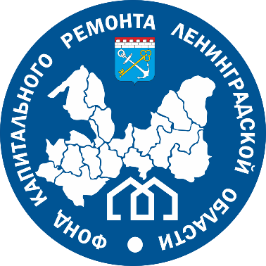 НЕКОММЕРЧЕСКАЯ ОРГАНИЗАЦИЯ ФОНД КАПИТАЛЬНОГО РЕМОНТА МНОГОКВАРТИРНЫХ ДОМОВ ЛЕНИНГРАДСКОЙ ОБЛАСТИ	Предложение собственникам помещений в многоквартирном доме согласно ст.182 ЖК РФ о сроке начала капитального ремонта, необходимом перечне и об объеме услуг и (или) работ, их стоимости, о порядке и об источниках финансирования капитального ремонта общего имущества в многоквартирном доме Ленинградской области в 2021 году по адресу:	Муниципальный район: Выборгский	Муниципальное образование: Муниципальное образование Город ВыборгАдрес: Г. Выборг, просп. Ленинградский, д. 12Уважаемые собственники помещений!	Некоммерческая организация «Фонд капитального ремонта многоквартирных домов Ленинградской области» предлагает провести капитальный ремонт многоквартирного дома по адресу: Г. Выборг, просп. Ленинградский, д. 12Согласно Краткосрочному плану реализации в 2020, 2021, 2022 годах Региональной программы капитального ремонта общего имущества в многоквартирных домах, расположенных на территории Ленинградской области на 2014 – 2043 годы, утвержденному постановлением Правительства Ленинградской области от 23 июля 2020 года № 345, в Вашем доме запланировано проведение капитального ремонта в 2021 году.Перечень видов работ по проведению капитального ремонта многоквартирного дома (наименование элементов ремонта и видов работ, сроки проведения работ, объем предполагаемых работ, стоимость работ):Проектные работы (на капитальный ремонт крыши) на сумму 398212,62 руб. 1 домОсуществление строительного контроля на сумму: 0,00  руб.Итого на сумму: 398212,62 руб.Согласно Краткосрочному плану реализации в 2020, 2021, 2022 годах Региональной программы капитального ремонта общего имущества в многоквартирных домах, расположенных на территории Ленинградской области на 2014 – 2043 годы, утвержденному постановлением Правительства Ленинградской области от 23 июля 2019 года № 345, в Вашем доме запланировано проведение капитального ремонта в 2021 году, и статьёй 9 областного закона от 29 ноября 2013 года №82-оз для финансирования работ по капитальному ремонту Вашего дома определены следующие источники и порядок: 	3. В соответствии с п.4 ст.189 ЖК РФ, а также с п.8 ст.17 82-оз от 29 ноября 2013г., собственники помещений МКД после получения предложения, обязаны рассмотреть и принять на общем собрании решение о проведении капитального ремонта общего имущества в этом многоквартирном доме с оформлением протокола.	4. В случае, если в срок, указанный в п.4 ст.189 ЖК РФ, собственники помещений в многоквартирном доме не приняли решение о проведении капитального ремонта общего имущества в этом многоквартирном доме, орган местного самоуправления принимает решение о проведении такого капитального ремонта в соответствии с региональной программой капитального ремонта и предложениями регионального оператора. 	5. Прошу Вас сообщить контактное лицо по Вашему муниципальному образованию по адресу регионального оператора НО «Фонд капитального ремонта МКД ЛО»: 192019, г. Санкт-Петербург, Ул. Профессора Качалова 7, литер А, телефон контактного лица Фонда: 8(812) 320-99-35 (доб. 1501).УВЕДОМЛЕНИЕо проведении общего собрания собственников помещений многоквартирного дома по вопросу капитального ремонта общего имущества в доме по адресу:ВыборгскийМуниципальный район/Городской округ  Муниципальное образование Город ВыборгМуниципальное образование (в составе муниципального района)Г. Выборг, просп. Ленинградский, д. 12(адрес многоквартирного дома)Уважаемые собственники помещенийКраткосрочным планом реализации региональной программы капитального ремонта Ленинградской области в Вашем доме запланировано начало капитального ремонта в 2021 году.Для решения вопросов, связанных с капитальным ремонтом, предлагается следующая повестка собрания:1.	Выборы председателя и секретаря общего собрания. 2.	Утверждение перечня работ, предложенного к рассмотрению региональным оператором. 3.	Утверждение смет расходов на капитальный ремонт.4.	Утверждение возможности изменения стоимости работ.5.	Утверждение сроков проведения капитального ремонта, предложенных к рассмотрению региональным оператором6.	Утверждение источников финансирования капитального ремонта.7.	Выбор лица, которое от имени всех собственников помещений в многоквартирном доме уполномочено утверждать сметы, согласно предложению регионального оператора, подписывать измененные сметы. Участвовать в приемке выполненных работ по капитальному ремонту и подписывать соответствующие акты, до полного завершения работ.8.	Выбор места хранения протоколов собрания.9.	Выборы ответственного лица за передачу/доставку/отправку оригиналов протоколов собрания на адрес регионального оператора, НО «Фонд капитального ремонта МКД ЛО»: 192019, г. Санкт-Петербург, Ул. Профессора Качалова 7, литер А.10.	Возложение на лицо, выбранное в п.9 настоящего протокола, обязанности по взаимодействию с региональным оператором не позднее десяти календарных дней с даты окончания собрания собственников, по телефону 8(812) 320-99-35 (доб. 1501) или электронной почте: groda@lokaprem.ru.	Собрание проводится по инициативе _______________________________________________	Дата проведения очного голосования _______________ 2021 год	Место проведения очного голосования (адрес)_______________________________________Лицо, по инициативе которого созывается данное собрание	_______________________________________________									(Ф.И.О.)«___» ___________ 2021ПРОТОКОЛ №___от «___»_________20__г.,общего внеочередного собрания собственников помещений в многоквартирном доме о проведении капитального ремонта общего имущества в доме, проводимого в очной/заочной/очно-заочной форме (нужное подчеркнуть) расположенном по адресу:ВыборгскийМуниципальный район/Городской округ Муниципальное образование Город ВыборгМуниципальное образование (в составе муниципального района)Г. Выборг, ул. Некрасова, д. 31 (адрес многоквартирного дома)	Дата и место проведения собрания______________________________________________________________________________________________________________________________________	Количество помещений в многоквартирном доме: жилых ________, нежилых - _________.	Общая площадь помещений в многоквартирном доме: всего _____ кв. метров, в том числе ______ кв. метров жилых помещений, ________ кв. метров нежилых помещений.	На собрании присутствовали собственники помещений (представители собственников) в количестве ___ человек, обладающие _____ голосами.	Общее собрание проводится по инициативе ___________________________________________________________________________________________________________________________________________________________________________________________________________________(для юридических лиц указывается полное наименование и основной государственный регистрационный номер (далее - ОГРН), для физических лиц указывается полностью фамилия, имя, отчество (при наличии) в соответствии с документом, удостоверяющим личность гражданина, номер помещения, собственником которого является физическое лицо и реквизиты документа, подтверждающего право собственности на указанное помещение)по рассмотрению предложения поступившего от регионального оператора по проведению капитального ремонта общего имущества в многоквартирном доме в соответствии с п.3 ст. 189 Жилищного кодекса РФ.	Всего присутствовало собственников (представителей 	собственников), обладающих _______ % голосов от общего количества голосов собственников помещений в многоквартирном доме.	При подсчете голосов 1 голос соответствует 1 кв.м. общей площади помещения, находящегося в собственности.	Кворум - _________________________ (указать имеется/не имеется).	Общее собрание собственников помещений - ______________________ (указать правомочно/не правомочно). 	Решения приняты большинством не менее двух третей голосов от общего числа голосов собственников помещений в многоквартирном доме в соответствии с пунктом 1 статьи 46 ЖК РФ.Повестка дня собрания1.	Выборы председателя и секретаря общего собрания. 2.	Утверждение перечня работ, предложенного к рассмотрению региональным оператором. 3.	Утверждение смет расходов на капитальный ремонт.4.	Утверждение возможности изменения стоимости работ.5.	Утверждение сроков проведения капитального ремонта, предложенных к рассмотрению региональным оператором6.	Утверждение источников финансирования капитального ремонта.7.	Выбор лица, которое от имени всех собственников помещений в многоквартирном доме уполномочено утверждать сметы, согласно предложению регионального оператора, подписывать измененные сметы. Участвовать в приемке выполненных работ по капитальному ремонту и подписывать соответствующие акты, до полного завершения работ.8.	Выбор места хранения протокола собрания.9.	Выборы ответственного лица за передачу/доставку/отправку оригиналов протокола собрания на адрес регионального оператора, НО «Фонд капитального ремонта МКД ЛО»: 192019, г. Санкт-Петербург, Ул. Профессора Качалова 7, литер А.10.	Возложение на лицо, выбранное в п.9 настоящего протокола, обязанности по взаимодействию с региональным оператором не позднее десяти календарных дней с даты окончания собрания собственников, по телефону 8(812) 320-99-35 (доб. 1501) или электронной почте: groda@lokaprem.ruРЕШЕНИЕ ОБЩЕГО СОБРАНИЯ СОБСТВЕННИКОВПриложение к протоколу:Перечень (реестр) собственников.Утвержденные сметы расходов на капитальный ремонт.Перечень (реестр) собственников помещений присутствующих на общем собрании.Уведомление о проведении общего собрания либо реестр вручения собственникам помещений в многоквартирном доме сообщения о проведении общего собрания, содержащий сведения о собственниках помещений в многоквартирном доме (представителях собственников), которым направлены сообщения, о способе направления сообщений, о дате их получения собственниками помещений в многоквартирном доме (представителями собственников).Доверенности представителей собственников помещений в количестве ____штук.Решения собственников помещений в многоквартирном доме в случае проведения общего собрания в форме очно-заочного или заочного голосования.НЕКОММЕРЧЕСКАЯ ОРГАНИЗАЦИЯ ФОНД КАПИТАЛЬНОГО РЕМОНТА МНОГОКВАРТИРНЫХ ДОМОВ ЛЕНИНГРАДСКОЙ ОБЛАСТИ	Предложение собственникам помещений в многоквартирном доме согласно ст.182 ЖК РФ о сроке начала капитального ремонта, необходимом перечне и об объеме услуг и (или) работ, их стоимости, о порядке и об источниках финансирования капитального ремонта общего имущества в многоквартирном доме Ленинградской области в 2021 году по адресу:	Муниципальный район: Выборгский	Муниципальное образование: Муниципальное образование Город ВыборгАдрес: Г. Выборг, ул. Некрасова, д. 31Уважаемые собственники помещений!	Некоммерческая организация «Фонд капитального ремонта многоквартирных домов Ленинградской области» предлагает провести капитальный ремонт многоквартирного дома по адресу: Г. Выборг, ул. Некрасова, д. 31Согласно Краткосрочному плану реализации в 2020, 2021, 2022 годах Региональной программы капитального ремонта общего имущества в многоквартирных домах, расположенных на территории Ленинградской области на 2014 – 2043 годы, утвержденному постановлением Правительства Ленинградской области от 23 июля 2020 года № 345, в Вашем доме запланировано проведение капитального ремонта в 2021 году.Перечень видов работ по проведению капитального ремонта многоквартирного дома (наименование элементов ремонта и видов работ, сроки проведения работ, объем предполагаемых работ, стоимость работ):Проектные работы (на капитальный ремонт крыши) на сумму 235949,53 руб. 1 домОсуществление строительного контроля на сумму: 0,00  руб.Итого на сумму: 235949,53 руб.Согласно Краткосрочному плану реализации в 2020, 2021, 2022 годах Региональной программы капитального ремонта общего имущества в многоквартирных домах, расположенных на территории Ленинградской области на 2014 – 2043 годы, утвержденному постановлением Правительства Ленинградской области от 23 июля 2019 года № 345, в Вашем доме запланировано проведение капитального ремонта в 2021 году, и статьёй 9 областного закона от 29 ноября 2013 года №82-оз для финансирования работ по капитальному ремонту Вашего дома определены следующие источники и порядок: 	3. В соответствии с п.4 ст.189 ЖК РФ, а также с п.8 ст.17 82-оз от 29 ноября 2013г., собственники помещений МКД после получения предложения, обязаны рассмотреть и принять на общем собрании решение о проведении капитального ремонта общего имущества в этом многоквартирном доме с оформлением протокола.	4. В случае, если в срок, указанный в п.4 ст.189 ЖК РФ, собственники помещений в многоквартирном доме не приняли решение о проведении капитального ремонта общего имущества в этом многоквартирном доме, орган местного самоуправления принимает решение о проведении такого капитального ремонта в соответствии с региональной программой капитального ремонта и предложениями регионального оператора. 	5. Прошу Вас сообщить контактное лицо по Вашему муниципальному образованию по адресу регионального оператора НО «Фонд капитального ремонта МКД ЛО»: 192019, г. Санкт-Петербург, Ул. Профессора Качалова 7, литер А, телефон контактного лица Фонда: 8(812) 320-99-35 (доб. 1501).УВЕДОМЛЕНИЕо проведении общего собрания собственников помещений многоквартирного дома по вопросу капитального ремонта общего имущества в доме по адресу:ВыборгскийМуниципальный район/Городской округ  Муниципальное образование Город ВыборгМуниципальное образование (в составе муниципального района)Г. Выборг, ул. Некрасова, д. 31(адрес многоквартирного дома)Уважаемые собственники помещенийКраткосрочным планом реализации региональной программы капитального ремонта Ленинградской области в Вашем доме запланировано начало капитального ремонта в 2021 году.Для решения вопросов, связанных с капитальным ремонтом, предлагается следующая повестка собрания:1.	Выборы председателя и секретаря общего собрания. 2.	Утверждение перечня работ, предложенного к рассмотрению региональным оператором. 3.	Утверждение смет расходов на капитальный ремонт.4.	Утверждение возможности изменения стоимости работ.5.	Утверждение сроков проведения капитального ремонта, предложенных к рассмотрению региональным оператором6.	Утверждение источников финансирования капитального ремонта.7.	Выбор лица, которое от имени всех собственников помещений в многоквартирном доме уполномочено утверждать сметы, согласно предложению регионального оператора, подписывать измененные сметы. Участвовать в приемке выполненных работ по капитальному ремонту и подписывать соответствующие акты, до полного завершения работ.8.	Выбор места хранения протоколов собрания.9.	Выборы ответственного лица за передачу/доставку/отправку оригиналов протоколов собрания на адрес регионального оператора, НО «Фонд капитального ремонта МКД ЛО»: 192019, г. Санкт-Петербург, Ул. Профессора Качалова 7, литер А.10.	Возложение на лицо, выбранное в п.9 настоящего протокола, обязанности по взаимодействию с региональным оператором не позднее десяти календарных дней с даты окончания собрания собственников, по телефону 8(812) 320-99-35 (доб. 1501) или электронной почте: groda@lokaprem.ru.	Собрание проводится по инициативе _______________________________________________	Дата проведения очного голосования _______________ 2021 год	Место проведения очного голосования (адрес)_______________________________________Лицо, по инициативе которого созывается данное собрание	_______________________________________________									(Ф.И.О.)«___» ___________ 2021ПРОТОКОЛ №___от «___»_________20__г.,общего внеочередного собрания собственников помещений в многоквартирном доме о проведении капитального ремонта общего имущества в доме, проводимого в очной/заочной/очно-заочной форме (нужное подчеркнуть) расположенном по адресу:ВыборгскийМуниципальный район/Городской округ Муниципальное образование Город ВыборгМуниципальное образование (в составе муниципального района)Г. Выборг, ул. Батарейная, д. 6 (адрес многоквартирного дома)	Дата и место проведения собрания______________________________________________________________________________________________________________________________________	Количество помещений в многоквартирном доме: жилых ________, нежилых - _________.	Общая площадь помещений в многоквартирном доме: всего _____ кв. метров, в том числе ______ кв. метров жилых помещений, ________ кв. метров нежилых помещений.	На собрании присутствовали собственники помещений (представители собственников) в количестве ___ человек, обладающие _____ голосами.	Общее собрание проводится по инициативе ___________________________________________________________________________________________________________________________________________________________________________________________________________________(для юридических лиц указывается полное наименование и основной государственный регистрационный номер (далее - ОГРН), для физических лиц указывается полностью фамилия, имя, отчество (при наличии) в соответствии с документом, удостоверяющим личность гражданина, номер помещения, собственником которого является физическое лицо и реквизиты документа, подтверждающего право собственности на указанное помещение)по рассмотрению предложения поступившего от регионального оператора по проведению капитального ремонта общего имущества в многоквартирном доме в соответствии с п.3 ст. 189 Жилищного кодекса РФ.	Всего присутствовало собственников (представителей 	собственников), обладающих _______ % голосов от общего количества голосов собственников помещений в многоквартирном доме.	При подсчете голосов 1 голос соответствует 1 кв.м. общей площади помещения, находящегося в собственности.	Кворум - _________________________ (указать имеется/не имеется).	Общее собрание собственников помещений - ______________________ (указать правомочно/не правомочно). 	Решения приняты большинством не менее двух третей голосов от общего числа голосов собственников помещений в многоквартирном доме в соответствии с пунктом 1 статьи 46 ЖК РФ.Повестка дня собрания1.	Выборы председателя и секретаря общего собрания. 2.	Утверждение перечня работ, предложенного к рассмотрению региональным оператором. 3.	Утверждение смет расходов на капитальный ремонт.4.	Утверждение возможности изменения стоимости работ.5.	Утверждение сроков проведения капитального ремонта, предложенных к рассмотрению региональным оператором6.	Утверждение источников финансирования капитального ремонта.7.	Выбор лица, которое от имени всех собственников помещений в многоквартирном доме уполномочено утверждать сметы, согласно предложению регионального оператора, подписывать измененные сметы. Участвовать в приемке выполненных работ по капитальному ремонту и подписывать соответствующие акты, до полного завершения работ.8.	Выбор места хранения протокола собрания.9.	Выборы ответственного лица за передачу/доставку/отправку оригиналов протокола собрания на адрес регионального оператора, НО «Фонд капитального ремонта МКД ЛО»: 192019, г. Санкт-Петербург, Ул. Профессора Качалова 7, литер А.10.	Возложение на лицо, выбранное в п.9 настоящего протокола, обязанности по взаимодействию с региональным оператором не позднее десяти календарных дней с даты окончания собрания собственников, по телефону 8(812) 320-99-35 (доб. 1501) или электронной почте: groda@lokaprem.ruРЕШЕНИЕ ОБЩЕГО СОБРАНИЯ СОБСТВЕННИКОВПриложение к протоколу:Перечень (реестр) собственников.Утвержденные сметы расходов на капитальный ремонт.Перечень (реестр) собственников помещений присутствующих на общем собрании.Уведомление о проведении общего собрания либо реестр вручения собственникам помещений в многоквартирном доме сообщения о проведении общего собрания, содержащий сведения о собственниках помещений в многоквартирном доме (представителях собственников), которым направлены сообщения, о способе направления сообщений, о дате их получения собственниками помещений в многоквартирном доме (представителями собственников).Доверенности представителей собственников помещений в количестве ____штук.Решения собственников помещений в многоквартирном доме в случае проведения общего собрания в форме очно-заочного или заочного голосования.НЕКОММЕРЧЕСКАЯ ОРГАНИЗАЦИЯ ФОНД КАПИТАЛЬНОГО РЕМОНТА МНОГОКВАРТИРНЫХ ДОМОВ ЛЕНИНГРАДСКОЙ ОБЛАСТИ	Предложение собственникам помещений в многоквартирном доме согласно ст.182 ЖК РФ о сроке начала капитального ремонта, необходимом перечне и об объеме услуг и (или) работ, их стоимости, о порядке и об источниках финансирования капитального ремонта общего имущества в многоквартирном доме Ленинградской области в 2021 году по адресу:	Муниципальный район: Выборгский	Муниципальное образование: Муниципальное образование Город ВыборгАдрес: Г. Выборг, ул. Батарейная, д. 6Уважаемые собственники помещений!	Некоммерческая организация «Фонд капитального ремонта многоквартирных домов Ленинградской области» предлагает провести капитальный ремонт многоквартирного дома по адресу: Г. Выборг, ул. Батарейная, д. 6Согласно Краткосрочному плану реализации в 2020, 2021, 2022 годах Региональной программы капитального ремонта общего имущества в многоквартирных домах, расположенных на территории Ленинградской области на 2014 – 2043 годы, утвержденному постановлением Правительства Ленинградской области от 23 июля 2020 года № 345, в Вашем доме запланировано проведение капитального ремонта в 2021 году.Перечень видов работ по проведению капитального ремонта многоквартирного дома (наименование элементов ремонта и видов работ, сроки проведения работ, объем предполагаемых работ, стоимость работ):Проектные работы (на капитальный ремонт сетей электроснабжения) на сумму 167916,25 руб. 1 домОсуществление строительного контроля на сумму: 0,00  руб.Итого на сумму: 167916,25 руб.Согласно Краткосрочному плану реализации в 2020, 2021, 2022 годах Региональной программы капитального ремонта общего имущества в многоквартирных домах, расположенных на территории Ленинградской области на 2014 – 2043 годы, утвержденному постановлением Правительства Ленинградской области от 23 июля 2019 года № 345, в Вашем доме запланировано проведение капитального ремонта в 2021 году, и статьёй 9 областного закона от 29 ноября 2013 года №82-оз для финансирования работ по капитальному ремонту Вашего дома определены следующие источники и порядок: 	3. В соответствии с п.4 ст.189 ЖК РФ, а также с п.8 ст.17 82-оз от 29 ноября 2013г., собственники помещений МКД после получения предложения, обязаны рассмотреть и принять на общем собрании решение о проведении капитального ремонта общего имущества в этом многоквартирном доме с оформлением протокола.	4. В случае, если в срок, указанный в п.4 ст.189 ЖК РФ, собственники помещений в многоквартирном доме не приняли решение о проведении капитального ремонта общего имущества в этом многоквартирном доме, орган местного самоуправления принимает решение о проведении такого капитального ремонта в соответствии с региональной программой капитального ремонта и предложениями регионального оператора. 	5. Прошу Вас сообщить контактное лицо по Вашему муниципальному образованию по адресу регионального оператора НО «Фонд капитального ремонта МКД ЛО»: 192019, г. Санкт-Петербург, Ул. Профессора Качалова 7, литер А, телефон контактного лица Фонда: 8(812) 320-99-35 (доб. 1501).УВЕДОМЛЕНИЕо проведении общего собрания собственников помещений многоквартирного дома по вопросу капитального ремонта общего имущества в доме по адресу:ВыборгскийМуниципальный район/Городской округ  Муниципальное образование Город ВыборгМуниципальное образование (в составе муниципального района)Г. Выборг, ул. Батарейная, д. 6(адрес многоквартирного дома)Уважаемые собственники помещенийКраткосрочным планом реализации региональной программы капитального ремонта Ленинградской области в Вашем доме запланировано начало капитального ремонта в 2021 году.Для решения вопросов, связанных с капитальным ремонтом, предлагается следующая повестка собрания:1.	Выборы председателя и секретаря общего собрания. 2.	Утверждение перечня работ, предложенного к рассмотрению региональным оператором. 3.	Утверждение смет расходов на капитальный ремонт.4.	Утверждение возможности изменения стоимости работ.5.	Утверждение сроков проведения капитального ремонта, предложенных к рассмотрению региональным оператором6.	Утверждение источников финансирования капитального ремонта.7.	Выбор лица, которое от имени всех собственников помещений в многоквартирном доме уполномочено утверждать сметы, согласно предложению регионального оператора, подписывать измененные сметы. Участвовать в приемке выполненных работ по капитальному ремонту и подписывать соответствующие акты, до полного завершения работ.8.	Выбор места хранения протоколов собрания.9.	Выборы ответственного лица за передачу/доставку/отправку оригиналов протоколов собрания на адрес регионального оператора, НО «Фонд капитального ремонта МКД ЛО»: 192019, г. Санкт-Петербург, Ул. Профессора Качалова 7, литер А.10.	Возложение на лицо, выбранное в п.9 настоящего протокола, обязанности по взаимодействию с региональным оператором не позднее десяти календарных дней с даты окончания собрания собственников, по телефону 8(812) 320-99-35 (доб. 1501) или электронной почте: groda@lokaprem.ru.	Собрание проводится по инициативе _______________________________________________	Дата проведения очного голосования _______________ 2021 год	Место проведения очного голосования (адрес)_______________________________________Лицо, по инициативе которого созывается данное собрание	_______________________________________________									(Ф.И.О.)«___» ___________ 2021ПРОТОКОЛ №___от «___»_________20__г.,общего внеочередного собрания собственников помещений в многоквартирном доме о проведении капитального ремонта общего имущества в доме, проводимого в очной/заочной/очно-заочной форме (нужное подчеркнуть) расположенном по адресу:ВыборгскийМуниципальный район/Городской округ Муниципальное образование Город ВыборгМуниципальное образование (в составе муниципального района)Г. Выборг, ул. Гагарина, д. 10 (адрес многоквартирного дома)	Дата и место проведения собрания______________________________________________________________________________________________________________________________________	Количество помещений в многоквартирном доме: жилых ________, нежилых - _________.	Общая площадь помещений в многоквартирном доме: всего _____ кв. метров, в том числе ______ кв. метров жилых помещений, ________ кв. метров нежилых помещений.	На собрании присутствовали собственники помещений (представители собственников) в количестве ___ человек, обладающие _____ голосами.	Общее собрание проводится по инициативе ___________________________________________________________________________________________________________________________________________________________________________________________________________________(для юридических лиц указывается полное наименование и основной государственный регистрационный номер (далее - ОГРН), для физических лиц указывается полностью фамилия, имя, отчество (при наличии) в соответствии с документом, удостоверяющим личность гражданина, номер помещения, собственником которого является физическое лицо и реквизиты документа, подтверждающего право собственности на указанное помещение)по рассмотрению предложения поступившего от регионального оператора по проведению капитального ремонта общего имущества в многоквартирном доме в соответствии с п.3 ст. 189 Жилищного кодекса РФ.	Всего присутствовало собственников (представителей 	собственников), обладающих _______ % голосов от общего количества голосов собственников помещений в многоквартирном доме.	При подсчете голосов 1 голос соответствует 1 кв.м. общей площади помещения, находящегося в собственности.	Кворум - _________________________ (указать имеется/не имеется).	Общее собрание собственников помещений - ______________________ (указать правомочно/не правомочно). 	Решения приняты большинством не менее двух третей голосов от общего числа голосов собственников помещений в многоквартирном доме в соответствии с пунктом 1 статьи 46 ЖК РФ.Повестка дня собрания1.	Выборы председателя и секретаря общего собрания. 2.	Утверждение перечня работ, предложенного к рассмотрению региональным оператором. 3.	Утверждение смет расходов на капитальный ремонт.4.	Утверждение возможности изменения стоимости работ.5.	Утверждение сроков проведения капитального ремонта, предложенных к рассмотрению региональным оператором6.	Утверждение источников финансирования капитального ремонта.7.	Выбор лица, которое от имени всех собственников помещений в многоквартирном доме уполномочено утверждать сметы, согласно предложению регионального оператора, подписывать измененные сметы. Участвовать в приемке выполненных работ по капитальному ремонту и подписывать соответствующие акты, до полного завершения работ.8.	Выбор места хранения протокола собрания.9.	Выборы ответственного лица за передачу/доставку/отправку оригиналов протокола собрания на адрес регионального оператора, НО «Фонд капитального ремонта МКД ЛО»: 192019, г. Санкт-Петербург, Ул. Профессора Качалова 7, литер А.10.	Возложение на лицо, выбранное в п.9 настоящего протокола, обязанности по взаимодействию с региональным оператором не позднее десяти календарных дней с даты окончания собрания собственников, по телефону 8(812) 320-99-35 (доб. 1501) или электронной почте: groda@lokaprem.ruРЕШЕНИЕ ОБЩЕГО СОБРАНИЯ СОБСТВЕННИКОВПриложение к протоколу:Перечень (реестр) собственников.Утвержденные сметы расходов на капитальный ремонт.Перечень (реестр) собственников помещений присутствующих на общем собрании.Уведомление о проведении общего собрания либо реестр вручения собственникам помещений в многоквартирном доме сообщения о проведении общего собрания, содержащий сведения о собственниках помещений в многоквартирном доме (представителях собственников), которым направлены сообщения, о способе направления сообщений, о дате их получения собственниками помещений в многоквартирном доме (представителями собственников).Доверенности представителей собственников помещений в количестве ____штук.Решения собственников помещений в многоквартирном доме в случае проведения общего собрания в форме очно-заочного или заочного голосования.НЕКОММЕРЧЕСКАЯ ОРГАНИЗАЦИЯ ФОНД КАПИТАЛЬНОГО РЕМОНТА МНОГОКВАРТИРНЫХ ДОМОВ ЛЕНИНГРАДСКОЙ ОБЛАСТИ	Предложение собственникам помещений в многоквартирном доме согласно ст.182 ЖК РФ о сроке начала капитального ремонта, необходимом перечне и об объеме услуг и (или) работ, их стоимости, о порядке и об источниках финансирования капитального ремонта общего имущества в многоквартирном доме Ленинградской области в 2021 году по адресу:	Муниципальный район: Выборгский	Муниципальное образование: Муниципальное образование Город ВыборгАдрес: Г. Выборг, ул. Гагарина, д. 10Уважаемые собственники помещений!	Некоммерческая организация «Фонд капитального ремонта многоквартирных домов Ленинградской области» предлагает провести капитальный ремонт многоквартирного дома по адресу: Г. Выборг, ул. Гагарина, д. 10Согласно Краткосрочному плану реализации в 2020, 2021, 2022 годах Региональной программы капитального ремонта общего имущества в многоквартирных домах, расположенных на территории Ленинградской области на 2014 – 2043 годы, утвержденному постановлением Правительства Ленинградской области от 23 июля 2020 года № 345, в Вашем доме запланировано проведение капитального ремонта в 2021 году.Перечень видов работ по проведению капитального ремонта многоквартирного дома (наименование элементов ремонта и видов работ, сроки проведения работ, объем предполагаемых работ, стоимость работ):Проектные работы (на капитальный ремонт сетей холодного водоснабжения, сетей горячего водоснабжения, системы водоотведения) на сумму 657711,79 руб. 1 домОсуществление строительного контроля на сумму: 0,00  руб.Итого на сумму: 657711,79 руб.Согласно Краткосрочному плану реализации в 2020, 2021, 2022 годах Региональной программы капитального ремонта общего имущества в многоквартирных домах, расположенных на территории Ленинградской области на 2014 – 2043 годы, утвержденному постановлением Правительства Ленинградской области от 23 июля 2019 года № 345, в Вашем доме запланировано проведение капитального ремонта в 2021 году, и статьёй 9 областного закона от 29 ноября 2013 года №82-оз для финансирования работ по капитальному ремонту Вашего дома определены следующие источники и порядок: 	3. В соответствии с п.4 ст.189 ЖК РФ, а также с п.8 ст.17 82-оз от 29 ноября 2013г., собственники помещений МКД после получения предложения, обязаны рассмотреть и принять на общем собрании решение о проведении капитального ремонта общего имущества в этом многоквартирном доме с оформлением протокола.	4. В случае, если в срок, указанный в п.4 ст.189 ЖК РФ, собственники помещений в многоквартирном доме не приняли решение о проведении капитального ремонта общего имущества в этом многоквартирном доме, орган местного самоуправления принимает решение о проведении такого капитального ремонта в соответствии с региональной программой капитального ремонта и предложениями регионального оператора. 	5. Прошу Вас сообщить контактное лицо по Вашему муниципальному образованию по адресу регионального оператора НО «Фонд капитального ремонта МКД ЛО»: 192019, г. Санкт-Петербург, Ул. Профессора Качалова 7, литер А, телефон контактного лица Фонда: 8(812) 320-99-35 (доб. 1501).УВЕДОМЛЕНИЕо проведении общего собрания собственников помещений многоквартирного дома по вопросу капитального ремонта общего имущества в доме по адресу:ВыборгскийМуниципальный район/Городской округ  Муниципальное образование Город ВыборгМуниципальное образование (в составе муниципального района)Г. Выборг, ул. Гагарина, д. 10(адрес многоквартирного дома)Уважаемые собственники помещенийКраткосрочным планом реализации региональной программы капитального ремонта Ленинградской области в Вашем доме запланировано начало капитального ремонта в 2021 году.Для решения вопросов, связанных с капитальным ремонтом, предлагается следующая повестка собрания:1.	Выборы председателя и секретаря общего собрания. 2.	Утверждение перечня работ, предложенного к рассмотрению региональным оператором. 3.	Утверждение смет расходов на капитальный ремонт.4.	Утверждение возможности изменения стоимости работ.5.	Утверждение сроков проведения капитального ремонта, предложенных к рассмотрению региональным оператором6.	Утверждение источников финансирования капитального ремонта.7.	Выбор лица, которое от имени всех собственников помещений в многоквартирном доме уполномочено утверждать сметы, согласно предложению регионального оператора, подписывать измененные сметы. Участвовать в приемке выполненных работ по капитальному ремонту и подписывать соответствующие акты, до полного завершения работ.8.	Выбор места хранения протоколов собрания.9.	Выборы ответственного лица за передачу/доставку/отправку оригиналов протоколов собрания на адрес регионального оператора, НО «Фонд капитального ремонта МКД ЛО»: 192019, г. Санкт-Петербург, Ул. Профессора Качалова 7, литер А.10.	Возложение на лицо, выбранное в п.9 настоящего протокола, обязанности по взаимодействию с региональным оператором не позднее десяти календарных дней с даты окончания собрания собственников, по телефону 8(812) 320-99-35 (доб. 1501) или электронной почте: groda@lokaprem.ru.	Собрание проводится по инициативе _______________________________________________	Дата проведения очного голосования _______________ 2021 год	Место проведения очного голосования (адрес)_______________________________________Лицо, по инициативе которого созывается данное собрание	_______________________________________________									(Ф.И.О.)«___» ___________ 2021ПРОТОКОЛ №___от «___»_________20__г.,общего внеочередного собрания собственников помещений в многоквартирном доме о проведении капитального ремонта общего имущества в доме, проводимого в очной/заочной/очно-заочной форме (нужное подчеркнуть) расположенном по адресу:ВыборгскийМуниципальный район/Городской округ Муниципальное образование Город ВыборгМуниципальное образование (в составе муниципального района)Г. Выборг, ул. Гагарина, д. 21 (адрес многоквартирного дома)	Дата и место проведения собрания______________________________________________________________________________________________________________________________________	Количество помещений в многоквартирном доме: жилых ________, нежилых - _________.	Общая площадь помещений в многоквартирном доме: всего _____ кв. метров, в том числе ______ кв. метров жилых помещений, ________ кв. метров нежилых помещений.	На собрании присутствовали собственники помещений (представители собственников) в количестве ___ человек, обладающие _____ голосами.	Общее собрание проводится по инициативе ___________________________________________________________________________________________________________________________________________________________________________________________________________________(для юридических лиц указывается полное наименование и основной государственный регистрационный номер (далее - ОГРН), для физических лиц указывается полностью фамилия, имя, отчество (при наличии) в соответствии с документом, удостоверяющим личность гражданина, номер помещения, собственником которого является физическое лицо и реквизиты документа, подтверждающего право собственности на указанное помещение)по рассмотрению предложения поступившего от регионального оператора по проведению капитального ремонта общего имущества в многоквартирном доме в соответствии с п.3 ст. 189 Жилищного кодекса РФ.	Всего присутствовало собственников (представителей 	собственников), обладающих _______ % голосов от общего количества голосов собственников помещений в многоквартирном доме.	При подсчете голосов 1 голос соответствует 1 кв.м. общей площади помещения, находящегося в собственности.	Кворум - _________________________ (указать имеется/не имеется).	Общее собрание собственников помещений - ______________________ (указать правомочно/не правомочно). 	Решения приняты большинством не менее двух третей голосов от общего числа голосов собственников помещений в многоквартирном доме в соответствии с пунктом 1 статьи 46 ЖК РФ.Повестка дня собрания1.	Выборы председателя и секретаря общего собрания. 2.	Утверждение перечня работ, предложенного к рассмотрению региональным оператором. 3.	Утверждение смет расходов на капитальный ремонт.4.	Утверждение возможности изменения стоимости работ.5.	Утверждение сроков проведения капитального ремонта, предложенных к рассмотрению региональным оператором6.	Утверждение источников финансирования капитального ремонта.7.	Выбор лица, которое от имени всех собственников помещений в многоквартирном доме уполномочено утверждать сметы, согласно предложению регионального оператора, подписывать измененные сметы. Участвовать в приемке выполненных работ по капитальному ремонту и подписывать соответствующие акты, до полного завершения работ.8.	Выбор места хранения протокола собрания.9.	Выборы ответственного лица за передачу/доставку/отправку оригиналов протокола собрания на адрес регионального оператора, НО «Фонд капитального ремонта МКД ЛО»: 192019, г. Санкт-Петербург, Ул. Профессора Качалова 7, литер А.10.	Возложение на лицо, выбранное в п.9 настоящего протокола, обязанности по взаимодействию с региональным оператором не позднее десяти календарных дней с даты окончания собрания собственников, по телефону 8(812) 320-99-35 (доб. 1501) или электронной почте: groda@lokaprem.ruРЕШЕНИЕ ОБЩЕГО СОБРАНИЯ СОБСТВЕННИКОВПриложение к протоколу:Перечень (реестр) собственников.Утвержденные сметы расходов на капитальный ремонт.Перечень (реестр) собственников помещений присутствующих на общем собрании.Уведомление о проведении общего собрания либо реестр вручения собственникам помещений в многоквартирном доме сообщения о проведении общего собрания, содержащий сведения о собственниках помещений в многоквартирном доме (представителях собственников), которым направлены сообщения, о способе направления сообщений, о дате их получения собственниками помещений в многоквартирном доме (представителями собственников).Доверенности представителей собственников помещений в количестве ____штук.Решения собственников помещений в многоквартирном доме в случае проведения общего собрания в форме очно-заочного или заочного голосования.НЕКОММЕРЧЕСКАЯ ОРГАНИЗАЦИЯ ФОНД КАПИТАЛЬНОГО РЕМОНТА МНОГОКВАРТИРНЫХ ДОМОВ ЛЕНИНГРАДСКОЙ ОБЛАСТИ	Предложение собственникам помещений в многоквартирном доме согласно ст.182 ЖК РФ о сроке начала капитального ремонта, необходимом перечне и об объеме услуг и (или) работ, их стоимости, о порядке и об источниках финансирования капитального ремонта общего имущества в многоквартирном доме Ленинградской области в 2021 году по адресу:	Муниципальный район: Выборгский	Муниципальное образование: Муниципальное образование Город ВыборгАдрес: Г. Выборг, ул. Гагарина, д. 21Уважаемые собственники помещений!	Некоммерческая организация «Фонд капитального ремонта многоквартирных домов Ленинградской области» предлагает провести капитальный ремонт многоквартирного дома по адресу: Г. Выборг, ул. Гагарина, д. 21Согласно Краткосрочному плану реализации в 2020, 2021, 2022 годах Региональной программы капитального ремонта общего имущества в многоквартирных домах, расположенных на территории Ленинградской области на 2014 – 2043 годы, утвержденному постановлением Правительства Ленинградской области от 23 июля 2020 года № 345, в Вашем доме запланировано проведение капитального ремонта в 2021 году.Перечень видов работ по проведению капитального ремонта многоквартирного дома (наименование элементов ремонта и видов работ, сроки проведения работ, объем предполагаемых работ, стоимость работ):Проектные работы (на капитальный ремонт сетей теплоснабжения) на сумму 215535,43 руб. 1 домОсуществление строительного контроля на сумму: 0,00  руб.Итого на сумму: 215535,43 руб.Согласно Краткосрочному плану реализации в 2020, 2021, 2022 годах Региональной программы капитального ремонта общего имущества в многоквартирных домах, расположенных на территории Ленинградской области на 2014 – 2043 годы, утвержденному постановлением Правительства Ленинградской области от 23 июля 2019 года № 345, в Вашем доме запланировано проведение капитального ремонта в 2021 году, и статьёй 9 областного закона от 29 ноября 2013 года №82-оз для финансирования работ по капитальному ремонту Вашего дома определены следующие источники и порядок: 	3. В соответствии с п.4 ст.189 ЖК РФ, а также с п.8 ст.17 82-оз от 29 ноября 2013г., собственники помещений МКД после получения предложения, обязаны рассмотреть и принять на общем собрании решение о проведении капитального ремонта общего имущества в этом многоквартирном доме с оформлением протокола.	4. В случае, если в срок, указанный в п.4 ст.189 ЖК РФ, собственники помещений в многоквартирном доме не приняли решение о проведении капитального ремонта общего имущества в этом многоквартирном доме, орган местного самоуправления принимает решение о проведении такого капитального ремонта в соответствии с региональной программой капитального ремонта и предложениями регионального оператора. 	5. Прошу Вас сообщить контактное лицо по Вашему муниципальному образованию по адресу регионального оператора НО «Фонд капитального ремонта МКД ЛО»: 192019, г. Санкт-Петербург, Ул. Профессора Качалова 7, литер А, телефон контактного лица Фонда: 8(812) 320-99-35 (доб. 1501).УВЕДОМЛЕНИЕо проведении общего собрания собственников помещений многоквартирного дома по вопросу капитального ремонта общего имущества в доме по адресу:ВыборгскийМуниципальный район/Городской округ  Муниципальное образование Город ВыборгМуниципальное образование (в составе муниципального района)Г. Выборг, ул. Гагарина, д. 21(адрес многоквартирного дома)Уважаемые собственники помещенийКраткосрочным планом реализации региональной программы капитального ремонта Ленинградской области в Вашем доме запланировано начало капитального ремонта в 2021 году.Для решения вопросов, связанных с капитальным ремонтом, предлагается следующая повестка собрания:1.	Выборы председателя и секретаря общего собрания. 2.	Утверждение перечня работ, предложенного к рассмотрению региональным оператором. 3.	Утверждение смет расходов на капитальный ремонт.4.	Утверждение возможности изменения стоимости работ.5.	Утверждение сроков проведения капитального ремонта, предложенных к рассмотрению региональным оператором6.	Утверждение источников финансирования капитального ремонта.7.	Выбор лица, которое от имени всех собственников помещений в многоквартирном доме уполномочено утверждать сметы, согласно предложению регионального оператора, подписывать измененные сметы. Участвовать в приемке выполненных работ по капитальному ремонту и подписывать соответствующие акты, до полного завершения работ.8.	Выбор места хранения протоколов собрания.9.	Выборы ответственного лица за передачу/доставку/отправку оригиналов протоколов собрания на адрес регионального оператора, НО «Фонд капитального ремонта МКД ЛО»: 192019, г. Санкт-Петербург, Ул. Профессора Качалова 7, литер А.10.	Возложение на лицо, выбранное в п.9 настоящего протокола, обязанности по взаимодействию с региональным оператором не позднее десяти календарных дней с даты окончания собрания собственников, по телефону 8(812) 320-99-35 (доб. 1501) или электронной почте: groda@lokaprem.ru.	Собрание проводится по инициативе _______________________________________________	Дата проведения очного голосования _______________ 2021 год	Место проведения очного голосования (адрес)_______________________________________Лицо, по инициативе которого созывается данное собрание	_______________________________________________									(Ф.И.О.)«___» ___________ 2021ПРОТОКОЛ №___от «___»_________20__г.,общего внеочередного собрания собственников помещений в многоквартирном доме о проведении капитального ремонта общего имущества в доме, проводимого в очной/заочной/очно-заочной форме (нужное подчеркнуть) расположенном по адресу:ВыборгскийМуниципальный район/Городской округ Муниципальное образование Город ВыборгМуниципальное образование (в составе муниципального района)Г. Выборг, бул. Кутузова, д. 33 (адрес многоквартирного дома)	Дата и место проведения собрания______________________________________________________________________________________________________________________________________	Количество помещений в многоквартирном доме: жилых ________, нежилых - _________.	Общая площадь помещений в многоквартирном доме: всего _____ кв. метров, в том числе ______ кв. метров жилых помещений, ________ кв. метров нежилых помещений.	На собрании присутствовали собственники помещений (представители собственников) в количестве ___ человек, обладающие _____ голосами.	Общее собрание проводится по инициативе ___________________________________________________________________________________________________________________________________________________________________________________________________________________(для юридических лиц указывается полное наименование и основной государственный регистрационный номер (далее - ОГРН), для физических лиц указывается полностью фамилия, имя, отчество (при наличии) в соответствии с документом, удостоверяющим личность гражданина, номер помещения, собственником которого является физическое лицо и реквизиты документа, подтверждающего право собственности на указанное помещение)по рассмотрению предложения поступившего от регионального оператора по проведению капитального ремонта общего имущества в многоквартирном доме в соответствии с п.3 ст. 189 Жилищного кодекса РФ.	Всего присутствовало собственников (представителей 	собственников), обладающих _______ % голосов от общего количества голосов собственников помещений в многоквартирном доме.	При подсчете голосов 1 голос соответствует 1 кв.м. общей площади помещения, находящегося в собственности.	Кворум - _________________________ (указать имеется/не имеется).	Общее собрание собственников помещений - ______________________ (указать правомочно/не правомочно). 	Решения приняты большинством не менее двух третей голосов от общего числа голосов собственников помещений в многоквартирном доме в соответствии с пунктом 1 статьи 46 ЖК РФ.Повестка дня собрания1.	Выборы председателя и секретаря общего собрания. 2.	Утверждение перечня работ, предложенного к рассмотрению региональным оператором. 3.	Утверждение смет расходов на капитальный ремонт.4.	Утверждение возможности изменения стоимости работ.5.	Утверждение сроков проведения капитального ремонта, предложенных к рассмотрению региональным оператором6.	Утверждение источников финансирования капитального ремонта.7.	Выбор лица, которое от имени всех собственников помещений в многоквартирном доме уполномочено утверждать сметы, согласно предложению регионального оператора, подписывать измененные сметы. Участвовать в приемке выполненных работ по капитальному ремонту и подписывать соответствующие акты, до полного завершения работ.8.	Выбор места хранения протокола собрания.9.	Выборы ответственного лица за передачу/доставку/отправку оригиналов протокола собрания на адрес регионального оператора, НО «Фонд капитального ремонта МКД ЛО»: 192019, г. Санкт-Петербург, Ул. Профессора Качалова 7, литер А.10.	Возложение на лицо, выбранное в п.9 настоящего протокола, обязанности по взаимодействию с региональным оператором не позднее десяти календарных дней с даты окончания собрания собственников, по телефону 8(812) 320-99-35 (доб. 1501) или электронной почте: groda@lokaprem.ruРЕШЕНИЕ ОБЩЕГО СОБРАНИЯ СОБСТВЕННИКОВПриложение к протоколу:Перечень (реестр) собственников.Утвержденные сметы расходов на капитальный ремонт.Перечень (реестр) собственников помещений присутствующих на общем собрании.Уведомление о проведении общего собрания либо реестр вручения собственникам помещений в многоквартирном доме сообщения о проведении общего собрания, содержащий сведения о собственниках помещений в многоквартирном доме (представителях собственников), которым направлены сообщения, о способе направления сообщений, о дате их получения собственниками помещений в многоквартирном доме (представителями собственников).Доверенности представителей собственников помещений в количестве ____штук.Решения собственников помещений в многоквартирном доме в случае проведения общего собрания в форме очно-заочного или заочного голосования.НЕКОММЕРЧЕСКАЯ ОРГАНИЗАЦИЯ ФОНД КАПИТАЛЬНОГО РЕМОНТА МНОГОКВАРТИРНЫХ ДОМОВ ЛЕНИНГРАДСКОЙ ОБЛАСТИ	Предложение собственникам помещений в многоквартирном доме согласно ст.182 ЖК РФ о сроке начала капитального ремонта, необходимом перечне и об объеме услуг и (или) работ, их стоимости, о порядке и об источниках финансирования капитального ремонта общего имущества в многоквартирном доме Ленинградской области в 2021 году по адресу:	Муниципальный район: Выборгский	Муниципальное образование: Муниципальное образование Город ВыборгАдрес: Г. Выборг, бул. Кутузова, д. 33Уважаемые собственники помещений!	Некоммерческая организация «Фонд капитального ремонта многоквартирных домов Ленинградской области» предлагает провести капитальный ремонт многоквартирного дома по адресу: Г. Выборг, бул. Кутузова, д. 33Согласно Краткосрочному плану реализации в 2020, 2021, 2022 годах Региональной программы капитального ремонта общего имущества в многоквартирных домах, расположенных на территории Ленинградской области на 2014 – 2043 годы, утвержденному постановлением Правительства Ленинградской области от 23 июля 2020 года № 345, в Вашем доме запланировано проведение капитального ремонта в 2021 году.Перечень видов работ по проведению капитального ремонта многоквартирного дома (наименование элементов ремонта и видов работ, сроки проведения работ, объем предполагаемых работ, стоимость работ):Проектные работы (на капитальный ремонт крыши) на сумму 492747,46 руб. 1 домОсуществление строительного контроля на сумму: 0,00  руб.Итого на сумму: 492747,46 руб.Согласно Краткосрочному плану реализации в 2020, 2021, 2022 годах Региональной программы капитального ремонта общего имущества в многоквартирных домах, расположенных на территории Ленинградской области на 2014 – 2043 годы, утвержденному постановлением Правительства Ленинградской области от 23 июля 2019 года № 345, в Вашем доме запланировано проведение капитального ремонта в 2021 году, и статьёй 9 областного закона от 29 ноября 2013 года №82-оз для финансирования работ по капитальному ремонту Вашего дома определены следующие источники и порядок: 	3. В соответствии с п.4 ст.189 ЖК РФ, а также с п.8 ст.17 82-оз от 29 ноября 2013г., собственники помещений МКД после получения предложения, обязаны рассмотреть и принять на общем собрании решение о проведении капитального ремонта общего имущества в этом многоквартирном доме с оформлением протокола.	4. В случае, если в срок, указанный в п.4 ст.189 ЖК РФ, собственники помещений в многоквартирном доме не приняли решение о проведении капитального ремонта общего имущества в этом многоквартирном доме, орган местного самоуправления принимает решение о проведении такого капитального ремонта в соответствии с региональной программой капитального ремонта и предложениями регионального оператора. 	5. Прошу Вас сообщить контактное лицо по Вашему муниципальному образованию по адресу регионального оператора НО «Фонд капитального ремонта МКД ЛО»: 192019, г. Санкт-Петербург, Ул. Профессора Качалова 7, литер А, телефон контактного лица Фонда: 8(812) 320-99-35 (доб. 1501).УВЕДОМЛЕНИЕо проведении общего собрания собственников помещений многоквартирного дома по вопросу капитального ремонта общего имущества в доме по адресу:ВыборгскийМуниципальный район/Городской округ  Муниципальное образование Город ВыборгМуниципальное образование (в составе муниципального района)Г. Выборг, бул. Кутузова, д. 33(адрес многоквартирного дома)Уважаемые собственники помещенийКраткосрочным планом реализации региональной программы капитального ремонта Ленинградской области в Вашем доме запланировано начало капитального ремонта в 2021 году.Для решения вопросов, связанных с капитальным ремонтом, предлагается следующая повестка собрания:1.	Выборы председателя и секретаря общего собрания. 2.	Утверждение перечня работ, предложенного к рассмотрению региональным оператором. 3.	Утверждение смет расходов на капитальный ремонт.4.	Утверждение возможности изменения стоимости работ.5.	Утверждение сроков проведения капитального ремонта, предложенных к рассмотрению региональным оператором6.	Утверждение источников финансирования капитального ремонта.7.	Выбор лица, которое от имени всех собственников помещений в многоквартирном доме уполномочено утверждать сметы, согласно предложению регионального оператора, подписывать измененные сметы. Участвовать в приемке выполненных работ по капитальному ремонту и подписывать соответствующие акты, до полного завершения работ.8.	Выбор места хранения протоколов собрания.9.	Выборы ответственного лица за передачу/доставку/отправку оригиналов протоколов собрания на адрес регионального оператора, НО «Фонд капитального ремонта МКД ЛО»: 192019, г. Санкт-Петербург, Ул. Профессора Качалова 7, литер А.10.	Возложение на лицо, выбранное в п.9 настоящего протокола, обязанности по взаимодействию с региональным оператором не позднее десяти календарных дней с даты окончания собрания собственников, по телефону 8(812) 320-99-35 (доб. 1501) или электронной почте: groda@lokaprem.ru.	Собрание проводится по инициативе _______________________________________________	Дата проведения очного голосования _______________ 2021 год	Место проведения очного голосования (адрес)_______________________________________Лицо, по инициативе которого созывается данное собрание	_______________________________________________									(Ф.И.О.)«___» ___________ 2021ПРОТОКОЛ №___от «___»_________20__г.,общего внеочередного собрания собственников помещений в многоквартирном доме о проведении капитального ремонта общего имущества в доме, проводимого в очной/заочной/очно-заочной форме (нужное подчеркнуть) расположенном по адресу:ВыборгскийМуниципальный район/Городской округ Муниципальное образование Город ВыборгМуниципальное образование (в составе муниципального района)Г. Выборг, бул. Кутузова, д. 35 (адрес многоквартирного дома)	Дата и место проведения собрания______________________________________________________________________________________________________________________________________	Количество помещений в многоквартирном доме: жилых ________, нежилых - _________.	Общая площадь помещений в многоквартирном доме: всего _____ кв. метров, в том числе ______ кв. метров жилых помещений, ________ кв. метров нежилых помещений.	На собрании присутствовали собственники помещений (представители собственников) в количестве ___ человек, обладающие _____ голосами.	Общее собрание проводится по инициативе ___________________________________________________________________________________________________________________________________________________________________________________________________________________(для юридических лиц указывается полное наименование и основной государственный регистрационный номер (далее - ОГРН), для физических лиц указывается полностью фамилия, имя, отчество (при наличии) в соответствии с документом, удостоверяющим личность гражданина, номер помещения, собственником которого является физическое лицо и реквизиты документа, подтверждающего право собственности на указанное помещение)по рассмотрению предложения поступившего от регионального оператора по проведению капитального ремонта общего имущества в многоквартирном доме в соответствии с п.3 ст. 189 Жилищного кодекса РФ.	Всего присутствовало собственников (представителей 	собственников), обладающих _______ % голосов от общего количества голосов собственников помещений в многоквартирном доме.	При подсчете голосов 1 голос соответствует 1 кв.м. общей площади помещения, находящегося в собственности.	Кворум - _________________________ (указать имеется/не имеется).	Общее собрание собственников помещений - ______________________ (указать правомочно/не правомочно). 	Решения приняты большинством не менее двух третей голосов от общего числа голосов собственников помещений в многоквартирном доме в соответствии с пунктом 1 статьи 46 ЖК РФ.Повестка дня собрания1.	Выборы председателя и секретаря общего собрания. 2.	Утверждение перечня работ, предложенного к рассмотрению региональным оператором. 3.	Утверждение смет расходов на капитальный ремонт.4.	Утверждение возможности изменения стоимости работ.5.	Утверждение сроков проведения капитального ремонта, предложенных к рассмотрению региональным оператором6.	Утверждение источников финансирования капитального ремонта.7.	Выбор лица, которое от имени всех собственников помещений в многоквартирном доме уполномочено утверждать сметы, согласно предложению регионального оператора, подписывать измененные сметы. Участвовать в приемке выполненных работ по капитальному ремонту и подписывать соответствующие акты, до полного завершения работ.8.	Выбор места хранения протокола собрания.9.	Выборы ответственного лица за передачу/доставку/отправку оригиналов протокола собрания на адрес регионального оператора, НО «Фонд капитального ремонта МКД ЛО»: 192019, г. Санкт-Петербург, Ул. Профессора Качалова 7, литер А.10.	Возложение на лицо, выбранное в п.9 настоящего протокола, обязанности по взаимодействию с региональным оператором не позднее десяти календарных дней с даты окончания собрания собственников, по телефону 8(812) 320-99-35 (доб. 1501) или электронной почте: groda@lokaprem.ruРЕШЕНИЕ ОБЩЕГО СОБРАНИЯ СОБСТВЕННИКОВПриложение к протоколу:Перечень (реестр) собственников.Утвержденные сметы расходов на капитальный ремонт.Перечень (реестр) собственников помещений присутствующих на общем собрании.Уведомление о проведении общего собрания либо реестр вручения собственникам помещений в многоквартирном доме сообщения о проведении общего собрания, содержащий сведения о собственниках помещений в многоквартирном доме (представителях собственников), которым направлены сообщения, о способе направления сообщений, о дате их получения собственниками помещений в многоквартирном доме (представителями собственников).Доверенности представителей собственников помещений в количестве ____штук.Решения собственников помещений в многоквартирном доме в случае проведения общего собрания в форме очно-заочного или заочного голосования.НЕКОММЕРЧЕСКАЯ ОРГАНИЗАЦИЯ ФОНД КАПИТАЛЬНОГО РЕМОНТА МНОГОКВАРТИРНЫХ ДОМОВ ЛЕНИНГРАДСКОЙ ОБЛАСТИ	Предложение собственникам помещений в многоквартирном доме согласно ст.182 ЖК РФ о сроке начала капитального ремонта, необходимом перечне и об объеме услуг и (или) работ, их стоимости, о порядке и об источниках финансирования капитального ремонта общего имущества в многоквартирном доме Ленинградской области в 2021 году по адресу:	Муниципальный район: Выборгский	Муниципальное образование: Муниципальное образование Город ВыборгАдрес: Г. Выборг, бул. Кутузова, д. 35Уважаемые собственники помещений!	Некоммерческая организация «Фонд капитального ремонта многоквартирных домов Ленинградской области» предлагает провести капитальный ремонт многоквартирного дома по адресу: Г. Выборг, бул. Кутузова, д. 35Согласно Краткосрочному плану реализации в 2020, 2021, 2022 годах Региональной программы капитального ремонта общего имущества в многоквартирных домах, расположенных на территории Ленинградской области на 2014 – 2043 годы, утвержденному постановлением Правительства Ленинградской области от 23 июля 2020 года № 345, в Вашем доме запланировано проведение капитального ремонта в 2021 году.Перечень видов работ по проведению капитального ремонта многоквартирного дома (наименование элементов ремонта и видов работ, сроки проведения работ, объем предполагаемых работ, стоимость работ):Проектные работы (на капитальный ремонт крыши) на сумму 497519,98 руб. 1 домОсуществление строительного контроля на сумму: 0,00  руб.Итого на сумму: 497519,98 руб.Согласно Краткосрочному плану реализации в 2020, 2021, 2022 годах Региональной программы капитального ремонта общего имущества в многоквартирных домах, расположенных на территории Ленинградской области на 2014 – 2043 годы, утвержденному постановлением Правительства Ленинградской области от 23 июля 2019 года № 345, в Вашем доме запланировано проведение капитального ремонта в 2021 году, и статьёй 9 областного закона от 29 ноября 2013 года №82-оз для финансирования работ по капитальному ремонту Вашего дома определены следующие источники и порядок: 	3. В соответствии с п.4 ст.189 ЖК РФ, а также с п.8 ст.17 82-оз от 29 ноября 2013г., собственники помещений МКД после получения предложения, обязаны рассмотреть и принять на общем собрании решение о проведении капитального ремонта общего имущества в этом многоквартирном доме с оформлением протокола.	4. В случае, если в срок, указанный в п.4 ст.189 ЖК РФ, собственники помещений в многоквартирном доме не приняли решение о проведении капитального ремонта общего имущества в этом многоквартирном доме, орган местного самоуправления принимает решение о проведении такого капитального ремонта в соответствии с региональной программой капитального ремонта и предложениями регионального оператора. 	5. Прошу Вас сообщить контактное лицо по Вашему муниципальному образованию по адресу регионального оператора НО «Фонд капитального ремонта МКД ЛО»: 192019, г. Санкт-Петербург, Ул. Профессора Качалова 7, литер А, телефон контактного лица Фонда: 8(812) 320-99-35 (доб. 1501).УВЕДОМЛЕНИЕо проведении общего собрания собственников помещений многоквартирного дома по вопросу капитального ремонта общего имущества в доме по адресу:ВыборгскийМуниципальный район/Городской округ  Муниципальное образование Город ВыборгМуниципальное образование (в составе муниципального района)Г. Выборг, бул. Кутузова, д. 35(адрес многоквартирного дома)Уважаемые собственники помещенийКраткосрочным планом реализации региональной программы капитального ремонта Ленинградской области в Вашем доме запланировано начало капитального ремонта в 2021 году.Для решения вопросов, связанных с капитальным ремонтом, предлагается следующая повестка собрания:1.	Выборы председателя и секретаря общего собрания. 2.	Утверждение перечня работ, предложенного к рассмотрению региональным оператором. 3.	Утверждение смет расходов на капитальный ремонт.4.	Утверждение возможности изменения стоимости работ.5.	Утверждение сроков проведения капитального ремонта, предложенных к рассмотрению региональным оператором6.	Утверждение источников финансирования капитального ремонта.7.	Выбор лица, которое от имени всех собственников помещений в многоквартирном доме уполномочено утверждать сметы, согласно предложению регионального оператора, подписывать измененные сметы. Участвовать в приемке выполненных работ по капитальному ремонту и подписывать соответствующие акты, до полного завершения работ.8.	Выбор места хранения протоколов собрания.9.	Выборы ответственного лица за передачу/доставку/отправку оригиналов протоколов собрания на адрес регионального оператора, НО «Фонд капитального ремонта МКД ЛО»: 192019, г. Санкт-Петербург, Ул. Профессора Качалова 7, литер А.10.	Возложение на лицо, выбранное в п.9 настоящего протокола, обязанности по взаимодействию с региональным оператором не позднее десяти календарных дней с даты окончания собрания собственников, по телефону 8(812) 320-99-35 (доб. 1501) или электронной почте: groda@lokaprem.ru.	Собрание проводится по инициативе _______________________________________________	Дата проведения очного голосования _______________ 2021 год	Место проведения очного голосования (адрес)_______________________________________Лицо, по инициативе которого созывается данное собрание	_______________________________________________									(Ф.И.О.)«___» ___________ 2021ПРОТОКОЛ №___от «___»_________20__г.,общего внеочередного собрания собственников помещений в многоквартирном доме о проведении капитального ремонта общего имущества в доме, проводимого в очной/заочной/очно-заочной форме (нужное подчеркнуть) расположенном по адресу:ВыборгскийМуниципальный район/Городской округ Муниципальное образование Город ВыборгМуниципальное образование (в составе муниципального района)Г. Выборг, бул. Кутузова, д. 9 (адрес многоквартирного дома)	Дата и место проведения собрания______________________________________________________________________________________________________________________________________	Количество помещений в многоквартирном доме: жилых ________, нежилых - _________.	Общая площадь помещений в многоквартирном доме: всего _____ кв. метров, в том числе ______ кв. метров жилых помещений, ________ кв. метров нежилых помещений.	На собрании присутствовали собственники помещений (представители собственников) в количестве ___ человек, обладающие _____ голосами.	Общее собрание проводится по инициативе ___________________________________________________________________________________________________________________________________________________________________________________________________________________(для юридических лиц указывается полное наименование и основной государственный регистрационный номер (далее - ОГРН), для физических лиц указывается полностью фамилия, имя, отчество (при наличии) в соответствии с документом, удостоверяющим личность гражданина, номер помещения, собственником которого является физическое лицо и реквизиты документа, подтверждающего право собственности на указанное помещение)по рассмотрению предложения поступившего от регионального оператора по проведению капитального ремонта общего имущества в многоквартирном доме в соответствии с п.3 ст. 189 Жилищного кодекса РФ.	Всего присутствовало собственников (представителей 	собственников), обладающих _______ % голосов от общего количества голосов собственников помещений в многоквартирном доме.	При подсчете голосов 1 голос соответствует 1 кв.м. общей площади помещения, находящегося в собственности.	Кворум - _________________________ (указать имеется/не имеется).	Общее собрание собственников помещений - ______________________ (указать правомочно/не правомочно). 	Решения приняты большинством не менее двух третей голосов от общего числа голосов собственников помещений в многоквартирном доме в соответствии с пунктом 1 статьи 46 ЖК РФ.Повестка дня собрания1.	Выборы председателя и секретаря общего собрания. 2.	Утверждение перечня работ, предложенного к рассмотрению региональным оператором. 3.	Утверждение смет расходов на капитальный ремонт.4.	Утверждение возможности изменения стоимости работ.5.	Утверждение сроков проведения капитального ремонта, предложенных к рассмотрению региональным оператором6.	Утверждение источников финансирования капитального ремонта.7.	Выбор лица, которое от имени всех собственников помещений в многоквартирном доме уполномочено утверждать сметы, согласно предложению регионального оператора, подписывать измененные сметы. Участвовать в приемке выполненных работ по капитальному ремонту и подписывать соответствующие акты, до полного завершения работ.8.	Выбор места хранения протокола собрания.9.	Выборы ответственного лица за передачу/доставку/отправку оригиналов протокола собрания на адрес регионального оператора, НО «Фонд капитального ремонта МКД ЛО»: 192019, г. Санкт-Петербург, Ул. Профессора Качалова 7, литер А.10.	Возложение на лицо, выбранное в п.9 настоящего протокола, обязанности по взаимодействию с региональным оператором не позднее десяти календарных дней с даты окончания собрания собственников, по телефону 8(812) 320-99-35 (доб. 1501) или электронной почте: groda@lokaprem.ruРЕШЕНИЕ ОБЩЕГО СОБРАНИЯ СОБСТВЕННИКОВПриложение к протоколу:Перечень (реестр) собственников.Утвержденные сметы расходов на капитальный ремонт.Перечень (реестр) собственников помещений присутствующих на общем собрании.Уведомление о проведении общего собрания либо реестр вручения собственникам помещений в многоквартирном доме сообщения о проведении общего собрания, содержащий сведения о собственниках помещений в многоквартирном доме (представителях собственников), которым направлены сообщения, о способе направления сообщений, о дате их получения собственниками помещений в многоквартирном доме (представителями собственников).Доверенности представителей собственников помещений в количестве ____штук.Решения собственников помещений в многоквартирном доме в случае проведения общего собрания в форме очно-заочного или заочного голосования.НЕКОММЕРЧЕСКАЯ ОРГАНИЗАЦИЯ ФОНД КАПИТАЛЬНОГО РЕМОНТА МНОГОКВАРТИРНЫХ ДОМОВ ЛЕНИНГРАДСКОЙ ОБЛАСТИ	Предложение собственникам помещений в многоквартирном доме согласно ст.182 ЖК РФ о сроке начала капитального ремонта, необходимом перечне и об объеме услуг и (или) работ, их стоимости, о порядке и об источниках финансирования капитального ремонта общего имущества в многоквартирном доме Ленинградской области в 2021 году по адресу:	Муниципальный район: Выборгский	Муниципальное образование: Муниципальное образование Город ВыборгАдрес: Г. Выборг, бул. Кутузова, д. 9Уважаемые собственники помещений!	Некоммерческая организация «Фонд капитального ремонта многоквартирных домов Ленинградской области» предлагает провести капитальный ремонт многоквартирного дома по адресу: Г. Выборг, бул. Кутузова, д. 9Согласно Краткосрочному плану реализации в 2020, 2021, 2022 годах Региональной программы капитального ремонта общего имущества в многоквартирных домах, расположенных на территории Ленинградской области на 2014 – 2043 годы, утвержденному постановлением Правительства Ленинградской области от 23 июля 2020 года № 345, в Вашем доме запланировано проведение капитального ремонта в 2021 году.Перечень видов работ по проведению капитального ремонта многоквартирного дома (наименование элементов ремонта и видов работ, сроки проведения работ, объем предполагаемых работ, стоимость работ):Проектные работы (на утепление и ремонт фасада) на сумму 1142923,76 руб. 1 домОсуществление строительного контроля на сумму: 0,00  руб.Итого на сумму: 1142923,76 руб.Согласно Краткосрочному плану реализации в 2020, 2021, 2022 годах Региональной программы капитального ремонта общего имущества в многоквартирных домах, расположенных на территории Ленинградской области на 2014 – 2043 годы, утвержденному постановлением Правительства Ленинградской области от 23 июля 2019 года № 345, в Вашем доме запланировано проведение капитального ремонта в 2021 году, и статьёй 9 областного закона от 29 ноября 2013 года №82-оз для финансирования работ по капитальному ремонту Вашего дома определены следующие источники и порядок: 	3. В соответствии с п.4 ст.189 ЖК РФ, а также с п.8 ст.17 82-оз от 29 ноября 2013г., собственники помещений МКД после получения предложения, обязаны рассмотреть и принять на общем собрании решение о проведении капитального ремонта общего имущества в этом многоквартирном доме с оформлением протокола.	4. В случае, если в срок, указанный в п.4 ст.189 ЖК РФ, собственники помещений в многоквартирном доме не приняли решение о проведении капитального ремонта общего имущества в этом многоквартирном доме, орган местного самоуправления принимает решение о проведении такого капитального ремонта в соответствии с региональной программой капитального ремонта и предложениями регионального оператора. 	5. Прошу Вас сообщить контактное лицо по Вашему муниципальному образованию по адресу регионального оператора НО «Фонд капитального ремонта МКД ЛО»: 192019, г. Санкт-Петербург, Ул. Профессора Качалова 7, литер А, телефон контактного лица Фонда: 8(812) 320-99-35 (доб. 1501).УВЕДОМЛЕНИЕо проведении общего собрания собственников помещений многоквартирного дома по вопросу капитального ремонта общего имущества в доме по адресу:ВыборгскийМуниципальный район/Городской округ  Муниципальное образование Город ВыборгМуниципальное образование (в составе муниципального района)Г. Выборг, бул. Кутузова, д. 9(адрес многоквартирного дома)Уважаемые собственники помещенийКраткосрочным планом реализации региональной программы капитального ремонта Ленинградской области в Вашем доме запланировано начало капитального ремонта в 2021 году.Для решения вопросов, связанных с капитальным ремонтом, предлагается следующая повестка собрания:1.	Выборы председателя и секретаря общего собрания. 2.	Утверждение перечня работ, предложенного к рассмотрению региональным оператором. 3.	Утверждение смет расходов на капитальный ремонт.4.	Утверждение возможности изменения стоимости работ.5.	Утверждение сроков проведения капитального ремонта, предложенных к рассмотрению региональным оператором6.	Утверждение источников финансирования капитального ремонта.7.	Выбор лица, которое от имени всех собственников помещений в многоквартирном доме уполномочено утверждать сметы, согласно предложению регионального оператора, подписывать измененные сметы. Участвовать в приемке выполненных работ по капитальному ремонту и подписывать соответствующие акты, до полного завершения работ.8.	Выбор места хранения протоколов собрания.9.	Выборы ответственного лица за передачу/доставку/отправку оригиналов протоколов собрания на адрес регионального оператора, НО «Фонд капитального ремонта МКД ЛО»: 192019, г. Санкт-Петербург, Ул. Профессора Качалова 7, литер А.10.	Возложение на лицо, выбранное в п.9 настоящего протокола, обязанности по взаимодействию с региональным оператором не позднее десяти календарных дней с даты окончания собрания собственников, по телефону 8(812) 320-99-35 (доб. 1501) или электронной почте: groda@lokaprem.ru.	Собрание проводится по инициативе _______________________________________________	Дата проведения очного голосования _______________ 2021 год	Место проведения очного голосования (адрес)_______________________________________Лицо, по инициативе которого созывается данное собрание	_______________________________________________									(Ф.И.О.)«___» ___________ 2021ПРОТОКОЛ №___от «___»_________20__г.,общего внеочередного собрания собственников помещений в многоквартирном доме о проведении капитального ремонта общего имущества в доме, проводимого в очной/заочной/очно-заочной форме (нужное подчеркнуть) расположенном по адресу:ВыборгскийМуниципальный район/Городской округ Муниципальное образование Город ВыборгМуниципальное образование (в составе муниципального района)Г. Выборг, пер. Дорожный, д. 1 (адрес многоквартирного дома)	Дата и место проведения собрания______________________________________________________________________________________________________________________________________	Количество помещений в многоквартирном доме: жилых ________, нежилых - _________.	Общая площадь помещений в многоквартирном доме: всего _____ кв. метров, в том числе ______ кв. метров жилых помещений, ________ кв. метров нежилых помещений.	На собрании присутствовали собственники помещений (представители собственников) в количестве ___ человек, обладающие _____ голосами.	Общее собрание проводится по инициативе ___________________________________________________________________________________________________________________________________________________________________________________________________________________(для юридических лиц указывается полное наименование и основной государственный регистрационный номер (далее - ОГРН), для физических лиц указывается полностью фамилия, имя, отчество (при наличии) в соответствии с документом, удостоверяющим личность гражданина, номер помещения, собственником которого является физическое лицо и реквизиты документа, подтверждающего право собственности на указанное помещение)по рассмотрению предложения поступившего от регионального оператора по проведению капитального ремонта общего имущества в многоквартирном доме в соответствии с п.3 ст. 189 Жилищного кодекса РФ.	Всего присутствовало собственников (представителей 	собственников), обладающих _______ % голосов от общего количества голосов собственников помещений в многоквартирном доме.	При подсчете голосов 1 голос соответствует 1 кв.м. общей площади помещения, находящегося в собственности.	Кворум - _________________________ (указать имеется/не имеется).	Общее собрание собственников помещений - ______________________ (указать правомочно/не правомочно). 	Решения приняты большинством не менее двух третей голосов от общего числа голосов собственников помещений в многоквартирном доме в соответствии с пунктом 1 статьи 46 ЖК РФ.Повестка дня собрания1.	Выборы председателя и секретаря общего собрания. 2.	Утверждение перечня работ, предложенного к рассмотрению региональным оператором. 3.	Утверждение смет расходов на капитальный ремонт.4.	Утверждение возможности изменения стоимости работ.5.	Утверждение сроков проведения капитального ремонта, предложенных к рассмотрению региональным оператором6.	Утверждение источников финансирования капитального ремонта.7.	Выбор лица, которое от имени всех собственников помещений в многоквартирном доме уполномочено утверждать сметы, согласно предложению регионального оператора, подписывать измененные сметы. Участвовать в приемке выполненных работ по капитальному ремонту и подписывать соответствующие акты, до полного завершения работ.8.	Выбор места хранения протокола собрания.9.	Выборы ответственного лица за передачу/доставку/отправку оригиналов протокола собрания на адрес регионального оператора, НО «Фонд капитального ремонта МКД ЛО»: 192019, г. Санкт-Петербург, Ул. Профессора Качалова 7, литер А.10.	Возложение на лицо, выбранное в п.9 настоящего протокола, обязанности по взаимодействию с региональным оператором не позднее десяти календарных дней с даты окончания собрания собственников, по телефону 8(812) 320-99-35 (доб. 1501) или электронной почте: groda@lokaprem.ruРЕШЕНИЕ ОБЩЕГО СОБРАНИЯ СОБСТВЕННИКОВПриложение к протоколу:Перечень (реестр) собственников.Утвержденные сметы расходов на капитальный ремонт.Перечень (реестр) собственников помещений присутствующих на общем собрании.Уведомление о проведении общего собрания либо реестр вручения собственникам помещений в многоквартирном доме сообщения о проведении общего собрания, содержащий сведения о собственниках помещений в многоквартирном доме (представителях собственников), которым направлены сообщения, о способе направления сообщений, о дате их получения собственниками помещений в многоквартирном доме (представителями собственников).Доверенности представителей собственников помещений в количестве ____штук.Решения собственников помещений в многоквартирном доме в случае проведения общего собрания в форме очно-заочного или заочного голосования.НЕКОММЕРЧЕСКАЯ ОРГАНИЗАЦИЯ ФОНД КАПИТАЛЬНОГО РЕМОНТА МНОГОКВАРТИРНЫХ ДОМОВ ЛЕНИНГРАДСКОЙ ОБЛАСТИ	Предложение собственникам помещений в многоквартирном доме согласно ст.182 ЖК РФ о сроке начала капитального ремонта, необходимом перечне и об объеме услуг и (или) работ, их стоимости, о порядке и об источниках финансирования капитального ремонта общего имущества в многоквартирном доме Ленинградской области в 2021 году по адресу:	Муниципальный район: Выборгский	Муниципальное образование: Муниципальное образование Город ВыборгАдрес: Г. Выборг, пер. Дорожный, д. 1Уважаемые собственники помещений!	Некоммерческая организация «Фонд капитального ремонта многоквартирных домов Ленинградской области» предлагает провести капитальный ремонт многоквартирного дома по адресу: Г. Выборг, пер. Дорожный, д. 1Согласно Краткосрочному плану реализации в 2020, 2021, 2022 годах Региональной программы капитального ремонта общего имущества в многоквартирных домах, расположенных на территории Ленинградской области на 2014 – 2043 годы, утвержденному постановлением Правительства Ленинградской области от 23 июля 2020 года № 345, в Вашем доме запланировано проведение капитального ремонта в 2021 году.Перечень видов работ по проведению капитального ремонта многоквартирного дома (наименование элементов ремонта и видов работ, сроки проведения работ, объем предполагаемых работ, стоимость работ):Проектные работы (на капитальный ремонт крыши) на сумму 164759,17 руб. 1 домОсуществление строительного контроля на сумму: 0,00  руб.Итого на сумму: 164759,17 руб.Согласно Краткосрочному плану реализации в 2020, 2021, 2022 годах Региональной программы капитального ремонта общего имущества в многоквартирных домах, расположенных на территории Ленинградской области на 2014 – 2043 годы, утвержденному постановлением Правительства Ленинградской области от 23 июля 2019 года № 345, в Вашем доме запланировано проведение капитального ремонта в 2021 году, и статьёй 9 областного закона от 29 ноября 2013 года №82-оз для финансирования работ по капитальному ремонту Вашего дома определены следующие источники и порядок: 	3. В соответствии с п.4 ст.189 ЖК РФ, а также с п.8 ст.17 82-оз от 29 ноября 2013г., собственники помещений МКД после получения предложения, обязаны рассмотреть и принять на общем собрании решение о проведении капитального ремонта общего имущества в этом многоквартирном доме с оформлением протокола.	4. В случае, если в срок, указанный в п.4 ст.189 ЖК РФ, собственники помещений в многоквартирном доме не приняли решение о проведении капитального ремонта общего имущества в этом многоквартирном доме, орган местного самоуправления принимает решение о проведении такого капитального ремонта в соответствии с региональной программой капитального ремонта и предложениями регионального оператора. 	5. Прошу Вас сообщить контактное лицо по Вашему муниципальному образованию по адресу регионального оператора НО «Фонд капитального ремонта МКД ЛО»: 192019, г. Санкт-Петербург, Ул. Профессора Качалова 7, литер А, телефон контактного лица Фонда: 8(812) 320-99-35 (доб. 1501).УВЕДОМЛЕНИЕо проведении общего собрания собственников помещений многоквартирного дома по вопросу капитального ремонта общего имущества в доме по адресу:ВыборгскийМуниципальный район/Городской округ  Муниципальное образование Город ВыборгМуниципальное образование (в составе муниципального района)Г. Выборг, пер. Дорожный, д. 1(адрес многоквартирного дома)Уважаемые собственники помещенийКраткосрочным планом реализации региональной программы капитального ремонта Ленинградской области в Вашем доме запланировано начало капитального ремонта в 2021 году.Для решения вопросов, связанных с капитальным ремонтом, предлагается следующая повестка собрания:1.	Выборы председателя и секретаря общего собрания. 2.	Утверждение перечня работ, предложенного к рассмотрению региональным оператором. 3.	Утверждение смет расходов на капитальный ремонт.4.	Утверждение возможности изменения стоимости работ.5.	Утверждение сроков проведения капитального ремонта, предложенных к рассмотрению региональным оператором6.	Утверждение источников финансирования капитального ремонта.7.	Выбор лица, которое от имени всех собственников помещений в многоквартирном доме уполномочено утверждать сметы, согласно предложению регионального оператора, подписывать измененные сметы. Участвовать в приемке выполненных работ по капитальному ремонту и подписывать соответствующие акты, до полного завершения работ.8.	Выбор места хранения протоколов собрания.9.	Выборы ответственного лица за передачу/доставку/отправку оригиналов протоколов собрания на адрес регионального оператора, НО «Фонд капитального ремонта МКД ЛО»: 192019, г. Санкт-Петербург, Ул. Профессора Качалова 7, литер А.10.	Возложение на лицо, выбранное в п.9 настоящего протокола, обязанности по взаимодействию с региональным оператором не позднее десяти календарных дней с даты окончания собрания собственников, по телефону 8(812) 320-99-35 (доб. 1501) или электронной почте: groda@lokaprem.ru.	Собрание проводится по инициативе _______________________________________________	Дата проведения очного голосования _______________ 2021 год	Место проведения очного голосования (адрес)_______________________________________Лицо, по инициативе которого созывается данное собрание	_______________________________________________									(Ф.И.О.)«___» ___________ 2021ПРОТОКОЛ №___от «___»_________20__г.,общего внеочередного собрания собственников помещений в многоквартирном доме о проведении капитального ремонта общего имущества в доме, проводимого в очной/заочной/очно-заочной форме (нужное подчеркнуть) расположенном по адресу:ВыборгскийМуниципальный район/Городской округ Муниципальное образование Город ВыборгМуниципальное образование (в составе муниципального района)Г. Выборг, пер. Малый, д. 2 (адрес многоквартирного дома)	Дата и место проведения собрания______________________________________________________________________________________________________________________________________	Количество помещений в многоквартирном доме: жилых ________, нежилых - _________.	Общая площадь помещений в многоквартирном доме: всего _____ кв. метров, в том числе ______ кв. метров жилых помещений, ________ кв. метров нежилых помещений.	На собрании присутствовали собственники помещений (представители собственников) в количестве ___ человек, обладающие _____ голосами.	Общее собрание проводится по инициативе ___________________________________________________________________________________________________________________________________________________________________________________________________________________(для юридических лиц указывается полное наименование и основной государственный регистрационный номер (далее - ОГРН), для физических лиц указывается полностью фамилия, имя, отчество (при наличии) в соответствии с документом, удостоверяющим личность гражданина, номер помещения, собственником которого является физическое лицо и реквизиты документа, подтверждающего право собственности на указанное помещение)по рассмотрению предложения поступившего от регионального оператора по проведению капитального ремонта общего имущества в многоквартирном доме в соответствии с п.3 ст. 189 Жилищного кодекса РФ.	Всего присутствовало собственников (представителей 	собственников), обладающих _______ % голосов от общего количества голосов собственников помещений в многоквартирном доме.	При подсчете голосов 1 голос соответствует 1 кв.м. общей площади помещения, находящегося в собственности.	Кворум - _________________________ (указать имеется/не имеется).	Общее собрание собственников помещений - ______________________ (указать правомочно/не правомочно). 	Решения приняты большинством не менее двух третей голосов от общего числа голосов собственников помещений в многоквартирном доме в соответствии с пунктом 1 статьи 46 ЖК РФ.Повестка дня собрания1.	Выборы председателя и секретаря общего собрания. 2.	Утверждение перечня работ, предложенного к рассмотрению региональным оператором. 3.	Утверждение смет расходов на капитальный ремонт.4.	Утверждение возможности изменения стоимости работ.5.	Утверждение сроков проведения капитального ремонта, предложенных к рассмотрению региональным оператором6.	Утверждение источников финансирования капитального ремонта.7.	Выбор лица, которое от имени всех собственников помещений в многоквартирном доме уполномочено утверждать сметы, согласно предложению регионального оператора, подписывать измененные сметы. Участвовать в приемке выполненных работ по капитальному ремонту и подписывать соответствующие акты, до полного завершения работ.8.	Выбор места хранения протокола собрания.9.	Выборы ответственного лица за передачу/доставку/отправку оригиналов протокола собрания на адрес регионального оператора, НО «Фонд капитального ремонта МКД ЛО»: 192019, г. Санкт-Петербург, Ул. Профессора Качалова 7, литер А.10.	Возложение на лицо, выбранное в п.9 настоящего протокола, обязанности по взаимодействию с региональным оператором не позднее десяти календарных дней с даты окончания собрания собственников, по телефону 8(812) 320-99-35 (доб. 1501) или электронной почте: groda@lokaprem.ruРЕШЕНИЕ ОБЩЕГО СОБРАНИЯ СОБСТВЕННИКОВПриложение к протоколу:Перечень (реестр) собственников.Утвержденные сметы расходов на капитальный ремонт.Перечень (реестр) собственников помещений присутствующих на общем собрании.Уведомление о проведении общего собрания либо реестр вручения собственникам помещений в многоквартирном доме сообщения о проведении общего собрания, содержащий сведения о собственниках помещений в многоквартирном доме (представителях собственников), которым направлены сообщения, о способе направления сообщений, о дате их получения собственниками помещений в многоквартирном доме (представителями собственников).Доверенности представителей собственников помещений в количестве ____штук.Решения собственников помещений в многоквартирном доме в случае проведения общего собрания в форме очно-заочного или заочного голосования.НЕКОММЕРЧЕСКАЯ ОРГАНИЗАЦИЯ ФОНД КАПИТАЛЬНОГО РЕМОНТА МНОГОКВАРТИРНЫХ ДОМОВ ЛЕНИНГРАДСКОЙ ОБЛАСТИ	Предложение собственникам помещений в многоквартирном доме согласно ст.182 ЖК РФ о сроке начала капитального ремонта, необходимом перечне и об объеме услуг и (или) работ, их стоимости, о порядке и об источниках финансирования капитального ремонта общего имущества в многоквартирном доме Ленинградской области в 2021 году по адресу:	Муниципальный район: Выборгский	Муниципальное образование: Муниципальное образование Город ВыборгАдрес: Г. Выборг, пер. Малый, д. 2Уважаемые собственники помещений!	Некоммерческая организация «Фонд капитального ремонта многоквартирных домов Ленинградской области» предлагает провести капитальный ремонт многоквартирного дома по адресу: Г. Выборг, пер. Малый, д. 2Согласно Краткосрочному плану реализации в 2020, 2021, 2022 годах Региональной программы капитального ремонта общего имущества в многоквартирных домах, расположенных на территории Ленинградской области на 2014 – 2043 годы, утвержденному постановлением Правительства Ленинградской области от 23 июля 2020 года № 345, в Вашем доме запланировано проведение капитального ремонта в 2021 году.Перечень видов работ по проведению капитального ремонта многоквартирного дома (наименование элементов ремонта и видов работ, сроки проведения работ, объем предполагаемых работ, стоимость работ):Проектные работы (на капитальный ремонт крыши) на сумму 181308,13 руб. 1 домОсуществление строительного контроля на сумму: 0,00  руб.Итого на сумму: 181308,13 руб.Согласно Краткосрочному плану реализации в 2020, 2021, 2022 годах Региональной программы капитального ремонта общего имущества в многоквартирных домах, расположенных на территории Ленинградской области на 2014 – 2043 годы, утвержденному постановлением Правительства Ленинградской области от 23 июля 2019 года № 345, в Вашем доме запланировано проведение капитального ремонта в 2021 году, и статьёй 9 областного закона от 29 ноября 2013 года №82-оз для финансирования работ по капитальному ремонту Вашего дома определены следующие источники и порядок: 	3. В соответствии с п.4 ст.189 ЖК РФ, а также с п.8 ст.17 82-оз от 29 ноября 2013г., собственники помещений МКД после получения предложения, обязаны рассмотреть и принять на общем собрании решение о проведении капитального ремонта общего имущества в этом многоквартирном доме с оформлением протокола.	4. В случае, если в срок, указанный в п.4 ст.189 ЖК РФ, собственники помещений в многоквартирном доме не приняли решение о проведении капитального ремонта общего имущества в этом многоквартирном доме, орган местного самоуправления принимает решение о проведении такого капитального ремонта в соответствии с региональной программой капитального ремонта и предложениями регионального оператора. 	5. Прошу Вас сообщить контактное лицо по Вашему муниципальному образованию по адресу регионального оператора НО «Фонд капитального ремонта МКД ЛО»: 192019, г. Санкт-Петербург, Ул. Профессора Качалова 7, литер А, телефон контактного лица Фонда: 8(812) 320-99-35 (доб. 1501).УВЕДОМЛЕНИЕо проведении общего собрания собственников помещений многоквартирного дома по вопросу капитального ремонта общего имущества в доме по адресу:ВыборгскийМуниципальный район/Городской округ  Муниципальное образование Город ВыборгМуниципальное образование (в составе муниципального района)Г. Выборг, пер. Малый, д. 2(адрес многоквартирного дома)Уважаемые собственники помещенийКраткосрочным планом реализации региональной программы капитального ремонта Ленинградской области в Вашем доме запланировано начало капитального ремонта в 2021 году.Для решения вопросов, связанных с капитальным ремонтом, предлагается следующая повестка собрания:1.	Выборы председателя и секретаря общего собрания. 2.	Утверждение перечня работ, предложенного к рассмотрению региональным оператором. 3.	Утверждение смет расходов на капитальный ремонт.4.	Утверждение возможности изменения стоимости работ.5.	Утверждение сроков проведения капитального ремонта, предложенных к рассмотрению региональным оператором6.	Утверждение источников финансирования капитального ремонта.7.	Выбор лица, которое от имени всех собственников помещений в многоквартирном доме уполномочено утверждать сметы, согласно предложению регионального оператора, подписывать измененные сметы. Участвовать в приемке выполненных работ по капитальному ремонту и подписывать соответствующие акты, до полного завершения работ.8.	Выбор места хранения протоколов собрания.9.	Выборы ответственного лица за передачу/доставку/отправку оригиналов протоколов собрания на адрес регионального оператора, НО «Фонд капитального ремонта МКД ЛО»: 192019, г. Санкт-Петербург, Ул. Профессора Качалова 7, литер А.10.	Возложение на лицо, выбранное в п.9 настоящего протокола, обязанности по взаимодействию с региональным оператором не позднее десяти календарных дней с даты окончания собрания собственников, по телефону 8(812) 320-99-35 (доб. 1501) или электронной почте: groda@lokaprem.ru.	Собрание проводится по инициативе _______________________________________________	Дата проведения очного голосования _______________ 2021 год	Место проведения очного голосования (адрес)_______________________________________Лицо, по инициативе которого созывается данное собрание	_______________________________________________									(Ф.И.О.)«___» ___________ 2021ПРОТОКОЛ №___от «___»_________20__г.,общего внеочередного собрания собственников помещений в многоквартирном доме о проведении капитального ремонта общего имущества в доме, проводимого в очной/заочной/очно-заочной форме (нужное подчеркнуть) расположенном по адресу:ВыборгскийМуниципальный район/Городской округ Муниципальное образование Город ВыборгМуниципальное образование (в составе муниципального района)Г. Выборг, пер. Светогорский, д. 7 (адрес многоквартирного дома)	Дата и место проведения собрания______________________________________________________________________________________________________________________________________	Количество помещений в многоквартирном доме: жилых ________, нежилых - _________.	Общая площадь помещений в многоквартирном доме: всего _____ кв. метров, в том числе ______ кв. метров жилых помещений, ________ кв. метров нежилых помещений.	На собрании присутствовали собственники помещений (представители собственников) в количестве ___ человек, обладающие _____ голосами.	Общее собрание проводится по инициативе ___________________________________________________________________________________________________________________________________________________________________________________________________________________(для юридических лиц указывается полное наименование и основной государственный регистрационный номер (далее - ОГРН), для физических лиц указывается полностью фамилия, имя, отчество (при наличии) в соответствии с документом, удостоверяющим личность гражданина, номер помещения, собственником которого является физическое лицо и реквизиты документа, подтверждающего право собственности на указанное помещение)по рассмотрению предложения поступившего от регионального оператора по проведению капитального ремонта общего имущества в многоквартирном доме в соответствии с п.3 ст. 189 Жилищного кодекса РФ.	Всего присутствовало собственников (представителей 	собственников), обладающих _______ % голосов от общего количества голосов собственников помещений в многоквартирном доме.	При подсчете голосов 1 голос соответствует 1 кв.м. общей площади помещения, находящегося в собственности.	Кворум - _________________________ (указать имеется/не имеется).	Общее собрание собственников помещений - ______________________ (указать правомочно/не правомочно). 	Решения приняты большинством не менее двух третей голосов от общего числа голосов собственников помещений в многоквартирном доме в соответствии с пунктом 1 статьи 46 ЖК РФ.Повестка дня собрания1.	Выборы председателя и секретаря общего собрания. 2.	Утверждение перечня работ, предложенного к рассмотрению региональным оператором. 3.	Утверждение смет расходов на капитальный ремонт.4.	Утверждение возможности изменения стоимости работ.5.	Утверждение сроков проведения капитального ремонта, предложенных к рассмотрению региональным оператором6.	Утверждение источников финансирования капитального ремонта.7.	Выбор лица, которое от имени всех собственников помещений в многоквартирном доме уполномочено утверждать сметы, согласно предложению регионального оператора, подписывать измененные сметы. Участвовать в приемке выполненных работ по капитальному ремонту и подписывать соответствующие акты, до полного завершения работ.8.	Выбор места хранения протокола собрания.9.	Выборы ответственного лица за передачу/доставку/отправку оригиналов протокола собрания на адрес регионального оператора, НО «Фонд капитального ремонта МКД ЛО»: 192019, г. Санкт-Петербург, Ул. Профессора Качалова 7, литер А.10.	Возложение на лицо, выбранное в п.9 настоящего протокола, обязанности по взаимодействию с региональным оператором не позднее десяти календарных дней с даты окончания собрания собственников, по телефону 8(812) 320-99-35 (доб. 1501) или электронной почте: groda@lokaprem.ruРЕШЕНИЕ ОБЩЕГО СОБРАНИЯ СОБСТВЕННИКОВПриложение к протоколу:Перечень (реестр) собственников.Утвержденные сметы расходов на капитальный ремонт.Перечень (реестр) собственников помещений присутствующих на общем собрании.Уведомление о проведении общего собрания либо реестр вручения собственникам помещений в многоквартирном доме сообщения о проведении общего собрания, содержащий сведения о собственниках помещений в многоквартирном доме (представителях собственников), которым направлены сообщения, о способе направления сообщений, о дате их получения собственниками помещений в многоквартирном доме (представителями собственников).Доверенности представителей собственников помещений в количестве ____штук.Решения собственников помещений в многоквартирном доме в случае проведения общего собрания в форме очно-заочного или заочного голосования.НЕКОММЕРЧЕСКАЯ ОРГАНИЗАЦИЯ ФОНД КАПИТАЛЬНОГО РЕМОНТА МНОГОКВАРТИРНЫХ ДОМОВ ЛЕНИНГРАДСКОЙ ОБЛАСТИ	Предложение собственникам помещений в многоквартирном доме согласно ст.182 ЖК РФ о сроке начала капитального ремонта, необходимом перечне и об объеме услуг и (или) работ, их стоимости, о порядке и об источниках финансирования капитального ремонта общего имущества в многоквартирном доме Ленинградской области в 2021 году по адресу:	Муниципальный район: Выборгский	Муниципальное образование: Муниципальное образование Город ВыборгАдрес: Г. Выборг, пер. Светогорский, д. 7Уважаемые собственники помещений!	Некоммерческая организация «Фонд капитального ремонта многоквартирных домов Ленинградской области» предлагает провести капитальный ремонт многоквартирного дома по адресу: Г. Выборг, пер. Светогорский, д. 7Согласно Краткосрочному плану реализации в 2020, 2021, 2022 годах Региональной программы капитального ремонта общего имущества в многоквартирных домах, расположенных на территории Ленинградской области на 2014 – 2043 годы, утвержденному постановлением Правительства Ленинградской области от 23 июля 2020 года № 345, в Вашем доме запланировано проведение капитального ремонта в 2021 году.Перечень видов работ по проведению капитального ремонта многоквартирного дома (наименование элементов ремонта и видов работ, сроки проведения работ, объем предполагаемых работ, стоимость работ):Проектные работы (на капитальный ремонт крыши) на сумму 183310,64 руб. 1 домОсуществление строительного контроля на сумму: 0,00  руб.Итого на сумму: 183310,64 руб.Согласно Краткосрочному плану реализации в 2020, 2021, 2022 годах Региональной программы капитального ремонта общего имущества в многоквартирных домах, расположенных на территории Ленинградской области на 2014 – 2043 годы, утвержденному постановлением Правительства Ленинградской области от 23 июля 2019 года № 345, в Вашем доме запланировано проведение капитального ремонта в 2021 году, и статьёй 9 областного закона от 29 ноября 2013 года №82-оз для финансирования работ по капитальному ремонту Вашего дома определены следующие источники и порядок: 	3. В соответствии с п.4 ст.189 ЖК РФ, а также с п.8 ст.17 82-оз от 29 ноября 2013г., собственники помещений МКД после получения предложения, обязаны рассмотреть и принять на общем собрании решение о проведении капитального ремонта общего имущества в этом многоквартирном доме с оформлением протокола.	4. В случае, если в срок, указанный в п.4 ст.189 ЖК РФ, собственники помещений в многоквартирном доме не приняли решение о проведении капитального ремонта общего имущества в этом многоквартирном доме, орган местного самоуправления принимает решение о проведении такого капитального ремонта в соответствии с региональной программой капитального ремонта и предложениями регионального оператора. 	5. Прошу Вас сообщить контактное лицо по Вашему муниципальному образованию по адресу регионального оператора НО «Фонд капитального ремонта МКД ЛО»: 192019, г. Санкт-Петербург, Ул. Профессора Качалова 7, литер А, телефон контактного лица Фонда: 8(812) 320-99-35 (доб. 1501).УВЕДОМЛЕНИЕо проведении общего собрания собственников помещений многоквартирного дома по вопросу капитального ремонта общего имущества в доме по адресу:ВыборгскийМуниципальный район/Городской округ  Муниципальное образование Город ВыборгМуниципальное образование (в составе муниципального района)Г. Выборг, пер. Светогорский, д. 7(адрес многоквартирного дома)Уважаемые собственники помещенийКраткосрочным планом реализации региональной программы капитального ремонта Ленинградской области в Вашем доме запланировано начало капитального ремонта в 2021 году.Для решения вопросов, связанных с капитальным ремонтом, предлагается следующая повестка собрания:1.	Выборы председателя и секретаря общего собрания. 2.	Утверждение перечня работ, предложенного к рассмотрению региональным оператором. 3.	Утверждение смет расходов на капитальный ремонт.4.	Утверждение возможности изменения стоимости работ.5.	Утверждение сроков проведения капитального ремонта, предложенных к рассмотрению региональным оператором6.	Утверждение источников финансирования капитального ремонта.7.	Выбор лица, которое от имени всех собственников помещений в многоквартирном доме уполномочено утверждать сметы, согласно предложению регионального оператора, подписывать измененные сметы. Участвовать в приемке выполненных работ по капитальному ремонту и подписывать соответствующие акты, до полного завершения работ.8.	Выбор места хранения протоколов собрания.9.	Выборы ответственного лица за передачу/доставку/отправку оригиналов протоколов собрания на адрес регионального оператора, НО «Фонд капитального ремонта МКД ЛО»: 192019, г. Санкт-Петербург, Ул. Профессора Качалова 7, литер А.10.	Возложение на лицо, выбранное в п.9 настоящего протокола, обязанности по взаимодействию с региональным оператором не позднее десяти календарных дней с даты окончания собрания собственников, по телефону 8(812) 320-99-35 (доб. 1501) или электронной почте: groda@lokaprem.ru.	Собрание проводится по инициативе _______________________________________________	Дата проведения очного голосования _______________ 2021 год	Место проведения очного голосования (адрес)_______________________________________Лицо, по инициативе которого созывается данное собрание	_______________________________________________									(Ф.И.О.)«___» ___________ 2021ПРОТОКОЛ №___от «___»_________20__г.,общего внеочередного собрания собственников помещений в многоквартирном доме о проведении капитального ремонта общего имущества в доме, проводимого в очной/заочной/очно-заочной форме (нужное подчеркнуть) расположенном по адресу:ВыборгскийМуниципальный район/Городской округ Муниципальное образование Город ВыборгМуниципальное образование (в составе муниципального района)Г. Выборг, пер. Скалистый, д. 2 (адрес многоквартирного дома)	Дата и место проведения собрания______________________________________________________________________________________________________________________________________	Количество помещений в многоквартирном доме: жилых ________, нежилых - _________.	Общая площадь помещений в многоквартирном доме: всего _____ кв. метров, в том числе ______ кв. метров жилых помещений, ________ кв. метров нежилых помещений.	На собрании присутствовали собственники помещений (представители собственников) в количестве ___ человек, обладающие _____ голосами.	Общее собрание проводится по инициативе ___________________________________________________________________________________________________________________________________________________________________________________________________________________(для юридических лиц указывается полное наименование и основной государственный регистрационный номер (далее - ОГРН), для физических лиц указывается полностью фамилия, имя, отчество (при наличии) в соответствии с документом, удостоверяющим личность гражданина, номер помещения, собственником которого является физическое лицо и реквизиты документа, подтверждающего право собственности на указанное помещение)по рассмотрению предложения поступившего от регионального оператора по проведению капитального ремонта общего имущества в многоквартирном доме в соответствии с п.3 ст. 189 Жилищного кодекса РФ.	Всего присутствовало собственников (представителей 	собственников), обладающих _______ % голосов от общего количества голосов собственников помещений в многоквартирном доме.	При подсчете голосов 1 голос соответствует 1 кв.м. общей площади помещения, находящегося в собственности.	Кворум - _________________________ (указать имеется/не имеется).	Общее собрание собственников помещений - ______________________ (указать правомочно/не правомочно). 	Решения приняты большинством не менее двух третей голосов от общего числа голосов собственников помещений в многоквартирном доме в соответствии с пунктом 1 статьи 46 ЖК РФ.Повестка дня собрания1.	Выборы председателя и секретаря общего собрания. 2.	Утверждение перечня работ, предложенного к рассмотрению региональным оператором. 3.	Утверждение смет расходов на капитальный ремонт.4.	Утверждение возможности изменения стоимости работ.5.	Утверждение сроков проведения капитального ремонта, предложенных к рассмотрению региональным оператором6.	Утверждение источников финансирования капитального ремонта.7.	Выбор лица, которое от имени всех собственников помещений в многоквартирном доме уполномочено утверждать сметы, согласно предложению регионального оператора, подписывать измененные сметы. Участвовать в приемке выполненных работ по капитальному ремонту и подписывать соответствующие акты, до полного завершения работ.8.	Выбор места хранения протокола собрания.9.	Выборы ответственного лица за передачу/доставку/отправку оригиналов протокола собрания на адрес регионального оператора, НО «Фонд капитального ремонта МКД ЛО»: 192019, г. Санкт-Петербург, Ул. Профессора Качалова 7, литер А.10.	Возложение на лицо, выбранное в п.9 настоящего протокола, обязанности по взаимодействию с региональным оператором не позднее десяти календарных дней с даты окончания собрания собственников, по телефону 8(812) 320-99-35 (доб. 1501) или электронной почте: groda@lokaprem.ruРЕШЕНИЕ ОБЩЕГО СОБРАНИЯ СОБСТВЕННИКОВПриложение к протоколу:Перечень (реестр) собственников.Утвержденные сметы расходов на капитальный ремонт.Перечень (реестр) собственников помещений присутствующих на общем собрании.Уведомление о проведении общего собрания либо реестр вручения собственникам помещений в многоквартирном доме сообщения о проведении общего собрания, содержащий сведения о собственниках помещений в многоквартирном доме (представителях собственников), которым направлены сообщения, о способе направления сообщений, о дате их получения собственниками помещений в многоквартирном доме (представителями собственников).Доверенности представителей собственников помещений в количестве ____штук.Решения собственников помещений в многоквартирном доме в случае проведения общего собрания в форме очно-заочного или заочного голосования.НЕКОММЕРЧЕСКАЯ ОРГАНИЗАЦИЯ ФОНД КАПИТАЛЬНОГО РЕМОНТА МНОГОКВАРТИРНЫХ ДОМОВ ЛЕНИНГРАДСКОЙ ОБЛАСТИ	Предложение собственникам помещений в многоквартирном доме согласно ст.182 ЖК РФ о сроке начала капитального ремонта, необходимом перечне и об объеме услуг и (или) работ, их стоимости, о порядке и об источниках финансирования капитального ремонта общего имущества в многоквартирном доме Ленинградской области в 2021 году по адресу:	Муниципальный район: Выборгский	Муниципальное образование: Муниципальное образование Город ВыборгАдрес: Г. Выборг, пер. Скалистый, д. 2Уважаемые собственники помещений!	Некоммерческая организация «Фонд капитального ремонта многоквартирных домов Ленинградской области» предлагает провести капитальный ремонт многоквартирного дома по адресу: Г. Выборг, пер. Скалистый, д. 2Согласно Краткосрочному плану реализации в 2020, 2021, 2022 годах Региональной программы капитального ремонта общего имущества в многоквартирных домах, расположенных на территории Ленинградской области на 2014 – 2043 годы, утвержденному постановлением Правительства Ленинградской области от 23 июля 2020 года № 345, в Вашем доме запланировано проведение капитального ремонта в 2021 году.Перечень видов работ по проведению капитального ремонта многоквартирного дома (наименование элементов ремонта и видов работ, сроки проведения работ, объем предполагаемых работ, стоимость работ):Проектные работы (на капитальный ремонт крыши) на сумму 164980,00 руб. 1 домОсуществление строительного контроля на сумму: 0,00  руб.Итого на сумму: 164980,00 руб.Согласно Краткосрочному плану реализации в 2020, 2021, 2022 годах Региональной программы капитального ремонта общего имущества в многоквартирных домах, расположенных на территории Ленинградской области на 2014 – 2043 годы, утвержденному постановлением Правительства Ленинградской области от 23 июля 2019 года № 345, в Вашем доме запланировано проведение капитального ремонта в 2021 году, и статьёй 9 областного закона от 29 ноября 2013 года №82-оз для финансирования работ по капитальному ремонту Вашего дома определены следующие источники и порядок: 	3. В соответствии с п.4 ст.189 ЖК РФ, а также с п.8 ст.17 82-оз от 29 ноября 2013г., собственники помещений МКД после получения предложения, обязаны рассмотреть и принять на общем собрании решение о проведении капитального ремонта общего имущества в этом многоквартирном доме с оформлением протокола.	4. В случае, если в срок, указанный в п.4 ст.189 ЖК РФ, собственники помещений в многоквартирном доме не приняли решение о проведении капитального ремонта общего имущества в этом многоквартирном доме, орган местного самоуправления принимает решение о проведении такого капитального ремонта в соответствии с региональной программой капитального ремонта и предложениями регионального оператора. 	5. Прошу Вас сообщить контактное лицо по Вашему муниципальному образованию по адресу регионального оператора НО «Фонд капитального ремонта МКД ЛО»: 192019, г. Санкт-Петербург, Ул. Профессора Качалова 7, литер А, телефон контактного лица Фонда: 8(812) 320-99-35 (доб. 1501).УВЕДОМЛЕНИЕо проведении общего собрания собственников помещений многоквартирного дома по вопросу капитального ремонта общего имущества в доме по адресу:ВыборгскийМуниципальный район/Городской округ  Муниципальное образование Город ВыборгМуниципальное образование (в составе муниципального района)Г. Выборг, пер. Скалистый, д. 2(адрес многоквартирного дома)Уважаемые собственники помещенийКраткосрочным планом реализации региональной программы капитального ремонта Ленинградской области в Вашем доме запланировано начало капитального ремонта в 2021 году.Для решения вопросов, связанных с капитальным ремонтом, предлагается следующая повестка собрания:1.	Выборы председателя и секретаря общего собрания. 2.	Утверждение перечня работ, предложенного к рассмотрению региональным оператором. 3.	Утверждение смет расходов на капитальный ремонт.4.	Утверждение возможности изменения стоимости работ.5.	Утверждение сроков проведения капитального ремонта, предложенных к рассмотрению региональным оператором6.	Утверждение источников финансирования капитального ремонта.7.	Выбор лица, которое от имени всех собственников помещений в многоквартирном доме уполномочено утверждать сметы, согласно предложению регионального оператора, подписывать измененные сметы. Участвовать в приемке выполненных работ по капитальному ремонту и подписывать соответствующие акты, до полного завершения работ.8.	Выбор места хранения протоколов собрания.9.	Выборы ответственного лица за передачу/доставку/отправку оригиналов протоколов собрания на адрес регионального оператора, НО «Фонд капитального ремонта МКД ЛО»: 192019, г. Санкт-Петербург, Ул. Профессора Качалова 7, литер А.10.	Возложение на лицо, выбранное в п.9 настоящего протокола, обязанности по взаимодействию с региональным оператором не позднее десяти календарных дней с даты окончания собрания собственников, по телефону 8(812) 320-99-35 (доб. 1501) или электронной почте: groda@lokaprem.ru.	Собрание проводится по инициативе _______________________________________________	Дата проведения очного голосования _______________ 2021 год	Место проведения очного голосования (адрес)_______________________________________Лицо, по инициативе которого созывается данное собрание	_______________________________________________									(Ф.И.О.)«___» ___________ 2021ПРОТОКОЛ №___от «___»_________20__г.,общего внеочередного собрания собственников помещений в многоквартирном доме о проведении капитального ремонта общего имущества в доме, проводимого в очной/заочной/очно-заочной форме (нужное подчеркнуть) расположенном по адресу:ВыборгскийМуниципальный район/Городской округ Муниципальное образование Город ВыборгМуниципальное образование (в составе муниципального района)Г. Выборг, пер. Тихий, д. 2 (адрес многоквартирного дома)	Дата и место проведения собрания______________________________________________________________________________________________________________________________________	Количество помещений в многоквартирном доме: жилых ________, нежилых - _________.	Общая площадь помещений в многоквартирном доме: всего _____ кв. метров, в том числе ______ кв. метров жилых помещений, ________ кв. метров нежилых помещений.	На собрании присутствовали собственники помещений (представители собственников) в количестве ___ человек, обладающие _____ голосами.	Общее собрание проводится по инициативе ___________________________________________________________________________________________________________________________________________________________________________________________________________________(для юридических лиц указывается полное наименование и основной государственный регистрационный номер (далее - ОГРН), для физических лиц указывается полностью фамилия, имя, отчество (при наличии) в соответствии с документом, удостоверяющим личность гражданина, номер помещения, собственником которого является физическое лицо и реквизиты документа, подтверждающего право собственности на указанное помещение)по рассмотрению предложения поступившего от регионального оператора по проведению капитального ремонта общего имущества в многоквартирном доме в соответствии с п.3 ст. 189 Жилищного кодекса РФ.	Всего присутствовало собственников (представителей 	собственников), обладающих _______ % голосов от общего количества голосов собственников помещений в многоквартирном доме.	При подсчете голосов 1 голос соответствует 1 кв.м. общей площади помещения, находящегося в собственности.	Кворум - _________________________ (указать имеется/не имеется).	Общее собрание собственников помещений - ______________________ (указать правомочно/не правомочно). 	Решения приняты большинством не менее двух третей голосов от общего числа голосов собственников помещений в многоквартирном доме в соответствии с пунктом 1 статьи 46 ЖК РФ.Повестка дня собрания1.	Выборы председателя и секретаря общего собрания. 2.	Утверждение перечня работ, предложенного к рассмотрению региональным оператором. 3.	Утверждение смет расходов на капитальный ремонт.4.	Утверждение возможности изменения стоимости работ.5.	Утверждение сроков проведения капитального ремонта, предложенных к рассмотрению региональным оператором6.	Утверждение источников финансирования капитального ремонта.7.	Выбор лица, которое от имени всех собственников помещений в многоквартирном доме уполномочено утверждать сметы, согласно предложению регионального оператора, подписывать измененные сметы. Участвовать в приемке выполненных работ по капитальному ремонту и подписывать соответствующие акты, до полного завершения работ.8.	Выбор места хранения протокола собрания.9.	Выборы ответственного лица за передачу/доставку/отправку оригиналов протокола собрания на адрес регионального оператора, НО «Фонд капитального ремонта МКД ЛО»: 192019, г. Санкт-Петербург, Ул. Профессора Качалова 7, литер А.10.	Возложение на лицо, выбранное в п.9 настоящего протокола, обязанности по взаимодействию с региональным оператором не позднее десяти календарных дней с даты окончания собрания собственников, по телефону 8(812) 320-99-35 (доб. 1501) или электронной почте: groda@lokaprem.ruРЕШЕНИЕ ОБЩЕГО СОБРАНИЯ СОБСТВЕННИКОВПриложение к протоколу:Перечень (реестр) собственников.Утвержденные сметы расходов на капитальный ремонт.Перечень (реестр) собственников помещений присутствующих на общем собрании.Уведомление о проведении общего собрания либо реестр вручения собственникам помещений в многоквартирном доме сообщения о проведении общего собрания, содержащий сведения о собственниках помещений в многоквартирном доме (представителях собственников), которым направлены сообщения, о способе направления сообщений, о дате их получения собственниками помещений в многоквартирном доме (представителями собственников).Доверенности представителей собственников помещений в количестве ____штук.Решения собственников помещений в многоквартирном доме в случае проведения общего собрания в форме очно-заочного или заочного голосования.НЕКОММЕРЧЕСКАЯ ОРГАНИЗАЦИЯ ФОНД КАПИТАЛЬНОГО РЕМОНТА МНОГОКВАРТИРНЫХ ДОМОВ ЛЕНИНГРАДСКОЙ ОБЛАСТИ	Предложение собственникам помещений в многоквартирном доме согласно ст.182 ЖК РФ о сроке начала капитального ремонта, необходимом перечне и об объеме услуг и (или) работ, их стоимости, о порядке и об источниках финансирования капитального ремонта общего имущества в многоквартирном доме Ленинградской области в 2021 году по адресу:	Муниципальный район: Выборгский	Муниципальное образование: Муниципальное образование Город ВыборгАдрес: Г. Выборг, пер. Тихий, д. 2Уважаемые собственники помещений!	Некоммерческая организация «Фонд капитального ремонта многоквартирных домов Ленинградской области» предлагает провести капитальный ремонт многоквартирного дома по адресу: Г. Выборг, пер. Тихий, д. 2Согласно Краткосрочному плану реализации в 2020, 2021, 2022 годах Региональной программы капитального ремонта общего имущества в многоквартирных домах, расположенных на территории Ленинградской области на 2014 – 2043 годы, утвержденному постановлением Правительства Ленинградской области от 23 июля 2020 года № 345, в Вашем доме запланировано проведение капитального ремонта в 2021 году.Перечень видов работ по проведению капитального ремонта многоквартирного дома (наименование элементов ремонта и видов работ, сроки проведения работ, объем предполагаемых работ, стоимость работ):Проектные работы (на капитальный ремонт крыши) на сумму 143645,56 руб. 1 домОсуществление строительного контроля на сумму: 0,00  руб.Итого на сумму: 143645,56 руб.Согласно Краткосрочному плану реализации в 2020, 2021, 2022 годах Региональной программы капитального ремонта общего имущества в многоквартирных домах, расположенных на территории Ленинградской области на 2014 – 2043 годы, утвержденному постановлением Правительства Ленинградской области от 23 июля 2019 года № 345, в Вашем доме запланировано проведение капитального ремонта в 2021 году, и статьёй 9 областного закона от 29 ноября 2013 года №82-оз для финансирования работ по капитальному ремонту Вашего дома определены следующие источники и порядок: 	3. В соответствии с п.4 ст.189 ЖК РФ, а также с п.8 ст.17 82-оз от 29 ноября 2013г., собственники помещений МКД после получения предложения, обязаны рассмотреть и принять на общем собрании решение о проведении капитального ремонта общего имущества в этом многоквартирном доме с оформлением протокола.	4. В случае, если в срок, указанный в п.4 ст.189 ЖК РФ, собственники помещений в многоквартирном доме не приняли решение о проведении капитального ремонта общего имущества в этом многоквартирном доме, орган местного самоуправления принимает решение о проведении такого капитального ремонта в соответствии с региональной программой капитального ремонта и предложениями регионального оператора. 	5. Прошу Вас сообщить контактное лицо по Вашему муниципальному образованию по адресу регионального оператора НО «Фонд капитального ремонта МКД ЛО»: 192019, г. Санкт-Петербург, Ул. Профессора Качалова 7, литер А, телефон контактного лица Фонда: 8(812) 320-99-35 (доб. 1501).УВЕДОМЛЕНИЕо проведении общего собрания собственников помещений многоквартирного дома по вопросу капитального ремонта общего имущества в доме по адресу:ВыборгскийМуниципальный район/Городской округ  Муниципальное образование Город ВыборгМуниципальное образование (в составе муниципального района)Г. Выборг, пер. Тихий, д. 2(адрес многоквартирного дома)Уважаемые собственники помещенийКраткосрочным планом реализации региональной программы капитального ремонта Ленинградской области в Вашем доме запланировано начало капитального ремонта в 2021 году.Для решения вопросов, связанных с капитальным ремонтом, предлагается следующая повестка собрания:1.	Выборы председателя и секретаря общего собрания. 2.	Утверждение перечня работ, предложенного к рассмотрению региональным оператором. 3.	Утверждение смет расходов на капитальный ремонт.4.	Утверждение возможности изменения стоимости работ.5.	Утверждение сроков проведения капитального ремонта, предложенных к рассмотрению региональным оператором6.	Утверждение источников финансирования капитального ремонта.7.	Выбор лица, которое от имени всех собственников помещений в многоквартирном доме уполномочено утверждать сметы, согласно предложению регионального оператора, подписывать измененные сметы. Участвовать в приемке выполненных работ по капитальному ремонту и подписывать соответствующие акты, до полного завершения работ.8.	Выбор места хранения протоколов собрания.9.	Выборы ответственного лица за передачу/доставку/отправку оригиналов протоколов собрания на адрес регионального оператора, НО «Фонд капитального ремонта МКД ЛО»: 192019, г. Санкт-Петербург, Ул. Профессора Качалова 7, литер А.10.	Возложение на лицо, выбранное в п.9 настоящего протокола, обязанности по взаимодействию с региональным оператором не позднее десяти календарных дней с даты окончания собрания собственников, по телефону 8(812) 320-99-35 (доб. 1501) или электронной почте: groda@lokaprem.ru.	Собрание проводится по инициативе _______________________________________________	Дата проведения очного голосования _______________ 2021 год	Место проведения очного голосования (адрес)_______________________________________Лицо, по инициативе которого созывается данное собрание	_______________________________________________									(Ф.И.О.)«___» ___________ 2021ПРОТОКОЛ №___от «___»_________20__г.,общего внеочередного собрания собственников помещений в многоквартирном доме о проведении капитального ремонта общего имущества в доме, проводимого в очной/заочной/очно-заочной форме (нужное подчеркнуть) расположенном по адресу:ВыборгскийМуниципальный район/Городской округ Муниципальное образование Город ВыборгМуниципальное образование (в составе муниципального района)Г. Выборг, пер. Черноморский, д. 8 (адрес многоквартирного дома)	Дата и место проведения собрания______________________________________________________________________________________________________________________________________	Количество помещений в многоквартирном доме: жилых ________, нежилых - _________.	Общая площадь помещений в многоквартирном доме: всего _____ кв. метров, в том числе ______ кв. метров жилых помещений, ________ кв. метров нежилых помещений.	На собрании присутствовали собственники помещений (представители собственников) в количестве ___ человек, обладающие _____ голосами.	Общее собрание проводится по инициативе ___________________________________________________________________________________________________________________________________________________________________________________________________________________(для юридических лиц указывается полное наименование и основной государственный регистрационный номер (далее - ОГРН), для физических лиц указывается полностью фамилия, имя, отчество (при наличии) в соответствии с документом, удостоверяющим личность гражданина, номер помещения, собственником которого является физическое лицо и реквизиты документа, подтверждающего право собственности на указанное помещение)по рассмотрению предложения поступившего от регионального оператора по проведению капитального ремонта общего имущества в многоквартирном доме в соответствии с п.3 ст. 189 Жилищного кодекса РФ.	Всего присутствовало собственников (представителей 	собственников), обладающих _______ % голосов от общего количества голосов собственников помещений в многоквартирном доме.	При подсчете голосов 1 голос соответствует 1 кв.м. общей площади помещения, находящегося в собственности.	Кворум - _________________________ (указать имеется/не имеется).	Общее собрание собственников помещений - ______________________ (указать правомочно/не правомочно). 	Решения приняты большинством не менее двух третей голосов от общего числа голосов собственников помещений в многоквартирном доме в соответствии с пунктом 1 статьи 46 ЖК РФ.Повестка дня собрания1.	Выборы председателя и секретаря общего собрания. 2.	Утверждение перечня работ, предложенного к рассмотрению региональным оператором. 3.	Утверждение смет расходов на капитальный ремонт.4.	Утверждение возможности изменения стоимости работ.5.	Утверждение сроков проведения капитального ремонта, предложенных к рассмотрению региональным оператором6.	Утверждение источников финансирования капитального ремонта.7.	Выбор лица, которое от имени всех собственников помещений в многоквартирном доме уполномочено утверждать сметы, согласно предложению регионального оператора, подписывать измененные сметы. Участвовать в приемке выполненных работ по капитальному ремонту и подписывать соответствующие акты, до полного завершения работ.8.	Выбор места хранения протокола собрания.9.	Выборы ответственного лица за передачу/доставку/отправку оригиналов протокола собрания на адрес регионального оператора, НО «Фонд капитального ремонта МКД ЛО»: 192019, г. Санкт-Петербург, Ул. Профессора Качалова 7, литер А.10.	Возложение на лицо, выбранное в п.9 настоящего протокола, обязанности по взаимодействию с региональным оператором не позднее десяти календарных дней с даты окончания собрания собственников, по телефону 8(812) 320-99-35 (доб. 1501) или электронной почте: groda@lokaprem.ruРЕШЕНИЕ ОБЩЕГО СОБРАНИЯ СОБСТВЕННИКОВПриложение к протоколу:Перечень (реестр) собственников.Утвержденные сметы расходов на капитальный ремонт.Перечень (реестр) собственников помещений присутствующих на общем собрании.Уведомление о проведении общего собрания либо реестр вручения собственникам помещений в многоквартирном доме сообщения о проведении общего собрания, содержащий сведения о собственниках помещений в многоквартирном доме (представителях собственников), которым направлены сообщения, о способе направления сообщений, о дате их получения собственниками помещений в многоквартирном доме (представителями собственников).Доверенности представителей собственников помещений в количестве ____штук.Решения собственников помещений в многоквартирном доме в случае проведения общего собрания в форме очно-заочного или заочного голосования.НЕКОММЕРЧЕСКАЯ ОРГАНИЗАЦИЯ ФОНД КАПИТАЛЬНОГО РЕМОНТА МНОГОКВАРТИРНЫХ ДОМОВ ЛЕНИНГРАДСКОЙ ОБЛАСТИ	Предложение собственникам помещений в многоквартирном доме согласно ст.182 ЖК РФ о сроке начала капитального ремонта, необходимом перечне и об объеме услуг и (или) работ, их стоимости, о порядке и об источниках финансирования капитального ремонта общего имущества в многоквартирном доме Ленинградской области в 2021 году по адресу:	Муниципальный район: Выборгский	Муниципальное образование: Муниципальное образование Город ВыборгАдрес: Г. Выборг, пер. Черноморский, д. 8Уважаемые собственники помещений!	Некоммерческая организация «Фонд капитального ремонта многоквартирных домов Ленинградской области» предлагает провести капитальный ремонт многоквартирного дома по адресу: Г. Выборг, пер. Черноморский, д. 8Согласно Краткосрочному плану реализации в 2020, 2021, 2022 годах Региональной программы капитального ремонта общего имущества в многоквартирных домах, расположенных на территории Ленинградской области на 2014 – 2043 годы, утвержденному постановлением Правительства Ленинградской области от 23 июля 2020 года № 345, в Вашем доме запланировано проведение капитального ремонта в 2021 году.Перечень видов работ по проведению капитального ремонта многоквартирного дома (наименование элементов ремонта и видов работ, сроки проведения работ, объем предполагаемых работ, стоимость работ):Проектные работы (на капитальный ремонт крыши) на сумму 255016,20 руб. 1 домОсуществление строительного контроля на сумму: 0,00  руб.Итого на сумму: 255016,20 руб.Согласно Краткосрочному плану реализации в 2020, 2021, 2022 годах Региональной программы капитального ремонта общего имущества в многоквартирных домах, расположенных на территории Ленинградской области на 2014 – 2043 годы, утвержденному постановлением Правительства Ленинградской области от 23 июля 2019 года № 345, в Вашем доме запланировано проведение капитального ремонта в 2021 году, и статьёй 9 областного закона от 29 ноября 2013 года №82-оз для финансирования работ по капитальному ремонту Вашего дома определены следующие источники и порядок: 	3. В соответствии с п.4 ст.189 ЖК РФ, а также с п.8 ст.17 82-оз от 29 ноября 2013г., собственники помещений МКД после получения предложения, обязаны рассмотреть и принять на общем собрании решение о проведении капитального ремонта общего имущества в этом многоквартирном доме с оформлением протокола.	4. В случае, если в срок, указанный в п.4 ст.189 ЖК РФ, собственники помещений в многоквартирном доме не приняли решение о проведении капитального ремонта общего имущества в этом многоквартирном доме, орган местного самоуправления принимает решение о проведении такого капитального ремонта в соответствии с региональной программой капитального ремонта и предложениями регионального оператора. 	5. Прошу Вас сообщить контактное лицо по Вашему муниципальному образованию по адресу регионального оператора НО «Фонд капитального ремонта МКД ЛО»: 192019, г. Санкт-Петербург, Ул. Профессора Качалова 7, литер А, телефон контактного лица Фонда: 8(812) 320-99-35 (доб. 1501).УВЕДОМЛЕНИЕо проведении общего собрания собственников помещений многоквартирного дома по вопросу капитального ремонта общего имущества в доме по адресу:ВыборгскийМуниципальный район/Городской округ  Муниципальное образование Город ВыборгМуниципальное образование (в составе муниципального района)Г. Выборг, пер. Черноморский, д. 8(адрес многоквартирного дома)Уважаемые собственники помещенийКраткосрочным планом реализации региональной программы капитального ремонта Ленинградской области в Вашем доме запланировано начало капитального ремонта в 2021 году.Для решения вопросов, связанных с капитальным ремонтом, предлагается следующая повестка собрания:1.	Выборы председателя и секретаря общего собрания. 2.	Утверждение перечня работ, предложенного к рассмотрению региональным оператором. 3.	Утверждение смет расходов на капитальный ремонт.4.	Утверждение возможности изменения стоимости работ.5.	Утверждение сроков проведения капитального ремонта, предложенных к рассмотрению региональным оператором6.	Утверждение источников финансирования капитального ремонта.7.	Выбор лица, которое от имени всех собственников помещений в многоквартирном доме уполномочено утверждать сметы, согласно предложению регионального оператора, подписывать измененные сметы. Участвовать в приемке выполненных работ по капитальному ремонту и подписывать соответствующие акты, до полного завершения работ.8.	Выбор места хранения протоколов собрания.9.	Выборы ответственного лица за передачу/доставку/отправку оригиналов протоколов собрания на адрес регионального оператора, НО «Фонд капитального ремонта МКД ЛО»: 192019, г. Санкт-Петербург, Ул. Профессора Качалова 7, литер А.10.	Возложение на лицо, выбранное в п.9 настоящего протокола, обязанности по взаимодействию с региональным оператором не позднее десяти календарных дней с даты окончания собрания собственников, по телефону 8(812) 320-99-35 (доб. 1501) или электронной почте: groda@lokaprem.ru.	Собрание проводится по инициативе _______________________________________________	Дата проведения очного голосования _______________ 2021 год	Место проведения очного голосования (адрес)_______________________________________Лицо, по инициативе которого созывается данное собрание	_______________________________________________									(Ф.И.О.)«___» ___________ 2021ПРОТОКОЛ №___от «___»_________20__г.,общего внеочередного собрания собственников помещений в многоквартирном доме о проведении капитального ремонта общего имущества в доме, проводимого в очной/заочной/очно-заочной форме (нужное подчеркнуть) расположенном по адресу:ВыборгскийМуниципальный район/Городской округ Муниципальное образование Город ВыборгМуниципальное образование (в составе муниципального района)Г. Выборг, пер. Школьная, д. 3а (адрес многоквартирного дома)	Дата и место проведения собрания______________________________________________________________________________________________________________________________________	Количество помещений в многоквартирном доме: жилых ________, нежилых - _________.	Общая площадь помещений в многоквартирном доме: всего _____ кв. метров, в том числе ______ кв. метров жилых помещений, ________ кв. метров нежилых помещений.	На собрании присутствовали собственники помещений (представители собственников) в количестве ___ человек, обладающие _____ голосами.	Общее собрание проводится по инициативе ___________________________________________________________________________________________________________________________________________________________________________________________________________________(для юридических лиц указывается полное наименование и основной государственный регистрационный номер (далее - ОГРН), для физических лиц указывается полностью фамилия, имя, отчество (при наличии) в соответствии с документом, удостоверяющим личность гражданина, номер помещения, собственником которого является физическое лицо и реквизиты документа, подтверждающего право собственности на указанное помещение)по рассмотрению предложения поступившего от регионального оператора по проведению капитального ремонта общего имущества в многоквартирном доме в соответствии с п.3 ст. 189 Жилищного кодекса РФ.	Всего присутствовало собственников (представителей 	собственников), обладающих _______ % голосов от общего количества голосов собственников помещений в многоквартирном доме.	При подсчете голосов 1 голос соответствует 1 кв.м. общей площади помещения, находящегося в собственности.	Кворум - _________________________ (указать имеется/не имеется).	Общее собрание собственников помещений - ______________________ (указать правомочно/не правомочно). 	Решения приняты большинством не менее двух третей голосов от общего числа голосов собственников помещений в многоквартирном доме в соответствии с пунктом 1 статьи 46 ЖК РФ.Повестка дня собрания1.	Выборы председателя и секретаря общего собрания. 2.	Утверждение перечня работ, предложенного к рассмотрению региональным оператором. 3.	Утверждение смет расходов на капитальный ремонт.4.	Утверждение возможности изменения стоимости работ.5.	Утверждение сроков проведения капитального ремонта, предложенных к рассмотрению региональным оператором6.	Утверждение источников финансирования капитального ремонта.7.	Выбор лица, которое от имени всех собственников помещений в многоквартирном доме уполномочено утверждать сметы, согласно предложению регионального оператора, подписывать измененные сметы. Участвовать в приемке выполненных работ по капитальному ремонту и подписывать соответствующие акты, до полного завершения работ.8.	Выбор места хранения протокола собрания.9.	Выборы ответственного лица за передачу/доставку/отправку оригиналов протокола собрания на адрес регионального оператора, НО «Фонд капитального ремонта МКД ЛО»: 192019, г. Санкт-Петербург, Ул. Профессора Качалова 7, литер А.10.	Возложение на лицо, выбранное в п.9 настоящего протокола, обязанности по взаимодействию с региональным оператором не позднее десяти календарных дней с даты окончания собрания собственников, по телефону 8(812) 320-99-35 (доб. 1501) или электронной почте: groda@lokaprem.ruРЕШЕНИЕ ОБЩЕГО СОБРАНИЯ СОБСТВЕННИКОВПриложение к протоколу:Перечень (реестр) собственников.Утвержденные сметы расходов на капитальный ремонт.Перечень (реестр) собственников помещений присутствующих на общем собрании.Уведомление о проведении общего собрания либо реестр вручения собственникам помещений в многоквартирном доме сообщения о проведении общего собрания, содержащий сведения о собственниках помещений в многоквартирном доме (представителях собственников), которым направлены сообщения, о способе направления сообщений, о дате их получения собственниками помещений в многоквартирном доме (представителями собственников).Доверенности представителей собственников помещений в количестве ____штук.Решения собственников помещений в многоквартирном доме в случае проведения общего собрания в форме очно-заочного или заочного голосования.НЕКОММЕРЧЕСКАЯ ОРГАНИЗАЦИЯ ФОНД КАПИТАЛЬНОГО РЕМОНТА МНОГОКВАРТИРНЫХ ДОМОВ ЛЕНИНГРАДСКОЙ ОБЛАСТИ	Предложение собственникам помещений в многоквартирном доме согласно ст.182 ЖК РФ о сроке начала капитального ремонта, необходимом перечне и об объеме услуг и (или) работ, их стоимости, о порядке и об источниках финансирования капитального ремонта общего имущества в многоквартирном доме Ленинградской области в 2021 году по адресу:	Муниципальный район: Выборгский	Муниципальное образование: Муниципальное образование Город ВыборгАдрес: Г. Выборг, пер. Школьная, д. 3аУважаемые собственники помещений!	Некоммерческая организация «Фонд капитального ремонта многоквартирных домов Ленинградской области» предлагает провести капитальный ремонт многоквартирного дома по адресу: Г. Выборг, пер. Школьная, д. 3аСогласно Краткосрочному плану реализации в 2020, 2021, 2022 годах Региональной программы капитального ремонта общего имущества в многоквартирных домах, расположенных на территории Ленинградской области на 2014 – 2043 годы, утвержденному постановлением Правительства Ленинградской области от 23 июля 2020 года № 345, в Вашем доме запланировано проведение капитального ремонта в 2021 году.Перечень видов работ по проведению капитального ремонта многоквартирного дома (наименование элементов ремонта и видов работ, сроки проведения работ, объем предполагаемых работ, стоимость работ):Проектные работы (на капитальный ремонт крыши) на сумму 703397,08 руб. 1 домОсуществление строительного контроля на сумму: 0,00  руб.Итого на сумму: 703397,08 руб.Согласно Краткосрочному плану реализации в 2020, 2021, 2022 годах Региональной программы капитального ремонта общего имущества в многоквартирных домах, расположенных на территории Ленинградской области на 2014 – 2043 годы, утвержденному постановлением Правительства Ленинградской области от 23 июля 2019 года № 345, в Вашем доме запланировано проведение капитального ремонта в 2021 году, и статьёй 9 областного закона от 29 ноября 2013 года №82-оз для финансирования работ по капитальному ремонту Вашего дома определены следующие источники и порядок: 	3. В соответствии с п.4 ст.189 ЖК РФ, а также с п.8 ст.17 82-оз от 29 ноября 2013г., собственники помещений МКД после получения предложения, обязаны рассмотреть и принять на общем собрании решение о проведении капитального ремонта общего имущества в этом многоквартирном доме с оформлением протокола.	4. В случае, если в срок, указанный в п.4 ст.189 ЖК РФ, собственники помещений в многоквартирном доме не приняли решение о проведении капитального ремонта общего имущества в этом многоквартирном доме, орган местного самоуправления принимает решение о проведении такого капитального ремонта в соответствии с региональной программой капитального ремонта и предложениями регионального оператора. 	5. Прошу Вас сообщить контактное лицо по Вашему муниципальному образованию по адресу регионального оператора НО «Фонд капитального ремонта МКД ЛО»: 192019, г. Санкт-Петербург, Ул. Профессора Качалова 7, литер А, телефон контактного лица Фонда: 8(812) 320-99-35 (доб. 1501).УВЕДОМЛЕНИЕо проведении общего собрания собственников помещений многоквартирного дома по вопросу капитального ремонта общего имущества в доме по адресу:ВыборгскийМуниципальный район/Городской округ  Муниципальное образование Город ВыборгМуниципальное образование (в составе муниципального района)Г. Выборг, пер. Школьная, д. 3а(адрес многоквартирного дома)Уважаемые собственники помещенийКраткосрочным планом реализации региональной программы капитального ремонта Ленинградской области в Вашем доме запланировано начало капитального ремонта в 2021 году.Для решения вопросов, связанных с капитальным ремонтом, предлагается следующая повестка собрания:1.	Выборы председателя и секретаря общего собрания. 2.	Утверждение перечня работ, предложенного к рассмотрению региональным оператором. 3.	Утверждение смет расходов на капитальный ремонт.4.	Утверждение возможности изменения стоимости работ.5.	Утверждение сроков проведения капитального ремонта, предложенных к рассмотрению региональным оператором6.	Утверждение источников финансирования капитального ремонта.7.	Выбор лица, которое от имени всех собственников помещений в многоквартирном доме уполномочено утверждать сметы, согласно предложению регионального оператора, подписывать измененные сметы. Участвовать в приемке выполненных работ по капитальному ремонту и подписывать соответствующие акты, до полного завершения работ.8.	Выбор места хранения протоколов собрания.9.	Выборы ответственного лица за передачу/доставку/отправку оригиналов протоколов собрания на адрес регионального оператора, НО «Фонд капитального ремонта МКД ЛО»: 192019, г. Санкт-Петербург, Ул. Профессора Качалова 7, литер А.10.	Возложение на лицо, выбранное в п.9 настоящего протокола, обязанности по взаимодействию с региональным оператором не позднее десяти календарных дней с даты окончания собрания собственников, по телефону 8(812) 320-99-35 (доб. 1501) или электронной почте: groda@lokaprem.ru.	Собрание проводится по инициативе _______________________________________________	Дата проведения очного голосования _______________ 2021 год	Место проведения очного голосования (адрес)_______________________________________Лицо, по инициативе которого созывается данное собрание	_______________________________________________									(Ф.И.О.)«___» ___________ 2021ПРОТОКОЛ №___от «___»_________20__г.,общего внеочередного собрания собственников помещений в многоквартирном доме о проведении капитального ремонта общего имущества в доме, проводимого в очной/заочной/очно-заочной форме (нужное подчеркнуть) расположенном по адресу:ВыборгскийМуниципальный район/Городской округ Муниципальное образование Город ВыборгМуниципальное образование (в составе муниципального района)Г. Выборг, просп. Ленинградский, д. 7 (адрес многоквартирного дома)	Дата и место проведения собрания______________________________________________________________________________________________________________________________________	Количество помещений в многоквартирном доме: жилых ________, нежилых - _________.	Общая площадь помещений в многоквартирном доме: всего _____ кв. метров, в том числе ______ кв. метров жилых помещений, ________ кв. метров нежилых помещений.	На собрании присутствовали собственники помещений (представители собственников) в количестве ___ человек, обладающие _____ голосами.	Общее собрание проводится по инициативе ___________________________________________________________________________________________________________________________________________________________________________________________________________________(для юридических лиц указывается полное наименование и основной государственный регистрационный номер (далее - ОГРН), для физических лиц указывается полностью фамилия, имя, отчество (при наличии) в соответствии с документом, удостоверяющим личность гражданина, номер помещения, собственником которого является физическое лицо и реквизиты документа, подтверждающего право собственности на указанное помещение)по рассмотрению предложения поступившего от регионального оператора по проведению капитального ремонта общего имущества в многоквартирном доме в соответствии с п.3 ст. 189 Жилищного кодекса РФ.	Всего присутствовало собственников (представителей 	собственников), обладающих _______ % голосов от общего количества голосов собственников помещений в многоквартирном доме.	При подсчете голосов 1 голос соответствует 1 кв.м. общей площади помещения, находящегося в собственности.	Кворум - _________________________ (указать имеется/не имеется).	Общее собрание собственников помещений - ______________________ (указать правомочно/не правомочно). 	Решения приняты большинством не менее двух третей голосов от общего числа голосов собственников помещений в многоквартирном доме в соответствии с пунктом 1 статьи 46 ЖК РФ.Повестка дня собрания1.	Выборы председателя и секретаря общего собрания. 2.	Утверждение перечня работ, предложенного к рассмотрению региональным оператором. 3.	Утверждение смет расходов на капитальный ремонт.4.	Утверждение возможности изменения стоимости работ.5.	Утверждение сроков проведения капитального ремонта, предложенных к рассмотрению региональным оператором6.	Утверждение источников финансирования капитального ремонта.7.	Выбор лица, которое от имени всех собственников помещений в многоквартирном доме уполномочено утверждать сметы, согласно предложению регионального оператора, подписывать измененные сметы. Участвовать в приемке выполненных работ по капитальному ремонту и подписывать соответствующие акты, до полного завершения работ.8.	Выбор места хранения протокола собрания.9.	Выборы ответственного лица за передачу/доставку/отправку оригиналов протокола собрания на адрес регионального оператора, НО «Фонд капитального ремонта МКД ЛО»: 192019, г. Санкт-Петербург, Ул. Профессора Качалова 7, литер А.10.	Возложение на лицо, выбранное в п.9 настоящего протокола, обязанности по взаимодействию с региональным оператором не позднее десяти календарных дней с даты окончания собрания собственников, по телефону 8(812) 320-99-35 (доб. 1501) или электронной почте: groda@lokaprem.ruРЕШЕНИЕ ОБЩЕГО СОБРАНИЯ СОБСТВЕННИКОВПриложение к протоколу:Перечень (реестр) собственников.Утвержденные сметы расходов на капитальный ремонт.Перечень (реестр) собственников помещений присутствующих на общем собрании.Уведомление о проведении общего собрания либо реестр вручения собственникам помещений в многоквартирном доме сообщения о проведении общего собрания, содержащий сведения о собственниках помещений в многоквартирном доме (представителях собственников), которым направлены сообщения, о способе направления сообщений, о дате их получения собственниками помещений в многоквартирном доме (представителями собственников).Доверенности представителей собственников помещений в количестве ____штук.Решения собственников помещений в многоквартирном доме в случае проведения общего собрания в форме очно-заочного или заочного голосования.НЕКОММЕРЧЕСКАЯ ОРГАНИЗАЦИЯ ФОНД КАПИТАЛЬНОГО РЕМОНТА МНОГОКВАРТИРНЫХ ДОМОВ ЛЕНИНГРАДСКОЙ ОБЛАСТИ	Предложение собственникам помещений в многоквартирном доме согласно ст.182 ЖК РФ о сроке начала капитального ремонта, необходимом перечне и об объеме услуг и (или) работ, их стоимости, о порядке и об источниках финансирования капитального ремонта общего имущества в многоквартирном доме Ленинградской области в 2021 году по адресу:	Муниципальный район: Выборгский	Муниципальное образование: Муниципальное образование Город ВыборгАдрес: Г. Выборг, просп. Ленинградский, д. 7Уважаемые собственники помещений!	Некоммерческая организация «Фонд капитального ремонта многоквартирных домов Ленинградской области» предлагает провести капитальный ремонт многоквартирного дома по адресу: Г. Выборг, просп. Ленинградский, д. 7Согласно Краткосрочному плану реализации в 2020, 2021, 2022 годах Региональной программы капитального ремонта общего имущества в многоквартирных домах, расположенных на территории Ленинградской области на 2014 – 2043 годы, утвержденному постановлением Правительства Ленинградской области от 23 июля 2020 года № 345, в Вашем доме запланировано проведение капитального ремонта в 2021 году.Перечень видов работ по проведению капитального ремонта многоквартирного дома (наименование элементов ремонта и видов работ, сроки проведения работ, объем предполагаемых работ, стоимость работ):Проектные работы (на капитальный ремонт крыши) на сумму 342376,06 руб. 1 домОсуществление строительного контроля на сумму: 0,00  руб.Итого на сумму: 342376,06 руб.Согласно Краткосрочному плану реализации в 2020, 2021, 2022 годах Региональной программы капитального ремонта общего имущества в многоквартирных домах, расположенных на территории Ленинградской области на 2014 – 2043 годы, утвержденному постановлением Правительства Ленинградской области от 23 июля 2019 года № 345, в Вашем доме запланировано проведение капитального ремонта в 2021 году, и статьёй 9 областного закона от 29 ноября 2013 года №82-оз для финансирования работ по капитальному ремонту Вашего дома определены следующие источники и порядок: 	3. В соответствии с п.4 ст.189 ЖК РФ, а также с п.8 ст.17 82-оз от 29 ноября 2013г., собственники помещений МКД после получения предложения, обязаны рассмотреть и принять на общем собрании решение о проведении капитального ремонта общего имущества в этом многоквартирном доме с оформлением протокола.	4. В случае, если в срок, указанный в п.4 ст.189 ЖК РФ, собственники помещений в многоквартирном доме не приняли решение о проведении капитального ремонта общего имущества в этом многоквартирном доме, орган местного самоуправления принимает решение о проведении такого капитального ремонта в соответствии с региональной программой капитального ремонта и предложениями регионального оператора. 	5. Прошу Вас сообщить контактное лицо по Вашему муниципальному образованию по адресу регионального оператора НО «Фонд капитального ремонта МКД ЛО»: 192019, г. Санкт-Петербург, Ул. Профессора Качалова 7, литер А, телефон контактного лица Фонда: 8(812) 320-99-35 (доб. 1501).УВЕДОМЛЕНИЕо проведении общего собрания собственников помещений многоквартирного дома по вопросу капитального ремонта общего имущества в доме по адресу:ВыборгскийМуниципальный район/Городской округ  Муниципальное образование Город ВыборгМуниципальное образование (в составе муниципального района)Г. Выборг, просп. Ленинградский, д. 7(адрес многоквартирного дома)Уважаемые собственники помещенийКраткосрочным планом реализации региональной программы капитального ремонта Ленинградской области в Вашем доме запланировано начало капитального ремонта в 2021 году.Для решения вопросов, связанных с капитальным ремонтом, предлагается следующая повестка собрания:1.	Выборы председателя и секретаря общего собрания. 2.	Утверждение перечня работ, предложенного к рассмотрению региональным оператором. 3.	Утверждение смет расходов на капитальный ремонт.4.	Утверждение возможности изменения стоимости работ.5.	Утверждение сроков проведения капитального ремонта, предложенных к рассмотрению региональным оператором6.	Утверждение источников финансирования капитального ремонта.7.	Выбор лица, которое от имени всех собственников помещений в многоквартирном доме уполномочено утверждать сметы, согласно предложению регионального оператора, подписывать измененные сметы. Участвовать в приемке выполненных работ по капитальному ремонту и подписывать соответствующие акты, до полного завершения работ.8.	Выбор места хранения протоколов собрания.9.	Выборы ответственного лица за передачу/доставку/отправку оригиналов протоколов собрания на адрес регионального оператора, НО «Фонд капитального ремонта МКД ЛО»: 192019, г. Санкт-Петербург, Ул. Профессора Качалова 7, литер А.10.	Возложение на лицо, выбранное в п.9 настоящего протокола, обязанности по взаимодействию с региональным оператором не позднее десяти календарных дней с даты окончания собрания собственников, по телефону 8(812) 320-99-35 (доб. 1501) или электронной почте: groda@lokaprem.ru.	Собрание проводится по инициативе _______________________________________________	Дата проведения очного голосования _______________ 2021 год	Место проведения очного голосования (адрес)_______________________________________Лицо, по инициативе которого созывается данное собрание	_______________________________________________									(Ф.И.О.)«___» ___________ 2021ПРОТОКОЛ №___от «___»_________20__г.,общего внеочередного собрания собственников помещений в многоквартирном доме о проведении капитального ремонта общего имущества в доме, проводимого в очной/заочной/очно-заочной форме (нужное подчеркнуть) расположенном по адресу:ВыборгскийМуниципальный район/Городской округ Муниципальное образование Город ВыборгМуниципальное образование (в составе муниципального района)Г. Выборг, просп. Московский, д. 10 (адрес многоквартирного дома)	Дата и место проведения собрания______________________________________________________________________________________________________________________________________	Количество помещений в многоквартирном доме: жилых ________, нежилых - _________.	Общая площадь помещений в многоквартирном доме: всего _____ кв. метров, в том числе ______ кв. метров жилых помещений, ________ кв. метров нежилых помещений.	На собрании присутствовали собственники помещений (представители собственников) в количестве ___ человек, обладающие _____ голосами.	Общее собрание проводится по инициативе ___________________________________________________________________________________________________________________________________________________________________________________________________________________(для юридических лиц указывается полное наименование и основной государственный регистрационный номер (далее - ОГРН), для физических лиц указывается полностью фамилия, имя, отчество (при наличии) в соответствии с документом, удостоверяющим личность гражданина, номер помещения, собственником которого является физическое лицо и реквизиты документа, подтверждающего право собственности на указанное помещение)по рассмотрению предложения поступившего от регионального оператора по проведению капитального ремонта общего имущества в многоквартирном доме в соответствии с п.3 ст. 189 Жилищного кодекса РФ.	Всего присутствовало собственников (представителей 	собственников), обладающих _______ % голосов от общего количества голосов собственников помещений в многоквартирном доме.	При подсчете голосов 1 голос соответствует 1 кв.м. общей площади помещения, находящегося в собственности.	Кворум - _________________________ (указать имеется/не имеется).	Общее собрание собственников помещений - ______________________ (указать правомочно/не правомочно). 	Решения приняты большинством не менее двух третей голосов от общего числа голосов собственников помещений в многоквартирном доме в соответствии с пунктом 1 статьи 46 ЖК РФ.Повестка дня собрания1.	Выборы председателя и секретаря общего собрания. 2.	Утверждение перечня работ, предложенного к рассмотрению региональным оператором. 3.	Утверждение смет расходов на капитальный ремонт.4.	Утверждение возможности изменения стоимости работ.5.	Утверждение сроков проведения капитального ремонта, предложенных к рассмотрению региональным оператором6.	Утверждение источников финансирования капитального ремонта.7.	Выбор лица, которое от имени всех собственников помещений в многоквартирном доме уполномочено утверждать сметы, согласно предложению регионального оператора, подписывать измененные сметы. Участвовать в приемке выполненных работ по капитальному ремонту и подписывать соответствующие акты, до полного завершения работ.8.	Выбор места хранения протокола собрания.9.	Выборы ответственного лица за передачу/доставку/отправку оригиналов протокола собрания на адрес регионального оператора, НО «Фонд капитального ремонта МКД ЛО»: 192019, г. Санкт-Петербург, Ул. Профессора Качалова 7, литер А.10.	Возложение на лицо, выбранное в п.9 настоящего протокола, обязанности по взаимодействию с региональным оператором не позднее десяти календарных дней с даты окончания собрания собственников, по телефону 8(812) 320-99-35 (доб. 1501) или электронной почте: groda@lokaprem.ruРЕШЕНИЕ ОБЩЕГО СОБРАНИЯ СОБСТВЕННИКОВПриложение к протоколу:Перечень (реестр) собственников.Утвержденные сметы расходов на капитальный ремонт.Перечень (реестр) собственников помещений присутствующих на общем собрании.Уведомление о проведении общего собрания либо реестр вручения собственникам помещений в многоквартирном доме сообщения о проведении общего собрания, содержащий сведения о собственниках помещений в многоквартирном доме (представителях собственников), которым направлены сообщения, о способе направления сообщений, о дате их получения собственниками помещений в многоквартирном доме (представителями собственников).Доверенности представителей собственников помещений в количестве ____штук.Решения собственников помещений в многоквартирном доме в случае проведения общего собрания в форме очно-заочного или заочного голосования.НЕКОММЕРЧЕСКАЯ ОРГАНИЗАЦИЯ ФОНД КАПИТАЛЬНОГО РЕМОНТА МНОГОКВАРТИРНЫХ ДОМОВ ЛЕНИНГРАДСКОЙ ОБЛАСТИ	Предложение собственникам помещений в многоквартирном доме согласно ст.182 ЖК РФ о сроке начала капитального ремонта, необходимом перечне и об объеме услуг и (или) работ, их стоимости, о порядке и об источниках финансирования капитального ремонта общего имущества в многоквартирном доме Ленинградской области в 2021 году по адресу:	Муниципальный район: Выборгский	Муниципальное образование: Муниципальное образование Город ВыборгАдрес: Г. Выборг, просп. Московский, д. 10Уважаемые собственники помещений!	Некоммерческая организация «Фонд капитального ремонта многоквартирных домов Ленинградской области» предлагает провести капитальный ремонт многоквартирного дома по адресу: Г. Выборг, просп. Московский, д. 10Согласно Краткосрочному плану реализации в 2020, 2021, 2022 годах Региональной программы капитального ремонта общего имущества в многоквартирных домах, расположенных на территории Ленинградской области на 2014 – 2043 годы, утвержденному постановлением Правительства Ленинградской области от 23 июля 2020 года № 345, в Вашем доме запланировано проведение капитального ремонта в 2021 году.Перечень видов работ по проведению капитального ремонта многоквартирного дома (наименование элементов ремонта и видов работ, сроки проведения работ, объем предполагаемых работ, стоимость работ):Проектные работы (на капитальный ремонт сетей электроснабжения) на сумму 234817,69 руб. 1 домОсуществление строительного контроля на сумму: 0,00  руб.Итого на сумму: 234817,69 руб.Согласно Краткосрочному плану реализации в 2020, 2021, 2022 годах Региональной программы капитального ремонта общего имущества в многоквартирных домах, расположенных на территории Ленинградской области на 2014 – 2043 годы, утвержденному постановлением Правительства Ленинградской области от 23 июля 2019 года № 345, в Вашем доме запланировано проведение капитального ремонта в 2021 году, и статьёй 9 областного закона от 29 ноября 2013 года №82-оз для финансирования работ по капитальному ремонту Вашего дома определены следующие источники и порядок: 	3. В соответствии с п.4 ст.189 ЖК РФ, а также с п.8 ст.17 82-оз от 29 ноября 2013г., собственники помещений МКД после получения предложения, обязаны рассмотреть и принять на общем собрании решение о проведении капитального ремонта общего имущества в этом многоквартирном доме с оформлением протокола.	4. В случае, если в срок, указанный в п.4 ст.189 ЖК РФ, собственники помещений в многоквартирном доме не приняли решение о проведении капитального ремонта общего имущества в этом многоквартирном доме, орган местного самоуправления принимает решение о проведении такого капитального ремонта в соответствии с региональной программой капитального ремонта и предложениями регионального оператора. 	5. Прошу Вас сообщить контактное лицо по Вашему муниципальному образованию по адресу регионального оператора НО «Фонд капитального ремонта МКД ЛО»: 192019, г. Санкт-Петербург, Ул. Профессора Качалова 7, литер А, телефон контактного лица Фонда: 8(812) 320-99-35 (доб. 1501).УВЕДОМЛЕНИЕо проведении общего собрания собственников помещений многоквартирного дома по вопросу капитального ремонта общего имущества в доме по адресу:ВыборгскийМуниципальный район/Городской округ  Муниципальное образование Город ВыборгМуниципальное образование (в составе муниципального района)Г. Выборг, просп. Московский, д. 10(адрес многоквартирного дома)Уважаемые собственники помещенийКраткосрочным планом реализации региональной программы капитального ремонта Ленинградской области в Вашем доме запланировано начало капитального ремонта в 2021 году.Для решения вопросов, связанных с капитальным ремонтом, предлагается следующая повестка собрания:1.	Выборы председателя и секретаря общего собрания. 2.	Утверждение перечня работ, предложенного к рассмотрению региональным оператором. 3.	Утверждение смет расходов на капитальный ремонт.4.	Утверждение возможности изменения стоимости работ.5.	Утверждение сроков проведения капитального ремонта, предложенных к рассмотрению региональным оператором6.	Утверждение источников финансирования капитального ремонта.7.	Выбор лица, которое от имени всех собственников помещений в многоквартирном доме уполномочено утверждать сметы, согласно предложению регионального оператора, подписывать измененные сметы. Участвовать в приемке выполненных работ по капитальному ремонту и подписывать соответствующие акты, до полного завершения работ.8.	Выбор места хранения протоколов собрания.9.	Выборы ответственного лица за передачу/доставку/отправку оригиналов протоколов собрания на адрес регионального оператора, НО «Фонд капитального ремонта МКД ЛО»: 192019, г. Санкт-Петербург, Ул. Профессора Качалова 7, литер А.10.	Возложение на лицо, выбранное в п.9 настоящего протокола, обязанности по взаимодействию с региональным оператором не позднее десяти календарных дней с даты окончания собрания собственников, по телефону 8(812) 320-99-35 (доб. 1501) или электронной почте: groda@lokaprem.ru.	Собрание проводится по инициативе _______________________________________________	Дата проведения очного голосования _______________ 2021 год	Место проведения очного голосования (адрес)_______________________________________Лицо, по инициативе которого созывается данное собрание	_______________________________________________									(Ф.И.О.)«___» ___________ 2021ПРОТОКОЛ №___от «___»_________20__г.,общего внеочередного собрания собственников помещений в многоквартирном доме о проведении капитального ремонта общего имущества в доме, проводимого в очной/заочной/очно-заочной форме (нужное подчеркнуть) расположенном по адресу:ВыборгскийМуниципальный район/Городской округ Муниципальное образование Город ВыборгМуниципальное образование (в составе муниципального района)Г. Выборг, просп. Московский, д. 3 (адрес многоквартирного дома)	Дата и место проведения собрания______________________________________________________________________________________________________________________________________	Количество помещений в многоквартирном доме: жилых ________, нежилых - _________.	Общая площадь помещений в многоквартирном доме: всего _____ кв. метров, в том числе ______ кв. метров жилых помещений, ________ кв. метров нежилых помещений.	На собрании присутствовали собственники помещений (представители собственников) в количестве ___ человек, обладающие _____ голосами.	Общее собрание проводится по инициативе ___________________________________________________________________________________________________________________________________________________________________________________________________________________(для юридических лиц указывается полное наименование и основной государственный регистрационный номер (далее - ОГРН), для физических лиц указывается полностью фамилия, имя, отчество (при наличии) в соответствии с документом, удостоверяющим личность гражданина, номер помещения, собственником которого является физическое лицо и реквизиты документа, подтверждающего право собственности на указанное помещение)по рассмотрению предложения поступившего от регионального оператора по проведению капитального ремонта общего имущества в многоквартирном доме в соответствии с п.3 ст. 189 Жилищного кодекса РФ.	Всего присутствовало собственников (представителей 	собственников), обладающих _______ % голосов от общего количества голосов собственников помещений в многоквартирном доме.	При подсчете голосов 1 голос соответствует 1 кв.м. общей площади помещения, находящегося в собственности.	Кворум - _________________________ (указать имеется/не имеется).	Общее собрание собственников помещений - ______________________ (указать правомочно/не правомочно). 	Решения приняты большинством не менее двух третей голосов от общего числа голосов собственников помещений в многоквартирном доме в соответствии с пунктом 1 статьи 46 ЖК РФ.Повестка дня собрания1.	Выборы председателя и секретаря общего собрания. 2.	Утверждение перечня работ, предложенного к рассмотрению региональным оператором. 3.	Утверждение смет расходов на капитальный ремонт.4.	Утверждение возможности изменения стоимости работ.5.	Утверждение сроков проведения капитального ремонта, предложенных к рассмотрению региональным оператором6.	Утверждение источников финансирования капитального ремонта.7.	Выбор лица, которое от имени всех собственников помещений в многоквартирном доме уполномочено утверждать сметы, согласно предложению регионального оператора, подписывать измененные сметы. Участвовать в приемке выполненных работ по капитальному ремонту и подписывать соответствующие акты, до полного завершения работ.8.	Выбор места хранения протокола собрания.9.	Выборы ответственного лица за передачу/доставку/отправку оригиналов протокола собрания на адрес регионального оператора, НО «Фонд капитального ремонта МКД ЛО»: 192019, г. Санкт-Петербург, Ул. Профессора Качалова 7, литер А.10.	Возложение на лицо, выбранное в п.9 настоящего протокола, обязанности по взаимодействию с региональным оператором не позднее десяти календарных дней с даты окончания собрания собственников, по телефону 8(812) 320-99-35 (доб. 1501) или электронной почте: groda@lokaprem.ruРЕШЕНИЕ ОБЩЕГО СОБРАНИЯ СОБСТВЕННИКОВПриложение к протоколу:Перечень (реестр) собственников.Утвержденные сметы расходов на капитальный ремонт.Перечень (реестр) собственников помещений присутствующих на общем собрании.Уведомление о проведении общего собрания либо реестр вручения собственникам помещений в многоквартирном доме сообщения о проведении общего собрания, содержащий сведения о собственниках помещений в многоквартирном доме (представителях собственников), которым направлены сообщения, о способе направления сообщений, о дате их получения собственниками помещений в многоквартирном доме (представителями собственников).Доверенности представителей собственников помещений в количестве ____штук.Решения собственников помещений в многоквартирном доме в случае проведения общего собрания в форме очно-заочного или заочного голосования.НЕКОММЕРЧЕСКАЯ ОРГАНИЗАЦИЯ ФОНД КАПИТАЛЬНОГО РЕМОНТА МНОГОКВАРТИРНЫХ ДОМОВ ЛЕНИНГРАДСКОЙ ОБЛАСТИ	Предложение собственникам помещений в многоквартирном доме согласно ст.182 ЖК РФ о сроке начала капитального ремонта, необходимом перечне и об объеме услуг и (или) работ, их стоимости, о порядке и об источниках финансирования капитального ремонта общего имущества в многоквартирном доме Ленинградской области в 2021 году по адресу:	Муниципальный район: Выборгский	Муниципальное образование: Муниципальное образование Город ВыборгАдрес: Г. Выборг, просп. Московский, д. 3Уважаемые собственники помещений!	Некоммерческая организация «Фонд капитального ремонта многоквартирных домов Ленинградской области» предлагает провести капитальный ремонт многоквартирного дома по адресу: Г. Выборг, просп. Московский, д. 3Согласно Краткосрочному плану реализации в 2020, 2021, 2022 годах Региональной программы капитального ремонта общего имущества в многоквартирных домах, расположенных на территории Ленинградской области на 2014 – 2043 годы, утвержденному постановлением Правительства Ленинградской области от 23 июля 2020 года № 345, в Вашем доме запланировано проведение капитального ремонта в 2021 году.Перечень видов работ по проведению капитального ремонта многоквартирного дома (наименование элементов ремонта и видов работ, сроки проведения работ, объем предполагаемых работ, стоимость работ):Проектные работы (на капитальный ремонт крыши) на сумму 456016,79 руб. 1 домОсуществление строительного контроля на сумму: 0,00  руб.Итого на сумму: 456016,79 руб.Согласно Краткосрочному плану реализации в 2020, 2021, 2022 годах Региональной программы капитального ремонта общего имущества в многоквартирных домах, расположенных на территории Ленинградской области на 2014 – 2043 годы, утвержденному постановлением Правительства Ленинградской области от 23 июля 2019 года № 345, в Вашем доме запланировано проведение капитального ремонта в 2021 году, и статьёй 9 областного закона от 29 ноября 2013 года №82-оз для финансирования работ по капитальному ремонту Вашего дома определены следующие источники и порядок: 	3. В соответствии с п.4 ст.189 ЖК РФ, а также с п.8 ст.17 82-оз от 29 ноября 2013г., собственники помещений МКД после получения предложения, обязаны рассмотреть и принять на общем собрании решение о проведении капитального ремонта общего имущества в этом многоквартирном доме с оформлением протокола.	4. В случае, если в срок, указанный в п.4 ст.189 ЖК РФ, собственники помещений в многоквартирном доме не приняли решение о проведении капитального ремонта общего имущества в этом многоквартирном доме, орган местного самоуправления принимает решение о проведении такого капитального ремонта в соответствии с региональной программой капитального ремонта и предложениями регионального оператора. 	5. Прошу Вас сообщить контактное лицо по Вашему муниципальному образованию по адресу регионального оператора НО «Фонд капитального ремонта МКД ЛО»: 192019, г. Санкт-Петербург, Ул. Профессора Качалова 7, литер А, телефон контактного лица Фонда: 8(812) 320-99-35 (доб. 1501).УВЕДОМЛЕНИЕо проведении общего собрания собственников помещений многоквартирного дома по вопросу капитального ремонта общего имущества в доме по адресу:ВыборгскийМуниципальный район/Городской округ  Муниципальное образование Город ВыборгМуниципальное образование (в составе муниципального района)Г. Выборг, просп. Московский, д. 3(адрес многоквартирного дома)Уважаемые собственники помещенийКраткосрочным планом реализации региональной программы капитального ремонта Ленинградской области в Вашем доме запланировано начало капитального ремонта в 2021 году.Для решения вопросов, связанных с капитальным ремонтом, предлагается следующая повестка собрания:1.	Выборы председателя и секретаря общего собрания. 2.	Утверждение перечня работ, предложенного к рассмотрению региональным оператором. 3.	Утверждение смет расходов на капитальный ремонт.4.	Утверждение возможности изменения стоимости работ.5.	Утверждение сроков проведения капитального ремонта, предложенных к рассмотрению региональным оператором6.	Утверждение источников финансирования капитального ремонта.7.	Выбор лица, которое от имени всех собственников помещений в многоквартирном доме уполномочено утверждать сметы, согласно предложению регионального оператора, подписывать измененные сметы. Участвовать в приемке выполненных работ по капитальному ремонту и подписывать соответствующие акты, до полного завершения работ.8.	Выбор места хранения протоколов собрания.9.	Выборы ответственного лица за передачу/доставку/отправку оригиналов протоколов собрания на адрес регионального оператора, НО «Фонд капитального ремонта МКД ЛО»: 192019, г. Санкт-Петербург, Ул. Профессора Качалова 7, литер А.10.	Возложение на лицо, выбранное в п.9 настоящего протокола, обязанности по взаимодействию с региональным оператором не позднее десяти календарных дней с даты окончания собрания собственников, по телефону 8(812) 320-99-35 (доб. 1501) или электронной почте: groda@lokaprem.ru.	Собрание проводится по инициативе _______________________________________________	Дата проведения очного голосования _______________ 2021 год	Место проведения очного голосования (адрес)_______________________________________Лицо, по инициативе которого созывается данное собрание	_______________________________________________									(Ф.И.О.)«___» ___________ 2021ПРОТОКОЛ №___от «___»_________20__г.,общего внеочередного собрания собственников помещений в многоквартирном доме о проведении капитального ремонта общего имущества в доме, проводимого в очной/заочной/очно-заочной форме (нужное подчеркнуть) расположенном по адресу:ВыборгскийМуниципальный район/Городской округ Муниципальное образование Город ВыборгМуниципальное образование (в составе муниципального района)Г. Выборг, просп. Московский, д. 6 (адрес многоквартирного дома)	Дата и место проведения собрания______________________________________________________________________________________________________________________________________	Количество помещений в многоквартирном доме: жилых ________, нежилых - _________.	Общая площадь помещений в многоквартирном доме: всего _____ кв. метров, в том числе ______ кв. метров жилых помещений, ________ кв. метров нежилых помещений.	На собрании присутствовали собственники помещений (представители собственников) в количестве ___ человек, обладающие _____ голосами.	Общее собрание проводится по инициативе ___________________________________________________________________________________________________________________________________________________________________________________________________________________(для юридических лиц указывается полное наименование и основной государственный регистрационный номер (далее - ОГРН), для физических лиц указывается полностью фамилия, имя, отчество (при наличии) в соответствии с документом, удостоверяющим личность гражданина, номер помещения, собственником которого является физическое лицо и реквизиты документа, подтверждающего право собственности на указанное помещение)по рассмотрению предложения поступившего от регионального оператора по проведению капитального ремонта общего имущества в многоквартирном доме в соответствии с п.3 ст. 189 Жилищного кодекса РФ.	Всего присутствовало собственников (представителей 	собственников), обладающих _______ % голосов от общего количества голосов собственников помещений в многоквартирном доме.	При подсчете голосов 1 голос соответствует 1 кв.м. общей площади помещения, находящегося в собственности.	Кворум - _________________________ (указать имеется/не имеется).	Общее собрание собственников помещений - ______________________ (указать правомочно/не правомочно). 	Решения приняты большинством не менее двух третей голосов от общего числа голосов собственников помещений в многоквартирном доме в соответствии с пунктом 1 статьи 46 ЖК РФ.Повестка дня собрания1.	Выборы председателя и секретаря общего собрания. 2.	Утверждение перечня работ, предложенного к рассмотрению региональным оператором. 3.	Утверждение смет расходов на капитальный ремонт.4.	Утверждение возможности изменения стоимости работ.5.	Утверждение сроков проведения капитального ремонта, предложенных к рассмотрению региональным оператором6.	Утверждение источников финансирования капитального ремонта.7.	Выбор лица, которое от имени всех собственников помещений в многоквартирном доме уполномочено утверждать сметы, согласно предложению регионального оператора, подписывать измененные сметы. Участвовать в приемке выполненных работ по капитальному ремонту и подписывать соответствующие акты, до полного завершения работ.8.	Выбор места хранения протокола собрания.9.	Выборы ответственного лица за передачу/доставку/отправку оригиналов протокола собрания на адрес регионального оператора, НО «Фонд капитального ремонта МКД ЛО»: 192019, г. Санкт-Петербург, Ул. Профессора Качалова 7, литер А.10.	Возложение на лицо, выбранное в п.9 настоящего протокола, обязанности по взаимодействию с региональным оператором не позднее десяти календарных дней с даты окончания собрания собственников, по телефону 8(812) 320-99-35 (доб. 1501) или электронной почте: groda@lokaprem.ruРЕШЕНИЕ ОБЩЕГО СОБРАНИЯ СОБСТВЕННИКОВПриложение к протоколу:Перечень (реестр) собственников.Утвержденные сметы расходов на капитальный ремонт.Перечень (реестр) собственников помещений присутствующих на общем собрании.Уведомление о проведении общего собрания либо реестр вручения собственникам помещений в многоквартирном доме сообщения о проведении общего собрания, содержащий сведения о собственниках помещений в многоквартирном доме (представителях собственников), которым направлены сообщения, о способе направления сообщений, о дате их получения собственниками помещений в многоквартирном доме (представителями собственников).Доверенности представителей собственников помещений в количестве ____штук.Решения собственников помещений в многоквартирном доме в случае проведения общего собрания в форме очно-заочного или заочного голосования.НЕКОММЕРЧЕСКАЯ ОРГАНИЗАЦИЯ ФОНД КАПИТАЛЬНОГО РЕМОНТА МНОГОКВАРТИРНЫХ ДОМОВ ЛЕНИНГРАДСКОЙ ОБЛАСТИ	Предложение собственникам помещений в многоквартирном доме согласно ст.182 ЖК РФ о сроке начала капитального ремонта, необходимом перечне и об объеме услуг и (или) работ, их стоимости, о порядке и об источниках финансирования капитального ремонта общего имущества в многоквартирном доме Ленинградской области в 2021 году по адресу:	Муниципальный район: Выборгский	Муниципальное образование: Муниципальное образование Город ВыборгАдрес: Г. Выборг, просп. Московский, д. 6Уважаемые собственники помещений!	Некоммерческая организация «Фонд капитального ремонта многоквартирных домов Ленинградской области» предлагает провести капитальный ремонт многоквартирного дома по адресу: Г. Выборг, просп. Московский, д. 6Согласно Краткосрочному плану реализации в 2020, 2021, 2022 годах Региональной программы капитального ремонта общего имущества в многоквартирных домах, расположенных на территории Ленинградской области на 2014 – 2043 годы, утвержденному постановлением Правительства Ленинградской области от 23 июля 2020 года № 345, в Вашем доме запланировано проведение капитального ремонта в 2021 году.Перечень видов работ по проведению капитального ремонта многоквартирного дома (наименование элементов ремонта и видов работ, сроки проведения работ, объем предполагаемых работ, стоимость работ):Проектные работы (на капитальный ремонт крыши) на сумму 284237,08 руб. 1 домОсуществление строительного контроля на сумму: 0,00  руб.Итого на сумму: 284237,08 руб.Согласно Краткосрочному плану реализации в 2020, 2021, 2022 годах Региональной программы капитального ремонта общего имущества в многоквартирных домах, расположенных на территории Ленинградской области на 2014 – 2043 годы, утвержденному постановлением Правительства Ленинградской области от 23 июля 2019 года № 345, в Вашем доме запланировано проведение капитального ремонта в 2021 году, и статьёй 9 областного закона от 29 ноября 2013 года №82-оз для финансирования работ по капитальному ремонту Вашего дома определены следующие источники и порядок: 	3. В соответствии с п.4 ст.189 ЖК РФ, а также с п.8 ст.17 82-оз от 29 ноября 2013г., собственники помещений МКД после получения предложения, обязаны рассмотреть и принять на общем собрании решение о проведении капитального ремонта общего имущества в этом многоквартирном доме с оформлением протокола.	4. В случае, если в срок, указанный в п.4 ст.189 ЖК РФ, собственники помещений в многоквартирном доме не приняли решение о проведении капитального ремонта общего имущества в этом многоквартирном доме, орган местного самоуправления принимает решение о проведении такого капитального ремонта в соответствии с региональной программой капитального ремонта и предложениями регионального оператора. 	5. Прошу Вас сообщить контактное лицо по Вашему муниципальному образованию по адресу регионального оператора НО «Фонд капитального ремонта МКД ЛО»: 192019, г. Санкт-Петербург, Ул. Профессора Качалова 7, литер А, телефон контактного лица Фонда: 8(812) 320-99-35 (доб. 1501).УВЕДОМЛЕНИЕо проведении общего собрания собственников помещений многоквартирного дома по вопросу капитального ремонта общего имущества в доме по адресу:ВыборгскийМуниципальный район/Городской округ  Муниципальное образование Город ВыборгМуниципальное образование (в составе муниципального района)Г. Выборг, просп. Московский, д. 6(адрес многоквартирного дома)Уважаемые собственники помещенийКраткосрочным планом реализации региональной программы капитального ремонта Ленинградской области в Вашем доме запланировано начало капитального ремонта в 2021 году.Для решения вопросов, связанных с капитальным ремонтом, предлагается следующая повестка собрания:1.	Выборы председателя и секретаря общего собрания. 2.	Утверждение перечня работ, предложенного к рассмотрению региональным оператором. 3.	Утверждение смет расходов на капитальный ремонт.4.	Утверждение возможности изменения стоимости работ.5.	Утверждение сроков проведения капитального ремонта, предложенных к рассмотрению региональным оператором6.	Утверждение источников финансирования капитального ремонта.7.	Выбор лица, которое от имени всех собственников помещений в многоквартирном доме уполномочено утверждать сметы, согласно предложению регионального оператора, подписывать измененные сметы. Участвовать в приемке выполненных работ по капитальному ремонту и подписывать соответствующие акты, до полного завершения работ.8.	Выбор места хранения протоколов собрания.9.	Выборы ответственного лица за передачу/доставку/отправку оригиналов протоколов собрания на адрес регионального оператора, НО «Фонд капитального ремонта МКД ЛО»: 192019, г. Санкт-Петербург, Ул. Профессора Качалова 7, литер А.10.	Возложение на лицо, выбранное в п.9 настоящего протокола, обязанности по взаимодействию с региональным оператором не позднее десяти календарных дней с даты окончания собрания собственников, по телефону 8(812) 320-99-35 (доб. 1501) или электронной почте: groda@lokaprem.ru.	Собрание проводится по инициативе _______________________________________________	Дата проведения очного голосования _______________ 2021 год	Место проведения очного голосования (адрес)_______________________________________Лицо, по инициативе которого созывается данное собрание	_______________________________________________									(Ф.И.О.)«___» ___________ 2021ПРОТОКОЛ №___от «___»_________20__г.,общего внеочередного собрания собственников помещений в многоквартирном доме о проведении капитального ремонта общего имущества в доме, проводимого в очной/заочной/очно-заочной форме (нужное подчеркнуть) расположенном по адресу:ВыборгскийМуниципальный район/Городской округ Муниципальное образование Город ВыборгМуниципальное образование (в составе муниципального района)Г. Выборг, ул. Андреевская, д. 4 (адрес многоквартирного дома)	Дата и место проведения собрания______________________________________________________________________________________________________________________________________	Количество помещений в многоквартирном доме: жилых ________, нежилых - _________.	Общая площадь помещений в многоквартирном доме: всего _____ кв. метров, в том числе ______ кв. метров жилых помещений, ________ кв. метров нежилых помещений.	На собрании присутствовали собственники помещений (представители собственников) в количестве ___ человек, обладающие _____ голосами.	Общее собрание проводится по инициативе ___________________________________________________________________________________________________________________________________________________________________________________________________________________(для юридических лиц указывается полное наименование и основной государственный регистрационный номер (далее - ОГРН), для физических лиц указывается полностью фамилия, имя, отчество (при наличии) в соответствии с документом, удостоверяющим личность гражданина, номер помещения, собственником которого является физическое лицо и реквизиты документа, подтверждающего право собственности на указанное помещение)по рассмотрению предложения поступившего от регионального оператора по проведению капитального ремонта общего имущества в многоквартирном доме в соответствии с п.3 ст. 189 Жилищного кодекса РФ.	Всего присутствовало собственников (представителей 	собственников), обладающих _______ % голосов от общего количества голосов собственников помещений в многоквартирном доме.	При подсчете голосов 1 голос соответствует 1 кв.м. общей площади помещения, находящегося в собственности.	Кворум - _________________________ (указать имеется/не имеется).	Общее собрание собственников помещений - ______________________ (указать правомочно/не правомочно). 	Решения приняты большинством не менее двух третей голосов от общего числа голосов собственников помещений в многоквартирном доме в соответствии с пунктом 1 статьи 46 ЖК РФ.Повестка дня собрания1.	Выборы председателя и секретаря общего собрания. 2.	Утверждение перечня работ, предложенного к рассмотрению региональным оператором. 3.	Утверждение смет расходов на капитальный ремонт.4.	Утверждение возможности изменения стоимости работ.5.	Утверждение сроков проведения капитального ремонта, предложенных к рассмотрению региональным оператором6.	Утверждение источников финансирования капитального ремонта.7.	Выбор лица, которое от имени всех собственников помещений в многоквартирном доме уполномочено утверждать сметы, согласно предложению регионального оператора, подписывать измененные сметы. Участвовать в приемке выполненных работ по капитальному ремонту и подписывать соответствующие акты, до полного завершения работ.8.	Выбор места хранения протокола собрания.9.	Выборы ответственного лица за передачу/доставку/отправку оригиналов протокола собрания на адрес регионального оператора, НО «Фонд капитального ремонта МКД ЛО»: 192019, г. Санкт-Петербург, Ул. Профессора Качалова 7, литер А.10.	Возложение на лицо, выбранное в п.9 настоящего протокола, обязанности по взаимодействию с региональным оператором не позднее десяти календарных дней с даты окончания собрания собственников, по телефону 8(812) 320-99-35 (доб. 1501) или электронной почте: groda@lokaprem.ruРЕШЕНИЕ ОБЩЕГО СОБРАНИЯ СОБСТВЕННИКОВПриложение к протоколу:Перечень (реестр) собственников.Утвержденные сметы расходов на капитальный ремонт.Перечень (реестр) собственников помещений присутствующих на общем собрании.Уведомление о проведении общего собрания либо реестр вручения собственникам помещений в многоквартирном доме сообщения о проведении общего собрания, содержащий сведения о собственниках помещений в многоквартирном доме (представителях собственников), которым направлены сообщения, о способе направления сообщений, о дате их получения собственниками помещений в многоквартирном доме (представителями собственников).Доверенности представителей собственников помещений в количестве ____штук.Решения собственников помещений в многоквартирном доме в случае проведения общего собрания в форме очно-заочного или заочного голосования.НЕКОММЕРЧЕСКАЯ ОРГАНИЗАЦИЯ ФОНД КАПИТАЛЬНОГО РЕМОНТА МНОГОКВАРТИРНЫХ ДОМОВ ЛЕНИНГРАДСКОЙ ОБЛАСТИ	Предложение собственникам помещений в многоквартирном доме согласно ст.182 ЖК РФ о сроке начала капитального ремонта, необходимом перечне и об объеме услуг и (или) работ, их стоимости, о порядке и об источниках финансирования капитального ремонта общего имущества в многоквартирном доме Ленинградской области в 2021 году по адресу:	Муниципальный район: Выборгский	Муниципальное образование: Муниципальное образование Город ВыборгАдрес: Г. Выборг, ул. Андреевская, д. 4Уважаемые собственники помещений!	Некоммерческая организация «Фонд капитального ремонта многоквартирных домов Ленинградской области» предлагает провести капитальный ремонт многоквартирного дома по адресу: Г. Выборг, ул. Андреевская, д. 4Согласно Краткосрочному плану реализации в 2020, 2021, 2022 годах Региональной программы капитального ремонта общего имущества в многоквартирных домах, расположенных на территории Ленинградской области на 2014 – 2043 годы, утвержденному постановлением Правительства Ленинградской области от 23 июля 2020 года № 345, в Вашем доме запланировано проведение капитального ремонта в 2021 году.Перечень видов работ по проведению капитального ремонта многоквартирного дома (наименование элементов ремонта и видов работ, сроки проведения работ, объем предполагаемых работ, стоимость работ):Проектные работы (на капитальный ремонт крыши) на сумму 225408,92 руб. 1 домОсуществление строительного контроля на сумму: 0,00  руб.Итого на сумму: 225408,92 руб.Согласно Краткосрочному плану реализации в 2020, 2021, 2022 годах Региональной программы капитального ремонта общего имущества в многоквартирных домах, расположенных на территории Ленинградской области на 2014 – 2043 годы, утвержденному постановлением Правительства Ленинградской области от 23 июля 2019 года № 345, в Вашем доме запланировано проведение капитального ремонта в 2021 году, и статьёй 9 областного закона от 29 ноября 2013 года №82-оз для финансирования работ по капитальному ремонту Вашего дома определены следующие источники и порядок: 	3. В соответствии с п.4 ст.189 ЖК РФ, а также с п.8 ст.17 82-оз от 29 ноября 2013г., собственники помещений МКД после получения предложения, обязаны рассмотреть и принять на общем собрании решение о проведении капитального ремонта общего имущества в этом многоквартирном доме с оформлением протокола.	4. В случае, если в срок, указанный в п.4 ст.189 ЖК РФ, собственники помещений в многоквартирном доме не приняли решение о проведении капитального ремонта общего имущества в этом многоквартирном доме, орган местного самоуправления принимает решение о проведении такого капитального ремонта в соответствии с региональной программой капитального ремонта и предложениями регионального оператора. 	5. Прошу Вас сообщить контактное лицо по Вашему муниципальному образованию по адресу регионального оператора НО «Фонд капитального ремонта МКД ЛО»: 192019, г. Санкт-Петербург, Ул. Профессора Качалова 7, литер А, телефон контактного лица Фонда: 8(812) 320-99-35 (доб. 1501).УВЕДОМЛЕНИЕо проведении общего собрания собственников помещений многоквартирного дома по вопросу капитального ремонта общего имущества в доме по адресу:ВыборгскийМуниципальный район/Городской округ  Муниципальное образование Город ВыборгМуниципальное образование (в составе муниципального района)Г. Выборг, ул. Андреевская, д. 4(адрес многоквартирного дома)Уважаемые собственники помещенийКраткосрочным планом реализации региональной программы капитального ремонта Ленинградской области в Вашем доме запланировано начало капитального ремонта в 2021 году.Для решения вопросов, связанных с капитальным ремонтом, предлагается следующая повестка собрания:1.	Выборы председателя и секретаря общего собрания. 2.	Утверждение перечня работ, предложенного к рассмотрению региональным оператором. 3.	Утверждение смет расходов на капитальный ремонт.4.	Утверждение возможности изменения стоимости работ.5.	Утверждение сроков проведения капитального ремонта, предложенных к рассмотрению региональным оператором6.	Утверждение источников финансирования капитального ремонта.7.	Выбор лица, которое от имени всех собственников помещений в многоквартирном доме уполномочено утверждать сметы, согласно предложению регионального оператора, подписывать измененные сметы. Участвовать в приемке выполненных работ по капитальному ремонту и подписывать соответствующие акты, до полного завершения работ.8.	Выбор места хранения протоколов собрания.9.	Выборы ответственного лица за передачу/доставку/отправку оригиналов протоколов собрания на адрес регионального оператора, НО «Фонд капитального ремонта МКД ЛО»: 192019, г. Санкт-Петербург, Ул. Профессора Качалова 7, литер А.10.	Возложение на лицо, выбранное в п.9 настоящего протокола, обязанности по взаимодействию с региональным оператором не позднее десяти календарных дней с даты окончания собрания собственников, по телефону 8(812) 320-99-35 (доб. 1501) или электронной почте: groda@lokaprem.ru.	Собрание проводится по инициативе _______________________________________________	Дата проведения очного голосования _______________ 2021 год	Место проведения очного голосования (адрес)_______________________________________Лицо, по инициативе которого созывается данное собрание	_______________________________________________									(Ф.И.О.)«___» ___________ 2021ПРОТОКОЛ №___от «___»_________20__г.,общего внеочередного собрания собственников помещений в многоквартирном доме о проведении капитального ремонта общего имущества в доме, проводимого в очной/заочной/очно-заочной форме (нужное подчеркнуть) расположенном по адресу:ВыборгскийМуниципальный район/Городской округ Муниципальное образование Город ВыборгМуниципальное образование (в составе муниципального района)Г. Выборг, ул. Батарейная, д. 4 (адрес многоквартирного дома)	Дата и место проведения собрания______________________________________________________________________________________________________________________________________	Количество помещений в многоквартирном доме: жилых ________, нежилых - _________.	Общая площадь помещений в многоквартирном доме: всего _____ кв. метров, в том числе ______ кв. метров жилых помещений, ________ кв. метров нежилых помещений.	На собрании присутствовали собственники помещений (представители собственников) в количестве ___ человек, обладающие _____ голосами.	Общее собрание проводится по инициативе ___________________________________________________________________________________________________________________________________________________________________________________________________________________(для юридических лиц указывается полное наименование и основной государственный регистрационный номер (далее - ОГРН), для физических лиц указывается полностью фамилия, имя, отчество (при наличии) в соответствии с документом, удостоверяющим личность гражданина, номер помещения, собственником которого является физическое лицо и реквизиты документа, подтверждающего право собственности на указанное помещение)по рассмотрению предложения поступившего от регионального оператора по проведению капитального ремонта общего имущества в многоквартирном доме в соответствии с п.3 ст. 189 Жилищного кодекса РФ.	Всего присутствовало собственников (представителей 	собственников), обладающих _______ % голосов от общего количества голосов собственников помещений в многоквартирном доме.	При подсчете голосов 1 голос соответствует 1 кв.м. общей площади помещения, находящегося в собственности.	Кворум - _________________________ (указать имеется/не имеется).	Общее собрание собственников помещений - ______________________ (указать правомочно/не правомочно). 	Решения приняты большинством не менее двух третей голосов от общего числа голосов собственников помещений в многоквартирном доме в соответствии с пунктом 1 статьи 46 ЖК РФ.Повестка дня собрания1.	Выборы председателя и секретаря общего собрания. 2.	Утверждение перечня работ, предложенного к рассмотрению региональным оператором. 3.	Утверждение смет расходов на капитальный ремонт.4.	Утверждение возможности изменения стоимости работ.5.	Утверждение сроков проведения капитального ремонта, предложенных к рассмотрению региональным оператором6.	Утверждение источников финансирования капитального ремонта.7.	Выбор лица, которое от имени всех собственников помещений в многоквартирном доме уполномочено утверждать сметы, согласно предложению регионального оператора, подписывать измененные сметы. Участвовать в приемке выполненных работ по капитальному ремонту и подписывать соответствующие акты, до полного завершения работ.8.	Выбор места хранения протокола собрания.9.	Выборы ответственного лица за передачу/доставку/отправку оригиналов протокола собрания на адрес регионального оператора, НО «Фонд капитального ремонта МКД ЛО»: 192019, г. Санкт-Петербург, Ул. Профессора Качалова 7, литер А.10.	Возложение на лицо, выбранное в п.9 настоящего протокола, обязанности по взаимодействию с региональным оператором не позднее десяти календарных дней с даты окончания собрания собственников, по телефону 8(812) 320-99-35 (доб. 1501) или электронной почте: groda@lokaprem.ruРЕШЕНИЕ ОБЩЕГО СОБРАНИЯ СОБСТВЕННИКОВПриложение к протоколу:Перечень (реестр) собственников.Утвержденные сметы расходов на капитальный ремонт.Перечень (реестр) собственников помещений присутствующих на общем собрании.Уведомление о проведении общего собрания либо реестр вручения собственникам помещений в многоквартирном доме сообщения о проведении общего собрания, содержащий сведения о собственниках помещений в многоквартирном доме (представителях собственников), которым направлены сообщения, о способе направления сообщений, о дате их получения собственниками помещений в многоквартирном доме (представителями собственников).Доверенности представителей собственников помещений в количестве ____штук.Решения собственников помещений в многоквартирном доме в случае проведения общего собрания в форме очно-заочного или заочного голосования.НЕКОММЕРЧЕСКАЯ ОРГАНИЗАЦИЯ ФОНД КАПИТАЛЬНОГО РЕМОНТА МНОГОКВАРТИРНЫХ ДОМОВ ЛЕНИНГРАДСКОЙ ОБЛАСТИ	Предложение собственникам помещений в многоквартирном доме согласно ст.182 ЖК РФ о сроке начала капитального ремонта, необходимом перечне и об объеме услуг и (или) работ, их стоимости, о порядке и об источниках финансирования капитального ремонта общего имущества в многоквартирном доме Ленинградской области в 2021 году по адресу:	Муниципальный район: Выборгский	Муниципальное образование: Муниципальное образование Город ВыборгАдрес: Г. Выборг, ул. Батарейная, д. 4Уважаемые собственники помещений!	Некоммерческая организация «Фонд капитального ремонта многоквартирных домов Ленинградской области» предлагает провести капитальный ремонт многоквартирного дома по адресу: Г. Выборг, ул. Батарейная, д. 4Согласно Краткосрочному плану реализации в 2020, 2021, 2022 годах Региональной программы капитального ремонта общего имущества в многоквартирных домах, расположенных на территории Ленинградской области на 2014 – 2043 годы, утвержденному постановлением Правительства Ленинградской области от 23 июля 2020 года № 345, в Вашем доме запланировано проведение капитального ремонта в 2021 году.Перечень видов работ по проведению капитального ремонта многоквартирного дома (наименование элементов ремонта и видов работ, сроки проведения работ, объем предполагаемых работ, стоимость работ):Проектные работы (на капитальный ремонт крыши) на сумму 342454,91 руб. 1 домОсуществление строительного контроля на сумму: 0,00  руб.Итого на сумму: 342454,91 руб.Согласно Краткосрочному плану реализации в 2020, 2021, 2022 годах Региональной программы капитального ремонта общего имущества в многоквартирных домах, расположенных на территории Ленинградской области на 2014 – 2043 годы, утвержденному постановлением Правительства Ленинградской области от 23 июля 2019 года № 345, в Вашем доме запланировано проведение капитального ремонта в 2021 году, и статьёй 9 областного закона от 29 ноября 2013 года №82-оз для финансирования работ по капитальному ремонту Вашего дома определены следующие источники и порядок: 	3. В соответствии с п.4 ст.189 ЖК РФ, а также с п.8 ст.17 82-оз от 29 ноября 2013г., собственники помещений МКД после получения предложения, обязаны рассмотреть и принять на общем собрании решение о проведении капитального ремонта общего имущества в этом многоквартирном доме с оформлением протокола.	4. В случае, если в срок, указанный в п.4 ст.189 ЖК РФ, собственники помещений в многоквартирном доме не приняли решение о проведении капитального ремонта общего имущества в этом многоквартирном доме, орган местного самоуправления принимает решение о проведении такого капитального ремонта в соответствии с региональной программой капитального ремонта и предложениями регионального оператора. 	5. Прошу Вас сообщить контактное лицо по Вашему муниципальному образованию по адресу регионального оператора НО «Фонд капитального ремонта МКД ЛО»: 192019, г. Санкт-Петербург, Ул. Профессора Качалова 7, литер А, телефон контактного лица Фонда: 8(812) 320-99-35 (доб. 1501).УВЕДОМЛЕНИЕо проведении общего собрания собственников помещений многоквартирного дома по вопросу капитального ремонта общего имущества в доме по адресу:ВыборгскийМуниципальный район/Городской округ  Муниципальное образование Город ВыборгМуниципальное образование (в составе муниципального района)Г. Выборг, ул. Батарейная, д. 4(адрес многоквартирного дома)Уважаемые собственники помещенийКраткосрочным планом реализации региональной программы капитального ремонта Ленинградской области в Вашем доме запланировано начало капитального ремонта в 2021 году.Для решения вопросов, связанных с капитальным ремонтом, предлагается следующая повестка собрания:1.	Выборы председателя и секретаря общего собрания. 2.	Утверждение перечня работ, предложенного к рассмотрению региональным оператором. 3.	Утверждение смет расходов на капитальный ремонт.4.	Утверждение возможности изменения стоимости работ.5.	Утверждение сроков проведения капитального ремонта, предложенных к рассмотрению региональным оператором6.	Утверждение источников финансирования капитального ремонта.7.	Выбор лица, которое от имени всех собственников помещений в многоквартирном доме уполномочено утверждать сметы, согласно предложению регионального оператора, подписывать измененные сметы. Участвовать в приемке выполненных работ по капитальному ремонту и подписывать соответствующие акты, до полного завершения работ.8.	Выбор места хранения протоколов собрания.9.	Выборы ответственного лица за передачу/доставку/отправку оригиналов протоколов собрания на адрес регионального оператора, НО «Фонд капитального ремонта МКД ЛО»: 192019, г. Санкт-Петербург, Ул. Профессора Качалова 7, литер А.10.	Возложение на лицо, выбранное в п.9 настоящего протокола, обязанности по взаимодействию с региональным оператором не позднее десяти календарных дней с даты окончания собрания собственников, по телефону 8(812) 320-99-35 (доб. 1501) или электронной почте: groda@lokaprem.ru.	Собрание проводится по инициативе _______________________________________________	Дата проведения очного голосования _______________ 2021 год	Место проведения очного голосования (адрес)_______________________________________Лицо, по инициативе которого созывается данное собрание	_______________________________________________									(Ф.И.О.)«___» ___________ 2021ПРОТОКОЛ №___от «___»_________20__г.,общего внеочередного собрания собственников помещений в многоквартирном доме о проведении капитального ремонта общего имущества в доме, проводимого в очной/заочной/очно-заочной форме (нужное подчеркнуть) расположенном по адресу:ВыборгскийМуниципальный район/Городской округ Муниципальное образование Город ВыборгМуниципальное образование (в составе муниципального района)Г. Выборг, ул. Большая Гвардейская, д.3 (адрес многоквартирного дома)	Дата и место проведения собрания______________________________________________________________________________________________________________________________________	Количество помещений в многоквартирном доме: жилых ________, нежилых - _________.	Общая площадь помещений в многоквартирном доме: всего _____ кв. метров, в том числе ______ кв. метров жилых помещений, ________ кв. метров нежилых помещений.	На собрании присутствовали собственники помещений (представители собственников) в количестве ___ человек, обладающие _____ голосами.	Общее собрание проводится по инициативе ___________________________________________________________________________________________________________________________________________________________________________________________________________________(для юридических лиц указывается полное наименование и основной государственный регистрационный номер (далее - ОГРН), для физических лиц указывается полностью фамилия, имя, отчество (при наличии) в соответствии с документом, удостоверяющим личность гражданина, номер помещения, собственником которого является физическое лицо и реквизиты документа, подтверждающего право собственности на указанное помещение)по рассмотрению предложения поступившего от регионального оператора по проведению капитального ремонта общего имущества в многоквартирном доме в соответствии с п.3 ст. 189 Жилищного кодекса РФ.	Всего присутствовало собственников (представителей 	собственников), обладающих _______ % голосов от общего количества голосов собственников помещений в многоквартирном доме.	При подсчете голосов 1 голос соответствует 1 кв.м. общей площади помещения, находящегося в собственности.	Кворум - _________________________ (указать имеется/не имеется).	Общее собрание собственников помещений - ______________________ (указать правомочно/не правомочно). 	Решения приняты большинством не менее двух третей голосов от общего числа голосов собственников помещений в многоквартирном доме в соответствии с пунктом 1 статьи 46 ЖК РФ.Повестка дня собрания1.	Выборы председателя и секретаря общего собрания. 2.	Утверждение перечня работ, предложенного к рассмотрению региональным оператором. 3.	Утверждение смет расходов на капитальный ремонт.4.	Утверждение возможности изменения стоимости работ.5.	Утверждение сроков проведения капитального ремонта, предложенных к рассмотрению региональным оператором6.	Утверждение источников финансирования капитального ремонта.7.	Выбор лица, которое от имени всех собственников помещений в многоквартирном доме уполномочено утверждать сметы, согласно предложению регионального оператора, подписывать измененные сметы. Участвовать в приемке выполненных работ по капитальному ремонту и подписывать соответствующие акты, до полного завершения работ.8.	Выбор места хранения протокола собрания.9.	Выборы ответственного лица за передачу/доставку/отправку оригиналов протокола собрания на адрес регионального оператора, НО «Фонд капитального ремонта МКД ЛО»: 192019, г. Санкт-Петербург, Ул. Профессора Качалова 7, литер А.10.	Возложение на лицо, выбранное в п.9 настоящего протокола, обязанности по взаимодействию с региональным оператором не позднее десяти календарных дней с даты окончания собрания собственников, по телефону 8(812) 320-99-35 (доб. 1501) или электронной почте: groda@lokaprem.ruРЕШЕНИЕ ОБЩЕГО СОБРАНИЯ СОБСТВЕННИКОВПриложение к протоколу:Перечень (реестр) собственников.Утвержденные сметы расходов на капитальный ремонт.Перечень (реестр) собственников помещений присутствующих на общем собрании.Уведомление о проведении общего собрания либо реестр вручения собственникам помещений в многоквартирном доме сообщения о проведении общего собрания, содержащий сведения о собственниках помещений в многоквартирном доме (представителях собственников), которым направлены сообщения, о способе направления сообщений, о дате их получения собственниками помещений в многоквартирном доме (представителями собственников).Доверенности представителей собственников помещений в количестве ____штук.Решения собственников помещений в многоквартирном доме в случае проведения общего собрания в форме очно-заочного или заочного голосования.НЕКОММЕРЧЕСКАЯ ОРГАНИЗАЦИЯ ФОНД КАПИТАЛЬНОГО РЕМОНТА МНОГОКВАРТИРНЫХ ДОМОВ ЛЕНИНГРАДСКОЙ ОБЛАСТИ	Предложение собственникам помещений в многоквартирном доме согласно ст.182 ЖК РФ о сроке начала капитального ремонта, необходимом перечне и об объеме услуг и (или) работ, их стоимости, о порядке и об источниках финансирования капитального ремонта общего имущества в многоквартирном доме Ленинградской области в 2021 году по адресу:	Муниципальный район: Выборгский	Муниципальное образование: Муниципальное образование Город ВыборгАдрес: Г. Выборг, ул. Большая Гвардейская, д.3Уважаемые собственники помещений!	Некоммерческая организация «Фонд капитального ремонта многоквартирных домов Ленинградской области» предлагает провести капитальный ремонт многоквартирного дома по адресу: Г. Выборг, ул. Большая Гвардейская, д.3Согласно Краткосрочному плану реализации в 2020, 2021, 2022 годах Региональной программы капитального ремонта общего имущества в многоквартирных домах, расположенных на территории Ленинградской области на 2014 – 2043 годы, утвержденному постановлением Правительства Ленинградской области от 23 июля 2020 года № 345, в Вашем доме запланировано проведение капитального ремонта в 2021 году.Перечень видов работ по проведению капитального ремонта многоквартирного дома (наименование элементов ремонта и видов работ, сроки проведения работ, объем предполагаемых работ, стоимость работ):Проектные работы (на капитальный ремонт крыши) на сумму 205488,84 руб. 1 домОсуществление строительного контроля на сумму: 0,00  руб.Итого на сумму: 205488,84 руб.Согласно Краткосрочному плану реализации в 2020, 2021, 2022 годах Региональной программы капитального ремонта общего имущества в многоквартирных домах, расположенных на территории Ленинградской области на 2014 – 2043 годы, утвержденному постановлением Правительства Ленинградской области от 23 июля 2019 года № 345, в Вашем доме запланировано проведение капитального ремонта в 2021 году, и статьёй 9 областного закона от 29 ноября 2013 года №82-оз для финансирования работ по капитальному ремонту Вашего дома определены следующие источники и порядок: 	3. В соответствии с п.4 ст.189 ЖК РФ, а также с п.8 ст.17 82-оз от 29 ноября 2013г., собственники помещений МКД после получения предложения, обязаны рассмотреть и принять на общем собрании решение о проведении капитального ремонта общего имущества в этом многоквартирном доме с оформлением протокола.	4. В случае, если в срок, указанный в п.4 ст.189 ЖК РФ, собственники помещений в многоквартирном доме не приняли решение о проведении капитального ремонта общего имущества в этом многоквартирном доме, орган местного самоуправления принимает решение о проведении такого капитального ремонта в соответствии с региональной программой капитального ремонта и предложениями регионального оператора. 	5. Прошу Вас сообщить контактное лицо по Вашему муниципальному образованию по адресу регионального оператора НО «Фонд капитального ремонта МКД ЛО»: 192019, г. Санкт-Петербург, Ул. Профессора Качалова 7, литер А, телефон контактного лица Фонда: 8(812) 320-99-35 (доб. 1501).УВЕДОМЛЕНИЕо проведении общего собрания собственников помещений многоквартирного дома по вопросу капитального ремонта общего имущества в доме по адресу:ВыборгскийМуниципальный район/Городской округ  Муниципальное образование Город ВыборгМуниципальное образование (в составе муниципального района)Г. Выборг, ул. Большая Гвардейская, д.3(адрес многоквартирного дома)Уважаемые собственники помещенийКраткосрочным планом реализации региональной программы капитального ремонта Ленинградской области в Вашем доме запланировано начало капитального ремонта в 2021 году.Для решения вопросов, связанных с капитальным ремонтом, предлагается следующая повестка собрания:1.	Выборы председателя и секретаря общего собрания. 2.	Утверждение перечня работ, предложенного к рассмотрению региональным оператором. 3.	Утверждение смет расходов на капитальный ремонт.4.	Утверждение возможности изменения стоимости работ.5.	Утверждение сроков проведения капитального ремонта, предложенных к рассмотрению региональным оператором6.	Утверждение источников финансирования капитального ремонта.7.	Выбор лица, которое от имени всех собственников помещений в многоквартирном доме уполномочено утверждать сметы, согласно предложению регионального оператора, подписывать измененные сметы. Участвовать в приемке выполненных работ по капитальному ремонту и подписывать соответствующие акты, до полного завершения работ.8.	Выбор места хранения протоколов собрания.9.	Выборы ответственного лица за передачу/доставку/отправку оригиналов протоколов собрания на адрес регионального оператора, НО «Фонд капитального ремонта МКД ЛО»: 192019, г. Санкт-Петербург, Ул. Профессора Качалова 7, литер А.10.	Возложение на лицо, выбранное в п.9 настоящего протокола, обязанности по взаимодействию с региональным оператором не позднее десяти календарных дней с даты окончания собрания собственников, по телефону 8(812) 320-99-35 (доб. 1501) или электронной почте: groda@lokaprem.ru.	Собрание проводится по инициативе _______________________________________________	Дата проведения очного голосования _______________ 2021 год	Место проведения очного голосования (адрес)_______________________________________Лицо, по инициативе которого созывается данное собрание	_______________________________________________									(Ф.И.О.)«___» ___________ 2021ПРОТОКОЛ №___от «___»_________20__г.,общего внеочередного собрания собственников помещений в многоквартирном доме о проведении капитального ремонта общего имущества в доме, проводимого в очной/заочной/очно-заочной форме (нужное подчеркнуть) расположенном по адресу:ВыборгскийМуниципальный район/Городской округ Муниципальное образование Город ВыборгМуниципальное образование (в составе муниципального района)Г. Выборг, ул. Выборгская, д. 6 (адрес многоквартирного дома)	Дата и место проведения собрания______________________________________________________________________________________________________________________________________	Количество помещений в многоквартирном доме: жилых ________, нежилых - _________.	Общая площадь помещений в многоквартирном доме: всего _____ кв. метров, в том числе ______ кв. метров жилых помещений, ________ кв. метров нежилых помещений.	На собрании присутствовали собственники помещений (представители собственников) в количестве ___ человек, обладающие _____ голосами.	Общее собрание проводится по инициативе ___________________________________________________________________________________________________________________________________________________________________________________________________________________(для юридических лиц указывается полное наименование и основной государственный регистрационный номер (далее - ОГРН), для физических лиц указывается полностью фамилия, имя, отчество (при наличии) в соответствии с документом, удостоверяющим личность гражданина, номер помещения, собственником которого является физическое лицо и реквизиты документа, подтверждающего право собственности на указанное помещение)по рассмотрению предложения поступившего от регионального оператора по проведению капитального ремонта общего имущества в многоквартирном доме в соответствии с п.3 ст. 189 Жилищного кодекса РФ.	Всего присутствовало собственников (представителей 	собственников), обладающих _______ % голосов от общего количества голосов собственников помещений в многоквартирном доме.	При подсчете голосов 1 голос соответствует 1 кв.м. общей площади помещения, находящегося в собственности.	Кворум - _________________________ (указать имеется/не имеется).	Общее собрание собственников помещений - ______________________ (указать правомочно/не правомочно). 	Решения приняты большинством не менее двух третей голосов от общего числа голосов собственников помещений в многоквартирном доме в соответствии с пунктом 1 статьи 46 ЖК РФ.Повестка дня собрания1.	Выборы председателя и секретаря общего собрания. 2.	Утверждение перечня работ, предложенного к рассмотрению региональным оператором. 3.	Утверждение смет расходов на капитальный ремонт.4.	Утверждение возможности изменения стоимости работ.5.	Утверждение сроков проведения капитального ремонта, предложенных к рассмотрению региональным оператором6.	Утверждение источников финансирования капитального ремонта.7.	Выбор лица, которое от имени всех собственников помещений в многоквартирном доме уполномочено утверждать сметы, согласно предложению регионального оператора, подписывать измененные сметы. Участвовать в приемке выполненных работ по капитальному ремонту и подписывать соответствующие акты, до полного завершения работ.8.	Выбор места хранения протокола собрания.9.	Выборы ответственного лица за передачу/доставку/отправку оригиналов протокола собрания на адрес регионального оператора, НО «Фонд капитального ремонта МКД ЛО»: 192019, г. Санкт-Петербург, Ул. Профессора Качалова 7, литер А.10.	Возложение на лицо, выбранное в п.9 настоящего протокола, обязанности по взаимодействию с региональным оператором не позднее десяти календарных дней с даты окончания собрания собственников, по телефону 8(812) 320-99-35 (доб. 1501) или электронной почте: groda@lokaprem.ruРЕШЕНИЕ ОБЩЕГО СОБРАНИЯ СОБСТВЕННИКОВПриложение к протоколу:Перечень (реестр) собственников.Утвержденные сметы расходов на капитальный ремонт.Перечень (реестр) собственников помещений присутствующих на общем собрании.Уведомление о проведении общего собрания либо реестр вручения собственникам помещений в многоквартирном доме сообщения о проведении общего собрания, содержащий сведения о собственниках помещений в многоквартирном доме (представителях собственников), которым направлены сообщения, о способе направления сообщений, о дате их получения собственниками помещений в многоквартирном доме (представителями собственников).Доверенности представителей собственников помещений в количестве ____штук.Решения собственников помещений в многоквартирном доме в случае проведения общего собрания в форме очно-заочного или заочного голосования.НЕКОММЕРЧЕСКАЯ ОРГАНИЗАЦИЯ ФОНД КАПИТАЛЬНОГО РЕМОНТА МНОГОКВАРТИРНЫХ ДОМОВ ЛЕНИНГРАДСКОЙ ОБЛАСТИ	Предложение собственникам помещений в многоквартирном доме согласно ст.182 ЖК РФ о сроке начала капитального ремонта, необходимом перечне и об объеме услуг и (или) работ, их стоимости, о порядке и об источниках финансирования капитального ремонта общего имущества в многоквартирном доме Ленинградской области в 2021 году по адресу:	Муниципальный район: Выборгский	Муниципальное образование: Муниципальное образование Город ВыборгАдрес: Г. Выборг, ул. Выборгская, д. 6Уважаемые собственники помещений!	Некоммерческая организация «Фонд капитального ремонта многоквартирных домов Ленинградской области» предлагает провести капитальный ремонт многоквартирного дома по адресу: Г. Выборг, ул. Выборгская, д. 6Согласно Краткосрочному плану реализации в 2020, 2021, 2022 годах Региональной программы капитального ремонта общего имущества в многоквартирных домах, расположенных на территории Ленинградской области на 2014 – 2043 годы, утвержденному постановлением Правительства Ленинградской области от 23 июля 2020 года № 345, в Вашем доме запланировано проведение капитального ремонта в 2021 году.Перечень видов работ по проведению капитального ремонта многоквартирного дома (наименование элементов ремонта и видов работ, сроки проведения работ, объем предполагаемых работ, стоимость работ):Проектные работы (на капитальный ремонт крыши) на сумму 222996,50 руб. 1 домОсуществление строительного контроля на сумму: 0,00  руб.Итого на сумму: 222996,50 руб.Согласно Краткосрочному плану реализации в 2020, 2021, 2022 годах Региональной программы капитального ремонта общего имущества в многоквартирных домах, расположенных на территории Ленинградской области на 2014 – 2043 годы, утвержденному постановлением Правительства Ленинградской области от 23 июля 2019 года № 345, в Вашем доме запланировано проведение капитального ремонта в 2021 году, и статьёй 9 областного закона от 29 ноября 2013 года №82-оз для финансирования работ по капитальному ремонту Вашего дома определены следующие источники и порядок: 	3. В соответствии с п.4 ст.189 ЖК РФ, а также с п.8 ст.17 82-оз от 29 ноября 2013г., собственники помещений МКД после получения предложения, обязаны рассмотреть и принять на общем собрании решение о проведении капитального ремонта общего имущества в этом многоквартирном доме с оформлением протокола.	4. В случае, если в срок, указанный в п.4 ст.189 ЖК РФ, собственники помещений в многоквартирном доме не приняли решение о проведении капитального ремонта общего имущества в этом многоквартирном доме, орган местного самоуправления принимает решение о проведении такого капитального ремонта в соответствии с региональной программой капитального ремонта и предложениями регионального оператора. 	5. Прошу Вас сообщить контактное лицо по Вашему муниципальному образованию по адресу регионального оператора НО «Фонд капитального ремонта МКД ЛО»: 192019, г. Санкт-Петербург, Ул. Профессора Качалова 7, литер А, телефон контактного лица Фонда: 8(812) 320-99-35 (доб. 1501).УВЕДОМЛЕНИЕо проведении общего собрания собственников помещений многоквартирного дома по вопросу капитального ремонта общего имущества в доме по адресу:ВыборгскийМуниципальный район/Городской округ  Муниципальное образование Город ВыборгМуниципальное образование (в составе муниципального района)Г. Выборг, ул. Выборгская, д. 6(адрес многоквартирного дома)Уважаемые собственники помещенийКраткосрочным планом реализации региональной программы капитального ремонта Ленинградской области в Вашем доме запланировано начало капитального ремонта в 2021 году.Для решения вопросов, связанных с капитальным ремонтом, предлагается следующая повестка собрания:1.	Выборы председателя и секретаря общего собрания. 2.	Утверждение перечня работ, предложенного к рассмотрению региональным оператором. 3.	Утверждение смет расходов на капитальный ремонт.4.	Утверждение возможности изменения стоимости работ.5.	Утверждение сроков проведения капитального ремонта, предложенных к рассмотрению региональным оператором6.	Утверждение источников финансирования капитального ремонта.7.	Выбор лица, которое от имени всех собственников помещений в многоквартирном доме уполномочено утверждать сметы, согласно предложению регионального оператора, подписывать измененные сметы. Участвовать в приемке выполненных работ по капитальному ремонту и подписывать соответствующие акты, до полного завершения работ.8.	Выбор места хранения протоколов собрания.9.	Выборы ответственного лица за передачу/доставку/отправку оригиналов протоколов собрания на адрес регионального оператора, НО «Фонд капитального ремонта МКД ЛО»: 192019, г. Санкт-Петербург, Ул. Профессора Качалова 7, литер А.10.	Возложение на лицо, выбранное в п.9 настоящего протокола, обязанности по взаимодействию с региональным оператором не позднее десяти календарных дней с даты окончания собрания собственников, по телефону 8(812) 320-99-35 (доб. 1501) или электронной почте: groda@lokaprem.ru.	Собрание проводится по инициативе _______________________________________________	Дата проведения очного голосования _______________ 2021 год	Место проведения очного голосования (адрес)_______________________________________Лицо, по инициативе которого созывается данное собрание	_______________________________________________									(Ф.И.О.)«___» ___________ 2021ПРОТОКОЛ №___от «___»_________20__г.,общего внеочередного собрания собственников помещений в многоквартирном доме о проведении капитального ремонта общего имущества в доме, проводимого в очной/заочной/очно-заочной форме (нужное подчеркнуть) расположенном по адресу:ВыборгскийМуниципальный район/Городской округ Муниципальное образование Город ВыборгМуниципальное образование (в составе муниципального района)Г. Выборг, ул. Гагарина, д. 7 (адрес многоквартирного дома)	Дата и место проведения собрания______________________________________________________________________________________________________________________________________	Количество помещений в многоквартирном доме: жилых ________, нежилых - _________.	Общая площадь помещений в многоквартирном доме: всего _____ кв. метров, в том числе ______ кв. метров жилых помещений, ________ кв. метров нежилых помещений.	На собрании присутствовали собственники помещений (представители собственников) в количестве ___ человек, обладающие _____ голосами.	Общее собрание проводится по инициативе ___________________________________________________________________________________________________________________________________________________________________________________________________________________(для юридических лиц указывается полное наименование и основной государственный регистрационный номер (далее - ОГРН), для физических лиц указывается полностью фамилия, имя, отчество (при наличии) в соответствии с документом, удостоверяющим личность гражданина, номер помещения, собственником которого является физическое лицо и реквизиты документа, подтверждающего право собственности на указанное помещение)по рассмотрению предложения поступившего от регионального оператора по проведению капитального ремонта общего имущества в многоквартирном доме в соответствии с п.3 ст. 189 Жилищного кодекса РФ.	Всего присутствовало собственников (представителей 	собственников), обладающих _______ % голосов от общего количества голосов собственников помещений в многоквартирном доме.	При подсчете голосов 1 голос соответствует 1 кв.м. общей площади помещения, находящегося в собственности.	Кворум - _________________________ (указать имеется/не имеется).	Общее собрание собственников помещений - ______________________ (указать правомочно/не правомочно). 	Решения приняты большинством не менее двух третей голосов от общего числа голосов собственников помещений в многоквартирном доме в соответствии с пунктом 1 статьи 46 ЖК РФ.Повестка дня собрания1.	Выборы председателя и секретаря общего собрания. 2.	Утверждение перечня работ, предложенного к рассмотрению региональным оператором. 3.	Утверждение смет расходов на капитальный ремонт.4.	Утверждение возможности изменения стоимости работ.5.	Утверждение сроков проведения капитального ремонта, предложенных к рассмотрению региональным оператором6.	Утверждение источников финансирования капитального ремонта.7.	Выбор лица, которое от имени всех собственников помещений в многоквартирном доме уполномочено утверждать сметы, согласно предложению регионального оператора, подписывать измененные сметы. Участвовать в приемке выполненных работ по капитальному ремонту и подписывать соответствующие акты, до полного завершения работ.8.	Выбор места хранения протокола собрания.9.	Выборы ответственного лица за передачу/доставку/отправку оригиналов протокола собрания на адрес регионального оператора, НО «Фонд капитального ремонта МКД ЛО»: 192019, г. Санкт-Петербург, Ул. Профессора Качалова 7, литер А.10.	Возложение на лицо, выбранное в п.9 настоящего протокола, обязанности по взаимодействию с региональным оператором не позднее десяти календарных дней с даты окончания собрания собственников, по телефону 8(812) 320-99-35 (доб. 1501) или электронной почте: groda@lokaprem.ruРЕШЕНИЕ ОБЩЕГО СОБРАНИЯ СОБСТВЕННИКОВПриложение к протоколу:Перечень (реестр) собственников.Утвержденные сметы расходов на капитальный ремонт.Перечень (реестр) собственников помещений присутствующих на общем собрании.Уведомление о проведении общего собрания либо реестр вручения собственникам помещений в многоквартирном доме сообщения о проведении общего собрания, содержащий сведения о собственниках помещений в многоквартирном доме (представителях собственников), которым направлены сообщения, о способе направления сообщений, о дате их получения собственниками помещений в многоквартирном доме (представителями собственников).Доверенности представителей собственников помещений в количестве ____штук.Решения собственников помещений в многоквартирном доме в случае проведения общего собрания в форме очно-заочного или заочного голосования.НЕКОММЕРЧЕСКАЯ ОРГАНИЗАЦИЯ ФОНД КАПИТАЛЬНОГО РЕМОНТА МНОГОКВАРТИРНЫХ ДОМОВ ЛЕНИНГРАДСКОЙ ОБЛАСТИ	Предложение собственникам помещений в многоквартирном доме согласно ст.182 ЖК РФ о сроке начала капитального ремонта, необходимом перечне и об объеме услуг и (или) работ, их стоимости, о порядке и об источниках финансирования капитального ремонта общего имущества в многоквартирном доме Ленинградской области в 2021 году по адресу:	Муниципальный район: Выборгский	Муниципальное образование: Муниципальное образование Город ВыборгАдрес: Г. Выборг, ул. Гагарина, д. 7Уважаемые собственники помещений!	Некоммерческая организация «Фонд капитального ремонта многоквартирных домов Ленинградской области» предлагает провести капитальный ремонт многоквартирного дома по адресу: Г. Выборг, ул. Гагарина, д. 7Согласно Краткосрочному плану реализации в 2020, 2021, 2022 годах Региональной программы капитального ремонта общего имущества в многоквартирных домах, расположенных на территории Ленинградской области на 2014 – 2043 годы, утвержденному постановлением Правительства Ленинградской области от 23 июля 2020 года № 345, в Вашем доме запланировано проведение капитального ремонта в 2021 году.Перечень видов работ по проведению капитального ремонта многоквартирного дома (наименование элементов ремонта и видов работ, сроки проведения работ, объем предполагаемых работ, стоимость работ):Проектные работы (на капитальный ремонт крыши) на сумму 147567,12 руб. 1 домОсуществление строительного контроля на сумму: 0,00  руб.Итого на сумму: 147567,12 руб.Согласно Краткосрочному плану реализации в 2020, 2021, 2022 годах Региональной программы капитального ремонта общего имущества в многоквартирных домах, расположенных на территории Ленинградской области на 2014 – 2043 годы, утвержденному постановлением Правительства Ленинградской области от 23 июля 2019 года № 345, в Вашем доме запланировано проведение капитального ремонта в 2021 году, и статьёй 9 областного закона от 29 ноября 2013 года №82-оз для финансирования работ по капитальному ремонту Вашего дома определены следующие источники и порядок: 	3. В соответствии с п.4 ст.189 ЖК РФ, а также с п.8 ст.17 82-оз от 29 ноября 2013г., собственники помещений МКД после получения предложения, обязаны рассмотреть и принять на общем собрании решение о проведении капитального ремонта общего имущества в этом многоквартирном доме с оформлением протокола.	4. В случае, если в срок, указанный в п.4 ст.189 ЖК РФ, собственники помещений в многоквартирном доме не приняли решение о проведении капитального ремонта общего имущества в этом многоквартирном доме, орган местного самоуправления принимает решение о проведении такого капитального ремонта в соответствии с региональной программой капитального ремонта и предложениями регионального оператора. 	5. Прошу Вас сообщить контактное лицо по Вашему муниципальному образованию по адресу регионального оператора НО «Фонд капитального ремонта МКД ЛО»: 192019, г. Санкт-Петербург, Ул. Профессора Качалова 7, литер А, телефон контактного лица Фонда: 8(812) 320-99-35 (доб. 1501).УВЕДОМЛЕНИЕо проведении общего собрания собственников помещений многоквартирного дома по вопросу капитального ремонта общего имущества в доме по адресу:ВыборгскийМуниципальный район/Городской округ  Муниципальное образование Город ВыборгМуниципальное образование (в составе муниципального района)Г. Выборг, ул. Гагарина, д. 7(адрес многоквартирного дома)Уважаемые собственники помещенийКраткосрочным планом реализации региональной программы капитального ремонта Ленинградской области в Вашем доме запланировано начало капитального ремонта в 2021 году.Для решения вопросов, связанных с капитальным ремонтом, предлагается следующая повестка собрания:1.	Выборы председателя и секретаря общего собрания. 2.	Утверждение перечня работ, предложенного к рассмотрению региональным оператором. 3.	Утверждение смет расходов на капитальный ремонт.4.	Утверждение возможности изменения стоимости работ.5.	Утверждение сроков проведения капитального ремонта, предложенных к рассмотрению региональным оператором6.	Утверждение источников финансирования капитального ремонта.7.	Выбор лица, которое от имени всех собственников помещений в многоквартирном доме уполномочено утверждать сметы, согласно предложению регионального оператора, подписывать измененные сметы. Участвовать в приемке выполненных работ по капитальному ремонту и подписывать соответствующие акты, до полного завершения работ.8.	Выбор места хранения протоколов собрания.9.	Выборы ответственного лица за передачу/доставку/отправку оригиналов протоколов собрания на адрес регионального оператора, НО «Фонд капитального ремонта МКД ЛО»: 192019, г. Санкт-Петербург, Ул. Профессора Качалова 7, литер А.10.	Возложение на лицо, выбранное в п.9 настоящего протокола, обязанности по взаимодействию с региональным оператором не позднее десяти календарных дней с даты окончания собрания собственников, по телефону 8(812) 320-99-35 (доб. 1501) или электронной почте: groda@lokaprem.ru.	Собрание проводится по инициативе _______________________________________________	Дата проведения очного голосования _______________ 2021 год	Место проведения очного голосования (адрес)_______________________________________Лицо, по инициативе которого созывается данное собрание	_______________________________________________									(Ф.И.О.)«___» ___________ 2021ПРОТОКОЛ №___от «___»_________20__г.,общего внеочередного собрания собственников помещений в многоквартирном доме о проведении капитального ремонта общего имущества в доме, проводимого в очной/заочной/очно-заочной форме (нужное подчеркнуть) расположенном по адресу:ВыборгскийМуниципальный район/Городской округ Муниципальное образование Город ВыборгМуниципальное образование (в составе муниципального района)Г. Выборг, ул. Горная, д. 9 (адрес многоквартирного дома)	Дата и место проведения собрания______________________________________________________________________________________________________________________________________	Количество помещений в многоквартирном доме: жилых ________, нежилых - _________.	Общая площадь помещений в многоквартирном доме: всего _____ кв. метров, в том числе ______ кв. метров жилых помещений, ________ кв. метров нежилых помещений.	На собрании присутствовали собственники помещений (представители собственников) в количестве ___ человек, обладающие _____ голосами.	Общее собрание проводится по инициативе ___________________________________________________________________________________________________________________________________________________________________________________________________________________(для юридических лиц указывается полное наименование и основной государственный регистрационный номер (далее - ОГРН), для физических лиц указывается полностью фамилия, имя, отчество (при наличии) в соответствии с документом, удостоверяющим личность гражданина, номер помещения, собственником которого является физическое лицо и реквизиты документа, подтверждающего право собственности на указанное помещение)по рассмотрению предложения поступившего от регионального оператора по проведению капитального ремонта общего имущества в многоквартирном доме в соответствии с п.3 ст. 189 Жилищного кодекса РФ.	Всего присутствовало собственников (представителей 	собственников), обладающих _______ % голосов от общего количества голосов собственников помещений в многоквартирном доме.	При подсчете голосов 1 голос соответствует 1 кв.м. общей площади помещения, находящегося в собственности.	Кворум - _________________________ (указать имеется/не имеется).	Общее собрание собственников помещений - ______________________ (указать правомочно/не правомочно). 	Решения приняты большинством не менее двух третей голосов от общего числа голосов собственников помещений в многоквартирном доме в соответствии с пунктом 1 статьи 46 ЖК РФ.Повестка дня собрания1.	Выборы председателя и секретаря общего собрания. 2.	Утверждение перечня работ, предложенного к рассмотрению региональным оператором. 3.	Утверждение смет расходов на капитальный ремонт.4.	Утверждение возможности изменения стоимости работ.5.	Утверждение сроков проведения капитального ремонта, предложенных к рассмотрению региональным оператором6.	Утверждение источников финансирования капитального ремонта.7.	Выбор лица, которое от имени всех собственников помещений в многоквартирном доме уполномочено утверждать сметы, согласно предложению регионального оператора, подписывать измененные сметы. Участвовать в приемке выполненных работ по капитальному ремонту и подписывать соответствующие акты, до полного завершения работ.8.	Выбор места хранения протокола собрания.9.	Выборы ответственного лица за передачу/доставку/отправку оригиналов протокола собрания на адрес регионального оператора, НО «Фонд капитального ремонта МКД ЛО»: 192019, г. Санкт-Петербург, Ул. Профессора Качалова 7, литер А.10.	Возложение на лицо, выбранное в п.9 настоящего протокола, обязанности по взаимодействию с региональным оператором не позднее десяти календарных дней с даты окончания собрания собственников, по телефону 8(812) 320-99-35 (доб. 1501) или электронной почте: groda@lokaprem.ruРЕШЕНИЕ ОБЩЕГО СОБРАНИЯ СОБСТВЕННИКОВПриложение к протоколу:Перечень (реестр) собственников.Утвержденные сметы расходов на капитальный ремонт.Перечень (реестр) собственников помещений присутствующих на общем собрании.Уведомление о проведении общего собрания либо реестр вручения собственникам помещений в многоквартирном доме сообщения о проведении общего собрания, содержащий сведения о собственниках помещений в многоквартирном доме (представителях собственников), которым направлены сообщения, о способе направления сообщений, о дате их получения собственниками помещений в многоквартирном доме (представителями собственников).Доверенности представителей собственников помещений в количестве ____штук.Решения собственников помещений в многоквартирном доме в случае проведения общего собрания в форме очно-заочного или заочного голосования.НЕКОММЕРЧЕСКАЯ ОРГАНИЗАЦИЯ ФОНД КАПИТАЛЬНОГО РЕМОНТА МНОГОКВАРТИРНЫХ ДОМОВ ЛЕНИНГРАДСКОЙ ОБЛАСТИ	Предложение собственникам помещений в многоквартирном доме согласно ст.182 ЖК РФ о сроке начала капитального ремонта, необходимом перечне и об объеме услуг и (или) работ, их стоимости, о порядке и об источниках финансирования капитального ремонта общего имущества в многоквартирном доме Ленинградской области в 2021 году по адресу:	Муниципальный район: Выборгский	Муниципальное образование: Муниципальное образование Город ВыборгАдрес: Г. Выборг, ул. Горная, д. 9Уважаемые собственники помещений!	Некоммерческая организация «Фонд капитального ремонта многоквартирных домов Ленинградской области» предлагает провести капитальный ремонт многоквартирного дома по адресу: Г. Выборг, ул. Горная, д. 9Согласно Краткосрочному плану реализации в 2020, 2021, 2022 годах Региональной программы капитального ремонта общего имущества в многоквартирных домах, расположенных на территории Ленинградской области на 2014 – 2043 годы, утвержденному постановлением Правительства Ленинградской области от 23 июля 2020 года № 345, в Вашем доме запланировано проведение капитального ремонта в 2021 году.Перечень видов работ по проведению капитального ремонта многоквартирного дома (наименование элементов ремонта и видов работ, сроки проведения работ, объем предполагаемых работ, стоимость работ):Проектные работы (на капитальный ремонт крыши) на сумму 225912,28 руб. 1 домОсуществление строительного контроля на сумму: 0,00  руб.Итого на сумму: 225912,28 руб.Согласно Краткосрочному плану реализации в 2020, 2021, 2022 годах Региональной программы капитального ремонта общего имущества в многоквартирных домах, расположенных на территории Ленинградской области на 2014 – 2043 годы, утвержденному постановлением Правительства Ленинградской области от 23 июля 2019 года № 345, в Вашем доме запланировано проведение капитального ремонта в 2021 году, и статьёй 9 областного закона от 29 ноября 2013 года №82-оз для финансирования работ по капитальному ремонту Вашего дома определены следующие источники и порядок: 	3. В соответствии с п.4 ст.189 ЖК РФ, а также с п.8 ст.17 82-оз от 29 ноября 2013г., собственники помещений МКД после получения предложения, обязаны рассмотреть и принять на общем собрании решение о проведении капитального ремонта общего имущества в этом многоквартирном доме с оформлением протокола.	4. В случае, если в срок, указанный в п.4 ст.189 ЖК РФ, собственники помещений в многоквартирном доме не приняли решение о проведении капитального ремонта общего имущества в этом многоквартирном доме, орган местного самоуправления принимает решение о проведении такого капитального ремонта в соответствии с региональной программой капитального ремонта и предложениями регионального оператора. 	5. Прошу Вас сообщить контактное лицо по Вашему муниципальному образованию по адресу регионального оператора НО «Фонд капитального ремонта МКД ЛО»: 192019, г. Санкт-Петербург, Ул. Профессора Качалова 7, литер А, телефон контактного лица Фонда: 8(812) 320-99-35 (доб. 1501).УВЕДОМЛЕНИЕо проведении общего собрания собственников помещений многоквартирного дома по вопросу капитального ремонта общего имущества в доме по адресу:ВыборгскийМуниципальный район/Городской округ  Муниципальное образование Город ВыборгМуниципальное образование (в составе муниципального района)Г. Выборг, ул. Горная, д. 9(адрес многоквартирного дома)Уважаемые собственники помещенийКраткосрочным планом реализации региональной программы капитального ремонта Ленинградской области в Вашем доме запланировано начало капитального ремонта в 2021 году.Для решения вопросов, связанных с капитальным ремонтом, предлагается следующая повестка собрания:1.	Выборы председателя и секретаря общего собрания. 2.	Утверждение перечня работ, предложенного к рассмотрению региональным оператором. 3.	Утверждение смет расходов на капитальный ремонт.4.	Утверждение возможности изменения стоимости работ.5.	Утверждение сроков проведения капитального ремонта, предложенных к рассмотрению региональным оператором6.	Утверждение источников финансирования капитального ремонта.7.	Выбор лица, которое от имени всех собственников помещений в многоквартирном доме уполномочено утверждать сметы, согласно предложению регионального оператора, подписывать измененные сметы. Участвовать в приемке выполненных работ по капитальному ремонту и подписывать соответствующие акты, до полного завершения работ.8.	Выбор места хранения протоколов собрания.9.	Выборы ответственного лица за передачу/доставку/отправку оригиналов протоколов собрания на адрес регионального оператора, НО «Фонд капитального ремонта МКД ЛО»: 192019, г. Санкт-Петербург, Ул. Профессора Качалова 7, литер А.10.	Возложение на лицо, выбранное в п.9 настоящего протокола, обязанности по взаимодействию с региональным оператором не позднее десяти календарных дней с даты окончания собрания собственников, по телефону 8(812) 320-99-35 (доб. 1501) или электронной почте: groda@lokaprem.ru.	Собрание проводится по инициативе _______________________________________________	Дата проведения очного голосования _______________ 2021 год	Место проведения очного голосования (адрес)_______________________________________Лицо, по инициативе которого созывается данное собрание	_______________________________________________									(Ф.И.О.)«___» ___________ 2021ПРОТОКОЛ №___от «___»_________20__г.,общего внеочередного собрания собственников помещений в многоквартирном доме о проведении капитального ремонта общего имущества в доме, проводимого в очной/заочной/очно-заочной форме (нужное подчеркнуть) расположенном по адресу:ВыборгскийМуниципальный район/Городской округ Муниципальное образование Город ВыборгМуниципальное образование (в составе муниципального района)Г. Выборг, ул. Димитрова, д. 5б (адрес многоквартирного дома)	Дата и место проведения собрания______________________________________________________________________________________________________________________________________	Количество помещений в многоквартирном доме: жилых ________, нежилых - _________.	Общая площадь помещений в многоквартирном доме: всего _____ кв. метров, в том числе ______ кв. метров жилых помещений, ________ кв. метров нежилых помещений.	На собрании присутствовали собственники помещений (представители собственников) в количестве ___ человек, обладающие _____ голосами.	Общее собрание проводится по инициативе ___________________________________________________________________________________________________________________________________________________________________________________________________________________(для юридических лиц указывается полное наименование и основной государственный регистрационный номер (далее - ОГРН), для физических лиц указывается полностью фамилия, имя, отчество (при наличии) в соответствии с документом, удостоверяющим личность гражданина, номер помещения, собственником которого является физическое лицо и реквизиты документа, подтверждающего право собственности на указанное помещение)по рассмотрению предложения поступившего от регионального оператора по проведению капитального ремонта общего имущества в многоквартирном доме в соответствии с п.3 ст. 189 Жилищного кодекса РФ.	Всего присутствовало собственников (представителей 	собственников), обладающих _______ % голосов от общего количества голосов собственников помещений в многоквартирном доме.	При подсчете голосов 1 голос соответствует 1 кв.м. общей площади помещения, находящегося в собственности.	Кворум - _________________________ (указать имеется/не имеется).	Общее собрание собственников помещений - ______________________ (указать правомочно/не правомочно). 	Решения приняты большинством не менее двух третей голосов от общего числа голосов собственников помещений в многоквартирном доме в соответствии с пунктом 1 статьи 46 ЖК РФ.Повестка дня собрания1.	Выборы председателя и секретаря общего собрания. 2.	Утверждение перечня работ, предложенного к рассмотрению региональным оператором. 3.	Утверждение смет расходов на капитальный ремонт.4.	Утверждение возможности изменения стоимости работ.5.	Утверждение сроков проведения капитального ремонта, предложенных к рассмотрению региональным оператором6.	Утверждение источников финансирования капитального ремонта.7.	Выбор лица, которое от имени всех собственников помещений в многоквартирном доме уполномочено утверждать сметы, согласно предложению регионального оператора, подписывать измененные сметы. Участвовать в приемке выполненных работ по капитальному ремонту и подписывать соответствующие акты, до полного завершения работ.8.	Выбор места хранения протокола собрания.9.	Выборы ответственного лица за передачу/доставку/отправку оригиналов протокола собрания на адрес регионального оператора, НО «Фонд капитального ремонта МКД ЛО»: 192019, г. Санкт-Петербург, Ул. Профессора Качалова 7, литер А.10.	Возложение на лицо, выбранное в п.9 настоящего протокола, обязанности по взаимодействию с региональным оператором не позднее десяти календарных дней с даты окончания собрания собственников, по телефону 8(812) 320-99-35 (доб. 1501) или электронной почте: groda@lokaprem.ruРЕШЕНИЕ ОБЩЕГО СОБРАНИЯ СОБСТВЕННИКОВПриложение к протоколу:Перечень (реестр) собственников.Утвержденные сметы расходов на капитальный ремонт.Перечень (реестр) собственников помещений присутствующих на общем собрании.Уведомление о проведении общего собрания либо реестр вручения собственникам помещений в многоквартирном доме сообщения о проведении общего собрания, содержащий сведения о собственниках помещений в многоквартирном доме (представителях собственников), которым направлены сообщения, о способе направления сообщений, о дате их получения собственниками помещений в многоквартирном доме (представителями собственников).Доверенности представителей собственников помещений в количестве ____штук.Решения собственников помещений в многоквартирном доме в случае проведения общего собрания в форме очно-заочного или заочного голосования.НЕКОММЕРЧЕСКАЯ ОРГАНИЗАЦИЯ ФОНД КАПИТАЛЬНОГО РЕМОНТА МНОГОКВАРТИРНЫХ ДОМОВ ЛЕНИНГРАДСКОЙ ОБЛАСТИ	Предложение собственникам помещений в многоквартирном доме согласно ст.182 ЖК РФ о сроке начала капитального ремонта, необходимом перечне и об объеме услуг и (или) работ, их стоимости, о порядке и об источниках финансирования капитального ремонта общего имущества в многоквартирном доме Ленинградской области в 2021 году по адресу:	Муниципальный район: Выборгский	Муниципальное образование: Муниципальное образование Город ВыборгАдрес: Г. Выборг, ул. Димитрова, д. 5бУважаемые собственники помещений!	Некоммерческая организация «Фонд капитального ремонта многоквартирных домов Ленинградской области» предлагает провести капитальный ремонт многоквартирного дома по адресу: Г. Выборг, ул. Димитрова, д. 5бСогласно Краткосрочному плану реализации в 2020, 2021, 2022 годах Региональной программы капитального ремонта общего имущества в многоквартирных домах, расположенных на территории Ленинградской области на 2014 – 2043 годы, утвержденному постановлением Правительства Ленинградской области от 23 июля 2020 года № 345, в Вашем доме запланировано проведение капитального ремонта в 2021 году.Перечень видов работ по проведению капитального ремонта многоквартирного дома (наименование элементов ремонта и видов работ, сроки проведения работ, объем предполагаемых работ, стоимость работ):Проектные работы (на утепление и ремонт фасада) на сумму 631555,25 руб. 1 домОсуществление строительного контроля на сумму: 0,00  руб.Итого на сумму: 631555,25 руб.Согласно Краткосрочному плану реализации в 2020, 2021, 2022 годах Региональной программы капитального ремонта общего имущества в многоквартирных домах, расположенных на территории Ленинградской области на 2014 – 2043 годы, утвержденному постановлением Правительства Ленинградской области от 23 июля 2019 года № 345, в Вашем доме запланировано проведение капитального ремонта в 2021 году, и статьёй 9 областного закона от 29 ноября 2013 года №82-оз для финансирования работ по капитальному ремонту Вашего дома определены следующие источники и порядок: 	3. В соответствии с п.4 ст.189 ЖК РФ, а также с п.8 ст.17 82-оз от 29 ноября 2013г., собственники помещений МКД после получения предложения, обязаны рассмотреть и принять на общем собрании решение о проведении капитального ремонта общего имущества в этом многоквартирном доме с оформлением протокола.	4. В случае, если в срок, указанный в п.4 ст.189 ЖК РФ, собственники помещений в многоквартирном доме не приняли решение о проведении капитального ремонта общего имущества в этом многоквартирном доме, орган местного самоуправления принимает решение о проведении такого капитального ремонта в соответствии с региональной программой капитального ремонта и предложениями регионального оператора. 	5. Прошу Вас сообщить контактное лицо по Вашему муниципальному образованию по адресу регионального оператора НО «Фонд капитального ремонта МКД ЛО»: 192019, г. Санкт-Петербург, Ул. Профессора Качалова 7, литер А, телефон контактного лица Фонда: 8(812) 320-99-35 (доб. 1501).УВЕДОМЛЕНИЕо проведении общего собрания собственников помещений многоквартирного дома по вопросу капитального ремонта общего имущества в доме по адресу:ВыборгскийМуниципальный район/Городской округ  Муниципальное образование Город ВыборгМуниципальное образование (в составе муниципального района)Г. Выборг, ул. Димитрова, д. 5б(адрес многоквартирного дома)Уважаемые собственники помещенийКраткосрочным планом реализации региональной программы капитального ремонта Ленинградской области в Вашем доме запланировано начало капитального ремонта в 2021 году.Для решения вопросов, связанных с капитальным ремонтом, предлагается следующая повестка собрания:1.	Выборы председателя и секретаря общего собрания. 2.	Утверждение перечня работ, предложенного к рассмотрению региональным оператором. 3.	Утверждение смет расходов на капитальный ремонт.4.	Утверждение возможности изменения стоимости работ.5.	Утверждение сроков проведения капитального ремонта, предложенных к рассмотрению региональным оператором6.	Утверждение источников финансирования капитального ремонта.7.	Выбор лица, которое от имени всех собственников помещений в многоквартирном доме уполномочено утверждать сметы, согласно предложению регионального оператора, подписывать измененные сметы. Участвовать в приемке выполненных работ по капитальному ремонту и подписывать соответствующие акты, до полного завершения работ.8.	Выбор места хранения протоколов собрания.9.	Выборы ответственного лица за передачу/доставку/отправку оригиналов протоколов собрания на адрес регионального оператора, НО «Фонд капитального ремонта МКД ЛО»: 192019, г. Санкт-Петербург, Ул. Профессора Качалова 7, литер А.10.	Возложение на лицо, выбранное в п.9 настоящего протокола, обязанности по взаимодействию с региональным оператором не позднее десяти календарных дней с даты окончания собрания собственников, по телефону 8(812) 320-99-35 (доб. 1501) или электронной почте: groda@lokaprem.ru.	Собрание проводится по инициативе _______________________________________________	Дата проведения очного голосования _______________ 2021 год	Место проведения очного голосования (адрес)_______________________________________Лицо, по инициативе которого созывается данное собрание	_______________________________________________									(Ф.И.О.)«___» ___________ 2021ПРОТОКОЛ №___от «___»_________20__г.,общего внеочередного собрания собственников помещений в многоквартирном доме о проведении капитального ремонта общего имущества в доме, проводимого в очной/заочной/очно-заочной форме (нужное подчеркнуть) расположенном по адресу:ВыборгскийМуниципальный район/Городской округ Муниципальное образование Город ВыборгМуниципальное образование (в составе муниципального района)Г. Выборг, ул. Димитрова, д. 9 (адрес многоквартирного дома)	Дата и место проведения собрания______________________________________________________________________________________________________________________________________	Количество помещений в многоквартирном доме: жилых ________, нежилых - _________.	Общая площадь помещений в многоквартирном доме: всего _____ кв. метров, в том числе ______ кв. метров жилых помещений, ________ кв. метров нежилых помещений.	На собрании присутствовали собственники помещений (представители собственников) в количестве ___ человек, обладающие _____ голосами.	Общее собрание проводится по инициативе ___________________________________________________________________________________________________________________________________________________________________________________________________________________(для юридических лиц указывается полное наименование и основной государственный регистрационный номер (далее - ОГРН), для физических лиц указывается полностью фамилия, имя, отчество (при наличии) в соответствии с документом, удостоверяющим личность гражданина, номер помещения, собственником которого является физическое лицо и реквизиты документа, подтверждающего право собственности на указанное помещение)по рассмотрению предложения поступившего от регионального оператора по проведению капитального ремонта общего имущества в многоквартирном доме в соответствии с п.3 ст. 189 Жилищного кодекса РФ.	Всего присутствовало собственников (представителей 	собственников), обладающих _______ % голосов от общего количества голосов собственников помещений в многоквартирном доме.	При подсчете голосов 1 голос соответствует 1 кв.м. общей площади помещения, находящегося в собственности.	Кворум - _________________________ (указать имеется/не имеется).	Общее собрание собственников помещений - ______________________ (указать правомочно/не правомочно). 	Решения приняты большинством не менее двух третей голосов от общего числа голосов собственников помещений в многоквартирном доме в соответствии с пунктом 1 статьи 46 ЖК РФ.Повестка дня собрания1.	Выборы председателя и секретаря общего собрания. 2.	Утверждение перечня работ, предложенного к рассмотрению региональным оператором. 3.	Утверждение смет расходов на капитальный ремонт.4.	Утверждение возможности изменения стоимости работ.5.	Утверждение сроков проведения капитального ремонта, предложенных к рассмотрению региональным оператором6.	Утверждение источников финансирования капитального ремонта.7.	Выбор лица, которое от имени всех собственников помещений в многоквартирном доме уполномочено утверждать сметы, согласно предложению регионального оператора, подписывать измененные сметы. Участвовать в приемке выполненных работ по капитальному ремонту и подписывать соответствующие акты, до полного завершения работ.8.	Выбор места хранения протокола собрания.9.	Выборы ответственного лица за передачу/доставку/отправку оригиналов протокола собрания на адрес регионального оператора, НО «Фонд капитального ремонта МКД ЛО»: 192019, г. Санкт-Петербург, Ул. Профессора Качалова 7, литер А.10.	Возложение на лицо, выбранное в п.9 настоящего протокола, обязанности по взаимодействию с региональным оператором не позднее десяти календарных дней с даты окончания собрания собственников, по телефону 8(812) 320-99-35 (доб. 1501) или электронной почте: groda@lokaprem.ruРЕШЕНИЕ ОБЩЕГО СОБРАНИЯ СОБСТВЕННИКОВПриложение к протоколу:Перечень (реестр) собственников.Утвержденные сметы расходов на капитальный ремонт.Перечень (реестр) собственников помещений присутствующих на общем собрании.Уведомление о проведении общего собрания либо реестр вручения собственникам помещений в многоквартирном доме сообщения о проведении общего собрания, содержащий сведения о собственниках помещений в многоквартирном доме (представителях собственников), которым направлены сообщения, о способе направления сообщений, о дате их получения собственниками помещений в многоквартирном доме (представителями собственников).Доверенности представителей собственников помещений в количестве ____штук.Решения собственников помещений в многоквартирном доме в случае проведения общего собрания в форме очно-заочного или заочного голосования.НЕКОММЕРЧЕСКАЯ ОРГАНИЗАЦИЯ ФОНД КАПИТАЛЬНОГО РЕМОНТА МНОГОКВАРТИРНЫХ ДОМОВ ЛЕНИНГРАДСКОЙ ОБЛАСТИ	Предложение собственникам помещений в многоквартирном доме согласно ст.182 ЖК РФ о сроке начала капитального ремонта, необходимом перечне и об объеме услуг и (или) работ, их стоимости, о порядке и об источниках финансирования капитального ремонта общего имущества в многоквартирном доме Ленинградской области в 2021 году по адресу:	Муниципальный район: Выборгский	Муниципальное образование: Муниципальное образование Город ВыборгАдрес: Г. Выборг, ул. Димитрова, д. 9Уважаемые собственники помещений!	Некоммерческая организация «Фонд капитального ремонта многоквартирных домов Ленинградской области» предлагает провести капитальный ремонт многоквартирного дома по адресу: Г. Выборг, ул. Димитрова, д. 9Согласно Краткосрочному плану реализации в 2020, 2021, 2022 годах Региональной программы капитального ремонта общего имущества в многоквартирных домах, расположенных на территории Ленинградской области на 2014 – 2043 годы, утвержденному постановлением Правительства Ленинградской области от 23 июля 2020 года № 345, в Вашем доме запланировано проведение капитального ремонта в 2021 году.Перечень видов работ по проведению капитального ремонта многоквартирного дома (наименование элементов ремонта и видов работ, сроки проведения работ, объем предполагаемых работ, стоимость работ):Проектные работы (на капитальный ремонт сетей холодного водоснабжения, уу и пу, горячего водоснабжения, уу и пу, системы водоотведения) на сумму 317190,33 руб. 1 домОсуществление строительного контроля на сумму: 0,00  руб.Итого на сумму: 317190,33 руб.Согласно Краткосрочному плану реализации в 2020, 2021, 2022 годах Региональной программы капитального ремонта общего имущества в многоквартирных домах, расположенных на территории Ленинградской области на 2014 – 2043 годы, утвержденному постановлением Правительства Ленинградской области от 23 июля 2019 года № 345, в Вашем доме запланировано проведение капитального ремонта в 2021 году, и статьёй 9 областного закона от 29 ноября 2013 года №82-оз для финансирования работ по капитальному ремонту Вашего дома определены следующие источники и порядок: 	3. В соответствии с п.4 ст.189 ЖК РФ, а также с п.8 ст.17 82-оз от 29 ноября 2013г., собственники помещений МКД после получения предложения, обязаны рассмотреть и принять на общем собрании решение о проведении капитального ремонта общего имущества в этом многоквартирном доме с оформлением протокола.	4. В случае, если в срок, указанный в п.4 ст.189 ЖК РФ, собственники помещений в многоквартирном доме не приняли решение о проведении капитального ремонта общего имущества в этом многоквартирном доме, орган местного самоуправления принимает решение о проведении такого капитального ремонта в соответствии с региональной программой капитального ремонта и предложениями регионального оператора. 	5. Прошу Вас сообщить контактное лицо по Вашему муниципальному образованию по адресу регионального оператора НО «Фонд капитального ремонта МКД ЛО»: 192019, г. Санкт-Петербург, Ул. Профессора Качалова 7, литер А, телефон контактного лица Фонда: 8(812) 320-99-35 (доб. 1501).УВЕДОМЛЕНИЕо проведении общего собрания собственников помещений многоквартирного дома по вопросу капитального ремонта общего имущества в доме по адресу:ВыборгскийМуниципальный район/Городской округ  Муниципальное образование Город ВыборгМуниципальное образование (в составе муниципального района)Г. Выборг, ул. Димитрова, д. 9(адрес многоквартирного дома)Уважаемые собственники помещенийКраткосрочным планом реализации региональной программы капитального ремонта Ленинградской области в Вашем доме запланировано начало капитального ремонта в 2021 году.Для решения вопросов, связанных с капитальным ремонтом, предлагается следующая повестка собрания:1.	Выборы председателя и секретаря общего собрания. 2.	Утверждение перечня работ, предложенного к рассмотрению региональным оператором. 3.	Утверждение смет расходов на капитальный ремонт.4.	Утверждение возможности изменения стоимости работ.5.	Утверждение сроков проведения капитального ремонта, предложенных к рассмотрению региональным оператором6.	Утверждение источников финансирования капитального ремонта.7.	Выбор лица, которое от имени всех собственников помещений в многоквартирном доме уполномочено утверждать сметы, согласно предложению регионального оператора, подписывать измененные сметы. Участвовать в приемке выполненных работ по капитальному ремонту и подписывать соответствующие акты, до полного завершения работ.8.	Выбор места хранения протоколов собрания.9.	Выборы ответственного лица за передачу/доставку/отправку оригиналов протоколов собрания на адрес регионального оператора, НО «Фонд капитального ремонта МКД ЛО»: 192019, г. Санкт-Петербург, Ул. Профессора Качалова 7, литер А.10.	Возложение на лицо, выбранное в п.9 настоящего протокола, обязанности по взаимодействию с региональным оператором не позднее десяти календарных дней с даты окончания собрания собственников, по телефону 8(812) 320-99-35 (доб. 1501) или электронной почте: groda@lokaprem.ru.	Собрание проводится по инициативе _______________________________________________	Дата проведения очного голосования _______________ 2021 год	Место проведения очного голосования (адрес)_______________________________________Лицо, по инициативе которого созывается данное собрание	_______________________________________________									(Ф.И.О.)«___» ___________ 2021ПРОТОКОЛ №___от «___»_________20__г.,общего внеочередного собрания собственников помещений в многоквартирном доме о проведении капитального ремонта общего имущества в доме, проводимого в очной/заочной/очно-заочной форме (нужное подчеркнуть) расположенном по адресу:ВыборгскийМуниципальный район/Городской округ Муниципальное образование Город ВыборгМуниципальное образование (в составе муниципального района)Г. Выборг, ул. Зеленая Аллея, д. 17 (адрес многоквартирного дома)	Дата и место проведения собрания______________________________________________________________________________________________________________________________________	Количество помещений в многоквартирном доме: жилых ________, нежилых - _________.	Общая площадь помещений в многоквартирном доме: всего _____ кв. метров, в том числе ______ кв. метров жилых помещений, ________ кв. метров нежилых помещений.	На собрании присутствовали собственники помещений (представители собственников) в количестве ___ человек, обладающие _____ голосами.	Общее собрание проводится по инициативе ___________________________________________________________________________________________________________________________________________________________________________________________________________________(для юридических лиц указывается полное наименование и основной государственный регистрационный номер (далее - ОГРН), для физических лиц указывается полностью фамилия, имя, отчество (при наличии) в соответствии с документом, удостоверяющим личность гражданина, номер помещения, собственником которого является физическое лицо и реквизиты документа, подтверждающего право собственности на указанное помещение)по рассмотрению предложения поступившего от регионального оператора по проведению капитального ремонта общего имущества в многоквартирном доме в соответствии с п.3 ст. 189 Жилищного кодекса РФ.	Всего присутствовало собственников (представителей 	собственников), обладающих _______ % голосов от общего количества голосов собственников помещений в многоквартирном доме.	При подсчете голосов 1 голос соответствует 1 кв.м. общей площади помещения, находящегося в собственности.	Кворум - _________________________ (указать имеется/не имеется).	Общее собрание собственников помещений - ______________________ (указать правомочно/не правомочно). 	Решения приняты большинством не менее двух третей голосов от общего числа голосов собственников помещений в многоквартирном доме в соответствии с пунктом 1 статьи 46 ЖК РФ.Повестка дня собрания1.	Выборы председателя и секретаря общего собрания. 2.	Утверждение перечня работ, предложенного к рассмотрению региональным оператором. 3.	Утверждение смет расходов на капитальный ремонт.4.	Утверждение возможности изменения стоимости работ.5.	Утверждение сроков проведения капитального ремонта, предложенных к рассмотрению региональным оператором6.	Утверждение источников финансирования капитального ремонта.7.	Выбор лица, которое от имени всех собственников помещений в многоквартирном доме уполномочено утверждать сметы, согласно предложению регионального оператора, подписывать измененные сметы. Участвовать в приемке выполненных работ по капитальному ремонту и подписывать соответствующие акты, до полного завершения работ.8.	Выбор места хранения протокола собрания.9.	Выборы ответственного лица за передачу/доставку/отправку оригиналов протокола собрания на адрес регионального оператора, НО «Фонд капитального ремонта МКД ЛО»: 192019, г. Санкт-Петербург, Ул. Профессора Качалова 7, литер А.10.	Возложение на лицо, выбранное в п.9 настоящего протокола, обязанности по взаимодействию с региональным оператором не позднее десяти календарных дней с даты окончания собрания собственников, по телефону 8(812) 320-99-35 (доб. 1501) или электронной почте: groda@lokaprem.ruРЕШЕНИЕ ОБЩЕГО СОБРАНИЯ СОБСТВЕННИКОВПриложение к протоколу:Перечень (реестр) собственников.Утвержденные сметы расходов на капитальный ремонт.Перечень (реестр) собственников помещений присутствующих на общем собрании.Уведомление о проведении общего собрания либо реестр вручения собственникам помещений в многоквартирном доме сообщения о проведении общего собрания, содержащий сведения о собственниках помещений в многоквартирном доме (представителях собственников), которым направлены сообщения, о способе направления сообщений, о дате их получения собственниками помещений в многоквартирном доме (представителями собственников).Доверенности представителей собственников помещений в количестве ____штук.Решения собственников помещений в многоквартирном доме в случае проведения общего собрания в форме очно-заочного или заочного голосования.НЕКОММЕРЧЕСКАЯ ОРГАНИЗАЦИЯ ФОНД КАПИТАЛЬНОГО РЕМОНТА МНОГОКВАРТИРНЫХ ДОМОВ ЛЕНИНГРАДСКОЙ ОБЛАСТИ	Предложение собственникам помещений в многоквартирном доме согласно ст.182 ЖК РФ о сроке начала капитального ремонта, необходимом перечне и об объеме услуг и (или) работ, их стоимости, о порядке и об источниках финансирования капитального ремонта общего имущества в многоквартирном доме Ленинградской области в 2021 году по адресу:	Муниципальный район: Выборгский	Муниципальное образование: Муниципальное образование Город ВыборгАдрес: Г. Выборг, ул. Зеленая Аллея, д. 17Уважаемые собственники помещений!	Некоммерческая организация «Фонд капитального ремонта многоквартирных домов Ленинградской области» предлагает провести капитальный ремонт многоквартирного дома по адресу: Г. Выборг, ул. Зеленая Аллея, д. 17Согласно Краткосрочному плану реализации в 2020, 2021, 2022 годах Региональной программы капитального ремонта общего имущества в многоквартирных домах, расположенных на территории Ленинградской области на 2014 – 2043 годы, утвержденному постановлением Правительства Ленинградской области от 23 июля 2020 года № 345, в Вашем доме запланировано проведение капитального ремонта в 2021 году.Перечень видов работ по проведению капитального ремонта многоквартирного дома (наименование элементов ремонта и видов работ, сроки проведения работ, объем предполагаемых работ, стоимость работ):Проектные работы (на капитальный ремонт крыши) на сумму 154810,08 руб. 1 домОсуществление строительного контроля на сумму: 0,00  руб.Итого на сумму: 154810,08 руб.Согласно Краткосрочному плану реализации в 2020, 2021, 2022 годах Региональной программы капитального ремонта общего имущества в многоквартирных домах, расположенных на территории Ленинградской области на 2014 – 2043 годы, утвержденному постановлением Правительства Ленинградской области от 23 июля 2019 года № 345, в Вашем доме запланировано проведение капитального ремонта в 2021 году, и статьёй 9 областного закона от 29 ноября 2013 года №82-оз для финансирования работ по капитальному ремонту Вашего дома определены следующие источники и порядок: 	3. В соответствии с п.4 ст.189 ЖК РФ, а также с п.8 ст.17 82-оз от 29 ноября 2013г., собственники помещений МКД после получения предложения, обязаны рассмотреть и принять на общем собрании решение о проведении капитального ремонта общего имущества в этом многоквартирном доме с оформлением протокола.	4. В случае, если в срок, указанный в п.4 ст.189 ЖК РФ, собственники помещений в многоквартирном доме не приняли решение о проведении капитального ремонта общего имущества в этом многоквартирном доме, орган местного самоуправления принимает решение о проведении такого капитального ремонта в соответствии с региональной программой капитального ремонта и предложениями регионального оператора. 	5. Прошу Вас сообщить контактное лицо по Вашему муниципальному образованию по адресу регионального оператора НО «Фонд капитального ремонта МКД ЛО»: 192019, г. Санкт-Петербург, Ул. Профессора Качалова 7, литер А, телефон контактного лица Фонда: 8(812) 320-99-35 (доб. 1501).УВЕДОМЛЕНИЕо проведении общего собрания собственников помещений многоквартирного дома по вопросу капитального ремонта общего имущества в доме по адресу:ВыборгскийМуниципальный район/Городской округ  Муниципальное образование Город ВыборгМуниципальное образование (в составе муниципального района)Г. Выборг, ул. Зеленая Аллея, д. 17(адрес многоквартирного дома)Уважаемые собственники помещенийКраткосрочным планом реализации региональной программы капитального ремонта Ленинградской области в Вашем доме запланировано начало капитального ремонта в 2021 году.Для решения вопросов, связанных с капитальным ремонтом, предлагается следующая повестка собрания:1.	Выборы председателя и секретаря общего собрания. 2.	Утверждение перечня работ, предложенного к рассмотрению региональным оператором. 3.	Утверждение смет расходов на капитальный ремонт.4.	Утверждение возможности изменения стоимости работ.5.	Утверждение сроков проведения капитального ремонта, предложенных к рассмотрению региональным оператором6.	Утверждение источников финансирования капитального ремонта.7.	Выбор лица, которое от имени всех собственников помещений в многоквартирном доме уполномочено утверждать сметы, согласно предложению регионального оператора, подписывать измененные сметы. Участвовать в приемке выполненных работ по капитальному ремонту и подписывать соответствующие акты, до полного завершения работ.8.	Выбор места хранения протоколов собрания.9.	Выборы ответственного лица за передачу/доставку/отправку оригиналов протоколов собрания на адрес регионального оператора, НО «Фонд капитального ремонта МКД ЛО»: 192019, г. Санкт-Петербург, Ул. Профессора Качалова 7, литер А.10.	Возложение на лицо, выбранное в п.9 настоящего протокола, обязанности по взаимодействию с региональным оператором не позднее десяти календарных дней с даты окончания собрания собственников, по телефону 8(812) 320-99-35 (доб. 1501) или электронной почте: groda@lokaprem.ru.	Собрание проводится по инициативе _______________________________________________	Дата проведения очного голосования _______________ 2021 год	Место проведения очного голосования (адрес)_______________________________________Лицо, по инициативе которого созывается данное собрание	_______________________________________________									(Ф.И.О.)«___» ___________ 2021ПРОТОКОЛ №___от «___»_________20__г.,общего внеочередного собрания собственников помещений в многоквартирном доме о проведении капитального ремонта общего имущества в доме, проводимого в очной/заочной/очно-заочной форме (нужное подчеркнуть) расположенном по адресу:ВыборгскийМуниципальный район/Городской округ Муниципальное образование Город ВыборгМуниципальное образование (в составе муниципального района)Г. Выборг, ул. им. А.К. Харитонова, д. 1 (адрес многоквартирного дома)	Дата и место проведения собрания______________________________________________________________________________________________________________________________________	Количество помещений в многоквартирном доме: жилых ________, нежилых - _________.	Общая площадь помещений в многоквартирном доме: всего _____ кв. метров, в том числе ______ кв. метров жилых помещений, ________ кв. метров нежилых помещений.	На собрании присутствовали собственники помещений (представители собственников) в количестве ___ человек, обладающие _____ голосами.	Общее собрание проводится по инициативе ___________________________________________________________________________________________________________________________________________________________________________________________________________________(для юридических лиц указывается полное наименование и основной государственный регистрационный номер (далее - ОГРН), для физических лиц указывается полностью фамилия, имя, отчество (при наличии) в соответствии с документом, удостоверяющим личность гражданина, номер помещения, собственником которого является физическое лицо и реквизиты документа, подтверждающего право собственности на указанное помещение)по рассмотрению предложения поступившего от регионального оператора по проведению капитального ремонта общего имущества в многоквартирном доме в соответствии с п.3 ст. 189 Жилищного кодекса РФ.	Всего присутствовало собственников (представителей 	собственников), обладающих _______ % голосов от общего количества голосов собственников помещений в многоквартирном доме.	При подсчете голосов 1 голос соответствует 1 кв.м. общей площади помещения, находящегося в собственности.	Кворум - _________________________ (указать имеется/не имеется).	Общее собрание собственников помещений - ______________________ (указать правомочно/не правомочно). 	Решения приняты большинством не менее двух третей голосов от общего числа голосов собственников помещений в многоквартирном доме в соответствии с пунктом 1 статьи 46 ЖК РФ.Повестка дня собрания1.	Выборы председателя и секретаря общего собрания. 2.	Утверждение перечня работ, предложенного к рассмотрению региональным оператором. 3.	Утверждение смет расходов на капитальный ремонт.4.	Утверждение возможности изменения стоимости работ.5.	Утверждение сроков проведения капитального ремонта, предложенных к рассмотрению региональным оператором6.	Утверждение источников финансирования капитального ремонта.7.	Выбор лица, которое от имени всех собственников помещений в многоквартирном доме уполномочено утверждать сметы, согласно предложению регионального оператора, подписывать измененные сметы. Участвовать в приемке выполненных работ по капитальному ремонту и подписывать соответствующие акты, до полного завершения работ.8.	Выбор места хранения протокола собрания.9.	Выборы ответственного лица за передачу/доставку/отправку оригиналов протокола собрания на адрес регионального оператора, НО «Фонд капитального ремонта МКД ЛО»: 192019, г. Санкт-Петербург, Ул. Профессора Качалова 7, литер А.10.	Возложение на лицо, выбранное в п.9 настоящего протокола, обязанности по взаимодействию с региональным оператором не позднее десяти календарных дней с даты окончания собрания собственников, по телефону 8(812) 320-99-35 (доб. 1501) или электронной почте: groda@lokaprem.ruРЕШЕНИЕ ОБЩЕГО СОБРАНИЯ СОБСТВЕННИКОВПриложение к протоколу:Перечень (реестр) собственников.Утвержденные сметы расходов на капитальный ремонт.Перечень (реестр) собственников помещений присутствующих на общем собрании.Уведомление о проведении общего собрания либо реестр вручения собственникам помещений в многоквартирном доме сообщения о проведении общего собрания, содержащий сведения о собственниках помещений в многоквартирном доме (представителях собственников), которым направлены сообщения, о способе направления сообщений, о дате их получения собственниками помещений в многоквартирном доме (представителями собственников).Доверенности представителей собственников помещений в количестве ____штук.Решения собственников помещений в многоквартирном доме в случае проведения общего собрания в форме очно-заочного или заочного голосования.НЕКОММЕРЧЕСКАЯ ОРГАНИЗАЦИЯ ФОНД КАПИТАЛЬНОГО РЕМОНТА МНОГОКВАРТИРНЫХ ДОМОВ ЛЕНИНГРАДСКОЙ ОБЛАСТИ	Предложение собственникам помещений в многоквартирном доме согласно ст.182 ЖК РФ о сроке начала капитального ремонта, необходимом перечне и об объеме услуг и (или) работ, их стоимости, о порядке и об источниках финансирования капитального ремонта общего имущества в многоквартирном доме Ленинградской области в 2021 году по адресу:	Муниципальный район: Выборгский	Муниципальное образование: Муниципальное образование Город ВыборгАдрес: Г. Выборг, ул. им. А.К. Харитонова, д. 1Уважаемые собственники помещений!	Некоммерческая организация «Фонд капитального ремонта многоквартирных домов Ленинградской области» предлагает провести капитальный ремонт многоквартирного дома по адресу: Г. Выборг, ул. им. А.К. Харитонова, д. 1Согласно Краткосрочному плану реализации в 2020, 2021, 2022 годах Региональной программы капитального ремонта общего имущества в многоквартирных домах, расположенных на территории Ленинградской области на 2014 – 2043 годы, утвержденному постановлением Правительства Ленинградской области от 23 июля 2020 года № 345, в Вашем доме запланировано проведение капитального ремонта в 2021 году.Перечень видов работ по проведению капитального ремонта многоквартирного дома (наименование элементов ремонта и видов работ, сроки проведения работ, объем предполагаемых работ, стоимость работ):Проектные работы (на капитальный ремонт крыши) на сумму 213502,33 руб. 1 домОсуществление строительного контроля на сумму: 0,00  руб.Итого на сумму: 213502,33 руб.Согласно Краткосрочному плану реализации в 2020, 2021, 2022 годах Региональной программы капитального ремонта общего имущества в многоквартирных домах, расположенных на территории Ленинградской области на 2014 – 2043 годы, утвержденному постановлением Правительства Ленинградской области от 23 июля 2019 года № 345, в Вашем доме запланировано проведение капитального ремонта в 2021 году, и статьёй 9 областного закона от 29 ноября 2013 года №82-оз для финансирования работ по капитальному ремонту Вашего дома определены следующие источники и порядок: 	3. В соответствии с п.4 ст.189 ЖК РФ, а также с п.8 ст.17 82-оз от 29 ноября 2013г., собственники помещений МКД после получения предложения, обязаны рассмотреть и принять на общем собрании решение о проведении капитального ремонта общего имущества в этом многоквартирном доме с оформлением протокола.	4. В случае, если в срок, указанный в п.4 ст.189 ЖК РФ, собственники помещений в многоквартирном доме не приняли решение о проведении капитального ремонта общего имущества в этом многоквартирном доме, орган местного самоуправления принимает решение о проведении такого капитального ремонта в соответствии с региональной программой капитального ремонта и предложениями регионального оператора. 	5. Прошу Вас сообщить контактное лицо по Вашему муниципальному образованию по адресу регионального оператора НО «Фонд капитального ремонта МКД ЛО»: 192019, г. Санкт-Петербург, Ул. Профессора Качалова 7, литер А, телефон контактного лица Фонда: 8(812) 320-99-35 (доб. 1501).УВЕДОМЛЕНИЕо проведении общего собрания собственников помещений многоквартирного дома по вопросу капитального ремонта общего имущества в доме по адресу:ВыборгскийМуниципальный район/Городской округ  Муниципальное образование Город ВыборгМуниципальное образование (в составе муниципального района)Г. Выборг, ул. им. А.К. Харитонова, д. 1(адрес многоквартирного дома)Уважаемые собственники помещенийКраткосрочным планом реализации региональной программы капитального ремонта Ленинградской области в Вашем доме запланировано начало капитального ремонта в 2021 году.Для решения вопросов, связанных с капитальным ремонтом, предлагается следующая повестка собрания:1.	Выборы председателя и секретаря общего собрания. 2.	Утверждение перечня работ, предложенного к рассмотрению региональным оператором. 3.	Утверждение смет расходов на капитальный ремонт.4.	Утверждение возможности изменения стоимости работ.5.	Утверждение сроков проведения капитального ремонта, предложенных к рассмотрению региональным оператором6.	Утверждение источников финансирования капитального ремонта.7.	Выбор лица, которое от имени всех собственников помещений в многоквартирном доме уполномочено утверждать сметы, согласно предложению регионального оператора, подписывать измененные сметы. Участвовать в приемке выполненных работ по капитальному ремонту и подписывать соответствующие акты, до полного завершения работ.8.	Выбор места хранения протоколов собрания.9.	Выборы ответственного лица за передачу/доставку/отправку оригиналов протоколов собрания на адрес регионального оператора, НО «Фонд капитального ремонта МКД ЛО»: 192019, г. Санкт-Петербург, Ул. Профессора Качалова 7, литер А.10.	Возложение на лицо, выбранное в п.9 настоящего протокола, обязанности по взаимодействию с региональным оператором не позднее десяти календарных дней с даты окончания собрания собственников, по телефону 8(812) 320-99-35 (доб. 1501) или электронной почте: groda@lokaprem.ru.	Собрание проводится по инициативе _______________________________________________	Дата проведения очного голосования _______________ 2021 год	Место проведения очного голосования (адрес)_______________________________________Лицо, по инициативе которого созывается данное собрание	_______________________________________________									(Ф.И.О.)«___» ___________ 2021ПРОТОКОЛ №___от «___»_________20__г.,общего внеочередного собрания собственников помещений в многоквартирном доме о проведении капитального ремонта общего имущества в доме, проводимого в очной/заочной/очно-заочной форме (нужное подчеркнуть) расположенном по адресу:ВыборгскийМуниципальный район/Городской округ Муниципальное образование Город ВыборгМуниципальное образование (в составе муниципального района)Г. Выборг, ул. им. А.К. Харитонова, д. 16 (адрес многоквартирного дома)	Дата и место проведения собрания______________________________________________________________________________________________________________________________________	Количество помещений в многоквартирном доме: жилых ________, нежилых - _________.	Общая площадь помещений в многоквартирном доме: всего _____ кв. метров, в том числе ______ кв. метров жилых помещений, ________ кв. метров нежилых помещений.	На собрании присутствовали собственники помещений (представители собственников) в количестве ___ человек, обладающие _____ голосами.	Общее собрание проводится по инициативе ___________________________________________________________________________________________________________________________________________________________________________________________________________________(для юридических лиц указывается полное наименование и основной государственный регистрационный номер (далее - ОГРН), для физических лиц указывается полностью фамилия, имя, отчество (при наличии) в соответствии с документом, удостоверяющим личность гражданина, номер помещения, собственником которого является физическое лицо и реквизиты документа, подтверждающего право собственности на указанное помещение)по рассмотрению предложения поступившего от регионального оператора по проведению капитального ремонта общего имущества в многоквартирном доме в соответствии с п.3 ст. 189 Жилищного кодекса РФ.	Всего присутствовало собственников (представителей 	собственников), обладающих _______ % голосов от общего количества голосов собственников помещений в многоквартирном доме.	При подсчете голосов 1 голос соответствует 1 кв.м. общей площади помещения, находящегося в собственности.	Кворум - _________________________ (указать имеется/не имеется).	Общее собрание собственников помещений - ______________________ (указать правомочно/не правомочно). 	Решения приняты большинством не менее двух третей голосов от общего числа голосов собственников помещений в многоквартирном доме в соответствии с пунктом 1 статьи 46 ЖК РФ.Повестка дня собрания1.	Выборы председателя и секретаря общего собрания. 2.	Утверждение перечня работ, предложенного к рассмотрению региональным оператором. 3.	Утверждение смет расходов на капитальный ремонт.4.	Утверждение возможности изменения стоимости работ.5.	Утверждение сроков проведения капитального ремонта, предложенных к рассмотрению региональным оператором6.	Утверждение источников финансирования капитального ремонта.7.	Выбор лица, которое от имени всех собственников помещений в многоквартирном доме уполномочено утверждать сметы, согласно предложению регионального оператора, подписывать измененные сметы. Участвовать в приемке выполненных работ по капитальному ремонту и подписывать соответствующие акты, до полного завершения работ.8.	Выбор места хранения протокола собрания.9.	Выборы ответственного лица за передачу/доставку/отправку оригиналов протокола собрания на адрес регионального оператора, НО «Фонд капитального ремонта МКД ЛО»: 192019, г. Санкт-Петербург, Ул. Профессора Качалова 7, литер А.10.	Возложение на лицо, выбранное в п.9 настоящего протокола, обязанности по взаимодействию с региональным оператором не позднее десяти календарных дней с даты окончания собрания собственников, по телефону 8(812) 320-99-35 (доб. 1501) или электронной почте: groda@lokaprem.ruРЕШЕНИЕ ОБЩЕГО СОБРАНИЯ СОБСТВЕННИКОВПриложение к протоколу:Перечень (реестр) собственников.Утвержденные сметы расходов на капитальный ремонт.Перечень (реестр) собственников помещений присутствующих на общем собрании.Уведомление о проведении общего собрания либо реестр вручения собственникам помещений в многоквартирном доме сообщения о проведении общего собрания, содержащий сведения о собственниках помещений в многоквартирном доме (представителях собственников), которым направлены сообщения, о способе направления сообщений, о дате их получения собственниками помещений в многоквартирном доме (представителями собственников).Доверенности представителей собственников помещений в количестве ____штук.Решения собственников помещений в многоквартирном доме в случае проведения общего собрания в форме очно-заочного или заочного голосования.НЕКОММЕРЧЕСКАЯ ОРГАНИЗАЦИЯ ФОНД КАПИТАЛЬНОГО РЕМОНТА МНОГОКВАРТИРНЫХ ДОМОВ ЛЕНИНГРАДСКОЙ ОБЛАСТИ	Предложение собственникам помещений в многоквартирном доме согласно ст.182 ЖК РФ о сроке начала капитального ремонта, необходимом перечне и об объеме услуг и (или) работ, их стоимости, о порядке и об источниках финансирования капитального ремонта общего имущества в многоквартирном доме Ленинградской области в 2021 году по адресу:	Муниципальный район: Выборгский	Муниципальное образование: Муниципальное образование Город ВыборгАдрес: Г. Выборг, ул. им. А.К. Харитонова, д. 16Уважаемые собственники помещений!	Некоммерческая организация «Фонд капитального ремонта многоквартирных домов Ленинградской области» предлагает провести капитальный ремонт многоквартирного дома по адресу: Г. Выборг, ул. им. А.К. Харитонова, д. 16Согласно Краткосрочному плану реализации в 2020, 2021, 2022 годах Региональной программы капитального ремонта общего имущества в многоквартирных домах, расположенных на территории Ленинградской области на 2014 – 2043 годы, утвержденному постановлением Правительства Ленинградской области от 23 июля 2020 года № 345, в Вашем доме запланировано проведение капитального ремонта в 2021 году.Перечень видов работ по проведению капитального ремонта многоквартирного дома (наименование элементов ремонта и видов работ, сроки проведения работ, объем предполагаемых работ, стоимость работ):Проектные работы (на капитальный ремонт крыши) на сумму 171284,15 руб. 1 домОсуществление строительного контроля на сумму: 0,00  руб.Итого на сумму: 171284,15 руб.Согласно Краткосрочному плану реализации в 2020, 2021, 2022 годах Региональной программы капитального ремонта общего имущества в многоквартирных домах, расположенных на территории Ленинградской области на 2014 – 2043 годы, утвержденному постановлением Правительства Ленинградской области от 23 июля 2019 года № 345, в Вашем доме запланировано проведение капитального ремонта в 2021 году, и статьёй 9 областного закона от 29 ноября 2013 года №82-оз для финансирования работ по капитальному ремонту Вашего дома определены следующие источники и порядок: 	3. В соответствии с п.4 ст.189 ЖК РФ, а также с п.8 ст.17 82-оз от 29 ноября 2013г., собственники помещений МКД после получения предложения, обязаны рассмотреть и принять на общем собрании решение о проведении капитального ремонта общего имущества в этом многоквартирном доме с оформлением протокола.	4. В случае, если в срок, указанный в п.4 ст.189 ЖК РФ, собственники помещений в многоквартирном доме не приняли решение о проведении капитального ремонта общего имущества в этом многоквартирном доме, орган местного самоуправления принимает решение о проведении такого капитального ремонта в соответствии с региональной программой капитального ремонта и предложениями регионального оператора. 	5. Прошу Вас сообщить контактное лицо по Вашему муниципальному образованию по адресу регионального оператора НО «Фонд капитального ремонта МКД ЛО»: 192019, г. Санкт-Петербург, Ул. Профессора Качалова 7, литер А, телефон контактного лица Фонда: 8(812) 320-99-35 (доб. 1501).УВЕДОМЛЕНИЕо проведении общего собрания собственников помещений многоквартирного дома по вопросу капитального ремонта общего имущества в доме по адресу:ВыборгскийМуниципальный район/Городской округ  Муниципальное образование Город ВыборгМуниципальное образование (в составе муниципального района)Г. Выборг, ул. им. А.К. Харитонова, д. 16(адрес многоквартирного дома)Уважаемые собственники помещенийКраткосрочным планом реализации региональной программы капитального ремонта Ленинградской области в Вашем доме запланировано начало капитального ремонта в 2021 году.Для решения вопросов, связанных с капитальным ремонтом, предлагается следующая повестка собрания:1.	Выборы председателя и секретаря общего собрания. 2.	Утверждение перечня работ, предложенного к рассмотрению региональным оператором. 3.	Утверждение смет расходов на капитальный ремонт.4.	Утверждение возможности изменения стоимости работ.5.	Утверждение сроков проведения капитального ремонта, предложенных к рассмотрению региональным оператором6.	Утверждение источников финансирования капитального ремонта.7.	Выбор лица, которое от имени всех собственников помещений в многоквартирном доме уполномочено утверждать сметы, согласно предложению регионального оператора, подписывать измененные сметы. Участвовать в приемке выполненных работ по капитальному ремонту и подписывать соответствующие акты, до полного завершения работ.8.	Выбор места хранения протоколов собрания.9.	Выборы ответственного лица за передачу/доставку/отправку оригиналов протоколов собрания на адрес регионального оператора, НО «Фонд капитального ремонта МКД ЛО»: 192019, г. Санкт-Петербург, Ул. Профессора Качалова 7, литер А.10.	Возложение на лицо, выбранное в п.9 настоящего протокола, обязанности по взаимодействию с региональным оператором не позднее десяти календарных дней с даты окончания собрания собственников, по телефону 8(812) 320-99-35 (доб. 1501) или электронной почте: groda@lokaprem.ru.	Собрание проводится по инициативе _______________________________________________	Дата проведения очного голосования _______________ 2021 год	Место проведения очного голосования (адрес)_______________________________________Лицо, по инициативе которого созывается данное собрание	_______________________________________________									(Ф.И.О.)«___» ___________ 2021ПРОТОКОЛ №___от «___»_________20__г.,общего внеочередного собрания собственников помещений в многоквартирном доме о проведении капитального ремонта общего имущества в доме, проводимого в очной/заочной/очно-заочной форме (нужное подчеркнуть) расположенном по адресу:ВыборгскийМуниципальный район/Городской округ Муниципальное образование Город ВыборгМуниципальное образование (в составе муниципального района)Г. Выборг, ул. им. А.К. Харитонова, д. 3 (адрес многоквартирного дома)	Дата и место проведения собрания______________________________________________________________________________________________________________________________________	Количество помещений в многоквартирном доме: жилых ________, нежилых - _________.	Общая площадь помещений в многоквартирном доме: всего _____ кв. метров, в том числе ______ кв. метров жилых помещений, ________ кв. метров нежилых помещений.	На собрании присутствовали собственники помещений (представители собственников) в количестве ___ человек, обладающие _____ голосами.	Общее собрание проводится по инициативе ___________________________________________________________________________________________________________________________________________________________________________________________________________________(для юридических лиц указывается полное наименование и основной государственный регистрационный номер (далее - ОГРН), для физических лиц указывается полностью фамилия, имя, отчество (при наличии) в соответствии с документом, удостоверяющим личность гражданина, номер помещения, собственником которого является физическое лицо и реквизиты документа, подтверждающего право собственности на указанное помещение)по рассмотрению предложения поступившего от регионального оператора по проведению капитального ремонта общего имущества в многоквартирном доме в соответствии с п.3 ст. 189 Жилищного кодекса РФ.	Всего присутствовало собственников (представителей 	собственников), обладающих _______ % голосов от общего количества голосов собственников помещений в многоквартирном доме.	При подсчете голосов 1 голос соответствует 1 кв.м. общей площади помещения, находящегося в собственности.	Кворум - _________________________ (указать имеется/не имеется).	Общее собрание собственников помещений - ______________________ (указать правомочно/не правомочно). 	Решения приняты большинством не менее двух третей голосов от общего числа голосов собственников помещений в многоквартирном доме в соответствии с пунктом 1 статьи 46 ЖК РФ.Повестка дня собрания1.	Выборы председателя и секретаря общего собрания. 2.	Утверждение перечня работ, предложенного к рассмотрению региональным оператором. 3.	Утверждение смет расходов на капитальный ремонт.4.	Утверждение возможности изменения стоимости работ.5.	Утверждение сроков проведения капитального ремонта, предложенных к рассмотрению региональным оператором6.	Утверждение источников финансирования капитального ремонта.7.	Выбор лица, которое от имени всех собственников помещений в многоквартирном доме уполномочено утверждать сметы, согласно предложению регионального оператора, подписывать измененные сметы. Участвовать в приемке выполненных работ по капитальному ремонту и подписывать соответствующие акты, до полного завершения работ.8.	Выбор места хранения протокола собрания.9.	Выборы ответственного лица за передачу/доставку/отправку оригиналов протокола собрания на адрес регионального оператора, НО «Фонд капитального ремонта МКД ЛО»: 192019, г. Санкт-Петербург, Ул. Профессора Качалова 7, литер А.10.	Возложение на лицо, выбранное в п.9 настоящего протокола, обязанности по взаимодействию с региональным оператором не позднее десяти календарных дней с даты окончания собрания собственников, по телефону 8(812) 320-99-35 (доб. 1501) или электронной почте: groda@lokaprem.ruРЕШЕНИЕ ОБЩЕГО СОБРАНИЯ СОБСТВЕННИКОВПриложение к протоколу:Перечень (реестр) собственников.Утвержденные сметы расходов на капитальный ремонт.Перечень (реестр) собственников помещений присутствующих на общем собрании.Уведомление о проведении общего собрания либо реестр вручения собственникам помещений в многоквартирном доме сообщения о проведении общего собрания, содержащий сведения о собственниках помещений в многоквартирном доме (представителях собственников), которым направлены сообщения, о способе направления сообщений, о дате их получения собственниками помещений в многоквартирном доме (представителями собственников).Доверенности представителей собственников помещений в количестве ____штук.Решения собственников помещений в многоквартирном доме в случае проведения общего собрания в форме очно-заочного или заочного голосования.НЕКОММЕРЧЕСКАЯ ОРГАНИЗАЦИЯ ФОНД КАПИТАЛЬНОГО РЕМОНТА МНОГОКВАРТИРНЫХ ДОМОВ ЛЕНИНГРАДСКОЙ ОБЛАСТИ	Предложение собственникам помещений в многоквартирном доме согласно ст.182 ЖК РФ о сроке начала капитального ремонта, необходимом перечне и об объеме услуг и (или) работ, их стоимости, о порядке и об источниках финансирования капитального ремонта общего имущества в многоквартирном доме Ленинградской области в 2021 году по адресу:	Муниципальный район: Выборгский	Муниципальное образование: Муниципальное образование Город ВыборгАдрес: Г. Выборг, ул. им. А.К. Харитонова, д. 3Уважаемые собственники помещений!	Некоммерческая организация «Фонд капитального ремонта многоквартирных домов Ленинградской области» предлагает провести капитальный ремонт многоквартирного дома по адресу: Г. Выборг, ул. им. А.К. Харитонова, д. 3Согласно Краткосрочному плану реализации в 2020, 2021, 2022 годах Региональной программы капитального ремонта общего имущества в многоквартирных домах, расположенных на территории Ленинградской области на 2014 – 2043 годы, утвержденному постановлением Правительства Ленинградской области от 23 июля 2020 года № 345, в Вашем доме запланировано проведение капитального ремонта в 2021 году.Перечень видов работ по проведению капитального ремонта многоквартирного дома (наименование элементов ремонта и видов работ, сроки проведения работ, объем предполагаемых работ, стоимость работ):Проектные работы (на утепление и ремонт фасада) на сумму 537356,12 руб. 1 домОсуществление строительного контроля на сумму: 0,00  руб.Итого на сумму: 537356,12 руб.Согласно Краткосрочному плану реализации в 2020, 2021, 2022 годах Региональной программы капитального ремонта общего имущества в многоквартирных домах, расположенных на территории Ленинградской области на 2014 – 2043 годы, утвержденному постановлением Правительства Ленинградской области от 23 июля 2019 года № 345, в Вашем доме запланировано проведение капитального ремонта в 2021 году, и статьёй 9 областного закона от 29 ноября 2013 года №82-оз для финансирования работ по капитальному ремонту Вашего дома определены следующие источники и порядок: 	3. В соответствии с п.4 ст.189 ЖК РФ, а также с п.8 ст.17 82-оз от 29 ноября 2013г., собственники помещений МКД после получения предложения, обязаны рассмотреть и принять на общем собрании решение о проведении капитального ремонта общего имущества в этом многоквартирном доме с оформлением протокола.	4. В случае, если в срок, указанный в п.4 ст.189 ЖК РФ, собственники помещений в многоквартирном доме не приняли решение о проведении капитального ремонта общего имущества в этом многоквартирном доме, орган местного самоуправления принимает решение о проведении такого капитального ремонта в соответствии с региональной программой капитального ремонта и предложениями регионального оператора. 	5. Прошу Вас сообщить контактное лицо по Вашему муниципальному образованию по адресу регионального оператора НО «Фонд капитального ремонта МКД ЛО»: 192019, г. Санкт-Петербург, Ул. Профессора Качалова 7, литер А, телефон контактного лица Фонда: 8(812) 320-99-35 (доб. 1501).УВЕДОМЛЕНИЕо проведении общего собрания собственников помещений многоквартирного дома по вопросу капитального ремонта общего имущества в доме по адресу:ВыборгскийМуниципальный район/Городской округ  Муниципальное образование Город ВыборгМуниципальное образование (в составе муниципального района)Г. Выборг, ул. им. А.К. Харитонова, д. 3(адрес многоквартирного дома)Уважаемые собственники помещенийКраткосрочным планом реализации региональной программы капитального ремонта Ленинградской области в Вашем доме запланировано начало капитального ремонта в 2021 году.Для решения вопросов, связанных с капитальным ремонтом, предлагается следующая повестка собрания:1.	Выборы председателя и секретаря общего собрания. 2.	Утверждение перечня работ, предложенного к рассмотрению региональным оператором. 3.	Утверждение смет расходов на капитальный ремонт.4.	Утверждение возможности изменения стоимости работ.5.	Утверждение сроков проведения капитального ремонта, предложенных к рассмотрению региональным оператором6.	Утверждение источников финансирования капитального ремонта.7.	Выбор лица, которое от имени всех собственников помещений в многоквартирном доме уполномочено утверждать сметы, согласно предложению регионального оператора, подписывать измененные сметы. Участвовать в приемке выполненных работ по капитальному ремонту и подписывать соответствующие акты, до полного завершения работ.8.	Выбор места хранения протоколов собрания.9.	Выборы ответственного лица за передачу/доставку/отправку оригиналов протоколов собрания на адрес регионального оператора, НО «Фонд капитального ремонта МКД ЛО»: 192019, г. Санкт-Петербург, Ул. Профессора Качалова 7, литер А.10.	Возложение на лицо, выбранное в п.9 настоящего протокола, обязанности по взаимодействию с региональным оператором не позднее десяти календарных дней с даты окончания собрания собственников, по телефону 8(812) 320-99-35 (доб. 1501) или электронной почте: groda@lokaprem.ru.	Собрание проводится по инициативе _______________________________________________	Дата проведения очного голосования _______________ 2021 год	Место проведения очного голосования (адрес)_______________________________________Лицо, по инициативе которого созывается данное собрание	_______________________________________________									(Ф.И.О.)«___» ___________ 2021ПРОТОКОЛ №___от «___»_________20__г.,общего внеочередного собрания собственников помещений в многоквартирном доме о проведении капитального ремонта общего имущества в доме, проводимого в очной/заочной/очно-заочной форме (нужное подчеркнуть) расположенном по адресу:ВыборгскийМуниципальный район/Городской округ Муниципальное образование Город ВыборгМуниципальное образование (в составе муниципального района)Г. Выборг, ул. Кировские Дачи, д. 3а (адрес многоквартирного дома)	Дата и место проведения собрания______________________________________________________________________________________________________________________________________	Количество помещений в многоквартирном доме: жилых ________, нежилых - _________.	Общая площадь помещений в многоквартирном доме: всего _____ кв. метров, в том числе ______ кв. метров жилых помещений, ________ кв. метров нежилых помещений.	На собрании присутствовали собственники помещений (представители собственников) в количестве ___ человек, обладающие _____ голосами.	Общее собрание проводится по инициативе ___________________________________________________________________________________________________________________________________________________________________________________________________________________(для юридических лиц указывается полное наименование и основной государственный регистрационный номер (далее - ОГРН), для физических лиц указывается полностью фамилия, имя, отчество (при наличии) в соответствии с документом, удостоверяющим личность гражданина, номер помещения, собственником которого является физическое лицо и реквизиты документа, подтверждающего право собственности на указанное помещение)по рассмотрению предложения поступившего от регионального оператора по проведению капитального ремонта общего имущества в многоквартирном доме в соответствии с п.3 ст. 189 Жилищного кодекса РФ.	Всего присутствовало собственников (представителей 	собственников), обладающих _______ % голосов от общего количества голосов собственников помещений в многоквартирном доме.	При подсчете голосов 1 голос соответствует 1 кв.м. общей площади помещения, находящегося в собственности.	Кворум - _________________________ (указать имеется/не имеется).	Общее собрание собственников помещений - ______________________ (указать правомочно/не правомочно). 	Решения приняты большинством не менее двух третей голосов от общего числа голосов собственников помещений в многоквартирном доме в соответствии с пунктом 1 статьи 46 ЖК РФ.Повестка дня собрания1.	Выборы председателя и секретаря общего собрания. 2.	Утверждение перечня работ, предложенного к рассмотрению региональным оператором. 3.	Утверждение смет расходов на капитальный ремонт.4.	Утверждение возможности изменения стоимости работ.5.	Утверждение сроков проведения капитального ремонта, предложенных к рассмотрению региональным оператором6.	Утверждение источников финансирования капитального ремонта.7.	Выбор лица, которое от имени всех собственников помещений в многоквартирном доме уполномочено утверждать сметы, согласно предложению регионального оператора, подписывать измененные сметы. Участвовать в приемке выполненных работ по капитальному ремонту и подписывать соответствующие акты, до полного завершения работ.8.	Выбор места хранения протокола собрания.9.	Выборы ответственного лица за передачу/доставку/отправку оригиналов протокола собрания на адрес регионального оператора, НО «Фонд капитального ремонта МКД ЛО»: 192019, г. Санкт-Петербург, Ул. Профессора Качалова 7, литер А.10.	Возложение на лицо, выбранное в п.9 настоящего протокола, обязанности по взаимодействию с региональным оператором не позднее десяти календарных дней с даты окончания собрания собственников, по телефону 8(812) 320-99-35 (доб. 1501) или электронной почте: groda@lokaprem.ruРЕШЕНИЕ ОБЩЕГО СОБРАНИЯ СОБСТВЕННИКОВПриложение к протоколу:Перечень (реестр) собственников.Утвержденные сметы расходов на капитальный ремонт.Перечень (реестр) собственников помещений присутствующих на общем собрании.Уведомление о проведении общего собрания либо реестр вручения собственникам помещений в многоквартирном доме сообщения о проведении общего собрания, содержащий сведения о собственниках помещений в многоквартирном доме (представителях собственников), которым направлены сообщения, о способе направления сообщений, о дате их получения собственниками помещений в многоквартирном доме (представителями собственников).Доверенности представителей собственников помещений в количестве ____штук.Решения собственников помещений в многоквартирном доме в случае проведения общего собрания в форме очно-заочного или заочного голосования.НЕКОММЕРЧЕСКАЯ ОРГАНИЗАЦИЯ ФОНД КАПИТАЛЬНОГО РЕМОНТА МНОГОКВАРТИРНЫХ ДОМОВ ЛЕНИНГРАДСКОЙ ОБЛАСТИ	Предложение собственникам помещений в многоквартирном доме согласно ст.182 ЖК РФ о сроке начала капитального ремонта, необходимом перечне и об объеме услуг и (или) работ, их стоимости, о порядке и об источниках финансирования капитального ремонта общего имущества в многоквартирном доме Ленинградской области в 2021 году по адресу:	Муниципальный район: Выборгский	Муниципальное образование: Муниципальное образование Город ВыборгАдрес: Г. Выборг, ул. Кировские Дачи, д. 3аУважаемые собственники помещений!	Некоммерческая организация «Фонд капитального ремонта многоквартирных домов Ленинградской области» предлагает провести капитальный ремонт многоквартирного дома по адресу: Г. Выборг, ул. Кировские Дачи, д. 3аСогласно Краткосрочному плану реализации в 2020, 2021, 2022 годах Региональной программы капитального ремонта общего имущества в многоквартирных домах, расположенных на территории Ленинградской области на 2014 – 2043 годы, утвержденному постановлением Правительства Ленинградской области от 23 июля 2020 года № 345, в Вашем доме запланировано проведение капитального ремонта в 2021 году.Перечень видов работ по проведению капитального ремонта многоквартирного дома (наименование элементов ремонта и видов работ, сроки проведения работ, объем предполагаемых работ, стоимость работ):Проектные работы (на утепление и ремонт фасада) на сумму 1010813,68 руб. 1 домОсуществление строительного контроля на сумму: 0,00  руб.Итого на сумму: 1010813,68 руб.Согласно Краткосрочному плану реализации в 2020, 2021, 2022 годах Региональной программы капитального ремонта общего имущества в многоквартирных домах, расположенных на территории Ленинградской области на 2014 – 2043 годы, утвержденному постановлением Правительства Ленинградской области от 23 июля 2019 года № 345, в Вашем доме запланировано проведение капитального ремонта в 2021 году, и статьёй 9 областного закона от 29 ноября 2013 года №82-оз для финансирования работ по капитальному ремонту Вашего дома определены следующие источники и порядок: 	3. В соответствии с п.4 ст.189 ЖК РФ, а также с п.8 ст.17 82-оз от 29 ноября 2013г., собственники помещений МКД после получения предложения, обязаны рассмотреть и принять на общем собрании решение о проведении капитального ремонта общего имущества в этом многоквартирном доме с оформлением протокола.	4. В случае, если в срок, указанный в п.4 ст.189 ЖК РФ, собственники помещений в многоквартирном доме не приняли решение о проведении капитального ремонта общего имущества в этом многоквартирном доме, орган местного самоуправления принимает решение о проведении такого капитального ремонта в соответствии с региональной программой капитального ремонта и предложениями регионального оператора. 	5. Прошу Вас сообщить контактное лицо по Вашему муниципальному образованию по адресу регионального оператора НО «Фонд капитального ремонта МКД ЛО»: 192019, г. Санкт-Петербург, Ул. Профессора Качалова 7, литер А, телефон контактного лица Фонда: 8(812) 320-99-35 (доб. 1501).УВЕДОМЛЕНИЕо проведении общего собрания собственников помещений многоквартирного дома по вопросу капитального ремонта общего имущества в доме по адресу:ВыборгскийМуниципальный район/Городской округ  Муниципальное образование Город ВыборгМуниципальное образование (в составе муниципального района)Г. Выборг, ул. Кировские Дачи, д. 3а(адрес многоквартирного дома)Уважаемые собственники помещенийКраткосрочным планом реализации региональной программы капитального ремонта Ленинградской области в Вашем доме запланировано начало капитального ремонта в 2021 году.Для решения вопросов, связанных с капитальным ремонтом, предлагается следующая повестка собрания:1.	Выборы председателя и секретаря общего собрания. 2.	Утверждение перечня работ, предложенного к рассмотрению региональным оператором. 3.	Утверждение смет расходов на капитальный ремонт.4.	Утверждение возможности изменения стоимости работ.5.	Утверждение сроков проведения капитального ремонта, предложенных к рассмотрению региональным оператором6.	Утверждение источников финансирования капитального ремонта.7.	Выбор лица, которое от имени всех собственников помещений в многоквартирном доме уполномочено утверждать сметы, согласно предложению регионального оператора, подписывать измененные сметы. Участвовать в приемке выполненных работ по капитальному ремонту и подписывать соответствующие акты, до полного завершения работ.8.	Выбор места хранения протоколов собрания.9.	Выборы ответственного лица за передачу/доставку/отправку оригиналов протоколов собрания на адрес регионального оператора, НО «Фонд капитального ремонта МКД ЛО»: 192019, г. Санкт-Петербург, Ул. Профессора Качалова 7, литер А.10.	Возложение на лицо, выбранное в п.9 настоящего протокола, обязанности по взаимодействию с региональным оператором не позднее десяти календарных дней с даты окончания собрания собственников, по телефону 8(812) 320-99-35 (доб. 1501) или электронной почте: groda@lokaprem.ru.	Собрание проводится по инициативе _______________________________________________	Дата проведения очного голосования _______________ 2021 год	Место проведения очного голосования (адрес)_______________________________________Лицо, по инициативе которого созывается данное собрание	_______________________________________________									(Ф.И.О.)«___» ___________ 2021ПРОТОКОЛ №___от «___»_________20__г.,общего внеочередного собрания собственников помещений в многоквартирном доме о проведении капитального ремонта общего имущества в доме, проводимого в очной/заочной/очно-заочной форме (нужное подчеркнуть) расположенном по адресу:ВыборгскийМуниципальный район/Городской округ Муниципальное образование Город ВыборгМуниципальное образование (в составе муниципального района)Г. Выборг, ул. Комсомольская, д. 11 (адрес многоквартирного дома)	Дата и место проведения собрания______________________________________________________________________________________________________________________________________	Количество помещений в многоквартирном доме: жилых ________, нежилых - _________.	Общая площадь помещений в многоквартирном доме: всего _____ кв. метров, в том числе ______ кв. метров жилых помещений, ________ кв. метров нежилых помещений.	На собрании присутствовали собственники помещений (представители собственников) в количестве ___ человек, обладающие _____ голосами.	Общее собрание проводится по инициативе ___________________________________________________________________________________________________________________________________________________________________________________________________________________(для юридических лиц указывается полное наименование и основной государственный регистрационный номер (далее - ОГРН), для физических лиц указывается полностью фамилия, имя, отчество (при наличии) в соответствии с документом, удостоверяющим личность гражданина, номер помещения, собственником которого является физическое лицо и реквизиты документа, подтверждающего право собственности на указанное помещение)по рассмотрению предложения поступившего от регионального оператора по проведению капитального ремонта общего имущества в многоквартирном доме в соответствии с п.3 ст. 189 Жилищного кодекса РФ.	Всего присутствовало собственников (представителей 	собственников), обладающих _______ % голосов от общего количества голосов собственников помещений в многоквартирном доме.	При подсчете голосов 1 голос соответствует 1 кв.м. общей площади помещения, находящегося в собственности.	Кворум - _________________________ (указать имеется/не имеется).	Общее собрание собственников помещений - ______________________ (указать правомочно/не правомочно). 	Решения приняты большинством не менее двух третей голосов от общего числа голосов собственников помещений в многоквартирном доме в соответствии с пунктом 1 статьи 46 ЖК РФ.Повестка дня собрания1.	Выборы председателя и секретаря общего собрания. 2.	Утверждение перечня работ, предложенного к рассмотрению региональным оператором. 3.	Утверждение смет расходов на капитальный ремонт.4.	Утверждение возможности изменения стоимости работ.5.	Утверждение сроков проведения капитального ремонта, предложенных к рассмотрению региональным оператором6.	Утверждение источников финансирования капитального ремонта.7.	Выбор лица, которое от имени всех собственников помещений в многоквартирном доме уполномочено утверждать сметы, согласно предложению регионального оператора, подписывать измененные сметы. Участвовать в приемке выполненных работ по капитальному ремонту и подписывать соответствующие акты, до полного завершения работ.8.	Выбор места хранения протокола собрания.9.	Выборы ответственного лица за передачу/доставку/отправку оригиналов протокола собрания на адрес регионального оператора, НО «Фонд капитального ремонта МКД ЛО»: 192019, г. Санкт-Петербург, Ул. Профессора Качалова 7, литер А.10.	Возложение на лицо, выбранное в п.9 настоящего протокола, обязанности по взаимодействию с региональным оператором не позднее десяти календарных дней с даты окончания собрания собственников, по телефону 8(812) 320-99-35 (доб. 1501) или электронной почте: groda@lokaprem.ruРЕШЕНИЕ ОБЩЕГО СОБРАНИЯ СОБСТВЕННИКОВПриложение к протоколу:Перечень (реестр) собственников.Утвержденные сметы расходов на капитальный ремонт.Перечень (реестр) собственников помещений присутствующих на общем собрании.Уведомление о проведении общего собрания либо реестр вручения собственникам помещений в многоквартирном доме сообщения о проведении общего собрания, содержащий сведения о собственниках помещений в многоквартирном доме (представителях собственников), которым направлены сообщения, о способе направления сообщений, о дате их получения собственниками помещений в многоквартирном доме (представителями собственников).Доверенности представителей собственников помещений в количестве ____штук.Решения собственников помещений в многоквартирном доме в случае проведения общего собрания в форме очно-заочного или заочного голосования.НЕКОММЕРЧЕСКАЯ ОРГАНИЗАЦИЯ ФОНД КАПИТАЛЬНОГО РЕМОНТА МНОГОКВАРТИРНЫХ ДОМОВ ЛЕНИНГРАДСКОЙ ОБЛАСТИ	Предложение собственникам помещений в многоквартирном доме согласно ст.182 ЖК РФ о сроке начала капитального ремонта, необходимом перечне и об объеме услуг и (или) работ, их стоимости, о порядке и об источниках финансирования капитального ремонта общего имущества в многоквартирном доме Ленинградской области в 2021 году по адресу:	Муниципальный район: Выборгский	Муниципальное образование: Муниципальное образование Город ВыборгАдрес: Г. Выборг, ул. Комсомольская, д. 11Уважаемые собственники помещений!	Некоммерческая организация «Фонд капитального ремонта многоквартирных домов Ленинградской области» предлагает провести капитальный ремонт многоквартирного дома по адресу: Г. Выборг, ул. Комсомольская, д. 11Согласно Краткосрочному плану реализации в 2020, 2021, 2022 годах Региональной программы капитального ремонта общего имущества в многоквартирных домах, расположенных на территории Ленинградской области на 2014 – 2043 годы, утвержденному постановлением Правительства Ленинградской области от 23 июля 2020 года № 345, в Вашем доме запланировано проведение капитального ремонта в 2021 году.Перечень видов работ по проведению капитального ремонта многоквартирного дома (наименование элементов ремонта и видов работ, сроки проведения работ, объем предполагаемых работ, стоимость работ):Проектные работы (на капитальный ремонт крыши) на сумму 453432,24 руб. 1 домОсуществление строительного контроля на сумму: 0,00  руб.Итого на сумму: 453432,24 руб.Согласно Краткосрочному плану реализации в 2020, 2021, 2022 годах Региональной программы капитального ремонта общего имущества в многоквартирных домах, расположенных на территории Ленинградской области на 2014 – 2043 годы, утвержденному постановлением Правительства Ленинградской области от 23 июля 2019 года № 345, в Вашем доме запланировано проведение капитального ремонта в 2021 году, и статьёй 9 областного закона от 29 ноября 2013 года №82-оз для финансирования работ по капитальному ремонту Вашего дома определены следующие источники и порядок: 	3. В соответствии с п.4 ст.189 ЖК РФ, а также с п.8 ст.17 82-оз от 29 ноября 2013г., собственники помещений МКД после получения предложения, обязаны рассмотреть и принять на общем собрании решение о проведении капитального ремонта общего имущества в этом многоквартирном доме с оформлением протокола.	4. В случае, если в срок, указанный в п.4 ст.189 ЖК РФ, собственники помещений в многоквартирном доме не приняли решение о проведении капитального ремонта общего имущества в этом многоквартирном доме, орган местного самоуправления принимает решение о проведении такого капитального ремонта в соответствии с региональной программой капитального ремонта и предложениями регионального оператора. 	5. Прошу Вас сообщить контактное лицо по Вашему муниципальному образованию по адресу регионального оператора НО «Фонд капитального ремонта МКД ЛО»: 192019, г. Санкт-Петербург, Ул. Профессора Качалова 7, литер А, телефон контактного лица Фонда: 8(812) 320-99-35 (доб. 1501).УВЕДОМЛЕНИЕо проведении общего собрания собственников помещений многоквартирного дома по вопросу капитального ремонта общего имущества в доме по адресу:ВыборгскийМуниципальный район/Городской округ  Муниципальное образование Город ВыборгМуниципальное образование (в составе муниципального района)Г. Выборг, ул. Комсомольская, д. 11(адрес многоквартирного дома)Уважаемые собственники помещенийКраткосрочным планом реализации региональной программы капитального ремонта Ленинградской области в Вашем доме запланировано начало капитального ремонта в 2021 году.Для решения вопросов, связанных с капитальным ремонтом, предлагается следующая повестка собрания:1.	Выборы председателя и секретаря общего собрания. 2.	Утверждение перечня работ, предложенного к рассмотрению региональным оператором. 3.	Утверждение смет расходов на капитальный ремонт.4.	Утверждение возможности изменения стоимости работ.5.	Утверждение сроков проведения капитального ремонта, предложенных к рассмотрению региональным оператором6.	Утверждение источников финансирования капитального ремонта.7.	Выбор лица, которое от имени всех собственников помещений в многоквартирном доме уполномочено утверждать сметы, согласно предложению регионального оператора, подписывать измененные сметы. Участвовать в приемке выполненных работ по капитальному ремонту и подписывать соответствующие акты, до полного завершения работ.8.	Выбор места хранения протоколов собрания.9.	Выборы ответственного лица за передачу/доставку/отправку оригиналов протоколов собрания на адрес регионального оператора, НО «Фонд капитального ремонта МКД ЛО»: 192019, г. Санкт-Петербург, Ул. Профессора Качалова 7, литер А.10.	Возложение на лицо, выбранное в п.9 настоящего протокола, обязанности по взаимодействию с региональным оператором не позднее десяти календарных дней с даты окончания собрания собственников, по телефону 8(812) 320-99-35 (доб. 1501) или электронной почте: groda@lokaprem.ru.	Собрание проводится по инициативе _______________________________________________	Дата проведения очного голосования _______________ 2021 год	Место проведения очного голосования (адрес)_______________________________________Лицо, по инициативе которого созывается данное собрание	_______________________________________________									(Ф.И.О.)«___» ___________ 2021ПРОТОКОЛ №___от «___»_________20__г.,общего внеочередного собрания собственников помещений в многоквартирном доме о проведении капитального ремонта общего имущества в доме, проводимого в очной/заочной/очно-заочной форме (нужное подчеркнуть) расположенном по адресу:ВыборгскийМуниципальный район/Городской округ Муниципальное образование Город ВыборгМуниципальное образование (в составе муниципального района)Г. Выборг, ул. Кооперативная, д. 5 (адрес многоквартирного дома)	Дата и место проведения собрания______________________________________________________________________________________________________________________________________	Количество помещений в многоквартирном доме: жилых ________, нежилых - _________.	Общая площадь помещений в многоквартирном доме: всего _____ кв. метров, в том числе ______ кв. метров жилых помещений, ________ кв. метров нежилых помещений.	На собрании присутствовали собственники помещений (представители собственников) в количестве ___ человек, обладающие _____ голосами.	Общее собрание проводится по инициативе ___________________________________________________________________________________________________________________________________________________________________________________________________________________(для юридических лиц указывается полное наименование и основной государственный регистрационный номер (далее - ОГРН), для физических лиц указывается полностью фамилия, имя, отчество (при наличии) в соответствии с документом, удостоверяющим личность гражданина, номер помещения, собственником которого является физическое лицо и реквизиты документа, подтверждающего право собственности на указанное помещение)по рассмотрению предложения поступившего от регионального оператора по проведению капитального ремонта общего имущества в многоквартирном доме в соответствии с п.3 ст. 189 Жилищного кодекса РФ.	Всего присутствовало собственников (представителей 	собственников), обладающих _______ % голосов от общего количества голосов собственников помещений в многоквартирном доме.	При подсчете голосов 1 голос соответствует 1 кв.м. общей площади помещения, находящегося в собственности.	Кворум - _________________________ (указать имеется/не имеется).	Общее собрание собственников помещений - ______________________ (указать правомочно/не правомочно). 	Решения приняты большинством не менее двух третей голосов от общего числа голосов собственников помещений в многоквартирном доме в соответствии с пунктом 1 статьи 46 ЖК РФ.Повестка дня собрания1.	Выборы председателя и секретаря общего собрания. 2.	Утверждение перечня работ, предложенного к рассмотрению региональным оператором. 3.	Утверждение смет расходов на капитальный ремонт.4.	Утверждение возможности изменения стоимости работ.5.	Утверждение сроков проведения капитального ремонта, предложенных к рассмотрению региональным оператором6.	Утверждение источников финансирования капитального ремонта.7.	Выбор лица, которое от имени всех собственников помещений в многоквартирном доме уполномочено утверждать сметы, согласно предложению регионального оператора, подписывать измененные сметы. Участвовать в приемке выполненных работ по капитальному ремонту и подписывать соответствующие акты, до полного завершения работ.8.	Выбор места хранения протокола собрания.9.	Выборы ответственного лица за передачу/доставку/отправку оригиналов протокола собрания на адрес регионального оператора, НО «Фонд капитального ремонта МКД ЛО»: 192019, г. Санкт-Петербург, Ул. Профессора Качалова 7, литер А.10.	Возложение на лицо, выбранное в п.9 настоящего протокола, обязанности по взаимодействию с региональным оператором не позднее десяти календарных дней с даты окончания собрания собственников, по телефону 8(812) 320-99-35 (доб. 1501) или электронной почте: groda@lokaprem.ruРЕШЕНИЕ ОБЩЕГО СОБРАНИЯ СОБСТВЕННИКОВПриложение к протоколу:Перечень (реестр) собственников.Утвержденные сметы расходов на капитальный ремонт.Перечень (реестр) собственников помещений присутствующих на общем собрании.Уведомление о проведении общего собрания либо реестр вручения собственникам помещений в многоквартирном доме сообщения о проведении общего собрания, содержащий сведения о собственниках помещений в многоквартирном доме (представителях собственников), которым направлены сообщения, о способе направления сообщений, о дате их получения собственниками помещений в многоквартирном доме (представителями собственников).Доверенности представителей собственников помещений в количестве ____штук.Решения собственников помещений в многоквартирном доме в случае проведения общего собрания в форме очно-заочного или заочного голосования.НЕКОММЕРЧЕСКАЯ ОРГАНИЗАЦИЯ ФОНД КАПИТАЛЬНОГО РЕМОНТА МНОГОКВАРТИРНЫХ ДОМОВ ЛЕНИНГРАДСКОЙ ОБЛАСТИ	Предложение собственникам помещений в многоквартирном доме согласно ст.182 ЖК РФ о сроке начала капитального ремонта, необходимом перечне и об объеме услуг и (или) работ, их стоимости, о порядке и об источниках финансирования капитального ремонта общего имущества в многоквартирном доме Ленинградской области в 2021 году по адресу:	Муниципальный район: Выборгский	Муниципальное образование: Муниципальное образование Город ВыборгАдрес: Г. Выборг, ул. Кооперативная, д. 5Уважаемые собственники помещений!	Некоммерческая организация «Фонд капитального ремонта многоквартирных домов Ленинградской области» предлагает провести капитальный ремонт многоквартирного дома по адресу: Г. Выборг, ул. Кооперативная, д. 5Согласно Краткосрочному плану реализации в 2020, 2021, 2022 годах Региональной программы капитального ремонта общего имущества в многоквартирных домах, расположенных на территории Ленинградской области на 2014 – 2043 годы, утвержденному постановлением Правительства Ленинградской области от 23 июля 2020 года № 345, в Вашем доме запланировано проведение капитального ремонта в 2021 году.Перечень видов работ по проведению капитального ремонта многоквартирного дома (наименование элементов ремонта и видов работ, сроки проведения работ, объем предполагаемых работ, стоимость работ):Проектные работы (на капитальный ремонт сетей электроснабжения) на сумму 93497,78 руб. 1 домОсуществление строительного контроля на сумму: 0,00  руб.Итого на сумму: 93497,78 руб.Согласно Краткосрочному плану реализации в 2020, 2021, 2022 годах Региональной программы капитального ремонта общего имущества в многоквартирных домах, расположенных на территории Ленинградской области на 2014 – 2043 годы, утвержденному постановлением Правительства Ленинградской области от 23 июля 2019 года № 345, в Вашем доме запланировано проведение капитального ремонта в 2021 году, и статьёй 9 областного закона от 29 ноября 2013 года №82-оз для финансирования работ по капитальному ремонту Вашего дома определены следующие источники и порядок: 	3. В соответствии с п.4 ст.189 ЖК РФ, а также с п.8 ст.17 82-оз от 29 ноября 2013г., собственники помещений МКД после получения предложения, обязаны рассмотреть и принять на общем собрании решение о проведении капитального ремонта общего имущества в этом многоквартирном доме с оформлением протокола.	4. В случае, если в срок, указанный в п.4 ст.189 ЖК РФ, собственники помещений в многоквартирном доме не приняли решение о проведении капитального ремонта общего имущества в этом многоквартирном доме, орган местного самоуправления принимает решение о проведении такого капитального ремонта в соответствии с региональной программой капитального ремонта и предложениями регионального оператора. 	5. Прошу Вас сообщить контактное лицо по Вашему муниципальному образованию по адресу регионального оператора НО «Фонд капитального ремонта МКД ЛО»: 192019, г. Санкт-Петербург, Ул. Профессора Качалова 7, литер А, телефон контактного лица Фонда: 8(812) 320-99-35 (доб. 1501).УВЕДОМЛЕНИЕо проведении общего собрания собственников помещений многоквартирного дома по вопросу капитального ремонта общего имущества в доме по адресу:ВыборгскийМуниципальный район/Городской округ  Муниципальное образование Город ВыборгМуниципальное образование (в составе муниципального района)Г. Выборг, ул. Кооперативная, д. 5(адрес многоквартирного дома)Уважаемые собственники помещенийКраткосрочным планом реализации региональной программы капитального ремонта Ленинградской области в Вашем доме запланировано начало капитального ремонта в 2021 году.Для решения вопросов, связанных с капитальным ремонтом, предлагается следующая повестка собрания:1.	Выборы председателя и секретаря общего собрания. 2.	Утверждение перечня работ, предложенного к рассмотрению региональным оператором. 3.	Утверждение смет расходов на капитальный ремонт.4.	Утверждение возможности изменения стоимости работ.5.	Утверждение сроков проведения капитального ремонта, предложенных к рассмотрению региональным оператором6.	Утверждение источников финансирования капитального ремонта.7.	Выбор лица, которое от имени всех собственников помещений в многоквартирном доме уполномочено утверждать сметы, согласно предложению регионального оператора, подписывать измененные сметы. Участвовать в приемке выполненных работ по капитальному ремонту и подписывать соответствующие акты, до полного завершения работ.8.	Выбор места хранения протоколов собрания.9.	Выборы ответственного лица за передачу/доставку/отправку оригиналов протоколов собрания на адрес регионального оператора, НО «Фонд капитального ремонта МКД ЛО»: 192019, г. Санкт-Петербург, Ул. Профессора Качалова 7, литер А.10.	Возложение на лицо, выбранное в п.9 настоящего протокола, обязанности по взаимодействию с региональным оператором не позднее десяти календарных дней с даты окончания собрания собственников, по телефону 8(812) 320-99-35 (доб. 1501) или электронной почте: groda@lokaprem.ru.	Собрание проводится по инициативе _______________________________________________	Дата проведения очного голосования _______________ 2021 год	Место проведения очного голосования (адрес)_______________________________________Лицо, по инициативе которого созывается данное собрание	_______________________________________________									(Ф.И.О.)«___» ___________ 2021ПРОТОКОЛ №___от «___»_________20__г.,общего внеочередного собрания собственников помещений в многоквартирном доме о проведении капитального ремонта общего имущества в доме, проводимого в очной/заочной/очно-заочной форме (нужное подчеркнуть) расположенном по адресу:ВыборгскийМуниципальный район/Городской округ Муниципальное образование Город ВыборгМуниципальное образование (в составе муниципального района)Г. Выборг, ул. Кооперативная, д. 7 (адрес многоквартирного дома)	Дата и место проведения собрания______________________________________________________________________________________________________________________________________	Количество помещений в многоквартирном доме: жилых ________, нежилых - _________.	Общая площадь помещений в многоквартирном доме: всего _____ кв. метров, в том числе ______ кв. метров жилых помещений, ________ кв. метров нежилых помещений.	На собрании присутствовали собственники помещений (представители собственников) в количестве ___ человек, обладающие _____ голосами.	Общее собрание проводится по инициативе ___________________________________________________________________________________________________________________________________________________________________________________________________________________(для юридических лиц указывается полное наименование и основной государственный регистрационный номер (далее - ОГРН), для физических лиц указывается полностью фамилия, имя, отчество (при наличии) в соответствии с документом, удостоверяющим личность гражданина, номер помещения, собственником которого является физическое лицо и реквизиты документа, подтверждающего право собственности на указанное помещение)по рассмотрению предложения поступившего от регионального оператора по проведению капитального ремонта общего имущества в многоквартирном доме в соответствии с п.3 ст. 189 Жилищного кодекса РФ.	Всего присутствовало собственников (представителей 	собственников), обладающих _______ % голосов от общего количества голосов собственников помещений в многоквартирном доме.	При подсчете голосов 1 голос соответствует 1 кв.м. общей площади помещения, находящегося в собственности.	Кворум - _________________________ (указать имеется/не имеется).	Общее собрание собственников помещений - ______________________ (указать правомочно/не правомочно). 	Решения приняты большинством не менее двух третей голосов от общего числа голосов собственников помещений в многоквартирном доме в соответствии с пунктом 1 статьи 46 ЖК РФ.Повестка дня собрания1.	Выборы председателя и секретаря общего собрания. 2.	Утверждение перечня работ, предложенного к рассмотрению региональным оператором. 3.	Утверждение смет расходов на капитальный ремонт.4.	Утверждение возможности изменения стоимости работ.5.	Утверждение сроков проведения капитального ремонта, предложенных к рассмотрению региональным оператором6.	Утверждение источников финансирования капитального ремонта.7.	Выбор лица, которое от имени всех собственников помещений в многоквартирном доме уполномочено утверждать сметы, согласно предложению регионального оператора, подписывать измененные сметы. Участвовать в приемке выполненных работ по капитальному ремонту и подписывать соответствующие акты, до полного завершения работ.8.	Выбор места хранения протокола собрания.9.	Выборы ответственного лица за передачу/доставку/отправку оригиналов протокола собрания на адрес регионального оператора, НО «Фонд капитального ремонта МКД ЛО»: 192019, г. Санкт-Петербург, Ул. Профессора Качалова 7, литер А.10.	Возложение на лицо, выбранное в п.9 настоящего протокола, обязанности по взаимодействию с региональным оператором не позднее десяти календарных дней с даты окончания собрания собственников, по телефону 8(812) 320-99-35 (доб. 1501) или электронной почте: groda@lokaprem.ruРЕШЕНИЕ ОБЩЕГО СОБРАНИЯ СОБСТВЕННИКОВПриложение к протоколу:Перечень (реестр) собственников.Утвержденные сметы расходов на капитальный ремонт.Перечень (реестр) собственников помещений присутствующих на общем собрании.Уведомление о проведении общего собрания либо реестр вручения собственникам помещений в многоквартирном доме сообщения о проведении общего собрания, содержащий сведения о собственниках помещений в многоквартирном доме (представителях собственников), которым направлены сообщения, о способе направления сообщений, о дате их получения собственниками помещений в многоквартирном доме (представителями собственников).Доверенности представителей собственников помещений в количестве ____штук.Решения собственников помещений в многоквартирном доме в случае проведения общего собрания в форме очно-заочного или заочного голосования.НЕКОММЕРЧЕСКАЯ ОРГАНИЗАЦИЯ ФОНД КАПИТАЛЬНОГО РЕМОНТА МНОГОКВАРТИРНЫХ ДОМОВ ЛЕНИНГРАДСКОЙ ОБЛАСТИ	Предложение собственникам помещений в многоквартирном доме согласно ст.182 ЖК РФ о сроке начала капитального ремонта, необходимом перечне и об объеме услуг и (или) работ, их стоимости, о порядке и об источниках финансирования капитального ремонта общего имущества в многоквартирном доме Ленинградской области в 2021 году по адресу:	Муниципальный район: Выборгский	Муниципальное образование: Муниципальное образование Город ВыборгАдрес: Г. Выборг, ул. Кооперативная, д. 7Уважаемые собственники помещений!	Некоммерческая организация «Фонд капитального ремонта многоквартирных домов Ленинградской области» предлагает провести капитальный ремонт многоквартирного дома по адресу: Г. Выборг, ул. Кооперативная, д. 7Согласно Краткосрочному плану реализации в 2020, 2021, 2022 годах Региональной программы капитального ремонта общего имущества в многоквартирных домах, расположенных на территории Ленинградской области на 2014 – 2043 годы, утвержденному постановлением Правительства Ленинградской области от 23 июля 2020 года № 345, в Вашем доме запланировано проведение капитального ремонта в 2021 году.Перечень видов работ по проведению капитального ремонта многоквартирного дома (наименование элементов ремонта и видов работ, сроки проведения работ, объем предполагаемых работ, стоимость работ):Проектные работы (на капитальный ремонт крыши) на сумму 85297,31 руб. 1 домОсуществление строительного контроля на сумму: 0,00  руб.Итого на сумму: 85297,31 руб.Согласно Краткосрочному плану реализации в 2020, 2021, 2022 годах Региональной программы капитального ремонта общего имущества в многоквартирных домах, расположенных на территории Ленинградской области на 2014 – 2043 годы, утвержденному постановлением Правительства Ленинградской области от 23 июля 2019 года № 345, в Вашем доме запланировано проведение капитального ремонта в 2021 году, и статьёй 9 областного закона от 29 ноября 2013 года №82-оз для финансирования работ по капитальному ремонту Вашего дома определены следующие источники и порядок: 	3. В соответствии с п.4 ст.189 ЖК РФ, а также с п.8 ст.17 82-оз от 29 ноября 2013г., собственники помещений МКД после получения предложения, обязаны рассмотреть и принять на общем собрании решение о проведении капитального ремонта общего имущества в этом многоквартирном доме с оформлением протокола.	4. В случае, если в срок, указанный в п.4 ст.189 ЖК РФ, собственники помещений в многоквартирном доме не приняли решение о проведении капитального ремонта общего имущества в этом многоквартирном доме, орган местного самоуправления принимает решение о проведении такого капитального ремонта в соответствии с региональной программой капитального ремонта и предложениями регионального оператора. 	5. Прошу Вас сообщить контактное лицо по Вашему муниципальному образованию по адресу регионального оператора НО «Фонд капитального ремонта МКД ЛО»: 192019, г. Санкт-Петербург, Ул. Профессора Качалова 7, литер А, телефон контактного лица Фонда: 8(812) 320-99-35 (доб. 1501).УВЕДОМЛЕНИЕо проведении общего собрания собственников помещений многоквартирного дома по вопросу капитального ремонта общего имущества в доме по адресу:ВыборгскийМуниципальный район/Городской округ  Муниципальное образование Город ВыборгМуниципальное образование (в составе муниципального района)Г. Выборг, ул. Кооперативная, д. 7(адрес многоквартирного дома)Уважаемые собственники помещенийКраткосрочным планом реализации региональной программы капитального ремонта Ленинградской области в Вашем доме запланировано начало капитального ремонта в 2021 году.Для решения вопросов, связанных с капитальным ремонтом, предлагается следующая повестка собрания:1.	Выборы председателя и секретаря общего собрания. 2.	Утверждение перечня работ, предложенного к рассмотрению региональным оператором. 3.	Утверждение смет расходов на капитальный ремонт.4.	Утверждение возможности изменения стоимости работ.5.	Утверждение сроков проведения капитального ремонта, предложенных к рассмотрению региональным оператором6.	Утверждение источников финансирования капитального ремонта.7.	Выбор лица, которое от имени всех собственников помещений в многоквартирном доме уполномочено утверждать сметы, согласно предложению регионального оператора, подписывать измененные сметы. Участвовать в приемке выполненных работ по капитальному ремонту и подписывать соответствующие акты, до полного завершения работ.8.	Выбор места хранения протоколов собрания.9.	Выборы ответственного лица за передачу/доставку/отправку оригиналов протоколов собрания на адрес регионального оператора, НО «Фонд капитального ремонта МКД ЛО»: 192019, г. Санкт-Петербург, Ул. Профессора Качалова 7, литер А.10.	Возложение на лицо, выбранное в п.9 настоящего протокола, обязанности по взаимодействию с региональным оператором не позднее десяти календарных дней с даты окончания собрания собственников, по телефону 8(812) 320-99-35 (доб. 1501) или электронной почте: groda@lokaprem.ru.	Собрание проводится по инициативе _______________________________________________	Дата проведения очного голосования _______________ 2021 год	Место проведения очного голосования (адрес)_______________________________________Лицо, по инициативе которого созывается данное собрание	_______________________________________________									(Ф.И.О.)«___» ___________ 2021ПРОТОКОЛ №___от «___»_________20__г.,общего внеочередного собрания собственников помещений в многоквартирном доме о проведении капитального ремонта общего имущества в доме, проводимого в очной/заочной/очно-заочной форме (нужное подчеркнуть) расположенном по адресу:ВыборгскийМуниципальный район/Городской округ Муниципальное образование Город ВыборгМуниципальное образование (в составе муниципального района)Г. Выборг, ул. Крепостная, д. 37а (адрес многоквартирного дома)	Дата и место проведения собрания______________________________________________________________________________________________________________________________________	Количество помещений в многоквартирном доме: жилых ________, нежилых - _________.	Общая площадь помещений в многоквартирном доме: всего _____ кв. метров, в том числе ______ кв. метров жилых помещений, ________ кв. метров нежилых помещений.	На собрании присутствовали собственники помещений (представители собственников) в количестве ___ человек, обладающие _____ голосами.	Общее собрание проводится по инициативе ___________________________________________________________________________________________________________________________________________________________________________________________________________________(для юридических лиц указывается полное наименование и основной государственный регистрационный номер (далее - ОГРН), для физических лиц указывается полностью фамилия, имя, отчество (при наличии) в соответствии с документом, удостоверяющим личность гражданина, номер помещения, собственником которого является физическое лицо и реквизиты документа, подтверждающего право собственности на указанное помещение)по рассмотрению предложения поступившего от регионального оператора по проведению капитального ремонта общего имущества в многоквартирном доме в соответствии с п.3 ст. 189 Жилищного кодекса РФ.	Всего присутствовало собственников (представителей 	собственников), обладающих _______ % голосов от общего количества голосов собственников помещений в многоквартирном доме.	При подсчете голосов 1 голос соответствует 1 кв.м. общей площади помещения, находящегося в собственности.	Кворум - _________________________ (указать имеется/не имеется).	Общее собрание собственников помещений - ______________________ (указать правомочно/не правомочно). 	Решения приняты большинством не менее двух третей голосов от общего числа голосов собственников помещений в многоквартирном доме в соответствии с пунктом 1 статьи 46 ЖК РФ.Повестка дня собрания1.	Выборы председателя и секретаря общего собрания. 2.	Утверждение перечня работ, предложенного к рассмотрению региональным оператором. 3.	Утверждение смет расходов на капитальный ремонт.4.	Утверждение возможности изменения стоимости работ.5.	Утверждение сроков проведения капитального ремонта, предложенных к рассмотрению региональным оператором6.	Утверждение источников финансирования капитального ремонта.7.	Выбор лица, которое от имени всех собственников помещений в многоквартирном доме уполномочено утверждать сметы, согласно предложению регионального оператора, подписывать измененные сметы. Участвовать в приемке выполненных работ по капитальному ремонту и подписывать соответствующие акты, до полного завершения работ.8.	Выбор места хранения протокола собрания.9.	Выборы ответственного лица за передачу/доставку/отправку оригиналов протокола собрания на адрес регионального оператора, НО «Фонд капитального ремонта МКД ЛО»: 192019, г. Санкт-Петербург, Ул. Профессора Качалова 7, литер А.10.	Возложение на лицо, выбранное в п.9 настоящего протокола, обязанности по взаимодействию с региональным оператором не позднее десяти календарных дней с даты окончания собрания собственников, по телефону 8(812) 320-99-35 (доб. 1501) или электронной почте: groda@lokaprem.ruРЕШЕНИЕ ОБЩЕГО СОБРАНИЯ СОБСТВЕННИКОВПриложение к протоколу:Перечень (реестр) собственников.Утвержденные сметы расходов на капитальный ремонт.Перечень (реестр) собственников помещений присутствующих на общем собрании.Уведомление о проведении общего собрания либо реестр вручения собственникам помещений в многоквартирном доме сообщения о проведении общего собрания, содержащий сведения о собственниках помещений в многоквартирном доме (представителях собственников), которым направлены сообщения, о способе направления сообщений, о дате их получения собственниками помещений в многоквартирном доме (представителями собственников).Доверенности представителей собственников помещений в количестве ____штук.Решения собственников помещений в многоквартирном доме в случае проведения общего собрания в форме очно-заочного или заочного голосования.НЕКОММЕРЧЕСКАЯ ОРГАНИЗАЦИЯ ФОНД КАПИТАЛЬНОГО РЕМОНТА МНОГОКВАРТИРНЫХ ДОМОВ ЛЕНИНГРАДСКОЙ ОБЛАСТИ	Предложение собственникам помещений в многоквартирном доме согласно ст.182 ЖК РФ о сроке начала капитального ремонта, необходимом перечне и об объеме услуг и (или) работ, их стоимости, о порядке и об источниках финансирования капитального ремонта общего имущества в многоквартирном доме Ленинградской области в 2021 году по адресу:	Муниципальный район: Выборгский	Муниципальное образование: Муниципальное образование Город ВыборгАдрес: Г. Выборг, ул. Крепостная, д. 37аУважаемые собственники помещений!	Некоммерческая организация «Фонд капитального ремонта многоквартирных домов Ленинградской области» предлагает провести капитальный ремонт многоквартирного дома по адресу: Г. Выборг, ул. Крепостная, д. 37аСогласно Краткосрочному плану реализации в 2020, 2021, 2022 годах Региональной программы капитального ремонта общего имущества в многоквартирных домах, расположенных на территории Ленинградской области на 2014 – 2043 годы, утвержденному постановлением Правительства Ленинградской области от 23 июля 2020 года № 345, в Вашем доме запланировано проведение капитального ремонта в 2021 году.Перечень видов работ по проведению капитального ремонта многоквартирного дома (наименование элементов ремонта и видов работ, сроки проведения работ, объем предполагаемых работ, стоимость работ):Проектные работы (на капитальный ремонт крыши) на сумму 214504,28 руб. 1 домОсуществление строительного контроля на сумму: 0,00  руб.Итого на сумму: 214504,28 руб.Согласно Краткосрочному плану реализации в 2020, 2021, 2022 годах Региональной программы капитального ремонта общего имущества в многоквартирных домах, расположенных на территории Ленинградской области на 2014 – 2043 годы, утвержденному постановлением Правительства Ленинградской области от 23 июля 2019 года № 345, в Вашем доме запланировано проведение капитального ремонта в 2021 году, и статьёй 9 областного закона от 29 ноября 2013 года №82-оз для финансирования работ по капитальному ремонту Вашего дома определены следующие источники и порядок: 	3. В соответствии с п.4 ст.189 ЖК РФ, а также с п.8 ст.17 82-оз от 29 ноября 2013г., собственники помещений МКД после получения предложения, обязаны рассмотреть и принять на общем собрании решение о проведении капитального ремонта общего имущества в этом многоквартирном доме с оформлением протокола.	4. В случае, если в срок, указанный в п.4 ст.189 ЖК РФ, собственники помещений в многоквартирном доме не приняли решение о проведении капитального ремонта общего имущества в этом многоквартирном доме, орган местного самоуправления принимает решение о проведении такого капитального ремонта в соответствии с региональной программой капитального ремонта и предложениями регионального оператора. 	5. Прошу Вас сообщить контактное лицо по Вашему муниципальному образованию по адресу регионального оператора НО «Фонд капитального ремонта МКД ЛО»: 192019, г. Санкт-Петербург, Ул. Профессора Качалова 7, литер А, телефон контактного лица Фонда: 8(812) 320-99-35 (доб. 1501).УВЕДОМЛЕНИЕо проведении общего собрания собственников помещений многоквартирного дома по вопросу капитального ремонта общего имущества в доме по адресу:ВыборгскийМуниципальный район/Городской округ  Муниципальное образование Город ВыборгМуниципальное образование (в составе муниципального района)Г. Выборг, ул. Крепостная, д. 37а(адрес многоквартирного дома)Уважаемые собственники помещенийКраткосрочным планом реализации региональной программы капитального ремонта Ленинградской области в Вашем доме запланировано начало капитального ремонта в 2021 году.Для решения вопросов, связанных с капитальным ремонтом, предлагается следующая повестка собрания:1.	Выборы председателя и секретаря общего собрания. 2.	Утверждение перечня работ, предложенного к рассмотрению региональным оператором. 3.	Утверждение смет расходов на капитальный ремонт.4.	Утверждение возможности изменения стоимости работ.5.	Утверждение сроков проведения капитального ремонта, предложенных к рассмотрению региональным оператором6.	Утверждение источников финансирования капитального ремонта.7.	Выбор лица, которое от имени всех собственников помещений в многоквартирном доме уполномочено утверждать сметы, согласно предложению регионального оператора, подписывать измененные сметы. Участвовать в приемке выполненных работ по капитальному ремонту и подписывать соответствующие акты, до полного завершения работ.8.	Выбор места хранения протоколов собрания.9.	Выборы ответственного лица за передачу/доставку/отправку оригиналов протоколов собрания на адрес регионального оператора, НО «Фонд капитального ремонта МКД ЛО»: 192019, г. Санкт-Петербург, Ул. Профессора Качалова 7, литер А.10.	Возложение на лицо, выбранное в п.9 настоящего протокола, обязанности по взаимодействию с региональным оператором не позднее десяти календарных дней с даты окончания собрания собственников, по телефону 8(812) 320-99-35 (доб. 1501) или электронной почте: groda@lokaprem.ru.	Собрание проводится по инициативе _______________________________________________	Дата проведения очного голосования _______________ 2021 год	Место проведения очного голосования (адрес)_______________________________________Лицо, по инициативе которого созывается данное собрание	_______________________________________________									(Ф.И.О.)«___» ___________ 2021ПРОТОКОЛ №___от «___»_________20__г.,общего внеочередного собрания собственников помещений в многоквартирном доме о проведении капитального ремонта общего имущества в доме, проводимого в очной/заочной/очно-заочной форме (нужное подчеркнуть) расположенном по адресу:ВыборгскийМуниципальный район/Городской округ Муниципальное образование Город ВыборгМуниципальное образование (в составе муниципального района)Г. Выборг, ул. Крепостная, д. 39 (адрес многоквартирного дома)	Дата и место проведения собрания______________________________________________________________________________________________________________________________________	Количество помещений в многоквартирном доме: жилых ________, нежилых - _________.	Общая площадь помещений в многоквартирном доме: всего _____ кв. метров, в том числе ______ кв. метров жилых помещений, ________ кв. метров нежилых помещений.	На собрании присутствовали собственники помещений (представители собственников) в количестве ___ человек, обладающие _____ голосами.	Общее собрание проводится по инициативе ___________________________________________________________________________________________________________________________________________________________________________________________________________________(для юридических лиц указывается полное наименование и основной государственный регистрационный номер (далее - ОГРН), для физических лиц указывается полностью фамилия, имя, отчество (при наличии) в соответствии с документом, удостоверяющим личность гражданина, номер помещения, собственником которого является физическое лицо и реквизиты документа, подтверждающего право собственности на указанное помещение)по рассмотрению предложения поступившего от регионального оператора по проведению капитального ремонта общего имущества в многоквартирном доме в соответствии с п.3 ст. 189 Жилищного кодекса РФ.	Всего присутствовало собственников (представителей 	собственников), обладающих _______ % голосов от общего количества голосов собственников помещений в многоквартирном доме.	При подсчете голосов 1 голос соответствует 1 кв.м. общей площади помещения, находящегося в собственности.	Кворум - _________________________ (указать имеется/не имеется).	Общее собрание собственников помещений - ______________________ (указать правомочно/не правомочно). 	Решения приняты большинством не менее двух третей голосов от общего числа голосов собственников помещений в многоквартирном доме в соответствии с пунктом 1 статьи 46 ЖК РФ.Повестка дня собрания1.	Выборы председателя и секретаря общего собрания. 2.	Утверждение перечня работ, предложенного к рассмотрению региональным оператором. 3.	Утверждение смет расходов на капитальный ремонт.4.	Утверждение возможности изменения стоимости работ.5.	Утверждение сроков проведения капитального ремонта, предложенных к рассмотрению региональным оператором6.	Утверждение источников финансирования капитального ремонта.7.	Выбор лица, которое от имени всех собственников помещений в многоквартирном доме уполномочено утверждать сметы, согласно предложению регионального оператора, подписывать измененные сметы. Участвовать в приемке выполненных работ по капитальному ремонту и подписывать соответствующие акты, до полного завершения работ.8.	Выбор места хранения протокола собрания.9.	Выборы ответственного лица за передачу/доставку/отправку оригиналов протокола собрания на адрес регионального оператора, НО «Фонд капитального ремонта МКД ЛО»: 192019, г. Санкт-Петербург, Ул. Профессора Качалова 7, литер А.10.	Возложение на лицо, выбранное в п.9 настоящего протокола, обязанности по взаимодействию с региональным оператором не позднее десяти календарных дней с даты окончания собрания собственников, по телефону 8(812) 320-99-35 (доб. 1501) или электронной почте: groda@lokaprem.ruРЕШЕНИЕ ОБЩЕГО СОБРАНИЯ СОБСТВЕННИКОВПриложение к протоколу:Перечень (реестр) собственников.Утвержденные сметы расходов на капитальный ремонт.Перечень (реестр) собственников помещений присутствующих на общем собрании.Уведомление о проведении общего собрания либо реестр вручения собственникам помещений в многоквартирном доме сообщения о проведении общего собрания, содержащий сведения о собственниках помещений в многоквартирном доме (представителях собственников), которым направлены сообщения, о способе направления сообщений, о дате их получения собственниками помещений в многоквартирном доме (представителями собственников).Доверенности представителей собственников помещений в количестве ____штук.Решения собственников помещений в многоквартирном доме в случае проведения общего собрания в форме очно-заочного или заочного голосования.НЕКОММЕРЧЕСКАЯ ОРГАНИЗАЦИЯ ФОНД КАПИТАЛЬНОГО РЕМОНТА МНОГОКВАРТИРНЫХ ДОМОВ ЛЕНИНГРАДСКОЙ ОБЛАСТИ	Предложение собственникам помещений в многоквартирном доме согласно ст.182 ЖК РФ о сроке начала капитального ремонта, необходимом перечне и об объеме услуг и (или) работ, их стоимости, о порядке и об источниках финансирования капитального ремонта общего имущества в многоквартирном доме Ленинградской области в 2021 году по адресу:	Муниципальный район: Выборгский	Муниципальное образование: Муниципальное образование Город ВыборгАдрес: Г. Выборг, ул. Крепостная, д. 39Уважаемые собственники помещений!	Некоммерческая организация «Фонд капитального ремонта многоквартирных домов Ленинградской области» предлагает провести капитальный ремонт многоквартирного дома по адресу: Г. Выборг, ул. Крепостная, д. 39Согласно Краткосрочному плану реализации в 2020, 2021, 2022 годах Региональной программы капитального ремонта общего имущества в многоквартирных домах, расположенных на территории Ленинградской области на 2014 – 2043 годы, утвержденному постановлением Правительства Ленинградской области от 23 июля 2020 года № 345, в Вашем доме запланировано проведение капитального ремонта в 2021 году.Перечень видов работ по проведению капитального ремонта многоквартирного дома (наименование элементов ремонта и видов работ, сроки проведения работ, объем предполагаемых работ, стоимость работ):Проектные работы (на капитальный ремонт сетей электроснабжения) на сумму 176200,09 руб. 1 домОсуществление строительного контроля на сумму: 0,00  руб.Итого на сумму: 176200,09 руб.Согласно Краткосрочному плану реализации в 2020, 2021, 2022 годах Региональной программы капитального ремонта общего имущества в многоквартирных домах, расположенных на территории Ленинградской области на 2014 – 2043 годы, утвержденному постановлением Правительства Ленинградской области от 23 июля 2019 года № 345, в Вашем доме запланировано проведение капитального ремонта в 2021 году, и статьёй 9 областного закона от 29 ноября 2013 года №82-оз для финансирования работ по капитальному ремонту Вашего дома определены следующие источники и порядок: 	3. В соответствии с п.4 ст.189 ЖК РФ, а также с п.8 ст.17 82-оз от 29 ноября 2013г., собственники помещений МКД после получения предложения, обязаны рассмотреть и принять на общем собрании решение о проведении капитального ремонта общего имущества в этом многоквартирном доме с оформлением протокола.	4. В случае, если в срок, указанный в п.4 ст.189 ЖК РФ, собственники помещений в многоквартирном доме не приняли решение о проведении капитального ремонта общего имущества в этом многоквартирном доме, орган местного самоуправления принимает решение о проведении такого капитального ремонта в соответствии с региональной программой капитального ремонта и предложениями регионального оператора. 	5. Прошу Вас сообщить контактное лицо по Вашему муниципальному образованию по адресу регионального оператора НО «Фонд капитального ремонта МКД ЛО»: 192019, г. Санкт-Петербург, Ул. Профессора Качалова 7, литер А, телефон контактного лица Фонда: 8(812) 320-99-35 (доб. 1501).УВЕДОМЛЕНИЕо проведении общего собрания собственников помещений многоквартирного дома по вопросу капитального ремонта общего имущества в доме по адресу:ВыборгскийМуниципальный район/Городской округ  Муниципальное образование Город ВыборгМуниципальное образование (в составе муниципального района)Г. Выборг, ул. Крепостная, д. 39(адрес многоквартирного дома)Уважаемые собственники помещенийКраткосрочным планом реализации региональной программы капитального ремонта Ленинградской области в Вашем доме запланировано начало капитального ремонта в 2021 году.Для решения вопросов, связанных с капитальным ремонтом, предлагается следующая повестка собрания:1.	Выборы председателя и секретаря общего собрания. 2.	Утверждение перечня работ, предложенного к рассмотрению региональным оператором. 3.	Утверждение смет расходов на капитальный ремонт.4.	Утверждение возможности изменения стоимости работ.5.	Утверждение сроков проведения капитального ремонта, предложенных к рассмотрению региональным оператором6.	Утверждение источников финансирования капитального ремонта.7.	Выбор лица, которое от имени всех собственников помещений в многоквартирном доме уполномочено утверждать сметы, согласно предложению регионального оператора, подписывать измененные сметы. Участвовать в приемке выполненных работ по капитальному ремонту и подписывать соответствующие акты, до полного завершения работ.8.	Выбор места хранения протоколов собрания.9.	Выборы ответственного лица за передачу/доставку/отправку оригиналов протоколов собрания на адрес регионального оператора, НО «Фонд капитального ремонта МКД ЛО»: 192019, г. Санкт-Петербург, Ул. Профессора Качалова 7, литер А.10.	Возложение на лицо, выбранное в п.9 настоящего протокола, обязанности по взаимодействию с региональным оператором не позднее десяти календарных дней с даты окончания собрания собственников, по телефону 8(812) 320-99-35 (доб. 1501) или электронной почте: groda@lokaprem.ru.	Собрание проводится по инициативе _______________________________________________	Дата проведения очного голосования _______________ 2021 год	Место проведения очного голосования (адрес)_______________________________________Лицо, по инициативе которого созывается данное собрание	_______________________________________________									(Ф.И.О.)«___» ___________ 2021ПРОТОКОЛ №___от «___»_________20__г.,общего внеочередного собрания собственников помещений в многоквартирном доме о проведении капитального ремонта общего имущества в доме, проводимого в очной/заочной/очно-заочной форме (нужное подчеркнуть) расположенном по адресу:ВыборгскийМуниципальный район/Городской округ Муниципальное образование Город ВыборгМуниципальное образование (в составе муниципального района)Г. Выборг, ул. Крепостная, д. 49 (адрес многоквартирного дома)	Дата и место проведения собрания______________________________________________________________________________________________________________________________________	Количество помещений в многоквартирном доме: жилых ________, нежилых - _________.	Общая площадь помещений в многоквартирном доме: всего _____ кв. метров, в том числе ______ кв. метров жилых помещений, ________ кв. метров нежилых помещений.	На собрании присутствовали собственники помещений (представители собственников) в количестве ___ человек, обладающие _____ голосами.	Общее собрание проводится по инициативе ___________________________________________________________________________________________________________________________________________________________________________________________________________________(для юридических лиц указывается полное наименование и основной государственный регистрационный номер (далее - ОГРН), для физических лиц указывается полностью фамилия, имя, отчество (при наличии) в соответствии с документом, удостоверяющим личность гражданина, номер помещения, собственником которого является физическое лицо и реквизиты документа, подтверждающего право собственности на указанное помещение)по рассмотрению предложения поступившего от регионального оператора по проведению капитального ремонта общего имущества в многоквартирном доме в соответствии с п.3 ст. 189 Жилищного кодекса РФ.	Всего присутствовало собственников (представителей 	собственников), обладающих _______ % голосов от общего количества голосов собственников помещений в многоквартирном доме.	При подсчете голосов 1 голос соответствует 1 кв.м. общей площади помещения, находящегося в собственности.	Кворум - _________________________ (указать имеется/не имеется).	Общее собрание собственников помещений - ______________________ (указать правомочно/не правомочно). 	Решения приняты большинством не менее двух третей голосов от общего числа голосов собственников помещений в многоквартирном доме в соответствии с пунктом 1 статьи 46 ЖК РФ.Повестка дня собрания1.	Выборы председателя и секретаря общего собрания. 2.	Утверждение перечня работ, предложенного к рассмотрению региональным оператором. 3.	Утверждение смет расходов на капитальный ремонт.4.	Утверждение возможности изменения стоимости работ.5.	Утверждение сроков проведения капитального ремонта, предложенных к рассмотрению региональным оператором6.	Утверждение источников финансирования капитального ремонта.7.	Выбор лица, которое от имени всех собственников помещений в многоквартирном доме уполномочено утверждать сметы, согласно предложению регионального оператора, подписывать измененные сметы. Участвовать в приемке выполненных работ по капитальному ремонту и подписывать соответствующие акты, до полного завершения работ.8.	Выбор места хранения протокола собрания.9.	Выборы ответственного лица за передачу/доставку/отправку оригиналов протокола собрания на адрес регионального оператора, НО «Фонд капитального ремонта МКД ЛО»: 192019, г. Санкт-Петербург, Ул. Профессора Качалова 7, литер А.10.	Возложение на лицо, выбранное в п.9 настоящего протокола, обязанности по взаимодействию с региональным оператором не позднее десяти календарных дней с даты окончания собрания собственников, по телефону 8(812) 320-99-35 (доб. 1501) или электронной почте: groda@lokaprem.ruРЕШЕНИЕ ОБЩЕГО СОБРАНИЯ СОБСТВЕННИКОВПриложение к протоколу:Перечень (реестр) собственников.Утвержденные сметы расходов на капитальный ремонт.Перечень (реестр) собственников помещений присутствующих на общем собрании.Уведомление о проведении общего собрания либо реестр вручения собственникам помещений в многоквартирном доме сообщения о проведении общего собрания, содержащий сведения о собственниках помещений в многоквартирном доме (представителях собственников), которым направлены сообщения, о способе направления сообщений, о дате их получения собственниками помещений в многоквартирном доме (представителями собственников).Доверенности представителей собственников помещений в количестве ____штук.Решения собственников помещений в многоквартирном доме в случае проведения общего собрания в форме очно-заочного или заочного голосования.НЕКОММЕРЧЕСКАЯ ОРГАНИЗАЦИЯ ФОНД КАПИТАЛЬНОГО РЕМОНТА МНОГОКВАРТИРНЫХ ДОМОВ ЛЕНИНГРАДСКОЙ ОБЛАСТИ	Предложение собственникам помещений в многоквартирном доме согласно ст.182 ЖК РФ о сроке начала капитального ремонта, необходимом перечне и об объеме услуг и (или) работ, их стоимости, о порядке и об источниках финансирования капитального ремонта общего имущества в многоквартирном доме Ленинградской области в 2021 году по адресу:	Муниципальный район: Выборгский	Муниципальное образование: Муниципальное образование Город ВыборгАдрес: Г. Выборг, ул. Крепостная, д. 49Уважаемые собственники помещений!	Некоммерческая организация «Фонд капитального ремонта многоквартирных домов Ленинградской области» предлагает провести капитальный ремонт многоквартирного дома по адресу: Г. Выборг, ул. Крепостная, д. 49Согласно Краткосрочному плану реализации в 2020, 2021, 2022 годах Региональной программы капитального ремонта общего имущества в многоквартирных домах, расположенных на территории Ленинградской области на 2014 – 2043 годы, утвержденному постановлением Правительства Ленинградской области от 23 июля 2020 года № 345, в Вашем доме запланировано проведение капитального ремонта в 2021 году.Перечень видов работ по проведению капитального ремонта многоквартирного дома (наименование элементов ремонта и видов работ, сроки проведения работ, объем предполагаемых работ, стоимость работ):Проектные работы (на капитальный ремонт фундамента) на сумму 376430,12 руб. 1 домОсуществление строительного контроля на сумму: 0,00  руб.Итого на сумму: 376430,12 руб.Согласно Краткосрочному плану реализации в 2020, 2021, 2022 годах Региональной программы капитального ремонта общего имущества в многоквартирных домах, расположенных на территории Ленинградской области на 2014 – 2043 годы, утвержденному постановлением Правительства Ленинградской области от 23 июля 2019 года № 345, в Вашем доме запланировано проведение капитального ремонта в 2021 году, и статьёй 9 областного закона от 29 ноября 2013 года №82-оз для финансирования работ по капитальному ремонту Вашего дома определены следующие источники и порядок: 	3. В соответствии с п.4 ст.189 ЖК РФ, а также с п.8 ст.17 82-оз от 29 ноября 2013г., собственники помещений МКД после получения предложения, обязаны рассмотреть и принять на общем собрании решение о проведении капитального ремонта общего имущества в этом многоквартирном доме с оформлением протокола.	4. В случае, если в срок, указанный в п.4 ст.189 ЖК РФ, собственники помещений в многоквартирном доме не приняли решение о проведении капитального ремонта общего имущества в этом многоквартирном доме, орган местного самоуправления принимает решение о проведении такого капитального ремонта в соответствии с региональной программой капитального ремонта и предложениями регионального оператора. 	5. Прошу Вас сообщить контактное лицо по Вашему муниципальному образованию по адресу регионального оператора НО «Фонд капитального ремонта МКД ЛО»: 192019, г. Санкт-Петербург, Ул. Профессора Качалова 7, литер А, телефон контактного лица Фонда: 8(812) 320-99-35 (доб. 1501).УВЕДОМЛЕНИЕо проведении общего собрания собственников помещений многоквартирного дома по вопросу капитального ремонта общего имущества в доме по адресу:ВыборгскийМуниципальный район/Городской округ  Муниципальное образование Город ВыборгМуниципальное образование (в составе муниципального района)Г. Выборг, ул. Крепостная, д. 49(адрес многоквартирного дома)Уважаемые собственники помещенийКраткосрочным планом реализации региональной программы капитального ремонта Ленинградской области в Вашем доме запланировано начало капитального ремонта в 2021 году.Для решения вопросов, связанных с капитальным ремонтом, предлагается следующая повестка собрания:1.	Выборы председателя и секретаря общего собрания. 2.	Утверждение перечня работ, предложенного к рассмотрению региональным оператором. 3.	Утверждение смет расходов на капитальный ремонт.4.	Утверждение возможности изменения стоимости работ.5.	Утверждение сроков проведения капитального ремонта, предложенных к рассмотрению региональным оператором6.	Утверждение источников финансирования капитального ремонта.7.	Выбор лица, которое от имени всех собственников помещений в многоквартирном доме уполномочено утверждать сметы, согласно предложению регионального оператора, подписывать измененные сметы. Участвовать в приемке выполненных работ по капитальному ремонту и подписывать соответствующие акты, до полного завершения работ.8.	Выбор места хранения протоколов собрания.9.	Выборы ответственного лица за передачу/доставку/отправку оригиналов протоколов собрания на адрес регионального оператора, НО «Фонд капитального ремонта МКД ЛО»: 192019, г. Санкт-Петербург, Ул. Профессора Качалова 7, литер А.10.	Возложение на лицо, выбранное в п.9 настоящего протокола, обязанности по взаимодействию с региональным оператором не позднее десяти календарных дней с даты окончания собрания собственников, по телефону 8(812) 320-99-35 (доб. 1501) или электронной почте: groda@lokaprem.ru.	Собрание проводится по инициативе _______________________________________________	Дата проведения очного голосования _______________ 2021 год	Место проведения очного голосования (адрес)_______________________________________Лицо, по инициативе которого созывается данное собрание	_______________________________________________									(Ф.И.О.)«___» ___________ 2021ПРОТОКОЛ №___от «___»_________20__г.,общего внеочередного собрания собственников помещений в многоквартирном доме о проведении капитального ремонта общего имущества в доме, проводимого в очной/заочной/очно-заочной форме (нужное подчеркнуть) расположенном по адресу:ВыборгскийМуниципальный район/Городской округ Муниципальное образование Город ВыборгМуниципальное образование (в составе муниципального района)Г. Выборг, ул. Кузнечная, д. 2 (адрес многоквартирного дома)	Дата и место проведения собрания______________________________________________________________________________________________________________________________________	Количество помещений в многоквартирном доме: жилых ________, нежилых - _________.	Общая площадь помещений в многоквартирном доме: всего _____ кв. метров, в том числе ______ кв. метров жилых помещений, ________ кв. метров нежилых помещений.	На собрании присутствовали собственники помещений (представители собственников) в количестве ___ человек, обладающие _____ голосами.	Общее собрание проводится по инициативе ___________________________________________________________________________________________________________________________________________________________________________________________________________________(для юридических лиц указывается полное наименование и основной государственный регистрационный номер (далее - ОГРН), для физических лиц указывается полностью фамилия, имя, отчество (при наличии) в соответствии с документом, удостоверяющим личность гражданина, номер помещения, собственником которого является физическое лицо и реквизиты документа, подтверждающего право собственности на указанное помещение)по рассмотрению предложения поступившего от регионального оператора по проведению капитального ремонта общего имущества в многоквартирном доме в соответствии с п.3 ст. 189 Жилищного кодекса РФ.	Всего присутствовало собственников (представителей 	собственников), обладающих _______ % голосов от общего количества голосов собственников помещений в многоквартирном доме.	При подсчете голосов 1 голос соответствует 1 кв.м. общей площади помещения, находящегося в собственности.	Кворум - _________________________ (указать имеется/не имеется).	Общее собрание собственников помещений - ______________________ (указать правомочно/не правомочно). 	Решения приняты большинством не менее двух третей голосов от общего числа голосов собственников помещений в многоквартирном доме в соответствии с пунктом 1 статьи 46 ЖК РФ.Повестка дня собрания1.	Выборы председателя и секретаря общего собрания. 2.	Утверждение перечня работ, предложенного к рассмотрению региональным оператором. 3.	Утверждение смет расходов на капитальный ремонт.4.	Утверждение возможности изменения стоимости работ.5.	Утверждение сроков проведения капитального ремонта, предложенных к рассмотрению региональным оператором6.	Утверждение источников финансирования капитального ремонта.7.	Выбор лица, которое от имени всех собственников помещений в многоквартирном доме уполномочено утверждать сметы, согласно предложению регионального оператора, подписывать измененные сметы. Участвовать в приемке выполненных работ по капитальному ремонту и подписывать соответствующие акты, до полного завершения работ.8.	Выбор места хранения протокола собрания.9.	Выборы ответственного лица за передачу/доставку/отправку оригиналов протокола собрания на адрес регионального оператора, НО «Фонд капитального ремонта МКД ЛО»: 192019, г. Санкт-Петербург, Ул. Профессора Качалова 7, литер А.10.	Возложение на лицо, выбранное в п.9 настоящего протокола, обязанности по взаимодействию с региональным оператором не позднее десяти календарных дней с даты окончания собрания собственников, по телефону 8(812) 320-99-35 (доб. 1501) или электронной почте: groda@lokaprem.ruРЕШЕНИЕ ОБЩЕГО СОБРАНИЯ СОБСТВЕННИКОВПриложение к протоколу:Перечень (реестр) собственников.Утвержденные сметы расходов на капитальный ремонт.Перечень (реестр) собственников помещений присутствующих на общем собрании.Уведомление о проведении общего собрания либо реестр вручения собственникам помещений в многоквартирном доме сообщения о проведении общего собрания, содержащий сведения о собственниках помещений в многоквартирном доме (представителях собственников), которым направлены сообщения, о способе направления сообщений, о дате их получения собственниками помещений в многоквартирном доме (представителями собственников).Доверенности представителей собственников помещений в количестве ____штук.Решения собственников помещений в многоквартирном доме в случае проведения общего собрания в форме очно-заочного или заочного голосования.НЕКОММЕРЧЕСКАЯ ОРГАНИЗАЦИЯ ФОНД КАПИТАЛЬНОГО РЕМОНТА МНОГОКВАРТИРНЫХ ДОМОВ ЛЕНИНГРАДСКОЙ ОБЛАСТИ	Предложение собственникам помещений в многоквартирном доме согласно ст.182 ЖК РФ о сроке начала капитального ремонта, необходимом перечне и об объеме услуг и (или) работ, их стоимости, о порядке и об источниках финансирования капитального ремонта общего имущества в многоквартирном доме Ленинградской области в 2021 году по адресу:	Муниципальный район: Выборгский	Муниципальное образование: Муниципальное образование Город ВыборгАдрес: Г. Выборг, ул. Кузнечная, д. 2Уважаемые собственники помещений!	Некоммерческая организация «Фонд капитального ремонта многоквартирных домов Ленинградской области» предлагает провести капитальный ремонт многоквартирного дома по адресу: Г. Выборг, ул. Кузнечная, д. 2Согласно Краткосрочному плану реализации в 2020, 2021, 2022 годах Региональной программы капитального ремонта общего имущества в многоквартирных домах, расположенных на территории Ленинградской области на 2014 – 2043 годы, утвержденному постановлением Правительства Ленинградской области от 23 июля 2020 года № 345, в Вашем доме запланировано проведение капитального ремонта в 2021 году.Перечень видов работ по проведению капитального ремонта многоквартирного дома (наименование элементов ремонта и видов работ, сроки проведения работ, объем предполагаемых работ, стоимость работ):Проектные работы (на капитальный ремонт крыши) на сумму 312927,19 руб. 1 домОсуществление строительного контроля на сумму: 0,00  руб.Итого на сумму: 312927,19 руб.Согласно Краткосрочному плану реализации в 2020, 2021, 2022 годах Региональной программы капитального ремонта общего имущества в многоквартирных домах, расположенных на территории Ленинградской области на 2014 – 2043 годы, утвержденному постановлением Правительства Ленинградской области от 23 июля 2019 года № 345, в Вашем доме запланировано проведение капитального ремонта в 2021 году, и статьёй 9 областного закона от 29 ноября 2013 года №82-оз для финансирования работ по капитальному ремонту Вашего дома определены следующие источники и порядок: 	3. В соответствии с п.4 ст.189 ЖК РФ, а также с п.8 ст.17 82-оз от 29 ноября 2013г., собственники помещений МКД после получения предложения, обязаны рассмотреть и принять на общем собрании решение о проведении капитального ремонта общего имущества в этом многоквартирном доме с оформлением протокола.	4. В случае, если в срок, указанный в п.4 ст.189 ЖК РФ, собственники помещений в многоквартирном доме не приняли решение о проведении капитального ремонта общего имущества в этом многоквартирном доме, орган местного самоуправления принимает решение о проведении такого капитального ремонта в соответствии с региональной программой капитального ремонта и предложениями регионального оператора. 	5. Прошу Вас сообщить контактное лицо по Вашему муниципальному образованию по адресу регионального оператора НО «Фонд капитального ремонта МКД ЛО»: 192019, г. Санкт-Петербург, Ул. Профессора Качалова 7, литер А, телефон контактного лица Фонда: 8(812) 320-99-35 (доб. 1501).УВЕДОМЛЕНИЕо проведении общего собрания собственников помещений многоквартирного дома по вопросу капитального ремонта общего имущества в доме по адресу:ВыборгскийМуниципальный район/Городской округ  Муниципальное образование Город ВыборгМуниципальное образование (в составе муниципального района)Г. Выборг, ул. Кузнечная, д. 2(адрес многоквартирного дома)Уважаемые собственники помещенийКраткосрочным планом реализации региональной программы капитального ремонта Ленинградской области в Вашем доме запланировано начало капитального ремонта в 2021 году.Для решения вопросов, связанных с капитальным ремонтом, предлагается следующая повестка собрания:1.	Выборы председателя и секретаря общего собрания. 2.	Утверждение перечня работ, предложенного к рассмотрению региональным оператором. 3.	Утверждение смет расходов на капитальный ремонт.4.	Утверждение возможности изменения стоимости работ.5.	Утверждение сроков проведения капитального ремонта, предложенных к рассмотрению региональным оператором6.	Утверждение источников финансирования капитального ремонта.7.	Выбор лица, которое от имени всех собственников помещений в многоквартирном доме уполномочено утверждать сметы, согласно предложению регионального оператора, подписывать измененные сметы. Участвовать в приемке выполненных работ по капитальному ремонту и подписывать соответствующие акты, до полного завершения работ.8.	Выбор места хранения протоколов собрания.9.	Выборы ответственного лица за передачу/доставку/отправку оригиналов протоколов собрания на адрес регионального оператора, НО «Фонд капитального ремонта МКД ЛО»: 192019, г. Санкт-Петербург, Ул. Профессора Качалова 7, литер А.10.	Возложение на лицо, выбранное в п.9 настоящего протокола, обязанности по взаимодействию с региональным оператором не позднее десяти календарных дней с даты окончания собрания собственников, по телефону 8(812) 320-99-35 (доб. 1501) или электронной почте: groda@lokaprem.ru.	Собрание проводится по инициативе _______________________________________________	Дата проведения очного голосования _______________ 2021 год	Место проведения очного голосования (адрес)_______________________________________Лицо, по инициативе которого созывается данное собрание	_______________________________________________									(Ф.И.О.)«___» ___________ 2021ПРОТОКОЛ №___от «___»_________20__г.,общего внеочередного собрания собственников помещений в многоквартирном доме о проведении капитального ремонта общего имущества в доме, проводимого в очной/заочной/очно-заочной форме (нужное подчеркнуть) расположенном по адресу:ВыборгскийМуниципальный район/Городской округ Муниципальное образование Город ВыборгМуниципальное образование (в составе муниципального района)Г. Выборг, ул. Куйбышева, д. 11 (адрес многоквартирного дома)	Дата и место проведения собрания______________________________________________________________________________________________________________________________________	Количество помещений в многоквартирном доме: жилых ________, нежилых - _________.	Общая площадь помещений в многоквартирном доме: всего _____ кв. метров, в том числе ______ кв. метров жилых помещений, ________ кв. метров нежилых помещений.	На собрании присутствовали собственники помещений (представители собственников) в количестве ___ человек, обладающие _____ голосами.	Общее собрание проводится по инициативе ___________________________________________________________________________________________________________________________________________________________________________________________________________________(для юридических лиц указывается полное наименование и основной государственный регистрационный номер (далее - ОГРН), для физических лиц указывается полностью фамилия, имя, отчество (при наличии) в соответствии с документом, удостоверяющим личность гражданина, номер помещения, собственником которого является физическое лицо и реквизиты документа, подтверждающего право собственности на указанное помещение)по рассмотрению предложения поступившего от регионального оператора по проведению капитального ремонта общего имущества в многоквартирном доме в соответствии с п.3 ст. 189 Жилищного кодекса РФ.	Всего присутствовало собственников (представителей 	собственников), обладающих _______ % голосов от общего количества голосов собственников помещений в многоквартирном доме.	При подсчете голосов 1 голос соответствует 1 кв.м. общей площади помещения, находящегося в собственности.	Кворум - _________________________ (указать имеется/не имеется).	Общее собрание собственников помещений - ______________________ (указать правомочно/не правомочно). 	Решения приняты большинством не менее двух третей голосов от общего числа голосов собственников помещений в многоквартирном доме в соответствии с пунктом 1 статьи 46 ЖК РФ.Повестка дня собрания1.	Выборы председателя и секретаря общего собрания. 2.	Утверждение перечня работ, предложенного к рассмотрению региональным оператором. 3.	Утверждение смет расходов на капитальный ремонт.4.	Утверждение возможности изменения стоимости работ.5.	Утверждение сроков проведения капитального ремонта, предложенных к рассмотрению региональным оператором6.	Утверждение источников финансирования капитального ремонта.7.	Выбор лица, которое от имени всех собственников помещений в многоквартирном доме уполномочено утверждать сметы, согласно предложению регионального оператора, подписывать измененные сметы. Участвовать в приемке выполненных работ по капитальному ремонту и подписывать соответствующие акты, до полного завершения работ.8.	Выбор места хранения протокола собрания.9.	Выборы ответственного лица за передачу/доставку/отправку оригиналов протокола собрания на адрес регионального оператора, НО «Фонд капитального ремонта МКД ЛО»: 192019, г. Санкт-Петербург, Ул. Профессора Качалова 7, литер А.10.	Возложение на лицо, выбранное в п.9 настоящего протокола, обязанности по взаимодействию с региональным оператором не позднее десяти календарных дней с даты окончания собрания собственников, по телефону 8(812) 320-99-35 (доб. 1501) или электронной почте: groda@lokaprem.ruРЕШЕНИЕ ОБЩЕГО СОБРАНИЯ СОБСТВЕННИКОВПриложение к протоколу:Перечень (реестр) собственников.Утвержденные сметы расходов на капитальный ремонт.Перечень (реестр) собственников помещений присутствующих на общем собрании.Уведомление о проведении общего собрания либо реестр вручения собственникам помещений в многоквартирном доме сообщения о проведении общего собрания, содержащий сведения о собственниках помещений в многоквартирном доме (представителях собственников), которым направлены сообщения, о способе направления сообщений, о дате их получения собственниками помещений в многоквартирном доме (представителями собственников).Доверенности представителей собственников помещений в количестве ____штук.Решения собственников помещений в многоквартирном доме в случае проведения общего собрания в форме очно-заочного или заочного голосования.НЕКОММЕРЧЕСКАЯ ОРГАНИЗАЦИЯ ФОНД КАПИТАЛЬНОГО РЕМОНТА МНОГОКВАРТИРНЫХ ДОМОВ ЛЕНИНГРАДСКОЙ ОБЛАСТИ	Предложение собственникам помещений в многоквартирном доме согласно ст.182 ЖК РФ о сроке начала капитального ремонта, необходимом перечне и об объеме услуг и (или) работ, их стоимости, о порядке и об источниках финансирования капитального ремонта общего имущества в многоквартирном доме Ленинградской области в 2021 году по адресу:	Муниципальный район: Выборгский	Муниципальное образование: Муниципальное образование Город ВыборгАдрес: Г. Выборг, ул. Куйбышева, д. 11Уважаемые собственники помещений!	Некоммерческая организация «Фонд капитального ремонта многоквартирных домов Ленинградской области» предлагает провести капитальный ремонт многоквартирного дома по адресу: Г. Выборг, ул. Куйбышева, д. 11Согласно Краткосрочному плану реализации в 2020, 2021, 2022 годах Региональной программы капитального ремонта общего имущества в многоквартирных домах, расположенных на территории Ленинградской области на 2014 – 2043 годы, утвержденному постановлением Правительства Ленинградской области от 23 июля 2020 года № 345, в Вашем доме запланировано проведение капитального ремонта в 2021 году.Перечень видов работ по проведению капитального ремонта многоквартирного дома (наименование элементов ремонта и видов работ, сроки проведения работ, объем предполагаемых работ, стоимость работ):Проектные работы (на капитальный ремонт крыши) на сумму 452655,65 руб. 1 домОсуществление строительного контроля на сумму: 0,00  руб.Итого на сумму: 452655,65 руб.Согласно Краткосрочному плану реализации в 2020, 2021, 2022 годах Региональной программы капитального ремонта общего имущества в многоквартирных домах, расположенных на территории Ленинградской области на 2014 – 2043 годы, утвержденному постановлением Правительства Ленинградской области от 23 июля 2019 года № 345, в Вашем доме запланировано проведение капитального ремонта в 2021 году, и статьёй 9 областного закона от 29 ноября 2013 года №82-оз для финансирования работ по капитальному ремонту Вашего дома определены следующие источники и порядок: 	3. В соответствии с п.4 ст.189 ЖК РФ, а также с п.8 ст.17 82-оз от 29 ноября 2013г., собственники помещений МКД после получения предложения, обязаны рассмотреть и принять на общем собрании решение о проведении капитального ремонта общего имущества в этом многоквартирном доме с оформлением протокола.	4. В случае, если в срок, указанный в п.4 ст.189 ЖК РФ, собственники помещений в многоквартирном доме не приняли решение о проведении капитального ремонта общего имущества в этом многоквартирном доме, орган местного самоуправления принимает решение о проведении такого капитального ремонта в соответствии с региональной программой капитального ремонта и предложениями регионального оператора. 	5. Прошу Вас сообщить контактное лицо по Вашему муниципальному образованию по адресу регионального оператора НО «Фонд капитального ремонта МКД ЛО»: 192019, г. Санкт-Петербург, Ул. Профессора Качалова 7, литер А, телефон контактного лица Фонда: 8(812) 320-99-35 (доб. 1501).УВЕДОМЛЕНИЕо проведении общего собрания собственников помещений многоквартирного дома по вопросу капитального ремонта общего имущества в доме по адресу:ВыборгскийМуниципальный район/Городской округ  Муниципальное образование Город ВыборгМуниципальное образование (в составе муниципального района)Г. Выборг, ул. Куйбышева, д. 11(адрес многоквартирного дома)Уважаемые собственники помещенийКраткосрочным планом реализации региональной программы капитального ремонта Ленинградской области в Вашем доме запланировано начало капитального ремонта в 2021 году.Для решения вопросов, связанных с капитальным ремонтом, предлагается следующая повестка собрания:1.	Выборы председателя и секретаря общего собрания. 2.	Утверждение перечня работ, предложенного к рассмотрению региональным оператором. 3.	Утверждение смет расходов на капитальный ремонт.4.	Утверждение возможности изменения стоимости работ.5.	Утверждение сроков проведения капитального ремонта, предложенных к рассмотрению региональным оператором6.	Утверждение источников финансирования капитального ремонта.7.	Выбор лица, которое от имени всех собственников помещений в многоквартирном доме уполномочено утверждать сметы, согласно предложению регионального оператора, подписывать измененные сметы. Участвовать в приемке выполненных работ по капитальному ремонту и подписывать соответствующие акты, до полного завершения работ.8.	Выбор места хранения протоколов собрания.9.	Выборы ответственного лица за передачу/доставку/отправку оригиналов протоколов собрания на адрес регионального оператора, НО «Фонд капитального ремонта МКД ЛО»: 192019, г. Санкт-Петербург, Ул. Профессора Качалова 7, литер А.10.	Возложение на лицо, выбранное в п.9 настоящего протокола, обязанности по взаимодействию с региональным оператором не позднее десяти календарных дней с даты окончания собрания собственников, по телефону 8(812) 320-99-35 (доб. 1501) или электронной почте: groda@lokaprem.ru.	Собрание проводится по инициативе _______________________________________________	Дата проведения очного голосования _______________ 2021 год	Место проведения очного голосования (адрес)_______________________________________Лицо, по инициативе которого созывается данное собрание	_______________________________________________									(Ф.И.О.)«___» ___________ 2021ПРОТОКОЛ №___от «___»_________20__г.,общего внеочередного собрания собственников помещений в многоквартирном доме о проведении капитального ремонта общего имущества в доме, проводимого в очной/заочной/очно-заочной форме (нужное подчеркнуть) расположенном по адресу:ВыборгскийМуниципальный район/Городской округ Муниципальное образование Город ВыборгМуниципальное образование (в составе муниципального района)Г. Выборг, ул. Куйбышева, д. 15 (адрес многоквартирного дома)	Дата и место проведения собрания______________________________________________________________________________________________________________________________________	Количество помещений в многоквартирном доме: жилых ________, нежилых - _________.	Общая площадь помещений в многоквартирном доме: всего _____ кв. метров, в том числе ______ кв. метров жилых помещений, ________ кв. метров нежилых помещений.	На собрании присутствовали собственники помещений (представители собственников) в количестве ___ человек, обладающие _____ голосами.	Общее собрание проводится по инициативе ___________________________________________________________________________________________________________________________________________________________________________________________________________________(для юридических лиц указывается полное наименование и основной государственный регистрационный номер (далее - ОГРН), для физических лиц указывается полностью фамилия, имя, отчество (при наличии) в соответствии с документом, удостоверяющим личность гражданина, номер помещения, собственником которого является физическое лицо и реквизиты документа, подтверждающего право собственности на указанное помещение)по рассмотрению предложения поступившего от регионального оператора по проведению капитального ремонта общего имущества в многоквартирном доме в соответствии с п.3 ст. 189 Жилищного кодекса РФ.	Всего присутствовало собственников (представителей 	собственников), обладающих _______ % голосов от общего количества голосов собственников помещений в многоквартирном доме.	При подсчете голосов 1 голос соответствует 1 кв.м. общей площади помещения, находящегося в собственности.	Кворум - _________________________ (указать имеется/не имеется).	Общее собрание собственников помещений - ______________________ (указать правомочно/не правомочно). 	Решения приняты большинством не менее двух третей голосов от общего числа голосов собственников помещений в многоквартирном доме в соответствии с пунктом 1 статьи 46 ЖК РФ.Повестка дня собрания1.	Выборы председателя и секретаря общего собрания. 2.	Утверждение перечня работ, предложенного к рассмотрению региональным оператором. 3.	Утверждение смет расходов на капитальный ремонт.4.	Утверждение возможности изменения стоимости работ.5.	Утверждение сроков проведения капитального ремонта, предложенных к рассмотрению региональным оператором6.	Утверждение источников финансирования капитального ремонта.7.	Выбор лица, которое от имени всех собственников помещений в многоквартирном доме уполномочено утверждать сметы, согласно предложению регионального оператора, подписывать измененные сметы. Участвовать в приемке выполненных работ по капитальному ремонту и подписывать соответствующие акты, до полного завершения работ.8.	Выбор места хранения протокола собрания.9.	Выборы ответственного лица за передачу/доставку/отправку оригиналов протокола собрания на адрес регионального оператора, НО «Фонд капитального ремонта МКД ЛО»: 192019, г. Санкт-Петербург, Ул. Профессора Качалова 7, литер А.10.	Возложение на лицо, выбранное в п.9 настоящего протокола, обязанности по взаимодействию с региональным оператором не позднее десяти календарных дней с даты окончания собрания собственников, по телефону 8(812) 320-99-35 (доб. 1501) или электронной почте: groda@lokaprem.ruРЕШЕНИЕ ОБЩЕГО СОБРАНИЯ СОБСТВЕННИКОВПриложение к протоколу:Перечень (реестр) собственников.Утвержденные сметы расходов на капитальный ремонт.Перечень (реестр) собственников помещений присутствующих на общем собрании.Уведомление о проведении общего собрания либо реестр вручения собственникам помещений в многоквартирном доме сообщения о проведении общего собрания, содержащий сведения о собственниках помещений в многоквартирном доме (представителях собственников), которым направлены сообщения, о способе направления сообщений, о дате их получения собственниками помещений в многоквартирном доме (представителями собственников).Доверенности представителей собственников помещений в количестве ____штук.Решения собственников помещений в многоквартирном доме в случае проведения общего собрания в форме очно-заочного или заочного голосования.НЕКОММЕРЧЕСКАЯ ОРГАНИЗАЦИЯ ФОНД КАПИТАЛЬНОГО РЕМОНТА МНОГОКВАРТИРНЫХ ДОМОВ ЛЕНИНГРАДСКОЙ ОБЛАСТИ	Предложение собственникам помещений в многоквартирном доме согласно ст.182 ЖК РФ о сроке начала капитального ремонта, необходимом перечне и об объеме услуг и (или) работ, их стоимости, о порядке и об источниках финансирования капитального ремонта общего имущества в многоквартирном доме Ленинградской области в 2021 году по адресу:	Муниципальный район: Выборгский	Муниципальное образование: Муниципальное образование Город ВыборгАдрес: Г. Выборг, ул. Куйбышева, д. 15Уважаемые собственники помещений!	Некоммерческая организация «Фонд капитального ремонта многоквартирных домов Ленинградской области» предлагает провести капитальный ремонт многоквартирного дома по адресу: Г. Выборг, ул. Куйбышева, д. 15Согласно Краткосрочному плану реализации в 2020, 2021, 2022 годах Региональной программы капитального ремонта общего имущества в многоквартирных домах, расположенных на территории Ленинградской области на 2014 – 2043 годы, утвержденному постановлением Правительства Ленинградской области от 23 июля 2020 года № 345, в Вашем доме запланировано проведение капитального ремонта в 2021 году.Перечень видов работ по проведению капитального ремонта многоквартирного дома (наименование элементов ремонта и видов работ, сроки проведения работ, объем предполагаемых работ, стоимость работ):Проектные работы (на капитальный ремонт крыши) на сумму 615186,98 руб. 1 домОсуществление строительного контроля на сумму: 0,00  руб.Итого на сумму: 615186,98 руб.Согласно Краткосрочному плану реализации в 2020, 2021, 2022 годах Региональной программы капитального ремонта общего имущества в многоквартирных домах, расположенных на территории Ленинградской области на 2014 – 2043 годы, утвержденному постановлением Правительства Ленинградской области от 23 июля 2019 года № 345, в Вашем доме запланировано проведение капитального ремонта в 2021 году, и статьёй 9 областного закона от 29 ноября 2013 года №82-оз для финансирования работ по капитальному ремонту Вашего дома определены следующие источники и порядок: 	3. В соответствии с п.4 ст.189 ЖК РФ, а также с п.8 ст.17 82-оз от 29 ноября 2013г., собственники помещений МКД после получения предложения, обязаны рассмотреть и принять на общем собрании решение о проведении капитального ремонта общего имущества в этом многоквартирном доме с оформлением протокола.	4. В случае, если в срок, указанный в п.4 ст.189 ЖК РФ, собственники помещений в многоквартирном доме не приняли решение о проведении капитального ремонта общего имущества в этом многоквартирном доме, орган местного самоуправления принимает решение о проведении такого капитального ремонта в соответствии с региональной программой капитального ремонта и предложениями регионального оператора. 	5. Прошу Вас сообщить контактное лицо по Вашему муниципальному образованию по адресу регионального оператора НО «Фонд капитального ремонта МКД ЛО»: 192019, г. Санкт-Петербург, Ул. Профессора Качалова 7, литер А, телефон контактного лица Фонда: 8(812) 320-99-35 (доб. 1501).УВЕДОМЛЕНИЕо проведении общего собрания собственников помещений многоквартирного дома по вопросу капитального ремонта общего имущества в доме по адресу:ВыборгскийМуниципальный район/Городской округ  Муниципальное образование Город ВыборгМуниципальное образование (в составе муниципального района)Г. Выборг, ул. Куйбышева, д. 15(адрес многоквартирного дома)Уважаемые собственники помещенийКраткосрочным планом реализации региональной программы капитального ремонта Ленинградской области в Вашем доме запланировано начало капитального ремонта в 2021 году.Для решения вопросов, связанных с капитальным ремонтом, предлагается следующая повестка собрания:1.	Выборы председателя и секретаря общего собрания. 2.	Утверждение перечня работ, предложенного к рассмотрению региональным оператором. 3.	Утверждение смет расходов на капитальный ремонт.4.	Утверждение возможности изменения стоимости работ.5.	Утверждение сроков проведения капитального ремонта, предложенных к рассмотрению региональным оператором6.	Утверждение источников финансирования капитального ремонта.7.	Выбор лица, которое от имени всех собственников помещений в многоквартирном доме уполномочено утверждать сметы, согласно предложению регионального оператора, подписывать измененные сметы. Участвовать в приемке выполненных работ по капитальному ремонту и подписывать соответствующие акты, до полного завершения работ.8.	Выбор места хранения протоколов собрания.9.	Выборы ответственного лица за передачу/доставку/отправку оригиналов протоколов собрания на адрес регионального оператора, НО «Фонд капитального ремонта МКД ЛО»: 192019, г. Санкт-Петербург, Ул. Профессора Качалова 7, литер А.10.	Возложение на лицо, выбранное в п.9 настоящего протокола, обязанности по взаимодействию с региональным оператором не позднее десяти календарных дней с даты окончания собрания собственников, по телефону 8(812) 320-99-35 (доб. 1501) или электронной почте: groda@lokaprem.ru.	Собрание проводится по инициативе _______________________________________________	Дата проведения очного голосования _______________ 2021 год	Место проведения очного голосования (адрес)_______________________________________Лицо, по инициативе которого созывается данное собрание	_______________________________________________									(Ф.И.О.)«___» ___________ 2021ПРОТОКОЛ №___от «___»_________20__г.,общего внеочередного собрания собственников помещений в многоквартирном доме о проведении капитального ремонта общего имущества в доме, проводимого в очной/заочной/очно-заочной форме (нужное подчеркнуть) расположенном по адресу:ВыборгскийМуниципальный район/Городской округ Муниципальное образование Город ВыборгМуниципальное образование (в составе муниципального района)Г. Выборг, ул. Куйбышева, д. 17 (адрес многоквартирного дома)	Дата и место проведения собрания______________________________________________________________________________________________________________________________________	Количество помещений в многоквартирном доме: жилых ________, нежилых - _________.	Общая площадь помещений в многоквартирном доме: всего _____ кв. метров, в том числе ______ кв. метров жилых помещений, ________ кв. метров нежилых помещений.	На собрании присутствовали собственники помещений (представители собственников) в количестве ___ человек, обладающие _____ голосами.	Общее собрание проводится по инициативе ___________________________________________________________________________________________________________________________________________________________________________________________________________________(для юридических лиц указывается полное наименование и основной государственный регистрационный номер (далее - ОГРН), для физических лиц указывается полностью фамилия, имя, отчество (при наличии) в соответствии с документом, удостоверяющим личность гражданина, номер помещения, собственником которого является физическое лицо и реквизиты документа, подтверждающего право собственности на указанное помещение)по рассмотрению предложения поступившего от регионального оператора по проведению капитального ремонта общего имущества в многоквартирном доме в соответствии с п.3 ст. 189 Жилищного кодекса РФ.	Всего присутствовало собственников (представителей 	собственников), обладающих _______ % голосов от общего количества голосов собственников помещений в многоквартирном доме.	При подсчете голосов 1 голос соответствует 1 кв.м. общей площади помещения, находящегося в собственности.	Кворум - _________________________ (указать имеется/не имеется).	Общее собрание собственников помещений - ______________________ (указать правомочно/не правомочно). 	Решения приняты большинством не менее двух третей голосов от общего числа голосов собственников помещений в многоквартирном доме в соответствии с пунктом 1 статьи 46 ЖК РФ.Повестка дня собрания1.	Выборы председателя и секретаря общего собрания. 2.	Утверждение перечня работ, предложенного к рассмотрению региональным оператором. 3.	Утверждение смет расходов на капитальный ремонт.4.	Утверждение возможности изменения стоимости работ.5.	Утверждение сроков проведения капитального ремонта, предложенных к рассмотрению региональным оператором6.	Утверждение источников финансирования капитального ремонта.7.	Выбор лица, которое от имени всех собственников помещений в многоквартирном доме уполномочено утверждать сметы, согласно предложению регионального оператора, подписывать измененные сметы. Участвовать в приемке выполненных работ по капитальному ремонту и подписывать соответствующие акты, до полного завершения работ.8.	Выбор места хранения протокола собрания.9.	Выборы ответственного лица за передачу/доставку/отправку оригиналов протокола собрания на адрес регионального оператора, НО «Фонд капитального ремонта МКД ЛО»: 192019, г. Санкт-Петербург, Ул. Профессора Качалова 7, литер А.10.	Возложение на лицо, выбранное в п.9 настоящего протокола, обязанности по взаимодействию с региональным оператором не позднее десяти календарных дней с даты окончания собрания собственников, по телефону 8(812) 320-99-35 (доб. 1501) или электронной почте: groda@lokaprem.ruРЕШЕНИЕ ОБЩЕГО СОБРАНИЯ СОБСТВЕННИКОВПриложение к протоколу:Перечень (реестр) собственников.Утвержденные сметы расходов на капитальный ремонт.Перечень (реестр) собственников помещений присутствующих на общем собрании.Уведомление о проведении общего собрания либо реестр вручения собственникам помещений в многоквартирном доме сообщения о проведении общего собрания, содержащий сведения о собственниках помещений в многоквартирном доме (представителях собственников), которым направлены сообщения, о способе направления сообщений, о дате их получения собственниками помещений в многоквартирном доме (представителями собственников).Доверенности представителей собственников помещений в количестве ____штук.Решения собственников помещений в многоквартирном доме в случае проведения общего собрания в форме очно-заочного или заочного голосования.НЕКОММЕРЧЕСКАЯ ОРГАНИЗАЦИЯ ФОНД КАПИТАЛЬНОГО РЕМОНТА МНОГОКВАРТИРНЫХ ДОМОВ ЛЕНИНГРАДСКОЙ ОБЛАСТИ	Предложение собственникам помещений в многоквартирном доме согласно ст.182 ЖК РФ о сроке начала капитального ремонта, необходимом перечне и об объеме услуг и (или) работ, их стоимости, о порядке и об источниках финансирования капитального ремонта общего имущества в многоквартирном доме Ленинградской области в 2021 году по адресу:	Муниципальный район: Выборгский	Муниципальное образование: Муниципальное образование Город ВыборгАдрес: Г. Выборг, ул. Куйбышева, д. 17Уважаемые собственники помещений!	Некоммерческая организация «Фонд капитального ремонта многоквартирных домов Ленинградской области» предлагает провести капитальный ремонт многоквартирного дома по адресу: Г. Выборг, ул. Куйбышева, д. 17Согласно Краткосрочному плану реализации в 2020, 2021, 2022 годах Региональной программы капитального ремонта общего имущества в многоквартирных домах, расположенных на территории Ленинградской области на 2014 – 2043 годы, утвержденному постановлением Правительства Ленинградской области от 23 июля 2020 года № 345, в Вашем доме запланировано проведение капитального ремонта в 2021 году.Перечень видов работ по проведению капитального ремонта многоквартирного дома (наименование элементов ремонта и видов работ, сроки проведения работ, объем предполагаемых работ, стоимость работ):Проектные работы (на капитальный ремонт крыши) на сумму 346875,56 руб. 1 домОсуществление строительного контроля на сумму: 0,00  руб.Итого на сумму: 346875,56 руб.Согласно Краткосрочному плану реализации в 2020, 2021, 2022 годах Региональной программы капитального ремонта общего имущества в многоквартирных домах, расположенных на территории Ленинградской области на 2014 – 2043 годы, утвержденному постановлением Правительства Ленинградской области от 23 июля 2019 года № 345, в Вашем доме запланировано проведение капитального ремонта в 2021 году, и статьёй 9 областного закона от 29 ноября 2013 года №82-оз для финансирования работ по капитальному ремонту Вашего дома определены следующие источники и порядок: 	3. В соответствии с п.4 ст.189 ЖК РФ, а также с п.8 ст.17 82-оз от 29 ноября 2013г., собственники помещений МКД после получения предложения, обязаны рассмотреть и принять на общем собрании решение о проведении капитального ремонта общего имущества в этом многоквартирном доме с оформлением протокола.	4. В случае, если в срок, указанный в п.4 ст.189 ЖК РФ, собственники помещений в многоквартирном доме не приняли решение о проведении капитального ремонта общего имущества в этом многоквартирном доме, орган местного самоуправления принимает решение о проведении такого капитального ремонта в соответствии с региональной программой капитального ремонта и предложениями регионального оператора. 	5. Прошу Вас сообщить контактное лицо по Вашему муниципальному образованию по адресу регионального оператора НО «Фонд капитального ремонта МКД ЛО»: 192019, г. Санкт-Петербург, Ул. Профессора Качалова 7, литер А, телефон контактного лица Фонда: 8(812) 320-99-35 (доб. 1501).УВЕДОМЛЕНИЕо проведении общего собрания собственников помещений многоквартирного дома по вопросу капитального ремонта общего имущества в доме по адресу:ВыборгскийМуниципальный район/Городской округ  Муниципальное образование Город ВыборгМуниципальное образование (в составе муниципального района)Г. Выборг, ул. Куйбышева, д. 17(адрес многоквартирного дома)Уважаемые собственники помещенийКраткосрочным планом реализации региональной программы капитального ремонта Ленинградской области в Вашем доме запланировано начало капитального ремонта в 2021 году.Для решения вопросов, связанных с капитальным ремонтом, предлагается следующая повестка собрания:1.	Выборы председателя и секретаря общего собрания. 2.	Утверждение перечня работ, предложенного к рассмотрению региональным оператором. 3.	Утверждение смет расходов на капитальный ремонт.4.	Утверждение возможности изменения стоимости работ.5.	Утверждение сроков проведения капитального ремонта, предложенных к рассмотрению региональным оператором6.	Утверждение источников финансирования капитального ремонта.7.	Выбор лица, которое от имени всех собственников помещений в многоквартирном доме уполномочено утверждать сметы, согласно предложению регионального оператора, подписывать измененные сметы. Участвовать в приемке выполненных работ по капитальному ремонту и подписывать соответствующие акты, до полного завершения работ.8.	Выбор места хранения протоколов собрания.9.	Выборы ответственного лица за передачу/доставку/отправку оригиналов протоколов собрания на адрес регионального оператора, НО «Фонд капитального ремонта МКД ЛО»: 192019, г. Санкт-Петербург, Ул. Профессора Качалова 7, литер А.10.	Возложение на лицо, выбранное в п.9 настоящего протокола, обязанности по взаимодействию с региональным оператором не позднее десяти календарных дней с даты окончания собрания собственников, по телефону 8(812) 320-99-35 (доб. 1501) или электронной почте: groda@lokaprem.ru.	Собрание проводится по инициативе _______________________________________________	Дата проведения очного голосования _______________ 2021 год	Место проведения очного голосования (адрес)_______________________________________Лицо, по инициативе которого созывается данное собрание	_______________________________________________									(Ф.И.О.)«___» ___________ 2021ПРОТОКОЛ №___от «___»_________20__г.,общего внеочередного собрания собственников помещений в многоквартирном доме о проведении капитального ремонта общего имущества в доме, проводимого в очной/заочной/очно-заочной форме (нужное подчеркнуть) расположенном по адресу:ВыборгскийМуниципальный район/Городской округ Муниципальное образование Город ВыборгМуниципальное образование (в составе муниципального района)Г. Выборг, ул. Куйбышева, д. 4а (адрес многоквартирного дома)	Дата и место проведения собрания______________________________________________________________________________________________________________________________________	Количество помещений в многоквартирном доме: жилых ________, нежилых - _________.	Общая площадь помещений в многоквартирном доме: всего _____ кв. метров, в том числе ______ кв. метров жилых помещений, ________ кв. метров нежилых помещений.	На собрании присутствовали собственники помещений (представители собственников) в количестве ___ человек, обладающие _____ голосами.	Общее собрание проводится по инициативе ___________________________________________________________________________________________________________________________________________________________________________________________________________________(для юридических лиц указывается полное наименование и основной государственный регистрационный номер (далее - ОГРН), для физических лиц указывается полностью фамилия, имя, отчество (при наличии) в соответствии с документом, удостоверяющим личность гражданина, номер помещения, собственником которого является физическое лицо и реквизиты документа, подтверждающего право собственности на указанное помещение)по рассмотрению предложения поступившего от регионального оператора по проведению капитального ремонта общего имущества в многоквартирном доме в соответствии с п.3 ст. 189 Жилищного кодекса РФ.	Всего присутствовало собственников (представителей 	собственников), обладающих _______ % голосов от общего количества голосов собственников помещений в многоквартирном доме.	При подсчете голосов 1 голос соответствует 1 кв.м. общей площади помещения, находящегося в собственности.	Кворум - _________________________ (указать имеется/не имеется).	Общее собрание собственников помещений - ______________________ (указать правомочно/не правомочно). 	Решения приняты большинством не менее двух третей голосов от общего числа голосов собственников помещений в многоквартирном доме в соответствии с пунктом 1 статьи 46 ЖК РФ.Повестка дня собрания1.	Выборы председателя и секретаря общего собрания. 2.	Утверждение перечня работ, предложенного к рассмотрению региональным оператором. 3.	Утверждение смет расходов на капитальный ремонт.4.	Утверждение возможности изменения стоимости работ.5.	Утверждение сроков проведения капитального ремонта, предложенных к рассмотрению региональным оператором6.	Утверждение источников финансирования капитального ремонта.7.	Выбор лица, которое от имени всех собственников помещений в многоквартирном доме уполномочено утверждать сметы, согласно предложению регионального оператора, подписывать измененные сметы. Участвовать в приемке выполненных работ по капитальному ремонту и подписывать соответствующие акты, до полного завершения работ.8.	Выбор места хранения протокола собрания.9.	Выборы ответственного лица за передачу/доставку/отправку оригиналов протокола собрания на адрес регионального оператора, НО «Фонд капитального ремонта МКД ЛО»: 192019, г. Санкт-Петербург, Ул. Профессора Качалова 7, литер А.10.	Возложение на лицо, выбранное в п.9 настоящего протокола, обязанности по взаимодействию с региональным оператором не позднее десяти календарных дней с даты окончания собрания собственников, по телефону 8(812) 320-99-35 (доб. 1501) или электронной почте: groda@lokaprem.ruРЕШЕНИЕ ОБЩЕГО СОБРАНИЯ СОБСТВЕННИКОВПриложение к протоколу:Перечень (реестр) собственников.Утвержденные сметы расходов на капитальный ремонт.Перечень (реестр) собственников помещений присутствующих на общем собрании.Уведомление о проведении общего собрания либо реестр вручения собственникам помещений в многоквартирном доме сообщения о проведении общего собрания, содержащий сведения о собственниках помещений в многоквартирном доме (представителях собственников), которым направлены сообщения, о способе направления сообщений, о дате их получения собственниками помещений в многоквартирном доме (представителями собственников).Доверенности представителей собственников помещений в количестве ____штук.Решения собственников помещений в многоквартирном доме в случае проведения общего собрания в форме очно-заочного или заочного голосования.НЕКОММЕРЧЕСКАЯ ОРГАНИЗАЦИЯ ФОНД КАПИТАЛЬНОГО РЕМОНТА МНОГОКВАРТИРНЫХ ДОМОВ ЛЕНИНГРАДСКОЙ ОБЛАСТИ	Предложение собственникам помещений в многоквартирном доме согласно ст.182 ЖК РФ о сроке начала капитального ремонта, необходимом перечне и об объеме услуг и (или) работ, их стоимости, о порядке и об источниках финансирования капитального ремонта общего имущества в многоквартирном доме Ленинградской области в 2021 году по адресу:	Муниципальный район: Выборгский	Муниципальное образование: Муниципальное образование Город ВыборгАдрес: Г. Выборг, ул. Куйбышева, д. 4аУважаемые собственники помещений!	Некоммерческая организация «Фонд капитального ремонта многоквартирных домов Ленинградской области» предлагает провести капитальный ремонт многоквартирного дома по адресу: Г. Выборг, ул. Куйбышева, д. 4аСогласно Краткосрочному плану реализации в 2020, 2021, 2022 годах Региональной программы капитального ремонта общего имущества в многоквартирных домах, расположенных на территории Ленинградской области на 2014 – 2043 годы, утвержденному постановлением Правительства Ленинградской области от 23 июля 2020 года № 345, в Вашем доме запланировано проведение капитального ремонта в 2021 году.Перечень видов работ по проведению капитального ремонта многоквартирного дома (наименование элементов ремонта и видов работ, сроки проведения работ, объем предполагаемых работ, стоимость работ):Проектные работы (на капитальный ремонт крыши) на сумму 235045,82 руб. 1 домОсуществление строительного контроля на сумму: 0,00  руб.Итого на сумму: 235045,82 руб.Согласно Краткосрочному плану реализации в 2020, 2021, 2022 годах Региональной программы капитального ремонта общего имущества в многоквартирных домах, расположенных на территории Ленинградской области на 2014 – 2043 годы, утвержденному постановлением Правительства Ленинградской области от 23 июля 2019 года № 345, в Вашем доме запланировано проведение капитального ремонта в 2021 году, и статьёй 9 областного закона от 29 ноября 2013 года №82-оз для финансирования работ по капитальному ремонту Вашего дома определены следующие источники и порядок: 	3. В соответствии с п.4 ст.189 ЖК РФ, а также с п.8 ст.17 82-оз от 29 ноября 2013г., собственники помещений МКД после получения предложения, обязаны рассмотреть и принять на общем собрании решение о проведении капитального ремонта общего имущества в этом многоквартирном доме с оформлением протокола.	4. В случае, если в срок, указанный в п.4 ст.189 ЖК РФ, собственники помещений в многоквартирном доме не приняли решение о проведении капитального ремонта общего имущества в этом многоквартирном доме, орган местного самоуправления принимает решение о проведении такого капитального ремонта в соответствии с региональной программой капитального ремонта и предложениями регионального оператора. 	5. Прошу Вас сообщить контактное лицо по Вашему муниципальному образованию по адресу регионального оператора НО «Фонд капитального ремонта МКД ЛО»: 192019, г. Санкт-Петербург, Ул. Профессора Качалова 7, литер А, телефон контактного лица Фонда: 8(812) 320-99-35 (доб. 1501).УВЕДОМЛЕНИЕо проведении общего собрания собственников помещений многоквартирного дома по вопросу капитального ремонта общего имущества в доме по адресу:ВыборгскийМуниципальный район/Городской округ  Муниципальное образование Город ВыборгМуниципальное образование (в составе муниципального района)Г. Выборг, ул. Куйбышева, д. 4а(адрес многоквартирного дома)Уважаемые собственники помещенийКраткосрочным планом реализации региональной программы капитального ремонта Ленинградской области в Вашем доме запланировано начало капитального ремонта в 2021 году.Для решения вопросов, связанных с капитальным ремонтом, предлагается следующая повестка собрания:1.	Выборы председателя и секретаря общего собрания. 2.	Утверждение перечня работ, предложенного к рассмотрению региональным оператором. 3.	Утверждение смет расходов на капитальный ремонт.4.	Утверждение возможности изменения стоимости работ.5.	Утверждение сроков проведения капитального ремонта, предложенных к рассмотрению региональным оператором6.	Утверждение источников финансирования капитального ремонта.7.	Выбор лица, которое от имени всех собственников помещений в многоквартирном доме уполномочено утверждать сметы, согласно предложению регионального оператора, подписывать измененные сметы. Участвовать в приемке выполненных работ по капитальному ремонту и подписывать соответствующие акты, до полного завершения работ.8.	Выбор места хранения протоколов собрания.9.	Выборы ответственного лица за передачу/доставку/отправку оригиналов протоколов собрания на адрес регионального оператора, НО «Фонд капитального ремонта МКД ЛО»: 192019, г. Санкт-Петербург, Ул. Профессора Качалова 7, литер А.10.	Возложение на лицо, выбранное в п.9 настоящего протокола, обязанности по взаимодействию с региональным оператором не позднее десяти календарных дней с даты окончания собрания собственников, по телефону 8(812) 320-99-35 (доб. 1501) или электронной почте: groda@lokaprem.ru.	Собрание проводится по инициативе _______________________________________________	Дата проведения очного голосования _______________ 2021 год	Место проведения очного голосования (адрес)_______________________________________Лицо, по инициативе которого созывается данное собрание	_______________________________________________									(Ф.И.О.)«___» ___________ 2021ПРОТОКОЛ №___от «___»_________20__г.,общего внеочередного собрания собственников помещений в многоквартирном доме о проведении капитального ремонта общего имущества в доме, проводимого в очной/заочной/очно-заочной форме (нужное подчеркнуть) расположенном по адресу:ВыборгскийМуниципальный район/Городской округ Муниципальное образование Город ВыборгМуниципальное образование (в составе муниципального района)Г. Выборг, ул. Мира, д. 24а (адрес многоквартирного дома)	Дата и место проведения собрания______________________________________________________________________________________________________________________________________	Количество помещений в многоквартирном доме: жилых ________, нежилых - _________.	Общая площадь помещений в многоквартирном доме: всего _____ кв. метров, в том числе ______ кв. метров жилых помещений, ________ кв. метров нежилых помещений.	На собрании присутствовали собственники помещений (представители собственников) в количестве ___ человек, обладающие _____ голосами.	Общее собрание проводится по инициативе ___________________________________________________________________________________________________________________________________________________________________________________________________________________(для юридических лиц указывается полное наименование и основной государственный регистрационный номер (далее - ОГРН), для физических лиц указывается полностью фамилия, имя, отчество (при наличии) в соответствии с документом, удостоверяющим личность гражданина, номер помещения, собственником которого является физическое лицо и реквизиты документа, подтверждающего право собственности на указанное помещение)по рассмотрению предложения поступившего от регионального оператора по проведению капитального ремонта общего имущества в многоквартирном доме в соответствии с п.3 ст. 189 Жилищного кодекса РФ.	Всего присутствовало собственников (представителей 	собственников), обладающих _______ % голосов от общего количества голосов собственников помещений в многоквартирном доме.	При подсчете голосов 1 голос соответствует 1 кв.м. общей площади помещения, находящегося в собственности.	Кворум - _________________________ (указать имеется/не имеется).	Общее собрание собственников помещений - ______________________ (указать правомочно/не правомочно). 	Решения приняты большинством не менее двух третей голосов от общего числа голосов собственников помещений в многоквартирном доме в соответствии с пунктом 1 статьи 46 ЖК РФ.Повестка дня собрания1.	Выборы председателя и секретаря общего собрания. 2.	Утверждение перечня работ, предложенного к рассмотрению региональным оператором. 3.	Утверждение смет расходов на капитальный ремонт.4.	Утверждение возможности изменения стоимости работ.5.	Утверждение сроков проведения капитального ремонта, предложенных к рассмотрению региональным оператором6.	Утверждение источников финансирования капитального ремонта.7.	Выбор лица, которое от имени всех собственников помещений в многоквартирном доме уполномочено утверждать сметы, согласно предложению регионального оператора, подписывать измененные сметы. Участвовать в приемке выполненных работ по капитальному ремонту и подписывать соответствующие акты, до полного завершения работ.8.	Выбор места хранения протокола собрания.9.	Выборы ответственного лица за передачу/доставку/отправку оригиналов протокола собрания на адрес регионального оператора, НО «Фонд капитального ремонта МКД ЛО»: 192019, г. Санкт-Петербург, Ул. Профессора Качалова 7, литер А.10.	Возложение на лицо, выбранное в п.9 настоящего протокола, обязанности по взаимодействию с региональным оператором не позднее десяти календарных дней с даты окончания собрания собственников, по телефону 8(812) 320-99-35 (доб. 1501) или электронной почте: groda@lokaprem.ruРЕШЕНИЕ ОБЩЕГО СОБРАНИЯ СОБСТВЕННИКОВПриложение к протоколу:Перечень (реестр) собственников.Утвержденные сметы расходов на капитальный ремонт.Перечень (реестр) собственников помещений присутствующих на общем собрании.Уведомление о проведении общего собрания либо реестр вручения собственникам помещений в многоквартирном доме сообщения о проведении общего собрания, содержащий сведения о собственниках помещений в многоквартирном доме (представителях собственников), которым направлены сообщения, о способе направления сообщений, о дате их получения собственниками помещений в многоквартирном доме (представителями собственников).Доверенности представителей собственников помещений в количестве ____штук.Решения собственников помещений в многоквартирном доме в случае проведения общего собрания в форме очно-заочного или заочного голосования.НЕКОММЕРЧЕСКАЯ ОРГАНИЗАЦИЯ ФОНД КАПИТАЛЬНОГО РЕМОНТА МНОГОКВАРТИРНЫХ ДОМОВ ЛЕНИНГРАДСКОЙ ОБЛАСТИ	Предложение собственникам помещений в многоквартирном доме согласно ст.182 ЖК РФ о сроке начала капитального ремонта, необходимом перечне и об объеме услуг и (или) работ, их стоимости, о порядке и об источниках финансирования капитального ремонта общего имущества в многоквартирном доме Ленинградской области в 2021 году по адресу:	Муниципальный район: Выборгский	Муниципальное образование: Муниципальное образование Город ВыборгАдрес: Г. Выборг, ул. Мира, д. 24аУважаемые собственники помещений!	Некоммерческая организация «Фонд капитального ремонта многоквартирных домов Ленинградской области» предлагает провести капитальный ремонт многоквартирного дома по адресу: Г. Выборг, ул. Мира, д. 24аСогласно Краткосрочному плану реализации в 2020, 2021, 2022 годах Региональной программы капитального ремонта общего имущества в многоквартирных домах, расположенных на территории Ленинградской области на 2014 – 2043 годы, утвержденному постановлением Правительства Ленинградской области от 23 июля 2020 года № 345, в Вашем доме запланировано проведение капитального ремонта в 2021 году.Перечень видов работ по проведению капитального ремонта многоквартирного дома (наименование элементов ремонта и видов работ, сроки проведения работ, объем предполагаемых работ, стоимость работ):Проектные работы (на капитальный ремонт крыши) на сумму 207569,23 руб. 1 домОсуществление строительного контроля на сумму: 0,00  руб.Итого на сумму: 207569,23 руб.Согласно Краткосрочному плану реализации в 2020, 2021, 2022 годах Региональной программы капитального ремонта общего имущества в многоквартирных домах, расположенных на территории Ленинградской области на 2014 – 2043 годы, утвержденному постановлением Правительства Ленинградской области от 23 июля 2019 года № 345, в Вашем доме запланировано проведение капитального ремонта в 2021 году, и статьёй 9 областного закона от 29 ноября 2013 года №82-оз для финансирования работ по капитальному ремонту Вашего дома определены следующие источники и порядок: 	3. В соответствии с п.4 ст.189 ЖК РФ, а также с п.8 ст.17 82-оз от 29 ноября 2013г., собственники помещений МКД после получения предложения, обязаны рассмотреть и принять на общем собрании решение о проведении капитального ремонта общего имущества в этом многоквартирном доме с оформлением протокола.	4. В случае, если в срок, указанный в п.4 ст.189 ЖК РФ, собственники помещений в многоквартирном доме не приняли решение о проведении капитального ремонта общего имущества в этом многоквартирном доме, орган местного самоуправления принимает решение о проведении такого капитального ремонта в соответствии с региональной программой капитального ремонта и предложениями регионального оператора. 	5. Прошу Вас сообщить контактное лицо по Вашему муниципальному образованию по адресу регионального оператора НО «Фонд капитального ремонта МКД ЛО»: 192019, г. Санкт-Петербург, Ул. Профессора Качалова 7, литер А, телефон контактного лица Фонда: 8(812) 320-99-35 (доб. 1501).УВЕДОМЛЕНИЕо проведении общего собрания собственников помещений многоквартирного дома по вопросу капитального ремонта общего имущества в доме по адресу:ВыборгскийМуниципальный район/Городской округ  Муниципальное образование Город ВыборгМуниципальное образование (в составе муниципального района)Г. Выборг, ул. Мира, д. 24а(адрес многоквартирного дома)Уважаемые собственники помещенийКраткосрочным планом реализации региональной программы капитального ремонта Ленинградской области в Вашем доме запланировано начало капитального ремонта в 2021 году.Для решения вопросов, связанных с капитальным ремонтом, предлагается следующая повестка собрания:1.	Выборы председателя и секретаря общего собрания. 2.	Утверждение перечня работ, предложенного к рассмотрению региональным оператором. 3.	Утверждение смет расходов на капитальный ремонт.4.	Утверждение возможности изменения стоимости работ.5.	Утверждение сроков проведения капитального ремонта, предложенных к рассмотрению региональным оператором6.	Утверждение источников финансирования капитального ремонта.7.	Выбор лица, которое от имени всех собственников помещений в многоквартирном доме уполномочено утверждать сметы, согласно предложению регионального оператора, подписывать измененные сметы. Участвовать в приемке выполненных работ по капитальному ремонту и подписывать соответствующие акты, до полного завершения работ.8.	Выбор места хранения протоколов собрания.9.	Выборы ответственного лица за передачу/доставку/отправку оригиналов протоколов собрания на адрес регионального оператора, НО «Фонд капитального ремонта МКД ЛО»: 192019, г. Санкт-Петербург, Ул. Профессора Качалова 7, литер А.10.	Возложение на лицо, выбранное в п.9 настоящего протокола, обязанности по взаимодействию с региональным оператором не позднее десяти календарных дней с даты окончания собрания собственников, по телефону 8(812) 320-99-35 (доб. 1501) или электронной почте: groda@lokaprem.ru.	Собрание проводится по инициативе _______________________________________________	Дата проведения очного голосования _______________ 2021 год	Место проведения очного голосования (адрес)_______________________________________Лицо, по инициативе которого созывается данное собрание	_______________________________________________									(Ф.И.О.)«___» ___________ 2021ПРОТОКОЛ №___от «___»_________20__г.,общего внеочередного собрания собственников помещений в многоквартирном доме о проведении капитального ремонта общего имущества в доме, проводимого в очной/заочной/очно-заочной форме (нужное подчеркнуть) расположенном по адресу:ВыборгскийМуниципальный район/Городской округ Муниципальное образование Город ВыборгМуниципальное образование (в составе муниципального района)Г. Выборг, ул. Мира, д. 3 (адрес многоквартирного дома)	Дата и место проведения собрания______________________________________________________________________________________________________________________________________	Количество помещений в многоквартирном доме: жилых ________, нежилых - _________.	Общая площадь помещений в многоквартирном доме: всего _____ кв. метров, в том числе ______ кв. метров жилых помещений, ________ кв. метров нежилых помещений.	На собрании присутствовали собственники помещений (представители собственников) в количестве ___ человек, обладающие _____ голосами.	Общее собрание проводится по инициативе ___________________________________________________________________________________________________________________________________________________________________________________________________________________(для юридических лиц указывается полное наименование и основной государственный регистрационный номер (далее - ОГРН), для физических лиц указывается полностью фамилия, имя, отчество (при наличии) в соответствии с документом, удостоверяющим личность гражданина, номер помещения, собственником которого является физическое лицо и реквизиты документа, подтверждающего право собственности на указанное помещение)по рассмотрению предложения поступившего от регионального оператора по проведению капитального ремонта общего имущества в многоквартирном доме в соответствии с п.3 ст. 189 Жилищного кодекса РФ.	Всего присутствовало собственников (представителей 	собственников), обладающих _______ % голосов от общего количества голосов собственников помещений в многоквартирном доме.	При подсчете голосов 1 голос соответствует 1 кв.м. общей площади помещения, находящегося в собственности.	Кворум - _________________________ (указать имеется/не имеется).	Общее собрание собственников помещений - ______________________ (указать правомочно/не правомочно). 	Решения приняты большинством не менее двух третей голосов от общего числа голосов собственников помещений в многоквартирном доме в соответствии с пунктом 1 статьи 46 ЖК РФ.Повестка дня собрания1.	Выборы председателя и секретаря общего собрания. 2.	Утверждение перечня работ, предложенного к рассмотрению региональным оператором. 3.	Утверждение смет расходов на капитальный ремонт.4.	Утверждение возможности изменения стоимости работ.5.	Утверждение сроков проведения капитального ремонта, предложенных к рассмотрению региональным оператором6.	Утверждение источников финансирования капитального ремонта.7.	Выбор лица, которое от имени всех собственников помещений в многоквартирном доме уполномочено утверждать сметы, согласно предложению регионального оператора, подписывать измененные сметы. Участвовать в приемке выполненных работ по капитальному ремонту и подписывать соответствующие акты, до полного завершения работ.8.	Выбор места хранения протокола собрания.9.	Выборы ответственного лица за передачу/доставку/отправку оригиналов протокола собрания на адрес регионального оператора, НО «Фонд капитального ремонта МКД ЛО»: 192019, г. Санкт-Петербург, Ул. Профессора Качалова 7, литер А.10.	Возложение на лицо, выбранное в п.9 настоящего протокола, обязанности по взаимодействию с региональным оператором не позднее десяти календарных дней с даты окончания собрания собственников, по телефону 8(812) 320-99-35 (доб. 1501) или электронной почте: groda@lokaprem.ruРЕШЕНИЕ ОБЩЕГО СОБРАНИЯ СОБСТВЕННИКОВПриложение к протоколу:Перечень (реестр) собственников.Утвержденные сметы расходов на капитальный ремонт.Перечень (реестр) собственников помещений присутствующих на общем собрании.Уведомление о проведении общего собрания либо реестр вручения собственникам помещений в многоквартирном доме сообщения о проведении общего собрания, содержащий сведения о собственниках помещений в многоквартирном доме (представителях собственников), которым направлены сообщения, о способе направления сообщений, о дате их получения собственниками помещений в многоквартирном доме (представителями собственников).Доверенности представителей собственников помещений в количестве ____штук.Решения собственников помещений в многоквартирном доме в случае проведения общего собрания в форме очно-заочного или заочного голосования.НЕКОММЕРЧЕСКАЯ ОРГАНИЗАЦИЯ ФОНД КАПИТАЛЬНОГО РЕМОНТА МНОГОКВАРТИРНЫХ ДОМОВ ЛЕНИНГРАДСКОЙ ОБЛАСТИ	Предложение собственникам помещений в многоквартирном доме согласно ст.182 ЖК РФ о сроке начала капитального ремонта, необходимом перечне и об объеме услуг и (или) работ, их стоимости, о порядке и об источниках финансирования капитального ремонта общего имущества в многоквартирном доме Ленинградской области в 2021 году по адресу:	Муниципальный район: Выборгский	Муниципальное образование: Муниципальное образование Город ВыборгАдрес: Г. Выборг, ул. Мира, д. 3Уважаемые собственники помещений!	Некоммерческая организация «Фонд капитального ремонта многоквартирных домов Ленинградской области» предлагает провести капитальный ремонт многоквартирного дома по адресу: Г. Выборг, ул. Мира, д. 3Согласно Краткосрочному плану реализации в 2020, 2021, 2022 годах Региональной программы капитального ремонта общего имущества в многоквартирных домах, расположенных на территории Ленинградской области на 2014 – 2043 годы, утвержденному постановлением Правительства Ленинградской области от 23 июля 2020 года № 345, в Вашем доме запланировано проведение капитального ремонта в 2021 году.Перечень видов работ по проведению капитального ремонта многоквартирного дома (наименование элементов ремонта и видов работ, сроки проведения работ, объем предполагаемых работ, стоимость работ):Проектные работы (на утепление и ремонт фасада) на сумму 1883868,29 руб. 1 домОсуществление строительного контроля на сумму: 0,00  руб.Итого на сумму: 1883868,29 руб.Согласно Краткосрочному плану реализации в 2020, 2021, 2022 годах Региональной программы капитального ремонта общего имущества в многоквартирных домах, расположенных на территории Ленинградской области на 2014 – 2043 годы, утвержденному постановлением Правительства Ленинградской области от 23 июля 2019 года № 345, в Вашем доме запланировано проведение капитального ремонта в 2021 году, и статьёй 9 областного закона от 29 ноября 2013 года №82-оз для финансирования работ по капитальному ремонту Вашего дома определены следующие источники и порядок: 	3. В соответствии с п.4 ст.189 ЖК РФ, а также с п.8 ст.17 82-оз от 29 ноября 2013г., собственники помещений МКД после получения предложения, обязаны рассмотреть и принять на общем собрании решение о проведении капитального ремонта общего имущества в этом многоквартирном доме с оформлением протокола.	4. В случае, если в срок, указанный в п.4 ст.189 ЖК РФ, собственники помещений в многоквартирном доме не приняли решение о проведении капитального ремонта общего имущества в этом многоквартирном доме, орган местного самоуправления принимает решение о проведении такого капитального ремонта в соответствии с региональной программой капитального ремонта и предложениями регионального оператора. 	5. Прошу Вас сообщить контактное лицо по Вашему муниципальному образованию по адресу регионального оператора НО «Фонд капитального ремонта МКД ЛО»: 192019, г. Санкт-Петербург, Ул. Профессора Качалова 7, литер А, телефон контактного лица Фонда: 8(812) 320-99-35 (доб. 1501).УВЕДОМЛЕНИЕо проведении общего собрания собственников помещений многоквартирного дома по вопросу капитального ремонта общего имущества в доме по адресу:ВыборгскийМуниципальный район/Городской округ  Муниципальное образование Город ВыборгМуниципальное образование (в составе муниципального района)Г. Выборг, ул. Мира, д. 3(адрес многоквартирного дома)Уважаемые собственники помещенийКраткосрочным планом реализации региональной программы капитального ремонта Ленинградской области в Вашем доме запланировано начало капитального ремонта в 2021 году.Для решения вопросов, связанных с капитальным ремонтом, предлагается следующая повестка собрания:1.	Выборы председателя и секретаря общего собрания. 2.	Утверждение перечня работ, предложенного к рассмотрению региональным оператором. 3.	Утверждение смет расходов на капитальный ремонт.4.	Утверждение возможности изменения стоимости работ.5.	Утверждение сроков проведения капитального ремонта, предложенных к рассмотрению региональным оператором6.	Утверждение источников финансирования капитального ремонта.7.	Выбор лица, которое от имени всех собственников помещений в многоквартирном доме уполномочено утверждать сметы, согласно предложению регионального оператора, подписывать измененные сметы. Участвовать в приемке выполненных работ по капитальному ремонту и подписывать соответствующие акты, до полного завершения работ.8.	Выбор места хранения протоколов собрания.9.	Выборы ответственного лица за передачу/доставку/отправку оригиналов протоколов собрания на адрес регионального оператора, НО «Фонд капитального ремонта МКД ЛО»: 192019, г. Санкт-Петербург, Ул. Профессора Качалова 7, литер А.10.	Возложение на лицо, выбранное в п.9 настоящего протокола, обязанности по взаимодействию с региональным оператором не позднее десяти календарных дней с даты окончания собрания собственников, по телефону 8(812) 320-99-35 (доб. 1501) или электронной почте: groda@lokaprem.ru.	Собрание проводится по инициативе _______________________________________________	Дата проведения очного голосования _______________ 2021 год	Место проведения очного голосования (адрес)_______________________________________Лицо, по инициативе которого созывается данное собрание	_______________________________________________									(Ф.И.О.)«___» ___________ 2021ПРОТОКОЛ №___от «___»_________20__г.,общего внеочередного собрания собственников помещений в многоквартирном доме о проведении капитального ремонта общего имущества в доме, проводимого в очной/заочной/очно-заочной форме (нужное подчеркнуть) расположенном по адресу:ВыборгскийМуниципальный район/Городской округ Муниципальное образование Город ВыборгМуниципальное образование (в составе муниципального района)Г. Выборг, ул. Мира, д. 9 (адрес многоквартирного дома)	Дата и место проведения собрания______________________________________________________________________________________________________________________________________	Количество помещений в многоквартирном доме: жилых ________, нежилых - _________.	Общая площадь помещений в многоквартирном доме: всего _____ кв. метров, в том числе ______ кв. метров жилых помещений, ________ кв. метров нежилых помещений.	На собрании присутствовали собственники помещений (представители собственников) в количестве ___ человек, обладающие _____ голосами.	Общее собрание проводится по инициативе ___________________________________________________________________________________________________________________________________________________________________________________________________________________(для юридических лиц указывается полное наименование и основной государственный регистрационный номер (далее - ОГРН), для физических лиц указывается полностью фамилия, имя, отчество (при наличии) в соответствии с документом, удостоверяющим личность гражданина, номер помещения, собственником которого является физическое лицо и реквизиты документа, подтверждающего право собственности на указанное помещение)по рассмотрению предложения поступившего от регионального оператора по проведению капитального ремонта общего имущества в многоквартирном доме в соответствии с п.3 ст. 189 Жилищного кодекса РФ.	Всего присутствовало собственников (представителей 	собственников), обладающих _______ % голосов от общего количества голосов собственников помещений в многоквартирном доме.	При подсчете голосов 1 голос соответствует 1 кв.м. общей площади помещения, находящегося в собственности.	Кворум - _________________________ (указать имеется/не имеется).	Общее собрание собственников помещений - ______________________ (указать правомочно/не правомочно). 	Решения приняты большинством не менее двух третей голосов от общего числа голосов собственников помещений в многоквартирном доме в соответствии с пунктом 1 статьи 46 ЖК РФ.Повестка дня собрания1.	Выборы председателя и секретаря общего собрания. 2.	Утверждение перечня работ, предложенного к рассмотрению региональным оператором. 3.	Утверждение смет расходов на капитальный ремонт.4.	Утверждение возможности изменения стоимости работ.5.	Утверждение сроков проведения капитального ремонта, предложенных к рассмотрению региональным оператором6.	Утверждение источников финансирования капитального ремонта.7.	Выбор лица, которое от имени всех собственников помещений в многоквартирном доме уполномочено утверждать сметы, согласно предложению регионального оператора, подписывать измененные сметы. Участвовать в приемке выполненных работ по капитальному ремонту и подписывать соответствующие акты, до полного завершения работ.8.	Выбор места хранения протокола собрания.9.	Выборы ответственного лица за передачу/доставку/отправку оригиналов протокола собрания на адрес регионального оператора, НО «Фонд капитального ремонта МКД ЛО»: 192019, г. Санкт-Петербург, Ул. Профессора Качалова 7, литер А.10.	Возложение на лицо, выбранное в п.9 настоящего протокола, обязанности по взаимодействию с региональным оператором не позднее десяти календарных дней с даты окончания собрания собственников, по телефону 8(812) 320-99-35 (доб. 1501) или электронной почте: groda@lokaprem.ruРЕШЕНИЕ ОБЩЕГО СОБРАНИЯ СОБСТВЕННИКОВПриложение к протоколу:Перечень (реестр) собственников.Утвержденные сметы расходов на капитальный ремонт.Перечень (реестр) собственников помещений присутствующих на общем собрании.Уведомление о проведении общего собрания либо реестр вручения собственникам помещений в многоквартирном доме сообщения о проведении общего собрания, содержащий сведения о собственниках помещений в многоквартирном доме (представителях собственников), которым направлены сообщения, о способе направления сообщений, о дате их получения собственниками помещений в многоквартирном доме (представителями собственников).Доверенности представителей собственников помещений в количестве ____штук.Решения собственников помещений в многоквартирном доме в случае проведения общего собрания в форме очно-заочного или заочного голосования.НЕКОММЕРЧЕСКАЯ ОРГАНИЗАЦИЯ ФОНД КАПИТАЛЬНОГО РЕМОНТА МНОГОКВАРТИРНЫХ ДОМОВ ЛЕНИНГРАДСКОЙ ОБЛАСТИ	Предложение собственникам помещений в многоквартирном доме согласно ст.182 ЖК РФ о сроке начала капитального ремонта, необходимом перечне и об объеме услуг и (или) работ, их стоимости, о порядке и об источниках финансирования капитального ремонта общего имущества в многоквартирном доме Ленинградской области в 2021 году по адресу:	Муниципальный район: Выборгский	Муниципальное образование: Муниципальное образование Город ВыборгАдрес: Г. Выборг, ул. Мира, д. 9Уважаемые собственники помещений!	Некоммерческая организация «Фонд капитального ремонта многоквартирных домов Ленинградской области» предлагает провести капитальный ремонт многоквартирного дома по адресу: Г. Выборг, ул. Мира, д. 9Согласно Краткосрочному плану реализации в 2020, 2021, 2022 годах Региональной программы капитального ремонта общего имущества в многоквартирных домах, расположенных на территории Ленинградской области на 2014 – 2043 годы, утвержденному постановлением Правительства Ленинградской области от 23 июля 2020 года № 345, в Вашем доме запланировано проведение капитального ремонта в 2021 году.Перечень видов работ по проведению капитального ремонта многоквартирного дома (наименование элементов ремонта и видов работ, сроки проведения работ, объем предполагаемых работ, стоимость работ):Проектные работы (на капитальный ремонт крыши) на сумму 282368,53 руб. 1 домОсуществление строительного контроля на сумму: 0,00  руб.Итого на сумму: 282368,53 руб.Согласно Краткосрочному плану реализации в 2020, 2021, 2022 годах Региональной программы капитального ремонта общего имущества в многоквартирных домах, расположенных на территории Ленинградской области на 2014 – 2043 годы, утвержденному постановлением Правительства Ленинградской области от 23 июля 2019 года № 345, в Вашем доме запланировано проведение капитального ремонта в 2021 году, и статьёй 9 областного закона от 29 ноября 2013 года №82-оз для финансирования работ по капитальному ремонту Вашего дома определены следующие источники и порядок: 	3. В соответствии с п.4 ст.189 ЖК РФ, а также с п.8 ст.17 82-оз от 29 ноября 2013г., собственники помещений МКД после получения предложения, обязаны рассмотреть и принять на общем собрании решение о проведении капитального ремонта общего имущества в этом многоквартирном доме с оформлением протокола.	4. В случае, если в срок, указанный в п.4 ст.189 ЖК РФ, собственники помещений в многоквартирном доме не приняли решение о проведении капитального ремонта общего имущества в этом многоквартирном доме, орган местного самоуправления принимает решение о проведении такого капитального ремонта в соответствии с региональной программой капитального ремонта и предложениями регионального оператора. 	5. Прошу Вас сообщить контактное лицо по Вашему муниципальному образованию по адресу регионального оператора НО «Фонд капитального ремонта МКД ЛО»: 192019, г. Санкт-Петербург, Ул. Профессора Качалова 7, литер А, телефон контактного лица Фонда: 8(812) 320-99-35 (доб. 1501).УВЕДОМЛЕНИЕо проведении общего собрания собственников помещений многоквартирного дома по вопросу капитального ремонта общего имущества в доме по адресу:ВыборгскийМуниципальный район/Городской округ  Муниципальное образование Город ВыборгМуниципальное образование (в составе муниципального района)Г. Выборг, ул. Мира, д. 9(адрес многоквартирного дома)Уважаемые собственники помещенийКраткосрочным планом реализации региональной программы капитального ремонта Ленинградской области в Вашем доме запланировано начало капитального ремонта в 2021 году.Для решения вопросов, связанных с капитальным ремонтом, предлагается следующая повестка собрания:1.	Выборы председателя и секретаря общего собрания. 2.	Утверждение перечня работ, предложенного к рассмотрению региональным оператором. 3.	Утверждение смет расходов на капитальный ремонт.4.	Утверждение возможности изменения стоимости работ.5.	Утверждение сроков проведения капитального ремонта, предложенных к рассмотрению региональным оператором6.	Утверждение источников финансирования капитального ремонта.7.	Выбор лица, которое от имени всех собственников помещений в многоквартирном доме уполномочено утверждать сметы, согласно предложению регионального оператора, подписывать измененные сметы. Участвовать в приемке выполненных работ по капитальному ремонту и подписывать соответствующие акты, до полного завершения работ.8.	Выбор места хранения протоколов собрания.9.	Выборы ответственного лица за передачу/доставку/отправку оригиналов протоколов собрания на адрес регионального оператора, НО «Фонд капитального ремонта МКД ЛО»: 192019, г. Санкт-Петербург, Ул. Профессора Качалова 7, литер А.10.	Возложение на лицо, выбранное в п.9 настоящего протокола, обязанности по взаимодействию с региональным оператором не позднее десяти календарных дней с даты окончания собрания собственников, по телефону 8(812) 320-99-35 (доб. 1501) или электронной почте: groda@lokaprem.ru.	Собрание проводится по инициативе _______________________________________________	Дата проведения очного голосования _______________ 2021 год	Место проведения очного голосования (адрес)_______________________________________Лицо, по инициативе которого созывается данное собрание	_______________________________________________									(Ф.И.О.)«___» ___________ 2021ПРОТОКОЛ №___от «___»_________20__г.,общего внеочередного собрания собственников помещений в многоквартирном доме о проведении капитального ремонта общего имущества в доме, проводимого в очной/заочной/очно-заочной форме (нужное подчеркнуть) расположенном по адресу:ВыборгскийМуниципальный район/Городской округ Муниципальное образование Город ВыборгМуниципальное образование (в составе муниципального района)Г. Выборг, ул. Морская Набережная, д. 30 (адрес многоквартирного дома)	Дата и место проведения собрания______________________________________________________________________________________________________________________________________	Количество помещений в многоквартирном доме: жилых ________, нежилых - _________.	Общая площадь помещений в многоквартирном доме: всего _____ кв. метров, в том числе ______ кв. метров жилых помещений, ________ кв. метров нежилых помещений.	На собрании присутствовали собственники помещений (представители собственников) в количестве ___ человек, обладающие _____ голосами.	Общее собрание проводится по инициативе ___________________________________________________________________________________________________________________________________________________________________________________________________________________(для юридических лиц указывается полное наименование и основной государственный регистрационный номер (далее - ОГРН), для физических лиц указывается полностью фамилия, имя, отчество (при наличии) в соответствии с документом, удостоверяющим личность гражданина, номер помещения, собственником которого является физическое лицо и реквизиты документа, подтверждающего право собственности на указанное помещение)по рассмотрению предложения поступившего от регионального оператора по проведению капитального ремонта общего имущества в многоквартирном доме в соответствии с п.3 ст. 189 Жилищного кодекса РФ.	Всего присутствовало собственников (представителей 	собственников), обладающих _______ % голосов от общего количества голосов собственников помещений в многоквартирном доме.	При подсчете голосов 1 голос соответствует 1 кв.м. общей площади помещения, находящегося в собственности.	Кворум - _________________________ (указать имеется/не имеется).	Общее собрание собственников помещений - ______________________ (указать правомочно/не правомочно). 	Решения приняты большинством не менее двух третей голосов от общего числа голосов собственников помещений в многоквартирном доме в соответствии с пунктом 1 статьи 46 ЖК РФ.Повестка дня собрания1.	Выборы председателя и секретаря общего собрания. 2.	Утверждение перечня работ, предложенного к рассмотрению региональным оператором. 3.	Утверждение смет расходов на капитальный ремонт.4.	Утверждение возможности изменения стоимости работ.5.	Утверждение сроков проведения капитального ремонта, предложенных к рассмотрению региональным оператором6.	Утверждение источников финансирования капитального ремонта.7.	Выбор лица, которое от имени всех собственников помещений в многоквартирном доме уполномочено утверждать сметы, согласно предложению регионального оператора, подписывать измененные сметы. Участвовать в приемке выполненных работ по капитальному ремонту и подписывать соответствующие акты, до полного завершения работ.8.	Выбор места хранения протокола собрания.9.	Выборы ответственного лица за передачу/доставку/отправку оригиналов протокола собрания на адрес регионального оператора, НО «Фонд капитального ремонта МКД ЛО»: 192019, г. Санкт-Петербург, Ул. Профессора Качалова 7, литер А.10.	Возложение на лицо, выбранное в п.9 настоящего протокола, обязанности по взаимодействию с региональным оператором не позднее десяти календарных дней с даты окончания собрания собственников, по телефону 8(812) 320-99-35 (доб. 1501) или электронной почте: groda@lokaprem.ruРЕШЕНИЕ ОБЩЕГО СОБРАНИЯ СОБСТВЕННИКОВПриложение к протоколу:Перечень (реестр) собственников.Утвержденные сметы расходов на капитальный ремонт.Перечень (реестр) собственников помещений присутствующих на общем собрании.Уведомление о проведении общего собрания либо реестр вручения собственникам помещений в многоквартирном доме сообщения о проведении общего собрания, содержащий сведения о собственниках помещений в многоквартирном доме (представителях собственников), которым направлены сообщения, о способе направления сообщений, о дате их получения собственниками помещений в многоквартирном доме (представителями собственников).Доверенности представителей собственников помещений в количестве ____штук.Решения собственников помещений в многоквартирном доме в случае проведения общего собрания в форме очно-заочного или заочного голосования.НЕКОММЕРЧЕСКАЯ ОРГАНИЗАЦИЯ ФОНД КАПИТАЛЬНОГО РЕМОНТА МНОГОКВАРТИРНЫХ ДОМОВ ЛЕНИНГРАДСКОЙ ОБЛАСТИ	Предложение собственникам помещений в многоквартирном доме согласно ст.182 ЖК РФ о сроке начала капитального ремонта, необходимом перечне и об объеме услуг и (или) работ, их стоимости, о порядке и об источниках финансирования капитального ремонта общего имущества в многоквартирном доме Ленинградской области в 2021 году по адресу:	Муниципальный район: Выборгский	Муниципальное образование: Муниципальное образование Город ВыборгАдрес: Г. Выборг, ул. Морская Набережная, д. 30Уважаемые собственники помещений!	Некоммерческая организация «Фонд капитального ремонта многоквартирных домов Ленинградской области» предлагает провести капитальный ремонт многоквартирного дома по адресу: Г. Выборг, ул. Морская Набережная, д. 30Согласно Краткосрочному плану реализации в 2020, 2021, 2022 годах Региональной программы капитального ремонта общего имущества в многоквартирных домах, расположенных на территории Ленинградской области на 2014 – 2043 годы, утвержденному постановлением Правительства Ленинградской области от 23 июля 2020 года № 345, в Вашем доме запланировано проведение капитального ремонта в 2021 году.Перечень видов работ по проведению капитального ремонта многоквартирного дома (наименование элементов ремонта и видов работ, сроки проведения работ, объем предполагаемых работ, стоимость работ):Проектные работы (на капитальный ремонт крыши) на сумму 519235,66 руб. 1 домОсуществление строительного контроля на сумму: 0,00  руб.Итого на сумму: 519235,66 руб.Согласно Краткосрочному плану реализации в 2020, 2021, 2022 годах Региональной программы капитального ремонта общего имущества в многоквартирных домах, расположенных на территории Ленинградской области на 2014 – 2043 годы, утвержденному постановлением Правительства Ленинградской области от 23 июля 2019 года № 345, в Вашем доме запланировано проведение капитального ремонта в 2021 году, и статьёй 9 областного закона от 29 ноября 2013 года №82-оз для финансирования работ по капитальному ремонту Вашего дома определены следующие источники и порядок: 	3. В соответствии с п.4 ст.189 ЖК РФ, а также с п.8 ст.17 82-оз от 29 ноября 2013г., собственники помещений МКД после получения предложения, обязаны рассмотреть и принять на общем собрании решение о проведении капитального ремонта общего имущества в этом многоквартирном доме с оформлением протокола.	4. В случае, если в срок, указанный в п.4 ст.189 ЖК РФ, собственники помещений в многоквартирном доме не приняли решение о проведении капитального ремонта общего имущества в этом многоквартирном доме, орган местного самоуправления принимает решение о проведении такого капитального ремонта в соответствии с региональной программой капитального ремонта и предложениями регионального оператора. 	5. Прошу Вас сообщить контактное лицо по Вашему муниципальному образованию по адресу регионального оператора НО «Фонд капитального ремонта МКД ЛО»: 192019, г. Санкт-Петербург, Ул. Профессора Качалова 7, литер А, телефон контактного лица Фонда: 8(812) 320-99-35 (доб. 1501).УВЕДОМЛЕНИЕо проведении общего собрания собственников помещений многоквартирного дома по вопросу капитального ремонта общего имущества в доме по адресу:ВыборгскийМуниципальный район/Городской округ  Муниципальное образование Город ВыборгМуниципальное образование (в составе муниципального района)Г. Выборг, ул. Морская Набережная, д. 30(адрес многоквартирного дома)Уважаемые собственники помещенийКраткосрочным планом реализации региональной программы капитального ремонта Ленинградской области в Вашем доме запланировано начало капитального ремонта в 2021 году.Для решения вопросов, связанных с капитальным ремонтом, предлагается следующая повестка собрания:1.	Выборы председателя и секретаря общего собрания. 2.	Утверждение перечня работ, предложенного к рассмотрению региональным оператором. 3.	Утверждение смет расходов на капитальный ремонт.4.	Утверждение возможности изменения стоимости работ.5.	Утверждение сроков проведения капитального ремонта, предложенных к рассмотрению региональным оператором6.	Утверждение источников финансирования капитального ремонта.7.	Выбор лица, которое от имени всех собственников помещений в многоквартирном доме уполномочено утверждать сметы, согласно предложению регионального оператора, подписывать измененные сметы. Участвовать в приемке выполненных работ по капитальному ремонту и подписывать соответствующие акты, до полного завершения работ.8.	Выбор места хранения протоколов собрания.9.	Выборы ответственного лица за передачу/доставку/отправку оригиналов протоколов собрания на адрес регионального оператора, НО «Фонд капитального ремонта МКД ЛО»: 192019, г. Санкт-Петербург, Ул. Профессора Качалова 7, литер А.10.	Возложение на лицо, выбранное в п.9 настоящего протокола, обязанности по взаимодействию с региональным оператором не позднее десяти календарных дней с даты окончания собрания собственников, по телефону 8(812) 320-99-35 (доб. 1501) или электронной почте: groda@lokaprem.ru.	Собрание проводится по инициативе _______________________________________________	Дата проведения очного голосования _______________ 2021 год	Место проведения очного голосования (адрес)_______________________________________Лицо, по инициативе которого созывается данное собрание	_______________________________________________									(Ф.И.О.)«___» ___________ 2021ПРОТОКОЛ №___от «___»_________20__г.,общего внеочередного собрания собственников помещений в многоквартирном доме о проведении капитального ремонта общего имущества в доме, проводимого в очной/заочной/очно-заочной форме (нужное подчеркнуть) расположенном по адресу:ВыборгскийМуниципальный район/Городской округ Муниципальное образование Город ВыборгМуниципальное образование (в составе муниципального района)Г. Выборг, ул. Морская Набережная, д. 36 (адрес многоквартирного дома)	Дата и место проведения собрания______________________________________________________________________________________________________________________________________	Количество помещений в многоквартирном доме: жилых ________, нежилых - _________.	Общая площадь помещений в многоквартирном доме: всего _____ кв. метров, в том числе ______ кв. метров жилых помещений, ________ кв. метров нежилых помещений.	На собрании присутствовали собственники помещений (представители собственников) в количестве ___ человек, обладающие _____ голосами.	Общее собрание проводится по инициативе ___________________________________________________________________________________________________________________________________________________________________________________________________________________(для юридических лиц указывается полное наименование и основной государственный регистрационный номер (далее - ОГРН), для физических лиц указывается полностью фамилия, имя, отчество (при наличии) в соответствии с документом, удостоверяющим личность гражданина, номер помещения, собственником которого является физическое лицо и реквизиты документа, подтверждающего право собственности на указанное помещение)по рассмотрению предложения поступившего от регионального оператора по проведению капитального ремонта общего имущества в многоквартирном доме в соответствии с п.3 ст. 189 Жилищного кодекса РФ.	Всего присутствовало собственников (представителей 	собственников), обладающих _______ % голосов от общего количества голосов собственников помещений в многоквартирном доме.	При подсчете голосов 1 голос соответствует 1 кв.м. общей площади помещения, находящегося в собственности.	Кворум - _________________________ (указать имеется/не имеется).	Общее собрание собственников помещений - ______________________ (указать правомочно/не правомочно). 	Решения приняты большинством не менее двух третей голосов от общего числа голосов собственников помещений в многоквартирном доме в соответствии с пунктом 1 статьи 46 ЖК РФ.Повестка дня собрания1.	Выборы председателя и секретаря общего собрания. 2.	Утверждение перечня работ, предложенного к рассмотрению региональным оператором. 3.	Утверждение смет расходов на капитальный ремонт.4.	Утверждение возможности изменения стоимости работ.5.	Утверждение сроков проведения капитального ремонта, предложенных к рассмотрению региональным оператором6.	Утверждение источников финансирования капитального ремонта.7.	Выбор лица, которое от имени всех собственников помещений в многоквартирном доме уполномочено утверждать сметы, согласно предложению регионального оператора, подписывать измененные сметы. Участвовать в приемке выполненных работ по капитальному ремонту и подписывать соответствующие акты, до полного завершения работ.8.	Выбор места хранения протокола собрания.9.	Выборы ответственного лица за передачу/доставку/отправку оригиналов протокола собрания на адрес регионального оператора, НО «Фонд капитального ремонта МКД ЛО»: 192019, г. Санкт-Петербург, Ул. Профессора Качалова 7, литер А.10.	Возложение на лицо, выбранное в п.9 настоящего протокола, обязанности по взаимодействию с региональным оператором не позднее десяти календарных дней с даты окончания собрания собственников, по телефону 8(812) 320-99-35 (доб. 1501) или электронной почте: groda@lokaprem.ruРЕШЕНИЕ ОБЩЕГО СОБРАНИЯ СОБСТВЕННИКОВПриложение к протоколу:Перечень (реестр) собственников.Утвержденные сметы расходов на капитальный ремонт.Перечень (реестр) собственников помещений присутствующих на общем собрании.Уведомление о проведении общего собрания либо реестр вручения собственникам помещений в многоквартирном доме сообщения о проведении общего собрания, содержащий сведения о собственниках помещений в многоквартирном доме (представителях собственников), которым направлены сообщения, о способе направления сообщений, о дате их получения собственниками помещений в многоквартирном доме (представителями собственников).Доверенности представителей собственников помещений в количестве ____штук.Решения собственников помещений в многоквартирном доме в случае проведения общего собрания в форме очно-заочного или заочного голосования.НЕКОММЕРЧЕСКАЯ ОРГАНИЗАЦИЯ ФОНД КАПИТАЛЬНОГО РЕМОНТА МНОГОКВАРТИРНЫХ ДОМОВ ЛЕНИНГРАДСКОЙ ОБЛАСТИ	Предложение собственникам помещений в многоквартирном доме согласно ст.182 ЖК РФ о сроке начала капитального ремонта, необходимом перечне и об объеме услуг и (или) работ, их стоимости, о порядке и об источниках финансирования капитального ремонта общего имущества в многоквартирном доме Ленинградской области в 2021 году по адресу:	Муниципальный район: Выборгский	Муниципальное образование: Муниципальное образование Город ВыборгАдрес: Г. Выборг, ул. Морская Набережная, д. 36Уважаемые собственники помещений!	Некоммерческая организация «Фонд капитального ремонта многоквартирных домов Ленинградской области» предлагает провести капитальный ремонт многоквартирного дома по адресу: Г. Выборг, ул. Морская Набережная, д. 36Согласно Краткосрочному плану реализации в 2020, 2021, 2022 годах Региональной программы капитального ремонта общего имущества в многоквартирных домах, расположенных на территории Ленинградской области на 2014 – 2043 годы, утвержденному постановлением Правительства Ленинградской области от 23 июля 2020 года № 345, в Вашем доме запланировано проведение капитального ремонта в 2021 году.Перечень видов работ по проведению капитального ремонта многоквартирного дома (наименование элементов ремонта и видов работ, сроки проведения работ, объем предполагаемых работ, стоимость работ):Проектные работы (на капитальный ремонт крыши) на сумму 501786,53 руб. 1 домОсуществление строительного контроля на сумму: 0,00  руб.Итого на сумму: 501786,53 руб.Согласно Краткосрочному плану реализации в 2020, 2021, 2022 годах Региональной программы капитального ремонта общего имущества в многоквартирных домах, расположенных на территории Ленинградской области на 2014 – 2043 годы, утвержденному постановлением Правительства Ленинградской области от 23 июля 2019 года № 345, в Вашем доме запланировано проведение капитального ремонта в 2021 году, и статьёй 9 областного закона от 29 ноября 2013 года №82-оз для финансирования работ по капитальному ремонту Вашего дома определены следующие источники и порядок: 	3. В соответствии с п.4 ст.189 ЖК РФ, а также с п.8 ст.17 82-оз от 29 ноября 2013г., собственники помещений МКД после получения предложения, обязаны рассмотреть и принять на общем собрании решение о проведении капитального ремонта общего имущества в этом многоквартирном доме с оформлением протокола.	4. В случае, если в срок, указанный в п.4 ст.189 ЖК РФ, собственники помещений в многоквартирном доме не приняли решение о проведении капитального ремонта общего имущества в этом многоквартирном доме, орган местного самоуправления принимает решение о проведении такого капитального ремонта в соответствии с региональной программой капитального ремонта и предложениями регионального оператора. 	5. Прошу Вас сообщить контактное лицо по Вашему муниципальному образованию по адресу регионального оператора НО «Фонд капитального ремонта МКД ЛО»: 192019, г. Санкт-Петербург, Ул. Профессора Качалова 7, литер А, телефон контактного лица Фонда: 8(812) 320-99-35 (доб. 1501).УВЕДОМЛЕНИЕо проведении общего собрания собственников помещений многоквартирного дома по вопросу капитального ремонта общего имущества в доме по адресу:ВыборгскийМуниципальный район/Городской округ  Муниципальное образование Город ВыборгМуниципальное образование (в составе муниципального района)Г. Выборг, ул. Морская Набережная, д. 36(адрес многоквартирного дома)Уважаемые собственники помещенийКраткосрочным планом реализации региональной программы капитального ремонта Ленинградской области в Вашем доме запланировано начало капитального ремонта в 2021 году.Для решения вопросов, связанных с капитальным ремонтом, предлагается следующая повестка собрания:1.	Выборы председателя и секретаря общего собрания. 2.	Утверждение перечня работ, предложенного к рассмотрению региональным оператором. 3.	Утверждение смет расходов на капитальный ремонт.4.	Утверждение возможности изменения стоимости работ.5.	Утверждение сроков проведения капитального ремонта, предложенных к рассмотрению региональным оператором6.	Утверждение источников финансирования капитального ремонта.7.	Выбор лица, которое от имени всех собственников помещений в многоквартирном доме уполномочено утверждать сметы, согласно предложению регионального оператора, подписывать измененные сметы. Участвовать в приемке выполненных работ по капитальному ремонту и подписывать соответствующие акты, до полного завершения работ.8.	Выбор места хранения протоколов собрания.9.	Выборы ответственного лица за передачу/доставку/отправку оригиналов протоколов собрания на адрес регионального оператора, НО «Фонд капитального ремонта МКД ЛО»: 192019, г. Санкт-Петербург, Ул. Профессора Качалова 7, литер А.10.	Возложение на лицо, выбранное в п.9 настоящего протокола, обязанности по взаимодействию с региональным оператором не позднее десяти календарных дней с даты окончания собрания собственников, по телефону 8(812) 320-99-35 (доб. 1501) или электронной почте: groda@lokaprem.ru.	Собрание проводится по инициативе _______________________________________________	Дата проведения очного голосования _______________ 2021 год	Место проведения очного голосования (адрес)_______________________________________Лицо, по инициативе которого созывается данное собрание	_______________________________________________									(Ф.И.О.)«___» ___________ 2021ПРОТОКОЛ №___от «___»_________20__г.,общего внеочередного собрания собственников помещений в многоквартирном доме о проведении капитального ремонта общего имущества в доме, проводимого в очной/заочной/очно-заочной форме (нужное подчеркнуть) расположенном по адресу:ВыборгскийМуниципальный район/Городской округ Муниципальное образование Город ВыборгМуниципальное образование (в составе муниципального района)Г. Выборг, ул. Морская Набережная, д. 38 (адрес многоквартирного дома)	Дата и место проведения собрания______________________________________________________________________________________________________________________________________	Количество помещений в многоквартирном доме: жилых ________, нежилых - _________.	Общая площадь помещений в многоквартирном доме: всего _____ кв. метров, в том числе ______ кв. метров жилых помещений, ________ кв. метров нежилых помещений.	На собрании присутствовали собственники помещений (представители собственников) в количестве ___ человек, обладающие _____ голосами.	Общее собрание проводится по инициативе ___________________________________________________________________________________________________________________________________________________________________________________________________________________(для юридических лиц указывается полное наименование и основной государственный регистрационный номер (далее - ОГРН), для физических лиц указывается полностью фамилия, имя, отчество (при наличии) в соответствии с документом, удостоверяющим личность гражданина, номер помещения, собственником которого является физическое лицо и реквизиты документа, подтверждающего право собственности на указанное помещение)по рассмотрению предложения поступившего от регионального оператора по проведению капитального ремонта общего имущества в многоквартирном доме в соответствии с п.3 ст. 189 Жилищного кодекса РФ.	Всего присутствовало собственников (представителей 	собственников), обладающих _______ % голосов от общего количества голосов собственников помещений в многоквартирном доме.	При подсчете голосов 1 голос соответствует 1 кв.м. общей площади помещения, находящегося в собственности.	Кворум - _________________________ (указать имеется/не имеется).	Общее собрание собственников помещений - ______________________ (указать правомочно/не правомочно). 	Решения приняты большинством не менее двух третей голосов от общего числа голосов собственников помещений в многоквартирном доме в соответствии с пунктом 1 статьи 46 ЖК РФ.Повестка дня собрания1.	Выборы председателя и секретаря общего собрания. 2.	Утверждение перечня работ, предложенного к рассмотрению региональным оператором. 3.	Утверждение смет расходов на капитальный ремонт.4.	Утверждение возможности изменения стоимости работ.5.	Утверждение сроков проведения капитального ремонта, предложенных к рассмотрению региональным оператором6.	Утверждение источников финансирования капитального ремонта.7.	Выбор лица, которое от имени всех собственников помещений в многоквартирном доме уполномочено утверждать сметы, согласно предложению регионального оператора, подписывать измененные сметы. Участвовать в приемке выполненных работ по капитальному ремонту и подписывать соответствующие акты, до полного завершения работ.8.	Выбор места хранения протокола собрания.9.	Выборы ответственного лица за передачу/доставку/отправку оригиналов протокола собрания на адрес регионального оператора, НО «Фонд капитального ремонта МКД ЛО»: 192019, г. Санкт-Петербург, Ул. Профессора Качалова 7, литер А.10.	Возложение на лицо, выбранное в п.9 настоящего протокола, обязанности по взаимодействию с региональным оператором не позднее десяти календарных дней с даты окончания собрания собственников, по телефону 8(812) 320-99-35 (доб. 1501) или электронной почте: groda@lokaprem.ruРЕШЕНИЕ ОБЩЕГО СОБРАНИЯ СОБСТВЕННИКОВПриложение к протоколу:Перечень (реестр) собственников.Утвержденные сметы расходов на капитальный ремонт.Перечень (реестр) собственников помещений присутствующих на общем собрании.Уведомление о проведении общего собрания либо реестр вручения собственникам помещений в многоквартирном доме сообщения о проведении общего собрания, содержащий сведения о собственниках помещений в многоквартирном доме (представителях собственников), которым направлены сообщения, о способе направления сообщений, о дате их получения собственниками помещений в многоквартирном доме (представителями собственников).Доверенности представителей собственников помещений в количестве ____штук.Решения собственников помещений в многоквартирном доме в случае проведения общего собрания в форме очно-заочного или заочного голосования.НЕКОММЕРЧЕСКАЯ ОРГАНИЗАЦИЯ ФОНД КАПИТАЛЬНОГО РЕМОНТА МНОГОКВАРТИРНЫХ ДОМОВ ЛЕНИНГРАДСКОЙ ОБЛАСТИ	Предложение собственникам помещений в многоквартирном доме согласно ст.182 ЖК РФ о сроке начала капитального ремонта, необходимом перечне и об объеме услуг и (или) работ, их стоимости, о порядке и об источниках финансирования капитального ремонта общего имущества в многоквартирном доме Ленинградской области в 2021 году по адресу:	Муниципальный район: Выборгский	Муниципальное образование: Муниципальное образование Город ВыборгАдрес: Г. Выборг, ул. Морская Набережная, д. 38Уважаемые собственники помещений!	Некоммерческая организация «Фонд капитального ремонта многоквартирных домов Ленинградской области» предлагает провести капитальный ремонт многоквартирного дома по адресу: Г. Выборг, ул. Морская Набережная, д. 38Согласно Краткосрочному плану реализации в 2020, 2021, 2022 годах Региональной программы капитального ремонта общего имущества в многоквартирных домах, расположенных на территории Ленинградской области на 2014 – 2043 годы, утвержденному постановлением Правительства Ленинградской области от 23 июля 2020 года № 345, в Вашем доме запланировано проведение капитального ремонта в 2021 году.Перечень видов работ по проведению капитального ремонта многоквартирного дома (наименование элементов ремонта и видов работ, сроки проведения работ, объем предполагаемых работ, стоимость работ):Проектные работы (на капитальный ремонт крыши) на сумму 438567,68 руб. 1 домОсуществление строительного контроля на сумму: 0,00  руб.Итого на сумму: 438567,68 руб.Согласно Краткосрочному плану реализации в 2020, 2021, 2022 годах Региональной программы капитального ремонта общего имущества в многоквартирных домах, расположенных на территории Ленинградской области на 2014 – 2043 годы, утвержденному постановлением Правительства Ленинградской области от 23 июля 2019 года № 345, в Вашем доме запланировано проведение капитального ремонта в 2021 году, и статьёй 9 областного закона от 29 ноября 2013 года №82-оз для финансирования работ по капитальному ремонту Вашего дома определены следующие источники и порядок: 	3. В соответствии с п.4 ст.189 ЖК РФ, а также с п.8 ст.17 82-оз от 29 ноября 2013г., собственники помещений МКД после получения предложения, обязаны рассмотреть и принять на общем собрании решение о проведении капитального ремонта общего имущества в этом многоквартирном доме с оформлением протокола.	4. В случае, если в срок, указанный в п.4 ст.189 ЖК РФ, собственники помещений в многоквартирном доме не приняли решение о проведении капитального ремонта общего имущества в этом многоквартирном доме, орган местного самоуправления принимает решение о проведении такого капитального ремонта в соответствии с региональной программой капитального ремонта и предложениями регионального оператора. 	5. Прошу Вас сообщить контактное лицо по Вашему муниципальному образованию по адресу регионального оператора НО «Фонд капитального ремонта МКД ЛО»: 192019, г. Санкт-Петербург, Ул. Профессора Качалова 7, литер А, телефон контактного лица Фонда: 8(812) 320-99-35 (доб. 1501).УВЕДОМЛЕНИЕо проведении общего собрания собственников помещений многоквартирного дома по вопросу капитального ремонта общего имущества в доме по адресу:ВыборгскийМуниципальный район/Городской округ  Муниципальное образование Город ВыборгМуниципальное образование (в составе муниципального района)Г. Выборг, ул. Морская Набережная, д. 38(адрес многоквартирного дома)Уважаемые собственники помещенийКраткосрочным планом реализации региональной программы капитального ремонта Ленинградской области в Вашем доме запланировано начало капитального ремонта в 2021 году.Для решения вопросов, связанных с капитальным ремонтом, предлагается следующая повестка собрания:1.	Выборы председателя и секретаря общего собрания. 2.	Утверждение перечня работ, предложенного к рассмотрению региональным оператором. 3.	Утверждение смет расходов на капитальный ремонт.4.	Утверждение возможности изменения стоимости работ.5.	Утверждение сроков проведения капитального ремонта, предложенных к рассмотрению региональным оператором6.	Утверждение источников финансирования капитального ремонта.7.	Выбор лица, которое от имени всех собственников помещений в многоквартирном доме уполномочено утверждать сметы, согласно предложению регионального оператора, подписывать измененные сметы. Участвовать в приемке выполненных работ по капитальному ремонту и подписывать соответствующие акты, до полного завершения работ.8.	Выбор места хранения протоколов собрания.9.	Выборы ответственного лица за передачу/доставку/отправку оригиналов протоколов собрания на адрес регионального оператора, НО «Фонд капитального ремонта МКД ЛО»: 192019, г. Санкт-Петербург, Ул. Профессора Качалова 7, литер А.10.	Возложение на лицо, выбранное в п.9 настоящего протокола, обязанности по взаимодействию с региональным оператором не позднее десяти календарных дней с даты окончания собрания собственников, по телефону 8(812) 320-99-35 (доб. 1501) или электронной почте: groda@lokaprem.ru.	Собрание проводится по инициативе _______________________________________________	Дата проведения очного голосования _______________ 2021 год	Место проведения очного голосования (адрес)_______________________________________Лицо, по инициативе которого созывается данное собрание	_______________________________________________									(Ф.И.О.)«___» ___________ 2021ПРОТОКОЛ №___от «___»_________20__г.,общего внеочередного собрания собственников помещений в многоквартирном доме о проведении капитального ремонта общего имущества в доме, проводимого в очной/заочной/очно-заочной форме (нужное подчеркнуть) расположенном по адресу:ВыборгскийМуниципальный район/Городской округ Муниципальное образование Город ВыборгМуниципальное образование (в составе муниципального района)Г. Выборг, ул. Морская Набережная, д. 7 (адрес многоквартирного дома)	Дата и место проведения собрания______________________________________________________________________________________________________________________________________	Количество помещений в многоквартирном доме: жилых ________, нежилых - _________.	Общая площадь помещений в многоквартирном доме: всего _____ кв. метров, в том числе ______ кв. метров жилых помещений, ________ кв. метров нежилых помещений.	На собрании присутствовали собственники помещений (представители собственников) в количестве ___ человек, обладающие _____ голосами.	Общее собрание проводится по инициативе ___________________________________________________________________________________________________________________________________________________________________________________________________________________(для юридических лиц указывается полное наименование и основной государственный регистрационный номер (далее - ОГРН), для физических лиц указывается полностью фамилия, имя, отчество (при наличии) в соответствии с документом, удостоверяющим личность гражданина, номер помещения, собственником которого является физическое лицо и реквизиты документа, подтверждающего право собственности на указанное помещение)по рассмотрению предложения поступившего от регионального оператора по проведению капитального ремонта общего имущества в многоквартирном доме в соответствии с п.3 ст. 189 Жилищного кодекса РФ.	Всего присутствовало собственников (представителей 	собственников), обладающих _______ % голосов от общего количества голосов собственников помещений в многоквартирном доме.	При подсчете голосов 1 голос соответствует 1 кв.м. общей площади помещения, находящегося в собственности.	Кворум - _________________________ (указать имеется/не имеется).	Общее собрание собственников помещений - ______________________ (указать правомочно/не правомочно). 	Решения приняты большинством не менее двух третей голосов от общего числа голосов собственников помещений в многоквартирном доме в соответствии с пунктом 1 статьи 46 ЖК РФ.Повестка дня собрания1.	Выборы председателя и секретаря общего собрания. 2.	Утверждение перечня работ, предложенного к рассмотрению региональным оператором. 3.	Утверждение смет расходов на капитальный ремонт.4.	Утверждение возможности изменения стоимости работ.5.	Утверждение сроков проведения капитального ремонта, предложенных к рассмотрению региональным оператором6.	Утверждение источников финансирования капитального ремонта.7.	Выбор лица, которое от имени всех собственников помещений в многоквартирном доме уполномочено утверждать сметы, согласно предложению регионального оператора, подписывать измененные сметы. Участвовать в приемке выполненных работ по капитальному ремонту и подписывать соответствующие акты, до полного завершения работ.8.	Выбор места хранения протокола собрания.9.	Выборы ответственного лица за передачу/доставку/отправку оригиналов протокола собрания на адрес регионального оператора, НО «Фонд капитального ремонта МКД ЛО»: 192019, г. Санкт-Петербург, Ул. Профессора Качалова 7, литер А.10.	Возложение на лицо, выбранное в п.9 настоящего протокола, обязанности по взаимодействию с региональным оператором не позднее десяти календарных дней с даты окончания собрания собственников, по телефону 8(812) 320-99-35 (доб. 1501) или электронной почте: groda@lokaprem.ruРЕШЕНИЕ ОБЩЕГО СОБРАНИЯ СОБСТВЕННИКОВПриложение к протоколу:Перечень (реестр) собственников.Утвержденные сметы расходов на капитальный ремонт.Перечень (реестр) собственников помещений присутствующих на общем собрании.Уведомление о проведении общего собрания либо реестр вручения собственникам помещений в многоквартирном доме сообщения о проведении общего собрания, содержащий сведения о собственниках помещений в многоквартирном доме (представителях собственников), которым направлены сообщения, о способе направления сообщений, о дате их получения собственниками помещений в многоквартирном доме (представителями собственников).Доверенности представителей собственников помещений в количестве ____штук.Решения собственников помещений в многоквартирном доме в случае проведения общего собрания в форме очно-заочного или заочного голосования.НЕКОММЕРЧЕСКАЯ ОРГАНИЗАЦИЯ ФОНД КАПИТАЛЬНОГО РЕМОНТА МНОГОКВАРТИРНЫХ ДОМОВ ЛЕНИНГРАДСКОЙ ОБЛАСТИ	Предложение собственникам помещений в многоквартирном доме согласно ст.182 ЖК РФ о сроке начала капитального ремонта, необходимом перечне и об объеме услуг и (или) работ, их стоимости, о порядке и об источниках финансирования капитального ремонта общего имущества в многоквартирном доме Ленинградской области в 2021 году по адресу:	Муниципальный район: Выборгский	Муниципальное образование: Муниципальное образование Город ВыборгАдрес: Г. Выборг, ул. Морская Набережная, д. 7Уважаемые собственники помещений!	Некоммерческая организация «Фонд капитального ремонта многоквартирных домов Ленинградской области» предлагает провести капитальный ремонт многоквартирного дома по адресу: Г. Выборг, ул. Морская Набережная, д. 7Согласно Краткосрочному плану реализации в 2020, 2021, 2022 годах Региональной программы капитального ремонта общего имущества в многоквартирных домах, расположенных на территории Ленинградской области на 2014 – 2043 годы, утвержденному постановлением Правительства Ленинградской области от 23 июля 2020 года № 345, в Вашем доме запланировано проведение капитального ремонта в 2021 году.Перечень видов работ по проведению капитального ремонта многоквартирного дома (наименование элементов ремонта и видов работ, сроки проведения работ, объем предполагаемых работ, стоимость работ):Проектные работы (на утепление и ремонт фасада) на сумму 1239970,49 руб. 1 домОсуществление строительного контроля на сумму: 0,00  руб.Итого на сумму: 1239970,49 руб.Согласно Краткосрочному плану реализации в 2020, 2021, 2022 годах Региональной программы капитального ремонта общего имущества в многоквартирных домах, расположенных на территории Ленинградской области на 2014 – 2043 годы, утвержденному постановлением Правительства Ленинградской области от 23 июля 2019 года № 345, в Вашем доме запланировано проведение капитального ремонта в 2021 году, и статьёй 9 областного закона от 29 ноября 2013 года №82-оз для финансирования работ по капитальному ремонту Вашего дома определены следующие источники и порядок: 	3. В соответствии с п.4 ст.189 ЖК РФ, а также с п.8 ст.17 82-оз от 29 ноября 2013г., собственники помещений МКД после получения предложения, обязаны рассмотреть и принять на общем собрании решение о проведении капитального ремонта общего имущества в этом многоквартирном доме с оформлением протокола.	4. В случае, если в срок, указанный в п.4 ст.189 ЖК РФ, собственники помещений в многоквартирном доме не приняли решение о проведении капитального ремонта общего имущества в этом многоквартирном доме, орган местного самоуправления принимает решение о проведении такого капитального ремонта в соответствии с региональной программой капитального ремонта и предложениями регионального оператора. 	5. Прошу Вас сообщить контактное лицо по Вашему муниципальному образованию по адресу регионального оператора НО «Фонд капитального ремонта МКД ЛО»: 192019, г. Санкт-Петербург, Ул. Профессора Качалова 7, литер А, телефон контактного лица Фонда: 8(812) 320-99-35 (доб. 1501).УВЕДОМЛЕНИЕо проведении общего собрания собственников помещений многоквартирного дома по вопросу капитального ремонта общего имущества в доме по адресу:ВыборгскийМуниципальный район/Городской округ  Муниципальное образование Город ВыборгМуниципальное образование (в составе муниципального района)Г. Выборг, ул. Морская Набережная, д. 7(адрес многоквартирного дома)Уважаемые собственники помещенийКраткосрочным планом реализации региональной программы капитального ремонта Ленинградской области в Вашем доме запланировано начало капитального ремонта в 2021 году.Для решения вопросов, связанных с капитальным ремонтом, предлагается следующая повестка собрания:1.	Выборы председателя и секретаря общего собрания. 2.	Утверждение перечня работ, предложенного к рассмотрению региональным оператором. 3.	Утверждение смет расходов на капитальный ремонт.4.	Утверждение возможности изменения стоимости работ.5.	Утверждение сроков проведения капитального ремонта, предложенных к рассмотрению региональным оператором6.	Утверждение источников финансирования капитального ремонта.7.	Выбор лица, которое от имени всех собственников помещений в многоквартирном доме уполномочено утверждать сметы, согласно предложению регионального оператора, подписывать измененные сметы. Участвовать в приемке выполненных работ по капитальному ремонту и подписывать соответствующие акты, до полного завершения работ.8.	Выбор места хранения протоколов собрания.9.	Выборы ответственного лица за передачу/доставку/отправку оригиналов протоколов собрания на адрес регионального оператора, НО «Фонд капитального ремонта МКД ЛО»: 192019, г. Санкт-Петербург, Ул. Профессора Качалова 7, литер А.10.	Возложение на лицо, выбранное в п.9 настоящего протокола, обязанности по взаимодействию с региональным оператором не позднее десяти календарных дней с даты окончания собрания собственников, по телефону 8(812) 320-99-35 (доб. 1501) или электронной почте: groda@lokaprem.ru.	Собрание проводится по инициативе _______________________________________________	Дата проведения очного голосования _______________ 2021 год	Место проведения очного голосования (адрес)_______________________________________Лицо, по инициативе которого созывается данное собрание	_______________________________________________									(Ф.И.О.)«___» ___________ 2021ПРОТОКОЛ №___от «___»_________20__г.,общего внеочередного собрания собственников помещений в многоквартирном доме о проведении капитального ремонта общего имущества в доме, проводимого в очной/заочной/очно-заочной форме (нужное подчеркнуть) расположенном по адресу:ВыборгскийМуниципальный район/Городской округ Муниципальное образование Город ВыборгМуниципальное образование (в составе муниципального района)Г. Выборг, ул. Некрасова, д. 8 (адрес многоквартирного дома)	Дата и место проведения собрания______________________________________________________________________________________________________________________________________	Количество помещений в многоквартирном доме: жилых ________, нежилых - _________.	Общая площадь помещений в многоквартирном доме: всего _____ кв. метров, в том числе ______ кв. метров жилых помещений, ________ кв. метров нежилых помещений.	На собрании присутствовали собственники помещений (представители собственников) в количестве ___ человек, обладающие _____ голосами.	Общее собрание проводится по инициативе ___________________________________________________________________________________________________________________________________________________________________________________________________________________(для юридических лиц указывается полное наименование и основной государственный регистрационный номер (далее - ОГРН), для физических лиц указывается полностью фамилия, имя, отчество (при наличии) в соответствии с документом, удостоверяющим личность гражданина, номер помещения, собственником которого является физическое лицо и реквизиты документа, подтверждающего право собственности на указанное помещение)по рассмотрению предложения поступившего от регионального оператора по проведению капитального ремонта общего имущества в многоквартирном доме в соответствии с п.3 ст. 189 Жилищного кодекса РФ.	Всего присутствовало собственников (представителей 	собственников), обладающих _______ % голосов от общего количества голосов собственников помещений в многоквартирном доме.	При подсчете голосов 1 голос соответствует 1 кв.м. общей площади помещения, находящегося в собственности.	Кворум - _________________________ (указать имеется/не имеется).	Общее собрание собственников помещений - ______________________ (указать правомочно/не правомочно). 	Решения приняты большинством не менее двух третей голосов от общего числа голосов собственников помещений в многоквартирном доме в соответствии с пунктом 1 статьи 46 ЖК РФ.Повестка дня собрания1.	Выборы председателя и секретаря общего собрания. 2.	Утверждение перечня работ, предложенного к рассмотрению региональным оператором. 3.	Утверждение смет расходов на капитальный ремонт.4.	Утверждение возможности изменения стоимости работ.5.	Утверждение сроков проведения капитального ремонта, предложенных к рассмотрению региональным оператором6.	Утверждение источников финансирования капитального ремонта.7.	Выбор лица, которое от имени всех собственников помещений в многоквартирном доме уполномочено утверждать сметы, согласно предложению регионального оператора, подписывать измененные сметы. Участвовать в приемке выполненных работ по капитальному ремонту и подписывать соответствующие акты, до полного завершения работ.8.	Выбор места хранения протокола собрания.9.	Выборы ответственного лица за передачу/доставку/отправку оригиналов протокола собрания на адрес регионального оператора, НО «Фонд капитального ремонта МКД ЛО»: 192019, г. Санкт-Петербург, Ул. Профессора Качалова 7, литер А.10.	Возложение на лицо, выбранное в п.9 настоящего протокола, обязанности по взаимодействию с региональным оператором не позднее десяти календарных дней с даты окончания собрания собственников, по телефону 8(812) 320-99-35 (доб. 1501) или электронной почте: groda@lokaprem.ruРЕШЕНИЕ ОБЩЕГО СОБРАНИЯ СОБСТВЕННИКОВПриложение к протоколу:Перечень (реестр) собственников.Утвержденные сметы расходов на капитальный ремонт.Перечень (реестр) собственников помещений присутствующих на общем собрании.Уведомление о проведении общего собрания либо реестр вручения собственникам помещений в многоквартирном доме сообщения о проведении общего собрания, содержащий сведения о собственниках помещений в многоквартирном доме (представителях собственников), которым направлены сообщения, о способе направления сообщений, о дате их получения собственниками помещений в многоквартирном доме (представителями собственников).Доверенности представителей собственников помещений в количестве ____штук.Решения собственников помещений в многоквартирном доме в случае проведения общего собрания в форме очно-заочного или заочного голосования.НЕКОММЕРЧЕСКАЯ ОРГАНИЗАЦИЯ ФОНД КАПИТАЛЬНОГО РЕМОНТА МНОГОКВАРТИРНЫХ ДОМОВ ЛЕНИНГРАДСКОЙ ОБЛАСТИ	Предложение собственникам помещений в многоквартирном доме согласно ст.182 ЖК РФ о сроке начала капитального ремонта, необходимом перечне и об объеме услуг и (или) работ, их стоимости, о порядке и об источниках финансирования капитального ремонта общего имущества в многоквартирном доме Ленинградской области в 2021 году по адресу:	Муниципальный район: Выборгский	Муниципальное образование: Муниципальное образование Город ВыборгАдрес: Г. Выборг, ул. Некрасова, д. 8Уважаемые собственники помещений!	Некоммерческая организация «Фонд капитального ремонта многоквартирных домов Ленинградской области» предлагает провести капитальный ремонт многоквартирного дома по адресу: Г. Выборг, ул. Некрасова, д. 8Согласно Краткосрочному плану реализации в 2020, 2021, 2022 годах Региональной программы капитального ремонта общего имущества в многоквартирных домах, расположенных на территории Ленинградской области на 2014 – 2043 годы, утвержденному постановлением Правительства Ленинградской области от 23 июля 2020 года № 345, в Вашем доме запланировано проведение капитального ремонта в 2021 году.Перечень видов работ по проведению капитального ремонта многоквартирного дома (наименование элементов ремонта и видов работ, сроки проведения работ, объем предполагаемых работ, стоимость работ):Проектные работы (на капитальный ремонт крыши) на сумму 202205,98 руб. 1 домОсуществление строительного контроля на сумму: 0,00  руб.Итого на сумму: 202205,98 руб.Согласно Краткосрочному плану реализации в 2020, 2021, 2022 годах Региональной программы капитального ремонта общего имущества в многоквартирных домах, расположенных на территории Ленинградской области на 2014 – 2043 годы, утвержденному постановлением Правительства Ленинградской области от 23 июля 2019 года № 345, в Вашем доме запланировано проведение капитального ремонта в 2021 году, и статьёй 9 областного закона от 29 ноября 2013 года №82-оз для финансирования работ по капитальному ремонту Вашего дома определены следующие источники и порядок: 	3. В соответствии с п.4 ст.189 ЖК РФ, а также с п.8 ст.17 82-оз от 29 ноября 2013г., собственники помещений МКД после получения предложения, обязаны рассмотреть и принять на общем собрании решение о проведении капитального ремонта общего имущества в этом многоквартирном доме с оформлением протокола.	4. В случае, если в срок, указанный в п.4 ст.189 ЖК РФ, собственники помещений в многоквартирном доме не приняли решение о проведении капитального ремонта общего имущества в этом многоквартирном доме, орган местного самоуправления принимает решение о проведении такого капитального ремонта в соответствии с региональной программой капитального ремонта и предложениями регионального оператора. 	5. Прошу Вас сообщить контактное лицо по Вашему муниципальному образованию по адресу регионального оператора НО «Фонд капитального ремонта МКД ЛО»: 192019, г. Санкт-Петербург, Ул. Профессора Качалова 7, литер А, телефон контактного лица Фонда: 8(812) 320-99-35 (доб. 1501).УВЕДОМЛЕНИЕо проведении общего собрания собственников помещений многоквартирного дома по вопросу капитального ремонта общего имущества в доме по адресу:ВыборгскийМуниципальный район/Городской округ  Муниципальное образование Город ВыборгМуниципальное образование (в составе муниципального района)Г. Выборг, ул. Некрасова, д. 8(адрес многоквартирного дома)Уважаемые собственники помещенийКраткосрочным планом реализации региональной программы капитального ремонта Ленинградской области в Вашем доме запланировано начало капитального ремонта в 2021 году.Для решения вопросов, связанных с капитальным ремонтом, предлагается следующая повестка собрания:1.	Выборы председателя и секретаря общего собрания. 2.	Утверждение перечня работ, предложенного к рассмотрению региональным оператором. 3.	Утверждение смет расходов на капитальный ремонт.4.	Утверждение возможности изменения стоимости работ.5.	Утверждение сроков проведения капитального ремонта, предложенных к рассмотрению региональным оператором6.	Утверждение источников финансирования капитального ремонта.7.	Выбор лица, которое от имени всех собственников помещений в многоквартирном доме уполномочено утверждать сметы, согласно предложению регионального оператора, подписывать измененные сметы. Участвовать в приемке выполненных работ по капитальному ремонту и подписывать соответствующие акты, до полного завершения работ.8.	Выбор места хранения протоколов собрания.9.	Выборы ответственного лица за передачу/доставку/отправку оригиналов протоколов собрания на адрес регионального оператора, НО «Фонд капитального ремонта МКД ЛО»: 192019, г. Санкт-Петербург, Ул. Профессора Качалова 7, литер А.10.	Возложение на лицо, выбранное в п.9 настоящего протокола, обязанности по взаимодействию с региональным оператором не позднее десяти календарных дней с даты окончания собрания собственников, по телефону 8(812) 320-99-35 (доб. 1501) или электронной почте: groda@lokaprem.ru.	Собрание проводится по инициативе _______________________________________________	Дата проведения очного голосования _______________ 2021 год	Место проведения очного голосования (адрес)_______________________________________Лицо, по инициативе которого созывается данное собрание	_______________________________________________									(Ф.И.О.)«___» ___________ 2021ПРОТОКОЛ №___от «___»_________20__г.,общего внеочередного собрания собственников помещений в многоквартирном доме о проведении капитального ремонта общего имущества в доме, проводимого в очной/заочной/очно-заочной форме (нужное подчеркнуть) расположенном по адресу:ВыборгскийМуниципальный район/Городской округ Муниципальное образование Город ВыборгМуниципальное образование (в составе муниципального района)Г. Выборг, ул. Новокарьерная, д. 11 (адрес многоквартирного дома)	Дата и место проведения собрания______________________________________________________________________________________________________________________________________	Количество помещений в многоквартирном доме: жилых ________, нежилых - _________.	Общая площадь помещений в многоквартирном доме: всего _____ кв. метров, в том числе ______ кв. метров жилых помещений, ________ кв. метров нежилых помещений.	На собрании присутствовали собственники помещений (представители собственников) в количестве ___ человек, обладающие _____ голосами.	Общее собрание проводится по инициативе ___________________________________________________________________________________________________________________________________________________________________________________________________________________(для юридических лиц указывается полное наименование и основной государственный регистрационный номер (далее - ОГРН), для физических лиц указывается полностью фамилия, имя, отчество (при наличии) в соответствии с документом, удостоверяющим личность гражданина, номер помещения, собственником которого является физическое лицо и реквизиты документа, подтверждающего право собственности на указанное помещение)по рассмотрению предложения поступившего от регионального оператора по проведению капитального ремонта общего имущества в многоквартирном доме в соответствии с п.3 ст. 189 Жилищного кодекса РФ.	Всего присутствовало собственников (представителей 	собственников), обладающих _______ % голосов от общего количества голосов собственников помещений в многоквартирном доме.	При подсчете голосов 1 голос соответствует 1 кв.м. общей площади помещения, находящегося в собственности.	Кворум - _________________________ (указать имеется/не имеется).	Общее собрание собственников помещений - ______________________ (указать правомочно/не правомочно). 	Решения приняты большинством не менее двух третей голосов от общего числа голосов собственников помещений в многоквартирном доме в соответствии с пунктом 1 статьи 46 ЖК РФ.Повестка дня собрания1.	Выборы председателя и секретаря общего собрания. 2.	Утверждение перечня работ, предложенного к рассмотрению региональным оператором. 3.	Утверждение смет расходов на капитальный ремонт.4.	Утверждение возможности изменения стоимости работ.5.	Утверждение сроков проведения капитального ремонта, предложенных к рассмотрению региональным оператором6.	Утверждение источников финансирования капитального ремонта.7.	Выбор лица, которое от имени всех собственников помещений в многоквартирном доме уполномочено утверждать сметы, согласно предложению регионального оператора, подписывать измененные сметы. Участвовать в приемке выполненных работ по капитальному ремонту и подписывать соответствующие акты, до полного завершения работ.8.	Выбор места хранения протокола собрания.9.	Выборы ответственного лица за передачу/доставку/отправку оригиналов протокола собрания на адрес регионального оператора, НО «Фонд капитального ремонта МКД ЛО»: 192019, г. Санкт-Петербург, Ул. Профессора Качалова 7, литер А.10.	Возложение на лицо, выбранное в п.9 настоящего протокола, обязанности по взаимодействию с региональным оператором не позднее десяти календарных дней с даты окончания собрания собственников, по телефону 8(812) 320-99-35 (доб. 1501) или электронной почте: groda@lokaprem.ruРЕШЕНИЕ ОБЩЕГО СОБРАНИЯ СОБСТВЕННИКОВПриложение к протоколу:Перечень (реестр) собственников.Утвержденные сметы расходов на капитальный ремонт.Перечень (реестр) собственников помещений присутствующих на общем собрании.Уведомление о проведении общего собрания либо реестр вручения собственникам помещений в многоквартирном доме сообщения о проведении общего собрания, содержащий сведения о собственниках помещений в многоквартирном доме (представителях собственников), которым направлены сообщения, о способе направления сообщений, о дате их получения собственниками помещений в многоквартирном доме (представителями собственников).Доверенности представителей собственников помещений в количестве ____штук.Решения собственников помещений в многоквартирном доме в случае проведения общего собрания в форме очно-заочного или заочного голосования.НЕКОММЕРЧЕСКАЯ ОРГАНИЗАЦИЯ ФОНД КАПИТАЛЬНОГО РЕМОНТА МНОГОКВАРТИРНЫХ ДОМОВ ЛЕНИНГРАДСКОЙ ОБЛАСТИ	Предложение собственникам помещений в многоквартирном доме согласно ст.182 ЖК РФ о сроке начала капитального ремонта, необходимом перечне и об объеме услуг и (или) работ, их стоимости, о порядке и об источниках финансирования капитального ремонта общего имущества в многоквартирном доме Ленинградской области в 2021 году по адресу:	Муниципальный район: Выборгский	Муниципальное образование: Муниципальное образование Город ВыборгАдрес: Г. Выборг, ул. Новокарьерная, д. 11Уважаемые собственники помещений!	Некоммерческая организация «Фонд капитального ремонта многоквартирных домов Ленинградской области» предлагает провести капитальный ремонт многоквартирного дома по адресу: Г. Выборг, ул. Новокарьерная, д. 11Согласно Краткосрочному плану реализации в 2020, 2021, 2022 годах Региональной программы капитального ремонта общего имущества в многоквартирных домах, расположенных на территории Ленинградской области на 2014 – 2043 годы, утвержденному постановлением Правительства Ленинградской области от 23 июля 2020 года № 345, в Вашем доме запланировано проведение капитального ремонта в 2021 году.Перечень видов работ по проведению капитального ремонта многоквартирного дома (наименование элементов ремонта и видов работ, сроки проведения работ, объем предполагаемых работ, стоимость работ):Проектные работы (на капитальный ремонт крыши) на сумму 88169,44 руб. 1 домОсуществление строительного контроля на сумму: 0,00  руб.Итого на сумму: 88169,44 руб.Согласно Краткосрочному плану реализации в 2020, 2021, 2022 годах Региональной программы капитального ремонта общего имущества в многоквартирных домах, расположенных на территории Ленинградской области на 2014 – 2043 годы, утвержденному постановлением Правительства Ленинградской области от 23 июля 2019 года № 345, в Вашем доме запланировано проведение капитального ремонта в 2021 году, и статьёй 9 областного закона от 29 ноября 2013 года №82-оз для финансирования работ по капитальному ремонту Вашего дома определены следующие источники и порядок: 	3. В соответствии с п.4 ст.189 ЖК РФ, а также с п.8 ст.17 82-оз от 29 ноября 2013г., собственники помещений МКД после получения предложения, обязаны рассмотреть и принять на общем собрании решение о проведении капитального ремонта общего имущества в этом многоквартирном доме с оформлением протокола.	4. В случае, если в срок, указанный в п.4 ст.189 ЖК РФ, собственники помещений в многоквартирном доме не приняли решение о проведении капитального ремонта общего имущества в этом многоквартирном доме, орган местного самоуправления принимает решение о проведении такого капитального ремонта в соответствии с региональной программой капитального ремонта и предложениями регионального оператора. 	5. Прошу Вас сообщить контактное лицо по Вашему муниципальному образованию по адресу регионального оператора НО «Фонд капитального ремонта МКД ЛО»: 192019, г. Санкт-Петербург, Ул. Профессора Качалова 7, литер А, телефон контактного лица Фонда: 8(812) 320-99-35 (доб. 1501).УВЕДОМЛЕНИЕо проведении общего собрания собственников помещений многоквартирного дома по вопросу капитального ремонта общего имущества в доме по адресу:ВыборгскийМуниципальный район/Городской округ  Муниципальное образование Город ВыборгМуниципальное образование (в составе муниципального района)Г. Выборг, ул. Новокарьерная, д. 11(адрес многоквартирного дома)Уважаемые собственники помещенийКраткосрочным планом реализации региональной программы капитального ремонта Ленинградской области в Вашем доме запланировано начало капитального ремонта в 2021 году.Для решения вопросов, связанных с капитальным ремонтом, предлагается следующая повестка собрания:1.	Выборы председателя и секретаря общего собрания. 2.	Утверждение перечня работ, предложенного к рассмотрению региональным оператором. 3.	Утверждение смет расходов на капитальный ремонт.4.	Утверждение возможности изменения стоимости работ.5.	Утверждение сроков проведения капитального ремонта, предложенных к рассмотрению региональным оператором6.	Утверждение источников финансирования капитального ремонта.7.	Выбор лица, которое от имени всех собственников помещений в многоквартирном доме уполномочено утверждать сметы, согласно предложению регионального оператора, подписывать измененные сметы. Участвовать в приемке выполненных работ по капитальному ремонту и подписывать соответствующие акты, до полного завершения работ.8.	Выбор места хранения протоколов собрания.9.	Выборы ответственного лица за передачу/доставку/отправку оригиналов протоколов собрания на адрес регионального оператора, НО «Фонд капитального ремонта МКД ЛО»: 192019, г. Санкт-Петербург, Ул. Профессора Качалова 7, литер А.10.	Возложение на лицо, выбранное в п.9 настоящего протокола, обязанности по взаимодействию с региональным оператором не позднее десяти календарных дней с даты окончания собрания собственников, по телефону 8(812) 320-99-35 (доб. 1501) или электронной почте: groda@lokaprem.ru.	Собрание проводится по инициативе _______________________________________________	Дата проведения очного голосования _______________ 2021 год	Место проведения очного голосования (адрес)_______________________________________Лицо, по инициативе которого созывается данное собрание	_______________________________________________									(Ф.И.О.)«___» ___________ 2021ПРОТОКОЛ №___от «___»_________20__г.,общего внеочередного собрания собственников помещений в многоквартирном доме о проведении капитального ремонта общего имущества в доме, проводимого в очной/заочной/очно-заочной форме (нужное подчеркнуть) расположенном по адресу:ВыборгскийМуниципальный район/Городской округ Муниципальное образование Город ВыборгМуниципальное образование (в составе муниципального района)Г. Выборг, ул. Новопоселковая, д. 6 (адрес многоквартирного дома)	Дата и место проведения собрания______________________________________________________________________________________________________________________________________	Количество помещений в многоквартирном доме: жилых ________, нежилых - _________.	Общая площадь помещений в многоквартирном доме: всего _____ кв. метров, в том числе ______ кв. метров жилых помещений, ________ кв. метров нежилых помещений.	На собрании присутствовали собственники помещений (представители собственников) в количестве ___ человек, обладающие _____ голосами.	Общее собрание проводится по инициативе ___________________________________________________________________________________________________________________________________________________________________________________________________________________(для юридических лиц указывается полное наименование и основной государственный регистрационный номер (далее - ОГРН), для физических лиц указывается полностью фамилия, имя, отчество (при наличии) в соответствии с документом, удостоверяющим личность гражданина, номер помещения, собственником которого является физическое лицо и реквизиты документа, подтверждающего право собственности на указанное помещение)по рассмотрению предложения поступившего от регионального оператора по проведению капитального ремонта общего имущества в многоквартирном доме в соответствии с п.3 ст. 189 Жилищного кодекса РФ.	Всего присутствовало собственников (представителей 	собственников), обладающих _______ % голосов от общего количества голосов собственников помещений в многоквартирном доме.	При подсчете голосов 1 голос соответствует 1 кв.м. общей площади помещения, находящегося в собственности.	Кворум - _________________________ (указать имеется/не имеется).	Общее собрание собственников помещений - ______________________ (указать правомочно/не правомочно). 	Решения приняты большинством не менее двух третей голосов от общего числа голосов собственников помещений в многоквартирном доме в соответствии с пунктом 1 статьи 46 ЖК РФ.Повестка дня собрания1.	Выборы председателя и секретаря общего собрания. 2.	Утверждение перечня работ, предложенного к рассмотрению региональным оператором. 3.	Утверждение смет расходов на капитальный ремонт.4.	Утверждение возможности изменения стоимости работ.5.	Утверждение сроков проведения капитального ремонта, предложенных к рассмотрению региональным оператором6.	Утверждение источников финансирования капитального ремонта.7.	Выбор лица, которое от имени всех собственников помещений в многоквартирном доме уполномочено утверждать сметы, согласно предложению регионального оператора, подписывать измененные сметы. Участвовать в приемке выполненных работ по капитальному ремонту и подписывать соответствующие акты, до полного завершения работ.8.	Выбор места хранения протокола собрания.9.	Выборы ответственного лица за передачу/доставку/отправку оригиналов протокола собрания на адрес регионального оператора, НО «Фонд капитального ремонта МКД ЛО»: 192019, г. Санкт-Петербург, Ул. Профессора Качалова 7, литер А.10.	Возложение на лицо, выбранное в п.9 настоящего протокола, обязанности по взаимодействию с региональным оператором не позднее десяти календарных дней с даты окончания собрания собственников, по телефону 8(812) 320-99-35 (доб. 1501) или электронной почте: groda@lokaprem.ruРЕШЕНИЕ ОБЩЕГО СОБРАНИЯ СОБСТВЕННИКОВПриложение к протоколу:Перечень (реестр) собственников.Утвержденные сметы расходов на капитальный ремонт.Перечень (реестр) собственников помещений присутствующих на общем собрании.Уведомление о проведении общего собрания либо реестр вручения собственникам помещений в многоквартирном доме сообщения о проведении общего собрания, содержащий сведения о собственниках помещений в многоквартирном доме (представителях собственников), которым направлены сообщения, о способе направления сообщений, о дате их получения собственниками помещений в многоквартирном доме (представителями собственников).Доверенности представителей собственников помещений в количестве ____штук.Решения собственников помещений в многоквартирном доме в случае проведения общего собрания в форме очно-заочного или заочного голосования.НЕКОММЕРЧЕСКАЯ ОРГАНИЗАЦИЯ ФОНД КАПИТАЛЬНОГО РЕМОНТА МНОГОКВАРТИРНЫХ ДОМОВ ЛЕНИНГРАДСКОЙ ОБЛАСТИ	Предложение собственникам помещений в многоквартирном доме согласно ст.182 ЖК РФ о сроке начала капитального ремонта, необходимом перечне и об объеме услуг и (или) работ, их стоимости, о порядке и об источниках финансирования капитального ремонта общего имущества в многоквартирном доме Ленинградской области в 2021 году по адресу:	Муниципальный район: Выборгский	Муниципальное образование: Муниципальное образование Город ВыборгАдрес: Г. Выборг, ул. Новопоселковая, д. 6Уважаемые собственники помещений!	Некоммерческая организация «Фонд капитального ремонта многоквартирных домов Ленинградской области» предлагает провести капитальный ремонт многоквартирного дома по адресу: Г. Выборг, ул. Новопоселковая, д. 6Согласно Краткосрочному плану реализации в 2020, 2021, 2022 годах Региональной программы капитального ремонта общего имущества в многоквартирных домах, расположенных на территории Ленинградской области на 2014 – 2043 годы, утвержденному постановлением Правительства Ленинградской области от 23 июля 2020 года № 345, в Вашем доме запланировано проведение капитального ремонта в 2021 году.Перечень видов работ по проведению капитального ремонта многоквартирного дома (наименование элементов ремонта и видов работ, сроки проведения работ, объем предполагаемых работ, стоимость работ):Проектные работы (на капитальный ремонт крыши) на сумму 161899,21 руб. 1 домОсуществление строительного контроля на сумму: 0,00  руб.Итого на сумму: 161899,21 руб.Согласно Краткосрочному плану реализации в 2020, 2021, 2022 годах Региональной программы капитального ремонта общего имущества в многоквартирных домах, расположенных на территории Ленинградской области на 2014 – 2043 годы, утвержденному постановлением Правительства Ленинградской области от 23 июля 2019 года № 345, в Вашем доме запланировано проведение капитального ремонта в 2021 году, и статьёй 9 областного закона от 29 ноября 2013 года №82-оз для финансирования работ по капитальному ремонту Вашего дома определены следующие источники и порядок: 	3. В соответствии с п.4 ст.189 ЖК РФ, а также с п.8 ст.17 82-оз от 29 ноября 2013г., собственники помещений МКД после получения предложения, обязаны рассмотреть и принять на общем собрании решение о проведении капитального ремонта общего имущества в этом многоквартирном доме с оформлением протокола.	4. В случае, если в срок, указанный в п.4 ст.189 ЖК РФ, собственники помещений в многоквартирном доме не приняли решение о проведении капитального ремонта общего имущества в этом многоквартирном доме, орган местного самоуправления принимает решение о проведении такого капитального ремонта в соответствии с региональной программой капитального ремонта и предложениями регионального оператора. 	5. Прошу Вас сообщить контактное лицо по Вашему муниципальному образованию по адресу регионального оператора НО «Фонд капитального ремонта МКД ЛО»: 192019, г. Санкт-Петербург, Ул. Профессора Качалова 7, литер А, телефон контактного лица Фонда: 8(812) 320-99-35 (доб. 1501).УВЕДОМЛЕНИЕо проведении общего собрания собственников помещений многоквартирного дома по вопросу капитального ремонта общего имущества в доме по адресу:ВыборгскийМуниципальный район/Городской округ  Муниципальное образование Город ВыборгМуниципальное образование (в составе муниципального района)Г. Выборг, ул. Новопоселковая, д. 6(адрес многоквартирного дома)Уважаемые собственники помещенийКраткосрочным планом реализации региональной программы капитального ремонта Ленинградской области в Вашем доме запланировано начало капитального ремонта в 2021 году.Для решения вопросов, связанных с капитальным ремонтом, предлагается следующая повестка собрания:1.	Выборы председателя и секретаря общего собрания. 2.	Утверждение перечня работ, предложенного к рассмотрению региональным оператором. 3.	Утверждение смет расходов на капитальный ремонт.4.	Утверждение возможности изменения стоимости работ.5.	Утверждение сроков проведения капитального ремонта, предложенных к рассмотрению региональным оператором6.	Утверждение источников финансирования капитального ремонта.7.	Выбор лица, которое от имени всех собственников помещений в многоквартирном доме уполномочено утверждать сметы, согласно предложению регионального оператора, подписывать измененные сметы. Участвовать в приемке выполненных работ по капитальному ремонту и подписывать соответствующие акты, до полного завершения работ.8.	Выбор места хранения протоколов собрания.9.	Выборы ответственного лица за передачу/доставку/отправку оригиналов протоколов собрания на адрес регионального оператора, НО «Фонд капитального ремонта МКД ЛО»: 192019, г. Санкт-Петербург, Ул. Профессора Качалова 7, литер А.10.	Возложение на лицо, выбранное в п.9 настоящего протокола, обязанности по взаимодействию с региональным оператором не позднее десяти календарных дней с даты окончания собрания собственников, по телефону 8(812) 320-99-35 (доб. 1501) или электронной почте: groda@lokaprem.ru.	Собрание проводится по инициативе _______________________________________________	Дата проведения очного голосования _______________ 2021 год	Место проведения очного голосования (адрес)_______________________________________Лицо, по инициативе которого созывается данное собрание	_______________________________________________									(Ф.И.О.)«___» ___________ 2021ПРОТОКОЛ №___от «___»_________20__г.,общего внеочередного собрания собственников помещений в многоквартирном доме о проведении капитального ремонта общего имущества в доме, проводимого в очной/заочной/очно-заочной форме (нужное подчеркнуть) расположенном по адресу:ВыборгскийМуниципальный район/Городской округ Муниципальное образование Город ВыборгМуниципальное образование (в составе муниципального района)Г. Выборг, ул. Островная, д. 8 (адрес многоквартирного дома)	Дата и место проведения собрания______________________________________________________________________________________________________________________________________	Количество помещений в многоквартирном доме: жилых ________, нежилых - _________.	Общая площадь помещений в многоквартирном доме: всего _____ кв. метров, в том числе ______ кв. метров жилых помещений, ________ кв. метров нежилых помещений.	На собрании присутствовали собственники помещений (представители собственников) в количестве ___ человек, обладающие _____ голосами.	Общее собрание проводится по инициативе ___________________________________________________________________________________________________________________________________________________________________________________________________________________(для юридических лиц указывается полное наименование и основной государственный регистрационный номер (далее - ОГРН), для физических лиц указывается полностью фамилия, имя, отчество (при наличии) в соответствии с документом, удостоверяющим личность гражданина, номер помещения, собственником которого является физическое лицо и реквизиты документа, подтверждающего право собственности на указанное помещение)по рассмотрению предложения поступившего от регионального оператора по проведению капитального ремонта общего имущества в многоквартирном доме в соответствии с п.3 ст. 189 Жилищного кодекса РФ.	Всего присутствовало собственников (представителей 	собственников), обладающих _______ % голосов от общего количества голосов собственников помещений в многоквартирном доме.	При подсчете голосов 1 голос соответствует 1 кв.м. общей площади помещения, находящегося в собственности.	Кворум - _________________________ (указать имеется/не имеется).	Общее собрание собственников помещений - ______________________ (указать правомочно/не правомочно). 	Решения приняты большинством не менее двух третей голосов от общего числа голосов собственников помещений в многоквартирном доме в соответствии с пунктом 1 статьи 46 ЖК РФ.Повестка дня собрания1.	Выборы председателя и секретаря общего собрания. 2.	Утверждение перечня работ, предложенного к рассмотрению региональным оператором. 3.	Утверждение смет расходов на капитальный ремонт.4.	Утверждение возможности изменения стоимости работ.5.	Утверждение сроков проведения капитального ремонта, предложенных к рассмотрению региональным оператором6.	Утверждение источников финансирования капитального ремонта.7.	Выбор лица, которое от имени всех собственников помещений в многоквартирном доме уполномочено утверждать сметы, согласно предложению регионального оператора, подписывать измененные сметы. Участвовать в приемке выполненных работ по капитальному ремонту и подписывать соответствующие акты, до полного завершения работ.8.	Выбор места хранения протокола собрания.9.	Выборы ответственного лица за передачу/доставку/отправку оригиналов протокола собрания на адрес регионального оператора, НО «Фонд капитального ремонта МКД ЛО»: 192019, г. Санкт-Петербург, Ул. Профессора Качалова 7, литер А.10.	Возложение на лицо, выбранное в п.9 настоящего протокола, обязанности по взаимодействию с региональным оператором не позднее десяти календарных дней с даты окончания собрания собственников, по телефону 8(812) 320-99-35 (доб. 1501) или электронной почте: groda@lokaprem.ruРЕШЕНИЕ ОБЩЕГО СОБРАНИЯ СОБСТВЕННИКОВПриложение к протоколу:Перечень (реестр) собственников.Утвержденные сметы расходов на капитальный ремонт.Перечень (реестр) собственников помещений присутствующих на общем собрании.Уведомление о проведении общего собрания либо реестр вручения собственникам помещений в многоквартирном доме сообщения о проведении общего собрания, содержащий сведения о собственниках помещений в многоквартирном доме (представителях собственников), которым направлены сообщения, о способе направления сообщений, о дате их получения собственниками помещений в многоквартирном доме (представителями собственников).Доверенности представителей собственников помещений в количестве ____штук.Решения собственников помещений в многоквартирном доме в случае проведения общего собрания в форме очно-заочного или заочного голосования.НЕКОММЕРЧЕСКАЯ ОРГАНИЗАЦИЯ ФОНД КАПИТАЛЬНОГО РЕМОНТА МНОГОКВАРТИРНЫХ ДОМОВ ЛЕНИНГРАДСКОЙ ОБЛАСТИ	Предложение собственникам помещений в многоквартирном доме согласно ст.182 ЖК РФ о сроке начала капитального ремонта, необходимом перечне и об объеме услуг и (или) работ, их стоимости, о порядке и об источниках финансирования капитального ремонта общего имущества в многоквартирном доме Ленинградской области в 2021 году по адресу:	Муниципальный район: Выборгский	Муниципальное образование: Муниципальное образование Город ВыборгАдрес: Г. Выборг, ул. Островная, д. 8Уважаемые собственники помещений!	Некоммерческая организация «Фонд капитального ремонта многоквартирных домов Ленинградской области» предлагает провести капитальный ремонт многоквартирного дома по адресу: Г. Выборг, ул. Островная, д. 8Согласно Краткосрочному плану реализации в 2020, 2021, 2022 годах Региональной программы капитального ремонта общего имущества в многоквартирных домах, расположенных на территории Ленинградской области на 2014 – 2043 годы, утвержденному постановлением Правительства Ленинградской области от 23 июля 2020 года № 345, в Вашем доме запланировано проведение капитального ремонта в 2021 году.Перечень видов работ по проведению капитального ремонта многоквартирного дома (наименование элементов ремонта и видов работ, сроки проведения работ, объем предполагаемых работ, стоимость работ):Проектные работы (на капитальный ремонт крыши) на сумму 172918,22 руб. 1 домОсуществление строительного контроля на сумму: 0,00  руб.Итого на сумму: 172918,22 руб.Согласно Краткосрочному плану реализации в 2020, 2021, 2022 годах Региональной программы капитального ремонта общего имущества в многоквартирных домах, расположенных на территории Ленинградской области на 2014 – 2043 годы, утвержденному постановлением Правительства Ленинградской области от 23 июля 2019 года № 345, в Вашем доме запланировано проведение капитального ремонта в 2021 году, и статьёй 9 областного закона от 29 ноября 2013 года №82-оз для финансирования работ по капитальному ремонту Вашего дома определены следующие источники и порядок: 	3. В соответствии с п.4 ст.189 ЖК РФ, а также с п.8 ст.17 82-оз от 29 ноября 2013г., собственники помещений МКД после получения предложения, обязаны рассмотреть и принять на общем собрании решение о проведении капитального ремонта общего имущества в этом многоквартирном доме с оформлением протокола.	4. В случае, если в срок, указанный в п.4 ст.189 ЖК РФ, собственники помещений в многоквартирном доме не приняли решение о проведении капитального ремонта общего имущества в этом многоквартирном доме, орган местного самоуправления принимает решение о проведении такого капитального ремонта в соответствии с региональной программой капитального ремонта и предложениями регионального оператора. 	5. Прошу Вас сообщить контактное лицо по Вашему муниципальному образованию по адресу регионального оператора НО «Фонд капитального ремонта МКД ЛО»: 192019, г. Санкт-Петербург, Ул. Профессора Качалова 7, литер А, телефон контактного лица Фонда: 8(812) 320-99-35 (доб. 1501).УВЕДОМЛЕНИЕо проведении общего собрания собственников помещений многоквартирного дома по вопросу капитального ремонта общего имущества в доме по адресу:ВыборгскийМуниципальный район/Городской округ  Муниципальное образование Город ВыборгМуниципальное образование (в составе муниципального района)Г. Выборг, ул. Островная, д. 8(адрес многоквартирного дома)Уважаемые собственники помещенийКраткосрочным планом реализации региональной программы капитального ремонта Ленинградской области в Вашем доме запланировано начало капитального ремонта в 2021 году.Для решения вопросов, связанных с капитальным ремонтом, предлагается следующая повестка собрания:1.	Выборы председателя и секретаря общего собрания. 2.	Утверждение перечня работ, предложенного к рассмотрению региональным оператором. 3.	Утверждение смет расходов на капитальный ремонт.4.	Утверждение возможности изменения стоимости работ.5.	Утверждение сроков проведения капитального ремонта, предложенных к рассмотрению региональным оператором6.	Утверждение источников финансирования капитального ремонта.7.	Выбор лица, которое от имени всех собственников помещений в многоквартирном доме уполномочено утверждать сметы, согласно предложению регионального оператора, подписывать измененные сметы. Участвовать в приемке выполненных работ по капитальному ремонту и подписывать соответствующие акты, до полного завершения работ.8.	Выбор места хранения протоколов собрания.9.	Выборы ответственного лица за передачу/доставку/отправку оригиналов протоколов собрания на адрес регионального оператора, НО «Фонд капитального ремонта МКД ЛО»: 192019, г. Санкт-Петербург, Ул. Профессора Качалова 7, литер А.10.	Возложение на лицо, выбранное в п.9 настоящего протокола, обязанности по взаимодействию с региональным оператором не позднее десяти календарных дней с даты окончания собрания собственников, по телефону 8(812) 320-99-35 (доб. 1501) или электронной почте: groda@lokaprem.ru.	Собрание проводится по инициативе _______________________________________________	Дата проведения очного голосования _______________ 2021 год	Место проведения очного голосования (адрес)_______________________________________Лицо, по инициативе которого созывается данное собрание	_______________________________________________									(Ф.И.О.)«___» ___________ 2021ПРОТОКОЛ №___от «___»_________20__г.,общего внеочередного собрания собственников помещений в многоквартирном доме о проведении капитального ремонта общего имущества в доме, проводимого в очной/заочной/очно-заочной форме (нужное подчеркнуть) расположенном по адресу:ВыборгскийМуниципальный район/Городской округ Муниципальное образование Город ВыборгМуниципальное образование (в составе муниципального района)Г. Выборг, ул. Первомайская, д. 10 (адрес многоквартирного дома)	Дата и место проведения собрания______________________________________________________________________________________________________________________________________	Количество помещений в многоквартирном доме: жилых ________, нежилых - _________.	Общая площадь помещений в многоквартирном доме: всего _____ кв. метров, в том числе ______ кв. метров жилых помещений, ________ кв. метров нежилых помещений.	На собрании присутствовали собственники помещений (представители собственников) в количестве ___ человек, обладающие _____ голосами.	Общее собрание проводится по инициативе ___________________________________________________________________________________________________________________________________________________________________________________________________________________(для юридических лиц указывается полное наименование и основной государственный регистрационный номер (далее - ОГРН), для физических лиц указывается полностью фамилия, имя, отчество (при наличии) в соответствии с документом, удостоверяющим личность гражданина, номер помещения, собственником которого является физическое лицо и реквизиты документа, подтверждающего право собственности на указанное помещение)по рассмотрению предложения поступившего от регионального оператора по проведению капитального ремонта общего имущества в многоквартирном доме в соответствии с п.3 ст. 189 Жилищного кодекса РФ.	Всего присутствовало собственников (представителей 	собственников), обладающих _______ % голосов от общего количества голосов собственников помещений в многоквартирном доме.	При подсчете голосов 1 голос соответствует 1 кв.м. общей площади помещения, находящегося в собственности.	Кворум - _________________________ (указать имеется/не имеется).	Общее собрание собственников помещений - ______________________ (указать правомочно/не правомочно). 	Решения приняты большинством не менее двух третей голосов от общего числа голосов собственников помещений в многоквартирном доме в соответствии с пунктом 1 статьи 46 ЖК РФ.Повестка дня собрания1.	Выборы председателя и секретаря общего собрания. 2.	Утверждение перечня работ, предложенного к рассмотрению региональным оператором. 3.	Утверждение смет расходов на капитальный ремонт.4.	Утверждение возможности изменения стоимости работ.5.	Утверждение сроков проведения капитального ремонта, предложенных к рассмотрению региональным оператором6.	Утверждение источников финансирования капитального ремонта.7.	Выбор лица, которое от имени всех собственников помещений в многоквартирном доме уполномочено утверждать сметы, согласно предложению регионального оператора, подписывать измененные сметы. Участвовать в приемке выполненных работ по капитальному ремонту и подписывать соответствующие акты, до полного завершения работ.8.	Выбор места хранения протокола собрания.9.	Выборы ответственного лица за передачу/доставку/отправку оригиналов протокола собрания на адрес регионального оператора, НО «Фонд капитального ремонта МКД ЛО»: 192019, г. Санкт-Петербург, Ул. Профессора Качалова 7, литер А.10.	Возложение на лицо, выбранное в п.9 настоящего протокола, обязанности по взаимодействию с региональным оператором не позднее десяти календарных дней с даты окончания собрания собственников, по телефону 8(812) 320-99-35 (доб. 1501) или электронной почте: groda@lokaprem.ruРЕШЕНИЕ ОБЩЕГО СОБРАНИЯ СОБСТВЕННИКОВПриложение к протоколу:Перечень (реестр) собственников.Утвержденные сметы расходов на капитальный ремонт.Перечень (реестр) собственников помещений присутствующих на общем собрании.Уведомление о проведении общего собрания либо реестр вручения собственникам помещений в многоквартирном доме сообщения о проведении общего собрания, содержащий сведения о собственниках помещений в многоквартирном доме (представителях собственников), которым направлены сообщения, о способе направления сообщений, о дате их получения собственниками помещений в многоквартирном доме (представителями собственников).Доверенности представителей собственников помещений в количестве ____штук.Решения собственников помещений в многоквартирном доме в случае проведения общего собрания в форме очно-заочного или заочного голосования.НЕКОММЕРЧЕСКАЯ ОРГАНИЗАЦИЯ ФОНД КАПИТАЛЬНОГО РЕМОНТА МНОГОКВАРТИРНЫХ ДОМОВ ЛЕНИНГРАДСКОЙ ОБЛАСТИ	Предложение собственникам помещений в многоквартирном доме согласно ст.182 ЖК РФ о сроке начала капитального ремонта, необходимом перечне и об объеме услуг и (или) работ, их стоимости, о порядке и об источниках финансирования капитального ремонта общего имущества в многоквартирном доме Ленинградской области в 2021 году по адресу:	Муниципальный район: Выборгский	Муниципальное образование: Муниципальное образование Город ВыборгАдрес: Г. Выборг, ул. Первомайская, д. 10Уважаемые собственники помещений!	Некоммерческая организация «Фонд капитального ремонта многоквартирных домов Ленинградской области» предлагает провести капитальный ремонт многоквартирного дома по адресу: Г. Выборг, ул. Первомайская, д. 10Согласно Краткосрочному плану реализации в 2020, 2021, 2022 годах Региональной программы капитального ремонта общего имущества в многоквартирных домах, расположенных на территории Ленинградской области на 2014 – 2043 годы, утвержденному постановлением Правительства Ленинградской области от 23 июля 2020 года № 345, в Вашем доме запланировано проведение капитального ремонта в 2021 году.Перечень видов работ по проведению капитального ремонта многоквартирного дома (наименование элементов ремонта и видов работ, сроки проведения работ, объем предполагаемых работ, стоимость работ):Проектные работы (на капитальный ремонт крыши) на сумму 270713,42 руб. 1 домОсуществление строительного контроля на сумму: 0,00  руб.Итого на сумму: 270713,42 руб.Согласно Краткосрочному плану реализации в 2020, 2021, 2022 годах Региональной программы капитального ремонта общего имущества в многоквартирных домах, расположенных на территории Ленинградской области на 2014 – 2043 годы, утвержденному постановлением Правительства Ленинградской области от 23 июля 2019 года № 345, в Вашем доме запланировано проведение капитального ремонта в 2021 году, и статьёй 9 областного закона от 29 ноября 2013 года №82-оз для финансирования работ по капитальному ремонту Вашего дома определены следующие источники и порядок: 	3. В соответствии с п.4 ст.189 ЖК РФ, а также с п.8 ст.17 82-оз от 29 ноября 2013г., собственники помещений МКД после получения предложения, обязаны рассмотреть и принять на общем собрании решение о проведении капитального ремонта общего имущества в этом многоквартирном доме с оформлением протокола.	4. В случае, если в срок, указанный в п.4 ст.189 ЖК РФ, собственники помещений в многоквартирном доме не приняли решение о проведении капитального ремонта общего имущества в этом многоквартирном доме, орган местного самоуправления принимает решение о проведении такого капитального ремонта в соответствии с региональной программой капитального ремонта и предложениями регионального оператора. 	5. Прошу Вас сообщить контактное лицо по Вашему муниципальному образованию по адресу регионального оператора НО «Фонд капитального ремонта МКД ЛО»: 192019, г. Санкт-Петербург, Ул. Профессора Качалова 7, литер А, телефон контактного лица Фонда: 8(812) 320-99-35 (доб. 1501).УВЕДОМЛЕНИЕо проведении общего собрания собственников помещений многоквартирного дома по вопросу капитального ремонта общего имущества в доме по адресу:ВыборгскийМуниципальный район/Городской округ  Муниципальное образование Город ВыборгМуниципальное образование (в составе муниципального района)Г. Выборг, ул. Первомайская, д. 10(адрес многоквартирного дома)Уважаемые собственники помещенийКраткосрочным планом реализации региональной программы капитального ремонта Ленинградской области в Вашем доме запланировано начало капитального ремонта в 2021 году.Для решения вопросов, связанных с капитальным ремонтом, предлагается следующая повестка собрания:1.	Выборы председателя и секретаря общего собрания. 2.	Утверждение перечня работ, предложенного к рассмотрению региональным оператором. 3.	Утверждение смет расходов на капитальный ремонт.4.	Утверждение возможности изменения стоимости работ.5.	Утверждение сроков проведения капитального ремонта, предложенных к рассмотрению региональным оператором6.	Утверждение источников финансирования капитального ремонта.7.	Выбор лица, которое от имени всех собственников помещений в многоквартирном доме уполномочено утверждать сметы, согласно предложению регионального оператора, подписывать измененные сметы. Участвовать в приемке выполненных работ по капитальному ремонту и подписывать соответствующие акты, до полного завершения работ.8.	Выбор места хранения протоколов собрания.9.	Выборы ответственного лица за передачу/доставку/отправку оригиналов протоколов собрания на адрес регионального оператора, НО «Фонд капитального ремонта МКД ЛО»: 192019, г. Санкт-Петербург, Ул. Профессора Качалова 7, литер А.10.	Возложение на лицо, выбранное в п.9 настоящего протокола, обязанности по взаимодействию с региональным оператором не позднее десяти календарных дней с даты окончания собрания собственников, по телефону 8(812) 320-99-35 (доб. 1501) или электронной почте: groda@lokaprem.ru.	Собрание проводится по инициативе _______________________________________________	Дата проведения очного голосования _______________ 2021 год	Место проведения очного голосования (адрес)_______________________________________Лицо, по инициативе которого созывается данное собрание	_______________________________________________									(Ф.И.О.)«___» ___________ 2021ПРОТОКОЛ №___от «___»_________20__г.,общего внеочередного собрания собственников помещений в многоквартирном доме о проведении капитального ремонта общего имущества в доме, проводимого в очной/заочной/очно-заочной форме (нужное подчеркнуть) расположенном по адресу:ВыборгскийМуниципальный район/Городской округ Муниципальное образование Город ВыборгМуниципальное образование (в составе муниципального района)Г. Выборг, ул. Первомайская, д. 13 (адрес многоквартирного дома)	Дата и место проведения собрания______________________________________________________________________________________________________________________________________	Количество помещений в многоквартирном доме: жилых ________, нежилых - _________.	Общая площадь помещений в многоквартирном доме: всего _____ кв. метров, в том числе ______ кв. метров жилых помещений, ________ кв. метров нежилых помещений.	На собрании присутствовали собственники помещений (представители собственников) в количестве ___ человек, обладающие _____ голосами.	Общее собрание проводится по инициативе ___________________________________________________________________________________________________________________________________________________________________________________________________________________(для юридических лиц указывается полное наименование и основной государственный регистрационный номер (далее - ОГРН), для физических лиц указывается полностью фамилия, имя, отчество (при наличии) в соответствии с документом, удостоверяющим личность гражданина, номер помещения, собственником которого является физическое лицо и реквизиты документа, подтверждающего право собственности на указанное помещение)по рассмотрению предложения поступившего от регионального оператора по проведению капитального ремонта общего имущества в многоквартирном доме в соответствии с п.3 ст. 189 Жилищного кодекса РФ.	Всего присутствовало собственников (представителей 	собственников), обладающих _______ % голосов от общего количества голосов собственников помещений в многоквартирном доме.	При подсчете голосов 1 голос соответствует 1 кв.м. общей площади помещения, находящегося в собственности.	Кворум - _________________________ (указать имеется/не имеется).	Общее собрание собственников помещений - ______________________ (указать правомочно/не правомочно). 	Решения приняты большинством не менее двух третей голосов от общего числа голосов собственников помещений в многоквартирном доме в соответствии с пунктом 1 статьи 46 ЖК РФ.Повестка дня собрания1.	Выборы председателя и секретаря общего собрания. 2.	Утверждение перечня работ, предложенного к рассмотрению региональным оператором. 3.	Утверждение смет расходов на капитальный ремонт.4.	Утверждение возможности изменения стоимости работ.5.	Утверждение сроков проведения капитального ремонта, предложенных к рассмотрению региональным оператором6.	Утверждение источников финансирования капитального ремонта.7.	Выбор лица, которое от имени всех собственников помещений в многоквартирном доме уполномочено утверждать сметы, согласно предложению регионального оператора, подписывать измененные сметы. Участвовать в приемке выполненных работ по капитальному ремонту и подписывать соответствующие акты, до полного завершения работ.8.	Выбор места хранения протокола собрания.9.	Выборы ответственного лица за передачу/доставку/отправку оригиналов протокола собрания на адрес регионального оператора, НО «Фонд капитального ремонта МКД ЛО»: 192019, г. Санкт-Петербург, Ул. Профессора Качалова 7, литер А.10.	Возложение на лицо, выбранное в п.9 настоящего протокола, обязанности по взаимодействию с региональным оператором не позднее десяти календарных дней с даты окончания собрания собственников, по телефону 8(812) 320-99-35 (доб. 1501) или электронной почте: groda@lokaprem.ruРЕШЕНИЕ ОБЩЕГО СОБРАНИЯ СОБСТВЕННИКОВПриложение к протоколу:Перечень (реестр) собственников.Утвержденные сметы расходов на капитальный ремонт.Перечень (реестр) собственников помещений присутствующих на общем собрании.Уведомление о проведении общего собрания либо реестр вручения собственникам помещений в многоквартирном доме сообщения о проведении общего собрания, содержащий сведения о собственниках помещений в многоквартирном доме (представителях собственников), которым направлены сообщения, о способе направления сообщений, о дате их получения собственниками помещений в многоквартирном доме (представителями собственников).Доверенности представителей собственников помещений в количестве ____штук.Решения собственников помещений в многоквартирном доме в случае проведения общего собрания в форме очно-заочного или заочного голосования.НЕКОММЕРЧЕСКАЯ ОРГАНИЗАЦИЯ ФОНД КАПИТАЛЬНОГО РЕМОНТА МНОГОКВАРТИРНЫХ ДОМОВ ЛЕНИНГРАДСКОЙ ОБЛАСТИ	Предложение собственникам помещений в многоквартирном доме согласно ст.182 ЖК РФ о сроке начала капитального ремонта, необходимом перечне и об объеме услуг и (или) работ, их стоимости, о порядке и об источниках финансирования капитального ремонта общего имущества в многоквартирном доме Ленинградской области в 2021 году по адресу:	Муниципальный район: Выборгский	Муниципальное образование: Муниципальное образование Город ВыборгАдрес: Г. Выборг, ул. Первомайская, д. 13Уважаемые собственники помещений!	Некоммерческая организация «Фонд капитального ремонта многоквартирных домов Ленинградской области» предлагает провести капитальный ремонт многоквартирного дома по адресу: Г. Выборг, ул. Первомайская, д. 13Согласно Краткосрочному плану реализации в 2020, 2021, 2022 годах Региональной программы капитального ремонта общего имущества в многоквартирных домах, расположенных на территории Ленинградской области на 2014 – 2043 годы, утвержденному постановлением Правительства Ленинградской области от 23 июля 2020 года № 345, в Вашем доме запланировано проведение капитального ремонта в 2021 году.Перечень видов работ по проведению капитального ремонта многоквартирного дома (наименование элементов ремонта и видов работ, сроки проведения работ, объем предполагаемых работ, стоимость работ):Проектные работы (на капитальный ремонт сетей теплоснабжения, уу и пу) на сумму 214605,56 руб. 1 домОсуществление строительного контроля на сумму: 0,00  руб.Итого на сумму: 214605,56 руб.Согласно Краткосрочному плану реализации в 2020, 2021, 2022 годах Региональной программы капитального ремонта общего имущества в многоквартирных домах, расположенных на территории Ленинградской области на 2014 – 2043 годы, утвержденному постановлением Правительства Ленинградской области от 23 июля 2019 года № 345, в Вашем доме запланировано проведение капитального ремонта в 2021 году, и статьёй 9 областного закона от 29 ноября 2013 года №82-оз для финансирования работ по капитальному ремонту Вашего дома определены следующие источники и порядок: 	3. В соответствии с п.4 ст.189 ЖК РФ, а также с п.8 ст.17 82-оз от 29 ноября 2013г., собственники помещений МКД после получения предложения, обязаны рассмотреть и принять на общем собрании решение о проведении капитального ремонта общего имущества в этом многоквартирном доме с оформлением протокола.	4. В случае, если в срок, указанный в п.4 ст.189 ЖК РФ, собственники помещений в многоквартирном доме не приняли решение о проведении капитального ремонта общего имущества в этом многоквартирном доме, орган местного самоуправления принимает решение о проведении такого капитального ремонта в соответствии с региональной программой капитального ремонта и предложениями регионального оператора. 	5. Прошу Вас сообщить контактное лицо по Вашему муниципальному образованию по адресу регионального оператора НО «Фонд капитального ремонта МКД ЛО»: 192019, г. Санкт-Петербург, Ул. Профессора Качалова 7, литер А, телефон контактного лица Фонда: 8(812) 320-99-35 (доб. 1501).УВЕДОМЛЕНИЕо проведении общего собрания собственников помещений многоквартирного дома по вопросу капитального ремонта общего имущества в доме по адресу:ВыборгскийМуниципальный район/Городской округ  Муниципальное образование Город ВыборгМуниципальное образование (в составе муниципального района)Г. Выборг, ул. Первомайская, д. 13(адрес многоквартирного дома)Уважаемые собственники помещенийКраткосрочным планом реализации региональной программы капитального ремонта Ленинградской области в Вашем доме запланировано начало капитального ремонта в 2021 году.Для решения вопросов, связанных с капитальным ремонтом, предлагается следующая повестка собрания:1.	Выборы председателя и секретаря общего собрания. 2.	Утверждение перечня работ, предложенного к рассмотрению региональным оператором. 3.	Утверждение смет расходов на капитальный ремонт.4.	Утверждение возможности изменения стоимости работ.5.	Утверждение сроков проведения капитального ремонта, предложенных к рассмотрению региональным оператором6.	Утверждение источников финансирования капитального ремонта.7.	Выбор лица, которое от имени всех собственников помещений в многоквартирном доме уполномочено утверждать сметы, согласно предложению регионального оператора, подписывать измененные сметы. Участвовать в приемке выполненных работ по капитальному ремонту и подписывать соответствующие акты, до полного завершения работ.8.	Выбор места хранения протоколов собрания.9.	Выборы ответственного лица за передачу/доставку/отправку оригиналов протоколов собрания на адрес регионального оператора, НО «Фонд капитального ремонта МКД ЛО»: 192019, г. Санкт-Петербург, Ул. Профессора Качалова 7, литер А.10.	Возложение на лицо, выбранное в п.9 настоящего протокола, обязанности по взаимодействию с региональным оператором не позднее десяти календарных дней с даты окончания собрания собственников, по телефону 8(812) 320-99-35 (доб. 1501) или электронной почте: groda@lokaprem.ru.	Собрание проводится по инициативе _______________________________________________	Дата проведения очного голосования _______________ 2021 год	Место проведения очного голосования (адрес)_______________________________________Лицо, по инициативе которого созывается данное собрание	_______________________________________________									(Ф.И.О.)«___» ___________ 2021ПРОТОКОЛ №___от «___»_________20__г.,общего внеочередного собрания собственников помещений в многоквартирном доме о проведении капитального ремонта общего имущества в доме, проводимого в очной/заочной/очно-заочной форме (нужное подчеркнуть) расположенном по адресу:ВыборгскийМуниципальный район/Городской округ Муниципальное образование Город ВыборгМуниципальное образование (в составе муниципального района)Г. Выборг, ул. Петровская, д. 4 (адрес многоквартирного дома)	Дата и место проведения собрания______________________________________________________________________________________________________________________________________	Количество помещений в многоквартирном доме: жилых ________, нежилых - _________.	Общая площадь помещений в многоквартирном доме: всего _____ кв. метров, в том числе ______ кв. метров жилых помещений, ________ кв. метров нежилых помещений.	На собрании присутствовали собственники помещений (представители собственников) в количестве ___ человек, обладающие _____ голосами.	Общее собрание проводится по инициативе ___________________________________________________________________________________________________________________________________________________________________________________________________________________(для юридических лиц указывается полное наименование и основной государственный регистрационный номер (далее - ОГРН), для физических лиц указывается полностью фамилия, имя, отчество (при наличии) в соответствии с документом, удостоверяющим личность гражданина, номер помещения, собственником которого является физическое лицо и реквизиты документа, подтверждающего право собственности на указанное помещение)по рассмотрению предложения поступившего от регионального оператора по проведению капитального ремонта общего имущества в многоквартирном доме в соответствии с п.3 ст. 189 Жилищного кодекса РФ.	Всего присутствовало собственников (представителей 	собственников), обладающих _______ % голосов от общего количества голосов собственников помещений в многоквартирном доме.	При подсчете голосов 1 голос соответствует 1 кв.м. общей площади помещения, находящегося в собственности.	Кворум - _________________________ (указать имеется/не имеется).	Общее собрание собственников помещений - ______________________ (указать правомочно/не правомочно). 	Решения приняты большинством не менее двух третей голосов от общего числа голосов собственников помещений в многоквартирном доме в соответствии с пунктом 1 статьи 46 ЖК РФ.Повестка дня собрания1.	Выборы председателя и секретаря общего собрания. 2.	Утверждение перечня работ, предложенного к рассмотрению региональным оператором. 3.	Утверждение смет расходов на капитальный ремонт.4.	Утверждение возможности изменения стоимости работ.5.	Утверждение сроков проведения капитального ремонта, предложенных к рассмотрению региональным оператором6.	Утверждение источников финансирования капитального ремонта.7.	Выбор лица, которое от имени всех собственников помещений в многоквартирном доме уполномочено утверждать сметы, согласно предложению регионального оператора, подписывать измененные сметы. Участвовать в приемке выполненных работ по капитальному ремонту и подписывать соответствующие акты, до полного завершения работ.8.	Выбор места хранения протокола собрания.9.	Выборы ответственного лица за передачу/доставку/отправку оригиналов протокола собрания на адрес регионального оператора, НО «Фонд капитального ремонта МКД ЛО»: 192019, г. Санкт-Петербург, Ул. Профессора Качалова 7, литер А.10.	Возложение на лицо, выбранное в п.9 настоящего протокола, обязанности по взаимодействию с региональным оператором не позднее десяти календарных дней с даты окончания собрания собственников, по телефону 8(812) 320-99-35 (доб. 1501) или электронной почте: groda@lokaprem.ruРЕШЕНИЕ ОБЩЕГО СОБРАНИЯ СОБСТВЕННИКОВПриложение к протоколу:Перечень (реестр) собственников.Утвержденные сметы расходов на капитальный ремонт.Перечень (реестр) собственников помещений присутствующих на общем собрании.Уведомление о проведении общего собрания либо реестр вручения собственникам помещений в многоквартирном доме сообщения о проведении общего собрания, содержащий сведения о собственниках помещений в многоквартирном доме (представителях собственников), которым направлены сообщения, о способе направления сообщений, о дате их получения собственниками помещений в многоквартирном доме (представителями собственников).Доверенности представителей собственников помещений в количестве ____штук.Решения собственников помещений в многоквартирном доме в случае проведения общего собрания в форме очно-заочного или заочного голосования.НЕКОММЕРЧЕСКАЯ ОРГАНИЗАЦИЯ ФОНД КАПИТАЛЬНОГО РЕМОНТА МНОГОКВАРТИРНЫХ ДОМОВ ЛЕНИНГРАДСКОЙ ОБЛАСТИ	Предложение собственникам помещений в многоквартирном доме согласно ст.182 ЖК РФ о сроке начала капитального ремонта, необходимом перечне и об объеме услуг и (или) работ, их стоимости, о порядке и об источниках финансирования капитального ремонта общего имущества в многоквартирном доме Ленинградской области в 2021 году по адресу:	Муниципальный район: Выборгский	Муниципальное образование: Муниципальное образование Город ВыборгАдрес: Г. Выборг, ул. Петровская, д. 4Уважаемые собственники помещений!	Некоммерческая организация «Фонд капитального ремонта многоквартирных домов Ленинградской области» предлагает провести капитальный ремонт многоквартирного дома по адресу: Г. Выборг, ул. Петровская, д. 4Согласно Краткосрочному плану реализации в 2020, 2021, 2022 годах Региональной программы капитального ремонта общего имущества в многоквартирных домах, расположенных на территории Ленинградской области на 2014 – 2043 годы, утвержденному постановлением Правительства Ленинградской области от 23 июля 2020 года № 345, в Вашем доме запланировано проведение капитального ремонта в 2021 году.Перечень видов работ по проведению капитального ремонта многоквартирного дома (наименование элементов ремонта и видов работ, сроки проведения работ, объем предполагаемых работ, стоимость работ):Проектные работы (на капитальный ремонт крыши) на сумму 199313,95 руб. 1 домОсуществление строительного контроля на сумму: 0,00  руб.Итого на сумму: 199313,95 руб.Согласно Краткосрочному плану реализации в 2020, 2021, 2022 годах Региональной программы капитального ремонта общего имущества в многоквартирных домах, расположенных на территории Ленинградской области на 2014 – 2043 годы, утвержденному постановлением Правительства Ленинградской области от 23 июля 2019 года № 345, в Вашем доме запланировано проведение капитального ремонта в 2021 году, и статьёй 9 областного закона от 29 ноября 2013 года №82-оз для финансирования работ по капитальному ремонту Вашего дома определены следующие источники и порядок: 	3. В соответствии с п.4 ст.189 ЖК РФ, а также с п.8 ст.17 82-оз от 29 ноября 2013г., собственники помещений МКД после получения предложения, обязаны рассмотреть и принять на общем собрании решение о проведении капитального ремонта общего имущества в этом многоквартирном доме с оформлением протокола.	4. В случае, если в срок, указанный в п.4 ст.189 ЖК РФ, собственники помещений в многоквартирном доме не приняли решение о проведении капитального ремонта общего имущества в этом многоквартирном доме, орган местного самоуправления принимает решение о проведении такого капитального ремонта в соответствии с региональной программой капитального ремонта и предложениями регионального оператора. 	5. Прошу Вас сообщить контактное лицо по Вашему муниципальному образованию по адресу регионального оператора НО «Фонд капитального ремонта МКД ЛО»: 192019, г. Санкт-Петербург, Ул. Профессора Качалова 7, литер А, телефон контактного лица Фонда: 8(812) 320-99-35 (доб. 1501).УВЕДОМЛЕНИЕо проведении общего собрания собственников помещений многоквартирного дома по вопросу капитального ремонта общего имущества в доме по адресу:ВыборгскийМуниципальный район/Городской округ  Муниципальное образование Город ВыборгМуниципальное образование (в составе муниципального района)Г. Выборг, ул. Петровская, д. 4(адрес многоквартирного дома)Уважаемые собственники помещенийКраткосрочным планом реализации региональной программы капитального ремонта Ленинградской области в Вашем доме запланировано начало капитального ремонта в 2021 году.Для решения вопросов, связанных с капитальным ремонтом, предлагается следующая повестка собрания:1.	Выборы председателя и секретаря общего собрания. 2.	Утверждение перечня работ, предложенного к рассмотрению региональным оператором. 3.	Утверждение смет расходов на капитальный ремонт.4.	Утверждение возможности изменения стоимости работ.5.	Утверждение сроков проведения капитального ремонта, предложенных к рассмотрению региональным оператором6.	Утверждение источников финансирования капитального ремонта.7.	Выбор лица, которое от имени всех собственников помещений в многоквартирном доме уполномочено утверждать сметы, согласно предложению регионального оператора, подписывать измененные сметы. Участвовать в приемке выполненных работ по капитальному ремонту и подписывать соответствующие акты, до полного завершения работ.8.	Выбор места хранения протоколов собрания.9.	Выборы ответственного лица за передачу/доставку/отправку оригиналов протоколов собрания на адрес регионального оператора, НО «Фонд капитального ремонта МКД ЛО»: 192019, г. Санкт-Петербург, Ул. Профессора Качалова 7, литер А.10.	Возложение на лицо, выбранное в п.9 настоящего протокола, обязанности по взаимодействию с региональным оператором не позднее десяти календарных дней с даты окончания собрания собственников, по телефону 8(812) 320-99-35 (доб. 1501) или электронной почте: groda@lokaprem.ru.	Собрание проводится по инициативе _______________________________________________	Дата проведения очного голосования _______________ 2021 год	Место проведения очного голосования (адрес)_______________________________________Лицо, по инициативе которого созывается данное собрание	_______________________________________________									(Ф.И.О.)«___» ___________ 2021ПРОТОКОЛ №___от «___»_________20__г.,общего внеочередного собрания собственников помещений в многоквартирном доме о проведении капитального ремонта общего имущества в доме, проводимого в очной/заочной/очно-заочной форме (нужное подчеркнуть) расположенном по адресу:ВыборгскийМуниципальный район/Городской округ Муниципальное образование Город ВыборгМуниципальное образование (в составе муниципального района)Г. Выборг, ул. Подгорная, д. 12 (адрес многоквартирного дома)	Дата и место проведения собрания______________________________________________________________________________________________________________________________________	Количество помещений в многоквартирном доме: жилых ________, нежилых - _________.	Общая площадь помещений в многоквартирном доме: всего _____ кв. метров, в том числе ______ кв. метров жилых помещений, ________ кв. метров нежилых помещений.	На собрании присутствовали собственники помещений (представители собственников) в количестве ___ человек, обладающие _____ голосами.	Общее собрание проводится по инициативе ___________________________________________________________________________________________________________________________________________________________________________________________________________________(для юридических лиц указывается полное наименование и основной государственный регистрационный номер (далее - ОГРН), для физических лиц указывается полностью фамилия, имя, отчество (при наличии) в соответствии с документом, удостоверяющим личность гражданина, номер помещения, собственником которого является физическое лицо и реквизиты документа, подтверждающего право собственности на указанное помещение)по рассмотрению предложения поступившего от регионального оператора по проведению капитального ремонта общего имущества в многоквартирном доме в соответствии с п.3 ст. 189 Жилищного кодекса РФ.	Всего присутствовало собственников (представителей 	собственников), обладающих _______ % голосов от общего количества голосов собственников помещений в многоквартирном доме.	При подсчете голосов 1 голос соответствует 1 кв.м. общей площади помещения, находящегося в собственности.	Кворум - _________________________ (указать имеется/не имеется).	Общее собрание собственников помещений - ______________________ (указать правомочно/не правомочно). 	Решения приняты большинством не менее двух третей голосов от общего числа голосов собственников помещений в многоквартирном доме в соответствии с пунктом 1 статьи 46 ЖК РФ.Повестка дня собрания1.	Выборы председателя и секретаря общего собрания. 2.	Утверждение перечня работ, предложенного к рассмотрению региональным оператором. 3.	Утверждение смет расходов на капитальный ремонт.4.	Утверждение возможности изменения стоимости работ.5.	Утверждение сроков проведения капитального ремонта, предложенных к рассмотрению региональным оператором6.	Утверждение источников финансирования капитального ремонта.7.	Выбор лица, которое от имени всех собственников помещений в многоквартирном доме уполномочено утверждать сметы, согласно предложению регионального оператора, подписывать измененные сметы. Участвовать в приемке выполненных работ по капитальному ремонту и подписывать соответствующие акты, до полного завершения работ.8.	Выбор места хранения протокола собрания.9.	Выборы ответственного лица за передачу/доставку/отправку оригиналов протокола собрания на адрес регионального оператора, НО «Фонд капитального ремонта МКД ЛО»: 192019, г. Санкт-Петербург, Ул. Профессора Качалова 7, литер А.10.	Возложение на лицо, выбранное в п.9 настоящего протокола, обязанности по взаимодействию с региональным оператором не позднее десяти календарных дней с даты окончания собрания собственников, по телефону 8(812) 320-99-35 (доб. 1501) или электронной почте: groda@lokaprem.ruРЕШЕНИЕ ОБЩЕГО СОБРАНИЯ СОБСТВЕННИКОВПриложение к протоколу:Перечень (реестр) собственников.Утвержденные сметы расходов на капитальный ремонт.Перечень (реестр) собственников помещений присутствующих на общем собрании.Уведомление о проведении общего собрания либо реестр вручения собственникам помещений в многоквартирном доме сообщения о проведении общего собрания, содержащий сведения о собственниках помещений в многоквартирном доме (представителях собственников), которым направлены сообщения, о способе направления сообщений, о дате их получения собственниками помещений в многоквартирном доме (представителями собственников).Доверенности представителей собственников помещений в количестве ____штук.Решения собственников помещений в многоквартирном доме в случае проведения общего собрания в форме очно-заочного или заочного голосования.НЕКОММЕРЧЕСКАЯ ОРГАНИЗАЦИЯ ФОНД КАПИТАЛЬНОГО РЕМОНТА МНОГОКВАРТИРНЫХ ДОМОВ ЛЕНИНГРАДСКОЙ ОБЛАСТИ	Предложение собственникам помещений в многоквартирном доме согласно ст.182 ЖК РФ о сроке начала капитального ремонта, необходимом перечне и об объеме услуг и (или) работ, их стоимости, о порядке и об источниках финансирования капитального ремонта общего имущества в многоквартирном доме Ленинградской области в 2021 году по адресу:	Муниципальный район: Выборгский	Муниципальное образование: Муниципальное образование Город ВыборгАдрес: Г. Выборг, ул. Подгорная, д. 12Уважаемые собственники помещений!	Некоммерческая организация «Фонд капитального ремонта многоквартирных домов Ленинградской области» предлагает провести капитальный ремонт многоквартирного дома по адресу: Г. Выборг, ул. Подгорная, д. 12Согласно Краткосрочному плану реализации в 2020, 2021, 2022 годах Региональной программы капитального ремонта общего имущества в многоквартирных домах, расположенных на территории Ленинградской области на 2014 – 2043 годы, утвержденному постановлением Правительства Ленинградской области от 23 июля 2020 года № 345, в Вашем доме запланировано проведение капитального ремонта в 2021 году.Перечень видов работ по проведению капитального ремонта многоквартирного дома (наименование элементов ремонта и видов работ, сроки проведения работ, объем предполагаемых работ, стоимость работ):Проектные работы (на капитальный ремонт крыши) на сумму 244010,94 руб. 1 домОсуществление строительного контроля на сумму: 0,00  руб.Итого на сумму: 244010,94 руб.Согласно Краткосрочному плану реализации в 2020, 2021, 2022 годах Региональной программы капитального ремонта общего имущества в многоквартирных домах, расположенных на территории Ленинградской области на 2014 – 2043 годы, утвержденному постановлением Правительства Ленинградской области от 23 июля 2019 года № 345, в Вашем доме запланировано проведение капитального ремонта в 2021 году, и статьёй 9 областного закона от 29 ноября 2013 года №82-оз для финансирования работ по капитальному ремонту Вашего дома определены следующие источники и порядок: 	3. В соответствии с п.4 ст.189 ЖК РФ, а также с п.8 ст.17 82-оз от 29 ноября 2013г., собственники помещений МКД после получения предложения, обязаны рассмотреть и принять на общем собрании решение о проведении капитального ремонта общего имущества в этом многоквартирном доме с оформлением протокола.	4. В случае, если в срок, указанный в п.4 ст.189 ЖК РФ, собственники помещений в многоквартирном доме не приняли решение о проведении капитального ремонта общего имущества в этом многоквартирном доме, орган местного самоуправления принимает решение о проведении такого капитального ремонта в соответствии с региональной программой капитального ремонта и предложениями регионального оператора. 	5. Прошу Вас сообщить контактное лицо по Вашему муниципальному образованию по адресу регионального оператора НО «Фонд капитального ремонта МКД ЛО»: 192019, г. Санкт-Петербург, Ул. Профессора Качалова 7, литер А, телефон контактного лица Фонда: 8(812) 320-99-35 (доб. 1501).УВЕДОМЛЕНИЕо проведении общего собрания собственников помещений многоквартирного дома по вопросу капитального ремонта общего имущества в доме по адресу:ВыборгскийМуниципальный район/Городской округ  Муниципальное образование Город ВыборгМуниципальное образование (в составе муниципального района)Г. Выборг, ул. Подгорная, д. 12(адрес многоквартирного дома)Уважаемые собственники помещенийКраткосрочным планом реализации региональной программы капитального ремонта Ленинградской области в Вашем доме запланировано начало капитального ремонта в 2021 году.Для решения вопросов, связанных с капитальным ремонтом, предлагается следующая повестка собрания:1.	Выборы председателя и секретаря общего собрания. 2.	Утверждение перечня работ, предложенного к рассмотрению региональным оператором. 3.	Утверждение смет расходов на капитальный ремонт.4.	Утверждение возможности изменения стоимости работ.5.	Утверждение сроков проведения капитального ремонта, предложенных к рассмотрению региональным оператором6.	Утверждение источников финансирования капитального ремонта.7.	Выбор лица, которое от имени всех собственников помещений в многоквартирном доме уполномочено утверждать сметы, согласно предложению регионального оператора, подписывать измененные сметы. Участвовать в приемке выполненных работ по капитальному ремонту и подписывать соответствующие акты, до полного завершения работ.8.	Выбор места хранения протоколов собрания.9.	Выборы ответственного лица за передачу/доставку/отправку оригиналов протоколов собрания на адрес регионального оператора, НО «Фонд капитального ремонта МКД ЛО»: 192019, г. Санкт-Петербург, Ул. Профессора Качалова 7, литер А.10.	Возложение на лицо, выбранное в п.9 настоящего протокола, обязанности по взаимодействию с региональным оператором не позднее десяти календарных дней с даты окончания собрания собственников, по телефону 8(812) 320-99-35 (доб. 1501) или электронной почте: groda@lokaprem.ru.	Собрание проводится по инициативе _______________________________________________	Дата проведения очного голосования _______________ 2021 год	Место проведения очного голосования (адрес)_______________________________________Лицо, по инициативе которого созывается данное собрание	_______________________________________________									(Ф.И.О.)«___» ___________ 2021ПРОТОКОЛ №___от «___»_________20__г.,общего внеочередного собрания собственников помещений в многоквартирном доме о проведении капитального ремонта общего имущества в доме, проводимого в очной/заочной/очно-заочной форме (нужное подчеркнуть) расположенном по адресу:ВыборгскийМуниципальный район/Городской округ Муниципальное образование Город ВыборгМуниципальное образование (в составе муниципального района)Г. Выборг, ул. Приморская, д. 64 (адрес многоквартирного дома)	Дата и место проведения собрания______________________________________________________________________________________________________________________________________	Количество помещений в многоквартирном доме: жилых ________, нежилых - _________.	Общая площадь помещений в многоквартирном доме: всего _____ кв. метров, в том числе ______ кв. метров жилых помещений, ________ кв. метров нежилых помещений.	На собрании присутствовали собственники помещений (представители собственников) в количестве ___ человек, обладающие _____ голосами.	Общее собрание проводится по инициативе ___________________________________________________________________________________________________________________________________________________________________________________________________________________(для юридических лиц указывается полное наименование и основной государственный регистрационный номер (далее - ОГРН), для физических лиц указывается полностью фамилия, имя, отчество (при наличии) в соответствии с документом, удостоверяющим личность гражданина, номер помещения, собственником которого является физическое лицо и реквизиты документа, подтверждающего право собственности на указанное помещение)по рассмотрению предложения поступившего от регионального оператора по проведению капитального ремонта общего имущества в многоквартирном доме в соответствии с п.3 ст. 189 Жилищного кодекса РФ.	Всего присутствовало собственников (представителей 	собственников), обладающих _______ % голосов от общего количества голосов собственников помещений в многоквартирном доме.	При подсчете голосов 1 голос соответствует 1 кв.м. общей площади помещения, находящегося в собственности.	Кворум - _________________________ (указать имеется/не имеется).	Общее собрание собственников помещений - ______________________ (указать правомочно/не правомочно). 	Решения приняты большинством не менее двух третей голосов от общего числа голосов собственников помещений в многоквартирном доме в соответствии с пунктом 1 статьи 46 ЖК РФ.Повестка дня собрания1.	Выборы председателя и секретаря общего собрания. 2.	Утверждение перечня работ, предложенного к рассмотрению региональным оператором. 3.	Утверждение смет расходов на капитальный ремонт.4.	Утверждение возможности изменения стоимости работ.5.	Утверждение сроков проведения капитального ремонта, предложенных к рассмотрению региональным оператором6.	Утверждение источников финансирования капитального ремонта.7.	Выбор лица, которое от имени всех собственников помещений в многоквартирном доме уполномочено утверждать сметы, согласно предложению регионального оператора, подписывать измененные сметы. Участвовать в приемке выполненных работ по капитальному ремонту и подписывать соответствующие акты, до полного завершения работ.8.	Выбор места хранения протокола собрания.9.	Выборы ответственного лица за передачу/доставку/отправку оригиналов протокола собрания на адрес регионального оператора, НО «Фонд капитального ремонта МКД ЛО»: 192019, г. Санкт-Петербург, Ул. Профессора Качалова 7, литер А.10.	Возложение на лицо, выбранное в п.9 настоящего протокола, обязанности по взаимодействию с региональным оператором не позднее десяти календарных дней с даты окончания собрания собственников, по телефону 8(812) 320-99-35 (доб. 1501) или электронной почте: groda@lokaprem.ruРЕШЕНИЕ ОБЩЕГО СОБРАНИЯ СОБСТВЕННИКОВПриложение к протоколу:Перечень (реестр) собственников.Утвержденные сметы расходов на капитальный ремонт.Перечень (реестр) собственников помещений присутствующих на общем собрании.Уведомление о проведении общего собрания либо реестр вручения собственникам помещений в многоквартирном доме сообщения о проведении общего собрания, содержащий сведения о собственниках помещений в многоквартирном доме (представителях собственников), которым направлены сообщения, о способе направления сообщений, о дате их получения собственниками помещений в многоквартирном доме (представителями собственников).Доверенности представителей собственников помещений в количестве ____штук.Решения собственников помещений в многоквартирном доме в случае проведения общего собрания в форме очно-заочного или заочного голосования.НЕКОММЕРЧЕСКАЯ ОРГАНИЗАЦИЯ ФОНД КАПИТАЛЬНОГО РЕМОНТА МНОГОКВАРТИРНЫХ ДОМОВ ЛЕНИНГРАДСКОЙ ОБЛАСТИ	Предложение собственникам помещений в многоквартирном доме согласно ст.182 ЖК РФ о сроке начала капитального ремонта, необходимом перечне и об объеме услуг и (или) работ, их стоимости, о порядке и об источниках финансирования капитального ремонта общего имущества в многоквартирном доме Ленинградской области в 2021 году по адресу:	Муниципальный район: Выборгский	Муниципальное образование: Муниципальное образование Город ВыборгАдрес: Г. Выборг, ул. Приморская, д. 64Уважаемые собственники помещений!	Некоммерческая организация «Фонд капитального ремонта многоквартирных домов Ленинградской области» предлагает провести капитальный ремонт многоквартирного дома по адресу: Г. Выборг, ул. Приморская, д. 64Согласно Краткосрочному плану реализации в 2020, 2021, 2022 годах Региональной программы капитального ремонта общего имущества в многоквартирных домах, расположенных на территории Ленинградской области на 2014 – 2043 годы, утвержденному постановлением Правительства Ленинградской области от 23 июля 2020 года № 345, в Вашем доме запланировано проведение капитального ремонта в 2021 году.Перечень видов работ по проведению капитального ремонта многоквартирного дома (наименование элементов ремонта и видов работ, сроки проведения работ, объем предполагаемых работ, стоимость работ):Проектные работы (на капитальный ремонт крыши) на сумму 443914,76 руб. 1 домОсуществление строительного контроля на сумму: 0,00  руб.Итого на сумму: 443914,76 руб.Согласно Краткосрочному плану реализации в 2020, 2021, 2022 годах Региональной программы капитального ремонта общего имущества в многоквартирных домах, расположенных на территории Ленинградской области на 2014 – 2043 годы, утвержденному постановлением Правительства Ленинградской области от 23 июля 2019 года № 345, в Вашем доме запланировано проведение капитального ремонта в 2021 году, и статьёй 9 областного закона от 29 ноября 2013 года №82-оз для финансирования работ по капитальному ремонту Вашего дома определены следующие источники и порядок: 	3. В соответствии с п.4 ст.189 ЖК РФ, а также с п.8 ст.17 82-оз от 29 ноября 2013г., собственники помещений МКД после получения предложения, обязаны рассмотреть и принять на общем собрании решение о проведении капитального ремонта общего имущества в этом многоквартирном доме с оформлением протокола.	4. В случае, если в срок, указанный в п.4 ст.189 ЖК РФ, собственники помещений в многоквартирном доме не приняли решение о проведении капитального ремонта общего имущества в этом многоквартирном доме, орган местного самоуправления принимает решение о проведении такого капитального ремонта в соответствии с региональной программой капитального ремонта и предложениями регионального оператора. 	5. Прошу Вас сообщить контактное лицо по Вашему муниципальному образованию по адресу регионального оператора НО «Фонд капитального ремонта МКД ЛО»: 192019, г. Санкт-Петербург, Ул. Профессора Качалова 7, литер А, телефон контактного лица Фонда: 8(812) 320-99-35 (доб. 1501).УВЕДОМЛЕНИЕо проведении общего собрания собственников помещений многоквартирного дома по вопросу капитального ремонта общего имущества в доме по адресу:ВыборгскийМуниципальный район/Городской округ  Муниципальное образование Город ВыборгМуниципальное образование (в составе муниципального района)Г. Выборг, ул. Приморская, д. 64(адрес многоквартирного дома)Уважаемые собственники помещенийКраткосрочным планом реализации региональной программы капитального ремонта Ленинградской области в Вашем доме запланировано начало капитального ремонта в 2021 году.Для решения вопросов, связанных с капитальным ремонтом, предлагается следующая повестка собрания:1.	Выборы председателя и секретаря общего собрания. 2.	Утверждение перечня работ, предложенного к рассмотрению региональным оператором. 3.	Утверждение смет расходов на капитальный ремонт.4.	Утверждение возможности изменения стоимости работ.5.	Утверждение сроков проведения капитального ремонта, предложенных к рассмотрению региональным оператором6.	Утверждение источников финансирования капитального ремонта.7.	Выбор лица, которое от имени всех собственников помещений в многоквартирном доме уполномочено утверждать сметы, согласно предложению регионального оператора, подписывать измененные сметы. Участвовать в приемке выполненных работ по капитальному ремонту и подписывать соответствующие акты, до полного завершения работ.8.	Выбор места хранения протоколов собрания.9.	Выборы ответственного лица за передачу/доставку/отправку оригиналов протоколов собрания на адрес регионального оператора, НО «Фонд капитального ремонта МКД ЛО»: 192019, г. Санкт-Петербург, Ул. Профессора Качалова 7, литер А.10.	Возложение на лицо, выбранное в п.9 настоящего протокола, обязанности по взаимодействию с региональным оператором не позднее десяти календарных дней с даты окончания собрания собственников, по телефону 8(812) 320-99-35 (доб. 1501) или электронной почте: groda@lokaprem.ru.	Собрание проводится по инициативе _______________________________________________	Дата проведения очного голосования _______________ 2021 год	Место проведения очного голосования (адрес)_______________________________________Лицо, по инициативе которого созывается данное собрание	_______________________________________________									(Ф.И.О.)«___» ___________ 2021ПРОТОКОЛ №___от «___»_________20__г.,общего внеочередного собрания собственников помещений в многоквартирном доме о проведении капитального ремонта общего имущества в доме, проводимого в очной/заочной/очно-заочной форме (нужное подчеркнуть) расположенном по адресу:ВыборгскийМуниципальный район/Городской округ Муниципальное образование Город ВыборгМуниципальное образование (в составе муниципального района)Г. Выборг, ул. Резервная, д. 1 (адрес многоквартирного дома)	Дата и место проведения собрания______________________________________________________________________________________________________________________________________	Количество помещений в многоквартирном доме: жилых ________, нежилых - _________.	Общая площадь помещений в многоквартирном доме: всего _____ кв. метров, в том числе ______ кв. метров жилых помещений, ________ кв. метров нежилых помещений.	На собрании присутствовали собственники помещений (представители собственников) в количестве ___ человек, обладающие _____ голосами.	Общее собрание проводится по инициативе ___________________________________________________________________________________________________________________________________________________________________________________________________________________(для юридических лиц указывается полное наименование и основной государственный регистрационный номер (далее - ОГРН), для физических лиц указывается полностью фамилия, имя, отчество (при наличии) в соответствии с документом, удостоверяющим личность гражданина, номер помещения, собственником которого является физическое лицо и реквизиты документа, подтверждающего право собственности на указанное помещение)по рассмотрению предложения поступившего от регионального оператора по проведению капитального ремонта общего имущества в многоквартирном доме в соответствии с п.3 ст. 189 Жилищного кодекса РФ.	Всего присутствовало собственников (представителей 	собственников), обладающих _______ % голосов от общего количества голосов собственников помещений в многоквартирном доме.	При подсчете голосов 1 голос соответствует 1 кв.м. общей площади помещения, находящегося в собственности.	Кворум - _________________________ (указать имеется/не имеется).	Общее собрание собственников помещений - ______________________ (указать правомочно/не правомочно). 	Решения приняты большинством не менее двух третей голосов от общего числа голосов собственников помещений в многоквартирном доме в соответствии с пунктом 1 статьи 46 ЖК РФ.Повестка дня собрания1.	Выборы председателя и секретаря общего собрания. 2.	Утверждение перечня работ, предложенного к рассмотрению региональным оператором. 3.	Утверждение смет расходов на капитальный ремонт.4.	Утверждение возможности изменения стоимости работ.5.	Утверждение сроков проведения капитального ремонта, предложенных к рассмотрению региональным оператором6.	Утверждение источников финансирования капитального ремонта.7.	Выбор лица, которое от имени всех собственников помещений в многоквартирном доме уполномочено утверждать сметы, согласно предложению регионального оператора, подписывать измененные сметы. Участвовать в приемке выполненных работ по капитальному ремонту и подписывать соответствующие акты, до полного завершения работ.8.	Выбор места хранения протокола собрания.9.	Выборы ответственного лица за передачу/доставку/отправку оригиналов протокола собрания на адрес регионального оператора, НО «Фонд капитального ремонта МКД ЛО»: 192019, г. Санкт-Петербург, Ул. Профессора Качалова 7, литер А.10.	Возложение на лицо, выбранное в п.9 настоящего протокола, обязанности по взаимодействию с региональным оператором не позднее десяти календарных дней с даты окончания собрания собственников, по телефону 8(812) 320-99-35 (доб. 1501) или электронной почте: groda@lokaprem.ruРЕШЕНИЕ ОБЩЕГО СОБРАНИЯ СОБСТВЕННИКОВПриложение к протоколу:Перечень (реестр) собственников.Утвержденные сметы расходов на капитальный ремонт.Перечень (реестр) собственников помещений присутствующих на общем собрании.Уведомление о проведении общего собрания либо реестр вручения собственникам помещений в многоквартирном доме сообщения о проведении общего собрания, содержащий сведения о собственниках помещений в многоквартирном доме (представителях собственников), которым направлены сообщения, о способе направления сообщений, о дате их получения собственниками помещений в многоквартирном доме (представителями собственников).Доверенности представителей собственников помещений в количестве ____штук.Решения собственников помещений в многоквартирном доме в случае проведения общего собрания в форме очно-заочного или заочного голосования.НЕКОММЕРЧЕСКАЯ ОРГАНИЗАЦИЯ ФОНД КАПИТАЛЬНОГО РЕМОНТА МНОГОКВАРТИРНЫХ ДОМОВ ЛЕНИНГРАДСКОЙ ОБЛАСТИ	Предложение собственникам помещений в многоквартирном доме согласно ст.182 ЖК РФ о сроке начала капитального ремонта, необходимом перечне и об объеме услуг и (или) работ, их стоимости, о порядке и об источниках финансирования капитального ремонта общего имущества в многоквартирном доме Ленинградской области в 2021 году по адресу:	Муниципальный район: Выборгский	Муниципальное образование: Муниципальное образование Город ВыборгАдрес: Г. Выборг, ул. Резервная, д. 1Уважаемые собственники помещений!	Некоммерческая организация «Фонд капитального ремонта многоквартирных домов Ленинградской области» предлагает провести капитальный ремонт многоквартирного дома по адресу: Г. Выборг, ул. Резервная, д. 1Согласно Краткосрочному плану реализации в 2020, 2021, 2022 годах Региональной программы капитального ремонта общего имущества в многоквартирных домах, расположенных на территории Ленинградской области на 2014 – 2043 годы, утвержденному постановлением Правительства Ленинградской области от 23 июля 2020 года № 345, в Вашем доме запланировано проведение капитального ремонта в 2021 году.Перечень видов работ по проведению капитального ремонта многоквартирного дома (наименование элементов ремонта и видов работ, сроки проведения работ, объем предполагаемых работ, стоимость работ):Проектные работы (на капитальный ремонт сетей электроснабжения, крыши) на сумму 392876,65 руб. 1 домОсуществление строительного контроля на сумму: 0,00  руб.Итого на сумму: 392876,65 руб.Согласно Краткосрочному плану реализации в 2020, 2021, 2022 годах Региональной программы капитального ремонта общего имущества в многоквартирных домах, расположенных на территории Ленинградской области на 2014 – 2043 годы, утвержденному постановлением Правительства Ленинградской области от 23 июля 2019 года № 345, в Вашем доме запланировано проведение капитального ремонта в 2021 году, и статьёй 9 областного закона от 29 ноября 2013 года №82-оз для финансирования работ по капитальному ремонту Вашего дома определены следующие источники и порядок: 	3. В соответствии с п.4 ст.189 ЖК РФ, а также с п.8 ст.17 82-оз от 29 ноября 2013г., собственники помещений МКД после получения предложения, обязаны рассмотреть и принять на общем собрании решение о проведении капитального ремонта общего имущества в этом многоквартирном доме с оформлением протокола.	4. В случае, если в срок, указанный в п.4 ст.189 ЖК РФ, собственники помещений в многоквартирном доме не приняли решение о проведении капитального ремонта общего имущества в этом многоквартирном доме, орган местного самоуправления принимает решение о проведении такого капитального ремонта в соответствии с региональной программой капитального ремонта и предложениями регионального оператора. 	5. Прошу Вас сообщить контактное лицо по Вашему муниципальному образованию по адресу регионального оператора НО «Фонд капитального ремонта МКД ЛО»: 192019, г. Санкт-Петербург, Ул. Профессора Качалова 7, литер А, телефон контактного лица Фонда: 8(812) 320-99-35 (доб. 1501).УВЕДОМЛЕНИЕо проведении общего собрания собственников помещений многоквартирного дома по вопросу капитального ремонта общего имущества в доме по адресу:ВыборгскийМуниципальный район/Городской округ  Муниципальное образование Город ВыборгМуниципальное образование (в составе муниципального района)Г. Выборг, ул. Резервная, д. 1(адрес многоквартирного дома)Уважаемые собственники помещенийКраткосрочным планом реализации региональной программы капитального ремонта Ленинградской области в Вашем доме запланировано начало капитального ремонта в 2021 году.Для решения вопросов, связанных с капитальным ремонтом, предлагается следующая повестка собрания:1.	Выборы председателя и секретаря общего собрания. 2.	Утверждение перечня работ, предложенного к рассмотрению региональным оператором. 3.	Утверждение смет расходов на капитальный ремонт.4.	Утверждение возможности изменения стоимости работ.5.	Утверждение сроков проведения капитального ремонта, предложенных к рассмотрению региональным оператором6.	Утверждение источников финансирования капитального ремонта.7.	Выбор лица, которое от имени всех собственников помещений в многоквартирном доме уполномочено утверждать сметы, согласно предложению регионального оператора, подписывать измененные сметы. Участвовать в приемке выполненных работ по капитальному ремонту и подписывать соответствующие акты, до полного завершения работ.8.	Выбор места хранения протоколов собрания.9.	Выборы ответственного лица за передачу/доставку/отправку оригиналов протоколов собрания на адрес регионального оператора, НО «Фонд капитального ремонта МКД ЛО»: 192019, г. Санкт-Петербург, Ул. Профессора Качалова 7, литер А.10.	Возложение на лицо, выбранное в п.9 настоящего протокола, обязанности по взаимодействию с региональным оператором не позднее десяти календарных дней с даты окончания собрания собственников, по телефону 8(812) 320-99-35 (доб. 1501) или электронной почте: groda@lokaprem.ru.	Собрание проводится по инициативе _______________________________________________	Дата проведения очного голосования _______________ 2021 год	Место проведения очного голосования (адрес)_______________________________________Лицо, по инициативе которого созывается данное собрание	_______________________________________________									(Ф.И.О.)«___» ___________ 2021ПРОТОКОЛ №___от «___»_________20__г.,общего внеочередного собрания собственников помещений в многоквартирном доме о проведении капитального ремонта общего имущества в доме, проводимого в очной/заочной/очно-заочной форме (нужное подчеркнуть) расположенном по адресу:ВыборгскийМуниципальный район/Городской округ Муниципальное образование Город ВыборгМуниципальное образование (в составе муниципального района)Г. Выборг, ул. Резервная, д. 2 (адрес многоквартирного дома)	Дата и место проведения собрания______________________________________________________________________________________________________________________________________	Количество помещений в многоквартирном доме: жилых ________, нежилых - _________.	Общая площадь помещений в многоквартирном доме: всего _____ кв. метров, в том числе ______ кв. метров жилых помещений, ________ кв. метров нежилых помещений.	На собрании присутствовали собственники помещений (представители собственников) в количестве ___ человек, обладающие _____ голосами.	Общее собрание проводится по инициативе ___________________________________________________________________________________________________________________________________________________________________________________________________________________(для юридических лиц указывается полное наименование и основной государственный регистрационный номер (далее - ОГРН), для физических лиц указывается полностью фамилия, имя, отчество (при наличии) в соответствии с документом, удостоверяющим личность гражданина, номер помещения, собственником которого является физическое лицо и реквизиты документа, подтверждающего право собственности на указанное помещение)по рассмотрению предложения поступившего от регионального оператора по проведению капитального ремонта общего имущества в многоквартирном доме в соответствии с п.3 ст. 189 Жилищного кодекса РФ.	Всего присутствовало собственников (представителей 	собственников), обладающих _______ % голосов от общего количества голосов собственников помещений в многоквартирном доме.	При подсчете голосов 1 голос соответствует 1 кв.м. общей площади помещения, находящегося в собственности.	Кворум - _________________________ (указать имеется/не имеется).	Общее собрание собственников помещений - ______________________ (указать правомочно/не правомочно). 	Решения приняты большинством не менее двух третей голосов от общего числа голосов собственников помещений в многоквартирном доме в соответствии с пунктом 1 статьи 46 ЖК РФ.Повестка дня собрания1.	Выборы председателя и секретаря общего собрания. 2.	Утверждение перечня работ, предложенного к рассмотрению региональным оператором. 3.	Утверждение смет расходов на капитальный ремонт.4.	Утверждение возможности изменения стоимости работ.5.	Утверждение сроков проведения капитального ремонта, предложенных к рассмотрению региональным оператором6.	Утверждение источников финансирования капитального ремонта.7.	Выбор лица, которое от имени всех собственников помещений в многоквартирном доме уполномочено утверждать сметы, согласно предложению регионального оператора, подписывать измененные сметы. Участвовать в приемке выполненных работ по капитальному ремонту и подписывать соответствующие акты, до полного завершения работ.8.	Выбор места хранения протокола собрания.9.	Выборы ответственного лица за передачу/доставку/отправку оригиналов протокола собрания на адрес регионального оператора, НО «Фонд капитального ремонта МКД ЛО»: 192019, г. Санкт-Петербург, Ул. Профессора Качалова 7, литер А.10.	Возложение на лицо, выбранное в п.9 настоящего протокола, обязанности по взаимодействию с региональным оператором не позднее десяти календарных дней с даты окончания собрания собственников, по телефону 8(812) 320-99-35 (доб. 1501) или электронной почте: groda@lokaprem.ruРЕШЕНИЕ ОБЩЕГО СОБРАНИЯ СОБСТВЕННИКОВПриложение к протоколу:Перечень (реестр) собственников.Утвержденные сметы расходов на капитальный ремонт.Перечень (реестр) собственников помещений присутствующих на общем собрании.Уведомление о проведении общего собрания либо реестр вручения собственникам помещений в многоквартирном доме сообщения о проведении общего собрания, содержащий сведения о собственниках помещений в многоквартирном доме (представителях собственников), которым направлены сообщения, о способе направления сообщений, о дате их получения собственниками помещений в многоквартирном доме (представителями собственников).Доверенности представителей собственников помещений в количестве ____штук.Решения собственников помещений в многоквартирном доме в случае проведения общего собрания в форме очно-заочного или заочного голосования.НЕКОММЕРЧЕСКАЯ ОРГАНИЗАЦИЯ ФОНД КАПИТАЛЬНОГО РЕМОНТА МНОГОКВАРТИРНЫХ ДОМОВ ЛЕНИНГРАДСКОЙ ОБЛАСТИ	Предложение собственникам помещений в многоквартирном доме согласно ст.182 ЖК РФ о сроке начала капитального ремонта, необходимом перечне и об объеме услуг и (или) работ, их стоимости, о порядке и об источниках финансирования капитального ремонта общего имущества в многоквартирном доме Ленинградской области в 2021 году по адресу:	Муниципальный район: Выборгский	Муниципальное образование: Муниципальное образование Город ВыборгАдрес: Г. Выборг, ул. Резервная, д. 2Уважаемые собственники помещений!	Некоммерческая организация «Фонд капитального ремонта многоквартирных домов Ленинградской области» предлагает провести капитальный ремонт многоквартирного дома по адресу: Г. Выборг, ул. Резервная, д. 2Согласно Краткосрочному плану реализации в 2020, 2021, 2022 годах Региональной программы капитального ремонта общего имущества в многоквартирных домах, расположенных на территории Ленинградской области на 2014 – 2043 годы, утвержденному постановлением Правительства Ленинградской области от 23 июля 2020 года № 345, в Вашем доме запланировано проведение капитального ремонта в 2021 году.Перечень видов работ по проведению капитального ремонта многоквартирного дома (наименование элементов ремонта и видов работ, сроки проведения работ, объем предполагаемых работ, стоимость работ):Проектные работы (на капитальный ремонт системы водоотведения) на сумму 175815,30 руб. 1 домОсуществление строительного контроля на сумму: 0,00  руб.Итого на сумму: 175815,30 руб.Согласно Краткосрочному плану реализации в 2020, 2021, 2022 годах Региональной программы капитального ремонта общего имущества в многоквартирных домах, расположенных на территории Ленинградской области на 2014 – 2043 годы, утвержденному постановлением Правительства Ленинградской области от 23 июля 2019 года № 345, в Вашем доме запланировано проведение капитального ремонта в 2021 году, и статьёй 9 областного закона от 29 ноября 2013 года №82-оз для финансирования работ по капитальному ремонту Вашего дома определены следующие источники и порядок: 	3. В соответствии с п.4 ст.189 ЖК РФ, а также с п.8 ст.17 82-оз от 29 ноября 2013г., собственники помещений МКД после получения предложения, обязаны рассмотреть и принять на общем собрании решение о проведении капитального ремонта общего имущества в этом многоквартирном доме с оформлением протокола.	4. В случае, если в срок, указанный в п.4 ст.189 ЖК РФ, собственники помещений в многоквартирном доме не приняли решение о проведении капитального ремонта общего имущества в этом многоквартирном доме, орган местного самоуправления принимает решение о проведении такого капитального ремонта в соответствии с региональной программой капитального ремонта и предложениями регионального оператора. 	5. Прошу Вас сообщить контактное лицо по Вашему муниципальному образованию по адресу регионального оператора НО «Фонд капитального ремонта МКД ЛО»: 192019, г. Санкт-Петербург, Ул. Профессора Качалова 7, литер А, телефон контактного лица Фонда: 8(812) 320-99-35 (доб. 1501).УВЕДОМЛЕНИЕо проведении общего собрания собственников помещений многоквартирного дома по вопросу капитального ремонта общего имущества в доме по адресу:ВыборгскийМуниципальный район/Городской округ  Муниципальное образование Город ВыборгМуниципальное образование (в составе муниципального района)Г. Выборг, ул. Резервная, д. 2(адрес многоквартирного дома)Уважаемые собственники помещенийКраткосрочным планом реализации региональной программы капитального ремонта Ленинградской области в Вашем доме запланировано начало капитального ремонта в 2021 году.Для решения вопросов, связанных с капитальным ремонтом, предлагается следующая повестка собрания:1.	Выборы председателя и секретаря общего собрания. 2.	Утверждение перечня работ, предложенного к рассмотрению региональным оператором. 3.	Утверждение смет расходов на капитальный ремонт.4.	Утверждение возможности изменения стоимости работ.5.	Утверждение сроков проведения капитального ремонта, предложенных к рассмотрению региональным оператором6.	Утверждение источников финансирования капитального ремонта.7.	Выбор лица, которое от имени всех собственников помещений в многоквартирном доме уполномочено утверждать сметы, согласно предложению регионального оператора, подписывать измененные сметы. Участвовать в приемке выполненных работ по капитальному ремонту и подписывать соответствующие акты, до полного завершения работ.8.	Выбор места хранения протоколов собрания.9.	Выборы ответственного лица за передачу/доставку/отправку оригиналов протоколов собрания на адрес регионального оператора, НО «Фонд капитального ремонта МКД ЛО»: 192019, г. Санкт-Петербург, Ул. Профессора Качалова 7, литер А.10.	Возложение на лицо, выбранное в п.9 настоящего протокола, обязанности по взаимодействию с региональным оператором не позднее десяти календарных дней с даты окончания собрания собственников, по телефону 8(812) 320-99-35 (доб. 1501) или электронной почте: groda@lokaprem.ru.	Собрание проводится по инициативе _______________________________________________	Дата проведения очного голосования _______________ 2021 год	Место проведения очного голосования (адрес)_______________________________________Лицо, по инициативе которого созывается данное собрание	_______________________________________________									(Ф.И.О.)«___» ___________ 2021ПРОТОКОЛ №___от «___»_________20__г.,общего внеочередного собрания собственников помещений в многоквартирном доме о проведении капитального ремонта общего имущества в доме, проводимого в очной/заочной/очно-заочной форме (нужное подчеркнуть) расположенном по адресу:ВыборгскийМуниципальный район/Городской округ Муниципальное образование Город ВыборгМуниципальное образование (в составе муниципального района)Г. Выборг, ул. Ростовская, д. 5 (адрес многоквартирного дома)	Дата и место проведения собрания______________________________________________________________________________________________________________________________________	Количество помещений в многоквартирном доме: жилых ________, нежилых - _________.	Общая площадь помещений в многоквартирном доме: всего _____ кв. метров, в том числе ______ кв. метров жилых помещений, ________ кв. метров нежилых помещений.	На собрании присутствовали собственники помещений (представители собственников) в количестве ___ человек, обладающие _____ голосами.	Общее собрание проводится по инициативе ___________________________________________________________________________________________________________________________________________________________________________________________________________________(для юридических лиц указывается полное наименование и основной государственный регистрационный номер (далее - ОГРН), для физических лиц указывается полностью фамилия, имя, отчество (при наличии) в соответствии с документом, удостоверяющим личность гражданина, номер помещения, собственником которого является физическое лицо и реквизиты документа, подтверждающего право собственности на указанное помещение)по рассмотрению предложения поступившего от регионального оператора по проведению капитального ремонта общего имущества в многоквартирном доме в соответствии с п.3 ст. 189 Жилищного кодекса РФ.	Всего присутствовало собственников (представителей 	собственников), обладающих _______ % голосов от общего количества голосов собственников помещений в многоквартирном доме.	При подсчете голосов 1 голос соответствует 1 кв.м. общей площади помещения, находящегося в собственности.	Кворум - _________________________ (указать имеется/не имеется).	Общее собрание собственников помещений - ______________________ (указать правомочно/не правомочно). 	Решения приняты большинством не менее двух третей голосов от общего числа голосов собственников помещений в многоквартирном доме в соответствии с пунктом 1 статьи 46 ЖК РФ.Повестка дня собрания1.	Выборы председателя и секретаря общего собрания. 2.	Утверждение перечня работ, предложенного к рассмотрению региональным оператором. 3.	Утверждение смет расходов на капитальный ремонт.4.	Утверждение возможности изменения стоимости работ.5.	Утверждение сроков проведения капитального ремонта, предложенных к рассмотрению региональным оператором6.	Утверждение источников финансирования капитального ремонта.7.	Выбор лица, которое от имени всех собственников помещений в многоквартирном доме уполномочено утверждать сметы, согласно предложению регионального оператора, подписывать измененные сметы. Участвовать в приемке выполненных работ по капитальному ремонту и подписывать соответствующие акты, до полного завершения работ.8.	Выбор места хранения протокола собрания.9.	Выборы ответственного лица за передачу/доставку/отправку оригиналов протокола собрания на адрес регионального оператора, НО «Фонд капитального ремонта МКД ЛО»: 192019, г. Санкт-Петербург, Ул. Профессора Качалова 7, литер А.10.	Возложение на лицо, выбранное в п.9 настоящего протокола, обязанности по взаимодействию с региональным оператором не позднее десяти календарных дней с даты окончания собрания собственников, по телефону 8(812) 320-99-35 (доб. 1501) или электронной почте: groda@lokaprem.ruРЕШЕНИЕ ОБЩЕГО СОБРАНИЯ СОБСТВЕННИКОВПриложение к протоколу:Перечень (реестр) собственников.Утвержденные сметы расходов на капитальный ремонт.Перечень (реестр) собственников помещений присутствующих на общем собрании.Уведомление о проведении общего собрания либо реестр вручения собственникам помещений в многоквартирном доме сообщения о проведении общего собрания, содержащий сведения о собственниках помещений в многоквартирном доме (представителях собственников), которым направлены сообщения, о способе направления сообщений, о дате их получения собственниками помещений в многоквартирном доме (представителями собственников).Доверенности представителей собственников помещений в количестве ____штук.Решения собственников помещений в многоквартирном доме в случае проведения общего собрания в форме очно-заочного или заочного голосования.НЕКОММЕРЧЕСКАЯ ОРГАНИЗАЦИЯ ФОНД КАПИТАЛЬНОГО РЕМОНТА МНОГОКВАРТИРНЫХ ДОМОВ ЛЕНИНГРАДСКОЙ ОБЛАСТИ	Предложение собственникам помещений в многоквартирном доме согласно ст.182 ЖК РФ о сроке начала капитального ремонта, необходимом перечне и об объеме услуг и (или) работ, их стоимости, о порядке и об источниках финансирования капитального ремонта общего имущества в многоквартирном доме Ленинградской области в 2021 году по адресу:	Муниципальный район: Выборгский	Муниципальное образование: Муниципальное образование Город ВыборгАдрес: Г. Выборг, ул. Ростовская, д. 5Уважаемые собственники помещений!	Некоммерческая организация «Фонд капитального ремонта многоквартирных домов Ленинградской области» предлагает провести капитальный ремонт многоквартирного дома по адресу: Г. Выборг, ул. Ростовская, д. 5Согласно Краткосрочному плану реализации в 2020, 2021, 2022 годах Региональной программы капитального ремонта общего имущества в многоквартирных домах, расположенных на территории Ленинградской области на 2014 – 2043 годы, утвержденному постановлением Правительства Ленинградской области от 23 июля 2020 года № 345, в Вашем доме запланировано проведение капитального ремонта в 2021 году.Перечень видов работ по проведению капитального ремонта многоквартирного дома (наименование элементов ремонта и видов работ, сроки проведения работ, объем предполагаемых работ, стоимость работ):Проектные работы (на капитальный ремонт крыши) на сумму 326604,05 руб. 1 домОсуществление строительного контроля на сумму: 0,00  руб.Итого на сумму: 326604,05 руб.Согласно Краткосрочному плану реализации в 2020, 2021, 2022 годах Региональной программы капитального ремонта общего имущества в многоквартирных домах, расположенных на территории Ленинградской области на 2014 – 2043 годы, утвержденному постановлением Правительства Ленинградской области от 23 июля 2019 года № 345, в Вашем доме запланировано проведение капитального ремонта в 2021 году, и статьёй 9 областного закона от 29 ноября 2013 года №82-оз для финансирования работ по капитальному ремонту Вашего дома определены следующие источники и порядок: 	3. В соответствии с п.4 ст.189 ЖК РФ, а также с п.8 ст.17 82-оз от 29 ноября 2013г., собственники помещений МКД после получения предложения, обязаны рассмотреть и принять на общем собрании решение о проведении капитального ремонта общего имущества в этом многоквартирном доме с оформлением протокола.	4. В случае, если в срок, указанный в п.4 ст.189 ЖК РФ, собственники помещений в многоквартирном доме не приняли решение о проведении капитального ремонта общего имущества в этом многоквартирном доме, орган местного самоуправления принимает решение о проведении такого капитального ремонта в соответствии с региональной программой капитального ремонта и предложениями регионального оператора. 	5. Прошу Вас сообщить контактное лицо по Вашему муниципальному образованию по адресу регионального оператора НО «Фонд капитального ремонта МКД ЛО»: 192019, г. Санкт-Петербург, Ул. Профессора Качалова 7, литер А, телефон контактного лица Фонда: 8(812) 320-99-35 (доб. 1501).УВЕДОМЛЕНИЕо проведении общего собрания собственников помещений многоквартирного дома по вопросу капитального ремонта общего имущества в доме по адресу:ВыборгскийМуниципальный район/Городской округ  Муниципальное образование Город ВыборгМуниципальное образование (в составе муниципального района)Г. Выборг, ул. Ростовская, д. 5(адрес многоквартирного дома)Уважаемые собственники помещенийКраткосрочным планом реализации региональной программы капитального ремонта Ленинградской области в Вашем доме запланировано начало капитального ремонта в 2021 году.Для решения вопросов, связанных с капитальным ремонтом, предлагается следующая повестка собрания:1.	Выборы председателя и секретаря общего собрания. 2.	Утверждение перечня работ, предложенного к рассмотрению региональным оператором. 3.	Утверждение смет расходов на капитальный ремонт.4.	Утверждение возможности изменения стоимости работ.5.	Утверждение сроков проведения капитального ремонта, предложенных к рассмотрению региональным оператором6.	Утверждение источников финансирования капитального ремонта.7.	Выбор лица, которое от имени всех собственников помещений в многоквартирном доме уполномочено утверждать сметы, согласно предложению регионального оператора, подписывать измененные сметы. Участвовать в приемке выполненных работ по капитальному ремонту и подписывать соответствующие акты, до полного завершения работ.8.	Выбор места хранения протоколов собрания.9.	Выборы ответственного лица за передачу/доставку/отправку оригиналов протоколов собрания на адрес регионального оператора, НО «Фонд капитального ремонта МКД ЛО»: 192019, г. Санкт-Петербург, Ул. Профессора Качалова 7, литер А.10.	Возложение на лицо, выбранное в п.9 настоящего протокола, обязанности по взаимодействию с региональным оператором не позднее десяти календарных дней с даты окончания собрания собственников, по телефону 8(812) 320-99-35 (доб. 1501) или электронной почте: groda@lokaprem.ru.	Собрание проводится по инициативе _______________________________________________	Дата проведения очного голосования _______________ 2021 год	Место проведения очного голосования (адрес)_______________________________________Лицо, по инициативе которого созывается данное собрание	_______________________________________________									(Ф.И.О.)«___» ___________ 2021ПРОТОКОЛ №___от «___»_________20__г.,общего внеочередного собрания собственников помещений в многоквартирном доме о проведении капитального ремонта общего имущества в доме, проводимого в очной/заочной/очно-заочной форме (нужное подчеркнуть) расположенном по адресу:ВыборгскийМуниципальный район/Городской округ Муниципальное образование Город ВыборгМуниципальное образование (в составе муниципального района)Г. Выборг, ул. Рубежная, д. 21 (адрес многоквартирного дома)	Дата и место проведения собрания______________________________________________________________________________________________________________________________________	Количество помещений в многоквартирном доме: жилых ________, нежилых - _________.	Общая площадь помещений в многоквартирном доме: всего _____ кв. метров, в том числе ______ кв. метров жилых помещений, ________ кв. метров нежилых помещений.	На собрании присутствовали собственники помещений (представители собственников) в количестве ___ человек, обладающие _____ голосами.	Общее собрание проводится по инициативе ___________________________________________________________________________________________________________________________________________________________________________________________________________________(для юридических лиц указывается полное наименование и основной государственный регистрационный номер (далее - ОГРН), для физических лиц указывается полностью фамилия, имя, отчество (при наличии) в соответствии с документом, удостоверяющим личность гражданина, номер помещения, собственником которого является физическое лицо и реквизиты документа, подтверждающего право собственности на указанное помещение)по рассмотрению предложения поступившего от регионального оператора по проведению капитального ремонта общего имущества в многоквартирном доме в соответствии с п.3 ст. 189 Жилищного кодекса РФ.	Всего присутствовало собственников (представителей 	собственников), обладающих _______ % голосов от общего количества голосов собственников помещений в многоквартирном доме.	При подсчете голосов 1 голос соответствует 1 кв.м. общей площади помещения, находящегося в собственности.	Кворум - _________________________ (указать имеется/не имеется).	Общее собрание собственников помещений - ______________________ (указать правомочно/не правомочно). 	Решения приняты большинством не менее двух третей голосов от общего числа голосов собственников помещений в многоквартирном доме в соответствии с пунктом 1 статьи 46 ЖК РФ.Повестка дня собрания1.	Выборы председателя и секретаря общего собрания. 2.	Утверждение перечня работ, предложенного к рассмотрению региональным оператором. 3.	Утверждение смет расходов на капитальный ремонт.4.	Утверждение возможности изменения стоимости работ.5.	Утверждение сроков проведения капитального ремонта, предложенных к рассмотрению региональным оператором6.	Утверждение источников финансирования капитального ремонта.7.	Выбор лица, которое от имени всех собственников помещений в многоквартирном доме уполномочено утверждать сметы, согласно предложению регионального оператора, подписывать измененные сметы. Участвовать в приемке выполненных работ по капитальному ремонту и подписывать соответствующие акты, до полного завершения работ.8.	Выбор места хранения протокола собрания.9.	Выборы ответственного лица за передачу/доставку/отправку оригиналов протокола собрания на адрес регионального оператора, НО «Фонд капитального ремонта МКД ЛО»: 192019, г. Санкт-Петербург, Ул. Профессора Качалова 7, литер А.10.	Возложение на лицо, выбранное в п.9 настоящего протокола, обязанности по взаимодействию с региональным оператором не позднее десяти календарных дней с даты окончания собрания собственников, по телефону 8(812) 320-99-35 (доб. 1501) или электронной почте: groda@lokaprem.ruРЕШЕНИЕ ОБЩЕГО СОБРАНИЯ СОБСТВЕННИКОВПриложение к протоколу:Перечень (реестр) собственников.Утвержденные сметы расходов на капитальный ремонт.Перечень (реестр) собственников помещений присутствующих на общем собрании.Уведомление о проведении общего собрания либо реестр вручения собственникам помещений в многоквартирном доме сообщения о проведении общего собрания, содержащий сведения о собственниках помещений в многоквартирном доме (представителях собственников), которым направлены сообщения, о способе направления сообщений, о дате их получения собственниками помещений в многоквартирном доме (представителями собственников).Доверенности представителей собственников помещений в количестве ____штук.Решения собственников помещений в многоквартирном доме в случае проведения общего собрания в форме очно-заочного или заочного голосования.НЕКОММЕРЧЕСКАЯ ОРГАНИЗАЦИЯ ФОНД КАПИТАЛЬНОГО РЕМОНТА МНОГОКВАРТИРНЫХ ДОМОВ ЛЕНИНГРАДСКОЙ ОБЛАСТИ	Предложение собственникам помещений в многоквартирном доме согласно ст.182 ЖК РФ о сроке начала капитального ремонта, необходимом перечне и об объеме услуг и (или) работ, их стоимости, о порядке и об источниках финансирования капитального ремонта общего имущества в многоквартирном доме Ленинградской области в 2021 году по адресу:	Муниципальный район: Выборгский	Муниципальное образование: Муниципальное образование Город ВыборгАдрес: Г. Выборг, ул. Рубежная, д. 21Уважаемые собственники помещений!	Некоммерческая организация «Фонд капитального ремонта многоквартирных домов Ленинградской области» предлагает провести капитальный ремонт многоквартирного дома по адресу: Г. Выборг, ул. Рубежная, д. 21Согласно Краткосрочному плану реализации в 2020, 2021, 2022 годах Региональной программы капитального ремонта общего имущества в многоквартирных домах, расположенных на территории Ленинградской области на 2014 – 2043 годы, утвержденному постановлением Правительства Ленинградской области от 23 июля 2020 года № 345, в Вашем доме запланировано проведение капитального ремонта в 2021 году.Перечень видов работ по проведению капитального ремонта многоквартирного дома (наименование элементов ремонта и видов работ, сроки проведения работ, объем предполагаемых работ, стоимость работ):Проектные работы (на капитальный ремонт крыши) на сумму 827913,44 руб. 1 домОсуществление строительного контроля на сумму: 0,00  руб.Итого на сумму: 827913,44 руб.Согласно Краткосрочному плану реализации в 2020, 2021, 2022 годах Региональной программы капитального ремонта общего имущества в многоквартирных домах, расположенных на территории Ленинградской области на 2014 – 2043 годы, утвержденному постановлением Правительства Ленинградской области от 23 июля 2019 года № 345, в Вашем доме запланировано проведение капитального ремонта в 2021 году, и статьёй 9 областного закона от 29 ноября 2013 года №82-оз для финансирования работ по капитальному ремонту Вашего дома определены следующие источники и порядок: 	3. В соответствии с п.4 ст.189 ЖК РФ, а также с п.8 ст.17 82-оз от 29 ноября 2013г., собственники помещений МКД после получения предложения, обязаны рассмотреть и принять на общем собрании решение о проведении капитального ремонта общего имущества в этом многоквартирном доме с оформлением протокола.	4. В случае, если в срок, указанный в п.4 ст.189 ЖК РФ, собственники помещений в многоквартирном доме не приняли решение о проведении капитального ремонта общего имущества в этом многоквартирном доме, орган местного самоуправления принимает решение о проведении такого капитального ремонта в соответствии с региональной программой капитального ремонта и предложениями регионального оператора. 	5. Прошу Вас сообщить контактное лицо по Вашему муниципальному образованию по адресу регионального оператора НО «Фонд капитального ремонта МКД ЛО»: 192019, г. Санкт-Петербург, Ул. Профессора Качалова 7, литер А, телефон контактного лица Фонда: 8(812) 320-99-35 (доб. 1501).УВЕДОМЛЕНИЕо проведении общего собрания собственников помещений многоквартирного дома по вопросу капитального ремонта общего имущества в доме по адресу:ВыборгскийМуниципальный район/Городской округ  Муниципальное образование Город ВыборгМуниципальное образование (в составе муниципального района)Г. Выборг, ул. Рубежная, д. 21(адрес многоквартирного дома)Уважаемые собственники помещенийКраткосрочным планом реализации региональной программы капитального ремонта Ленинградской области в Вашем доме запланировано начало капитального ремонта в 2021 году.Для решения вопросов, связанных с капитальным ремонтом, предлагается следующая повестка собрания:1.	Выборы председателя и секретаря общего собрания. 2.	Утверждение перечня работ, предложенного к рассмотрению региональным оператором. 3.	Утверждение смет расходов на капитальный ремонт.4.	Утверждение возможности изменения стоимости работ.5.	Утверждение сроков проведения капитального ремонта, предложенных к рассмотрению региональным оператором6.	Утверждение источников финансирования капитального ремонта.7.	Выбор лица, которое от имени всех собственников помещений в многоквартирном доме уполномочено утверждать сметы, согласно предложению регионального оператора, подписывать измененные сметы. Участвовать в приемке выполненных работ по капитальному ремонту и подписывать соответствующие акты, до полного завершения работ.8.	Выбор места хранения протоколов собрания.9.	Выборы ответственного лица за передачу/доставку/отправку оригиналов протоколов собрания на адрес регионального оператора, НО «Фонд капитального ремонта МКД ЛО»: 192019, г. Санкт-Петербург, Ул. Профессора Качалова 7, литер А.10.	Возложение на лицо, выбранное в п.9 настоящего протокола, обязанности по взаимодействию с региональным оператором не позднее десяти календарных дней с даты окончания собрания собственников, по телефону 8(812) 320-99-35 (доб. 1501) или электронной почте: groda@lokaprem.ru.	Собрание проводится по инициативе _______________________________________________	Дата проведения очного голосования _______________ 2021 год	Место проведения очного голосования (адрес)_______________________________________Лицо, по инициативе которого созывается данное собрание	_______________________________________________									(Ф.И.О.)«___» ___________ 2021ПРОТОКОЛ №___от «___»_________20__г.,общего внеочередного собрания собственников помещений в многоквартирном доме о проведении капитального ремонта общего имущества в доме, проводимого в очной/заочной/очно-заочной форме (нужное подчеркнуть) расположенном по адресу:ВыборгскийМуниципальный район/Городской округ Муниципальное образование Город ВыборгМуниципальное образование (в составе муниципального района)Г. Выборг, ул. Северная, д. 12 (адрес многоквартирного дома)	Дата и место проведения собрания______________________________________________________________________________________________________________________________________	Количество помещений в многоквартирном доме: жилых ________, нежилых - _________.	Общая площадь помещений в многоквартирном доме: всего _____ кв. метров, в том числе ______ кв. метров жилых помещений, ________ кв. метров нежилых помещений.	На собрании присутствовали собственники помещений (представители собственников) в количестве ___ человек, обладающие _____ голосами.	Общее собрание проводится по инициативе ___________________________________________________________________________________________________________________________________________________________________________________________________________________(для юридических лиц указывается полное наименование и основной государственный регистрационный номер (далее - ОГРН), для физических лиц указывается полностью фамилия, имя, отчество (при наличии) в соответствии с документом, удостоверяющим личность гражданина, номер помещения, собственником которого является физическое лицо и реквизиты документа, подтверждающего право собственности на указанное помещение)по рассмотрению предложения поступившего от регионального оператора по проведению капитального ремонта общего имущества в многоквартирном доме в соответствии с п.3 ст. 189 Жилищного кодекса РФ.	Всего присутствовало собственников (представителей 	собственников), обладающих _______ % голосов от общего количества голосов собственников помещений в многоквартирном доме.	При подсчете голосов 1 голос соответствует 1 кв.м. общей площади помещения, находящегося в собственности.	Кворум - _________________________ (указать имеется/не имеется).	Общее собрание собственников помещений - ______________________ (указать правомочно/не правомочно). 	Решения приняты большинством не менее двух третей голосов от общего числа голосов собственников помещений в многоквартирном доме в соответствии с пунктом 1 статьи 46 ЖК РФ.Повестка дня собрания1.	Выборы председателя и секретаря общего собрания. 2.	Утверждение перечня работ, предложенного к рассмотрению региональным оператором. 3.	Утверждение смет расходов на капитальный ремонт.4.	Утверждение возможности изменения стоимости работ.5.	Утверждение сроков проведения капитального ремонта, предложенных к рассмотрению региональным оператором6.	Утверждение источников финансирования капитального ремонта.7.	Выбор лица, которое от имени всех собственников помещений в многоквартирном доме уполномочено утверждать сметы, согласно предложению регионального оператора, подписывать измененные сметы. Участвовать в приемке выполненных работ по капитальному ремонту и подписывать соответствующие акты, до полного завершения работ.8.	Выбор места хранения протокола собрания.9.	Выборы ответственного лица за передачу/доставку/отправку оригиналов протокола собрания на адрес регионального оператора, НО «Фонд капитального ремонта МКД ЛО»: 192019, г. Санкт-Петербург, Ул. Профессора Качалова 7, литер А.10.	Возложение на лицо, выбранное в п.9 настоящего протокола, обязанности по взаимодействию с региональным оператором не позднее десяти календарных дней с даты окончания собрания собственников, по телефону 8(812) 320-99-35 (доб. 1501) или электронной почте: groda@lokaprem.ruРЕШЕНИЕ ОБЩЕГО СОБРАНИЯ СОБСТВЕННИКОВПриложение к протоколу:Перечень (реестр) собственников.Утвержденные сметы расходов на капитальный ремонт.Перечень (реестр) собственников помещений присутствующих на общем собрании.Уведомление о проведении общего собрания либо реестр вручения собственникам помещений в многоквартирном доме сообщения о проведении общего собрания, содержащий сведения о собственниках помещений в многоквартирном доме (представителях собственников), которым направлены сообщения, о способе направления сообщений, о дате их получения собственниками помещений в многоквартирном доме (представителями собственников).Доверенности представителей собственников помещений в количестве ____штук.Решения собственников помещений в многоквартирном доме в случае проведения общего собрания в форме очно-заочного или заочного голосования.НЕКОММЕРЧЕСКАЯ ОРГАНИЗАЦИЯ ФОНД КАПИТАЛЬНОГО РЕМОНТА МНОГОКВАРТИРНЫХ ДОМОВ ЛЕНИНГРАДСКОЙ ОБЛАСТИ	Предложение собственникам помещений в многоквартирном доме согласно ст.182 ЖК РФ о сроке начала капитального ремонта, необходимом перечне и об объеме услуг и (или) работ, их стоимости, о порядке и об источниках финансирования капитального ремонта общего имущества в многоквартирном доме Ленинградской области в 2021 году по адресу:	Муниципальный район: Выборгский	Муниципальное образование: Муниципальное образование Город ВыборгАдрес: Г. Выборг, ул. Северная, д. 12Уважаемые собственники помещений!	Некоммерческая организация «Фонд капитального ремонта многоквартирных домов Ленинградской области» предлагает провести капитальный ремонт многоквартирного дома по адресу: Г. Выборг, ул. Северная, д. 12Согласно Краткосрочному плану реализации в 2020, 2021, 2022 годах Региональной программы капитального ремонта общего имущества в многоквартирных домах, расположенных на территории Ленинградской области на 2014 – 2043 годы, утвержденному постановлением Правительства Ленинградской области от 23 июля 2020 года № 345, в Вашем доме запланировано проведение капитального ремонта в 2021 году.Перечень видов работ по проведению капитального ремонта многоквартирного дома (наименование элементов ремонта и видов работ, сроки проведения работ, объем предполагаемых работ, стоимость работ):Проектные работы (на капитальный ремонт сетей электроснабжения, теплоснабжения, уу и пу, холодного водоснабжения, уу и пу, горячего водоснабжения, уу и пу, системы водоотведения, крыши, утепление и ремонт фасада, подвальных помещений) на сумму 2556824,44 руб. 1 домОсуществление строительного контроля на сумму: 0,00  руб.Итого на сумму: 2556824,44 руб.Согласно Краткосрочному плану реализации в 2020, 2021, 2022 годах Региональной программы капитального ремонта общего имущества в многоквартирных домах, расположенных на территории Ленинградской области на 2014 – 2043 годы, утвержденному постановлением Правительства Ленинградской области от 23 июля 2019 года № 345, в Вашем доме запланировано проведение капитального ремонта в 2021 году, и статьёй 9 областного закона от 29 ноября 2013 года №82-оз для финансирования работ по капитальному ремонту Вашего дома определены следующие источники и порядок: 	3. В соответствии с п.4 ст.189 ЖК РФ, а также с п.8 ст.17 82-оз от 29 ноября 2013г., собственники помещений МКД после получения предложения, обязаны рассмотреть и принять на общем собрании решение о проведении капитального ремонта общего имущества в этом многоквартирном доме с оформлением протокола.	4. В случае, если в срок, указанный в п.4 ст.189 ЖК РФ, собственники помещений в многоквартирном доме не приняли решение о проведении капитального ремонта общего имущества в этом многоквартирном доме, орган местного самоуправления принимает решение о проведении такого капитального ремонта в соответствии с региональной программой капитального ремонта и предложениями регионального оператора. 	5. Прошу Вас сообщить контактное лицо по Вашему муниципальному образованию по адресу регионального оператора НО «Фонд капитального ремонта МКД ЛО»: 192019, г. Санкт-Петербург, Ул. Профессора Качалова 7, литер А, телефон контактного лица Фонда: 8(812) 320-99-35 (доб. 1501).УВЕДОМЛЕНИЕо проведении общего собрания собственников помещений многоквартирного дома по вопросу капитального ремонта общего имущества в доме по адресу:ВыборгскийМуниципальный район/Городской округ  Муниципальное образование Город ВыборгМуниципальное образование (в составе муниципального района)Г. Выборг, ул. Северная, д. 12(адрес многоквартирного дома)Уважаемые собственники помещенийКраткосрочным планом реализации региональной программы капитального ремонта Ленинградской области в Вашем доме запланировано начало капитального ремонта в 2021 году.Для решения вопросов, связанных с капитальным ремонтом, предлагается следующая повестка собрания:1.	Выборы председателя и секретаря общего собрания. 2.	Утверждение перечня работ, предложенного к рассмотрению региональным оператором. 3.	Утверждение смет расходов на капитальный ремонт.4.	Утверждение возможности изменения стоимости работ.5.	Утверждение сроков проведения капитального ремонта, предложенных к рассмотрению региональным оператором6.	Утверждение источников финансирования капитального ремонта.7.	Выбор лица, которое от имени всех собственников помещений в многоквартирном доме уполномочено утверждать сметы, согласно предложению регионального оператора, подписывать измененные сметы. Участвовать в приемке выполненных работ по капитальному ремонту и подписывать соответствующие акты, до полного завершения работ.8.	Выбор места хранения протоколов собрания.9.	Выборы ответственного лица за передачу/доставку/отправку оригиналов протоколов собрания на адрес регионального оператора, НО «Фонд капитального ремонта МКД ЛО»: 192019, г. Санкт-Петербург, Ул. Профессора Качалова 7, литер А.10.	Возложение на лицо, выбранное в п.9 настоящего протокола, обязанности по взаимодействию с региональным оператором не позднее десяти календарных дней с даты окончания собрания собственников, по телефону 8(812) 320-99-35 (доб. 1501) или электронной почте: groda@lokaprem.ru.	Собрание проводится по инициативе _______________________________________________	Дата проведения очного голосования _______________ 2021 год	Место проведения очного голосования (адрес)_______________________________________Лицо, по инициативе которого созывается данное собрание	_______________________________________________									(Ф.И.О.)«___» ___________ 2021ПРОТОКОЛ №___от «___»_________20__г.,общего внеочередного собрания собственников помещений в многоквартирном доме о проведении капитального ремонта общего имущества в доме, проводимого в очной/заочной/очно-заочной форме (нужное подчеркнуть) расположенном по адресу:ВыборгскийМуниципальный район/Городской округ Муниципальное образование Город ВыборгМуниципальное образование (в составе муниципального района)Г. Выборг, ул. Сержантская, д. 4 (адрес многоквартирного дома)	Дата и место проведения собрания______________________________________________________________________________________________________________________________________	Количество помещений в многоквартирном доме: жилых ________, нежилых - _________.	Общая площадь помещений в многоквартирном доме: всего _____ кв. метров, в том числе ______ кв. метров жилых помещений, ________ кв. метров нежилых помещений.	На собрании присутствовали собственники помещений (представители собственников) в количестве ___ человек, обладающие _____ голосами.	Общее собрание проводится по инициативе ___________________________________________________________________________________________________________________________________________________________________________________________________________________(для юридических лиц указывается полное наименование и основной государственный регистрационный номер (далее - ОГРН), для физических лиц указывается полностью фамилия, имя, отчество (при наличии) в соответствии с документом, удостоверяющим личность гражданина, номер помещения, собственником которого является физическое лицо и реквизиты документа, подтверждающего право собственности на указанное помещение)по рассмотрению предложения поступившего от регионального оператора по проведению капитального ремонта общего имущества в многоквартирном доме в соответствии с п.3 ст. 189 Жилищного кодекса РФ.	Всего присутствовало собственников (представителей 	собственников), обладающих _______ % голосов от общего количества голосов собственников помещений в многоквартирном доме.	При подсчете голосов 1 голос соответствует 1 кв.м. общей площади помещения, находящегося в собственности.	Кворум - _________________________ (указать имеется/не имеется).	Общее собрание собственников помещений - ______________________ (указать правомочно/не правомочно). 	Решения приняты большинством не менее двух третей голосов от общего числа голосов собственников помещений в многоквартирном доме в соответствии с пунктом 1 статьи 46 ЖК РФ.Повестка дня собрания1.	Выборы председателя и секретаря общего собрания. 2.	Утверждение перечня работ, предложенного к рассмотрению региональным оператором. 3.	Утверждение смет расходов на капитальный ремонт.4.	Утверждение возможности изменения стоимости работ.5.	Утверждение сроков проведения капитального ремонта, предложенных к рассмотрению региональным оператором6.	Утверждение источников финансирования капитального ремонта.7.	Выбор лица, которое от имени всех собственников помещений в многоквартирном доме уполномочено утверждать сметы, согласно предложению регионального оператора, подписывать измененные сметы. Участвовать в приемке выполненных работ по капитальному ремонту и подписывать соответствующие акты, до полного завершения работ.8.	Выбор места хранения протокола собрания.9.	Выборы ответственного лица за передачу/доставку/отправку оригиналов протокола собрания на адрес регионального оператора, НО «Фонд капитального ремонта МКД ЛО»: 192019, г. Санкт-Петербург, Ул. Профессора Качалова 7, литер А.10.	Возложение на лицо, выбранное в п.9 настоящего протокола, обязанности по взаимодействию с региональным оператором не позднее десяти календарных дней с даты окончания собрания собственников, по телефону 8(812) 320-99-35 (доб. 1501) или электронной почте: groda@lokaprem.ruРЕШЕНИЕ ОБЩЕГО СОБРАНИЯ СОБСТВЕННИКОВПриложение к протоколу:Перечень (реестр) собственников.Утвержденные сметы расходов на капитальный ремонт.Перечень (реестр) собственников помещений присутствующих на общем собрании.Уведомление о проведении общего собрания либо реестр вручения собственникам помещений в многоквартирном доме сообщения о проведении общего собрания, содержащий сведения о собственниках помещений в многоквартирном доме (представителях собственников), которым направлены сообщения, о способе направления сообщений, о дате их получения собственниками помещений в многоквартирном доме (представителями собственников).Доверенности представителей собственников помещений в количестве ____штук.Решения собственников помещений в многоквартирном доме в случае проведения общего собрания в форме очно-заочного или заочного голосования.НЕКОММЕРЧЕСКАЯ ОРГАНИЗАЦИЯ ФОНД КАПИТАЛЬНОГО РЕМОНТА МНОГОКВАРТИРНЫХ ДОМОВ ЛЕНИНГРАДСКОЙ ОБЛАСТИ	Предложение собственникам помещений в многоквартирном доме согласно ст.182 ЖК РФ о сроке начала капитального ремонта, необходимом перечне и об объеме услуг и (или) работ, их стоимости, о порядке и об источниках финансирования капитального ремонта общего имущества в многоквартирном доме Ленинградской области в 2021 году по адресу:	Муниципальный район: Выборгский	Муниципальное образование: Муниципальное образование Город ВыборгАдрес: Г. Выборг, ул. Сержантская, д. 4Уважаемые собственники помещений!	Некоммерческая организация «Фонд капитального ремонта многоквартирных домов Ленинградской области» предлагает провести капитальный ремонт многоквартирного дома по адресу: Г. Выборг, ул. Сержантская, д. 4Согласно Краткосрочному плану реализации в 2020, 2021, 2022 годах Региональной программы капитального ремонта общего имущества в многоквартирных домах, расположенных на территории Ленинградской области на 2014 – 2043 годы, утвержденному постановлением Правительства Ленинградской области от 23 июля 2020 года № 345, в Вашем доме запланировано проведение капитального ремонта в 2021 году.Перечень видов работ по проведению капитального ремонта многоквартирного дома (наименование элементов ремонта и видов работ, сроки проведения работ, объем предполагаемых работ, стоимость работ):Проектные работы (на капитальный ремонт сетей теплоснабжения, уу и пу) на сумму 191795,51 руб. 1 домОсуществление строительного контроля на сумму: 0,00  руб.Итого на сумму: 191795,51 руб.Согласно Краткосрочному плану реализации в 2020, 2021, 2022 годах Региональной программы капитального ремонта общего имущества в многоквартирных домах, расположенных на территории Ленинградской области на 2014 – 2043 годы, утвержденному постановлением Правительства Ленинградской области от 23 июля 2019 года № 345, в Вашем доме запланировано проведение капитального ремонта в 2021 году, и статьёй 9 областного закона от 29 ноября 2013 года №82-оз для финансирования работ по капитальному ремонту Вашего дома определены следующие источники и порядок: 	3. В соответствии с п.4 ст.189 ЖК РФ, а также с п.8 ст.17 82-оз от 29 ноября 2013г., собственники помещений МКД после получения предложения, обязаны рассмотреть и принять на общем собрании решение о проведении капитального ремонта общего имущества в этом многоквартирном доме с оформлением протокола.	4. В случае, если в срок, указанный в п.4 ст.189 ЖК РФ, собственники помещений в многоквартирном доме не приняли решение о проведении капитального ремонта общего имущества в этом многоквартирном доме, орган местного самоуправления принимает решение о проведении такого капитального ремонта в соответствии с региональной программой капитального ремонта и предложениями регионального оператора. 	5. Прошу Вас сообщить контактное лицо по Вашему муниципальному образованию по адресу регионального оператора НО «Фонд капитального ремонта МКД ЛО»: 192019, г. Санкт-Петербург, Ул. Профессора Качалова 7, литер А, телефон контактного лица Фонда: 8(812) 320-99-35 (доб. 1501).УВЕДОМЛЕНИЕо проведении общего собрания собственников помещений многоквартирного дома по вопросу капитального ремонта общего имущества в доме по адресу:ВыборгскийМуниципальный район/Городской округ  Муниципальное образование Город ВыборгМуниципальное образование (в составе муниципального района)Г. Выборг, ул. Сержантская, д. 4(адрес многоквартирного дома)Уважаемые собственники помещенийКраткосрочным планом реализации региональной программы капитального ремонта Ленинградской области в Вашем доме запланировано начало капитального ремонта в 2021 году.Для решения вопросов, связанных с капитальным ремонтом, предлагается следующая повестка собрания:1.	Выборы председателя и секретаря общего собрания. 2.	Утверждение перечня работ, предложенного к рассмотрению региональным оператором. 3.	Утверждение смет расходов на капитальный ремонт.4.	Утверждение возможности изменения стоимости работ.5.	Утверждение сроков проведения капитального ремонта, предложенных к рассмотрению региональным оператором6.	Утверждение источников финансирования капитального ремонта.7.	Выбор лица, которое от имени всех собственников помещений в многоквартирном доме уполномочено утверждать сметы, согласно предложению регионального оператора, подписывать измененные сметы. Участвовать в приемке выполненных работ по капитальному ремонту и подписывать соответствующие акты, до полного завершения работ.8.	Выбор места хранения протоколов собрания.9.	Выборы ответственного лица за передачу/доставку/отправку оригиналов протоколов собрания на адрес регионального оператора, НО «Фонд капитального ремонта МКД ЛО»: 192019, г. Санкт-Петербург, Ул. Профессора Качалова 7, литер А.10.	Возложение на лицо, выбранное в п.9 настоящего протокола, обязанности по взаимодействию с региональным оператором не позднее десяти календарных дней с даты окончания собрания собственников, по телефону 8(812) 320-99-35 (доб. 1501) или электронной почте: groda@lokaprem.ru.	Собрание проводится по инициативе _______________________________________________	Дата проведения очного голосования _______________ 2021 год	Место проведения очного голосования (адрес)_______________________________________Лицо, по инициативе которого созывается данное собрание	_______________________________________________									(Ф.И.О.)«___» ___________ 2021ПРОТОКОЛ №___от «___»_________20__г.,общего внеочередного собрания собственников помещений в многоквартирном доме о проведении капитального ремонта общего имущества в доме, проводимого в очной/заочной/очно-заочной форме (нужное подчеркнуть) расположенном по адресу:ВыборгскийМуниципальный район/Городской округ Муниципальное образование Город ВыборгМуниципальное образование (в составе муниципального района)Г. Выборг, ул. Сторожевой Башни, д. 13 (адрес многоквартирного дома)	Дата и место проведения собрания______________________________________________________________________________________________________________________________________	Количество помещений в многоквартирном доме: жилых ________, нежилых - _________.	Общая площадь помещений в многоквартирном доме: всего _____ кв. метров, в том числе ______ кв. метров жилых помещений, ________ кв. метров нежилых помещений.	На собрании присутствовали собственники помещений (представители собственников) в количестве ___ человек, обладающие _____ голосами.	Общее собрание проводится по инициативе ___________________________________________________________________________________________________________________________________________________________________________________________________________________(для юридических лиц указывается полное наименование и основной государственный регистрационный номер (далее - ОГРН), для физических лиц указывается полностью фамилия, имя, отчество (при наличии) в соответствии с документом, удостоверяющим личность гражданина, номер помещения, собственником которого является физическое лицо и реквизиты документа, подтверждающего право собственности на указанное помещение)по рассмотрению предложения поступившего от регионального оператора по проведению капитального ремонта общего имущества в многоквартирном доме в соответствии с п.3 ст. 189 Жилищного кодекса РФ.	Всего присутствовало собственников (представителей 	собственников), обладающих _______ % голосов от общего количества голосов собственников помещений в многоквартирном доме.	При подсчете голосов 1 голос соответствует 1 кв.м. общей площади помещения, находящегося в собственности.	Кворум - _________________________ (указать имеется/не имеется).	Общее собрание собственников помещений - ______________________ (указать правомочно/не правомочно). 	Решения приняты большинством не менее двух третей голосов от общего числа голосов собственников помещений в многоквартирном доме в соответствии с пунктом 1 статьи 46 ЖК РФ.Повестка дня собрания1.	Выборы председателя и секретаря общего собрания. 2.	Утверждение перечня работ, предложенного к рассмотрению региональным оператором. 3.	Утверждение смет расходов на капитальный ремонт.4.	Утверждение возможности изменения стоимости работ.5.	Утверждение сроков проведения капитального ремонта, предложенных к рассмотрению региональным оператором6.	Утверждение источников финансирования капитального ремонта.7.	Выбор лица, которое от имени всех собственников помещений в многоквартирном доме уполномочено утверждать сметы, согласно предложению регионального оператора, подписывать измененные сметы. Участвовать в приемке выполненных работ по капитальному ремонту и подписывать соответствующие акты, до полного завершения работ.8.	Выбор места хранения протокола собрания.9.	Выборы ответственного лица за передачу/доставку/отправку оригиналов протокола собрания на адрес регионального оператора, НО «Фонд капитального ремонта МКД ЛО»: 192019, г. Санкт-Петербург, Ул. Профессора Качалова 7, литер А.10.	Возложение на лицо, выбранное в п.9 настоящего протокола, обязанности по взаимодействию с региональным оператором не позднее десяти календарных дней с даты окончания собрания собственников, по телефону 8(812) 320-99-35 (доб. 1501) или электронной почте: groda@lokaprem.ruРЕШЕНИЕ ОБЩЕГО СОБРАНИЯ СОБСТВЕННИКОВПриложение к протоколу:Перечень (реестр) собственников.Утвержденные сметы расходов на капитальный ремонт.Перечень (реестр) собственников помещений присутствующих на общем собрании.Уведомление о проведении общего собрания либо реестр вручения собственникам помещений в многоквартирном доме сообщения о проведении общего собрания, содержащий сведения о собственниках помещений в многоквартирном доме (представителях собственников), которым направлены сообщения, о способе направления сообщений, о дате их получения собственниками помещений в многоквартирном доме (представителями собственников).Доверенности представителей собственников помещений в количестве ____штук.Решения собственников помещений в многоквартирном доме в случае проведения общего собрания в форме очно-заочного или заочного голосования.НЕКОММЕРЧЕСКАЯ ОРГАНИЗАЦИЯ ФОНД КАПИТАЛЬНОГО РЕМОНТА МНОГОКВАРТИРНЫХ ДОМОВ ЛЕНИНГРАДСКОЙ ОБЛАСТИ	Предложение собственникам помещений в многоквартирном доме согласно ст.182 ЖК РФ о сроке начала капитального ремонта, необходимом перечне и об объеме услуг и (или) работ, их стоимости, о порядке и об источниках финансирования капитального ремонта общего имущества в многоквартирном доме Ленинградской области в 2021 году по адресу:	Муниципальный район: Выборгский	Муниципальное образование: Муниципальное образование Город ВыборгАдрес: Г. Выборг, ул. Сторожевой Башни, д. 13Уважаемые собственники помещений!	Некоммерческая организация «Фонд капитального ремонта многоквартирных домов Ленинградской области» предлагает провести капитальный ремонт многоквартирного дома по адресу: Г. Выборг, ул. Сторожевой Башни, д. 13Согласно Краткосрочному плану реализации в 2020, 2021, 2022 годах Региональной программы капитального ремонта общего имущества в многоквартирных домах, расположенных на территории Ленинградской области на 2014 – 2043 годы, утвержденному постановлением Правительства Ленинградской области от 23 июля 2020 года № 345, в Вашем доме запланировано проведение капитального ремонта в 2021 году.Перечень видов работ по проведению капитального ремонта многоквартирного дома (наименование элементов ремонта и видов работ, сроки проведения работ, объем предполагаемых работ, стоимость работ):Проектные работы (на капитальный ремонт крыши) на сумму 211777,48 руб. 1 домОсуществление строительного контроля на сумму: 0,00  руб.Итого на сумму: 211777,48 руб.Согласно Краткосрочному плану реализации в 2020, 2021, 2022 годах Региональной программы капитального ремонта общего имущества в многоквартирных домах, расположенных на территории Ленинградской области на 2014 – 2043 годы, утвержденному постановлением Правительства Ленинградской области от 23 июля 2019 года № 345, в Вашем доме запланировано проведение капитального ремонта в 2021 году, и статьёй 9 областного закона от 29 ноября 2013 года №82-оз для финансирования работ по капитальному ремонту Вашего дома определены следующие источники и порядок: 	3. В соответствии с п.4 ст.189 ЖК РФ, а также с п.8 ст.17 82-оз от 29 ноября 2013г., собственники помещений МКД после получения предложения, обязаны рассмотреть и принять на общем собрании решение о проведении капитального ремонта общего имущества в этом многоквартирном доме с оформлением протокола.	4. В случае, если в срок, указанный в п.4 ст.189 ЖК РФ, собственники помещений в многоквартирном доме не приняли решение о проведении капитального ремонта общего имущества в этом многоквартирном доме, орган местного самоуправления принимает решение о проведении такого капитального ремонта в соответствии с региональной программой капитального ремонта и предложениями регионального оператора. 	5. Прошу Вас сообщить контактное лицо по Вашему муниципальному образованию по адресу регионального оператора НО «Фонд капитального ремонта МКД ЛО»: 192019, г. Санкт-Петербург, Ул. Профессора Качалова 7, литер А, телефон контактного лица Фонда: 8(812) 320-99-35 (доб. 1501).УВЕДОМЛЕНИЕо проведении общего собрания собственников помещений многоквартирного дома по вопросу капитального ремонта общего имущества в доме по адресу:ВыборгскийМуниципальный район/Городской округ  Муниципальное образование Город ВыборгМуниципальное образование (в составе муниципального района)Г. Выборг, ул. Сторожевой Башни, д. 13(адрес многоквартирного дома)Уважаемые собственники помещенийКраткосрочным планом реализации региональной программы капитального ремонта Ленинградской области в Вашем доме запланировано начало капитального ремонта в 2021 году.Для решения вопросов, связанных с капитальным ремонтом, предлагается следующая повестка собрания:1.	Выборы председателя и секретаря общего собрания. 2.	Утверждение перечня работ, предложенного к рассмотрению региональным оператором. 3.	Утверждение смет расходов на капитальный ремонт.4.	Утверждение возможности изменения стоимости работ.5.	Утверждение сроков проведения капитального ремонта, предложенных к рассмотрению региональным оператором6.	Утверждение источников финансирования капитального ремонта.7.	Выбор лица, которое от имени всех собственников помещений в многоквартирном доме уполномочено утверждать сметы, согласно предложению регионального оператора, подписывать измененные сметы. Участвовать в приемке выполненных работ по капитальному ремонту и подписывать соответствующие акты, до полного завершения работ.8.	Выбор места хранения протоколов собрания.9.	Выборы ответственного лица за передачу/доставку/отправку оригиналов протоколов собрания на адрес регионального оператора, НО «Фонд капитального ремонта МКД ЛО»: 192019, г. Санкт-Петербург, Ул. Профессора Качалова 7, литер А.10.	Возложение на лицо, выбранное в п.9 настоящего протокола, обязанности по взаимодействию с региональным оператором не позднее десяти календарных дней с даты окончания собрания собственников, по телефону 8(812) 320-99-35 (доб. 1501) или электронной почте: groda@lokaprem.ru.	Собрание проводится по инициативе _______________________________________________	Дата проведения очного голосования _______________ 2021 год	Место проведения очного голосования (адрес)_______________________________________Лицо, по инициативе которого созывается данное собрание	_______________________________________________									(Ф.И.О.)«___» ___________ 2021ПРОТОКОЛ №___от «___»_________20__г.,общего внеочередного собрания собственников помещений в многоквартирном доме о проведении капитального ремонта общего имущества в доме, проводимого в очной/заочной/очно-заочной форме (нужное подчеркнуть) расположенном по адресу:ВыборгскийМуниципальный район/Городской округ Муниципальное образование Город ВыборгМуниципальное образование (в составе муниципального района)Г. Выборг, ул. Уральская, д. 2а (адрес многоквартирного дома)	Дата и место проведения собрания______________________________________________________________________________________________________________________________________	Количество помещений в многоквартирном доме: жилых ________, нежилых - _________.	Общая площадь помещений в многоквартирном доме: всего _____ кв. метров, в том числе ______ кв. метров жилых помещений, ________ кв. метров нежилых помещений.	На собрании присутствовали собственники помещений (представители собственников) в количестве ___ человек, обладающие _____ голосами.	Общее собрание проводится по инициативе ___________________________________________________________________________________________________________________________________________________________________________________________________________________(для юридических лиц указывается полное наименование и основной государственный регистрационный номер (далее - ОГРН), для физических лиц указывается полностью фамилия, имя, отчество (при наличии) в соответствии с документом, удостоверяющим личность гражданина, номер помещения, собственником которого является физическое лицо и реквизиты документа, подтверждающего право собственности на указанное помещение)по рассмотрению предложения поступившего от регионального оператора по проведению капитального ремонта общего имущества в многоквартирном доме в соответствии с п.3 ст. 189 Жилищного кодекса РФ.	Всего присутствовало собственников (представителей 	собственников), обладающих _______ % голосов от общего количества голосов собственников помещений в многоквартирном доме.	При подсчете голосов 1 голос соответствует 1 кв.м. общей площади помещения, находящегося в собственности.	Кворум - _________________________ (указать имеется/не имеется).	Общее собрание собственников помещений - ______________________ (указать правомочно/не правомочно). 	Решения приняты большинством не менее двух третей голосов от общего числа голосов собственников помещений в многоквартирном доме в соответствии с пунктом 1 статьи 46 ЖК РФ.Повестка дня собрания1.	Выборы председателя и секретаря общего собрания. 2.	Утверждение перечня работ, предложенного к рассмотрению региональным оператором. 3.	Утверждение смет расходов на капитальный ремонт.4.	Утверждение возможности изменения стоимости работ.5.	Утверждение сроков проведения капитального ремонта, предложенных к рассмотрению региональным оператором6.	Утверждение источников финансирования капитального ремонта.7.	Выбор лица, которое от имени всех собственников помещений в многоквартирном доме уполномочено утверждать сметы, согласно предложению регионального оператора, подписывать измененные сметы. Участвовать в приемке выполненных работ по капитальному ремонту и подписывать соответствующие акты, до полного завершения работ.8.	Выбор места хранения протокола собрания.9.	Выборы ответственного лица за передачу/доставку/отправку оригиналов протокола собрания на адрес регионального оператора, НО «Фонд капитального ремонта МКД ЛО»: 192019, г. Санкт-Петербург, Ул. Профессора Качалова 7, литер А.10.	Возложение на лицо, выбранное в п.9 настоящего протокола, обязанности по взаимодействию с региональным оператором не позднее десяти календарных дней с даты окончания собрания собственников, по телефону 8(812) 320-99-35 (доб. 1501) или электронной почте: groda@lokaprem.ruРЕШЕНИЕ ОБЩЕГО СОБРАНИЯ СОБСТВЕННИКОВПриложение к протоколу:Перечень (реестр) собственников.Утвержденные сметы расходов на капитальный ремонт.Перечень (реестр) собственников помещений присутствующих на общем собрании.Уведомление о проведении общего собрания либо реестр вручения собственникам помещений в многоквартирном доме сообщения о проведении общего собрания, содержащий сведения о собственниках помещений в многоквартирном доме (представителях собственников), которым направлены сообщения, о способе направления сообщений, о дате их получения собственниками помещений в многоквартирном доме (представителями собственников).Доверенности представителей собственников помещений в количестве ____штук.Решения собственников помещений в многоквартирном доме в случае проведения общего собрания в форме очно-заочного или заочного голосования.НЕКОММЕРЧЕСКАЯ ОРГАНИЗАЦИЯ ФОНД КАПИТАЛЬНОГО РЕМОНТА МНОГОКВАРТИРНЫХ ДОМОВ ЛЕНИНГРАДСКОЙ ОБЛАСТИ	Предложение собственникам помещений в многоквартирном доме согласно ст.182 ЖК РФ о сроке начала капитального ремонта, необходимом перечне и об объеме услуг и (или) работ, их стоимости, о порядке и об источниках финансирования капитального ремонта общего имущества в многоквартирном доме Ленинградской области в 2021 году по адресу:	Муниципальный район: Выборгский	Муниципальное образование: Муниципальное образование Город ВыборгАдрес: Г. Выборг, ул. Уральская, д. 2аУважаемые собственники помещений!	Некоммерческая организация «Фонд капитального ремонта многоквартирных домов Ленинградской области» предлагает провести капитальный ремонт многоквартирного дома по адресу: Г. Выборг, ул. Уральская, д. 2аСогласно Краткосрочному плану реализации в 2020, 2021, 2022 годах Региональной программы капитального ремонта общего имущества в многоквартирных домах, расположенных на территории Ленинградской области на 2014 – 2043 годы, утвержденному постановлением Правительства Ленинградской области от 23 июля 2020 года № 345, в Вашем доме запланировано проведение капитального ремонта в 2021 году.Перечень видов работ по проведению капитального ремонта многоквартирного дома (наименование элементов ремонта и видов работ, сроки проведения работ, объем предполагаемых работ, стоимость работ):Проектные работы (на капитальный ремонт крыши) на сумму 173019,60 руб. 1 домОсуществление строительного контроля на сумму: 0,00  руб.Итого на сумму: 173019,60 руб.Согласно Краткосрочному плану реализации в 2020, 2021, 2022 годах Региональной программы капитального ремонта общего имущества в многоквартирных домах, расположенных на территории Ленинградской области на 2014 – 2043 годы, утвержденному постановлением Правительства Ленинградской области от 23 июля 2019 года № 345, в Вашем доме запланировано проведение капитального ремонта в 2021 году, и статьёй 9 областного закона от 29 ноября 2013 года №82-оз для финансирования работ по капитальному ремонту Вашего дома определены следующие источники и порядок: 	3. В соответствии с п.4 ст.189 ЖК РФ, а также с п.8 ст.17 82-оз от 29 ноября 2013г., собственники помещений МКД после получения предложения, обязаны рассмотреть и принять на общем собрании решение о проведении капитального ремонта общего имущества в этом многоквартирном доме с оформлением протокола.	4. В случае, если в срок, указанный в п.4 ст.189 ЖК РФ, собственники помещений в многоквартирном доме не приняли решение о проведении капитального ремонта общего имущества в этом многоквартирном доме, орган местного самоуправления принимает решение о проведении такого капитального ремонта в соответствии с региональной программой капитального ремонта и предложениями регионального оператора. 	5. Прошу Вас сообщить контактное лицо по Вашему муниципальному образованию по адресу регионального оператора НО «Фонд капитального ремонта МКД ЛО»: 192019, г. Санкт-Петербург, Ул. Профессора Качалова 7, литер А, телефон контактного лица Фонда: 8(812) 320-99-35 (доб. 1501).УВЕДОМЛЕНИЕо проведении общего собрания собственников помещений многоквартирного дома по вопросу капитального ремонта общего имущества в доме по адресу:ВыборгскийМуниципальный район/Городской округ  Муниципальное образование Город ВыборгМуниципальное образование (в составе муниципального района)Г. Выборг, ул. Уральская, д. 2а(адрес многоквартирного дома)Уважаемые собственники помещенийКраткосрочным планом реализации региональной программы капитального ремонта Ленинградской области в Вашем доме запланировано начало капитального ремонта в 2021 году.Для решения вопросов, связанных с капитальным ремонтом, предлагается следующая повестка собрания:1.	Выборы председателя и секретаря общего собрания. 2.	Утверждение перечня работ, предложенного к рассмотрению региональным оператором. 3.	Утверждение смет расходов на капитальный ремонт.4.	Утверждение возможности изменения стоимости работ.5.	Утверждение сроков проведения капитального ремонта, предложенных к рассмотрению региональным оператором6.	Утверждение источников финансирования капитального ремонта.7.	Выбор лица, которое от имени всех собственников помещений в многоквартирном доме уполномочено утверждать сметы, согласно предложению регионального оператора, подписывать измененные сметы. Участвовать в приемке выполненных работ по капитальному ремонту и подписывать соответствующие акты, до полного завершения работ.8.	Выбор места хранения протоколов собрания.9.	Выборы ответственного лица за передачу/доставку/отправку оригиналов протоколов собрания на адрес регионального оператора, НО «Фонд капитального ремонта МКД ЛО»: 192019, г. Санкт-Петербург, Ул. Профессора Качалова 7, литер А.10.	Возложение на лицо, выбранное в п.9 настоящего протокола, обязанности по взаимодействию с региональным оператором не позднее десяти календарных дней с даты окончания собрания собственников, по телефону 8(812) 320-99-35 (доб. 1501) или электронной почте: groda@lokaprem.ru.	Собрание проводится по инициативе _______________________________________________	Дата проведения очного голосования _______________ 2021 год	Место проведения очного голосования (адрес)_______________________________________Лицо, по инициативе которого созывается данное собрание	_______________________________________________									(Ф.И.О.)«___» ___________ 2021ПРОТОКОЛ №___от «___»_________20__г.,общего внеочередного собрания собственников помещений в многоквартирном доме о проведении капитального ремонта общего имущества в доме, проводимого в очной/заочной/очно-заочной форме (нужное подчеркнуть) расположенном по адресу:ВыборгскийМуниципальный район/Городской округ Муниципальное образование Город ВыборгМуниципальное образование (в составе муниципального района)Г. Выборг, ул. Уральская, д. 7б (адрес многоквартирного дома)	Дата и место проведения собрания______________________________________________________________________________________________________________________________________	Количество помещений в многоквартирном доме: жилых ________, нежилых - _________.	Общая площадь помещений в многоквартирном доме: всего _____ кв. метров, в том числе ______ кв. метров жилых помещений, ________ кв. метров нежилых помещений.	На собрании присутствовали собственники помещений (представители собственников) в количестве ___ человек, обладающие _____ голосами.	Общее собрание проводится по инициативе ___________________________________________________________________________________________________________________________________________________________________________________________________________________(для юридических лиц указывается полное наименование и основной государственный регистрационный номер (далее - ОГРН), для физических лиц указывается полностью фамилия, имя, отчество (при наличии) в соответствии с документом, удостоверяющим личность гражданина, номер помещения, собственником которого является физическое лицо и реквизиты документа, подтверждающего право собственности на указанное помещение)по рассмотрению предложения поступившего от регионального оператора по проведению капитального ремонта общего имущества в многоквартирном доме в соответствии с п.3 ст. 189 Жилищного кодекса РФ.	Всего присутствовало собственников (представителей 	собственников), обладающих _______ % голосов от общего количества голосов собственников помещений в многоквартирном доме.	При подсчете голосов 1 голос соответствует 1 кв.м. общей площади помещения, находящегося в собственности.	Кворум - _________________________ (указать имеется/не имеется).	Общее собрание собственников помещений - ______________________ (указать правомочно/не правомочно). 	Решения приняты большинством не менее двух третей голосов от общего числа голосов собственников помещений в многоквартирном доме в соответствии с пунктом 1 статьи 46 ЖК РФ.Повестка дня собрания1.	Выборы председателя и секретаря общего собрания. 2.	Утверждение перечня работ, предложенного к рассмотрению региональным оператором. 3.	Утверждение смет расходов на капитальный ремонт.4.	Утверждение возможности изменения стоимости работ.5.	Утверждение сроков проведения капитального ремонта, предложенных к рассмотрению региональным оператором6.	Утверждение источников финансирования капитального ремонта.7.	Выбор лица, которое от имени всех собственников помещений в многоквартирном доме уполномочено утверждать сметы, согласно предложению регионального оператора, подписывать измененные сметы. Участвовать в приемке выполненных работ по капитальному ремонту и подписывать соответствующие акты, до полного завершения работ.8.	Выбор места хранения протокола собрания.9.	Выборы ответственного лица за передачу/доставку/отправку оригиналов протокола собрания на адрес регионального оператора, НО «Фонд капитального ремонта МКД ЛО»: 192019, г. Санкт-Петербург, Ул. Профессора Качалова 7, литер А.10.	Возложение на лицо, выбранное в п.9 настоящего протокола, обязанности по взаимодействию с региональным оператором не позднее десяти календарных дней с даты окончания собрания собственников, по телефону 8(812) 320-99-35 (доб. 1501) или электронной почте: groda@lokaprem.ruРЕШЕНИЕ ОБЩЕГО СОБРАНИЯ СОБСТВЕННИКОВПриложение к протоколу:Перечень (реестр) собственников.Утвержденные сметы расходов на капитальный ремонт.Перечень (реестр) собственников помещений присутствующих на общем собрании.Уведомление о проведении общего собрания либо реестр вручения собственникам помещений в многоквартирном доме сообщения о проведении общего собрания, содержащий сведения о собственниках помещений в многоквартирном доме (представителях собственников), которым направлены сообщения, о способе направления сообщений, о дате их получения собственниками помещений в многоквартирном доме (представителями собственников).Доверенности представителей собственников помещений в количестве ____штук.Решения собственников помещений в многоквартирном доме в случае проведения общего собрания в форме очно-заочного или заочного голосования.НЕКОММЕРЧЕСКАЯ ОРГАНИЗАЦИЯ ФОНД КАПИТАЛЬНОГО РЕМОНТА МНОГОКВАРТИРНЫХ ДОМОВ ЛЕНИНГРАДСКОЙ ОБЛАСТИ	Предложение собственникам помещений в многоквартирном доме согласно ст.182 ЖК РФ о сроке начала капитального ремонта, необходимом перечне и об объеме услуг и (или) работ, их стоимости, о порядке и об источниках финансирования капитального ремонта общего имущества в многоквартирном доме Ленинградской области в 2021 году по адресу:	Муниципальный район: Выборгский	Муниципальное образование: Муниципальное образование Город ВыборгАдрес: Г. Выборг, ул. Уральская, д. 7бУважаемые собственники помещений!	Некоммерческая организация «Фонд капитального ремонта многоквартирных домов Ленинградской области» предлагает провести капитальный ремонт многоквартирного дома по адресу: Г. Выборг, ул. Уральская, д. 7бСогласно Краткосрочному плану реализации в 2020, 2021, 2022 годах Региональной программы капитального ремонта общего имущества в многоквартирных домах, расположенных на территории Ленинградской области на 2014 – 2043 годы, утвержденному постановлением Правительства Ленинградской области от 23 июля 2020 года № 345, в Вашем доме запланировано проведение капитального ремонта в 2021 году.Перечень видов работ по проведению капитального ремонта многоквартирного дома (наименование элементов ремонта и видов работ, сроки проведения работ, объем предполагаемых работ, стоимость работ):Проектные работы (на капитальный ремонт крыши) на сумму 165236,72 руб. 1 домОсуществление строительного контроля на сумму: 0,00  руб.Итого на сумму: 165236,72 руб.Согласно Краткосрочному плану реализации в 2020, 2021, 2022 годах Региональной программы капитального ремонта общего имущества в многоквартирных домах, расположенных на территории Ленинградской области на 2014 – 2043 годы, утвержденному постановлением Правительства Ленинградской области от 23 июля 2019 года № 345, в Вашем доме запланировано проведение капитального ремонта в 2021 году, и статьёй 9 областного закона от 29 ноября 2013 года №82-оз для финансирования работ по капитальному ремонту Вашего дома определены следующие источники и порядок: 	3. В соответствии с п.4 ст.189 ЖК РФ, а также с п.8 ст.17 82-оз от 29 ноября 2013г., собственники помещений МКД после получения предложения, обязаны рассмотреть и принять на общем собрании решение о проведении капитального ремонта общего имущества в этом многоквартирном доме с оформлением протокола.	4. В случае, если в срок, указанный в п.4 ст.189 ЖК РФ, собственники помещений в многоквартирном доме не приняли решение о проведении капитального ремонта общего имущества в этом многоквартирном доме, орган местного самоуправления принимает решение о проведении такого капитального ремонта в соответствии с региональной программой капитального ремонта и предложениями регионального оператора. 	5. Прошу Вас сообщить контактное лицо по Вашему муниципальному образованию по адресу регионального оператора НО «Фонд капитального ремонта МКД ЛО»: 192019, г. Санкт-Петербург, Ул. Профессора Качалова 7, литер А, телефон контактного лица Фонда: 8(812) 320-99-35 (доб. 1501).УВЕДОМЛЕНИЕо проведении общего собрания собственников помещений многоквартирного дома по вопросу капитального ремонта общего имущества в доме по адресу:ВыборгскийМуниципальный район/Городской округ  Муниципальное образование Город ВыборгМуниципальное образование (в составе муниципального района)Г. Выборг, ул. Уральская, д. 7б(адрес многоквартирного дома)Уважаемые собственники помещенийКраткосрочным планом реализации региональной программы капитального ремонта Ленинградской области в Вашем доме запланировано начало капитального ремонта в 2021 году.Для решения вопросов, связанных с капитальным ремонтом, предлагается следующая повестка собрания:1.	Выборы председателя и секретаря общего собрания. 2.	Утверждение перечня работ, предложенного к рассмотрению региональным оператором. 3.	Утверждение смет расходов на капитальный ремонт.4.	Утверждение возможности изменения стоимости работ.5.	Утверждение сроков проведения капитального ремонта, предложенных к рассмотрению региональным оператором6.	Утверждение источников финансирования капитального ремонта.7.	Выбор лица, которое от имени всех собственников помещений в многоквартирном доме уполномочено утверждать сметы, согласно предложению регионального оператора, подписывать измененные сметы. Участвовать в приемке выполненных работ по капитальному ремонту и подписывать соответствующие акты, до полного завершения работ.8.	Выбор места хранения протоколов собрания.9.	Выборы ответственного лица за передачу/доставку/отправку оригиналов протоколов собрания на адрес регионального оператора, НО «Фонд капитального ремонта МКД ЛО»: 192019, г. Санкт-Петербург, Ул. Профессора Качалова 7, литер А.10.	Возложение на лицо, выбранное в п.9 настоящего протокола, обязанности по взаимодействию с региональным оператором не позднее десяти календарных дней с даты окончания собрания собственников, по телефону 8(812) 320-99-35 (доб. 1501) или электронной почте: groda@lokaprem.ru.	Собрание проводится по инициативе _______________________________________________	Дата проведения очного голосования _______________ 2021 год	Место проведения очного голосования (адрес)_______________________________________Лицо, по инициативе которого созывается данное собрание	_______________________________________________									(Ф.И.О.)«___» ___________ 2021ПРОТОКОЛ №___от «___»_________20__г.,общего внеочередного собрания собственников помещений в многоквартирном доме о проведении капитального ремонта общего имущества в доме, проводимого в очной/заочной/очно-заочной форме (нужное подчеркнуть) расположенном по адресу:ВыборгскийМуниципальный район/Городской округ Муниципальное образование Город ВыборгМуниципальное образование (в составе муниципального района)Г. Выборг, ул. Центральная, д. 14 (адрес многоквартирного дома)	Дата и место проведения собрания______________________________________________________________________________________________________________________________________	Количество помещений в многоквартирном доме: жилых ________, нежилых - _________.	Общая площадь помещений в многоквартирном доме: всего _____ кв. метров, в том числе ______ кв. метров жилых помещений, ________ кв. метров нежилых помещений.	На собрании присутствовали собственники помещений (представители собственников) в количестве ___ человек, обладающие _____ голосами.	Общее собрание проводится по инициативе ___________________________________________________________________________________________________________________________________________________________________________________________________________________(для юридических лиц указывается полное наименование и основной государственный регистрационный номер (далее - ОГРН), для физических лиц указывается полностью фамилия, имя, отчество (при наличии) в соответствии с документом, удостоверяющим личность гражданина, номер помещения, собственником которого является физическое лицо и реквизиты документа, подтверждающего право собственности на указанное помещение)по рассмотрению предложения поступившего от регионального оператора по проведению капитального ремонта общего имущества в многоквартирном доме в соответствии с п.3 ст. 189 Жилищного кодекса РФ.	Всего присутствовало собственников (представителей 	собственников), обладающих _______ % голосов от общего количества голосов собственников помещений в многоквартирном доме.	При подсчете голосов 1 голос соответствует 1 кв.м. общей площади помещения, находящегося в собственности.	Кворум - _________________________ (указать имеется/не имеется).	Общее собрание собственников помещений - ______________________ (указать правомочно/не правомочно). 	Решения приняты большинством не менее двух третей голосов от общего числа голосов собственников помещений в многоквартирном доме в соответствии с пунктом 1 статьи 46 ЖК РФ.Повестка дня собрания1.	Выборы председателя и секретаря общего собрания. 2.	Утверждение перечня работ, предложенного к рассмотрению региональным оператором. 3.	Утверждение смет расходов на капитальный ремонт.4.	Утверждение возможности изменения стоимости работ.5.	Утверждение сроков проведения капитального ремонта, предложенных к рассмотрению региональным оператором6.	Утверждение источников финансирования капитального ремонта.7.	Выбор лица, которое от имени всех собственников помещений в многоквартирном доме уполномочено утверждать сметы, согласно предложению регионального оператора, подписывать измененные сметы. Участвовать в приемке выполненных работ по капитальному ремонту и подписывать соответствующие акты, до полного завершения работ.8.	Выбор места хранения протокола собрания.9.	Выборы ответственного лица за передачу/доставку/отправку оригиналов протокола собрания на адрес регионального оператора, НО «Фонд капитального ремонта МКД ЛО»: 192019, г. Санкт-Петербург, Ул. Профессора Качалова 7, литер А.10.	Возложение на лицо, выбранное в п.9 настоящего протокола, обязанности по взаимодействию с региональным оператором не позднее десяти календарных дней с даты окончания собрания собственников, по телефону 8(812) 320-99-35 (доб. 1501) или электронной почте: groda@lokaprem.ruРЕШЕНИЕ ОБЩЕГО СОБРАНИЯ СОБСТВЕННИКОВПриложение к протоколу:Перечень (реестр) собственников.Утвержденные сметы расходов на капитальный ремонт.Перечень (реестр) собственников помещений присутствующих на общем собрании.Уведомление о проведении общего собрания либо реестр вручения собственникам помещений в многоквартирном доме сообщения о проведении общего собрания, содержащий сведения о собственниках помещений в многоквартирном доме (представителях собственников), которым направлены сообщения, о способе направления сообщений, о дате их получения собственниками помещений в многоквартирном доме (представителями собственников).Доверенности представителей собственников помещений в количестве ____штук.Решения собственников помещений в многоквартирном доме в случае проведения общего собрания в форме очно-заочного или заочного голосования.НЕКОММЕРЧЕСКАЯ ОРГАНИЗАЦИЯ ФОНД КАПИТАЛЬНОГО РЕМОНТА МНОГОКВАРТИРНЫХ ДОМОВ ЛЕНИНГРАДСКОЙ ОБЛАСТИ	Предложение собственникам помещений в многоквартирном доме согласно ст.182 ЖК РФ о сроке начала капитального ремонта, необходимом перечне и об объеме услуг и (или) работ, их стоимости, о порядке и об источниках финансирования капитального ремонта общего имущества в многоквартирном доме Ленинградской области в 2021 году по адресу:	Муниципальный район: Выборгский	Муниципальное образование: Муниципальное образование Город ВыборгАдрес: Г. Выборг, ул. Центральная, д. 14Уважаемые собственники помещений!	Некоммерческая организация «Фонд капитального ремонта многоквартирных домов Ленинградской области» предлагает провести капитальный ремонт многоквартирного дома по адресу: Г. Выборг, ул. Центральная, д. 14Согласно Краткосрочному плану реализации в 2020, 2021, 2022 годах Региональной программы капитального ремонта общего имущества в многоквартирных домах, расположенных на территории Ленинградской области на 2014 – 2043 годы, утвержденному постановлением Правительства Ленинградской области от 23 июля 2020 года № 345, в Вашем доме запланировано проведение капитального ремонта в 2021 году.Перечень видов работ по проведению капитального ремонта многоквартирного дома (наименование элементов ремонта и видов работ, сроки проведения работ, объем предполагаемых работ, стоимость работ):Проектные работы (на капитальный ремонт крыши) на сумму 180691,98 руб. 1 домОсуществление строительного контроля на сумму: 0,00  руб.Итого на сумму: 180691,98 руб.Согласно Краткосрочному плану реализации в 2020, 2021, 2022 годах Региональной программы капитального ремонта общего имущества в многоквартирных домах, расположенных на территории Ленинградской области на 2014 – 2043 годы, утвержденному постановлением Правительства Ленинградской области от 23 июля 2019 года № 345, в Вашем доме запланировано проведение капитального ремонта в 2021 году, и статьёй 9 областного закона от 29 ноября 2013 года №82-оз для финансирования работ по капитальному ремонту Вашего дома определены следующие источники и порядок: 	3. В соответствии с п.4 ст.189 ЖК РФ, а также с п.8 ст.17 82-оз от 29 ноября 2013г., собственники помещений МКД после получения предложения, обязаны рассмотреть и принять на общем собрании решение о проведении капитального ремонта общего имущества в этом многоквартирном доме с оформлением протокола.	4. В случае, если в срок, указанный в п.4 ст.189 ЖК РФ, собственники помещений в многоквартирном доме не приняли решение о проведении капитального ремонта общего имущества в этом многоквартирном доме, орган местного самоуправления принимает решение о проведении такого капитального ремонта в соответствии с региональной программой капитального ремонта и предложениями регионального оператора. 	5. Прошу Вас сообщить контактное лицо по Вашему муниципальному образованию по адресу регионального оператора НО «Фонд капитального ремонта МКД ЛО»: 192019, г. Санкт-Петербург, Ул. Профессора Качалова 7, литер А, телефон контактного лица Фонда: 8(812) 320-99-35 (доб. 1501).УВЕДОМЛЕНИЕо проведении общего собрания собственников помещений многоквартирного дома по вопросу капитального ремонта общего имущества в доме по адресу:ВыборгскийМуниципальный район/Городской округ  Муниципальное образование Город ВыборгМуниципальное образование (в составе муниципального района)Г. Выборг, ул. Центральная, д. 14(адрес многоквартирного дома)Уважаемые собственники помещенийКраткосрочным планом реализации региональной программы капитального ремонта Ленинградской области в Вашем доме запланировано начало капитального ремонта в 2021 году.Для решения вопросов, связанных с капитальным ремонтом, предлагается следующая повестка собрания:1.	Выборы председателя и секретаря общего собрания. 2.	Утверждение перечня работ, предложенного к рассмотрению региональным оператором. 3.	Утверждение смет расходов на капитальный ремонт.4.	Утверждение возможности изменения стоимости работ.5.	Утверждение сроков проведения капитального ремонта, предложенных к рассмотрению региональным оператором6.	Утверждение источников финансирования капитального ремонта.7.	Выбор лица, которое от имени всех собственников помещений в многоквартирном доме уполномочено утверждать сметы, согласно предложению регионального оператора, подписывать измененные сметы. Участвовать в приемке выполненных работ по капитальному ремонту и подписывать соответствующие акты, до полного завершения работ.8.	Выбор места хранения протоколов собрания.9.	Выборы ответственного лица за передачу/доставку/отправку оригиналов протоколов собрания на адрес регионального оператора, НО «Фонд капитального ремонта МКД ЛО»: 192019, г. Санкт-Петербург, Ул. Профессора Качалова 7, литер А.10.	Возложение на лицо, выбранное в п.9 настоящего протокола, обязанности по взаимодействию с региональным оператором не позднее десяти календарных дней с даты окончания собрания собственников, по телефону 8(812) 320-99-35 (доб. 1501) или электронной почте: groda@lokaprem.ru.	Собрание проводится по инициативе _______________________________________________	Дата проведения очного голосования _______________ 2021 год	Место проведения очного голосования (адрес)_______________________________________Лицо, по инициативе которого созывается данное собрание	_______________________________________________									(Ф.И.О.)«___» ___________ 2021ПРОТОКОЛ №___от «___»_________20__г.,общего внеочередного собрания собственников помещений в многоквартирном доме о проведении капитального ремонта общего имущества в доме, проводимого в очной/заочной/очно-заочной форме (нужное подчеркнуть) расположенном по адресу:ВыборгскийМуниципальный район/Городской округ Муниципальное образование Город ВыборгМуниципальное образование (в составе муниципального района)Г. Выборг, ул. Школьная, д. 6 (адрес многоквартирного дома)	Дата и место проведения собрания______________________________________________________________________________________________________________________________________	Количество помещений в многоквартирном доме: жилых ________, нежилых - _________.	Общая площадь помещений в многоквартирном доме: всего _____ кв. метров, в том числе ______ кв. метров жилых помещений, ________ кв. метров нежилых помещений.	На собрании присутствовали собственники помещений (представители собственников) в количестве ___ человек, обладающие _____ голосами.	Общее собрание проводится по инициативе ___________________________________________________________________________________________________________________________________________________________________________________________________________________(для юридических лиц указывается полное наименование и основной государственный регистрационный номер (далее - ОГРН), для физических лиц указывается полностью фамилия, имя, отчество (при наличии) в соответствии с документом, удостоверяющим личность гражданина, номер помещения, собственником которого является физическое лицо и реквизиты документа, подтверждающего право собственности на указанное помещение)по рассмотрению предложения поступившего от регионального оператора по проведению капитального ремонта общего имущества в многоквартирном доме в соответствии с п.3 ст. 189 Жилищного кодекса РФ.	Всего присутствовало собственников (представителей 	собственников), обладающих _______ % голосов от общего количества голосов собственников помещений в многоквартирном доме.	При подсчете голосов 1 голос соответствует 1 кв.м. общей площади помещения, находящегося в собственности.	Кворум - _________________________ (указать имеется/не имеется).	Общее собрание собственников помещений - ______________________ (указать правомочно/не правомочно). 	Решения приняты большинством не менее двух третей голосов от общего числа голосов собственников помещений в многоквартирном доме в соответствии с пунктом 1 статьи 46 ЖК РФ.Повестка дня собрания1.	Выборы председателя и секретаря общего собрания. 2.	Утверждение перечня работ, предложенного к рассмотрению региональным оператором. 3.	Утверждение смет расходов на капитальный ремонт.4.	Утверждение возможности изменения стоимости работ.5.	Утверждение сроков проведения капитального ремонта, предложенных к рассмотрению региональным оператором6.	Утверждение источников финансирования капитального ремонта.7.	Выбор лица, которое от имени всех собственников помещений в многоквартирном доме уполномочено утверждать сметы, согласно предложению регионального оператора, подписывать измененные сметы. Участвовать в приемке выполненных работ по капитальному ремонту и подписывать соответствующие акты, до полного завершения работ.8.	Выбор места хранения протокола собрания.9.	Выборы ответственного лица за передачу/доставку/отправку оригиналов протокола собрания на адрес регионального оператора, НО «Фонд капитального ремонта МКД ЛО»: 192019, г. Санкт-Петербург, Ул. Профессора Качалова 7, литер А.10.	Возложение на лицо, выбранное в п.9 настоящего протокола, обязанности по взаимодействию с региональным оператором не позднее десяти календарных дней с даты окончания собрания собственников, по телефону 8(812) 320-99-35 (доб. 1501) или электронной почте: groda@lokaprem.ruРЕШЕНИЕ ОБЩЕГО СОБРАНИЯ СОБСТВЕННИКОВПриложение к протоколу:Перечень (реестр) собственников.Утвержденные сметы расходов на капитальный ремонт.Перечень (реестр) собственников помещений присутствующих на общем собрании.Уведомление о проведении общего собрания либо реестр вручения собственникам помещений в многоквартирном доме сообщения о проведении общего собрания, содержащий сведения о собственниках помещений в многоквартирном доме (представителях собственников), которым направлены сообщения, о способе направления сообщений, о дате их получения собственниками помещений в многоквартирном доме (представителями собственников).Доверенности представителей собственников помещений в количестве ____штук.Решения собственников помещений в многоквартирном доме в случае проведения общего собрания в форме очно-заочного или заочного голосования.НЕКОММЕРЧЕСКАЯ ОРГАНИЗАЦИЯ ФОНД КАПИТАЛЬНОГО РЕМОНТА МНОГОКВАРТИРНЫХ ДОМОВ ЛЕНИНГРАДСКОЙ ОБЛАСТИ	Предложение собственникам помещений в многоквартирном доме согласно ст.182 ЖК РФ о сроке начала капитального ремонта, необходимом перечне и об объеме услуг и (или) работ, их стоимости, о порядке и об источниках финансирования капитального ремонта общего имущества в многоквартирном доме Ленинградской области в 2021 году по адресу:	Муниципальный район: Выборгский	Муниципальное образование: Муниципальное образование Город ВыборгАдрес: Г. Выборг, ул. Школьная, д. 6Уважаемые собственники помещений!	Некоммерческая организация «Фонд капитального ремонта многоквартирных домов Ленинградской области» предлагает провести капитальный ремонт многоквартирного дома по адресу: Г. Выборг, ул. Школьная, д. 6Согласно Краткосрочному плану реализации в 2020, 2021, 2022 годах Региональной программы капитального ремонта общего имущества в многоквартирных домах, расположенных на территории Ленинградской области на 2014 – 2043 годы, утвержденному постановлением Правительства Ленинградской области от 23 июля 2020 года № 345, в Вашем доме запланировано проведение капитального ремонта в 2021 году.Перечень видов работ по проведению капитального ремонта многоквартирного дома (наименование элементов ремонта и видов работ, сроки проведения работ, объем предполагаемых работ, стоимость работ):Проектные работы (на капитальный ремонт сетей теплоснабжения, уу и пу) на сумму 210042,13 руб. 1 домОсуществление строительного контроля на сумму: 0,00  руб.Итого на сумму: 210042,13 руб.Согласно Краткосрочному плану реализации в 2020, 2021, 2022 годах Региональной программы капитального ремонта общего имущества в многоквартирных домах, расположенных на территории Ленинградской области на 2014 – 2043 годы, утвержденному постановлением Правительства Ленинградской области от 23 июля 2019 года № 345, в Вашем доме запланировано проведение капитального ремонта в 2021 году, и статьёй 9 областного закона от 29 ноября 2013 года №82-оз для финансирования работ по капитальному ремонту Вашего дома определены следующие источники и порядок: 	3. В соответствии с п.4 ст.189 ЖК РФ, а также с п.8 ст.17 82-оз от 29 ноября 2013г., собственники помещений МКД после получения предложения, обязаны рассмотреть и принять на общем собрании решение о проведении капитального ремонта общего имущества в этом многоквартирном доме с оформлением протокола.	4. В случае, если в срок, указанный в п.4 ст.189 ЖК РФ, собственники помещений в многоквартирном доме не приняли решение о проведении капитального ремонта общего имущества в этом многоквартирном доме, орган местного самоуправления принимает решение о проведении такого капитального ремонта в соответствии с региональной программой капитального ремонта и предложениями регионального оператора. 	5. Прошу Вас сообщить контактное лицо по Вашему муниципальному образованию по адресу регионального оператора НО «Фонд капитального ремонта МКД ЛО»: 192019, г. Санкт-Петербург, Ул. Профессора Качалова 7, литер А, телефон контактного лица Фонда: 8(812) 320-99-35 (доб. 1501).УВЕДОМЛЕНИЕо проведении общего собрания собственников помещений многоквартирного дома по вопросу капитального ремонта общего имущества в доме по адресу:ВыборгскийМуниципальный район/Городской округ  Муниципальное образование Город ВыборгМуниципальное образование (в составе муниципального района)Г. Выборг, ул. Школьная, д. 6(адрес многоквартирного дома)Уважаемые собственники помещенийКраткосрочным планом реализации региональной программы капитального ремонта Ленинградской области в Вашем доме запланировано начало капитального ремонта в 2021 году.Для решения вопросов, связанных с капитальным ремонтом, предлагается следующая повестка собрания:1.	Выборы председателя и секретаря общего собрания. 2.	Утверждение перечня работ, предложенного к рассмотрению региональным оператором. 3.	Утверждение смет расходов на капитальный ремонт.4.	Утверждение возможности изменения стоимости работ.5.	Утверждение сроков проведения капитального ремонта, предложенных к рассмотрению региональным оператором6.	Утверждение источников финансирования капитального ремонта.7.	Выбор лица, которое от имени всех собственников помещений в многоквартирном доме уполномочено утверждать сметы, согласно предложению регионального оператора, подписывать измененные сметы. Участвовать в приемке выполненных работ по капитальному ремонту и подписывать соответствующие акты, до полного завершения работ.8.	Выбор места хранения протоколов собрания.9.	Выборы ответственного лица за передачу/доставку/отправку оригиналов протоколов собрания на адрес регионального оператора, НО «Фонд капитального ремонта МКД ЛО»: 192019, г. Санкт-Петербург, Ул. Профессора Качалова 7, литер А.10.	Возложение на лицо, выбранное в п.9 настоящего протокола, обязанности по взаимодействию с региональным оператором не позднее десяти календарных дней с даты окончания собрания собственников, по телефону 8(812) 320-99-35 (доб. 1501) или электронной почте: groda@lokaprem.ru.	Собрание проводится по инициативе _______________________________________________	Дата проведения очного голосования _______________ 2021 год	Место проведения очного голосования (адрес)_______________________________________Лицо, по инициативе которого созывается данное собрание	_______________________________________________									(Ф.И.О.)«___» ___________ 2021ПРОТОКОЛ №___от «___»_________20__г.,общего внеочередного собрания собственников помещений в многоквартирном доме о проведении капитального ремонта общего имущества в доме, проводимого в очной/заочной/очно-заочной форме (нужное подчеркнуть) расположенном по адресу:ВыборгскийМуниципальный район/Городской округ Муниципальное образование Город ВыборгМуниципальное образование (в составе муниципального района)Г. Выборг, ш. Ленинградское, д. 28 (адрес многоквартирного дома)	Дата и место проведения собрания______________________________________________________________________________________________________________________________________	Количество помещений в многоквартирном доме: жилых ________, нежилых - _________.	Общая площадь помещений в многоквартирном доме: всего _____ кв. метров, в том числе ______ кв. метров жилых помещений, ________ кв. метров нежилых помещений.	На собрании присутствовали собственники помещений (представители собственников) в количестве ___ человек, обладающие _____ голосами.	Общее собрание проводится по инициативе ___________________________________________________________________________________________________________________________________________________________________________________________________________________(для юридических лиц указывается полное наименование и основной государственный регистрационный номер (далее - ОГРН), для физических лиц указывается полностью фамилия, имя, отчество (при наличии) в соответствии с документом, удостоверяющим личность гражданина, номер помещения, собственником которого является физическое лицо и реквизиты документа, подтверждающего право собственности на указанное помещение)по рассмотрению предложения поступившего от регионального оператора по проведению капитального ремонта общего имущества в многоквартирном доме в соответствии с п.3 ст. 189 Жилищного кодекса РФ.	Всего присутствовало собственников (представителей 	собственников), обладающих _______ % голосов от общего количества голосов собственников помещений в многоквартирном доме.	При подсчете голосов 1 голос соответствует 1 кв.м. общей площади помещения, находящегося в собственности.	Кворум - _________________________ (указать имеется/не имеется).	Общее собрание собственников помещений - ______________________ (указать правомочно/не правомочно). 	Решения приняты большинством не менее двух третей голосов от общего числа голосов собственников помещений в многоквартирном доме в соответствии с пунктом 1 статьи 46 ЖК РФ.Повестка дня собрания1.	Выборы председателя и секретаря общего собрания. 2.	Утверждение перечня работ, предложенного к рассмотрению региональным оператором. 3.	Утверждение смет расходов на капитальный ремонт.4.	Утверждение возможности изменения стоимости работ.5.	Утверждение сроков проведения капитального ремонта, предложенных к рассмотрению региональным оператором6.	Утверждение источников финансирования капитального ремонта.7.	Выбор лица, которое от имени всех собственников помещений в многоквартирном доме уполномочено утверждать сметы, согласно предложению регионального оператора, подписывать измененные сметы. Участвовать в приемке выполненных работ по капитальному ремонту и подписывать соответствующие акты, до полного завершения работ.8.	Выбор места хранения протокола собрания.9.	Выборы ответственного лица за передачу/доставку/отправку оригиналов протокола собрания на адрес регионального оператора, НО «Фонд капитального ремонта МКД ЛО»: 192019, г. Санкт-Петербург, Ул. Профессора Качалова 7, литер А.10.	Возложение на лицо, выбранное в п.9 настоящего протокола, обязанности по взаимодействию с региональным оператором не позднее десяти календарных дней с даты окончания собрания собственников, по телефону 8(812) 320-99-35 (доб. 1501) или электронной почте: groda@lokaprem.ruРЕШЕНИЕ ОБЩЕГО СОБРАНИЯ СОБСТВЕННИКОВПриложение к протоколу:Перечень (реестр) собственников.Утвержденные сметы расходов на капитальный ремонт.Перечень (реестр) собственников помещений присутствующих на общем собрании.Уведомление о проведении общего собрания либо реестр вручения собственникам помещений в многоквартирном доме сообщения о проведении общего собрания, содержащий сведения о собственниках помещений в многоквартирном доме (представителях собственников), которым направлены сообщения, о способе направления сообщений, о дате их получения собственниками помещений в многоквартирном доме (представителями собственников).Доверенности представителей собственников помещений в количестве ____штук.Решения собственников помещений в многоквартирном доме в случае проведения общего собрания в форме очно-заочного или заочного голосования.НЕКОММЕРЧЕСКАЯ ОРГАНИЗАЦИЯ ФОНД КАПИТАЛЬНОГО РЕМОНТА МНОГОКВАРТИРНЫХ ДОМОВ ЛЕНИНГРАДСКОЙ ОБЛАСТИ	Предложение собственникам помещений в многоквартирном доме согласно ст.182 ЖК РФ о сроке начала капитального ремонта, необходимом перечне и об объеме услуг и (или) работ, их стоимости, о порядке и об источниках финансирования капитального ремонта общего имущества в многоквартирном доме Ленинградской области в 2021 году по адресу:	Муниципальный район: Выборгский	Муниципальное образование: Муниципальное образование Город ВыборгАдрес: Г. Выборг, ш. Ленинградское, д. 28Уважаемые собственники помещений!	Некоммерческая организация «Фонд капитального ремонта многоквартирных домов Ленинградской области» предлагает провести капитальный ремонт многоквартирного дома по адресу: Г. Выборг, ш. Ленинградское, д. 28Согласно Краткосрочному плану реализации в 2020, 2021, 2022 годах Региональной программы капитального ремонта общего имущества в многоквартирных домах, расположенных на территории Ленинградской области на 2014 – 2043 годы, утвержденному постановлением Правительства Ленинградской области от 23 июля 2020 года № 345, в Вашем доме запланировано проведение капитального ремонта в 2021 году.Перечень видов работ по проведению капитального ремонта многоквартирного дома (наименование элементов ремонта и видов работ, сроки проведения работ, объем предполагаемых работ, стоимость работ):Проектные работы (на капитальный ремонт крыши) на сумму 306267,59 руб. 1 домОсуществление строительного контроля на сумму: 0,00  руб.Итого на сумму: 306267,59 руб.Согласно Краткосрочному плану реализации в 2020, 2021, 2022 годах Региональной программы капитального ремонта общего имущества в многоквартирных домах, расположенных на территории Ленинградской области на 2014 – 2043 годы, утвержденному постановлением Правительства Ленинградской области от 23 июля 2019 года № 345, в Вашем доме запланировано проведение капитального ремонта в 2021 году, и статьёй 9 областного закона от 29 ноября 2013 года №82-оз для финансирования работ по капитальному ремонту Вашего дома определены следующие источники и порядок: 	3. В соответствии с п.4 ст.189 ЖК РФ, а также с п.8 ст.17 82-оз от 29 ноября 2013г., собственники помещений МКД после получения предложения, обязаны рассмотреть и принять на общем собрании решение о проведении капитального ремонта общего имущества в этом многоквартирном доме с оформлением протокола.	4. В случае, если в срок, указанный в п.4 ст.189 ЖК РФ, собственники помещений в многоквартирном доме не приняли решение о проведении капитального ремонта общего имущества в этом многоквартирном доме, орган местного самоуправления принимает решение о проведении такого капитального ремонта в соответствии с региональной программой капитального ремонта и предложениями регионального оператора. 	5. Прошу Вас сообщить контактное лицо по Вашему муниципальному образованию по адресу регионального оператора НО «Фонд капитального ремонта МКД ЛО»: 192019, г. Санкт-Петербург, Ул. Профессора Качалова 7, литер А, телефон контактного лица Фонда: 8(812) 320-99-35 (доб. 1501).УВЕДОМЛЕНИЕо проведении общего собрания собственников помещений многоквартирного дома по вопросу капитального ремонта общего имущества в доме по адресу:ВыборгскийМуниципальный район/Городской округ  Муниципальное образование Город ВыборгМуниципальное образование (в составе муниципального района)Г. Выборг, ш. Ленинградское, д. 28(адрес многоквартирного дома)Уважаемые собственники помещенийКраткосрочным планом реализации региональной программы капитального ремонта Ленинградской области в Вашем доме запланировано начало капитального ремонта в 2021 году.Для решения вопросов, связанных с капитальным ремонтом, предлагается следующая повестка собрания:1.	Выборы председателя и секретаря общего собрания. 2.	Утверждение перечня работ, предложенного к рассмотрению региональным оператором. 3.	Утверждение смет расходов на капитальный ремонт.4.	Утверждение возможности изменения стоимости работ.5.	Утверждение сроков проведения капитального ремонта, предложенных к рассмотрению региональным оператором6.	Утверждение источников финансирования капитального ремонта.7.	Выбор лица, которое от имени всех собственников помещений в многоквартирном доме уполномочено утверждать сметы, согласно предложению регионального оператора, подписывать измененные сметы. Участвовать в приемке выполненных работ по капитальному ремонту и подписывать соответствующие акты, до полного завершения работ.8.	Выбор места хранения протоколов собрания.9.	Выборы ответственного лица за передачу/доставку/отправку оригиналов протоколов собрания на адрес регионального оператора, НО «Фонд капитального ремонта МКД ЛО»: 192019, г. Санкт-Петербург, Ул. Профессора Качалова 7, литер А.10.	Возложение на лицо, выбранное в п.9 настоящего протокола, обязанности по взаимодействию с региональным оператором не позднее десяти календарных дней с даты окончания собрания собственников, по телефону 8(812) 320-99-35 (доб. 1501) или электронной почте: groda@lokaprem.ru.	Собрание проводится по инициативе _______________________________________________	Дата проведения очного голосования _______________ 2021 год	Место проведения очного голосования (адрес)_______________________________________Лицо, по инициативе которого созывается данное собрание	_______________________________________________									(Ф.И.О.)«___» ___________ 2021ПРОТОКОЛ №___от «___»_________20__г.,общего внеочередного собрания собственников помещений в многоквартирном доме о проведении капитального ремонта общего имущества в доме, проводимого в очной/заочной/очно-заочной форме (нужное подчеркнуть) расположенном по адресу:ВыборгскийМуниципальный район/Городской округ Муниципальное образование Город ВыборгМуниципальное образование (в составе муниципального района)Г. Выборг, ул. Судостроительная, д. 26 (адрес многоквартирного дома)	Дата и место проведения собрания______________________________________________________________________________________________________________________________________	Количество помещений в многоквартирном доме: жилых ________, нежилых - _________.	Общая площадь помещений в многоквартирном доме: всего _____ кв. метров, в том числе ______ кв. метров жилых помещений, ________ кв. метров нежилых помещений.	На собрании присутствовали собственники помещений (представители собственников) в количестве ___ человек, обладающие _____ голосами.	Общее собрание проводится по инициативе ___________________________________________________________________________________________________________________________________________________________________________________________________________________(для юридических лиц указывается полное наименование и основной государственный регистрационный номер (далее - ОГРН), для физических лиц указывается полностью фамилия, имя, отчество (при наличии) в соответствии с документом, удостоверяющим личность гражданина, номер помещения, собственником которого является физическое лицо и реквизиты документа, подтверждающего право собственности на указанное помещение)по рассмотрению предложения поступившего от регионального оператора по проведению капитального ремонта общего имущества в многоквартирном доме в соответствии с п.3 ст. 189 Жилищного кодекса РФ.	Всего присутствовало собственников (представителей 	собственников), обладающих _______ % голосов от общего количества голосов собственников помещений в многоквартирном доме.	При подсчете голосов 1 голос соответствует 1 кв.м. общей площади помещения, находящегося в собственности.	Кворум - _________________________ (указать имеется/не имеется).	Общее собрание собственников помещений - ______________________ (указать правомочно/не правомочно). 	Решения приняты большинством не менее двух третей голосов от общего числа голосов собственников помещений в многоквартирном доме в соответствии с пунктом 1 статьи 46 ЖК РФ.Повестка дня собрания1.	Выборы председателя и секретаря общего собрания. 2.	Утверждение перечня работ, предложенного к рассмотрению региональным оператором. 3.	Утверждение смет расходов на капитальный ремонт.4.	Утверждение возможности изменения стоимости работ.5.	Утверждение сроков проведения капитального ремонта, предложенных к рассмотрению региональным оператором6.	Утверждение источников финансирования капитального ремонта.7.	Выбор лица, которое от имени всех собственников помещений в многоквартирном доме уполномочено утверждать сметы, согласно предложению регионального оператора, подписывать измененные сметы. Участвовать в приемке выполненных работ по капитальному ремонту и подписывать соответствующие акты, до полного завершения работ.8.	Выбор места хранения протокола собрания.9.	Выборы ответственного лица за передачу/доставку/отправку оригиналов протокола собрания на адрес регионального оператора, НО «Фонд капитального ремонта МКД ЛО»: 192019, г. Санкт-Петербург, Ул. Профессора Качалова 7, литер А.10.	Возложение на лицо, выбранное в п.9 настоящего протокола, обязанности по взаимодействию с региональным оператором не позднее десяти календарных дней с даты окончания собрания собственников, по телефону 8(812) 320-99-35 (доб. 1501) или электронной почте: groda@lokaprem.ruРЕШЕНИЕ ОБЩЕГО СОБРАНИЯ СОБСТВЕННИКОВПриложение к протоколу:Перечень (реестр) собственников.Утвержденные сметы расходов на капитальный ремонт.Перечень (реестр) собственников помещений присутствующих на общем собрании.Уведомление о проведении общего собрания либо реестр вручения собственникам помещений в многоквартирном доме сообщения о проведении общего собрания, содержащий сведения о собственниках помещений в многоквартирном доме (представителях собственников), которым направлены сообщения, о способе направления сообщений, о дате их получения собственниками помещений в многоквартирном доме (представителями собственников).Доверенности представителей собственников помещений в количестве ____штук.Решения собственников помещений в многоквартирном доме в случае проведения общего собрания в форме очно-заочного или заочного голосования.НЕКОММЕРЧЕСКАЯ ОРГАНИЗАЦИЯ ФОНД КАПИТАЛЬНОГО РЕМОНТА МНОГОКВАРТИРНЫХ ДОМОВ ЛЕНИНГРАДСКОЙ ОБЛАСТИ	Предложение собственникам помещений в многоквартирном доме согласно ст.182 ЖК РФ о сроке начала капитального ремонта, необходимом перечне и об объеме услуг и (или) работ, их стоимости, о порядке и об источниках финансирования капитального ремонта общего имущества в многоквартирном доме Ленинградской области в 2021 году по адресу:	Муниципальный район: Выборгский	Муниципальное образование: Муниципальное образование Город ВыборгАдрес: Г. Выборг, ул. Судостроительная, д. 26Уважаемые собственники помещений!	Некоммерческая организация «Фонд капитального ремонта многоквартирных домов Ленинградской области» предлагает провести капитальный ремонт многоквартирного дома по адресу: Г. Выборг, ул. Судостроительная, д. 26Согласно Краткосрочному плану реализации в 2020, 2021, 2022 годах Региональной программы капитального ремонта общего имущества в многоквартирных домах, расположенных на территории Ленинградской области на 2014 – 2043 годы, утвержденному постановлением Правительства Ленинградской области от 23 июля 2020 года № 345, в Вашем доме запланировано проведение капитального ремонта в 2021 году.Перечень видов работ по проведению капитального ремонта многоквартирного дома (наименование элементов ремонта и видов работ, сроки проведения работ, объем предполагаемых работ, стоимость работ):Проектные работы (на капитальный ремонт сетей электроснабжения) на сумму 99345,50 руб. 1 домОсуществление строительного контроля на сумму: 0,00  руб.Итого на сумму: 99345,50 руб.Согласно Краткосрочному плану реализации в 2020, 2021, 2022 годах Региональной программы капитального ремонта общего имущества в многоквартирных домах, расположенных на территории Ленинградской области на 2014 – 2043 годы, утвержденному постановлением Правительства Ленинградской области от 23 июля 2019 года № 345, в Вашем доме запланировано проведение капитального ремонта в 2021 году, и статьёй 9 областного закона от 29 ноября 2013 года №82-оз для финансирования работ по капитальному ремонту Вашего дома определены следующие источники и порядок: 	3. В соответствии с п.4 ст.189 ЖК РФ, а также с п.8 ст.17 82-оз от 29 ноября 2013г., собственники помещений МКД после получения предложения, обязаны рассмотреть и принять на общем собрании решение о проведении капитального ремонта общего имущества в этом многоквартирном доме с оформлением протокола.	4. В случае, если в срок, указанный в п.4 ст.189 ЖК РФ, собственники помещений в многоквартирном доме не приняли решение о проведении капитального ремонта общего имущества в этом многоквартирном доме, орган местного самоуправления принимает решение о проведении такого капитального ремонта в соответствии с региональной программой капитального ремонта и предложениями регионального оператора. 	5. Прошу Вас сообщить контактное лицо по Вашему муниципальному образованию по адресу регионального оператора НО «Фонд капитального ремонта МКД ЛО»: 192019, г. Санкт-Петербург, Ул. Профессора Качалова 7, литер А, телефон контактного лица Фонда: 8(812) 320-99-35 (доб. 1501).УВЕДОМЛЕНИЕо проведении общего собрания собственников помещений многоквартирного дома по вопросу капитального ремонта общего имущества в доме по адресу:ВыборгскийМуниципальный район/Городской округ  Муниципальное образование Город ВыборгМуниципальное образование (в составе муниципального района)Г. Выборг, ул. Судостроительная, д. 26(адрес многоквартирного дома)Уважаемые собственники помещенийКраткосрочным планом реализации региональной программы капитального ремонта Ленинградской области в Вашем доме запланировано начало капитального ремонта в 2021 году.Для решения вопросов, связанных с капитальным ремонтом, предлагается следующая повестка собрания:1.	Выборы председателя и секретаря общего собрания. 2.	Утверждение перечня работ, предложенного к рассмотрению региональным оператором. 3.	Утверждение смет расходов на капитальный ремонт.4.	Утверждение возможности изменения стоимости работ.5.	Утверждение сроков проведения капитального ремонта, предложенных к рассмотрению региональным оператором6.	Утверждение источников финансирования капитального ремонта.7.	Выбор лица, которое от имени всех собственников помещений в многоквартирном доме уполномочено утверждать сметы, согласно предложению регионального оператора, подписывать измененные сметы. Участвовать в приемке выполненных работ по капитальному ремонту и подписывать соответствующие акты, до полного завершения работ.8.	Выбор места хранения протоколов собрания.9.	Выборы ответственного лица за передачу/доставку/отправку оригиналов протоколов собрания на адрес регионального оператора, НО «Фонд капитального ремонта МКД ЛО»: 192019, г. Санкт-Петербург, Ул. Профессора Качалова 7, литер А.10.	Возложение на лицо, выбранное в п.9 настоящего протокола, обязанности по взаимодействию с региональным оператором не позднее десяти календарных дней с даты окончания собрания собственников, по телефону 8(812) 320-99-35 (доб. 1501) или электронной почте: groda@lokaprem.ru.	Собрание проводится по инициативе _______________________________________________	Дата проведения очного голосования _______________ 2021 год	Место проведения очного голосования (адрес)_______________________________________Лицо, по инициативе которого созывается данное собрание	_______________________________________________									(Ф.И.О.)«___» ___________ 2021ПРОТОКОЛ №___от «___»_________20__г.,общего внеочередного собрания собственников помещений в многоквартирном доме о проведении капитального ремонта общего имущества в доме, проводимого в очной/заочной/очно-заочной форме (нужное подчеркнуть) расположенном по адресу:ВыборгскийМуниципальный район/Городской округ Муниципальное образование Город ВыборгМуниципальное образование (в составе муниципального района)Г. Выборг, ул. Тенистая, д. 19 (адрес многоквартирного дома)	Дата и место проведения собрания______________________________________________________________________________________________________________________________________	Количество помещений в многоквартирном доме: жилых ________, нежилых - _________.	Общая площадь помещений в многоквартирном доме: всего _____ кв. метров, в том числе ______ кв. метров жилых помещений, ________ кв. метров нежилых помещений.	На собрании присутствовали собственники помещений (представители собственников) в количестве ___ человек, обладающие _____ голосами.	Общее собрание проводится по инициативе ___________________________________________________________________________________________________________________________________________________________________________________________________________________(для юридических лиц указывается полное наименование и основной государственный регистрационный номер (далее - ОГРН), для физических лиц указывается полностью фамилия, имя, отчество (при наличии) в соответствии с документом, удостоверяющим личность гражданина, номер помещения, собственником которого является физическое лицо и реквизиты документа, подтверждающего право собственности на указанное помещение)по рассмотрению предложения поступившего от регионального оператора по проведению капитального ремонта общего имущества в многоквартирном доме в соответствии с п.3 ст. 189 Жилищного кодекса РФ.	Всего присутствовало собственников (представителей 	собственников), обладающих _______ % голосов от общего количества голосов собственников помещений в многоквартирном доме.	При подсчете голосов 1 голос соответствует 1 кв.м. общей площади помещения, находящегося в собственности.	Кворум - _________________________ (указать имеется/не имеется).	Общее собрание собственников помещений - ______________________ (указать правомочно/не правомочно). 	Решения приняты большинством не менее двух третей голосов от общего числа голосов собственников помещений в многоквартирном доме в соответствии с пунктом 1 статьи 46 ЖК РФ.Повестка дня собрания1.	Выборы председателя и секретаря общего собрания. 2.	Утверждение перечня работ, предложенного к рассмотрению региональным оператором. 3.	Утверждение смет расходов на капитальный ремонт.4.	Утверждение возможности изменения стоимости работ.5.	Утверждение сроков проведения капитального ремонта, предложенных к рассмотрению региональным оператором6.	Утверждение источников финансирования капитального ремонта.7.	Выбор лица, которое от имени всех собственников помещений в многоквартирном доме уполномочено утверждать сметы, согласно предложению регионального оператора, подписывать измененные сметы. Участвовать в приемке выполненных работ по капитальному ремонту и подписывать соответствующие акты, до полного завершения работ.8.	Выбор места хранения протокола собрания.9.	Выборы ответственного лица за передачу/доставку/отправку оригиналов протокола собрания на адрес регионального оператора, НО «Фонд капитального ремонта МКД ЛО»: 192019, г. Санкт-Петербург, Ул. Профессора Качалова 7, литер А.10.	Возложение на лицо, выбранное в п.9 настоящего протокола, обязанности по взаимодействию с региональным оператором не позднее десяти календарных дней с даты окончания собрания собственников, по телефону 8(812) 320-99-35 (доб. 1501) или электронной почте: groda@lokaprem.ruРЕШЕНИЕ ОБЩЕГО СОБРАНИЯ СОБСТВЕННИКОВПриложение к протоколу:Перечень (реестр) собственников.Утвержденные сметы расходов на капитальный ремонт.Перечень (реестр) собственников помещений присутствующих на общем собрании.Уведомление о проведении общего собрания либо реестр вручения собственникам помещений в многоквартирном доме сообщения о проведении общего собрания, содержащий сведения о собственниках помещений в многоквартирном доме (представителях собственников), которым направлены сообщения, о способе направления сообщений, о дате их получения собственниками помещений в многоквартирном доме (представителями собственников).Доверенности представителей собственников помещений в количестве ____штук.Решения собственников помещений в многоквартирном доме в случае проведения общего собрания в форме очно-заочного или заочного голосования.НЕКОММЕРЧЕСКАЯ ОРГАНИЗАЦИЯ ФОНД КАПИТАЛЬНОГО РЕМОНТА МНОГОКВАРТИРНЫХ ДОМОВ ЛЕНИНГРАДСКОЙ ОБЛАСТИ	Предложение собственникам помещений в многоквартирном доме согласно ст.182 ЖК РФ о сроке начала капитального ремонта, необходимом перечне и об объеме услуг и (или) работ, их стоимости, о порядке и об источниках финансирования капитального ремонта общего имущества в многоквартирном доме Ленинградской области в 2021 году по адресу:	Муниципальный район: Выборгский	Муниципальное образование: Муниципальное образование Город ВыборгАдрес: Г. Выборг, ул. Тенистая, д. 19Уважаемые собственники помещений!	Некоммерческая организация «Фонд капитального ремонта многоквартирных домов Ленинградской области» предлагает провести капитальный ремонт многоквартирного дома по адресу: Г. Выборг, ул. Тенистая, д. 19Согласно Краткосрочному плану реализации в 2020, 2021, 2022 годах Региональной программы капитального ремонта общего имущества в многоквартирных домах, расположенных на территории Ленинградской области на 2014 – 2043 годы, утвержденному постановлением Правительства Ленинградской области от 23 июля 2020 года № 345, в Вашем доме запланировано проведение капитального ремонта в 2021 году.Перечень видов работ по проведению капитального ремонта многоквартирного дома (наименование элементов ремонта и видов работ, сроки проведения работ, объем предполагаемых работ, стоимость работ):Проектные работы (на капитальный ремонт сетей электроснабжения) на сумму 72635,30 руб. 1 домОсуществление строительного контроля на сумму: 0,00  руб.Итого на сумму: 72635,30 руб.Согласно Краткосрочному плану реализации в 2020, 2021, 2022 годах Региональной программы капитального ремонта общего имущества в многоквартирных домах, расположенных на территории Ленинградской области на 2014 – 2043 годы, утвержденному постановлением Правительства Ленинградской области от 23 июля 2019 года № 345, в Вашем доме запланировано проведение капитального ремонта в 2021 году, и статьёй 9 областного закона от 29 ноября 2013 года №82-оз для финансирования работ по капитальному ремонту Вашего дома определены следующие источники и порядок: 	3. В соответствии с п.4 ст.189 ЖК РФ, а также с п.8 ст.17 82-оз от 29 ноября 2013г., собственники помещений МКД после получения предложения, обязаны рассмотреть и принять на общем собрании решение о проведении капитального ремонта общего имущества в этом многоквартирном доме с оформлением протокола.	4. В случае, если в срок, указанный в п.4 ст.189 ЖК РФ, собственники помещений в многоквартирном доме не приняли решение о проведении капитального ремонта общего имущества в этом многоквартирном доме, орган местного самоуправления принимает решение о проведении такого капитального ремонта в соответствии с региональной программой капитального ремонта и предложениями регионального оператора. 	5. Прошу Вас сообщить контактное лицо по Вашему муниципальному образованию по адресу регионального оператора НО «Фонд капитального ремонта МКД ЛО»: 192019, г. Санкт-Петербург, Ул. Профессора Качалова 7, литер А, телефон контактного лица Фонда: 8(812) 320-99-35 (доб. 1501).УВЕДОМЛЕНИЕо проведении общего собрания собственников помещений многоквартирного дома по вопросу капитального ремонта общего имущества в доме по адресу:ВыборгскийМуниципальный район/Городской округ  Муниципальное образование Город ВыборгМуниципальное образование (в составе муниципального района)Г. Выборг, ул. Тенистая, д. 19(адрес многоквартирного дома)Уважаемые собственники помещенийКраткосрочным планом реализации региональной программы капитального ремонта Ленинградской области в Вашем доме запланировано начало капитального ремонта в 2021 году.Для решения вопросов, связанных с капитальным ремонтом, предлагается следующая повестка собрания:1.	Выборы председателя и секретаря общего собрания. 2.	Утверждение перечня работ, предложенного к рассмотрению региональным оператором. 3.	Утверждение смет расходов на капитальный ремонт.4.	Утверждение возможности изменения стоимости работ.5.	Утверждение сроков проведения капитального ремонта, предложенных к рассмотрению региональным оператором6.	Утверждение источников финансирования капитального ремонта.7.	Выбор лица, которое от имени всех собственников помещений в многоквартирном доме уполномочено утверждать сметы, согласно предложению регионального оператора, подписывать измененные сметы. Участвовать в приемке выполненных работ по капитальному ремонту и подписывать соответствующие акты, до полного завершения работ.8.	Выбор места хранения протоколов собрания.9.	Выборы ответственного лица за передачу/доставку/отправку оригиналов протоколов собрания на адрес регионального оператора, НО «Фонд капитального ремонта МКД ЛО»: 192019, г. Санкт-Петербург, Ул. Профессора Качалова 7, литер А.10.	Возложение на лицо, выбранное в п.9 настоящего протокола, обязанности по взаимодействию с региональным оператором не позднее десяти календарных дней с даты окончания собрания собственников, по телефону 8(812) 320-99-35 (доб. 1501) или электронной почте: groda@lokaprem.ru.	Собрание проводится по инициативе _______________________________________________	Дата проведения очного голосования _______________ 2021 год	Место проведения очного голосования (адрес)_______________________________________Лицо, по инициативе которого созывается данное собрание	_______________________________________________									(Ф.И.О.)«___» ___________ 2021ПРОТОКОЛ №___от «___»_________20__г.,общего внеочередного собрания собственников помещений в многоквартирном доме о проведении капитального ремонта общего имущества в доме, проводимого в очной/заочной/очно-заочной форме (нужное подчеркнуть) расположенном по адресу:ВыборгскийМуниципальный район/Городской округ Муниципальное образование Город ВыборгМуниципальное образование (в составе муниципального района)Г. Выборг, ул. Уральская, д. 4 (адрес многоквартирного дома)	Дата и место проведения собрания______________________________________________________________________________________________________________________________________	Количество помещений в многоквартирном доме: жилых ________, нежилых - _________.	Общая площадь помещений в многоквартирном доме: всего _____ кв. метров, в том числе ______ кв. метров жилых помещений, ________ кв. метров нежилых помещений.	На собрании присутствовали собственники помещений (представители собственников) в количестве ___ человек, обладающие _____ голосами.	Общее собрание проводится по инициативе ___________________________________________________________________________________________________________________________________________________________________________________________________________________(для юридических лиц указывается полное наименование и основной государственный регистрационный номер (далее - ОГРН), для физических лиц указывается полностью фамилия, имя, отчество (при наличии) в соответствии с документом, удостоверяющим личность гражданина, номер помещения, собственником которого является физическое лицо и реквизиты документа, подтверждающего право собственности на указанное помещение)по рассмотрению предложения поступившего от регионального оператора по проведению капитального ремонта общего имущества в многоквартирном доме в соответствии с п.3 ст. 189 Жилищного кодекса РФ.	Всего присутствовало собственников (представителей 	собственников), обладающих _______ % голосов от общего количества голосов собственников помещений в многоквартирном доме.	При подсчете голосов 1 голос соответствует 1 кв.м. общей площади помещения, находящегося в собственности.	Кворум - _________________________ (указать имеется/не имеется).	Общее собрание собственников помещений - ______________________ (указать правомочно/не правомочно). 	Решения приняты большинством не менее двух третей голосов от общего числа голосов собственников помещений в многоквартирном доме в соответствии с пунктом 1 статьи 46 ЖК РФ.Повестка дня собрания1.	Выборы председателя и секретаря общего собрания. 2.	Утверждение перечня работ, предложенного к рассмотрению региональным оператором. 3.	Утверждение смет расходов на капитальный ремонт.4.	Утверждение возможности изменения стоимости работ.5.	Утверждение сроков проведения капитального ремонта, предложенных к рассмотрению региональным оператором6.	Утверждение источников финансирования капитального ремонта.7.	Выбор лица, которое от имени всех собственников помещений в многоквартирном доме уполномочено утверждать сметы, согласно предложению регионального оператора, подписывать измененные сметы. Участвовать в приемке выполненных работ по капитальному ремонту и подписывать соответствующие акты, до полного завершения работ.8.	Выбор места хранения протокола собрания.9.	Выборы ответственного лица за передачу/доставку/отправку оригиналов протокола собрания на адрес регионального оператора, НО «Фонд капитального ремонта МКД ЛО»: 192019, г. Санкт-Петербург, Ул. Профессора Качалова 7, литер А.10.	Возложение на лицо, выбранное в п.9 настоящего протокола, обязанности по взаимодействию с региональным оператором не позднее десяти календарных дней с даты окончания собрания собственников, по телефону 8(812) 320-99-35 (доб. 1501) или электронной почте: groda@lokaprem.ruРЕШЕНИЕ ОБЩЕГО СОБРАНИЯ СОБСТВЕННИКОВПриложение к протоколу:Перечень (реестр) собственников.Утвержденные сметы расходов на капитальный ремонт.Перечень (реестр) собственников помещений присутствующих на общем собрании.Уведомление о проведении общего собрания либо реестр вручения собственникам помещений в многоквартирном доме сообщения о проведении общего собрания, содержащий сведения о собственниках помещений в многоквартирном доме (представителях собственников), которым направлены сообщения, о способе направления сообщений, о дате их получения собственниками помещений в многоквартирном доме (представителями собственников).Доверенности представителей собственников помещений в количестве ____штук.Решения собственников помещений в многоквартирном доме в случае проведения общего собрания в форме очно-заочного или заочного голосования.НЕКОММЕРЧЕСКАЯ ОРГАНИЗАЦИЯ ФОНД КАПИТАЛЬНОГО РЕМОНТА МНОГОКВАРТИРНЫХ ДОМОВ ЛЕНИНГРАДСКОЙ ОБЛАСТИ	Предложение собственникам помещений в многоквартирном доме согласно ст.182 ЖК РФ о сроке начала капитального ремонта, необходимом перечне и об объеме услуг и (или) работ, их стоимости, о порядке и об источниках финансирования капитального ремонта общего имущества в многоквартирном доме Ленинградской области в 2021 году по адресу:	Муниципальный район: Выборгский	Муниципальное образование: Муниципальное образование Город ВыборгАдрес: Г. Выборг, ул. Уральская, д. 4Уважаемые собственники помещений!	Некоммерческая организация «Фонд капитального ремонта многоквартирных домов Ленинградской области» предлагает провести капитальный ремонт многоквартирного дома по адресу: Г. Выборг, ул. Уральская, д. 4Согласно Краткосрочному плану реализации в 2020, 2021, 2022 годах Региональной программы капитального ремонта общего имущества в многоквартирных домах, расположенных на территории Ленинградской области на 2014 – 2043 годы, утвержденному постановлением Правительства Ленинградской области от 23 июля 2020 года № 345, в Вашем доме запланировано проведение капитального ремонта в 2021 году.Перечень видов работ по проведению капитального ремонта многоквартирного дома (наименование элементов ремонта и видов работ, сроки проведения работ, объем предполагаемых работ, стоимость работ):Проектные работы (на капитальный ремонт сетей электроснабжения) на сумму 95868,48 руб. 1 домОсуществление строительного контроля на сумму: 0,00  руб.Итого на сумму: 95868,48 руб.Согласно Краткосрочному плану реализации в 2020, 2021, 2022 годах Региональной программы капитального ремонта общего имущества в многоквартирных домах, расположенных на территории Ленинградской области на 2014 – 2043 годы, утвержденному постановлением Правительства Ленинградской области от 23 июля 2019 года № 345, в Вашем доме запланировано проведение капитального ремонта в 2021 году, и статьёй 9 областного закона от 29 ноября 2013 года №82-оз для финансирования работ по капитальному ремонту Вашего дома определены следующие источники и порядок: 	3. В соответствии с п.4 ст.189 ЖК РФ, а также с п.8 ст.17 82-оз от 29 ноября 2013г., собственники помещений МКД после получения предложения, обязаны рассмотреть и принять на общем собрании решение о проведении капитального ремонта общего имущества в этом многоквартирном доме с оформлением протокола.	4. В случае, если в срок, указанный в п.4 ст.189 ЖК РФ, собственники помещений в многоквартирном доме не приняли решение о проведении капитального ремонта общего имущества в этом многоквартирном доме, орган местного самоуправления принимает решение о проведении такого капитального ремонта в соответствии с региональной программой капитального ремонта и предложениями регионального оператора. 	5. Прошу Вас сообщить контактное лицо по Вашему муниципальному образованию по адресу регионального оператора НО «Фонд капитального ремонта МКД ЛО»: 192019, г. Санкт-Петербург, Ул. Профессора Качалова 7, литер А, телефон контактного лица Фонда: 8(812) 320-99-35 (доб. 1501).УВЕДОМЛЕНИЕо проведении общего собрания собственников помещений многоквартирного дома по вопросу капитального ремонта общего имущества в доме по адресу:ВыборгскийМуниципальный район/Городской округ  Муниципальное образование Город ВыборгМуниципальное образование (в составе муниципального района)Г. Выборг, ул. Уральская, д. 4(адрес многоквартирного дома)Уважаемые собственники помещенийКраткосрочным планом реализации региональной программы капитального ремонта Ленинградской области в Вашем доме запланировано начало капитального ремонта в 2021 году.Для решения вопросов, связанных с капитальным ремонтом, предлагается следующая повестка собрания:1.	Выборы председателя и секретаря общего собрания. 2.	Утверждение перечня работ, предложенного к рассмотрению региональным оператором. 3.	Утверждение смет расходов на капитальный ремонт.4.	Утверждение возможности изменения стоимости работ.5.	Утверждение сроков проведения капитального ремонта, предложенных к рассмотрению региональным оператором6.	Утверждение источников финансирования капитального ремонта.7.	Выбор лица, которое от имени всех собственников помещений в многоквартирном доме уполномочено утверждать сметы, согласно предложению регионального оператора, подписывать измененные сметы. Участвовать в приемке выполненных работ по капитальному ремонту и подписывать соответствующие акты, до полного завершения работ.8.	Выбор места хранения протоколов собрания.9.	Выборы ответственного лица за передачу/доставку/отправку оригиналов протоколов собрания на адрес регионального оператора, НО «Фонд капитального ремонта МКД ЛО»: 192019, г. Санкт-Петербург, Ул. Профессора Качалова 7, литер А.10.	Возложение на лицо, выбранное в п.9 настоящего протокола, обязанности по взаимодействию с региональным оператором не позднее десяти календарных дней с даты окончания собрания собственников, по телефону 8(812) 320-99-35 (доб. 1501) или электронной почте: groda@lokaprem.ru.	Собрание проводится по инициативе _______________________________________________	Дата проведения очного голосования _______________ 2021 год	Место проведения очного голосования (адрес)_______________________________________Лицо, по инициативе которого созывается данное собрание	_______________________________________________									(Ф.И.О.)«___» ___________ 2021ПРОТОКОЛ №___от «___»_________20__г.,общего внеочередного собрания собственников помещений в многоквартирном доме о проведении капитального ремонта общего имущества в доме, проводимого в очной/заочной/очно-заочной форме (нужное подчеркнуть) расположенном по адресу:ВыборгскийМуниципальный район/Городской округ Муниципальное образование Город ВыборгМуниципальное образование (в составе муниципального района)Г. Выборг, ул. Уральская, д. 42 (адрес многоквартирного дома)	Дата и место проведения собрания______________________________________________________________________________________________________________________________________	Количество помещений в многоквартирном доме: жилых ________, нежилых - _________.	Общая площадь помещений в многоквартирном доме: всего _____ кв. метров, в том числе ______ кв. метров жилых помещений, ________ кв. метров нежилых помещений.	На собрании присутствовали собственники помещений (представители собственников) в количестве ___ человек, обладающие _____ голосами.	Общее собрание проводится по инициативе ___________________________________________________________________________________________________________________________________________________________________________________________________________________(для юридических лиц указывается полное наименование и основной государственный регистрационный номер (далее - ОГРН), для физических лиц указывается полностью фамилия, имя, отчество (при наличии) в соответствии с документом, удостоверяющим личность гражданина, номер помещения, собственником которого является физическое лицо и реквизиты документа, подтверждающего право собственности на указанное помещение)по рассмотрению предложения поступившего от регионального оператора по проведению капитального ремонта общего имущества в многоквартирном доме в соответствии с п.3 ст. 189 Жилищного кодекса РФ.	Всего присутствовало собственников (представителей 	собственников), обладающих _______ % голосов от общего количества голосов собственников помещений в многоквартирном доме.	При подсчете голосов 1 голос соответствует 1 кв.м. общей площади помещения, находящегося в собственности.	Кворум - _________________________ (указать имеется/не имеется).	Общее собрание собственников помещений - ______________________ (указать правомочно/не правомочно). 	Решения приняты большинством не менее двух третей голосов от общего числа голосов собственников помещений в многоквартирном доме в соответствии с пунктом 1 статьи 46 ЖК РФ.Повестка дня собрания1.	Выборы председателя и секретаря общего собрания. 2.	Утверждение перечня работ, предложенного к рассмотрению региональным оператором. 3.	Утверждение смет расходов на капитальный ремонт.4.	Утверждение возможности изменения стоимости работ.5.	Утверждение сроков проведения капитального ремонта, предложенных к рассмотрению региональным оператором6.	Утверждение источников финансирования капитального ремонта.7.	Выбор лица, которое от имени всех собственников помещений в многоквартирном доме уполномочено утверждать сметы, согласно предложению регионального оператора, подписывать измененные сметы. Участвовать в приемке выполненных работ по капитальному ремонту и подписывать соответствующие акты, до полного завершения работ.8.	Выбор места хранения протокола собрания.9.	Выборы ответственного лица за передачу/доставку/отправку оригиналов протокола собрания на адрес регионального оператора, НО «Фонд капитального ремонта МКД ЛО»: 192019, г. Санкт-Петербург, Ул. Профессора Качалова 7, литер А.10.	Возложение на лицо, выбранное в п.9 настоящего протокола, обязанности по взаимодействию с региональным оператором не позднее десяти календарных дней с даты окончания собрания собственников, по телефону 8(812) 320-99-35 (доб. 1501) или электронной почте: groda@lokaprem.ruРЕШЕНИЕ ОБЩЕГО СОБРАНИЯ СОБСТВЕННИКОВПриложение к протоколу:Перечень (реестр) собственников.Утвержденные сметы расходов на капитальный ремонт.Перечень (реестр) собственников помещений присутствующих на общем собрании.Уведомление о проведении общего собрания либо реестр вручения собственникам помещений в многоквартирном доме сообщения о проведении общего собрания, содержащий сведения о собственниках помещений в многоквартирном доме (представителях собственников), которым направлены сообщения, о способе направления сообщений, о дате их получения собственниками помещений в многоквартирном доме (представителями собственников).Доверенности представителей собственников помещений в количестве ____штук.Решения собственников помещений в многоквартирном доме в случае проведения общего собрания в форме очно-заочного или заочного голосования.НЕКОММЕРЧЕСКАЯ ОРГАНИЗАЦИЯ ФОНД КАПИТАЛЬНОГО РЕМОНТА МНОГОКВАРТИРНЫХ ДОМОВ ЛЕНИНГРАДСКОЙ ОБЛАСТИ	Предложение собственникам помещений в многоквартирном доме согласно ст.182 ЖК РФ о сроке начала капитального ремонта, необходимом перечне и об объеме услуг и (или) работ, их стоимости, о порядке и об источниках финансирования капитального ремонта общего имущества в многоквартирном доме Ленинградской области в 2021 году по адресу:	Муниципальный район: Выборгский	Муниципальное образование: Муниципальное образование Город ВыборгАдрес: Г. Выборг, ул. Уральская, д. 42Уважаемые собственники помещений!	Некоммерческая организация «Фонд капитального ремонта многоквартирных домов Ленинградской области» предлагает провести капитальный ремонт многоквартирного дома по адресу: Г. Выборг, ул. Уральская, д. 42Согласно Краткосрочному плану реализации в 2020, 2021, 2022 годах Региональной программы капитального ремонта общего имущества в многоквартирных домах, расположенных на территории Ленинградской области на 2014 – 2043 годы, утвержденному постановлением Правительства Ленинградской области от 23 июля 2020 года № 345, в Вашем доме запланировано проведение капитального ремонта в 2021 году.Перечень видов работ по проведению капитального ремонта многоквартирного дома (наименование элементов ремонта и видов работ, сроки проведения работ, объем предполагаемых работ, стоимость работ):Проектные работы (на капитальный ремонт сетей электроснабжения) на сумму 89757,37 руб. 1 домОсуществление строительного контроля на сумму: 0,00  руб.Итого на сумму: 89757,37 руб.Согласно Краткосрочному плану реализации в 2020, 2021, 2022 годах Региональной программы капитального ремонта общего имущества в многоквартирных домах, расположенных на территории Ленинградской области на 2014 – 2043 годы, утвержденному постановлением Правительства Ленинградской области от 23 июля 2019 года № 345, в Вашем доме запланировано проведение капитального ремонта в 2021 году, и статьёй 9 областного закона от 29 ноября 2013 года №82-оз для финансирования работ по капитальному ремонту Вашего дома определены следующие источники и порядок: 	3. В соответствии с п.4 ст.189 ЖК РФ, а также с п.8 ст.17 82-оз от 29 ноября 2013г., собственники помещений МКД после получения предложения, обязаны рассмотреть и принять на общем собрании решение о проведении капитального ремонта общего имущества в этом многоквартирном доме с оформлением протокола.	4. В случае, если в срок, указанный в п.4 ст.189 ЖК РФ, собственники помещений в многоквартирном доме не приняли решение о проведении капитального ремонта общего имущества в этом многоквартирном доме, орган местного самоуправления принимает решение о проведении такого капитального ремонта в соответствии с региональной программой капитального ремонта и предложениями регионального оператора. 	5. Прошу Вас сообщить контактное лицо по Вашему муниципальному образованию по адресу регионального оператора НО «Фонд капитального ремонта МКД ЛО»: 192019, г. Санкт-Петербург, Ул. Профессора Качалова 7, литер А, телефон контактного лица Фонда: 8(812) 320-99-35 (доб. 1501).УВЕДОМЛЕНИЕо проведении общего собрания собственников помещений многоквартирного дома по вопросу капитального ремонта общего имущества в доме по адресу:ВыборгскийМуниципальный район/Городской округ  Муниципальное образование Город ВыборгМуниципальное образование (в составе муниципального района)Г. Выборг, ул. Уральская, д. 42(адрес многоквартирного дома)Уважаемые собственники помещенийКраткосрочным планом реализации региональной программы капитального ремонта Ленинградской области в Вашем доме запланировано начало капитального ремонта в 2021 году.Для решения вопросов, связанных с капитальным ремонтом, предлагается следующая повестка собрания:1.	Выборы председателя и секретаря общего собрания. 2.	Утверждение перечня работ, предложенного к рассмотрению региональным оператором. 3.	Утверждение смет расходов на капитальный ремонт.4.	Утверждение возможности изменения стоимости работ.5.	Утверждение сроков проведения капитального ремонта, предложенных к рассмотрению региональным оператором6.	Утверждение источников финансирования капитального ремонта.7.	Выбор лица, которое от имени всех собственников помещений в многоквартирном доме уполномочено утверждать сметы, согласно предложению регионального оператора, подписывать измененные сметы. Участвовать в приемке выполненных работ по капитальному ремонту и подписывать соответствующие акты, до полного завершения работ.8.	Выбор места хранения протоколов собрания.9.	Выборы ответственного лица за передачу/доставку/отправку оригиналов протоколов собрания на адрес регионального оператора, НО «Фонд капитального ремонта МКД ЛО»: 192019, г. Санкт-Петербург, Ул. Профессора Качалова 7, литер А.10.	Возложение на лицо, выбранное в п.9 настоящего протокола, обязанности по взаимодействию с региональным оператором не позднее десяти календарных дней с даты окончания собрания собственников, по телефону 8(812) 320-99-35 (доб. 1501) или электронной почте: groda@lokaprem.ru.	Собрание проводится по инициативе _______________________________________________	Дата проведения очного голосования _______________ 2021 год	Место проведения очного голосования (адрес)_______________________________________Лицо, по инициативе которого созывается данное собрание	_______________________________________________									(Ф.И.О.)«___» ___________ 2021ПРОТОКОЛ №___от «___»_________20__г.,общего внеочередного собрания собственников помещений в многоквартирном доме о проведении капитального ремонта общего имущества в доме, проводимого в очной/заочной/очно-заочной форме (нужное подчеркнуть) расположенном по адресу:ВыборгскийМуниципальный район/Городской округ Муниципальное образование Город ВыборгМуниципальное образование (в составе муниципального района)Г. Выборг, ул. Уральская, д. 55 (адрес многоквартирного дома)	Дата и место проведения собрания______________________________________________________________________________________________________________________________________	Количество помещений в многоквартирном доме: жилых ________, нежилых - _________.	Общая площадь помещений в многоквартирном доме: всего _____ кв. метров, в том числе ______ кв. метров жилых помещений, ________ кв. метров нежилых помещений.	На собрании присутствовали собственники помещений (представители собственников) в количестве ___ человек, обладающие _____ голосами.	Общее собрание проводится по инициативе ___________________________________________________________________________________________________________________________________________________________________________________________________________________(для юридических лиц указывается полное наименование и основной государственный регистрационный номер (далее - ОГРН), для физических лиц указывается полностью фамилия, имя, отчество (при наличии) в соответствии с документом, удостоверяющим личность гражданина, номер помещения, собственником которого является физическое лицо и реквизиты документа, подтверждающего право собственности на указанное помещение)по рассмотрению предложения поступившего от регионального оператора по проведению капитального ремонта общего имущества в многоквартирном доме в соответствии с п.3 ст. 189 Жилищного кодекса РФ.	Всего присутствовало собственников (представителей 	собственников), обладающих _______ % голосов от общего количества голосов собственников помещений в многоквартирном доме.	При подсчете голосов 1 голос соответствует 1 кв.м. общей площади помещения, находящегося в собственности.	Кворум - _________________________ (указать имеется/не имеется).	Общее собрание собственников помещений - ______________________ (указать правомочно/не правомочно). 	Решения приняты большинством не менее двух третей голосов от общего числа голосов собственников помещений в многоквартирном доме в соответствии с пунктом 1 статьи 46 ЖК РФ.Повестка дня собрания1.	Выборы председателя и секретаря общего собрания. 2.	Утверждение перечня работ, предложенного к рассмотрению региональным оператором. 3.	Утверждение смет расходов на капитальный ремонт.4.	Утверждение возможности изменения стоимости работ.5.	Утверждение сроков проведения капитального ремонта, предложенных к рассмотрению региональным оператором6.	Утверждение источников финансирования капитального ремонта.7.	Выбор лица, которое от имени всех собственников помещений в многоквартирном доме уполномочено утверждать сметы, согласно предложению регионального оператора, подписывать измененные сметы. Участвовать в приемке выполненных работ по капитальному ремонту и подписывать соответствующие акты, до полного завершения работ.8.	Выбор места хранения протокола собрания.9.	Выборы ответственного лица за передачу/доставку/отправку оригиналов протокола собрания на адрес регионального оператора, НО «Фонд капитального ремонта МКД ЛО»: 192019, г. Санкт-Петербург, Ул. Профессора Качалова 7, литер А.10.	Возложение на лицо, выбранное в п.9 настоящего протокола, обязанности по взаимодействию с региональным оператором не позднее десяти календарных дней с даты окончания собрания собственников, по телефону 8(812) 320-99-35 (доб. 1501) или электронной почте: groda@lokaprem.ruРЕШЕНИЕ ОБЩЕГО СОБРАНИЯ СОБСТВЕННИКОВПриложение к протоколу:Перечень (реестр) собственников.Утвержденные сметы расходов на капитальный ремонт.Перечень (реестр) собственников помещений присутствующих на общем собрании.Уведомление о проведении общего собрания либо реестр вручения собственникам помещений в многоквартирном доме сообщения о проведении общего собрания, содержащий сведения о собственниках помещений в многоквартирном доме (представителях собственников), которым направлены сообщения, о способе направления сообщений, о дате их получения собственниками помещений в многоквартирном доме (представителями собственников).Доверенности представителей собственников помещений в количестве ____штук.Решения собственников помещений в многоквартирном доме в случае проведения общего собрания в форме очно-заочного или заочного голосования.НЕКОММЕРЧЕСКАЯ ОРГАНИЗАЦИЯ ФОНД КАПИТАЛЬНОГО РЕМОНТА МНОГОКВАРТИРНЫХ ДОМОВ ЛЕНИНГРАДСКОЙ ОБЛАСТИ	Предложение собственникам помещений в многоквартирном доме согласно ст.182 ЖК РФ о сроке начала капитального ремонта, необходимом перечне и об объеме услуг и (или) работ, их стоимости, о порядке и об источниках финансирования капитального ремонта общего имущества в многоквартирном доме Ленинградской области в 2021 году по адресу:	Муниципальный район: Выборгский	Муниципальное образование: Муниципальное образование Город ВыборгАдрес: Г. Выборг, ул. Уральская, д. 55Уважаемые собственники помещений!	Некоммерческая организация «Фонд капитального ремонта многоквартирных домов Ленинградской области» предлагает провести капитальный ремонт многоквартирного дома по адресу: Г. Выборг, ул. Уральская, д. 55Согласно Краткосрочному плану реализации в 2020, 2021, 2022 годах Региональной программы капитального ремонта общего имущества в многоквартирных домах, расположенных на территории Ленинградской области на 2014 – 2043 годы, утвержденному постановлением Правительства Ленинградской области от 23 июля 2020 года № 345, в Вашем доме запланировано проведение капитального ремонта в 2021 году.Перечень видов работ по проведению капитального ремонта многоквартирного дома (наименование элементов ремонта и видов работ, сроки проведения работ, объем предполагаемых работ, стоимость работ):Проектные работы (на капитальный ремонт сетей электроснабжения) на сумму 85490,11 руб. 1 домОсуществление строительного контроля на сумму: 0,00  руб.Итого на сумму: 85490,11 руб.Согласно Краткосрочному плану реализации в 2020, 2021, 2022 годах Региональной программы капитального ремонта общего имущества в многоквартирных домах, расположенных на территории Ленинградской области на 2014 – 2043 годы, утвержденному постановлением Правительства Ленинградской области от 23 июля 2019 года № 345, в Вашем доме запланировано проведение капитального ремонта в 2021 году, и статьёй 9 областного закона от 29 ноября 2013 года №82-оз для финансирования работ по капитальному ремонту Вашего дома определены следующие источники и порядок: 	3. В соответствии с п.4 ст.189 ЖК РФ, а также с п.8 ст.17 82-оз от 29 ноября 2013г., собственники помещений МКД после получения предложения, обязаны рассмотреть и принять на общем собрании решение о проведении капитального ремонта общего имущества в этом многоквартирном доме с оформлением протокола.	4. В случае, если в срок, указанный в п.4 ст.189 ЖК РФ, собственники помещений в многоквартирном доме не приняли решение о проведении капитального ремонта общего имущества в этом многоквартирном доме, орган местного самоуправления принимает решение о проведении такого капитального ремонта в соответствии с региональной программой капитального ремонта и предложениями регионального оператора. 	5. Прошу Вас сообщить контактное лицо по Вашему муниципальному образованию по адресу регионального оператора НО «Фонд капитального ремонта МКД ЛО»: 192019, г. Санкт-Петербург, Ул. Профессора Качалова 7, литер А, телефон контактного лица Фонда: 8(812) 320-99-35 (доб. 1501).УВЕДОМЛЕНИЕо проведении общего собрания собственников помещений многоквартирного дома по вопросу капитального ремонта общего имущества в доме по адресу:ВыборгскийМуниципальный район/Городской округ  Муниципальное образование Город ВыборгМуниципальное образование (в составе муниципального района)Г. Выборг, ул. Уральская, д. 55(адрес многоквартирного дома)Уважаемые собственники помещенийКраткосрочным планом реализации региональной программы капитального ремонта Ленинградской области в Вашем доме запланировано начало капитального ремонта в 2021 году.Для решения вопросов, связанных с капитальным ремонтом, предлагается следующая повестка собрания:1.	Выборы председателя и секретаря общего собрания. 2.	Утверждение перечня работ, предложенного к рассмотрению региональным оператором. 3.	Утверждение смет расходов на капитальный ремонт.4.	Утверждение возможности изменения стоимости работ.5.	Утверждение сроков проведения капитального ремонта, предложенных к рассмотрению региональным оператором6.	Утверждение источников финансирования капитального ремонта.7.	Выбор лица, которое от имени всех собственников помещений в многоквартирном доме уполномочено утверждать сметы, согласно предложению регионального оператора, подписывать измененные сметы. Участвовать в приемке выполненных работ по капитальному ремонту и подписывать соответствующие акты, до полного завершения работ.8.	Выбор места хранения протоколов собрания.9.	Выборы ответственного лица за передачу/доставку/отправку оригиналов протоколов собрания на адрес регионального оператора, НО «Фонд капитального ремонта МКД ЛО»: 192019, г. Санкт-Петербург, Ул. Профессора Качалова 7, литер А.10.	Возложение на лицо, выбранное в п.9 настоящего протокола, обязанности по взаимодействию с региональным оператором не позднее десяти календарных дней с даты окончания собрания собственников, по телефону 8(812) 320-99-35 (доб. 1501) или электронной почте: groda@lokaprem.ru.	Собрание проводится по инициативе _______________________________________________	Дата проведения очного голосования _______________ 2021 год	Место проведения очного голосования (адрес)_______________________________________Лицо, по инициативе которого созывается данное собрание	_______________________________________________									(Ф.И.О.)«___» ___________ 2021ПРОТОКОЛ №___от «___»_________20__г.,общего внеочередного собрания собственников помещений в многоквартирном доме о проведении капитального ремонта общего имущества в доме, проводимого в очной/заочной/очно-заочной форме (нужное подчеркнуть) расположенном по адресу:ВыборгскийМуниципальный район/Городской округ Муниципальное образование Город ВыборгМуниципальное образование (в составе муниципального района)Г. Выборг, ул. Центральная, д. 26 (адрес многоквартирного дома)	Дата и место проведения собрания______________________________________________________________________________________________________________________________________	Количество помещений в многоквартирном доме: жилых ________, нежилых - _________.	Общая площадь помещений в многоквартирном доме: всего _____ кв. метров, в том числе ______ кв. метров жилых помещений, ________ кв. метров нежилых помещений.	На собрании присутствовали собственники помещений (представители собственников) в количестве ___ человек, обладающие _____ голосами.	Общее собрание проводится по инициативе ___________________________________________________________________________________________________________________________________________________________________________________________________________________(для юридических лиц указывается полное наименование и основной государственный регистрационный номер (далее - ОГРН), для физических лиц указывается полностью фамилия, имя, отчество (при наличии) в соответствии с документом, удостоверяющим личность гражданина, номер помещения, собственником которого является физическое лицо и реквизиты документа, подтверждающего право собственности на указанное помещение)по рассмотрению предложения поступившего от регионального оператора по проведению капитального ремонта общего имущества в многоквартирном доме в соответствии с п.3 ст. 189 Жилищного кодекса РФ.	Всего присутствовало собственников (представителей 	собственников), обладающих _______ % голосов от общего количества голосов собственников помещений в многоквартирном доме.	При подсчете голосов 1 голос соответствует 1 кв.м. общей площади помещения, находящегося в собственности.	Кворум - _________________________ (указать имеется/не имеется).	Общее собрание собственников помещений - ______________________ (указать правомочно/не правомочно). 	Решения приняты большинством не менее двух третей голосов от общего числа голосов собственников помещений в многоквартирном доме в соответствии с пунктом 1 статьи 46 ЖК РФ.Повестка дня собрания1.	Выборы председателя и секретаря общего собрания. 2.	Утверждение перечня работ, предложенного к рассмотрению региональным оператором. 3.	Утверждение смет расходов на капитальный ремонт.4.	Утверждение возможности изменения стоимости работ.5.	Утверждение сроков проведения капитального ремонта, предложенных к рассмотрению региональным оператором6.	Утверждение источников финансирования капитального ремонта.7.	Выбор лица, которое от имени всех собственников помещений в многоквартирном доме уполномочено утверждать сметы, согласно предложению регионального оператора, подписывать измененные сметы. Участвовать в приемке выполненных работ по капитальному ремонту и подписывать соответствующие акты, до полного завершения работ.8.	Выбор места хранения протокола собрания.9.	Выборы ответственного лица за передачу/доставку/отправку оригиналов протокола собрания на адрес регионального оператора, НО «Фонд капитального ремонта МКД ЛО»: 192019, г. Санкт-Петербург, Ул. Профессора Качалова 7, литер А.10.	Возложение на лицо, выбранное в п.9 настоящего протокола, обязанности по взаимодействию с региональным оператором не позднее десяти календарных дней с даты окончания собрания собственников, по телефону 8(812) 320-99-35 (доб. 1501) или электронной почте: groda@lokaprem.ruРЕШЕНИЕ ОБЩЕГО СОБРАНИЯ СОБСТВЕННИКОВПриложение к протоколу:Перечень (реестр) собственников.Утвержденные сметы расходов на капитальный ремонт.Перечень (реестр) собственников помещений присутствующих на общем собрании.Уведомление о проведении общего собрания либо реестр вручения собственникам помещений в многоквартирном доме сообщения о проведении общего собрания, содержащий сведения о собственниках помещений в многоквартирном доме (представителях собственников), которым направлены сообщения, о способе направления сообщений, о дате их получения собственниками помещений в многоквартирном доме (представителями собственников).Доверенности представителей собственников помещений в количестве ____штук.Решения собственников помещений в многоквартирном доме в случае проведения общего собрания в форме очно-заочного или заочного голосования.НЕКОММЕРЧЕСКАЯ ОРГАНИЗАЦИЯ ФОНД КАПИТАЛЬНОГО РЕМОНТА МНОГОКВАРТИРНЫХ ДОМОВ ЛЕНИНГРАДСКОЙ ОБЛАСТИ	Предложение собственникам помещений в многоквартирном доме согласно ст.182 ЖК РФ о сроке начала капитального ремонта, необходимом перечне и об объеме услуг и (или) работ, их стоимости, о порядке и об источниках финансирования капитального ремонта общего имущества в многоквартирном доме Ленинградской области в 2021 году по адресу:	Муниципальный район: Выборгский	Муниципальное образование: Муниципальное образование Город ВыборгАдрес: Г. Выборг, ул. Центральная, д. 26Уважаемые собственники помещений!	Некоммерческая организация «Фонд капитального ремонта многоквартирных домов Ленинградской области» предлагает провести капитальный ремонт многоквартирного дома по адресу: Г. Выборг, ул. Центральная, д. 26Согласно Краткосрочному плану реализации в 2020, 2021, 2022 годах Региональной программы капитального ремонта общего имущества в многоквартирных домах, расположенных на территории Ленинградской области на 2014 – 2043 годы, утвержденному постановлением Правительства Ленинградской области от 23 июля 2020 года № 345, в Вашем доме запланировано проведение капитального ремонта в 2021 году.Перечень видов работ по проведению капитального ремонта многоквартирного дома (наименование элементов ремонта и видов работ, сроки проведения работ, объем предполагаемых работ, стоимость работ):Проектные работы (на капитальный ремонт сетей электроснабжения) на сумму 72334,16 руб. 1 домОсуществление строительного контроля на сумму: 0,00  руб.Итого на сумму: 72334,16 руб.Согласно Краткосрочному плану реализации в 2020, 2021, 2022 годах Региональной программы капитального ремонта общего имущества в многоквартирных домах, расположенных на территории Ленинградской области на 2014 – 2043 годы, утвержденному постановлением Правительства Ленинградской области от 23 июля 2019 года № 345, в Вашем доме запланировано проведение капитального ремонта в 2021 году, и статьёй 9 областного закона от 29 ноября 2013 года №82-оз для финансирования работ по капитальному ремонту Вашего дома определены следующие источники и порядок: 	3. В соответствии с п.4 ст.189 ЖК РФ, а также с п.8 ст.17 82-оз от 29 ноября 2013г., собственники помещений МКД после получения предложения, обязаны рассмотреть и принять на общем собрании решение о проведении капитального ремонта общего имущества в этом многоквартирном доме с оформлением протокола.	4. В случае, если в срок, указанный в п.4 ст.189 ЖК РФ, собственники помещений в многоквартирном доме не приняли решение о проведении капитального ремонта общего имущества в этом многоквартирном доме, орган местного самоуправления принимает решение о проведении такого капитального ремонта в соответствии с региональной программой капитального ремонта и предложениями регионального оператора. 	5. Прошу Вас сообщить контактное лицо по Вашему муниципальному образованию по адресу регионального оператора НО «Фонд капитального ремонта МКД ЛО»: 192019, г. Санкт-Петербург, Ул. Профессора Качалова 7, литер А, телефон контактного лица Фонда: 8(812) 320-99-35 (доб. 1501).УВЕДОМЛЕНИЕо проведении общего собрания собственников помещений многоквартирного дома по вопросу капитального ремонта общего имущества в доме по адресу:ВыборгскийМуниципальный район/Городской округ  Муниципальное образование Город ВыборгМуниципальное образование (в составе муниципального района)Г. Выборг, ул. Центральная, д. 26(адрес многоквартирного дома)Уважаемые собственники помещенийКраткосрочным планом реализации региональной программы капитального ремонта Ленинградской области в Вашем доме запланировано начало капитального ремонта в 2021 году.Для решения вопросов, связанных с капитальным ремонтом, предлагается следующая повестка собрания:1.	Выборы председателя и секретаря общего собрания. 2.	Утверждение перечня работ, предложенного к рассмотрению региональным оператором. 3.	Утверждение смет расходов на капитальный ремонт.4.	Утверждение возможности изменения стоимости работ.5.	Утверждение сроков проведения капитального ремонта, предложенных к рассмотрению региональным оператором6.	Утверждение источников финансирования капитального ремонта.7.	Выбор лица, которое от имени всех собственников помещений в многоквартирном доме уполномочено утверждать сметы, согласно предложению регионального оператора, подписывать измененные сметы. Участвовать в приемке выполненных работ по капитальному ремонту и подписывать соответствующие акты, до полного завершения работ.8.	Выбор места хранения протоколов собрания.9.	Выборы ответственного лица за передачу/доставку/отправку оригиналов протоколов собрания на адрес регионального оператора, НО «Фонд капитального ремонта МКД ЛО»: 192019, г. Санкт-Петербург, Ул. Профессора Качалова 7, литер А.10.	Возложение на лицо, выбранное в п.9 настоящего протокола, обязанности по взаимодействию с региональным оператором не позднее десяти календарных дней с даты окончания собрания собственников, по телефону 8(812) 320-99-35 (доб. 1501) или электронной почте: groda@lokaprem.ru.	Собрание проводится по инициативе _______________________________________________	Дата проведения очного голосования _______________ 2021 год	Место проведения очного голосования (адрес)_______________________________________Лицо, по инициативе которого созывается данное собрание	_______________________________________________									(Ф.И.О.)«___» ___________ 2021ПРОТОКОЛ №___от «___»_________20__г.,общего внеочередного собрания собственников помещений в многоквартирном доме о проведении капитального ремонта общего имущества в доме, проводимого в очной/заочной/очно-заочной форме (нужное подчеркнуть) расположенном по адресу:ВыборгскийМуниципальный район/Городской округ Муниципальное образование Город ВыборгМуниципальное образование (в составе муниципального района)Г. Выборг, ул. Школьная, д. 17 (адрес многоквартирного дома)	Дата и место проведения собрания______________________________________________________________________________________________________________________________________	Количество помещений в многоквартирном доме: жилых ________, нежилых - _________.	Общая площадь помещений в многоквартирном доме: всего _____ кв. метров, в том числе ______ кв. метров жилых помещений, ________ кв. метров нежилых помещений.	На собрании присутствовали собственники помещений (представители собственников) в количестве ___ человек, обладающие _____ голосами.	Общее собрание проводится по инициативе ___________________________________________________________________________________________________________________________________________________________________________________________________________________(для юридических лиц указывается полное наименование и основной государственный регистрационный номер (далее - ОГРН), для физических лиц указывается полностью фамилия, имя, отчество (при наличии) в соответствии с документом, удостоверяющим личность гражданина, номер помещения, собственником которого является физическое лицо и реквизиты документа, подтверждающего право собственности на указанное помещение)по рассмотрению предложения поступившего от регионального оператора по проведению капитального ремонта общего имущества в многоквартирном доме в соответствии с п.3 ст. 189 Жилищного кодекса РФ.	Всего присутствовало собственников (представителей 	собственников), обладающих _______ % голосов от общего количества голосов собственников помещений в многоквартирном доме.	При подсчете голосов 1 голос соответствует 1 кв.м. общей площади помещения, находящегося в собственности.	Кворум - _________________________ (указать имеется/не имеется).	Общее собрание собственников помещений - ______________________ (указать правомочно/не правомочно). 	Решения приняты большинством не менее двух третей голосов от общего числа голосов собственников помещений в многоквартирном доме в соответствии с пунктом 1 статьи 46 ЖК РФ.Повестка дня собрания1.	Выборы председателя и секретаря общего собрания. 2.	Утверждение перечня работ, предложенного к рассмотрению региональным оператором. 3.	Утверждение смет расходов на капитальный ремонт.4.	Утверждение возможности изменения стоимости работ.5.	Утверждение сроков проведения капитального ремонта, предложенных к рассмотрению региональным оператором6.	Утверждение источников финансирования капитального ремонта.7.	Выбор лица, которое от имени всех собственников помещений в многоквартирном доме уполномочено утверждать сметы, согласно предложению регионального оператора, подписывать измененные сметы. Участвовать в приемке выполненных работ по капитальному ремонту и подписывать соответствующие акты, до полного завершения работ.8.	Выбор места хранения протокола собрания.9.	Выборы ответственного лица за передачу/доставку/отправку оригиналов протокола собрания на адрес регионального оператора, НО «Фонд капитального ремонта МКД ЛО»: 192019, г. Санкт-Петербург, Ул. Профессора Качалова 7, литер А.10.	Возложение на лицо, выбранное в п.9 настоящего протокола, обязанности по взаимодействию с региональным оператором не позднее десяти календарных дней с даты окончания собрания собственников, по телефону 8(812) 320-99-35 (доб. 1501) или электронной почте: groda@lokaprem.ruРЕШЕНИЕ ОБЩЕГО СОБРАНИЯ СОБСТВЕННИКОВПриложение к протоколу:Перечень (реестр) собственников.Утвержденные сметы расходов на капитальный ремонт.Перечень (реестр) собственников помещений присутствующих на общем собрании.Уведомление о проведении общего собрания либо реестр вручения собственникам помещений в многоквартирном доме сообщения о проведении общего собрания, содержащий сведения о собственниках помещений в многоквартирном доме (представителях собственников), которым направлены сообщения, о способе направления сообщений, о дате их получения собственниками помещений в многоквартирном доме (представителями собственников).Доверенности представителей собственников помещений в количестве ____штук.Решения собственников помещений в многоквартирном доме в случае проведения общего собрания в форме очно-заочного или заочного голосования.НЕКОММЕРЧЕСКАЯ ОРГАНИЗАЦИЯ ФОНД КАПИТАЛЬНОГО РЕМОНТА МНОГОКВАРТИРНЫХ ДОМОВ ЛЕНИНГРАДСКОЙ ОБЛАСТИ	Предложение собственникам помещений в многоквартирном доме согласно ст.182 ЖК РФ о сроке начала капитального ремонта, необходимом перечне и об объеме услуг и (или) работ, их стоимости, о порядке и об источниках финансирования капитального ремонта общего имущества в многоквартирном доме Ленинградской области в 2021 году по адресу:	Муниципальный район: Выборгский	Муниципальное образование: Муниципальное образование Город ВыборгАдрес: Г. Выборг, ул. Школьная, д. 17Уважаемые собственники помещений!	Некоммерческая организация «Фонд капитального ремонта многоквартирных домов Ленинградской области» предлагает провести капитальный ремонт многоквартирного дома по адресу: Г. Выборг, ул. Школьная, д. 17Согласно Краткосрочному плану реализации в 2020, 2021, 2022 годах Региональной программы капитального ремонта общего имущества в многоквартирных домах, расположенных на территории Ленинградской области на 2014 – 2043 годы, утвержденному постановлением Правительства Ленинградской области от 23 июля 2020 года № 345, в Вашем доме запланировано проведение капитального ремонта в 2021 году.Перечень видов работ по проведению капитального ремонта многоквартирного дома (наименование элементов ремонта и видов работ, сроки проведения работ, объем предполагаемых работ, стоимость работ):Проектные работы (на капитальный ремонт сетей электроснабжения) на сумму 74032,63 руб. 1 домОсуществление строительного контроля на сумму: 0,00  руб.Итого на сумму: 74032,63 руб.Согласно Краткосрочному плану реализации в 2020, 2021, 2022 годах Региональной программы капитального ремонта общего имущества в многоквартирных домах, расположенных на территории Ленинградской области на 2014 – 2043 годы, утвержденному постановлением Правительства Ленинградской области от 23 июля 2019 года № 345, в Вашем доме запланировано проведение капитального ремонта в 2021 году, и статьёй 9 областного закона от 29 ноября 2013 года №82-оз для финансирования работ по капитальному ремонту Вашего дома определены следующие источники и порядок: 	3. В соответствии с п.4 ст.189 ЖК РФ, а также с п.8 ст.17 82-оз от 29 ноября 2013г., собственники помещений МКД после получения предложения, обязаны рассмотреть и принять на общем собрании решение о проведении капитального ремонта общего имущества в этом многоквартирном доме с оформлением протокола.	4. В случае, если в срок, указанный в п.4 ст.189 ЖК РФ, собственники помещений в многоквартирном доме не приняли решение о проведении капитального ремонта общего имущества в этом многоквартирном доме, орган местного самоуправления принимает решение о проведении такого капитального ремонта в соответствии с региональной программой капитального ремонта и предложениями регионального оператора. 	5. Прошу Вас сообщить контактное лицо по Вашему муниципальному образованию по адресу регионального оператора НО «Фонд капитального ремонта МКД ЛО»: 192019, г. Санкт-Петербург, Ул. Профессора Качалова 7, литер А, телефон контактного лица Фонда: 8(812) 320-99-35 (доб. 1501).УВЕДОМЛЕНИЕо проведении общего собрания собственников помещений многоквартирного дома по вопросу капитального ремонта общего имущества в доме по адресу:ВыборгскийМуниципальный район/Городской округ  Муниципальное образование Город ВыборгМуниципальное образование (в составе муниципального района)Г. Выборг, ул. Школьная, д. 17(адрес многоквартирного дома)Уважаемые собственники помещенийКраткосрочным планом реализации региональной программы капитального ремонта Ленинградской области в Вашем доме запланировано начало капитального ремонта в 2021 году.Для решения вопросов, связанных с капитальным ремонтом, предлагается следующая повестка собрания:1.	Выборы председателя и секретаря общего собрания. 2.	Утверждение перечня работ, предложенного к рассмотрению региональным оператором. 3.	Утверждение смет расходов на капитальный ремонт.4.	Утверждение возможности изменения стоимости работ.5.	Утверждение сроков проведения капитального ремонта, предложенных к рассмотрению региональным оператором6.	Утверждение источников финансирования капитального ремонта.7.	Выбор лица, которое от имени всех собственников помещений в многоквартирном доме уполномочено утверждать сметы, согласно предложению регионального оператора, подписывать измененные сметы. Участвовать в приемке выполненных работ по капитальному ремонту и подписывать соответствующие акты, до полного завершения работ.8.	Выбор места хранения протоколов собрания.9.	Выборы ответственного лица за передачу/доставку/отправку оригиналов протоколов собрания на адрес регионального оператора, НО «Фонд капитального ремонта МКД ЛО»: 192019, г. Санкт-Петербург, Ул. Профессора Качалова 7, литер А.10.	Возложение на лицо, выбранное в п.9 настоящего протокола, обязанности по взаимодействию с региональным оператором не позднее десяти календарных дней с даты окончания собрания собственников, по телефону 8(812) 320-99-35 (доб. 1501) или электронной почте: groda@lokaprem.ru.	Собрание проводится по инициативе _______________________________________________	Дата проведения очного голосования _______________ 2021 год	Место проведения очного голосования (адрес)_______________________________________Лицо, по инициативе которого созывается данное собрание	_______________________________________________									(Ф.И.О.)«___» ___________ 2021ПРОТОКОЛ №___от «___»_________20__г.,общего внеочередного собрания собственников помещений в многоквартирном доме о проведении капитального ремонта общего имущества в доме, проводимого в очной/заочной/очно-заочной форме (нужное подчеркнуть) расположенном по адресу:ВыборгскийМуниципальный район/Городской округ Муниципальное образование Город ВыборгМуниципальное образование (в составе муниципального района)Г. Выборг, пер. Дорожный, д. 6 (адрес многоквартирного дома)	Дата и место проведения собрания______________________________________________________________________________________________________________________________________	Количество помещений в многоквартирном доме: жилых ________, нежилых - _________.	Общая площадь помещений в многоквартирном доме: всего _____ кв. метров, в том числе ______ кв. метров жилых помещений, ________ кв. метров нежилых помещений.	На собрании присутствовали собственники помещений (представители собственников) в количестве ___ человек, обладающие _____ голосами.	Общее собрание проводится по инициативе ___________________________________________________________________________________________________________________________________________________________________________________________________________________(для юридических лиц указывается полное наименование и основной государственный регистрационный номер (далее - ОГРН), для физических лиц указывается полностью фамилия, имя, отчество (при наличии) в соответствии с документом, удостоверяющим личность гражданина, номер помещения, собственником которого является физическое лицо и реквизиты документа, подтверждающего право собственности на указанное помещение)по рассмотрению предложения поступившего от регионального оператора по проведению капитального ремонта общего имущества в многоквартирном доме в соответствии с п.3 ст. 189 Жилищного кодекса РФ.	Всего присутствовало собственников (представителей 	собственников), обладающих _______ % голосов от общего количества голосов собственников помещений в многоквартирном доме.	При подсчете голосов 1 голос соответствует 1 кв.м. общей площади помещения, находящегося в собственности.	Кворум - _________________________ (указать имеется/не имеется).	Общее собрание собственников помещений - ______________________ (указать правомочно/не правомочно). 	Решения приняты большинством не менее двух третей голосов от общего числа голосов собственников помещений в многоквартирном доме в соответствии с пунктом 1 статьи 46 ЖК РФ.Повестка дня собрания1.	Выборы председателя и секретаря общего собрания. 2.	Утверждение перечня работ, предложенного к рассмотрению региональным оператором. 3.	Утверждение смет расходов на капитальный ремонт.4.	Утверждение возможности изменения стоимости работ.5.	Утверждение сроков проведения капитального ремонта, предложенных к рассмотрению региональным оператором6.	Утверждение источников финансирования капитального ремонта.7.	Выбор лица, которое от имени всех собственников помещений в многоквартирном доме уполномочено утверждать сметы, согласно предложению регионального оператора, подписывать измененные сметы. Участвовать в приемке выполненных работ по капитальному ремонту и подписывать соответствующие акты, до полного завершения работ.8.	Выбор места хранения протокола собрания.9.	Выборы ответственного лица за передачу/доставку/отправку оригиналов протокола собрания на адрес регионального оператора, НО «Фонд капитального ремонта МКД ЛО»: 192019, г. Санкт-Петербург, Ул. Профессора Качалова 7, литер А.10.	Возложение на лицо, выбранное в п.9 настоящего протокола, обязанности по взаимодействию с региональным оператором не позднее десяти календарных дней с даты окончания собрания собственников, по телефону 8(812) 320-99-35 (доб. 1501) или электронной почте: groda@lokaprem.ruРЕШЕНИЕ ОБЩЕГО СОБРАНИЯ СОБСТВЕННИКОВПриложение к протоколу:Перечень (реестр) собственников.Утвержденные сметы расходов на капитальный ремонт.Перечень (реестр) собственников помещений присутствующих на общем собрании.Уведомление о проведении общего собрания либо реестр вручения собственникам помещений в многоквартирном доме сообщения о проведении общего собрания, содержащий сведения о собственниках помещений в многоквартирном доме (представителях собственников), которым направлены сообщения, о способе направления сообщений, о дате их получения собственниками помещений в многоквартирном доме (представителями собственников).Доверенности представителей собственников помещений в количестве ____штук.Решения собственников помещений в многоквартирном доме в случае проведения общего собрания в форме очно-заочного или заочного голосования.НЕКОММЕРЧЕСКАЯ ОРГАНИЗАЦИЯ ФОНД КАПИТАЛЬНОГО РЕМОНТА МНОГОКВАРТИРНЫХ ДОМОВ ЛЕНИНГРАДСКОЙ ОБЛАСТИ	Предложение собственникам помещений в многоквартирном доме согласно ст.182 ЖК РФ о сроке начала капитального ремонта, необходимом перечне и об объеме услуг и (или) работ, их стоимости, о порядке и об источниках финансирования капитального ремонта общего имущества в многоквартирном доме Ленинградской области в 2021 году по адресу:	Муниципальный район: Выборгский	Муниципальное образование: Муниципальное образование Город ВыборгАдрес: Г. Выборг, пер. Дорожный, д. 6Уважаемые собственники помещений!	Некоммерческая организация «Фонд капитального ремонта многоквартирных домов Ленинградской области» предлагает провести капитальный ремонт многоквартирного дома по адресу: Г. Выборг, пер. Дорожный, д. 6Согласно Краткосрочному плану реализации в 2020, 2021, 2022 годах Региональной программы капитального ремонта общего имущества в многоквартирных домах, расположенных на территории Ленинградской области на 2014 – 2043 годы, утвержденному постановлением Правительства Ленинградской области от 23 июля 2020 года № 345, в Вашем доме запланировано проведение капитального ремонта в 2021 году.Перечень видов работ по проведению капитального ремонта многоквартирного дома (наименование элементов ремонта и видов работ, сроки проведения работ, объем предполагаемых работ, стоимость работ):Проектные работы (на капитальный ремонт крыши) на сумму 172296,84 руб. 1 домОсуществление строительного контроля на сумму: 0,00  руб.Итого на сумму: 172296,84 руб.Согласно Краткосрочному плану реализации в 2020, 2021, 2022 годах Региональной программы капитального ремонта общего имущества в многоквартирных домах, расположенных на территории Ленинградской области на 2014 – 2043 годы, утвержденному постановлением Правительства Ленинградской области от 23 июля 2019 года № 345, в Вашем доме запланировано проведение капитального ремонта в 2021 году, и статьёй 9 областного закона от 29 ноября 2013 года №82-оз для финансирования работ по капитальному ремонту Вашего дома определены следующие источники и порядок: 	3. В соответствии с п.4 ст.189 ЖК РФ, а также с п.8 ст.17 82-оз от 29 ноября 2013г., собственники помещений МКД после получения предложения, обязаны рассмотреть и принять на общем собрании решение о проведении капитального ремонта общего имущества в этом многоквартирном доме с оформлением протокола.	4. В случае, если в срок, указанный в п.4 ст.189 ЖК РФ, собственники помещений в многоквартирном доме не приняли решение о проведении капитального ремонта общего имущества в этом многоквартирном доме, орган местного самоуправления принимает решение о проведении такого капитального ремонта в соответствии с региональной программой капитального ремонта и предложениями регионального оператора. 	5. Прошу Вас сообщить контактное лицо по Вашему муниципальному образованию по адресу регионального оператора НО «Фонд капитального ремонта МКД ЛО»: 192019, г. Санкт-Петербург, Ул. Профессора Качалова 7, литер А, телефон контактного лица Фонда: 8(812) 320-99-35 (доб. 1501).УВЕДОМЛЕНИЕо проведении общего собрания собственников помещений многоквартирного дома по вопросу капитального ремонта общего имущества в доме по адресу:ВыборгскийМуниципальный район/Городской округ  Муниципальное образование Город ВыборгМуниципальное образование (в составе муниципального района)Г. Выборг, пер. Дорожный, д. 6(адрес многоквартирного дома)Уважаемые собственники помещенийКраткосрочным планом реализации региональной программы капитального ремонта Ленинградской области в Вашем доме запланировано начало капитального ремонта в 2021 году.Для решения вопросов, связанных с капитальным ремонтом, предлагается следующая повестка собрания:1.	Выборы председателя и секретаря общего собрания. 2.	Утверждение перечня работ, предложенного к рассмотрению региональным оператором. 3.	Утверждение смет расходов на капитальный ремонт.4.	Утверждение возможности изменения стоимости работ.5.	Утверждение сроков проведения капитального ремонта, предложенных к рассмотрению региональным оператором6.	Утверждение источников финансирования капитального ремонта.7.	Выбор лица, которое от имени всех собственников помещений в многоквартирном доме уполномочено утверждать сметы, согласно предложению регионального оператора, подписывать измененные сметы. Участвовать в приемке выполненных работ по капитальному ремонту и подписывать соответствующие акты, до полного завершения работ.8.	Выбор места хранения протоколов собрания.9.	Выборы ответственного лица за передачу/доставку/отправку оригиналов протоколов собрания на адрес регионального оператора, НО «Фонд капитального ремонта МКД ЛО»: 192019, г. Санкт-Петербург, Ул. Профессора Качалова 7, литер А.10.	Возложение на лицо, выбранное в п.9 настоящего протокола, обязанности по взаимодействию с региональным оператором не позднее десяти календарных дней с даты окончания собрания собственников, по телефону 8(812) 320-99-35 (доб. 1501) или электронной почте: groda@lokaprem.ru.	Собрание проводится по инициативе _______________________________________________	Дата проведения очного голосования _______________ 2021 год	Место проведения очного голосования (адрес)_______________________________________Лицо, по инициативе которого созывается данное собрание	_______________________________________________									(Ф.И.О.)«___» ___________ 2021ПРОТОКОЛ №___от «___»_________20__г.,общего внеочередного собрания собственников помещений в многоквартирном доме о проведении капитального ремонта общего имущества в доме, проводимого в очной/заочной/очно-заочной форме (нужное подчеркнуть) расположенном по адресу:ВыборгскийМуниципальный район/Городской округ Муниципальное образование Город ВыборгМуниципальное образование (в составе муниципального района)Г. Выборг, пер. Цветущий, д. 6 (адрес многоквартирного дома)	Дата и место проведения собрания______________________________________________________________________________________________________________________________________	Количество помещений в многоквартирном доме: жилых ________, нежилых - _________.	Общая площадь помещений в многоквартирном доме: всего _____ кв. метров, в том числе ______ кв. метров жилых помещений, ________ кв. метров нежилых помещений.	На собрании присутствовали собственники помещений (представители собственников) в количестве ___ человек, обладающие _____ голосами.	Общее собрание проводится по инициативе ___________________________________________________________________________________________________________________________________________________________________________________________________________________(для юридических лиц указывается полное наименование и основной государственный регистрационный номер (далее - ОГРН), для физических лиц указывается полностью фамилия, имя, отчество (при наличии) в соответствии с документом, удостоверяющим личность гражданина, номер помещения, собственником которого является физическое лицо и реквизиты документа, подтверждающего право собственности на указанное помещение)по рассмотрению предложения поступившего от регионального оператора по проведению капитального ремонта общего имущества в многоквартирном доме в соответствии с п.3 ст. 189 Жилищного кодекса РФ.	Всего присутствовало собственников (представителей 	собственников), обладающих _______ % голосов от общего количества голосов собственников помещений в многоквартирном доме.	При подсчете голосов 1 голос соответствует 1 кв.м. общей площади помещения, находящегося в собственности.	Кворум - _________________________ (указать имеется/не имеется).	Общее собрание собственников помещений - ______________________ (указать правомочно/не правомочно). 	Решения приняты большинством не менее двух третей голосов от общего числа голосов собственников помещений в многоквартирном доме в соответствии с пунктом 1 статьи 46 ЖК РФ.Повестка дня собрания1.	Выборы председателя и секретаря общего собрания. 2.	Утверждение перечня работ, предложенного к рассмотрению региональным оператором. 3.	Утверждение смет расходов на капитальный ремонт.4.	Утверждение возможности изменения стоимости работ.5.	Утверждение сроков проведения капитального ремонта, предложенных к рассмотрению региональным оператором6.	Утверждение источников финансирования капитального ремонта.7.	Выбор лица, которое от имени всех собственников помещений в многоквартирном доме уполномочено утверждать сметы, согласно предложению регионального оператора, подписывать измененные сметы. Участвовать в приемке выполненных работ по капитальному ремонту и подписывать соответствующие акты, до полного завершения работ.8.	Выбор места хранения протокола собрания.9.	Выборы ответственного лица за передачу/доставку/отправку оригиналов протокола собрания на адрес регионального оператора, НО «Фонд капитального ремонта МКД ЛО»: 192019, г. Санкт-Петербург, Ул. Профессора Качалова 7, литер А.10.	Возложение на лицо, выбранное в п.9 настоящего протокола, обязанности по взаимодействию с региональным оператором не позднее десяти календарных дней с даты окончания собрания собственников, по телефону 8(812) 320-99-35 (доб. 1501) или электронной почте: groda@lokaprem.ruРЕШЕНИЕ ОБЩЕГО СОБРАНИЯ СОБСТВЕННИКОВПриложение к протоколу:Перечень (реестр) собственников.Утвержденные сметы расходов на капитальный ремонт.Перечень (реестр) собственников помещений присутствующих на общем собрании.Уведомление о проведении общего собрания либо реестр вручения собственникам помещений в многоквартирном доме сообщения о проведении общего собрания, содержащий сведения о собственниках помещений в многоквартирном доме (представителях собственников), которым направлены сообщения, о способе направления сообщений, о дате их получения собственниками помещений в многоквартирном доме (представителями собственников).Доверенности представителей собственников помещений в количестве ____штук.Решения собственников помещений в многоквартирном доме в случае проведения общего собрания в форме очно-заочного или заочного голосования.НЕКОММЕРЧЕСКАЯ ОРГАНИЗАЦИЯ ФОНД КАПИТАЛЬНОГО РЕМОНТА МНОГОКВАРТИРНЫХ ДОМОВ ЛЕНИНГРАДСКОЙ ОБЛАСТИ	Предложение собственникам помещений в многоквартирном доме согласно ст.182 ЖК РФ о сроке начала капитального ремонта, необходимом перечне и об объеме услуг и (или) работ, их стоимости, о порядке и об источниках финансирования капитального ремонта общего имущества в многоквартирном доме Ленинградской области в 2021 году по адресу:	Муниципальный район: Выборгский	Муниципальное образование: Муниципальное образование Город ВыборгАдрес: Г. Выборг, пер. Цветущий, д. 6Уважаемые собственники помещений!	Некоммерческая организация «Фонд капитального ремонта многоквартирных домов Ленинградской области» предлагает провести капитальный ремонт многоквартирного дома по адресу: Г. Выборг, пер. Цветущий, д. 6Согласно Краткосрочному плану реализации в 2020, 2021, 2022 годах Региональной программы капитального ремонта общего имущества в многоквартирных домах, расположенных на территории Ленинградской области на 2014 – 2043 годы, утвержденному постановлением Правительства Ленинградской области от 23 июля 2020 года № 345, в Вашем доме запланировано проведение капитального ремонта в 2021 году.Перечень видов работ по проведению капитального ремонта многоквартирного дома (наименование элементов ремонта и видов работ, сроки проведения работ, объем предполагаемых работ, стоимость работ):Проектные работы (на капитальный ремонт крыши) на сумму 130410,67 руб. 1 домОсуществление строительного контроля на сумму: 0,00  руб.Итого на сумму: 130410,67 руб.Согласно Краткосрочному плану реализации в 2020, 2021, 2022 годах Региональной программы капитального ремонта общего имущества в многоквартирных домах, расположенных на территории Ленинградской области на 2014 – 2043 годы, утвержденному постановлением Правительства Ленинградской области от 23 июля 2019 года № 345, в Вашем доме запланировано проведение капитального ремонта в 2021 году, и статьёй 9 областного закона от 29 ноября 2013 года №82-оз для финансирования работ по капитальному ремонту Вашего дома определены следующие источники и порядок: 	3. В соответствии с п.4 ст.189 ЖК РФ, а также с п.8 ст.17 82-оз от 29 ноября 2013г., собственники помещений МКД после получения предложения, обязаны рассмотреть и принять на общем собрании решение о проведении капитального ремонта общего имущества в этом многоквартирном доме с оформлением протокола.	4. В случае, если в срок, указанный в п.4 ст.189 ЖК РФ, собственники помещений в многоквартирном доме не приняли решение о проведении капитального ремонта общего имущества в этом многоквартирном доме, орган местного самоуправления принимает решение о проведении такого капитального ремонта в соответствии с региональной программой капитального ремонта и предложениями регионального оператора. 	5. Прошу Вас сообщить контактное лицо по Вашему муниципальному образованию по адресу регионального оператора НО «Фонд капитального ремонта МКД ЛО»: 192019, г. Санкт-Петербург, Ул. Профессора Качалова 7, литер А, телефон контактного лица Фонда: 8(812) 320-99-35 (доб. 1501).УВЕДОМЛЕНИЕо проведении общего собрания собственников помещений многоквартирного дома по вопросу капитального ремонта общего имущества в доме по адресу:ВыборгскийМуниципальный район/Городской округ  Муниципальное образование Город ВыборгМуниципальное образование (в составе муниципального района)Г. Выборг, пер. Цветущий, д. 6(адрес многоквартирного дома)Уважаемые собственники помещенийКраткосрочным планом реализации региональной программы капитального ремонта Ленинградской области в Вашем доме запланировано начало капитального ремонта в 2021 году.Для решения вопросов, связанных с капитальным ремонтом, предлагается следующая повестка собрания:1.	Выборы председателя и секретаря общего собрания. 2.	Утверждение перечня работ, предложенного к рассмотрению региональным оператором. 3.	Утверждение смет расходов на капитальный ремонт.4.	Утверждение возможности изменения стоимости работ.5.	Утверждение сроков проведения капитального ремонта, предложенных к рассмотрению региональным оператором6.	Утверждение источников финансирования капитального ремонта.7.	Выбор лица, которое от имени всех собственников помещений в многоквартирном доме уполномочено утверждать сметы, согласно предложению регионального оператора, подписывать измененные сметы. Участвовать в приемке выполненных работ по капитальному ремонту и подписывать соответствующие акты, до полного завершения работ.8.	Выбор места хранения протоколов собрания.9.	Выборы ответственного лица за передачу/доставку/отправку оригиналов протоколов собрания на адрес регионального оператора, НО «Фонд капитального ремонта МКД ЛО»: 192019, г. Санкт-Петербург, Ул. Профессора Качалова 7, литер А.10.	Возложение на лицо, выбранное в п.9 настоящего протокола, обязанности по взаимодействию с региональным оператором не позднее десяти календарных дней с даты окончания собрания собственников, по телефону 8(812) 320-99-35 (доб. 1501) или электронной почте: groda@lokaprem.ru.	Собрание проводится по инициативе _______________________________________________	Дата проведения очного голосования _______________ 2021 год	Место проведения очного голосования (адрес)_______________________________________Лицо, по инициативе которого созывается данное собрание	_______________________________________________									(Ф.И.О.)«___» ___________ 2021ПРОТОКОЛ №___от «___»_________20__г.,общего внеочередного собрания собственников помещений в многоквартирном доме о проведении капитального ремонта общего имущества в доме, проводимого в очной/заочной/очно-заочной форме (нужное подчеркнуть) расположенном по адресу:ВыборгскийМуниципальный район/Городской округ Муниципальное образование Город ВыборгМуниципальное образование (в составе муниципального района)Г. Выборг, просп. Суворова, д. 9 (адрес многоквартирного дома)	Дата и место проведения собрания______________________________________________________________________________________________________________________________________	Количество помещений в многоквартирном доме: жилых ________, нежилых - _________.	Общая площадь помещений в многоквартирном доме: всего _____ кв. метров, в том числе ______ кв. метров жилых помещений, ________ кв. метров нежилых помещений.	На собрании присутствовали собственники помещений (представители собственников) в количестве ___ человек, обладающие _____ голосами.	Общее собрание проводится по инициативе ___________________________________________________________________________________________________________________________________________________________________________________________________________________(для юридических лиц указывается полное наименование и основной государственный регистрационный номер (далее - ОГРН), для физических лиц указывается полностью фамилия, имя, отчество (при наличии) в соответствии с документом, удостоверяющим личность гражданина, номер помещения, собственником которого является физическое лицо и реквизиты документа, подтверждающего право собственности на указанное помещение)по рассмотрению предложения поступившего от регионального оператора по проведению капитального ремонта общего имущества в многоквартирном доме в соответствии с п.3 ст. 189 Жилищного кодекса РФ.	Всего присутствовало собственников (представителей 	собственников), обладающих _______ % голосов от общего количества голосов собственников помещений в многоквартирном доме.	При подсчете голосов 1 голос соответствует 1 кв.м. общей площади помещения, находящегося в собственности.	Кворум - _________________________ (указать имеется/не имеется).	Общее собрание собственников помещений - ______________________ (указать правомочно/не правомочно). 	Решения приняты большинством не менее двух третей голосов от общего числа голосов собственников помещений в многоквартирном доме в соответствии с пунктом 1 статьи 46 ЖК РФ.Повестка дня собрания1.	Выборы председателя и секретаря общего собрания. 2.	Утверждение перечня работ, предложенного к рассмотрению региональным оператором. 3.	Утверждение смет расходов на капитальный ремонт.4.	Утверждение возможности изменения стоимости работ.5.	Утверждение сроков проведения капитального ремонта, предложенных к рассмотрению региональным оператором6.	Утверждение источников финансирования капитального ремонта.7.	Выбор лица, которое от имени всех собственников помещений в многоквартирном доме уполномочено утверждать сметы, согласно предложению регионального оператора, подписывать измененные сметы. Участвовать в приемке выполненных работ по капитальному ремонту и подписывать соответствующие акты, до полного завершения работ.8.	Выбор места хранения протокола собрания.9.	Выборы ответственного лица за передачу/доставку/отправку оригиналов протокола собрания на адрес регионального оператора, НО «Фонд капитального ремонта МКД ЛО»: 192019, г. Санкт-Петербург, Ул. Профессора Качалова 7, литер А.10.	Возложение на лицо, выбранное в п.9 настоящего протокола, обязанности по взаимодействию с региональным оператором не позднее десяти календарных дней с даты окончания собрания собственников, по телефону 8(812) 320-99-35 (доб. 1501) или электронной почте: groda@lokaprem.ruРЕШЕНИЕ ОБЩЕГО СОБРАНИЯ СОБСТВЕННИКОВПриложение к протоколу:Перечень (реестр) собственников.Утвержденные сметы расходов на капитальный ремонт.Перечень (реестр) собственников помещений присутствующих на общем собрании.Уведомление о проведении общего собрания либо реестр вручения собственникам помещений в многоквартирном доме сообщения о проведении общего собрания, содержащий сведения о собственниках помещений в многоквартирном доме (представителях собственников), которым направлены сообщения, о способе направления сообщений, о дате их получения собственниками помещений в многоквартирном доме (представителями собственников).Доверенности представителей собственников помещений в количестве ____штук.Решения собственников помещений в многоквартирном доме в случае проведения общего собрания в форме очно-заочного или заочного голосования.НЕКОММЕРЧЕСКАЯ ОРГАНИЗАЦИЯ ФОНД КАПИТАЛЬНОГО РЕМОНТА МНОГОКВАРТИРНЫХ ДОМОВ ЛЕНИНГРАДСКОЙ ОБЛАСТИ	Предложение собственникам помещений в многоквартирном доме согласно ст.182 ЖК РФ о сроке начала капитального ремонта, необходимом перечне и об объеме услуг и (или) работ, их стоимости, о порядке и об источниках финансирования капитального ремонта общего имущества в многоквартирном доме Ленинградской области в 2021 году по адресу:	Муниципальный район: Выборгский	Муниципальное образование: Муниципальное образование Город ВыборгАдрес: Г. Выборг, просп. Суворова, д. 9Уважаемые собственники помещений!	Некоммерческая организация «Фонд капитального ремонта многоквартирных домов Ленинградской области» предлагает провести капитальный ремонт многоквартирного дома по адресу: Г. Выборг, просп. Суворова, д. 9Согласно Краткосрочному плану реализации в 2020, 2021, 2022 годах Региональной программы капитального ремонта общего имущества в многоквартирных домах, расположенных на территории Ленинградской области на 2014 – 2043 годы, утвержденному постановлением Правительства Ленинградской области от 23 июля 2020 года № 345, в Вашем доме запланировано проведение капитального ремонта в 2021 году.Перечень видов работ по проведению капитального ремонта многоквартирного дома (наименование элементов ремонта и видов работ, сроки проведения работ, объем предполагаемых работ, стоимость работ):Проектные работы (на утепление и ремонт фасада) на сумму 725843,96 руб. 1 домОсуществление строительного контроля на сумму: 0,00  руб.Итого на сумму: 725843,96 руб.Согласно Краткосрочному плану реализации в 2020, 2021, 2022 годах Региональной программы капитального ремонта общего имущества в многоквартирных домах, расположенных на территории Ленинградской области на 2014 – 2043 годы, утвержденному постановлением Правительства Ленинградской области от 23 июля 2019 года № 345, в Вашем доме запланировано проведение капитального ремонта в 2021 году, и статьёй 9 областного закона от 29 ноября 2013 года №82-оз для финансирования работ по капитальному ремонту Вашего дома определены следующие источники и порядок: 	3. В соответствии с п.4 ст.189 ЖК РФ, а также с п.8 ст.17 82-оз от 29 ноября 2013г., собственники помещений МКД после получения предложения, обязаны рассмотреть и принять на общем собрании решение о проведении капитального ремонта общего имущества в этом многоквартирном доме с оформлением протокола.	4. В случае, если в срок, указанный в п.4 ст.189 ЖК РФ, собственники помещений в многоквартирном доме не приняли решение о проведении капитального ремонта общего имущества в этом многоквартирном доме, орган местного самоуправления принимает решение о проведении такого капитального ремонта в соответствии с региональной программой капитального ремонта и предложениями регионального оператора. 	5. Прошу Вас сообщить контактное лицо по Вашему муниципальному образованию по адресу регионального оператора НО «Фонд капитального ремонта МКД ЛО»: 192019, г. Санкт-Петербург, Ул. Профессора Качалова 7, литер А, телефон контактного лица Фонда: 8(812) 320-99-35 (доб. 1501).УВЕДОМЛЕНИЕо проведении общего собрания собственников помещений многоквартирного дома по вопросу капитального ремонта общего имущества в доме по адресу:ВыборгскийМуниципальный район/Городской округ  Муниципальное образование Город ВыборгМуниципальное образование (в составе муниципального района)Г. Выборг, просп. Суворова, д. 9(адрес многоквартирного дома)Уважаемые собственники помещенийКраткосрочным планом реализации региональной программы капитального ремонта Ленинградской области в Вашем доме запланировано начало капитального ремонта в 2021 году.Для решения вопросов, связанных с капитальным ремонтом, предлагается следующая повестка собрания:1.	Выборы председателя и секретаря общего собрания. 2.	Утверждение перечня работ, предложенного к рассмотрению региональным оператором. 3.	Утверждение смет расходов на капитальный ремонт.4.	Утверждение возможности изменения стоимости работ.5.	Утверждение сроков проведения капитального ремонта, предложенных к рассмотрению региональным оператором6.	Утверждение источников финансирования капитального ремонта.7.	Выбор лица, которое от имени всех собственников помещений в многоквартирном доме уполномочено утверждать сметы, согласно предложению регионального оператора, подписывать измененные сметы. Участвовать в приемке выполненных работ по капитальному ремонту и подписывать соответствующие акты, до полного завершения работ.8.	Выбор места хранения протоколов собрания.9.	Выборы ответственного лица за передачу/доставку/отправку оригиналов протоколов собрания на адрес регионального оператора, НО «Фонд капитального ремонта МКД ЛО»: 192019, г. Санкт-Петербург, Ул. Профессора Качалова 7, литер А.10.	Возложение на лицо, выбранное в п.9 настоящего протокола, обязанности по взаимодействию с региональным оператором не позднее десяти календарных дней с даты окончания собрания собственников, по телефону 8(812) 320-99-35 (доб. 1501) или электронной почте: groda@lokaprem.ru.	Собрание проводится по инициативе _______________________________________________	Дата проведения очного голосования _______________ 2021 год	Место проведения очного голосования (адрес)_______________________________________Лицо, по инициативе которого созывается данное собрание	_______________________________________________									(Ф.И.О.)«___» ___________ 2021ПРОТОКОЛ №___от «___»_________20__г.,общего внеочередного собрания собственников помещений в многоквартирном доме о проведении капитального ремонта общего имущества в доме, проводимого в очной/заочной/очно-заочной форме (нужное подчеркнуть) расположенном по адресу:ВыборгскийМуниципальный район/Городской округ Муниципальное образование Город ВыборгМуниципальное образование (в составе муниципального района)Г. Выборг, ул. Андреевская, д. 9 (адрес многоквартирного дома)	Дата и место проведения собрания______________________________________________________________________________________________________________________________________	Количество помещений в многоквартирном доме: жилых ________, нежилых - _________.	Общая площадь помещений в многоквартирном доме: всего _____ кв. метров, в том числе ______ кв. метров жилых помещений, ________ кв. метров нежилых помещений.	На собрании присутствовали собственники помещений (представители собственников) в количестве ___ человек, обладающие _____ голосами.	Общее собрание проводится по инициативе ___________________________________________________________________________________________________________________________________________________________________________________________________________________(для юридических лиц указывается полное наименование и основной государственный регистрационный номер (далее - ОГРН), для физических лиц указывается полностью фамилия, имя, отчество (при наличии) в соответствии с документом, удостоверяющим личность гражданина, номер помещения, собственником которого является физическое лицо и реквизиты документа, подтверждающего право собственности на указанное помещение)по рассмотрению предложения поступившего от регионального оператора по проведению капитального ремонта общего имущества в многоквартирном доме в соответствии с п.3 ст. 189 Жилищного кодекса РФ.	Всего присутствовало собственников (представителей 	собственников), обладающих _______ % голосов от общего количества голосов собственников помещений в многоквартирном доме.	При подсчете голосов 1 голос соответствует 1 кв.м. общей площади помещения, находящегося в собственности.	Кворум - _________________________ (указать имеется/не имеется).	Общее собрание собственников помещений - ______________________ (указать правомочно/не правомочно). 	Решения приняты большинством не менее двух третей голосов от общего числа голосов собственников помещений в многоквартирном доме в соответствии с пунктом 1 статьи 46 ЖК РФ.Повестка дня собрания1.	Выборы председателя и секретаря общего собрания. 2.	Утверждение перечня работ, предложенного к рассмотрению региональным оператором. 3.	Утверждение смет расходов на капитальный ремонт.4.	Утверждение возможности изменения стоимости работ.5.	Утверждение сроков проведения капитального ремонта, предложенных к рассмотрению региональным оператором6.	Утверждение источников финансирования капитального ремонта.7.	Выбор лица, которое от имени всех собственников помещений в многоквартирном доме уполномочено утверждать сметы, согласно предложению регионального оператора, подписывать измененные сметы. Участвовать в приемке выполненных работ по капитальному ремонту и подписывать соответствующие акты, до полного завершения работ.8.	Выбор места хранения протокола собрания.9.	Выборы ответственного лица за передачу/доставку/отправку оригиналов протокола собрания на адрес регионального оператора, НО «Фонд капитального ремонта МКД ЛО»: 192019, г. Санкт-Петербург, Ул. Профессора Качалова 7, литер А.10.	Возложение на лицо, выбранное в п.9 настоящего протокола, обязанности по взаимодействию с региональным оператором не позднее десяти календарных дней с даты окончания собрания собственников, по телефону 8(812) 320-99-35 (доб. 1501) или электронной почте: groda@lokaprem.ruРЕШЕНИЕ ОБЩЕГО СОБРАНИЯ СОБСТВЕННИКОВПриложение к протоколу:Перечень (реестр) собственников.Утвержденные сметы расходов на капитальный ремонт.Перечень (реестр) собственников помещений присутствующих на общем собрании.Уведомление о проведении общего собрания либо реестр вручения собственникам помещений в многоквартирном доме сообщения о проведении общего собрания, содержащий сведения о собственниках помещений в многоквартирном доме (представителях собственников), которым направлены сообщения, о способе направления сообщений, о дате их получения собственниками помещений в многоквартирном доме (представителями собственников).Доверенности представителей собственников помещений в количестве ____штук.Решения собственников помещений в многоквартирном доме в случае проведения общего собрания в форме очно-заочного или заочного голосования.НЕКОММЕРЧЕСКАЯ ОРГАНИЗАЦИЯ ФОНД КАПИТАЛЬНОГО РЕМОНТА МНОГОКВАРТИРНЫХ ДОМОВ ЛЕНИНГРАДСКОЙ ОБЛАСТИ	Предложение собственникам помещений в многоквартирном доме согласно ст.182 ЖК РФ о сроке начала капитального ремонта, необходимом перечне и об объеме услуг и (или) работ, их стоимости, о порядке и об источниках финансирования капитального ремонта общего имущества в многоквартирном доме Ленинградской области в 2021 году по адресу:	Муниципальный район: Выборгский	Муниципальное образование: Муниципальное образование Город ВыборгАдрес: Г. Выборг, ул. Андреевская, д. 9Уважаемые собственники помещений!	Некоммерческая организация «Фонд капитального ремонта многоквартирных домов Ленинградской области» предлагает провести капитальный ремонт многоквартирного дома по адресу: Г. Выборг, ул. Андреевская, д. 9Согласно Краткосрочному плану реализации в 2020, 2021, 2022 годах Региональной программы капитального ремонта общего имущества в многоквартирных домах, расположенных на территории Ленинградской области на 2014 – 2043 годы, утвержденному постановлением Правительства Ленинградской области от 23 июля 2020 года № 345, в Вашем доме запланировано проведение капитального ремонта в 2021 году.Перечень видов работ по проведению капитального ремонта многоквартирного дома (наименование элементов ремонта и видов работ, сроки проведения работ, объем предполагаемых работ, стоимость работ):Проектные работы (на капитальный ремонт крыши) на сумму 169216,38 руб. 1 домОсуществление строительного контроля на сумму: 0,00  руб.Итого на сумму: 169216,38 руб.Согласно Краткосрочному плану реализации в 2020, 2021, 2022 годах Региональной программы капитального ремонта общего имущества в многоквартирных домах, расположенных на территории Ленинградской области на 2014 – 2043 годы, утвержденному постановлением Правительства Ленинградской области от 23 июля 2019 года № 345, в Вашем доме запланировано проведение капитального ремонта в 2021 году, и статьёй 9 областного закона от 29 ноября 2013 года №82-оз для финансирования работ по капитальному ремонту Вашего дома определены следующие источники и порядок: 	3. В соответствии с п.4 ст.189 ЖК РФ, а также с п.8 ст.17 82-оз от 29 ноября 2013г., собственники помещений МКД после получения предложения, обязаны рассмотреть и принять на общем собрании решение о проведении капитального ремонта общего имущества в этом многоквартирном доме с оформлением протокола.	4. В случае, если в срок, указанный в п.4 ст.189 ЖК РФ, собственники помещений в многоквартирном доме не приняли решение о проведении капитального ремонта общего имущества в этом многоквартирном доме, орган местного самоуправления принимает решение о проведении такого капитального ремонта в соответствии с региональной программой капитального ремонта и предложениями регионального оператора. 	5. Прошу Вас сообщить контактное лицо по Вашему муниципальному образованию по адресу регионального оператора НО «Фонд капитального ремонта МКД ЛО»: 192019, г. Санкт-Петербург, Ул. Профессора Качалова 7, литер А, телефон контактного лица Фонда: 8(812) 320-99-35 (доб. 1501).УВЕДОМЛЕНИЕо проведении общего собрания собственников помещений многоквартирного дома по вопросу капитального ремонта общего имущества в доме по адресу:ВыборгскийМуниципальный район/Городской округ  Муниципальное образование Город ВыборгМуниципальное образование (в составе муниципального района)Г. Выборг, ул. Андреевская, д. 9(адрес многоквартирного дома)Уважаемые собственники помещенийКраткосрочным планом реализации региональной программы капитального ремонта Ленинградской области в Вашем доме запланировано начало капитального ремонта в 2021 году.Для решения вопросов, связанных с капитальным ремонтом, предлагается следующая повестка собрания:1.	Выборы председателя и секретаря общего собрания. 2.	Утверждение перечня работ, предложенного к рассмотрению региональным оператором. 3.	Утверждение смет расходов на капитальный ремонт.4.	Утверждение возможности изменения стоимости работ.5.	Утверждение сроков проведения капитального ремонта, предложенных к рассмотрению региональным оператором6.	Утверждение источников финансирования капитального ремонта.7.	Выбор лица, которое от имени всех собственников помещений в многоквартирном доме уполномочено утверждать сметы, согласно предложению регионального оператора, подписывать измененные сметы. Участвовать в приемке выполненных работ по капитальному ремонту и подписывать соответствующие акты, до полного завершения работ.8.	Выбор места хранения протоколов собрания.9.	Выборы ответственного лица за передачу/доставку/отправку оригиналов протоколов собрания на адрес регионального оператора, НО «Фонд капитального ремонта МКД ЛО»: 192019, г. Санкт-Петербург, Ул. Профессора Качалова 7, литер А.10.	Возложение на лицо, выбранное в п.9 настоящего протокола, обязанности по взаимодействию с региональным оператором не позднее десяти календарных дней с даты окончания собрания собственников, по телефону 8(812) 320-99-35 (доб. 1501) или электронной почте: groda@lokaprem.ru.	Собрание проводится по инициативе _______________________________________________	Дата проведения очного голосования _______________ 2021 год	Место проведения очного голосования (адрес)_______________________________________Лицо, по инициативе которого созывается данное собрание	_______________________________________________									(Ф.И.О.)«___» ___________ 2021ПРОТОКОЛ №___от «___»_________20__г.,общего внеочередного собрания собственников помещений в многоквартирном доме о проведении капитального ремонта общего имущества в доме, проводимого в очной/заочной/очно-заочной форме (нужное подчеркнуть) расположенном по адресу:ВыборгскийМуниципальный район/Городской округ Муниципальное образование Город ВыборгМуниципальное образование (в составе муниципального района)Г. Выборг, ул. Зеленая Аллея, д. 9 (адрес многоквартирного дома)	Дата и место проведения собрания______________________________________________________________________________________________________________________________________	Количество помещений в многоквартирном доме: жилых ________, нежилых - _________.	Общая площадь помещений в многоквартирном доме: всего _____ кв. метров, в том числе ______ кв. метров жилых помещений, ________ кв. метров нежилых помещений.	На собрании присутствовали собственники помещений (представители собственников) в количестве ___ человек, обладающие _____ голосами.	Общее собрание проводится по инициативе ___________________________________________________________________________________________________________________________________________________________________________________________________________________(для юридических лиц указывается полное наименование и основной государственный регистрационный номер (далее - ОГРН), для физических лиц указывается полностью фамилия, имя, отчество (при наличии) в соответствии с документом, удостоверяющим личность гражданина, номер помещения, собственником которого является физическое лицо и реквизиты документа, подтверждающего право собственности на указанное помещение)по рассмотрению предложения поступившего от регионального оператора по проведению капитального ремонта общего имущества в многоквартирном доме в соответствии с п.3 ст. 189 Жилищного кодекса РФ.	Всего присутствовало собственников (представителей 	собственников), обладающих _______ % голосов от общего количества голосов собственников помещений в многоквартирном доме.	При подсчете голосов 1 голос соответствует 1 кв.м. общей площади помещения, находящегося в собственности.	Кворум - _________________________ (указать имеется/не имеется).	Общее собрание собственников помещений - ______________________ (указать правомочно/не правомочно). 	Решения приняты большинством не менее двух третей голосов от общего числа голосов собственников помещений в многоквартирном доме в соответствии с пунктом 1 статьи 46 ЖК РФ.Повестка дня собрания1.	Выборы председателя и секретаря общего собрания. 2.	Утверждение перечня работ, предложенного к рассмотрению региональным оператором. 3.	Утверждение смет расходов на капитальный ремонт.4.	Утверждение возможности изменения стоимости работ.5.	Утверждение сроков проведения капитального ремонта, предложенных к рассмотрению региональным оператором6.	Утверждение источников финансирования капитального ремонта.7.	Выбор лица, которое от имени всех собственников помещений в многоквартирном доме уполномочено утверждать сметы, согласно предложению регионального оператора, подписывать измененные сметы. Участвовать в приемке выполненных работ по капитальному ремонту и подписывать соответствующие акты, до полного завершения работ.8.	Выбор места хранения протокола собрания.9.	Выборы ответственного лица за передачу/доставку/отправку оригиналов протокола собрания на адрес регионального оператора, НО «Фонд капитального ремонта МКД ЛО»: 192019, г. Санкт-Петербург, Ул. Профессора Качалова 7, литер А.10.	Возложение на лицо, выбранное в п.9 настоящего протокола, обязанности по взаимодействию с региональным оператором не позднее десяти календарных дней с даты окончания собрания собственников, по телефону 8(812) 320-99-35 (доб. 1501) или электронной почте: groda@lokaprem.ruРЕШЕНИЕ ОБЩЕГО СОБРАНИЯ СОБСТВЕННИКОВПриложение к протоколу:Перечень (реестр) собственников.Утвержденные сметы расходов на капитальный ремонт.Перечень (реестр) собственников помещений присутствующих на общем собрании.Уведомление о проведении общего собрания либо реестр вручения собственникам помещений в многоквартирном доме сообщения о проведении общего собрания, содержащий сведения о собственниках помещений в многоквартирном доме (представителях собственников), которым направлены сообщения, о способе направления сообщений, о дате их получения собственниками помещений в многоквартирном доме (представителями собственников).Доверенности представителей собственников помещений в количестве ____штук.Решения собственников помещений в многоквартирном доме в случае проведения общего собрания в форме очно-заочного или заочного голосования.НЕКОММЕРЧЕСКАЯ ОРГАНИЗАЦИЯ ФОНД КАПИТАЛЬНОГО РЕМОНТА МНОГОКВАРТИРНЫХ ДОМОВ ЛЕНИНГРАДСКОЙ ОБЛАСТИ	Предложение собственникам помещений в многоквартирном доме согласно ст.182 ЖК РФ о сроке начала капитального ремонта, необходимом перечне и об объеме услуг и (или) работ, их стоимости, о порядке и об источниках финансирования капитального ремонта общего имущества в многоквартирном доме Ленинградской области в 2021 году по адресу:	Муниципальный район: Выборгский	Муниципальное образование: Муниципальное образование Город ВыборгАдрес: Г. Выборг, ул. Зеленая Аллея, д. 9Уважаемые собственники помещений!	Некоммерческая организация «Фонд капитального ремонта многоквартирных домов Ленинградской области» предлагает провести капитальный ремонт многоквартирного дома по адресу: Г. Выборг, ул. Зеленая Аллея, д. 9Согласно Краткосрочному плану реализации в 2020, 2021, 2022 годах Региональной программы капитального ремонта общего имущества в многоквартирных домах, расположенных на территории Ленинградской области на 2014 – 2043 годы, утвержденному постановлением Правительства Ленинградской области от 23 июля 2020 года № 345, в Вашем доме запланировано проведение капитального ремонта в 2021 году.Перечень видов работ по проведению капитального ремонта многоквартирного дома (наименование элементов ремонта и видов работ, сроки проведения работ, объем предполагаемых работ, стоимость работ):Проектные работы (на капитальный ремонт сетей электроснабжения) на сумму 100927,58 руб. 1 домОсуществление строительного контроля на сумму: 0,00  руб.Итого на сумму: 100927,58 руб.Согласно Краткосрочному плану реализации в 2020, 2021, 2022 годах Региональной программы капитального ремонта общего имущества в многоквартирных домах, расположенных на территории Ленинградской области на 2014 – 2043 годы, утвержденному постановлением Правительства Ленинградской области от 23 июля 2019 года № 345, в Вашем доме запланировано проведение капитального ремонта в 2021 году, и статьёй 9 областного закона от 29 ноября 2013 года №82-оз для финансирования работ по капитальному ремонту Вашего дома определены следующие источники и порядок: 	3. В соответствии с п.4 ст.189 ЖК РФ, а также с п.8 ст.17 82-оз от 29 ноября 2013г., собственники помещений МКД после получения предложения, обязаны рассмотреть и принять на общем собрании решение о проведении капитального ремонта общего имущества в этом многоквартирном доме с оформлением протокола.	4. В случае, если в срок, указанный в п.4 ст.189 ЖК РФ, собственники помещений в многоквартирном доме не приняли решение о проведении капитального ремонта общего имущества в этом многоквартирном доме, орган местного самоуправления принимает решение о проведении такого капитального ремонта в соответствии с региональной программой капитального ремонта и предложениями регионального оператора. 	5. Прошу Вас сообщить контактное лицо по Вашему муниципальному образованию по адресу регионального оператора НО «Фонд капитального ремонта МКД ЛО»: 192019, г. Санкт-Петербург, Ул. Профессора Качалова 7, литер А, телефон контактного лица Фонда: 8(812) 320-99-35 (доб. 1501).УВЕДОМЛЕНИЕо проведении общего собрания собственников помещений многоквартирного дома по вопросу капитального ремонта общего имущества в доме по адресу:ВыборгскийМуниципальный район/Городской округ  Муниципальное образование Город ВыборгМуниципальное образование (в составе муниципального района)Г. Выборг, ул. Зеленая Аллея, д. 9(адрес многоквартирного дома)Уважаемые собственники помещенийКраткосрочным планом реализации региональной программы капитального ремонта Ленинградской области в Вашем доме запланировано начало капитального ремонта в 2021 году.Для решения вопросов, связанных с капитальным ремонтом, предлагается следующая повестка собрания:1.	Выборы председателя и секретаря общего собрания. 2.	Утверждение перечня работ, предложенного к рассмотрению региональным оператором. 3.	Утверждение смет расходов на капитальный ремонт.4.	Утверждение возможности изменения стоимости работ.5.	Утверждение сроков проведения капитального ремонта, предложенных к рассмотрению региональным оператором6.	Утверждение источников финансирования капитального ремонта.7.	Выбор лица, которое от имени всех собственников помещений в многоквартирном доме уполномочено утверждать сметы, согласно предложению регионального оператора, подписывать измененные сметы. Участвовать в приемке выполненных работ по капитальному ремонту и подписывать соответствующие акты, до полного завершения работ.8.	Выбор места хранения протоколов собрания.9.	Выборы ответственного лица за передачу/доставку/отправку оригиналов протоколов собрания на адрес регионального оператора, НО «Фонд капитального ремонта МКД ЛО»: 192019, г. Санкт-Петербург, Ул. Профессора Качалова 7, литер А.10.	Возложение на лицо, выбранное в п.9 настоящего протокола, обязанности по взаимодействию с региональным оператором не позднее десяти календарных дней с даты окончания собрания собственников, по телефону 8(812) 320-99-35 (доб. 1501) или электронной почте: groda@lokaprem.ru.	Собрание проводится по инициативе _______________________________________________	Дата проведения очного голосования _______________ 2021 год	Место проведения очного голосования (адрес)_______________________________________Лицо, по инициативе которого созывается данное собрание	_______________________________________________									(Ф.И.О.)«___» ___________ 2021ПРОТОКОЛ №___от «___»_________20__г.,общего внеочередного собрания собственников помещений в многоквартирном доме о проведении капитального ремонта общего имущества в доме, проводимого в очной/заочной/очно-заочной форме (нужное подчеркнуть) расположенном по адресу:ВыборгскийМуниципальный район/Городской округ Муниципальное образование Город ВыборгМуниципальное образование (в составе муниципального района)Г. Выборг, ул. Некрасова, д. 9 (адрес многоквартирного дома)	Дата и место проведения собрания______________________________________________________________________________________________________________________________________	Количество помещений в многоквартирном доме: жилых ________, нежилых - _________.	Общая площадь помещений в многоквартирном доме: всего _____ кв. метров, в том числе ______ кв. метров жилых помещений, ________ кв. метров нежилых помещений.	На собрании присутствовали собственники помещений (представители собственников) в количестве ___ человек, обладающие _____ голосами.	Общее собрание проводится по инициативе ___________________________________________________________________________________________________________________________________________________________________________________________________________________(для юридических лиц указывается полное наименование и основной государственный регистрационный номер (далее - ОГРН), для физических лиц указывается полностью фамилия, имя, отчество (при наличии) в соответствии с документом, удостоверяющим личность гражданина, номер помещения, собственником которого является физическое лицо и реквизиты документа, подтверждающего право собственности на указанное помещение)по рассмотрению предложения поступившего от регионального оператора по проведению капитального ремонта общего имущества в многоквартирном доме в соответствии с п.3 ст. 189 Жилищного кодекса РФ.	Всего присутствовало собственников (представителей 	собственников), обладающих _______ % голосов от общего количества голосов собственников помещений в многоквартирном доме.	При подсчете голосов 1 голос соответствует 1 кв.м. общей площади помещения, находящегося в собственности.	Кворум - _________________________ (указать имеется/не имеется).	Общее собрание собственников помещений - ______________________ (указать правомочно/не правомочно). 	Решения приняты большинством не менее двух третей голосов от общего числа голосов собственников помещений в многоквартирном доме в соответствии с пунктом 1 статьи 46 ЖК РФ.Повестка дня собрания1.	Выборы председателя и секретаря общего собрания. 2.	Утверждение перечня работ, предложенного к рассмотрению региональным оператором. 3.	Утверждение смет расходов на капитальный ремонт.4.	Утверждение возможности изменения стоимости работ.5.	Утверждение сроков проведения капитального ремонта, предложенных к рассмотрению региональным оператором6.	Утверждение источников финансирования капитального ремонта.7.	Выбор лица, которое от имени всех собственников помещений в многоквартирном доме уполномочено утверждать сметы, согласно предложению регионального оператора, подписывать измененные сметы. Участвовать в приемке выполненных работ по капитальному ремонту и подписывать соответствующие акты, до полного завершения работ.8.	Выбор места хранения протокола собрания.9.	Выборы ответственного лица за передачу/доставку/отправку оригиналов протокола собрания на адрес регионального оператора, НО «Фонд капитального ремонта МКД ЛО»: 192019, г. Санкт-Петербург, Ул. Профессора Качалова 7, литер А.10.	Возложение на лицо, выбранное в п.9 настоящего протокола, обязанности по взаимодействию с региональным оператором не позднее десяти календарных дней с даты окончания собрания собственников, по телефону 8(812) 320-99-35 (доб. 1501) или электронной почте: groda@lokaprem.ruРЕШЕНИЕ ОБЩЕГО СОБРАНИЯ СОБСТВЕННИКОВПриложение к протоколу:Перечень (реестр) собственников.Утвержденные сметы расходов на капитальный ремонт.Перечень (реестр) собственников помещений присутствующих на общем собрании.Уведомление о проведении общего собрания либо реестр вручения собственникам помещений в многоквартирном доме сообщения о проведении общего собрания, содержащий сведения о собственниках помещений в многоквартирном доме (представителях собственников), которым направлены сообщения, о способе направления сообщений, о дате их получения собственниками помещений в многоквартирном доме (представителями собственников).Доверенности представителей собственников помещений в количестве ____штук.Решения собственников помещений в многоквартирном доме в случае проведения общего собрания в форме очно-заочного или заочного голосования.НЕКОММЕРЧЕСКАЯ ОРГАНИЗАЦИЯ ФОНД КАПИТАЛЬНОГО РЕМОНТА МНОГОКВАРТИРНЫХ ДОМОВ ЛЕНИНГРАДСКОЙ ОБЛАСТИ	Предложение собственникам помещений в многоквартирном доме согласно ст.182 ЖК РФ о сроке начала капитального ремонта, необходимом перечне и об объеме услуг и (или) работ, их стоимости, о порядке и об источниках финансирования капитального ремонта общего имущества в многоквартирном доме Ленинградской области в 2021 году по адресу:	Муниципальный район: Выборгский	Муниципальное образование: Муниципальное образование Город ВыборгАдрес: Г. Выборг, ул. Некрасова, д. 9Уважаемые собственники помещений!	Некоммерческая организация «Фонд капитального ремонта многоквартирных домов Ленинградской области» предлагает провести капитальный ремонт многоквартирного дома по адресу: Г. Выборг, ул. Некрасова, д. 9Согласно Краткосрочному плану реализации в 2020, 2021, 2022 годах Региональной программы капитального ремонта общего имущества в многоквартирных домах, расположенных на территории Ленинградской области на 2014 – 2043 годы, утвержденному постановлением Правительства Ленинградской области от 23 июля 2020 года № 345, в Вашем доме запланировано проведение капитального ремонта в 2021 году.Перечень видов работ по проведению капитального ремонта многоквартирного дома (наименование элементов ремонта и видов работ, сроки проведения работ, объем предполагаемых работ, стоимость работ):Проектные работы (на капитальный ремонт сетей электроснабжения) на сумму 116511,55 руб. 1 домОсуществление строительного контроля на сумму: 0,00  руб.Итого на сумму: 116511,55 руб.Согласно Краткосрочному плану реализации в 2020, 2021, 2022 годах Региональной программы капитального ремонта общего имущества в многоквартирных домах, расположенных на территории Ленинградской области на 2014 – 2043 годы, утвержденному постановлением Правительства Ленинградской области от 23 июля 2019 года № 345, в Вашем доме запланировано проведение капитального ремонта в 2021 году, и статьёй 9 областного закона от 29 ноября 2013 года №82-оз для финансирования работ по капитальному ремонту Вашего дома определены следующие источники и порядок: 	3. В соответствии с п.4 ст.189 ЖК РФ, а также с п.8 ст.17 82-оз от 29 ноября 2013г., собственники помещений МКД после получения предложения, обязаны рассмотреть и принять на общем собрании решение о проведении капитального ремонта общего имущества в этом многоквартирном доме с оформлением протокола.	4. В случае, если в срок, указанный в п.4 ст.189 ЖК РФ, собственники помещений в многоквартирном доме не приняли решение о проведении капитального ремонта общего имущества в этом многоквартирном доме, орган местного самоуправления принимает решение о проведении такого капитального ремонта в соответствии с региональной программой капитального ремонта и предложениями регионального оператора. 	5. Прошу Вас сообщить контактное лицо по Вашему муниципальному образованию по адресу регионального оператора НО «Фонд капитального ремонта МКД ЛО»: 192019, г. Санкт-Петербург, Ул. Профессора Качалова 7, литер А, телефон контактного лица Фонда: 8(812) 320-99-35 (доб. 1501).УВЕДОМЛЕНИЕо проведении общего собрания собственников помещений многоквартирного дома по вопросу капитального ремонта общего имущества в доме по адресу:ВыборгскийМуниципальный район/Городской округ  Муниципальное образование Город ВыборгМуниципальное образование (в составе муниципального района)Г. Выборг, ул. Некрасова, д. 9(адрес многоквартирного дома)Уважаемые собственники помещенийКраткосрочным планом реализации региональной программы капитального ремонта Ленинградской области в Вашем доме запланировано начало капитального ремонта в 2021 году.Для решения вопросов, связанных с капитальным ремонтом, предлагается следующая повестка собрания:1.	Выборы председателя и секретаря общего собрания. 2.	Утверждение перечня работ, предложенного к рассмотрению региональным оператором. 3.	Утверждение смет расходов на капитальный ремонт.4.	Утверждение возможности изменения стоимости работ.5.	Утверждение сроков проведения капитального ремонта, предложенных к рассмотрению региональным оператором6.	Утверждение источников финансирования капитального ремонта.7.	Выбор лица, которое от имени всех собственников помещений в многоквартирном доме уполномочено утверждать сметы, согласно предложению регионального оператора, подписывать измененные сметы. Участвовать в приемке выполненных работ по капитальному ремонту и подписывать соответствующие акты, до полного завершения работ.8.	Выбор места хранения протоколов собрания.9.	Выборы ответственного лица за передачу/доставку/отправку оригиналов протоколов собрания на адрес регионального оператора, НО «Фонд капитального ремонта МКД ЛО»: 192019, г. Санкт-Петербург, Ул. Профессора Качалова 7, литер А.10.	Возложение на лицо, выбранное в п.9 настоящего протокола, обязанности по взаимодействию с региональным оператором не позднее десяти календарных дней с даты окончания собрания собственников, по телефону 8(812) 320-99-35 (доб. 1501) или электронной почте: groda@lokaprem.ru.	Собрание проводится по инициативе _______________________________________________	Дата проведения очного голосования _______________ 2021 год	Место проведения очного голосования (адрес)_______________________________________Лицо, по инициативе которого созывается данное собрание	_______________________________________________									(Ф.И.О.)«___» ___________ 2021ПРОТОКОЛ №___от «___»_________20__г.,общего внеочередного собрания собственников помещений в многоквартирном доме о проведении капитального ремонта общего имущества в доме, проводимого в очной/заочной/очно-заочной форме (нужное подчеркнуть) расположенном по адресу:ВыборгскийМуниципальный район/Городской округ Муниципальное образование Город ВыборгМуниципальное образование (в составе муниципального района)Г. Выборг, ул. Октябрьская, д. 44 (адрес многоквартирного дома)	Дата и место проведения собрания______________________________________________________________________________________________________________________________________	Количество помещений в многоквартирном доме: жилых ________, нежилых - _________.	Общая площадь помещений в многоквартирном доме: всего _____ кв. метров, в том числе ______ кв. метров жилых помещений, ________ кв. метров нежилых помещений.	На собрании присутствовали собственники помещений (представители собственников) в количестве ___ человек, обладающие _____ голосами.	Общее собрание проводится по инициативе ___________________________________________________________________________________________________________________________________________________________________________________________________________________(для юридических лиц указывается полное наименование и основной государственный регистрационный номер (далее - ОГРН), для физических лиц указывается полностью фамилия, имя, отчество (при наличии) в соответствии с документом, удостоверяющим личность гражданина, номер помещения, собственником которого является физическое лицо и реквизиты документа, подтверждающего право собственности на указанное помещение)по рассмотрению предложения поступившего от регионального оператора по проведению капитального ремонта общего имущества в многоквартирном доме в соответствии с п.3 ст. 189 Жилищного кодекса РФ.	Всего присутствовало собственников (представителей 	собственников), обладающих _______ % голосов от общего количества голосов собственников помещений в многоквартирном доме.	При подсчете голосов 1 голос соответствует 1 кв.м. общей площади помещения, находящегося в собственности.	Кворум - _________________________ (указать имеется/не имеется).	Общее собрание собственников помещений - ______________________ (указать правомочно/не правомочно). 	Решения приняты большинством не менее двух третей голосов от общего числа голосов собственников помещений в многоквартирном доме в соответствии с пунктом 1 статьи 46 ЖК РФ.Повестка дня собрания1.	Выборы председателя и секретаря общего собрания. 2.	Утверждение перечня работ, предложенного к рассмотрению региональным оператором. 3.	Утверждение смет расходов на капитальный ремонт.4.	Утверждение возможности изменения стоимости работ.5.	Утверждение сроков проведения капитального ремонта, предложенных к рассмотрению региональным оператором6.	Утверждение источников финансирования капитального ремонта.7.	Выбор лица, которое от имени всех собственников помещений в многоквартирном доме уполномочено утверждать сметы, согласно предложению регионального оператора, подписывать измененные сметы. Участвовать в приемке выполненных работ по капитальному ремонту и подписывать соответствующие акты, до полного завершения работ.8.	Выбор места хранения протокола собрания.9.	Выборы ответственного лица за передачу/доставку/отправку оригиналов протокола собрания на адрес регионального оператора, НО «Фонд капитального ремонта МКД ЛО»: 192019, г. Санкт-Петербург, Ул. Профессора Качалова 7, литер А.10.	Возложение на лицо, выбранное в п.9 настоящего протокола, обязанности по взаимодействию с региональным оператором не позднее десяти календарных дней с даты окончания собрания собственников, по телефону 8(812) 320-99-35 (доб. 1501) или электронной почте: groda@lokaprem.ruРЕШЕНИЕ ОБЩЕГО СОБРАНИЯ СОБСТВЕННИКОВПриложение к протоколу:Перечень (реестр) собственников.Утвержденные сметы расходов на капитальный ремонт.Перечень (реестр) собственников помещений присутствующих на общем собрании.Уведомление о проведении общего собрания либо реестр вручения собственникам помещений в многоквартирном доме сообщения о проведении общего собрания, содержащий сведения о собственниках помещений в многоквартирном доме (представителях собственников), которым направлены сообщения, о способе направления сообщений, о дате их получения собственниками помещений в многоквартирном доме (представителями собственников).Доверенности представителей собственников помещений в количестве ____штук.Решения собственников помещений в многоквартирном доме в случае проведения общего собрания в форме очно-заочного или заочного голосования.НЕКОММЕРЧЕСКАЯ ОРГАНИЗАЦИЯ ФОНД КАПИТАЛЬНОГО РЕМОНТА МНОГОКВАРТИРНЫХ ДОМОВ ЛЕНИНГРАДСКОЙ ОБЛАСТИ	Предложение собственникам помещений в многоквартирном доме согласно ст.182 ЖК РФ о сроке начала капитального ремонта, необходимом перечне и об объеме услуг и (или) работ, их стоимости, о порядке и об источниках финансирования капитального ремонта общего имущества в многоквартирном доме Ленинградской области в 2021 году по адресу:	Муниципальный район: Выборгский	Муниципальное образование: Муниципальное образование Город ВыборгАдрес: Г. Выборг, ул. Октябрьская, д. 44Уважаемые собственники помещений!	Некоммерческая организация «Фонд капитального ремонта многоквартирных домов Ленинградской области» предлагает провести капитальный ремонт многоквартирного дома по адресу: Г. Выборг, ул. Октябрьская, д. 44Согласно Краткосрочному плану реализации в 2020, 2021, 2022 годах Региональной программы капитального ремонта общего имущества в многоквартирных домах, расположенных на территории Ленинградской области на 2014 – 2043 годы, утвержденному постановлением Правительства Ленинградской области от 23 июля 2020 года № 345, в Вашем доме запланировано проведение капитального ремонта в 2021 году.Перечень видов работ по проведению капитального ремонта многоквартирного дома (наименование элементов ремонта и видов работ, сроки проведения работ, объем предполагаемых работ, стоимость работ):Проектные работы (на капитальный ремонт сетей электроснабжения) на сумму 43976,52 руб. 1 домОсуществление строительного контроля на сумму: 0,00  руб.Итого на сумму: 43976,52 руб.Согласно Краткосрочному плану реализации в 2020, 2021, 2022 годах Региональной программы капитального ремонта общего имущества в многоквартирных домах, расположенных на территории Ленинградской области на 2014 – 2043 годы, утвержденному постановлением Правительства Ленинградской области от 23 июля 2019 года № 345, в Вашем доме запланировано проведение капитального ремонта в 2021 году, и статьёй 9 областного закона от 29 ноября 2013 года №82-оз для финансирования работ по капитальному ремонту Вашего дома определены следующие источники и порядок: 	3. В соответствии с п.4 ст.189 ЖК РФ, а также с п.8 ст.17 82-оз от 29 ноября 2013г., собственники помещений МКД после получения предложения, обязаны рассмотреть и принять на общем собрании решение о проведении капитального ремонта общего имущества в этом многоквартирном доме с оформлением протокола.	4. В случае, если в срок, указанный в п.4 ст.189 ЖК РФ, собственники помещений в многоквартирном доме не приняли решение о проведении капитального ремонта общего имущества в этом многоквартирном доме, орган местного самоуправления принимает решение о проведении такого капитального ремонта в соответствии с региональной программой капитального ремонта и предложениями регионального оператора. 	5. Прошу Вас сообщить контактное лицо по Вашему муниципальному образованию по адресу регионального оператора НО «Фонд капитального ремонта МКД ЛО»: 192019, г. Санкт-Петербург, Ул. Профессора Качалова 7, литер А, телефон контактного лица Фонда: 8(812) 320-99-35 (доб. 1501).УВЕДОМЛЕНИЕо проведении общего собрания собственников помещений многоквартирного дома по вопросу капитального ремонта общего имущества в доме по адресу:ВыборгскийМуниципальный район/Городской округ  Муниципальное образование Город ВыборгМуниципальное образование (в составе муниципального района)Г. Выборг, ул. Октябрьская, д. 44(адрес многоквартирного дома)Уважаемые собственники помещенийКраткосрочным планом реализации региональной программы капитального ремонта Ленинградской области в Вашем доме запланировано начало капитального ремонта в 2021 году.Для решения вопросов, связанных с капитальным ремонтом, предлагается следующая повестка собрания:1.	Выборы председателя и секретаря общего собрания. 2.	Утверждение перечня работ, предложенного к рассмотрению региональным оператором. 3.	Утверждение смет расходов на капитальный ремонт.4.	Утверждение возможности изменения стоимости работ.5.	Утверждение сроков проведения капитального ремонта, предложенных к рассмотрению региональным оператором6.	Утверждение источников финансирования капитального ремонта.7.	Выбор лица, которое от имени всех собственников помещений в многоквартирном доме уполномочено утверждать сметы, согласно предложению регионального оператора, подписывать измененные сметы. Участвовать в приемке выполненных работ по капитальному ремонту и подписывать соответствующие акты, до полного завершения работ.8.	Выбор места хранения протоколов собрания.9.	Выборы ответственного лица за передачу/доставку/отправку оригиналов протоколов собрания на адрес регионального оператора, НО «Фонд капитального ремонта МКД ЛО»: 192019, г. Санкт-Петербург, Ул. Профессора Качалова 7, литер А.10.	Возложение на лицо, выбранное в п.9 настоящего протокола, обязанности по взаимодействию с региональным оператором не позднее десяти календарных дней с даты окончания собрания собственников, по телефону 8(812) 320-99-35 (доб. 1501) или электронной почте: groda@lokaprem.ru.	Собрание проводится по инициативе _______________________________________________	Дата проведения очного голосования _______________ 2021 год	Место проведения очного голосования (адрес)_______________________________________Лицо, по инициативе которого созывается данное собрание	_______________________________________________									(Ф.И.О.)«___» ___________ 2021ПРОТОКОЛ №___от «___»_________20__г.,общего внеочередного собрания собственников помещений в многоквартирном доме о проведении капитального ремонта общего имущества в доме, проводимого в очной/заочной/очно-заочной форме (нужное подчеркнуть) расположенном по адресу:ВыборгскийМуниципальный район/Городской округ Муниципальное образование Город ВыборгМуниципальное образование (в составе муниципального района)Г. Выборг, ул. Октябрьская, д. 48 (адрес многоквартирного дома)	Дата и место проведения собрания______________________________________________________________________________________________________________________________________	Количество помещений в многоквартирном доме: жилых ________, нежилых - _________.	Общая площадь помещений в многоквартирном доме: всего _____ кв. метров, в том числе ______ кв. метров жилых помещений, ________ кв. метров нежилых помещений.	На собрании присутствовали собственники помещений (представители собственников) в количестве ___ человек, обладающие _____ голосами.	Общее собрание проводится по инициативе ___________________________________________________________________________________________________________________________________________________________________________________________________________________(для юридических лиц указывается полное наименование и основной государственный регистрационный номер (далее - ОГРН), для физических лиц указывается полностью фамилия, имя, отчество (при наличии) в соответствии с документом, удостоверяющим личность гражданина, номер помещения, собственником которого является физическое лицо и реквизиты документа, подтверждающего право собственности на указанное помещение)по рассмотрению предложения поступившего от регионального оператора по проведению капитального ремонта общего имущества в многоквартирном доме в соответствии с п.3 ст. 189 Жилищного кодекса РФ.	Всего присутствовало собственников (представителей 	собственников), обладающих _______ % голосов от общего количества голосов собственников помещений в многоквартирном доме.	При подсчете голосов 1 голос соответствует 1 кв.м. общей площади помещения, находящегося в собственности.	Кворум - _________________________ (указать имеется/не имеется).	Общее собрание собственников помещений - ______________________ (указать правомочно/не правомочно). 	Решения приняты большинством не менее двух третей голосов от общего числа голосов собственников помещений в многоквартирном доме в соответствии с пунктом 1 статьи 46 ЖК РФ.Повестка дня собрания1.	Выборы председателя и секретаря общего собрания. 2.	Утверждение перечня работ, предложенного к рассмотрению региональным оператором. 3.	Утверждение смет расходов на капитальный ремонт.4.	Утверждение возможности изменения стоимости работ.5.	Утверждение сроков проведения капитального ремонта, предложенных к рассмотрению региональным оператором6.	Утверждение источников финансирования капитального ремонта.7.	Выбор лица, которое от имени всех собственников помещений в многоквартирном доме уполномочено утверждать сметы, согласно предложению регионального оператора, подписывать измененные сметы. Участвовать в приемке выполненных работ по капитальному ремонту и подписывать соответствующие акты, до полного завершения работ.8.	Выбор места хранения протокола собрания.9.	Выборы ответственного лица за передачу/доставку/отправку оригиналов протокола собрания на адрес регионального оператора, НО «Фонд капитального ремонта МКД ЛО»: 192019, г. Санкт-Петербург, Ул. Профессора Качалова 7, литер А.10.	Возложение на лицо, выбранное в п.9 настоящего протокола, обязанности по взаимодействию с региональным оператором не позднее десяти календарных дней с даты окончания собрания собственников, по телефону 8(812) 320-99-35 (доб. 1501) или электронной почте: groda@lokaprem.ruРЕШЕНИЕ ОБЩЕГО СОБРАНИЯ СОБСТВЕННИКОВПриложение к протоколу:Перечень (реестр) собственников.Утвержденные сметы расходов на капитальный ремонт.Перечень (реестр) собственников помещений присутствующих на общем собрании.Уведомление о проведении общего собрания либо реестр вручения собственникам помещений в многоквартирном доме сообщения о проведении общего собрания, содержащий сведения о собственниках помещений в многоквартирном доме (представителях собственников), которым направлены сообщения, о способе направления сообщений, о дате их получения собственниками помещений в многоквартирном доме (представителями собственников).Доверенности представителей собственников помещений в количестве ____штук.Решения собственников помещений в многоквартирном доме в случае проведения общего собрания в форме очно-заочного или заочного голосования.НЕКОММЕРЧЕСКАЯ ОРГАНИЗАЦИЯ ФОНД КАПИТАЛЬНОГО РЕМОНТА МНОГОКВАРТИРНЫХ ДОМОВ ЛЕНИНГРАДСКОЙ ОБЛАСТИ	Предложение собственникам помещений в многоквартирном доме согласно ст.182 ЖК РФ о сроке начала капитального ремонта, необходимом перечне и об объеме услуг и (или) работ, их стоимости, о порядке и об источниках финансирования капитального ремонта общего имущества в многоквартирном доме Ленинградской области в 2021 году по адресу:	Муниципальный район: Выборгский	Муниципальное образование: Муниципальное образование Город ВыборгАдрес: Г. Выборг, ул. Октябрьская, д. 48Уважаемые собственники помещений!	Некоммерческая организация «Фонд капитального ремонта многоквартирных домов Ленинградской области» предлагает провести капитальный ремонт многоквартирного дома по адресу: Г. Выборг, ул. Октябрьская, д. 48Согласно Краткосрочному плану реализации в 2020, 2021, 2022 годах Региональной программы капитального ремонта общего имущества в многоквартирных домах, расположенных на территории Ленинградской области на 2014 – 2043 годы, утвержденному постановлением Правительства Ленинградской области от 23 июля 2020 года № 345, в Вашем доме запланировано проведение капитального ремонта в 2021 году.Перечень видов работ по проведению капитального ремонта многоквартирного дома (наименование элементов ремонта и видов работ, сроки проведения работ, объем предполагаемых работ, стоимость работ):Проектные работы (на капитальный ремонт сетей электроснабжения) на сумму 108496,03 руб. 1 домОсуществление строительного контроля на сумму: 0,00  руб.Итого на сумму: 108496,03 руб.Согласно Краткосрочному плану реализации в 2020, 2021, 2022 годах Региональной программы капитального ремонта общего имущества в многоквартирных домах, расположенных на территории Ленинградской области на 2014 – 2043 годы, утвержденному постановлением Правительства Ленинградской области от 23 июля 2019 года № 345, в Вашем доме запланировано проведение капитального ремонта в 2021 году, и статьёй 9 областного закона от 29 ноября 2013 года №82-оз для финансирования работ по капитальному ремонту Вашего дома определены следующие источники и порядок: 	3. В соответствии с п.4 ст.189 ЖК РФ, а также с п.8 ст.17 82-оз от 29 ноября 2013г., собственники помещений МКД после получения предложения, обязаны рассмотреть и принять на общем собрании решение о проведении капитального ремонта общего имущества в этом многоквартирном доме с оформлением протокола.	4. В случае, если в срок, указанный в п.4 ст.189 ЖК РФ, собственники помещений в многоквартирном доме не приняли решение о проведении капитального ремонта общего имущества в этом многоквартирном доме, орган местного самоуправления принимает решение о проведении такого капитального ремонта в соответствии с региональной программой капитального ремонта и предложениями регионального оператора. 	5. Прошу Вас сообщить контактное лицо по Вашему муниципальному образованию по адресу регионального оператора НО «Фонд капитального ремонта МКД ЛО»: 192019, г. Санкт-Петербург, Ул. Профессора Качалова 7, литер А, телефон контактного лица Фонда: 8(812) 320-99-35 (доб. 1501).УВЕДОМЛЕНИЕо проведении общего собрания собственников помещений многоквартирного дома по вопросу капитального ремонта общего имущества в доме по адресу:ВыборгскийМуниципальный район/Городской округ  Муниципальное образование Город ВыборгМуниципальное образование (в составе муниципального района)Г. Выборг, ул. Октябрьская, д. 48(адрес многоквартирного дома)Уважаемые собственники помещенийКраткосрочным планом реализации региональной программы капитального ремонта Ленинградской области в Вашем доме запланировано начало капитального ремонта в 2021 году.Для решения вопросов, связанных с капитальным ремонтом, предлагается следующая повестка собрания:1.	Выборы председателя и секретаря общего собрания. 2.	Утверждение перечня работ, предложенного к рассмотрению региональным оператором. 3.	Утверждение смет расходов на капитальный ремонт.4.	Утверждение возможности изменения стоимости работ.5.	Утверждение сроков проведения капитального ремонта, предложенных к рассмотрению региональным оператором6.	Утверждение источников финансирования капитального ремонта.7.	Выбор лица, которое от имени всех собственников помещений в многоквартирном доме уполномочено утверждать сметы, согласно предложению регионального оператора, подписывать измененные сметы. Участвовать в приемке выполненных работ по капитальному ремонту и подписывать соответствующие акты, до полного завершения работ.8.	Выбор места хранения протоколов собрания.9.	Выборы ответственного лица за передачу/доставку/отправку оригиналов протоколов собрания на адрес регионального оператора, НО «Фонд капитального ремонта МКД ЛО»: 192019, г. Санкт-Петербург, Ул. Профессора Качалова 7, литер А.10.	Возложение на лицо, выбранное в п.9 настоящего протокола, обязанности по взаимодействию с региональным оператором не позднее десяти календарных дней с даты окончания собрания собственников, по телефону 8(812) 320-99-35 (доб. 1501) или электронной почте: groda@lokaprem.ru.	Собрание проводится по инициативе _______________________________________________	Дата проведения очного голосования _______________ 2021 год	Место проведения очного голосования (адрес)_______________________________________Лицо, по инициативе которого созывается данное собрание	_______________________________________________									(Ф.И.О.)«___» ___________ 2021ПРОТОКОЛ №___от «___»_________20__г.,общего внеочередного собрания собственников помещений в многоквартирном доме о проведении капитального ремонта общего имущества в доме, проводимого в очной/заочной/очно-заочной форме (нужное подчеркнуть) расположенном по адресу:ВыборгскийМуниципальный район/Городской округ Муниципальное образование Город ВыборгМуниципальное образование (в составе муниципального района)Г. Выборг, ул. Октябрьская, д. 50 (адрес многоквартирного дома)	Дата и место проведения собрания______________________________________________________________________________________________________________________________________	Количество помещений в многоквартирном доме: жилых ________, нежилых - _________.	Общая площадь помещений в многоквартирном доме: всего _____ кв. метров, в том числе ______ кв. метров жилых помещений, ________ кв. метров нежилых помещений.	На собрании присутствовали собственники помещений (представители собственников) в количестве ___ человек, обладающие _____ голосами.	Общее собрание проводится по инициативе ___________________________________________________________________________________________________________________________________________________________________________________________________________________(для юридических лиц указывается полное наименование и основной государственный регистрационный номер (далее - ОГРН), для физических лиц указывается полностью фамилия, имя, отчество (при наличии) в соответствии с документом, удостоверяющим личность гражданина, номер помещения, собственником которого является физическое лицо и реквизиты документа, подтверждающего право собственности на указанное помещение)по рассмотрению предложения поступившего от регионального оператора по проведению капитального ремонта общего имущества в многоквартирном доме в соответствии с п.3 ст. 189 Жилищного кодекса РФ.	Всего присутствовало собственников (представителей 	собственников), обладающих _______ % голосов от общего количества голосов собственников помещений в многоквартирном доме.	При подсчете голосов 1 голос соответствует 1 кв.м. общей площади помещения, находящегося в собственности.	Кворум - _________________________ (указать имеется/не имеется).	Общее собрание собственников помещений - ______________________ (указать правомочно/не правомочно). 	Решения приняты большинством не менее двух третей голосов от общего числа голосов собственников помещений в многоквартирном доме в соответствии с пунктом 1 статьи 46 ЖК РФ.Повестка дня собрания1.	Выборы председателя и секретаря общего собрания. 2.	Утверждение перечня работ, предложенного к рассмотрению региональным оператором. 3.	Утверждение смет расходов на капитальный ремонт.4.	Утверждение возможности изменения стоимости работ.5.	Утверждение сроков проведения капитального ремонта, предложенных к рассмотрению региональным оператором6.	Утверждение источников финансирования капитального ремонта.7.	Выбор лица, которое от имени всех собственников помещений в многоквартирном доме уполномочено утверждать сметы, согласно предложению регионального оператора, подписывать измененные сметы. Участвовать в приемке выполненных работ по капитальному ремонту и подписывать соответствующие акты, до полного завершения работ.8.	Выбор места хранения протокола собрания.9.	Выборы ответственного лица за передачу/доставку/отправку оригиналов протокола собрания на адрес регионального оператора, НО «Фонд капитального ремонта МКД ЛО»: 192019, г. Санкт-Петербург, Ул. Профессора Качалова 7, литер А.10.	Возложение на лицо, выбранное в п.9 настоящего протокола, обязанности по взаимодействию с региональным оператором не позднее десяти календарных дней с даты окончания собрания собственников, по телефону 8(812) 320-99-35 (доб. 1501) или электронной почте: groda@lokaprem.ruРЕШЕНИЕ ОБЩЕГО СОБРАНИЯ СОБСТВЕННИКОВПриложение к протоколу:Перечень (реестр) собственников.Утвержденные сметы расходов на капитальный ремонт.Перечень (реестр) собственников помещений присутствующих на общем собрании.Уведомление о проведении общего собрания либо реестр вручения собственникам помещений в многоквартирном доме сообщения о проведении общего собрания, содержащий сведения о собственниках помещений в многоквартирном доме (представителях собственников), которым направлены сообщения, о способе направления сообщений, о дате их получения собственниками помещений в многоквартирном доме (представителями собственников).Доверенности представителей собственников помещений в количестве ____штук.Решения собственников помещений в многоквартирном доме в случае проведения общего собрания в форме очно-заочного или заочного голосования.НЕКОММЕРЧЕСКАЯ ОРГАНИЗАЦИЯ ФОНД КАПИТАЛЬНОГО РЕМОНТА МНОГОКВАРТИРНЫХ ДОМОВ ЛЕНИНГРАДСКОЙ ОБЛАСТИ	Предложение собственникам помещений в многоквартирном доме согласно ст.182 ЖК РФ о сроке начала капитального ремонта, необходимом перечне и об объеме услуг и (или) работ, их стоимости, о порядке и об источниках финансирования капитального ремонта общего имущества в многоквартирном доме Ленинградской области в 2021 году по адресу:	Муниципальный район: Выборгский	Муниципальное образование: Муниципальное образование Город ВыборгАдрес: Г. Выборг, ул. Октябрьская, д. 50Уважаемые собственники помещений!	Некоммерческая организация «Фонд капитального ремонта многоквартирных домов Ленинградской области» предлагает провести капитальный ремонт многоквартирного дома по адресу: Г. Выборг, ул. Октябрьская, д. 50Согласно Краткосрочному плану реализации в 2020, 2021, 2022 годах Региональной программы капитального ремонта общего имущества в многоквартирных домах, расположенных на территории Ленинградской области на 2014 – 2043 годы, утвержденному постановлением Правительства Ленинградской области от 23 июля 2020 года № 345, в Вашем доме запланировано проведение капитального ремонта в 2021 году.Перечень видов работ по проведению капитального ремонта многоквартирного дома (наименование элементов ремонта и видов работ, сроки проведения работ, объем предполагаемых работ, стоимость работ):Проектные работы (на капитальный ремонт сетей электроснабжения) на сумму 77405,53 руб. 1 домОсуществление строительного контроля на сумму: 0,00  руб.Итого на сумму: 77405,53 руб.Согласно Краткосрочному плану реализации в 2020, 2021, 2022 годах Региональной программы капитального ремонта общего имущества в многоквартирных домах, расположенных на территории Ленинградской области на 2014 – 2043 годы, утвержденному постановлением Правительства Ленинградской области от 23 июля 2019 года № 345, в Вашем доме запланировано проведение капитального ремонта в 2021 году, и статьёй 9 областного закона от 29 ноября 2013 года №82-оз для финансирования работ по капитальному ремонту Вашего дома определены следующие источники и порядок: 	3. В соответствии с п.4 ст.189 ЖК РФ, а также с п.8 ст.17 82-оз от 29 ноября 2013г., собственники помещений МКД после получения предложения, обязаны рассмотреть и принять на общем собрании решение о проведении капитального ремонта общего имущества в этом многоквартирном доме с оформлением протокола.	4. В случае, если в срок, указанный в п.4 ст.189 ЖК РФ, собственники помещений в многоквартирном доме не приняли решение о проведении капитального ремонта общего имущества в этом многоквартирном доме, орган местного самоуправления принимает решение о проведении такого капитального ремонта в соответствии с региональной программой капитального ремонта и предложениями регионального оператора. 	5. Прошу Вас сообщить контактное лицо по Вашему муниципальному образованию по адресу регионального оператора НО «Фонд капитального ремонта МКД ЛО»: 192019, г. Санкт-Петербург, Ул. Профессора Качалова 7, литер А, телефон контактного лица Фонда: 8(812) 320-99-35 (доб. 1501).УВЕДОМЛЕНИЕо проведении общего собрания собственников помещений многоквартирного дома по вопросу капитального ремонта общего имущества в доме по адресу:ВыборгскийМуниципальный район/Городской округ  Муниципальное образование Город ВыборгМуниципальное образование (в составе муниципального района)Г. Выборг, ул. Октябрьская, д. 50(адрес многоквартирного дома)Уважаемые собственники помещенийКраткосрочным планом реализации региональной программы капитального ремонта Ленинградской области в Вашем доме запланировано начало капитального ремонта в 2021 году.Для решения вопросов, связанных с капитальным ремонтом, предлагается следующая повестка собрания:1.	Выборы председателя и секретаря общего собрания. 2.	Утверждение перечня работ, предложенного к рассмотрению региональным оператором. 3.	Утверждение смет расходов на капитальный ремонт.4.	Утверждение возможности изменения стоимости работ.5.	Утверждение сроков проведения капитального ремонта, предложенных к рассмотрению региональным оператором6.	Утверждение источников финансирования капитального ремонта.7.	Выбор лица, которое от имени всех собственников помещений в многоквартирном доме уполномочено утверждать сметы, согласно предложению регионального оператора, подписывать измененные сметы. Участвовать в приемке выполненных работ по капитальному ремонту и подписывать соответствующие акты, до полного завершения работ.8.	Выбор места хранения протоколов собрания.9.	Выборы ответственного лица за передачу/доставку/отправку оригиналов протоколов собрания на адрес регионального оператора, НО «Фонд капитального ремонта МКД ЛО»: 192019, г. Санкт-Петербург, Ул. Профессора Качалова 7, литер А.10.	Возложение на лицо, выбранное в п.9 настоящего протокола, обязанности по взаимодействию с региональным оператором не позднее десяти календарных дней с даты окончания собрания собственников, по телефону 8(812) 320-99-35 (доб. 1501) или электронной почте: groda@lokaprem.ru.	Собрание проводится по инициативе _______________________________________________	Дата проведения очного голосования _______________ 2021 год	Место проведения очного голосования (адрес)_______________________________________Лицо, по инициативе которого созывается данное собрание	_______________________________________________									(Ф.И.О.)«___» ___________ 2021ПРОТОКОЛ №___от «___»_________20__г.,общего внеочередного собрания собственников помещений в многоквартирном доме о проведении капитального ремонта общего имущества в доме, проводимого в очной/заочной/очно-заочной форме (нужное подчеркнуть) расположенном по адресу:ВыборгскийМуниципальный район/Городской округ Муниципальное образование Город ВыборгМуниципальное образование (в составе муниципального района)Г. Выборг, ул. Северная, д. 6 (адрес многоквартирного дома)	Дата и место проведения собрания______________________________________________________________________________________________________________________________________	Количество помещений в многоквартирном доме: жилых ________, нежилых - _________.	Общая площадь помещений в многоквартирном доме: всего _____ кв. метров, в том числе ______ кв. метров жилых помещений, ________ кв. метров нежилых помещений.	На собрании присутствовали собственники помещений (представители собственников) в количестве ___ человек, обладающие _____ голосами.	Общее собрание проводится по инициативе ___________________________________________________________________________________________________________________________________________________________________________________________________________________(для юридических лиц указывается полное наименование и основной государственный регистрационный номер (далее - ОГРН), для физических лиц указывается полностью фамилия, имя, отчество (при наличии) в соответствии с документом, удостоверяющим личность гражданина, номер помещения, собственником которого является физическое лицо и реквизиты документа, подтверждающего право собственности на указанное помещение)по рассмотрению предложения поступившего от регионального оператора по проведению капитального ремонта общего имущества в многоквартирном доме в соответствии с п.3 ст. 189 Жилищного кодекса РФ.	Всего присутствовало собственников (представителей 	собственников), обладающих _______ % голосов от общего количества голосов собственников помещений в многоквартирном доме.	При подсчете голосов 1 голос соответствует 1 кв.м. общей площади помещения, находящегося в собственности.	Кворум - _________________________ (указать имеется/не имеется).	Общее собрание собственников помещений - ______________________ (указать правомочно/не правомочно). 	Решения приняты большинством не менее двух третей голосов от общего числа голосов собственников помещений в многоквартирном доме в соответствии с пунктом 1 статьи 46 ЖК РФ.Повестка дня собрания1.	Выборы председателя и секретаря общего собрания. 2.	Утверждение перечня работ, предложенного к рассмотрению региональным оператором. 3.	Утверждение смет расходов на капитальный ремонт.4.	Утверждение возможности изменения стоимости работ.5.	Утверждение сроков проведения капитального ремонта, предложенных к рассмотрению региональным оператором6.	Утверждение источников финансирования капитального ремонта.7.	Выбор лица, которое от имени всех собственников помещений в многоквартирном доме уполномочено утверждать сметы, согласно предложению регионального оператора, подписывать измененные сметы. Участвовать в приемке выполненных работ по капитальному ремонту и подписывать соответствующие акты, до полного завершения работ.8.	Выбор места хранения протокола собрания.9.	Выборы ответственного лица за передачу/доставку/отправку оригиналов протокола собрания на адрес регионального оператора, НО «Фонд капитального ремонта МКД ЛО»: 192019, г. Санкт-Петербург, Ул. Профессора Качалова 7, литер А.10.	Возложение на лицо, выбранное в п.9 настоящего протокола, обязанности по взаимодействию с региональным оператором не позднее десяти календарных дней с даты окончания собрания собственников, по телефону 8(812) 320-99-35 (доб. 1501) или электронной почте: groda@lokaprem.ruРЕШЕНИЕ ОБЩЕГО СОБРАНИЯ СОБСТВЕННИКОВПриложение к протоколу:Перечень (реестр) собственников.Утвержденные сметы расходов на капитальный ремонт.Перечень (реестр) собственников помещений присутствующих на общем собрании.Уведомление о проведении общего собрания либо реестр вручения собственникам помещений в многоквартирном доме сообщения о проведении общего собрания, содержащий сведения о собственниках помещений в многоквартирном доме (представителях собственников), которым направлены сообщения, о способе направления сообщений, о дате их получения собственниками помещений в многоквартирном доме (представителями собственников).Доверенности представителей собственников помещений в количестве ____штук.Решения собственников помещений в многоквартирном доме в случае проведения общего собрания в форме очно-заочного или заочного голосования.НЕКОММЕРЧЕСКАЯ ОРГАНИЗАЦИЯ ФОНД КАПИТАЛЬНОГО РЕМОНТА МНОГОКВАРТИРНЫХ ДОМОВ ЛЕНИНГРАДСКОЙ ОБЛАСТИ	Предложение собственникам помещений в многоквартирном доме согласно ст.182 ЖК РФ о сроке начала капитального ремонта, необходимом перечне и об объеме услуг и (или) работ, их стоимости, о порядке и об источниках финансирования капитального ремонта общего имущества в многоквартирном доме Ленинградской области в 2021 году по адресу:	Муниципальный район: Выборгский	Муниципальное образование: Муниципальное образование Город ВыборгАдрес: Г. Выборг, ул. Северная, д. 6Уважаемые собственники помещений!	Некоммерческая организация «Фонд капитального ремонта многоквартирных домов Ленинградской области» предлагает провести капитальный ремонт многоквартирного дома по адресу: Г. Выборг, ул. Северная, д. 6Согласно Краткосрочному плану реализации в 2020, 2021, 2022 годах Региональной программы капитального ремонта общего имущества в многоквартирных домах, расположенных на территории Ленинградской области на 2014 – 2043 годы, утвержденному постановлением Правительства Ленинградской области от 23 июля 2020 года № 345, в Вашем доме запланировано проведение капитального ремонта в 2021 году.Перечень видов работ по проведению капитального ремонта многоквартирного дома (наименование элементов ремонта и видов работ, сроки проведения работ, объем предполагаемых работ, стоимость работ):Проектные работы (на капитальный ремонт сетей электроснабжения) на сумму 108536,82 руб. 1 домОсуществление строительного контроля на сумму: 0,00  руб.Итого на сумму: 108536,82 руб.Согласно Краткосрочному плану реализации в 2020, 2021, 2022 годах Региональной программы капитального ремонта общего имущества в многоквартирных домах, расположенных на территории Ленинградской области на 2014 – 2043 годы, утвержденному постановлением Правительства Ленинградской области от 23 июля 2019 года № 345, в Вашем доме запланировано проведение капитального ремонта в 2021 году, и статьёй 9 областного закона от 29 ноября 2013 года №82-оз для финансирования работ по капитальному ремонту Вашего дома определены следующие источники и порядок: 	3. В соответствии с п.4 ст.189 ЖК РФ, а также с п.8 ст.17 82-оз от 29 ноября 2013г., собственники помещений МКД после получения предложения, обязаны рассмотреть и принять на общем собрании решение о проведении капитального ремонта общего имущества в этом многоквартирном доме с оформлением протокола.	4. В случае, если в срок, указанный в п.4 ст.189 ЖК РФ, собственники помещений в многоквартирном доме не приняли решение о проведении капитального ремонта общего имущества в этом многоквартирном доме, орган местного самоуправления принимает решение о проведении такого капитального ремонта в соответствии с региональной программой капитального ремонта и предложениями регионального оператора. 	5. Прошу Вас сообщить контактное лицо по Вашему муниципальному образованию по адресу регионального оператора НО «Фонд капитального ремонта МКД ЛО»: 192019, г. Санкт-Петербург, Ул. Профессора Качалова 7, литер А, телефон контактного лица Фонда: 8(812) 320-99-35 (доб. 1501).УВЕДОМЛЕНИЕо проведении общего собрания собственников помещений многоквартирного дома по вопросу капитального ремонта общего имущества в доме по адресу:ВыборгскийМуниципальный район/Городской округ  Муниципальное образование Город ВыборгМуниципальное образование (в составе муниципального района)Г. Выборг, ул. Северная, д. 6(адрес многоквартирного дома)Уважаемые собственники помещенийКраткосрочным планом реализации региональной программы капитального ремонта Ленинградской области в Вашем доме запланировано начало капитального ремонта в 2021 году.Для решения вопросов, связанных с капитальным ремонтом, предлагается следующая повестка собрания:1.	Выборы председателя и секретаря общего собрания. 2.	Утверждение перечня работ, предложенного к рассмотрению региональным оператором. 3.	Утверждение смет расходов на капитальный ремонт.4.	Утверждение возможности изменения стоимости работ.5.	Утверждение сроков проведения капитального ремонта, предложенных к рассмотрению региональным оператором6.	Утверждение источников финансирования капитального ремонта.7.	Выбор лица, которое от имени всех собственников помещений в многоквартирном доме уполномочено утверждать сметы, согласно предложению регионального оператора, подписывать измененные сметы. Участвовать в приемке выполненных работ по капитальному ремонту и подписывать соответствующие акты, до полного завершения работ.8.	Выбор места хранения протоколов собрания.9.	Выборы ответственного лица за передачу/доставку/отправку оригиналов протоколов собрания на адрес регионального оператора, НО «Фонд капитального ремонта МКД ЛО»: 192019, г. Санкт-Петербург, Ул. Профессора Качалова 7, литер А.10.	Возложение на лицо, выбранное в п.9 настоящего протокола, обязанности по взаимодействию с региональным оператором не позднее десяти календарных дней с даты окончания собрания собственников, по телефону 8(812) 320-99-35 (доб. 1501) или электронной почте: groda@lokaprem.ru.	Собрание проводится по инициативе _______________________________________________	Дата проведения очного голосования _______________ 2021 год	Место проведения очного голосования (адрес)_______________________________________Лицо, по инициативе которого созывается данное собрание	_______________________________________________									(Ф.И.О.)«___» ___________ 2021ПРОТОКОЛ №___от «___»_________20__г.,общего внеочередного собрания собственников помещений в многоквартирном доме о проведении капитального ремонта общего имущества в доме, проводимого в очной/заочной/очно-заочной форме (нужное подчеркнуть) расположенном по адресу:ВыборгскийМуниципальный район/Городской округ Муниципальное образование Город ВыборгМуниципальное образование (в составе муниципального района)Г. Выборг, ул. Рубежная, д. 18 (адрес многоквартирного дома)	Дата и место проведения собрания______________________________________________________________________________________________________________________________________	Количество помещений в многоквартирном доме: жилых ________, нежилых - _________.	Общая площадь помещений в многоквартирном доме: всего _____ кв. метров, в том числе ______ кв. метров жилых помещений, ________ кв. метров нежилых помещений.	На собрании присутствовали собственники помещений (представители собственников) в количестве ___ человек, обладающие _____ голосами.	Общее собрание проводится по инициативе ___________________________________________________________________________________________________________________________________________________________________________________________________________________(для юридических лиц указывается полное наименование и основной государственный регистрационный номер (далее - ОГРН), для физических лиц указывается полностью фамилия, имя, отчество (при наличии) в соответствии с документом, удостоверяющим личность гражданина, номер помещения, собственником которого является физическое лицо и реквизиты документа, подтверждающего право собственности на указанное помещение)по рассмотрению предложения поступившего от регионального оператора по проведению капитального ремонта общего имущества в многоквартирном доме в соответствии с п.3 ст. 189 Жилищного кодекса РФ.	Всего присутствовало собственников (представителей 	собственников), обладающих _______ % голосов от общего количества голосов собственников помещений в многоквартирном доме.	При подсчете голосов 1 голос соответствует 1 кв.м. общей площади помещения, находящегося в собственности.	Кворум - _________________________ (указать имеется/не имеется).	Общее собрание собственников помещений - ______________________ (указать правомочно/не правомочно). 	Решения приняты большинством не менее двух третей голосов от общего числа голосов собственников помещений в многоквартирном доме в соответствии с пунктом 1 статьи 46 ЖК РФ.Повестка дня собрания1.	Выборы председателя и секретаря общего собрания. 2.	Утверждение перечня работ, предложенного к рассмотрению региональным оператором. 3.	Утверждение смет расходов на капитальный ремонт.4.	Утверждение возможности изменения стоимости работ.5.	Утверждение сроков проведения капитального ремонта, предложенных к рассмотрению региональным оператором6.	Утверждение источников финансирования капитального ремонта.7.	Выбор лица, которое от имени всех собственников помещений в многоквартирном доме уполномочено утверждать сметы, согласно предложению регионального оператора, подписывать измененные сметы. Участвовать в приемке выполненных работ по капитальному ремонту и подписывать соответствующие акты, до полного завершения работ.8.	Выбор места хранения протокола собрания.9.	Выборы ответственного лица за передачу/доставку/отправку оригиналов протокола собрания на адрес регионального оператора, НО «Фонд капитального ремонта МКД ЛО»: 192019, г. Санкт-Петербург, Ул. Профессора Качалова 7, литер А.10.	Возложение на лицо, выбранное в п.9 настоящего протокола, обязанности по взаимодействию с региональным оператором не позднее десяти календарных дней с даты окончания собрания собственников, по телефону 8(812) 320-99-35 (доб. 1501) или электронной почте: groda@lokaprem.ruРЕШЕНИЕ ОБЩЕГО СОБРАНИЯ СОБСТВЕННИКОВПриложение к протоколу:Перечень (реестр) собственников.Утвержденные сметы расходов на капитальный ремонт.Перечень (реестр) собственников помещений присутствующих на общем собрании.Уведомление о проведении общего собрания либо реестр вручения собственникам помещений в многоквартирном доме сообщения о проведении общего собрания, содержащий сведения о собственниках помещений в многоквартирном доме (представителях собственников), которым направлены сообщения, о способе направления сообщений, о дате их получения собственниками помещений в многоквартирном доме (представителями собственников).Доверенности представителей собственников помещений в количестве ____штук.Решения собственников помещений в многоквартирном доме в случае проведения общего собрания в форме очно-заочного или заочного голосования.НЕКОММЕРЧЕСКАЯ ОРГАНИЗАЦИЯ ФОНД КАПИТАЛЬНОГО РЕМОНТА МНОГОКВАРТИРНЫХ ДОМОВ ЛЕНИНГРАДСКОЙ ОБЛАСТИ	Предложение собственникам помещений в многоквартирном доме согласно ст.182 ЖК РФ о сроке начала капитального ремонта, необходимом перечне и об объеме услуг и (или) работ, их стоимости, о порядке и об источниках финансирования капитального ремонта общего имущества в многоквартирном доме Ленинградской области в 2021 году по адресу:	Муниципальный район: Выборгский	Муниципальное образование: Муниципальное образование Город ВыборгАдрес: Г. Выборг, ул. Рубежная, д. 18Уважаемые собственники помещений!	Некоммерческая организация «Фонд капитального ремонта многоквартирных домов Ленинградской области» предлагает провести капитальный ремонт многоквартирного дома по адресу: Г. Выборг, ул. Рубежная, д. 18Согласно Краткосрочному плану реализации в 2020, 2021, 2022 годах Региональной программы капитального ремонта общего имущества в многоквартирных домах, расположенных на территории Ленинградской области на 2014 – 2043 годы, утвержденному постановлением Правительства Ленинградской области от 23 июля 2020 года № 345, в Вашем доме запланировано проведение капитального ремонта в 2021 году.Перечень видов работ по проведению капитального ремонта многоквартирного дома (наименование элементов ремонта и видов работ, сроки проведения работ, объем предполагаемых работ, стоимость работ):Проектные работы (на капитальный ремонт сетей электроснабжения) на сумму 312048,70 руб. 1 домОсуществление строительного контроля на сумму: 0,00  руб.Итого на сумму: 312048,70 руб.Согласно Краткосрочному плану реализации в 2020, 2021, 2022 годах Региональной программы капитального ремонта общего имущества в многоквартирных домах, расположенных на территории Ленинградской области на 2014 – 2043 годы, утвержденному постановлением Правительства Ленинградской области от 23 июля 2019 года № 345, в Вашем доме запланировано проведение капитального ремонта в 2021 году, и статьёй 9 областного закона от 29 ноября 2013 года №82-оз для финансирования работ по капитальному ремонту Вашего дома определены следующие источники и порядок: 	3. В соответствии с п.4 ст.189 ЖК РФ, а также с п.8 ст.17 82-оз от 29 ноября 2013г., собственники помещений МКД после получения предложения, обязаны рассмотреть и принять на общем собрании решение о проведении капитального ремонта общего имущества в этом многоквартирном доме с оформлением протокола.	4. В случае, если в срок, указанный в п.4 ст.189 ЖК РФ, собственники помещений в многоквартирном доме не приняли решение о проведении капитального ремонта общего имущества в этом многоквартирном доме, орган местного самоуправления принимает решение о проведении такого капитального ремонта в соответствии с региональной программой капитального ремонта и предложениями регионального оператора. 	5. Прошу Вас сообщить контактное лицо по Вашему муниципальному образованию по адресу регионального оператора НО «Фонд капитального ремонта МКД ЛО»: 192019, г. Санкт-Петербург, Ул. Профессора Качалова 7, литер А, телефон контактного лица Фонда: 8(812) 320-99-35 (доб. 1501).УВЕДОМЛЕНИЕо проведении общего собрания собственников помещений многоквартирного дома по вопросу капитального ремонта общего имущества в доме по адресу:ВыборгскийМуниципальный район/Городской округ  Муниципальное образование Город ВыборгМуниципальное образование (в составе муниципального района)Г. Выборг, ул. Рубежная, д. 18(адрес многоквартирного дома)Уважаемые собственники помещенийКраткосрочным планом реализации региональной программы капитального ремонта Ленинградской области в Вашем доме запланировано начало капитального ремонта в 2021 году.Для решения вопросов, связанных с капитальным ремонтом, предлагается следующая повестка собрания:1.	Выборы председателя и секретаря общего собрания. 2.	Утверждение перечня работ, предложенного к рассмотрению региональным оператором. 3.	Утверждение смет расходов на капитальный ремонт.4.	Утверждение возможности изменения стоимости работ.5.	Утверждение сроков проведения капитального ремонта, предложенных к рассмотрению региональным оператором6.	Утверждение источников финансирования капитального ремонта.7.	Выбор лица, которое от имени всех собственников помещений в многоквартирном доме уполномочено утверждать сметы, согласно предложению регионального оператора, подписывать измененные сметы. Участвовать в приемке выполненных работ по капитальному ремонту и подписывать соответствующие акты, до полного завершения работ.8.	Выбор места хранения протоколов собрания.9.	Выборы ответственного лица за передачу/доставку/отправку оригиналов протоколов собрания на адрес регионального оператора, НО «Фонд капитального ремонта МКД ЛО»: 192019, г. Санкт-Петербург, Ул. Профессора Качалова 7, литер А.10.	Возложение на лицо, выбранное в п.9 настоящего протокола, обязанности по взаимодействию с региональным оператором не позднее десяти календарных дней с даты окончания собрания собственников, по телефону 8(812) 320-99-35 (доб. 1501) или электронной почте: groda@lokaprem.ru.	Собрание проводится по инициативе _______________________________________________	Дата проведения очного голосования _______________ 2021 год	Место проведения очного голосования (адрес)_______________________________________Лицо, по инициативе которого созывается данное собрание	_______________________________________________									(Ф.И.О.)«___» ___________ 2021Решение по вопросам повестки дня и результаты голосованияПо вопросу 1 «Выборы председателя и секретаря общего собрания» слушали: _______________________________________________________________________
(Ф.И.О.)Председателем общего собрания собственников МКД предложено избрать: ______________________________________________________________________________________________________________________________________________
(Ф.И.О. полностью, адрес места проживания)Секретарем общего собрания собственников МКД предложено избрать: ______________________________________________________________________________________________________________________________________________
(Ф.И.О. полностью, адрес места проживания)Председателем общего собрания собственников МКД решили избрать: ______________________________________________________________________________________________________________________________________________
(Ф.И.О. полностью, адрес места проживания)Результаты голосования от числа присутствующих на собрании: ЗА–____%	ПРОТИВ–____%	ВОЗДЕРЖАЛСЯ–____%Секретарем общего собрания собственников МКД решили избрать: ______________________________________________________________________________________________________________________________________________
(Ф.И.О. полностью, адрес места проживания)Результаты голосования от числа присутствующих на собрании: ЗА–____%	ПРОТИВ–____%	ВОЗДЕРЖАЛСЯ–____%По вопросу 2 «Утверждение перечня работ, предложенного к рассмотрению региональным оператором» слушали: _______________________________________________________________________
(Ф.И.О.)Предложено утвердить перечень работ и (или) услуг по капитальному ремонту в соответствии с предложением регионального оператора согласно Краткосрочному плану реализации в 2020, 2021, 2022 годах Региональной программы капитального ремонта общего имущества в многоквартирных домах, расположенных на территории Ленинградской области на 2014 – 2043 годы, утвержденному постановлением Правительства Ленинградской области от 23 июля 2019 года № 345.Решили утвердить перечень работ и (или) услуг по капитальному ремонту в соответствии с предложением регионального оператора согласно Краткосрочному плану реализации в 2020, 2021, 2022 годах Региональной программы капитального ремонта общего имущества в многоквартирных домах, расположенных на территории Ленинградской области на 2014 – 2043 годы, утвержденному постановлением Правительства Ленинградской области от 23 июля 2019 года № 345.Результаты голосования от числа присутствующих на собрании: ЗА–____%	ПРОТИВ–____%	ВОЗДЕРЖАЛСЯ–____%По вопросу 3 «Утверждение смет расходов на капитальный ремонт» слушали: _______________________________________________________________________
(Ф.И.О.)Предложено утвердить сметы расходов на капитальный ремонт (Приложение №2 к настоящему протоколу): Проектные работы (на капитальный ремонт крыши) на сумму 398212,62 руб.Осуществление строительного контроля на сумму: 0,00 руб.Итого на сумму: 398212,62 руб.Решили утвердить сметы расходов на капитальный ремонт (Приложение №2 к настоящему протоколу): Проектные работы (на капитальный ремонт крыши) на сумму 398212,62 руб.Осуществление строительного контроля на сумму: 0,00  руб.Итого на сумму: 398212,62 руб.Результаты голосования от числа присутствующих на собрании: ЗА–____%	ПРОТИВ–____%	ВОЗДЕРЖАЛСЯ–____%По вопросу 4 «Утверждение возможности изменения стоимости работ» слушали: _______________________________________________________________________
(Ф.И.О.)Предложено, что цена договора о проведении капитального ремонта может быть увеличена по соглашению сторон в ходе его исполнения, но не более чем на 15 процентов в связи с пропорциональным увеличением объема оказания услуг и (или) выполнения работ, в соответствии с п.222 положения утвержденным Постановлением Правительства российской Федерации №615 от 01.07.2016г. без проведения дополнительного собрания собственников: Решили утвердить, что цена договора о проведении капитального ремонта может быть увеличена по соглашению сторон в ходе его исполнения, но не более чем на 15 процентов в связи с пропорциональным увеличением объема оказания услуг и (или) выполнения работ, в соответствии с п.222 положения утвержденным Постановлением Правительства российской Федерации №615 от 01.07.2016г. без проведения дополнительного собрания собственников.Результаты голосования от числа присутствующих на собрании: ЗА–____%	ПРОТИВ–____%	ВОЗДЕРЖАЛСЯ–____%По вопросу 5 «Утверждение сроков проведения капитального ремонта, предложенных к рассмотрению региональным оператором» слушали: _______________________________________________________________________
(Ф.И.О.)Предложено утвердить сроки проведения работ по капитальному ремонту согласно предложению регионального оператора, в 2021г.Решили утвердить сроки проведения работ по капитальному ремонту согласно предложению регионального оператора, в 2021г. Результаты голосования от числа присутствующих на собрании: ЗА–____%	ПРОТИВ–____%	ВОЗДЕРЖАЛСЯ–____%По вопросу 6 «Утверждение источников финансирования капитального ремонта» слушали: _______________________________________________________________________
(Ф.И.О.)Предложено утвердить источники финансирования капитального ремонта многоквартирного дома согласно предложению регионального оператора: 1. За счет средств собственников помещений, формируемых за счет ежемесячных взносов на счете регионального оператора: 398212,62 руб.Решили утвердить источники финансирования капитального ремонта многоквартирного дома согласно предложению регионального оператора: 1. За счет средств собственников помещений, формируемых за счет ежемесячных взносов на счете регионального оператора: 398212,62 руб.Результаты голосования от числа присутствующих на собрании: ЗА–____%	ПРОТИВ–____%	ВОЗДЕРЖАЛСЯ–____%По вопросу 7 «Выбор лица, которое от имени всех собственников помещений в многоквартирном доме уполномочено утверждать сметы, согласно предложению регионального оператора, подписывать измененные сметы, участвовать в приемке выполненных работ по капитальному ремонту и подписывать соответствующие акты, до полного завершения работ» слушали: _______________________________________________________________________
(Ф.И.О.)Предложено выбрать лицо, которое от имени всех собственников помещений в многоквартирном доме уполномочено утверждать сметы, согласно предложению регионального оператора, а также в случае принятия уполномоченным органом государственной власти нормативных актов, влияющих на изменение сметных расценок, подписывать измененные сметы, участвовать в приемке выполненных работ по капитальному ремонту и подписывать соответствующие акты, до полного завершения работ: ______________________________________________________________________________________________________________________________________________
(Ф.И.О. полностью, почтовый адрес, контактный телефон, адрес электронной почты (при наличии))Предложено в случае отсутствия выбранного лица предоставить право подписи: ______________________________________________________________________________________________________________________________________________
(Ф.И.О. полностью, почтовый адрес, контактный телефон, адрес электронной почты (при наличии))Решили выбрать лицо, которое от имени всех собственников помещений в многоквартирном доме уполномочено утверждать сметы, согласно предложению регионального оператора, а также в случае принятия уполномоченным органом государственной власти нормативных актов, влияющих на изменение сметных расценок, подписывать измененные сметы, участвовать в приемке выполненных работ по капитальному ремонту и подписывать соответствующие акты, до полного завершения работ: ______________________________________________________________________________________________________________________________________________(Ф.И.О. полностью, почтовый адрес, контактный телефон, адрес электронной почты (при наличии))_______________________________________________________________________(ОБРАЗЕЦ ПОДПИСИ)
Лицо, имеющее право подписи в случае отсутствия выбранного лица: ______________________________________________________________________________________________________________________________________________(Ф.И.О. полностью, почтовый адрес, контактный телефон, адрес электронной почты (при наличии))_______________________________________________________________________(ОБРАЗЕЦ ПОДПИСИ)Результаты голосования от числа присутствующих на собрании: ЗА–____%	ПРОТИВ–____%	ВОЗДЕРЖАЛСЯ–____%По вопросу 8 
«Выбор места хранения протоколов собрания» слушали: _______________________________________________________________________
(Ф.И.О.)Предложено утвердить место хранения и ответственное лицо за сохранность протоколов собрания: ______________________________________________________________________________________________________________________________________________
(Ф.И.О., адрес, контактный телефон)Решили утвердить место хранения и ответственное лицо за сохранность протоколов собрания: ______________________________________________________________________________________________________________________________________________
(Ф.И.О., адрес, контактный телефон)Результаты голосования от числа присутствующих на собрании: ЗА–____%	ПРОТИВ–____%	ВОЗДЕРЖАЛСЯ–____%По вопросу 9 «Выборы ответственного лица за передачу/доставку/отправку оригиналов протоколов собрания на адрес регионального оператора  НО «Фонд капитального ремонта МКД ЛО»:  192019, г. Санкт-Петербург, Ул. Профессора Качалова 7, литер А слушали: _______________________________________________________________________(Ф.И.О.)Предложено утвердить ответственное лицо за передачу/доставку/отправку оригиналов протоколов собрания на адрес регионального оператора НО «Фонд капитального ремонта МКД ЛО»:  192019, г. Санкт-Петербург, Ул. Профессора Качалова 7, литер А ______________________________________________________________________________________________________________________________________________
(Ф.И.О., адрес, контактный телефон)Решили утвердить ответственное лицо за передачу/доставку/отправку оригиналов протоколов собрания на адрес регионального оператора НО «Фонд капитального ремонта МКД ЛО»:  192019, г. Санкт-Петербург, Ул. Профессора Качалова 7, литер А ______________________________________________________________________________________________________________________________________________
(Ф.И.О., адрес, контактный телефон)Результаты голосования от числа присутствующих на собрании: ЗА–____%	ПРОТИВ–____%	ВОЗДЕРЖАЛСЯ–____%По вопросу 10 «Возложение на лицо, выбранное в п.9 настоящего протокола, обязанности по взаимодействию с региональным оператором не позднее десяти календарных дней с даты окончания собрания собственников по телефону 8(812) 320-99-35 (доб. 1501) или электронной почте: groda@lokaprem.ru» слушали: _______________________________________________________________________
(Ф.И.О.)Предложено возложить на лицо, выбранное в п.9 настоящего протокола, обязанности по взаимодействию с региональным оператором не позднее десяти календарных дней с даты окончания собрания собственников по телефону 8(812) 320-99-35 (доб. 1501), контактное лицо –Грода Илья Владимирович или электронной почте: groda@lokaprem.ru.Решили возложить на лицо, выбранное в п.9 настоящего протокола, обязанности по взаимодействию с региональным оператором не позднее десяти календарных дней с даты окончания собрания собственников по телефону 8(812) 320-99-35 (доб. 1501) или электронной почте: groda@lokaprem.ru.Результаты голосования от числа присутствующих на собрании: ЗА–____%	ПРОТИВ–____%	ВОЗДЕРЖАЛСЯ–____%Председатель собрания  _______________(подпись) __________________(Ф.И.О.)«___» _________ 20__ г.Секретарь собрания  _______________(подпись) __________________(Ф.И.О.)«___» _________ 20__ г.№ п/пНаименование источника финансированияСтоимость капитального ремонта1231За счет средств собственников помещений МКД, формируемых за счет ежемесячных взносов на счете регионального оператора398212,62 руб.2Итого:      398212,62 руб.Начальник отделаподготовки производстваИ.В. ГродаРешение по вопросам повестки дня и результаты голосованияПо вопросу 1 «Выборы председателя и секретаря общего собрания» слушали: _______________________________________________________________________
(Ф.И.О.)Председателем общего собрания собственников МКД предложено избрать: ______________________________________________________________________________________________________________________________________________
(Ф.И.О. полностью, адрес места проживания)Секретарем общего собрания собственников МКД предложено избрать: ______________________________________________________________________________________________________________________________________________
(Ф.И.О. полностью, адрес места проживания)Председателем общего собрания собственников МКД решили избрать: ______________________________________________________________________________________________________________________________________________
(Ф.И.О. полностью, адрес места проживания)Результаты голосования от числа присутствующих на собрании: ЗА–____%	ПРОТИВ–____%	ВОЗДЕРЖАЛСЯ–____%Секретарем общего собрания собственников МКД решили избрать: ______________________________________________________________________________________________________________________________________________
(Ф.И.О. полностью, адрес места проживания)Результаты голосования от числа присутствующих на собрании: ЗА–____%	ПРОТИВ–____%	ВОЗДЕРЖАЛСЯ–____%По вопросу 2 «Утверждение перечня работ, предложенного к рассмотрению региональным оператором» слушали: _______________________________________________________________________
(Ф.И.О.)Предложено утвердить перечень работ и (или) услуг по капитальному ремонту в соответствии с предложением регионального оператора согласно Краткосрочному плану реализации в 2020, 2021, 2022 годах Региональной программы капитального ремонта общего имущества в многоквартирных домах, расположенных на территории Ленинградской области на 2014 – 2043 годы, утвержденному постановлением Правительства Ленинградской области от 23 июля 2019 года № 345.Решили утвердить перечень работ и (или) услуг по капитальному ремонту в соответствии с предложением регионального оператора согласно Краткосрочному плану реализации в 2020, 2021, 2022 годах Региональной программы капитального ремонта общего имущества в многоквартирных домах, расположенных на территории Ленинградской области на 2014 – 2043 годы, утвержденному постановлением Правительства Ленинградской области от 23 июля 2019 года № 345.Результаты голосования от числа присутствующих на собрании: ЗА–____%	ПРОТИВ–____%	ВОЗДЕРЖАЛСЯ–____%По вопросу 3 «Утверждение смет расходов на капитальный ремонт» слушали: _______________________________________________________________________
(Ф.И.О.)Предложено утвердить сметы расходов на капитальный ремонт (Приложение №2 к настоящему протоколу): Проектные работы (на капитальный ремонт крыши) на сумму 235949,53 руб.Осуществление строительного контроля на сумму: 0,00 руб.Итого на сумму: 235949,53 руб.Решили утвердить сметы расходов на капитальный ремонт (Приложение №2 к настоящему протоколу): Проектные работы (на капитальный ремонт крыши) на сумму 235949,53 руб.Осуществление строительного контроля на сумму: 0,00  руб.Итого на сумму: 235949,53 руб.Результаты голосования от числа присутствующих на собрании: ЗА–____%	ПРОТИВ–____%	ВОЗДЕРЖАЛСЯ–____%По вопросу 4 «Утверждение возможности изменения стоимости работ» слушали: _______________________________________________________________________
(Ф.И.О.)Предложено, что цена договора о проведении капитального ремонта может быть увеличена по соглашению сторон в ходе его исполнения, но не более чем на 15 процентов в связи с пропорциональным увеличением объема оказания услуг и (или) выполнения работ, в соответствии с п.222 положения утвержденным Постановлением Правительства российской Федерации №615 от 01.07.2016г. без проведения дополнительного собрания собственников: Решили утвердить, что цена договора о проведении капитального ремонта может быть увеличена по соглашению сторон в ходе его исполнения, но не более чем на 15 процентов в связи с пропорциональным увеличением объема оказания услуг и (или) выполнения работ, в соответствии с п.222 положения утвержденным Постановлением Правительства российской Федерации №615 от 01.07.2016г. без проведения дополнительного собрания собственников.Результаты голосования от числа присутствующих на собрании: ЗА–____%	ПРОТИВ–____%	ВОЗДЕРЖАЛСЯ–____%По вопросу 5 «Утверждение сроков проведения капитального ремонта, предложенных к рассмотрению региональным оператором» слушали: _______________________________________________________________________
(Ф.И.О.)Предложено утвердить сроки проведения работ по капитальному ремонту согласно предложению регионального оператора, в 2021г.Решили утвердить сроки проведения работ по капитальному ремонту согласно предложению регионального оператора, в 2021г. Результаты голосования от числа присутствующих на собрании: ЗА–____%	ПРОТИВ–____%	ВОЗДЕРЖАЛСЯ–____%По вопросу 6 «Утверждение источников финансирования капитального ремонта» слушали: _______________________________________________________________________
(Ф.И.О.)Предложено утвердить источники финансирования капитального ремонта многоквартирного дома согласно предложению регионального оператора: 1. За счет средств собственников помещений, формируемых за счет ежемесячных взносов на счете регионального оператора: 235949,53 руб.Решили утвердить источники финансирования капитального ремонта многоквартирного дома согласно предложению регионального оператора: 1. За счет средств собственников помещений, формируемых за счет ежемесячных взносов на счете регионального оператора: 235949,53 руб.Результаты голосования от числа присутствующих на собрании: ЗА–____%	ПРОТИВ–____%	ВОЗДЕРЖАЛСЯ–____%По вопросу 7 «Выбор лица, которое от имени всех собственников помещений в многоквартирном доме уполномочено утверждать сметы, согласно предложению регионального оператора, подписывать измененные сметы, участвовать в приемке выполненных работ по капитальному ремонту и подписывать соответствующие акты, до полного завершения работ» слушали: _______________________________________________________________________
(Ф.И.О.)Предложено выбрать лицо, которое от имени всех собственников помещений в многоквартирном доме уполномочено утверждать сметы, согласно предложению регионального оператора, а также в случае принятия уполномоченным органом государственной власти нормативных актов, влияющих на изменение сметных расценок, подписывать измененные сметы, участвовать в приемке выполненных работ по капитальному ремонту и подписывать соответствующие акты, до полного завершения работ: ______________________________________________________________________________________________________________________________________________
(Ф.И.О. полностью, почтовый адрес, контактный телефон, адрес электронной почты (при наличии))Предложено в случае отсутствия выбранного лица предоставить право подписи: ______________________________________________________________________________________________________________________________________________
(Ф.И.О. полностью, почтовый адрес, контактный телефон, адрес электронной почты (при наличии))Решили выбрать лицо, которое от имени всех собственников помещений в многоквартирном доме уполномочено утверждать сметы, согласно предложению регионального оператора, а также в случае принятия уполномоченным органом государственной власти нормативных актов, влияющих на изменение сметных расценок, подписывать измененные сметы, участвовать в приемке выполненных работ по капитальному ремонту и подписывать соответствующие акты, до полного завершения работ: ______________________________________________________________________________________________________________________________________________(Ф.И.О. полностью, почтовый адрес, контактный телефон, адрес электронной почты (при наличии))_______________________________________________________________________(ОБРАЗЕЦ ПОДПИСИ)
Лицо, имеющее право подписи в случае отсутствия выбранного лица: ______________________________________________________________________________________________________________________________________________(Ф.И.О. полностью, почтовый адрес, контактный телефон, адрес электронной почты (при наличии))_______________________________________________________________________(ОБРАЗЕЦ ПОДПИСИ)Результаты голосования от числа присутствующих на собрании: ЗА–____%	ПРОТИВ–____%	ВОЗДЕРЖАЛСЯ–____%По вопросу 8 
«Выбор места хранения протоколов собрания» слушали: _______________________________________________________________________
(Ф.И.О.)Предложено утвердить место хранения и ответственное лицо за сохранность протоколов собрания: ______________________________________________________________________________________________________________________________________________
(Ф.И.О., адрес, контактный телефон)Решили утвердить место хранения и ответственное лицо за сохранность протоколов собрания: ______________________________________________________________________________________________________________________________________________
(Ф.И.О., адрес, контактный телефон)Результаты голосования от числа присутствующих на собрании: ЗА–____%	ПРОТИВ–____%	ВОЗДЕРЖАЛСЯ–____%По вопросу 9 «Выборы ответственного лица за передачу/доставку/отправку оригиналов протоколов собрания на адрес регионального оператора  НО «Фонд капитального ремонта МКД ЛО»:  192019, г. Санкт-Петербург, Ул. Профессора Качалова 7, литер А слушали: _______________________________________________________________________(Ф.И.О.)Предложено утвердить ответственное лицо за передачу/доставку/отправку оригиналов протоколов собрания на адрес регионального оператора НО «Фонд капитального ремонта МКД ЛО»:  192019, г. Санкт-Петербург, Ул. Профессора Качалова 7, литер А ______________________________________________________________________________________________________________________________________________
(Ф.И.О., адрес, контактный телефон)Решили утвердить ответственное лицо за передачу/доставку/отправку оригиналов протоколов собрания на адрес регионального оператора НО «Фонд капитального ремонта МКД ЛО»:  192019, г. Санкт-Петербург, Ул. Профессора Качалова 7, литер А ______________________________________________________________________________________________________________________________________________
(Ф.И.О., адрес, контактный телефон)Результаты голосования от числа присутствующих на собрании: ЗА–____%	ПРОТИВ–____%	ВОЗДЕРЖАЛСЯ–____%По вопросу 10 «Возложение на лицо, выбранное в п.9 настоящего протокола, обязанности по взаимодействию с региональным оператором не позднее десяти календарных дней с даты окончания собрания собственников по телефону 8(812) 320-99-35 (доб. 1501) или электронной почте: groda@lokaprem.ru» слушали: _______________________________________________________________________
(Ф.И.О.)Предложено возложить на лицо, выбранное в п.9 настоящего протокола, обязанности по взаимодействию с региональным оператором не позднее десяти календарных дней с даты окончания собрания собственников по телефону 8(812) 320-99-35 (доб. 1501), контактное лицо –Грода Илья Владимирович или электронной почте: groda@lokaprem.ru.Решили возложить на лицо, выбранное в п.9 настоящего протокола, обязанности по взаимодействию с региональным оператором не позднее десяти календарных дней с даты окончания собрания собственников по телефону 8(812) 320-99-35 (доб. 1501) или электронной почте: groda@lokaprem.ru.Результаты голосования от числа присутствующих на собрании: ЗА–____%	ПРОТИВ–____%	ВОЗДЕРЖАЛСЯ–____%Председатель собрания  _______________(подпись) __________________(Ф.И.О.)«___» _________ 20__ г.Секретарь собрания  _______________(подпись) __________________(Ф.И.О.)«___» _________ 20__ г.№ п/пНаименование источника финансированияСтоимость капитального ремонта1231За счет средств собственников помещений МКД, формируемых за счет ежемесячных взносов на счете регионального оператора235949,53 руб.2Итого:      235949,53 руб.Начальник отделаподготовки производстваИ.В. ГродаРешение по вопросам повестки дня и результаты голосованияПо вопросу 1 «Выборы председателя и секретаря общего собрания» слушали: _______________________________________________________________________
(Ф.И.О.)Председателем общего собрания собственников МКД предложено избрать: ______________________________________________________________________________________________________________________________________________
(Ф.И.О. полностью, адрес места проживания)Секретарем общего собрания собственников МКД предложено избрать: ______________________________________________________________________________________________________________________________________________
(Ф.И.О. полностью, адрес места проживания)Председателем общего собрания собственников МКД решили избрать: ______________________________________________________________________________________________________________________________________________
(Ф.И.О. полностью, адрес места проживания)Результаты голосования от числа присутствующих на собрании: ЗА–____%	ПРОТИВ–____%	ВОЗДЕРЖАЛСЯ–____%Секретарем общего собрания собственников МКД решили избрать: ______________________________________________________________________________________________________________________________________________
(Ф.И.О. полностью, адрес места проживания)Результаты голосования от числа присутствующих на собрании: ЗА–____%	ПРОТИВ–____%	ВОЗДЕРЖАЛСЯ–____%По вопросу 2 «Утверждение перечня работ, предложенного к рассмотрению региональным оператором» слушали: _______________________________________________________________________
(Ф.И.О.)Предложено утвердить перечень работ и (или) услуг по капитальному ремонту в соответствии с предложением регионального оператора согласно Краткосрочному плану реализации в 2020, 2021, 2022 годах Региональной программы капитального ремонта общего имущества в многоквартирных домах, расположенных на территории Ленинградской области на 2014 – 2043 годы, утвержденному постановлением Правительства Ленинградской области от 23 июля 2019 года № 345.Решили утвердить перечень работ и (или) услуг по капитальному ремонту в соответствии с предложением регионального оператора согласно Краткосрочному плану реализации в 2020, 2021, 2022 годах Региональной программы капитального ремонта общего имущества в многоквартирных домах, расположенных на территории Ленинградской области на 2014 – 2043 годы, утвержденному постановлением Правительства Ленинградской области от 23 июля 2019 года № 345.Результаты голосования от числа присутствующих на собрании: ЗА–____%	ПРОТИВ–____%	ВОЗДЕРЖАЛСЯ–____%По вопросу 3 «Утверждение смет расходов на капитальный ремонт» слушали: _______________________________________________________________________
(Ф.И.О.)Предложено утвердить сметы расходов на капитальный ремонт (Приложение №2 к настоящему протоколу): Проектные работы (на капитальный ремонт сетей электроснабжения) на сумму 167916,25 руб.Осуществление строительного контроля на сумму: 0,00 руб.Итого на сумму: 167916,25 руб.Решили утвердить сметы расходов на капитальный ремонт (Приложение №2 к настоящему протоколу): Проектные работы (на капитальный ремонт сетей электроснабжения) на сумму 167916,25 руб.Осуществление строительного контроля на сумму: 0,00  руб.Итого на сумму: 167916,25 руб.Результаты голосования от числа присутствующих на собрании: ЗА–____%	ПРОТИВ–____%	ВОЗДЕРЖАЛСЯ–____%По вопросу 4 «Утверждение возможности изменения стоимости работ» слушали: _______________________________________________________________________
(Ф.И.О.)Предложено, что цена договора о проведении капитального ремонта может быть увеличена по соглашению сторон в ходе его исполнения, но не более чем на 15 процентов в связи с пропорциональным увеличением объема оказания услуг и (или) выполнения работ, в соответствии с п.222 положения утвержденным Постановлением Правительства российской Федерации №615 от 01.07.2016г. без проведения дополнительного собрания собственников: Решили утвердить, что цена договора о проведении капитального ремонта может быть увеличена по соглашению сторон в ходе его исполнения, но не более чем на 15 процентов в связи с пропорциональным увеличением объема оказания услуг и (или) выполнения работ, в соответствии с п.222 положения утвержденным Постановлением Правительства российской Федерации №615 от 01.07.2016г. без проведения дополнительного собрания собственников.Результаты голосования от числа присутствующих на собрании: ЗА–____%	ПРОТИВ–____%	ВОЗДЕРЖАЛСЯ–____%По вопросу 5 «Утверждение сроков проведения капитального ремонта, предложенных к рассмотрению региональным оператором» слушали: _______________________________________________________________________
(Ф.И.О.)Предложено утвердить сроки проведения работ по капитальному ремонту согласно предложению регионального оператора, в 2021г.Решили утвердить сроки проведения работ по капитальному ремонту согласно предложению регионального оператора, в 2021г. Результаты голосования от числа присутствующих на собрании: ЗА–____%	ПРОТИВ–____%	ВОЗДЕРЖАЛСЯ–____%По вопросу 6 «Утверждение источников финансирования капитального ремонта» слушали: _______________________________________________________________________
(Ф.И.О.)Предложено утвердить источники финансирования капитального ремонта многоквартирного дома согласно предложению регионального оператора: 1. За счет средств собственников помещений, формируемых за счет ежемесячных взносов на счете регионального оператора: 167916,25 руб.Решили утвердить источники финансирования капитального ремонта многоквартирного дома согласно предложению регионального оператора: 1. За счет средств собственников помещений, формируемых за счет ежемесячных взносов на счете регионального оператора: 167916,25 руб.Результаты голосования от числа присутствующих на собрании: ЗА–____%	ПРОТИВ–____%	ВОЗДЕРЖАЛСЯ–____%По вопросу 7 «Выбор лица, которое от имени всех собственников помещений в многоквартирном доме уполномочено утверждать сметы, согласно предложению регионального оператора, подписывать измененные сметы, участвовать в приемке выполненных работ по капитальному ремонту и подписывать соответствующие акты, до полного завершения работ» слушали: _______________________________________________________________________
(Ф.И.О.)Предложено выбрать лицо, которое от имени всех собственников помещений в многоквартирном доме уполномочено утверждать сметы, согласно предложению регионального оператора, а также в случае принятия уполномоченным органом государственной власти нормативных актов, влияющих на изменение сметных расценок, подписывать измененные сметы, участвовать в приемке выполненных работ по капитальному ремонту и подписывать соответствующие акты, до полного завершения работ: ______________________________________________________________________________________________________________________________________________
(Ф.И.О. полностью, почтовый адрес, контактный телефон, адрес электронной почты (при наличии))Предложено в случае отсутствия выбранного лица предоставить право подписи: ______________________________________________________________________________________________________________________________________________
(Ф.И.О. полностью, почтовый адрес, контактный телефон, адрес электронной почты (при наличии))Решили выбрать лицо, которое от имени всех собственников помещений в многоквартирном доме уполномочено утверждать сметы, согласно предложению регионального оператора, а также в случае принятия уполномоченным органом государственной власти нормативных актов, влияющих на изменение сметных расценок, подписывать измененные сметы, участвовать в приемке выполненных работ по капитальному ремонту и подписывать соответствующие акты, до полного завершения работ: ______________________________________________________________________________________________________________________________________________(Ф.И.О. полностью, почтовый адрес, контактный телефон, адрес электронной почты (при наличии))_______________________________________________________________________(ОБРАЗЕЦ ПОДПИСИ)
Лицо, имеющее право подписи в случае отсутствия выбранного лица: ______________________________________________________________________________________________________________________________________________(Ф.И.О. полностью, почтовый адрес, контактный телефон, адрес электронной почты (при наличии))_______________________________________________________________________(ОБРАЗЕЦ ПОДПИСИ)Результаты голосования от числа присутствующих на собрании: ЗА–____%	ПРОТИВ–____%	ВОЗДЕРЖАЛСЯ–____%По вопросу 8 
«Выбор места хранения протоколов собрания» слушали: _______________________________________________________________________
(Ф.И.О.)Предложено утвердить место хранения и ответственное лицо за сохранность протоколов собрания: ______________________________________________________________________________________________________________________________________________
(Ф.И.О., адрес, контактный телефон)Решили утвердить место хранения и ответственное лицо за сохранность протоколов собрания: ______________________________________________________________________________________________________________________________________________
(Ф.И.О., адрес, контактный телефон)Результаты голосования от числа присутствующих на собрании: ЗА–____%	ПРОТИВ–____%	ВОЗДЕРЖАЛСЯ–____%По вопросу 9 «Выборы ответственного лица за передачу/доставку/отправку оригиналов протоколов собрания на адрес регионального оператора  НО «Фонд капитального ремонта МКД ЛО»:  192019, г. Санкт-Петербург, Ул. Профессора Качалова 7, литер А слушали: _______________________________________________________________________(Ф.И.О.)Предложено утвердить ответственное лицо за передачу/доставку/отправку оригиналов протоколов собрания на адрес регионального оператора НО «Фонд капитального ремонта МКД ЛО»:  192019, г. Санкт-Петербург, Ул. Профессора Качалова 7, литер А ______________________________________________________________________________________________________________________________________________
(Ф.И.О., адрес, контактный телефон)Решили утвердить ответственное лицо за передачу/доставку/отправку оригиналов протоколов собрания на адрес регионального оператора НО «Фонд капитального ремонта МКД ЛО»:  192019, г. Санкт-Петербург, Ул. Профессора Качалова 7, литер А ______________________________________________________________________________________________________________________________________________
(Ф.И.О., адрес, контактный телефон)Результаты голосования от числа присутствующих на собрании: ЗА–____%	ПРОТИВ–____%	ВОЗДЕРЖАЛСЯ–____%По вопросу 10 «Возложение на лицо, выбранное в п.9 настоящего протокола, обязанности по взаимодействию с региональным оператором не позднее десяти календарных дней с даты окончания собрания собственников по телефону 8(812) 320-99-35 (доб. 1501) или электронной почте: groda@lokaprem.ru» слушали: _______________________________________________________________________
(Ф.И.О.)Предложено возложить на лицо, выбранное в п.9 настоящего протокола, обязанности по взаимодействию с региональным оператором не позднее десяти календарных дней с даты окончания собрания собственников по телефону 8(812) 320-99-35 (доб. 1501), контактное лицо –Грода Илья Владимирович или электронной почте: groda@lokaprem.ru.Решили возложить на лицо, выбранное в п.9 настоящего протокола, обязанности по взаимодействию с региональным оператором не позднее десяти календарных дней с даты окончания собрания собственников по телефону 8(812) 320-99-35 (доб. 1501) или электронной почте: groda@lokaprem.ru.Результаты голосования от числа присутствующих на собрании: ЗА–____%	ПРОТИВ–____%	ВОЗДЕРЖАЛСЯ–____%Председатель собрания  _______________(подпись) __________________(Ф.И.О.)«___» _________ 20__ г.Секретарь собрания  _______________(подпись) __________________(Ф.И.О.)«___» _________ 20__ г.№ п/пНаименование источника финансированияСтоимость капитального ремонта1231За счет средств собственников помещений МКД, формируемых за счет ежемесячных взносов на счете регионального оператора167916,25 руб.2Итого:      167916,25 руб.Начальник отделаподготовки производстваИ.В. ГродаРешение по вопросам повестки дня и результаты голосованияПо вопросу 1 «Выборы председателя и секретаря общего собрания» слушали: _______________________________________________________________________
(Ф.И.О.)Председателем общего собрания собственников МКД предложено избрать: ______________________________________________________________________________________________________________________________________________
(Ф.И.О. полностью, адрес места проживания)Секретарем общего собрания собственников МКД предложено избрать: ______________________________________________________________________________________________________________________________________________
(Ф.И.О. полностью, адрес места проживания)Председателем общего собрания собственников МКД решили избрать: ______________________________________________________________________________________________________________________________________________
(Ф.И.О. полностью, адрес места проживания)Результаты голосования от числа присутствующих на собрании: ЗА–____%	ПРОТИВ–____%	ВОЗДЕРЖАЛСЯ–____%Секретарем общего собрания собственников МКД решили избрать: ______________________________________________________________________________________________________________________________________________
(Ф.И.О. полностью, адрес места проживания)Результаты голосования от числа присутствующих на собрании: ЗА–____%	ПРОТИВ–____%	ВОЗДЕРЖАЛСЯ–____%По вопросу 2 «Утверждение перечня работ, предложенного к рассмотрению региональным оператором» слушали: _______________________________________________________________________
(Ф.И.О.)Предложено утвердить перечень работ и (или) услуг по капитальному ремонту в соответствии с предложением регионального оператора согласно Краткосрочному плану реализации в 2020, 2021, 2022 годах Региональной программы капитального ремонта общего имущества в многоквартирных домах, расположенных на территории Ленинградской области на 2014 – 2043 годы, утвержденному постановлением Правительства Ленинградской области от 23 июля 2019 года № 345.Решили утвердить перечень работ и (или) услуг по капитальному ремонту в соответствии с предложением регионального оператора согласно Краткосрочному плану реализации в 2020, 2021, 2022 годах Региональной программы капитального ремонта общего имущества в многоквартирных домах, расположенных на территории Ленинградской области на 2014 – 2043 годы, утвержденному постановлением Правительства Ленинградской области от 23 июля 2019 года № 345.Результаты голосования от числа присутствующих на собрании: ЗА–____%	ПРОТИВ–____%	ВОЗДЕРЖАЛСЯ–____%По вопросу 3 «Утверждение смет расходов на капитальный ремонт» слушали: _______________________________________________________________________
(Ф.И.О.)Предложено утвердить сметы расходов на капитальный ремонт (Приложение №2 к настоящему протоколу): Проектные работы (на капитальный ремонт сетей холодного водоснабжения, сетей горячего водоснабжения, системы водоотведения) на сумму 657711,79 руб.Осуществление строительного контроля на сумму: 0,00 руб.Итого на сумму: 657711,79 руб.Решили утвердить сметы расходов на капитальный ремонт (Приложение №2 к настоящему протоколу): Проектные работы (на капитальный ремонт сетей холодного водоснабжения, сетей горячего водоснабжения, системы водоотведения) на сумму 657711,79 руб.Осуществление строительного контроля на сумму: 0,00  руб.Итого на сумму: 657711,79 руб.Результаты голосования от числа присутствующих на собрании: ЗА–____%	ПРОТИВ–____%	ВОЗДЕРЖАЛСЯ–____%По вопросу 4 «Утверждение возможности изменения стоимости работ» слушали: _______________________________________________________________________
(Ф.И.О.)Предложено, что цена договора о проведении капитального ремонта может быть увеличена по соглашению сторон в ходе его исполнения, но не более чем на 15 процентов в связи с пропорциональным увеличением объема оказания услуг и (или) выполнения работ, в соответствии с п.222 положения утвержденным Постановлением Правительства российской Федерации №615 от 01.07.2016г. без проведения дополнительного собрания собственников: Решили утвердить, что цена договора о проведении капитального ремонта может быть увеличена по соглашению сторон в ходе его исполнения, но не более чем на 15 процентов в связи с пропорциональным увеличением объема оказания услуг и (или) выполнения работ, в соответствии с п.222 положения утвержденным Постановлением Правительства российской Федерации №615 от 01.07.2016г. без проведения дополнительного собрания собственников.Результаты голосования от числа присутствующих на собрании: ЗА–____%	ПРОТИВ–____%	ВОЗДЕРЖАЛСЯ–____%По вопросу 5 «Утверждение сроков проведения капитального ремонта, предложенных к рассмотрению региональным оператором» слушали: _______________________________________________________________________
(Ф.И.О.)Предложено утвердить сроки проведения работ по капитальному ремонту согласно предложению регионального оператора, в 2021г.Решили утвердить сроки проведения работ по капитальному ремонту согласно предложению регионального оператора, в 2021г. Результаты голосования от числа присутствующих на собрании: ЗА–____%	ПРОТИВ–____%	ВОЗДЕРЖАЛСЯ–____%По вопросу 6 «Утверждение источников финансирования капитального ремонта» слушали: _______________________________________________________________________
(Ф.И.О.)Предложено утвердить источники финансирования капитального ремонта многоквартирного дома согласно предложению регионального оператора: 1. За счет средств собственников помещений, формируемых за счет ежемесячных взносов на счете регионального оператора: 657711,79 руб.Решили утвердить источники финансирования капитального ремонта многоквартирного дома согласно предложению регионального оператора: 1. За счет средств собственников помещений, формируемых за счет ежемесячных взносов на счете регионального оператора: 657711,79 руб.Результаты голосования от числа присутствующих на собрании: ЗА–____%	ПРОТИВ–____%	ВОЗДЕРЖАЛСЯ–____%По вопросу 7 «Выбор лица, которое от имени всех собственников помещений в многоквартирном доме уполномочено утверждать сметы, согласно предложению регионального оператора, подписывать измененные сметы, участвовать в приемке выполненных работ по капитальному ремонту и подписывать соответствующие акты, до полного завершения работ» слушали: _______________________________________________________________________
(Ф.И.О.)Предложено выбрать лицо, которое от имени всех собственников помещений в многоквартирном доме уполномочено утверждать сметы, согласно предложению регионального оператора, а также в случае принятия уполномоченным органом государственной власти нормативных актов, влияющих на изменение сметных расценок, подписывать измененные сметы, участвовать в приемке выполненных работ по капитальному ремонту и подписывать соответствующие акты, до полного завершения работ: ______________________________________________________________________________________________________________________________________________
(Ф.И.О. полностью, почтовый адрес, контактный телефон, адрес электронной почты (при наличии))Предложено в случае отсутствия выбранного лица предоставить право подписи: ______________________________________________________________________________________________________________________________________________
(Ф.И.О. полностью, почтовый адрес, контактный телефон, адрес электронной почты (при наличии))Решили выбрать лицо, которое от имени всех собственников помещений в многоквартирном доме уполномочено утверждать сметы, согласно предложению регионального оператора, а также в случае принятия уполномоченным органом государственной власти нормативных актов, влияющих на изменение сметных расценок, подписывать измененные сметы, участвовать в приемке выполненных работ по капитальному ремонту и подписывать соответствующие акты, до полного завершения работ: ______________________________________________________________________________________________________________________________________________(Ф.И.О. полностью, почтовый адрес, контактный телефон, адрес электронной почты (при наличии))_______________________________________________________________________(ОБРАЗЕЦ ПОДПИСИ)
Лицо, имеющее право подписи в случае отсутствия выбранного лица: ______________________________________________________________________________________________________________________________________________(Ф.И.О. полностью, почтовый адрес, контактный телефон, адрес электронной почты (при наличии))_______________________________________________________________________(ОБРАЗЕЦ ПОДПИСИ)Результаты голосования от числа присутствующих на собрании: ЗА–____%	ПРОТИВ–____%	ВОЗДЕРЖАЛСЯ–____%По вопросу 8 
«Выбор места хранения протоколов собрания» слушали: _______________________________________________________________________
(Ф.И.О.)Предложено утвердить место хранения и ответственное лицо за сохранность протоколов собрания: ______________________________________________________________________________________________________________________________________________
(Ф.И.О., адрес, контактный телефон)Решили утвердить место хранения и ответственное лицо за сохранность протоколов собрания: ______________________________________________________________________________________________________________________________________________
(Ф.И.О., адрес, контактный телефон)Результаты голосования от числа присутствующих на собрании: ЗА–____%	ПРОТИВ–____%	ВОЗДЕРЖАЛСЯ–____%По вопросу 9 «Выборы ответственного лица за передачу/доставку/отправку оригиналов протоколов собрания на адрес регионального оператора  НО «Фонд капитального ремонта МКД ЛО»:  192019, г. Санкт-Петербург, Ул. Профессора Качалова 7, литер А слушали: _______________________________________________________________________(Ф.И.О.)Предложено утвердить ответственное лицо за передачу/доставку/отправку оригиналов протоколов собрания на адрес регионального оператора НО «Фонд капитального ремонта МКД ЛО»:  192019, г. Санкт-Петербург, Ул. Профессора Качалова 7, литер А ______________________________________________________________________________________________________________________________________________
(Ф.И.О., адрес, контактный телефон)Решили утвердить ответственное лицо за передачу/доставку/отправку оригиналов протоколов собрания на адрес регионального оператора НО «Фонд капитального ремонта МКД ЛО»:  192019, г. Санкт-Петербург, Ул. Профессора Качалова 7, литер А ______________________________________________________________________________________________________________________________________________
(Ф.И.О., адрес, контактный телефон)Результаты голосования от числа присутствующих на собрании: ЗА–____%	ПРОТИВ–____%	ВОЗДЕРЖАЛСЯ–____%По вопросу 10 «Возложение на лицо, выбранное в п.9 настоящего протокола, обязанности по взаимодействию с региональным оператором не позднее десяти календарных дней с даты окончания собрания собственников по телефону 8(812) 320-99-35 (доб. 1501) или электронной почте: groda@lokaprem.ru» слушали: _______________________________________________________________________
(Ф.И.О.)Предложено возложить на лицо, выбранное в п.9 настоящего протокола, обязанности по взаимодействию с региональным оператором не позднее десяти календарных дней с даты окончания собрания собственников по телефону 8(812) 320-99-35 (доб. 1501), контактное лицо –Грода Илья Владимирович или электронной почте: groda@lokaprem.ru.Решили возложить на лицо, выбранное в п.9 настоящего протокола, обязанности по взаимодействию с региональным оператором не позднее десяти календарных дней с даты окончания собрания собственников по телефону 8(812) 320-99-35 (доб. 1501) или электронной почте: groda@lokaprem.ru.Результаты голосования от числа присутствующих на собрании: ЗА–____%	ПРОТИВ–____%	ВОЗДЕРЖАЛСЯ–____%Председатель собрания  _______________(подпись) __________________(Ф.И.О.)«___» _________ 20__ г.Секретарь собрания  _______________(подпись) __________________(Ф.И.О.)«___» _________ 20__ г.№ п/пНаименование источника финансированияСтоимость капитального ремонта1231За счет средств собственников помещений МКД, формируемых за счет ежемесячных взносов на счете регионального оператора657711,79 руб.2Итого:      657711,79 руб.Начальник отделаподготовки производстваИ.В. ГродаРешение по вопросам повестки дня и результаты голосованияПо вопросу 1 «Выборы председателя и секретаря общего собрания» слушали: _______________________________________________________________________
(Ф.И.О.)Председателем общего собрания собственников МКД предложено избрать: ______________________________________________________________________________________________________________________________________________
(Ф.И.О. полностью, адрес места проживания)Секретарем общего собрания собственников МКД предложено избрать: ______________________________________________________________________________________________________________________________________________
(Ф.И.О. полностью, адрес места проживания)Председателем общего собрания собственников МКД решили избрать: ______________________________________________________________________________________________________________________________________________
(Ф.И.О. полностью, адрес места проживания)Результаты голосования от числа присутствующих на собрании: ЗА–____%	ПРОТИВ–____%	ВОЗДЕРЖАЛСЯ–____%Секретарем общего собрания собственников МКД решили избрать: ______________________________________________________________________________________________________________________________________________
(Ф.И.О. полностью, адрес места проживания)Результаты голосования от числа присутствующих на собрании: ЗА–____%	ПРОТИВ–____%	ВОЗДЕРЖАЛСЯ–____%По вопросу 2 «Утверждение перечня работ, предложенного к рассмотрению региональным оператором» слушали: _______________________________________________________________________
(Ф.И.О.)Предложено утвердить перечень работ и (или) услуг по капитальному ремонту в соответствии с предложением регионального оператора согласно Краткосрочному плану реализации в 2020, 2021, 2022 годах Региональной программы капитального ремонта общего имущества в многоквартирных домах, расположенных на территории Ленинградской области на 2014 – 2043 годы, утвержденному постановлением Правительства Ленинградской области от 23 июля 2019 года № 345.Решили утвердить перечень работ и (или) услуг по капитальному ремонту в соответствии с предложением регионального оператора согласно Краткосрочному плану реализации в 2020, 2021, 2022 годах Региональной программы капитального ремонта общего имущества в многоквартирных домах, расположенных на территории Ленинградской области на 2014 – 2043 годы, утвержденному постановлением Правительства Ленинградской области от 23 июля 2019 года № 345.Результаты голосования от числа присутствующих на собрании: ЗА–____%	ПРОТИВ–____%	ВОЗДЕРЖАЛСЯ–____%По вопросу 3 «Утверждение смет расходов на капитальный ремонт» слушали: _______________________________________________________________________
(Ф.И.О.)Предложено утвердить сметы расходов на капитальный ремонт (Приложение №2 к настоящему протоколу): Проектные работы (на капитальный ремонт сетей теплоснабжения) на сумму 215535,43 руб.Осуществление строительного контроля на сумму: 0,00 руб.Итого на сумму: 215535,43 руб.Решили утвердить сметы расходов на капитальный ремонт (Приложение №2 к настоящему протоколу): Проектные работы (на капитальный ремонт сетей теплоснабжения) на сумму 215535,43 руб.Осуществление строительного контроля на сумму: 0,00  руб.Итого на сумму: 215535,43 руб.Результаты голосования от числа присутствующих на собрании: ЗА–____%	ПРОТИВ–____%	ВОЗДЕРЖАЛСЯ–____%По вопросу 4 «Утверждение возможности изменения стоимости работ» слушали: _______________________________________________________________________
(Ф.И.О.)Предложено, что цена договора о проведении капитального ремонта может быть увеличена по соглашению сторон в ходе его исполнения, но не более чем на 15 процентов в связи с пропорциональным увеличением объема оказания услуг и (или) выполнения работ, в соответствии с п.222 положения утвержденным Постановлением Правительства российской Федерации №615 от 01.07.2016г. без проведения дополнительного собрания собственников: Решили утвердить, что цена договора о проведении капитального ремонта может быть увеличена по соглашению сторон в ходе его исполнения, но не более чем на 15 процентов в связи с пропорциональным увеличением объема оказания услуг и (или) выполнения работ, в соответствии с п.222 положения утвержденным Постановлением Правительства российской Федерации №615 от 01.07.2016г. без проведения дополнительного собрания собственников.Результаты голосования от числа присутствующих на собрании: ЗА–____%	ПРОТИВ–____%	ВОЗДЕРЖАЛСЯ–____%По вопросу 5 «Утверждение сроков проведения капитального ремонта, предложенных к рассмотрению региональным оператором» слушали: _______________________________________________________________________
(Ф.И.О.)Предложено утвердить сроки проведения работ по капитальному ремонту согласно предложению регионального оператора, в 2021г.Решили утвердить сроки проведения работ по капитальному ремонту согласно предложению регионального оператора, в 2021г. Результаты голосования от числа присутствующих на собрании: ЗА–____%	ПРОТИВ–____%	ВОЗДЕРЖАЛСЯ–____%По вопросу 6 «Утверждение источников финансирования капитального ремонта» слушали: _______________________________________________________________________
(Ф.И.О.)Предложено утвердить источники финансирования капитального ремонта многоквартирного дома согласно предложению регионального оператора: 1. За счет средств собственников помещений, формируемых за счет ежемесячных взносов на счете регионального оператора: 215535,43 руб.Решили утвердить источники финансирования капитального ремонта многоквартирного дома согласно предложению регионального оператора: 1. За счет средств собственников помещений, формируемых за счет ежемесячных взносов на счете регионального оператора: 215535,43 руб.Результаты голосования от числа присутствующих на собрании: ЗА–____%	ПРОТИВ–____%	ВОЗДЕРЖАЛСЯ–____%По вопросу 7 «Выбор лица, которое от имени всех собственников помещений в многоквартирном доме уполномочено утверждать сметы, согласно предложению регионального оператора, подписывать измененные сметы, участвовать в приемке выполненных работ по капитальному ремонту и подписывать соответствующие акты, до полного завершения работ» слушали: _______________________________________________________________________
(Ф.И.О.)Предложено выбрать лицо, которое от имени всех собственников помещений в многоквартирном доме уполномочено утверждать сметы, согласно предложению регионального оператора, а также в случае принятия уполномоченным органом государственной власти нормативных актов, влияющих на изменение сметных расценок, подписывать измененные сметы, участвовать в приемке выполненных работ по капитальному ремонту и подписывать соответствующие акты, до полного завершения работ: ______________________________________________________________________________________________________________________________________________
(Ф.И.О. полностью, почтовый адрес, контактный телефон, адрес электронной почты (при наличии))Предложено в случае отсутствия выбранного лица предоставить право подписи: ______________________________________________________________________________________________________________________________________________
(Ф.И.О. полностью, почтовый адрес, контактный телефон, адрес электронной почты (при наличии))Решили выбрать лицо, которое от имени всех собственников помещений в многоквартирном доме уполномочено утверждать сметы, согласно предложению регионального оператора, а также в случае принятия уполномоченным органом государственной власти нормативных актов, влияющих на изменение сметных расценок, подписывать измененные сметы, участвовать в приемке выполненных работ по капитальному ремонту и подписывать соответствующие акты, до полного завершения работ: ______________________________________________________________________________________________________________________________________________(Ф.И.О. полностью, почтовый адрес, контактный телефон, адрес электронной почты (при наличии))_______________________________________________________________________(ОБРАЗЕЦ ПОДПИСИ)
Лицо, имеющее право подписи в случае отсутствия выбранного лица: ______________________________________________________________________________________________________________________________________________(Ф.И.О. полностью, почтовый адрес, контактный телефон, адрес электронной почты (при наличии))_______________________________________________________________________(ОБРАЗЕЦ ПОДПИСИ)Результаты голосования от числа присутствующих на собрании: ЗА–____%	ПРОТИВ–____%	ВОЗДЕРЖАЛСЯ–____%По вопросу 8 
«Выбор места хранения протоколов собрания» слушали: _______________________________________________________________________
(Ф.И.О.)Предложено утвердить место хранения и ответственное лицо за сохранность протоколов собрания: ______________________________________________________________________________________________________________________________________________
(Ф.И.О., адрес, контактный телефон)Решили утвердить место хранения и ответственное лицо за сохранность протоколов собрания: ______________________________________________________________________________________________________________________________________________
(Ф.И.О., адрес, контактный телефон)Результаты голосования от числа присутствующих на собрании: ЗА–____%	ПРОТИВ–____%	ВОЗДЕРЖАЛСЯ–____%По вопросу 9 «Выборы ответственного лица за передачу/доставку/отправку оригиналов протоколов собрания на адрес регионального оператора  НО «Фонд капитального ремонта МКД ЛО»:  192019, г. Санкт-Петербург, Ул. Профессора Качалова 7, литер А слушали: _______________________________________________________________________(Ф.И.О.)Предложено утвердить ответственное лицо за передачу/доставку/отправку оригиналов протоколов собрания на адрес регионального оператора НО «Фонд капитального ремонта МКД ЛО»:  192019, г. Санкт-Петербург, Ул. Профессора Качалова 7, литер А ______________________________________________________________________________________________________________________________________________
(Ф.И.О., адрес, контактный телефон)Решили утвердить ответственное лицо за передачу/доставку/отправку оригиналов протоколов собрания на адрес регионального оператора НО «Фонд капитального ремонта МКД ЛО»:  192019, г. Санкт-Петербург, Ул. Профессора Качалова 7, литер А ______________________________________________________________________________________________________________________________________________
(Ф.И.О., адрес, контактный телефон)Результаты голосования от числа присутствующих на собрании: ЗА–____%	ПРОТИВ–____%	ВОЗДЕРЖАЛСЯ–____%По вопросу 10 «Возложение на лицо, выбранное в п.9 настоящего протокола, обязанности по взаимодействию с региональным оператором не позднее десяти календарных дней с даты окончания собрания собственников по телефону 8(812) 320-99-35 (доб. 1501) или электронной почте: groda@lokaprem.ru» слушали: _______________________________________________________________________
(Ф.И.О.)Предложено возложить на лицо, выбранное в п.9 настоящего протокола, обязанности по взаимодействию с региональным оператором не позднее десяти календарных дней с даты окончания собрания собственников по телефону 8(812) 320-99-35 (доб. 1501), контактное лицо –Грода Илья Владимирович или электронной почте: groda@lokaprem.ru.Решили возложить на лицо, выбранное в п.9 настоящего протокола, обязанности по взаимодействию с региональным оператором не позднее десяти календарных дней с даты окончания собрания собственников по телефону 8(812) 320-99-35 (доб. 1501) или электронной почте: groda@lokaprem.ru.Результаты голосования от числа присутствующих на собрании: ЗА–____%	ПРОТИВ–____%	ВОЗДЕРЖАЛСЯ–____%Председатель собрания  _______________(подпись) __________________(Ф.И.О.)«___» _________ 20__ г.Секретарь собрания  _______________(подпись) __________________(Ф.И.О.)«___» _________ 20__ г.№ п/пНаименование источника финансированияСтоимость капитального ремонта1231За счет средств собственников помещений МКД, формируемых за счет ежемесячных взносов на счете регионального оператора215535,43 руб.2Итого:      215535,43 руб.Начальник отделаподготовки производстваИ.В. ГродаРешение по вопросам повестки дня и результаты голосованияПо вопросу 1 «Выборы председателя и секретаря общего собрания» слушали: _______________________________________________________________________
(Ф.И.О.)Председателем общего собрания собственников МКД предложено избрать: ______________________________________________________________________________________________________________________________________________
(Ф.И.О. полностью, адрес места проживания)Секретарем общего собрания собственников МКД предложено избрать: ______________________________________________________________________________________________________________________________________________
(Ф.И.О. полностью, адрес места проживания)Председателем общего собрания собственников МКД решили избрать: ______________________________________________________________________________________________________________________________________________
(Ф.И.О. полностью, адрес места проживания)Результаты голосования от числа присутствующих на собрании: ЗА–____%	ПРОТИВ–____%	ВОЗДЕРЖАЛСЯ–____%Секретарем общего собрания собственников МКД решили избрать: ______________________________________________________________________________________________________________________________________________
(Ф.И.О. полностью, адрес места проживания)Результаты голосования от числа присутствующих на собрании: ЗА–____%	ПРОТИВ–____%	ВОЗДЕРЖАЛСЯ–____%По вопросу 2 «Утверждение перечня работ, предложенного к рассмотрению региональным оператором» слушали: _______________________________________________________________________
(Ф.И.О.)Предложено утвердить перечень работ и (или) услуг по капитальному ремонту в соответствии с предложением регионального оператора согласно Краткосрочному плану реализации в 2020, 2021, 2022 годах Региональной программы капитального ремонта общего имущества в многоквартирных домах, расположенных на территории Ленинградской области на 2014 – 2043 годы, утвержденному постановлением Правительства Ленинградской области от 23 июля 2019 года № 345.Решили утвердить перечень работ и (или) услуг по капитальному ремонту в соответствии с предложением регионального оператора согласно Краткосрочному плану реализации в 2020, 2021, 2022 годах Региональной программы капитального ремонта общего имущества в многоквартирных домах, расположенных на территории Ленинградской области на 2014 – 2043 годы, утвержденному постановлением Правительства Ленинградской области от 23 июля 2019 года № 345.Результаты голосования от числа присутствующих на собрании: ЗА–____%	ПРОТИВ–____%	ВОЗДЕРЖАЛСЯ–____%По вопросу 3 «Утверждение смет расходов на капитальный ремонт» слушали: _______________________________________________________________________
(Ф.И.О.)Предложено утвердить сметы расходов на капитальный ремонт (Приложение №2 к настоящему протоколу): Проектные работы (на капитальный ремонт крыши) на сумму 492747,46 руб.Осуществление строительного контроля на сумму: 0,00 руб.Итого на сумму: 492747,46 руб.Решили утвердить сметы расходов на капитальный ремонт (Приложение №2 к настоящему протоколу): Проектные работы (на капитальный ремонт крыши) на сумму 492747,46 руб.Осуществление строительного контроля на сумму: 0,00  руб.Итого на сумму: 492747,46 руб.Результаты голосования от числа присутствующих на собрании: ЗА–____%	ПРОТИВ–____%	ВОЗДЕРЖАЛСЯ–____%По вопросу 4 «Утверждение возможности изменения стоимости работ» слушали: _______________________________________________________________________
(Ф.И.О.)Предложено, что цена договора о проведении капитального ремонта может быть увеличена по соглашению сторон в ходе его исполнения, но не более чем на 15 процентов в связи с пропорциональным увеличением объема оказания услуг и (или) выполнения работ, в соответствии с п.222 положения утвержденным Постановлением Правительства российской Федерации №615 от 01.07.2016г. без проведения дополнительного собрания собственников: Решили утвердить, что цена договора о проведении капитального ремонта может быть увеличена по соглашению сторон в ходе его исполнения, но не более чем на 15 процентов в связи с пропорциональным увеличением объема оказания услуг и (или) выполнения работ, в соответствии с п.222 положения утвержденным Постановлением Правительства российской Федерации №615 от 01.07.2016г. без проведения дополнительного собрания собственников.Результаты голосования от числа присутствующих на собрании: ЗА–____%	ПРОТИВ–____%	ВОЗДЕРЖАЛСЯ–____%По вопросу 5 «Утверждение сроков проведения капитального ремонта, предложенных к рассмотрению региональным оператором» слушали: _______________________________________________________________________
(Ф.И.О.)Предложено утвердить сроки проведения работ по капитальному ремонту согласно предложению регионального оператора, в 2021г.Решили утвердить сроки проведения работ по капитальному ремонту согласно предложению регионального оператора, в 2021г. Результаты голосования от числа присутствующих на собрании: ЗА–____%	ПРОТИВ–____%	ВОЗДЕРЖАЛСЯ–____%По вопросу 6 «Утверждение источников финансирования капитального ремонта» слушали: _______________________________________________________________________
(Ф.И.О.)Предложено утвердить источники финансирования капитального ремонта многоквартирного дома согласно предложению регионального оператора: 1. За счет средств собственников помещений, формируемых за счет ежемесячных взносов на счете регионального оператора: 492747,46 руб.Решили утвердить источники финансирования капитального ремонта многоквартирного дома согласно предложению регионального оператора: 1. За счет средств собственников помещений, формируемых за счет ежемесячных взносов на счете регионального оператора: 492747,46 руб.Результаты голосования от числа присутствующих на собрании: ЗА–____%	ПРОТИВ–____%	ВОЗДЕРЖАЛСЯ–____%По вопросу 7 «Выбор лица, которое от имени всех собственников помещений в многоквартирном доме уполномочено утверждать сметы, согласно предложению регионального оператора, подписывать измененные сметы, участвовать в приемке выполненных работ по капитальному ремонту и подписывать соответствующие акты, до полного завершения работ» слушали: _______________________________________________________________________
(Ф.И.О.)Предложено выбрать лицо, которое от имени всех собственников помещений в многоквартирном доме уполномочено утверждать сметы, согласно предложению регионального оператора, а также в случае принятия уполномоченным органом государственной власти нормативных актов, влияющих на изменение сметных расценок, подписывать измененные сметы, участвовать в приемке выполненных работ по капитальному ремонту и подписывать соответствующие акты, до полного завершения работ: ______________________________________________________________________________________________________________________________________________
(Ф.И.О. полностью, почтовый адрес, контактный телефон, адрес электронной почты (при наличии))Предложено в случае отсутствия выбранного лица предоставить право подписи: ______________________________________________________________________________________________________________________________________________
(Ф.И.О. полностью, почтовый адрес, контактный телефон, адрес электронной почты (при наличии))Решили выбрать лицо, которое от имени всех собственников помещений в многоквартирном доме уполномочено утверждать сметы, согласно предложению регионального оператора, а также в случае принятия уполномоченным органом государственной власти нормативных актов, влияющих на изменение сметных расценок, подписывать измененные сметы, участвовать в приемке выполненных работ по капитальному ремонту и подписывать соответствующие акты, до полного завершения работ: ______________________________________________________________________________________________________________________________________________(Ф.И.О. полностью, почтовый адрес, контактный телефон, адрес электронной почты (при наличии))_______________________________________________________________________(ОБРАЗЕЦ ПОДПИСИ)
Лицо, имеющее право подписи в случае отсутствия выбранного лица: ______________________________________________________________________________________________________________________________________________(Ф.И.О. полностью, почтовый адрес, контактный телефон, адрес электронной почты (при наличии))_______________________________________________________________________(ОБРАЗЕЦ ПОДПИСИ)Результаты голосования от числа присутствующих на собрании: ЗА–____%	ПРОТИВ–____%	ВОЗДЕРЖАЛСЯ–____%По вопросу 8 
«Выбор места хранения протоколов собрания» слушали: _______________________________________________________________________
(Ф.И.О.)Предложено утвердить место хранения и ответственное лицо за сохранность протоколов собрания: ______________________________________________________________________________________________________________________________________________
(Ф.И.О., адрес, контактный телефон)Решили утвердить место хранения и ответственное лицо за сохранность протоколов собрания: ______________________________________________________________________________________________________________________________________________
(Ф.И.О., адрес, контактный телефон)Результаты голосования от числа присутствующих на собрании: ЗА–____%	ПРОТИВ–____%	ВОЗДЕРЖАЛСЯ–____%По вопросу 9 «Выборы ответственного лица за передачу/доставку/отправку оригиналов протоколов собрания на адрес регионального оператора  НО «Фонд капитального ремонта МКД ЛО»:  192019, г. Санкт-Петербург, Ул. Профессора Качалова 7, литер А слушали: _______________________________________________________________________(Ф.И.О.)Предложено утвердить ответственное лицо за передачу/доставку/отправку оригиналов протоколов собрания на адрес регионального оператора НО «Фонд капитального ремонта МКД ЛО»:  192019, г. Санкт-Петербург, Ул. Профессора Качалова 7, литер А ______________________________________________________________________________________________________________________________________________
(Ф.И.О., адрес, контактный телефон)Решили утвердить ответственное лицо за передачу/доставку/отправку оригиналов протоколов собрания на адрес регионального оператора НО «Фонд капитального ремонта МКД ЛО»:  192019, г. Санкт-Петербург, Ул. Профессора Качалова 7, литер А ______________________________________________________________________________________________________________________________________________
(Ф.И.О., адрес, контактный телефон)Результаты голосования от числа присутствующих на собрании: ЗА–____%	ПРОТИВ–____%	ВОЗДЕРЖАЛСЯ–____%По вопросу 10 «Возложение на лицо, выбранное в п.9 настоящего протокола, обязанности по взаимодействию с региональным оператором не позднее десяти календарных дней с даты окончания собрания собственников по телефону 8(812) 320-99-35 (доб. 1501) или электронной почте: groda@lokaprem.ru» слушали: _______________________________________________________________________
(Ф.И.О.)Предложено возложить на лицо, выбранное в п.9 настоящего протокола, обязанности по взаимодействию с региональным оператором не позднее десяти календарных дней с даты окончания собрания собственников по телефону 8(812) 320-99-35 (доб. 1501), контактное лицо –Грода Илья Владимирович или электронной почте: groda@lokaprem.ru.Решили возложить на лицо, выбранное в п.9 настоящего протокола, обязанности по взаимодействию с региональным оператором не позднее десяти календарных дней с даты окончания собрания собственников по телефону 8(812) 320-99-35 (доб. 1501) или электронной почте: groda@lokaprem.ru.Результаты голосования от числа присутствующих на собрании: ЗА–____%	ПРОТИВ–____%	ВОЗДЕРЖАЛСЯ–____%Председатель собрания  _______________(подпись) __________________(Ф.И.О.)«___» _________ 20__ г.Секретарь собрания  _______________(подпись) __________________(Ф.И.О.)«___» _________ 20__ г.№ п/пНаименование источника финансированияСтоимость капитального ремонта1231За счет средств собственников помещений МКД, формируемых за счет ежемесячных взносов на счете регионального оператора492747,46 руб.2Итого:      492747,46 руб.Начальник отделаподготовки производстваИ.В. ГродаРешение по вопросам повестки дня и результаты голосованияПо вопросу 1 «Выборы председателя и секретаря общего собрания» слушали: _______________________________________________________________________
(Ф.И.О.)Председателем общего собрания собственников МКД предложено избрать: ______________________________________________________________________________________________________________________________________________
(Ф.И.О. полностью, адрес места проживания)Секретарем общего собрания собственников МКД предложено избрать: ______________________________________________________________________________________________________________________________________________
(Ф.И.О. полностью, адрес места проживания)Председателем общего собрания собственников МКД решили избрать: ______________________________________________________________________________________________________________________________________________
(Ф.И.О. полностью, адрес места проживания)Результаты голосования от числа присутствующих на собрании: ЗА–____%	ПРОТИВ–____%	ВОЗДЕРЖАЛСЯ–____%Секретарем общего собрания собственников МКД решили избрать: ______________________________________________________________________________________________________________________________________________
(Ф.И.О. полностью, адрес места проживания)Результаты голосования от числа присутствующих на собрании: ЗА–____%	ПРОТИВ–____%	ВОЗДЕРЖАЛСЯ–____%По вопросу 2 «Утверждение перечня работ, предложенного к рассмотрению региональным оператором» слушали: _______________________________________________________________________
(Ф.И.О.)Предложено утвердить перечень работ и (или) услуг по капитальному ремонту в соответствии с предложением регионального оператора согласно Краткосрочному плану реализации в 2020, 2021, 2022 годах Региональной программы капитального ремонта общего имущества в многоквартирных домах, расположенных на территории Ленинградской области на 2014 – 2043 годы, утвержденному постановлением Правительства Ленинградской области от 23 июля 2019 года № 345.Решили утвердить перечень работ и (или) услуг по капитальному ремонту в соответствии с предложением регионального оператора согласно Краткосрочному плану реализации в 2020, 2021, 2022 годах Региональной программы капитального ремонта общего имущества в многоквартирных домах, расположенных на территории Ленинградской области на 2014 – 2043 годы, утвержденному постановлением Правительства Ленинградской области от 23 июля 2019 года № 345.Результаты голосования от числа присутствующих на собрании: ЗА–____%	ПРОТИВ–____%	ВОЗДЕРЖАЛСЯ–____%По вопросу 3 «Утверждение смет расходов на капитальный ремонт» слушали: _______________________________________________________________________
(Ф.И.О.)Предложено утвердить сметы расходов на капитальный ремонт (Приложение №2 к настоящему протоколу): Проектные работы (на капитальный ремонт крыши) на сумму 497519,98 руб.Осуществление строительного контроля на сумму: 0,00 руб.Итого на сумму: 497519,98 руб.Решили утвердить сметы расходов на капитальный ремонт (Приложение №2 к настоящему протоколу): Проектные работы (на капитальный ремонт крыши) на сумму 497519,98 руб.Осуществление строительного контроля на сумму: 0,00  руб.Итого на сумму: 497519,98 руб.Результаты голосования от числа присутствующих на собрании: ЗА–____%	ПРОТИВ–____%	ВОЗДЕРЖАЛСЯ–____%По вопросу 4 «Утверждение возможности изменения стоимости работ» слушали: _______________________________________________________________________
(Ф.И.О.)Предложено, что цена договора о проведении капитального ремонта может быть увеличена по соглашению сторон в ходе его исполнения, но не более чем на 15 процентов в связи с пропорциональным увеличением объема оказания услуг и (или) выполнения работ, в соответствии с п.222 положения утвержденным Постановлением Правительства российской Федерации №615 от 01.07.2016г. без проведения дополнительного собрания собственников: Решили утвердить, что цена договора о проведении капитального ремонта может быть увеличена по соглашению сторон в ходе его исполнения, но не более чем на 15 процентов в связи с пропорциональным увеличением объема оказания услуг и (или) выполнения работ, в соответствии с п.222 положения утвержденным Постановлением Правительства российской Федерации №615 от 01.07.2016г. без проведения дополнительного собрания собственников.Результаты голосования от числа присутствующих на собрании: ЗА–____%	ПРОТИВ–____%	ВОЗДЕРЖАЛСЯ–____%По вопросу 5 «Утверждение сроков проведения капитального ремонта, предложенных к рассмотрению региональным оператором» слушали: _______________________________________________________________________
(Ф.И.О.)Предложено утвердить сроки проведения работ по капитальному ремонту согласно предложению регионального оператора, в 2021г.Решили утвердить сроки проведения работ по капитальному ремонту согласно предложению регионального оператора, в 2021г. Результаты голосования от числа присутствующих на собрании: ЗА–____%	ПРОТИВ–____%	ВОЗДЕРЖАЛСЯ–____%По вопросу 6 «Утверждение источников финансирования капитального ремонта» слушали: _______________________________________________________________________
(Ф.И.О.)Предложено утвердить источники финансирования капитального ремонта многоквартирного дома согласно предложению регионального оператора: 1. За счет средств собственников помещений, формируемых за счет ежемесячных взносов на счете регионального оператора: 497519,98 руб.Решили утвердить источники финансирования капитального ремонта многоквартирного дома согласно предложению регионального оператора: 1. За счет средств собственников помещений, формируемых за счет ежемесячных взносов на счете регионального оператора: 497519,98 руб.Результаты голосования от числа присутствующих на собрании: ЗА–____%	ПРОТИВ–____%	ВОЗДЕРЖАЛСЯ–____%По вопросу 7 «Выбор лица, которое от имени всех собственников помещений в многоквартирном доме уполномочено утверждать сметы, согласно предложению регионального оператора, подписывать измененные сметы, участвовать в приемке выполненных работ по капитальному ремонту и подписывать соответствующие акты, до полного завершения работ» слушали: _______________________________________________________________________
(Ф.И.О.)Предложено выбрать лицо, которое от имени всех собственников помещений в многоквартирном доме уполномочено утверждать сметы, согласно предложению регионального оператора, а также в случае принятия уполномоченным органом государственной власти нормативных актов, влияющих на изменение сметных расценок, подписывать измененные сметы, участвовать в приемке выполненных работ по капитальному ремонту и подписывать соответствующие акты, до полного завершения работ: ______________________________________________________________________________________________________________________________________________
(Ф.И.О. полностью, почтовый адрес, контактный телефон, адрес электронной почты (при наличии))Предложено в случае отсутствия выбранного лица предоставить право подписи: ______________________________________________________________________________________________________________________________________________
(Ф.И.О. полностью, почтовый адрес, контактный телефон, адрес электронной почты (при наличии))Решили выбрать лицо, которое от имени всех собственников помещений в многоквартирном доме уполномочено утверждать сметы, согласно предложению регионального оператора, а также в случае принятия уполномоченным органом государственной власти нормативных актов, влияющих на изменение сметных расценок, подписывать измененные сметы, участвовать в приемке выполненных работ по капитальному ремонту и подписывать соответствующие акты, до полного завершения работ: ______________________________________________________________________________________________________________________________________________(Ф.И.О. полностью, почтовый адрес, контактный телефон, адрес электронной почты (при наличии))_______________________________________________________________________(ОБРАЗЕЦ ПОДПИСИ)
Лицо, имеющее право подписи в случае отсутствия выбранного лица: ______________________________________________________________________________________________________________________________________________(Ф.И.О. полностью, почтовый адрес, контактный телефон, адрес электронной почты (при наличии))_______________________________________________________________________(ОБРАЗЕЦ ПОДПИСИ)Результаты голосования от числа присутствующих на собрании: ЗА–____%	ПРОТИВ–____%	ВОЗДЕРЖАЛСЯ–____%По вопросу 8 
«Выбор места хранения протоколов собрания» слушали: _______________________________________________________________________
(Ф.И.О.)Предложено утвердить место хранения и ответственное лицо за сохранность протоколов собрания: ______________________________________________________________________________________________________________________________________________
(Ф.И.О., адрес, контактный телефон)Решили утвердить место хранения и ответственное лицо за сохранность протоколов собрания: ______________________________________________________________________________________________________________________________________________
(Ф.И.О., адрес, контактный телефон)Результаты голосования от числа присутствующих на собрании: ЗА–____%	ПРОТИВ–____%	ВОЗДЕРЖАЛСЯ–____%По вопросу 9 «Выборы ответственного лица за передачу/доставку/отправку оригиналов протоколов собрания на адрес регионального оператора  НО «Фонд капитального ремонта МКД ЛО»:  192019, г. Санкт-Петербург, Ул. Профессора Качалова 7, литер А слушали: _______________________________________________________________________(Ф.И.О.)Предложено утвердить ответственное лицо за передачу/доставку/отправку оригиналов протоколов собрания на адрес регионального оператора НО «Фонд капитального ремонта МКД ЛО»:  192019, г. Санкт-Петербург, Ул. Профессора Качалова 7, литер А ______________________________________________________________________________________________________________________________________________
(Ф.И.О., адрес, контактный телефон)Решили утвердить ответственное лицо за передачу/доставку/отправку оригиналов протоколов собрания на адрес регионального оператора НО «Фонд капитального ремонта МКД ЛО»:  192019, г. Санкт-Петербург, Ул. Профессора Качалова 7, литер А ______________________________________________________________________________________________________________________________________________
(Ф.И.О., адрес, контактный телефон)Результаты голосования от числа присутствующих на собрании: ЗА–____%	ПРОТИВ–____%	ВОЗДЕРЖАЛСЯ–____%По вопросу 10 «Возложение на лицо, выбранное в п.9 настоящего протокола, обязанности по взаимодействию с региональным оператором не позднее десяти календарных дней с даты окончания собрания собственников по телефону 8(812) 320-99-35 (доб. 1501) или электронной почте: groda@lokaprem.ru» слушали: _______________________________________________________________________
(Ф.И.О.)Предложено возложить на лицо, выбранное в п.9 настоящего протокола, обязанности по взаимодействию с региональным оператором не позднее десяти календарных дней с даты окончания собрания собственников по телефону 8(812) 320-99-35 (доб. 1501), контактное лицо –Грода Илья Владимирович или электронной почте: groda@lokaprem.ru.Решили возложить на лицо, выбранное в п.9 настоящего протокола, обязанности по взаимодействию с региональным оператором не позднее десяти календарных дней с даты окончания собрания собственников по телефону 8(812) 320-99-35 (доб. 1501) или электронной почте: groda@lokaprem.ru.Результаты голосования от числа присутствующих на собрании: ЗА–____%	ПРОТИВ–____%	ВОЗДЕРЖАЛСЯ–____%Председатель собрания  _______________(подпись) __________________(Ф.И.О.)«___» _________ 20__ г.Секретарь собрания  _______________(подпись) __________________(Ф.И.О.)«___» _________ 20__ г.№ п/пНаименование источника финансированияСтоимость капитального ремонта1231За счет средств собственников помещений МКД, формируемых за счет ежемесячных взносов на счете регионального оператора497519,98 руб.2Итого:      497519,98 руб.Начальник отделаподготовки производстваИ.В. ГродаРешение по вопросам повестки дня и результаты голосованияПо вопросу 1 «Выборы председателя и секретаря общего собрания» слушали: _______________________________________________________________________
(Ф.И.О.)Председателем общего собрания собственников МКД предложено избрать: ______________________________________________________________________________________________________________________________________________
(Ф.И.О. полностью, адрес места проживания)Секретарем общего собрания собственников МКД предложено избрать: ______________________________________________________________________________________________________________________________________________
(Ф.И.О. полностью, адрес места проживания)Председателем общего собрания собственников МКД решили избрать: ______________________________________________________________________________________________________________________________________________
(Ф.И.О. полностью, адрес места проживания)Результаты голосования от числа присутствующих на собрании: ЗА–____%	ПРОТИВ–____%	ВОЗДЕРЖАЛСЯ–____%Секретарем общего собрания собственников МКД решили избрать: ______________________________________________________________________________________________________________________________________________
(Ф.И.О. полностью, адрес места проживания)Результаты голосования от числа присутствующих на собрании: ЗА–____%	ПРОТИВ–____%	ВОЗДЕРЖАЛСЯ–____%По вопросу 2 «Утверждение перечня работ, предложенного к рассмотрению региональным оператором» слушали: _______________________________________________________________________
(Ф.И.О.)Предложено утвердить перечень работ и (или) услуг по капитальному ремонту в соответствии с предложением регионального оператора согласно Краткосрочному плану реализации в 2020, 2021, 2022 годах Региональной программы капитального ремонта общего имущества в многоквартирных домах, расположенных на территории Ленинградской области на 2014 – 2043 годы, утвержденному постановлением Правительства Ленинградской области от 23 июля 2019 года № 345.Решили утвердить перечень работ и (или) услуг по капитальному ремонту в соответствии с предложением регионального оператора согласно Краткосрочному плану реализации в 2020, 2021, 2022 годах Региональной программы капитального ремонта общего имущества в многоквартирных домах, расположенных на территории Ленинградской области на 2014 – 2043 годы, утвержденному постановлением Правительства Ленинградской области от 23 июля 2019 года № 345.Результаты голосования от числа присутствующих на собрании: ЗА–____%	ПРОТИВ–____%	ВОЗДЕРЖАЛСЯ–____%По вопросу 3 «Утверждение смет расходов на капитальный ремонт» слушали: _______________________________________________________________________
(Ф.И.О.)Предложено утвердить сметы расходов на капитальный ремонт (Приложение №2 к настоящему протоколу): Проектные работы (на утепление и ремонт фасада) на сумму 1142923,76 руб.Осуществление строительного контроля на сумму: 0,00 руб.Итого на сумму: 1142923,76 руб.Решили утвердить сметы расходов на капитальный ремонт (Приложение №2 к настоящему протоколу): Проектные работы (на утепление и ремонт фасада) на сумму 1142923,76 руб.Осуществление строительного контроля на сумму: 0,00  руб.Итого на сумму: 1142923,76 руб.Результаты голосования от числа присутствующих на собрании: ЗА–____%	ПРОТИВ–____%	ВОЗДЕРЖАЛСЯ–____%По вопросу 4 «Утверждение возможности изменения стоимости работ» слушали: _______________________________________________________________________
(Ф.И.О.)Предложено, что цена договора о проведении капитального ремонта может быть увеличена по соглашению сторон в ходе его исполнения, но не более чем на 15 процентов в связи с пропорциональным увеличением объема оказания услуг и (или) выполнения работ, в соответствии с п.222 положения утвержденным Постановлением Правительства российской Федерации №615 от 01.07.2016г. без проведения дополнительного собрания собственников: Решили утвердить, что цена договора о проведении капитального ремонта может быть увеличена по соглашению сторон в ходе его исполнения, но не более чем на 15 процентов в связи с пропорциональным увеличением объема оказания услуг и (или) выполнения работ, в соответствии с п.222 положения утвержденным Постановлением Правительства российской Федерации №615 от 01.07.2016г. без проведения дополнительного собрания собственников.Результаты голосования от числа присутствующих на собрании: ЗА–____%	ПРОТИВ–____%	ВОЗДЕРЖАЛСЯ–____%По вопросу 5 «Утверждение сроков проведения капитального ремонта, предложенных к рассмотрению региональным оператором» слушали: _______________________________________________________________________
(Ф.И.О.)Предложено утвердить сроки проведения работ по капитальному ремонту согласно предложению регионального оператора, в 2021г.Решили утвердить сроки проведения работ по капитальному ремонту согласно предложению регионального оператора, в 2021г. Результаты голосования от числа присутствующих на собрании: ЗА–____%	ПРОТИВ–____%	ВОЗДЕРЖАЛСЯ–____%По вопросу 6 «Утверждение источников финансирования капитального ремонта» слушали: _______________________________________________________________________
(Ф.И.О.)Предложено утвердить источники финансирования капитального ремонта многоквартирного дома согласно предложению регионального оператора: 1. За счет средств собственников помещений, формируемых за счет ежемесячных взносов на счете регионального оператора: 1142923,76 руб.Решили утвердить источники финансирования капитального ремонта многоквартирного дома согласно предложению регионального оператора: 1. За счет средств собственников помещений, формируемых за счет ежемесячных взносов на счете регионального оператора: 1142923,76 руб.Результаты голосования от числа присутствующих на собрании: ЗА–____%	ПРОТИВ–____%	ВОЗДЕРЖАЛСЯ–____%По вопросу 7 «Выбор лица, которое от имени всех собственников помещений в многоквартирном доме уполномочено утверждать сметы, согласно предложению регионального оператора, подписывать измененные сметы, участвовать в приемке выполненных работ по капитальному ремонту и подписывать соответствующие акты, до полного завершения работ» слушали: _______________________________________________________________________
(Ф.И.О.)Предложено выбрать лицо, которое от имени всех собственников помещений в многоквартирном доме уполномочено утверждать сметы, согласно предложению регионального оператора, а также в случае принятия уполномоченным органом государственной власти нормативных актов, влияющих на изменение сметных расценок, подписывать измененные сметы, участвовать в приемке выполненных работ по капитальному ремонту и подписывать соответствующие акты, до полного завершения работ: ______________________________________________________________________________________________________________________________________________
(Ф.И.О. полностью, почтовый адрес, контактный телефон, адрес электронной почты (при наличии))Предложено в случае отсутствия выбранного лица предоставить право подписи: ______________________________________________________________________________________________________________________________________________
(Ф.И.О. полностью, почтовый адрес, контактный телефон, адрес электронной почты (при наличии))Решили выбрать лицо, которое от имени всех собственников помещений в многоквартирном доме уполномочено утверждать сметы, согласно предложению регионального оператора, а также в случае принятия уполномоченным органом государственной власти нормативных актов, влияющих на изменение сметных расценок, подписывать измененные сметы, участвовать в приемке выполненных работ по капитальному ремонту и подписывать соответствующие акты, до полного завершения работ: ______________________________________________________________________________________________________________________________________________(Ф.И.О. полностью, почтовый адрес, контактный телефон, адрес электронной почты (при наличии))_______________________________________________________________________(ОБРАЗЕЦ ПОДПИСИ)
Лицо, имеющее право подписи в случае отсутствия выбранного лица: ______________________________________________________________________________________________________________________________________________(Ф.И.О. полностью, почтовый адрес, контактный телефон, адрес электронной почты (при наличии))_______________________________________________________________________(ОБРАЗЕЦ ПОДПИСИ)Результаты голосования от числа присутствующих на собрании: ЗА–____%	ПРОТИВ–____%	ВОЗДЕРЖАЛСЯ–____%По вопросу 8 
«Выбор места хранения протоколов собрания» слушали: _______________________________________________________________________
(Ф.И.О.)Предложено утвердить место хранения и ответственное лицо за сохранность протоколов собрания: ______________________________________________________________________________________________________________________________________________
(Ф.И.О., адрес, контактный телефон)Решили утвердить место хранения и ответственное лицо за сохранность протоколов собрания: ______________________________________________________________________________________________________________________________________________
(Ф.И.О., адрес, контактный телефон)Результаты голосования от числа присутствующих на собрании: ЗА–____%	ПРОТИВ–____%	ВОЗДЕРЖАЛСЯ–____%По вопросу 9 «Выборы ответственного лица за передачу/доставку/отправку оригиналов протоколов собрания на адрес регионального оператора  НО «Фонд капитального ремонта МКД ЛО»:  192019, г. Санкт-Петербург, Ул. Профессора Качалова 7, литер А слушали: _______________________________________________________________________(Ф.И.О.)Предложено утвердить ответственное лицо за передачу/доставку/отправку оригиналов протоколов собрания на адрес регионального оператора НО «Фонд капитального ремонта МКД ЛО»:  192019, г. Санкт-Петербург, Ул. Профессора Качалова 7, литер А ______________________________________________________________________________________________________________________________________________
(Ф.И.О., адрес, контактный телефон)Решили утвердить ответственное лицо за передачу/доставку/отправку оригиналов протоколов собрания на адрес регионального оператора НО «Фонд капитального ремонта МКД ЛО»:  192019, г. Санкт-Петербург, Ул. Профессора Качалова 7, литер А ______________________________________________________________________________________________________________________________________________
(Ф.И.О., адрес, контактный телефон)Результаты голосования от числа присутствующих на собрании: ЗА–____%	ПРОТИВ–____%	ВОЗДЕРЖАЛСЯ–____%По вопросу 10 «Возложение на лицо, выбранное в п.9 настоящего протокола, обязанности по взаимодействию с региональным оператором не позднее десяти календарных дней с даты окончания собрания собственников по телефону 8(812) 320-99-35 (доб. 1501) или электронной почте: groda@lokaprem.ru» слушали: _______________________________________________________________________
(Ф.И.О.)Предложено возложить на лицо, выбранное в п.9 настоящего протокола, обязанности по взаимодействию с региональным оператором не позднее десяти календарных дней с даты окончания собрания собственников по телефону 8(812) 320-99-35 (доб. 1501), контактное лицо –Грода Илья Владимирович или электронной почте: groda@lokaprem.ru.Решили возложить на лицо, выбранное в п.9 настоящего протокола, обязанности по взаимодействию с региональным оператором не позднее десяти календарных дней с даты окончания собрания собственников по телефону 8(812) 320-99-35 (доб. 1501) или электронной почте: groda@lokaprem.ru.Результаты голосования от числа присутствующих на собрании: ЗА–____%	ПРОТИВ–____%	ВОЗДЕРЖАЛСЯ–____%Председатель собрания  _______________(подпись) __________________(Ф.И.О.)«___» _________ 20__ г.Секретарь собрания  _______________(подпись) __________________(Ф.И.О.)«___» _________ 20__ г.№ п/пНаименование источника финансированияСтоимость капитального ремонта1231За счет средств собственников помещений МКД, формируемых за счет ежемесячных взносов на счете регионального оператора1142923,76 руб.2Итого:      1142923,76 руб.Начальник отделаподготовки производстваИ.В. ГродаРешение по вопросам повестки дня и результаты голосованияПо вопросу 1 «Выборы председателя и секретаря общего собрания» слушали: _______________________________________________________________________
(Ф.И.О.)Председателем общего собрания собственников МКД предложено избрать: ______________________________________________________________________________________________________________________________________________
(Ф.И.О. полностью, адрес места проживания)Секретарем общего собрания собственников МКД предложено избрать: ______________________________________________________________________________________________________________________________________________
(Ф.И.О. полностью, адрес места проживания)Председателем общего собрания собственников МКД решили избрать: ______________________________________________________________________________________________________________________________________________
(Ф.И.О. полностью, адрес места проживания)Результаты голосования от числа присутствующих на собрании: ЗА–____%	ПРОТИВ–____%	ВОЗДЕРЖАЛСЯ–____%Секретарем общего собрания собственников МКД решили избрать: ______________________________________________________________________________________________________________________________________________
(Ф.И.О. полностью, адрес места проживания)Результаты голосования от числа присутствующих на собрании: ЗА–____%	ПРОТИВ–____%	ВОЗДЕРЖАЛСЯ–____%По вопросу 2 «Утверждение перечня работ, предложенного к рассмотрению региональным оператором» слушали: _______________________________________________________________________
(Ф.И.О.)Предложено утвердить перечень работ и (или) услуг по капитальному ремонту в соответствии с предложением регионального оператора согласно Краткосрочному плану реализации в 2020, 2021, 2022 годах Региональной программы капитального ремонта общего имущества в многоквартирных домах, расположенных на территории Ленинградской области на 2014 – 2043 годы, утвержденному постановлением Правительства Ленинградской области от 23 июля 2019 года № 345.Решили утвердить перечень работ и (или) услуг по капитальному ремонту в соответствии с предложением регионального оператора согласно Краткосрочному плану реализации в 2020, 2021, 2022 годах Региональной программы капитального ремонта общего имущества в многоквартирных домах, расположенных на территории Ленинградской области на 2014 – 2043 годы, утвержденному постановлением Правительства Ленинградской области от 23 июля 2019 года № 345.Результаты голосования от числа присутствующих на собрании: ЗА–____%	ПРОТИВ–____%	ВОЗДЕРЖАЛСЯ–____%По вопросу 3 «Утверждение смет расходов на капитальный ремонт» слушали: _______________________________________________________________________
(Ф.И.О.)Предложено утвердить сметы расходов на капитальный ремонт (Приложение №2 к настоящему протоколу): Проектные работы (на капитальный ремонт крыши) на сумму 164759,17 руб.Осуществление строительного контроля на сумму: 0,00 руб.Итого на сумму: 164759,17 руб.Решили утвердить сметы расходов на капитальный ремонт (Приложение №2 к настоящему протоколу): Проектные работы (на капитальный ремонт крыши) на сумму 164759,17 руб.Осуществление строительного контроля на сумму: 0,00  руб.Итого на сумму: 164759,17 руб.Результаты голосования от числа присутствующих на собрании: ЗА–____%	ПРОТИВ–____%	ВОЗДЕРЖАЛСЯ–____%По вопросу 4 «Утверждение возможности изменения стоимости работ» слушали: _______________________________________________________________________
(Ф.И.О.)Предложено, что цена договора о проведении капитального ремонта может быть увеличена по соглашению сторон в ходе его исполнения, но не более чем на 15 процентов в связи с пропорциональным увеличением объема оказания услуг и (или) выполнения работ, в соответствии с п.222 положения утвержденным Постановлением Правительства российской Федерации №615 от 01.07.2016г. без проведения дополнительного собрания собственников: Решили утвердить, что цена договора о проведении капитального ремонта может быть увеличена по соглашению сторон в ходе его исполнения, но не более чем на 15 процентов в связи с пропорциональным увеличением объема оказания услуг и (или) выполнения работ, в соответствии с п.222 положения утвержденным Постановлением Правительства российской Федерации №615 от 01.07.2016г. без проведения дополнительного собрания собственников.Результаты голосования от числа присутствующих на собрании: ЗА–____%	ПРОТИВ–____%	ВОЗДЕРЖАЛСЯ–____%По вопросу 5 «Утверждение сроков проведения капитального ремонта, предложенных к рассмотрению региональным оператором» слушали: _______________________________________________________________________
(Ф.И.О.)Предложено утвердить сроки проведения работ по капитальному ремонту согласно предложению регионального оператора, в 2021г.Решили утвердить сроки проведения работ по капитальному ремонту согласно предложению регионального оператора, в 2021г. Результаты голосования от числа присутствующих на собрании: ЗА–____%	ПРОТИВ–____%	ВОЗДЕРЖАЛСЯ–____%По вопросу 6 «Утверждение источников финансирования капитального ремонта» слушали: _______________________________________________________________________
(Ф.И.О.)Предложено утвердить источники финансирования капитального ремонта многоквартирного дома согласно предложению регионального оператора: 1. За счет средств собственников помещений, формируемых за счет ежемесячных взносов на счете регионального оператора: 164759,17 руб.Решили утвердить источники финансирования капитального ремонта многоквартирного дома согласно предложению регионального оператора: 1. За счет средств собственников помещений, формируемых за счет ежемесячных взносов на счете регионального оператора: 164759,17 руб.Результаты голосования от числа присутствующих на собрании: ЗА–____%	ПРОТИВ–____%	ВОЗДЕРЖАЛСЯ–____%По вопросу 7 «Выбор лица, которое от имени всех собственников помещений в многоквартирном доме уполномочено утверждать сметы, согласно предложению регионального оператора, подписывать измененные сметы, участвовать в приемке выполненных работ по капитальному ремонту и подписывать соответствующие акты, до полного завершения работ» слушали: _______________________________________________________________________
(Ф.И.О.)Предложено выбрать лицо, которое от имени всех собственников помещений в многоквартирном доме уполномочено утверждать сметы, согласно предложению регионального оператора, а также в случае принятия уполномоченным органом государственной власти нормативных актов, влияющих на изменение сметных расценок, подписывать измененные сметы, участвовать в приемке выполненных работ по капитальному ремонту и подписывать соответствующие акты, до полного завершения работ: ______________________________________________________________________________________________________________________________________________
(Ф.И.О. полностью, почтовый адрес, контактный телефон, адрес электронной почты (при наличии))Предложено в случае отсутствия выбранного лица предоставить право подписи: ______________________________________________________________________________________________________________________________________________
(Ф.И.О. полностью, почтовый адрес, контактный телефон, адрес электронной почты (при наличии))Решили выбрать лицо, которое от имени всех собственников помещений в многоквартирном доме уполномочено утверждать сметы, согласно предложению регионального оператора, а также в случае принятия уполномоченным органом государственной власти нормативных актов, влияющих на изменение сметных расценок, подписывать измененные сметы, участвовать в приемке выполненных работ по капитальному ремонту и подписывать соответствующие акты, до полного завершения работ: ______________________________________________________________________________________________________________________________________________(Ф.И.О. полностью, почтовый адрес, контактный телефон, адрес электронной почты (при наличии))_______________________________________________________________________(ОБРАЗЕЦ ПОДПИСИ)
Лицо, имеющее право подписи в случае отсутствия выбранного лица: ______________________________________________________________________________________________________________________________________________(Ф.И.О. полностью, почтовый адрес, контактный телефон, адрес электронной почты (при наличии))_______________________________________________________________________(ОБРАЗЕЦ ПОДПИСИ)Результаты голосования от числа присутствующих на собрании: ЗА–____%	ПРОТИВ–____%	ВОЗДЕРЖАЛСЯ–____%По вопросу 8 
«Выбор места хранения протоколов собрания» слушали: _______________________________________________________________________
(Ф.И.О.)Предложено утвердить место хранения и ответственное лицо за сохранность протоколов собрания: ______________________________________________________________________________________________________________________________________________
(Ф.И.О., адрес, контактный телефон)Решили утвердить место хранения и ответственное лицо за сохранность протоколов собрания: ______________________________________________________________________________________________________________________________________________
(Ф.И.О., адрес, контактный телефон)Результаты голосования от числа присутствующих на собрании: ЗА–____%	ПРОТИВ–____%	ВОЗДЕРЖАЛСЯ–____%По вопросу 9 «Выборы ответственного лица за передачу/доставку/отправку оригиналов протоколов собрания на адрес регионального оператора  НО «Фонд капитального ремонта МКД ЛО»:  192019, г. Санкт-Петербург, Ул. Профессора Качалова 7, литер А слушали: _______________________________________________________________________(Ф.И.О.)Предложено утвердить ответственное лицо за передачу/доставку/отправку оригиналов протоколов собрания на адрес регионального оператора НО «Фонд капитального ремонта МКД ЛО»:  192019, г. Санкт-Петербург, Ул. Профессора Качалова 7, литер А ______________________________________________________________________________________________________________________________________________
(Ф.И.О., адрес, контактный телефон)Решили утвердить ответственное лицо за передачу/доставку/отправку оригиналов протоколов собрания на адрес регионального оператора НО «Фонд капитального ремонта МКД ЛО»:  192019, г. Санкт-Петербург, Ул. Профессора Качалова 7, литер А ______________________________________________________________________________________________________________________________________________
(Ф.И.О., адрес, контактный телефон)Результаты голосования от числа присутствующих на собрании: ЗА–____%	ПРОТИВ–____%	ВОЗДЕРЖАЛСЯ–____%По вопросу 10 «Возложение на лицо, выбранное в п.9 настоящего протокола, обязанности по взаимодействию с региональным оператором не позднее десяти календарных дней с даты окончания собрания собственников по телефону 8(812) 320-99-35 (доб. 1501) или электронной почте: groda@lokaprem.ru» слушали: _______________________________________________________________________
(Ф.И.О.)Предложено возложить на лицо, выбранное в п.9 настоящего протокола, обязанности по взаимодействию с региональным оператором не позднее десяти календарных дней с даты окончания собрания собственников по телефону 8(812) 320-99-35 (доб. 1501), контактное лицо –Грода Илья Владимирович или электронной почте: groda@lokaprem.ru.Решили возложить на лицо, выбранное в п.9 настоящего протокола, обязанности по взаимодействию с региональным оператором не позднее десяти календарных дней с даты окончания собрания собственников по телефону 8(812) 320-99-35 (доб. 1501) или электронной почте: groda@lokaprem.ru.Результаты голосования от числа присутствующих на собрании: ЗА–____%	ПРОТИВ–____%	ВОЗДЕРЖАЛСЯ–____%Председатель собрания  _______________(подпись) __________________(Ф.И.О.)«___» _________ 20__ г.Секретарь собрания  _______________(подпись) __________________(Ф.И.О.)«___» _________ 20__ г.№ п/пНаименование источника финансированияСтоимость капитального ремонта1231За счет средств собственников помещений МКД, формируемых за счет ежемесячных взносов на счете регионального оператора164759,17 руб.2Итого:      164759,17 руб.Начальник отделаподготовки производстваИ.В. ГродаРешение по вопросам повестки дня и результаты голосованияПо вопросу 1 «Выборы председателя и секретаря общего собрания» слушали: _______________________________________________________________________
(Ф.И.О.)Председателем общего собрания собственников МКД предложено избрать: ______________________________________________________________________________________________________________________________________________
(Ф.И.О. полностью, адрес места проживания)Секретарем общего собрания собственников МКД предложено избрать: ______________________________________________________________________________________________________________________________________________
(Ф.И.О. полностью, адрес места проживания)Председателем общего собрания собственников МКД решили избрать: ______________________________________________________________________________________________________________________________________________
(Ф.И.О. полностью, адрес места проживания)Результаты голосования от числа присутствующих на собрании: ЗА–____%	ПРОТИВ–____%	ВОЗДЕРЖАЛСЯ–____%Секретарем общего собрания собственников МКД решили избрать: ______________________________________________________________________________________________________________________________________________
(Ф.И.О. полностью, адрес места проживания)Результаты голосования от числа присутствующих на собрании: ЗА–____%	ПРОТИВ–____%	ВОЗДЕРЖАЛСЯ–____%По вопросу 2 «Утверждение перечня работ, предложенного к рассмотрению региональным оператором» слушали: _______________________________________________________________________
(Ф.И.О.)Предложено утвердить перечень работ и (или) услуг по капитальному ремонту в соответствии с предложением регионального оператора согласно Краткосрочному плану реализации в 2020, 2021, 2022 годах Региональной программы капитального ремонта общего имущества в многоквартирных домах, расположенных на территории Ленинградской области на 2014 – 2043 годы, утвержденному постановлением Правительства Ленинградской области от 23 июля 2019 года № 345.Решили утвердить перечень работ и (или) услуг по капитальному ремонту в соответствии с предложением регионального оператора согласно Краткосрочному плану реализации в 2020, 2021, 2022 годах Региональной программы капитального ремонта общего имущества в многоквартирных домах, расположенных на территории Ленинградской области на 2014 – 2043 годы, утвержденному постановлением Правительства Ленинградской области от 23 июля 2019 года № 345.Результаты голосования от числа присутствующих на собрании: ЗА–____%	ПРОТИВ–____%	ВОЗДЕРЖАЛСЯ–____%По вопросу 3 «Утверждение смет расходов на капитальный ремонт» слушали: _______________________________________________________________________
(Ф.И.О.)Предложено утвердить сметы расходов на капитальный ремонт (Приложение №2 к настоящему протоколу): Проектные работы (на капитальный ремонт крыши) на сумму 181308,13 руб.Осуществление строительного контроля на сумму: 0,00 руб.Итого на сумму: 181308,13 руб.Решили утвердить сметы расходов на капитальный ремонт (Приложение №2 к настоящему протоколу): Проектные работы (на капитальный ремонт крыши) на сумму 181308,13 руб.Осуществление строительного контроля на сумму: 0,00  руб.Итого на сумму: 181308,13 руб.Результаты голосования от числа присутствующих на собрании: ЗА–____%	ПРОТИВ–____%	ВОЗДЕРЖАЛСЯ–____%По вопросу 4 «Утверждение возможности изменения стоимости работ» слушали: _______________________________________________________________________
(Ф.И.О.)Предложено, что цена договора о проведении капитального ремонта может быть увеличена по соглашению сторон в ходе его исполнения, но не более чем на 15 процентов в связи с пропорциональным увеличением объема оказания услуг и (или) выполнения работ, в соответствии с п.222 положения утвержденным Постановлением Правительства российской Федерации №615 от 01.07.2016г. без проведения дополнительного собрания собственников: Решили утвердить, что цена договора о проведении капитального ремонта может быть увеличена по соглашению сторон в ходе его исполнения, но не более чем на 15 процентов в связи с пропорциональным увеличением объема оказания услуг и (или) выполнения работ, в соответствии с п.222 положения утвержденным Постановлением Правительства российской Федерации №615 от 01.07.2016г. без проведения дополнительного собрания собственников.Результаты голосования от числа присутствующих на собрании: ЗА–____%	ПРОТИВ–____%	ВОЗДЕРЖАЛСЯ–____%По вопросу 5 «Утверждение сроков проведения капитального ремонта, предложенных к рассмотрению региональным оператором» слушали: _______________________________________________________________________
(Ф.И.О.)Предложено утвердить сроки проведения работ по капитальному ремонту согласно предложению регионального оператора, в 2021г.Решили утвердить сроки проведения работ по капитальному ремонту согласно предложению регионального оператора, в 2021г. Результаты голосования от числа присутствующих на собрании: ЗА–____%	ПРОТИВ–____%	ВОЗДЕРЖАЛСЯ–____%По вопросу 6 «Утверждение источников финансирования капитального ремонта» слушали: _______________________________________________________________________
(Ф.И.О.)Предложено утвердить источники финансирования капитального ремонта многоквартирного дома согласно предложению регионального оператора: 1. За счет средств собственников помещений, формируемых за счет ежемесячных взносов на счете регионального оператора: 181308,13 руб.Решили утвердить источники финансирования капитального ремонта многоквартирного дома согласно предложению регионального оператора: 1. За счет средств собственников помещений, формируемых за счет ежемесячных взносов на счете регионального оператора: 181308,13 руб.Результаты голосования от числа присутствующих на собрании: ЗА–____%	ПРОТИВ–____%	ВОЗДЕРЖАЛСЯ–____%По вопросу 7 «Выбор лица, которое от имени всех собственников помещений в многоквартирном доме уполномочено утверждать сметы, согласно предложению регионального оператора, подписывать измененные сметы, участвовать в приемке выполненных работ по капитальному ремонту и подписывать соответствующие акты, до полного завершения работ» слушали: _______________________________________________________________________
(Ф.И.О.)Предложено выбрать лицо, которое от имени всех собственников помещений в многоквартирном доме уполномочено утверждать сметы, согласно предложению регионального оператора, а также в случае принятия уполномоченным органом государственной власти нормативных актов, влияющих на изменение сметных расценок, подписывать измененные сметы, участвовать в приемке выполненных работ по капитальному ремонту и подписывать соответствующие акты, до полного завершения работ: ______________________________________________________________________________________________________________________________________________
(Ф.И.О. полностью, почтовый адрес, контактный телефон, адрес электронной почты (при наличии))Предложено в случае отсутствия выбранного лица предоставить право подписи: ______________________________________________________________________________________________________________________________________________
(Ф.И.О. полностью, почтовый адрес, контактный телефон, адрес электронной почты (при наличии))Решили выбрать лицо, которое от имени всех собственников помещений в многоквартирном доме уполномочено утверждать сметы, согласно предложению регионального оператора, а также в случае принятия уполномоченным органом государственной власти нормативных актов, влияющих на изменение сметных расценок, подписывать измененные сметы, участвовать в приемке выполненных работ по капитальному ремонту и подписывать соответствующие акты, до полного завершения работ: ______________________________________________________________________________________________________________________________________________(Ф.И.О. полностью, почтовый адрес, контактный телефон, адрес электронной почты (при наличии))_______________________________________________________________________(ОБРАЗЕЦ ПОДПИСИ)
Лицо, имеющее право подписи в случае отсутствия выбранного лица: ______________________________________________________________________________________________________________________________________________(Ф.И.О. полностью, почтовый адрес, контактный телефон, адрес электронной почты (при наличии))_______________________________________________________________________(ОБРАЗЕЦ ПОДПИСИ)Результаты голосования от числа присутствующих на собрании: ЗА–____%	ПРОТИВ–____%	ВОЗДЕРЖАЛСЯ–____%По вопросу 8 
«Выбор места хранения протоколов собрания» слушали: _______________________________________________________________________
(Ф.И.О.)Предложено утвердить место хранения и ответственное лицо за сохранность протоколов собрания: ______________________________________________________________________________________________________________________________________________
(Ф.И.О., адрес, контактный телефон)Решили утвердить место хранения и ответственное лицо за сохранность протоколов собрания: ______________________________________________________________________________________________________________________________________________
(Ф.И.О., адрес, контактный телефон)Результаты голосования от числа присутствующих на собрании: ЗА–____%	ПРОТИВ–____%	ВОЗДЕРЖАЛСЯ–____%По вопросу 9 «Выборы ответственного лица за передачу/доставку/отправку оригиналов протоколов собрания на адрес регионального оператора  НО «Фонд капитального ремонта МКД ЛО»:  192019, г. Санкт-Петербург, Ул. Профессора Качалова 7, литер А слушали: _______________________________________________________________________(Ф.И.О.)Предложено утвердить ответственное лицо за передачу/доставку/отправку оригиналов протоколов собрания на адрес регионального оператора НО «Фонд капитального ремонта МКД ЛО»:  192019, г. Санкт-Петербург, Ул. Профессора Качалова 7, литер А ______________________________________________________________________________________________________________________________________________
(Ф.И.О., адрес, контактный телефон)Решили утвердить ответственное лицо за передачу/доставку/отправку оригиналов протоколов собрания на адрес регионального оператора НО «Фонд капитального ремонта МКД ЛО»:  192019, г. Санкт-Петербург, Ул. Профессора Качалова 7, литер А ______________________________________________________________________________________________________________________________________________
(Ф.И.О., адрес, контактный телефон)Результаты голосования от числа присутствующих на собрании: ЗА–____%	ПРОТИВ–____%	ВОЗДЕРЖАЛСЯ–____%По вопросу 10 «Возложение на лицо, выбранное в п.9 настоящего протокола, обязанности по взаимодействию с региональным оператором не позднее десяти календарных дней с даты окончания собрания собственников по телефону 8(812) 320-99-35 (доб. 1501) или электронной почте: groda@lokaprem.ru» слушали: _______________________________________________________________________
(Ф.И.О.)Предложено возложить на лицо, выбранное в п.9 настоящего протокола, обязанности по взаимодействию с региональным оператором не позднее десяти календарных дней с даты окончания собрания собственников по телефону 8(812) 320-99-35 (доб. 1501), контактное лицо –Грода Илья Владимирович или электронной почте: groda@lokaprem.ru.Решили возложить на лицо, выбранное в п.9 настоящего протокола, обязанности по взаимодействию с региональным оператором не позднее десяти календарных дней с даты окончания собрания собственников по телефону 8(812) 320-99-35 (доб. 1501) или электронной почте: groda@lokaprem.ru.Результаты голосования от числа присутствующих на собрании: ЗА–____%	ПРОТИВ–____%	ВОЗДЕРЖАЛСЯ–____%Председатель собрания  _______________(подпись) __________________(Ф.И.О.)«___» _________ 20__ г.Секретарь собрания  _______________(подпись) __________________(Ф.И.О.)«___» _________ 20__ г.№ п/пНаименование источника финансированияСтоимость капитального ремонта1231За счет средств собственников помещений МКД, формируемых за счет ежемесячных взносов на счете регионального оператора181308,13 руб.2Итого:      181308,13 руб.Начальник отделаподготовки производстваИ.В. ГродаРешение по вопросам повестки дня и результаты голосованияПо вопросу 1 «Выборы председателя и секретаря общего собрания» слушали: _______________________________________________________________________
(Ф.И.О.)Председателем общего собрания собственников МКД предложено избрать: ______________________________________________________________________________________________________________________________________________
(Ф.И.О. полностью, адрес места проживания)Секретарем общего собрания собственников МКД предложено избрать: ______________________________________________________________________________________________________________________________________________
(Ф.И.О. полностью, адрес места проживания)Председателем общего собрания собственников МКД решили избрать: ______________________________________________________________________________________________________________________________________________
(Ф.И.О. полностью, адрес места проживания)Результаты голосования от числа присутствующих на собрании: ЗА–____%	ПРОТИВ–____%	ВОЗДЕРЖАЛСЯ–____%Секретарем общего собрания собственников МКД решили избрать: ______________________________________________________________________________________________________________________________________________
(Ф.И.О. полностью, адрес места проживания)Результаты голосования от числа присутствующих на собрании: ЗА–____%	ПРОТИВ–____%	ВОЗДЕРЖАЛСЯ–____%По вопросу 2 «Утверждение перечня работ, предложенного к рассмотрению региональным оператором» слушали: _______________________________________________________________________
(Ф.И.О.)Предложено утвердить перечень работ и (или) услуг по капитальному ремонту в соответствии с предложением регионального оператора согласно Краткосрочному плану реализации в 2020, 2021, 2022 годах Региональной программы капитального ремонта общего имущества в многоквартирных домах, расположенных на территории Ленинградской области на 2014 – 2043 годы, утвержденному постановлением Правительства Ленинградской области от 23 июля 2019 года № 345.Решили утвердить перечень работ и (или) услуг по капитальному ремонту в соответствии с предложением регионального оператора согласно Краткосрочному плану реализации в 2020, 2021, 2022 годах Региональной программы капитального ремонта общего имущества в многоквартирных домах, расположенных на территории Ленинградской области на 2014 – 2043 годы, утвержденному постановлением Правительства Ленинградской области от 23 июля 2019 года № 345.Результаты голосования от числа присутствующих на собрании: ЗА–____%	ПРОТИВ–____%	ВОЗДЕРЖАЛСЯ–____%По вопросу 3 «Утверждение смет расходов на капитальный ремонт» слушали: _______________________________________________________________________
(Ф.И.О.)Предложено утвердить сметы расходов на капитальный ремонт (Приложение №2 к настоящему протоколу): Проектные работы (на капитальный ремонт крыши) на сумму 183310,64 руб.Осуществление строительного контроля на сумму: 0,00 руб.Итого на сумму: 183310,64 руб.Решили утвердить сметы расходов на капитальный ремонт (Приложение №2 к настоящему протоколу): Проектные работы (на капитальный ремонт крыши) на сумму 183310,64 руб.Осуществление строительного контроля на сумму: 0,00  руб.Итого на сумму: 183310,64 руб.Результаты голосования от числа присутствующих на собрании: ЗА–____%	ПРОТИВ–____%	ВОЗДЕРЖАЛСЯ–____%По вопросу 4 «Утверждение возможности изменения стоимости работ» слушали: _______________________________________________________________________
(Ф.И.О.)Предложено, что цена договора о проведении капитального ремонта может быть увеличена по соглашению сторон в ходе его исполнения, но не более чем на 15 процентов в связи с пропорциональным увеличением объема оказания услуг и (или) выполнения работ, в соответствии с п.222 положения утвержденным Постановлением Правительства российской Федерации №615 от 01.07.2016г. без проведения дополнительного собрания собственников: Решили утвердить, что цена договора о проведении капитального ремонта может быть увеличена по соглашению сторон в ходе его исполнения, но не более чем на 15 процентов в связи с пропорциональным увеличением объема оказания услуг и (или) выполнения работ, в соответствии с п.222 положения утвержденным Постановлением Правительства российской Федерации №615 от 01.07.2016г. без проведения дополнительного собрания собственников.Результаты голосования от числа присутствующих на собрании: ЗА–____%	ПРОТИВ–____%	ВОЗДЕРЖАЛСЯ–____%По вопросу 5 «Утверждение сроков проведения капитального ремонта, предложенных к рассмотрению региональным оператором» слушали: _______________________________________________________________________
(Ф.И.О.)Предложено утвердить сроки проведения работ по капитальному ремонту согласно предложению регионального оператора, в 2021г.Решили утвердить сроки проведения работ по капитальному ремонту согласно предложению регионального оператора, в 2021г. Результаты голосования от числа присутствующих на собрании: ЗА–____%	ПРОТИВ–____%	ВОЗДЕРЖАЛСЯ–____%По вопросу 6 «Утверждение источников финансирования капитального ремонта» слушали: _______________________________________________________________________
(Ф.И.О.)Предложено утвердить источники финансирования капитального ремонта многоквартирного дома согласно предложению регионального оператора: 1. За счет средств собственников помещений, формируемых за счет ежемесячных взносов на счете регионального оператора: 183310,64 руб.Решили утвердить источники финансирования капитального ремонта многоквартирного дома согласно предложению регионального оператора: 1. За счет средств собственников помещений, формируемых за счет ежемесячных взносов на счете регионального оператора: 183310,64 руб.Результаты голосования от числа присутствующих на собрании: ЗА–____%	ПРОТИВ–____%	ВОЗДЕРЖАЛСЯ–____%По вопросу 7 «Выбор лица, которое от имени всех собственников помещений в многоквартирном доме уполномочено утверждать сметы, согласно предложению регионального оператора, подписывать измененные сметы, участвовать в приемке выполненных работ по капитальному ремонту и подписывать соответствующие акты, до полного завершения работ» слушали: _______________________________________________________________________
(Ф.И.О.)Предложено выбрать лицо, которое от имени всех собственников помещений в многоквартирном доме уполномочено утверждать сметы, согласно предложению регионального оператора, а также в случае принятия уполномоченным органом государственной власти нормативных актов, влияющих на изменение сметных расценок, подписывать измененные сметы, участвовать в приемке выполненных работ по капитальному ремонту и подписывать соответствующие акты, до полного завершения работ: ______________________________________________________________________________________________________________________________________________
(Ф.И.О. полностью, почтовый адрес, контактный телефон, адрес электронной почты (при наличии))Предложено в случае отсутствия выбранного лица предоставить право подписи: ______________________________________________________________________________________________________________________________________________
(Ф.И.О. полностью, почтовый адрес, контактный телефон, адрес электронной почты (при наличии))Решили выбрать лицо, которое от имени всех собственников помещений в многоквартирном доме уполномочено утверждать сметы, согласно предложению регионального оператора, а также в случае принятия уполномоченным органом государственной власти нормативных актов, влияющих на изменение сметных расценок, подписывать измененные сметы, участвовать в приемке выполненных работ по капитальному ремонту и подписывать соответствующие акты, до полного завершения работ: ______________________________________________________________________________________________________________________________________________(Ф.И.О. полностью, почтовый адрес, контактный телефон, адрес электронной почты (при наличии))_______________________________________________________________________(ОБРАЗЕЦ ПОДПИСИ)
Лицо, имеющее право подписи в случае отсутствия выбранного лица: ______________________________________________________________________________________________________________________________________________(Ф.И.О. полностью, почтовый адрес, контактный телефон, адрес электронной почты (при наличии))_______________________________________________________________________(ОБРАЗЕЦ ПОДПИСИ)Результаты голосования от числа присутствующих на собрании: ЗА–____%	ПРОТИВ–____%	ВОЗДЕРЖАЛСЯ–____%По вопросу 8 
«Выбор места хранения протоколов собрания» слушали: _______________________________________________________________________
(Ф.И.О.)Предложено утвердить место хранения и ответственное лицо за сохранность протоколов собрания: ______________________________________________________________________________________________________________________________________________
(Ф.И.О., адрес, контактный телефон)Решили утвердить место хранения и ответственное лицо за сохранность протоколов собрания: ______________________________________________________________________________________________________________________________________________
(Ф.И.О., адрес, контактный телефон)Результаты голосования от числа присутствующих на собрании: ЗА–____%	ПРОТИВ–____%	ВОЗДЕРЖАЛСЯ–____%По вопросу 9 «Выборы ответственного лица за передачу/доставку/отправку оригиналов протоколов собрания на адрес регионального оператора  НО «Фонд капитального ремонта МКД ЛО»:  192019, г. Санкт-Петербург, Ул. Профессора Качалова 7, литер А слушали: _______________________________________________________________________(Ф.И.О.)Предложено утвердить ответственное лицо за передачу/доставку/отправку оригиналов протоколов собрания на адрес регионального оператора НО «Фонд капитального ремонта МКД ЛО»:  192019, г. Санкт-Петербург, Ул. Профессора Качалова 7, литер А ______________________________________________________________________________________________________________________________________________
(Ф.И.О., адрес, контактный телефон)Решили утвердить ответственное лицо за передачу/доставку/отправку оригиналов протоколов собрания на адрес регионального оператора НО «Фонд капитального ремонта МКД ЛО»:  192019, г. Санкт-Петербург, Ул. Профессора Качалова 7, литер А ______________________________________________________________________________________________________________________________________________
(Ф.И.О., адрес, контактный телефон)Результаты голосования от числа присутствующих на собрании: ЗА–____%	ПРОТИВ–____%	ВОЗДЕРЖАЛСЯ–____%По вопросу 10 «Возложение на лицо, выбранное в п.9 настоящего протокола, обязанности по взаимодействию с региональным оператором не позднее десяти календарных дней с даты окончания собрания собственников по телефону 8(812) 320-99-35 (доб. 1501) или электронной почте: groda@lokaprem.ru» слушали: _______________________________________________________________________
(Ф.И.О.)Предложено возложить на лицо, выбранное в п.9 настоящего протокола, обязанности по взаимодействию с региональным оператором не позднее десяти календарных дней с даты окончания собрания собственников по телефону 8(812) 320-99-35 (доб. 1501), контактное лицо –Грода Илья Владимирович или электронной почте: groda@lokaprem.ru.Решили возложить на лицо, выбранное в п.9 настоящего протокола, обязанности по взаимодействию с региональным оператором не позднее десяти календарных дней с даты окончания собрания собственников по телефону 8(812) 320-99-35 (доб. 1501) или электронной почте: groda@lokaprem.ru.Результаты голосования от числа присутствующих на собрании: ЗА–____%	ПРОТИВ–____%	ВОЗДЕРЖАЛСЯ–____%Председатель собрания  _______________(подпись) __________________(Ф.И.О.)«___» _________ 20__ г.Секретарь собрания  _______________(подпись) __________________(Ф.И.О.)«___» _________ 20__ г.№ п/пНаименование источника финансированияСтоимость капитального ремонта1231За счет средств собственников помещений МКД, формируемых за счет ежемесячных взносов на счете регионального оператора183310,64 руб.2Итого:      183310,64 руб.Начальник отделаподготовки производстваИ.В. ГродаРешение по вопросам повестки дня и результаты голосованияПо вопросу 1 «Выборы председателя и секретаря общего собрания» слушали: _______________________________________________________________________
(Ф.И.О.)Председателем общего собрания собственников МКД предложено избрать: ______________________________________________________________________________________________________________________________________________
(Ф.И.О. полностью, адрес места проживания)Секретарем общего собрания собственников МКД предложено избрать: ______________________________________________________________________________________________________________________________________________
(Ф.И.О. полностью, адрес места проживания)Председателем общего собрания собственников МКД решили избрать: ______________________________________________________________________________________________________________________________________________
(Ф.И.О. полностью, адрес места проживания)Результаты голосования от числа присутствующих на собрании: ЗА–____%	ПРОТИВ–____%	ВОЗДЕРЖАЛСЯ–____%Секретарем общего собрания собственников МКД решили избрать: ______________________________________________________________________________________________________________________________________________
(Ф.И.О. полностью, адрес места проживания)Результаты голосования от числа присутствующих на собрании: ЗА–____%	ПРОТИВ–____%	ВОЗДЕРЖАЛСЯ–____%По вопросу 2 «Утверждение перечня работ, предложенного к рассмотрению региональным оператором» слушали: _______________________________________________________________________
(Ф.И.О.)Предложено утвердить перечень работ и (или) услуг по капитальному ремонту в соответствии с предложением регионального оператора согласно Краткосрочному плану реализации в 2020, 2021, 2022 годах Региональной программы капитального ремонта общего имущества в многоквартирных домах, расположенных на территории Ленинградской области на 2014 – 2043 годы, утвержденному постановлением Правительства Ленинградской области от 23 июля 2019 года № 345.Решили утвердить перечень работ и (или) услуг по капитальному ремонту в соответствии с предложением регионального оператора согласно Краткосрочному плану реализации в 2020, 2021, 2022 годах Региональной программы капитального ремонта общего имущества в многоквартирных домах, расположенных на территории Ленинградской области на 2014 – 2043 годы, утвержденному постановлением Правительства Ленинградской области от 23 июля 2019 года № 345.Результаты голосования от числа присутствующих на собрании: ЗА–____%	ПРОТИВ–____%	ВОЗДЕРЖАЛСЯ–____%По вопросу 3 «Утверждение смет расходов на капитальный ремонт» слушали: _______________________________________________________________________
(Ф.И.О.)Предложено утвердить сметы расходов на капитальный ремонт (Приложение №2 к настоящему протоколу): Проектные работы (на капитальный ремонт крыши) на сумму 164980,00 руб.Осуществление строительного контроля на сумму: 0,00 руб.Итого на сумму: 164980,00 руб.Решили утвердить сметы расходов на капитальный ремонт (Приложение №2 к настоящему протоколу): Проектные работы (на капитальный ремонт крыши) на сумму 164980,00 руб.Осуществление строительного контроля на сумму: 0,00  руб.Итого на сумму: 164980,00 руб.Результаты голосования от числа присутствующих на собрании: ЗА–____%	ПРОТИВ–____%	ВОЗДЕРЖАЛСЯ–____%По вопросу 4 «Утверждение возможности изменения стоимости работ» слушали: _______________________________________________________________________
(Ф.И.О.)Предложено, что цена договора о проведении капитального ремонта может быть увеличена по соглашению сторон в ходе его исполнения, но не более чем на 15 процентов в связи с пропорциональным увеличением объема оказания услуг и (или) выполнения работ, в соответствии с п.222 положения утвержденным Постановлением Правительства российской Федерации №615 от 01.07.2016г. без проведения дополнительного собрания собственников: Решили утвердить, что цена договора о проведении капитального ремонта может быть увеличена по соглашению сторон в ходе его исполнения, но не более чем на 15 процентов в связи с пропорциональным увеличением объема оказания услуг и (или) выполнения работ, в соответствии с п.222 положения утвержденным Постановлением Правительства российской Федерации №615 от 01.07.2016г. без проведения дополнительного собрания собственников.Результаты голосования от числа присутствующих на собрании: ЗА–____%	ПРОТИВ–____%	ВОЗДЕРЖАЛСЯ–____%По вопросу 5 «Утверждение сроков проведения капитального ремонта, предложенных к рассмотрению региональным оператором» слушали: _______________________________________________________________________
(Ф.И.О.)Предложено утвердить сроки проведения работ по капитальному ремонту согласно предложению регионального оператора, в 2021г.Решили утвердить сроки проведения работ по капитальному ремонту согласно предложению регионального оператора, в 2021г. Результаты голосования от числа присутствующих на собрании: ЗА–____%	ПРОТИВ–____%	ВОЗДЕРЖАЛСЯ–____%По вопросу 6 «Утверждение источников финансирования капитального ремонта» слушали: _______________________________________________________________________
(Ф.И.О.)Предложено утвердить источники финансирования капитального ремонта многоквартирного дома согласно предложению регионального оператора: 1. За счет средств собственников помещений, формируемых за счет ежемесячных взносов на счете регионального оператора: 164980,00 руб.Решили утвердить источники финансирования капитального ремонта многоквартирного дома согласно предложению регионального оператора: 1. За счет средств собственников помещений, формируемых за счет ежемесячных взносов на счете регионального оператора: 164980,00 руб.Результаты голосования от числа присутствующих на собрании: ЗА–____%	ПРОТИВ–____%	ВОЗДЕРЖАЛСЯ–____%По вопросу 7 «Выбор лица, которое от имени всех собственников помещений в многоквартирном доме уполномочено утверждать сметы, согласно предложению регионального оператора, подписывать измененные сметы, участвовать в приемке выполненных работ по капитальному ремонту и подписывать соответствующие акты, до полного завершения работ» слушали: _______________________________________________________________________
(Ф.И.О.)Предложено выбрать лицо, которое от имени всех собственников помещений в многоквартирном доме уполномочено утверждать сметы, согласно предложению регионального оператора, а также в случае принятия уполномоченным органом государственной власти нормативных актов, влияющих на изменение сметных расценок, подписывать измененные сметы, участвовать в приемке выполненных работ по капитальному ремонту и подписывать соответствующие акты, до полного завершения работ: ______________________________________________________________________________________________________________________________________________
(Ф.И.О. полностью, почтовый адрес, контактный телефон, адрес электронной почты (при наличии))Предложено в случае отсутствия выбранного лица предоставить право подписи: ______________________________________________________________________________________________________________________________________________
(Ф.И.О. полностью, почтовый адрес, контактный телефон, адрес электронной почты (при наличии))Решили выбрать лицо, которое от имени всех собственников помещений в многоквартирном доме уполномочено утверждать сметы, согласно предложению регионального оператора, а также в случае принятия уполномоченным органом государственной власти нормативных актов, влияющих на изменение сметных расценок, подписывать измененные сметы, участвовать в приемке выполненных работ по капитальному ремонту и подписывать соответствующие акты, до полного завершения работ: ______________________________________________________________________________________________________________________________________________(Ф.И.О. полностью, почтовый адрес, контактный телефон, адрес электронной почты (при наличии))_______________________________________________________________________(ОБРАЗЕЦ ПОДПИСИ)
Лицо, имеющее право подписи в случае отсутствия выбранного лица: ______________________________________________________________________________________________________________________________________________(Ф.И.О. полностью, почтовый адрес, контактный телефон, адрес электронной почты (при наличии))_______________________________________________________________________(ОБРАЗЕЦ ПОДПИСИ)Результаты голосования от числа присутствующих на собрании: ЗА–____%	ПРОТИВ–____%	ВОЗДЕРЖАЛСЯ–____%По вопросу 8 
«Выбор места хранения протоколов собрания» слушали: _______________________________________________________________________
(Ф.И.О.)Предложено утвердить место хранения и ответственное лицо за сохранность протоколов собрания: ______________________________________________________________________________________________________________________________________________
(Ф.И.О., адрес, контактный телефон)Решили утвердить место хранения и ответственное лицо за сохранность протоколов собрания: ______________________________________________________________________________________________________________________________________________
(Ф.И.О., адрес, контактный телефон)Результаты голосования от числа присутствующих на собрании: ЗА–____%	ПРОТИВ–____%	ВОЗДЕРЖАЛСЯ–____%По вопросу 9 «Выборы ответственного лица за передачу/доставку/отправку оригиналов протоколов собрания на адрес регионального оператора  НО «Фонд капитального ремонта МКД ЛО»:  192019, г. Санкт-Петербург, Ул. Профессора Качалова 7, литер А слушали: _______________________________________________________________________(Ф.И.О.)Предложено утвердить ответственное лицо за передачу/доставку/отправку оригиналов протоколов собрания на адрес регионального оператора НО «Фонд капитального ремонта МКД ЛО»:  192019, г. Санкт-Петербург, Ул. Профессора Качалова 7, литер А ______________________________________________________________________________________________________________________________________________
(Ф.И.О., адрес, контактный телефон)Решили утвердить ответственное лицо за передачу/доставку/отправку оригиналов протоколов собрания на адрес регионального оператора НО «Фонд капитального ремонта МКД ЛО»:  192019, г. Санкт-Петербург, Ул. Профессора Качалова 7, литер А ______________________________________________________________________________________________________________________________________________
(Ф.И.О., адрес, контактный телефон)Результаты голосования от числа присутствующих на собрании: ЗА–____%	ПРОТИВ–____%	ВОЗДЕРЖАЛСЯ–____%По вопросу 10 «Возложение на лицо, выбранное в п.9 настоящего протокола, обязанности по взаимодействию с региональным оператором не позднее десяти календарных дней с даты окончания собрания собственников по телефону 8(812) 320-99-35 (доб. 1501) или электронной почте: groda@lokaprem.ru» слушали: _______________________________________________________________________
(Ф.И.О.)Предложено возложить на лицо, выбранное в п.9 настоящего протокола, обязанности по взаимодействию с региональным оператором не позднее десяти календарных дней с даты окончания собрания собственников по телефону 8(812) 320-99-35 (доб. 1501), контактное лицо –Грода Илья Владимирович или электронной почте: groda@lokaprem.ru.Решили возложить на лицо, выбранное в п.9 настоящего протокола, обязанности по взаимодействию с региональным оператором не позднее десяти календарных дней с даты окончания собрания собственников по телефону 8(812) 320-99-35 (доб. 1501) или электронной почте: groda@lokaprem.ru.Результаты голосования от числа присутствующих на собрании: ЗА–____%	ПРОТИВ–____%	ВОЗДЕРЖАЛСЯ–____%Председатель собрания  _______________(подпись) __________________(Ф.И.О.)«___» _________ 20__ г.Секретарь собрания  _______________(подпись) __________________(Ф.И.О.)«___» _________ 20__ г.№ п/пНаименование источника финансированияСтоимость капитального ремонта1231За счет средств собственников помещений МКД, формируемых за счет ежемесячных взносов на счете регионального оператора164980,00 руб.2Итого:      164980,00 руб.Начальник отделаподготовки производстваИ.В. ГродаРешение по вопросам повестки дня и результаты голосованияПо вопросу 1 «Выборы председателя и секретаря общего собрания» слушали: _______________________________________________________________________
(Ф.И.О.)Председателем общего собрания собственников МКД предложено избрать: ______________________________________________________________________________________________________________________________________________
(Ф.И.О. полностью, адрес места проживания)Секретарем общего собрания собственников МКД предложено избрать: ______________________________________________________________________________________________________________________________________________
(Ф.И.О. полностью, адрес места проживания)Председателем общего собрания собственников МКД решили избрать: ______________________________________________________________________________________________________________________________________________
(Ф.И.О. полностью, адрес места проживания)Результаты голосования от числа присутствующих на собрании: ЗА–____%	ПРОТИВ–____%	ВОЗДЕРЖАЛСЯ–____%Секретарем общего собрания собственников МКД решили избрать: ______________________________________________________________________________________________________________________________________________
(Ф.И.О. полностью, адрес места проживания)Результаты голосования от числа присутствующих на собрании: ЗА–____%	ПРОТИВ–____%	ВОЗДЕРЖАЛСЯ–____%По вопросу 2 «Утверждение перечня работ, предложенного к рассмотрению региональным оператором» слушали: _______________________________________________________________________
(Ф.И.О.)Предложено утвердить перечень работ и (или) услуг по капитальному ремонту в соответствии с предложением регионального оператора согласно Краткосрочному плану реализации в 2020, 2021, 2022 годах Региональной программы капитального ремонта общего имущества в многоквартирных домах, расположенных на территории Ленинградской области на 2014 – 2043 годы, утвержденному постановлением Правительства Ленинградской области от 23 июля 2019 года № 345.Решили утвердить перечень работ и (или) услуг по капитальному ремонту в соответствии с предложением регионального оператора согласно Краткосрочному плану реализации в 2020, 2021, 2022 годах Региональной программы капитального ремонта общего имущества в многоквартирных домах, расположенных на территории Ленинградской области на 2014 – 2043 годы, утвержденному постановлением Правительства Ленинградской области от 23 июля 2019 года № 345.Результаты голосования от числа присутствующих на собрании: ЗА–____%	ПРОТИВ–____%	ВОЗДЕРЖАЛСЯ–____%По вопросу 3 «Утверждение смет расходов на капитальный ремонт» слушали: _______________________________________________________________________
(Ф.И.О.)Предложено утвердить сметы расходов на капитальный ремонт (Приложение №2 к настоящему протоколу): Проектные работы (на капитальный ремонт крыши) на сумму 143645,56 руб.Осуществление строительного контроля на сумму: 0,00 руб.Итого на сумму: 143645,56 руб.Решили утвердить сметы расходов на капитальный ремонт (Приложение №2 к настоящему протоколу): Проектные работы (на капитальный ремонт крыши) на сумму 143645,56 руб.Осуществление строительного контроля на сумму: 0,00  руб.Итого на сумму: 143645,56 руб.Результаты голосования от числа присутствующих на собрании: ЗА–____%	ПРОТИВ–____%	ВОЗДЕРЖАЛСЯ–____%По вопросу 4 «Утверждение возможности изменения стоимости работ» слушали: _______________________________________________________________________
(Ф.И.О.)Предложено, что цена договора о проведении капитального ремонта может быть увеличена по соглашению сторон в ходе его исполнения, но не более чем на 15 процентов в связи с пропорциональным увеличением объема оказания услуг и (или) выполнения работ, в соответствии с п.222 положения утвержденным Постановлением Правительства российской Федерации №615 от 01.07.2016г. без проведения дополнительного собрания собственников: Решили утвердить, что цена договора о проведении капитального ремонта может быть увеличена по соглашению сторон в ходе его исполнения, но не более чем на 15 процентов в связи с пропорциональным увеличением объема оказания услуг и (или) выполнения работ, в соответствии с п.222 положения утвержденным Постановлением Правительства российской Федерации №615 от 01.07.2016г. без проведения дополнительного собрания собственников.Результаты голосования от числа присутствующих на собрании: ЗА–____%	ПРОТИВ–____%	ВОЗДЕРЖАЛСЯ–____%По вопросу 5 «Утверждение сроков проведения капитального ремонта, предложенных к рассмотрению региональным оператором» слушали: _______________________________________________________________________
(Ф.И.О.)Предложено утвердить сроки проведения работ по капитальному ремонту согласно предложению регионального оператора, в 2021г.Решили утвердить сроки проведения работ по капитальному ремонту согласно предложению регионального оператора, в 2021г. Результаты голосования от числа присутствующих на собрании: ЗА–____%	ПРОТИВ–____%	ВОЗДЕРЖАЛСЯ–____%По вопросу 6 «Утверждение источников финансирования капитального ремонта» слушали: _______________________________________________________________________
(Ф.И.О.)Предложено утвердить источники финансирования капитального ремонта многоквартирного дома согласно предложению регионального оператора: 1. За счет средств собственников помещений, формируемых за счет ежемесячных взносов на счете регионального оператора: 143645,56 руб.Решили утвердить источники финансирования капитального ремонта многоквартирного дома согласно предложению регионального оператора: 1. За счет средств собственников помещений, формируемых за счет ежемесячных взносов на счете регионального оператора: 143645,56 руб.Результаты голосования от числа присутствующих на собрании: ЗА–____%	ПРОТИВ–____%	ВОЗДЕРЖАЛСЯ–____%По вопросу 7 «Выбор лица, которое от имени всех собственников помещений в многоквартирном доме уполномочено утверждать сметы, согласно предложению регионального оператора, подписывать измененные сметы, участвовать в приемке выполненных работ по капитальному ремонту и подписывать соответствующие акты, до полного завершения работ» слушали: _______________________________________________________________________
(Ф.И.О.)Предложено выбрать лицо, которое от имени всех собственников помещений в многоквартирном доме уполномочено утверждать сметы, согласно предложению регионального оператора, а также в случае принятия уполномоченным органом государственной власти нормативных актов, влияющих на изменение сметных расценок, подписывать измененные сметы, участвовать в приемке выполненных работ по капитальному ремонту и подписывать соответствующие акты, до полного завершения работ: ______________________________________________________________________________________________________________________________________________
(Ф.И.О. полностью, почтовый адрес, контактный телефон, адрес электронной почты (при наличии))Предложено в случае отсутствия выбранного лица предоставить право подписи: ______________________________________________________________________________________________________________________________________________
(Ф.И.О. полностью, почтовый адрес, контактный телефон, адрес электронной почты (при наличии))Решили выбрать лицо, которое от имени всех собственников помещений в многоквартирном доме уполномочено утверждать сметы, согласно предложению регионального оператора, а также в случае принятия уполномоченным органом государственной власти нормативных актов, влияющих на изменение сметных расценок, подписывать измененные сметы, участвовать в приемке выполненных работ по капитальному ремонту и подписывать соответствующие акты, до полного завершения работ: ______________________________________________________________________________________________________________________________________________(Ф.И.О. полностью, почтовый адрес, контактный телефон, адрес электронной почты (при наличии))_______________________________________________________________________(ОБРАЗЕЦ ПОДПИСИ)
Лицо, имеющее право подписи в случае отсутствия выбранного лица: ______________________________________________________________________________________________________________________________________________(Ф.И.О. полностью, почтовый адрес, контактный телефон, адрес электронной почты (при наличии))_______________________________________________________________________(ОБРАЗЕЦ ПОДПИСИ)Результаты голосования от числа присутствующих на собрании: ЗА–____%	ПРОТИВ–____%	ВОЗДЕРЖАЛСЯ–____%По вопросу 8 
«Выбор места хранения протоколов собрания» слушали: _______________________________________________________________________
(Ф.И.О.)Предложено утвердить место хранения и ответственное лицо за сохранность протоколов собрания: ______________________________________________________________________________________________________________________________________________
(Ф.И.О., адрес, контактный телефон)Решили утвердить место хранения и ответственное лицо за сохранность протоколов собрания: ______________________________________________________________________________________________________________________________________________
(Ф.И.О., адрес, контактный телефон)Результаты голосования от числа присутствующих на собрании: ЗА–____%	ПРОТИВ–____%	ВОЗДЕРЖАЛСЯ–____%По вопросу 9 «Выборы ответственного лица за передачу/доставку/отправку оригиналов протоколов собрания на адрес регионального оператора  НО «Фонд капитального ремонта МКД ЛО»:  192019, г. Санкт-Петербург, Ул. Профессора Качалова 7, литер А слушали: _______________________________________________________________________(Ф.И.О.)Предложено утвердить ответственное лицо за передачу/доставку/отправку оригиналов протоколов собрания на адрес регионального оператора НО «Фонд капитального ремонта МКД ЛО»:  192019, г. Санкт-Петербург, Ул. Профессора Качалова 7, литер А ______________________________________________________________________________________________________________________________________________
(Ф.И.О., адрес, контактный телефон)Решили утвердить ответственное лицо за передачу/доставку/отправку оригиналов протоколов собрания на адрес регионального оператора НО «Фонд капитального ремонта МКД ЛО»:  192019, г. Санкт-Петербург, Ул. Профессора Качалова 7, литер А ______________________________________________________________________________________________________________________________________________
(Ф.И.О., адрес, контактный телефон)Результаты голосования от числа присутствующих на собрании: ЗА–____%	ПРОТИВ–____%	ВОЗДЕРЖАЛСЯ–____%По вопросу 10 «Возложение на лицо, выбранное в п.9 настоящего протокола, обязанности по взаимодействию с региональным оператором не позднее десяти календарных дней с даты окончания собрания собственников по телефону 8(812) 320-99-35 (доб. 1501) или электронной почте: groda@lokaprem.ru» слушали: _______________________________________________________________________
(Ф.И.О.)Предложено возложить на лицо, выбранное в п.9 настоящего протокола, обязанности по взаимодействию с региональным оператором не позднее десяти календарных дней с даты окончания собрания собственников по телефону 8(812) 320-99-35 (доб. 1501), контактное лицо –Грода Илья Владимирович или электронной почте: groda@lokaprem.ru.Решили возложить на лицо, выбранное в п.9 настоящего протокола, обязанности по взаимодействию с региональным оператором не позднее десяти календарных дней с даты окончания собрания собственников по телефону 8(812) 320-99-35 (доб. 1501) или электронной почте: groda@lokaprem.ru.Результаты голосования от числа присутствующих на собрании: ЗА–____%	ПРОТИВ–____%	ВОЗДЕРЖАЛСЯ–____%Председатель собрания  _______________(подпись) __________________(Ф.И.О.)«___» _________ 20__ г.Секретарь собрания  _______________(подпись) __________________(Ф.И.О.)«___» _________ 20__ г.№ п/пНаименование источника финансированияСтоимость капитального ремонта1231За счет средств собственников помещений МКД, формируемых за счет ежемесячных взносов на счете регионального оператора143645,56 руб.2Итого:      143645,56 руб.Начальник отделаподготовки производстваИ.В. ГродаРешение по вопросам повестки дня и результаты голосованияПо вопросу 1 «Выборы председателя и секретаря общего собрания» слушали: _______________________________________________________________________
(Ф.И.О.)Председателем общего собрания собственников МКД предложено избрать: ______________________________________________________________________________________________________________________________________________
(Ф.И.О. полностью, адрес места проживания)Секретарем общего собрания собственников МКД предложено избрать: ______________________________________________________________________________________________________________________________________________
(Ф.И.О. полностью, адрес места проживания)Председателем общего собрания собственников МКД решили избрать: ______________________________________________________________________________________________________________________________________________
(Ф.И.О. полностью, адрес места проживания)Результаты голосования от числа присутствующих на собрании: ЗА–____%	ПРОТИВ–____%	ВОЗДЕРЖАЛСЯ–____%Секретарем общего собрания собственников МКД решили избрать: ______________________________________________________________________________________________________________________________________________
(Ф.И.О. полностью, адрес места проживания)Результаты голосования от числа присутствующих на собрании: ЗА–____%	ПРОТИВ–____%	ВОЗДЕРЖАЛСЯ–____%По вопросу 2 «Утверждение перечня работ, предложенного к рассмотрению региональным оператором» слушали: _______________________________________________________________________
(Ф.И.О.)Предложено утвердить перечень работ и (или) услуг по капитальному ремонту в соответствии с предложением регионального оператора согласно Краткосрочному плану реализации в 2020, 2021, 2022 годах Региональной программы капитального ремонта общего имущества в многоквартирных домах, расположенных на территории Ленинградской области на 2014 – 2043 годы, утвержденному постановлением Правительства Ленинградской области от 23 июля 2019 года № 345.Решили утвердить перечень работ и (или) услуг по капитальному ремонту в соответствии с предложением регионального оператора согласно Краткосрочному плану реализации в 2020, 2021, 2022 годах Региональной программы капитального ремонта общего имущества в многоквартирных домах, расположенных на территории Ленинградской области на 2014 – 2043 годы, утвержденному постановлением Правительства Ленинградской области от 23 июля 2019 года № 345.Результаты голосования от числа присутствующих на собрании: ЗА–____%	ПРОТИВ–____%	ВОЗДЕРЖАЛСЯ–____%По вопросу 3 «Утверждение смет расходов на капитальный ремонт» слушали: _______________________________________________________________________
(Ф.И.О.)Предложено утвердить сметы расходов на капитальный ремонт (Приложение №2 к настоящему протоколу): Проектные работы (на капитальный ремонт крыши) на сумму 255016,20 руб.Осуществление строительного контроля на сумму: 0,00 руб.Итого на сумму: 255016,20 руб.Решили утвердить сметы расходов на капитальный ремонт (Приложение №2 к настоящему протоколу): Проектные работы (на капитальный ремонт крыши) на сумму 255016,20 руб.Осуществление строительного контроля на сумму: 0,00  руб.Итого на сумму: 255016,20 руб.Результаты голосования от числа присутствующих на собрании: ЗА–____%	ПРОТИВ–____%	ВОЗДЕРЖАЛСЯ–____%По вопросу 4 «Утверждение возможности изменения стоимости работ» слушали: _______________________________________________________________________
(Ф.И.О.)Предложено, что цена договора о проведении капитального ремонта может быть увеличена по соглашению сторон в ходе его исполнения, но не более чем на 15 процентов в связи с пропорциональным увеличением объема оказания услуг и (или) выполнения работ, в соответствии с п.222 положения утвержденным Постановлением Правительства российской Федерации №615 от 01.07.2016г. без проведения дополнительного собрания собственников: Решили утвердить, что цена договора о проведении капитального ремонта может быть увеличена по соглашению сторон в ходе его исполнения, но не более чем на 15 процентов в связи с пропорциональным увеличением объема оказания услуг и (или) выполнения работ, в соответствии с п.222 положения утвержденным Постановлением Правительства российской Федерации №615 от 01.07.2016г. без проведения дополнительного собрания собственников.Результаты голосования от числа присутствующих на собрании: ЗА–____%	ПРОТИВ–____%	ВОЗДЕРЖАЛСЯ–____%По вопросу 5 «Утверждение сроков проведения капитального ремонта, предложенных к рассмотрению региональным оператором» слушали: _______________________________________________________________________
(Ф.И.О.)Предложено утвердить сроки проведения работ по капитальному ремонту согласно предложению регионального оператора, в 2021г.Решили утвердить сроки проведения работ по капитальному ремонту согласно предложению регионального оператора, в 2021г. Результаты голосования от числа присутствующих на собрании: ЗА–____%	ПРОТИВ–____%	ВОЗДЕРЖАЛСЯ–____%По вопросу 6 «Утверждение источников финансирования капитального ремонта» слушали: _______________________________________________________________________
(Ф.И.О.)Предложено утвердить источники финансирования капитального ремонта многоквартирного дома согласно предложению регионального оператора: 1. За счет средств собственников помещений, формируемых за счет ежемесячных взносов на счете регионального оператора: 255016,20 руб.Решили утвердить источники финансирования капитального ремонта многоквартирного дома согласно предложению регионального оператора: 1. За счет средств собственников помещений, формируемых за счет ежемесячных взносов на счете регионального оператора: 255016,20 руб.Результаты голосования от числа присутствующих на собрании: ЗА–____%	ПРОТИВ–____%	ВОЗДЕРЖАЛСЯ–____%По вопросу 7 «Выбор лица, которое от имени всех собственников помещений в многоквартирном доме уполномочено утверждать сметы, согласно предложению регионального оператора, подписывать измененные сметы, участвовать в приемке выполненных работ по капитальному ремонту и подписывать соответствующие акты, до полного завершения работ» слушали: _______________________________________________________________________
(Ф.И.О.)Предложено выбрать лицо, которое от имени всех собственников помещений в многоквартирном доме уполномочено утверждать сметы, согласно предложению регионального оператора, а также в случае принятия уполномоченным органом государственной власти нормативных актов, влияющих на изменение сметных расценок, подписывать измененные сметы, участвовать в приемке выполненных работ по капитальному ремонту и подписывать соответствующие акты, до полного завершения работ: ______________________________________________________________________________________________________________________________________________
(Ф.И.О. полностью, почтовый адрес, контактный телефон, адрес электронной почты (при наличии))Предложено в случае отсутствия выбранного лица предоставить право подписи: ______________________________________________________________________________________________________________________________________________
(Ф.И.О. полностью, почтовый адрес, контактный телефон, адрес электронной почты (при наличии))Решили выбрать лицо, которое от имени всех собственников помещений в многоквартирном доме уполномочено утверждать сметы, согласно предложению регионального оператора, а также в случае принятия уполномоченным органом государственной власти нормативных актов, влияющих на изменение сметных расценок, подписывать измененные сметы, участвовать в приемке выполненных работ по капитальному ремонту и подписывать соответствующие акты, до полного завершения работ: ______________________________________________________________________________________________________________________________________________(Ф.И.О. полностью, почтовый адрес, контактный телефон, адрес электронной почты (при наличии))_______________________________________________________________________(ОБРАЗЕЦ ПОДПИСИ)
Лицо, имеющее право подписи в случае отсутствия выбранного лица: ______________________________________________________________________________________________________________________________________________(Ф.И.О. полностью, почтовый адрес, контактный телефон, адрес электронной почты (при наличии))_______________________________________________________________________(ОБРАЗЕЦ ПОДПИСИ)Результаты голосования от числа присутствующих на собрании: ЗА–____%	ПРОТИВ–____%	ВОЗДЕРЖАЛСЯ–____%По вопросу 8 
«Выбор места хранения протоколов собрания» слушали: _______________________________________________________________________
(Ф.И.О.)Предложено утвердить место хранения и ответственное лицо за сохранность протоколов собрания: ______________________________________________________________________________________________________________________________________________
(Ф.И.О., адрес, контактный телефон)Решили утвердить место хранения и ответственное лицо за сохранность протоколов собрания: ______________________________________________________________________________________________________________________________________________
(Ф.И.О., адрес, контактный телефон)Результаты голосования от числа присутствующих на собрании: ЗА–____%	ПРОТИВ–____%	ВОЗДЕРЖАЛСЯ–____%По вопросу 9 «Выборы ответственного лица за передачу/доставку/отправку оригиналов протоколов собрания на адрес регионального оператора  НО «Фонд капитального ремонта МКД ЛО»:  192019, г. Санкт-Петербург, Ул. Профессора Качалова 7, литер А слушали: _______________________________________________________________________(Ф.И.О.)Предложено утвердить ответственное лицо за передачу/доставку/отправку оригиналов протоколов собрания на адрес регионального оператора НО «Фонд капитального ремонта МКД ЛО»:  192019, г. Санкт-Петербург, Ул. Профессора Качалова 7, литер А ______________________________________________________________________________________________________________________________________________
(Ф.И.О., адрес, контактный телефон)Решили утвердить ответственное лицо за передачу/доставку/отправку оригиналов протоколов собрания на адрес регионального оператора НО «Фонд капитального ремонта МКД ЛО»:  192019, г. Санкт-Петербург, Ул. Профессора Качалова 7, литер А ______________________________________________________________________________________________________________________________________________
(Ф.И.О., адрес, контактный телефон)Результаты голосования от числа присутствующих на собрании: ЗА–____%	ПРОТИВ–____%	ВОЗДЕРЖАЛСЯ–____%По вопросу 10 «Возложение на лицо, выбранное в п.9 настоящего протокола, обязанности по взаимодействию с региональным оператором не позднее десяти календарных дней с даты окончания собрания собственников по телефону 8(812) 320-99-35 (доб. 1501) или электронной почте: groda@lokaprem.ru» слушали: _______________________________________________________________________
(Ф.И.О.)Предложено возложить на лицо, выбранное в п.9 настоящего протокола, обязанности по взаимодействию с региональным оператором не позднее десяти календарных дней с даты окончания собрания собственников по телефону 8(812) 320-99-35 (доб. 1501), контактное лицо –Грода Илья Владимирович или электронной почте: groda@lokaprem.ru.Решили возложить на лицо, выбранное в п.9 настоящего протокола, обязанности по взаимодействию с региональным оператором не позднее десяти календарных дней с даты окончания собрания собственников по телефону 8(812) 320-99-35 (доб. 1501) или электронной почте: groda@lokaprem.ru.Результаты голосования от числа присутствующих на собрании: ЗА–____%	ПРОТИВ–____%	ВОЗДЕРЖАЛСЯ–____%Председатель собрания  _______________(подпись) __________________(Ф.И.О.)«___» _________ 20__ г.Секретарь собрания  _______________(подпись) __________________(Ф.И.О.)«___» _________ 20__ г.№ п/пНаименование источника финансированияСтоимость капитального ремонта1231За счет средств собственников помещений МКД, формируемых за счет ежемесячных взносов на счете регионального оператора255016,20 руб.2Итого:      255016,20 руб.Начальник отделаподготовки производстваИ.В. ГродаРешение по вопросам повестки дня и результаты голосованияПо вопросу 1 «Выборы председателя и секретаря общего собрания» слушали: _______________________________________________________________________
(Ф.И.О.)Председателем общего собрания собственников МКД предложено избрать: ______________________________________________________________________________________________________________________________________________
(Ф.И.О. полностью, адрес места проживания)Секретарем общего собрания собственников МКД предложено избрать: ______________________________________________________________________________________________________________________________________________
(Ф.И.О. полностью, адрес места проживания)Председателем общего собрания собственников МКД решили избрать: ______________________________________________________________________________________________________________________________________________
(Ф.И.О. полностью, адрес места проживания)Результаты голосования от числа присутствующих на собрании: ЗА–____%	ПРОТИВ–____%	ВОЗДЕРЖАЛСЯ–____%Секретарем общего собрания собственников МКД решили избрать: ______________________________________________________________________________________________________________________________________________
(Ф.И.О. полностью, адрес места проживания)Результаты голосования от числа присутствующих на собрании: ЗА–____%	ПРОТИВ–____%	ВОЗДЕРЖАЛСЯ–____%По вопросу 2 «Утверждение перечня работ, предложенного к рассмотрению региональным оператором» слушали: _______________________________________________________________________
(Ф.И.О.)Предложено утвердить перечень работ и (или) услуг по капитальному ремонту в соответствии с предложением регионального оператора согласно Краткосрочному плану реализации в 2020, 2021, 2022 годах Региональной программы капитального ремонта общего имущества в многоквартирных домах, расположенных на территории Ленинградской области на 2014 – 2043 годы, утвержденному постановлением Правительства Ленинградской области от 23 июля 2019 года № 345.Решили утвердить перечень работ и (или) услуг по капитальному ремонту в соответствии с предложением регионального оператора согласно Краткосрочному плану реализации в 2020, 2021, 2022 годах Региональной программы капитального ремонта общего имущества в многоквартирных домах, расположенных на территории Ленинградской области на 2014 – 2043 годы, утвержденному постановлением Правительства Ленинградской области от 23 июля 2019 года № 345.Результаты голосования от числа присутствующих на собрании: ЗА–____%	ПРОТИВ–____%	ВОЗДЕРЖАЛСЯ–____%По вопросу 3 «Утверждение смет расходов на капитальный ремонт» слушали: _______________________________________________________________________
(Ф.И.О.)Предложено утвердить сметы расходов на капитальный ремонт (Приложение №2 к настоящему протоколу): Проектные работы (на капитальный ремонт крыши) на сумму 703397,08 руб.Осуществление строительного контроля на сумму: 0,00 руб.Итого на сумму: 703397,08 руб.Решили утвердить сметы расходов на капитальный ремонт (Приложение №2 к настоящему протоколу): Проектные работы (на капитальный ремонт крыши) на сумму 703397,08 руб.Осуществление строительного контроля на сумму: 0,00  руб.Итого на сумму: 703397,08 руб.Результаты голосования от числа присутствующих на собрании: ЗА–____%	ПРОТИВ–____%	ВОЗДЕРЖАЛСЯ–____%По вопросу 4 «Утверждение возможности изменения стоимости работ» слушали: _______________________________________________________________________
(Ф.И.О.)Предложено, что цена договора о проведении капитального ремонта может быть увеличена по соглашению сторон в ходе его исполнения, но не более чем на 15 процентов в связи с пропорциональным увеличением объема оказания услуг и (или) выполнения работ, в соответствии с п.222 положения утвержденным Постановлением Правительства российской Федерации №615 от 01.07.2016г. без проведения дополнительного собрания собственников: Решили утвердить, что цена договора о проведении капитального ремонта может быть увеличена по соглашению сторон в ходе его исполнения, но не более чем на 15 процентов в связи с пропорциональным увеличением объема оказания услуг и (или) выполнения работ, в соответствии с п.222 положения утвержденным Постановлением Правительства российской Федерации №615 от 01.07.2016г. без проведения дополнительного собрания собственников.Результаты голосования от числа присутствующих на собрании: ЗА–____%	ПРОТИВ–____%	ВОЗДЕРЖАЛСЯ–____%По вопросу 5 «Утверждение сроков проведения капитального ремонта, предложенных к рассмотрению региональным оператором» слушали: _______________________________________________________________________
(Ф.И.О.)Предложено утвердить сроки проведения работ по капитальному ремонту согласно предложению регионального оператора, в 2021г.Решили утвердить сроки проведения работ по капитальному ремонту согласно предложению регионального оператора, в 2021г. Результаты голосования от числа присутствующих на собрании: ЗА–____%	ПРОТИВ–____%	ВОЗДЕРЖАЛСЯ–____%По вопросу 6 «Утверждение источников финансирования капитального ремонта» слушали: _______________________________________________________________________
(Ф.И.О.)Предложено утвердить источники финансирования капитального ремонта многоквартирного дома согласно предложению регионального оператора: 1. За счет средств собственников помещений, формируемых за счет ежемесячных взносов на счете регионального оператора: 703397,08 руб.Решили утвердить источники финансирования капитального ремонта многоквартирного дома согласно предложению регионального оператора: 1. За счет средств собственников помещений, формируемых за счет ежемесячных взносов на счете регионального оператора: 703397,08 руб.Результаты голосования от числа присутствующих на собрании: ЗА–____%	ПРОТИВ–____%	ВОЗДЕРЖАЛСЯ–____%По вопросу 7 «Выбор лица, которое от имени всех собственников помещений в многоквартирном доме уполномочено утверждать сметы, согласно предложению регионального оператора, подписывать измененные сметы, участвовать в приемке выполненных работ по капитальному ремонту и подписывать соответствующие акты, до полного завершения работ» слушали: _______________________________________________________________________
(Ф.И.О.)Предложено выбрать лицо, которое от имени всех собственников помещений в многоквартирном доме уполномочено утверждать сметы, согласно предложению регионального оператора, а также в случае принятия уполномоченным органом государственной власти нормативных актов, влияющих на изменение сметных расценок, подписывать измененные сметы, участвовать в приемке выполненных работ по капитальному ремонту и подписывать соответствующие акты, до полного завершения работ: ______________________________________________________________________________________________________________________________________________
(Ф.И.О. полностью, почтовый адрес, контактный телефон, адрес электронной почты (при наличии))Предложено в случае отсутствия выбранного лица предоставить право подписи: ______________________________________________________________________________________________________________________________________________
(Ф.И.О. полностью, почтовый адрес, контактный телефон, адрес электронной почты (при наличии))Решили выбрать лицо, которое от имени всех собственников помещений в многоквартирном доме уполномочено утверждать сметы, согласно предложению регионального оператора, а также в случае принятия уполномоченным органом государственной власти нормативных актов, влияющих на изменение сметных расценок, подписывать измененные сметы, участвовать в приемке выполненных работ по капитальному ремонту и подписывать соответствующие акты, до полного завершения работ: ______________________________________________________________________________________________________________________________________________(Ф.И.О. полностью, почтовый адрес, контактный телефон, адрес электронной почты (при наличии))_______________________________________________________________________(ОБРАЗЕЦ ПОДПИСИ)
Лицо, имеющее право подписи в случае отсутствия выбранного лица: ______________________________________________________________________________________________________________________________________________(Ф.И.О. полностью, почтовый адрес, контактный телефон, адрес электронной почты (при наличии))_______________________________________________________________________(ОБРАЗЕЦ ПОДПИСИ)Результаты голосования от числа присутствующих на собрании: ЗА–____%	ПРОТИВ–____%	ВОЗДЕРЖАЛСЯ–____%По вопросу 8 
«Выбор места хранения протоколов собрания» слушали: _______________________________________________________________________
(Ф.И.О.)Предложено утвердить место хранения и ответственное лицо за сохранность протоколов собрания: ______________________________________________________________________________________________________________________________________________
(Ф.И.О., адрес, контактный телефон)Решили утвердить место хранения и ответственное лицо за сохранность протоколов собрания: ______________________________________________________________________________________________________________________________________________
(Ф.И.О., адрес, контактный телефон)Результаты голосования от числа присутствующих на собрании: ЗА–____%	ПРОТИВ–____%	ВОЗДЕРЖАЛСЯ–____%По вопросу 9 «Выборы ответственного лица за передачу/доставку/отправку оригиналов протоколов собрания на адрес регионального оператора  НО «Фонд капитального ремонта МКД ЛО»:  192019, г. Санкт-Петербург, Ул. Профессора Качалова 7, литер А слушали: _______________________________________________________________________(Ф.И.О.)Предложено утвердить ответственное лицо за передачу/доставку/отправку оригиналов протоколов собрания на адрес регионального оператора НО «Фонд капитального ремонта МКД ЛО»:  192019, г. Санкт-Петербург, Ул. Профессора Качалова 7, литер А ______________________________________________________________________________________________________________________________________________
(Ф.И.О., адрес, контактный телефон)Решили утвердить ответственное лицо за передачу/доставку/отправку оригиналов протоколов собрания на адрес регионального оператора НО «Фонд капитального ремонта МКД ЛО»:  192019, г. Санкт-Петербург, Ул. Профессора Качалова 7, литер А ______________________________________________________________________________________________________________________________________________
(Ф.И.О., адрес, контактный телефон)Результаты голосования от числа присутствующих на собрании: ЗА–____%	ПРОТИВ–____%	ВОЗДЕРЖАЛСЯ–____%По вопросу 10 «Возложение на лицо, выбранное в п.9 настоящего протокола, обязанности по взаимодействию с региональным оператором не позднее десяти календарных дней с даты окончания собрания собственников по телефону 8(812) 320-99-35 (доб. 1501) или электронной почте: groda@lokaprem.ru» слушали: _______________________________________________________________________
(Ф.И.О.)Предложено возложить на лицо, выбранное в п.9 настоящего протокола, обязанности по взаимодействию с региональным оператором не позднее десяти календарных дней с даты окончания собрания собственников по телефону 8(812) 320-99-35 (доб. 1501), контактное лицо –Грода Илья Владимирович или электронной почте: groda@lokaprem.ru.Решили возложить на лицо, выбранное в п.9 настоящего протокола, обязанности по взаимодействию с региональным оператором не позднее десяти календарных дней с даты окончания собрания собственников по телефону 8(812) 320-99-35 (доб. 1501) или электронной почте: groda@lokaprem.ru.Результаты голосования от числа присутствующих на собрании: ЗА–____%	ПРОТИВ–____%	ВОЗДЕРЖАЛСЯ–____%Председатель собрания  _______________(подпись) __________________(Ф.И.О.)«___» _________ 20__ г.Секретарь собрания  _______________(подпись) __________________(Ф.И.О.)«___» _________ 20__ г.№ п/пНаименование источника финансированияСтоимость капитального ремонта1231За счет средств собственников помещений МКД, формируемых за счет ежемесячных взносов на счете регионального оператора703397,08 руб.2Итого:      703397,08 руб.Начальник отделаподготовки производстваИ.В. ГродаРешение по вопросам повестки дня и результаты голосованияПо вопросу 1 «Выборы председателя и секретаря общего собрания» слушали: _______________________________________________________________________
(Ф.И.О.)Председателем общего собрания собственников МКД предложено избрать: ______________________________________________________________________________________________________________________________________________
(Ф.И.О. полностью, адрес места проживания)Секретарем общего собрания собственников МКД предложено избрать: ______________________________________________________________________________________________________________________________________________
(Ф.И.О. полностью, адрес места проживания)Председателем общего собрания собственников МКД решили избрать: ______________________________________________________________________________________________________________________________________________
(Ф.И.О. полностью, адрес места проживания)Результаты голосования от числа присутствующих на собрании: ЗА–____%	ПРОТИВ–____%	ВОЗДЕРЖАЛСЯ–____%Секретарем общего собрания собственников МКД решили избрать: ______________________________________________________________________________________________________________________________________________
(Ф.И.О. полностью, адрес места проживания)Результаты голосования от числа присутствующих на собрании: ЗА–____%	ПРОТИВ–____%	ВОЗДЕРЖАЛСЯ–____%По вопросу 2 «Утверждение перечня работ, предложенного к рассмотрению региональным оператором» слушали: _______________________________________________________________________
(Ф.И.О.)Предложено утвердить перечень работ и (или) услуг по капитальному ремонту в соответствии с предложением регионального оператора согласно Краткосрочному плану реализации в 2020, 2021, 2022 годах Региональной программы капитального ремонта общего имущества в многоквартирных домах, расположенных на территории Ленинградской области на 2014 – 2043 годы, утвержденному постановлением Правительства Ленинградской области от 23 июля 2019 года № 345.Решили утвердить перечень работ и (или) услуг по капитальному ремонту в соответствии с предложением регионального оператора согласно Краткосрочному плану реализации в 2020, 2021, 2022 годах Региональной программы капитального ремонта общего имущества в многоквартирных домах, расположенных на территории Ленинградской области на 2014 – 2043 годы, утвержденному постановлением Правительства Ленинградской области от 23 июля 2019 года № 345.Результаты голосования от числа присутствующих на собрании: ЗА–____%	ПРОТИВ–____%	ВОЗДЕРЖАЛСЯ–____%По вопросу 3 «Утверждение смет расходов на капитальный ремонт» слушали: _______________________________________________________________________
(Ф.И.О.)Предложено утвердить сметы расходов на капитальный ремонт (Приложение №2 к настоящему протоколу): Проектные работы (на капитальный ремонт крыши) на сумму 342376,06 руб.Осуществление строительного контроля на сумму: 0,00 руб.Итого на сумму: 342376,06 руб.Решили утвердить сметы расходов на капитальный ремонт (Приложение №2 к настоящему протоколу): Проектные работы (на капитальный ремонт крыши) на сумму 342376,06 руб.Осуществление строительного контроля на сумму: 0,00  руб.Итого на сумму: 342376,06 руб.Результаты голосования от числа присутствующих на собрании: ЗА–____%	ПРОТИВ–____%	ВОЗДЕРЖАЛСЯ–____%По вопросу 4 «Утверждение возможности изменения стоимости работ» слушали: _______________________________________________________________________
(Ф.И.О.)Предложено, что цена договора о проведении капитального ремонта может быть увеличена по соглашению сторон в ходе его исполнения, но не более чем на 15 процентов в связи с пропорциональным увеличением объема оказания услуг и (или) выполнения работ, в соответствии с п.222 положения утвержденным Постановлением Правительства российской Федерации №615 от 01.07.2016г. без проведения дополнительного собрания собственников: Решили утвердить, что цена договора о проведении капитального ремонта может быть увеличена по соглашению сторон в ходе его исполнения, но не более чем на 15 процентов в связи с пропорциональным увеличением объема оказания услуг и (или) выполнения работ, в соответствии с п.222 положения утвержденным Постановлением Правительства российской Федерации №615 от 01.07.2016г. без проведения дополнительного собрания собственников.Результаты голосования от числа присутствующих на собрании: ЗА–____%	ПРОТИВ–____%	ВОЗДЕРЖАЛСЯ–____%По вопросу 5 «Утверждение сроков проведения капитального ремонта, предложенных к рассмотрению региональным оператором» слушали: _______________________________________________________________________
(Ф.И.О.)Предложено утвердить сроки проведения работ по капитальному ремонту согласно предложению регионального оператора, в 2021г.Решили утвердить сроки проведения работ по капитальному ремонту согласно предложению регионального оператора, в 2021г. Результаты голосования от числа присутствующих на собрании: ЗА–____%	ПРОТИВ–____%	ВОЗДЕРЖАЛСЯ–____%По вопросу 6 «Утверждение источников финансирования капитального ремонта» слушали: _______________________________________________________________________
(Ф.И.О.)Предложено утвердить источники финансирования капитального ремонта многоквартирного дома согласно предложению регионального оператора: 1. За счет средств собственников помещений, формируемых за счет ежемесячных взносов на счете регионального оператора: 342376,06 руб.Решили утвердить источники финансирования капитального ремонта многоквартирного дома согласно предложению регионального оператора: 1. За счет средств собственников помещений, формируемых за счет ежемесячных взносов на счете регионального оператора: 342376,06 руб.Результаты голосования от числа присутствующих на собрании: ЗА–____%	ПРОТИВ–____%	ВОЗДЕРЖАЛСЯ–____%По вопросу 7 «Выбор лица, которое от имени всех собственников помещений в многоквартирном доме уполномочено утверждать сметы, согласно предложению регионального оператора, подписывать измененные сметы, участвовать в приемке выполненных работ по капитальному ремонту и подписывать соответствующие акты, до полного завершения работ» слушали: _______________________________________________________________________
(Ф.И.О.)Предложено выбрать лицо, которое от имени всех собственников помещений в многоквартирном доме уполномочено утверждать сметы, согласно предложению регионального оператора, а также в случае принятия уполномоченным органом государственной власти нормативных актов, влияющих на изменение сметных расценок, подписывать измененные сметы, участвовать в приемке выполненных работ по капитальному ремонту и подписывать соответствующие акты, до полного завершения работ: ______________________________________________________________________________________________________________________________________________
(Ф.И.О. полностью, почтовый адрес, контактный телефон, адрес электронной почты (при наличии))Предложено в случае отсутствия выбранного лица предоставить право подписи: ______________________________________________________________________________________________________________________________________________
(Ф.И.О. полностью, почтовый адрес, контактный телефон, адрес электронной почты (при наличии))Решили выбрать лицо, которое от имени всех собственников помещений в многоквартирном доме уполномочено утверждать сметы, согласно предложению регионального оператора, а также в случае принятия уполномоченным органом государственной власти нормативных актов, влияющих на изменение сметных расценок, подписывать измененные сметы, участвовать в приемке выполненных работ по капитальному ремонту и подписывать соответствующие акты, до полного завершения работ: ______________________________________________________________________________________________________________________________________________(Ф.И.О. полностью, почтовый адрес, контактный телефон, адрес электронной почты (при наличии))_______________________________________________________________________(ОБРАЗЕЦ ПОДПИСИ)
Лицо, имеющее право подписи в случае отсутствия выбранного лица: ______________________________________________________________________________________________________________________________________________(Ф.И.О. полностью, почтовый адрес, контактный телефон, адрес электронной почты (при наличии))_______________________________________________________________________(ОБРАЗЕЦ ПОДПИСИ)Результаты голосования от числа присутствующих на собрании: ЗА–____%	ПРОТИВ–____%	ВОЗДЕРЖАЛСЯ–____%По вопросу 8 
«Выбор места хранения протоколов собрания» слушали: _______________________________________________________________________
(Ф.И.О.)Предложено утвердить место хранения и ответственное лицо за сохранность протоколов собрания: ______________________________________________________________________________________________________________________________________________
(Ф.И.О., адрес, контактный телефон)Решили утвердить место хранения и ответственное лицо за сохранность протоколов собрания: ______________________________________________________________________________________________________________________________________________
(Ф.И.О., адрес, контактный телефон)Результаты голосования от числа присутствующих на собрании: ЗА–____%	ПРОТИВ–____%	ВОЗДЕРЖАЛСЯ–____%По вопросу 9 «Выборы ответственного лица за передачу/доставку/отправку оригиналов протоколов собрания на адрес регионального оператора  НО «Фонд капитального ремонта МКД ЛО»:  192019, г. Санкт-Петербург, Ул. Профессора Качалова 7, литер А слушали: _______________________________________________________________________(Ф.И.О.)Предложено утвердить ответственное лицо за передачу/доставку/отправку оригиналов протоколов собрания на адрес регионального оператора НО «Фонд капитального ремонта МКД ЛО»:  192019, г. Санкт-Петербург, Ул. Профессора Качалова 7, литер А ______________________________________________________________________________________________________________________________________________
(Ф.И.О., адрес, контактный телефон)Решили утвердить ответственное лицо за передачу/доставку/отправку оригиналов протоколов собрания на адрес регионального оператора НО «Фонд капитального ремонта МКД ЛО»:  192019, г. Санкт-Петербург, Ул. Профессора Качалова 7, литер А ______________________________________________________________________________________________________________________________________________
(Ф.И.О., адрес, контактный телефон)Результаты голосования от числа присутствующих на собрании: ЗА–____%	ПРОТИВ–____%	ВОЗДЕРЖАЛСЯ–____%По вопросу 10 «Возложение на лицо, выбранное в п.9 настоящего протокола, обязанности по взаимодействию с региональным оператором не позднее десяти календарных дней с даты окончания собрания собственников по телефону 8(812) 320-99-35 (доб. 1501) или электронной почте: groda@lokaprem.ru» слушали: _______________________________________________________________________
(Ф.И.О.)Предложено возложить на лицо, выбранное в п.9 настоящего протокола, обязанности по взаимодействию с региональным оператором не позднее десяти календарных дней с даты окончания собрания собственников по телефону 8(812) 320-99-35 (доб. 1501), контактное лицо –Грода Илья Владимирович или электронной почте: groda@lokaprem.ru.Решили возложить на лицо, выбранное в п.9 настоящего протокола, обязанности по взаимодействию с региональным оператором не позднее десяти календарных дней с даты окончания собрания собственников по телефону 8(812) 320-99-35 (доб. 1501) или электронной почте: groda@lokaprem.ru.Результаты голосования от числа присутствующих на собрании: ЗА–____%	ПРОТИВ–____%	ВОЗДЕРЖАЛСЯ–____%Председатель собрания  _______________(подпись) __________________(Ф.И.О.)«___» _________ 20__ г.Секретарь собрания  _______________(подпись) __________________(Ф.И.О.)«___» _________ 20__ г.№ п/пНаименование источника финансированияСтоимость капитального ремонта1231За счет средств собственников помещений МКД, формируемых за счет ежемесячных взносов на счете регионального оператора342376,06 руб.2Итого:      342376,06 руб.Начальник отделаподготовки производстваИ.В. ГродаРешение по вопросам повестки дня и результаты голосованияПо вопросу 1 «Выборы председателя и секретаря общего собрания» слушали: _______________________________________________________________________
(Ф.И.О.)Председателем общего собрания собственников МКД предложено избрать: ______________________________________________________________________________________________________________________________________________
(Ф.И.О. полностью, адрес места проживания)Секретарем общего собрания собственников МКД предложено избрать: ______________________________________________________________________________________________________________________________________________
(Ф.И.О. полностью, адрес места проживания)Председателем общего собрания собственников МКД решили избрать: ______________________________________________________________________________________________________________________________________________
(Ф.И.О. полностью, адрес места проживания)Результаты голосования от числа присутствующих на собрании: ЗА–____%	ПРОТИВ–____%	ВОЗДЕРЖАЛСЯ–____%Секретарем общего собрания собственников МКД решили избрать: ______________________________________________________________________________________________________________________________________________
(Ф.И.О. полностью, адрес места проживания)Результаты голосования от числа присутствующих на собрании: ЗА–____%	ПРОТИВ–____%	ВОЗДЕРЖАЛСЯ–____%По вопросу 2 «Утверждение перечня работ, предложенного к рассмотрению региональным оператором» слушали: _______________________________________________________________________
(Ф.И.О.)Предложено утвердить перечень работ и (или) услуг по капитальному ремонту в соответствии с предложением регионального оператора согласно Краткосрочному плану реализации в 2020, 2021, 2022 годах Региональной программы капитального ремонта общего имущества в многоквартирных домах, расположенных на территории Ленинградской области на 2014 – 2043 годы, утвержденному постановлением Правительства Ленинградской области от 23 июля 2019 года № 345.Решили утвердить перечень работ и (или) услуг по капитальному ремонту в соответствии с предложением регионального оператора согласно Краткосрочному плану реализации в 2020, 2021, 2022 годах Региональной программы капитального ремонта общего имущества в многоквартирных домах, расположенных на территории Ленинградской области на 2014 – 2043 годы, утвержденному постановлением Правительства Ленинградской области от 23 июля 2019 года № 345.Результаты голосования от числа присутствующих на собрании: ЗА–____%	ПРОТИВ–____%	ВОЗДЕРЖАЛСЯ–____%По вопросу 3 «Утверждение смет расходов на капитальный ремонт» слушали: _______________________________________________________________________
(Ф.И.О.)Предложено утвердить сметы расходов на капитальный ремонт (Приложение №2 к настоящему протоколу): Проектные работы (на капитальный ремонт сетей электроснабжения) на сумму 234817,69 руб.Осуществление строительного контроля на сумму: 0,00 руб.Итого на сумму: 234817,69 руб.Решили утвердить сметы расходов на капитальный ремонт (Приложение №2 к настоящему протоколу): Проектные работы (на капитальный ремонт сетей электроснабжения) на сумму 234817,69 руб.Осуществление строительного контроля на сумму: 0,00  руб.Итого на сумму: 234817,69 руб.Результаты голосования от числа присутствующих на собрании: ЗА–____%	ПРОТИВ–____%	ВОЗДЕРЖАЛСЯ–____%По вопросу 4 «Утверждение возможности изменения стоимости работ» слушали: _______________________________________________________________________
(Ф.И.О.)Предложено, что цена договора о проведении капитального ремонта может быть увеличена по соглашению сторон в ходе его исполнения, но не более чем на 15 процентов в связи с пропорциональным увеличением объема оказания услуг и (или) выполнения работ, в соответствии с п.222 положения утвержденным Постановлением Правительства российской Федерации №615 от 01.07.2016г. без проведения дополнительного собрания собственников: Решили утвердить, что цена договора о проведении капитального ремонта может быть увеличена по соглашению сторон в ходе его исполнения, но не более чем на 15 процентов в связи с пропорциональным увеличением объема оказания услуг и (или) выполнения работ, в соответствии с п.222 положения утвержденным Постановлением Правительства российской Федерации №615 от 01.07.2016г. без проведения дополнительного собрания собственников.Результаты голосования от числа присутствующих на собрании: ЗА–____%	ПРОТИВ–____%	ВОЗДЕРЖАЛСЯ–____%По вопросу 5 «Утверждение сроков проведения капитального ремонта, предложенных к рассмотрению региональным оператором» слушали: _______________________________________________________________________
(Ф.И.О.)Предложено утвердить сроки проведения работ по капитальному ремонту согласно предложению регионального оператора, в 2021г.Решили утвердить сроки проведения работ по капитальному ремонту согласно предложению регионального оператора, в 2021г. Результаты голосования от числа присутствующих на собрании: ЗА–____%	ПРОТИВ–____%	ВОЗДЕРЖАЛСЯ–____%По вопросу 6 «Утверждение источников финансирования капитального ремонта» слушали: _______________________________________________________________________
(Ф.И.О.)Предложено утвердить источники финансирования капитального ремонта многоквартирного дома согласно предложению регионального оператора: 1. За счет средств собственников помещений, формируемых за счет ежемесячных взносов на счете регионального оператора: 234817,69 руб.Решили утвердить источники финансирования капитального ремонта многоквартирного дома согласно предложению регионального оператора: 1. За счет средств собственников помещений, формируемых за счет ежемесячных взносов на счете регионального оператора: 234817,69 руб.Результаты голосования от числа присутствующих на собрании: ЗА–____%	ПРОТИВ–____%	ВОЗДЕРЖАЛСЯ–____%По вопросу 7 «Выбор лица, которое от имени всех собственников помещений в многоквартирном доме уполномочено утверждать сметы, согласно предложению регионального оператора, подписывать измененные сметы, участвовать в приемке выполненных работ по капитальному ремонту и подписывать соответствующие акты, до полного завершения работ» слушали: _______________________________________________________________________
(Ф.И.О.)Предложено выбрать лицо, которое от имени всех собственников помещений в многоквартирном доме уполномочено утверждать сметы, согласно предложению регионального оператора, а также в случае принятия уполномоченным органом государственной власти нормативных актов, влияющих на изменение сметных расценок, подписывать измененные сметы, участвовать в приемке выполненных работ по капитальному ремонту и подписывать соответствующие акты, до полного завершения работ: ______________________________________________________________________________________________________________________________________________
(Ф.И.О. полностью, почтовый адрес, контактный телефон, адрес электронной почты (при наличии))Предложено в случае отсутствия выбранного лица предоставить право подписи: ______________________________________________________________________________________________________________________________________________
(Ф.И.О. полностью, почтовый адрес, контактный телефон, адрес электронной почты (при наличии))Решили выбрать лицо, которое от имени всех собственников помещений в многоквартирном доме уполномочено утверждать сметы, согласно предложению регионального оператора, а также в случае принятия уполномоченным органом государственной власти нормативных актов, влияющих на изменение сметных расценок, подписывать измененные сметы, участвовать в приемке выполненных работ по капитальному ремонту и подписывать соответствующие акты, до полного завершения работ: ______________________________________________________________________________________________________________________________________________(Ф.И.О. полностью, почтовый адрес, контактный телефон, адрес электронной почты (при наличии))_______________________________________________________________________(ОБРАЗЕЦ ПОДПИСИ)
Лицо, имеющее право подписи в случае отсутствия выбранного лица: ______________________________________________________________________________________________________________________________________________(Ф.И.О. полностью, почтовый адрес, контактный телефон, адрес электронной почты (при наличии))_______________________________________________________________________(ОБРАЗЕЦ ПОДПИСИ)Результаты голосования от числа присутствующих на собрании: ЗА–____%	ПРОТИВ–____%	ВОЗДЕРЖАЛСЯ–____%По вопросу 8 
«Выбор места хранения протоколов собрания» слушали: _______________________________________________________________________
(Ф.И.О.)Предложено утвердить место хранения и ответственное лицо за сохранность протоколов собрания: ______________________________________________________________________________________________________________________________________________
(Ф.И.О., адрес, контактный телефон)Решили утвердить место хранения и ответственное лицо за сохранность протоколов собрания: ______________________________________________________________________________________________________________________________________________
(Ф.И.О., адрес, контактный телефон)Результаты голосования от числа присутствующих на собрании: ЗА–____%	ПРОТИВ–____%	ВОЗДЕРЖАЛСЯ–____%По вопросу 9 «Выборы ответственного лица за передачу/доставку/отправку оригиналов протоколов собрания на адрес регионального оператора  НО «Фонд капитального ремонта МКД ЛО»:  192019, г. Санкт-Петербург, Ул. Профессора Качалова 7, литер А слушали: _______________________________________________________________________(Ф.И.О.)Предложено утвердить ответственное лицо за передачу/доставку/отправку оригиналов протоколов собрания на адрес регионального оператора НО «Фонд капитального ремонта МКД ЛО»:  192019, г. Санкт-Петербург, Ул. Профессора Качалова 7, литер А ______________________________________________________________________________________________________________________________________________
(Ф.И.О., адрес, контактный телефон)Решили утвердить ответственное лицо за передачу/доставку/отправку оригиналов протоколов собрания на адрес регионального оператора НО «Фонд капитального ремонта МКД ЛО»:  192019, г. Санкт-Петербург, Ул. Профессора Качалова 7, литер А ______________________________________________________________________________________________________________________________________________
(Ф.И.О., адрес, контактный телефон)Результаты голосования от числа присутствующих на собрании: ЗА–____%	ПРОТИВ–____%	ВОЗДЕРЖАЛСЯ–____%По вопросу 10 «Возложение на лицо, выбранное в п.9 настоящего протокола, обязанности по взаимодействию с региональным оператором не позднее десяти календарных дней с даты окончания собрания собственников по телефону 8(812) 320-99-35 (доб. 1501) или электронной почте: groda@lokaprem.ru» слушали: _______________________________________________________________________
(Ф.И.О.)Предложено возложить на лицо, выбранное в п.9 настоящего протокола, обязанности по взаимодействию с региональным оператором не позднее десяти календарных дней с даты окончания собрания собственников по телефону 8(812) 320-99-35 (доб. 1501), контактное лицо –Грода Илья Владимирович или электронной почте: groda@lokaprem.ru.Решили возложить на лицо, выбранное в п.9 настоящего протокола, обязанности по взаимодействию с региональным оператором не позднее десяти календарных дней с даты окончания собрания собственников по телефону 8(812) 320-99-35 (доб. 1501) или электронной почте: groda@lokaprem.ru.Результаты голосования от числа присутствующих на собрании: ЗА–____%	ПРОТИВ–____%	ВОЗДЕРЖАЛСЯ–____%Председатель собрания  _______________(подпись) __________________(Ф.И.О.)«___» _________ 20__ г.Секретарь собрания  _______________(подпись) __________________(Ф.И.О.)«___» _________ 20__ г.№ п/пНаименование источника финансированияСтоимость капитального ремонта1231За счет средств собственников помещений МКД, формируемых за счет ежемесячных взносов на счете регионального оператора234817,69 руб.2Итого:      234817,69 руб.Начальник отделаподготовки производстваИ.В. ГродаРешение по вопросам повестки дня и результаты голосованияПо вопросу 1 «Выборы председателя и секретаря общего собрания» слушали: _______________________________________________________________________
(Ф.И.О.)Председателем общего собрания собственников МКД предложено избрать: ______________________________________________________________________________________________________________________________________________
(Ф.И.О. полностью, адрес места проживания)Секретарем общего собрания собственников МКД предложено избрать: ______________________________________________________________________________________________________________________________________________
(Ф.И.О. полностью, адрес места проживания)Председателем общего собрания собственников МКД решили избрать: ______________________________________________________________________________________________________________________________________________
(Ф.И.О. полностью, адрес места проживания)Результаты голосования от числа присутствующих на собрании: ЗА–____%	ПРОТИВ–____%	ВОЗДЕРЖАЛСЯ–____%Секретарем общего собрания собственников МКД решили избрать: ______________________________________________________________________________________________________________________________________________
(Ф.И.О. полностью, адрес места проживания)Результаты голосования от числа присутствующих на собрании: ЗА–____%	ПРОТИВ–____%	ВОЗДЕРЖАЛСЯ–____%По вопросу 2 «Утверждение перечня работ, предложенного к рассмотрению региональным оператором» слушали: _______________________________________________________________________
(Ф.И.О.)Предложено утвердить перечень работ и (или) услуг по капитальному ремонту в соответствии с предложением регионального оператора согласно Краткосрочному плану реализации в 2020, 2021, 2022 годах Региональной программы капитального ремонта общего имущества в многоквартирных домах, расположенных на территории Ленинградской области на 2014 – 2043 годы, утвержденному постановлением Правительства Ленинградской области от 23 июля 2019 года № 345.Решили утвердить перечень работ и (или) услуг по капитальному ремонту в соответствии с предложением регионального оператора согласно Краткосрочному плану реализации в 2020, 2021, 2022 годах Региональной программы капитального ремонта общего имущества в многоквартирных домах, расположенных на территории Ленинградской области на 2014 – 2043 годы, утвержденному постановлением Правительства Ленинградской области от 23 июля 2019 года № 345.Результаты голосования от числа присутствующих на собрании: ЗА–____%	ПРОТИВ–____%	ВОЗДЕРЖАЛСЯ–____%По вопросу 3 «Утверждение смет расходов на капитальный ремонт» слушали: _______________________________________________________________________
(Ф.И.О.)Предложено утвердить сметы расходов на капитальный ремонт (Приложение №2 к настоящему протоколу): Проектные работы (на капитальный ремонт крыши) на сумму 456016,79 руб.Осуществление строительного контроля на сумму: 0,00 руб.Итого на сумму: 456016,79 руб.Решили утвердить сметы расходов на капитальный ремонт (Приложение №2 к настоящему протоколу): Проектные работы (на капитальный ремонт крыши) на сумму 456016,79 руб.Осуществление строительного контроля на сумму: 0,00  руб.Итого на сумму: 456016,79 руб.Результаты голосования от числа присутствующих на собрании: ЗА–____%	ПРОТИВ–____%	ВОЗДЕРЖАЛСЯ–____%По вопросу 4 «Утверждение возможности изменения стоимости работ» слушали: _______________________________________________________________________
(Ф.И.О.)Предложено, что цена договора о проведении капитального ремонта может быть увеличена по соглашению сторон в ходе его исполнения, но не более чем на 15 процентов в связи с пропорциональным увеличением объема оказания услуг и (или) выполнения работ, в соответствии с п.222 положения утвержденным Постановлением Правительства российской Федерации №615 от 01.07.2016г. без проведения дополнительного собрания собственников: Решили утвердить, что цена договора о проведении капитального ремонта может быть увеличена по соглашению сторон в ходе его исполнения, но не более чем на 15 процентов в связи с пропорциональным увеличением объема оказания услуг и (или) выполнения работ, в соответствии с п.222 положения утвержденным Постановлением Правительства российской Федерации №615 от 01.07.2016г. без проведения дополнительного собрания собственников.Результаты голосования от числа присутствующих на собрании: ЗА–____%	ПРОТИВ–____%	ВОЗДЕРЖАЛСЯ–____%По вопросу 5 «Утверждение сроков проведения капитального ремонта, предложенных к рассмотрению региональным оператором» слушали: _______________________________________________________________________
(Ф.И.О.)Предложено утвердить сроки проведения работ по капитальному ремонту согласно предложению регионального оператора, в 2021г.Решили утвердить сроки проведения работ по капитальному ремонту согласно предложению регионального оператора, в 2021г. Результаты голосования от числа присутствующих на собрании: ЗА–____%	ПРОТИВ–____%	ВОЗДЕРЖАЛСЯ–____%По вопросу 6 «Утверждение источников финансирования капитального ремонта» слушали: _______________________________________________________________________
(Ф.И.О.)Предложено утвердить источники финансирования капитального ремонта многоквартирного дома согласно предложению регионального оператора: 1. За счет средств собственников помещений, формируемых за счет ежемесячных взносов на счете регионального оператора: 456016,79 руб.Решили утвердить источники финансирования капитального ремонта многоквартирного дома согласно предложению регионального оператора: 1. За счет средств собственников помещений, формируемых за счет ежемесячных взносов на счете регионального оператора: 456016,79 руб.Результаты голосования от числа присутствующих на собрании: ЗА–____%	ПРОТИВ–____%	ВОЗДЕРЖАЛСЯ–____%По вопросу 7 «Выбор лица, которое от имени всех собственников помещений в многоквартирном доме уполномочено утверждать сметы, согласно предложению регионального оператора, подписывать измененные сметы, участвовать в приемке выполненных работ по капитальному ремонту и подписывать соответствующие акты, до полного завершения работ» слушали: _______________________________________________________________________
(Ф.И.О.)Предложено выбрать лицо, которое от имени всех собственников помещений в многоквартирном доме уполномочено утверждать сметы, согласно предложению регионального оператора, а также в случае принятия уполномоченным органом государственной власти нормативных актов, влияющих на изменение сметных расценок, подписывать измененные сметы, участвовать в приемке выполненных работ по капитальному ремонту и подписывать соответствующие акты, до полного завершения работ: ______________________________________________________________________________________________________________________________________________
(Ф.И.О. полностью, почтовый адрес, контактный телефон, адрес электронной почты (при наличии))Предложено в случае отсутствия выбранного лица предоставить право подписи: ______________________________________________________________________________________________________________________________________________
(Ф.И.О. полностью, почтовый адрес, контактный телефон, адрес электронной почты (при наличии))Решили выбрать лицо, которое от имени всех собственников помещений в многоквартирном доме уполномочено утверждать сметы, согласно предложению регионального оператора, а также в случае принятия уполномоченным органом государственной власти нормативных актов, влияющих на изменение сметных расценок, подписывать измененные сметы, участвовать в приемке выполненных работ по капитальному ремонту и подписывать соответствующие акты, до полного завершения работ: ______________________________________________________________________________________________________________________________________________(Ф.И.О. полностью, почтовый адрес, контактный телефон, адрес электронной почты (при наличии))_______________________________________________________________________(ОБРАЗЕЦ ПОДПИСИ)
Лицо, имеющее право подписи в случае отсутствия выбранного лица: ______________________________________________________________________________________________________________________________________________(Ф.И.О. полностью, почтовый адрес, контактный телефон, адрес электронной почты (при наличии))_______________________________________________________________________(ОБРАЗЕЦ ПОДПИСИ)Результаты голосования от числа присутствующих на собрании: ЗА–____%	ПРОТИВ–____%	ВОЗДЕРЖАЛСЯ–____%По вопросу 8 
«Выбор места хранения протоколов собрания» слушали: _______________________________________________________________________
(Ф.И.О.)Предложено утвердить место хранения и ответственное лицо за сохранность протоколов собрания: ______________________________________________________________________________________________________________________________________________
(Ф.И.О., адрес, контактный телефон)Решили утвердить место хранения и ответственное лицо за сохранность протоколов собрания: ______________________________________________________________________________________________________________________________________________
(Ф.И.О., адрес, контактный телефон)Результаты голосования от числа присутствующих на собрании: ЗА–____%	ПРОТИВ–____%	ВОЗДЕРЖАЛСЯ–____%По вопросу 9 «Выборы ответственного лица за передачу/доставку/отправку оригиналов протоколов собрания на адрес регионального оператора  НО «Фонд капитального ремонта МКД ЛО»:  192019, г. Санкт-Петербург, Ул. Профессора Качалова 7, литер А слушали: _______________________________________________________________________(Ф.И.О.)Предложено утвердить ответственное лицо за передачу/доставку/отправку оригиналов протоколов собрания на адрес регионального оператора НО «Фонд капитального ремонта МКД ЛО»:  192019, г. Санкт-Петербург, Ул. Профессора Качалова 7, литер А ______________________________________________________________________________________________________________________________________________
(Ф.И.О., адрес, контактный телефон)Решили утвердить ответственное лицо за передачу/доставку/отправку оригиналов протоколов собрания на адрес регионального оператора НО «Фонд капитального ремонта МКД ЛО»:  192019, г. Санкт-Петербург, Ул. Профессора Качалова 7, литер А ______________________________________________________________________________________________________________________________________________
(Ф.И.О., адрес, контактный телефон)Результаты голосования от числа присутствующих на собрании: ЗА–____%	ПРОТИВ–____%	ВОЗДЕРЖАЛСЯ–____%По вопросу 10 «Возложение на лицо, выбранное в п.9 настоящего протокола, обязанности по взаимодействию с региональным оператором не позднее десяти календарных дней с даты окончания собрания собственников по телефону 8(812) 320-99-35 (доб. 1501) или электронной почте: groda@lokaprem.ru» слушали: _______________________________________________________________________
(Ф.И.О.)Предложено возложить на лицо, выбранное в п.9 настоящего протокола, обязанности по взаимодействию с региональным оператором не позднее десяти календарных дней с даты окончания собрания собственников по телефону 8(812) 320-99-35 (доб. 1501), контактное лицо –Грода Илья Владимирович или электронной почте: groda@lokaprem.ru.Решили возложить на лицо, выбранное в п.9 настоящего протокола, обязанности по взаимодействию с региональным оператором не позднее десяти календарных дней с даты окончания собрания собственников по телефону 8(812) 320-99-35 (доб. 1501) или электронной почте: groda@lokaprem.ru.Результаты голосования от числа присутствующих на собрании: ЗА–____%	ПРОТИВ–____%	ВОЗДЕРЖАЛСЯ–____%Председатель собрания  _______________(подпись) __________________(Ф.И.О.)«___» _________ 20__ г.Секретарь собрания  _______________(подпись) __________________(Ф.И.О.)«___» _________ 20__ г.№ п/пНаименование источника финансированияСтоимость капитального ремонта1231За счет средств собственников помещений МКД, формируемых за счет ежемесячных взносов на счете регионального оператора456016,79 руб.2Итого:      456016,79 руб.Начальник отделаподготовки производстваИ.В. ГродаРешение по вопросам повестки дня и результаты голосованияПо вопросу 1 «Выборы председателя и секретаря общего собрания» слушали: _______________________________________________________________________
(Ф.И.О.)Председателем общего собрания собственников МКД предложено избрать: ______________________________________________________________________________________________________________________________________________
(Ф.И.О. полностью, адрес места проживания)Секретарем общего собрания собственников МКД предложено избрать: ______________________________________________________________________________________________________________________________________________
(Ф.И.О. полностью, адрес места проживания)Председателем общего собрания собственников МКД решили избрать: ______________________________________________________________________________________________________________________________________________
(Ф.И.О. полностью, адрес места проживания)Результаты голосования от числа присутствующих на собрании: ЗА–____%	ПРОТИВ–____%	ВОЗДЕРЖАЛСЯ–____%Секретарем общего собрания собственников МКД решили избрать: ______________________________________________________________________________________________________________________________________________
(Ф.И.О. полностью, адрес места проживания)Результаты голосования от числа присутствующих на собрании: ЗА–____%	ПРОТИВ–____%	ВОЗДЕРЖАЛСЯ–____%По вопросу 2 «Утверждение перечня работ, предложенного к рассмотрению региональным оператором» слушали: _______________________________________________________________________
(Ф.И.О.)Предложено утвердить перечень работ и (или) услуг по капитальному ремонту в соответствии с предложением регионального оператора согласно Краткосрочному плану реализации в 2020, 2021, 2022 годах Региональной программы капитального ремонта общего имущества в многоквартирных домах, расположенных на территории Ленинградской области на 2014 – 2043 годы, утвержденному постановлением Правительства Ленинградской области от 23 июля 2019 года № 345.Решили утвердить перечень работ и (или) услуг по капитальному ремонту в соответствии с предложением регионального оператора согласно Краткосрочному плану реализации в 2020, 2021, 2022 годах Региональной программы капитального ремонта общего имущества в многоквартирных домах, расположенных на территории Ленинградской области на 2014 – 2043 годы, утвержденному постановлением Правительства Ленинградской области от 23 июля 2019 года № 345.Результаты голосования от числа присутствующих на собрании: ЗА–____%	ПРОТИВ–____%	ВОЗДЕРЖАЛСЯ–____%По вопросу 3 «Утверждение смет расходов на капитальный ремонт» слушали: _______________________________________________________________________
(Ф.И.О.)Предложено утвердить сметы расходов на капитальный ремонт (Приложение №2 к настоящему протоколу): Проектные работы (на капитальный ремонт крыши) на сумму 284237,08 руб.Осуществление строительного контроля на сумму: 0,00 руб.Итого на сумму: 284237,08 руб.Решили утвердить сметы расходов на капитальный ремонт (Приложение №2 к настоящему протоколу): Проектные работы (на капитальный ремонт крыши) на сумму 284237,08 руб.Осуществление строительного контроля на сумму: 0,00  руб.Итого на сумму: 284237,08 руб.Результаты голосования от числа присутствующих на собрании: ЗА–____%	ПРОТИВ–____%	ВОЗДЕРЖАЛСЯ–____%По вопросу 4 «Утверждение возможности изменения стоимости работ» слушали: _______________________________________________________________________
(Ф.И.О.)Предложено, что цена договора о проведении капитального ремонта может быть увеличена по соглашению сторон в ходе его исполнения, но не более чем на 15 процентов в связи с пропорциональным увеличением объема оказания услуг и (или) выполнения работ, в соответствии с п.222 положения утвержденным Постановлением Правительства российской Федерации №615 от 01.07.2016г. без проведения дополнительного собрания собственников: Решили утвердить, что цена договора о проведении капитального ремонта может быть увеличена по соглашению сторон в ходе его исполнения, но не более чем на 15 процентов в связи с пропорциональным увеличением объема оказания услуг и (или) выполнения работ, в соответствии с п.222 положения утвержденным Постановлением Правительства российской Федерации №615 от 01.07.2016г. без проведения дополнительного собрания собственников.Результаты голосования от числа присутствующих на собрании: ЗА–____%	ПРОТИВ–____%	ВОЗДЕРЖАЛСЯ–____%По вопросу 5 «Утверждение сроков проведения капитального ремонта, предложенных к рассмотрению региональным оператором» слушали: _______________________________________________________________________
(Ф.И.О.)Предложено утвердить сроки проведения работ по капитальному ремонту согласно предложению регионального оператора, в 2021г.Решили утвердить сроки проведения работ по капитальному ремонту согласно предложению регионального оператора, в 2021г. Результаты голосования от числа присутствующих на собрании: ЗА–____%	ПРОТИВ–____%	ВОЗДЕРЖАЛСЯ–____%По вопросу 6 «Утверждение источников финансирования капитального ремонта» слушали: _______________________________________________________________________
(Ф.И.О.)Предложено утвердить источники финансирования капитального ремонта многоквартирного дома согласно предложению регионального оператора: 1. За счет средств собственников помещений, формируемых за счет ежемесячных взносов на счете регионального оператора: 284237,08 руб.Решили утвердить источники финансирования капитального ремонта многоквартирного дома согласно предложению регионального оператора: 1. За счет средств собственников помещений, формируемых за счет ежемесячных взносов на счете регионального оператора: 284237,08 руб.Результаты голосования от числа присутствующих на собрании: ЗА–____%	ПРОТИВ–____%	ВОЗДЕРЖАЛСЯ–____%По вопросу 7 «Выбор лица, которое от имени всех собственников помещений в многоквартирном доме уполномочено утверждать сметы, согласно предложению регионального оператора, подписывать измененные сметы, участвовать в приемке выполненных работ по капитальному ремонту и подписывать соответствующие акты, до полного завершения работ» слушали: _______________________________________________________________________
(Ф.И.О.)Предложено выбрать лицо, которое от имени всех собственников помещений в многоквартирном доме уполномочено утверждать сметы, согласно предложению регионального оператора, а также в случае принятия уполномоченным органом государственной власти нормативных актов, влияющих на изменение сметных расценок, подписывать измененные сметы, участвовать в приемке выполненных работ по капитальному ремонту и подписывать соответствующие акты, до полного завершения работ: ______________________________________________________________________________________________________________________________________________
(Ф.И.О. полностью, почтовый адрес, контактный телефон, адрес электронной почты (при наличии))Предложено в случае отсутствия выбранного лица предоставить право подписи: ______________________________________________________________________________________________________________________________________________
(Ф.И.О. полностью, почтовый адрес, контактный телефон, адрес электронной почты (при наличии))Решили выбрать лицо, которое от имени всех собственников помещений в многоквартирном доме уполномочено утверждать сметы, согласно предложению регионального оператора, а также в случае принятия уполномоченным органом государственной власти нормативных актов, влияющих на изменение сметных расценок, подписывать измененные сметы, участвовать в приемке выполненных работ по капитальному ремонту и подписывать соответствующие акты, до полного завершения работ: ______________________________________________________________________________________________________________________________________________(Ф.И.О. полностью, почтовый адрес, контактный телефон, адрес электронной почты (при наличии))_______________________________________________________________________(ОБРАЗЕЦ ПОДПИСИ)
Лицо, имеющее право подписи в случае отсутствия выбранного лица: ______________________________________________________________________________________________________________________________________________(Ф.И.О. полностью, почтовый адрес, контактный телефон, адрес электронной почты (при наличии))_______________________________________________________________________(ОБРАЗЕЦ ПОДПИСИ)Результаты голосования от числа присутствующих на собрании: ЗА–____%	ПРОТИВ–____%	ВОЗДЕРЖАЛСЯ–____%По вопросу 8 
«Выбор места хранения протоколов собрания» слушали: _______________________________________________________________________
(Ф.И.О.)Предложено утвердить место хранения и ответственное лицо за сохранность протоколов собрания: ______________________________________________________________________________________________________________________________________________
(Ф.И.О., адрес, контактный телефон)Решили утвердить место хранения и ответственное лицо за сохранность протоколов собрания: ______________________________________________________________________________________________________________________________________________
(Ф.И.О., адрес, контактный телефон)Результаты голосования от числа присутствующих на собрании: ЗА–____%	ПРОТИВ–____%	ВОЗДЕРЖАЛСЯ–____%По вопросу 9 «Выборы ответственного лица за передачу/доставку/отправку оригиналов протоколов собрания на адрес регионального оператора  НО «Фонд капитального ремонта МКД ЛО»:  192019, г. Санкт-Петербург, Ул. Профессора Качалова 7, литер А слушали: _______________________________________________________________________(Ф.И.О.)Предложено утвердить ответственное лицо за передачу/доставку/отправку оригиналов протоколов собрания на адрес регионального оператора НО «Фонд капитального ремонта МКД ЛО»:  192019, г. Санкт-Петербург, Ул. Профессора Качалова 7, литер А ______________________________________________________________________________________________________________________________________________
(Ф.И.О., адрес, контактный телефон)Решили утвердить ответственное лицо за передачу/доставку/отправку оригиналов протоколов собрания на адрес регионального оператора НО «Фонд капитального ремонта МКД ЛО»:  192019, г. Санкт-Петербург, Ул. Профессора Качалова 7, литер А ______________________________________________________________________________________________________________________________________________
(Ф.И.О., адрес, контактный телефон)Результаты голосования от числа присутствующих на собрании: ЗА–____%	ПРОТИВ–____%	ВОЗДЕРЖАЛСЯ–____%По вопросу 10 «Возложение на лицо, выбранное в п.9 настоящего протокола, обязанности по взаимодействию с региональным оператором не позднее десяти календарных дней с даты окончания собрания собственников по телефону 8(812) 320-99-35 (доб. 1501) или электронной почте: groda@lokaprem.ru» слушали: _______________________________________________________________________
(Ф.И.О.)Предложено возложить на лицо, выбранное в п.9 настоящего протокола, обязанности по взаимодействию с региональным оператором не позднее десяти календарных дней с даты окончания собрания собственников по телефону 8(812) 320-99-35 (доб. 1501), контактное лицо –Грода Илья Владимирович или электронной почте: groda@lokaprem.ru.Решили возложить на лицо, выбранное в п.9 настоящего протокола, обязанности по взаимодействию с региональным оператором не позднее десяти календарных дней с даты окончания собрания собственников по телефону 8(812) 320-99-35 (доб. 1501) или электронной почте: groda@lokaprem.ru.Результаты голосования от числа присутствующих на собрании: ЗА–____%	ПРОТИВ–____%	ВОЗДЕРЖАЛСЯ–____%Председатель собрания  _______________(подпись) __________________(Ф.И.О.)«___» _________ 20__ г.Секретарь собрания  _______________(подпись) __________________(Ф.И.О.)«___» _________ 20__ г.№ п/пНаименование источника финансированияСтоимость капитального ремонта1231За счет средств собственников помещений МКД, формируемых за счет ежемесячных взносов на счете регионального оператора284237,08 руб.2Итого:      284237,08 руб.Начальник отделаподготовки производстваИ.В. ГродаРешение по вопросам повестки дня и результаты голосованияПо вопросу 1 «Выборы председателя и секретаря общего собрания» слушали: _______________________________________________________________________
(Ф.И.О.)Председателем общего собрания собственников МКД предложено избрать: ______________________________________________________________________________________________________________________________________________
(Ф.И.О. полностью, адрес места проживания)Секретарем общего собрания собственников МКД предложено избрать: ______________________________________________________________________________________________________________________________________________
(Ф.И.О. полностью, адрес места проживания)Председателем общего собрания собственников МКД решили избрать: ______________________________________________________________________________________________________________________________________________
(Ф.И.О. полностью, адрес места проживания)Результаты голосования от числа присутствующих на собрании: ЗА–____%	ПРОТИВ–____%	ВОЗДЕРЖАЛСЯ–____%Секретарем общего собрания собственников МКД решили избрать: ______________________________________________________________________________________________________________________________________________
(Ф.И.О. полностью, адрес места проживания)Результаты голосования от числа присутствующих на собрании: ЗА–____%	ПРОТИВ–____%	ВОЗДЕРЖАЛСЯ–____%По вопросу 2 «Утверждение перечня работ, предложенного к рассмотрению региональным оператором» слушали: _______________________________________________________________________
(Ф.И.О.)Предложено утвердить перечень работ и (или) услуг по капитальному ремонту в соответствии с предложением регионального оператора согласно Краткосрочному плану реализации в 2020, 2021, 2022 годах Региональной программы капитального ремонта общего имущества в многоквартирных домах, расположенных на территории Ленинградской области на 2014 – 2043 годы, утвержденному постановлением Правительства Ленинградской области от 23 июля 2019 года № 345.Решили утвердить перечень работ и (или) услуг по капитальному ремонту в соответствии с предложением регионального оператора согласно Краткосрочному плану реализации в 2020, 2021, 2022 годах Региональной программы капитального ремонта общего имущества в многоквартирных домах, расположенных на территории Ленинградской области на 2014 – 2043 годы, утвержденному постановлением Правительства Ленинградской области от 23 июля 2019 года № 345.Результаты голосования от числа присутствующих на собрании: ЗА–____%	ПРОТИВ–____%	ВОЗДЕРЖАЛСЯ–____%По вопросу 3 «Утверждение смет расходов на капитальный ремонт» слушали: _______________________________________________________________________
(Ф.И.О.)Предложено утвердить сметы расходов на капитальный ремонт (Приложение №2 к настоящему протоколу): Проектные работы (на капитальный ремонт крыши) на сумму 225408,92 руб.Осуществление строительного контроля на сумму: 0,00 руб.Итого на сумму: 225408,92 руб.Решили утвердить сметы расходов на капитальный ремонт (Приложение №2 к настоящему протоколу): Проектные работы (на капитальный ремонт крыши) на сумму 225408,92 руб.Осуществление строительного контроля на сумму: 0,00  руб.Итого на сумму: 225408,92 руб.Результаты голосования от числа присутствующих на собрании: ЗА–____%	ПРОТИВ–____%	ВОЗДЕРЖАЛСЯ–____%По вопросу 4 «Утверждение возможности изменения стоимости работ» слушали: _______________________________________________________________________
(Ф.И.О.)Предложено, что цена договора о проведении капитального ремонта может быть увеличена по соглашению сторон в ходе его исполнения, но не более чем на 15 процентов в связи с пропорциональным увеличением объема оказания услуг и (или) выполнения работ, в соответствии с п.222 положения утвержденным Постановлением Правительства российской Федерации №615 от 01.07.2016г. без проведения дополнительного собрания собственников: Решили утвердить, что цена договора о проведении капитального ремонта может быть увеличена по соглашению сторон в ходе его исполнения, но не более чем на 15 процентов в связи с пропорциональным увеличением объема оказания услуг и (или) выполнения работ, в соответствии с п.222 положения утвержденным Постановлением Правительства российской Федерации №615 от 01.07.2016г. без проведения дополнительного собрания собственников.Результаты голосования от числа присутствующих на собрании: ЗА–____%	ПРОТИВ–____%	ВОЗДЕРЖАЛСЯ–____%По вопросу 5 «Утверждение сроков проведения капитального ремонта, предложенных к рассмотрению региональным оператором» слушали: _______________________________________________________________________
(Ф.И.О.)Предложено утвердить сроки проведения работ по капитальному ремонту согласно предложению регионального оператора, в 2021г.Решили утвердить сроки проведения работ по капитальному ремонту согласно предложению регионального оператора, в 2021г. Результаты голосования от числа присутствующих на собрании: ЗА–____%	ПРОТИВ–____%	ВОЗДЕРЖАЛСЯ–____%По вопросу 6 «Утверждение источников финансирования капитального ремонта» слушали: _______________________________________________________________________
(Ф.И.О.)Предложено утвердить источники финансирования капитального ремонта многоквартирного дома согласно предложению регионального оператора: 1. За счет средств собственников помещений, формируемых за счет ежемесячных взносов на счете регионального оператора: 225408,92 руб.Решили утвердить источники финансирования капитального ремонта многоквартирного дома согласно предложению регионального оператора: 1. За счет средств собственников помещений, формируемых за счет ежемесячных взносов на счете регионального оператора: 225408,92 руб.Результаты голосования от числа присутствующих на собрании: ЗА–____%	ПРОТИВ–____%	ВОЗДЕРЖАЛСЯ–____%По вопросу 7 «Выбор лица, которое от имени всех собственников помещений в многоквартирном доме уполномочено утверждать сметы, согласно предложению регионального оператора, подписывать измененные сметы, участвовать в приемке выполненных работ по капитальному ремонту и подписывать соответствующие акты, до полного завершения работ» слушали: _______________________________________________________________________
(Ф.И.О.)Предложено выбрать лицо, которое от имени всех собственников помещений в многоквартирном доме уполномочено утверждать сметы, согласно предложению регионального оператора, а также в случае принятия уполномоченным органом государственной власти нормативных актов, влияющих на изменение сметных расценок, подписывать измененные сметы, участвовать в приемке выполненных работ по капитальному ремонту и подписывать соответствующие акты, до полного завершения работ: ______________________________________________________________________________________________________________________________________________
(Ф.И.О. полностью, почтовый адрес, контактный телефон, адрес электронной почты (при наличии))Предложено в случае отсутствия выбранного лица предоставить право подписи: ______________________________________________________________________________________________________________________________________________
(Ф.И.О. полностью, почтовый адрес, контактный телефон, адрес электронной почты (при наличии))Решили выбрать лицо, которое от имени всех собственников помещений в многоквартирном доме уполномочено утверждать сметы, согласно предложению регионального оператора, а также в случае принятия уполномоченным органом государственной власти нормативных актов, влияющих на изменение сметных расценок, подписывать измененные сметы, участвовать в приемке выполненных работ по капитальному ремонту и подписывать соответствующие акты, до полного завершения работ: ______________________________________________________________________________________________________________________________________________(Ф.И.О. полностью, почтовый адрес, контактный телефон, адрес электронной почты (при наличии))_______________________________________________________________________(ОБРАЗЕЦ ПОДПИСИ)
Лицо, имеющее право подписи в случае отсутствия выбранного лица: ______________________________________________________________________________________________________________________________________________(Ф.И.О. полностью, почтовый адрес, контактный телефон, адрес электронной почты (при наличии))_______________________________________________________________________(ОБРАЗЕЦ ПОДПИСИ)Результаты голосования от числа присутствующих на собрании: ЗА–____%	ПРОТИВ–____%	ВОЗДЕРЖАЛСЯ–____%По вопросу 8 
«Выбор места хранения протоколов собрания» слушали: _______________________________________________________________________
(Ф.И.О.)Предложено утвердить место хранения и ответственное лицо за сохранность протоколов собрания: ______________________________________________________________________________________________________________________________________________
(Ф.И.О., адрес, контактный телефон)Решили утвердить место хранения и ответственное лицо за сохранность протоколов собрания: ______________________________________________________________________________________________________________________________________________
(Ф.И.О., адрес, контактный телефон)Результаты голосования от числа присутствующих на собрании: ЗА–____%	ПРОТИВ–____%	ВОЗДЕРЖАЛСЯ–____%По вопросу 9 «Выборы ответственного лица за передачу/доставку/отправку оригиналов протоколов собрания на адрес регионального оператора  НО «Фонд капитального ремонта МКД ЛО»:  192019, г. Санкт-Петербург, Ул. Профессора Качалова 7, литер А слушали: _______________________________________________________________________(Ф.И.О.)Предложено утвердить ответственное лицо за передачу/доставку/отправку оригиналов протоколов собрания на адрес регионального оператора НО «Фонд капитального ремонта МКД ЛО»:  192019, г. Санкт-Петербург, Ул. Профессора Качалова 7, литер А ______________________________________________________________________________________________________________________________________________
(Ф.И.О., адрес, контактный телефон)Решили утвердить ответственное лицо за передачу/доставку/отправку оригиналов протоколов собрания на адрес регионального оператора НО «Фонд капитального ремонта МКД ЛО»:  192019, г. Санкт-Петербург, Ул. Профессора Качалова 7, литер А ______________________________________________________________________________________________________________________________________________
(Ф.И.О., адрес, контактный телефон)Результаты голосования от числа присутствующих на собрании: ЗА–____%	ПРОТИВ–____%	ВОЗДЕРЖАЛСЯ–____%По вопросу 10 «Возложение на лицо, выбранное в п.9 настоящего протокола, обязанности по взаимодействию с региональным оператором не позднее десяти календарных дней с даты окончания собрания собственников по телефону 8(812) 320-99-35 (доб. 1501) или электронной почте: groda@lokaprem.ru» слушали: _______________________________________________________________________
(Ф.И.О.)Предложено возложить на лицо, выбранное в п.9 настоящего протокола, обязанности по взаимодействию с региональным оператором не позднее десяти календарных дней с даты окончания собрания собственников по телефону 8(812) 320-99-35 (доб. 1501), контактное лицо –Грода Илья Владимирович или электронной почте: groda@lokaprem.ru.Решили возложить на лицо, выбранное в п.9 настоящего протокола, обязанности по взаимодействию с региональным оператором не позднее десяти календарных дней с даты окончания собрания собственников по телефону 8(812) 320-99-35 (доб. 1501) или электронной почте: groda@lokaprem.ru.Результаты голосования от числа присутствующих на собрании: ЗА–____%	ПРОТИВ–____%	ВОЗДЕРЖАЛСЯ–____%Председатель собрания  _______________(подпись) __________________(Ф.И.О.)«___» _________ 20__ г.Секретарь собрания  _______________(подпись) __________________(Ф.И.О.)«___» _________ 20__ г.№ п/пНаименование источника финансированияСтоимость капитального ремонта1231За счет средств собственников помещений МКД, формируемых за счет ежемесячных взносов на счете регионального оператора225408,92 руб.2Итого:      225408,92 руб.Начальник отделаподготовки производстваИ.В. ГродаРешение по вопросам повестки дня и результаты голосованияПо вопросу 1 «Выборы председателя и секретаря общего собрания» слушали: _______________________________________________________________________
(Ф.И.О.)Председателем общего собрания собственников МКД предложено избрать: ______________________________________________________________________________________________________________________________________________
(Ф.И.О. полностью, адрес места проживания)Секретарем общего собрания собственников МКД предложено избрать: ______________________________________________________________________________________________________________________________________________
(Ф.И.О. полностью, адрес места проживания)Председателем общего собрания собственников МКД решили избрать: ______________________________________________________________________________________________________________________________________________
(Ф.И.О. полностью, адрес места проживания)Результаты голосования от числа присутствующих на собрании: ЗА–____%	ПРОТИВ–____%	ВОЗДЕРЖАЛСЯ–____%Секретарем общего собрания собственников МКД решили избрать: ______________________________________________________________________________________________________________________________________________
(Ф.И.О. полностью, адрес места проживания)Результаты голосования от числа присутствующих на собрании: ЗА–____%	ПРОТИВ–____%	ВОЗДЕРЖАЛСЯ–____%По вопросу 2 «Утверждение перечня работ, предложенного к рассмотрению региональным оператором» слушали: _______________________________________________________________________
(Ф.И.О.)Предложено утвердить перечень работ и (или) услуг по капитальному ремонту в соответствии с предложением регионального оператора согласно Краткосрочному плану реализации в 2020, 2021, 2022 годах Региональной программы капитального ремонта общего имущества в многоквартирных домах, расположенных на территории Ленинградской области на 2014 – 2043 годы, утвержденному постановлением Правительства Ленинградской области от 23 июля 2019 года № 345.Решили утвердить перечень работ и (или) услуг по капитальному ремонту в соответствии с предложением регионального оператора согласно Краткосрочному плану реализации в 2020, 2021, 2022 годах Региональной программы капитального ремонта общего имущества в многоквартирных домах, расположенных на территории Ленинградской области на 2014 – 2043 годы, утвержденному постановлением Правительства Ленинградской области от 23 июля 2019 года № 345.Результаты голосования от числа присутствующих на собрании: ЗА–____%	ПРОТИВ–____%	ВОЗДЕРЖАЛСЯ–____%По вопросу 3 «Утверждение смет расходов на капитальный ремонт» слушали: _______________________________________________________________________
(Ф.И.О.)Предложено утвердить сметы расходов на капитальный ремонт (Приложение №2 к настоящему протоколу): Проектные работы (на капитальный ремонт крыши) на сумму 342454,91 руб.Осуществление строительного контроля на сумму: 0,00 руб.Итого на сумму: 342454,91 руб.Решили утвердить сметы расходов на капитальный ремонт (Приложение №2 к настоящему протоколу): Проектные работы (на капитальный ремонт крыши) на сумму 342454,91 руб.Осуществление строительного контроля на сумму: 0,00  руб.Итого на сумму: 342454,91 руб.Результаты голосования от числа присутствующих на собрании: ЗА–____%	ПРОТИВ–____%	ВОЗДЕРЖАЛСЯ–____%По вопросу 4 «Утверждение возможности изменения стоимости работ» слушали: _______________________________________________________________________
(Ф.И.О.)Предложено, что цена договора о проведении капитального ремонта может быть увеличена по соглашению сторон в ходе его исполнения, но не более чем на 15 процентов в связи с пропорциональным увеличением объема оказания услуг и (или) выполнения работ, в соответствии с п.222 положения утвержденным Постановлением Правительства российской Федерации №615 от 01.07.2016г. без проведения дополнительного собрания собственников: Решили утвердить, что цена договора о проведении капитального ремонта может быть увеличена по соглашению сторон в ходе его исполнения, но не более чем на 15 процентов в связи с пропорциональным увеличением объема оказания услуг и (или) выполнения работ, в соответствии с п.222 положения утвержденным Постановлением Правительства российской Федерации №615 от 01.07.2016г. без проведения дополнительного собрания собственников.Результаты голосования от числа присутствующих на собрании: ЗА–____%	ПРОТИВ–____%	ВОЗДЕРЖАЛСЯ–____%По вопросу 5 «Утверждение сроков проведения капитального ремонта, предложенных к рассмотрению региональным оператором» слушали: _______________________________________________________________________
(Ф.И.О.)Предложено утвердить сроки проведения работ по капитальному ремонту согласно предложению регионального оператора, в 2021г.Решили утвердить сроки проведения работ по капитальному ремонту согласно предложению регионального оператора, в 2021г. Результаты голосования от числа присутствующих на собрании: ЗА–____%	ПРОТИВ–____%	ВОЗДЕРЖАЛСЯ–____%По вопросу 6 «Утверждение источников финансирования капитального ремонта» слушали: _______________________________________________________________________
(Ф.И.О.)Предложено утвердить источники финансирования капитального ремонта многоквартирного дома согласно предложению регионального оператора: 1. За счет средств собственников помещений, формируемых за счет ежемесячных взносов на счете регионального оператора: 342454,91 руб.Решили утвердить источники финансирования капитального ремонта многоквартирного дома согласно предложению регионального оператора: 1. За счет средств собственников помещений, формируемых за счет ежемесячных взносов на счете регионального оператора: 342454,91 руб.Результаты голосования от числа присутствующих на собрании: ЗА–____%	ПРОТИВ–____%	ВОЗДЕРЖАЛСЯ–____%По вопросу 7 «Выбор лица, которое от имени всех собственников помещений в многоквартирном доме уполномочено утверждать сметы, согласно предложению регионального оператора, подписывать измененные сметы, участвовать в приемке выполненных работ по капитальному ремонту и подписывать соответствующие акты, до полного завершения работ» слушали: _______________________________________________________________________
(Ф.И.О.)Предложено выбрать лицо, которое от имени всех собственников помещений в многоквартирном доме уполномочено утверждать сметы, согласно предложению регионального оператора, а также в случае принятия уполномоченным органом государственной власти нормативных актов, влияющих на изменение сметных расценок, подписывать измененные сметы, участвовать в приемке выполненных работ по капитальному ремонту и подписывать соответствующие акты, до полного завершения работ: ______________________________________________________________________________________________________________________________________________
(Ф.И.О. полностью, почтовый адрес, контактный телефон, адрес электронной почты (при наличии))Предложено в случае отсутствия выбранного лица предоставить право подписи: ______________________________________________________________________________________________________________________________________________
(Ф.И.О. полностью, почтовый адрес, контактный телефон, адрес электронной почты (при наличии))Решили выбрать лицо, которое от имени всех собственников помещений в многоквартирном доме уполномочено утверждать сметы, согласно предложению регионального оператора, а также в случае принятия уполномоченным органом государственной власти нормативных актов, влияющих на изменение сметных расценок, подписывать измененные сметы, участвовать в приемке выполненных работ по капитальному ремонту и подписывать соответствующие акты, до полного завершения работ: ______________________________________________________________________________________________________________________________________________(Ф.И.О. полностью, почтовый адрес, контактный телефон, адрес электронной почты (при наличии))_______________________________________________________________________(ОБРАЗЕЦ ПОДПИСИ)
Лицо, имеющее право подписи в случае отсутствия выбранного лица: ______________________________________________________________________________________________________________________________________________(Ф.И.О. полностью, почтовый адрес, контактный телефон, адрес электронной почты (при наличии))_______________________________________________________________________(ОБРАЗЕЦ ПОДПИСИ)Результаты голосования от числа присутствующих на собрании: ЗА–____%	ПРОТИВ–____%	ВОЗДЕРЖАЛСЯ–____%По вопросу 8 
«Выбор места хранения протоколов собрания» слушали: _______________________________________________________________________
(Ф.И.О.)Предложено утвердить место хранения и ответственное лицо за сохранность протоколов собрания: ______________________________________________________________________________________________________________________________________________
(Ф.И.О., адрес, контактный телефон)Решили утвердить место хранения и ответственное лицо за сохранность протоколов собрания: ______________________________________________________________________________________________________________________________________________
(Ф.И.О., адрес, контактный телефон)Результаты голосования от числа присутствующих на собрании: ЗА–____%	ПРОТИВ–____%	ВОЗДЕРЖАЛСЯ–____%По вопросу 9 «Выборы ответственного лица за передачу/доставку/отправку оригиналов протоколов собрания на адрес регионального оператора  НО «Фонд капитального ремонта МКД ЛО»:  192019, г. Санкт-Петербург, Ул. Профессора Качалова 7, литер А слушали: _______________________________________________________________________(Ф.И.О.)Предложено утвердить ответственное лицо за передачу/доставку/отправку оригиналов протоколов собрания на адрес регионального оператора НО «Фонд капитального ремонта МКД ЛО»:  192019, г. Санкт-Петербург, Ул. Профессора Качалова 7, литер А ______________________________________________________________________________________________________________________________________________
(Ф.И.О., адрес, контактный телефон)Решили утвердить ответственное лицо за передачу/доставку/отправку оригиналов протоколов собрания на адрес регионального оператора НО «Фонд капитального ремонта МКД ЛО»:  192019, г. Санкт-Петербург, Ул. Профессора Качалова 7, литер А ______________________________________________________________________________________________________________________________________________
(Ф.И.О., адрес, контактный телефон)Результаты голосования от числа присутствующих на собрании: ЗА–____%	ПРОТИВ–____%	ВОЗДЕРЖАЛСЯ–____%По вопросу 10 «Возложение на лицо, выбранное в п.9 настоящего протокола, обязанности по взаимодействию с региональным оператором не позднее десяти календарных дней с даты окончания собрания собственников по телефону 8(812) 320-99-35 (доб. 1501) или электронной почте: groda@lokaprem.ru» слушали: _______________________________________________________________________
(Ф.И.О.)Предложено возложить на лицо, выбранное в п.9 настоящего протокола, обязанности по взаимодействию с региональным оператором не позднее десяти календарных дней с даты окончания собрания собственников по телефону 8(812) 320-99-35 (доб. 1501), контактное лицо –Грода Илья Владимирович или электронной почте: groda@lokaprem.ru.Решили возложить на лицо, выбранное в п.9 настоящего протокола, обязанности по взаимодействию с региональным оператором не позднее десяти календарных дней с даты окончания собрания собственников по телефону 8(812) 320-99-35 (доб. 1501) или электронной почте: groda@lokaprem.ru.Результаты голосования от числа присутствующих на собрании: ЗА–____%	ПРОТИВ–____%	ВОЗДЕРЖАЛСЯ–____%Председатель собрания  _______________(подпись) __________________(Ф.И.О.)«___» _________ 20__ г.Секретарь собрания  _______________(подпись) __________________(Ф.И.О.)«___» _________ 20__ г.№ п/пНаименование источника финансированияСтоимость капитального ремонта1231За счет средств собственников помещений МКД, формируемых за счет ежемесячных взносов на счете регионального оператора342454,91 руб.2Итого:      342454,91 руб.Начальник отделаподготовки производстваИ.В. ГродаРешение по вопросам повестки дня и результаты голосованияПо вопросу 1 «Выборы председателя и секретаря общего собрания» слушали: _______________________________________________________________________
(Ф.И.О.)Председателем общего собрания собственников МКД предложено избрать: ______________________________________________________________________________________________________________________________________________
(Ф.И.О. полностью, адрес места проживания)Секретарем общего собрания собственников МКД предложено избрать: ______________________________________________________________________________________________________________________________________________
(Ф.И.О. полностью, адрес места проживания)Председателем общего собрания собственников МКД решили избрать: ______________________________________________________________________________________________________________________________________________
(Ф.И.О. полностью, адрес места проживания)Результаты голосования от числа присутствующих на собрании: ЗА–____%	ПРОТИВ–____%	ВОЗДЕРЖАЛСЯ–____%Секретарем общего собрания собственников МКД решили избрать: ______________________________________________________________________________________________________________________________________________
(Ф.И.О. полностью, адрес места проживания)Результаты голосования от числа присутствующих на собрании: ЗА–____%	ПРОТИВ–____%	ВОЗДЕРЖАЛСЯ–____%По вопросу 2 «Утверждение перечня работ, предложенного к рассмотрению региональным оператором» слушали: _______________________________________________________________________
(Ф.И.О.)Предложено утвердить перечень работ и (или) услуг по капитальному ремонту в соответствии с предложением регионального оператора согласно Краткосрочному плану реализации в 2020, 2021, 2022 годах Региональной программы капитального ремонта общего имущества в многоквартирных домах, расположенных на территории Ленинградской области на 2014 – 2043 годы, утвержденному постановлением Правительства Ленинградской области от 23 июля 2019 года № 345.Решили утвердить перечень работ и (или) услуг по капитальному ремонту в соответствии с предложением регионального оператора согласно Краткосрочному плану реализации в 2020, 2021, 2022 годах Региональной программы капитального ремонта общего имущества в многоквартирных домах, расположенных на территории Ленинградской области на 2014 – 2043 годы, утвержденному постановлением Правительства Ленинградской области от 23 июля 2019 года № 345.Результаты голосования от числа присутствующих на собрании: ЗА–____%	ПРОТИВ–____%	ВОЗДЕРЖАЛСЯ–____%По вопросу 3 «Утверждение смет расходов на капитальный ремонт» слушали: _______________________________________________________________________
(Ф.И.О.)Предложено утвердить сметы расходов на капитальный ремонт (Приложение №2 к настоящему протоколу): Проектные работы (на капитальный ремонт крыши) на сумму 205488,84 руб.Осуществление строительного контроля на сумму: 0,00 руб.Итого на сумму: 205488,84 руб.Решили утвердить сметы расходов на капитальный ремонт (Приложение №2 к настоящему протоколу): Проектные работы (на капитальный ремонт крыши) на сумму 205488,84 руб.Осуществление строительного контроля на сумму: 0,00  руб.Итого на сумму: 205488,84 руб.Результаты голосования от числа присутствующих на собрании: ЗА–____%	ПРОТИВ–____%	ВОЗДЕРЖАЛСЯ–____%По вопросу 4 «Утверждение возможности изменения стоимости работ» слушали: _______________________________________________________________________
(Ф.И.О.)Предложено, что цена договора о проведении капитального ремонта может быть увеличена по соглашению сторон в ходе его исполнения, но не более чем на 15 процентов в связи с пропорциональным увеличением объема оказания услуг и (или) выполнения работ, в соответствии с п.222 положения утвержденным Постановлением Правительства российской Федерации №615 от 01.07.2016г. без проведения дополнительного собрания собственников: Решили утвердить, что цена договора о проведении капитального ремонта может быть увеличена по соглашению сторон в ходе его исполнения, но не более чем на 15 процентов в связи с пропорциональным увеличением объема оказания услуг и (или) выполнения работ, в соответствии с п.222 положения утвержденным Постановлением Правительства российской Федерации №615 от 01.07.2016г. без проведения дополнительного собрания собственников.Результаты голосования от числа присутствующих на собрании: ЗА–____%	ПРОТИВ–____%	ВОЗДЕРЖАЛСЯ–____%По вопросу 5 «Утверждение сроков проведения капитального ремонта, предложенных к рассмотрению региональным оператором» слушали: _______________________________________________________________________
(Ф.И.О.)Предложено утвердить сроки проведения работ по капитальному ремонту согласно предложению регионального оператора, в 2021г.Решили утвердить сроки проведения работ по капитальному ремонту согласно предложению регионального оператора, в 2021г. Результаты голосования от числа присутствующих на собрании: ЗА–____%	ПРОТИВ–____%	ВОЗДЕРЖАЛСЯ–____%По вопросу 6 «Утверждение источников финансирования капитального ремонта» слушали: _______________________________________________________________________
(Ф.И.О.)Предложено утвердить источники финансирования капитального ремонта многоквартирного дома согласно предложению регионального оператора: 1. За счет средств собственников помещений, формируемых за счет ежемесячных взносов на счете регионального оператора: 205488,84 руб.Решили утвердить источники финансирования капитального ремонта многоквартирного дома согласно предложению регионального оператора: 1. За счет средств собственников помещений, формируемых за счет ежемесячных взносов на счете регионального оператора: 205488,84 руб.Результаты голосования от числа присутствующих на собрании: ЗА–____%	ПРОТИВ–____%	ВОЗДЕРЖАЛСЯ–____%По вопросу 7 «Выбор лица, которое от имени всех собственников помещений в многоквартирном доме уполномочено утверждать сметы, согласно предложению регионального оператора, подписывать измененные сметы, участвовать в приемке выполненных работ по капитальному ремонту и подписывать соответствующие акты, до полного завершения работ» слушали: _______________________________________________________________________
(Ф.И.О.)Предложено выбрать лицо, которое от имени всех собственников помещений в многоквартирном доме уполномочено утверждать сметы, согласно предложению регионального оператора, а также в случае принятия уполномоченным органом государственной власти нормативных актов, влияющих на изменение сметных расценок, подписывать измененные сметы, участвовать в приемке выполненных работ по капитальному ремонту и подписывать соответствующие акты, до полного завершения работ: ______________________________________________________________________________________________________________________________________________
(Ф.И.О. полностью, почтовый адрес, контактный телефон, адрес электронной почты (при наличии))Предложено в случае отсутствия выбранного лица предоставить право подписи: ______________________________________________________________________________________________________________________________________________
(Ф.И.О. полностью, почтовый адрес, контактный телефон, адрес электронной почты (при наличии))Решили выбрать лицо, которое от имени всех собственников помещений в многоквартирном доме уполномочено утверждать сметы, согласно предложению регионального оператора, а также в случае принятия уполномоченным органом государственной власти нормативных актов, влияющих на изменение сметных расценок, подписывать измененные сметы, участвовать в приемке выполненных работ по капитальному ремонту и подписывать соответствующие акты, до полного завершения работ: ______________________________________________________________________________________________________________________________________________(Ф.И.О. полностью, почтовый адрес, контактный телефон, адрес электронной почты (при наличии))_______________________________________________________________________(ОБРАЗЕЦ ПОДПИСИ)
Лицо, имеющее право подписи в случае отсутствия выбранного лица: ______________________________________________________________________________________________________________________________________________(Ф.И.О. полностью, почтовый адрес, контактный телефон, адрес электронной почты (при наличии))_______________________________________________________________________(ОБРАЗЕЦ ПОДПИСИ)Результаты голосования от числа присутствующих на собрании: ЗА–____%	ПРОТИВ–____%	ВОЗДЕРЖАЛСЯ–____%По вопросу 8 
«Выбор места хранения протоколов собрания» слушали: _______________________________________________________________________
(Ф.И.О.)Предложено утвердить место хранения и ответственное лицо за сохранность протоколов собрания: ______________________________________________________________________________________________________________________________________________
(Ф.И.О., адрес, контактный телефон)Решили утвердить место хранения и ответственное лицо за сохранность протоколов собрания: ______________________________________________________________________________________________________________________________________________
(Ф.И.О., адрес, контактный телефон)Результаты голосования от числа присутствующих на собрании: ЗА–____%	ПРОТИВ–____%	ВОЗДЕРЖАЛСЯ–____%По вопросу 9 «Выборы ответственного лица за передачу/доставку/отправку оригиналов протоколов собрания на адрес регионального оператора  НО «Фонд капитального ремонта МКД ЛО»:  192019, г. Санкт-Петербург, Ул. Профессора Качалова 7, литер А слушали: _______________________________________________________________________(Ф.И.О.)Предложено утвердить ответственное лицо за передачу/доставку/отправку оригиналов протоколов собрания на адрес регионального оператора НО «Фонд капитального ремонта МКД ЛО»:  192019, г. Санкт-Петербург, Ул. Профессора Качалова 7, литер А ______________________________________________________________________________________________________________________________________________
(Ф.И.О., адрес, контактный телефон)Решили утвердить ответственное лицо за передачу/доставку/отправку оригиналов протоколов собрания на адрес регионального оператора НО «Фонд капитального ремонта МКД ЛО»:  192019, г. Санкт-Петербург, Ул. Профессора Качалова 7, литер А ______________________________________________________________________________________________________________________________________________
(Ф.И.О., адрес, контактный телефон)Результаты голосования от числа присутствующих на собрании: ЗА–____%	ПРОТИВ–____%	ВОЗДЕРЖАЛСЯ–____%По вопросу 10 «Возложение на лицо, выбранное в п.9 настоящего протокола, обязанности по взаимодействию с региональным оператором не позднее десяти календарных дней с даты окончания собрания собственников по телефону 8(812) 320-99-35 (доб. 1501) или электронной почте: groda@lokaprem.ru» слушали: _______________________________________________________________________
(Ф.И.О.)Предложено возложить на лицо, выбранное в п.9 настоящего протокола, обязанности по взаимодействию с региональным оператором не позднее десяти календарных дней с даты окончания собрания собственников по телефону 8(812) 320-99-35 (доб. 1501), контактное лицо –Грода Илья Владимирович или электронной почте: groda@lokaprem.ru.Решили возложить на лицо, выбранное в п.9 настоящего протокола, обязанности по взаимодействию с региональным оператором не позднее десяти календарных дней с даты окончания собрания собственников по телефону 8(812) 320-99-35 (доб. 1501) или электронной почте: groda@lokaprem.ru.Результаты голосования от числа присутствующих на собрании: ЗА–____%	ПРОТИВ–____%	ВОЗДЕРЖАЛСЯ–____%Председатель собрания  _______________(подпись) __________________(Ф.И.О.)«___» _________ 20__ г.Секретарь собрания  _______________(подпись) __________________(Ф.И.О.)«___» _________ 20__ г.№ п/пНаименование источника финансированияСтоимость капитального ремонта1231За счет средств собственников помещений МКД, формируемых за счет ежемесячных взносов на счете регионального оператора205488,84 руб.2Итого:      205488,84 руб.Начальник отделаподготовки производстваИ.В. ГродаРешение по вопросам повестки дня и результаты голосованияПо вопросу 1 «Выборы председателя и секретаря общего собрания» слушали: _______________________________________________________________________
(Ф.И.О.)Председателем общего собрания собственников МКД предложено избрать: ______________________________________________________________________________________________________________________________________________
(Ф.И.О. полностью, адрес места проживания)Секретарем общего собрания собственников МКД предложено избрать: ______________________________________________________________________________________________________________________________________________
(Ф.И.О. полностью, адрес места проживания)Председателем общего собрания собственников МКД решили избрать: ______________________________________________________________________________________________________________________________________________
(Ф.И.О. полностью, адрес места проживания)Результаты голосования от числа присутствующих на собрании: ЗА–____%	ПРОТИВ–____%	ВОЗДЕРЖАЛСЯ–____%Секретарем общего собрания собственников МКД решили избрать: ______________________________________________________________________________________________________________________________________________
(Ф.И.О. полностью, адрес места проживания)Результаты голосования от числа присутствующих на собрании: ЗА–____%	ПРОТИВ–____%	ВОЗДЕРЖАЛСЯ–____%По вопросу 2 «Утверждение перечня работ, предложенного к рассмотрению региональным оператором» слушали: _______________________________________________________________________
(Ф.И.О.)Предложено утвердить перечень работ и (или) услуг по капитальному ремонту в соответствии с предложением регионального оператора согласно Краткосрочному плану реализации в 2020, 2021, 2022 годах Региональной программы капитального ремонта общего имущества в многоквартирных домах, расположенных на территории Ленинградской области на 2014 – 2043 годы, утвержденному постановлением Правительства Ленинградской области от 23 июля 2019 года № 345.Решили утвердить перечень работ и (или) услуг по капитальному ремонту в соответствии с предложением регионального оператора согласно Краткосрочному плану реализации в 2020, 2021, 2022 годах Региональной программы капитального ремонта общего имущества в многоквартирных домах, расположенных на территории Ленинградской области на 2014 – 2043 годы, утвержденному постановлением Правительства Ленинградской области от 23 июля 2019 года № 345.Результаты голосования от числа присутствующих на собрании: ЗА–____%	ПРОТИВ–____%	ВОЗДЕРЖАЛСЯ–____%По вопросу 3 «Утверждение смет расходов на капитальный ремонт» слушали: _______________________________________________________________________
(Ф.И.О.)Предложено утвердить сметы расходов на капитальный ремонт (Приложение №2 к настоящему протоколу): Проектные работы (на капитальный ремонт крыши) на сумму 222996,50 руб.Осуществление строительного контроля на сумму: 0,00 руб.Итого на сумму: 222996,50 руб.Решили утвердить сметы расходов на капитальный ремонт (Приложение №2 к настоящему протоколу): Проектные работы (на капитальный ремонт крыши) на сумму 222996,50 руб.Осуществление строительного контроля на сумму: 0,00  руб.Итого на сумму: 222996,50 руб.Результаты голосования от числа присутствующих на собрании: ЗА–____%	ПРОТИВ–____%	ВОЗДЕРЖАЛСЯ–____%По вопросу 4 «Утверждение возможности изменения стоимости работ» слушали: _______________________________________________________________________
(Ф.И.О.)Предложено, что цена договора о проведении капитального ремонта может быть увеличена по соглашению сторон в ходе его исполнения, но не более чем на 15 процентов в связи с пропорциональным увеличением объема оказания услуг и (или) выполнения работ, в соответствии с п.222 положения утвержденным Постановлением Правительства российской Федерации №615 от 01.07.2016г. без проведения дополнительного собрания собственников: Решили утвердить, что цена договора о проведении капитального ремонта может быть увеличена по соглашению сторон в ходе его исполнения, но не более чем на 15 процентов в связи с пропорциональным увеличением объема оказания услуг и (или) выполнения работ, в соответствии с п.222 положения утвержденным Постановлением Правительства российской Федерации №615 от 01.07.2016г. без проведения дополнительного собрания собственников.Результаты голосования от числа присутствующих на собрании: ЗА–____%	ПРОТИВ–____%	ВОЗДЕРЖАЛСЯ–____%По вопросу 5 «Утверждение сроков проведения капитального ремонта, предложенных к рассмотрению региональным оператором» слушали: _______________________________________________________________________
(Ф.И.О.)Предложено утвердить сроки проведения работ по капитальному ремонту согласно предложению регионального оператора, в 2021г.Решили утвердить сроки проведения работ по капитальному ремонту согласно предложению регионального оператора, в 2021г. Результаты голосования от числа присутствующих на собрании: ЗА–____%	ПРОТИВ–____%	ВОЗДЕРЖАЛСЯ–____%По вопросу 6 «Утверждение источников финансирования капитального ремонта» слушали: _______________________________________________________________________
(Ф.И.О.)Предложено утвердить источники финансирования капитального ремонта многоквартирного дома согласно предложению регионального оператора: 1. За счет средств собственников помещений, формируемых за счет ежемесячных взносов на счете регионального оператора: 222996,50 руб.Решили утвердить источники финансирования капитального ремонта многоквартирного дома согласно предложению регионального оператора: 1. За счет средств собственников помещений, формируемых за счет ежемесячных взносов на счете регионального оператора: 222996,50 руб.Результаты голосования от числа присутствующих на собрании: ЗА–____%	ПРОТИВ–____%	ВОЗДЕРЖАЛСЯ–____%По вопросу 7 «Выбор лица, которое от имени всех собственников помещений в многоквартирном доме уполномочено утверждать сметы, согласно предложению регионального оператора, подписывать измененные сметы, участвовать в приемке выполненных работ по капитальному ремонту и подписывать соответствующие акты, до полного завершения работ» слушали: _______________________________________________________________________
(Ф.И.О.)Предложено выбрать лицо, которое от имени всех собственников помещений в многоквартирном доме уполномочено утверждать сметы, согласно предложению регионального оператора, а также в случае принятия уполномоченным органом государственной власти нормативных актов, влияющих на изменение сметных расценок, подписывать измененные сметы, участвовать в приемке выполненных работ по капитальному ремонту и подписывать соответствующие акты, до полного завершения работ: ______________________________________________________________________________________________________________________________________________
(Ф.И.О. полностью, почтовый адрес, контактный телефон, адрес электронной почты (при наличии))Предложено в случае отсутствия выбранного лица предоставить право подписи: ______________________________________________________________________________________________________________________________________________
(Ф.И.О. полностью, почтовый адрес, контактный телефон, адрес электронной почты (при наличии))Решили выбрать лицо, которое от имени всех собственников помещений в многоквартирном доме уполномочено утверждать сметы, согласно предложению регионального оператора, а также в случае принятия уполномоченным органом государственной власти нормативных актов, влияющих на изменение сметных расценок, подписывать измененные сметы, участвовать в приемке выполненных работ по капитальному ремонту и подписывать соответствующие акты, до полного завершения работ: ______________________________________________________________________________________________________________________________________________(Ф.И.О. полностью, почтовый адрес, контактный телефон, адрес электронной почты (при наличии))_______________________________________________________________________(ОБРАЗЕЦ ПОДПИСИ)
Лицо, имеющее право подписи в случае отсутствия выбранного лица: ______________________________________________________________________________________________________________________________________________(Ф.И.О. полностью, почтовый адрес, контактный телефон, адрес электронной почты (при наличии))_______________________________________________________________________(ОБРАЗЕЦ ПОДПИСИ)Результаты голосования от числа присутствующих на собрании: ЗА–____%	ПРОТИВ–____%	ВОЗДЕРЖАЛСЯ–____%По вопросу 8 
«Выбор места хранения протоколов собрания» слушали: _______________________________________________________________________
(Ф.И.О.)Предложено утвердить место хранения и ответственное лицо за сохранность протоколов собрания: ______________________________________________________________________________________________________________________________________________
(Ф.И.О., адрес, контактный телефон)Решили утвердить место хранения и ответственное лицо за сохранность протоколов собрания: ______________________________________________________________________________________________________________________________________________
(Ф.И.О., адрес, контактный телефон)Результаты голосования от числа присутствующих на собрании: ЗА–____%	ПРОТИВ–____%	ВОЗДЕРЖАЛСЯ–____%По вопросу 9 «Выборы ответственного лица за передачу/доставку/отправку оригиналов протоколов собрания на адрес регионального оператора  НО «Фонд капитального ремонта МКД ЛО»:  192019, г. Санкт-Петербург, Ул. Профессора Качалова 7, литер А слушали: _______________________________________________________________________(Ф.И.О.)Предложено утвердить ответственное лицо за передачу/доставку/отправку оригиналов протоколов собрания на адрес регионального оператора НО «Фонд капитального ремонта МКД ЛО»:  192019, г. Санкт-Петербург, Ул. Профессора Качалова 7, литер А ______________________________________________________________________________________________________________________________________________
(Ф.И.О., адрес, контактный телефон)Решили утвердить ответственное лицо за передачу/доставку/отправку оригиналов протоколов собрания на адрес регионального оператора НО «Фонд капитального ремонта МКД ЛО»:  192019, г. Санкт-Петербург, Ул. Профессора Качалова 7, литер А ______________________________________________________________________________________________________________________________________________
(Ф.И.О., адрес, контактный телефон)Результаты голосования от числа присутствующих на собрании: ЗА–____%	ПРОТИВ–____%	ВОЗДЕРЖАЛСЯ–____%По вопросу 10 «Возложение на лицо, выбранное в п.9 настоящего протокола, обязанности по взаимодействию с региональным оператором не позднее десяти календарных дней с даты окончания собрания собственников по телефону 8(812) 320-99-35 (доб. 1501) или электронной почте: groda@lokaprem.ru» слушали: _______________________________________________________________________
(Ф.И.О.)Предложено возложить на лицо, выбранное в п.9 настоящего протокола, обязанности по взаимодействию с региональным оператором не позднее десяти календарных дней с даты окончания собрания собственников по телефону 8(812) 320-99-35 (доб. 1501), контактное лицо –Грода Илья Владимирович или электронной почте: groda@lokaprem.ru.Решили возложить на лицо, выбранное в п.9 настоящего протокола, обязанности по взаимодействию с региональным оператором не позднее десяти календарных дней с даты окончания собрания собственников по телефону 8(812) 320-99-35 (доб. 1501) или электронной почте: groda@lokaprem.ru.Результаты голосования от числа присутствующих на собрании: ЗА–____%	ПРОТИВ–____%	ВОЗДЕРЖАЛСЯ–____%Председатель собрания  _______________(подпись) __________________(Ф.И.О.)«___» _________ 20__ г.Секретарь собрания  _______________(подпись) __________________(Ф.И.О.)«___» _________ 20__ г.№ п/пНаименование источника финансированияСтоимость капитального ремонта1231За счет средств собственников помещений МКД, формируемых за счет ежемесячных взносов на счете регионального оператора222996,50 руб.2Итого:      222996,50 руб.Начальник отделаподготовки производстваИ.В. ГродаРешение по вопросам повестки дня и результаты голосованияПо вопросу 1 «Выборы председателя и секретаря общего собрания» слушали: _______________________________________________________________________
(Ф.И.О.)Председателем общего собрания собственников МКД предложено избрать: ______________________________________________________________________________________________________________________________________________
(Ф.И.О. полностью, адрес места проживания)Секретарем общего собрания собственников МКД предложено избрать: ______________________________________________________________________________________________________________________________________________
(Ф.И.О. полностью, адрес места проживания)Председателем общего собрания собственников МКД решили избрать: ______________________________________________________________________________________________________________________________________________
(Ф.И.О. полностью, адрес места проживания)Результаты голосования от числа присутствующих на собрании: ЗА–____%	ПРОТИВ–____%	ВОЗДЕРЖАЛСЯ–____%Секретарем общего собрания собственников МКД решили избрать: ______________________________________________________________________________________________________________________________________________
(Ф.И.О. полностью, адрес места проживания)Результаты голосования от числа присутствующих на собрании: ЗА–____%	ПРОТИВ–____%	ВОЗДЕРЖАЛСЯ–____%По вопросу 2 «Утверждение перечня работ, предложенного к рассмотрению региональным оператором» слушали: _______________________________________________________________________
(Ф.И.О.)Предложено утвердить перечень работ и (или) услуг по капитальному ремонту в соответствии с предложением регионального оператора согласно Краткосрочному плану реализации в 2020, 2021, 2022 годах Региональной программы капитального ремонта общего имущества в многоквартирных домах, расположенных на территории Ленинградской области на 2014 – 2043 годы, утвержденному постановлением Правительства Ленинградской области от 23 июля 2019 года № 345.Решили утвердить перечень работ и (или) услуг по капитальному ремонту в соответствии с предложением регионального оператора согласно Краткосрочному плану реализации в 2020, 2021, 2022 годах Региональной программы капитального ремонта общего имущества в многоквартирных домах, расположенных на территории Ленинградской области на 2014 – 2043 годы, утвержденному постановлением Правительства Ленинградской области от 23 июля 2019 года № 345.Результаты голосования от числа присутствующих на собрании: ЗА–____%	ПРОТИВ–____%	ВОЗДЕРЖАЛСЯ–____%По вопросу 3 «Утверждение смет расходов на капитальный ремонт» слушали: _______________________________________________________________________
(Ф.И.О.)Предложено утвердить сметы расходов на капитальный ремонт (Приложение №2 к настоящему протоколу): Проектные работы (на капитальный ремонт крыши) на сумму 147567,12 руб.Осуществление строительного контроля на сумму: 0,00 руб.Итого на сумму: 147567,12 руб.Решили утвердить сметы расходов на капитальный ремонт (Приложение №2 к настоящему протоколу): Проектные работы (на капитальный ремонт крыши) на сумму 147567,12 руб.Осуществление строительного контроля на сумму: 0,00  руб.Итого на сумму: 147567,12 руб.Результаты голосования от числа присутствующих на собрании: ЗА–____%	ПРОТИВ–____%	ВОЗДЕРЖАЛСЯ–____%По вопросу 4 «Утверждение возможности изменения стоимости работ» слушали: _______________________________________________________________________
(Ф.И.О.)Предложено, что цена договора о проведении капитального ремонта может быть увеличена по соглашению сторон в ходе его исполнения, но не более чем на 15 процентов в связи с пропорциональным увеличением объема оказания услуг и (или) выполнения работ, в соответствии с п.222 положения утвержденным Постановлением Правительства российской Федерации №615 от 01.07.2016г. без проведения дополнительного собрания собственников: Решили утвердить, что цена договора о проведении капитального ремонта может быть увеличена по соглашению сторон в ходе его исполнения, но не более чем на 15 процентов в связи с пропорциональным увеличением объема оказания услуг и (или) выполнения работ, в соответствии с п.222 положения утвержденным Постановлением Правительства российской Федерации №615 от 01.07.2016г. без проведения дополнительного собрания собственников.Результаты голосования от числа присутствующих на собрании: ЗА–____%	ПРОТИВ–____%	ВОЗДЕРЖАЛСЯ–____%По вопросу 5 «Утверждение сроков проведения капитального ремонта, предложенных к рассмотрению региональным оператором» слушали: _______________________________________________________________________
(Ф.И.О.)Предложено утвердить сроки проведения работ по капитальному ремонту согласно предложению регионального оператора, в 2021г.Решили утвердить сроки проведения работ по капитальному ремонту согласно предложению регионального оператора, в 2021г. Результаты голосования от числа присутствующих на собрании: ЗА–____%	ПРОТИВ–____%	ВОЗДЕРЖАЛСЯ–____%По вопросу 6 «Утверждение источников финансирования капитального ремонта» слушали: _______________________________________________________________________
(Ф.И.О.)Предложено утвердить источники финансирования капитального ремонта многоквартирного дома согласно предложению регионального оператора: 1. За счет средств собственников помещений, формируемых за счет ежемесячных взносов на счете регионального оператора: 147567,12 руб.Решили утвердить источники финансирования капитального ремонта многоквартирного дома согласно предложению регионального оператора: 1. За счет средств собственников помещений, формируемых за счет ежемесячных взносов на счете регионального оператора: 147567,12 руб.Результаты голосования от числа присутствующих на собрании: ЗА–____%	ПРОТИВ–____%	ВОЗДЕРЖАЛСЯ–____%По вопросу 7 «Выбор лица, которое от имени всех собственников помещений в многоквартирном доме уполномочено утверждать сметы, согласно предложению регионального оператора, подписывать измененные сметы, участвовать в приемке выполненных работ по капитальному ремонту и подписывать соответствующие акты, до полного завершения работ» слушали: _______________________________________________________________________
(Ф.И.О.)Предложено выбрать лицо, которое от имени всех собственников помещений в многоквартирном доме уполномочено утверждать сметы, согласно предложению регионального оператора, а также в случае принятия уполномоченным органом государственной власти нормативных актов, влияющих на изменение сметных расценок, подписывать измененные сметы, участвовать в приемке выполненных работ по капитальному ремонту и подписывать соответствующие акты, до полного завершения работ: ______________________________________________________________________________________________________________________________________________
(Ф.И.О. полностью, почтовый адрес, контактный телефон, адрес электронной почты (при наличии))Предложено в случае отсутствия выбранного лица предоставить право подписи: ______________________________________________________________________________________________________________________________________________
(Ф.И.О. полностью, почтовый адрес, контактный телефон, адрес электронной почты (при наличии))Решили выбрать лицо, которое от имени всех собственников помещений в многоквартирном доме уполномочено утверждать сметы, согласно предложению регионального оператора, а также в случае принятия уполномоченным органом государственной власти нормативных актов, влияющих на изменение сметных расценок, подписывать измененные сметы, участвовать в приемке выполненных работ по капитальному ремонту и подписывать соответствующие акты, до полного завершения работ: ______________________________________________________________________________________________________________________________________________(Ф.И.О. полностью, почтовый адрес, контактный телефон, адрес электронной почты (при наличии))_______________________________________________________________________(ОБРАЗЕЦ ПОДПИСИ)
Лицо, имеющее право подписи в случае отсутствия выбранного лица: ______________________________________________________________________________________________________________________________________________(Ф.И.О. полностью, почтовый адрес, контактный телефон, адрес электронной почты (при наличии))_______________________________________________________________________(ОБРАЗЕЦ ПОДПИСИ)Результаты голосования от числа присутствующих на собрании: ЗА–____%	ПРОТИВ–____%	ВОЗДЕРЖАЛСЯ–____%По вопросу 8 
«Выбор места хранения протоколов собрания» слушали: _______________________________________________________________________
(Ф.И.О.)Предложено утвердить место хранения и ответственное лицо за сохранность протоколов собрания: ______________________________________________________________________________________________________________________________________________
(Ф.И.О., адрес, контактный телефон)Решили утвердить место хранения и ответственное лицо за сохранность протоколов собрания: ______________________________________________________________________________________________________________________________________________
(Ф.И.О., адрес, контактный телефон)Результаты голосования от числа присутствующих на собрании: ЗА–____%	ПРОТИВ–____%	ВОЗДЕРЖАЛСЯ–____%По вопросу 9 «Выборы ответственного лица за передачу/доставку/отправку оригиналов протоколов собрания на адрес регионального оператора  НО «Фонд капитального ремонта МКД ЛО»:  192019, г. Санкт-Петербург, Ул. Профессора Качалова 7, литер А слушали: _______________________________________________________________________(Ф.И.О.)Предложено утвердить ответственное лицо за передачу/доставку/отправку оригиналов протоколов собрания на адрес регионального оператора НО «Фонд капитального ремонта МКД ЛО»:  192019, г. Санкт-Петербург, Ул. Профессора Качалова 7, литер А ______________________________________________________________________________________________________________________________________________
(Ф.И.О., адрес, контактный телефон)Решили утвердить ответственное лицо за передачу/доставку/отправку оригиналов протоколов собрания на адрес регионального оператора НО «Фонд капитального ремонта МКД ЛО»:  192019, г. Санкт-Петербург, Ул. Профессора Качалова 7, литер А ______________________________________________________________________________________________________________________________________________
(Ф.И.О., адрес, контактный телефон)Результаты голосования от числа присутствующих на собрании: ЗА–____%	ПРОТИВ–____%	ВОЗДЕРЖАЛСЯ–____%По вопросу 10 «Возложение на лицо, выбранное в п.9 настоящего протокола, обязанности по взаимодействию с региональным оператором не позднее десяти календарных дней с даты окончания собрания собственников по телефону 8(812) 320-99-35 (доб. 1501) или электронной почте: groda@lokaprem.ru» слушали: _______________________________________________________________________
(Ф.И.О.)Предложено возложить на лицо, выбранное в п.9 настоящего протокола, обязанности по взаимодействию с региональным оператором не позднее десяти календарных дней с даты окончания собрания собственников по телефону 8(812) 320-99-35 (доб. 1501), контактное лицо –Грода Илья Владимирович или электронной почте: groda@lokaprem.ru.Решили возложить на лицо, выбранное в п.9 настоящего протокола, обязанности по взаимодействию с региональным оператором не позднее десяти календарных дней с даты окончания собрания собственников по телефону 8(812) 320-99-35 (доб. 1501) или электронной почте: groda@lokaprem.ru.Результаты голосования от числа присутствующих на собрании: ЗА–____%	ПРОТИВ–____%	ВОЗДЕРЖАЛСЯ–____%Председатель собрания  _______________(подпись) __________________(Ф.И.О.)«___» _________ 20__ г.Секретарь собрания  _______________(подпись) __________________(Ф.И.О.)«___» _________ 20__ г.№ п/пНаименование источника финансированияСтоимость капитального ремонта1231За счет средств собственников помещений МКД, формируемых за счет ежемесячных взносов на счете регионального оператора147567,12 руб.2Итого:      147567,12 руб.Начальник отделаподготовки производстваИ.В. ГродаРешение по вопросам повестки дня и результаты голосованияПо вопросу 1 «Выборы председателя и секретаря общего собрания» слушали: _______________________________________________________________________
(Ф.И.О.)Председателем общего собрания собственников МКД предложено избрать: ______________________________________________________________________________________________________________________________________________
(Ф.И.О. полностью, адрес места проживания)Секретарем общего собрания собственников МКД предложено избрать: ______________________________________________________________________________________________________________________________________________
(Ф.И.О. полностью, адрес места проживания)Председателем общего собрания собственников МКД решили избрать: ______________________________________________________________________________________________________________________________________________
(Ф.И.О. полностью, адрес места проживания)Результаты голосования от числа присутствующих на собрании: ЗА–____%	ПРОТИВ–____%	ВОЗДЕРЖАЛСЯ–____%Секретарем общего собрания собственников МКД решили избрать: ______________________________________________________________________________________________________________________________________________
(Ф.И.О. полностью, адрес места проживания)Результаты голосования от числа присутствующих на собрании: ЗА–____%	ПРОТИВ–____%	ВОЗДЕРЖАЛСЯ–____%По вопросу 2 «Утверждение перечня работ, предложенного к рассмотрению региональным оператором» слушали: _______________________________________________________________________
(Ф.И.О.)Предложено утвердить перечень работ и (или) услуг по капитальному ремонту в соответствии с предложением регионального оператора согласно Краткосрочному плану реализации в 2020, 2021, 2022 годах Региональной программы капитального ремонта общего имущества в многоквартирных домах, расположенных на территории Ленинградской области на 2014 – 2043 годы, утвержденному постановлением Правительства Ленинградской области от 23 июля 2019 года № 345.Решили утвердить перечень работ и (или) услуг по капитальному ремонту в соответствии с предложением регионального оператора согласно Краткосрочному плану реализации в 2020, 2021, 2022 годах Региональной программы капитального ремонта общего имущества в многоквартирных домах, расположенных на территории Ленинградской области на 2014 – 2043 годы, утвержденному постановлением Правительства Ленинградской области от 23 июля 2019 года № 345.Результаты голосования от числа присутствующих на собрании: ЗА–____%	ПРОТИВ–____%	ВОЗДЕРЖАЛСЯ–____%По вопросу 3 «Утверждение смет расходов на капитальный ремонт» слушали: _______________________________________________________________________
(Ф.И.О.)Предложено утвердить сметы расходов на капитальный ремонт (Приложение №2 к настоящему протоколу): Проектные работы (на капитальный ремонт крыши) на сумму 225912,28 руб.Осуществление строительного контроля на сумму: 0,00 руб.Итого на сумму: 225912,28 руб.Решили утвердить сметы расходов на капитальный ремонт (Приложение №2 к настоящему протоколу): Проектные работы (на капитальный ремонт крыши) на сумму 225912,28 руб.Осуществление строительного контроля на сумму: 0,00  руб.Итого на сумму: 225912,28 руб.Результаты голосования от числа присутствующих на собрании: ЗА–____%	ПРОТИВ–____%	ВОЗДЕРЖАЛСЯ–____%По вопросу 4 «Утверждение возможности изменения стоимости работ» слушали: _______________________________________________________________________
(Ф.И.О.)Предложено, что цена договора о проведении капитального ремонта может быть увеличена по соглашению сторон в ходе его исполнения, но не более чем на 15 процентов в связи с пропорциональным увеличением объема оказания услуг и (или) выполнения работ, в соответствии с п.222 положения утвержденным Постановлением Правительства российской Федерации №615 от 01.07.2016г. без проведения дополнительного собрания собственников: Решили утвердить, что цена договора о проведении капитального ремонта может быть увеличена по соглашению сторон в ходе его исполнения, но не более чем на 15 процентов в связи с пропорциональным увеличением объема оказания услуг и (или) выполнения работ, в соответствии с п.222 положения утвержденным Постановлением Правительства российской Федерации №615 от 01.07.2016г. без проведения дополнительного собрания собственников.Результаты голосования от числа присутствующих на собрании: ЗА–____%	ПРОТИВ–____%	ВОЗДЕРЖАЛСЯ–____%По вопросу 5 «Утверждение сроков проведения капитального ремонта, предложенных к рассмотрению региональным оператором» слушали: _______________________________________________________________________
(Ф.И.О.)Предложено утвердить сроки проведения работ по капитальному ремонту согласно предложению регионального оператора, в 2021г.Решили утвердить сроки проведения работ по капитальному ремонту согласно предложению регионального оператора, в 2021г. Результаты голосования от числа присутствующих на собрании: ЗА–____%	ПРОТИВ–____%	ВОЗДЕРЖАЛСЯ–____%По вопросу 6 «Утверждение источников финансирования капитального ремонта» слушали: _______________________________________________________________________
(Ф.И.О.)Предложено утвердить источники финансирования капитального ремонта многоквартирного дома согласно предложению регионального оператора: 1. За счет средств собственников помещений, формируемых за счет ежемесячных взносов на счете регионального оператора: 225912,28 руб.Решили утвердить источники финансирования капитального ремонта многоквартирного дома согласно предложению регионального оператора: 1. За счет средств собственников помещений, формируемых за счет ежемесячных взносов на счете регионального оператора: 225912,28 руб.Результаты голосования от числа присутствующих на собрании: ЗА–____%	ПРОТИВ–____%	ВОЗДЕРЖАЛСЯ–____%По вопросу 7 «Выбор лица, которое от имени всех собственников помещений в многоквартирном доме уполномочено утверждать сметы, согласно предложению регионального оператора, подписывать измененные сметы, участвовать в приемке выполненных работ по капитальному ремонту и подписывать соответствующие акты, до полного завершения работ» слушали: _______________________________________________________________________
(Ф.И.О.)Предложено выбрать лицо, которое от имени всех собственников помещений в многоквартирном доме уполномочено утверждать сметы, согласно предложению регионального оператора, а также в случае принятия уполномоченным органом государственной власти нормативных актов, влияющих на изменение сметных расценок, подписывать измененные сметы, участвовать в приемке выполненных работ по капитальному ремонту и подписывать соответствующие акты, до полного завершения работ: ______________________________________________________________________________________________________________________________________________
(Ф.И.О. полностью, почтовый адрес, контактный телефон, адрес электронной почты (при наличии))Предложено в случае отсутствия выбранного лица предоставить право подписи: ______________________________________________________________________________________________________________________________________________
(Ф.И.О. полностью, почтовый адрес, контактный телефон, адрес электронной почты (при наличии))Решили выбрать лицо, которое от имени всех собственников помещений в многоквартирном доме уполномочено утверждать сметы, согласно предложению регионального оператора, а также в случае принятия уполномоченным органом государственной власти нормативных актов, влияющих на изменение сметных расценок, подписывать измененные сметы, участвовать в приемке выполненных работ по капитальному ремонту и подписывать соответствующие акты, до полного завершения работ: ______________________________________________________________________________________________________________________________________________(Ф.И.О. полностью, почтовый адрес, контактный телефон, адрес электронной почты (при наличии))_______________________________________________________________________(ОБРАЗЕЦ ПОДПИСИ)
Лицо, имеющее право подписи в случае отсутствия выбранного лица: ______________________________________________________________________________________________________________________________________________(Ф.И.О. полностью, почтовый адрес, контактный телефон, адрес электронной почты (при наличии))_______________________________________________________________________(ОБРАЗЕЦ ПОДПИСИ)Результаты голосования от числа присутствующих на собрании: ЗА–____%	ПРОТИВ–____%	ВОЗДЕРЖАЛСЯ–____%По вопросу 8 
«Выбор места хранения протоколов собрания» слушали: _______________________________________________________________________
(Ф.И.О.)Предложено утвердить место хранения и ответственное лицо за сохранность протоколов собрания: ______________________________________________________________________________________________________________________________________________
(Ф.И.О., адрес, контактный телефон)Решили утвердить место хранения и ответственное лицо за сохранность протоколов собрания: ______________________________________________________________________________________________________________________________________________
(Ф.И.О., адрес, контактный телефон)Результаты голосования от числа присутствующих на собрании: ЗА–____%	ПРОТИВ–____%	ВОЗДЕРЖАЛСЯ–____%По вопросу 9 «Выборы ответственного лица за передачу/доставку/отправку оригиналов протоколов собрания на адрес регионального оператора  НО «Фонд капитального ремонта МКД ЛО»:  192019, г. Санкт-Петербург, Ул. Профессора Качалова 7, литер А слушали: _______________________________________________________________________(Ф.И.О.)Предложено утвердить ответственное лицо за передачу/доставку/отправку оригиналов протоколов собрания на адрес регионального оператора НО «Фонд капитального ремонта МКД ЛО»:  192019, г. Санкт-Петербург, Ул. Профессора Качалова 7, литер А ______________________________________________________________________________________________________________________________________________
(Ф.И.О., адрес, контактный телефон)Решили утвердить ответственное лицо за передачу/доставку/отправку оригиналов протоколов собрания на адрес регионального оператора НО «Фонд капитального ремонта МКД ЛО»:  192019, г. Санкт-Петербург, Ул. Профессора Качалова 7, литер А ______________________________________________________________________________________________________________________________________________
(Ф.И.О., адрес, контактный телефон)Результаты голосования от числа присутствующих на собрании: ЗА–____%	ПРОТИВ–____%	ВОЗДЕРЖАЛСЯ–____%По вопросу 10 «Возложение на лицо, выбранное в п.9 настоящего протокола, обязанности по взаимодействию с региональным оператором не позднее десяти календарных дней с даты окончания собрания собственников по телефону 8(812) 320-99-35 (доб. 1501) или электронной почте: groda@lokaprem.ru» слушали: _______________________________________________________________________
(Ф.И.О.)Предложено возложить на лицо, выбранное в п.9 настоящего протокола, обязанности по взаимодействию с региональным оператором не позднее десяти календарных дней с даты окончания собрания собственников по телефону 8(812) 320-99-35 (доб. 1501), контактное лицо –Грода Илья Владимирович или электронной почте: groda@lokaprem.ru.Решили возложить на лицо, выбранное в п.9 настоящего протокола, обязанности по взаимодействию с региональным оператором не позднее десяти календарных дней с даты окончания собрания собственников по телефону 8(812) 320-99-35 (доб. 1501) или электронной почте: groda@lokaprem.ru.Результаты голосования от числа присутствующих на собрании: ЗА–____%	ПРОТИВ–____%	ВОЗДЕРЖАЛСЯ–____%Председатель собрания  _______________(подпись) __________________(Ф.И.О.)«___» _________ 20__ г.Секретарь собрания  _______________(подпись) __________________(Ф.И.О.)«___» _________ 20__ г.№ п/пНаименование источника финансированияСтоимость капитального ремонта1231За счет средств собственников помещений МКД, формируемых за счет ежемесячных взносов на счете регионального оператора225912,28 руб.2Итого:      225912,28 руб.Начальник отделаподготовки производстваИ.В. ГродаРешение по вопросам повестки дня и результаты голосованияПо вопросу 1 «Выборы председателя и секретаря общего собрания» слушали: _______________________________________________________________________
(Ф.И.О.)Председателем общего собрания собственников МКД предложено избрать: ______________________________________________________________________________________________________________________________________________
(Ф.И.О. полностью, адрес места проживания)Секретарем общего собрания собственников МКД предложено избрать: ______________________________________________________________________________________________________________________________________________
(Ф.И.О. полностью, адрес места проживания)Председателем общего собрания собственников МКД решили избрать: ______________________________________________________________________________________________________________________________________________
(Ф.И.О. полностью, адрес места проживания)Результаты голосования от числа присутствующих на собрании: ЗА–____%	ПРОТИВ–____%	ВОЗДЕРЖАЛСЯ–____%Секретарем общего собрания собственников МКД решили избрать: ______________________________________________________________________________________________________________________________________________
(Ф.И.О. полностью, адрес места проживания)Результаты голосования от числа присутствующих на собрании: ЗА–____%	ПРОТИВ–____%	ВОЗДЕРЖАЛСЯ–____%По вопросу 2 «Утверждение перечня работ, предложенного к рассмотрению региональным оператором» слушали: _______________________________________________________________________
(Ф.И.О.)Предложено утвердить перечень работ и (или) услуг по капитальному ремонту в соответствии с предложением регионального оператора согласно Краткосрочному плану реализации в 2020, 2021, 2022 годах Региональной программы капитального ремонта общего имущества в многоквартирных домах, расположенных на территории Ленинградской области на 2014 – 2043 годы, утвержденному постановлением Правительства Ленинградской области от 23 июля 2019 года № 345.Решили утвердить перечень работ и (или) услуг по капитальному ремонту в соответствии с предложением регионального оператора согласно Краткосрочному плану реализации в 2020, 2021, 2022 годах Региональной программы капитального ремонта общего имущества в многоквартирных домах, расположенных на территории Ленинградской области на 2014 – 2043 годы, утвержденному постановлением Правительства Ленинградской области от 23 июля 2019 года № 345.Результаты голосования от числа присутствующих на собрании: ЗА–____%	ПРОТИВ–____%	ВОЗДЕРЖАЛСЯ–____%По вопросу 3 «Утверждение смет расходов на капитальный ремонт» слушали: _______________________________________________________________________
(Ф.И.О.)Предложено утвердить сметы расходов на капитальный ремонт (Приложение №2 к настоящему протоколу): Проектные работы (на утепление и ремонт фасада) на сумму 631555,25 руб.Осуществление строительного контроля на сумму: 0,00 руб.Итого на сумму: 631555,25 руб.Решили утвердить сметы расходов на капитальный ремонт (Приложение №2 к настоящему протоколу): Проектные работы (на утепление и ремонт фасада) на сумму 631555,25 руб.Осуществление строительного контроля на сумму: 0,00  руб.Итого на сумму: 631555,25 руб.Результаты голосования от числа присутствующих на собрании: ЗА–____%	ПРОТИВ–____%	ВОЗДЕРЖАЛСЯ–____%По вопросу 4 «Утверждение возможности изменения стоимости работ» слушали: _______________________________________________________________________
(Ф.И.О.)Предложено, что цена договора о проведении капитального ремонта может быть увеличена по соглашению сторон в ходе его исполнения, но не более чем на 15 процентов в связи с пропорциональным увеличением объема оказания услуг и (или) выполнения работ, в соответствии с п.222 положения утвержденным Постановлением Правительства российской Федерации №615 от 01.07.2016г. без проведения дополнительного собрания собственников: Решили утвердить, что цена договора о проведении капитального ремонта может быть увеличена по соглашению сторон в ходе его исполнения, но не более чем на 15 процентов в связи с пропорциональным увеличением объема оказания услуг и (или) выполнения работ, в соответствии с п.222 положения утвержденным Постановлением Правительства российской Федерации №615 от 01.07.2016г. без проведения дополнительного собрания собственников.Результаты голосования от числа присутствующих на собрании: ЗА–____%	ПРОТИВ–____%	ВОЗДЕРЖАЛСЯ–____%По вопросу 5 «Утверждение сроков проведения капитального ремонта, предложенных к рассмотрению региональным оператором» слушали: _______________________________________________________________________
(Ф.И.О.)Предложено утвердить сроки проведения работ по капитальному ремонту согласно предложению регионального оператора, в 2021г.Решили утвердить сроки проведения работ по капитальному ремонту согласно предложению регионального оператора, в 2021г. Результаты голосования от числа присутствующих на собрании: ЗА–____%	ПРОТИВ–____%	ВОЗДЕРЖАЛСЯ–____%По вопросу 6 «Утверждение источников финансирования капитального ремонта» слушали: _______________________________________________________________________
(Ф.И.О.)Предложено утвердить источники финансирования капитального ремонта многоквартирного дома согласно предложению регионального оператора: 1. За счет средств собственников помещений, формируемых за счет ежемесячных взносов на счете регионального оператора: 631555,25 руб.Решили утвердить источники финансирования капитального ремонта многоквартирного дома согласно предложению регионального оператора: 1. За счет средств собственников помещений, формируемых за счет ежемесячных взносов на счете регионального оператора: 631555,25 руб.Результаты голосования от числа присутствующих на собрании: ЗА–____%	ПРОТИВ–____%	ВОЗДЕРЖАЛСЯ–____%По вопросу 7 «Выбор лица, которое от имени всех собственников помещений в многоквартирном доме уполномочено утверждать сметы, согласно предложению регионального оператора, подписывать измененные сметы, участвовать в приемке выполненных работ по капитальному ремонту и подписывать соответствующие акты, до полного завершения работ» слушали: _______________________________________________________________________
(Ф.И.О.)Предложено выбрать лицо, которое от имени всех собственников помещений в многоквартирном доме уполномочено утверждать сметы, согласно предложению регионального оператора, а также в случае принятия уполномоченным органом государственной власти нормативных актов, влияющих на изменение сметных расценок, подписывать измененные сметы, участвовать в приемке выполненных работ по капитальному ремонту и подписывать соответствующие акты, до полного завершения работ: ______________________________________________________________________________________________________________________________________________
(Ф.И.О. полностью, почтовый адрес, контактный телефон, адрес электронной почты (при наличии))Предложено в случае отсутствия выбранного лица предоставить право подписи: ______________________________________________________________________________________________________________________________________________
(Ф.И.О. полностью, почтовый адрес, контактный телефон, адрес электронной почты (при наличии))Решили выбрать лицо, которое от имени всех собственников помещений в многоквартирном доме уполномочено утверждать сметы, согласно предложению регионального оператора, а также в случае принятия уполномоченным органом государственной власти нормативных актов, влияющих на изменение сметных расценок, подписывать измененные сметы, участвовать в приемке выполненных работ по капитальному ремонту и подписывать соответствующие акты, до полного завершения работ: ______________________________________________________________________________________________________________________________________________(Ф.И.О. полностью, почтовый адрес, контактный телефон, адрес электронной почты (при наличии))_______________________________________________________________________(ОБРАЗЕЦ ПОДПИСИ)
Лицо, имеющее право подписи в случае отсутствия выбранного лица: ______________________________________________________________________________________________________________________________________________(Ф.И.О. полностью, почтовый адрес, контактный телефон, адрес электронной почты (при наличии))_______________________________________________________________________(ОБРАЗЕЦ ПОДПИСИ)Результаты голосования от числа присутствующих на собрании: ЗА–____%	ПРОТИВ–____%	ВОЗДЕРЖАЛСЯ–____%По вопросу 8 
«Выбор места хранения протоколов собрания» слушали: _______________________________________________________________________
(Ф.И.О.)Предложено утвердить место хранения и ответственное лицо за сохранность протоколов собрания: ______________________________________________________________________________________________________________________________________________
(Ф.И.О., адрес, контактный телефон)Решили утвердить место хранения и ответственное лицо за сохранность протоколов собрания: ______________________________________________________________________________________________________________________________________________
(Ф.И.О., адрес, контактный телефон)Результаты голосования от числа присутствующих на собрании: ЗА–____%	ПРОТИВ–____%	ВОЗДЕРЖАЛСЯ–____%По вопросу 9 «Выборы ответственного лица за передачу/доставку/отправку оригиналов протоколов собрания на адрес регионального оператора  НО «Фонд капитального ремонта МКД ЛО»:  192019, г. Санкт-Петербург, Ул. Профессора Качалова 7, литер А слушали: _______________________________________________________________________(Ф.И.О.)Предложено утвердить ответственное лицо за передачу/доставку/отправку оригиналов протоколов собрания на адрес регионального оператора НО «Фонд капитального ремонта МКД ЛО»:  192019, г. Санкт-Петербург, Ул. Профессора Качалова 7, литер А ______________________________________________________________________________________________________________________________________________
(Ф.И.О., адрес, контактный телефон)Решили утвердить ответственное лицо за передачу/доставку/отправку оригиналов протоколов собрания на адрес регионального оператора НО «Фонд капитального ремонта МКД ЛО»:  192019, г. Санкт-Петербург, Ул. Профессора Качалова 7, литер А ______________________________________________________________________________________________________________________________________________
(Ф.И.О., адрес, контактный телефон)Результаты голосования от числа присутствующих на собрании: ЗА–____%	ПРОТИВ–____%	ВОЗДЕРЖАЛСЯ–____%По вопросу 10 «Возложение на лицо, выбранное в п.9 настоящего протокола, обязанности по взаимодействию с региональным оператором не позднее десяти календарных дней с даты окончания собрания собственников по телефону 8(812) 320-99-35 (доб. 1501) или электронной почте: groda@lokaprem.ru» слушали: _______________________________________________________________________
(Ф.И.О.)Предложено возложить на лицо, выбранное в п.9 настоящего протокола, обязанности по взаимодействию с региональным оператором не позднее десяти календарных дней с даты окончания собрания собственников по телефону 8(812) 320-99-35 (доб. 1501), контактное лицо –Грода Илья Владимирович или электронной почте: groda@lokaprem.ru.Решили возложить на лицо, выбранное в п.9 настоящего протокола, обязанности по взаимодействию с региональным оператором не позднее десяти календарных дней с даты окончания собрания собственников по телефону 8(812) 320-99-35 (доб. 1501) или электронной почте: groda@lokaprem.ru.Результаты голосования от числа присутствующих на собрании: ЗА–____%	ПРОТИВ–____%	ВОЗДЕРЖАЛСЯ–____%Председатель собрания  _______________(подпись) __________________(Ф.И.О.)«___» _________ 20__ г.Секретарь собрания  _______________(подпись) __________________(Ф.И.О.)«___» _________ 20__ г.№ п/пНаименование источника финансированияСтоимость капитального ремонта1231За счет средств собственников помещений МКД, формируемых за счет ежемесячных взносов на счете регионального оператора631555,25 руб.2Итого:      631555,25 руб.Начальник отделаподготовки производстваИ.В. ГродаРешение по вопросам повестки дня и результаты голосованияПо вопросу 1 «Выборы председателя и секретаря общего собрания» слушали: _______________________________________________________________________
(Ф.И.О.)Председателем общего собрания собственников МКД предложено избрать: ______________________________________________________________________________________________________________________________________________
(Ф.И.О. полностью, адрес места проживания)Секретарем общего собрания собственников МКД предложено избрать: ______________________________________________________________________________________________________________________________________________
(Ф.И.О. полностью, адрес места проживания)Председателем общего собрания собственников МКД решили избрать: ______________________________________________________________________________________________________________________________________________
(Ф.И.О. полностью, адрес места проживания)Результаты голосования от числа присутствующих на собрании: ЗА–____%	ПРОТИВ–____%	ВОЗДЕРЖАЛСЯ–____%Секретарем общего собрания собственников МКД решили избрать: ______________________________________________________________________________________________________________________________________________
(Ф.И.О. полностью, адрес места проживания)Результаты голосования от числа присутствующих на собрании: ЗА–____%	ПРОТИВ–____%	ВОЗДЕРЖАЛСЯ–____%По вопросу 2 «Утверждение перечня работ, предложенного к рассмотрению региональным оператором» слушали: _______________________________________________________________________
(Ф.И.О.)Предложено утвердить перечень работ и (или) услуг по капитальному ремонту в соответствии с предложением регионального оператора согласно Краткосрочному плану реализации в 2020, 2021, 2022 годах Региональной программы капитального ремонта общего имущества в многоквартирных домах, расположенных на территории Ленинградской области на 2014 – 2043 годы, утвержденному постановлением Правительства Ленинградской области от 23 июля 2019 года № 345.Решили утвердить перечень работ и (или) услуг по капитальному ремонту в соответствии с предложением регионального оператора согласно Краткосрочному плану реализации в 2020, 2021, 2022 годах Региональной программы капитального ремонта общего имущества в многоквартирных домах, расположенных на территории Ленинградской области на 2014 – 2043 годы, утвержденному постановлением Правительства Ленинградской области от 23 июля 2019 года № 345.Результаты голосования от числа присутствующих на собрании: ЗА–____%	ПРОТИВ–____%	ВОЗДЕРЖАЛСЯ–____%По вопросу 3 «Утверждение смет расходов на капитальный ремонт» слушали: _______________________________________________________________________
(Ф.И.О.)Предложено утвердить сметы расходов на капитальный ремонт (Приложение №2 к настоящему протоколу): Проектные работы (на капитальный ремонт сетей холодного водоснабжения, уу и пу, горячего водоснабжения, уу и пу, системы водоотведения) на сумму 317190,33 руб.Осуществление строительного контроля на сумму: 0,00 руб.Итого на сумму: 317190,33 руб.Решили утвердить сметы расходов на капитальный ремонт (Приложение №2 к настоящему протоколу): Проектные работы (на капитальный ремонт сетей холодного водоснабжения, уу и пу, горячего водоснабжения, уу и пу, системы водоотведения) на сумму 317190,33 руб.Осуществление строительного контроля на сумму: 0,00  руб.Итого на сумму: 317190,33 руб.Результаты голосования от числа присутствующих на собрании: ЗА–____%	ПРОТИВ–____%	ВОЗДЕРЖАЛСЯ–____%По вопросу 4 «Утверждение возможности изменения стоимости работ» слушали: _______________________________________________________________________
(Ф.И.О.)Предложено, что цена договора о проведении капитального ремонта может быть увеличена по соглашению сторон в ходе его исполнения, но не более чем на 15 процентов в связи с пропорциональным увеличением объема оказания услуг и (или) выполнения работ, в соответствии с п.222 положения утвержденным Постановлением Правительства российской Федерации №615 от 01.07.2016г. без проведения дополнительного собрания собственников: Решили утвердить, что цена договора о проведении капитального ремонта может быть увеличена по соглашению сторон в ходе его исполнения, но не более чем на 15 процентов в связи с пропорциональным увеличением объема оказания услуг и (или) выполнения работ, в соответствии с п.222 положения утвержденным Постановлением Правительства российской Федерации №615 от 01.07.2016г. без проведения дополнительного собрания собственников.Результаты голосования от числа присутствующих на собрании: ЗА–____%	ПРОТИВ–____%	ВОЗДЕРЖАЛСЯ–____%По вопросу 5 «Утверждение сроков проведения капитального ремонта, предложенных к рассмотрению региональным оператором» слушали: _______________________________________________________________________
(Ф.И.О.)Предложено утвердить сроки проведения работ по капитальному ремонту согласно предложению регионального оператора, в 2021г.Решили утвердить сроки проведения работ по капитальному ремонту согласно предложению регионального оператора, в 2021г. Результаты голосования от числа присутствующих на собрании: ЗА–____%	ПРОТИВ–____%	ВОЗДЕРЖАЛСЯ–____%По вопросу 6 «Утверждение источников финансирования капитального ремонта» слушали: _______________________________________________________________________
(Ф.И.О.)Предложено утвердить источники финансирования капитального ремонта многоквартирного дома согласно предложению регионального оператора: 1. За счет средств собственников помещений, формируемых за счет ежемесячных взносов на счете регионального оператора: 317190,33 руб.Решили утвердить источники финансирования капитального ремонта многоквартирного дома согласно предложению регионального оператора: 1. За счет средств собственников помещений, формируемых за счет ежемесячных взносов на счете регионального оператора: 317190,33 руб.Результаты голосования от числа присутствующих на собрании: ЗА–____%	ПРОТИВ–____%	ВОЗДЕРЖАЛСЯ–____%По вопросу 7 «Выбор лица, которое от имени всех собственников помещений в многоквартирном доме уполномочено утверждать сметы, согласно предложению регионального оператора, подписывать измененные сметы, участвовать в приемке выполненных работ по капитальному ремонту и подписывать соответствующие акты, до полного завершения работ» слушали: _______________________________________________________________________
(Ф.И.О.)Предложено выбрать лицо, которое от имени всех собственников помещений в многоквартирном доме уполномочено утверждать сметы, согласно предложению регионального оператора, а также в случае принятия уполномоченным органом государственной власти нормативных актов, влияющих на изменение сметных расценок, подписывать измененные сметы, участвовать в приемке выполненных работ по капитальному ремонту и подписывать соответствующие акты, до полного завершения работ: ______________________________________________________________________________________________________________________________________________
(Ф.И.О. полностью, почтовый адрес, контактный телефон, адрес электронной почты (при наличии))Предложено в случае отсутствия выбранного лица предоставить право подписи: ______________________________________________________________________________________________________________________________________________
(Ф.И.О. полностью, почтовый адрес, контактный телефон, адрес электронной почты (при наличии))Решили выбрать лицо, которое от имени всех собственников помещений в многоквартирном доме уполномочено утверждать сметы, согласно предложению регионального оператора, а также в случае принятия уполномоченным органом государственной власти нормативных актов, влияющих на изменение сметных расценок, подписывать измененные сметы, участвовать в приемке выполненных работ по капитальному ремонту и подписывать соответствующие акты, до полного завершения работ: ______________________________________________________________________________________________________________________________________________(Ф.И.О. полностью, почтовый адрес, контактный телефон, адрес электронной почты (при наличии))_______________________________________________________________________(ОБРАЗЕЦ ПОДПИСИ)
Лицо, имеющее право подписи в случае отсутствия выбранного лица: ______________________________________________________________________________________________________________________________________________(Ф.И.О. полностью, почтовый адрес, контактный телефон, адрес электронной почты (при наличии))_______________________________________________________________________(ОБРАЗЕЦ ПОДПИСИ)Результаты голосования от числа присутствующих на собрании: ЗА–____%	ПРОТИВ–____%	ВОЗДЕРЖАЛСЯ–____%По вопросу 8 
«Выбор места хранения протоколов собрания» слушали: _______________________________________________________________________
(Ф.И.О.)Предложено утвердить место хранения и ответственное лицо за сохранность протоколов собрания: ______________________________________________________________________________________________________________________________________________
(Ф.И.О., адрес, контактный телефон)Решили утвердить место хранения и ответственное лицо за сохранность протоколов собрания: ______________________________________________________________________________________________________________________________________________
(Ф.И.О., адрес, контактный телефон)Результаты голосования от числа присутствующих на собрании: ЗА–____%	ПРОТИВ–____%	ВОЗДЕРЖАЛСЯ–____%По вопросу 9 «Выборы ответственного лица за передачу/доставку/отправку оригиналов протоколов собрания на адрес регионального оператора  НО «Фонд капитального ремонта МКД ЛО»:  192019, г. Санкт-Петербург, Ул. Профессора Качалова 7, литер А слушали: _______________________________________________________________________(Ф.И.О.)Предложено утвердить ответственное лицо за передачу/доставку/отправку оригиналов протоколов собрания на адрес регионального оператора НО «Фонд капитального ремонта МКД ЛО»:  192019, г. Санкт-Петербург, Ул. Профессора Качалова 7, литер А ______________________________________________________________________________________________________________________________________________
(Ф.И.О., адрес, контактный телефон)Решили утвердить ответственное лицо за передачу/доставку/отправку оригиналов протоколов собрания на адрес регионального оператора НО «Фонд капитального ремонта МКД ЛО»:  192019, г. Санкт-Петербург, Ул. Профессора Качалова 7, литер А ______________________________________________________________________________________________________________________________________________
(Ф.И.О., адрес, контактный телефон)Результаты голосования от числа присутствующих на собрании: ЗА–____%	ПРОТИВ–____%	ВОЗДЕРЖАЛСЯ–____%По вопросу 10 «Возложение на лицо, выбранное в п.9 настоящего протокола, обязанности по взаимодействию с региональным оператором не позднее десяти календарных дней с даты окончания собрания собственников по телефону 8(812) 320-99-35 (доб. 1501) или электронной почте: groda@lokaprem.ru» слушали: _______________________________________________________________________
(Ф.И.О.)Предложено возложить на лицо, выбранное в п.9 настоящего протокола, обязанности по взаимодействию с региональным оператором не позднее десяти календарных дней с даты окончания собрания собственников по телефону 8(812) 320-99-35 (доб. 1501), контактное лицо –Грода Илья Владимирович или электронной почте: groda@lokaprem.ru.Решили возложить на лицо, выбранное в п.9 настоящего протокола, обязанности по взаимодействию с региональным оператором не позднее десяти календарных дней с даты окончания собрания собственников по телефону 8(812) 320-99-35 (доб. 1501) или электронной почте: groda@lokaprem.ru.Результаты голосования от числа присутствующих на собрании: ЗА–____%	ПРОТИВ–____%	ВОЗДЕРЖАЛСЯ–____%Председатель собрания  _______________(подпись) __________________(Ф.И.О.)«___» _________ 20__ г.Секретарь собрания  _______________(подпись) __________________(Ф.И.О.)«___» _________ 20__ г.№ п/пНаименование источника финансированияСтоимость капитального ремонта1231За счет средств собственников помещений МКД, формируемых за счет ежемесячных взносов на счете регионального оператора317190,33 руб.2Итого:      317190,33 руб.Начальник отделаподготовки производстваИ.В. ГродаРешение по вопросам повестки дня и результаты голосованияПо вопросу 1 «Выборы председателя и секретаря общего собрания» слушали: _______________________________________________________________________
(Ф.И.О.)Председателем общего собрания собственников МКД предложено избрать: ______________________________________________________________________________________________________________________________________________
(Ф.И.О. полностью, адрес места проживания)Секретарем общего собрания собственников МКД предложено избрать: ______________________________________________________________________________________________________________________________________________
(Ф.И.О. полностью, адрес места проживания)Председателем общего собрания собственников МКД решили избрать: ______________________________________________________________________________________________________________________________________________
(Ф.И.О. полностью, адрес места проживания)Результаты голосования от числа присутствующих на собрании: ЗА–____%	ПРОТИВ–____%	ВОЗДЕРЖАЛСЯ–____%Секретарем общего собрания собственников МКД решили избрать: ______________________________________________________________________________________________________________________________________________
(Ф.И.О. полностью, адрес места проживания)Результаты голосования от числа присутствующих на собрании: ЗА–____%	ПРОТИВ–____%	ВОЗДЕРЖАЛСЯ–____%По вопросу 2 «Утверждение перечня работ, предложенного к рассмотрению региональным оператором» слушали: _______________________________________________________________________
(Ф.И.О.)Предложено утвердить перечень работ и (или) услуг по капитальному ремонту в соответствии с предложением регионального оператора согласно Краткосрочному плану реализации в 2020, 2021, 2022 годах Региональной программы капитального ремонта общего имущества в многоквартирных домах, расположенных на территории Ленинградской области на 2014 – 2043 годы, утвержденному постановлением Правительства Ленинградской области от 23 июля 2019 года № 345.Решили утвердить перечень работ и (или) услуг по капитальному ремонту в соответствии с предложением регионального оператора согласно Краткосрочному плану реализации в 2020, 2021, 2022 годах Региональной программы капитального ремонта общего имущества в многоквартирных домах, расположенных на территории Ленинградской области на 2014 – 2043 годы, утвержденному постановлением Правительства Ленинградской области от 23 июля 2019 года № 345.Результаты голосования от числа присутствующих на собрании: ЗА–____%	ПРОТИВ–____%	ВОЗДЕРЖАЛСЯ–____%По вопросу 3 «Утверждение смет расходов на капитальный ремонт» слушали: _______________________________________________________________________
(Ф.И.О.)Предложено утвердить сметы расходов на капитальный ремонт (Приложение №2 к настоящему протоколу): Проектные работы (на капитальный ремонт крыши) на сумму 154810,08 руб.Осуществление строительного контроля на сумму: 0,00 руб.Итого на сумму: 154810,08 руб.Решили утвердить сметы расходов на капитальный ремонт (Приложение №2 к настоящему протоколу): Проектные работы (на капитальный ремонт крыши) на сумму 154810,08 руб.Осуществление строительного контроля на сумму: 0,00  руб.Итого на сумму: 154810,08 руб.Результаты голосования от числа присутствующих на собрании: ЗА–____%	ПРОТИВ–____%	ВОЗДЕРЖАЛСЯ–____%По вопросу 4 «Утверждение возможности изменения стоимости работ» слушали: _______________________________________________________________________
(Ф.И.О.)Предложено, что цена договора о проведении капитального ремонта может быть увеличена по соглашению сторон в ходе его исполнения, но не более чем на 15 процентов в связи с пропорциональным увеличением объема оказания услуг и (или) выполнения работ, в соответствии с п.222 положения утвержденным Постановлением Правительства российской Федерации №615 от 01.07.2016г. без проведения дополнительного собрания собственников: Решили утвердить, что цена договора о проведении капитального ремонта может быть увеличена по соглашению сторон в ходе его исполнения, но не более чем на 15 процентов в связи с пропорциональным увеличением объема оказания услуг и (или) выполнения работ, в соответствии с п.222 положения утвержденным Постановлением Правительства российской Федерации №615 от 01.07.2016г. без проведения дополнительного собрания собственников.Результаты голосования от числа присутствующих на собрании: ЗА–____%	ПРОТИВ–____%	ВОЗДЕРЖАЛСЯ–____%По вопросу 5 «Утверждение сроков проведения капитального ремонта, предложенных к рассмотрению региональным оператором» слушали: _______________________________________________________________________
(Ф.И.О.)Предложено утвердить сроки проведения работ по капитальному ремонту согласно предложению регионального оператора, в 2021г.Решили утвердить сроки проведения работ по капитальному ремонту согласно предложению регионального оператора, в 2021г. Результаты голосования от числа присутствующих на собрании: ЗА–____%	ПРОТИВ–____%	ВОЗДЕРЖАЛСЯ–____%По вопросу 6 «Утверждение источников финансирования капитального ремонта» слушали: _______________________________________________________________________
(Ф.И.О.)Предложено утвердить источники финансирования капитального ремонта многоквартирного дома согласно предложению регионального оператора: 1. За счет средств собственников помещений, формируемых за счет ежемесячных взносов на счете регионального оператора: 154810,08 руб.Решили утвердить источники финансирования капитального ремонта многоквартирного дома согласно предложению регионального оператора: 1. За счет средств собственников помещений, формируемых за счет ежемесячных взносов на счете регионального оператора: 154810,08 руб.Результаты голосования от числа присутствующих на собрании: ЗА–____%	ПРОТИВ–____%	ВОЗДЕРЖАЛСЯ–____%По вопросу 7 «Выбор лица, которое от имени всех собственников помещений в многоквартирном доме уполномочено утверждать сметы, согласно предложению регионального оператора, подписывать измененные сметы, участвовать в приемке выполненных работ по капитальному ремонту и подписывать соответствующие акты, до полного завершения работ» слушали: _______________________________________________________________________
(Ф.И.О.)Предложено выбрать лицо, которое от имени всех собственников помещений в многоквартирном доме уполномочено утверждать сметы, согласно предложению регионального оператора, а также в случае принятия уполномоченным органом государственной власти нормативных актов, влияющих на изменение сметных расценок, подписывать измененные сметы, участвовать в приемке выполненных работ по капитальному ремонту и подписывать соответствующие акты, до полного завершения работ: ______________________________________________________________________________________________________________________________________________
(Ф.И.О. полностью, почтовый адрес, контактный телефон, адрес электронной почты (при наличии))Предложено в случае отсутствия выбранного лица предоставить право подписи: ______________________________________________________________________________________________________________________________________________
(Ф.И.О. полностью, почтовый адрес, контактный телефон, адрес электронной почты (при наличии))Решили выбрать лицо, которое от имени всех собственников помещений в многоквартирном доме уполномочено утверждать сметы, согласно предложению регионального оператора, а также в случае принятия уполномоченным органом государственной власти нормативных актов, влияющих на изменение сметных расценок, подписывать измененные сметы, участвовать в приемке выполненных работ по капитальному ремонту и подписывать соответствующие акты, до полного завершения работ: ______________________________________________________________________________________________________________________________________________(Ф.И.О. полностью, почтовый адрес, контактный телефон, адрес электронной почты (при наличии))_______________________________________________________________________(ОБРАЗЕЦ ПОДПИСИ)
Лицо, имеющее право подписи в случае отсутствия выбранного лица: ______________________________________________________________________________________________________________________________________________(Ф.И.О. полностью, почтовый адрес, контактный телефон, адрес электронной почты (при наличии))_______________________________________________________________________(ОБРАЗЕЦ ПОДПИСИ)Результаты голосования от числа присутствующих на собрании: ЗА–____%	ПРОТИВ–____%	ВОЗДЕРЖАЛСЯ–____%По вопросу 8 
«Выбор места хранения протоколов собрания» слушали: _______________________________________________________________________
(Ф.И.О.)Предложено утвердить место хранения и ответственное лицо за сохранность протоколов собрания: ______________________________________________________________________________________________________________________________________________
(Ф.И.О., адрес, контактный телефон)Решили утвердить место хранения и ответственное лицо за сохранность протоколов собрания: ______________________________________________________________________________________________________________________________________________
(Ф.И.О., адрес, контактный телефон)Результаты голосования от числа присутствующих на собрании: ЗА–____%	ПРОТИВ–____%	ВОЗДЕРЖАЛСЯ–____%По вопросу 9 «Выборы ответственного лица за передачу/доставку/отправку оригиналов протоколов собрания на адрес регионального оператора  НО «Фонд капитального ремонта МКД ЛО»:  192019, г. Санкт-Петербург, Ул. Профессора Качалова 7, литер А слушали: _______________________________________________________________________(Ф.И.О.)Предложено утвердить ответственное лицо за передачу/доставку/отправку оригиналов протоколов собрания на адрес регионального оператора НО «Фонд капитального ремонта МКД ЛО»:  192019, г. Санкт-Петербург, Ул. Профессора Качалова 7, литер А ______________________________________________________________________________________________________________________________________________
(Ф.И.О., адрес, контактный телефон)Решили утвердить ответственное лицо за передачу/доставку/отправку оригиналов протоколов собрания на адрес регионального оператора НО «Фонд капитального ремонта МКД ЛО»:  192019, г. Санкт-Петербург, Ул. Профессора Качалова 7, литер А ______________________________________________________________________________________________________________________________________________
(Ф.И.О., адрес, контактный телефон)Результаты голосования от числа присутствующих на собрании: ЗА–____%	ПРОТИВ–____%	ВОЗДЕРЖАЛСЯ–____%По вопросу 10 «Возложение на лицо, выбранное в п.9 настоящего протокола, обязанности по взаимодействию с региональным оператором не позднее десяти календарных дней с даты окончания собрания собственников по телефону 8(812) 320-99-35 (доб. 1501) или электронной почте: groda@lokaprem.ru» слушали: _______________________________________________________________________
(Ф.И.О.)Предложено возложить на лицо, выбранное в п.9 настоящего протокола, обязанности по взаимодействию с региональным оператором не позднее десяти календарных дней с даты окончания собрания собственников по телефону 8(812) 320-99-35 (доб. 1501), контактное лицо –Грода Илья Владимирович или электронной почте: groda@lokaprem.ru.Решили возложить на лицо, выбранное в п.9 настоящего протокола, обязанности по взаимодействию с региональным оператором не позднее десяти календарных дней с даты окончания собрания собственников по телефону 8(812) 320-99-35 (доб. 1501) или электронной почте: groda@lokaprem.ru.Результаты голосования от числа присутствующих на собрании: ЗА–____%	ПРОТИВ–____%	ВОЗДЕРЖАЛСЯ–____%Председатель собрания  _______________(подпись) __________________(Ф.И.О.)«___» _________ 20__ г.Секретарь собрания  _______________(подпись) __________________(Ф.И.О.)«___» _________ 20__ г.№ п/пНаименование источника финансированияСтоимость капитального ремонта1231За счет средств собственников помещений МКД, формируемых за счет ежемесячных взносов на счете регионального оператора154810,08 руб.2Итого:      154810,08 руб.Начальник отделаподготовки производстваИ.В. ГродаРешение по вопросам повестки дня и результаты голосованияПо вопросу 1 «Выборы председателя и секретаря общего собрания» слушали: _______________________________________________________________________
(Ф.И.О.)Председателем общего собрания собственников МКД предложено избрать: ______________________________________________________________________________________________________________________________________________
(Ф.И.О. полностью, адрес места проживания)Секретарем общего собрания собственников МКД предложено избрать: ______________________________________________________________________________________________________________________________________________
(Ф.И.О. полностью, адрес места проживания)Председателем общего собрания собственников МКД решили избрать: ______________________________________________________________________________________________________________________________________________
(Ф.И.О. полностью, адрес места проживания)Результаты голосования от числа присутствующих на собрании: ЗА–____%	ПРОТИВ–____%	ВОЗДЕРЖАЛСЯ–____%Секретарем общего собрания собственников МКД решили избрать: ______________________________________________________________________________________________________________________________________________
(Ф.И.О. полностью, адрес места проживания)Результаты голосования от числа присутствующих на собрании: ЗА–____%	ПРОТИВ–____%	ВОЗДЕРЖАЛСЯ–____%По вопросу 2 «Утверждение перечня работ, предложенного к рассмотрению региональным оператором» слушали: _______________________________________________________________________
(Ф.И.О.)Предложено утвердить перечень работ и (или) услуг по капитальному ремонту в соответствии с предложением регионального оператора согласно Краткосрочному плану реализации в 2020, 2021, 2022 годах Региональной программы капитального ремонта общего имущества в многоквартирных домах, расположенных на территории Ленинградской области на 2014 – 2043 годы, утвержденному постановлением Правительства Ленинградской области от 23 июля 2019 года № 345.Решили утвердить перечень работ и (или) услуг по капитальному ремонту в соответствии с предложением регионального оператора согласно Краткосрочному плану реализации в 2020, 2021, 2022 годах Региональной программы капитального ремонта общего имущества в многоквартирных домах, расположенных на территории Ленинградской области на 2014 – 2043 годы, утвержденному постановлением Правительства Ленинградской области от 23 июля 2019 года № 345.Результаты голосования от числа присутствующих на собрании: ЗА–____%	ПРОТИВ–____%	ВОЗДЕРЖАЛСЯ–____%По вопросу 3 «Утверждение смет расходов на капитальный ремонт» слушали: _______________________________________________________________________
(Ф.И.О.)Предложено утвердить сметы расходов на капитальный ремонт (Приложение №2 к настоящему протоколу): Проектные работы (на капитальный ремонт крыши) на сумму 213502,33 руб.Осуществление строительного контроля на сумму: 0,00 руб.Итого на сумму: 213502,33 руб.Решили утвердить сметы расходов на капитальный ремонт (Приложение №2 к настоящему протоколу): Проектные работы (на капитальный ремонт крыши) на сумму 213502,33 руб.Осуществление строительного контроля на сумму: 0,00  руб.Итого на сумму: 213502,33 руб.Результаты голосования от числа присутствующих на собрании: ЗА–____%	ПРОТИВ–____%	ВОЗДЕРЖАЛСЯ–____%По вопросу 4 «Утверждение возможности изменения стоимости работ» слушали: _______________________________________________________________________
(Ф.И.О.)Предложено, что цена договора о проведении капитального ремонта может быть увеличена по соглашению сторон в ходе его исполнения, но не более чем на 15 процентов в связи с пропорциональным увеличением объема оказания услуг и (или) выполнения работ, в соответствии с п.222 положения утвержденным Постановлением Правительства российской Федерации №615 от 01.07.2016г. без проведения дополнительного собрания собственников: Решили утвердить, что цена договора о проведении капитального ремонта может быть увеличена по соглашению сторон в ходе его исполнения, но не более чем на 15 процентов в связи с пропорциональным увеличением объема оказания услуг и (или) выполнения работ, в соответствии с п.222 положения утвержденным Постановлением Правительства российской Федерации №615 от 01.07.2016г. без проведения дополнительного собрания собственников.Результаты голосования от числа присутствующих на собрании: ЗА–____%	ПРОТИВ–____%	ВОЗДЕРЖАЛСЯ–____%По вопросу 5 «Утверждение сроков проведения капитального ремонта, предложенных к рассмотрению региональным оператором» слушали: _______________________________________________________________________
(Ф.И.О.)Предложено утвердить сроки проведения работ по капитальному ремонту согласно предложению регионального оператора, в 2021г.Решили утвердить сроки проведения работ по капитальному ремонту согласно предложению регионального оператора, в 2021г. Результаты голосования от числа присутствующих на собрании: ЗА–____%	ПРОТИВ–____%	ВОЗДЕРЖАЛСЯ–____%По вопросу 6 «Утверждение источников финансирования капитального ремонта» слушали: _______________________________________________________________________
(Ф.И.О.)Предложено утвердить источники финансирования капитального ремонта многоквартирного дома согласно предложению регионального оператора: 1. За счет средств собственников помещений, формируемых за счет ежемесячных взносов на счете регионального оператора: 213502,33 руб.Решили утвердить источники финансирования капитального ремонта многоквартирного дома согласно предложению регионального оператора: 1. За счет средств собственников помещений, формируемых за счет ежемесячных взносов на счете регионального оператора: 213502,33 руб.Результаты голосования от числа присутствующих на собрании: ЗА–____%	ПРОТИВ–____%	ВОЗДЕРЖАЛСЯ–____%По вопросу 7 «Выбор лица, которое от имени всех собственников помещений в многоквартирном доме уполномочено утверждать сметы, согласно предложению регионального оператора, подписывать измененные сметы, участвовать в приемке выполненных работ по капитальному ремонту и подписывать соответствующие акты, до полного завершения работ» слушали: _______________________________________________________________________
(Ф.И.О.)Предложено выбрать лицо, которое от имени всех собственников помещений в многоквартирном доме уполномочено утверждать сметы, согласно предложению регионального оператора, а также в случае принятия уполномоченным органом государственной власти нормативных актов, влияющих на изменение сметных расценок, подписывать измененные сметы, участвовать в приемке выполненных работ по капитальному ремонту и подписывать соответствующие акты, до полного завершения работ: ______________________________________________________________________________________________________________________________________________
(Ф.И.О. полностью, почтовый адрес, контактный телефон, адрес электронной почты (при наличии))Предложено в случае отсутствия выбранного лица предоставить право подписи: ______________________________________________________________________________________________________________________________________________
(Ф.И.О. полностью, почтовый адрес, контактный телефон, адрес электронной почты (при наличии))Решили выбрать лицо, которое от имени всех собственников помещений в многоквартирном доме уполномочено утверждать сметы, согласно предложению регионального оператора, а также в случае принятия уполномоченным органом государственной власти нормативных актов, влияющих на изменение сметных расценок, подписывать измененные сметы, участвовать в приемке выполненных работ по капитальному ремонту и подписывать соответствующие акты, до полного завершения работ: ______________________________________________________________________________________________________________________________________________(Ф.И.О. полностью, почтовый адрес, контактный телефон, адрес электронной почты (при наличии))_______________________________________________________________________(ОБРАЗЕЦ ПОДПИСИ)
Лицо, имеющее право подписи в случае отсутствия выбранного лица: ______________________________________________________________________________________________________________________________________________(Ф.И.О. полностью, почтовый адрес, контактный телефон, адрес электронной почты (при наличии))_______________________________________________________________________(ОБРАЗЕЦ ПОДПИСИ)Результаты голосования от числа присутствующих на собрании: ЗА–____%	ПРОТИВ–____%	ВОЗДЕРЖАЛСЯ–____%По вопросу 8 
«Выбор места хранения протоколов собрания» слушали: _______________________________________________________________________
(Ф.И.О.)Предложено утвердить место хранения и ответственное лицо за сохранность протоколов собрания: ______________________________________________________________________________________________________________________________________________
(Ф.И.О., адрес, контактный телефон)Решили утвердить место хранения и ответственное лицо за сохранность протоколов собрания: ______________________________________________________________________________________________________________________________________________
(Ф.И.О., адрес, контактный телефон)Результаты голосования от числа присутствующих на собрании: ЗА–____%	ПРОТИВ–____%	ВОЗДЕРЖАЛСЯ–____%По вопросу 9 «Выборы ответственного лица за передачу/доставку/отправку оригиналов протоколов собрания на адрес регионального оператора  НО «Фонд капитального ремонта МКД ЛО»:  192019, г. Санкт-Петербург, Ул. Профессора Качалова 7, литер А слушали: _______________________________________________________________________(Ф.И.О.)Предложено утвердить ответственное лицо за передачу/доставку/отправку оригиналов протоколов собрания на адрес регионального оператора НО «Фонд капитального ремонта МКД ЛО»:  192019, г. Санкт-Петербург, Ул. Профессора Качалова 7, литер А ______________________________________________________________________________________________________________________________________________
(Ф.И.О., адрес, контактный телефон)Решили утвердить ответственное лицо за передачу/доставку/отправку оригиналов протоколов собрания на адрес регионального оператора НО «Фонд капитального ремонта МКД ЛО»:  192019, г. Санкт-Петербург, Ул. Профессора Качалова 7, литер А ______________________________________________________________________________________________________________________________________________
(Ф.И.О., адрес, контактный телефон)Результаты голосования от числа присутствующих на собрании: ЗА–____%	ПРОТИВ–____%	ВОЗДЕРЖАЛСЯ–____%По вопросу 10 «Возложение на лицо, выбранное в п.9 настоящего протокола, обязанности по взаимодействию с региональным оператором не позднее десяти календарных дней с даты окончания собрания собственников по телефону 8(812) 320-99-35 (доб. 1501) или электронной почте: groda@lokaprem.ru» слушали: _______________________________________________________________________
(Ф.И.О.)Предложено возложить на лицо, выбранное в п.9 настоящего протокола, обязанности по взаимодействию с региональным оператором не позднее десяти календарных дней с даты окончания собрания собственников по телефону 8(812) 320-99-35 (доб. 1501), контактное лицо –Грода Илья Владимирович или электронной почте: groda@lokaprem.ru.Решили возложить на лицо, выбранное в п.9 настоящего протокола, обязанности по взаимодействию с региональным оператором не позднее десяти календарных дней с даты окончания собрания собственников по телефону 8(812) 320-99-35 (доб. 1501) или электронной почте: groda@lokaprem.ru.Результаты голосования от числа присутствующих на собрании: ЗА–____%	ПРОТИВ–____%	ВОЗДЕРЖАЛСЯ–____%Председатель собрания  _______________(подпись) __________________(Ф.И.О.)«___» _________ 20__ г.Секретарь собрания  _______________(подпись) __________________(Ф.И.О.)«___» _________ 20__ г.№ п/пНаименование источника финансированияСтоимость капитального ремонта1231За счет средств собственников помещений МКД, формируемых за счет ежемесячных взносов на счете регионального оператора213502,33 руб.2Итого:      213502,33 руб.Начальник отделаподготовки производстваИ.В. ГродаРешение по вопросам повестки дня и результаты голосованияПо вопросу 1 «Выборы председателя и секретаря общего собрания» слушали: _______________________________________________________________________
(Ф.И.О.)Председателем общего собрания собственников МКД предложено избрать: ______________________________________________________________________________________________________________________________________________
(Ф.И.О. полностью, адрес места проживания)Секретарем общего собрания собственников МКД предложено избрать: ______________________________________________________________________________________________________________________________________________
(Ф.И.О. полностью, адрес места проживания)Председателем общего собрания собственников МКД решили избрать: ______________________________________________________________________________________________________________________________________________
(Ф.И.О. полностью, адрес места проживания)Результаты голосования от числа присутствующих на собрании: ЗА–____%	ПРОТИВ–____%	ВОЗДЕРЖАЛСЯ–____%Секретарем общего собрания собственников МКД решили избрать: ______________________________________________________________________________________________________________________________________________
(Ф.И.О. полностью, адрес места проживания)Результаты голосования от числа присутствующих на собрании: ЗА–____%	ПРОТИВ–____%	ВОЗДЕРЖАЛСЯ–____%По вопросу 2 «Утверждение перечня работ, предложенного к рассмотрению региональным оператором» слушали: _______________________________________________________________________
(Ф.И.О.)Предложено утвердить перечень работ и (или) услуг по капитальному ремонту в соответствии с предложением регионального оператора согласно Краткосрочному плану реализации в 2020, 2021, 2022 годах Региональной программы капитального ремонта общего имущества в многоквартирных домах, расположенных на территории Ленинградской области на 2014 – 2043 годы, утвержденному постановлением Правительства Ленинградской области от 23 июля 2019 года № 345.Решили утвердить перечень работ и (или) услуг по капитальному ремонту в соответствии с предложением регионального оператора согласно Краткосрочному плану реализации в 2020, 2021, 2022 годах Региональной программы капитального ремонта общего имущества в многоквартирных домах, расположенных на территории Ленинградской области на 2014 – 2043 годы, утвержденному постановлением Правительства Ленинградской области от 23 июля 2019 года № 345.Результаты голосования от числа присутствующих на собрании: ЗА–____%	ПРОТИВ–____%	ВОЗДЕРЖАЛСЯ–____%По вопросу 3 «Утверждение смет расходов на капитальный ремонт» слушали: _______________________________________________________________________
(Ф.И.О.)Предложено утвердить сметы расходов на капитальный ремонт (Приложение №2 к настоящему протоколу): Проектные работы (на капитальный ремонт крыши) на сумму 171284,15 руб.Осуществление строительного контроля на сумму: 0,00 руб.Итого на сумму: 171284,15 руб.Решили утвердить сметы расходов на капитальный ремонт (Приложение №2 к настоящему протоколу): Проектные работы (на капитальный ремонт крыши) на сумму 171284,15 руб.Осуществление строительного контроля на сумму: 0,00  руб.Итого на сумму: 171284,15 руб.Результаты голосования от числа присутствующих на собрании: ЗА–____%	ПРОТИВ–____%	ВОЗДЕРЖАЛСЯ–____%По вопросу 4 «Утверждение возможности изменения стоимости работ» слушали: _______________________________________________________________________
(Ф.И.О.)Предложено, что цена договора о проведении капитального ремонта может быть увеличена по соглашению сторон в ходе его исполнения, но не более чем на 15 процентов в связи с пропорциональным увеличением объема оказания услуг и (или) выполнения работ, в соответствии с п.222 положения утвержденным Постановлением Правительства российской Федерации №615 от 01.07.2016г. без проведения дополнительного собрания собственников: Решили утвердить, что цена договора о проведении капитального ремонта может быть увеличена по соглашению сторон в ходе его исполнения, но не более чем на 15 процентов в связи с пропорциональным увеличением объема оказания услуг и (или) выполнения работ, в соответствии с п.222 положения утвержденным Постановлением Правительства российской Федерации №615 от 01.07.2016г. без проведения дополнительного собрания собственников.Результаты голосования от числа присутствующих на собрании: ЗА–____%	ПРОТИВ–____%	ВОЗДЕРЖАЛСЯ–____%По вопросу 5 «Утверждение сроков проведения капитального ремонта, предложенных к рассмотрению региональным оператором» слушали: _______________________________________________________________________
(Ф.И.О.)Предложено утвердить сроки проведения работ по капитальному ремонту согласно предложению регионального оператора, в 2021г.Решили утвердить сроки проведения работ по капитальному ремонту согласно предложению регионального оператора, в 2021г. Результаты голосования от числа присутствующих на собрании: ЗА–____%	ПРОТИВ–____%	ВОЗДЕРЖАЛСЯ–____%По вопросу 6 «Утверждение источников финансирования капитального ремонта» слушали: _______________________________________________________________________
(Ф.И.О.)Предложено утвердить источники финансирования капитального ремонта многоквартирного дома согласно предложению регионального оператора: 1. За счет средств собственников помещений, формируемых за счет ежемесячных взносов на счете регионального оператора: 171284,15 руб.Решили утвердить источники финансирования капитального ремонта многоквартирного дома согласно предложению регионального оператора: 1. За счет средств собственников помещений, формируемых за счет ежемесячных взносов на счете регионального оператора: 171284,15 руб.Результаты голосования от числа присутствующих на собрании: ЗА–____%	ПРОТИВ–____%	ВОЗДЕРЖАЛСЯ–____%По вопросу 7 «Выбор лица, которое от имени всех собственников помещений в многоквартирном доме уполномочено утверждать сметы, согласно предложению регионального оператора, подписывать измененные сметы, участвовать в приемке выполненных работ по капитальному ремонту и подписывать соответствующие акты, до полного завершения работ» слушали: _______________________________________________________________________
(Ф.И.О.)Предложено выбрать лицо, которое от имени всех собственников помещений в многоквартирном доме уполномочено утверждать сметы, согласно предложению регионального оператора, а также в случае принятия уполномоченным органом государственной власти нормативных актов, влияющих на изменение сметных расценок, подписывать измененные сметы, участвовать в приемке выполненных работ по капитальному ремонту и подписывать соответствующие акты, до полного завершения работ: ______________________________________________________________________________________________________________________________________________
(Ф.И.О. полностью, почтовый адрес, контактный телефон, адрес электронной почты (при наличии))Предложено в случае отсутствия выбранного лица предоставить право подписи: ______________________________________________________________________________________________________________________________________________
(Ф.И.О. полностью, почтовый адрес, контактный телефон, адрес электронной почты (при наличии))Решили выбрать лицо, которое от имени всех собственников помещений в многоквартирном доме уполномочено утверждать сметы, согласно предложению регионального оператора, а также в случае принятия уполномоченным органом государственной власти нормативных актов, влияющих на изменение сметных расценок, подписывать измененные сметы, участвовать в приемке выполненных работ по капитальному ремонту и подписывать соответствующие акты, до полного завершения работ: ______________________________________________________________________________________________________________________________________________(Ф.И.О. полностью, почтовый адрес, контактный телефон, адрес электронной почты (при наличии))_______________________________________________________________________(ОБРАЗЕЦ ПОДПИСИ)
Лицо, имеющее право подписи в случае отсутствия выбранного лица: ______________________________________________________________________________________________________________________________________________(Ф.И.О. полностью, почтовый адрес, контактный телефон, адрес электронной почты (при наличии))_______________________________________________________________________(ОБРАЗЕЦ ПОДПИСИ)Результаты голосования от числа присутствующих на собрании: ЗА–____%	ПРОТИВ–____%	ВОЗДЕРЖАЛСЯ–____%По вопросу 8 
«Выбор места хранения протоколов собрания» слушали: _______________________________________________________________________
(Ф.И.О.)Предложено утвердить место хранения и ответственное лицо за сохранность протоколов собрания: ______________________________________________________________________________________________________________________________________________
(Ф.И.О., адрес, контактный телефон)Решили утвердить место хранения и ответственное лицо за сохранность протоколов собрания: ______________________________________________________________________________________________________________________________________________
(Ф.И.О., адрес, контактный телефон)Результаты голосования от числа присутствующих на собрании: ЗА–____%	ПРОТИВ–____%	ВОЗДЕРЖАЛСЯ–____%По вопросу 9 «Выборы ответственного лица за передачу/доставку/отправку оригиналов протоколов собрания на адрес регионального оператора  НО «Фонд капитального ремонта МКД ЛО»:  192019, г. Санкт-Петербург, Ул. Профессора Качалова 7, литер А слушали: _______________________________________________________________________(Ф.И.О.)Предложено утвердить ответственное лицо за передачу/доставку/отправку оригиналов протоколов собрания на адрес регионального оператора НО «Фонд капитального ремонта МКД ЛО»:  192019, г. Санкт-Петербург, Ул. Профессора Качалова 7, литер А ______________________________________________________________________________________________________________________________________________
(Ф.И.О., адрес, контактный телефон)Решили утвердить ответственное лицо за передачу/доставку/отправку оригиналов протоколов собрания на адрес регионального оператора НО «Фонд капитального ремонта МКД ЛО»:  192019, г. Санкт-Петербург, Ул. Профессора Качалова 7, литер А ______________________________________________________________________________________________________________________________________________
(Ф.И.О., адрес, контактный телефон)Результаты голосования от числа присутствующих на собрании: ЗА–____%	ПРОТИВ–____%	ВОЗДЕРЖАЛСЯ–____%По вопросу 10 «Возложение на лицо, выбранное в п.9 настоящего протокола, обязанности по взаимодействию с региональным оператором не позднее десяти календарных дней с даты окончания собрания собственников по телефону 8(812) 320-99-35 (доб. 1501) или электронной почте: groda@lokaprem.ru» слушали: _______________________________________________________________________
(Ф.И.О.)Предложено возложить на лицо, выбранное в п.9 настоящего протокола, обязанности по взаимодействию с региональным оператором не позднее десяти календарных дней с даты окончания собрания собственников по телефону 8(812) 320-99-35 (доб. 1501), контактное лицо –Грода Илья Владимирович или электронной почте: groda@lokaprem.ru.Решили возложить на лицо, выбранное в п.9 настоящего протокола, обязанности по взаимодействию с региональным оператором не позднее десяти календарных дней с даты окончания собрания собственников по телефону 8(812) 320-99-35 (доб. 1501) или электронной почте: groda@lokaprem.ru.Результаты голосования от числа присутствующих на собрании: ЗА–____%	ПРОТИВ–____%	ВОЗДЕРЖАЛСЯ–____%Председатель собрания  _______________(подпись) __________________(Ф.И.О.)«___» _________ 20__ г.Секретарь собрания  _______________(подпись) __________________(Ф.И.О.)«___» _________ 20__ г.№ п/пНаименование источника финансированияСтоимость капитального ремонта1231За счет средств собственников помещений МКД, формируемых за счет ежемесячных взносов на счете регионального оператора171284,15 руб.2Итого:      171284,15 руб.Начальник отделаподготовки производстваИ.В. ГродаРешение по вопросам повестки дня и результаты голосованияПо вопросу 1 «Выборы председателя и секретаря общего собрания» слушали: _______________________________________________________________________
(Ф.И.О.)Председателем общего собрания собственников МКД предложено избрать: ______________________________________________________________________________________________________________________________________________
(Ф.И.О. полностью, адрес места проживания)Секретарем общего собрания собственников МКД предложено избрать: ______________________________________________________________________________________________________________________________________________
(Ф.И.О. полностью, адрес места проживания)Председателем общего собрания собственников МКД решили избрать: ______________________________________________________________________________________________________________________________________________
(Ф.И.О. полностью, адрес места проживания)Результаты голосования от числа присутствующих на собрании: ЗА–____%	ПРОТИВ–____%	ВОЗДЕРЖАЛСЯ–____%Секретарем общего собрания собственников МКД решили избрать: ______________________________________________________________________________________________________________________________________________
(Ф.И.О. полностью, адрес места проживания)Результаты голосования от числа присутствующих на собрании: ЗА–____%	ПРОТИВ–____%	ВОЗДЕРЖАЛСЯ–____%По вопросу 2 «Утверждение перечня работ, предложенного к рассмотрению региональным оператором» слушали: _______________________________________________________________________
(Ф.И.О.)Предложено утвердить перечень работ и (или) услуг по капитальному ремонту в соответствии с предложением регионального оператора согласно Краткосрочному плану реализации в 2020, 2021, 2022 годах Региональной программы капитального ремонта общего имущества в многоквартирных домах, расположенных на территории Ленинградской области на 2014 – 2043 годы, утвержденному постановлением Правительства Ленинградской области от 23 июля 2019 года № 345.Решили утвердить перечень работ и (или) услуг по капитальному ремонту в соответствии с предложением регионального оператора согласно Краткосрочному плану реализации в 2020, 2021, 2022 годах Региональной программы капитального ремонта общего имущества в многоквартирных домах, расположенных на территории Ленинградской области на 2014 – 2043 годы, утвержденному постановлением Правительства Ленинградской области от 23 июля 2019 года № 345.Результаты голосования от числа присутствующих на собрании: ЗА–____%	ПРОТИВ–____%	ВОЗДЕРЖАЛСЯ–____%По вопросу 3 «Утверждение смет расходов на капитальный ремонт» слушали: _______________________________________________________________________
(Ф.И.О.)Предложено утвердить сметы расходов на капитальный ремонт (Приложение №2 к настоящему протоколу): Проектные работы (на утепление и ремонт фасада) на сумму 537356,12 руб.Осуществление строительного контроля на сумму: 0,00 руб.Итого на сумму: 537356,12 руб.Решили утвердить сметы расходов на капитальный ремонт (Приложение №2 к настоящему протоколу): Проектные работы (на утепление и ремонт фасада) на сумму 537356,12 руб.Осуществление строительного контроля на сумму: 0,00  руб.Итого на сумму: 537356,12 руб.Результаты голосования от числа присутствующих на собрании: ЗА–____%	ПРОТИВ–____%	ВОЗДЕРЖАЛСЯ–____%По вопросу 4 «Утверждение возможности изменения стоимости работ» слушали: _______________________________________________________________________
(Ф.И.О.)Предложено, что цена договора о проведении капитального ремонта может быть увеличена по соглашению сторон в ходе его исполнения, но не более чем на 15 процентов в связи с пропорциональным увеличением объема оказания услуг и (или) выполнения работ, в соответствии с п.222 положения утвержденным Постановлением Правительства российской Федерации №615 от 01.07.2016г. без проведения дополнительного собрания собственников: Решили утвердить, что цена договора о проведении капитального ремонта может быть увеличена по соглашению сторон в ходе его исполнения, но не более чем на 15 процентов в связи с пропорциональным увеличением объема оказания услуг и (или) выполнения работ, в соответствии с п.222 положения утвержденным Постановлением Правительства российской Федерации №615 от 01.07.2016г. без проведения дополнительного собрания собственников.Результаты голосования от числа присутствующих на собрании: ЗА–____%	ПРОТИВ–____%	ВОЗДЕРЖАЛСЯ–____%По вопросу 5 «Утверждение сроков проведения капитального ремонта, предложенных к рассмотрению региональным оператором» слушали: _______________________________________________________________________
(Ф.И.О.)Предложено утвердить сроки проведения работ по капитальному ремонту согласно предложению регионального оператора, в 2021г.Решили утвердить сроки проведения работ по капитальному ремонту согласно предложению регионального оператора, в 2021г. Результаты голосования от числа присутствующих на собрании: ЗА–____%	ПРОТИВ–____%	ВОЗДЕРЖАЛСЯ–____%По вопросу 6 «Утверждение источников финансирования капитального ремонта» слушали: _______________________________________________________________________
(Ф.И.О.)Предложено утвердить источники финансирования капитального ремонта многоквартирного дома согласно предложению регионального оператора: 1. За счет средств собственников помещений, формируемых за счет ежемесячных взносов на счете регионального оператора: 537356,12 руб.Решили утвердить источники финансирования капитального ремонта многоквартирного дома согласно предложению регионального оператора: 1. За счет средств собственников помещений, формируемых за счет ежемесячных взносов на счете регионального оператора: 537356,12 руб.Результаты голосования от числа присутствующих на собрании: ЗА–____%	ПРОТИВ–____%	ВОЗДЕРЖАЛСЯ–____%По вопросу 7 «Выбор лица, которое от имени всех собственников помещений в многоквартирном доме уполномочено утверждать сметы, согласно предложению регионального оператора, подписывать измененные сметы, участвовать в приемке выполненных работ по капитальному ремонту и подписывать соответствующие акты, до полного завершения работ» слушали: _______________________________________________________________________
(Ф.И.О.)Предложено выбрать лицо, которое от имени всех собственников помещений в многоквартирном доме уполномочено утверждать сметы, согласно предложению регионального оператора, а также в случае принятия уполномоченным органом государственной власти нормативных актов, влияющих на изменение сметных расценок, подписывать измененные сметы, участвовать в приемке выполненных работ по капитальному ремонту и подписывать соответствующие акты, до полного завершения работ: ______________________________________________________________________________________________________________________________________________
(Ф.И.О. полностью, почтовый адрес, контактный телефон, адрес электронной почты (при наличии))Предложено в случае отсутствия выбранного лица предоставить право подписи: ______________________________________________________________________________________________________________________________________________
(Ф.И.О. полностью, почтовый адрес, контактный телефон, адрес электронной почты (при наличии))Решили выбрать лицо, которое от имени всех собственников помещений в многоквартирном доме уполномочено утверждать сметы, согласно предложению регионального оператора, а также в случае принятия уполномоченным органом государственной власти нормативных актов, влияющих на изменение сметных расценок, подписывать измененные сметы, участвовать в приемке выполненных работ по капитальному ремонту и подписывать соответствующие акты, до полного завершения работ: ______________________________________________________________________________________________________________________________________________(Ф.И.О. полностью, почтовый адрес, контактный телефон, адрес электронной почты (при наличии))_______________________________________________________________________(ОБРАЗЕЦ ПОДПИСИ)
Лицо, имеющее право подписи в случае отсутствия выбранного лица: ______________________________________________________________________________________________________________________________________________(Ф.И.О. полностью, почтовый адрес, контактный телефон, адрес электронной почты (при наличии))_______________________________________________________________________(ОБРАЗЕЦ ПОДПИСИ)Результаты голосования от числа присутствующих на собрании: ЗА–____%	ПРОТИВ–____%	ВОЗДЕРЖАЛСЯ–____%По вопросу 8 
«Выбор места хранения протоколов собрания» слушали: _______________________________________________________________________
(Ф.И.О.)Предложено утвердить место хранения и ответственное лицо за сохранность протоколов собрания: ______________________________________________________________________________________________________________________________________________
(Ф.И.О., адрес, контактный телефон)Решили утвердить место хранения и ответственное лицо за сохранность протоколов собрания: ______________________________________________________________________________________________________________________________________________
(Ф.И.О., адрес, контактный телефон)Результаты голосования от числа присутствующих на собрании: ЗА–____%	ПРОТИВ–____%	ВОЗДЕРЖАЛСЯ–____%По вопросу 9 «Выборы ответственного лица за передачу/доставку/отправку оригиналов протоколов собрания на адрес регионального оператора  НО «Фонд капитального ремонта МКД ЛО»:  192019, г. Санкт-Петербург, Ул. Профессора Качалова 7, литер А слушали: _______________________________________________________________________(Ф.И.О.)Предложено утвердить ответственное лицо за передачу/доставку/отправку оригиналов протоколов собрания на адрес регионального оператора НО «Фонд капитального ремонта МКД ЛО»:  192019, г. Санкт-Петербург, Ул. Профессора Качалова 7, литер А ______________________________________________________________________________________________________________________________________________
(Ф.И.О., адрес, контактный телефон)Решили утвердить ответственное лицо за передачу/доставку/отправку оригиналов протоколов собрания на адрес регионального оператора НО «Фонд капитального ремонта МКД ЛО»:  192019, г. Санкт-Петербург, Ул. Профессора Качалова 7, литер А ______________________________________________________________________________________________________________________________________________
(Ф.И.О., адрес, контактный телефон)Результаты голосования от числа присутствующих на собрании: ЗА–____%	ПРОТИВ–____%	ВОЗДЕРЖАЛСЯ–____%По вопросу 10 «Возложение на лицо, выбранное в п.9 настоящего протокола, обязанности по взаимодействию с региональным оператором не позднее десяти календарных дней с даты окончания собрания собственников по телефону 8(812) 320-99-35 (доб. 1501) или электронной почте: groda@lokaprem.ru» слушали: _______________________________________________________________________
(Ф.И.О.)Предложено возложить на лицо, выбранное в п.9 настоящего протокола, обязанности по взаимодействию с региональным оператором не позднее десяти календарных дней с даты окончания собрания собственников по телефону 8(812) 320-99-35 (доб. 1501), контактное лицо –Грода Илья Владимирович или электронной почте: groda@lokaprem.ru.Решили возложить на лицо, выбранное в п.9 настоящего протокола, обязанности по взаимодействию с региональным оператором не позднее десяти календарных дней с даты окончания собрания собственников по телефону 8(812) 320-99-35 (доб. 1501) или электронной почте: groda@lokaprem.ru.Результаты голосования от числа присутствующих на собрании: ЗА–____%	ПРОТИВ–____%	ВОЗДЕРЖАЛСЯ–____%Председатель собрания  _______________(подпись) __________________(Ф.И.О.)«___» _________ 20__ г.Секретарь собрания  _______________(подпись) __________________(Ф.И.О.)«___» _________ 20__ г.№ п/пНаименование источника финансированияСтоимость капитального ремонта1231За счет средств собственников помещений МКД, формируемых за счет ежемесячных взносов на счете регионального оператора537356,12 руб.2Итого:      537356,12 руб.Начальник отделаподготовки производстваИ.В. ГродаРешение по вопросам повестки дня и результаты голосованияПо вопросу 1 «Выборы председателя и секретаря общего собрания» слушали: _______________________________________________________________________
(Ф.И.О.)Председателем общего собрания собственников МКД предложено избрать: ______________________________________________________________________________________________________________________________________________
(Ф.И.О. полностью, адрес места проживания)Секретарем общего собрания собственников МКД предложено избрать: ______________________________________________________________________________________________________________________________________________
(Ф.И.О. полностью, адрес места проживания)Председателем общего собрания собственников МКД решили избрать: ______________________________________________________________________________________________________________________________________________
(Ф.И.О. полностью, адрес места проживания)Результаты голосования от числа присутствующих на собрании: ЗА–____%	ПРОТИВ–____%	ВОЗДЕРЖАЛСЯ–____%Секретарем общего собрания собственников МКД решили избрать: ______________________________________________________________________________________________________________________________________________
(Ф.И.О. полностью, адрес места проживания)Результаты голосования от числа присутствующих на собрании: ЗА–____%	ПРОТИВ–____%	ВОЗДЕРЖАЛСЯ–____%По вопросу 2 «Утверждение перечня работ, предложенного к рассмотрению региональным оператором» слушали: _______________________________________________________________________
(Ф.И.О.)Предложено утвердить перечень работ и (или) услуг по капитальному ремонту в соответствии с предложением регионального оператора согласно Краткосрочному плану реализации в 2020, 2021, 2022 годах Региональной программы капитального ремонта общего имущества в многоквартирных домах, расположенных на территории Ленинградской области на 2014 – 2043 годы, утвержденному постановлением Правительства Ленинградской области от 23 июля 2019 года № 345.Решили утвердить перечень работ и (или) услуг по капитальному ремонту в соответствии с предложением регионального оператора согласно Краткосрочному плану реализации в 2020, 2021, 2022 годах Региональной программы капитального ремонта общего имущества в многоквартирных домах, расположенных на территории Ленинградской области на 2014 – 2043 годы, утвержденному постановлением Правительства Ленинградской области от 23 июля 2019 года № 345.Результаты голосования от числа присутствующих на собрании: ЗА–____%	ПРОТИВ–____%	ВОЗДЕРЖАЛСЯ–____%По вопросу 3 «Утверждение смет расходов на капитальный ремонт» слушали: _______________________________________________________________________
(Ф.И.О.)Предложено утвердить сметы расходов на капитальный ремонт (Приложение №2 к настоящему протоколу): Проектные работы (на утепление и ремонт фасада) на сумму 1010813,68 руб.Осуществление строительного контроля на сумму: 0,00 руб.Итого на сумму: 1010813,68 руб.Решили утвердить сметы расходов на капитальный ремонт (Приложение №2 к настоящему протоколу): Проектные работы (на утепление и ремонт фасада) на сумму 1010813,68 руб.Осуществление строительного контроля на сумму: 0,00  руб.Итого на сумму: 1010813,68 руб.Результаты голосования от числа присутствующих на собрании: ЗА–____%	ПРОТИВ–____%	ВОЗДЕРЖАЛСЯ–____%По вопросу 4 «Утверждение возможности изменения стоимости работ» слушали: _______________________________________________________________________
(Ф.И.О.)Предложено, что цена договора о проведении капитального ремонта может быть увеличена по соглашению сторон в ходе его исполнения, но не более чем на 15 процентов в связи с пропорциональным увеличением объема оказания услуг и (или) выполнения работ, в соответствии с п.222 положения утвержденным Постановлением Правительства российской Федерации №615 от 01.07.2016г. без проведения дополнительного собрания собственников: Решили утвердить, что цена договора о проведении капитального ремонта может быть увеличена по соглашению сторон в ходе его исполнения, но не более чем на 15 процентов в связи с пропорциональным увеличением объема оказания услуг и (или) выполнения работ, в соответствии с п.222 положения утвержденным Постановлением Правительства российской Федерации №615 от 01.07.2016г. без проведения дополнительного собрания собственников.Результаты голосования от числа присутствующих на собрании: ЗА–____%	ПРОТИВ–____%	ВОЗДЕРЖАЛСЯ–____%По вопросу 5 «Утверждение сроков проведения капитального ремонта, предложенных к рассмотрению региональным оператором» слушали: _______________________________________________________________________
(Ф.И.О.)Предложено утвердить сроки проведения работ по капитальному ремонту согласно предложению регионального оператора, в 2021г.Решили утвердить сроки проведения работ по капитальному ремонту согласно предложению регионального оператора, в 2021г. Результаты голосования от числа присутствующих на собрании: ЗА–____%	ПРОТИВ–____%	ВОЗДЕРЖАЛСЯ–____%По вопросу 6 «Утверждение источников финансирования капитального ремонта» слушали: _______________________________________________________________________
(Ф.И.О.)Предложено утвердить источники финансирования капитального ремонта многоквартирного дома согласно предложению регионального оператора: 1. За счет средств собственников помещений, формируемых за счет ежемесячных взносов на счете регионального оператора: 1010813,68 руб.Решили утвердить источники финансирования капитального ремонта многоквартирного дома согласно предложению регионального оператора: 1. За счет средств собственников помещений, формируемых за счет ежемесячных взносов на счете регионального оператора: 1010813,68 руб.Результаты голосования от числа присутствующих на собрании: ЗА–____%	ПРОТИВ–____%	ВОЗДЕРЖАЛСЯ–____%По вопросу 7 «Выбор лица, которое от имени всех собственников помещений в многоквартирном доме уполномочено утверждать сметы, согласно предложению регионального оператора, подписывать измененные сметы, участвовать в приемке выполненных работ по капитальному ремонту и подписывать соответствующие акты, до полного завершения работ» слушали: _______________________________________________________________________
(Ф.И.О.)Предложено выбрать лицо, которое от имени всех собственников помещений в многоквартирном доме уполномочено утверждать сметы, согласно предложению регионального оператора, а также в случае принятия уполномоченным органом государственной власти нормативных актов, влияющих на изменение сметных расценок, подписывать измененные сметы, участвовать в приемке выполненных работ по капитальному ремонту и подписывать соответствующие акты, до полного завершения работ: ______________________________________________________________________________________________________________________________________________
(Ф.И.О. полностью, почтовый адрес, контактный телефон, адрес электронной почты (при наличии))Предложено в случае отсутствия выбранного лица предоставить право подписи: ______________________________________________________________________________________________________________________________________________
(Ф.И.О. полностью, почтовый адрес, контактный телефон, адрес электронной почты (при наличии))Решили выбрать лицо, которое от имени всех собственников помещений в многоквартирном доме уполномочено утверждать сметы, согласно предложению регионального оператора, а также в случае принятия уполномоченным органом государственной власти нормативных актов, влияющих на изменение сметных расценок, подписывать измененные сметы, участвовать в приемке выполненных работ по капитальному ремонту и подписывать соответствующие акты, до полного завершения работ: ______________________________________________________________________________________________________________________________________________(Ф.И.О. полностью, почтовый адрес, контактный телефон, адрес электронной почты (при наличии))_______________________________________________________________________(ОБРАЗЕЦ ПОДПИСИ)
Лицо, имеющее право подписи в случае отсутствия выбранного лица: ______________________________________________________________________________________________________________________________________________(Ф.И.О. полностью, почтовый адрес, контактный телефон, адрес электронной почты (при наличии))_______________________________________________________________________(ОБРАЗЕЦ ПОДПИСИ)Результаты голосования от числа присутствующих на собрании: ЗА–____%	ПРОТИВ–____%	ВОЗДЕРЖАЛСЯ–____%По вопросу 8 
«Выбор места хранения протоколов собрания» слушали: _______________________________________________________________________
(Ф.И.О.)Предложено утвердить место хранения и ответственное лицо за сохранность протоколов собрания: ______________________________________________________________________________________________________________________________________________
(Ф.И.О., адрес, контактный телефон)Решили утвердить место хранения и ответственное лицо за сохранность протоколов собрания: ______________________________________________________________________________________________________________________________________________
(Ф.И.О., адрес, контактный телефон)Результаты голосования от числа присутствующих на собрании: ЗА–____%	ПРОТИВ–____%	ВОЗДЕРЖАЛСЯ–____%По вопросу 9 «Выборы ответственного лица за передачу/доставку/отправку оригиналов протоколов собрания на адрес регионального оператора  НО «Фонд капитального ремонта МКД ЛО»:  192019, г. Санкт-Петербург, Ул. Профессора Качалова 7, литер А слушали: _______________________________________________________________________(Ф.И.О.)Предложено утвердить ответственное лицо за передачу/доставку/отправку оригиналов протоколов собрания на адрес регионального оператора НО «Фонд капитального ремонта МКД ЛО»:  192019, г. Санкт-Петербург, Ул. Профессора Качалова 7, литер А ______________________________________________________________________________________________________________________________________________
(Ф.И.О., адрес, контактный телефон)Решили утвердить ответственное лицо за передачу/доставку/отправку оригиналов протоколов собрания на адрес регионального оператора НО «Фонд капитального ремонта МКД ЛО»:  192019, г. Санкт-Петербург, Ул. Профессора Качалова 7, литер А ______________________________________________________________________________________________________________________________________________
(Ф.И.О., адрес, контактный телефон)Результаты голосования от числа присутствующих на собрании: ЗА–____%	ПРОТИВ–____%	ВОЗДЕРЖАЛСЯ–____%По вопросу 10 «Возложение на лицо, выбранное в п.9 настоящего протокола, обязанности по взаимодействию с региональным оператором не позднее десяти календарных дней с даты окончания собрания собственников по телефону 8(812) 320-99-35 (доб. 1501) или электронной почте: groda@lokaprem.ru» слушали: _______________________________________________________________________
(Ф.И.О.)Предложено возложить на лицо, выбранное в п.9 настоящего протокола, обязанности по взаимодействию с региональным оператором не позднее десяти календарных дней с даты окончания собрания собственников по телефону 8(812) 320-99-35 (доб. 1501), контактное лицо –Грода Илья Владимирович или электронной почте: groda@lokaprem.ru.Решили возложить на лицо, выбранное в п.9 настоящего протокола, обязанности по взаимодействию с региональным оператором не позднее десяти календарных дней с даты окончания собрания собственников по телефону 8(812) 320-99-35 (доб. 1501) или электронной почте: groda@lokaprem.ru.Результаты голосования от числа присутствующих на собрании: ЗА–____%	ПРОТИВ–____%	ВОЗДЕРЖАЛСЯ–____%Председатель собрания  _______________(подпись) __________________(Ф.И.О.)«___» _________ 20__ г.Секретарь собрания  _______________(подпись) __________________(Ф.И.О.)«___» _________ 20__ г.№ п/пНаименование источника финансированияСтоимость капитального ремонта1231За счет средств собственников помещений МКД, формируемых за счет ежемесячных взносов на счете регионального оператора1010813,68 руб.2Итого:      1010813,68 руб.Начальник отделаподготовки производстваИ.В. ГродаРешение по вопросам повестки дня и результаты голосованияПо вопросу 1 «Выборы председателя и секретаря общего собрания» слушали: _______________________________________________________________________
(Ф.И.О.)Председателем общего собрания собственников МКД предложено избрать: ______________________________________________________________________________________________________________________________________________
(Ф.И.О. полностью, адрес места проживания)Секретарем общего собрания собственников МКД предложено избрать: ______________________________________________________________________________________________________________________________________________
(Ф.И.О. полностью, адрес места проживания)Председателем общего собрания собственников МКД решили избрать: ______________________________________________________________________________________________________________________________________________
(Ф.И.О. полностью, адрес места проживания)Результаты голосования от числа присутствующих на собрании: ЗА–____%	ПРОТИВ–____%	ВОЗДЕРЖАЛСЯ–____%Секретарем общего собрания собственников МКД решили избрать: ______________________________________________________________________________________________________________________________________________
(Ф.И.О. полностью, адрес места проживания)Результаты голосования от числа присутствующих на собрании: ЗА–____%	ПРОТИВ–____%	ВОЗДЕРЖАЛСЯ–____%По вопросу 2 «Утверждение перечня работ, предложенного к рассмотрению региональным оператором» слушали: _______________________________________________________________________
(Ф.И.О.)Предложено утвердить перечень работ и (или) услуг по капитальному ремонту в соответствии с предложением регионального оператора согласно Краткосрочному плану реализации в 2020, 2021, 2022 годах Региональной программы капитального ремонта общего имущества в многоквартирных домах, расположенных на территории Ленинградской области на 2014 – 2043 годы, утвержденному постановлением Правительства Ленинградской области от 23 июля 2019 года № 345.Решили утвердить перечень работ и (или) услуг по капитальному ремонту в соответствии с предложением регионального оператора согласно Краткосрочному плану реализации в 2020, 2021, 2022 годах Региональной программы капитального ремонта общего имущества в многоквартирных домах, расположенных на территории Ленинградской области на 2014 – 2043 годы, утвержденному постановлением Правительства Ленинградской области от 23 июля 2019 года № 345.Результаты голосования от числа присутствующих на собрании: ЗА–____%	ПРОТИВ–____%	ВОЗДЕРЖАЛСЯ–____%По вопросу 3 «Утверждение смет расходов на капитальный ремонт» слушали: _______________________________________________________________________
(Ф.И.О.)Предложено утвердить сметы расходов на капитальный ремонт (Приложение №2 к настоящему протоколу): Проектные работы (на капитальный ремонт крыши) на сумму 453432,24 руб.Осуществление строительного контроля на сумму: 0,00 руб.Итого на сумму: 453432,24 руб.Решили утвердить сметы расходов на капитальный ремонт (Приложение №2 к настоящему протоколу): Проектные работы (на капитальный ремонт крыши) на сумму 453432,24 руб.Осуществление строительного контроля на сумму: 0,00  руб.Итого на сумму: 453432,24 руб.Результаты голосования от числа присутствующих на собрании: ЗА–____%	ПРОТИВ–____%	ВОЗДЕРЖАЛСЯ–____%По вопросу 4 «Утверждение возможности изменения стоимости работ» слушали: _______________________________________________________________________
(Ф.И.О.)Предложено, что цена договора о проведении капитального ремонта может быть увеличена по соглашению сторон в ходе его исполнения, но не более чем на 15 процентов в связи с пропорциональным увеличением объема оказания услуг и (или) выполнения работ, в соответствии с п.222 положения утвержденным Постановлением Правительства российской Федерации №615 от 01.07.2016г. без проведения дополнительного собрания собственников: Решили утвердить, что цена договора о проведении капитального ремонта может быть увеличена по соглашению сторон в ходе его исполнения, но не более чем на 15 процентов в связи с пропорциональным увеличением объема оказания услуг и (или) выполнения работ, в соответствии с п.222 положения утвержденным Постановлением Правительства российской Федерации №615 от 01.07.2016г. без проведения дополнительного собрания собственников.Результаты голосования от числа присутствующих на собрании: ЗА–____%	ПРОТИВ–____%	ВОЗДЕРЖАЛСЯ–____%По вопросу 5 «Утверждение сроков проведения капитального ремонта, предложенных к рассмотрению региональным оператором» слушали: _______________________________________________________________________
(Ф.И.О.)Предложено утвердить сроки проведения работ по капитальному ремонту согласно предложению регионального оператора, в 2021г.Решили утвердить сроки проведения работ по капитальному ремонту согласно предложению регионального оператора, в 2021г. Результаты голосования от числа присутствующих на собрании: ЗА–____%	ПРОТИВ–____%	ВОЗДЕРЖАЛСЯ–____%По вопросу 6 «Утверждение источников финансирования капитального ремонта» слушали: _______________________________________________________________________
(Ф.И.О.)Предложено утвердить источники финансирования капитального ремонта многоквартирного дома согласно предложению регионального оператора: 1. За счет средств собственников помещений, формируемых за счет ежемесячных взносов на счете регионального оператора: 453432,24 руб.Решили утвердить источники финансирования капитального ремонта многоквартирного дома согласно предложению регионального оператора: 1. За счет средств собственников помещений, формируемых за счет ежемесячных взносов на счете регионального оператора: 453432,24 руб.Результаты голосования от числа присутствующих на собрании: ЗА–____%	ПРОТИВ–____%	ВОЗДЕРЖАЛСЯ–____%По вопросу 7 «Выбор лица, которое от имени всех собственников помещений в многоквартирном доме уполномочено утверждать сметы, согласно предложению регионального оператора, подписывать измененные сметы, участвовать в приемке выполненных работ по капитальному ремонту и подписывать соответствующие акты, до полного завершения работ» слушали: _______________________________________________________________________
(Ф.И.О.)Предложено выбрать лицо, которое от имени всех собственников помещений в многоквартирном доме уполномочено утверждать сметы, согласно предложению регионального оператора, а также в случае принятия уполномоченным органом государственной власти нормативных актов, влияющих на изменение сметных расценок, подписывать измененные сметы, участвовать в приемке выполненных работ по капитальному ремонту и подписывать соответствующие акты, до полного завершения работ: ______________________________________________________________________________________________________________________________________________
(Ф.И.О. полностью, почтовый адрес, контактный телефон, адрес электронной почты (при наличии))Предложено в случае отсутствия выбранного лица предоставить право подписи: ______________________________________________________________________________________________________________________________________________
(Ф.И.О. полностью, почтовый адрес, контактный телефон, адрес электронной почты (при наличии))Решили выбрать лицо, которое от имени всех собственников помещений в многоквартирном доме уполномочено утверждать сметы, согласно предложению регионального оператора, а также в случае принятия уполномоченным органом государственной власти нормативных актов, влияющих на изменение сметных расценок, подписывать измененные сметы, участвовать в приемке выполненных работ по капитальному ремонту и подписывать соответствующие акты, до полного завершения работ: ______________________________________________________________________________________________________________________________________________(Ф.И.О. полностью, почтовый адрес, контактный телефон, адрес электронной почты (при наличии))_______________________________________________________________________(ОБРАЗЕЦ ПОДПИСИ)
Лицо, имеющее право подписи в случае отсутствия выбранного лица: ______________________________________________________________________________________________________________________________________________(Ф.И.О. полностью, почтовый адрес, контактный телефон, адрес электронной почты (при наличии))_______________________________________________________________________(ОБРАЗЕЦ ПОДПИСИ)Результаты голосования от числа присутствующих на собрании: ЗА–____%	ПРОТИВ–____%	ВОЗДЕРЖАЛСЯ–____%По вопросу 8 
«Выбор места хранения протоколов собрания» слушали: _______________________________________________________________________
(Ф.И.О.)Предложено утвердить место хранения и ответственное лицо за сохранность протоколов собрания: ______________________________________________________________________________________________________________________________________________
(Ф.И.О., адрес, контактный телефон)Решили утвердить место хранения и ответственное лицо за сохранность протоколов собрания: ______________________________________________________________________________________________________________________________________________
(Ф.И.О., адрес, контактный телефон)Результаты голосования от числа присутствующих на собрании: ЗА–____%	ПРОТИВ–____%	ВОЗДЕРЖАЛСЯ–____%По вопросу 9 «Выборы ответственного лица за передачу/доставку/отправку оригиналов протоколов собрания на адрес регионального оператора  НО «Фонд капитального ремонта МКД ЛО»:  192019, г. Санкт-Петербург, Ул. Профессора Качалова 7, литер А слушали: _______________________________________________________________________(Ф.И.О.)Предложено утвердить ответственное лицо за передачу/доставку/отправку оригиналов протоколов собрания на адрес регионального оператора НО «Фонд капитального ремонта МКД ЛО»:  192019, г. Санкт-Петербург, Ул. Профессора Качалова 7, литер А ______________________________________________________________________________________________________________________________________________
(Ф.И.О., адрес, контактный телефон)Решили утвердить ответственное лицо за передачу/доставку/отправку оригиналов протоколов собрания на адрес регионального оператора НО «Фонд капитального ремонта МКД ЛО»:  192019, г. Санкт-Петербург, Ул. Профессора Качалова 7, литер А ______________________________________________________________________________________________________________________________________________
(Ф.И.О., адрес, контактный телефон)Результаты голосования от числа присутствующих на собрании: ЗА–____%	ПРОТИВ–____%	ВОЗДЕРЖАЛСЯ–____%По вопросу 10 «Возложение на лицо, выбранное в п.9 настоящего протокола, обязанности по взаимодействию с региональным оператором не позднее десяти календарных дней с даты окончания собрания собственников по телефону 8(812) 320-99-35 (доб. 1501) или электронной почте: groda@lokaprem.ru» слушали: _______________________________________________________________________
(Ф.И.О.)Предложено возложить на лицо, выбранное в п.9 настоящего протокола, обязанности по взаимодействию с региональным оператором не позднее десяти календарных дней с даты окончания собрания собственников по телефону 8(812) 320-99-35 (доб. 1501), контактное лицо –Грода Илья Владимирович или электронной почте: groda@lokaprem.ru.Решили возложить на лицо, выбранное в п.9 настоящего протокола, обязанности по взаимодействию с региональным оператором не позднее десяти календарных дней с даты окончания собрания собственников по телефону 8(812) 320-99-35 (доб. 1501) или электронной почте: groda@lokaprem.ru.Результаты голосования от числа присутствующих на собрании: ЗА–____%	ПРОТИВ–____%	ВОЗДЕРЖАЛСЯ–____%Председатель собрания  _______________(подпись) __________________(Ф.И.О.)«___» _________ 20__ г.Секретарь собрания  _______________(подпись) __________________(Ф.И.О.)«___» _________ 20__ г.№ п/пНаименование источника финансированияСтоимость капитального ремонта1231За счет средств собственников помещений МКД, формируемых за счет ежемесячных взносов на счете регионального оператора453432,24 руб.2Итого:      453432,24 руб.Начальник отделаподготовки производстваИ.В. ГродаРешение по вопросам повестки дня и результаты голосованияПо вопросу 1 «Выборы председателя и секретаря общего собрания» слушали: _______________________________________________________________________
(Ф.И.О.)Председателем общего собрания собственников МКД предложено избрать: ______________________________________________________________________________________________________________________________________________
(Ф.И.О. полностью, адрес места проживания)Секретарем общего собрания собственников МКД предложено избрать: ______________________________________________________________________________________________________________________________________________
(Ф.И.О. полностью, адрес места проживания)Председателем общего собрания собственников МКД решили избрать: ______________________________________________________________________________________________________________________________________________
(Ф.И.О. полностью, адрес места проживания)Результаты голосования от числа присутствующих на собрании: ЗА–____%	ПРОТИВ–____%	ВОЗДЕРЖАЛСЯ–____%Секретарем общего собрания собственников МКД решили избрать: ______________________________________________________________________________________________________________________________________________
(Ф.И.О. полностью, адрес места проживания)Результаты голосования от числа присутствующих на собрании: ЗА–____%	ПРОТИВ–____%	ВОЗДЕРЖАЛСЯ–____%По вопросу 2 «Утверждение перечня работ, предложенного к рассмотрению региональным оператором» слушали: _______________________________________________________________________
(Ф.И.О.)Предложено утвердить перечень работ и (или) услуг по капитальному ремонту в соответствии с предложением регионального оператора согласно Краткосрочному плану реализации в 2020, 2021, 2022 годах Региональной программы капитального ремонта общего имущества в многоквартирных домах, расположенных на территории Ленинградской области на 2014 – 2043 годы, утвержденному постановлением Правительства Ленинградской области от 23 июля 2019 года № 345.Решили утвердить перечень работ и (или) услуг по капитальному ремонту в соответствии с предложением регионального оператора согласно Краткосрочному плану реализации в 2020, 2021, 2022 годах Региональной программы капитального ремонта общего имущества в многоквартирных домах, расположенных на территории Ленинградской области на 2014 – 2043 годы, утвержденному постановлением Правительства Ленинградской области от 23 июля 2019 года № 345.Результаты голосования от числа присутствующих на собрании: ЗА–____%	ПРОТИВ–____%	ВОЗДЕРЖАЛСЯ–____%По вопросу 3 «Утверждение смет расходов на капитальный ремонт» слушали: _______________________________________________________________________
(Ф.И.О.)Предложено утвердить сметы расходов на капитальный ремонт (Приложение №2 к настоящему протоколу): Проектные работы (на капитальный ремонт сетей электроснабжения) на сумму 93497,78 руб.Осуществление строительного контроля на сумму: 0,00 руб.Итого на сумму: 93497,78 руб.Решили утвердить сметы расходов на капитальный ремонт (Приложение №2 к настоящему протоколу): Проектные работы (на капитальный ремонт сетей электроснабжения) на сумму 93497,78 руб.Осуществление строительного контроля на сумму: 0,00  руб.Итого на сумму: 93497,78 руб.Результаты голосования от числа присутствующих на собрании: ЗА–____%	ПРОТИВ–____%	ВОЗДЕРЖАЛСЯ–____%По вопросу 4 «Утверждение возможности изменения стоимости работ» слушали: _______________________________________________________________________
(Ф.И.О.)Предложено, что цена договора о проведении капитального ремонта может быть увеличена по соглашению сторон в ходе его исполнения, но не более чем на 15 процентов в связи с пропорциональным увеличением объема оказания услуг и (или) выполнения работ, в соответствии с п.222 положения утвержденным Постановлением Правительства российской Федерации №615 от 01.07.2016г. без проведения дополнительного собрания собственников: Решили утвердить, что цена договора о проведении капитального ремонта может быть увеличена по соглашению сторон в ходе его исполнения, но не более чем на 15 процентов в связи с пропорциональным увеличением объема оказания услуг и (или) выполнения работ, в соответствии с п.222 положения утвержденным Постановлением Правительства российской Федерации №615 от 01.07.2016г. без проведения дополнительного собрания собственников.Результаты голосования от числа присутствующих на собрании: ЗА–____%	ПРОТИВ–____%	ВОЗДЕРЖАЛСЯ–____%По вопросу 5 «Утверждение сроков проведения капитального ремонта, предложенных к рассмотрению региональным оператором» слушали: _______________________________________________________________________
(Ф.И.О.)Предложено утвердить сроки проведения работ по капитальному ремонту согласно предложению регионального оператора, в 2021г.Решили утвердить сроки проведения работ по капитальному ремонту согласно предложению регионального оператора, в 2021г. Результаты голосования от числа присутствующих на собрании: ЗА–____%	ПРОТИВ–____%	ВОЗДЕРЖАЛСЯ–____%По вопросу 6 «Утверждение источников финансирования капитального ремонта» слушали: _______________________________________________________________________
(Ф.И.О.)Предложено утвердить источники финансирования капитального ремонта многоквартирного дома согласно предложению регионального оператора: 1. За счет средств собственников помещений, формируемых за счет ежемесячных взносов на счете регионального оператора: 93497,78 руб.Решили утвердить источники финансирования капитального ремонта многоквартирного дома согласно предложению регионального оператора: 1. За счет средств собственников помещений, формируемых за счет ежемесячных взносов на счете регионального оператора: 93497,78 руб.Результаты голосования от числа присутствующих на собрании: ЗА–____%	ПРОТИВ–____%	ВОЗДЕРЖАЛСЯ–____%По вопросу 7 «Выбор лица, которое от имени всех собственников помещений в многоквартирном доме уполномочено утверждать сметы, согласно предложению регионального оператора, подписывать измененные сметы, участвовать в приемке выполненных работ по капитальному ремонту и подписывать соответствующие акты, до полного завершения работ» слушали: _______________________________________________________________________
(Ф.И.О.)Предложено выбрать лицо, которое от имени всех собственников помещений в многоквартирном доме уполномочено утверждать сметы, согласно предложению регионального оператора, а также в случае принятия уполномоченным органом государственной власти нормативных актов, влияющих на изменение сметных расценок, подписывать измененные сметы, участвовать в приемке выполненных работ по капитальному ремонту и подписывать соответствующие акты, до полного завершения работ: ______________________________________________________________________________________________________________________________________________
(Ф.И.О. полностью, почтовый адрес, контактный телефон, адрес электронной почты (при наличии))Предложено в случае отсутствия выбранного лица предоставить право подписи: ______________________________________________________________________________________________________________________________________________
(Ф.И.О. полностью, почтовый адрес, контактный телефон, адрес электронной почты (при наличии))Решили выбрать лицо, которое от имени всех собственников помещений в многоквартирном доме уполномочено утверждать сметы, согласно предложению регионального оператора, а также в случае принятия уполномоченным органом государственной власти нормативных актов, влияющих на изменение сметных расценок, подписывать измененные сметы, участвовать в приемке выполненных работ по капитальному ремонту и подписывать соответствующие акты, до полного завершения работ: ______________________________________________________________________________________________________________________________________________(Ф.И.О. полностью, почтовый адрес, контактный телефон, адрес электронной почты (при наличии))_______________________________________________________________________(ОБРАЗЕЦ ПОДПИСИ)
Лицо, имеющее право подписи в случае отсутствия выбранного лица: ______________________________________________________________________________________________________________________________________________(Ф.И.О. полностью, почтовый адрес, контактный телефон, адрес электронной почты (при наличии))_______________________________________________________________________(ОБРАЗЕЦ ПОДПИСИ)Результаты голосования от числа присутствующих на собрании: ЗА–____%	ПРОТИВ–____%	ВОЗДЕРЖАЛСЯ–____%По вопросу 8 
«Выбор места хранения протоколов собрания» слушали: _______________________________________________________________________
(Ф.И.О.)Предложено утвердить место хранения и ответственное лицо за сохранность протоколов собрания: ______________________________________________________________________________________________________________________________________________
(Ф.И.О., адрес, контактный телефон)Решили утвердить место хранения и ответственное лицо за сохранность протоколов собрания: ______________________________________________________________________________________________________________________________________________
(Ф.И.О., адрес, контактный телефон)Результаты голосования от числа присутствующих на собрании: ЗА–____%	ПРОТИВ–____%	ВОЗДЕРЖАЛСЯ–____%По вопросу 9 «Выборы ответственного лица за передачу/доставку/отправку оригиналов протоколов собрания на адрес регионального оператора  НО «Фонд капитального ремонта МКД ЛО»:  192019, г. Санкт-Петербург, Ул. Профессора Качалова 7, литер А слушали: _______________________________________________________________________(Ф.И.О.)Предложено утвердить ответственное лицо за передачу/доставку/отправку оригиналов протоколов собрания на адрес регионального оператора НО «Фонд капитального ремонта МКД ЛО»:  192019, г. Санкт-Петербург, Ул. Профессора Качалова 7, литер А ______________________________________________________________________________________________________________________________________________
(Ф.И.О., адрес, контактный телефон)Решили утвердить ответственное лицо за передачу/доставку/отправку оригиналов протоколов собрания на адрес регионального оператора НО «Фонд капитального ремонта МКД ЛО»:  192019, г. Санкт-Петербург, Ул. Профессора Качалова 7, литер А ______________________________________________________________________________________________________________________________________________
(Ф.И.О., адрес, контактный телефон)Результаты голосования от числа присутствующих на собрании: ЗА–____%	ПРОТИВ–____%	ВОЗДЕРЖАЛСЯ–____%По вопросу 10 «Возложение на лицо, выбранное в п.9 настоящего протокола, обязанности по взаимодействию с региональным оператором не позднее десяти календарных дней с даты окончания собрания собственников по телефону 8(812) 320-99-35 (доб. 1501) или электронной почте: groda@lokaprem.ru» слушали: _______________________________________________________________________
(Ф.И.О.)Предложено возложить на лицо, выбранное в п.9 настоящего протокола, обязанности по взаимодействию с региональным оператором не позднее десяти календарных дней с даты окончания собрания собственников по телефону 8(812) 320-99-35 (доб. 1501), контактное лицо –Грода Илья Владимирович или электронной почте: groda@lokaprem.ru.Решили возложить на лицо, выбранное в п.9 настоящего протокола, обязанности по взаимодействию с региональным оператором не позднее десяти календарных дней с даты окончания собрания собственников по телефону 8(812) 320-99-35 (доб. 1501) или электронной почте: groda@lokaprem.ru.Результаты голосования от числа присутствующих на собрании: ЗА–____%	ПРОТИВ–____%	ВОЗДЕРЖАЛСЯ–____%Председатель собрания  _______________(подпись) __________________(Ф.И.О.)«___» _________ 20__ г.Секретарь собрания  _______________(подпись) __________________(Ф.И.О.)«___» _________ 20__ г.№ п/пНаименование источника финансированияСтоимость капитального ремонта1231За счет средств собственников помещений МКД, формируемых за счет ежемесячных взносов на счете регионального оператора93497,78 руб.2Итого:      93497,78 руб.Начальник отделаподготовки производстваИ.В. ГродаРешение по вопросам повестки дня и результаты голосованияПо вопросу 1 «Выборы председателя и секретаря общего собрания» слушали: _______________________________________________________________________
(Ф.И.О.)Председателем общего собрания собственников МКД предложено избрать: ______________________________________________________________________________________________________________________________________________
(Ф.И.О. полностью, адрес места проживания)Секретарем общего собрания собственников МКД предложено избрать: ______________________________________________________________________________________________________________________________________________
(Ф.И.О. полностью, адрес места проживания)Председателем общего собрания собственников МКД решили избрать: ______________________________________________________________________________________________________________________________________________
(Ф.И.О. полностью, адрес места проживания)Результаты голосования от числа присутствующих на собрании: ЗА–____%	ПРОТИВ–____%	ВОЗДЕРЖАЛСЯ–____%Секретарем общего собрания собственников МКД решили избрать: ______________________________________________________________________________________________________________________________________________
(Ф.И.О. полностью, адрес места проживания)Результаты голосования от числа присутствующих на собрании: ЗА–____%	ПРОТИВ–____%	ВОЗДЕРЖАЛСЯ–____%По вопросу 2 «Утверждение перечня работ, предложенного к рассмотрению региональным оператором» слушали: _______________________________________________________________________
(Ф.И.О.)Предложено утвердить перечень работ и (или) услуг по капитальному ремонту в соответствии с предложением регионального оператора согласно Краткосрочному плану реализации в 2020, 2021, 2022 годах Региональной программы капитального ремонта общего имущества в многоквартирных домах, расположенных на территории Ленинградской области на 2014 – 2043 годы, утвержденному постановлением Правительства Ленинградской области от 23 июля 2019 года № 345.Решили утвердить перечень работ и (или) услуг по капитальному ремонту в соответствии с предложением регионального оператора согласно Краткосрочному плану реализации в 2020, 2021, 2022 годах Региональной программы капитального ремонта общего имущества в многоквартирных домах, расположенных на территории Ленинградской области на 2014 – 2043 годы, утвержденному постановлением Правительства Ленинградской области от 23 июля 2019 года № 345.Результаты голосования от числа присутствующих на собрании: ЗА–____%	ПРОТИВ–____%	ВОЗДЕРЖАЛСЯ–____%По вопросу 3 «Утверждение смет расходов на капитальный ремонт» слушали: _______________________________________________________________________
(Ф.И.О.)Предложено утвердить сметы расходов на капитальный ремонт (Приложение №2 к настоящему протоколу): Проектные работы (на капитальный ремонт крыши) на сумму 85297,31 руб.Осуществление строительного контроля на сумму: 0,00 руб.Итого на сумму: 85297,31 руб.Решили утвердить сметы расходов на капитальный ремонт (Приложение №2 к настоящему протоколу): Проектные работы (на капитальный ремонт крыши) на сумму 85297,31 руб.Осуществление строительного контроля на сумму: 0,00  руб.Итого на сумму: 85297,31 руб.Результаты голосования от числа присутствующих на собрании: ЗА–____%	ПРОТИВ–____%	ВОЗДЕРЖАЛСЯ–____%По вопросу 4 «Утверждение возможности изменения стоимости работ» слушали: _______________________________________________________________________
(Ф.И.О.)Предложено, что цена договора о проведении капитального ремонта может быть увеличена по соглашению сторон в ходе его исполнения, но не более чем на 15 процентов в связи с пропорциональным увеличением объема оказания услуг и (или) выполнения работ, в соответствии с п.222 положения утвержденным Постановлением Правительства российской Федерации №615 от 01.07.2016г. без проведения дополнительного собрания собственников: Решили утвердить, что цена договора о проведении капитального ремонта может быть увеличена по соглашению сторон в ходе его исполнения, но не более чем на 15 процентов в связи с пропорциональным увеличением объема оказания услуг и (или) выполнения работ, в соответствии с п.222 положения утвержденным Постановлением Правительства российской Федерации №615 от 01.07.2016г. без проведения дополнительного собрания собственников.Результаты голосования от числа присутствующих на собрании: ЗА–____%	ПРОТИВ–____%	ВОЗДЕРЖАЛСЯ–____%По вопросу 5 «Утверждение сроков проведения капитального ремонта, предложенных к рассмотрению региональным оператором» слушали: _______________________________________________________________________
(Ф.И.О.)Предложено утвердить сроки проведения работ по капитальному ремонту согласно предложению регионального оператора, в 2021г.Решили утвердить сроки проведения работ по капитальному ремонту согласно предложению регионального оператора, в 2021г. Результаты голосования от числа присутствующих на собрании: ЗА–____%	ПРОТИВ–____%	ВОЗДЕРЖАЛСЯ–____%По вопросу 6 «Утверждение источников финансирования капитального ремонта» слушали: _______________________________________________________________________
(Ф.И.О.)Предложено утвердить источники финансирования капитального ремонта многоквартирного дома согласно предложению регионального оператора: 1. За счет средств собственников помещений, формируемых за счет ежемесячных взносов на счете регионального оператора: 85297,31 руб.Решили утвердить источники финансирования капитального ремонта многоквартирного дома согласно предложению регионального оператора: 1. За счет средств собственников помещений, формируемых за счет ежемесячных взносов на счете регионального оператора: 85297,31 руб.Результаты голосования от числа присутствующих на собрании: ЗА–____%	ПРОТИВ–____%	ВОЗДЕРЖАЛСЯ–____%По вопросу 7 «Выбор лица, которое от имени всех собственников помещений в многоквартирном доме уполномочено утверждать сметы, согласно предложению регионального оператора, подписывать измененные сметы, участвовать в приемке выполненных работ по капитальному ремонту и подписывать соответствующие акты, до полного завершения работ» слушали: _______________________________________________________________________
(Ф.И.О.)Предложено выбрать лицо, которое от имени всех собственников помещений в многоквартирном доме уполномочено утверждать сметы, согласно предложению регионального оператора, а также в случае принятия уполномоченным органом государственной власти нормативных актов, влияющих на изменение сметных расценок, подписывать измененные сметы, участвовать в приемке выполненных работ по капитальному ремонту и подписывать соответствующие акты, до полного завершения работ: ______________________________________________________________________________________________________________________________________________
(Ф.И.О. полностью, почтовый адрес, контактный телефон, адрес электронной почты (при наличии))Предложено в случае отсутствия выбранного лица предоставить право подписи: ______________________________________________________________________________________________________________________________________________
(Ф.И.О. полностью, почтовый адрес, контактный телефон, адрес электронной почты (при наличии))Решили выбрать лицо, которое от имени всех собственников помещений в многоквартирном доме уполномочено утверждать сметы, согласно предложению регионального оператора, а также в случае принятия уполномоченным органом государственной власти нормативных актов, влияющих на изменение сметных расценок, подписывать измененные сметы, участвовать в приемке выполненных работ по капитальному ремонту и подписывать соответствующие акты, до полного завершения работ: ______________________________________________________________________________________________________________________________________________(Ф.И.О. полностью, почтовый адрес, контактный телефон, адрес электронной почты (при наличии))_______________________________________________________________________(ОБРАЗЕЦ ПОДПИСИ)
Лицо, имеющее право подписи в случае отсутствия выбранного лица: ______________________________________________________________________________________________________________________________________________(Ф.И.О. полностью, почтовый адрес, контактный телефон, адрес электронной почты (при наличии))_______________________________________________________________________(ОБРАЗЕЦ ПОДПИСИ)Результаты голосования от числа присутствующих на собрании: ЗА–____%	ПРОТИВ–____%	ВОЗДЕРЖАЛСЯ–____%По вопросу 8 
«Выбор места хранения протоколов собрания» слушали: _______________________________________________________________________
(Ф.И.О.)Предложено утвердить место хранения и ответственное лицо за сохранность протоколов собрания: ______________________________________________________________________________________________________________________________________________
(Ф.И.О., адрес, контактный телефон)Решили утвердить место хранения и ответственное лицо за сохранность протоколов собрания: ______________________________________________________________________________________________________________________________________________
(Ф.И.О., адрес, контактный телефон)Результаты голосования от числа присутствующих на собрании: ЗА–____%	ПРОТИВ–____%	ВОЗДЕРЖАЛСЯ–____%По вопросу 9 «Выборы ответственного лица за передачу/доставку/отправку оригиналов протоколов собрания на адрес регионального оператора  НО «Фонд капитального ремонта МКД ЛО»:  192019, г. Санкт-Петербург, Ул. Профессора Качалова 7, литер А слушали: _______________________________________________________________________(Ф.И.О.)Предложено утвердить ответственное лицо за передачу/доставку/отправку оригиналов протоколов собрания на адрес регионального оператора НО «Фонд капитального ремонта МКД ЛО»:  192019, г. Санкт-Петербург, Ул. Профессора Качалова 7, литер А ______________________________________________________________________________________________________________________________________________
(Ф.И.О., адрес, контактный телефон)Решили утвердить ответственное лицо за передачу/доставку/отправку оригиналов протоколов собрания на адрес регионального оператора НО «Фонд капитального ремонта МКД ЛО»:  192019, г. Санкт-Петербург, Ул. Профессора Качалова 7, литер А ______________________________________________________________________________________________________________________________________________
(Ф.И.О., адрес, контактный телефон)Результаты голосования от числа присутствующих на собрании: ЗА–____%	ПРОТИВ–____%	ВОЗДЕРЖАЛСЯ–____%По вопросу 10 «Возложение на лицо, выбранное в п.9 настоящего протокола, обязанности по взаимодействию с региональным оператором не позднее десяти календарных дней с даты окончания собрания собственников по телефону 8(812) 320-99-35 (доб. 1501) или электронной почте: groda@lokaprem.ru» слушали: _______________________________________________________________________
(Ф.И.О.)Предложено возложить на лицо, выбранное в п.9 настоящего протокола, обязанности по взаимодействию с региональным оператором не позднее десяти календарных дней с даты окончания собрания собственников по телефону 8(812) 320-99-35 (доб. 1501), контактное лицо –Грода Илья Владимирович или электронной почте: groda@lokaprem.ru.Решили возложить на лицо, выбранное в п.9 настоящего протокола, обязанности по взаимодействию с региональным оператором не позднее десяти календарных дней с даты окончания собрания собственников по телефону 8(812) 320-99-35 (доб. 1501) или электронной почте: groda@lokaprem.ru.Результаты голосования от числа присутствующих на собрании: ЗА–____%	ПРОТИВ–____%	ВОЗДЕРЖАЛСЯ–____%Председатель собрания  _______________(подпись) __________________(Ф.И.О.)«___» _________ 20__ г.Секретарь собрания  _______________(подпись) __________________(Ф.И.О.)«___» _________ 20__ г.№ п/пНаименование источника финансированияСтоимость капитального ремонта1231За счет средств собственников помещений МКД, формируемых за счет ежемесячных взносов на счете регионального оператора85297,31 руб.2Итого:      85297,31 руб.Начальник отделаподготовки производстваИ.В. ГродаРешение по вопросам повестки дня и результаты голосованияПо вопросу 1 «Выборы председателя и секретаря общего собрания» слушали: _______________________________________________________________________
(Ф.И.О.)Председателем общего собрания собственников МКД предложено избрать: ______________________________________________________________________________________________________________________________________________
(Ф.И.О. полностью, адрес места проживания)Секретарем общего собрания собственников МКД предложено избрать: ______________________________________________________________________________________________________________________________________________
(Ф.И.О. полностью, адрес места проживания)Председателем общего собрания собственников МКД решили избрать: ______________________________________________________________________________________________________________________________________________
(Ф.И.О. полностью, адрес места проживания)Результаты голосования от числа присутствующих на собрании: ЗА–____%	ПРОТИВ–____%	ВОЗДЕРЖАЛСЯ–____%Секретарем общего собрания собственников МКД решили избрать: ______________________________________________________________________________________________________________________________________________
(Ф.И.О. полностью, адрес места проживания)Результаты голосования от числа присутствующих на собрании: ЗА–____%	ПРОТИВ–____%	ВОЗДЕРЖАЛСЯ–____%По вопросу 2 «Утверждение перечня работ, предложенного к рассмотрению региональным оператором» слушали: _______________________________________________________________________
(Ф.И.О.)Предложено утвердить перечень работ и (или) услуг по капитальному ремонту в соответствии с предложением регионального оператора согласно Краткосрочному плану реализации в 2020, 2021, 2022 годах Региональной программы капитального ремонта общего имущества в многоквартирных домах, расположенных на территории Ленинградской области на 2014 – 2043 годы, утвержденному постановлением Правительства Ленинградской области от 23 июля 2019 года № 345.Решили утвердить перечень работ и (или) услуг по капитальному ремонту в соответствии с предложением регионального оператора согласно Краткосрочному плану реализации в 2020, 2021, 2022 годах Региональной программы капитального ремонта общего имущества в многоквартирных домах, расположенных на территории Ленинградской области на 2014 – 2043 годы, утвержденному постановлением Правительства Ленинградской области от 23 июля 2019 года № 345.Результаты голосования от числа присутствующих на собрании: ЗА–____%	ПРОТИВ–____%	ВОЗДЕРЖАЛСЯ–____%По вопросу 3 «Утверждение смет расходов на капитальный ремонт» слушали: _______________________________________________________________________
(Ф.И.О.)Предложено утвердить сметы расходов на капитальный ремонт (Приложение №2 к настоящему протоколу): Проектные работы (на капитальный ремонт крыши) на сумму 214504,28 руб.Осуществление строительного контроля на сумму: 0,00 руб.Итого на сумму: 214504,28 руб.Решили утвердить сметы расходов на капитальный ремонт (Приложение №2 к настоящему протоколу): Проектные работы (на капитальный ремонт крыши) на сумму 214504,28 руб.Осуществление строительного контроля на сумму: 0,00  руб.Итого на сумму: 214504,28 руб.Результаты голосования от числа присутствующих на собрании: ЗА–____%	ПРОТИВ–____%	ВОЗДЕРЖАЛСЯ–____%По вопросу 4 «Утверждение возможности изменения стоимости работ» слушали: _______________________________________________________________________
(Ф.И.О.)Предложено, что цена договора о проведении капитального ремонта может быть увеличена по соглашению сторон в ходе его исполнения, но не более чем на 15 процентов в связи с пропорциональным увеличением объема оказания услуг и (или) выполнения работ, в соответствии с п.222 положения утвержденным Постановлением Правительства российской Федерации №615 от 01.07.2016г. без проведения дополнительного собрания собственников: Решили утвердить, что цена договора о проведении капитального ремонта может быть увеличена по соглашению сторон в ходе его исполнения, но не более чем на 15 процентов в связи с пропорциональным увеличением объема оказания услуг и (или) выполнения работ, в соответствии с п.222 положения утвержденным Постановлением Правительства российской Федерации №615 от 01.07.2016г. без проведения дополнительного собрания собственников.Результаты голосования от числа присутствующих на собрании: ЗА–____%	ПРОТИВ–____%	ВОЗДЕРЖАЛСЯ–____%По вопросу 5 «Утверждение сроков проведения капитального ремонта, предложенных к рассмотрению региональным оператором» слушали: _______________________________________________________________________
(Ф.И.О.)Предложено утвердить сроки проведения работ по капитальному ремонту согласно предложению регионального оператора, в 2021г.Решили утвердить сроки проведения работ по капитальному ремонту согласно предложению регионального оператора, в 2021г. Результаты голосования от числа присутствующих на собрании: ЗА–____%	ПРОТИВ–____%	ВОЗДЕРЖАЛСЯ–____%По вопросу 6 «Утверждение источников финансирования капитального ремонта» слушали: _______________________________________________________________________
(Ф.И.О.)Предложено утвердить источники финансирования капитального ремонта многоквартирного дома согласно предложению регионального оператора: 1. За счет средств собственников помещений, формируемых за счет ежемесячных взносов на счете регионального оператора: 214504,28 руб.Решили утвердить источники финансирования капитального ремонта многоквартирного дома согласно предложению регионального оператора: 1. За счет средств собственников помещений, формируемых за счет ежемесячных взносов на счете регионального оператора: 214504,28 руб.Результаты голосования от числа присутствующих на собрании: ЗА–____%	ПРОТИВ–____%	ВОЗДЕРЖАЛСЯ–____%По вопросу 7 «Выбор лица, которое от имени всех собственников помещений в многоквартирном доме уполномочено утверждать сметы, согласно предложению регионального оператора, подписывать измененные сметы, участвовать в приемке выполненных работ по капитальному ремонту и подписывать соответствующие акты, до полного завершения работ» слушали: _______________________________________________________________________
(Ф.И.О.)Предложено выбрать лицо, которое от имени всех собственников помещений в многоквартирном доме уполномочено утверждать сметы, согласно предложению регионального оператора, а также в случае принятия уполномоченным органом государственной власти нормативных актов, влияющих на изменение сметных расценок, подписывать измененные сметы, участвовать в приемке выполненных работ по капитальному ремонту и подписывать соответствующие акты, до полного завершения работ: ______________________________________________________________________________________________________________________________________________
(Ф.И.О. полностью, почтовый адрес, контактный телефон, адрес электронной почты (при наличии))Предложено в случае отсутствия выбранного лица предоставить право подписи: ______________________________________________________________________________________________________________________________________________
(Ф.И.О. полностью, почтовый адрес, контактный телефон, адрес электронной почты (при наличии))Решили выбрать лицо, которое от имени всех собственников помещений в многоквартирном доме уполномочено утверждать сметы, согласно предложению регионального оператора, а также в случае принятия уполномоченным органом государственной власти нормативных актов, влияющих на изменение сметных расценок, подписывать измененные сметы, участвовать в приемке выполненных работ по капитальному ремонту и подписывать соответствующие акты, до полного завершения работ: ______________________________________________________________________________________________________________________________________________(Ф.И.О. полностью, почтовый адрес, контактный телефон, адрес электронной почты (при наличии))_______________________________________________________________________(ОБРАЗЕЦ ПОДПИСИ)
Лицо, имеющее право подписи в случае отсутствия выбранного лица: ______________________________________________________________________________________________________________________________________________(Ф.И.О. полностью, почтовый адрес, контактный телефон, адрес электронной почты (при наличии))_______________________________________________________________________(ОБРАЗЕЦ ПОДПИСИ)Результаты голосования от числа присутствующих на собрании: ЗА–____%	ПРОТИВ–____%	ВОЗДЕРЖАЛСЯ–____%По вопросу 8 
«Выбор места хранения протоколов собрания» слушали: _______________________________________________________________________
(Ф.И.О.)Предложено утвердить место хранения и ответственное лицо за сохранность протоколов собрания: ______________________________________________________________________________________________________________________________________________
(Ф.И.О., адрес, контактный телефон)Решили утвердить место хранения и ответственное лицо за сохранность протоколов собрания: ______________________________________________________________________________________________________________________________________________
(Ф.И.О., адрес, контактный телефон)Результаты голосования от числа присутствующих на собрании: ЗА–____%	ПРОТИВ–____%	ВОЗДЕРЖАЛСЯ–____%По вопросу 9 «Выборы ответственного лица за передачу/доставку/отправку оригиналов протоколов собрания на адрес регионального оператора  НО «Фонд капитального ремонта МКД ЛО»:  192019, г. Санкт-Петербург, Ул. Профессора Качалова 7, литер А слушали: _______________________________________________________________________(Ф.И.О.)Предложено утвердить ответственное лицо за передачу/доставку/отправку оригиналов протоколов собрания на адрес регионального оператора НО «Фонд капитального ремонта МКД ЛО»:  192019, г. Санкт-Петербург, Ул. Профессора Качалова 7, литер А ______________________________________________________________________________________________________________________________________________
(Ф.И.О., адрес, контактный телефон)Решили утвердить ответственное лицо за передачу/доставку/отправку оригиналов протоколов собрания на адрес регионального оператора НО «Фонд капитального ремонта МКД ЛО»:  192019, г. Санкт-Петербург, Ул. Профессора Качалова 7, литер А ______________________________________________________________________________________________________________________________________________
(Ф.И.О., адрес, контактный телефон)Результаты голосования от числа присутствующих на собрании: ЗА–____%	ПРОТИВ–____%	ВОЗДЕРЖАЛСЯ–____%По вопросу 10 «Возложение на лицо, выбранное в п.9 настоящего протокола, обязанности по взаимодействию с региональным оператором не позднее десяти календарных дней с даты окончания собрания собственников по телефону 8(812) 320-99-35 (доб. 1501) или электронной почте: groda@lokaprem.ru» слушали: _______________________________________________________________________
(Ф.И.О.)Предложено возложить на лицо, выбранное в п.9 настоящего протокола, обязанности по взаимодействию с региональным оператором не позднее десяти календарных дней с даты окончания собрания собственников по телефону 8(812) 320-99-35 (доб. 1501), контактное лицо –Грода Илья Владимирович или электронной почте: groda@lokaprem.ru.Решили возложить на лицо, выбранное в п.9 настоящего протокола, обязанности по взаимодействию с региональным оператором не позднее десяти календарных дней с даты окончания собрания собственников по телефону 8(812) 320-99-35 (доб. 1501) или электронной почте: groda@lokaprem.ru.Результаты голосования от числа присутствующих на собрании: ЗА–____%	ПРОТИВ–____%	ВОЗДЕРЖАЛСЯ–____%Председатель собрания  _______________(подпись) __________________(Ф.И.О.)«___» _________ 20__ г.Секретарь собрания  _______________(подпись) __________________(Ф.И.О.)«___» _________ 20__ г.№ п/пНаименование источника финансированияСтоимость капитального ремонта1231За счет средств собственников помещений МКД, формируемых за счет ежемесячных взносов на счете регионального оператора214504,28 руб.2Итого:      214504,28 руб.Начальник отделаподготовки производстваИ.В. ГродаРешение по вопросам повестки дня и результаты голосованияПо вопросу 1 «Выборы председателя и секретаря общего собрания» слушали: _______________________________________________________________________
(Ф.И.О.)Председателем общего собрания собственников МКД предложено избрать: ______________________________________________________________________________________________________________________________________________
(Ф.И.О. полностью, адрес места проживания)Секретарем общего собрания собственников МКД предложено избрать: ______________________________________________________________________________________________________________________________________________
(Ф.И.О. полностью, адрес места проживания)Председателем общего собрания собственников МКД решили избрать: ______________________________________________________________________________________________________________________________________________
(Ф.И.О. полностью, адрес места проживания)Результаты голосования от числа присутствующих на собрании: ЗА–____%	ПРОТИВ–____%	ВОЗДЕРЖАЛСЯ–____%Секретарем общего собрания собственников МКД решили избрать: ______________________________________________________________________________________________________________________________________________
(Ф.И.О. полностью, адрес места проживания)Результаты голосования от числа присутствующих на собрании: ЗА–____%	ПРОТИВ–____%	ВОЗДЕРЖАЛСЯ–____%По вопросу 2 «Утверждение перечня работ, предложенного к рассмотрению региональным оператором» слушали: _______________________________________________________________________
(Ф.И.О.)Предложено утвердить перечень работ и (или) услуг по капитальному ремонту в соответствии с предложением регионального оператора согласно Краткосрочному плану реализации в 2020, 2021, 2022 годах Региональной программы капитального ремонта общего имущества в многоквартирных домах, расположенных на территории Ленинградской области на 2014 – 2043 годы, утвержденному постановлением Правительства Ленинградской области от 23 июля 2019 года № 345.Решили утвердить перечень работ и (или) услуг по капитальному ремонту в соответствии с предложением регионального оператора согласно Краткосрочному плану реализации в 2020, 2021, 2022 годах Региональной программы капитального ремонта общего имущества в многоквартирных домах, расположенных на территории Ленинградской области на 2014 – 2043 годы, утвержденному постановлением Правительства Ленинградской области от 23 июля 2019 года № 345.Результаты голосования от числа присутствующих на собрании: ЗА–____%	ПРОТИВ–____%	ВОЗДЕРЖАЛСЯ–____%По вопросу 3 «Утверждение смет расходов на капитальный ремонт» слушали: _______________________________________________________________________
(Ф.И.О.)Предложено утвердить сметы расходов на капитальный ремонт (Приложение №2 к настоящему протоколу): Проектные работы (на капитальный ремонт сетей электроснабжения) на сумму 176200,09 руб.Осуществление строительного контроля на сумму: 0,00 руб.Итого на сумму: 176200,09 руб.Решили утвердить сметы расходов на капитальный ремонт (Приложение №2 к настоящему протоколу): Проектные работы (на капитальный ремонт сетей электроснабжения) на сумму 176200,09 руб.Осуществление строительного контроля на сумму: 0,00  руб.Итого на сумму: 176200,09 руб.Результаты голосования от числа присутствующих на собрании: ЗА–____%	ПРОТИВ–____%	ВОЗДЕРЖАЛСЯ–____%По вопросу 4 «Утверждение возможности изменения стоимости работ» слушали: _______________________________________________________________________
(Ф.И.О.)Предложено, что цена договора о проведении капитального ремонта может быть увеличена по соглашению сторон в ходе его исполнения, но не более чем на 15 процентов в связи с пропорциональным увеличением объема оказания услуг и (или) выполнения работ, в соответствии с п.222 положения утвержденным Постановлением Правительства российской Федерации №615 от 01.07.2016г. без проведения дополнительного собрания собственников: Решили утвердить, что цена договора о проведении капитального ремонта может быть увеличена по соглашению сторон в ходе его исполнения, но не более чем на 15 процентов в связи с пропорциональным увеличением объема оказания услуг и (или) выполнения работ, в соответствии с п.222 положения утвержденным Постановлением Правительства российской Федерации №615 от 01.07.2016г. без проведения дополнительного собрания собственников.Результаты голосования от числа присутствующих на собрании: ЗА–____%	ПРОТИВ–____%	ВОЗДЕРЖАЛСЯ–____%По вопросу 5 «Утверждение сроков проведения капитального ремонта, предложенных к рассмотрению региональным оператором» слушали: _______________________________________________________________________
(Ф.И.О.)Предложено утвердить сроки проведения работ по капитальному ремонту согласно предложению регионального оператора, в 2021г.Решили утвердить сроки проведения работ по капитальному ремонту согласно предложению регионального оператора, в 2021г. Результаты голосования от числа присутствующих на собрании: ЗА–____%	ПРОТИВ–____%	ВОЗДЕРЖАЛСЯ–____%По вопросу 6 «Утверждение источников финансирования капитального ремонта» слушали: _______________________________________________________________________
(Ф.И.О.)Предложено утвердить источники финансирования капитального ремонта многоквартирного дома согласно предложению регионального оператора: 1. За счет средств собственников помещений, формируемых за счет ежемесячных взносов на счете регионального оператора: 176200,09 руб.Решили утвердить источники финансирования капитального ремонта многоквартирного дома согласно предложению регионального оператора: 1. За счет средств собственников помещений, формируемых за счет ежемесячных взносов на счете регионального оператора: 176200,09 руб.Результаты голосования от числа присутствующих на собрании: ЗА–____%	ПРОТИВ–____%	ВОЗДЕРЖАЛСЯ–____%По вопросу 7 «Выбор лица, которое от имени всех собственников помещений в многоквартирном доме уполномочено утверждать сметы, согласно предложению регионального оператора, подписывать измененные сметы, участвовать в приемке выполненных работ по капитальному ремонту и подписывать соответствующие акты, до полного завершения работ» слушали: _______________________________________________________________________
(Ф.И.О.)Предложено выбрать лицо, которое от имени всех собственников помещений в многоквартирном доме уполномочено утверждать сметы, согласно предложению регионального оператора, а также в случае принятия уполномоченным органом государственной власти нормативных актов, влияющих на изменение сметных расценок, подписывать измененные сметы, участвовать в приемке выполненных работ по капитальному ремонту и подписывать соответствующие акты, до полного завершения работ: ______________________________________________________________________________________________________________________________________________
(Ф.И.О. полностью, почтовый адрес, контактный телефон, адрес электронной почты (при наличии))Предложено в случае отсутствия выбранного лица предоставить право подписи: ______________________________________________________________________________________________________________________________________________
(Ф.И.О. полностью, почтовый адрес, контактный телефон, адрес электронной почты (при наличии))Решили выбрать лицо, которое от имени всех собственников помещений в многоквартирном доме уполномочено утверждать сметы, согласно предложению регионального оператора, а также в случае принятия уполномоченным органом государственной власти нормативных актов, влияющих на изменение сметных расценок, подписывать измененные сметы, участвовать в приемке выполненных работ по капитальному ремонту и подписывать соответствующие акты, до полного завершения работ: ______________________________________________________________________________________________________________________________________________(Ф.И.О. полностью, почтовый адрес, контактный телефон, адрес электронной почты (при наличии))_______________________________________________________________________(ОБРАЗЕЦ ПОДПИСИ)
Лицо, имеющее право подписи в случае отсутствия выбранного лица: ______________________________________________________________________________________________________________________________________________(Ф.И.О. полностью, почтовый адрес, контактный телефон, адрес электронной почты (при наличии))_______________________________________________________________________(ОБРАЗЕЦ ПОДПИСИ)Результаты голосования от числа присутствующих на собрании: ЗА–____%	ПРОТИВ–____%	ВОЗДЕРЖАЛСЯ–____%По вопросу 8 
«Выбор места хранения протоколов собрания» слушали: _______________________________________________________________________
(Ф.И.О.)Предложено утвердить место хранения и ответственное лицо за сохранность протоколов собрания: ______________________________________________________________________________________________________________________________________________
(Ф.И.О., адрес, контактный телефон)Решили утвердить место хранения и ответственное лицо за сохранность протоколов собрания: ______________________________________________________________________________________________________________________________________________
(Ф.И.О., адрес, контактный телефон)Результаты голосования от числа присутствующих на собрании: ЗА–____%	ПРОТИВ–____%	ВОЗДЕРЖАЛСЯ–____%По вопросу 9 «Выборы ответственного лица за передачу/доставку/отправку оригиналов протоколов собрания на адрес регионального оператора  НО «Фонд капитального ремонта МКД ЛО»:  192019, г. Санкт-Петербург, Ул. Профессора Качалова 7, литер А слушали: _______________________________________________________________________(Ф.И.О.)Предложено утвердить ответственное лицо за передачу/доставку/отправку оригиналов протоколов собрания на адрес регионального оператора НО «Фонд капитального ремонта МКД ЛО»:  192019, г. Санкт-Петербург, Ул. Профессора Качалова 7, литер А ______________________________________________________________________________________________________________________________________________
(Ф.И.О., адрес, контактный телефон)Решили утвердить ответственное лицо за передачу/доставку/отправку оригиналов протоколов собрания на адрес регионального оператора НО «Фонд капитального ремонта МКД ЛО»:  192019, г. Санкт-Петербург, Ул. Профессора Качалова 7, литер А ______________________________________________________________________________________________________________________________________________
(Ф.И.О., адрес, контактный телефон)Результаты голосования от числа присутствующих на собрании: ЗА–____%	ПРОТИВ–____%	ВОЗДЕРЖАЛСЯ–____%По вопросу 10 «Возложение на лицо, выбранное в п.9 настоящего протокола, обязанности по взаимодействию с региональным оператором не позднее десяти календарных дней с даты окончания собрания собственников по телефону 8(812) 320-99-35 (доб. 1501) или электронной почте: groda@lokaprem.ru» слушали: _______________________________________________________________________
(Ф.И.О.)Предложено возложить на лицо, выбранное в п.9 настоящего протокола, обязанности по взаимодействию с региональным оператором не позднее десяти календарных дней с даты окончания собрания собственников по телефону 8(812) 320-99-35 (доб. 1501), контактное лицо –Грода Илья Владимирович или электронной почте: groda@lokaprem.ru.Решили возложить на лицо, выбранное в п.9 настоящего протокола, обязанности по взаимодействию с региональным оператором не позднее десяти календарных дней с даты окончания собрания собственников по телефону 8(812) 320-99-35 (доб. 1501) или электронной почте: groda@lokaprem.ru.Результаты голосования от числа присутствующих на собрании: ЗА–____%	ПРОТИВ–____%	ВОЗДЕРЖАЛСЯ–____%Председатель собрания  _______________(подпись) __________________(Ф.И.О.)«___» _________ 20__ г.Секретарь собрания  _______________(подпись) __________________(Ф.И.О.)«___» _________ 20__ г.№ п/пНаименование источника финансированияСтоимость капитального ремонта1231За счет средств собственников помещений МКД, формируемых за счет ежемесячных взносов на счете регионального оператора176200,09 руб.2Итого:      176200,09 руб.Начальник отделаподготовки производстваИ.В. ГродаРешение по вопросам повестки дня и результаты голосованияПо вопросу 1 «Выборы председателя и секретаря общего собрания» слушали: _______________________________________________________________________
(Ф.И.О.)Председателем общего собрания собственников МКД предложено избрать: ______________________________________________________________________________________________________________________________________________
(Ф.И.О. полностью, адрес места проживания)Секретарем общего собрания собственников МКД предложено избрать: ______________________________________________________________________________________________________________________________________________
(Ф.И.О. полностью, адрес места проживания)Председателем общего собрания собственников МКД решили избрать: ______________________________________________________________________________________________________________________________________________
(Ф.И.О. полностью, адрес места проживания)Результаты голосования от числа присутствующих на собрании: ЗА–____%	ПРОТИВ–____%	ВОЗДЕРЖАЛСЯ–____%Секретарем общего собрания собственников МКД решили избрать: ______________________________________________________________________________________________________________________________________________
(Ф.И.О. полностью, адрес места проживания)Результаты голосования от числа присутствующих на собрании: ЗА–____%	ПРОТИВ–____%	ВОЗДЕРЖАЛСЯ–____%По вопросу 2 «Утверждение перечня работ, предложенного к рассмотрению региональным оператором» слушали: _______________________________________________________________________
(Ф.И.О.)Предложено утвердить перечень работ и (или) услуг по капитальному ремонту в соответствии с предложением регионального оператора согласно Краткосрочному плану реализации в 2020, 2021, 2022 годах Региональной программы капитального ремонта общего имущества в многоквартирных домах, расположенных на территории Ленинградской области на 2014 – 2043 годы, утвержденному постановлением Правительства Ленинградской области от 23 июля 2019 года № 345.Решили утвердить перечень работ и (или) услуг по капитальному ремонту в соответствии с предложением регионального оператора согласно Краткосрочному плану реализации в 2020, 2021, 2022 годах Региональной программы капитального ремонта общего имущества в многоквартирных домах, расположенных на территории Ленинградской области на 2014 – 2043 годы, утвержденному постановлением Правительства Ленинградской области от 23 июля 2019 года № 345.Результаты голосования от числа присутствующих на собрании: ЗА–____%	ПРОТИВ–____%	ВОЗДЕРЖАЛСЯ–____%По вопросу 3 «Утверждение смет расходов на капитальный ремонт» слушали: _______________________________________________________________________
(Ф.И.О.)Предложено утвердить сметы расходов на капитальный ремонт (Приложение №2 к настоящему протоколу): Проектные работы (на капитальный ремонт фундамента) на сумму 376430,12 руб.Осуществление строительного контроля на сумму: 0,00 руб.Итого на сумму: 376430,12 руб.Решили утвердить сметы расходов на капитальный ремонт (Приложение №2 к настоящему протоколу): Проектные работы (на капитальный ремонт фундамента) на сумму 376430,12 руб.Осуществление строительного контроля на сумму: 0,00  руб.Итого на сумму: 376430,12 руб.Результаты голосования от числа присутствующих на собрании: ЗА–____%	ПРОТИВ–____%	ВОЗДЕРЖАЛСЯ–____%По вопросу 4 «Утверждение возможности изменения стоимости работ» слушали: _______________________________________________________________________
(Ф.И.О.)Предложено, что цена договора о проведении капитального ремонта может быть увеличена по соглашению сторон в ходе его исполнения, но не более чем на 15 процентов в связи с пропорциональным увеличением объема оказания услуг и (или) выполнения работ, в соответствии с п.222 положения утвержденным Постановлением Правительства российской Федерации №615 от 01.07.2016г. без проведения дополнительного собрания собственников: Решили утвердить, что цена договора о проведении капитального ремонта может быть увеличена по соглашению сторон в ходе его исполнения, но не более чем на 15 процентов в связи с пропорциональным увеличением объема оказания услуг и (или) выполнения работ, в соответствии с п.222 положения утвержденным Постановлением Правительства российской Федерации №615 от 01.07.2016г. без проведения дополнительного собрания собственников.Результаты голосования от числа присутствующих на собрании: ЗА–____%	ПРОТИВ–____%	ВОЗДЕРЖАЛСЯ–____%По вопросу 5 «Утверждение сроков проведения капитального ремонта, предложенных к рассмотрению региональным оператором» слушали: _______________________________________________________________________
(Ф.И.О.)Предложено утвердить сроки проведения работ по капитальному ремонту согласно предложению регионального оператора, в 2021г.Решили утвердить сроки проведения работ по капитальному ремонту согласно предложению регионального оператора, в 2021г. Результаты голосования от числа присутствующих на собрании: ЗА–____%	ПРОТИВ–____%	ВОЗДЕРЖАЛСЯ–____%По вопросу 6 «Утверждение источников финансирования капитального ремонта» слушали: _______________________________________________________________________
(Ф.И.О.)Предложено утвердить источники финансирования капитального ремонта многоквартирного дома согласно предложению регионального оператора: 1. За счет средств собственников помещений, формируемых за счет ежемесячных взносов на счете регионального оператора: 376430,12 руб.Решили утвердить источники финансирования капитального ремонта многоквартирного дома согласно предложению регионального оператора: 1. За счет средств собственников помещений, формируемых за счет ежемесячных взносов на счете регионального оператора: 376430,12 руб.Результаты голосования от числа присутствующих на собрании: ЗА–____%	ПРОТИВ–____%	ВОЗДЕРЖАЛСЯ–____%По вопросу 7 «Выбор лица, которое от имени всех собственников помещений в многоквартирном доме уполномочено утверждать сметы, согласно предложению регионального оператора, подписывать измененные сметы, участвовать в приемке выполненных работ по капитальному ремонту и подписывать соответствующие акты, до полного завершения работ» слушали: _______________________________________________________________________
(Ф.И.О.)Предложено выбрать лицо, которое от имени всех собственников помещений в многоквартирном доме уполномочено утверждать сметы, согласно предложению регионального оператора, а также в случае принятия уполномоченным органом государственной власти нормативных актов, влияющих на изменение сметных расценок, подписывать измененные сметы, участвовать в приемке выполненных работ по капитальному ремонту и подписывать соответствующие акты, до полного завершения работ: ______________________________________________________________________________________________________________________________________________
(Ф.И.О. полностью, почтовый адрес, контактный телефон, адрес электронной почты (при наличии))Предложено в случае отсутствия выбранного лица предоставить право подписи: ______________________________________________________________________________________________________________________________________________
(Ф.И.О. полностью, почтовый адрес, контактный телефон, адрес электронной почты (при наличии))Решили выбрать лицо, которое от имени всех собственников помещений в многоквартирном доме уполномочено утверждать сметы, согласно предложению регионального оператора, а также в случае принятия уполномоченным органом государственной власти нормативных актов, влияющих на изменение сметных расценок, подписывать измененные сметы, участвовать в приемке выполненных работ по капитальному ремонту и подписывать соответствующие акты, до полного завершения работ: ______________________________________________________________________________________________________________________________________________(Ф.И.О. полностью, почтовый адрес, контактный телефон, адрес электронной почты (при наличии))_______________________________________________________________________(ОБРАЗЕЦ ПОДПИСИ)
Лицо, имеющее право подписи в случае отсутствия выбранного лица: ______________________________________________________________________________________________________________________________________________(Ф.И.О. полностью, почтовый адрес, контактный телефон, адрес электронной почты (при наличии))_______________________________________________________________________(ОБРАЗЕЦ ПОДПИСИ)Результаты голосования от числа присутствующих на собрании: ЗА–____%	ПРОТИВ–____%	ВОЗДЕРЖАЛСЯ–____%По вопросу 8 
«Выбор места хранения протоколов собрания» слушали: _______________________________________________________________________
(Ф.И.О.)Предложено утвердить место хранения и ответственное лицо за сохранность протоколов собрания: ______________________________________________________________________________________________________________________________________________
(Ф.И.О., адрес, контактный телефон)Решили утвердить место хранения и ответственное лицо за сохранность протоколов собрания: ______________________________________________________________________________________________________________________________________________
(Ф.И.О., адрес, контактный телефон)Результаты голосования от числа присутствующих на собрании: ЗА–____%	ПРОТИВ–____%	ВОЗДЕРЖАЛСЯ–____%По вопросу 9 «Выборы ответственного лица за передачу/доставку/отправку оригиналов протоколов собрания на адрес регионального оператора  НО «Фонд капитального ремонта МКД ЛО»:  192019, г. Санкт-Петербург, Ул. Профессора Качалова 7, литер А слушали: _______________________________________________________________________(Ф.И.О.)Предложено утвердить ответственное лицо за передачу/доставку/отправку оригиналов протоколов собрания на адрес регионального оператора НО «Фонд капитального ремонта МКД ЛО»:  192019, г. Санкт-Петербург, Ул. Профессора Качалова 7, литер А ______________________________________________________________________________________________________________________________________________
(Ф.И.О., адрес, контактный телефон)Решили утвердить ответственное лицо за передачу/доставку/отправку оригиналов протоколов собрания на адрес регионального оператора НО «Фонд капитального ремонта МКД ЛО»:  192019, г. Санкт-Петербург, Ул. Профессора Качалова 7, литер А ______________________________________________________________________________________________________________________________________________
(Ф.И.О., адрес, контактный телефон)Результаты голосования от числа присутствующих на собрании: ЗА–____%	ПРОТИВ–____%	ВОЗДЕРЖАЛСЯ–____%По вопросу 10 «Возложение на лицо, выбранное в п.9 настоящего протокола, обязанности по взаимодействию с региональным оператором не позднее десяти календарных дней с даты окончания собрания собственников по телефону 8(812) 320-99-35 (доб. 1501) или электронной почте: groda@lokaprem.ru» слушали: _______________________________________________________________________
(Ф.И.О.)Предложено возложить на лицо, выбранное в п.9 настоящего протокола, обязанности по взаимодействию с региональным оператором не позднее десяти календарных дней с даты окончания собрания собственников по телефону 8(812) 320-99-35 (доб. 1501), контактное лицо –Грода Илья Владимирович или электронной почте: groda@lokaprem.ru.Решили возложить на лицо, выбранное в п.9 настоящего протокола, обязанности по взаимодействию с региональным оператором не позднее десяти календарных дней с даты окончания собрания собственников по телефону 8(812) 320-99-35 (доб. 1501) или электронной почте: groda@lokaprem.ru.Результаты голосования от числа присутствующих на собрании: ЗА–____%	ПРОТИВ–____%	ВОЗДЕРЖАЛСЯ–____%Председатель собрания  _______________(подпись) __________________(Ф.И.О.)«___» _________ 20__ г.Секретарь собрания  _______________(подпись) __________________(Ф.И.О.)«___» _________ 20__ г.№ п/пНаименование источника финансированияСтоимость капитального ремонта1231За счет средств собственников помещений МКД, формируемых за счет ежемесячных взносов на счете регионального оператора376430,12 руб.2Итого:      376430,12 руб.Начальник отделаподготовки производстваИ.В. ГродаРешение по вопросам повестки дня и результаты голосованияПо вопросу 1 «Выборы председателя и секретаря общего собрания» слушали: _______________________________________________________________________
(Ф.И.О.)Председателем общего собрания собственников МКД предложено избрать: ______________________________________________________________________________________________________________________________________________
(Ф.И.О. полностью, адрес места проживания)Секретарем общего собрания собственников МКД предложено избрать: ______________________________________________________________________________________________________________________________________________
(Ф.И.О. полностью, адрес места проживания)Председателем общего собрания собственников МКД решили избрать: ______________________________________________________________________________________________________________________________________________
(Ф.И.О. полностью, адрес места проживания)Результаты голосования от числа присутствующих на собрании: ЗА–____%	ПРОТИВ–____%	ВОЗДЕРЖАЛСЯ–____%Секретарем общего собрания собственников МКД решили избрать: ______________________________________________________________________________________________________________________________________________
(Ф.И.О. полностью, адрес места проживания)Результаты голосования от числа присутствующих на собрании: ЗА–____%	ПРОТИВ–____%	ВОЗДЕРЖАЛСЯ–____%По вопросу 2 «Утверждение перечня работ, предложенного к рассмотрению региональным оператором» слушали: _______________________________________________________________________
(Ф.И.О.)Предложено утвердить перечень работ и (или) услуг по капитальному ремонту в соответствии с предложением регионального оператора согласно Краткосрочному плану реализации в 2020, 2021, 2022 годах Региональной программы капитального ремонта общего имущества в многоквартирных домах, расположенных на территории Ленинградской области на 2014 – 2043 годы, утвержденному постановлением Правительства Ленинградской области от 23 июля 2019 года № 345.Решили утвердить перечень работ и (или) услуг по капитальному ремонту в соответствии с предложением регионального оператора согласно Краткосрочному плану реализации в 2020, 2021, 2022 годах Региональной программы капитального ремонта общего имущества в многоквартирных домах, расположенных на территории Ленинградской области на 2014 – 2043 годы, утвержденному постановлением Правительства Ленинградской области от 23 июля 2019 года № 345.Результаты голосования от числа присутствующих на собрании: ЗА–____%	ПРОТИВ–____%	ВОЗДЕРЖАЛСЯ–____%По вопросу 3 «Утверждение смет расходов на капитальный ремонт» слушали: _______________________________________________________________________
(Ф.И.О.)Предложено утвердить сметы расходов на капитальный ремонт (Приложение №2 к настоящему протоколу): Проектные работы (на капитальный ремонт крыши) на сумму 312927,19 руб.Осуществление строительного контроля на сумму: 0,00 руб.Итого на сумму: 312927,19 руб.Решили утвердить сметы расходов на капитальный ремонт (Приложение №2 к настоящему протоколу): Проектные работы (на капитальный ремонт крыши) на сумму 312927,19 руб.Осуществление строительного контроля на сумму: 0,00  руб.Итого на сумму: 312927,19 руб.Результаты голосования от числа присутствующих на собрании: ЗА–____%	ПРОТИВ–____%	ВОЗДЕРЖАЛСЯ–____%По вопросу 4 «Утверждение возможности изменения стоимости работ» слушали: _______________________________________________________________________
(Ф.И.О.)Предложено, что цена договора о проведении капитального ремонта может быть увеличена по соглашению сторон в ходе его исполнения, но не более чем на 15 процентов в связи с пропорциональным увеличением объема оказания услуг и (или) выполнения работ, в соответствии с п.222 положения утвержденным Постановлением Правительства российской Федерации №615 от 01.07.2016г. без проведения дополнительного собрания собственников: Решили утвердить, что цена договора о проведении капитального ремонта может быть увеличена по соглашению сторон в ходе его исполнения, но не более чем на 15 процентов в связи с пропорциональным увеличением объема оказания услуг и (или) выполнения работ, в соответствии с п.222 положения утвержденным Постановлением Правительства российской Федерации №615 от 01.07.2016г. без проведения дополнительного собрания собственников.Результаты голосования от числа присутствующих на собрании: ЗА–____%	ПРОТИВ–____%	ВОЗДЕРЖАЛСЯ–____%По вопросу 5 «Утверждение сроков проведения капитального ремонта, предложенных к рассмотрению региональным оператором» слушали: _______________________________________________________________________
(Ф.И.О.)Предложено утвердить сроки проведения работ по капитальному ремонту согласно предложению регионального оператора, в 2021г.Решили утвердить сроки проведения работ по капитальному ремонту согласно предложению регионального оператора, в 2021г. Результаты голосования от числа присутствующих на собрании: ЗА–____%	ПРОТИВ–____%	ВОЗДЕРЖАЛСЯ–____%По вопросу 6 «Утверждение источников финансирования капитального ремонта» слушали: _______________________________________________________________________
(Ф.И.О.)Предложено утвердить источники финансирования капитального ремонта многоквартирного дома согласно предложению регионального оператора: 1. За счет средств собственников помещений, формируемых за счет ежемесячных взносов на счете регионального оператора: 312927,19 руб.Решили утвердить источники финансирования капитального ремонта многоквартирного дома согласно предложению регионального оператора: 1. За счет средств собственников помещений, формируемых за счет ежемесячных взносов на счете регионального оператора: 312927,19 руб.Результаты голосования от числа присутствующих на собрании: ЗА–____%	ПРОТИВ–____%	ВОЗДЕРЖАЛСЯ–____%По вопросу 7 «Выбор лица, которое от имени всех собственников помещений в многоквартирном доме уполномочено утверждать сметы, согласно предложению регионального оператора, подписывать измененные сметы, участвовать в приемке выполненных работ по капитальному ремонту и подписывать соответствующие акты, до полного завершения работ» слушали: _______________________________________________________________________
(Ф.И.О.)Предложено выбрать лицо, которое от имени всех собственников помещений в многоквартирном доме уполномочено утверждать сметы, согласно предложению регионального оператора, а также в случае принятия уполномоченным органом государственной власти нормативных актов, влияющих на изменение сметных расценок, подписывать измененные сметы, участвовать в приемке выполненных работ по капитальному ремонту и подписывать соответствующие акты, до полного завершения работ: ______________________________________________________________________________________________________________________________________________
(Ф.И.О. полностью, почтовый адрес, контактный телефон, адрес электронной почты (при наличии))Предложено в случае отсутствия выбранного лица предоставить право подписи: ______________________________________________________________________________________________________________________________________________
(Ф.И.О. полностью, почтовый адрес, контактный телефон, адрес электронной почты (при наличии))Решили выбрать лицо, которое от имени всех собственников помещений в многоквартирном доме уполномочено утверждать сметы, согласно предложению регионального оператора, а также в случае принятия уполномоченным органом государственной власти нормативных актов, влияющих на изменение сметных расценок, подписывать измененные сметы, участвовать в приемке выполненных работ по капитальному ремонту и подписывать соответствующие акты, до полного завершения работ: ______________________________________________________________________________________________________________________________________________(Ф.И.О. полностью, почтовый адрес, контактный телефон, адрес электронной почты (при наличии))_______________________________________________________________________(ОБРАЗЕЦ ПОДПИСИ)
Лицо, имеющее право подписи в случае отсутствия выбранного лица: ______________________________________________________________________________________________________________________________________________(Ф.И.О. полностью, почтовый адрес, контактный телефон, адрес электронной почты (при наличии))_______________________________________________________________________(ОБРАЗЕЦ ПОДПИСИ)Результаты голосования от числа присутствующих на собрании: ЗА–____%	ПРОТИВ–____%	ВОЗДЕРЖАЛСЯ–____%По вопросу 8 
«Выбор места хранения протоколов собрания» слушали: _______________________________________________________________________
(Ф.И.О.)Предложено утвердить место хранения и ответственное лицо за сохранность протоколов собрания: ______________________________________________________________________________________________________________________________________________
(Ф.И.О., адрес, контактный телефон)Решили утвердить место хранения и ответственное лицо за сохранность протоколов собрания: ______________________________________________________________________________________________________________________________________________
(Ф.И.О., адрес, контактный телефон)Результаты голосования от числа присутствующих на собрании: ЗА–____%	ПРОТИВ–____%	ВОЗДЕРЖАЛСЯ–____%По вопросу 9 «Выборы ответственного лица за передачу/доставку/отправку оригиналов протоколов собрания на адрес регионального оператора  НО «Фонд капитального ремонта МКД ЛО»:  192019, г. Санкт-Петербург, Ул. Профессора Качалова 7, литер А слушали: _______________________________________________________________________(Ф.И.О.)Предложено утвердить ответственное лицо за передачу/доставку/отправку оригиналов протоколов собрания на адрес регионального оператора НО «Фонд капитального ремонта МКД ЛО»:  192019, г. Санкт-Петербург, Ул. Профессора Качалова 7, литер А ______________________________________________________________________________________________________________________________________________
(Ф.И.О., адрес, контактный телефон)Решили утвердить ответственное лицо за передачу/доставку/отправку оригиналов протоколов собрания на адрес регионального оператора НО «Фонд капитального ремонта МКД ЛО»:  192019, г. Санкт-Петербург, Ул. Профессора Качалова 7, литер А ______________________________________________________________________________________________________________________________________________
(Ф.И.О., адрес, контактный телефон)Результаты голосования от числа присутствующих на собрании: ЗА–____%	ПРОТИВ–____%	ВОЗДЕРЖАЛСЯ–____%По вопросу 10 «Возложение на лицо, выбранное в п.9 настоящего протокола, обязанности по взаимодействию с региональным оператором не позднее десяти календарных дней с даты окончания собрания собственников по телефону 8(812) 320-99-35 (доб. 1501) или электронной почте: groda@lokaprem.ru» слушали: _______________________________________________________________________
(Ф.И.О.)Предложено возложить на лицо, выбранное в п.9 настоящего протокола, обязанности по взаимодействию с региональным оператором не позднее десяти календарных дней с даты окончания собрания собственников по телефону 8(812) 320-99-35 (доб. 1501), контактное лицо –Грода Илья Владимирович или электронной почте: groda@lokaprem.ru.Решили возложить на лицо, выбранное в п.9 настоящего протокола, обязанности по взаимодействию с региональным оператором не позднее десяти календарных дней с даты окончания собрания собственников по телефону 8(812) 320-99-35 (доб. 1501) или электронной почте: groda@lokaprem.ru.Результаты голосования от числа присутствующих на собрании: ЗА–____%	ПРОТИВ–____%	ВОЗДЕРЖАЛСЯ–____%Председатель собрания  _______________(подпись) __________________(Ф.И.О.)«___» _________ 20__ г.Секретарь собрания  _______________(подпись) __________________(Ф.И.О.)«___» _________ 20__ г.№ п/пНаименование источника финансированияСтоимость капитального ремонта1231За счет средств собственников помещений МКД, формируемых за счет ежемесячных взносов на счете регионального оператора312927,19 руб.2Итого:      312927,19 руб.Начальник отделаподготовки производстваИ.В. ГродаРешение по вопросам повестки дня и результаты голосованияПо вопросу 1 «Выборы председателя и секретаря общего собрания» слушали: _______________________________________________________________________
(Ф.И.О.)Председателем общего собрания собственников МКД предложено избрать: ______________________________________________________________________________________________________________________________________________
(Ф.И.О. полностью, адрес места проживания)Секретарем общего собрания собственников МКД предложено избрать: ______________________________________________________________________________________________________________________________________________
(Ф.И.О. полностью, адрес места проживания)Председателем общего собрания собственников МКД решили избрать: ______________________________________________________________________________________________________________________________________________
(Ф.И.О. полностью, адрес места проживания)Результаты голосования от числа присутствующих на собрании: ЗА–____%	ПРОТИВ–____%	ВОЗДЕРЖАЛСЯ–____%Секретарем общего собрания собственников МКД решили избрать: ______________________________________________________________________________________________________________________________________________
(Ф.И.О. полностью, адрес места проживания)Результаты голосования от числа присутствующих на собрании: ЗА–____%	ПРОТИВ–____%	ВОЗДЕРЖАЛСЯ–____%По вопросу 2 «Утверждение перечня работ, предложенного к рассмотрению региональным оператором» слушали: _______________________________________________________________________
(Ф.И.О.)Предложено утвердить перечень работ и (или) услуг по капитальному ремонту в соответствии с предложением регионального оператора согласно Краткосрочному плану реализации в 2020, 2021, 2022 годах Региональной программы капитального ремонта общего имущества в многоквартирных домах, расположенных на территории Ленинградской области на 2014 – 2043 годы, утвержденному постановлением Правительства Ленинградской области от 23 июля 2019 года № 345.Решили утвердить перечень работ и (или) услуг по капитальному ремонту в соответствии с предложением регионального оператора согласно Краткосрочному плану реализации в 2020, 2021, 2022 годах Региональной программы капитального ремонта общего имущества в многоквартирных домах, расположенных на территории Ленинградской области на 2014 – 2043 годы, утвержденному постановлением Правительства Ленинградской области от 23 июля 2019 года № 345.Результаты голосования от числа присутствующих на собрании: ЗА–____%	ПРОТИВ–____%	ВОЗДЕРЖАЛСЯ–____%По вопросу 3 «Утверждение смет расходов на капитальный ремонт» слушали: _______________________________________________________________________
(Ф.И.О.)Предложено утвердить сметы расходов на капитальный ремонт (Приложение №2 к настоящему протоколу): Проектные работы (на капитальный ремонт крыши) на сумму 452655,65 руб.Осуществление строительного контроля на сумму: 0,00 руб.Итого на сумму: 452655,65 руб.Решили утвердить сметы расходов на капитальный ремонт (Приложение №2 к настоящему протоколу): Проектные работы (на капитальный ремонт крыши) на сумму 452655,65 руб.Осуществление строительного контроля на сумму: 0,00  руб.Итого на сумму: 452655,65 руб.Результаты голосования от числа присутствующих на собрании: ЗА–____%	ПРОТИВ–____%	ВОЗДЕРЖАЛСЯ–____%По вопросу 4 «Утверждение возможности изменения стоимости работ» слушали: _______________________________________________________________________
(Ф.И.О.)Предложено, что цена договора о проведении капитального ремонта может быть увеличена по соглашению сторон в ходе его исполнения, но не более чем на 15 процентов в связи с пропорциональным увеличением объема оказания услуг и (или) выполнения работ, в соответствии с п.222 положения утвержденным Постановлением Правительства российской Федерации №615 от 01.07.2016г. без проведения дополнительного собрания собственников: Решили утвердить, что цена договора о проведении капитального ремонта может быть увеличена по соглашению сторон в ходе его исполнения, но не более чем на 15 процентов в связи с пропорциональным увеличением объема оказания услуг и (или) выполнения работ, в соответствии с п.222 положения утвержденным Постановлением Правительства российской Федерации №615 от 01.07.2016г. без проведения дополнительного собрания собственников.Результаты голосования от числа присутствующих на собрании: ЗА–____%	ПРОТИВ–____%	ВОЗДЕРЖАЛСЯ–____%По вопросу 5 «Утверждение сроков проведения капитального ремонта, предложенных к рассмотрению региональным оператором» слушали: _______________________________________________________________________
(Ф.И.О.)Предложено утвердить сроки проведения работ по капитальному ремонту согласно предложению регионального оператора, в 2021г.Решили утвердить сроки проведения работ по капитальному ремонту согласно предложению регионального оператора, в 2021г. Результаты голосования от числа присутствующих на собрании: ЗА–____%	ПРОТИВ–____%	ВОЗДЕРЖАЛСЯ–____%По вопросу 6 «Утверждение источников финансирования капитального ремонта» слушали: _______________________________________________________________________
(Ф.И.О.)Предложено утвердить источники финансирования капитального ремонта многоквартирного дома согласно предложению регионального оператора: 1. За счет средств собственников помещений, формируемых за счет ежемесячных взносов на счете регионального оператора: 452655,65 руб.Решили утвердить источники финансирования капитального ремонта многоквартирного дома согласно предложению регионального оператора: 1. За счет средств собственников помещений, формируемых за счет ежемесячных взносов на счете регионального оператора: 452655,65 руб.Результаты голосования от числа присутствующих на собрании: ЗА–____%	ПРОТИВ–____%	ВОЗДЕРЖАЛСЯ–____%По вопросу 7 «Выбор лица, которое от имени всех собственников помещений в многоквартирном доме уполномочено утверждать сметы, согласно предложению регионального оператора, подписывать измененные сметы, участвовать в приемке выполненных работ по капитальному ремонту и подписывать соответствующие акты, до полного завершения работ» слушали: _______________________________________________________________________
(Ф.И.О.)Предложено выбрать лицо, которое от имени всех собственников помещений в многоквартирном доме уполномочено утверждать сметы, согласно предложению регионального оператора, а также в случае принятия уполномоченным органом государственной власти нормативных актов, влияющих на изменение сметных расценок, подписывать измененные сметы, участвовать в приемке выполненных работ по капитальному ремонту и подписывать соответствующие акты, до полного завершения работ: ______________________________________________________________________________________________________________________________________________
(Ф.И.О. полностью, почтовый адрес, контактный телефон, адрес электронной почты (при наличии))Предложено в случае отсутствия выбранного лица предоставить право подписи: ______________________________________________________________________________________________________________________________________________
(Ф.И.О. полностью, почтовый адрес, контактный телефон, адрес электронной почты (при наличии))Решили выбрать лицо, которое от имени всех собственников помещений в многоквартирном доме уполномочено утверждать сметы, согласно предложению регионального оператора, а также в случае принятия уполномоченным органом государственной власти нормативных актов, влияющих на изменение сметных расценок, подписывать измененные сметы, участвовать в приемке выполненных работ по капитальному ремонту и подписывать соответствующие акты, до полного завершения работ: ______________________________________________________________________________________________________________________________________________(Ф.И.О. полностью, почтовый адрес, контактный телефон, адрес электронной почты (при наличии))_______________________________________________________________________(ОБРАЗЕЦ ПОДПИСИ)
Лицо, имеющее право подписи в случае отсутствия выбранного лица: ______________________________________________________________________________________________________________________________________________(Ф.И.О. полностью, почтовый адрес, контактный телефон, адрес электронной почты (при наличии))_______________________________________________________________________(ОБРАЗЕЦ ПОДПИСИ)Результаты голосования от числа присутствующих на собрании: ЗА–____%	ПРОТИВ–____%	ВОЗДЕРЖАЛСЯ–____%По вопросу 8 
«Выбор места хранения протоколов собрания» слушали: _______________________________________________________________________
(Ф.И.О.)Предложено утвердить место хранения и ответственное лицо за сохранность протоколов собрания: ______________________________________________________________________________________________________________________________________________
(Ф.И.О., адрес, контактный телефон)Решили утвердить место хранения и ответственное лицо за сохранность протоколов собрания: ______________________________________________________________________________________________________________________________________________
(Ф.И.О., адрес, контактный телефон)Результаты голосования от числа присутствующих на собрании: ЗА–____%	ПРОТИВ–____%	ВОЗДЕРЖАЛСЯ–____%По вопросу 9 «Выборы ответственного лица за передачу/доставку/отправку оригиналов протоколов собрания на адрес регионального оператора  НО «Фонд капитального ремонта МКД ЛО»:  192019, г. Санкт-Петербург, Ул. Профессора Качалова 7, литер А слушали: _______________________________________________________________________(Ф.И.О.)Предложено утвердить ответственное лицо за передачу/доставку/отправку оригиналов протоколов собрания на адрес регионального оператора НО «Фонд капитального ремонта МКД ЛО»:  192019, г. Санкт-Петербург, Ул. Профессора Качалова 7, литер А ______________________________________________________________________________________________________________________________________________
(Ф.И.О., адрес, контактный телефон)Решили утвердить ответственное лицо за передачу/доставку/отправку оригиналов протоколов собрания на адрес регионального оператора НО «Фонд капитального ремонта МКД ЛО»:  192019, г. Санкт-Петербург, Ул. Профессора Качалова 7, литер А ______________________________________________________________________________________________________________________________________________
(Ф.И.О., адрес, контактный телефон)Результаты голосования от числа присутствующих на собрании: ЗА–____%	ПРОТИВ–____%	ВОЗДЕРЖАЛСЯ–____%По вопросу 10 «Возложение на лицо, выбранное в п.9 настоящего протокола, обязанности по взаимодействию с региональным оператором не позднее десяти календарных дней с даты окончания собрания собственников по телефону 8(812) 320-99-35 (доб. 1501) или электронной почте: groda@lokaprem.ru» слушали: _______________________________________________________________________
(Ф.И.О.)Предложено возложить на лицо, выбранное в п.9 настоящего протокола, обязанности по взаимодействию с региональным оператором не позднее десяти календарных дней с даты окончания собрания собственников по телефону 8(812) 320-99-35 (доб. 1501), контактное лицо –Грода Илья Владимирович или электронной почте: groda@lokaprem.ru.Решили возложить на лицо, выбранное в п.9 настоящего протокола, обязанности по взаимодействию с региональным оператором не позднее десяти календарных дней с даты окончания собрания собственников по телефону 8(812) 320-99-35 (доб. 1501) или электронной почте: groda@lokaprem.ru.Результаты голосования от числа присутствующих на собрании: ЗА–____%	ПРОТИВ–____%	ВОЗДЕРЖАЛСЯ–____%Председатель собрания  _______________(подпись) __________________(Ф.И.О.)«___» _________ 20__ г.Секретарь собрания  _______________(подпись) __________________(Ф.И.О.)«___» _________ 20__ г.№ п/пНаименование источника финансированияСтоимость капитального ремонта1231За счет средств собственников помещений МКД, формируемых за счет ежемесячных взносов на счете регионального оператора452655,65 руб.2Итого:      452655,65 руб.Начальник отделаподготовки производстваИ.В. ГродаРешение по вопросам повестки дня и результаты голосованияПо вопросу 1 «Выборы председателя и секретаря общего собрания» слушали: _______________________________________________________________________
(Ф.И.О.)Председателем общего собрания собственников МКД предложено избрать: ______________________________________________________________________________________________________________________________________________
(Ф.И.О. полностью, адрес места проживания)Секретарем общего собрания собственников МКД предложено избрать: ______________________________________________________________________________________________________________________________________________
(Ф.И.О. полностью, адрес места проживания)Председателем общего собрания собственников МКД решили избрать: ______________________________________________________________________________________________________________________________________________
(Ф.И.О. полностью, адрес места проживания)Результаты голосования от числа присутствующих на собрании: ЗА–____%	ПРОТИВ–____%	ВОЗДЕРЖАЛСЯ–____%Секретарем общего собрания собственников МКД решили избрать: ______________________________________________________________________________________________________________________________________________
(Ф.И.О. полностью, адрес места проживания)Результаты голосования от числа присутствующих на собрании: ЗА–____%	ПРОТИВ–____%	ВОЗДЕРЖАЛСЯ–____%По вопросу 2 «Утверждение перечня работ, предложенного к рассмотрению региональным оператором» слушали: _______________________________________________________________________
(Ф.И.О.)Предложено утвердить перечень работ и (или) услуг по капитальному ремонту в соответствии с предложением регионального оператора согласно Краткосрочному плану реализации в 2020, 2021, 2022 годах Региональной программы капитального ремонта общего имущества в многоквартирных домах, расположенных на территории Ленинградской области на 2014 – 2043 годы, утвержденному постановлением Правительства Ленинградской области от 23 июля 2019 года № 345.Решили утвердить перечень работ и (или) услуг по капитальному ремонту в соответствии с предложением регионального оператора согласно Краткосрочному плану реализации в 2020, 2021, 2022 годах Региональной программы капитального ремонта общего имущества в многоквартирных домах, расположенных на территории Ленинградской области на 2014 – 2043 годы, утвержденному постановлением Правительства Ленинградской области от 23 июля 2019 года № 345.Результаты голосования от числа присутствующих на собрании: ЗА–____%	ПРОТИВ–____%	ВОЗДЕРЖАЛСЯ–____%По вопросу 3 «Утверждение смет расходов на капитальный ремонт» слушали: _______________________________________________________________________
(Ф.И.О.)Предложено утвердить сметы расходов на капитальный ремонт (Приложение №2 к настоящему протоколу): Проектные работы (на капитальный ремонт крыши) на сумму 615186,98 руб.Осуществление строительного контроля на сумму: 0,00 руб.Итого на сумму: 615186,98 руб.Решили утвердить сметы расходов на капитальный ремонт (Приложение №2 к настоящему протоколу): Проектные работы (на капитальный ремонт крыши) на сумму 615186,98 руб.Осуществление строительного контроля на сумму: 0,00  руб.Итого на сумму: 615186,98 руб.Результаты голосования от числа присутствующих на собрании: ЗА–____%	ПРОТИВ–____%	ВОЗДЕРЖАЛСЯ–____%По вопросу 4 «Утверждение возможности изменения стоимости работ» слушали: _______________________________________________________________________
(Ф.И.О.)Предложено, что цена договора о проведении капитального ремонта может быть увеличена по соглашению сторон в ходе его исполнения, но не более чем на 15 процентов в связи с пропорциональным увеличением объема оказания услуг и (или) выполнения работ, в соответствии с п.222 положения утвержденным Постановлением Правительства российской Федерации №615 от 01.07.2016г. без проведения дополнительного собрания собственников: Решили утвердить, что цена договора о проведении капитального ремонта может быть увеличена по соглашению сторон в ходе его исполнения, но не более чем на 15 процентов в связи с пропорциональным увеличением объема оказания услуг и (или) выполнения работ, в соответствии с п.222 положения утвержденным Постановлением Правительства российской Федерации №615 от 01.07.2016г. без проведения дополнительного собрания собственников.Результаты голосования от числа присутствующих на собрании: ЗА–____%	ПРОТИВ–____%	ВОЗДЕРЖАЛСЯ–____%По вопросу 5 «Утверждение сроков проведения капитального ремонта, предложенных к рассмотрению региональным оператором» слушали: _______________________________________________________________________
(Ф.И.О.)Предложено утвердить сроки проведения работ по капитальному ремонту согласно предложению регионального оператора, в 2021г.Решили утвердить сроки проведения работ по капитальному ремонту согласно предложению регионального оператора, в 2021г. Результаты голосования от числа присутствующих на собрании: ЗА–____%	ПРОТИВ–____%	ВОЗДЕРЖАЛСЯ–____%По вопросу 6 «Утверждение источников финансирования капитального ремонта» слушали: _______________________________________________________________________
(Ф.И.О.)Предложено утвердить источники финансирования капитального ремонта многоквартирного дома согласно предложению регионального оператора: 1. За счет средств собственников помещений, формируемых за счет ежемесячных взносов на счете регионального оператора: 615186,98 руб.Решили утвердить источники финансирования капитального ремонта многоквартирного дома согласно предложению регионального оператора: 1. За счет средств собственников помещений, формируемых за счет ежемесячных взносов на счете регионального оператора: 615186,98 руб.Результаты голосования от числа присутствующих на собрании: ЗА–____%	ПРОТИВ–____%	ВОЗДЕРЖАЛСЯ–____%По вопросу 7 «Выбор лица, которое от имени всех собственников помещений в многоквартирном доме уполномочено утверждать сметы, согласно предложению регионального оператора, подписывать измененные сметы, участвовать в приемке выполненных работ по капитальному ремонту и подписывать соответствующие акты, до полного завершения работ» слушали: _______________________________________________________________________
(Ф.И.О.)Предложено выбрать лицо, которое от имени всех собственников помещений в многоквартирном доме уполномочено утверждать сметы, согласно предложению регионального оператора, а также в случае принятия уполномоченным органом государственной власти нормативных актов, влияющих на изменение сметных расценок, подписывать измененные сметы, участвовать в приемке выполненных работ по капитальному ремонту и подписывать соответствующие акты, до полного завершения работ: ______________________________________________________________________________________________________________________________________________
(Ф.И.О. полностью, почтовый адрес, контактный телефон, адрес электронной почты (при наличии))Предложено в случае отсутствия выбранного лица предоставить право подписи: ______________________________________________________________________________________________________________________________________________
(Ф.И.О. полностью, почтовый адрес, контактный телефон, адрес электронной почты (при наличии))Решили выбрать лицо, которое от имени всех собственников помещений в многоквартирном доме уполномочено утверждать сметы, согласно предложению регионального оператора, а также в случае принятия уполномоченным органом государственной власти нормативных актов, влияющих на изменение сметных расценок, подписывать измененные сметы, участвовать в приемке выполненных работ по капитальному ремонту и подписывать соответствующие акты, до полного завершения работ: ______________________________________________________________________________________________________________________________________________(Ф.И.О. полностью, почтовый адрес, контактный телефон, адрес электронной почты (при наличии))_______________________________________________________________________(ОБРАЗЕЦ ПОДПИСИ)
Лицо, имеющее право подписи в случае отсутствия выбранного лица: ______________________________________________________________________________________________________________________________________________(Ф.И.О. полностью, почтовый адрес, контактный телефон, адрес электронной почты (при наличии))_______________________________________________________________________(ОБРАЗЕЦ ПОДПИСИ)Результаты голосования от числа присутствующих на собрании: ЗА–____%	ПРОТИВ–____%	ВОЗДЕРЖАЛСЯ–____%По вопросу 8 
«Выбор места хранения протоколов собрания» слушали: _______________________________________________________________________
(Ф.И.О.)Предложено утвердить место хранения и ответственное лицо за сохранность протоколов собрания: ______________________________________________________________________________________________________________________________________________
(Ф.И.О., адрес, контактный телефон)Решили утвердить место хранения и ответственное лицо за сохранность протоколов собрания: ______________________________________________________________________________________________________________________________________________
(Ф.И.О., адрес, контактный телефон)Результаты голосования от числа присутствующих на собрании: ЗА–____%	ПРОТИВ–____%	ВОЗДЕРЖАЛСЯ–____%По вопросу 9 «Выборы ответственного лица за передачу/доставку/отправку оригиналов протоколов собрания на адрес регионального оператора  НО «Фонд капитального ремонта МКД ЛО»:  192019, г. Санкт-Петербург, Ул. Профессора Качалова 7, литер А слушали: _______________________________________________________________________(Ф.И.О.)Предложено утвердить ответственное лицо за передачу/доставку/отправку оригиналов протоколов собрания на адрес регионального оператора НО «Фонд капитального ремонта МКД ЛО»:  192019, г. Санкт-Петербург, Ул. Профессора Качалова 7, литер А ______________________________________________________________________________________________________________________________________________
(Ф.И.О., адрес, контактный телефон)Решили утвердить ответственное лицо за передачу/доставку/отправку оригиналов протоколов собрания на адрес регионального оператора НО «Фонд капитального ремонта МКД ЛО»:  192019, г. Санкт-Петербург, Ул. Профессора Качалова 7, литер А ______________________________________________________________________________________________________________________________________________
(Ф.И.О., адрес, контактный телефон)Результаты голосования от числа присутствующих на собрании: ЗА–____%	ПРОТИВ–____%	ВОЗДЕРЖАЛСЯ–____%По вопросу 10 «Возложение на лицо, выбранное в п.9 настоящего протокола, обязанности по взаимодействию с региональным оператором не позднее десяти календарных дней с даты окончания собрания собственников по телефону 8(812) 320-99-35 (доб. 1501) или электронной почте: groda@lokaprem.ru» слушали: _______________________________________________________________________
(Ф.И.О.)Предложено возложить на лицо, выбранное в п.9 настоящего протокола, обязанности по взаимодействию с региональным оператором не позднее десяти календарных дней с даты окончания собрания собственников по телефону 8(812) 320-99-35 (доб. 1501), контактное лицо –Грода Илья Владимирович или электронной почте: groda@lokaprem.ru.Решили возложить на лицо, выбранное в п.9 настоящего протокола, обязанности по взаимодействию с региональным оператором не позднее десяти календарных дней с даты окончания собрания собственников по телефону 8(812) 320-99-35 (доб. 1501) или электронной почте: groda@lokaprem.ru.Результаты голосования от числа присутствующих на собрании: ЗА–____%	ПРОТИВ–____%	ВОЗДЕРЖАЛСЯ–____%Председатель собрания  _______________(подпись) __________________(Ф.И.О.)«___» _________ 20__ г.Секретарь собрания  _______________(подпись) __________________(Ф.И.О.)«___» _________ 20__ г.№ п/пНаименование источника финансированияСтоимость капитального ремонта1231За счет средств собственников помещений МКД, формируемых за счет ежемесячных взносов на счете регионального оператора615186,98 руб.2Итого:      615186,98 руб.Начальник отделаподготовки производстваИ.В. ГродаРешение по вопросам повестки дня и результаты голосованияПо вопросу 1 «Выборы председателя и секретаря общего собрания» слушали: _______________________________________________________________________
(Ф.И.О.)Председателем общего собрания собственников МКД предложено избрать: ______________________________________________________________________________________________________________________________________________
(Ф.И.О. полностью, адрес места проживания)Секретарем общего собрания собственников МКД предложено избрать: ______________________________________________________________________________________________________________________________________________
(Ф.И.О. полностью, адрес места проживания)Председателем общего собрания собственников МКД решили избрать: ______________________________________________________________________________________________________________________________________________
(Ф.И.О. полностью, адрес места проживания)Результаты голосования от числа присутствующих на собрании: ЗА–____%	ПРОТИВ–____%	ВОЗДЕРЖАЛСЯ–____%Секретарем общего собрания собственников МКД решили избрать: ______________________________________________________________________________________________________________________________________________
(Ф.И.О. полностью, адрес места проживания)Результаты голосования от числа присутствующих на собрании: ЗА–____%	ПРОТИВ–____%	ВОЗДЕРЖАЛСЯ–____%По вопросу 2 «Утверждение перечня работ, предложенного к рассмотрению региональным оператором» слушали: _______________________________________________________________________
(Ф.И.О.)Предложено утвердить перечень работ и (или) услуг по капитальному ремонту в соответствии с предложением регионального оператора согласно Краткосрочному плану реализации в 2020, 2021, 2022 годах Региональной программы капитального ремонта общего имущества в многоквартирных домах, расположенных на территории Ленинградской области на 2014 – 2043 годы, утвержденному постановлением Правительства Ленинградской области от 23 июля 2019 года № 345.Решили утвердить перечень работ и (или) услуг по капитальному ремонту в соответствии с предложением регионального оператора согласно Краткосрочному плану реализации в 2020, 2021, 2022 годах Региональной программы капитального ремонта общего имущества в многоквартирных домах, расположенных на территории Ленинградской области на 2014 – 2043 годы, утвержденному постановлением Правительства Ленинградской области от 23 июля 2019 года № 345.Результаты голосования от числа присутствующих на собрании: ЗА–____%	ПРОТИВ–____%	ВОЗДЕРЖАЛСЯ–____%По вопросу 3 «Утверждение смет расходов на капитальный ремонт» слушали: _______________________________________________________________________
(Ф.И.О.)Предложено утвердить сметы расходов на капитальный ремонт (Приложение №2 к настоящему протоколу): Проектные работы (на капитальный ремонт крыши) на сумму 346875,56 руб.Осуществление строительного контроля на сумму: 0,00 руб.Итого на сумму: 346875,56 руб.Решили утвердить сметы расходов на капитальный ремонт (Приложение №2 к настоящему протоколу): Проектные работы (на капитальный ремонт крыши) на сумму 346875,56 руб.Осуществление строительного контроля на сумму: 0,00  руб.Итого на сумму: 346875,56 руб.Результаты голосования от числа присутствующих на собрании: ЗА–____%	ПРОТИВ–____%	ВОЗДЕРЖАЛСЯ–____%По вопросу 4 «Утверждение возможности изменения стоимости работ» слушали: _______________________________________________________________________
(Ф.И.О.)Предложено, что цена договора о проведении капитального ремонта может быть увеличена по соглашению сторон в ходе его исполнения, но не более чем на 15 процентов в связи с пропорциональным увеличением объема оказания услуг и (или) выполнения работ, в соответствии с п.222 положения утвержденным Постановлением Правительства российской Федерации №615 от 01.07.2016г. без проведения дополнительного собрания собственников: Решили утвердить, что цена договора о проведении капитального ремонта может быть увеличена по соглашению сторон в ходе его исполнения, но не более чем на 15 процентов в связи с пропорциональным увеличением объема оказания услуг и (или) выполнения работ, в соответствии с п.222 положения утвержденным Постановлением Правительства российской Федерации №615 от 01.07.2016г. без проведения дополнительного собрания собственников.Результаты голосования от числа присутствующих на собрании: ЗА–____%	ПРОТИВ–____%	ВОЗДЕРЖАЛСЯ–____%По вопросу 5 «Утверждение сроков проведения капитального ремонта, предложенных к рассмотрению региональным оператором» слушали: _______________________________________________________________________
(Ф.И.О.)Предложено утвердить сроки проведения работ по капитальному ремонту согласно предложению регионального оператора, в 2021г.Решили утвердить сроки проведения работ по капитальному ремонту согласно предложению регионального оператора, в 2021г. Результаты голосования от числа присутствующих на собрании: ЗА–____%	ПРОТИВ–____%	ВОЗДЕРЖАЛСЯ–____%По вопросу 6 «Утверждение источников финансирования капитального ремонта» слушали: _______________________________________________________________________
(Ф.И.О.)Предложено утвердить источники финансирования капитального ремонта многоквартирного дома согласно предложению регионального оператора: 1. За счет средств собственников помещений, формируемых за счет ежемесячных взносов на счете регионального оператора: 346875,56 руб.Решили утвердить источники финансирования капитального ремонта многоквартирного дома согласно предложению регионального оператора: 1. За счет средств собственников помещений, формируемых за счет ежемесячных взносов на счете регионального оператора: 346875,56 руб.Результаты голосования от числа присутствующих на собрании: ЗА–____%	ПРОТИВ–____%	ВОЗДЕРЖАЛСЯ–____%По вопросу 7 «Выбор лица, которое от имени всех собственников помещений в многоквартирном доме уполномочено утверждать сметы, согласно предложению регионального оператора, подписывать измененные сметы, участвовать в приемке выполненных работ по капитальному ремонту и подписывать соответствующие акты, до полного завершения работ» слушали: _______________________________________________________________________
(Ф.И.О.)Предложено выбрать лицо, которое от имени всех собственников помещений в многоквартирном доме уполномочено утверждать сметы, согласно предложению регионального оператора, а также в случае принятия уполномоченным органом государственной власти нормативных актов, влияющих на изменение сметных расценок, подписывать измененные сметы, участвовать в приемке выполненных работ по капитальному ремонту и подписывать соответствующие акты, до полного завершения работ: ______________________________________________________________________________________________________________________________________________
(Ф.И.О. полностью, почтовый адрес, контактный телефон, адрес электронной почты (при наличии))Предложено в случае отсутствия выбранного лица предоставить право подписи: ______________________________________________________________________________________________________________________________________________
(Ф.И.О. полностью, почтовый адрес, контактный телефон, адрес электронной почты (при наличии))Решили выбрать лицо, которое от имени всех собственников помещений в многоквартирном доме уполномочено утверждать сметы, согласно предложению регионального оператора, а также в случае принятия уполномоченным органом государственной власти нормативных актов, влияющих на изменение сметных расценок, подписывать измененные сметы, участвовать в приемке выполненных работ по капитальному ремонту и подписывать соответствующие акты, до полного завершения работ: ______________________________________________________________________________________________________________________________________________(Ф.И.О. полностью, почтовый адрес, контактный телефон, адрес электронной почты (при наличии))_______________________________________________________________________(ОБРАЗЕЦ ПОДПИСИ)
Лицо, имеющее право подписи в случае отсутствия выбранного лица: ______________________________________________________________________________________________________________________________________________(Ф.И.О. полностью, почтовый адрес, контактный телефон, адрес электронной почты (при наличии))_______________________________________________________________________(ОБРАЗЕЦ ПОДПИСИ)Результаты голосования от числа присутствующих на собрании: ЗА–____%	ПРОТИВ–____%	ВОЗДЕРЖАЛСЯ–____%По вопросу 8 
«Выбор места хранения протоколов собрания» слушали: _______________________________________________________________________
(Ф.И.О.)Предложено утвердить место хранения и ответственное лицо за сохранность протоколов собрания: ______________________________________________________________________________________________________________________________________________
(Ф.И.О., адрес, контактный телефон)Решили утвердить место хранения и ответственное лицо за сохранность протоколов собрания: ______________________________________________________________________________________________________________________________________________
(Ф.И.О., адрес, контактный телефон)Результаты голосования от числа присутствующих на собрании: ЗА–____%	ПРОТИВ–____%	ВОЗДЕРЖАЛСЯ–____%По вопросу 9 «Выборы ответственного лица за передачу/доставку/отправку оригиналов протоколов собрания на адрес регионального оператора  НО «Фонд капитального ремонта МКД ЛО»:  192019, г. Санкт-Петербург, Ул. Профессора Качалова 7, литер А слушали: _______________________________________________________________________(Ф.И.О.)Предложено утвердить ответственное лицо за передачу/доставку/отправку оригиналов протоколов собрания на адрес регионального оператора НО «Фонд капитального ремонта МКД ЛО»:  192019, г. Санкт-Петербург, Ул. Профессора Качалова 7, литер А ______________________________________________________________________________________________________________________________________________
(Ф.И.О., адрес, контактный телефон)Решили утвердить ответственное лицо за передачу/доставку/отправку оригиналов протоколов собрания на адрес регионального оператора НО «Фонд капитального ремонта МКД ЛО»:  192019, г. Санкт-Петербург, Ул. Профессора Качалова 7, литер А ______________________________________________________________________________________________________________________________________________
(Ф.И.О., адрес, контактный телефон)Результаты голосования от числа присутствующих на собрании: ЗА–____%	ПРОТИВ–____%	ВОЗДЕРЖАЛСЯ–____%По вопросу 10 «Возложение на лицо, выбранное в п.9 настоящего протокола, обязанности по взаимодействию с региональным оператором не позднее десяти календарных дней с даты окончания собрания собственников по телефону 8(812) 320-99-35 (доб. 1501) или электронной почте: groda@lokaprem.ru» слушали: _______________________________________________________________________
(Ф.И.О.)Предложено возложить на лицо, выбранное в п.9 настоящего протокола, обязанности по взаимодействию с региональным оператором не позднее десяти календарных дней с даты окончания собрания собственников по телефону 8(812) 320-99-35 (доб. 1501), контактное лицо –Грода Илья Владимирович или электронной почте: groda@lokaprem.ru.Решили возложить на лицо, выбранное в п.9 настоящего протокола, обязанности по взаимодействию с региональным оператором не позднее десяти календарных дней с даты окончания собрания собственников по телефону 8(812) 320-99-35 (доб. 1501) или электронной почте: groda@lokaprem.ru.Результаты голосования от числа присутствующих на собрании: ЗА–____%	ПРОТИВ–____%	ВОЗДЕРЖАЛСЯ–____%Председатель собрания  _______________(подпись) __________________(Ф.И.О.)«___» _________ 20__ г.Секретарь собрания  _______________(подпись) __________________(Ф.И.О.)«___» _________ 20__ г.№ п/пНаименование источника финансированияСтоимость капитального ремонта1231За счет средств собственников помещений МКД, формируемых за счет ежемесячных взносов на счете регионального оператора346875,56 руб.2Итого:      346875,56 руб.Начальник отделаподготовки производстваИ.В. ГродаРешение по вопросам повестки дня и результаты голосованияПо вопросу 1 «Выборы председателя и секретаря общего собрания» слушали: _______________________________________________________________________
(Ф.И.О.)Председателем общего собрания собственников МКД предложено избрать: ______________________________________________________________________________________________________________________________________________
(Ф.И.О. полностью, адрес места проживания)Секретарем общего собрания собственников МКД предложено избрать: ______________________________________________________________________________________________________________________________________________
(Ф.И.О. полностью, адрес места проживания)Председателем общего собрания собственников МКД решили избрать: ______________________________________________________________________________________________________________________________________________
(Ф.И.О. полностью, адрес места проживания)Результаты голосования от числа присутствующих на собрании: ЗА–____%	ПРОТИВ–____%	ВОЗДЕРЖАЛСЯ–____%Секретарем общего собрания собственников МКД решили избрать: ______________________________________________________________________________________________________________________________________________
(Ф.И.О. полностью, адрес места проживания)Результаты голосования от числа присутствующих на собрании: ЗА–____%	ПРОТИВ–____%	ВОЗДЕРЖАЛСЯ–____%По вопросу 2 «Утверждение перечня работ, предложенного к рассмотрению региональным оператором» слушали: _______________________________________________________________________
(Ф.И.О.)Предложено утвердить перечень работ и (или) услуг по капитальному ремонту в соответствии с предложением регионального оператора согласно Краткосрочному плану реализации в 2020, 2021, 2022 годах Региональной программы капитального ремонта общего имущества в многоквартирных домах, расположенных на территории Ленинградской области на 2014 – 2043 годы, утвержденному постановлением Правительства Ленинградской области от 23 июля 2019 года № 345.Решили утвердить перечень работ и (или) услуг по капитальному ремонту в соответствии с предложением регионального оператора согласно Краткосрочному плану реализации в 2020, 2021, 2022 годах Региональной программы капитального ремонта общего имущества в многоквартирных домах, расположенных на территории Ленинградской области на 2014 – 2043 годы, утвержденному постановлением Правительства Ленинградской области от 23 июля 2019 года № 345.Результаты голосования от числа присутствующих на собрании: ЗА–____%	ПРОТИВ–____%	ВОЗДЕРЖАЛСЯ–____%По вопросу 3 «Утверждение смет расходов на капитальный ремонт» слушали: _______________________________________________________________________
(Ф.И.О.)Предложено утвердить сметы расходов на капитальный ремонт (Приложение №2 к настоящему протоколу): Проектные работы (на капитальный ремонт крыши) на сумму 235045,82 руб.Осуществление строительного контроля на сумму: 0,00 руб.Итого на сумму: 235045,82 руб.Решили утвердить сметы расходов на капитальный ремонт (Приложение №2 к настоящему протоколу): Проектные работы (на капитальный ремонт крыши) на сумму 235045,82 руб.Осуществление строительного контроля на сумму: 0,00  руб.Итого на сумму: 235045,82 руб.Результаты голосования от числа присутствующих на собрании: ЗА–____%	ПРОТИВ–____%	ВОЗДЕРЖАЛСЯ–____%По вопросу 4 «Утверждение возможности изменения стоимости работ» слушали: _______________________________________________________________________
(Ф.И.О.)Предложено, что цена договора о проведении капитального ремонта может быть увеличена по соглашению сторон в ходе его исполнения, но не более чем на 15 процентов в связи с пропорциональным увеличением объема оказания услуг и (или) выполнения работ, в соответствии с п.222 положения утвержденным Постановлением Правительства российской Федерации №615 от 01.07.2016г. без проведения дополнительного собрания собственников: Решили утвердить, что цена договора о проведении капитального ремонта может быть увеличена по соглашению сторон в ходе его исполнения, но не более чем на 15 процентов в связи с пропорциональным увеличением объема оказания услуг и (или) выполнения работ, в соответствии с п.222 положения утвержденным Постановлением Правительства российской Федерации №615 от 01.07.2016г. без проведения дополнительного собрания собственников.Результаты голосования от числа присутствующих на собрании: ЗА–____%	ПРОТИВ–____%	ВОЗДЕРЖАЛСЯ–____%По вопросу 5 «Утверждение сроков проведения капитального ремонта, предложенных к рассмотрению региональным оператором» слушали: _______________________________________________________________________
(Ф.И.О.)Предложено утвердить сроки проведения работ по капитальному ремонту согласно предложению регионального оператора, в 2021г.Решили утвердить сроки проведения работ по капитальному ремонту согласно предложению регионального оператора, в 2021г. Результаты голосования от числа присутствующих на собрании: ЗА–____%	ПРОТИВ–____%	ВОЗДЕРЖАЛСЯ–____%По вопросу 6 «Утверждение источников финансирования капитального ремонта» слушали: _______________________________________________________________________
(Ф.И.О.)Предложено утвердить источники финансирования капитального ремонта многоквартирного дома согласно предложению регионального оператора: 1. За счет средств собственников помещений, формируемых за счет ежемесячных взносов на счете регионального оператора: 235045,82 руб.Решили утвердить источники финансирования капитального ремонта многоквартирного дома согласно предложению регионального оператора: 1. За счет средств собственников помещений, формируемых за счет ежемесячных взносов на счете регионального оператора: 235045,82 руб.Результаты голосования от числа присутствующих на собрании: ЗА–____%	ПРОТИВ–____%	ВОЗДЕРЖАЛСЯ–____%По вопросу 7 «Выбор лица, которое от имени всех собственников помещений в многоквартирном доме уполномочено утверждать сметы, согласно предложению регионального оператора, подписывать измененные сметы, участвовать в приемке выполненных работ по капитальному ремонту и подписывать соответствующие акты, до полного завершения работ» слушали: _______________________________________________________________________
(Ф.И.О.)Предложено выбрать лицо, которое от имени всех собственников помещений в многоквартирном доме уполномочено утверждать сметы, согласно предложению регионального оператора, а также в случае принятия уполномоченным органом государственной власти нормативных актов, влияющих на изменение сметных расценок, подписывать измененные сметы, участвовать в приемке выполненных работ по капитальному ремонту и подписывать соответствующие акты, до полного завершения работ: ______________________________________________________________________________________________________________________________________________
(Ф.И.О. полностью, почтовый адрес, контактный телефон, адрес электронной почты (при наличии))Предложено в случае отсутствия выбранного лица предоставить право подписи: ______________________________________________________________________________________________________________________________________________
(Ф.И.О. полностью, почтовый адрес, контактный телефон, адрес электронной почты (при наличии))Решили выбрать лицо, которое от имени всех собственников помещений в многоквартирном доме уполномочено утверждать сметы, согласно предложению регионального оператора, а также в случае принятия уполномоченным органом государственной власти нормативных актов, влияющих на изменение сметных расценок, подписывать измененные сметы, участвовать в приемке выполненных работ по капитальному ремонту и подписывать соответствующие акты, до полного завершения работ: ______________________________________________________________________________________________________________________________________________(Ф.И.О. полностью, почтовый адрес, контактный телефон, адрес электронной почты (при наличии))_______________________________________________________________________(ОБРАЗЕЦ ПОДПИСИ)
Лицо, имеющее право подписи в случае отсутствия выбранного лица: ______________________________________________________________________________________________________________________________________________(Ф.И.О. полностью, почтовый адрес, контактный телефон, адрес электронной почты (при наличии))_______________________________________________________________________(ОБРАЗЕЦ ПОДПИСИ)Результаты голосования от числа присутствующих на собрании: ЗА–____%	ПРОТИВ–____%	ВОЗДЕРЖАЛСЯ–____%По вопросу 8 
«Выбор места хранения протоколов собрания» слушали: _______________________________________________________________________
(Ф.И.О.)Предложено утвердить место хранения и ответственное лицо за сохранность протоколов собрания: ______________________________________________________________________________________________________________________________________________
(Ф.И.О., адрес, контактный телефон)Решили утвердить место хранения и ответственное лицо за сохранность протоколов собрания: ______________________________________________________________________________________________________________________________________________
(Ф.И.О., адрес, контактный телефон)Результаты голосования от числа присутствующих на собрании: ЗА–____%	ПРОТИВ–____%	ВОЗДЕРЖАЛСЯ–____%По вопросу 9 «Выборы ответственного лица за передачу/доставку/отправку оригиналов протоколов собрания на адрес регионального оператора  НО «Фонд капитального ремонта МКД ЛО»:  192019, г. Санкт-Петербург, Ул. Профессора Качалова 7, литер А слушали: _______________________________________________________________________(Ф.И.О.)Предложено утвердить ответственное лицо за передачу/доставку/отправку оригиналов протоколов собрания на адрес регионального оператора НО «Фонд капитального ремонта МКД ЛО»:  192019, г. Санкт-Петербург, Ул. Профессора Качалова 7, литер А ______________________________________________________________________________________________________________________________________________
(Ф.И.О., адрес, контактный телефон)Решили утвердить ответственное лицо за передачу/доставку/отправку оригиналов протоколов собрания на адрес регионального оператора НО «Фонд капитального ремонта МКД ЛО»:  192019, г. Санкт-Петербург, Ул. Профессора Качалова 7, литер А ______________________________________________________________________________________________________________________________________________
(Ф.И.О., адрес, контактный телефон)Результаты голосования от числа присутствующих на собрании: ЗА–____%	ПРОТИВ–____%	ВОЗДЕРЖАЛСЯ–____%По вопросу 10 «Возложение на лицо, выбранное в п.9 настоящего протокола, обязанности по взаимодействию с региональным оператором не позднее десяти календарных дней с даты окончания собрания собственников по телефону 8(812) 320-99-35 (доб. 1501) или электронной почте: groda@lokaprem.ru» слушали: _______________________________________________________________________
(Ф.И.О.)Предложено возложить на лицо, выбранное в п.9 настоящего протокола, обязанности по взаимодействию с региональным оператором не позднее десяти календарных дней с даты окончания собрания собственников по телефону 8(812) 320-99-35 (доб. 1501), контактное лицо –Грода Илья Владимирович или электронной почте: groda@lokaprem.ru.Решили возложить на лицо, выбранное в п.9 настоящего протокола, обязанности по взаимодействию с региональным оператором не позднее десяти календарных дней с даты окончания собрания собственников по телефону 8(812) 320-99-35 (доб. 1501) или электронной почте: groda@lokaprem.ru.Результаты голосования от числа присутствующих на собрании: ЗА–____%	ПРОТИВ–____%	ВОЗДЕРЖАЛСЯ–____%Председатель собрания  _______________(подпись) __________________(Ф.И.О.)«___» _________ 20__ г.Секретарь собрания  _______________(подпись) __________________(Ф.И.О.)«___» _________ 20__ г.№ п/пНаименование источника финансированияСтоимость капитального ремонта1231За счет средств собственников помещений МКД, формируемых за счет ежемесячных взносов на счете регионального оператора235045,82 руб.2Итого:      235045,82 руб.Начальник отделаподготовки производстваИ.В. ГродаРешение по вопросам повестки дня и результаты голосованияПо вопросу 1 «Выборы председателя и секретаря общего собрания» слушали: _______________________________________________________________________
(Ф.И.О.)Председателем общего собрания собственников МКД предложено избрать: ______________________________________________________________________________________________________________________________________________
(Ф.И.О. полностью, адрес места проживания)Секретарем общего собрания собственников МКД предложено избрать: ______________________________________________________________________________________________________________________________________________
(Ф.И.О. полностью, адрес места проживания)Председателем общего собрания собственников МКД решили избрать: ______________________________________________________________________________________________________________________________________________
(Ф.И.О. полностью, адрес места проживания)Результаты голосования от числа присутствующих на собрании: ЗА–____%	ПРОТИВ–____%	ВОЗДЕРЖАЛСЯ–____%Секретарем общего собрания собственников МКД решили избрать: ______________________________________________________________________________________________________________________________________________
(Ф.И.О. полностью, адрес места проживания)Результаты голосования от числа присутствующих на собрании: ЗА–____%	ПРОТИВ–____%	ВОЗДЕРЖАЛСЯ–____%По вопросу 2 «Утверждение перечня работ, предложенного к рассмотрению региональным оператором» слушали: _______________________________________________________________________
(Ф.И.О.)Предложено утвердить перечень работ и (или) услуг по капитальному ремонту в соответствии с предложением регионального оператора согласно Краткосрочному плану реализации в 2020, 2021, 2022 годах Региональной программы капитального ремонта общего имущества в многоквартирных домах, расположенных на территории Ленинградской области на 2014 – 2043 годы, утвержденному постановлением Правительства Ленинградской области от 23 июля 2019 года № 345.Решили утвердить перечень работ и (или) услуг по капитальному ремонту в соответствии с предложением регионального оператора согласно Краткосрочному плану реализации в 2020, 2021, 2022 годах Региональной программы капитального ремонта общего имущества в многоквартирных домах, расположенных на территории Ленинградской области на 2014 – 2043 годы, утвержденному постановлением Правительства Ленинградской области от 23 июля 2019 года № 345.Результаты голосования от числа присутствующих на собрании: ЗА–____%	ПРОТИВ–____%	ВОЗДЕРЖАЛСЯ–____%По вопросу 3 «Утверждение смет расходов на капитальный ремонт» слушали: _______________________________________________________________________
(Ф.И.О.)Предложено утвердить сметы расходов на капитальный ремонт (Приложение №2 к настоящему протоколу): Проектные работы (на капитальный ремонт крыши) на сумму 207569,23 руб.Осуществление строительного контроля на сумму: 0,00 руб.Итого на сумму: 207569,23 руб.Решили утвердить сметы расходов на капитальный ремонт (Приложение №2 к настоящему протоколу): Проектные работы (на капитальный ремонт крыши) на сумму 207569,23 руб.Осуществление строительного контроля на сумму: 0,00  руб.Итого на сумму: 207569,23 руб.Результаты голосования от числа присутствующих на собрании: ЗА–____%	ПРОТИВ–____%	ВОЗДЕРЖАЛСЯ–____%По вопросу 4 «Утверждение возможности изменения стоимости работ» слушали: _______________________________________________________________________
(Ф.И.О.)Предложено, что цена договора о проведении капитального ремонта может быть увеличена по соглашению сторон в ходе его исполнения, но не более чем на 15 процентов в связи с пропорциональным увеличением объема оказания услуг и (или) выполнения работ, в соответствии с п.222 положения утвержденным Постановлением Правительства российской Федерации №615 от 01.07.2016г. без проведения дополнительного собрания собственников: Решили утвердить, что цена договора о проведении капитального ремонта может быть увеличена по соглашению сторон в ходе его исполнения, но не более чем на 15 процентов в связи с пропорциональным увеличением объема оказания услуг и (или) выполнения работ, в соответствии с п.222 положения утвержденным Постановлением Правительства российской Федерации №615 от 01.07.2016г. без проведения дополнительного собрания собственников.Результаты голосования от числа присутствующих на собрании: ЗА–____%	ПРОТИВ–____%	ВОЗДЕРЖАЛСЯ–____%По вопросу 5 «Утверждение сроков проведения капитального ремонта, предложенных к рассмотрению региональным оператором» слушали: _______________________________________________________________________
(Ф.И.О.)Предложено утвердить сроки проведения работ по капитальному ремонту согласно предложению регионального оператора, в 2021г.Решили утвердить сроки проведения работ по капитальному ремонту согласно предложению регионального оператора, в 2021г. Результаты голосования от числа присутствующих на собрании: ЗА–____%	ПРОТИВ–____%	ВОЗДЕРЖАЛСЯ–____%По вопросу 6 «Утверждение источников финансирования капитального ремонта» слушали: _______________________________________________________________________
(Ф.И.О.)Предложено утвердить источники финансирования капитального ремонта многоквартирного дома согласно предложению регионального оператора: 1. За счет средств собственников помещений, формируемых за счет ежемесячных взносов на счете регионального оператора: 207569,23 руб.Решили утвердить источники финансирования капитального ремонта многоквартирного дома согласно предложению регионального оператора: 1. За счет средств собственников помещений, формируемых за счет ежемесячных взносов на счете регионального оператора: 207569,23 руб.Результаты голосования от числа присутствующих на собрании: ЗА–____%	ПРОТИВ–____%	ВОЗДЕРЖАЛСЯ–____%По вопросу 7 «Выбор лица, которое от имени всех собственников помещений в многоквартирном доме уполномочено утверждать сметы, согласно предложению регионального оператора, подписывать измененные сметы, участвовать в приемке выполненных работ по капитальному ремонту и подписывать соответствующие акты, до полного завершения работ» слушали: _______________________________________________________________________
(Ф.И.О.)Предложено выбрать лицо, которое от имени всех собственников помещений в многоквартирном доме уполномочено утверждать сметы, согласно предложению регионального оператора, а также в случае принятия уполномоченным органом государственной власти нормативных актов, влияющих на изменение сметных расценок, подписывать измененные сметы, участвовать в приемке выполненных работ по капитальному ремонту и подписывать соответствующие акты, до полного завершения работ: ______________________________________________________________________________________________________________________________________________
(Ф.И.О. полностью, почтовый адрес, контактный телефон, адрес электронной почты (при наличии))Предложено в случае отсутствия выбранного лица предоставить право подписи: ______________________________________________________________________________________________________________________________________________
(Ф.И.О. полностью, почтовый адрес, контактный телефон, адрес электронной почты (при наличии))Решили выбрать лицо, которое от имени всех собственников помещений в многоквартирном доме уполномочено утверждать сметы, согласно предложению регионального оператора, а также в случае принятия уполномоченным органом государственной власти нормативных актов, влияющих на изменение сметных расценок, подписывать измененные сметы, участвовать в приемке выполненных работ по капитальному ремонту и подписывать соответствующие акты, до полного завершения работ: ______________________________________________________________________________________________________________________________________________(Ф.И.О. полностью, почтовый адрес, контактный телефон, адрес электронной почты (при наличии))_______________________________________________________________________(ОБРАЗЕЦ ПОДПИСИ)
Лицо, имеющее право подписи в случае отсутствия выбранного лица: ______________________________________________________________________________________________________________________________________________(Ф.И.О. полностью, почтовый адрес, контактный телефон, адрес электронной почты (при наличии))_______________________________________________________________________(ОБРАЗЕЦ ПОДПИСИ)Результаты голосования от числа присутствующих на собрании: ЗА–____%	ПРОТИВ–____%	ВОЗДЕРЖАЛСЯ–____%По вопросу 8 
«Выбор места хранения протоколов собрания» слушали: _______________________________________________________________________
(Ф.И.О.)Предложено утвердить место хранения и ответственное лицо за сохранность протоколов собрания: ______________________________________________________________________________________________________________________________________________
(Ф.И.О., адрес, контактный телефон)Решили утвердить место хранения и ответственное лицо за сохранность протоколов собрания: ______________________________________________________________________________________________________________________________________________
(Ф.И.О., адрес, контактный телефон)Результаты голосования от числа присутствующих на собрании: ЗА–____%	ПРОТИВ–____%	ВОЗДЕРЖАЛСЯ–____%По вопросу 9 «Выборы ответственного лица за передачу/доставку/отправку оригиналов протоколов собрания на адрес регионального оператора  НО «Фонд капитального ремонта МКД ЛО»:  192019, г. Санкт-Петербург, Ул. Профессора Качалова 7, литер А слушали: _______________________________________________________________________(Ф.И.О.)Предложено утвердить ответственное лицо за передачу/доставку/отправку оригиналов протоколов собрания на адрес регионального оператора НО «Фонд капитального ремонта МКД ЛО»:  192019, г. Санкт-Петербург, Ул. Профессора Качалова 7, литер А ______________________________________________________________________________________________________________________________________________
(Ф.И.О., адрес, контактный телефон)Решили утвердить ответственное лицо за передачу/доставку/отправку оригиналов протоколов собрания на адрес регионального оператора НО «Фонд капитального ремонта МКД ЛО»:  192019, г. Санкт-Петербург, Ул. Профессора Качалова 7, литер А ______________________________________________________________________________________________________________________________________________
(Ф.И.О., адрес, контактный телефон)Результаты голосования от числа присутствующих на собрании: ЗА–____%	ПРОТИВ–____%	ВОЗДЕРЖАЛСЯ–____%По вопросу 10 «Возложение на лицо, выбранное в п.9 настоящего протокола, обязанности по взаимодействию с региональным оператором не позднее десяти календарных дней с даты окончания собрания собственников по телефону 8(812) 320-99-35 (доб. 1501) или электронной почте: groda@lokaprem.ru» слушали: _______________________________________________________________________
(Ф.И.О.)Предложено возложить на лицо, выбранное в п.9 настоящего протокола, обязанности по взаимодействию с региональным оператором не позднее десяти календарных дней с даты окончания собрания собственников по телефону 8(812) 320-99-35 (доб. 1501), контактное лицо –Грода Илья Владимирович или электронной почте: groda@lokaprem.ru.Решили возложить на лицо, выбранное в п.9 настоящего протокола, обязанности по взаимодействию с региональным оператором не позднее десяти календарных дней с даты окончания собрания собственников по телефону 8(812) 320-99-35 (доб. 1501) или электронной почте: groda@lokaprem.ru.Результаты голосования от числа присутствующих на собрании: ЗА–____%	ПРОТИВ–____%	ВОЗДЕРЖАЛСЯ–____%Председатель собрания  _______________(подпись) __________________(Ф.И.О.)«___» _________ 20__ г.Секретарь собрания  _______________(подпись) __________________(Ф.И.О.)«___» _________ 20__ г.№ п/пНаименование источника финансированияСтоимость капитального ремонта1231За счет средств собственников помещений МКД, формируемых за счет ежемесячных взносов на счете регионального оператора207569,23 руб.2Итого:      207569,23 руб.Начальник отделаподготовки производстваИ.В. ГродаРешение по вопросам повестки дня и результаты голосованияПо вопросу 1 «Выборы председателя и секретаря общего собрания» слушали: _______________________________________________________________________
(Ф.И.О.)Председателем общего собрания собственников МКД предложено избрать: ______________________________________________________________________________________________________________________________________________
(Ф.И.О. полностью, адрес места проживания)Секретарем общего собрания собственников МКД предложено избрать: ______________________________________________________________________________________________________________________________________________
(Ф.И.О. полностью, адрес места проживания)Председателем общего собрания собственников МКД решили избрать: ______________________________________________________________________________________________________________________________________________
(Ф.И.О. полностью, адрес места проживания)Результаты голосования от числа присутствующих на собрании: ЗА–____%	ПРОТИВ–____%	ВОЗДЕРЖАЛСЯ–____%Секретарем общего собрания собственников МКД решили избрать: ______________________________________________________________________________________________________________________________________________
(Ф.И.О. полностью, адрес места проживания)Результаты голосования от числа присутствующих на собрании: ЗА–____%	ПРОТИВ–____%	ВОЗДЕРЖАЛСЯ–____%По вопросу 2 «Утверждение перечня работ, предложенного к рассмотрению региональным оператором» слушали: _______________________________________________________________________
(Ф.И.О.)Предложено утвердить перечень работ и (или) услуг по капитальному ремонту в соответствии с предложением регионального оператора согласно Краткосрочному плану реализации в 2020, 2021, 2022 годах Региональной программы капитального ремонта общего имущества в многоквартирных домах, расположенных на территории Ленинградской области на 2014 – 2043 годы, утвержденному постановлением Правительства Ленинградской области от 23 июля 2019 года № 345.Решили утвердить перечень работ и (или) услуг по капитальному ремонту в соответствии с предложением регионального оператора согласно Краткосрочному плану реализации в 2020, 2021, 2022 годах Региональной программы капитального ремонта общего имущества в многоквартирных домах, расположенных на территории Ленинградской области на 2014 – 2043 годы, утвержденному постановлением Правительства Ленинградской области от 23 июля 2019 года № 345.Результаты голосования от числа присутствующих на собрании: ЗА–____%	ПРОТИВ–____%	ВОЗДЕРЖАЛСЯ–____%По вопросу 3 «Утверждение смет расходов на капитальный ремонт» слушали: _______________________________________________________________________
(Ф.И.О.)Предложено утвердить сметы расходов на капитальный ремонт (Приложение №2 к настоящему протоколу): Проектные работы (на утепление и ремонт фасада) на сумму 1883868,29 руб.Осуществление строительного контроля на сумму: 0,00 руб.Итого на сумму: 1883868,29 руб.Решили утвердить сметы расходов на капитальный ремонт (Приложение №2 к настоящему протоколу): Проектные работы (на утепление и ремонт фасада) на сумму 1883868,29 руб.Осуществление строительного контроля на сумму: 0,00  руб.Итого на сумму: 1883868,29 руб.Результаты голосования от числа присутствующих на собрании: ЗА–____%	ПРОТИВ–____%	ВОЗДЕРЖАЛСЯ–____%По вопросу 4 «Утверждение возможности изменения стоимости работ» слушали: _______________________________________________________________________
(Ф.И.О.)Предложено, что цена договора о проведении капитального ремонта может быть увеличена по соглашению сторон в ходе его исполнения, но не более чем на 15 процентов в связи с пропорциональным увеличением объема оказания услуг и (или) выполнения работ, в соответствии с п.222 положения утвержденным Постановлением Правительства российской Федерации №615 от 01.07.2016г. без проведения дополнительного собрания собственников: Решили утвердить, что цена договора о проведении капитального ремонта может быть увеличена по соглашению сторон в ходе его исполнения, но не более чем на 15 процентов в связи с пропорциональным увеличением объема оказания услуг и (или) выполнения работ, в соответствии с п.222 положения утвержденным Постановлением Правительства российской Федерации №615 от 01.07.2016г. без проведения дополнительного собрания собственников.Результаты голосования от числа присутствующих на собрании: ЗА–____%	ПРОТИВ–____%	ВОЗДЕРЖАЛСЯ–____%По вопросу 5 «Утверждение сроков проведения капитального ремонта, предложенных к рассмотрению региональным оператором» слушали: _______________________________________________________________________
(Ф.И.О.)Предложено утвердить сроки проведения работ по капитальному ремонту согласно предложению регионального оператора, в 2021г.Решили утвердить сроки проведения работ по капитальному ремонту согласно предложению регионального оператора, в 2021г. Результаты голосования от числа присутствующих на собрании: ЗА–____%	ПРОТИВ–____%	ВОЗДЕРЖАЛСЯ–____%По вопросу 6 «Утверждение источников финансирования капитального ремонта» слушали: _______________________________________________________________________
(Ф.И.О.)Предложено утвердить источники финансирования капитального ремонта многоквартирного дома согласно предложению регионального оператора: 1. За счет средств собственников помещений, формируемых за счет ежемесячных взносов на счете регионального оператора: 1883868,29 руб.Решили утвердить источники финансирования капитального ремонта многоквартирного дома согласно предложению регионального оператора: 1. За счет средств собственников помещений, формируемых за счет ежемесячных взносов на счете регионального оператора: 1883868,29 руб.Результаты голосования от числа присутствующих на собрании: ЗА–____%	ПРОТИВ–____%	ВОЗДЕРЖАЛСЯ–____%По вопросу 7 «Выбор лица, которое от имени всех собственников помещений в многоквартирном доме уполномочено утверждать сметы, согласно предложению регионального оператора, подписывать измененные сметы, участвовать в приемке выполненных работ по капитальному ремонту и подписывать соответствующие акты, до полного завершения работ» слушали: _______________________________________________________________________
(Ф.И.О.)Предложено выбрать лицо, которое от имени всех собственников помещений в многоквартирном доме уполномочено утверждать сметы, согласно предложению регионального оператора, а также в случае принятия уполномоченным органом государственной власти нормативных актов, влияющих на изменение сметных расценок, подписывать измененные сметы, участвовать в приемке выполненных работ по капитальному ремонту и подписывать соответствующие акты, до полного завершения работ: ______________________________________________________________________________________________________________________________________________
(Ф.И.О. полностью, почтовый адрес, контактный телефон, адрес электронной почты (при наличии))Предложено в случае отсутствия выбранного лица предоставить право подписи: ______________________________________________________________________________________________________________________________________________
(Ф.И.О. полностью, почтовый адрес, контактный телефон, адрес электронной почты (при наличии))Решили выбрать лицо, которое от имени всех собственников помещений в многоквартирном доме уполномочено утверждать сметы, согласно предложению регионального оператора, а также в случае принятия уполномоченным органом государственной власти нормативных актов, влияющих на изменение сметных расценок, подписывать измененные сметы, участвовать в приемке выполненных работ по капитальному ремонту и подписывать соответствующие акты, до полного завершения работ: ______________________________________________________________________________________________________________________________________________(Ф.И.О. полностью, почтовый адрес, контактный телефон, адрес электронной почты (при наличии))_______________________________________________________________________(ОБРАЗЕЦ ПОДПИСИ)
Лицо, имеющее право подписи в случае отсутствия выбранного лица: ______________________________________________________________________________________________________________________________________________(Ф.И.О. полностью, почтовый адрес, контактный телефон, адрес электронной почты (при наличии))_______________________________________________________________________(ОБРАЗЕЦ ПОДПИСИ)Результаты голосования от числа присутствующих на собрании: ЗА–____%	ПРОТИВ–____%	ВОЗДЕРЖАЛСЯ–____%По вопросу 8 
«Выбор места хранения протоколов собрания» слушали: _______________________________________________________________________
(Ф.И.О.)Предложено утвердить место хранения и ответственное лицо за сохранность протоколов собрания: ______________________________________________________________________________________________________________________________________________
(Ф.И.О., адрес, контактный телефон)Решили утвердить место хранения и ответственное лицо за сохранность протоколов собрания: ______________________________________________________________________________________________________________________________________________
(Ф.И.О., адрес, контактный телефон)Результаты голосования от числа присутствующих на собрании: ЗА–____%	ПРОТИВ–____%	ВОЗДЕРЖАЛСЯ–____%По вопросу 9 «Выборы ответственного лица за передачу/доставку/отправку оригиналов протоколов собрания на адрес регионального оператора  НО «Фонд капитального ремонта МКД ЛО»:  192019, г. Санкт-Петербург, Ул. Профессора Качалова 7, литер А слушали: _______________________________________________________________________(Ф.И.О.)Предложено утвердить ответственное лицо за передачу/доставку/отправку оригиналов протоколов собрания на адрес регионального оператора НО «Фонд капитального ремонта МКД ЛО»:  192019, г. Санкт-Петербург, Ул. Профессора Качалова 7, литер А ______________________________________________________________________________________________________________________________________________
(Ф.И.О., адрес, контактный телефон)Решили утвердить ответственное лицо за передачу/доставку/отправку оригиналов протоколов собрания на адрес регионального оператора НО «Фонд капитального ремонта МКД ЛО»:  192019, г. Санкт-Петербург, Ул. Профессора Качалова 7, литер А ______________________________________________________________________________________________________________________________________________
(Ф.И.О., адрес, контактный телефон)Результаты голосования от числа присутствующих на собрании: ЗА–____%	ПРОТИВ–____%	ВОЗДЕРЖАЛСЯ–____%По вопросу 10 «Возложение на лицо, выбранное в п.9 настоящего протокола, обязанности по взаимодействию с региональным оператором не позднее десяти календарных дней с даты окончания собрания собственников по телефону 8(812) 320-99-35 (доб. 1501) или электронной почте: groda@lokaprem.ru» слушали: _______________________________________________________________________
(Ф.И.О.)Предложено возложить на лицо, выбранное в п.9 настоящего протокола, обязанности по взаимодействию с региональным оператором не позднее десяти календарных дней с даты окончания собрания собственников по телефону 8(812) 320-99-35 (доб. 1501), контактное лицо –Грода Илья Владимирович или электронной почте: groda@lokaprem.ru.Решили возложить на лицо, выбранное в п.9 настоящего протокола, обязанности по взаимодействию с региональным оператором не позднее десяти календарных дней с даты окончания собрания собственников по телефону 8(812) 320-99-35 (доб. 1501) или электронной почте: groda@lokaprem.ru.Результаты голосования от числа присутствующих на собрании: ЗА–____%	ПРОТИВ–____%	ВОЗДЕРЖАЛСЯ–____%Председатель собрания  _______________(подпись) __________________(Ф.И.О.)«___» _________ 20__ г.Секретарь собрания  _______________(подпись) __________________(Ф.И.О.)«___» _________ 20__ г.№ п/пНаименование источника финансированияСтоимость капитального ремонта1231За счет средств собственников помещений МКД, формируемых за счет ежемесячных взносов на счете регионального оператора1883868,29 руб.2Итого:      1883868,29 руб.Начальник отделаподготовки производстваИ.В. ГродаРешение по вопросам повестки дня и результаты голосованияПо вопросу 1 «Выборы председателя и секретаря общего собрания» слушали: _______________________________________________________________________
(Ф.И.О.)Председателем общего собрания собственников МКД предложено избрать: ______________________________________________________________________________________________________________________________________________
(Ф.И.О. полностью, адрес места проживания)Секретарем общего собрания собственников МКД предложено избрать: ______________________________________________________________________________________________________________________________________________
(Ф.И.О. полностью, адрес места проживания)Председателем общего собрания собственников МКД решили избрать: ______________________________________________________________________________________________________________________________________________
(Ф.И.О. полностью, адрес места проживания)Результаты голосования от числа присутствующих на собрании: ЗА–____%	ПРОТИВ–____%	ВОЗДЕРЖАЛСЯ–____%Секретарем общего собрания собственников МКД решили избрать: ______________________________________________________________________________________________________________________________________________
(Ф.И.О. полностью, адрес места проживания)Результаты голосования от числа присутствующих на собрании: ЗА–____%	ПРОТИВ–____%	ВОЗДЕРЖАЛСЯ–____%По вопросу 2 «Утверждение перечня работ, предложенного к рассмотрению региональным оператором» слушали: _______________________________________________________________________
(Ф.И.О.)Предложено утвердить перечень работ и (или) услуг по капитальному ремонту в соответствии с предложением регионального оператора согласно Краткосрочному плану реализации в 2020, 2021, 2022 годах Региональной программы капитального ремонта общего имущества в многоквартирных домах, расположенных на территории Ленинградской области на 2014 – 2043 годы, утвержденному постановлением Правительства Ленинградской области от 23 июля 2019 года № 345.Решили утвердить перечень работ и (или) услуг по капитальному ремонту в соответствии с предложением регионального оператора согласно Краткосрочному плану реализации в 2020, 2021, 2022 годах Региональной программы капитального ремонта общего имущества в многоквартирных домах, расположенных на территории Ленинградской области на 2014 – 2043 годы, утвержденному постановлением Правительства Ленинградской области от 23 июля 2019 года № 345.Результаты голосования от числа присутствующих на собрании: ЗА–____%	ПРОТИВ–____%	ВОЗДЕРЖАЛСЯ–____%По вопросу 3 «Утверждение смет расходов на капитальный ремонт» слушали: _______________________________________________________________________
(Ф.И.О.)Предложено утвердить сметы расходов на капитальный ремонт (Приложение №2 к настоящему протоколу): Проектные работы (на капитальный ремонт крыши) на сумму 282368,53 руб.Осуществление строительного контроля на сумму: 0,00 руб.Итого на сумму: 282368,53 руб.Решили утвердить сметы расходов на капитальный ремонт (Приложение №2 к настоящему протоколу): Проектные работы (на капитальный ремонт крыши) на сумму 282368,53 руб.Осуществление строительного контроля на сумму: 0,00  руб.Итого на сумму: 282368,53 руб.Результаты голосования от числа присутствующих на собрании: ЗА–____%	ПРОТИВ–____%	ВОЗДЕРЖАЛСЯ–____%По вопросу 4 «Утверждение возможности изменения стоимости работ» слушали: _______________________________________________________________________
(Ф.И.О.)Предложено, что цена договора о проведении капитального ремонта может быть увеличена по соглашению сторон в ходе его исполнения, но не более чем на 15 процентов в связи с пропорциональным увеличением объема оказания услуг и (или) выполнения работ, в соответствии с п.222 положения утвержденным Постановлением Правительства российской Федерации №615 от 01.07.2016г. без проведения дополнительного собрания собственников: Решили утвердить, что цена договора о проведении капитального ремонта может быть увеличена по соглашению сторон в ходе его исполнения, но не более чем на 15 процентов в связи с пропорциональным увеличением объема оказания услуг и (или) выполнения работ, в соответствии с п.222 положения утвержденным Постановлением Правительства российской Федерации №615 от 01.07.2016г. без проведения дополнительного собрания собственников.Результаты голосования от числа присутствующих на собрании: ЗА–____%	ПРОТИВ–____%	ВОЗДЕРЖАЛСЯ–____%По вопросу 5 «Утверждение сроков проведения капитального ремонта, предложенных к рассмотрению региональным оператором» слушали: _______________________________________________________________________
(Ф.И.О.)Предложено утвердить сроки проведения работ по капитальному ремонту согласно предложению регионального оператора, в 2021г.Решили утвердить сроки проведения работ по капитальному ремонту согласно предложению регионального оператора, в 2021г. Результаты голосования от числа присутствующих на собрании: ЗА–____%	ПРОТИВ–____%	ВОЗДЕРЖАЛСЯ–____%По вопросу 6 «Утверждение источников финансирования капитального ремонта» слушали: _______________________________________________________________________
(Ф.И.О.)Предложено утвердить источники финансирования капитального ремонта многоквартирного дома согласно предложению регионального оператора: 1. За счет средств собственников помещений, формируемых за счет ежемесячных взносов на счете регионального оператора: 282368,53 руб.Решили утвердить источники финансирования капитального ремонта многоквартирного дома согласно предложению регионального оператора: 1. За счет средств собственников помещений, формируемых за счет ежемесячных взносов на счете регионального оператора: 282368,53 руб.Результаты голосования от числа присутствующих на собрании: ЗА–____%	ПРОТИВ–____%	ВОЗДЕРЖАЛСЯ–____%По вопросу 7 «Выбор лица, которое от имени всех собственников помещений в многоквартирном доме уполномочено утверждать сметы, согласно предложению регионального оператора, подписывать измененные сметы, участвовать в приемке выполненных работ по капитальному ремонту и подписывать соответствующие акты, до полного завершения работ» слушали: _______________________________________________________________________
(Ф.И.О.)Предложено выбрать лицо, которое от имени всех собственников помещений в многоквартирном доме уполномочено утверждать сметы, согласно предложению регионального оператора, а также в случае принятия уполномоченным органом государственной власти нормативных актов, влияющих на изменение сметных расценок, подписывать измененные сметы, участвовать в приемке выполненных работ по капитальному ремонту и подписывать соответствующие акты, до полного завершения работ: ______________________________________________________________________________________________________________________________________________
(Ф.И.О. полностью, почтовый адрес, контактный телефон, адрес электронной почты (при наличии))Предложено в случае отсутствия выбранного лица предоставить право подписи: ______________________________________________________________________________________________________________________________________________
(Ф.И.О. полностью, почтовый адрес, контактный телефон, адрес электронной почты (при наличии))Решили выбрать лицо, которое от имени всех собственников помещений в многоквартирном доме уполномочено утверждать сметы, согласно предложению регионального оператора, а также в случае принятия уполномоченным органом государственной власти нормативных актов, влияющих на изменение сметных расценок, подписывать измененные сметы, участвовать в приемке выполненных работ по капитальному ремонту и подписывать соответствующие акты, до полного завершения работ: ______________________________________________________________________________________________________________________________________________(Ф.И.О. полностью, почтовый адрес, контактный телефон, адрес электронной почты (при наличии))_______________________________________________________________________(ОБРАЗЕЦ ПОДПИСИ)
Лицо, имеющее право подписи в случае отсутствия выбранного лица: ______________________________________________________________________________________________________________________________________________(Ф.И.О. полностью, почтовый адрес, контактный телефон, адрес электронной почты (при наличии))_______________________________________________________________________(ОБРАЗЕЦ ПОДПИСИ)Результаты голосования от числа присутствующих на собрании: ЗА–____%	ПРОТИВ–____%	ВОЗДЕРЖАЛСЯ–____%По вопросу 8 
«Выбор места хранения протоколов собрания» слушали: _______________________________________________________________________
(Ф.И.О.)Предложено утвердить место хранения и ответственное лицо за сохранность протоколов собрания: ______________________________________________________________________________________________________________________________________________
(Ф.И.О., адрес, контактный телефон)Решили утвердить место хранения и ответственное лицо за сохранность протоколов собрания: ______________________________________________________________________________________________________________________________________________
(Ф.И.О., адрес, контактный телефон)Результаты голосования от числа присутствующих на собрании: ЗА–____%	ПРОТИВ–____%	ВОЗДЕРЖАЛСЯ–____%По вопросу 9 «Выборы ответственного лица за передачу/доставку/отправку оригиналов протоколов собрания на адрес регионального оператора  НО «Фонд капитального ремонта МКД ЛО»:  192019, г. Санкт-Петербург, Ул. Профессора Качалова 7, литер А слушали: _______________________________________________________________________(Ф.И.О.)Предложено утвердить ответственное лицо за передачу/доставку/отправку оригиналов протоколов собрания на адрес регионального оператора НО «Фонд капитального ремонта МКД ЛО»:  192019, г. Санкт-Петербург, Ул. Профессора Качалова 7, литер А ______________________________________________________________________________________________________________________________________________
(Ф.И.О., адрес, контактный телефон)Решили утвердить ответственное лицо за передачу/доставку/отправку оригиналов протоколов собрания на адрес регионального оператора НО «Фонд капитального ремонта МКД ЛО»:  192019, г. Санкт-Петербург, Ул. Профессора Качалова 7, литер А ______________________________________________________________________________________________________________________________________________
(Ф.И.О., адрес, контактный телефон)Результаты голосования от числа присутствующих на собрании: ЗА–____%	ПРОТИВ–____%	ВОЗДЕРЖАЛСЯ–____%По вопросу 10 «Возложение на лицо, выбранное в п.9 настоящего протокола, обязанности по взаимодействию с региональным оператором не позднее десяти календарных дней с даты окончания собрания собственников по телефону 8(812) 320-99-35 (доб. 1501) или электронной почте: groda@lokaprem.ru» слушали: _______________________________________________________________________
(Ф.И.О.)Предложено возложить на лицо, выбранное в п.9 настоящего протокола, обязанности по взаимодействию с региональным оператором не позднее десяти календарных дней с даты окончания собрания собственников по телефону 8(812) 320-99-35 (доб. 1501), контактное лицо –Грода Илья Владимирович или электронной почте: groda@lokaprem.ru.Решили возложить на лицо, выбранное в п.9 настоящего протокола, обязанности по взаимодействию с региональным оператором не позднее десяти календарных дней с даты окончания собрания собственников по телефону 8(812) 320-99-35 (доб. 1501) или электронной почте: groda@lokaprem.ru.Результаты голосования от числа присутствующих на собрании: ЗА–____%	ПРОТИВ–____%	ВОЗДЕРЖАЛСЯ–____%Председатель собрания  _______________(подпись) __________________(Ф.И.О.)«___» _________ 20__ г.Секретарь собрания  _______________(подпись) __________________(Ф.И.О.)«___» _________ 20__ г.№ п/пНаименование источника финансированияСтоимость капитального ремонта1231За счет средств собственников помещений МКД, формируемых за счет ежемесячных взносов на счете регионального оператора282368,53 руб.2Итого:      282368,53 руб.Начальник отделаподготовки производстваИ.В. ГродаРешение по вопросам повестки дня и результаты голосованияПо вопросу 1 «Выборы председателя и секретаря общего собрания» слушали: _______________________________________________________________________
(Ф.И.О.)Председателем общего собрания собственников МКД предложено избрать: ______________________________________________________________________________________________________________________________________________
(Ф.И.О. полностью, адрес места проживания)Секретарем общего собрания собственников МКД предложено избрать: ______________________________________________________________________________________________________________________________________________
(Ф.И.О. полностью, адрес места проживания)Председателем общего собрания собственников МКД решили избрать: ______________________________________________________________________________________________________________________________________________
(Ф.И.О. полностью, адрес места проживания)Результаты голосования от числа присутствующих на собрании: ЗА–____%	ПРОТИВ–____%	ВОЗДЕРЖАЛСЯ–____%Секретарем общего собрания собственников МКД решили избрать: ______________________________________________________________________________________________________________________________________________
(Ф.И.О. полностью, адрес места проживания)Результаты голосования от числа присутствующих на собрании: ЗА–____%	ПРОТИВ–____%	ВОЗДЕРЖАЛСЯ–____%По вопросу 2 «Утверждение перечня работ, предложенного к рассмотрению региональным оператором» слушали: _______________________________________________________________________
(Ф.И.О.)Предложено утвердить перечень работ и (или) услуг по капитальному ремонту в соответствии с предложением регионального оператора согласно Краткосрочному плану реализации в 2020, 2021, 2022 годах Региональной программы капитального ремонта общего имущества в многоквартирных домах, расположенных на территории Ленинградской области на 2014 – 2043 годы, утвержденному постановлением Правительства Ленинградской области от 23 июля 2019 года № 345.Решили утвердить перечень работ и (или) услуг по капитальному ремонту в соответствии с предложением регионального оператора согласно Краткосрочному плану реализации в 2020, 2021, 2022 годах Региональной программы капитального ремонта общего имущества в многоквартирных домах, расположенных на территории Ленинградской области на 2014 – 2043 годы, утвержденному постановлением Правительства Ленинградской области от 23 июля 2019 года № 345.Результаты голосования от числа присутствующих на собрании: ЗА–____%	ПРОТИВ–____%	ВОЗДЕРЖАЛСЯ–____%По вопросу 3 «Утверждение смет расходов на капитальный ремонт» слушали: _______________________________________________________________________
(Ф.И.О.)Предложено утвердить сметы расходов на капитальный ремонт (Приложение №2 к настоящему протоколу): Проектные работы (на капитальный ремонт крыши) на сумму 519235,66 руб.Осуществление строительного контроля на сумму: 0,00 руб.Итого на сумму: 519235,66 руб.Решили утвердить сметы расходов на капитальный ремонт (Приложение №2 к настоящему протоколу): Проектные работы (на капитальный ремонт крыши) на сумму 519235,66 руб.Осуществление строительного контроля на сумму: 0,00  руб.Итого на сумму: 519235,66 руб.Результаты голосования от числа присутствующих на собрании: ЗА–____%	ПРОТИВ–____%	ВОЗДЕРЖАЛСЯ–____%По вопросу 4 «Утверждение возможности изменения стоимости работ» слушали: _______________________________________________________________________
(Ф.И.О.)Предложено, что цена договора о проведении капитального ремонта может быть увеличена по соглашению сторон в ходе его исполнения, но не более чем на 15 процентов в связи с пропорциональным увеличением объема оказания услуг и (или) выполнения работ, в соответствии с п.222 положения утвержденным Постановлением Правительства российской Федерации №615 от 01.07.2016г. без проведения дополнительного собрания собственников: Решили утвердить, что цена договора о проведении капитального ремонта может быть увеличена по соглашению сторон в ходе его исполнения, но не более чем на 15 процентов в связи с пропорциональным увеличением объема оказания услуг и (или) выполнения работ, в соответствии с п.222 положения утвержденным Постановлением Правительства российской Федерации №615 от 01.07.2016г. без проведения дополнительного собрания собственников.Результаты голосования от числа присутствующих на собрании: ЗА–____%	ПРОТИВ–____%	ВОЗДЕРЖАЛСЯ–____%По вопросу 5 «Утверждение сроков проведения капитального ремонта, предложенных к рассмотрению региональным оператором» слушали: _______________________________________________________________________
(Ф.И.О.)Предложено утвердить сроки проведения работ по капитальному ремонту согласно предложению регионального оператора, в 2021г.Решили утвердить сроки проведения работ по капитальному ремонту согласно предложению регионального оператора, в 2021г. Результаты голосования от числа присутствующих на собрании: ЗА–____%	ПРОТИВ–____%	ВОЗДЕРЖАЛСЯ–____%По вопросу 6 «Утверждение источников финансирования капитального ремонта» слушали: _______________________________________________________________________
(Ф.И.О.)Предложено утвердить источники финансирования капитального ремонта многоквартирного дома согласно предложению регионального оператора: 1. За счет средств собственников помещений, формируемых за счет ежемесячных взносов на счете регионального оператора: 519235,66 руб.Решили утвердить источники финансирования капитального ремонта многоквартирного дома согласно предложению регионального оператора: 1. За счет средств собственников помещений, формируемых за счет ежемесячных взносов на счете регионального оператора: 519235,66 руб.Результаты голосования от числа присутствующих на собрании: ЗА–____%	ПРОТИВ–____%	ВОЗДЕРЖАЛСЯ–____%По вопросу 7 «Выбор лица, которое от имени всех собственников помещений в многоквартирном доме уполномочено утверждать сметы, согласно предложению регионального оператора, подписывать измененные сметы, участвовать в приемке выполненных работ по капитальному ремонту и подписывать соответствующие акты, до полного завершения работ» слушали: _______________________________________________________________________
(Ф.И.О.)Предложено выбрать лицо, которое от имени всех собственников помещений в многоквартирном доме уполномочено утверждать сметы, согласно предложению регионального оператора, а также в случае принятия уполномоченным органом государственной власти нормативных актов, влияющих на изменение сметных расценок, подписывать измененные сметы, участвовать в приемке выполненных работ по капитальному ремонту и подписывать соответствующие акты, до полного завершения работ: ______________________________________________________________________________________________________________________________________________
(Ф.И.О. полностью, почтовый адрес, контактный телефон, адрес электронной почты (при наличии))Предложено в случае отсутствия выбранного лица предоставить право подписи: ______________________________________________________________________________________________________________________________________________
(Ф.И.О. полностью, почтовый адрес, контактный телефон, адрес электронной почты (при наличии))Решили выбрать лицо, которое от имени всех собственников помещений в многоквартирном доме уполномочено утверждать сметы, согласно предложению регионального оператора, а также в случае принятия уполномоченным органом государственной власти нормативных актов, влияющих на изменение сметных расценок, подписывать измененные сметы, участвовать в приемке выполненных работ по капитальному ремонту и подписывать соответствующие акты, до полного завершения работ: ______________________________________________________________________________________________________________________________________________(Ф.И.О. полностью, почтовый адрес, контактный телефон, адрес электронной почты (при наличии))_______________________________________________________________________(ОБРАЗЕЦ ПОДПИСИ)
Лицо, имеющее право подписи в случае отсутствия выбранного лица: ______________________________________________________________________________________________________________________________________________(Ф.И.О. полностью, почтовый адрес, контактный телефон, адрес электронной почты (при наличии))_______________________________________________________________________(ОБРАЗЕЦ ПОДПИСИ)Результаты голосования от числа присутствующих на собрании: ЗА–____%	ПРОТИВ–____%	ВОЗДЕРЖАЛСЯ–____%По вопросу 8 
«Выбор места хранения протоколов собрания» слушали: _______________________________________________________________________
(Ф.И.О.)Предложено утвердить место хранения и ответственное лицо за сохранность протоколов собрания: ______________________________________________________________________________________________________________________________________________
(Ф.И.О., адрес, контактный телефон)Решили утвердить место хранения и ответственное лицо за сохранность протоколов собрания: ______________________________________________________________________________________________________________________________________________
(Ф.И.О., адрес, контактный телефон)Результаты голосования от числа присутствующих на собрании: ЗА–____%	ПРОТИВ–____%	ВОЗДЕРЖАЛСЯ–____%По вопросу 9 «Выборы ответственного лица за передачу/доставку/отправку оригиналов протоколов собрания на адрес регионального оператора  НО «Фонд капитального ремонта МКД ЛО»:  192019, г. Санкт-Петербург, Ул. Профессора Качалова 7, литер А слушали: _______________________________________________________________________(Ф.И.О.)Предложено утвердить ответственное лицо за передачу/доставку/отправку оригиналов протоколов собрания на адрес регионального оператора НО «Фонд капитального ремонта МКД ЛО»:  192019, г. Санкт-Петербург, Ул. Профессора Качалова 7, литер А ______________________________________________________________________________________________________________________________________________
(Ф.И.О., адрес, контактный телефон)Решили утвердить ответственное лицо за передачу/доставку/отправку оригиналов протоколов собрания на адрес регионального оператора НО «Фонд капитального ремонта МКД ЛО»:  192019, г. Санкт-Петербург, Ул. Профессора Качалова 7, литер А ______________________________________________________________________________________________________________________________________________
(Ф.И.О., адрес, контактный телефон)Результаты голосования от числа присутствующих на собрании: ЗА–____%	ПРОТИВ–____%	ВОЗДЕРЖАЛСЯ–____%По вопросу 10 «Возложение на лицо, выбранное в п.9 настоящего протокола, обязанности по взаимодействию с региональным оператором не позднее десяти календарных дней с даты окончания собрания собственников по телефону 8(812) 320-99-35 (доб. 1501) или электронной почте: groda@lokaprem.ru» слушали: _______________________________________________________________________
(Ф.И.О.)Предложено возложить на лицо, выбранное в п.9 настоящего протокола, обязанности по взаимодействию с региональным оператором не позднее десяти календарных дней с даты окончания собрания собственников по телефону 8(812) 320-99-35 (доб. 1501), контактное лицо –Грода Илья Владимирович или электронной почте: groda@lokaprem.ru.Решили возложить на лицо, выбранное в п.9 настоящего протокола, обязанности по взаимодействию с региональным оператором не позднее десяти календарных дней с даты окончания собрания собственников по телефону 8(812) 320-99-35 (доб. 1501) или электронной почте: groda@lokaprem.ru.Результаты голосования от числа присутствующих на собрании: ЗА–____%	ПРОТИВ–____%	ВОЗДЕРЖАЛСЯ–____%Председатель собрания  _______________(подпись) __________________(Ф.И.О.)«___» _________ 20__ г.Секретарь собрания  _______________(подпись) __________________(Ф.И.О.)«___» _________ 20__ г.№ п/пНаименование источника финансированияСтоимость капитального ремонта1231За счет средств собственников помещений МКД, формируемых за счет ежемесячных взносов на счете регионального оператора519235,66 руб.2Итого:      519235,66 руб.Начальник отделаподготовки производстваИ.В. ГродаРешение по вопросам повестки дня и результаты голосованияПо вопросу 1 «Выборы председателя и секретаря общего собрания» слушали: _______________________________________________________________________
(Ф.И.О.)Председателем общего собрания собственников МКД предложено избрать: ______________________________________________________________________________________________________________________________________________
(Ф.И.О. полностью, адрес места проживания)Секретарем общего собрания собственников МКД предложено избрать: ______________________________________________________________________________________________________________________________________________
(Ф.И.О. полностью, адрес места проживания)Председателем общего собрания собственников МКД решили избрать: ______________________________________________________________________________________________________________________________________________
(Ф.И.О. полностью, адрес места проживания)Результаты голосования от числа присутствующих на собрании: ЗА–____%	ПРОТИВ–____%	ВОЗДЕРЖАЛСЯ–____%Секретарем общего собрания собственников МКД решили избрать: ______________________________________________________________________________________________________________________________________________
(Ф.И.О. полностью, адрес места проживания)Результаты голосования от числа присутствующих на собрании: ЗА–____%	ПРОТИВ–____%	ВОЗДЕРЖАЛСЯ–____%По вопросу 2 «Утверждение перечня работ, предложенного к рассмотрению региональным оператором» слушали: _______________________________________________________________________
(Ф.И.О.)Предложено утвердить перечень работ и (или) услуг по капитальному ремонту в соответствии с предложением регионального оператора согласно Краткосрочному плану реализации в 2020, 2021, 2022 годах Региональной программы капитального ремонта общего имущества в многоквартирных домах, расположенных на территории Ленинградской области на 2014 – 2043 годы, утвержденному постановлением Правительства Ленинградской области от 23 июля 2019 года № 345.Решили утвердить перечень работ и (или) услуг по капитальному ремонту в соответствии с предложением регионального оператора согласно Краткосрочному плану реализации в 2020, 2021, 2022 годах Региональной программы капитального ремонта общего имущества в многоквартирных домах, расположенных на территории Ленинградской области на 2014 – 2043 годы, утвержденному постановлением Правительства Ленинградской области от 23 июля 2019 года № 345.Результаты голосования от числа присутствующих на собрании: ЗА–____%	ПРОТИВ–____%	ВОЗДЕРЖАЛСЯ–____%По вопросу 3 «Утверждение смет расходов на капитальный ремонт» слушали: _______________________________________________________________________
(Ф.И.О.)Предложено утвердить сметы расходов на капитальный ремонт (Приложение №2 к настоящему протоколу): Проектные работы (на капитальный ремонт крыши) на сумму 501786,53 руб.Осуществление строительного контроля на сумму: 0,00 руб.Итого на сумму: 501786,53 руб.Решили утвердить сметы расходов на капитальный ремонт (Приложение №2 к настоящему протоколу): Проектные работы (на капитальный ремонт крыши) на сумму 501786,53 руб.Осуществление строительного контроля на сумму: 0,00  руб.Итого на сумму: 501786,53 руб.Результаты голосования от числа присутствующих на собрании: ЗА–____%	ПРОТИВ–____%	ВОЗДЕРЖАЛСЯ–____%По вопросу 4 «Утверждение возможности изменения стоимости работ» слушали: _______________________________________________________________________
(Ф.И.О.)Предложено, что цена договора о проведении капитального ремонта может быть увеличена по соглашению сторон в ходе его исполнения, но не более чем на 15 процентов в связи с пропорциональным увеличением объема оказания услуг и (или) выполнения работ, в соответствии с п.222 положения утвержденным Постановлением Правительства российской Федерации №615 от 01.07.2016г. без проведения дополнительного собрания собственников: Решили утвердить, что цена договора о проведении капитального ремонта может быть увеличена по соглашению сторон в ходе его исполнения, но не более чем на 15 процентов в связи с пропорциональным увеличением объема оказания услуг и (или) выполнения работ, в соответствии с п.222 положения утвержденным Постановлением Правительства российской Федерации №615 от 01.07.2016г. без проведения дополнительного собрания собственников.Результаты голосования от числа присутствующих на собрании: ЗА–____%	ПРОТИВ–____%	ВОЗДЕРЖАЛСЯ–____%По вопросу 5 «Утверждение сроков проведения капитального ремонта, предложенных к рассмотрению региональным оператором» слушали: _______________________________________________________________________
(Ф.И.О.)Предложено утвердить сроки проведения работ по капитальному ремонту согласно предложению регионального оператора, в 2021г.Решили утвердить сроки проведения работ по капитальному ремонту согласно предложению регионального оператора, в 2021г. Результаты голосования от числа присутствующих на собрании: ЗА–____%	ПРОТИВ–____%	ВОЗДЕРЖАЛСЯ–____%По вопросу 6 «Утверждение источников финансирования капитального ремонта» слушали: _______________________________________________________________________
(Ф.И.О.)Предложено утвердить источники финансирования капитального ремонта многоквартирного дома согласно предложению регионального оператора: 1. За счет средств собственников помещений, формируемых за счет ежемесячных взносов на счете регионального оператора: 501786,53 руб.Решили утвердить источники финансирования капитального ремонта многоквартирного дома согласно предложению регионального оператора: 1. За счет средств собственников помещений, формируемых за счет ежемесячных взносов на счете регионального оператора: 501786,53 руб.Результаты голосования от числа присутствующих на собрании: ЗА–____%	ПРОТИВ–____%	ВОЗДЕРЖАЛСЯ–____%По вопросу 7 «Выбор лица, которое от имени всех собственников помещений в многоквартирном доме уполномочено утверждать сметы, согласно предложению регионального оператора, подписывать измененные сметы, участвовать в приемке выполненных работ по капитальному ремонту и подписывать соответствующие акты, до полного завершения работ» слушали: _______________________________________________________________________
(Ф.И.О.)Предложено выбрать лицо, которое от имени всех собственников помещений в многоквартирном доме уполномочено утверждать сметы, согласно предложению регионального оператора, а также в случае принятия уполномоченным органом государственной власти нормативных актов, влияющих на изменение сметных расценок, подписывать измененные сметы, участвовать в приемке выполненных работ по капитальному ремонту и подписывать соответствующие акты, до полного завершения работ: ______________________________________________________________________________________________________________________________________________
(Ф.И.О. полностью, почтовый адрес, контактный телефон, адрес электронной почты (при наличии))Предложено в случае отсутствия выбранного лица предоставить право подписи: ______________________________________________________________________________________________________________________________________________
(Ф.И.О. полностью, почтовый адрес, контактный телефон, адрес электронной почты (при наличии))Решили выбрать лицо, которое от имени всех собственников помещений в многоквартирном доме уполномочено утверждать сметы, согласно предложению регионального оператора, а также в случае принятия уполномоченным органом государственной власти нормативных актов, влияющих на изменение сметных расценок, подписывать измененные сметы, участвовать в приемке выполненных работ по капитальному ремонту и подписывать соответствующие акты, до полного завершения работ: ______________________________________________________________________________________________________________________________________________(Ф.И.О. полностью, почтовый адрес, контактный телефон, адрес электронной почты (при наличии))_______________________________________________________________________(ОБРАЗЕЦ ПОДПИСИ)
Лицо, имеющее право подписи в случае отсутствия выбранного лица: ______________________________________________________________________________________________________________________________________________(Ф.И.О. полностью, почтовый адрес, контактный телефон, адрес электронной почты (при наличии))_______________________________________________________________________(ОБРАЗЕЦ ПОДПИСИ)Результаты голосования от числа присутствующих на собрании: ЗА–____%	ПРОТИВ–____%	ВОЗДЕРЖАЛСЯ–____%По вопросу 8 
«Выбор места хранения протоколов собрания» слушали: _______________________________________________________________________
(Ф.И.О.)Предложено утвердить место хранения и ответственное лицо за сохранность протоколов собрания: ______________________________________________________________________________________________________________________________________________
(Ф.И.О., адрес, контактный телефон)Решили утвердить место хранения и ответственное лицо за сохранность протоколов собрания: ______________________________________________________________________________________________________________________________________________
(Ф.И.О., адрес, контактный телефон)Результаты голосования от числа присутствующих на собрании: ЗА–____%	ПРОТИВ–____%	ВОЗДЕРЖАЛСЯ–____%По вопросу 9 «Выборы ответственного лица за передачу/доставку/отправку оригиналов протоколов собрания на адрес регионального оператора  НО «Фонд капитального ремонта МКД ЛО»:  192019, г. Санкт-Петербург, Ул. Профессора Качалова 7, литер А слушали: _______________________________________________________________________(Ф.И.О.)Предложено утвердить ответственное лицо за передачу/доставку/отправку оригиналов протоколов собрания на адрес регионального оператора НО «Фонд капитального ремонта МКД ЛО»:  192019, г. Санкт-Петербург, Ул. Профессора Качалова 7, литер А ______________________________________________________________________________________________________________________________________________
(Ф.И.О., адрес, контактный телефон)Решили утвердить ответственное лицо за передачу/доставку/отправку оригиналов протоколов собрания на адрес регионального оператора НО «Фонд капитального ремонта МКД ЛО»:  192019, г. Санкт-Петербург, Ул. Профессора Качалова 7, литер А ______________________________________________________________________________________________________________________________________________
(Ф.И.О., адрес, контактный телефон)Результаты голосования от числа присутствующих на собрании: ЗА–____%	ПРОТИВ–____%	ВОЗДЕРЖАЛСЯ–____%По вопросу 10 «Возложение на лицо, выбранное в п.9 настоящего протокола, обязанности по взаимодействию с региональным оператором не позднее десяти календарных дней с даты окончания собрания собственников по телефону 8(812) 320-99-35 (доб. 1501) или электронной почте: groda@lokaprem.ru» слушали: _______________________________________________________________________
(Ф.И.О.)Предложено возложить на лицо, выбранное в п.9 настоящего протокола, обязанности по взаимодействию с региональным оператором не позднее десяти календарных дней с даты окончания собрания собственников по телефону 8(812) 320-99-35 (доб. 1501), контактное лицо –Грода Илья Владимирович или электронной почте: groda@lokaprem.ru.Решили возложить на лицо, выбранное в п.9 настоящего протокола, обязанности по взаимодействию с региональным оператором не позднее десяти календарных дней с даты окончания собрания собственников по телефону 8(812) 320-99-35 (доб. 1501) или электронной почте: groda@lokaprem.ru.Результаты голосования от числа присутствующих на собрании: ЗА–____%	ПРОТИВ–____%	ВОЗДЕРЖАЛСЯ–____%Председатель собрания  _______________(подпись) __________________(Ф.И.О.)«___» _________ 20__ г.Секретарь собрания  _______________(подпись) __________________(Ф.И.О.)«___» _________ 20__ г.№ п/пНаименование источника финансированияСтоимость капитального ремонта1231За счет средств собственников помещений МКД, формируемых за счет ежемесячных взносов на счете регионального оператора501786,53 руб.2Итого:      501786,53 руб.Начальник отделаподготовки производстваИ.В. ГродаРешение по вопросам повестки дня и результаты голосованияПо вопросу 1 «Выборы председателя и секретаря общего собрания» слушали: _______________________________________________________________________
(Ф.И.О.)Председателем общего собрания собственников МКД предложено избрать: ______________________________________________________________________________________________________________________________________________
(Ф.И.О. полностью, адрес места проживания)Секретарем общего собрания собственников МКД предложено избрать: ______________________________________________________________________________________________________________________________________________
(Ф.И.О. полностью, адрес места проживания)Председателем общего собрания собственников МКД решили избрать: ______________________________________________________________________________________________________________________________________________
(Ф.И.О. полностью, адрес места проживания)Результаты голосования от числа присутствующих на собрании: ЗА–____%	ПРОТИВ–____%	ВОЗДЕРЖАЛСЯ–____%Секретарем общего собрания собственников МКД решили избрать: ______________________________________________________________________________________________________________________________________________
(Ф.И.О. полностью, адрес места проживания)Результаты голосования от числа присутствующих на собрании: ЗА–____%	ПРОТИВ–____%	ВОЗДЕРЖАЛСЯ–____%По вопросу 2 «Утверждение перечня работ, предложенного к рассмотрению региональным оператором» слушали: _______________________________________________________________________
(Ф.И.О.)Предложено утвердить перечень работ и (или) услуг по капитальному ремонту в соответствии с предложением регионального оператора согласно Краткосрочному плану реализации в 2020, 2021, 2022 годах Региональной программы капитального ремонта общего имущества в многоквартирных домах, расположенных на территории Ленинградской области на 2014 – 2043 годы, утвержденному постановлением Правительства Ленинградской области от 23 июля 2019 года № 345.Решили утвердить перечень работ и (или) услуг по капитальному ремонту в соответствии с предложением регионального оператора согласно Краткосрочному плану реализации в 2020, 2021, 2022 годах Региональной программы капитального ремонта общего имущества в многоквартирных домах, расположенных на территории Ленинградской области на 2014 – 2043 годы, утвержденному постановлением Правительства Ленинградской области от 23 июля 2019 года № 345.Результаты голосования от числа присутствующих на собрании: ЗА–____%	ПРОТИВ–____%	ВОЗДЕРЖАЛСЯ–____%По вопросу 3 «Утверждение смет расходов на капитальный ремонт» слушали: _______________________________________________________________________
(Ф.И.О.)Предложено утвердить сметы расходов на капитальный ремонт (Приложение №2 к настоящему протоколу): Проектные работы (на капитальный ремонт крыши) на сумму 438567,68 руб.Осуществление строительного контроля на сумму: 0,00 руб.Итого на сумму: 438567,68 руб.Решили утвердить сметы расходов на капитальный ремонт (Приложение №2 к настоящему протоколу): Проектные работы (на капитальный ремонт крыши) на сумму 438567,68 руб.Осуществление строительного контроля на сумму: 0,00  руб.Итого на сумму: 438567,68 руб.Результаты голосования от числа присутствующих на собрании: ЗА–____%	ПРОТИВ–____%	ВОЗДЕРЖАЛСЯ–____%По вопросу 4 «Утверждение возможности изменения стоимости работ» слушали: _______________________________________________________________________
(Ф.И.О.)Предложено, что цена договора о проведении капитального ремонта может быть увеличена по соглашению сторон в ходе его исполнения, но не более чем на 15 процентов в связи с пропорциональным увеличением объема оказания услуг и (или) выполнения работ, в соответствии с п.222 положения утвержденным Постановлением Правительства российской Федерации №615 от 01.07.2016г. без проведения дополнительного собрания собственников: Решили утвердить, что цена договора о проведении капитального ремонта может быть увеличена по соглашению сторон в ходе его исполнения, но не более чем на 15 процентов в связи с пропорциональным увеличением объема оказания услуг и (или) выполнения работ, в соответствии с п.222 положения утвержденным Постановлением Правительства российской Федерации №615 от 01.07.2016г. без проведения дополнительного собрания собственников.Результаты голосования от числа присутствующих на собрании: ЗА–____%	ПРОТИВ–____%	ВОЗДЕРЖАЛСЯ–____%По вопросу 5 «Утверждение сроков проведения капитального ремонта, предложенных к рассмотрению региональным оператором» слушали: _______________________________________________________________________
(Ф.И.О.)Предложено утвердить сроки проведения работ по капитальному ремонту согласно предложению регионального оператора, в 2021г.Решили утвердить сроки проведения работ по капитальному ремонту согласно предложению регионального оператора, в 2021г. Результаты голосования от числа присутствующих на собрании: ЗА–____%	ПРОТИВ–____%	ВОЗДЕРЖАЛСЯ–____%По вопросу 6 «Утверждение источников финансирования капитального ремонта» слушали: _______________________________________________________________________
(Ф.И.О.)Предложено утвердить источники финансирования капитального ремонта многоквартирного дома согласно предложению регионального оператора: 1. За счет средств собственников помещений, формируемых за счет ежемесячных взносов на счете регионального оператора: 438567,68 руб.Решили утвердить источники финансирования капитального ремонта многоквартирного дома согласно предложению регионального оператора: 1. За счет средств собственников помещений, формируемых за счет ежемесячных взносов на счете регионального оператора: 438567,68 руб.Результаты голосования от числа присутствующих на собрании: ЗА–____%	ПРОТИВ–____%	ВОЗДЕРЖАЛСЯ–____%По вопросу 7 «Выбор лица, которое от имени всех собственников помещений в многоквартирном доме уполномочено утверждать сметы, согласно предложению регионального оператора, подписывать измененные сметы, участвовать в приемке выполненных работ по капитальному ремонту и подписывать соответствующие акты, до полного завершения работ» слушали: _______________________________________________________________________
(Ф.И.О.)Предложено выбрать лицо, которое от имени всех собственников помещений в многоквартирном доме уполномочено утверждать сметы, согласно предложению регионального оператора, а также в случае принятия уполномоченным органом государственной власти нормативных актов, влияющих на изменение сметных расценок, подписывать измененные сметы, участвовать в приемке выполненных работ по капитальному ремонту и подписывать соответствующие акты, до полного завершения работ: ______________________________________________________________________________________________________________________________________________
(Ф.И.О. полностью, почтовый адрес, контактный телефон, адрес электронной почты (при наличии))Предложено в случае отсутствия выбранного лица предоставить право подписи: ______________________________________________________________________________________________________________________________________________
(Ф.И.О. полностью, почтовый адрес, контактный телефон, адрес электронной почты (при наличии))Решили выбрать лицо, которое от имени всех собственников помещений в многоквартирном доме уполномочено утверждать сметы, согласно предложению регионального оператора, а также в случае принятия уполномоченным органом государственной власти нормативных актов, влияющих на изменение сметных расценок, подписывать измененные сметы, участвовать в приемке выполненных работ по капитальному ремонту и подписывать соответствующие акты, до полного завершения работ: ______________________________________________________________________________________________________________________________________________(Ф.И.О. полностью, почтовый адрес, контактный телефон, адрес электронной почты (при наличии))_______________________________________________________________________(ОБРАЗЕЦ ПОДПИСИ)
Лицо, имеющее право подписи в случае отсутствия выбранного лица: ______________________________________________________________________________________________________________________________________________(Ф.И.О. полностью, почтовый адрес, контактный телефон, адрес электронной почты (при наличии))_______________________________________________________________________(ОБРАЗЕЦ ПОДПИСИ)Результаты голосования от числа присутствующих на собрании: ЗА–____%	ПРОТИВ–____%	ВОЗДЕРЖАЛСЯ–____%По вопросу 8 
«Выбор места хранения протоколов собрания» слушали: _______________________________________________________________________
(Ф.И.О.)Предложено утвердить место хранения и ответственное лицо за сохранность протоколов собрания: ______________________________________________________________________________________________________________________________________________
(Ф.И.О., адрес, контактный телефон)Решили утвердить место хранения и ответственное лицо за сохранность протоколов собрания: ______________________________________________________________________________________________________________________________________________
(Ф.И.О., адрес, контактный телефон)Результаты голосования от числа присутствующих на собрании: ЗА–____%	ПРОТИВ–____%	ВОЗДЕРЖАЛСЯ–____%По вопросу 9 «Выборы ответственного лица за передачу/доставку/отправку оригиналов протоколов собрания на адрес регионального оператора  НО «Фонд капитального ремонта МКД ЛО»:  192019, г. Санкт-Петербург, Ул. Профессора Качалова 7, литер А слушали: _______________________________________________________________________(Ф.И.О.)Предложено утвердить ответственное лицо за передачу/доставку/отправку оригиналов протоколов собрания на адрес регионального оператора НО «Фонд капитального ремонта МКД ЛО»:  192019, г. Санкт-Петербург, Ул. Профессора Качалова 7, литер А ______________________________________________________________________________________________________________________________________________
(Ф.И.О., адрес, контактный телефон)Решили утвердить ответственное лицо за передачу/доставку/отправку оригиналов протоколов собрания на адрес регионального оператора НО «Фонд капитального ремонта МКД ЛО»:  192019, г. Санкт-Петербург, Ул. Профессора Качалова 7, литер А ______________________________________________________________________________________________________________________________________________
(Ф.И.О., адрес, контактный телефон)Результаты голосования от числа присутствующих на собрании: ЗА–____%	ПРОТИВ–____%	ВОЗДЕРЖАЛСЯ–____%По вопросу 10 «Возложение на лицо, выбранное в п.9 настоящего протокола, обязанности по взаимодействию с региональным оператором не позднее десяти календарных дней с даты окончания собрания собственников по телефону 8(812) 320-99-35 (доб. 1501) или электронной почте: groda@lokaprem.ru» слушали: _______________________________________________________________________
(Ф.И.О.)Предложено возложить на лицо, выбранное в п.9 настоящего протокола, обязанности по взаимодействию с региональным оператором не позднее десяти календарных дней с даты окончания собрания собственников по телефону 8(812) 320-99-35 (доб. 1501), контактное лицо –Грода Илья Владимирович или электронной почте: groda@lokaprem.ru.Решили возложить на лицо, выбранное в п.9 настоящего протокола, обязанности по взаимодействию с региональным оператором не позднее десяти календарных дней с даты окончания собрания собственников по телефону 8(812) 320-99-35 (доб. 1501) или электронной почте: groda@lokaprem.ru.Результаты голосования от числа присутствующих на собрании: ЗА–____%	ПРОТИВ–____%	ВОЗДЕРЖАЛСЯ–____%Председатель собрания  _______________(подпись) __________________(Ф.И.О.)«___» _________ 20__ г.Секретарь собрания  _______________(подпись) __________________(Ф.И.О.)«___» _________ 20__ г.№ п/пНаименование источника финансированияСтоимость капитального ремонта1231За счет средств собственников помещений МКД, формируемых за счет ежемесячных взносов на счете регионального оператора438567,68 руб.2Итого:      438567,68 руб.Начальник отделаподготовки производстваИ.В. ГродаРешение по вопросам повестки дня и результаты голосованияПо вопросу 1 «Выборы председателя и секретаря общего собрания» слушали: _______________________________________________________________________
(Ф.И.О.)Председателем общего собрания собственников МКД предложено избрать: ______________________________________________________________________________________________________________________________________________
(Ф.И.О. полностью, адрес места проживания)Секретарем общего собрания собственников МКД предложено избрать: ______________________________________________________________________________________________________________________________________________
(Ф.И.О. полностью, адрес места проживания)Председателем общего собрания собственников МКД решили избрать: ______________________________________________________________________________________________________________________________________________
(Ф.И.О. полностью, адрес места проживания)Результаты голосования от числа присутствующих на собрании: ЗА–____%	ПРОТИВ–____%	ВОЗДЕРЖАЛСЯ–____%Секретарем общего собрания собственников МКД решили избрать: ______________________________________________________________________________________________________________________________________________
(Ф.И.О. полностью, адрес места проживания)Результаты голосования от числа присутствующих на собрании: ЗА–____%	ПРОТИВ–____%	ВОЗДЕРЖАЛСЯ–____%По вопросу 2 «Утверждение перечня работ, предложенного к рассмотрению региональным оператором» слушали: _______________________________________________________________________
(Ф.И.О.)Предложено утвердить перечень работ и (или) услуг по капитальному ремонту в соответствии с предложением регионального оператора согласно Краткосрочному плану реализации в 2020, 2021, 2022 годах Региональной программы капитального ремонта общего имущества в многоквартирных домах, расположенных на территории Ленинградской области на 2014 – 2043 годы, утвержденному постановлением Правительства Ленинградской области от 23 июля 2019 года № 345.Решили утвердить перечень работ и (или) услуг по капитальному ремонту в соответствии с предложением регионального оператора согласно Краткосрочному плану реализации в 2020, 2021, 2022 годах Региональной программы капитального ремонта общего имущества в многоквартирных домах, расположенных на территории Ленинградской области на 2014 – 2043 годы, утвержденному постановлением Правительства Ленинградской области от 23 июля 2019 года № 345.Результаты голосования от числа присутствующих на собрании: ЗА–____%	ПРОТИВ–____%	ВОЗДЕРЖАЛСЯ–____%По вопросу 3 «Утверждение смет расходов на капитальный ремонт» слушали: _______________________________________________________________________
(Ф.И.О.)Предложено утвердить сметы расходов на капитальный ремонт (Приложение №2 к настоящему протоколу): Проектные работы (на утепление и ремонт фасада) на сумму 1239970,49 руб.Осуществление строительного контроля на сумму: 0,00 руб.Итого на сумму: 1239970,49 руб.Решили утвердить сметы расходов на капитальный ремонт (Приложение №2 к настоящему протоколу): Проектные работы (на утепление и ремонт фасада) на сумму 1239970,49 руб.Осуществление строительного контроля на сумму: 0,00  руб.Итого на сумму: 1239970,49 руб.Результаты голосования от числа присутствующих на собрании: ЗА–____%	ПРОТИВ–____%	ВОЗДЕРЖАЛСЯ–____%По вопросу 4 «Утверждение возможности изменения стоимости работ» слушали: _______________________________________________________________________
(Ф.И.О.)Предложено, что цена договора о проведении капитального ремонта может быть увеличена по соглашению сторон в ходе его исполнения, но не более чем на 15 процентов в связи с пропорциональным увеличением объема оказания услуг и (или) выполнения работ, в соответствии с п.222 положения утвержденным Постановлением Правительства российской Федерации №615 от 01.07.2016г. без проведения дополнительного собрания собственников: Решили утвердить, что цена договора о проведении капитального ремонта может быть увеличена по соглашению сторон в ходе его исполнения, но не более чем на 15 процентов в связи с пропорциональным увеличением объема оказания услуг и (или) выполнения работ, в соответствии с п.222 положения утвержденным Постановлением Правительства российской Федерации №615 от 01.07.2016г. без проведения дополнительного собрания собственников.Результаты голосования от числа присутствующих на собрании: ЗА–____%	ПРОТИВ–____%	ВОЗДЕРЖАЛСЯ–____%По вопросу 5 «Утверждение сроков проведения капитального ремонта, предложенных к рассмотрению региональным оператором» слушали: _______________________________________________________________________
(Ф.И.О.)Предложено утвердить сроки проведения работ по капитальному ремонту согласно предложению регионального оператора, в 2021г.Решили утвердить сроки проведения работ по капитальному ремонту согласно предложению регионального оператора, в 2021г. Результаты голосования от числа присутствующих на собрании: ЗА–____%	ПРОТИВ–____%	ВОЗДЕРЖАЛСЯ–____%По вопросу 6 «Утверждение источников финансирования капитального ремонта» слушали: _______________________________________________________________________
(Ф.И.О.)Предложено утвердить источники финансирования капитального ремонта многоквартирного дома согласно предложению регионального оператора: 1. За счет средств собственников помещений, формируемых за счет ежемесячных взносов на счете регионального оператора: 1239970,49 руб.Решили утвердить источники финансирования капитального ремонта многоквартирного дома согласно предложению регионального оператора: 1. За счет средств собственников помещений, формируемых за счет ежемесячных взносов на счете регионального оператора: 1239970,49 руб.Результаты голосования от числа присутствующих на собрании: ЗА–____%	ПРОТИВ–____%	ВОЗДЕРЖАЛСЯ–____%По вопросу 7 «Выбор лица, которое от имени всех собственников помещений в многоквартирном доме уполномочено утверждать сметы, согласно предложению регионального оператора, подписывать измененные сметы, участвовать в приемке выполненных работ по капитальному ремонту и подписывать соответствующие акты, до полного завершения работ» слушали: _______________________________________________________________________
(Ф.И.О.)Предложено выбрать лицо, которое от имени всех собственников помещений в многоквартирном доме уполномочено утверждать сметы, согласно предложению регионального оператора, а также в случае принятия уполномоченным органом государственной власти нормативных актов, влияющих на изменение сметных расценок, подписывать измененные сметы, участвовать в приемке выполненных работ по капитальному ремонту и подписывать соответствующие акты, до полного завершения работ: ______________________________________________________________________________________________________________________________________________
(Ф.И.О. полностью, почтовый адрес, контактный телефон, адрес электронной почты (при наличии))Предложено в случае отсутствия выбранного лица предоставить право подписи: ______________________________________________________________________________________________________________________________________________
(Ф.И.О. полностью, почтовый адрес, контактный телефон, адрес электронной почты (при наличии))Решили выбрать лицо, которое от имени всех собственников помещений в многоквартирном доме уполномочено утверждать сметы, согласно предложению регионального оператора, а также в случае принятия уполномоченным органом государственной власти нормативных актов, влияющих на изменение сметных расценок, подписывать измененные сметы, участвовать в приемке выполненных работ по капитальному ремонту и подписывать соответствующие акты, до полного завершения работ: ______________________________________________________________________________________________________________________________________________(Ф.И.О. полностью, почтовый адрес, контактный телефон, адрес электронной почты (при наличии))_______________________________________________________________________(ОБРАЗЕЦ ПОДПИСИ)
Лицо, имеющее право подписи в случае отсутствия выбранного лица: ______________________________________________________________________________________________________________________________________________(Ф.И.О. полностью, почтовый адрес, контактный телефон, адрес электронной почты (при наличии))_______________________________________________________________________(ОБРАЗЕЦ ПОДПИСИ)Результаты голосования от числа присутствующих на собрании: ЗА–____%	ПРОТИВ–____%	ВОЗДЕРЖАЛСЯ–____%По вопросу 8 
«Выбор места хранения протоколов собрания» слушали: _______________________________________________________________________
(Ф.И.О.)Предложено утвердить место хранения и ответственное лицо за сохранность протоколов собрания: ______________________________________________________________________________________________________________________________________________
(Ф.И.О., адрес, контактный телефон)Решили утвердить место хранения и ответственное лицо за сохранность протоколов собрания: ______________________________________________________________________________________________________________________________________________
(Ф.И.О., адрес, контактный телефон)Результаты голосования от числа присутствующих на собрании: ЗА–____%	ПРОТИВ–____%	ВОЗДЕРЖАЛСЯ–____%По вопросу 9 «Выборы ответственного лица за передачу/доставку/отправку оригиналов протоколов собрания на адрес регионального оператора  НО «Фонд капитального ремонта МКД ЛО»:  192019, г. Санкт-Петербург, Ул. Профессора Качалова 7, литер А слушали: _______________________________________________________________________(Ф.И.О.)Предложено утвердить ответственное лицо за передачу/доставку/отправку оригиналов протоколов собрания на адрес регионального оператора НО «Фонд капитального ремонта МКД ЛО»:  192019, г. Санкт-Петербург, Ул. Профессора Качалова 7, литер А ______________________________________________________________________________________________________________________________________________
(Ф.И.О., адрес, контактный телефон)Решили утвердить ответственное лицо за передачу/доставку/отправку оригиналов протоколов собрания на адрес регионального оператора НО «Фонд капитального ремонта МКД ЛО»:  192019, г. Санкт-Петербург, Ул. Профессора Качалова 7, литер А ______________________________________________________________________________________________________________________________________________
(Ф.И.О., адрес, контактный телефон)Результаты голосования от числа присутствующих на собрании: ЗА–____%	ПРОТИВ–____%	ВОЗДЕРЖАЛСЯ–____%По вопросу 10 «Возложение на лицо, выбранное в п.9 настоящего протокола, обязанности по взаимодействию с региональным оператором не позднее десяти календарных дней с даты окончания собрания собственников по телефону 8(812) 320-99-35 (доб. 1501) или электронной почте: groda@lokaprem.ru» слушали: _______________________________________________________________________
(Ф.И.О.)Предложено возложить на лицо, выбранное в п.9 настоящего протокола, обязанности по взаимодействию с региональным оператором не позднее десяти календарных дней с даты окончания собрания собственников по телефону 8(812) 320-99-35 (доб. 1501), контактное лицо –Грода Илья Владимирович или электронной почте: groda@lokaprem.ru.Решили возложить на лицо, выбранное в п.9 настоящего протокола, обязанности по взаимодействию с региональным оператором не позднее десяти календарных дней с даты окончания собрания собственников по телефону 8(812) 320-99-35 (доб. 1501) или электронной почте: groda@lokaprem.ru.Результаты голосования от числа присутствующих на собрании: ЗА–____%	ПРОТИВ–____%	ВОЗДЕРЖАЛСЯ–____%Председатель собрания  _______________(подпись) __________________(Ф.И.О.)«___» _________ 20__ г.Секретарь собрания  _______________(подпись) __________________(Ф.И.О.)«___» _________ 20__ г.№ п/пНаименование источника финансированияСтоимость капитального ремонта1231За счет средств собственников помещений МКД, формируемых за счет ежемесячных взносов на счете регионального оператора1239970,49 руб.2Итого:      1239970,49 руб.Начальник отделаподготовки производстваИ.В. ГродаРешение по вопросам повестки дня и результаты голосованияПо вопросу 1 «Выборы председателя и секретаря общего собрания» слушали: _______________________________________________________________________
(Ф.И.О.)Председателем общего собрания собственников МКД предложено избрать: ______________________________________________________________________________________________________________________________________________
(Ф.И.О. полностью, адрес места проживания)Секретарем общего собрания собственников МКД предложено избрать: ______________________________________________________________________________________________________________________________________________
(Ф.И.О. полностью, адрес места проживания)Председателем общего собрания собственников МКД решили избрать: ______________________________________________________________________________________________________________________________________________
(Ф.И.О. полностью, адрес места проживания)Результаты голосования от числа присутствующих на собрании: ЗА–____%	ПРОТИВ–____%	ВОЗДЕРЖАЛСЯ–____%Секретарем общего собрания собственников МКД решили избрать: ______________________________________________________________________________________________________________________________________________
(Ф.И.О. полностью, адрес места проживания)Результаты голосования от числа присутствующих на собрании: ЗА–____%	ПРОТИВ–____%	ВОЗДЕРЖАЛСЯ–____%По вопросу 2 «Утверждение перечня работ, предложенного к рассмотрению региональным оператором» слушали: _______________________________________________________________________
(Ф.И.О.)Предложено утвердить перечень работ и (или) услуг по капитальному ремонту в соответствии с предложением регионального оператора согласно Краткосрочному плану реализации в 2020, 2021, 2022 годах Региональной программы капитального ремонта общего имущества в многоквартирных домах, расположенных на территории Ленинградской области на 2014 – 2043 годы, утвержденному постановлением Правительства Ленинградской области от 23 июля 2019 года № 345.Решили утвердить перечень работ и (или) услуг по капитальному ремонту в соответствии с предложением регионального оператора согласно Краткосрочному плану реализации в 2020, 2021, 2022 годах Региональной программы капитального ремонта общего имущества в многоквартирных домах, расположенных на территории Ленинградской области на 2014 – 2043 годы, утвержденному постановлением Правительства Ленинградской области от 23 июля 2019 года № 345.Результаты голосования от числа присутствующих на собрании: ЗА–____%	ПРОТИВ–____%	ВОЗДЕРЖАЛСЯ–____%По вопросу 3 «Утверждение смет расходов на капитальный ремонт» слушали: _______________________________________________________________________
(Ф.И.О.)Предложено утвердить сметы расходов на капитальный ремонт (Приложение №2 к настоящему протоколу): Проектные работы (на капитальный ремонт крыши) на сумму 202205,98 руб.Осуществление строительного контроля на сумму: 0,00 руб.Итого на сумму: 202205,98 руб.Решили утвердить сметы расходов на капитальный ремонт (Приложение №2 к настоящему протоколу): Проектные работы (на капитальный ремонт крыши) на сумму 202205,98 руб.Осуществление строительного контроля на сумму: 0,00  руб.Итого на сумму: 202205,98 руб.Результаты голосования от числа присутствующих на собрании: ЗА–____%	ПРОТИВ–____%	ВОЗДЕРЖАЛСЯ–____%По вопросу 4 «Утверждение возможности изменения стоимости работ» слушали: _______________________________________________________________________
(Ф.И.О.)Предложено, что цена договора о проведении капитального ремонта может быть увеличена по соглашению сторон в ходе его исполнения, но не более чем на 15 процентов в связи с пропорциональным увеличением объема оказания услуг и (или) выполнения работ, в соответствии с п.222 положения утвержденным Постановлением Правительства российской Федерации №615 от 01.07.2016г. без проведения дополнительного собрания собственников: Решили утвердить, что цена договора о проведении капитального ремонта может быть увеличена по соглашению сторон в ходе его исполнения, но не более чем на 15 процентов в связи с пропорциональным увеличением объема оказания услуг и (или) выполнения работ, в соответствии с п.222 положения утвержденным Постановлением Правительства российской Федерации №615 от 01.07.2016г. без проведения дополнительного собрания собственников.Результаты голосования от числа присутствующих на собрании: ЗА–____%	ПРОТИВ–____%	ВОЗДЕРЖАЛСЯ–____%По вопросу 5 «Утверждение сроков проведения капитального ремонта, предложенных к рассмотрению региональным оператором» слушали: _______________________________________________________________________
(Ф.И.О.)Предложено утвердить сроки проведения работ по капитальному ремонту согласно предложению регионального оператора, в 2021г.Решили утвердить сроки проведения работ по капитальному ремонту согласно предложению регионального оператора, в 2021г. Результаты голосования от числа присутствующих на собрании: ЗА–____%	ПРОТИВ–____%	ВОЗДЕРЖАЛСЯ–____%По вопросу 6 «Утверждение источников финансирования капитального ремонта» слушали: _______________________________________________________________________
(Ф.И.О.)Предложено утвердить источники финансирования капитального ремонта многоквартирного дома согласно предложению регионального оператора: 1. За счет средств собственников помещений, формируемых за счет ежемесячных взносов на счете регионального оператора: 202205,98 руб.Решили утвердить источники финансирования капитального ремонта многоквартирного дома согласно предложению регионального оператора: 1. За счет средств собственников помещений, формируемых за счет ежемесячных взносов на счете регионального оператора: 202205,98 руб.Результаты голосования от числа присутствующих на собрании: ЗА–____%	ПРОТИВ–____%	ВОЗДЕРЖАЛСЯ–____%По вопросу 7 «Выбор лица, которое от имени всех собственников помещений в многоквартирном доме уполномочено утверждать сметы, согласно предложению регионального оператора, подписывать измененные сметы, участвовать в приемке выполненных работ по капитальному ремонту и подписывать соответствующие акты, до полного завершения работ» слушали: _______________________________________________________________________
(Ф.И.О.)Предложено выбрать лицо, которое от имени всех собственников помещений в многоквартирном доме уполномочено утверждать сметы, согласно предложению регионального оператора, а также в случае принятия уполномоченным органом государственной власти нормативных актов, влияющих на изменение сметных расценок, подписывать измененные сметы, участвовать в приемке выполненных работ по капитальному ремонту и подписывать соответствующие акты, до полного завершения работ: ______________________________________________________________________________________________________________________________________________
(Ф.И.О. полностью, почтовый адрес, контактный телефон, адрес электронной почты (при наличии))Предложено в случае отсутствия выбранного лица предоставить право подписи: ______________________________________________________________________________________________________________________________________________
(Ф.И.О. полностью, почтовый адрес, контактный телефон, адрес электронной почты (при наличии))Решили выбрать лицо, которое от имени всех собственников помещений в многоквартирном доме уполномочено утверждать сметы, согласно предложению регионального оператора, а также в случае принятия уполномоченным органом государственной власти нормативных актов, влияющих на изменение сметных расценок, подписывать измененные сметы, участвовать в приемке выполненных работ по капитальному ремонту и подписывать соответствующие акты, до полного завершения работ: ______________________________________________________________________________________________________________________________________________(Ф.И.О. полностью, почтовый адрес, контактный телефон, адрес электронной почты (при наличии))_______________________________________________________________________(ОБРАЗЕЦ ПОДПИСИ)
Лицо, имеющее право подписи в случае отсутствия выбранного лица: ______________________________________________________________________________________________________________________________________________(Ф.И.О. полностью, почтовый адрес, контактный телефон, адрес электронной почты (при наличии))_______________________________________________________________________(ОБРАЗЕЦ ПОДПИСИ)Результаты голосования от числа присутствующих на собрании: ЗА–____%	ПРОТИВ–____%	ВОЗДЕРЖАЛСЯ–____%По вопросу 8 
«Выбор места хранения протоколов собрания» слушали: _______________________________________________________________________
(Ф.И.О.)Предложено утвердить место хранения и ответственное лицо за сохранность протоколов собрания: ______________________________________________________________________________________________________________________________________________
(Ф.И.О., адрес, контактный телефон)Решили утвердить место хранения и ответственное лицо за сохранность протоколов собрания: ______________________________________________________________________________________________________________________________________________
(Ф.И.О., адрес, контактный телефон)Результаты голосования от числа присутствующих на собрании: ЗА–____%	ПРОТИВ–____%	ВОЗДЕРЖАЛСЯ–____%По вопросу 9 «Выборы ответственного лица за передачу/доставку/отправку оригиналов протоколов собрания на адрес регионального оператора  НО «Фонд капитального ремонта МКД ЛО»:  192019, г. Санкт-Петербург, Ул. Профессора Качалова 7, литер А слушали: _______________________________________________________________________(Ф.И.О.)Предложено утвердить ответственное лицо за передачу/доставку/отправку оригиналов протоколов собрания на адрес регионального оператора НО «Фонд капитального ремонта МКД ЛО»:  192019, г. Санкт-Петербург, Ул. Профессора Качалова 7, литер А ______________________________________________________________________________________________________________________________________________
(Ф.И.О., адрес, контактный телефон)Решили утвердить ответственное лицо за передачу/доставку/отправку оригиналов протоколов собрания на адрес регионального оператора НО «Фонд капитального ремонта МКД ЛО»:  192019, г. Санкт-Петербург, Ул. Профессора Качалова 7, литер А ______________________________________________________________________________________________________________________________________________
(Ф.И.О., адрес, контактный телефон)Результаты голосования от числа присутствующих на собрании: ЗА–____%	ПРОТИВ–____%	ВОЗДЕРЖАЛСЯ–____%По вопросу 10 «Возложение на лицо, выбранное в п.9 настоящего протокола, обязанности по взаимодействию с региональным оператором не позднее десяти календарных дней с даты окончания собрания собственников по телефону 8(812) 320-99-35 (доб. 1501) или электронной почте: groda@lokaprem.ru» слушали: _______________________________________________________________________
(Ф.И.О.)Предложено возложить на лицо, выбранное в п.9 настоящего протокола, обязанности по взаимодействию с региональным оператором не позднее десяти календарных дней с даты окончания собрания собственников по телефону 8(812) 320-99-35 (доб. 1501), контактное лицо –Грода Илья Владимирович или электронной почте: groda@lokaprem.ru.Решили возложить на лицо, выбранное в п.9 настоящего протокола, обязанности по взаимодействию с региональным оператором не позднее десяти календарных дней с даты окончания собрания собственников по телефону 8(812) 320-99-35 (доб. 1501) или электронной почте: groda@lokaprem.ru.Результаты голосования от числа присутствующих на собрании: ЗА–____%	ПРОТИВ–____%	ВОЗДЕРЖАЛСЯ–____%Председатель собрания  _______________(подпись) __________________(Ф.И.О.)«___» _________ 20__ г.Секретарь собрания  _______________(подпись) __________________(Ф.И.О.)«___» _________ 20__ г.№ п/пНаименование источника финансированияСтоимость капитального ремонта1231За счет средств собственников помещений МКД, формируемых за счет ежемесячных взносов на счете регионального оператора202205,98 руб.2Итого:      202205,98 руб.Начальник отделаподготовки производстваИ.В. ГродаРешение по вопросам повестки дня и результаты голосованияПо вопросу 1 «Выборы председателя и секретаря общего собрания» слушали: _______________________________________________________________________
(Ф.И.О.)Председателем общего собрания собственников МКД предложено избрать: ______________________________________________________________________________________________________________________________________________
(Ф.И.О. полностью, адрес места проживания)Секретарем общего собрания собственников МКД предложено избрать: ______________________________________________________________________________________________________________________________________________
(Ф.И.О. полностью, адрес места проживания)Председателем общего собрания собственников МКД решили избрать: ______________________________________________________________________________________________________________________________________________
(Ф.И.О. полностью, адрес места проживания)Результаты голосования от числа присутствующих на собрании: ЗА–____%	ПРОТИВ–____%	ВОЗДЕРЖАЛСЯ–____%Секретарем общего собрания собственников МКД решили избрать: ______________________________________________________________________________________________________________________________________________
(Ф.И.О. полностью, адрес места проживания)Результаты голосования от числа присутствующих на собрании: ЗА–____%	ПРОТИВ–____%	ВОЗДЕРЖАЛСЯ–____%По вопросу 2 «Утверждение перечня работ, предложенного к рассмотрению региональным оператором» слушали: _______________________________________________________________________
(Ф.И.О.)Предложено утвердить перечень работ и (или) услуг по капитальному ремонту в соответствии с предложением регионального оператора согласно Краткосрочному плану реализации в 2020, 2021, 2022 годах Региональной программы капитального ремонта общего имущества в многоквартирных домах, расположенных на территории Ленинградской области на 2014 – 2043 годы, утвержденному постановлением Правительства Ленинградской области от 23 июля 2019 года № 345.Решили утвердить перечень работ и (или) услуг по капитальному ремонту в соответствии с предложением регионального оператора согласно Краткосрочному плану реализации в 2020, 2021, 2022 годах Региональной программы капитального ремонта общего имущества в многоквартирных домах, расположенных на территории Ленинградской области на 2014 – 2043 годы, утвержденному постановлением Правительства Ленинградской области от 23 июля 2019 года № 345.Результаты голосования от числа присутствующих на собрании: ЗА–____%	ПРОТИВ–____%	ВОЗДЕРЖАЛСЯ–____%По вопросу 3 «Утверждение смет расходов на капитальный ремонт» слушали: _______________________________________________________________________
(Ф.И.О.)Предложено утвердить сметы расходов на капитальный ремонт (Приложение №2 к настоящему протоколу): Проектные работы (на капитальный ремонт крыши) на сумму 88169,44 руб.Осуществление строительного контроля на сумму: 0,00 руб.Итого на сумму: 88169,44 руб.Решили утвердить сметы расходов на капитальный ремонт (Приложение №2 к настоящему протоколу): Проектные работы (на капитальный ремонт крыши) на сумму 88169,44 руб.Осуществление строительного контроля на сумму: 0,00  руб.Итого на сумму: 88169,44 руб.Результаты голосования от числа присутствующих на собрании: ЗА–____%	ПРОТИВ–____%	ВОЗДЕРЖАЛСЯ–____%По вопросу 4 «Утверждение возможности изменения стоимости работ» слушали: _______________________________________________________________________
(Ф.И.О.)Предложено, что цена договора о проведении капитального ремонта может быть увеличена по соглашению сторон в ходе его исполнения, но не более чем на 15 процентов в связи с пропорциональным увеличением объема оказания услуг и (или) выполнения работ, в соответствии с п.222 положения утвержденным Постановлением Правительства российской Федерации №615 от 01.07.2016г. без проведения дополнительного собрания собственников: Решили утвердить, что цена договора о проведении капитального ремонта может быть увеличена по соглашению сторон в ходе его исполнения, но не более чем на 15 процентов в связи с пропорциональным увеличением объема оказания услуг и (или) выполнения работ, в соответствии с п.222 положения утвержденным Постановлением Правительства российской Федерации №615 от 01.07.2016г. без проведения дополнительного собрания собственников.Результаты голосования от числа присутствующих на собрании: ЗА–____%	ПРОТИВ–____%	ВОЗДЕРЖАЛСЯ–____%По вопросу 5 «Утверждение сроков проведения капитального ремонта, предложенных к рассмотрению региональным оператором» слушали: _______________________________________________________________________
(Ф.И.О.)Предложено утвердить сроки проведения работ по капитальному ремонту согласно предложению регионального оператора, в 2021г.Решили утвердить сроки проведения работ по капитальному ремонту согласно предложению регионального оператора, в 2021г. Результаты голосования от числа присутствующих на собрании: ЗА–____%	ПРОТИВ–____%	ВОЗДЕРЖАЛСЯ–____%По вопросу 6 «Утверждение источников финансирования капитального ремонта» слушали: _______________________________________________________________________
(Ф.И.О.)Предложено утвердить источники финансирования капитального ремонта многоквартирного дома согласно предложению регионального оператора: 1. За счет средств собственников помещений, формируемых за счет ежемесячных взносов на счете регионального оператора: 88169,44 руб.Решили утвердить источники финансирования капитального ремонта многоквартирного дома согласно предложению регионального оператора: 1. За счет средств собственников помещений, формируемых за счет ежемесячных взносов на счете регионального оператора: 88169,44 руб.Результаты голосования от числа присутствующих на собрании: ЗА–____%	ПРОТИВ–____%	ВОЗДЕРЖАЛСЯ–____%По вопросу 7 «Выбор лица, которое от имени всех собственников помещений в многоквартирном доме уполномочено утверждать сметы, согласно предложению регионального оператора, подписывать измененные сметы, участвовать в приемке выполненных работ по капитальному ремонту и подписывать соответствующие акты, до полного завершения работ» слушали: _______________________________________________________________________
(Ф.И.О.)Предложено выбрать лицо, которое от имени всех собственников помещений в многоквартирном доме уполномочено утверждать сметы, согласно предложению регионального оператора, а также в случае принятия уполномоченным органом государственной власти нормативных актов, влияющих на изменение сметных расценок, подписывать измененные сметы, участвовать в приемке выполненных работ по капитальному ремонту и подписывать соответствующие акты, до полного завершения работ: ______________________________________________________________________________________________________________________________________________
(Ф.И.О. полностью, почтовый адрес, контактный телефон, адрес электронной почты (при наличии))Предложено в случае отсутствия выбранного лица предоставить право подписи: ______________________________________________________________________________________________________________________________________________
(Ф.И.О. полностью, почтовый адрес, контактный телефон, адрес электронной почты (при наличии))Решили выбрать лицо, которое от имени всех собственников помещений в многоквартирном доме уполномочено утверждать сметы, согласно предложению регионального оператора, а также в случае принятия уполномоченным органом государственной власти нормативных актов, влияющих на изменение сметных расценок, подписывать измененные сметы, участвовать в приемке выполненных работ по капитальному ремонту и подписывать соответствующие акты, до полного завершения работ: ______________________________________________________________________________________________________________________________________________(Ф.И.О. полностью, почтовый адрес, контактный телефон, адрес электронной почты (при наличии))_______________________________________________________________________(ОБРАЗЕЦ ПОДПИСИ)
Лицо, имеющее право подписи в случае отсутствия выбранного лица: ______________________________________________________________________________________________________________________________________________(Ф.И.О. полностью, почтовый адрес, контактный телефон, адрес электронной почты (при наличии))_______________________________________________________________________(ОБРАЗЕЦ ПОДПИСИ)Результаты голосования от числа присутствующих на собрании: ЗА–____%	ПРОТИВ–____%	ВОЗДЕРЖАЛСЯ–____%По вопросу 8 
«Выбор места хранения протоколов собрания» слушали: _______________________________________________________________________
(Ф.И.О.)Предложено утвердить место хранения и ответственное лицо за сохранность протоколов собрания: ______________________________________________________________________________________________________________________________________________
(Ф.И.О., адрес, контактный телефон)Решили утвердить место хранения и ответственное лицо за сохранность протоколов собрания: ______________________________________________________________________________________________________________________________________________
(Ф.И.О., адрес, контактный телефон)Результаты голосования от числа присутствующих на собрании: ЗА–____%	ПРОТИВ–____%	ВОЗДЕРЖАЛСЯ–____%По вопросу 9 «Выборы ответственного лица за передачу/доставку/отправку оригиналов протоколов собрания на адрес регионального оператора  НО «Фонд капитального ремонта МКД ЛО»:  192019, г. Санкт-Петербург, Ул. Профессора Качалова 7, литер А слушали: _______________________________________________________________________(Ф.И.О.)Предложено утвердить ответственное лицо за передачу/доставку/отправку оригиналов протоколов собрания на адрес регионального оператора НО «Фонд капитального ремонта МКД ЛО»:  192019, г. Санкт-Петербург, Ул. Профессора Качалова 7, литер А ______________________________________________________________________________________________________________________________________________
(Ф.И.О., адрес, контактный телефон)Решили утвердить ответственное лицо за передачу/доставку/отправку оригиналов протоколов собрания на адрес регионального оператора НО «Фонд капитального ремонта МКД ЛО»:  192019, г. Санкт-Петербург, Ул. Профессора Качалова 7, литер А ______________________________________________________________________________________________________________________________________________
(Ф.И.О., адрес, контактный телефон)Результаты голосования от числа присутствующих на собрании: ЗА–____%	ПРОТИВ–____%	ВОЗДЕРЖАЛСЯ–____%По вопросу 10 «Возложение на лицо, выбранное в п.9 настоящего протокола, обязанности по взаимодействию с региональным оператором не позднее десяти календарных дней с даты окончания собрания собственников по телефону 8(812) 320-99-35 (доб. 1501) или электронной почте: groda@lokaprem.ru» слушали: _______________________________________________________________________
(Ф.И.О.)Предложено возложить на лицо, выбранное в п.9 настоящего протокола, обязанности по взаимодействию с региональным оператором не позднее десяти календарных дней с даты окончания собрания собственников по телефону 8(812) 320-99-35 (доб. 1501), контактное лицо –Грода Илья Владимирович или электронной почте: groda@lokaprem.ru.Решили возложить на лицо, выбранное в п.9 настоящего протокола, обязанности по взаимодействию с региональным оператором не позднее десяти календарных дней с даты окончания собрания собственников по телефону 8(812) 320-99-35 (доб. 1501) или электронной почте: groda@lokaprem.ru.Результаты голосования от числа присутствующих на собрании: ЗА–____%	ПРОТИВ–____%	ВОЗДЕРЖАЛСЯ–____%Председатель собрания  _______________(подпись) __________________(Ф.И.О.)«___» _________ 20__ г.Секретарь собрания  _______________(подпись) __________________(Ф.И.О.)«___» _________ 20__ г.№ п/пНаименование источника финансированияСтоимость капитального ремонта1231За счет средств собственников помещений МКД, формируемых за счет ежемесячных взносов на счете регионального оператора88169,44 руб.2Итого:      88169,44 руб.Начальник отделаподготовки производстваИ.В. ГродаРешение по вопросам повестки дня и результаты голосованияПо вопросу 1 «Выборы председателя и секретаря общего собрания» слушали: _______________________________________________________________________
(Ф.И.О.)Председателем общего собрания собственников МКД предложено избрать: ______________________________________________________________________________________________________________________________________________
(Ф.И.О. полностью, адрес места проживания)Секретарем общего собрания собственников МКД предложено избрать: ______________________________________________________________________________________________________________________________________________
(Ф.И.О. полностью, адрес места проживания)Председателем общего собрания собственников МКД решили избрать: ______________________________________________________________________________________________________________________________________________
(Ф.И.О. полностью, адрес места проживания)Результаты голосования от числа присутствующих на собрании: ЗА–____%	ПРОТИВ–____%	ВОЗДЕРЖАЛСЯ–____%Секретарем общего собрания собственников МКД решили избрать: ______________________________________________________________________________________________________________________________________________
(Ф.И.О. полностью, адрес места проживания)Результаты голосования от числа присутствующих на собрании: ЗА–____%	ПРОТИВ–____%	ВОЗДЕРЖАЛСЯ–____%По вопросу 2 «Утверждение перечня работ, предложенного к рассмотрению региональным оператором» слушали: _______________________________________________________________________
(Ф.И.О.)Предложено утвердить перечень работ и (или) услуг по капитальному ремонту в соответствии с предложением регионального оператора согласно Краткосрочному плану реализации в 2020, 2021, 2022 годах Региональной программы капитального ремонта общего имущества в многоквартирных домах, расположенных на территории Ленинградской области на 2014 – 2043 годы, утвержденному постановлением Правительства Ленинградской области от 23 июля 2019 года № 345.Решили утвердить перечень работ и (или) услуг по капитальному ремонту в соответствии с предложением регионального оператора согласно Краткосрочному плану реализации в 2020, 2021, 2022 годах Региональной программы капитального ремонта общего имущества в многоквартирных домах, расположенных на территории Ленинградской области на 2014 – 2043 годы, утвержденному постановлением Правительства Ленинградской области от 23 июля 2019 года № 345.Результаты голосования от числа присутствующих на собрании: ЗА–____%	ПРОТИВ–____%	ВОЗДЕРЖАЛСЯ–____%По вопросу 3 «Утверждение смет расходов на капитальный ремонт» слушали: _______________________________________________________________________
(Ф.И.О.)Предложено утвердить сметы расходов на капитальный ремонт (Приложение №2 к настоящему протоколу): Проектные работы (на капитальный ремонт крыши) на сумму 161899,21 руб.Осуществление строительного контроля на сумму: 0,00 руб.Итого на сумму: 161899,21 руб.Решили утвердить сметы расходов на капитальный ремонт (Приложение №2 к настоящему протоколу): Проектные работы (на капитальный ремонт крыши) на сумму 161899,21 руб.Осуществление строительного контроля на сумму: 0,00  руб.Итого на сумму: 161899,21 руб.Результаты голосования от числа присутствующих на собрании: ЗА–____%	ПРОТИВ–____%	ВОЗДЕРЖАЛСЯ–____%По вопросу 4 «Утверждение возможности изменения стоимости работ» слушали: _______________________________________________________________________
(Ф.И.О.)Предложено, что цена договора о проведении капитального ремонта может быть увеличена по соглашению сторон в ходе его исполнения, но не более чем на 15 процентов в связи с пропорциональным увеличением объема оказания услуг и (или) выполнения работ, в соответствии с п.222 положения утвержденным Постановлением Правительства российской Федерации №615 от 01.07.2016г. без проведения дополнительного собрания собственников: Решили утвердить, что цена договора о проведении капитального ремонта может быть увеличена по соглашению сторон в ходе его исполнения, но не более чем на 15 процентов в связи с пропорциональным увеличением объема оказания услуг и (или) выполнения работ, в соответствии с п.222 положения утвержденным Постановлением Правительства российской Федерации №615 от 01.07.2016г. без проведения дополнительного собрания собственников.Результаты голосования от числа присутствующих на собрании: ЗА–____%	ПРОТИВ–____%	ВОЗДЕРЖАЛСЯ–____%По вопросу 5 «Утверждение сроков проведения капитального ремонта, предложенных к рассмотрению региональным оператором» слушали: _______________________________________________________________________
(Ф.И.О.)Предложено утвердить сроки проведения работ по капитальному ремонту согласно предложению регионального оператора, в 2021г.Решили утвердить сроки проведения работ по капитальному ремонту согласно предложению регионального оператора, в 2021г. Результаты голосования от числа присутствующих на собрании: ЗА–____%	ПРОТИВ–____%	ВОЗДЕРЖАЛСЯ–____%По вопросу 6 «Утверждение источников финансирования капитального ремонта» слушали: _______________________________________________________________________
(Ф.И.О.)Предложено утвердить источники финансирования капитального ремонта многоквартирного дома согласно предложению регионального оператора: 1. За счет средств собственников помещений, формируемых за счет ежемесячных взносов на счете регионального оператора: 161899,21 руб.Решили утвердить источники финансирования капитального ремонта многоквартирного дома согласно предложению регионального оператора: 1. За счет средств собственников помещений, формируемых за счет ежемесячных взносов на счете регионального оператора: 161899,21 руб.Результаты голосования от числа присутствующих на собрании: ЗА–____%	ПРОТИВ–____%	ВОЗДЕРЖАЛСЯ–____%По вопросу 7 «Выбор лица, которое от имени всех собственников помещений в многоквартирном доме уполномочено утверждать сметы, согласно предложению регионального оператора, подписывать измененные сметы, участвовать в приемке выполненных работ по капитальному ремонту и подписывать соответствующие акты, до полного завершения работ» слушали: _______________________________________________________________________
(Ф.И.О.)Предложено выбрать лицо, которое от имени всех собственников помещений в многоквартирном доме уполномочено утверждать сметы, согласно предложению регионального оператора, а также в случае принятия уполномоченным органом государственной власти нормативных актов, влияющих на изменение сметных расценок, подписывать измененные сметы, участвовать в приемке выполненных работ по капитальному ремонту и подписывать соответствующие акты, до полного завершения работ: ______________________________________________________________________________________________________________________________________________
(Ф.И.О. полностью, почтовый адрес, контактный телефон, адрес электронной почты (при наличии))Предложено в случае отсутствия выбранного лица предоставить право подписи: ______________________________________________________________________________________________________________________________________________
(Ф.И.О. полностью, почтовый адрес, контактный телефон, адрес электронной почты (при наличии))Решили выбрать лицо, которое от имени всех собственников помещений в многоквартирном доме уполномочено утверждать сметы, согласно предложению регионального оператора, а также в случае принятия уполномоченным органом государственной власти нормативных актов, влияющих на изменение сметных расценок, подписывать измененные сметы, участвовать в приемке выполненных работ по капитальному ремонту и подписывать соответствующие акты, до полного завершения работ: ______________________________________________________________________________________________________________________________________________(Ф.И.О. полностью, почтовый адрес, контактный телефон, адрес электронной почты (при наличии))_______________________________________________________________________(ОБРАЗЕЦ ПОДПИСИ)
Лицо, имеющее право подписи в случае отсутствия выбранного лица: ______________________________________________________________________________________________________________________________________________(Ф.И.О. полностью, почтовый адрес, контактный телефон, адрес электронной почты (при наличии))_______________________________________________________________________(ОБРАЗЕЦ ПОДПИСИ)Результаты голосования от числа присутствующих на собрании: ЗА–____%	ПРОТИВ–____%	ВОЗДЕРЖАЛСЯ–____%По вопросу 8 
«Выбор места хранения протоколов собрания» слушали: _______________________________________________________________________
(Ф.И.О.)Предложено утвердить место хранения и ответственное лицо за сохранность протоколов собрания: ______________________________________________________________________________________________________________________________________________
(Ф.И.О., адрес, контактный телефон)Решили утвердить место хранения и ответственное лицо за сохранность протоколов собрания: ______________________________________________________________________________________________________________________________________________
(Ф.И.О., адрес, контактный телефон)Результаты голосования от числа присутствующих на собрании: ЗА–____%	ПРОТИВ–____%	ВОЗДЕРЖАЛСЯ–____%По вопросу 9 «Выборы ответственного лица за передачу/доставку/отправку оригиналов протоколов собрания на адрес регионального оператора  НО «Фонд капитального ремонта МКД ЛО»:  192019, г. Санкт-Петербург, Ул. Профессора Качалова 7, литер А слушали: _______________________________________________________________________(Ф.И.О.)Предложено утвердить ответственное лицо за передачу/доставку/отправку оригиналов протоколов собрания на адрес регионального оператора НО «Фонд капитального ремонта МКД ЛО»:  192019, г. Санкт-Петербург, Ул. Профессора Качалова 7, литер А ______________________________________________________________________________________________________________________________________________
(Ф.И.О., адрес, контактный телефон)Решили утвердить ответственное лицо за передачу/доставку/отправку оригиналов протоколов собрания на адрес регионального оператора НО «Фонд капитального ремонта МКД ЛО»:  192019, г. Санкт-Петербург, Ул. Профессора Качалова 7, литер А ______________________________________________________________________________________________________________________________________________
(Ф.И.О., адрес, контактный телефон)Результаты голосования от числа присутствующих на собрании: ЗА–____%	ПРОТИВ–____%	ВОЗДЕРЖАЛСЯ–____%По вопросу 10 «Возложение на лицо, выбранное в п.9 настоящего протокола, обязанности по взаимодействию с региональным оператором не позднее десяти календарных дней с даты окончания собрания собственников по телефону 8(812) 320-99-35 (доб. 1501) или электронной почте: groda@lokaprem.ru» слушали: _______________________________________________________________________
(Ф.И.О.)Предложено возложить на лицо, выбранное в п.9 настоящего протокола, обязанности по взаимодействию с региональным оператором не позднее десяти календарных дней с даты окончания собрания собственников по телефону 8(812) 320-99-35 (доб. 1501), контактное лицо –Грода Илья Владимирович или электронной почте: groda@lokaprem.ru.Решили возложить на лицо, выбранное в п.9 настоящего протокола, обязанности по взаимодействию с региональным оператором не позднее десяти календарных дней с даты окончания собрания собственников по телефону 8(812) 320-99-35 (доб. 1501) или электронной почте: groda@lokaprem.ru.Результаты голосования от числа присутствующих на собрании: ЗА–____%	ПРОТИВ–____%	ВОЗДЕРЖАЛСЯ–____%Председатель собрания  _______________(подпись) __________________(Ф.И.О.)«___» _________ 20__ г.Секретарь собрания  _______________(подпись) __________________(Ф.И.О.)«___» _________ 20__ г.№ п/пНаименование источника финансированияСтоимость капитального ремонта1231За счет средств собственников помещений МКД, формируемых за счет ежемесячных взносов на счете регионального оператора161899,21 руб.2Итого:      161899,21 руб.Начальник отделаподготовки производстваИ.В. ГродаРешение по вопросам повестки дня и результаты голосованияПо вопросу 1 «Выборы председателя и секретаря общего собрания» слушали: _______________________________________________________________________
(Ф.И.О.)Председателем общего собрания собственников МКД предложено избрать: ______________________________________________________________________________________________________________________________________________
(Ф.И.О. полностью, адрес места проживания)Секретарем общего собрания собственников МКД предложено избрать: ______________________________________________________________________________________________________________________________________________
(Ф.И.О. полностью, адрес места проживания)Председателем общего собрания собственников МКД решили избрать: ______________________________________________________________________________________________________________________________________________
(Ф.И.О. полностью, адрес места проживания)Результаты голосования от числа присутствующих на собрании: ЗА–____%	ПРОТИВ–____%	ВОЗДЕРЖАЛСЯ–____%Секретарем общего собрания собственников МКД решили избрать: ______________________________________________________________________________________________________________________________________________
(Ф.И.О. полностью, адрес места проживания)Результаты голосования от числа присутствующих на собрании: ЗА–____%	ПРОТИВ–____%	ВОЗДЕРЖАЛСЯ–____%По вопросу 2 «Утверждение перечня работ, предложенного к рассмотрению региональным оператором» слушали: _______________________________________________________________________
(Ф.И.О.)Предложено утвердить перечень работ и (или) услуг по капитальному ремонту в соответствии с предложением регионального оператора согласно Краткосрочному плану реализации в 2020, 2021, 2022 годах Региональной программы капитального ремонта общего имущества в многоквартирных домах, расположенных на территории Ленинградской области на 2014 – 2043 годы, утвержденному постановлением Правительства Ленинградской области от 23 июля 2019 года № 345.Решили утвердить перечень работ и (или) услуг по капитальному ремонту в соответствии с предложением регионального оператора согласно Краткосрочному плану реализации в 2020, 2021, 2022 годах Региональной программы капитального ремонта общего имущества в многоквартирных домах, расположенных на территории Ленинградской области на 2014 – 2043 годы, утвержденному постановлением Правительства Ленинградской области от 23 июля 2019 года № 345.Результаты голосования от числа присутствующих на собрании: ЗА–____%	ПРОТИВ–____%	ВОЗДЕРЖАЛСЯ–____%По вопросу 3 «Утверждение смет расходов на капитальный ремонт» слушали: _______________________________________________________________________
(Ф.И.О.)Предложено утвердить сметы расходов на капитальный ремонт (Приложение №2 к настоящему протоколу): Проектные работы (на капитальный ремонт крыши) на сумму 172918,22 руб.Осуществление строительного контроля на сумму: 0,00 руб.Итого на сумму: 172918,22 руб.Решили утвердить сметы расходов на капитальный ремонт (Приложение №2 к настоящему протоколу): Проектные работы (на капитальный ремонт крыши) на сумму 172918,22 руб.Осуществление строительного контроля на сумму: 0,00  руб.Итого на сумму: 172918,22 руб.Результаты голосования от числа присутствующих на собрании: ЗА–____%	ПРОТИВ–____%	ВОЗДЕРЖАЛСЯ–____%По вопросу 4 «Утверждение возможности изменения стоимости работ» слушали: _______________________________________________________________________
(Ф.И.О.)Предложено, что цена договора о проведении капитального ремонта может быть увеличена по соглашению сторон в ходе его исполнения, но не более чем на 15 процентов в связи с пропорциональным увеличением объема оказания услуг и (или) выполнения работ, в соответствии с п.222 положения утвержденным Постановлением Правительства российской Федерации №615 от 01.07.2016г. без проведения дополнительного собрания собственников: Решили утвердить, что цена договора о проведении капитального ремонта может быть увеличена по соглашению сторон в ходе его исполнения, но не более чем на 15 процентов в связи с пропорциональным увеличением объема оказания услуг и (или) выполнения работ, в соответствии с п.222 положения утвержденным Постановлением Правительства российской Федерации №615 от 01.07.2016г. без проведения дополнительного собрания собственников.Результаты голосования от числа присутствующих на собрании: ЗА–____%	ПРОТИВ–____%	ВОЗДЕРЖАЛСЯ–____%По вопросу 5 «Утверждение сроков проведения капитального ремонта, предложенных к рассмотрению региональным оператором» слушали: _______________________________________________________________________
(Ф.И.О.)Предложено утвердить сроки проведения работ по капитальному ремонту согласно предложению регионального оператора, в 2021г.Решили утвердить сроки проведения работ по капитальному ремонту согласно предложению регионального оператора, в 2021г. Результаты голосования от числа присутствующих на собрании: ЗА–____%	ПРОТИВ–____%	ВОЗДЕРЖАЛСЯ–____%По вопросу 6 «Утверждение источников финансирования капитального ремонта» слушали: _______________________________________________________________________
(Ф.И.О.)Предложено утвердить источники финансирования капитального ремонта многоквартирного дома согласно предложению регионального оператора: 1. За счет средств собственников помещений, формируемых за счет ежемесячных взносов на счете регионального оператора: 172918,22 руб.Решили утвердить источники финансирования капитального ремонта многоквартирного дома согласно предложению регионального оператора: 1. За счет средств собственников помещений, формируемых за счет ежемесячных взносов на счете регионального оператора: 172918,22 руб.Результаты голосования от числа присутствующих на собрании: ЗА–____%	ПРОТИВ–____%	ВОЗДЕРЖАЛСЯ–____%По вопросу 7 «Выбор лица, которое от имени всех собственников помещений в многоквартирном доме уполномочено утверждать сметы, согласно предложению регионального оператора, подписывать измененные сметы, участвовать в приемке выполненных работ по капитальному ремонту и подписывать соответствующие акты, до полного завершения работ» слушали: _______________________________________________________________________
(Ф.И.О.)Предложено выбрать лицо, которое от имени всех собственников помещений в многоквартирном доме уполномочено утверждать сметы, согласно предложению регионального оператора, а также в случае принятия уполномоченным органом государственной власти нормативных актов, влияющих на изменение сметных расценок, подписывать измененные сметы, участвовать в приемке выполненных работ по капитальному ремонту и подписывать соответствующие акты, до полного завершения работ: ______________________________________________________________________________________________________________________________________________
(Ф.И.О. полностью, почтовый адрес, контактный телефон, адрес электронной почты (при наличии))Предложено в случае отсутствия выбранного лица предоставить право подписи: ______________________________________________________________________________________________________________________________________________
(Ф.И.О. полностью, почтовый адрес, контактный телефон, адрес электронной почты (при наличии))Решили выбрать лицо, которое от имени всех собственников помещений в многоквартирном доме уполномочено утверждать сметы, согласно предложению регионального оператора, а также в случае принятия уполномоченным органом государственной власти нормативных актов, влияющих на изменение сметных расценок, подписывать измененные сметы, участвовать в приемке выполненных работ по капитальному ремонту и подписывать соответствующие акты, до полного завершения работ: ______________________________________________________________________________________________________________________________________________(Ф.И.О. полностью, почтовый адрес, контактный телефон, адрес электронной почты (при наличии))_______________________________________________________________________(ОБРАЗЕЦ ПОДПИСИ)
Лицо, имеющее право подписи в случае отсутствия выбранного лица: ______________________________________________________________________________________________________________________________________________(Ф.И.О. полностью, почтовый адрес, контактный телефон, адрес электронной почты (при наличии))_______________________________________________________________________(ОБРАЗЕЦ ПОДПИСИ)Результаты голосования от числа присутствующих на собрании: ЗА–____%	ПРОТИВ–____%	ВОЗДЕРЖАЛСЯ–____%По вопросу 8 
«Выбор места хранения протоколов собрания» слушали: _______________________________________________________________________
(Ф.И.О.)Предложено утвердить место хранения и ответственное лицо за сохранность протоколов собрания: ______________________________________________________________________________________________________________________________________________
(Ф.И.О., адрес, контактный телефон)Решили утвердить место хранения и ответственное лицо за сохранность протоколов собрания: ______________________________________________________________________________________________________________________________________________
(Ф.И.О., адрес, контактный телефон)Результаты голосования от числа присутствующих на собрании: ЗА–____%	ПРОТИВ–____%	ВОЗДЕРЖАЛСЯ–____%По вопросу 9 «Выборы ответственного лица за передачу/доставку/отправку оригиналов протоколов собрания на адрес регионального оператора  НО «Фонд капитального ремонта МКД ЛО»:  192019, г. Санкт-Петербург, Ул. Профессора Качалова 7, литер А слушали: _______________________________________________________________________(Ф.И.О.)Предложено утвердить ответственное лицо за передачу/доставку/отправку оригиналов протоколов собрания на адрес регионального оператора НО «Фонд капитального ремонта МКД ЛО»:  192019, г. Санкт-Петербург, Ул. Профессора Качалова 7, литер А ______________________________________________________________________________________________________________________________________________
(Ф.И.О., адрес, контактный телефон)Решили утвердить ответственное лицо за передачу/доставку/отправку оригиналов протоколов собрания на адрес регионального оператора НО «Фонд капитального ремонта МКД ЛО»:  192019, г. Санкт-Петербург, Ул. Профессора Качалова 7, литер А ______________________________________________________________________________________________________________________________________________
(Ф.И.О., адрес, контактный телефон)Результаты голосования от числа присутствующих на собрании: ЗА–____%	ПРОТИВ–____%	ВОЗДЕРЖАЛСЯ–____%По вопросу 10 «Возложение на лицо, выбранное в п.9 настоящего протокола, обязанности по взаимодействию с региональным оператором не позднее десяти календарных дней с даты окончания собрания собственников по телефону 8(812) 320-99-35 (доб. 1501) или электронной почте: groda@lokaprem.ru» слушали: _______________________________________________________________________
(Ф.И.О.)Предложено возложить на лицо, выбранное в п.9 настоящего протокола, обязанности по взаимодействию с региональным оператором не позднее десяти календарных дней с даты окончания собрания собственников по телефону 8(812) 320-99-35 (доб. 1501), контактное лицо –Грода Илья Владимирович или электронной почте: groda@lokaprem.ru.Решили возложить на лицо, выбранное в п.9 настоящего протокола, обязанности по взаимодействию с региональным оператором не позднее десяти календарных дней с даты окончания собрания собственников по телефону 8(812) 320-99-35 (доб. 1501) или электронной почте: groda@lokaprem.ru.Результаты голосования от числа присутствующих на собрании: ЗА–____%	ПРОТИВ–____%	ВОЗДЕРЖАЛСЯ–____%Председатель собрания  _______________(подпись) __________________(Ф.И.О.)«___» _________ 20__ г.Секретарь собрания  _______________(подпись) __________________(Ф.И.О.)«___» _________ 20__ г.№ п/пНаименование источника финансированияСтоимость капитального ремонта1231За счет средств собственников помещений МКД, формируемых за счет ежемесячных взносов на счете регионального оператора172918,22 руб.2Итого:      172918,22 руб.Начальник отделаподготовки производстваИ.В. ГродаРешение по вопросам повестки дня и результаты голосованияПо вопросу 1 «Выборы председателя и секретаря общего собрания» слушали: _______________________________________________________________________
(Ф.И.О.)Председателем общего собрания собственников МКД предложено избрать: ______________________________________________________________________________________________________________________________________________
(Ф.И.О. полностью, адрес места проживания)Секретарем общего собрания собственников МКД предложено избрать: ______________________________________________________________________________________________________________________________________________
(Ф.И.О. полностью, адрес места проживания)Председателем общего собрания собственников МКД решили избрать: ______________________________________________________________________________________________________________________________________________
(Ф.И.О. полностью, адрес места проживания)Результаты голосования от числа присутствующих на собрании: ЗА–____%	ПРОТИВ–____%	ВОЗДЕРЖАЛСЯ–____%Секретарем общего собрания собственников МКД решили избрать: ______________________________________________________________________________________________________________________________________________
(Ф.И.О. полностью, адрес места проживания)Результаты голосования от числа присутствующих на собрании: ЗА–____%	ПРОТИВ–____%	ВОЗДЕРЖАЛСЯ–____%По вопросу 2 «Утверждение перечня работ, предложенного к рассмотрению региональным оператором» слушали: _______________________________________________________________________
(Ф.И.О.)Предложено утвердить перечень работ и (или) услуг по капитальному ремонту в соответствии с предложением регионального оператора согласно Краткосрочному плану реализации в 2020, 2021, 2022 годах Региональной программы капитального ремонта общего имущества в многоквартирных домах, расположенных на территории Ленинградской области на 2014 – 2043 годы, утвержденному постановлением Правительства Ленинградской области от 23 июля 2019 года № 345.Решили утвердить перечень работ и (или) услуг по капитальному ремонту в соответствии с предложением регионального оператора согласно Краткосрочному плану реализации в 2020, 2021, 2022 годах Региональной программы капитального ремонта общего имущества в многоквартирных домах, расположенных на территории Ленинградской области на 2014 – 2043 годы, утвержденному постановлением Правительства Ленинградской области от 23 июля 2019 года № 345.Результаты голосования от числа присутствующих на собрании: ЗА–____%	ПРОТИВ–____%	ВОЗДЕРЖАЛСЯ–____%По вопросу 3 «Утверждение смет расходов на капитальный ремонт» слушали: _______________________________________________________________________
(Ф.И.О.)Предложено утвердить сметы расходов на капитальный ремонт (Приложение №2 к настоящему протоколу): Проектные работы (на капитальный ремонт крыши) на сумму 270713,42 руб.Осуществление строительного контроля на сумму: 0,00 руб.Итого на сумму: 270713,42 руб.Решили утвердить сметы расходов на капитальный ремонт (Приложение №2 к настоящему протоколу): Проектные работы (на капитальный ремонт крыши) на сумму 270713,42 руб.Осуществление строительного контроля на сумму: 0,00  руб.Итого на сумму: 270713,42 руб.Результаты голосования от числа присутствующих на собрании: ЗА–____%	ПРОТИВ–____%	ВОЗДЕРЖАЛСЯ–____%По вопросу 4 «Утверждение возможности изменения стоимости работ» слушали: _______________________________________________________________________
(Ф.И.О.)Предложено, что цена договора о проведении капитального ремонта может быть увеличена по соглашению сторон в ходе его исполнения, но не более чем на 15 процентов в связи с пропорциональным увеличением объема оказания услуг и (или) выполнения работ, в соответствии с п.222 положения утвержденным Постановлением Правительства российской Федерации №615 от 01.07.2016г. без проведения дополнительного собрания собственников: Решили утвердить, что цена договора о проведении капитального ремонта может быть увеличена по соглашению сторон в ходе его исполнения, но не более чем на 15 процентов в связи с пропорциональным увеличением объема оказания услуг и (или) выполнения работ, в соответствии с п.222 положения утвержденным Постановлением Правительства российской Федерации №615 от 01.07.2016г. без проведения дополнительного собрания собственников.Результаты голосования от числа присутствующих на собрании: ЗА–____%	ПРОТИВ–____%	ВОЗДЕРЖАЛСЯ–____%По вопросу 5 «Утверждение сроков проведения капитального ремонта, предложенных к рассмотрению региональным оператором» слушали: _______________________________________________________________________
(Ф.И.О.)Предложено утвердить сроки проведения работ по капитальному ремонту согласно предложению регионального оператора, в 2021г.Решили утвердить сроки проведения работ по капитальному ремонту согласно предложению регионального оператора, в 2021г. Результаты голосования от числа присутствующих на собрании: ЗА–____%	ПРОТИВ–____%	ВОЗДЕРЖАЛСЯ–____%По вопросу 6 «Утверждение источников финансирования капитального ремонта» слушали: _______________________________________________________________________
(Ф.И.О.)Предложено утвердить источники финансирования капитального ремонта многоквартирного дома согласно предложению регионального оператора: 1. За счет средств собственников помещений, формируемых за счет ежемесячных взносов на счете регионального оператора: 270713,42 руб.Решили утвердить источники финансирования капитального ремонта многоквартирного дома согласно предложению регионального оператора: 1. За счет средств собственников помещений, формируемых за счет ежемесячных взносов на счете регионального оператора: 270713,42 руб.Результаты голосования от числа присутствующих на собрании: ЗА–____%	ПРОТИВ–____%	ВОЗДЕРЖАЛСЯ–____%По вопросу 7 «Выбор лица, которое от имени всех собственников помещений в многоквартирном доме уполномочено утверждать сметы, согласно предложению регионального оператора, подписывать измененные сметы, участвовать в приемке выполненных работ по капитальному ремонту и подписывать соответствующие акты, до полного завершения работ» слушали: _______________________________________________________________________
(Ф.И.О.)Предложено выбрать лицо, которое от имени всех собственников помещений в многоквартирном доме уполномочено утверждать сметы, согласно предложению регионального оператора, а также в случае принятия уполномоченным органом государственной власти нормативных актов, влияющих на изменение сметных расценок, подписывать измененные сметы, участвовать в приемке выполненных работ по капитальному ремонту и подписывать соответствующие акты, до полного завершения работ: ______________________________________________________________________________________________________________________________________________
(Ф.И.О. полностью, почтовый адрес, контактный телефон, адрес электронной почты (при наличии))Предложено в случае отсутствия выбранного лица предоставить право подписи: ______________________________________________________________________________________________________________________________________________
(Ф.И.О. полностью, почтовый адрес, контактный телефон, адрес электронной почты (при наличии))Решили выбрать лицо, которое от имени всех собственников помещений в многоквартирном доме уполномочено утверждать сметы, согласно предложению регионального оператора, а также в случае принятия уполномоченным органом государственной власти нормативных актов, влияющих на изменение сметных расценок, подписывать измененные сметы, участвовать в приемке выполненных работ по капитальному ремонту и подписывать соответствующие акты, до полного завершения работ: ______________________________________________________________________________________________________________________________________________(Ф.И.О. полностью, почтовый адрес, контактный телефон, адрес электронной почты (при наличии))_______________________________________________________________________(ОБРАЗЕЦ ПОДПИСИ)
Лицо, имеющее право подписи в случае отсутствия выбранного лица: ______________________________________________________________________________________________________________________________________________(Ф.И.О. полностью, почтовый адрес, контактный телефон, адрес электронной почты (при наличии))_______________________________________________________________________(ОБРАЗЕЦ ПОДПИСИ)Результаты голосования от числа присутствующих на собрании: ЗА–____%	ПРОТИВ–____%	ВОЗДЕРЖАЛСЯ–____%По вопросу 8 
«Выбор места хранения протоколов собрания» слушали: _______________________________________________________________________
(Ф.И.О.)Предложено утвердить место хранения и ответственное лицо за сохранность протоколов собрания: ______________________________________________________________________________________________________________________________________________
(Ф.И.О., адрес, контактный телефон)Решили утвердить место хранения и ответственное лицо за сохранность протоколов собрания: ______________________________________________________________________________________________________________________________________________
(Ф.И.О., адрес, контактный телефон)Результаты голосования от числа присутствующих на собрании: ЗА–____%	ПРОТИВ–____%	ВОЗДЕРЖАЛСЯ–____%По вопросу 9 «Выборы ответственного лица за передачу/доставку/отправку оригиналов протоколов собрания на адрес регионального оператора  НО «Фонд капитального ремонта МКД ЛО»:  192019, г. Санкт-Петербург, Ул. Профессора Качалова 7, литер А слушали: _______________________________________________________________________(Ф.И.О.)Предложено утвердить ответственное лицо за передачу/доставку/отправку оригиналов протоколов собрания на адрес регионального оператора НО «Фонд капитального ремонта МКД ЛО»:  192019, г. Санкт-Петербург, Ул. Профессора Качалова 7, литер А ______________________________________________________________________________________________________________________________________________
(Ф.И.О., адрес, контактный телефон)Решили утвердить ответственное лицо за передачу/доставку/отправку оригиналов протоколов собрания на адрес регионального оператора НО «Фонд капитального ремонта МКД ЛО»:  192019, г. Санкт-Петербург, Ул. Профессора Качалова 7, литер А ______________________________________________________________________________________________________________________________________________
(Ф.И.О., адрес, контактный телефон)Результаты голосования от числа присутствующих на собрании: ЗА–____%	ПРОТИВ–____%	ВОЗДЕРЖАЛСЯ–____%По вопросу 10 «Возложение на лицо, выбранное в п.9 настоящего протокола, обязанности по взаимодействию с региональным оператором не позднее десяти календарных дней с даты окончания собрания собственников по телефону 8(812) 320-99-35 (доб. 1501) или электронной почте: groda@lokaprem.ru» слушали: _______________________________________________________________________
(Ф.И.О.)Предложено возложить на лицо, выбранное в п.9 настоящего протокола, обязанности по взаимодействию с региональным оператором не позднее десяти календарных дней с даты окончания собрания собственников по телефону 8(812) 320-99-35 (доб. 1501), контактное лицо –Грода Илья Владимирович или электронной почте: groda@lokaprem.ru.Решили возложить на лицо, выбранное в п.9 настоящего протокола, обязанности по взаимодействию с региональным оператором не позднее десяти календарных дней с даты окончания собрания собственников по телефону 8(812) 320-99-35 (доб. 1501) или электронной почте: groda@lokaprem.ru.Результаты голосования от числа присутствующих на собрании: ЗА–____%	ПРОТИВ–____%	ВОЗДЕРЖАЛСЯ–____%Председатель собрания  _______________(подпись) __________________(Ф.И.О.)«___» _________ 20__ г.Секретарь собрания  _______________(подпись) __________________(Ф.И.О.)«___» _________ 20__ г.№ п/пНаименование источника финансированияСтоимость капитального ремонта1231За счет средств собственников помещений МКД, формируемых за счет ежемесячных взносов на счете регионального оператора270713,42 руб.2Итого:      270713,42 руб.Начальник отделаподготовки производстваИ.В. ГродаРешение по вопросам повестки дня и результаты голосованияПо вопросу 1 «Выборы председателя и секретаря общего собрания» слушали: _______________________________________________________________________
(Ф.И.О.)Председателем общего собрания собственников МКД предложено избрать: ______________________________________________________________________________________________________________________________________________
(Ф.И.О. полностью, адрес места проживания)Секретарем общего собрания собственников МКД предложено избрать: ______________________________________________________________________________________________________________________________________________
(Ф.И.О. полностью, адрес места проживания)Председателем общего собрания собственников МКД решили избрать: ______________________________________________________________________________________________________________________________________________
(Ф.И.О. полностью, адрес места проживания)Результаты голосования от числа присутствующих на собрании: ЗА–____%	ПРОТИВ–____%	ВОЗДЕРЖАЛСЯ–____%Секретарем общего собрания собственников МКД решили избрать: ______________________________________________________________________________________________________________________________________________
(Ф.И.О. полностью, адрес места проживания)Результаты голосования от числа присутствующих на собрании: ЗА–____%	ПРОТИВ–____%	ВОЗДЕРЖАЛСЯ–____%По вопросу 2 «Утверждение перечня работ, предложенного к рассмотрению региональным оператором» слушали: _______________________________________________________________________
(Ф.И.О.)Предложено утвердить перечень работ и (или) услуг по капитальному ремонту в соответствии с предложением регионального оператора согласно Краткосрочному плану реализации в 2020, 2021, 2022 годах Региональной программы капитального ремонта общего имущества в многоквартирных домах, расположенных на территории Ленинградской области на 2014 – 2043 годы, утвержденному постановлением Правительства Ленинградской области от 23 июля 2019 года № 345.Решили утвердить перечень работ и (или) услуг по капитальному ремонту в соответствии с предложением регионального оператора согласно Краткосрочному плану реализации в 2020, 2021, 2022 годах Региональной программы капитального ремонта общего имущества в многоквартирных домах, расположенных на территории Ленинградской области на 2014 – 2043 годы, утвержденному постановлением Правительства Ленинградской области от 23 июля 2019 года № 345.Результаты голосования от числа присутствующих на собрании: ЗА–____%	ПРОТИВ–____%	ВОЗДЕРЖАЛСЯ–____%По вопросу 3 «Утверждение смет расходов на капитальный ремонт» слушали: _______________________________________________________________________
(Ф.И.О.)Предложено утвердить сметы расходов на капитальный ремонт (Приложение №2 к настоящему протоколу): Проектные работы (на капитальный ремонт сетей теплоснабжения, уу и пу) на сумму 214605,56 руб.Осуществление строительного контроля на сумму: 0,00 руб.Итого на сумму: 214605,56 руб.Решили утвердить сметы расходов на капитальный ремонт (Приложение №2 к настоящему протоколу): Проектные работы (на капитальный ремонт сетей теплоснабжения, уу и пу) на сумму 214605,56 руб.Осуществление строительного контроля на сумму: 0,00  руб.Итого на сумму: 214605,56 руб.Результаты голосования от числа присутствующих на собрании: ЗА–____%	ПРОТИВ–____%	ВОЗДЕРЖАЛСЯ–____%По вопросу 4 «Утверждение возможности изменения стоимости работ» слушали: _______________________________________________________________________
(Ф.И.О.)Предложено, что цена договора о проведении капитального ремонта может быть увеличена по соглашению сторон в ходе его исполнения, но не более чем на 15 процентов в связи с пропорциональным увеличением объема оказания услуг и (или) выполнения работ, в соответствии с п.222 положения утвержденным Постановлением Правительства российской Федерации №615 от 01.07.2016г. без проведения дополнительного собрания собственников: Решили утвердить, что цена договора о проведении капитального ремонта может быть увеличена по соглашению сторон в ходе его исполнения, но не более чем на 15 процентов в связи с пропорциональным увеличением объема оказания услуг и (или) выполнения работ, в соответствии с п.222 положения утвержденным Постановлением Правительства российской Федерации №615 от 01.07.2016г. без проведения дополнительного собрания собственников.Результаты голосования от числа присутствующих на собрании: ЗА–____%	ПРОТИВ–____%	ВОЗДЕРЖАЛСЯ–____%По вопросу 5 «Утверждение сроков проведения капитального ремонта, предложенных к рассмотрению региональным оператором» слушали: _______________________________________________________________________
(Ф.И.О.)Предложено утвердить сроки проведения работ по капитальному ремонту согласно предложению регионального оператора, в 2021г.Решили утвердить сроки проведения работ по капитальному ремонту согласно предложению регионального оператора, в 2021г. Результаты голосования от числа присутствующих на собрании: ЗА–____%	ПРОТИВ–____%	ВОЗДЕРЖАЛСЯ–____%По вопросу 6 «Утверждение источников финансирования капитального ремонта» слушали: _______________________________________________________________________
(Ф.И.О.)Предложено утвердить источники финансирования капитального ремонта многоквартирного дома согласно предложению регионального оператора: 1. За счет средств собственников помещений, формируемых за счет ежемесячных взносов на счете регионального оператора: 214605,56 руб.Решили утвердить источники финансирования капитального ремонта многоквартирного дома согласно предложению регионального оператора: 1. За счет средств собственников помещений, формируемых за счет ежемесячных взносов на счете регионального оператора: 214605,56 руб.Результаты голосования от числа присутствующих на собрании: ЗА–____%	ПРОТИВ–____%	ВОЗДЕРЖАЛСЯ–____%По вопросу 7 «Выбор лица, которое от имени всех собственников помещений в многоквартирном доме уполномочено утверждать сметы, согласно предложению регионального оператора, подписывать измененные сметы, участвовать в приемке выполненных работ по капитальному ремонту и подписывать соответствующие акты, до полного завершения работ» слушали: _______________________________________________________________________
(Ф.И.О.)Предложено выбрать лицо, которое от имени всех собственников помещений в многоквартирном доме уполномочено утверждать сметы, согласно предложению регионального оператора, а также в случае принятия уполномоченным органом государственной власти нормативных актов, влияющих на изменение сметных расценок, подписывать измененные сметы, участвовать в приемке выполненных работ по капитальному ремонту и подписывать соответствующие акты, до полного завершения работ: ______________________________________________________________________________________________________________________________________________
(Ф.И.О. полностью, почтовый адрес, контактный телефон, адрес электронной почты (при наличии))Предложено в случае отсутствия выбранного лица предоставить право подписи: ______________________________________________________________________________________________________________________________________________
(Ф.И.О. полностью, почтовый адрес, контактный телефон, адрес электронной почты (при наличии))Решили выбрать лицо, которое от имени всех собственников помещений в многоквартирном доме уполномочено утверждать сметы, согласно предложению регионального оператора, а также в случае принятия уполномоченным органом государственной власти нормативных актов, влияющих на изменение сметных расценок, подписывать измененные сметы, участвовать в приемке выполненных работ по капитальному ремонту и подписывать соответствующие акты, до полного завершения работ: ______________________________________________________________________________________________________________________________________________(Ф.И.О. полностью, почтовый адрес, контактный телефон, адрес электронной почты (при наличии))_______________________________________________________________________(ОБРАЗЕЦ ПОДПИСИ)
Лицо, имеющее право подписи в случае отсутствия выбранного лица: ______________________________________________________________________________________________________________________________________________(Ф.И.О. полностью, почтовый адрес, контактный телефон, адрес электронной почты (при наличии))_______________________________________________________________________(ОБРАЗЕЦ ПОДПИСИ)Результаты голосования от числа присутствующих на собрании: ЗА–____%	ПРОТИВ–____%	ВОЗДЕРЖАЛСЯ–____%По вопросу 8 
«Выбор места хранения протоколов собрания» слушали: _______________________________________________________________________
(Ф.И.О.)Предложено утвердить место хранения и ответственное лицо за сохранность протоколов собрания: ______________________________________________________________________________________________________________________________________________
(Ф.И.О., адрес, контактный телефон)Решили утвердить место хранения и ответственное лицо за сохранность протоколов собрания: ______________________________________________________________________________________________________________________________________________
(Ф.И.О., адрес, контактный телефон)Результаты голосования от числа присутствующих на собрании: ЗА–____%	ПРОТИВ–____%	ВОЗДЕРЖАЛСЯ–____%По вопросу 9 «Выборы ответственного лица за передачу/доставку/отправку оригиналов протоколов собрания на адрес регионального оператора  НО «Фонд капитального ремонта МКД ЛО»:  192019, г. Санкт-Петербург, Ул. Профессора Качалова 7, литер А слушали: _______________________________________________________________________(Ф.И.О.)Предложено утвердить ответственное лицо за передачу/доставку/отправку оригиналов протоколов собрания на адрес регионального оператора НО «Фонд капитального ремонта МКД ЛО»:  192019, г. Санкт-Петербург, Ул. Профессора Качалова 7, литер А ______________________________________________________________________________________________________________________________________________
(Ф.И.О., адрес, контактный телефон)Решили утвердить ответственное лицо за передачу/доставку/отправку оригиналов протоколов собрания на адрес регионального оператора НО «Фонд капитального ремонта МКД ЛО»:  192019, г. Санкт-Петербург, Ул. Профессора Качалова 7, литер А ______________________________________________________________________________________________________________________________________________
(Ф.И.О., адрес, контактный телефон)Результаты голосования от числа присутствующих на собрании: ЗА–____%	ПРОТИВ–____%	ВОЗДЕРЖАЛСЯ–____%По вопросу 10 «Возложение на лицо, выбранное в п.9 настоящего протокола, обязанности по взаимодействию с региональным оператором не позднее десяти календарных дней с даты окончания собрания собственников по телефону 8(812) 320-99-35 (доб. 1501) или электронной почте: groda@lokaprem.ru» слушали: _______________________________________________________________________
(Ф.И.О.)Предложено возложить на лицо, выбранное в п.9 настоящего протокола, обязанности по взаимодействию с региональным оператором не позднее десяти календарных дней с даты окончания собрания собственников по телефону 8(812) 320-99-35 (доб. 1501), контактное лицо –Грода Илья Владимирович или электронной почте: groda@lokaprem.ru.Решили возложить на лицо, выбранное в п.9 настоящего протокола, обязанности по взаимодействию с региональным оператором не позднее десяти календарных дней с даты окончания собрания собственников по телефону 8(812) 320-99-35 (доб. 1501) или электронной почте: groda@lokaprem.ru.Результаты голосования от числа присутствующих на собрании: ЗА–____%	ПРОТИВ–____%	ВОЗДЕРЖАЛСЯ–____%Председатель собрания  _______________(подпись) __________________(Ф.И.О.)«___» _________ 20__ г.Секретарь собрания  _______________(подпись) __________________(Ф.И.О.)«___» _________ 20__ г.№ п/пНаименование источника финансированияСтоимость капитального ремонта1231За счет средств собственников помещений МКД, формируемых за счет ежемесячных взносов на счете регионального оператора214605,56 руб.2Итого:      214605,56 руб.Начальник отделаподготовки производстваИ.В. ГродаРешение по вопросам повестки дня и результаты голосованияПо вопросу 1 «Выборы председателя и секретаря общего собрания» слушали: _______________________________________________________________________
(Ф.И.О.)Председателем общего собрания собственников МКД предложено избрать: ______________________________________________________________________________________________________________________________________________
(Ф.И.О. полностью, адрес места проживания)Секретарем общего собрания собственников МКД предложено избрать: ______________________________________________________________________________________________________________________________________________
(Ф.И.О. полностью, адрес места проживания)Председателем общего собрания собственников МКД решили избрать: ______________________________________________________________________________________________________________________________________________
(Ф.И.О. полностью, адрес места проживания)Результаты голосования от числа присутствующих на собрании: ЗА–____%	ПРОТИВ–____%	ВОЗДЕРЖАЛСЯ–____%Секретарем общего собрания собственников МКД решили избрать: ______________________________________________________________________________________________________________________________________________
(Ф.И.О. полностью, адрес места проживания)Результаты голосования от числа присутствующих на собрании: ЗА–____%	ПРОТИВ–____%	ВОЗДЕРЖАЛСЯ–____%По вопросу 2 «Утверждение перечня работ, предложенного к рассмотрению региональным оператором» слушали: _______________________________________________________________________
(Ф.И.О.)Предложено утвердить перечень работ и (или) услуг по капитальному ремонту в соответствии с предложением регионального оператора согласно Краткосрочному плану реализации в 2020, 2021, 2022 годах Региональной программы капитального ремонта общего имущества в многоквартирных домах, расположенных на территории Ленинградской области на 2014 – 2043 годы, утвержденному постановлением Правительства Ленинградской области от 23 июля 2019 года № 345.Решили утвердить перечень работ и (или) услуг по капитальному ремонту в соответствии с предложением регионального оператора согласно Краткосрочному плану реализации в 2020, 2021, 2022 годах Региональной программы капитального ремонта общего имущества в многоквартирных домах, расположенных на территории Ленинградской области на 2014 – 2043 годы, утвержденному постановлением Правительства Ленинградской области от 23 июля 2019 года № 345.Результаты голосования от числа присутствующих на собрании: ЗА–____%	ПРОТИВ–____%	ВОЗДЕРЖАЛСЯ–____%По вопросу 3 «Утверждение смет расходов на капитальный ремонт» слушали: _______________________________________________________________________
(Ф.И.О.)Предложено утвердить сметы расходов на капитальный ремонт (Приложение №2 к настоящему протоколу): Проектные работы (на капитальный ремонт крыши) на сумму 199313,95 руб.Осуществление строительного контроля на сумму: 0,00 руб.Итого на сумму: 199313,95 руб.Решили утвердить сметы расходов на капитальный ремонт (Приложение №2 к настоящему протоколу): Проектные работы (на капитальный ремонт крыши) на сумму 199313,95 руб.Осуществление строительного контроля на сумму: 0,00  руб.Итого на сумму: 199313,95 руб.Результаты голосования от числа присутствующих на собрании: ЗА–____%	ПРОТИВ–____%	ВОЗДЕРЖАЛСЯ–____%По вопросу 4 «Утверждение возможности изменения стоимости работ» слушали: _______________________________________________________________________
(Ф.И.О.)Предложено, что цена договора о проведении капитального ремонта может быть увеличена по соглашению сторон в ходе его исполнения, но не более чем на 15 процентов в связи с пропорциональным увеличением объема оказания услуг и (или) выполнения работ, в соответствии с п.222 положения утвержденным Постановлением Правительства российской Федерации №615 от 01.07.2016г. без проведения дополнительного собрания собственников: Решили утвердить, что цена договора о проведении капитального ремонта может быть увеличена по соглашению сторон в ходе его исполнения, но не более чем на 15 процентов в связи с пропорциональным увеличением объема оказания услуг и (или) выполнения работ, в соответствии с п.222 положения утвержденным Постановлением Правительства российской Федерации №615 от 01.07.2016г. без проведения дополнительного собрания собственников.Результаты голосования от числа присутствующих на собрании: ЗА–____%	ПРОТИВ–____%	ВОЗДЕРЖАЛСЯ–____%По вопросу 5 «Утверждение сроков проведения капитального ремонта, предложенных к рассмотрению региональным оператором» слушали: _______________________________________________________________________
(Ф.И.О.)Предложено утвердить сроки проведения работ по капитальному ремонту согласно предложению регионального оператора, в 2021г.Решили утвердить сроки проведения работ по капитальному ремонту согласно предложению регионального оператора, в 2021г. Результаты голосования от числа присутствующих на собрании: ЗА–____%	ПРОТИВ–____%	ВОЗДЕРЖАЛСЯ–____%По вопросу 6 «Утверждение источников финансирования капитального ремонта» слушали: _______________________________________________________________________
(Ф.И.О.)Предложено утвердить источники финансирования капитального ремонта многоквартирного дома согласно предложению регионального оператора: 1. За счет средств собственников помещений, формируемых за счет ежемесячных взносов на счете регионального оператора: 199313,95 руб.Решили утвердить источники финансирования капитального ремонта многоквартирного дома согласно предложению регионального оператора: 1. За счет средств собственников помещений, формируемых за счет ежемесячных взносов на счете регионального оператора: 199313,95 руб.Результаты голосования от числа присутствующих на собрании: ЗА–____%	ПРОТИВ–____%	ВОЗДЕРЖАЛСЯ–____%По вопросу 7 «Выбор лица, которое от имени всех собственников помещений в многоквартирном доме уполномочено утверждать сметы, согласно предложению регионального оператора, подписывать измененные сметы, участвовать в приемке выполненных работ по капитальному ремонту и подписывать соответствующие акты, до полного завершения работ» слушали: _______________________________________________________________________
(Ф.И.О.)Предложено выбрать лицо, которое от имени всех собственников помещений в многоквартирном доме уполномочено утверждать сметы, согласно предложению регионального оператора, а также в случае принятия уполномоченным органом государственной власти нормативных актов, влияющих на изменение сметных расценок, подписывать измененные сметы, участвовать в приемке выполненных работ по капитальному ремонту и подписывать соответствующие акты, до полного завершения работ: ______________________________________________________________________________________________________________________________________________
(Ф.И.О. полностью, почтовый адрес, контактный телефон, адрес электронной почты (при наличии))Предложено в случае отсутствия выбранного лица предоставить право подписи: ______________________________________________________________________________________________________________________________________________
(Ф.И.О. полностью, почтовый адрес, контактный телефон, адрес электронной почты (при наличии))Решили выбрать лицо, которое от имени всех собственников помещений в многоквартирном доме уполномочено утверждать сметы, согласно предложению регионального оператора, а также в случае принятия уполномоченным органом государственной власти нормативных актов, влияющих на изменение сметных расценок, подписывать измененные сметы, участвовать в приемке выполненных работ по капитальному ремонту и подписывать соответствующие акты, до полного завершения работ: ______________________________________________________________________________________________________________________________________________(Ф.И.О. полностью, почтовый адрес, контактный телефон, адрес электронной почты (при наличии))_______________________________________________________________________(ОБРАЗЕЦ ПОДПИСИ)
Лицо, имеющее право подписи в случае отсутствия выбранного лица: ______________________________________________________________________________________________________________________________________________(Ф.И.О. полностью, почтовый адрес, контактный телефон, адрес электронной почты (при наличии))_______________________________________________________________________(ОБРАЗЕЦ ПОДПИСИ)Результаты голосования от числа присутствующих на собрании: ЗА–____%	ПРОТИВ–____%	ВОЗДЕРЖАЛСЯ–____%По вопросу 8 
«Выбор места хранения протоколов собрания» слушали: _______________________________________________________________________
(Ф.И.О.)Предложено утвердить место хранения и ответственное лицо за сохранность протоколов собрания: ______________________________________________________________________________________________________________________________________________
(Ф.И.О., адрес, контактный телефон)Решили утвердить место хранения и ответственное лицо за сохранность протоколов собрания: ______________________________________________________________________________________________________________________________________________
(Ф.И.О., адрес, контактный телефон)Результаты голосования от числа присутствующих на собрании: ЗА–____%	ПРОТИВ–____%	ВОЗДЕРЖАЛСЯ–____%По вопросу 9 «Выборы ответственного лица за передачу/доставку/отправку оригиналов протоколов собрания на адрес регионального оператора  НО «Фонд капитального ремонта МКД ЛО»:  192019, г. Санкт-Петербург, Ул. Профессора Качалова 7, литер А слушали: _______________________________________________________________________(Ф.И.О.)Предложено утвердить ответственное лицо за передачу/доставку/отправку оригиналов протоколов собрания на адрес регионального оператора НО «Фонд капитального ремонта МКД ЛО»:  192019, г. Санкт-Петербург, Ул. Профессора Качалова 7, литер А ______________________________________________________________________________________________________________________________________________
(Ф.И.О., адрес, контактный телефон)Решили утвердить ответственное лицо за передачу/доставку/отправку оригиналов протоколов собрания на адрес регионального оператора НО «Фонд капитального ремонта МКД ЛО»:  192019, г. Санкт-Петербург, Ул. Профессора Качалова 7, литер А ______________________________________________________________________________________________________________________________________________
(Ф.И.О., адрес, контактный телефон)Результаты голосования от числа присутствующих на собрании: ЗА–____%	ПРОТИВ–____%	ВОЗДЕРЖАЛСЯ–____%По вопросу 10 «Возложение на лицо, выбранное в п.9 настоящего протокола, обязанности по взаимодействию с региональным оператором не позднее десяти календарных дней с даты окончания собрания собственников по телефону 8(812) 320-99-35 (доб. 1501) или электронной почте: groda@lokaprem.ru» слушали: _______________________________________________________________________
(Ф.И.О.)Предложено возложить на лицо, выбранное в п.9 настоящего протокола, обязанности по взаимодействию с региональным оператором не позднее десяти календарных дней с даты окончания собрания собственников по телефону 8(812) 320-99-35 (доб. 1501), контактное лицо –Грода Илья Владимирович или электронной почте: groda@lokaprem.ru.Решили возложить на лицо, выбранное в п.9 настоящего протокола, обязанности по взаимодействию с региональным оператором не позднее десяти календарных дней с даты окончания собрания собственников по телефону 8(812) 320-99-35 (доб. 1501) или электронной почте: groda@lokaprem.ru.Результаты голосования от числа присутствующих на собрании: ЗА–____%	ПРОТИВ–____%	ВОЗДЕРЖАЛСЯ–____%Председатель собрания  _______________(подпись) __________________(Ф.И.О.)«___» _________ 20__ г.Секретарь собрания  _______________(подпись) __________________(Ф.И.О.)«___» _________ 20__ г.№ п/пНаименование источника финансированияСтоимость капитального ремонта1231За счет средств собственников помещений МКД, формируемых за счет ежемесячных взносов на счете регионального оператора199313,95 руб.2Итого:      199313,95 руб.Начальник отделаподготовки производстваИ.В. ГродаРешение по вопросам повестки дня и результаты голосованияПо вопросу 1 «Выборы председателя и секретаря общего собрания» слушали: _______________________________________________________________________
(Ф.И.О.)Председателем общего собрания собственников МКД предложено избрать: ______________________________________________________________________________________________________________________________________________
(Ф.И.О. полностью, адрес места проживания)Секретарем общего собрания собственников МКД предложено избрать: ______________________________________________________________________________________________________________________________________________
(Ф.И.О. полностью, адрес места проживания)Председателем общего собрания собственников МКД решили избрать: ______________________________________________________________________________________________________________________________________________
(Ф.И.О. полностью, адрес места проживания)Результаты голосования от числа присутствующих на собрании: ЗА–____%	ПРОТИВ–____%	ВОЗДЕРЖАЛСЯ–____%Секретарем общего собрания собственников МКД решили избрать: ______________________________________________________________________________________________________________________________________________
(Ф.И.О. полностью, адрес места проживания)Результаты голосования от числа присутствующих на собрании: ЗА–____%	ПРОТИВ–____%	ВОЗДЕРЖАЛСЯ–____%По вопросу 2 «Утверждение перечня работ, предложенного к рассмотрению региональным оператором» слушали: _______________________________________________________________________
(Ф.И.О.)Предложено утвердить перечень работ и (или) услуг по капитальному ремонту в соответствии с предложением регионального оператора согласно Краткосрочному плану реализации в 2020, 2021, 2022 годах Региональной программы капитального ремонта общего имущества в многоквартирных домах, расположенных на территории Ленинградской области на 2014 – 2043 годы, утвержденному постановлением Правительства Ленинградской области от 23 июля 2019 года № 345.Решили утвердить перечень работ и (или) услуг по капитальному ремонту в соответствии с предложением регионального оператора согласно Краткосрочному плану реализации в 2020, 2021, 2022 годах Региональной программы капитального ремонта общего имущества в многоквартирных домах, расположенных на территории Ленинградской области на 2014 – 2043 годы, утвержденному постановлением Правительства Ленинградской области от 23 июля 2019 года № 345.Результаты голосования от числа присутствующих на собрании: ЗА–____%	ПРОТИВ–____%	ВОЗДЕРЖАЛСЯ–____%По вопросу 3 «Утверждение смет расходов на капитальный ремонт» слушали: _______________________________________________________________________
(Ф.И.О.)Предложено утвердить сметы расходов на капитальный ремонт (Приложение №2 к настоящему протоколу): Проектные работы (на капитальный ремонт крыши) на сумму 244010,94 руб.Осуществление строительного контроля на сумму: 0,00 руб.Итого на сумму: 244010,94 руб.Решили утвердить сметы расходов на капитальный ремонт (Приложение №2 к настоящему протоколу): Проектные работы (на капитальный ремонт крыши) на сумму 244010,94 руб.Осуществление строительного контроля на сумму: 0,00  руб.Итого на сумму: 244010,94 руб.Результаты голосования от числа присутствующих на собрании: ЗА–____%	ПРОТИВ–____%	ВОЗДЕРЖАЛСЯ–____%По вопросу 4 «Утверждение возможности изменения стоимости работ» слушали: _______________________________________________________________________
(Ф.И.О.)Предложено, что цена договора о проведении капитального ремонта может быть увеличена по соглашению сторон в ходе его исполнения, но не более чем на 15 процентов в связи с пропорциональным увеличением объема оказания услуг и (или) выполнения работ, в соответствии с п.222 положения утвержденным Постановлением Правительства российской Федерации №615 от 01.07.2016г. без проведения дополнительного собрания собственников: Решили утвердить, что цена договора о проведении капитального ремонта может быть увеличена по соглашению сторон в ходе его исполнения, но не более чем на 15 процентов в связи с пропорциональным увеличением объема оказания услуг и (или) выполнения работ, в соответствии с п.222 положения утвержденным Постановлением Правительства российской Федерации №615 от 01.07.2016г. без проведения дополнительного собрания собственников.Результаты голосования от числа присутствующих на собрании: ЗА–____%	ПРОТИВ–____%	ВОЗДЕРЖАЛСЯ–____%По вопросу 5 «Утверждение сроков проведения капитального ремонта, предложенных к рассмотрению региональным оператором» слушали: _______________________________________________________________________
(Ф.И.О.)Предложено утвердить сроки проведения работ по капитальному ремонту согласно предложению регионального оператора, в 2021г.Решили утвердить сроки проведения работ по капитальному ремонту согласно предложению регионального оператора, в 2021г. Результаты голосования от числа присутствующих на собрании: ЗА–____%	ПРОТИВ–____%	ВОЗДЕРЖАЛСЯ–____%По вопросу 6 «Утверждение источников финансирования капитального ремонта» слушали: _______________________________________________________________________
(Ф.И.О.)Предложено утвердить источники финансирования капитального ремонта многоквартирного дома согласно предложению регионального оператора: 1. За счет средств собственников помещений, формируемых за счет ежемесячных взносов на счете регионального оператора: 244010,94 руб.Решили утвердить источники финансирования капитального ремонта многоквартирного дома согласно предложению регионального оператора: 1. За счет средств собственников помещений, формируемых за счет ежемесячных взносов на счете регионального оператора: 244010,94 руб.Результаты голосования от числа присутствующих на собрании: ЗА–____%	ПРОТИВ–____%	ВОЗДЕРЖАЛСЯ–____%По вопросу 7 «Выбор лица, которое от имени всех собственников помещений в многоквартирном доме уполномочено утверждать сметы, согласно предложению регионального оператора, подписывать измененные сметы, участвовать в приемке выполненных работ по капитальному ремонту и подписывать соответствующие акты, до полного завершения работ» слушали: _______________________________________________________________________
(Ф.И.О.)Предложено выбрать лицо, которое от имени всех собственников помещений в многоквартирном доме уполномочено утверждать сметы, согласно предложению регионального оператора, а также в случае принятия уполномоченным органом государственной власти нормативных актов, влияющих на изменение сметных расценок, подписывать измененные сметы, участвовать в приемке выполненных работ по капитальному ремонту и подписывать соответствующие акты, до полного завершения работ: ______________________________________________________________________________________________________________________________________________
(Ф.И.О. полностью, почтовый адрес, контактный телефон, адрес электронной почты (при наличии))Предложено в случае отсутствия выбранного лица предоставить право подписи: ______________________________________________________________________________________________________________________________________________
(Ф.И.О. полностью, почтовый адрес, контактный телефон, адрес электронной почты (при наличии))Решили выбрать лицо, которое от имени всех собственников помещений в многоквартирном доме уполномочено утверждать сметы, согласно предложению регионального оператора, а также в случае принятия уполномоченным органом государственной власти нормативных актов, влияющих на изменение сметных расценок, подписывать измененные сметы, участвовать в приемке выполненных работ по капитальному ремонту и подписывать соответствующие акты, до полного завершения работ: ______________________________________________________________________________________________________________________________________________(Ф.И.О. полностью, почтовый адрес, контактный телефон, адрес электронной почты (при наличии))_______________________________________________________________________(ОБРАЗЕЦ ПОДПИСИ)
Лицо, имеющее право подписи в случае отсутствия выбранного лица: ______________________________________________________________________________________________________________________________________________(Ф.И.О. полностью, почтовый адрес, контактный телефон, адрес электронной почты (при наличии))_______________________________________________________________________(ОБРАЗЕЦ ПОДПИСИ)Результаты голосования от числа присутствующих на собрании: ЗА–____%	ПРОТИВ–____%	ВОЗДЕРЖАЛСЯ–____%По вопросу 8 
«Выбор места хранения протоколов собрания» слушали: _______________________________________________________________________
(Ф.И.О.)Предложено утвердить место хранения и ответственное лицо за сохранность протоколов собрания: ______________________________________________________________________________________________________________________________________________
(Ф.И.О., адрес, контактный телефон)Решили утвердить место хранения и ответственное лицо за сохранность протоколов собрания: ______________________________________________________________________________________________________________________________________________
(Ф.И.О., адрес, контактный телефон)Результаты голосования от числа присутствующих на собрании: ЗА–____%	ПРОТИВ–____%	ВОЗДЕРЖАЛСЯ–____%По вопросу 9 «Выборы ответственного лица за передачу/доставку/отправку оригиналов протоколов собрания на адрес регионального оператора  НО «Фонд капитального ремонта МКД ЛО»:  192019, г. Санкт-Петербург, Ул. Профессора Качалова 7, литер А слушали: _______________________________________________________________________(Ф.И.О.)Предложено утвердить ответственное лицо за передачу/доставку/отправку оригиналов протоколов собрания на адрес регионального оператора НО «Фонд капитального ремонта МКД ЛО»:  192019, г. Санкт-Петербург, Ул. Профессора Качалова 7, литер А ______________________________________________________________________________________________________________________________________________
(Ф.И.О., адрес, контактный телефон)Решили утвердить ответственное лицо за передачу/доставку/отправку оригиналов протоколов собрания на адрес регионального оператора НО «Фонд капитального ремонта МКД ЛО»:  192019, г. Санкт-Петербург, Ул. Профессора Качалова 7, литер А ______________________________________________________________________________________________________________________________________________
(Ф.И.О., адрес, контактный телефон)Результаты голосования от числа присутствующих на собрании: ЗА–____%	ПРОТИВ–____%	ВОЗДЕРЖАЛСЯ–____%По вопросу 10 «Возложение на лицо, выбранное в п.9 настоящего протокола, обязанности по взаимодействию с региональным оператором не позднее десяти календарных дней с даты окончания собрания собственников по телефону 8(812) 320-99-35 (доб. 1501) или электронной почте: groda@lokaprem.ru» слушали: _______________________________________________________________________
(Ф.И.О.)Предложено возложить на лицо, выбранное в п.9 настоящего протокола, обязанности по взаимодействию с региональным оператором не позднее десяти календарных дней с даты окончания собрания собственников по телефону 8(812) 320-99-35 (доб. 1501), контактное лицо –Грода Илья Владимирович или электронной почте: groda@lokaprem.ru.Решили возложить на лицо, выбранное в п.9 настоящего протокола, обязанности по взаимодействию с региональным оператором не позднее десяти календарных дней с даты окончания собрания собственников по телефону 8(812) 320-99-35 (доб. 1501) или электронной почте: groda@lokaprem.ru.Результаты голосования от числа присутствующих на собрании: ЗА–____%	ПРОТИВ–____%	ВОЗДЕРЖАЛСЯ–____%Председатель собрания  _______________(подпись) __________________(Ф.И.О.)«___» _________ 20__ г.Секретарь собрания  _______________(подпись) __________________(Ф.И.О.)«___» _________ 20__ г.№ п/пНаименование источника финансированияСтоимость капитального ремонта1231За счет средств собственников помещений МКД, формируемых за счет ежемесячных взносов на счете регионального оператора244010,94 руб.2Итого:      244010,94 руб.Начальник отделаподготовки производстваИ.В. ГродаРешение по вопросам повестки дня и результаты голосованияПо вопросу 1 «Выборы председателя и секретаря общего собрания» слушали: _______________________________________________________________________
(Ф.И.О.)Председателем общего собрания собственников МКД предложено избрать: ______________________________________________________________________________________________________________________________________________
(Ф.И.О. полностью, адрес места проживания)Секретарем общего собрания собственников МКД предложено избрать: ______________________________________________________________________________________________________________________________________________
(Ф.И.О. полностью, адрес места проживания)Председателем общего собрания собственников МКД решили избрать: ______________________________________________________________________________________________________________________________________________
(Ф.И.О. полностью, адрес места проживания)Результаты голосования от числа присутствующих на собрании: ЗА–____%	ПРОТИВ–____%	ВОЗДЕРЖАЛСЯ–____%Секретарем общего собрания собственников МКД решили избрать: ______________________________________________________________________________________________________________________________________________
(Ф.И.О. полностью, адрес места проживания)Результаты голосования от числа присутствующих на собрании: ЗА–____%	ПРОТИВ–____%	ВОЗДЕРЖАЛСЯ–____%По вопросу 2 «Утверждение перечня работ, предложенного к рассмотрению региональным оператором» слушали: _______________________________________________________________________
(Ф.И.О.)Предложено утвердить перечень работ и (или) услуг по капитальному ремонту в соответствии с предложением регионального оператора согласно Краткосрочному плану реализации в 2020, 2021, 2022 годах Региональной программы капитального ремонта общего имущества в многоквартирных домах, расположенных на территории Ленинградской области на 2014 – 2043 годы, утвержденному постановлением Правительства Ленинградской области от 23 июля 2019 года № 345.Решили утвердить перечень работ и (или) услуг по капитальному ремонту в соответствии с предложением регионального оператора согласно Краткосрочному плану реализации в 2020, 2021, 2022 годах Региональной программы капитального ремонта общего имущества в многоквартирных домах, расположенных на территории Ленинградской области на 2014 – 2043 годы, утвержденному постановлением Правительства Ленинградской области от 23 июля 2019 года № 345.Результаты голосования от числа присутствующих на собрании: ЗА–____%	ПРОТИВ–____%	ВОЗДЕРЖАЛСЯ–____%По вопросу 3 «Утверждение смет расходов на капитальный ремонт» слушали: _______________________________________________________________________
(Ф.И.О.)Предложено утвердить сметы расходов на капитальный ремонт (Приложение №2 к настоящему протоколу): Проектные работы (на капитальный ремонт крыши) на сумму 443914,76 руб.Осуществление строительного контроля на сумму: 0,00 руб.Итого на сумму: 443914,76 руб.Решили утвердить сметы расходов на капитальный ремонт (Приложение №2 к настоящему протоколу): Проектные работы (на капитальный ремонт крыши) на сумму 443914,76 руб.Осуществление строительного контроля на сумму: 0,00  руб.Итого на сумму: 443914,76 руб.Результаты голосования от числа присутствующих на собрании: ЗА–____%	ПРОТИВ–____%	ВОЗДЕРЖАЛСЯ–____%По вопросу 4 «Утверждение возможности изменения стоимости работ» слушали: _______________________________________________________________________
(Ф.И.О.)Предложено, что цена договора о проведении капитального ремонта может быть увеличена по соглашению сторон в ходе его исполнения, но не более чем на 15 процентов в связи с пропорциональным увеличением объема оказания услуг и (или) выполнения работ, в соответствии с п.222 положения утвержденным Постановлением Правительства российской Федерации №615 от 01.07.2016г. без проведения дополнительного собрания собственников: Решили утвердить, что цена договора о проведении капитального ремонта может быть увеличена по соглашению сторон в ходе его исполнения, но не более чем на 15 процентов в связи с пропорциональным увеличением объема оказания услуг и (или) выполнения работ, в соответствии с п.222 положения утвержденным Постановлением Правительства российской Федерации №615 от 01.07.2016г. без проведения дополнительного собрания собственников.Результаты голосования от числа присутствующих на собрании: ЗА–____%	ПРОТИВ–____%	ВОЗДЕРЖАЛСЯ–____%По вопросу 5 «Утверждение сроков проведения капитального ремонта, предложенных к рассмотрению региональным оператором» слушали: _______________________________________________________________________
(Ф.И.О.)Предложено утвердить сроки проведения работ по капитальному ремонту согласно предложению регионального оператора, в 2021г.Решили утвердить сроки проведения работ по капитальному ремонту согласно предложению регионального оператора, в 2021г. Результаты голосования от числа присутствующих на собрании: ЗА–____%	ПРОТИВ–____%	ВОЗДЕРЖАЛСЯ–____%По вопросу 6 «Утверждение источников финансирования капитального ремонта» слушали: _______________________________________________________________________
(Ф.И.О.)Предложено утвердить источники финансирования капитального ремонта многоквартирного дома согласно предложению регионального оператора: 1. За счет средств собственников помещений, формируемых за счет ежемесячных взносов на счете регионального оператора: 443914,76 руб.Решили утвердить источники финансирования капитального ремонта многоквартирного дома согласно предложению регионального оператора: 1. За счет средств собственников помещений, формируемых за счет ежемесячных взносов на счете регионального оператора: 443914,76 руб.Результаты голосования от числа присутствующих на собрании: ЗА–____%	ПРОТИВ–____%	ВОЗДЕРЖАЛСЯ–____%По вопросу 7 «Выбор лица, которое от имени всех собственников помещений в многоквартирном доме уполномочено утверждать сметы, согласно предложению регионального оператора, подписывать измененные сметы, участвовать в приемке выполненных работ по капитальному ремонту и подписывать соответствующие акты, до полного завершения работ» слушали: _______________________________________________________________________
(Ф.И.О.)Предложено выбрать лицо, которое от имени всех собственников помещений в многоквартирном доме уполномочено утверждать сметы, согласно предложению регионального оператора, а также в случае принятия уполномоченным органом государственной власти нормативных актов, влияющих на изменение сметных расценок, подписывать измененные сметы, участвовать в приемке выполненных работ по капитальному ремонту и подписывать соответствующие акты, до полного завершения работ: ______________________________________________________________________________________________________________________________________________
(Ф.И.О. полностью, почтовый адрес, контактный телефон, адрес электронной почты (при наличии))Предложено в случае отсутствия выбранного лица предоставить право подписи: ______________________________________________________________________________________________________________________________________________
(Ф.И.О. полностью, почтовый адрес, контактный телефон, адрес электронной почты (при наличии))Решили выбрать лицо, которое от имени всех собственников помещений в многоквартирном доме уполномочено утверждать сметы, согласно предложению регионального оператора, а также в случае принятия уполномоченным органом государственной власти нормативных актов, влияющих на изменение сметных расценок, подписывать измененные сметы, участвовать в приемке выполненных работ по капитальному ремонту и подписывать соответствующие акты, до полного завершения работ: ______________________________________________________________________________________________________________________________________________(Ф.И.О. полностью, почтовый адрес, контактный телефон, адрес электронной почты (при наличии))_______________________________________________________________________(ОБРАЗЕЦ ПОДПИСИ)
Лицо, имеющее право подписи в случае отсутствия выбранного лица: ______________________________________________________________________________________________________________________________________________(Ф.И.О. полностью, почтовый адрес, контактный телефон, адрес электронной почты (при наличии))_______________________________________________________________________(ОБРАЗЕЦ ПОДПИСИ)Результаты голосования от числа присутствующих на собрании: ЗА–____%	ПРОТИВ–____%	ВОЗДЕРЖАЛСЯ–____%По вопросу 8 
«Выбор места хранения протоколов собрания» слушали: _______________________________________________________________________
(Ф.И.О.)Предложено утвердить место хранения и ответственное лицо за сохранность протоколов собрания: ______________________________________________________________________________________________________________________________________________
(Ф.И.О., адрес, контактный телефон)Решили утвердить место хранения и ответственное лицо за сохранность протоколов собрания: ______________________________________________________________________________________________________________________________________________
(Ф.И.О., адрес, контактный телефон)Результаты голосования от числа присутствующих на собрании: ЗА–____%	ПРОТИВ–____%	ВОЗДЕРЖАЛСЯ–____%По вопросу 9 «Выборы ответственного лица за передачу/доставку/отправку оригиналов протоколов собрания на адрес регионального оператора  НО «Фонд капитального ремонта МКД ЛО»:  192019, г. Санкт-Петербург, Ул. Профессора Качалова 7, литер А слушали: _______________________________________________________________________(Ф.И.О.)Предложено утвердить ответственное лицо за передачу/доставку/отправку оригиналов протоколов собрания на адрес регионального оператора НО «Фонд капитального ремонта МКД ЛО»:  192019, г. Санкт-Петербург, Ул. Профессора Качалова 7, литер А ______________________________________________________________________________________________________________________________________________
(Ф.И.О., адрес, контактный телефон)Решили утвердить ответственное лицо за передачу/доставку/отправку оригиналов протоколов собрания на адрес регионального оператора НО «Фонд капитального ремонта МКД ЛО»:  192019, г. Санкт-Петербург, Ул. Профессора Качалова 7, литер А ______________________________________________________________________________________________________________________________________________
(Ф.И.О., адрес, контактный телефон)Результаты голосования от числа присутствующих на собрании: ЗА–____%	ПРОТИВ–____%	ВОЗДЕРЖАЛСЯ–____%По вопросу 10 «Возложение на лицо, выбранное в п.9 настоящего протокола, обязанности по взаимодействию с региональным оператором не позднее десяти календарных дней с даты окончания собрания собственников по телефону 8(812) 320-99-35 (доб. 1501) или электронной почте: groda@lokaprem.ru» слушали: _______________________________________________________________________
(Ф.И.О.)Предложено возложить на лицо, выбранное в п.9 настоящего протокола, обязанности по взаимодействию с региональным оператором не позднее десяти календарных дней с даты окончания собрания собственников по телефону 8(812) 320-99-35 (доб. 1501), контактное лицо –Грода Илья Владимирович или электронной почте: groda@lokaprem.ru.Решили возложить на лицо, выбранное в п.9 настоящего протокола, обязанности по взаимодействию с региональным оператором не позднее десяти календарных дней с даты окончания собрания собственников по телефону 8(812) 320-99-35 (доб. 1501) или электронной почте: groda@lokaprem.ru.Результаты голосования от числа присутствующих на собрании: ЗА–____%	ПРОТИВ–____%	ВОЗДЕРЖАЛСЯ–____%Председатель собрания  _______________(подпись) __________________(Ф.И.О.)«___» _________ 20__ г.Секретарь собрания  _______________(подпись) __________________(Ф.И.О.)«___» _________ 20__ г.№ п/пНаименование источника финансированияСтоимость капитального ремонта1231За счет средств собственников помещений МКД, формируемых за счет ежемесячных взносов на счете регионального оператора443914,76 руб.2Итого:      443914,76 руб.Начальник отделаподготовки производстваИ.В. ГродаРешение по вопросам повестки дня и результаты голосованияПо вопросу 1 «Выборы председателя и секретаря общего собрания» слушали: _______________________________________________________________________
(Ф.И.О.)Председателем общего собрания собственников МКД предложено избрать: ______________________________________________________________________________________________________________________________________________
(Ф.И.О. полностью, адрес места проживания)Секретарем общего собрания собственников МКД предложено избрать: ______________________________________________________________________________________________________________________________________________
(Ф.И.О. полностью, адрес места проживания)Председателем общего собрания собственников МКД решили избрать: ______________________________________________________________________________________________________________________________________________
(Ф.И.О. полностью, адрес места проживания)Результаты голосования от числа присутствующих на собрании: ЗА–____%	ПРОТИВ–____%	ВОЗДЕРЖАЛСЯ–____%Секретарем общего собрания собственников МКД решили избрать: ______________________________________________________________________________________________________________________________________________
(Ф.И.О. полностью, адрес места проживания)Результаты голосования от числа присутствующих на собрании: ЗА–____%	ПРОТИВ–____%	ВОЗДЕРЖАЛСЯ–____%По вопросу 2 «Утверждение перечня работ, предложенного к рассмотрению региональным оператором» слушали: _______________________________________________________________________
(Ф.И.О.)Предложено утвердить перечень работ и (или) услуг по капитальному ремонту в соответствии с предложением регионального оператора согласно Краткосрочному плану реализации в 2020, 2021, 2022 годах Региональной программы капитального ремонта общего имущества в многоквартирных домах, расположенных на территории Ленинградской области на 2014 – 2043 годы, утвержденному постановлением Правительства Ленинградской области от 23 июля 2019 года № 345.Решили утвердить перечень работ и (или) услуг по капитальному ремонту в соответствии с предложением регионального оператора согласно Краткосрочному плану реализации в 2020, 2021, 2022 годах Региональной программы капитального ремонта общего имущества в многоквартирных домах, расположенных на территории Ленинградской области на 2014 – 2043 годы, утвержденному постановлением Правительства Ленинградской области от 23 июля 2019 года № 345.Результаты голосования от числа присутствующих на собрании: ЗА–____%	ПРОТИВ–____%	ВОЗДЕРЖАЛСЯ–____%По вопросу 3 «Утверждение смет расходов на капитальный ремонт» слушали: _______________________________________________________________________
(Ф.И.О.)Предложено утвердить сметы расходов на капитальный ремонт (Приложение №2 к настоящему протоколу): Проектные работы (на капитальный ремонт сетей электроснабжения, крыши) на сумму 392876,65 руб.Осуществление строительного контроля на сумму: 0,00 руб.Итого на сумму: 392876,65 руб.Решили утвердить сметы расходов на капитальный ремонт (Приложение №2 к настоящему протоколу): Проектные работы (на капитальный ремонт сетей электроснабжения, крыши) на сумму 392876,65 руб.Осуществление строительного контроля на сумму: 0,00  руб.Итого на сумму: 392876,65 руб.Результаты голосования от числа присутствующих на собрании: ЗА–____%	ПРОТИВ–____%	ВОЗДЕРЖАЛСЯ–____%По вопросу 4 «Утверждение возможности изменения стоимости работ» слушали: _______________________________________________________________________
(Ф.И.О.)Предложено, что цена договора о проведении капитального ремонта может быть увеличена по соглашению сторон в ходе его исполнения, но не более чем на 15 процентов в связи с пропорциональным увеличением объема оказания услуг и (или) выполнения работ, в соответствии с п.222 положения утвержденным Постановлением Правительства российской Федерации №615 от 01.07.2016г. без проведения дополнительного собрания собственников: Решили утвердить, что цена договора о проведении капитального ремонта может быть увеличена по соглашению сторон в ходе его исполнения, но не более чем на 15 процентов в связи с пропорциональным увеличением объема оказания услуг и (или) выполнения работ, в соответствии с п.222 положения утвержденным Постановлением Правительства российской Федерации №615 от 01.07.2016г. без проведения дополнительного собрания собственников.Результаты голосования от числа присутствующих на собрании: ЗА–____%	ПРОТИВ–____%	ВОЗДЕРЖАЛСЯ–____%По вопросу 5 «Утверждение сроков проведения капитального ремонта, предложенных к рассмотрению региональным оператором» слушали: _______________________________________________________________________
(Ф.И.О.)Предложено утвердить сроки проведения работ по капитальному ремонту согласно предложению регионального оператора, в 2021г.Решили утвердить сроки проведения работ по капитальному ремонту согласно предложению регионального оператора, в 2021г. Результаты голосования от числа присутствующих на собрании: ЗА–____%	ПРОТИВ–____%	ВОЗДЕРЖАЛСЯ–____%По вопросу 6 «Утверждение источников финансирования капитального ремонта» слушали: _______________________________________________________________________
(Ф.И.О.)Предложено утвердить источники финансирования капитального ремонта многоквартирного дома согласно предложению регионального оператора: 1. За счет средств собственников помещений, формируемых за счет ежемесячных взносов на счете регионального оператора: 392876,65 руб.Решили утвердить источники финансирования капитального ремонта многоквартирного дома согласно предложению регионального оператора: 1. За счет средств собственников помещений, формируемых за счет ежемесячных взносов на счете регионального оператора: 392876,65 руб.Результаты голосования от числа присутствующих на собрании: ЗА–____%	ПРОТИВ–____%	ВОЗДЕРЖАЛСЯ–____%По вопросу 7 «Выбор лица, которое от имени всех собственников помещений в многоквартирном доме уполномочено утверждать сметы, согласно предложению регионального оператора, подписывать измененные сметы, участвовать в приемке выполненных работ по капитальному ремонту и подписывать соответствующие акты, до полного завершения работ» слушали: _______________________________________________________________________
(Ф.И.О.)Предложено выбрать лицо, которое от имени всех собственников помещений в многоквартирном доме уполномочено утверждать сметы, согласно предложению регионального оператора, а также в случае принятия уполномоченным органом государственной власти нормативных актов, влияющих на изменение сметных расценок, подписывать измененные сметы, участвовать в приемке выполненных работ по капитальному ремонту и подписывать соответствующие акты, до полного завершения работ: ______________________________________________________________________________________________________________________________________________
(Ф.И.О. полностью, почтовый адрес, контактный телефон, адрес электронной почты (при наличии))Предложено в случае отсутствия выбранного лица предоставить право подписи: ______________________________________________________________________________________________________________________________________________
(Ф.И.О. полностью, почтовый адрес, контактный телефон, адрес электронной почты (при наличии))Решили выбрать лицо, которое от имени всех собственников помещений в многоквартирном доме уполномочено утверждать сметы, согласно предложению регионального оператора, а также в случае принятия уполномоченным органом государственной власти нормативных актов, влияющих на изменение сметных расценок, подписывать измененные сметы, участвовать в приемке выполненных работ по капитальному ремонту и подписывать соответствующие акты, до полного завершения работ: ______________________________________________________________________________________________________________________________________________(Ф.И.О. полностью, почтовый адрес, контактный телефон, адрес электронной почты (при наличии))_______________________________________________________________________(ОБРАЗЕЦ ПОДПИСИ)
Лицо, имеющее право подписи в случае отсутствия выбранного лица: ______________________________________________________________________________________________________________________________________________(Ф.И.О. полностью, почтовый адрес, контактный телефон, адрес электронной почты (при наличии))_______________________________________________________________________(ОБРАЗЕЦ ПОДПИСИ)Результаты голосования от числа присутствующих на собрании: ЗА–____%	ПРОТИВ–____%	ВОЗДЕРЖАЛСЯ–____%По вопросу 8 
«Выбор места хранения протоколов собрания» слушали: _______________________________________________________________________
(Ф.И.О.)Предложено утвердить место хранения и ответственное лицо за сохранность протоколов собрания: ______________________________________________________________________________________________________________________________________________
(Ф.И.О., адрес, контактный телефон)Решили утвердить место хранения и ответственное лицо за сохранность протоколов собрания: ______________________________________________________________________________________________________________________________________________
(Ф.И.О., адрес, контактный телефон)Результаты голосования от числа присутствующих на собрании: ЗА–____%	ПРОТИВ–____%	ВОЗДЕРЖАЛСЯ–____%По вопросу 9 «Выборы ответственного лица за передачу/доставку/отправку оригиналов протоколов собрания на адрес регионального оператора  НО «Фонд капитального ремонта МКД ЛО»:  192019, г. Санкт-Петербург, Ул. Профессора Качалова 7, литер А слушали: _______________________________________________________________________(Ф.И.О.)Предложено утвердить ответственное лицо за передачу/доставку/отправку оригиналов протоколов собрания на адрес регионального оператора НО «Фонд капитального ремонта МКД ЛО»:  192019, г. Санкт-Петербург, Ул. Профессора Качалова 7, литер А ______________________________________________________________________________________________________________________________________________
(Ф.И.О., адрес, контактный телефон)Решили утвердить ответственное лицо за передачу/доставку/отправку оригиналов протоколов собрания на адрес регионального оператора НО «Фонд капитального ремонта МКД ЛО»:  192019, г. Санкт-Петербург, Ул. Профессора Качалова 7, литер А ______________________________________________________________________________________________________________________________________________
(Ф.И.О., адрес, контактный телефон)Результаты голосования от числа присутствующих на собрании: ЗА–____%	ПРОТИВ–____%	ВОЗДЕРЖАЛСЯ–____%По вопросу 10 «Возложение на лицо, выбранное в п.9 настоящего протокола, обязанности по взаимодействию с региональным оператором не позднее десяти календарных дней с даты окончания собрания собственников по телефону 8(812) 320-99-35 (доб. 1501) или электронной почте: groda@lokaprem.ru» слушали: _______________________________________________________________________
(Ф.И.О.)Предложено возложить на лицо, выбранное в п.9 настоящего протокола, обязанности по взаимодействию с региональным оператором не позднее десяти календарных дней с даты окончания собрания собственников по телефону 8(812) 320-99-35 (доб. 1501), контактное лицо –Грода Илья Владимирович или электронной почте: groda@lokaprem.ru.Решили возложить на лицо, выбранное в п.9 настоящего протокола, обязанности по взаимодействию с региональным оператором не позднее десяти календарных дней с даты окончания собрания собственников по телефону 8(812) 320-99-35 (доб. 1501) или электронной почте: groda@lokaprem.ru.Результаты голосования от числа присутствующих на собрании: ЗА–____%	ПРОТИВ–____%	ВОЗДЕРЖАЛСЯ–____%Председатель собрания  _______________(подпись) __________________(Ф.И.О.)«___» _________ 20__ г.Секретарь собрания  _______________(подпись) __________________(Ф.И.О.)«___» _________ 20__ г.№ п/пНаименование источника финансированияСтоимость капитального ремонта1231За счет средств собственников помещений МКД, формируемых за счет ежемесячных взносов на счете регионального оператора392876,65 руб.2Итого:      392876,65 руб.Начальник отделаподготовки производстваИ.В. ГродаРешение по вопросам повестки дня и результаты голосованияПо вопросу 1 «Выборы председателя и секретаря общего собрания» слушали: _______________________________________________________________________
(Ф.И.О.)Председателем общего собрания собственников МКД предложено избрать: ______________________________________________________________________________________________________________________________________________
(Ф.И.О. полностью, адрес места проживания)Секретарем общего собрания собственников МКД предложено избрать: ______________________________________________________________________________________________________________________________________________
(Ф.И.О. полностью, адрес места проживания)Председателем общего собрания собственников МКД решили избрать: ______________________________________________________________________________________________________________________________________________
(Ф.И.О. полностью, адрес места проживания)Результаты голосования от числа присутствующих на собрании: ЗА–____%	ПРОТИВ–____%	ВОЗДЕРЖАЛСЯ–____%Секретарем общего собрания собственников МКД решили избрать: ______________________________________________________________________________________________________________________________________________
(Ф.И.О. полностью, адрес места проживания)Результаты голосования от числа присутствующих на собрании: ЗА–____%	ПРОТИВ–____%	ВОЗДЕРЖАЛСЯ–____%По вопросу 2 «Утверждение перечня работ, предложенного к рассмотрению региональным оператором» слушали: _______________________________________________________________________
(Ф.И.О.)Предложено утвердить перечень работ и (или) услуг по капитальному ремонту в соответствии с предложением регионального оператора согласно Краткосрочному плану реализации в 2020, 2021, 2022 годах Региональной программы капитального ремонта общего имущества в многоквартирных домах, расположенных на территории Ленинградской области на 2014 – 2043 годы, утвержденному постановлением Правительства Ленинградской области от 23 июля 2019 года № 345.Решили утвердить перечень работ и (или) услуг по капитальному ремонту в соответствии с предложением регионального оператора согласно Краткосрочному плану реализации в 2020, 2021, 2022 годах Региональной программы капитального ремонта общего имущества в многоквартирных домах, расположенных на территории Ленинградской области на 2014 – 2043 годы, утвержденному постановлением Правительства Ленинградской области от 23 июля 2019 года № 345.Результаты голосования от числа присутствующих на собрании: ЗА–____%	ПРОТИВ–____%	ВОЗДЕРЖАЛСЯ–____%По вопросу 3 «Утверждение смет расходов на капитальный ремонт» слушали: _______________________________________________________________________
(Ф.И.О.)Предложено утвердить сметы расходов на капитальный ремонт (Приложение №2 к настоящему протоколу): Проектные работы (на капитальный ремонт системы водоотведения) на сумму 175815,30 руб.Осуществление строительного контроля на сумму: 0,00 руб.Итого на сумму: 175815,30 руб.Решили утвердить сметы расходов на капитальный ремонт (Приложение №2 к настоящему протоколу): Проектные работы (на капитальный ремонт системы водоотведения) на сумму 175815,30 руб.Осуществление строительного контроля на сумму: 0,00  руб.Итого на сумму: 175815,30 руб.Результаты голосования от числа присутствующих на собрании: ЗА–____%	ПРОТИВ–____%	ВОЗДЕРЖАЛСЯ–____%По вопросу 4 «Утверждение возможности изменения стоимости работ» слушали: _______________________________________________________________________
(Ф.И.О.)Предложено, что цена договора о проведении капитального ремонта может быть увеличена по соглашению сторон в ходе его исполнения, но не более чем на 15 процентов в связи с пропорциональным увеличением объема оказания услуг и (или) выполнения работ, в соответствии с п.222 положения утвержденным Постановлением Правительства российской Федерации №615 от 01.07.2016г. без проведения дополнительного собрания собственников: Решили утвердить, что цена договора о проведении капитального ремонта может быть увеличена по соглашению сторон в ходе его исполнения, но не более чем на 15 процентов в связи с пропорциональным увеличением объема оказания услуг и (или) выполнения работ, в соответствии с п.222 положения утвержденным Постановлением Правительства российской Федерации №615 от 01.07.2016г. без проведения дополнительного собрания собственников.Результаты голосования от числа присутствующих на собрании: ЗА–____%	ПРОТИВ–____%	ВОЗДЕРЖАЛСЯ–____%По вопросу 5 «Утверждение сроков проведения капитального ремонта, предложенных к рассмотрению региональным оператором» слушали: _______________________________________________________________________
(Ф.И.О.)Предложено утвердить сроки проведения работ по капитальному ремонту согласно предложению регионального оператора, в 2021г.Решили утвердить сроки проведения работ по капитальному ремонту согласно предложению регионального оператора, в 2021г. Результаты голосования от числа присутствующих на собрании: ЗА–____%	ПРОТИВ–____%	ВОЗДЕРЖАЛСЯ–____%По вопросу 6 «Утверждение источников финансирования капитального ремонта» слушали: _______________________________________________________________________
(Ф.И.О.)Предложено утвердить источники финансирования капитального ремонта многоквартирного дома согласно предложению регионального оператора: 1. За счет средств собственников помещений, формируемых за счет ежемесячных взносов на счете регионального оператора: 175815,30 руб.Решили утвердить источники финансирования капитального ремонта многоквартирного дома согласно предложению регионального оператора: 1. За счет средств собственников помещений, формируемых за счет ежемесячных взносов на счете регионального оператора: 175815,30 руб.Результаты голосования от числа присутствующих на собрании: ЗА–____%	ПРОТИВ–____%	ВОЗДЕРЖАЛСЯ–____%По вопросу 7 «Выбор лица, которое от имени всех собственников помещений в многоквартирном доме уполномочено утверждать сметы, согласно предложению регионального оператора, подписывать измененные сметы, участвовать в приемке выполненных работ по капитальному ремонту и подписывать соответствующие акты, до полного завершения работ» слушали: _______________________________________________________________________
(Ф.И.О.)Предложено выбрать лицо, которое от имени всех собственников помещений в многоквартирном доме уполномочено утверждать сметы, согласно предложению регионального оператора, а также в случае принятия уполномоченным органом государственной власти нормативных актов, влияющих на изменение сметных расценок, подписывать измененные сметы, участвовать в приемке выполненных работ по капитальному ремонту и подписывать соответствующие акты, до полного завершения работ: ______________________________________________________________________________________________________________________________________________
(Ф.И.О. полностью, почтовый адрес, контактный телефон, адрес электронной почты (при наличии))Предложено в случае отсутствия выбранного лица предоставить право подписи: ______________________________________________________________________________________________________________________________________________
(Ф.И.О. полностью, почтовый адрес, контактный телефон, адрес электронной почты (при наличии))Решили выбрать лицо, которое от имени всех собственников помещений в многоквартирном доме уполномочено утверждать сметы, согласно предложению регионального оператора, а также в случае принятия уполномоченным органом государственной власти нормативных актов, влияющих на изменение сметных расценок, подписывать измененные сметы, участвовать в приемке выполненных работ по капитальному ремонту и подписывать соответствующие акты, до полного завершения работ: ______________________________________________________________________________________________________________________________________________(Ф.И.О. полностью, почтовый адрес, контактный телефон, адрес электронной почты (при наличии))_______________________________________________________________________(ОБРАЗЕЦ ПОДПИСИ)
Лицо, имеющее право подписи в случае отсутствия выбранного лица: ______________________________________________________________________________________________________________________________________________(Ф.И.О. полностью, почтовый адрес, контактный телефон, адрес электронной почты (при наличии))_______________________________________________________________________(ОБРАЗЕЦ ПОДПИСИ)Результаты голосования от числа присутствующих на собрании: ЗА–____%	ПРОТИВ–____%	ВОЗДЕРЖАЛСЯ–____%По вопросу 8 
«Выбор места хранения протоколов собрания» слушали: _______________________________________________________________________
(Ф.И.О.)Предложено утвердить место хранения и ответственное лицо за сохранность протоколов собрания: ______________________________________________________________________________________________________________________________________________
(Ф.И.О., адрес, контактный телефон)Решили утвердить место хранения и ответственное лицо за сохранность протоколов собрания: ______________________________________________________________________________________________________________________________________________
(Ф.И.О., адрес, контактный телефон)Результаты голосования от числа присутствующих на собрании: ЗА–____%	ПРОТИВ–____%	ВОЗДЕРЖАЛСЯ–____%По вопросу 9 «Выборы ответственного лица за передачу/доставку/отправку оригиналов протоколов собрания на адрес регионального оператора  НО «Фонд капитального ремонта МКД ЛО»:  192019, г. Санкт-Петербург, Ул. Профессора Качалова 7, литер А слушали: _______________________________________________________________________(Ф.И.О.)Предложено утвердить ответственное лицо за передачу/доставку/отправку оригиналов протоколов собрания на адрес регионального оператора НО «Фонд капитального ремонта МКД ЛО»:  192019, г. Санкт-Петербург, Ул. Профессора Качалова 7, литер А ______________________________________________________________________________________________________________________________________________
(Ф.И.О., адрес, контактный телефон)Решили утвердить ответственное лицо за передачу/доставку/отправку оригиналов протоколов собрания на адрес регионального оператора НО «Фонд капитального ремонта МКД ЛО»:  192019, г. Санкт-Петербург, Ул. Профессора Качалова 7, литер А ______________________________________________________________________________________________________________________________________________
(Ф.И.О., адрес, контактный телефон)Результаты голосования от числа присутствующих на собрании: ЗА–____%	ПРОТИВ–____%	ВОЗДЕРЖАЛСЯ–____%По вопросу 10 «Возложение на лицо, выбранное в п.9 настоящего протокола, обязанности по взаимодействию с региональным оператором не позднее десяти календарных дней с даты окончания собрания собственников по телефону 8(812) 320-99-35 (доб. 1501) или электронной почте: groda@lokaprem.ru» слушали: _______________________________________________________________________
(Ф.И.О.)Предложено возложить на лицо, выбранное в п.9 настоящего протокола, обязанности по взаимодействию с региональным оператором не позднее десяти календарных дней с даты окончания собрания собственников по телефону 8(812) 320-99-35 (доб. 1501), контактное лицо –Грода Илья Владимирович или электронной почте: groda@lokaprem.ru.Решили возложить на лицо, выбранное в п.9 настоящего протокола, обязанности по взаимодействию с региональным оператором не позднее десяти календарных дней с даты окончания собрания собственников по телефону 8(812) 320-99-35 (доб. 1501) или электронной почте: groda@lokaprem.ru.Результаты голосования от числа присутствующих на собрании: ЗА–____%	ПРОТИВ–____%	ВОЗДЕРЖАЛСЯ–____%Председатель собрания  _______________(подпись) __________________(Ф.И.О.)«___» _________ 20__ г.Секретарь собрания  _______________(подпись) __________________(Ф.И.О.)«___» _________ 20__ г.№ п/пНаименование источника финансированияСтоимость капитального ремонта1231За счет средств собственников помещений МКД, формируемых за счет ежемесячных взносов на счете регионального оператора175815,30 руб.2Итого:      175815,30 руб.Начальник отделаподготовки производстваИ.В. ГродаРешение по вопросам повестки дня и результаты голосованияПо вопросу 1 «Выборы председателя и секретаря общего собрания» слушали: _______________________________________________________________________
(Ф.И.О.)Председателем общего собрания собственников МКД предложено избрать: ______________________________________________________________________________________________________________________________________________
(Ф.И.О. полностью, адрес места проживания)Секретарем общего собрания собственников МКД предложено избрать: ______________________________________________________________________________________________________________________________________________
(Ф.И.О. полностью, адрес места проживания)Председателем общего собрания собственников МКД решили избрать: ______________________________________________________________________________________________________________________________________________
(Ф.И.О. полностью, адрес места проживания)Результаты голосования от числа присутствующих на собрании: ЗА–____%	ПРОТИВ–____%	ВОЗДЕРЖАЛСЯ–____%Секретарем общего собрания собственников МКД решили избрать: ______________________________________________________________________________________________________________________________________________
(Ф.И.О. полностью, адрес места проживания)Результаты голосования от числа присутствующих на собрании: ЗА–____%	ПРОТИВ–____%	ВОЗДЕРЖАЛСЯ–____%По вопросу 2 «Утверждение перечня работ, предложенного к рассмотрению региональным оператором» слушали: _______________________________________________________________________
(Ф.И.О.)Предложено утвердить перечень работ и (или) услуг по капитальному ремонту в соответствии с предложением регионального оператора согласно Краткосрочному плану реализации в 2020, 2021, 2022 годах Региональной программы капитального ремонта общего имущества в многоквартирных домах, расположенных на территории Ленинградской области на 2014 – 2043 годы, утвержденному постановлением Правительства Ленинградской области от 23 июля 2019 года № 345.Решили утвердить перечень работ и (или) услуг по капитальному ремонту в соответствии с предложением регионального оператора согласно Краткосрочному плану реализации в 2020, 2021, 2022 годах Региональной программы капитального ремонта общего имущества в многоквартирных домах, расположенных на территории Ленинградской области на 2014 – 2043 годы, утвержденному постановлением Правительства Ленинградской области от 23 июля 2019 года № 345.Результаты голосования от числа присутствующих на собрании: ЗА–____%	ПРОТИВ–____%	ВОЗДЕРЖАЛСЯ–____%По вопросу 3 «Утверждение смет расходов на капитальный ремонт» слушали: _______________________________________________________________________
(Ф.И.О.)Предложено утвердить сметы расходов на капитальный ремонт (Приложение №2 к настоящему протоколу): Проектные работы (на капитальный ремонт крыши) на сумму 326604,05 руб.Осуществление строительного контроля на сумму: 0,00 руб.Итого на сумму: 326604,05 руб.Решили утвердить сметы расходов на капитальный ремонт (Приложение №2 к настоящему протоколу): Проектные работы (на капитальный ремонт крыши) на сумму 326604,05 руб.Осуществление строительного контроля на сумму: 0,00  руб.Итого на сумму: 326604,05 руб.Результаты голосования от числа присутствующих на собрании: ЗА–____%	ПРОТИВ–____%	ВОЗДЕРЖАЛСЯ–____%По вопросу 4 «Утверждение возможности изменения стоимости работ» слушали: _______________________________________________________________________
(Ф.И.О.)Предложено, что цена договора о проведении капитального ремонта может быть увеличена по соглашению сторон в ходе его исполнения, но не более чем на 15 процентов в связи с пропорциональным увеличением объема оказания услуг и (или) выполнения работ, в соответствии с п.222 положения утвержденным Постановлением Правительства российской Федерации №615 от 01.07.2016г. без проведения дополнительного собрания собственников: Решили утвердить, что цена договора о проведении капитального ремонта может быть увеличена по соглашению сторон в ходе его исполнения, но не более чем на 15 процентов в связи с пропорциональным увеличением объема оказания услуг и (или) выполнения работ, в соответствии с п.222 положения утвержденным Постановлением Правительства российской Федерации №615 от 01.07.2016г. без проведения дополнительного собрания собственников.Результаты голосования от числа присутствующих на собрании: ЗА–____%	ПРОТИВ–____%	ВОЗДЕРЖАЛСЯ–____%По вопросу 5 «Утверждение сроков проведения капитального ремонта, предложенных к рассмотрению региональным оператором» слушали: _______________________________________________________________________
(Ф.И.О.)Предложено утвердить сроки проведения работ по капитальному ремонту согласно предложению регионального оператора, в 2021г.Решили утвердить сроки проведения работ по капитальному ремонту согласно предложению регионального оператора, в 2021г. Результаты голосования от числа присутствующих на собрании: ЗА–____%	ПРОТИВ–____%	ВОЗДЕРЖАЛСЯ–____%По вопросу 6 «Утверждение источников финансирования капитального ремонта» слушали: _______________________________________________________________________
(Ф.И.О.)Предложено утвердить источники финансирования капитального ремонта многоквартирного дома согласно предложению регионального оператора: 1. За счет средств собственников помещений, формируемых за счет ежемесячных взносов на счете регионального оператора: 326604,05 руб.Решили утвердить источники финансирования капитального ремонта многоквартирного дома согласно предложению регионального оператора: 1. За счет средств собственников помещений, формируемых за счет ежемесячных взносов на счете регионального оператора: 326604,05 руб.Результаты голосования от числа присутствующих на собрании: ЗА–____%	ПРОТИВ–____%	ВОЗДЕРЖАЛСЯ–____%По вопросу 7 «Выбор лица, которое от имени всех собственников помещений в многоквартирном доме уполномочено утверждать сметы, согласно предложению регионального оператора, подписывать измененные сметы, участвовать в приемке выполненных работ по капитальному ремонту и подписывать соответствующие акты, до полного завершения работ» слушали: _______________________________________________________________________
(Ф.И.О.)Предложено выбрать лицо, которое от имени всех собственников помещений в многоквартирном доме уполномочено утверждать сметы, согласно предложению регионального оператора, а также в случае принятия уполномоченным органом государственной власти нормативных актов, влияющих на изменение сметных расценок, подписывать измененные сметы, участвовать в приемке выполненных работ по капитальному ремонту и подписывать соответствующие акты, до полного завершения работ: ______________________________________________________________________________________________________________________________________________
(Ф.И.О. полностью, почтовый адрес, контактный телефон, адрес электронной почты (при наличии))Предложено в случае отсутствия выбранного лица предоставить право подписи: ______________________________________________________________________________________________________________________________________________
(Ф.И.О. полностью, почтовый адрес, контактный телефон, адрес электронной почты (при наличии))Решили выбрать лицо, которое от имени всех собственников помещений в многоквартирном доме уполномочено утверждать сметы, согласно предложению регионального оператора, а также в случае принятия уполномоченным органом государственной власти нормативных актов, влияющих на изменение сметных расценок, подписывать измененные сметы, участвовать в приемке выполненных работ по капитальному ремонту и подписывать соответствующие акты, до полного завершения работ: ______________________________________________________________________________________________________________________________________________(Ф.И.О. полностью, почтовый адрес, контактный телефон, адрес электронной почты (при наличии))_______________________________________________________________________(ОБРАЗЕЦ ПОДПИСИ)
Лицо, имеющее право подписи в случае отсутствия выбранного лица: ______________________________________________________________________________________________________________________________________________(Ф.И.О. полностью, почтовый адрес, контактный телефон, адрес электронной почты (при наличии))_______________________________________________________________________(ОБРАЗЕЦ ПОДПИСИ)Результаты голосования от числа присутствующих на собрании: ЗА–____%	ПРОТИВ–____%	ВОЗДЕРЖАЛСЯ–____%По вопросу 8 
«Выбор места хранения протоколов собрания» слушали: _______________________________________________________________________
(Ф.И.О.)Предложено утвердить место хранения и ответственное лицо за сохранность протоколов собрания: ______________________________________________________________________________________________________________________________________________
(Ф.И.О., адрес, контактный телефон)Решили утвердить место хранения и ответственное лицо за сохранность протоколов собрания: ______________________________________________________________________________________________________________________________________________
(Ф.И.О., адрес, контактный телефон)Результаты голосования от числа присутствующих на собрании: ЗА–____%	ПРОТИВ–____%	ВОЗДЕРЖАЛСЯ–____%По вопросу 9 «Выборы ответственного лица за передачу/доставку/отправку оригиналов протоколов собрания на адрес регионального оператора  НО «Фонд капитального ремонта МКД ЛО»:  192019, г. Санкт-Петербург, Ул. Профессора Качалова 7, литер А слушали: _______________________________________________________________________(Ф.И.О.)Предложено утвердить ответственное лицо за передачу/доставку/отправку оригиналов протоколов собрания на адрес регионального оператора НО «Фонд капитального ремонта МКД ЛО»:  192019, г. Санкт-Петербург, Ул. Профессора Качалова 7, литер А ______________________________________________________________________________________________________________________________________________
(Ф.И.О., адрес, контактный телефон)Решили утвердить ответственное лицо за передачу/доставку/отправку оригиналов протоколов собрания на адрес регионального оператора НО «Фонд капитального ремонта МКД ЛО»:  192019, г. Санкт-Петербург, Ул. Профессора Качалова 7, литер А ______________________________________________________________________________________________________________________________________________
(Ф.И.О., адрес, контактный телефон)Результаты голосования от числа присутствующих на собрании: ЗА–____%	ПРОТИВ–____%	ВОЗДЕРЖАЛСЯ–____%По вопросу 10 «Возложение на лицо, выбранное в п.9 настоящего протокола, обязанности по взаимодействию с региональным оператором не позднее десяти календарных дней с даты окончания собрания собственников по телефону 8(812) 320-99-35 (доб. 1501) или электронной почте: groda@lokaprem.ru» слушали: _______________________________________________________________________
(Ф.И.О.)Предложено возложить на лицо, выбранное в п.9 настоящего протокола, обязанности по взаимодействию с региональным оператором не позднее десяти календарных дней с даты окончания собрания собственников по телефону 8(812) 320-99-35 (доб. 1501), контактное лицо –Грода Илья Владимирович или электронной почте: groda@lokaprem.ru.Решили возложить на лицо, выбранное в п.9 настоящего протокола, обязанности по взаимодействию с региональным оператором не позднее десяти календарных дней с даты окончания собрания собственников по телефону 8(812) 320-99-35 (доб. 1501) или электронной почте: groda@lokaprem.ru.Результаты голосования от числа присутствующих на собрании: ЗА–____%	ПРОТИВ–____%	ВОЗДЕРЖАЛСЯ–____%Председатель собрания  _______________(подпись) __________________(Ф.И.О.)«___» _________ 20__ г.Секретарь собрания  _______________(подпись) __________________(Ф.И.О.)«___» _________ 20__ г.№ п/пНаименование источника финансированияСтоимость капитального ремонта1231За счет средств собственников помещений МКД, формируемых за счет ежемесячных взносов на счете регионального оператора326604,05 руб.2Итого:      326604,05 руб.Начальник отделаподготовки производстваИ.В. ГродаРешение по вопросам повестки дня и результаты голосованияПо вопросу 1 «Выборы председателя и секретаря общего собрания» слушали: _______________________________________________________________________
(Ф.И.О.)Председателем общего собрания собственников МКД предложено избрать: ______________________________________________________________________________________________________________________________________________
(Ф.И.О. полностью, адрес места проживания)Секретарем общего собрания собственников МКД предложено избрать: ______________________________________________________________________________________________________________________________________________
(Ф.И.О. полностью, адрес места проживания)Председателем общего собрания собственников МКД решили избрать: ______________________________________________________________________________________________________________________________________________
(Ф.И.О. полностью, адрес места проживания)Результаты голосования от числа присутствующих на собрании: ЗА–____%	ПРОТИВ–____%	ВОЗДЕРЖАЛСЯ–____%Секретарем общего собрания собственников МКД решили избрать: ______________________________________________________________________________________________________________________________________________
(Ф.И.О. полностью, адрес места проживания)Результаты голосования от числа присутствующих на собрании: ЗА–____%	ПРОТИВ–____%	ВОЗДЕРЖАЛСЯ–____%По вопросу 2 «Утверждение перечня работ, предложенного к рассмотрению региональным оператором» слушали: _______________________________________________________________________
(Ф.И.О.)Предложено утвердить перечень работ и (или) услуг по капитальному ремонту в соответствии с предложением регионального оператора согласно Краткосрочному плану реализации в 2020, 2021, 2022 годах Региональной программы капитального ремонта общего имущества в многоквартирных домах, расположенных на территории Ленинградской области на 2014 – 2043 годы, утвержденному постановлением Правительства Ленинградской области от 23 июля 2019 года № 345.Решили утвердить перечень работ и (или) услуг по капитальному ремонту в соответствии с предложением регионального оператора согласно Краткосрочному плану реализации в 2020, 2021, 2022 годах Региональной программы капитального ремонта общего имущества в многоквартирных домах, расположенных на территории Ленинградской области на 2014 – 2043 годы, утвержденному постановлением Правительства Ленинградской области от 23 июля 2019 года № 345.Результаты голосования от числа присутствующих на собрании: ЗА–____%	ПРОТИВ–____%	ВОЗДЕРЖАЛСЯ–____%По вопросу 3 «Утверждение смет расходов на капитальный ремонт» слушали: _______________________________________________________________________
(Ф.И.О.)Предложено утвердить сметы расходов на капитальный ремонт (Приложение №2 к настоящему протоколу): Проектные работы (на капитальный ремонт крыши) на сумму 827913,44 руб.Осуществление строительного контроля на сумму: 0,00 руб.Итого на сумму: 827913,44 руб.Решили утвердить сметы расходов на капитальный ремонт (Приложение №2 к настоящему протоколу): Проектные работы (на капитальный ремонт крыши) на сумму 827913,44 руб.Осуществление строительного контроля на сумму: 0,00  руб.Итого на сумму: 827913,44 руб.Результаты голосования от числа присутствующих на собрании: ЗА–____%	ПРОТИВ–____%	ВОЗДЕРЖАЛСЯ–____%По вопросу 4 «Утверждение возможности изменения стоимости работ» слушали: _______________________________________________________________________
(Ф.И.О.)Предложено, что цена договора о проведении капитального ремонта может быть увеличена по соглашению сторон в ходе его исполнения, но не более чем на 15 процентов в связи с пропорциональным увеличением объема оказания услуг и (или) выполнения работ, в соответствии с п.222 положения утвержденным Постановлением Правительства российской Федерации №615 от 01.07.2016г. без проведения дополнительного собрания собственников: Решили утвердить, что цена договора о проведении капитального ремонта может быть увеличена по соглашению сторон в ходе его исполнения, но не более чем на 15 процентов в связи с пропорциональным увеличением объема оказания услуг и (или) выполнения работ, в соответствии с п.222 положения утвержденным Постановлением Правительства российской Федерации №615 от 01.07.2016г. без проведения дополнительного собрания собственников.Результаты голосования от числа присутствующих на собрании: ЗА–____%	ПРОТИВ–____%	ВОЗДЕРЖАЛСЯ–____%По вопросу 5 «Утверждение сроков проведения капитального ремонта, предложенных к рассмотрению региональным оператором» слушали: _______________________________________________________________________
(Ф.И.О.)Предложено утвердить сроки проведения работ по капитальному ремонту согласно предложению регионального оператора, в 2021г.Решили утвердить сроки проведения работ по капитальному ремонту согласно предложению регионального оператора, в 2021г. Результаты голосования от числа присутствующих на собрании: ЗА–____%	ПРОТИВ–____%	ВОЗДЕРЖАЛСЯ–____%По вопросу 6 «Утверждение источников финансирования капитального ремонта» слушали: _______________________________________________________________________
(Ф.И.О.)Предложено утвердить источники финансирования капитального ремонта многоквартирного дома согласно предложению регионального оператора: 1. За счет средств собственников помещений, формируемых за счет ежемесячных взносов на счете регионального оператора: 827913,44 руб.Решили утвердить источники финансирования капитального ремонта многоквартирного дома согласно предложению регионального оператора: 1. За счет средств собственников помещений, формируемых за счет ежемесячных взносов на счете регионального оператора: 827913,44 руб.Результаты голосования от числа присутствующих на собрании: ЗА–____%	ПРОТИВ–____%	ВОЗДЕРЖАЛСЯ–____%По вопросу 7 «Выбор лица, которое от имени всех собственников помещений в многоквартирном доме уполномочено утверждать сметы, согласно предложению регионального оператора, подписывать измененные сметы, участвовать в приемке выполненных работ по капитальному ремонту и подписывать соответствующие акты, до полного завершения работ» слушали: _______________________________________________________________________
(Ф.И.О.)Предложено выбрать лицо, которое от имени всех собственников помещений в многоквартирном доме уполномочено утверждать сметы, согласно предложению регионального оператора, а также в случае принятия уполномоченным органом государственной власти нормативных актов, влияющих на изменение сметных расценок, подписывать измененные сметы, участвовать в приемке выполненных работ по капитальному ремонту и подписывать соответствующие акты, до полного завершения работ: ______________________________________________________________________________________________________________________________________________
(Ф.И.О. полностью, почтовый адрес, контактный телефон, адрес электронной почты (при наличии))Предложено в случае отсутствия выбранного лица предоставить право подписи: ______________________________________________________________________________________________________________________________________________
(Ф.И.О. полностью, почтовый адрес, контактный телефон, адрес электронной почты (при наличии))Решили выбрать лицо, которое от имени всех собственников помещений в многоквартирном доме уполномочено утверждать сметы, согласно предложению регионального оператора, а также в случае принятия уполномоченным органом государственной власти нормативных актов, влияющих на изменение сметных расценок, подписывать измененные сметы, участвовать в приемке выполненных работ по капитальному ремонту и подписывать соответствующие акты, до полного завершения работ: ______________________________________________________________________________________________________________________________________________(Ф.И.О. полностью, почтовый адрес, контактный телефон, адрес электронной почты (при наличии))_______________________________________________________________________(ОБРАЗЕЦ ПОДПИСИ)
Лицо, имеющее право подписи в случае отсутствия выбранного лица: ______________________________________________________________________________________________________________________________________________(Ф.И.О. полностью, почтовый адрес, контактный телефон, адрес электронной почты (при наличии))_______________________________________________________________________(ОБРАЗЕЦ ПОДПИСИ)Результаты голосования от числа присутствующих на собрании: ЗА–____%	ПРОТИВ–____%	ВОЗДЕРЖАЛСЯ–____%По вопросу 8 
«Выбор места хранения протоколов собрания» слушали: _______________________________________________________________________
(Ф.И.О.)Предложено утвердить место хранения и ответственное лицо за сохранность протоколов собрания: ______________________________________________________________________________________________________________________________________________
(Ф.И.О., адрес, контактный телефон)Решили утвердить место хранения и ответственное лицо за сохранность протоколов собрания: ______________________________________________________________________________________________________________________________________________
(Ф.И.О., адрес, контактный телефон)Результаты голосования от числа присутствующих на собрании: ЗА–____%	ПРОТИВ–____%	ВОЗДЕРЖАЛСЯ–____%По вопросу 9 «Выборы ответственного лица за передачу/доставку/отправку оригиналов протоколов собрания на адрес регионального оператора  НО «Фонд капитального ремонта МКД ЛО»:  192019, г. Санкт-Петербург, Ул. Профессора Качалова 7, литер А слушали: _______________________________________________________________________(Ф.И.О.)Предложено утвердить ответственное лицо за передачу/доставку/отправку оригиналов протоколов собрания на адрес регионального оператора НО «Фонд капитального ремонта МКД ЛО»:  192019, г. Санкт-Петербург, Ул. Профессора Качалова 7, литер А ______________________________________________________________________________________________________________________________________________
(Ф.И.О., адрес, контактный телефон)Решили утвердить ответственное лицо за передачу/доставку/отправку оригиналов протоколов собрания на адрес регионального оператора НО «Фонд капитального ремонта МКД ЛО»:  192019, г. Санкт-Петербург, Ул. Профессора Качалова 7, литер А ______________________________________________________________________________________________________________________________________________
(Ф.И.О., адрес, контактный телефон)Результаты голосования от числа присутствующих на собрании: ЗА–____%	ПРОТИВ–____%	ВОЗДЕРЖАЛСЯ–____%По вопросу 10 «Возложение на лицо, выбранное в п.9 настоящего протокола, обязанности по взаимодействию с региональным оператором не позднее десяти календарных дней с даты окончания собрания собственников по телефону 8(812) 320-99-35 (доб. 1501) или электронной почте: groda@lokaprem.ru» слушали: _______________________________________________________________________
(Ф.И.О.)Предложено возложить на лицо, выбранное в п.9 настоящего протокола, обязанности по взаимодействию с региональным оператором не позднее десяти календарных дней с даты окончания собрания собственников по телефону 8(812) 320-99-35 (доб. 1501), контактное лицо –Грода Илья Владимирович или электронной почте: groda@lokaprem.ru.Решили возложить на лицо, выбранное в п.9 настоящего протокола, обязанности по взаимодействию с региональным оператором не позднее десяти календарных дней с даты окончания собрания собственников по телефону 8(812) 320-99-35 (доб. 1501) или электронной почте: groda@lokaprem.ru.Результаты голосования от числа присутствующих на собрании: ЗА–____%	ПРОТИВ–____%	ВОЗДЕРЖАЛСЯ–____%Председатель собрания  _______________(подпись) __________________(Ф.И.О.)«___» _________ 20__ г.Секретарь собрания  _______________(подпись) __________________(Ф.И.О.)«___» _________ 20__ г.№ п/пНаименование источника финансированияСтоимость капитального ремонта1231За счет средств собственников помещений МКД, формируемых за счет ежемесячных взносов на счете регионального оператора827913,44 руб.2Итого:      827913,44 руб.Начальник отделаподготовки производстваИ.В. ГродаРешение по вопросам повестки дня и результаты голосованияПо вопросу 1 «Выборы председателя и секретаря общего собрания» слушали: _______________________________________________________________________
(Ф.И.О.)Председателем общего собрания собственников МКД предложено избрать: ______________________________________________________________________________________________________________________________________________
(Ф.И.О. полностью, адрес места проживания)Секретарем общего собрания собственников МКД предложено избрать: ______________________________________________________________________________________________________________________________________________
(Ф.И.О. полностью, адрес места проживания)Председателем общего собрания собственников МКД решили избрать: ______________________________________________________________________________________________________________________________________________
(Ф.И.О. полностью, адрес места проживания)Результаты голосования от числа присутствующих на собрании: ЗА–____%	ПРОТИВ–____%	ВОЗДЕРЖАЛСЯ–____%Секретарем общего собрания собственников МКД решили избрать: ______________________________________________________________________________________________________________________________________________
(Ф.И.О. полностью, адрес места проживания)Результаты голосования от числа присутствующих на собрании: ЗА–____%	ПРОТИВ–____%	ВОЗДЕРЖАЛСЯ–____%По вопросу 2 «Утверждение перечня работ, предложенного к рассмотрению региональным оператором» слушали: _______________________________________________________________________
(Ф.И.О.)Предложено утвердить перечень работ и (или) услуг по капитальному ремонту в соответствии с предложением регионального оператора согласно Краткосрочному плану реализации в 2020, 2021, 2022 годах Региональной программы капитального ремонта общего имущества в многоквартирных домах, расположенных на территории Ленинградской области на 2014 – 2043 годы, утвержденному постановлением Правительства Ленинградской области от 23 июля 2019 года № 345.Решили утвердить перечень работ и (или) услуг по капитальному ремонту в соответствии с предложением регионального оператора согласно Краткосрочному плану реализации в 2020, 2021, 2022 годах Региональной программы капитального ремонта общего имущества в многоквартирных домах, расположенных на территории Ленинградской области на 2014 – 2043 годы, утвержденному постановлением Правительства Ленинградской области от 23 июля 2019 года № 345.Результаты голосования от числа присутствующих на собрании: ЗА–____%	ПРОТИВ–____%	ВОЗДЕРЖАЛСЯ–____%По вопросу 3 «Утверждение смет расходов на капитальный ремонт» слушали: _______________________________________________________________________
(Ф.И.О.)Предложено утвердить сметы расходов на капитальный ремонт (Приложение №2 к настоящему протоколу): Проектные работы (на капитальный ремонт сетей электроснабжения, теплоснабжения, уу и пу, холодного водоснабжения, уу и пу, горячего водоснабжения, уу и пу, системы водоотведения, крыши, утепление и ремонт фасада, подвальных помещений) на сумму 2556824,44 руб.Осуществление строительного контроля на сумму: 0,00 руб.Итого на сумму: 2556824,44 руб.Решили утвердить сметы расходов на капитальный ремонт (Приложение №2 к настоящему протоколу): Проектные работы (на капитальный ремонт сетей электроснабжения, теплоснабжения, уу и пу, холодного водоснабжения, уу и пу, горячего водоснабжения, уу и пу, системы водоотведения, крыши, утепление и ремонт фасада, подвальных помещений) на сумму 2556824,44 руб.Осуществление строительного контроля на сумму: 0,00  руб.Итого на сумму: 2556824,44 руб.Результаты голосования от числа присутствующих на собрании: ЗА–____%	ПРОТИВ–____%	ВОЗДЕРЖАЛСЯ–____%По вопросу 4 «Утверждение возможности изменения стоимости работ» слушали: _______________________________________________________________________
(Ф.И.О.)Предложено, что цена договора о проведении капитального ремонта может быть увеличена по соглашению сторон в ходе его исполнения, но не более чем на 15 процентов в связи с пропорциональным увеличением объема оказания услуг и (или) выполнения работ, в соответствии с п.222 положения утвержденным Постановлением Правительства российской Федерации №615 от 01.07.2016г. без проведения дополнительного собрания собственников: Решили утвердить, что цена договора о проведении капитального ремонта может быть увеличена по соглашению сторон в ходе его исполнения, но не более чем на 15 процентов в связи с пропорциональным увеличением объема оказания услуг и (или) выполнения работ, в соответствии с п.222 положения утвержденным Постановлением Правительства российской Федерации №615 от 01.07.2016г. без проведения дополнительного собрания собственников.Результаты голосования от числа присутствующих на собрании: ЗА–____%	ПРОТИВ–____%	ВОЗДЕРЖАЛСЯ–____%По вопросу 5 «Утверждение сроков проведения капитального ремонта, предложенных к рассмотрению региональным оператором» слушали: _______________________________________________________________________
(Ф.И.О.)Предложено утвердить сроки проведения работ по капитальному ремонту согласно предложению регионального оператора, в 2021г.Решили утвердить сроки проведения работ по капитальному ремонту согласно предложению регионального оператора, в 2021г. Результаты голосования от числа присутствующих на собрании: ЗА–____%	ПРОТИВ–____%	ВОЗДЕРЖАЛСЯ–____%По вопросу 6 «Утверждение источников финансирования капитального ремонта» слушали: _______________________________________________________________________
(Ф.И.О.)Предложено утвердить источники финансирования капитального ремонта многоквартирного дома согласно предложению регионального оператора: 1. За счет средств собственников помещений, формируемых за счет ежемесячных взносов на счете регионального оператора: 2556824,44 руб.Решили утвердить источники финансирования капитального ремонта многоквартирного дома согласно предложению регионального оператора: 1. За счет средств собственников помещений, формируемых за счет ежемесячных взносов на счете регионального оператора: 2556824,44 руб.Результаты голосования от числа присутствующих на собрании: ЗА–____%	ПРОТИВ–____%	ВОЗДЕРЖАЛСЯ–____%По вопросу 7 «Выбор лица, которое от имени всех собственников помещений в многоквартирном доме уполномочено утверждать сметы, согласно предложению регионального оператора, подписывать измененные сметы, участвовать в приемке выполненных работ по капитальному ремонту и подписывать соответствующие акты, до полного завершения работ» слушали: _______________________________________________________________________
(Ф.И.О.)Предложено выбрать лицо, которое от имени всех собственников помещений в многоквартирном доме уполномочено утверждать сметы, согласно предложению регионального оператора, а также в случае принятия уполномоченным органом государственной власти нормативных актов, влияющих на изменение сметных расценок, подписывать измененные сметы, участвовать в приемке выполненных работ по капитальному ремонту и подписывать соответствующие акты, до полного завершения работ: ______________________________________________________________________________________________________________________________________________
(Ф.И.О. полностью, почтовый адрес, контактный телефон, адрес электронной почты (при наличии))Предложено в случае отсутствия выбранного лица предоставить право подписи: ______________________________________________________________________________________________________________________________________________
(Ф.И.О. полностью, почтовый адрес, контактный телефон, адрес электронной почты (при наличии))Решили выбрать лицо, которое от имени всех собственников помещений в многоквартирном доме уполномочено утверждать сметы, согласно предложению регионального оператора, а также в случае принятия уполномоченным органом государственной власти нормативных актов, влияющих на изменение сметных расценок, подписывать измененные сметы, участвовать в приемке выполненных работ по капитальному ремонту и подписывать соответствующие акты, до полного завершения работ: ______________________________________________________________________________________________________________________________________________(Ф.И.О. полностью, почтовый адрес, контактный телефон, адрес электронной почты (при наличии))_______________________________________________________________________(ОБРАЗЕЦ ПОДПИСИ)
Лицо, имеющее право подписи в случае отсутствия выбранного лица: ______________________________________________________________________________________________________________________________________________(Ф.И.О. полностью, почтовый адрес, контактный телефон, адрес электронной почты (при наличии))_______________________________________________________________________(ОБРАЗЕЦ ПОДПИСИ)Результаты голосования от числа присутствующих на собрании: ЗА–____%	ПРОТИВ–____%	ВОЗДЕРЖАЛСЯ–____%По вопросу 8 
«Выбор места хранения протоколов собрания» слушали: _______________________________________________________________________
(Ф.И.О.)Предложено утвердить место хранения и ответственное лицо за сохранность протоколов собрания: ______________________________________________________________________________________________________________________________________________
(Ф.И.О., адрес, контактный телефон)Решили утвердить место хранения и ответственное лицо за сохранность протоколов собрания: ______________________________________________________________________________________________________________________________________________
(Ф.И.О., адрес, контактный телефон)Результаты голосования от числа присутствующих на собрании: ЗА–____%	ПРОТИВ–____%	ВОЗДЕРЖАЛСЯ–____%По вопросу 9 «Выборы ответственного лица за передачу/доставку/отправку оригиналов протоколов собрания на адрес регионального оператора  НО «Фонд капитального ремонта МКД ЛО»:  192019, г. Санкт-Петербург, Ул. Профессора Качалова 7, литер А слушали: _______________________________________________________________________(Ф.И.О.)Предложено утвердить ответственное лицо за передачу/доставку/отправку оригиналов протоколов собрания на адрес регионального оператора НО «Фонд капитального ремонта МКД ЛО»:  192019, г. Санкт-Петербург, Ул. Профессора Качалова 7, литер А ______________________________________________________________________________________________________________________________________________
(Ф.И.О., адрес, контактный телефон)Решили утвердить ответственное лицо за передачу/доставку/отправку оригиналов протоколов собрания на адрес регионального оператора НО «Фонд капитального ремонта МКД ЛО»:  192019, г. Санкт-Петербург, Ул. Профессора Качалова 7, литер А ______________________________________________________________________________________________________________________________________________
(Ф.И.О., адрес, контактный телефон)Результаты голосования от числа присутствующих на собрании: ЗА–____%	ПРОТИВ–____%	ВОЗДЕРЖАЛСЯ–____%По вопросу 10 «Возложение на лицо, выбранное в п.9 настоящего протокола, обязанности по взаимодействию с региональным оператором не позднее десяти календарных дней с даты окончания собрания собственников по телефону 8(812) 320-99-35 (доб. 1501) или электронной почте: groda@lokaprem.ru» слушали: _______________________________________________________________________
(Ф.И.О.)Предложено возложить на лицо, выбранное в п.9 настоящего протокола, обязанности по взаимодействию с региональным оператором не позднее десяти календарных дней с даты окончания собрания собственников по телефону 8(812) 320-99-35 (доб. 1501), контактное лицо –Грода Илья Владимирович или электронной почте: groda@lokaprem.ru.Решили возложить на лицо, выбранное в п.9 настоящего протокола, обязанности по взаимодействию с региональным оператором не позднее десяти календарных дней с даты окончания собрания собственников по телефону 8(812) 320-99-35 (доб. 1501) или электронной почте: groda@lokaprem.ru.Результаты голосования от числа присутствующих на собрании: ЗА–____%	ПРОТИВ–____%	ВОЗДЕРЖАЛСЯ–____%Председатель собрания  _______________(подпись) __________________(Ф.И.О.)«___» _________ 20__ г.Секретарь собрания  _______________(подпись) __________________(Ф.И.О.)«___» _________ 20__ г.№ п/пНаименование источника финансированияСтоимость капитального ремонта1231За счет средств собственников помещений МКД, формируемых за счет ежемесячных взносов на счете регионального оператора2556824,44 руб.2Итого:      2556824,44 руб.Начальник отделаподготовки производстваИ.В. ГродаРешение по вопросам повестки дня и результаты голосованияПо вопросу 1 «Выборы председателя и секретаря общего собрания» слушали: _______________________________________________________________________
(Ф.И.О.)Председателем общего собрания собственников МКД предложено избрать: ______________________________________________________________________________________________________________________________________________
(Ф.И.О. полностью, адрес места проживания)Секретарем общего собрания собственников МКД предложено избрать: ______________________________________________________________________________________________________________________________________________
(Ф.И.О. полностью, адрес места проживания)Председателем общего собрания собственников МКД решили избрать: ______________________________________________________________________________________________________________________________________________
(Ф.И.О. полностью, адрес места проживания)Результаты голосования от числа присутствующих на собрании: ЗА–____%	ПРОТИВ–____%	ВОЗДЕРЖАЛСЯ–____%Секретарем общего собрания собственников МКД решили избрать: ______________________________________________________________________________________________________________________________________________
(Ф.И.О. полностью, адрес места проживания)Результаты голосования от числа присутствующих на собрании: ЗА–____%	ПРОТИВ–____%	ВОЗДЕРЖАЛСЯ–____%По вопросу 2 «Утверждение перечня работ, предложенного к рассмотрению региональным оператором» слушали: _______________________________________________________________________
(Ф.И.О.)Предложено утвердить перечень работ и (или) услуг по капитальному ремонту в соответствии с предложением регионального оператора согласно Краткосрочному плану реализации в 2020, 2021, 2022 годах Региональной программы капитального ремонта общего имущества в многоквартирных домах, расположенных на территории Ленинградской области на 2014 – 2043 годы, утвержденному постановлением Правительства Ленинградской области от 23 июля 2019 года № 345.Решили утвердить перечень работ и (или) услуг по капитальному ремонту в соответствии с предложением регионального оператора согласно Краткосрочному плану реализации в 2020, 2021, 2022 годах Региональной программы капитального ремонта общего имущества в многоквартирных домах, расположенных на территории Ленинградской области на 2014 – 2043 годы, утвержденному постановлением Правительства Ленинградской области от 23 июля 2019 года № 345.Результаты голосования от числа присутствующих на собрании: ЗА–____%	ПРОТИВ–____%	ВОЗДЕРЖАЛСЯ–____%По вопросу 3 «Утверждение смет расходов на капитальный ремонт» слушали: _______________________________________________________________________
(Ф.И.О.)Предложено утвердить сметы расходов на капитальный ремонт (Приложение №2 к настоящему протоколу): Проектные работы (на капитальный ремонт сетей теплоснабжения, уу и пу) на сумму 191795,51 руб.Осуществление строительного контроля на сумму: 0,00 руб.Итого на сумму: 191795,51 руб.Решили утвердить сметы расходов на капитальный ремонт (Приложение №2 к настоящему протоколу): Проектные работы (на капитальный ремонт сетей теплоснабжения, уу и пу) на сумму 191795,51 руб.Осуществление строительного контроля на сумму: 0,00  руб.Итого на сумму: 191795,51 руб.Результаты голосования от числа присутствующих на собрании: ЗА–____%	ПРОТИВ–____%	ВОЗДЕРЖАЛСЯ–____%По вопросу 4 «Утверждение возможности изменения стоимости работ» слушали: _______________________________________________________________________
(Ф.И.О.)Предложено, что цена договора о проведении капитального ремонта может быть увеличена по соглашению сторон в ходе его исполнения, но не более чем на 15 процентов в связи с пропорциональным увеличением объема оказания услуг и (или) выполнения работ, в соответствии с п.222 положения утвержденным Постановлением Правительства российской Федерации №615 от 01.07.2016г. без проведения дополнительного собрания собственников: Решили утвердить, что цена договора о проведении капитального ремонта может быть увеличена по соглашению сторон в ходе его исполнения, но не более чем на 15 процентов в связи с пропорциональным увеличением объема оказания услуг и (или) выполнения работ, в соответствии с п.222 положения утвержденным Постановлением Правительства российской Федерации №615 от 01.07.2016г. без проведения дополнительного собрания собственников.Результаты голосования от числа присутствующих на собрании: ЗА–____%	ПРОТИВ–____%	ВОЗДЕРЖАЛСЯ–____%По вопросу 5 «Утверждение сроков проведения капитального ремонта, предложенных к рассмотрению региональным оператором» слушали: _______________________________________________________________________
(Ф.И.О.)Предложено утвердить сроки проведения работ по капитальному ремонту согласно предложению регионального оператора, в 2021г.Решили утвердить сроки проведения работ по капитальному ремонту согласно предложению регионального оператора, в 2021г. Результаты голосования от числа присутствующих на собрании: ЗА–____%	ПРОТИВ–____%	ВОЗДЕРЖАЛСЯ–____%По вопросу 6 «Утверждение источников финансирования капитального ремонта» слушали: _______________________________________________________________________
(Ф.И.О.)Предложено утвердить источники финансирования капитального ремонта многоквартирного дома согласно предложению регионального оператора: 1. За счет средств собственников помещений, формируемых за счет ежемесячных взносов на счете регионального оператора: 191795,51 руб.Решили утвердить источники финансирования капитального ремонта многоквартирного дома согласно предложению регионального оператора: 1. За счет средств собственников помещений, формируемых за счет ежемесячных взносов на счете регионального оператора: 191795,51 руб.Результаты голосования от числа присутствующих на собрании: ЗА–____%	ПРОТИВ–____%	ВОЗДЕРЖАЛСЯ–____%По вопросу 7 «Выбор лица, которое от имени всех собственников помещений в многоквартирном доме уполномочено утверждать сметы, согласно предложению регионального оператора, подписывать измененные сметы, участвовать в приемке выполненных работ по капитальному ремонту и подписывать соответствующие акты, до полного завершения работ» слушали: _______________________________________________________________________
(Ф.И.О.)Предложено выбрать лицо, которое от имени всех собственников помещений в многоквартирном доме уполномочено утверждать сметы, согласно предложению регионального оператора, а также в случае принятия уполномоченным органом государственной власти нормативных актов, влияющих на изменение сметных расценок, подписывать измененные сметы, участвовать в приемке выполненных работ по капитальному ремонту и подписывать соответствующие акты, до полного завершения работ: ______________________________________________________________________________________________________________________________________________
(Ф.И.О. полностью, почтовый адрес, контактный телефон, адрес электронной почты (при наличии))Предложено в случае отсутствия выбранного лица предоставить право подписи: ______________________________________________________________________________________________________________________________________________
(Ф.И.О. полностью, почтовый адрес, контактный телефон, адрес электронной почты (при наличии))Решили выбрать лицо, которое от имени всех собственников помещений в многоквартирном доме уполномочено утверждать сметы, согласно предложению регионального оператора, а также в случае принятия уполномоченным органом государственной власти нормативных актов, влияющих на изменение сметных расценок, подписывать измененные сметы, участвовать в приемке выполненных работ по капитальному ремонту и подписывать соответствующие акты, до полного завершения работ: ______________________________________________________________________________________________________________________________________________(Ф.И.О. полностью, почтовый адрес, контактный телефон, адрес электронной почты (при наличии))_______________________________________________________________________(ОБРАЗЕЦ ПОДПИСИ)
Лицо, имеющее право подписи в случае отсутствия выбранного лица: ______________________________________________________________________________________________________________________________________________(Ф.И.О. полностью, почтовый адрес, контактный телефон, адрес электронной почты (при наличии))_______________________________________________________________________(ОБРАЗЕЦ ПОДПИСИ)Результаты голосования от числа присутствующих на собрании: ЗА–____%	ПРОТИВ–____%	ВОЗДЕРЖАЛСЯ–____%По вопросу 8 
«Выбор места хранения протоколов собрания» слушали: _______________________________________________________________________
(Ф.И.О.)Предложено утвердить место хранения и ответственное лицо за сохранность протоколов собрания: ______________________________________________________________________________________________________________________________________________
(Ф.И.О., адрес, контактный телефон)Решили утвердить место хранения и ответственное лицо за сохранность протоколов собрания: ______________________________________________________________________________________________________________________________________________
(Ф.И.О., адрес, контактный телефон)Результаты голосования от числа присутствующих на собрании: ЗА–____%	ПРОТИВ–____%	ВОЗДЕРЖАЛСЯ–____%По вопросу 9 «Выборы ответственного лица за передачу/доставку/отправку оригиналов протоколов собрания на адрес регионального оператора  НО «Фонд капитального ремонта МКД ЛО»:  192019, г. Санкт-Петербург, Ул. Профессора Качалова 7, литер А слушали: _______________________________________________________________________(Ф.И.О.)Предложено утвердить ответственное лицо за передачу/доставку/отправку оригиналов протоколов собрания на адрес регионального оператора НО «Фонд капитального ремонта МКД ЛО»:  192019, г. Санкт-Петербург, Ул. Профессора Качалова 7, литер А ______________________________________________________________________________________________________________________________________________
(Ф.И.О., адрес, контактный телефон)Решили утвердить ответственное лицо за передачу/доставку/отправку оригиналов протоколов собрания на адрес регионального оператора НО «Фонд капитального ремонта МКД ЛО»:  192019, г. Санкт-Петербург, Ул. Профессора Качалова 7, литер А ______________________________________________________________________________________________________________________________________________
(Ф.И.О., адрес, контактный телефон)Результаты голосования от числа присутствующих на собрании: ЗА–____%	ПРОТИВ–____%	ВОЗДЕРЖАЛСЯ–____%По вопросу 10 «Возложение на лицо, выбранное в п.9 настоящего протокола, обязанности по взаимодействию с региональным оператором не позднее десяти календарных дней с даты окончания собрания собственников по телефону 8(812) 320-99-35 (доб. 1501) или электронной почте: groda@lokaprem.ru» слушали: _______________________________________________________________________
(Ф.И.О.)Предложено возложить на лицо, выбранное в п.9 настоящего протокола, обязанности по взаимодействию с региональным оператором не позднее десяти календарных дней с даты окончания собрания собственников по телефону 8(812) 320-99-35 (доб. 1501), контактное лицо –Грода Илья Владимирович или электронной почте: groda@lokaprem.ru.Решили возложить на лицо, выбранное в п.9 настоящего протокола, обязанности по взаимодействию с региональным оператором не позднее десяти календарных дней с даты окончания собрания собственников по телефону 8(812) 320-99-35 (доб. 1501) или электронной почте: groda@lokaprem.ru.Результаты голосования от числа присутствующих на собрании: ЗА–____%	ПРОТИВ–____%	ВОЗДЕРЖАЛСЯ–____%Председатель собрания  _______________(подпись) __________________(Ф.И.О.)«___» _________ 20__ г.Секретарь собрания  _______________(подпись) __________________(Ф.И.О.)«___» _________ 20__ г.№ п/пНаименование источника финансированияСтоимость капитального ремонта1231За счет средств собственников помещений МКД, формируемых за счет ежемесячных взносов на счете регионального оператора191795,51 руб.2Итого:      191795,51 руб.Начальник отделаподготовки производстваИ.В. ГродаРешение по вопросам повестки дня и результаты голосованияПо вопросу 1 «Выборы председателя и секретаря общего собрания» слушали: _______________________________________________________________________
(Ф.И.О.)Председателем общего собрания собственников МКД предложено избрать: ______________________________________________________________________________________________________________________________________________
(Ф.И.О. полностью, адрес места проживания)Секретарем общего собрания собственников МКД предложено избрать: ______________________________________________________________________________________________________________________________________________
(Ф.И.О. полностью, адрес места проживания)Председателем общего собрания собственников МКД решили избрать: ______________________________________________________________________________________________________________________________________________
(Ф.И.О. полностью, адрес места проживания)Результаты голосования от числа присутствующих на собрании: ЗА–____%	ПРОТИВ–____%	ВОЗДЕРЖАЛСЯ–____%Секретарем общего собрания собственников МКД решили избрать: ______________________________________________________________________________________________________________________________________________
(Ф.И.О. полностью, адрес места проживания)Результаты голосования от числа присутствующих на собрании: ЗА–____%	ПРОТИВ–____%	ВОЗДЕРЖАЛСЯ–____%По вопросу 2 «Утверждение перечня работ, предложенного к рассмотрению региональным оператором» слушали: _______________________________________________________________________
(Ф.И.О.)Предложено утвердить перечень работ и (или) услуг по капитальному ремонту в соответствии с предложением регионального оператора согласно Краткосрочному плану реализации в 2020, 2021, 2022 годах Региональной программы капитального ремонта общего имущества в многоквартирных домах, расположенных на территории Ленинградской области на 2014 – 2043 годы, утвержденному постановлением Правительства Ленинградской области от 23 июля 2019 года № 345.Решили утвердить перечень работ и (или) услуг по капитальному ремонту в соответствии с предложением регионального оператора согласно Краткосрочному плану реализации в 2020, 2021, 2022 годах Региональной программы капитального ремонта общего имущества в многоквартирных домах, расположенных на территории Ленинградской области на 2014 – 2043 годы, утвержденному постановлением Правительства Ленинградской области от 23 июля 2019 года № 345.Результаты голосования от числа присутствующих на собрании: ЗА–____%	ПРОТИВ–____%	ВОЗДЕРЖАЛСЯ–____%По вопросу 3 «Утверждение смет расходов на капитальный ремонт» слушали: _______________________________________________________________________
(Ф.И.О.)Предложено утвердить сметы расходов на капитальный ремонт (Приложение №2 к настоящему протоколу): Проектные работы (на капитальный ремонт крыши) на сумму 211777,48 руб.Осуществление строительного контроля на сумму: 0,00 руб.Итого на сумму: 211777,48 руб.Решили утвердить сметы расходов на капитальный ремонт (Приложение №2 к настоящему протоколу): Проектные работы (на капитальный ремонт крыши) на сумму 211777,48 руб.Осуществление строительного контроля на сумму: 0,00  руб.Итого на сумму: 211777,48 руб.Результаты голосования от числа присутствующих на собрании: ЗА–____%	ПРОТИВ–____%	ВОЗДЕРЖАЛСЯ–____%По вопросу 4 «Утверждение возможности изменения стоимости работ» слушали: _______________________________________________________________________
(Ф.И.О.)Предложено, что цена договора о проведении капитального ремонта может быть увеличена по соглашению сторон в ходе его исполнения, но не более чем на 15 процентов в связи с пропорциональным увеличением объема оказания услуг и (или) выполнения работ, в соответствии с п.222 положения утвержденным Постановлением Правительства российской Федерации №615 от 01.07.2016г. без проведения дополнительного собрания собственников: Решили утвердить, что цена договора о проведении капитального ремонта может быть увеличена по соглашению сторон в ходе его исполнения, но не более чем на 15 процентов в связи с пропорциональным увеличением объема оказания услуг и (или) выполнения работ, в соответствии с п.222 положения утвержденным Постановлением Правительства российской Федерации №615 от 01.07.2016г. без проведения дополнительного собрания собственников.Результаты голосования от числа присутствующих на собрании: ЗА–____%	ПРОТИВ–____%	ВОЗДЕРЖАЛСЯ–____%По вопросу 5 «Утверждение сроков проведения капитального ремонта, предложенных к рассмотрению региональным оператором» слушали: _______________________________________________________________________
(Ф.И.О.)Предложено утвердить сроки проведения работ по капитальному ремонту согласно предложению регионального оператора, в 2021г.Решили утвердить сроки проведения работ по капитальному ремонту согласно предложению регионального оператора, в 2021г. Результаты голосования от числа присутствующих на собрании: ЗА–____%	ПРОТИВ–____%	ВОЗДЕРЖАЛСЯ–____%По вопросу 6 «Утверждение источников финансирования капитального ремонта» слушали: _______________________________________________________________________
(Ф.И.О.)Предложено утвердить источники финансирования капитального ремонта многоквартирного дома согласно предложению регионального оператора: 1. За счет средств собственников помещений, формируемых за счет ежемесячных взносов на счете регионального оператора: 211777,48 руб.Решили утвердить источники финансирования капитального ремонта многоквартирного дома согласно предложению регионального оператора: 1. За счет средств собственников помещений, формируемых за счет ежемесячных взносов на счете регионального оператора: 211777,48 руб.Результаты голосования от числа присутствующих на собрании: ЗА–____%	ПРОТИВ–____%	ВОЗДЕРЖАЛСЯ–____%По вопросу 7 «Выбор лица, которое от имени всех собственников помещений в многоквартирном доме уполномочено утверждать сметы, согласно предложению регионального оператора, подписывать измененные сметы, участвовать в приемке выполненных работ по капитальному ремонту и подписывать соответствующие акты, до полного завершения работ» слушали: _______________________________________________________________________
(Ф.И.О.)Предложено выбрать лицо, которое от имени всех собственников помещений в многоквартирном доме уполномочено утверждать сметы, согласно предложению регионального оператора, а также в случае принятия уполномоченным органом государственной власти нормативных актов, влияющих на изменение сметных расценок, подписывать измененные сметы, участвовать в приемке выполненных работ по капитальному ремонту и подписывать соответствующие акты, до полного завершения работ: ______________________________________________________________________________________________________________________________________________
(Ф.И.О. полностью, почтовый адрес, контактный телефон, адрес электронной почты (при наличии))Предложено в случае отсутствия выбранного лица предоставить право подписи: ______________________________________________________________________________________________________________________________________________
(Ф.И.О. полностью, почтовый адрес, контактный телефон, адрес электронной почты (при наличии))Решили выбрать лицо, которое от имени всех собственников помещений в многоквартирном доме уполномочено утверждать сметы, согласно предложению регионального оператора, а также в случае принятия уполномоченным органом государственной власти нормативных актов, влияющих на изменение сметных расценок, подписывать измененные сметы, участвовать в приемке выполненных работ по капитальному ремонту и подписывать соответствующие акты, до полного завершения работ: ______________________________________________________________________________________________________________________________________________(Ф.И.О. полностью, почтовый адрес, контактный телефон, адрес электронной почты (при наличии))_______________________________________________________________________(ОБРАЗЕЦ ПОДПИСИ)
Лицо, имеющее право подписи в случае отсутствия выбранного лица: ______________________________________________________________________________________________________________________________________________(Ф.И.О. полностью, почтовый адрес, контактный телефон, адрес электронной почты (при наличии))_______________________________________________________________________(ОБРАЗЕЦ ПОДПИСИ)Результаты голосования от числа присутствующих на собрании: ЗА–____%	ПРОТИВ–____%	ВОЗДЕРЖАЛСЯ–____%По вопросу 8 
«Выбор места хранения протоколов собрания» слушали: _______________________________________________________________________
(Ф.И.О.)Предложено утвердить место хранения и ответственное лицо за сохранность протоколов собрания: ______________________________________________________________________________________________________________________________________________
(Ф.И.О., адрес, контактный телефон)Решили утвердить место хранения и ответственное лицо за сохранность протоколов собрания: ______________________________________________________________________________________________________________________________________________
(Ф.И.О., адрес, контактный телефон)Результаты голосования от числа присутствующих на собрании: ЗА–____%	ПРОТИВ–____%	ВОЗДЕРЖАЛСЯ–____%По вопросу 9 «Выборы ответственного лица за передачу/доставку/отправку оригиналов протоколов собрания на адрес регионального оператора  НО «Фонд капитального ремонта МКД ЛО»:  192019, г. Санкт-Петербург, Ул. Профессора Качалова 7, литер А слушали: _______________________________________________________________________(Ф.И.О.)Предложено утвердить ответственное лицо за передачу/доставку/отправку оригиналов протоколов собрания на адрес регионального оператора НО «Фонд капитального ремонта МКД ЛО»:  192019, г. Санкт-Петербург, Ул. Профессора Качалова 7, литер А ______________________________________________________________________________________________________________________________________________
(Ф.И.О., адрес, контактный телефон)Решили утвердить ответственное лицо за передачу/доставку/отправку оригиналов протоколов собрания на адрес регионального оператора НО «Фонд капитального ремонта МКД ЛО»:  192019, г. Санкт-Петербург, Ул. Профессора Качалова 7, литер А ______________________________________________________________________________________________________________________________________________
(Ф.И.О., адрес, контактный телефон)Результаты голосования от числа присутствующих на собрании: ЗА–____%	ПРОТИВ–____%	ВОЗДЕРЖАЛСЯ–____%По вопросу 10 «Возложение на лицо, выбранное в п.9 настоящего протокола, обязанности по взаимодействию с региональным оператором не позднее десяти календарных дней с даты окончания собрания собственников по телефону 8(812) 320-99-35 (доб. 1501) или электронной почте: groda@lokaprem.ru» слушали: _______________________________________________________________________
(Ф.И.О.)Предложено возложить на лицо, выбранное в п.9 настоящего протокола, обязанности по взаимодействию с региональным оператором не позднее десяти календарных дней с даты окончания собрания собственников по телефону 8(812) 320-99-35 (доб. 1501), контактное лицо –Грода Илья Владимирович или электронной почте: groda@lokaprem.ru.Решили возложить на лицо, выбранное в п.9 настоящего протокола, обязанности по взаимодействию с региональным оператором не позднее десяти календарных дней с даты окончания собрания собственников по телефону 8(812) 320-99-35 (доб. 1501) или электронной почте: groda@lokaprem.ru.Результаты голосования от числа присутствующих на собрании: ЗА–____%	ПРОТИВ–____%	ВОЗДЕРЖАЛСЯ–____%Председатель собрания  _______________(подпись) __________________(Ф.И.О.)«___» _________ 20__ г.Секретарь собрания  _______________(подпись) __________________(Ф.И.О.)«___» _________ 20__ г.№ п/пНаименование источника финансированияСтоимость капитального ремонта1231За счет средств собственников помещений МКД, формируемых за счет ежемесячных взносов на счете регионального оператора211777,48 руб.2Итого:      211777,48 руб.Начальник отделаподготовки производстваИ.В. ГродаРешение по вопросам повестки дня и результаты голосованияПо вопросу 1 «Выборы председателя и секретаря общего собрания» слушали: _______________________________________________________________________
(Ф.И.О.)Председателем общего собрания собственников МКД предложено избрать: ______________________________________________________________________________________________________________________________________________
(Ф.И.О. полностью, адрес места проживания)Секретарем общего собрания собственников МКД предложено избрать: ______________________________________________________________________________________________________________________________________________
(Ф.И.О. полностью, адрес места проживания)Председателем общего собрания собственников МКД решили избрать: ______________________________________________________________________________________________________________________________________________
(Ф.И.О. полностью, адрес места проживания)Результаты голосования от числа присутствующих на собрании: ЗА–____%	ПРОТИВ–____%	ВОЗДЕРЖАЛСЯ–____%Секретарем общего собрания собственников МКД решили избрать: ______________________________________________________________________________________________________________________________________________
(Ф.И.О. полностью, адрес места проживания)Результаты голосования от числа присутствующих на собрании: ЗА–____%	ПРОТИВ–____%	ВОЗДЕРЖАЛСЯ–____%По вопросу 2 «Утверждение перечня работ, предложенного к рассмотрению региональным оператором» слушали: _______________________________________________________________________
(Ф.И.О.)Предложено утвердить перечень работ и (или) услуг по капитальному ремонту в соответствии с предложением регионального оператора согласно Краткосрочному плану реализации в 2020, 2021, 2022 годах Региональной программы капитального ремонта общего имущества в многоквартирных домах, расположенных на территории Ленинградской области на 2014 – 2043 годы, утвержденному постановлением Правительства Ленинградской области от 23 июля 2019 года № 345.Решили утвердить перечень работ и (или) услуг по капитальному ремонту в соответствии с предложением регионального оператора согласно Краткосрочному плану реализации в 2020, 2021, 2022 годах Региональной программы капитального ремонта общего имущества в многоквартирных домах, расположенных на территории Ленинградской области на 2014 – 2043 годы, утвержденному постановлением Правительства Ленинградской области от 23 июля 2019 года № 345.Результаты голосования от числа присутствующих на собрании: ЗА–____%	ПРОТИВ–____%	ВОЗДЕРЖАЛСЯ–____%По вопросу 3 «Утверждение смет расходов на капитальный ремонт» слушали: _______________________________________________________________________
(Ф.И.О.)Предложено утвердить сметы расходов на капитальный ремонт (Приложение №2 к настоящему протоколу): Проектные работы (на капитальный ремонт крыши) на сумму 173019,60 руб.Осуществление строительного контроля на сумму: 0,00 руб.Итого на сумму: 173019,60 руб.Решили утвердить сметы расходов на капитальный ремонт (Приложение №2 к настоящему протоколу): Проектные работы (на капитальный ремонт крыши) на сумму 173019,60 руб.Осуществление строительного контроля на сумму: 0,00  руб.Итого на сумму: 173019,60 руб.Результаты голосования от числа присутствующих на собрании: ЗА–____%	ПРОТИВ–____%	ВОЗДЕРЖАЛСЯ–____%По вопросу 4 «Утверждение возможности изменения стоимости работ» слушали: _______________________________________________________________________
(Ф.И.О.)Предложено, что цена договора о проведении капитального ремонта может быть увеличена по соглашению сторон в ходе его исполнения, но не более чем на 15 процентов в связи с пропорциональным увеличением объема оказания услуг и (или) выполнения работ, в соответствии с п.222 положения утвержденным Постановлением Правительства российской Федерации №615 от 01.07.2016г. без проведения дополнительного собрания собственников: Решили утвердить, что цена договора о проведении капитального ремонта может быть увеличена по соглашению сторон в ходе его исполнения, но не более чем на 15 процентов в связи с пропорциональным увеличением объема оказания услуг и (или) выполнения работ, в соответствии с п.222 положения утвержденным Постановлением Правительства российской Федерации №615 от 01.07.2016г. без проведения дополнительного собрания собственников.Результаты голосования от числа присутствующих на собрании: ЗА–____%	ПРОТИВ–____%	ВОЗДЕРЖАЛСЯ–____%По вопросу 5 «Утверждение сроков проведения капитального ремонта, предложенных к рассмотрению региональным оператором» слушали: _______________________________________________________________________
(Ф.И.О.)Предложено утвердить сроки проведения работ по капитальному ремонту согласно предложению регионального оператора, в 2021г.Решили утвердить сроки проведения работ по капитальному ремонту согласно предложению регионального оператора, в 2021г. Результаты голосования от числа присутствующих на собрании: ЗА–____%	ПРОТИВ–____%	ВОЗДЕРЖАЛСЯ–____%По вопросу 6 «Утверждение источников финансирования капитального ремонта» слушали: _______________________________________________________________________
(Ф.И.О.)Предложено утвердить источники финансирования капитального ремонта многоквартирного дома согласно предложению регионального оператора: 1. За счет средств собственников помещений, формируемых за счет ежемесячных взносов на счете регионального оператора: 173019,60 руб.Решили утвердить источники финансирования капитального ремонта многоквартирного дома согласно предложению регионального оператора: 1. За счет средств собственников помещений, формируемых за счет ежемесячных взносов на счете регионального оператора: 173019,60 руб.Результаты голосования от числа присутствующих на собрании: ЗА–____%	ПРОТИВ–____%	ВОЗДЕРЖАЛСЯ–____%По вопросу 7 «Выбор лица, которое от имени всех собственников помещений в многоквартирном доме уполномочено утверждать сметы, согласно предложению регионального оператора, подписывать измененные сметы, участвовать в приемке выполненных работ по капитальному ремонту и подписывать соответствующие акты, до полного завершения работ» слушали: _______________________________________________________________________
(Ф.И.О.)Предложено выбрать лицо, которое от имени всех собственников помещений в многоквартирном доме уполномочено утверждать сметы, согласно предложению регионального оператора, а также в случае принятия уполномоченным органом государственной власти нормативных актов, влияющих на изменение сметных расценок, подписывать измененные сметы, участвовать в приемке выполненных работ по капитальному ремонту и подписывать соответствующие акты, до полного завершения работ: ______________________________________________________________________________________________________________________________________________
(Ф.И.О. полностью, почтовый адрес, контактный телефон, адрес электронной почты (при наличии))Предложено в случае отсутствия выбранного лица предоставить право подписи: ______________________________________________________________________________________________________________________________________________
(Ф.И.О. полностью, почтовый адрес, контактный телефон, адрес электронной почты (при наличии))Решили выбрать лицо, которое от имени всех собственников помещений в многоквартирном доме уполномочено утверждать сметы, согласно предложению регионального оператора, а также в случае принятия уполномоченным органом государственной власти нормативных актов, влияющих на изменение сметных расценок, подписывать измененные сметы, участвовать в приемке выполненных работ по капитальному ремонту и подписывать соответствующие акты, до полного завершения работ: ______________________________________________________________________________________________________________________________________________(Ф.И.О. полностью, почтовый адрес, контактный телефон, адрес электронной почты (при наличии))_______________________________________________________________________(ОБРАЗЕЦ ПОДПИСИ)
Лицо, имеющее право подписи в случае отсутствия выбранного лица: ______________________________________________________________________________________________________________________________________________(Ф.И.О. полностью, почтовый адрес, контактный телефон, адрес электронной почты (при наличии))_______________________________________________________________________(ОБРАЗЕЦ ПОДПИСИ)Результаты голосования от числа присутствующих на собрании: ЗА–____%	ПРОТИВ–____%	ВОЗДЕРЖАЛСЯ–____%По вопросу 8 
«Выбор места хранения протоколов собрания» слушали: _______________________________________________________________________
(Ф.И.О.)Предложено утвердить место хранения и ответственное лицо за сохранность протоколов собрания: ______________________________________________________________________________________________________________________________________________
(Ф.И.О., адрес, контактный телефон)Решили утвердить место хранения и ответственное лицо за сохранность протоколов собрания: ______________________________________________________________________________________________________________________________________________
(Ф.И.О., адрес, контактный телефон)Результаты голосования от числа присутствующих на собрании: ЗА–____%	ПРОТИВ–____%	ВОЗДЕРЖАЛСЯ–____%По вопросу 9 «Выборы ответственного лица за передачу/доставку/отправку оригиналов протоколов собрания на адрес регионального оператора  НО «Фонд капитального ремонта МКД ЛО»:  192019, г. Санкт-Петербург, Ул. Профессора Качалова 7, литер А слушали: _______________________________________________________________________(Ф.И.О.)Предложено утвердить ответственное лицо за передачу/доставку/отправку оригиналов протоколов собрания на адрес регионального оператора НО «Фонд капитального ремонта МКД ЛО»:  192019, г. Санкт-Петербург, Ул. Профессора Качалова 7, литер А ______________________________________________________________________________________________________________________________________________
(Ф.И.О., адрес, контактный телефон)Решили утвердить ответственное лицо за передачу/доставку/отправку оригиналов протоколов собрания на адрес регионального оператора НО «Фонд капитального ремонта МКД ЛО»:  192019, г. Санкт-Петербург, Ул. Профессора Качалова 7, литер А ______________________________________________________________________________________________________________________________________________
(Ф.И.О., адрес, контактный телефон)Результаты голосования от числа присутствующих на собрании: ЗА–____%	ПРОТИВ–____%	ВОЗДЕРЖАЛСЯ–____%По вопросу 10 «Возложение на лицо, выбранное в п.9 настоящего протокола, обязанности по взаимодействию с региональным оператором не позднее десяти календарных дней с даты окончания собрания собственников по телефону 8(812) 320-99-35 (доб. 1501) или электронной почте: groda@lokaprem.ru» слушали: _______________________________________________________________________
(Ф.И.О.)Предложено возложить на лицо, выбранное в п.9 настоящего протокола, обязанности по взаимодействию с региональным оператором не позднее десяти календарных дней с даты окончания собрания собственников по телефону 8(812) 320-99-35 (доб. 1501), контактное лицо –Грода Илья Владимирович или электронной почте: groda@lokaprem.ru.Решили возложить на лицо, выбранное в п.9 настоящего протокола, обязанности по взаимодействию с региональным оператором не позднее десяти календарных дней с даты окончания собрания собственников по телефону 8(812) 320-99-35 (доб. 1501) или электронной почте: groda@lokaprem.ru.Результаты голосования от числа присутствующих на собрании: ЗА–____%	ПРОТИВ–____%	ВОЗДЕРЖАЛСЯ–____%Председатель собрания  _______________(подпись) __________________(Ф.И.О.)«___» _________ 20__ г.Секретарь собрания  _______________(подпись) __________________(Ф.И.О.)«___» _________ 20__ г.№ п/пНаименование источника финансированияСтоимость капитального ремонта1231За счет средств собственников помещений МКД, формируемых за счет ежемесячных взносов на счете регионального оператора173019,60 руб.2Итого:      173019,60 руб.Начальник отделаподготовки производстваИ.В. ГродаРешение по вопросам повестки дня и результаты голосованияПо вопросу 1 «Выборы председателя и секретаря общего собрания» слушали: _______________________________________________________________________
(Ф.И.О.)Председателем общего собрания собственников МКД предложено избрать: ______________________________________________________________________________________________________________________________________________
(Ф.И.О. полностью, адрес места проживания)Секретарем общего собрания собственников МКД предложено избрать: ______________________________________________________________________________________________________________________________________________
(Ф.И.О. полностью, адрес места проживания)Председателем общего собрания собственников МКД решили избрать: ______________________________________________________________________________________________________________________________________________
(Ф.И.О. полностью, адрес места проживания)Результаты голосования от числа присутствующих на собрании: ЗА–____%	ПРОТИВ–____%	ВОЗДЕРЖАЛСЯ–____%Секретарем общего собрания собственников МКД решили избрать: ______________________________________________________________________________________________________________________________________________
(Ф.И.О. полностью, адрес места проживания)Результаты голосования от числа присутствующих на собрании: ЗА–____%	ПРОТИВ–____%	ВОЗДЕРЖАЛСЯ–____%По вопросу 2 «Утверждение перечня работ, предложенного к рассмотрению региональным оператором» слушали: _______________________________________________________________________
(Ф.И.О.)Предложено утвердить перечень работ и (или) услуг по капитальному ремонту в соответствии с предложением регионального оператора согласно Краткосрочному плану реализации в 2020, 2021, 2022 годах Региональной программы капитального ремонта общего имущества в многоквартирных домах, расположенных на территории Ленинградской области на 2014 – 2043 годы, утвержденному постановлением Правительства Ленинградской области от 23 июля 2019 года № 345.Решили утвердить перечень работ и (или) услуг по капитальному ремонту в соответствии с предложением регионального оператора согласно Краткосрочному плану реализации в 2020, 2021, 2022 годах Региональной программы капитального ремонта общего имущества в многоквартирных домах, расположенных на территории Ленинградской области на 2014 – 2043 годы, утвержденному постановлением Правительства Ленинградской области от 23 июля 2019 года № 345.Результаты голосования от числа присутствующих на собрании: ЗА–____%	ПРОТИВ–____%	ВОЗДЕРЖАЛСЯ–____%По вопросу 3 «Утверждение смет расходов на капитальный ремонт» слушали: _______________________________________________________________________
(Ф.И.О.)Предложено утвердить сметы расходов на капитальный ремонт (Приложение №2 к настоящему протоколу): Проектные работы (на капитальный ремонт крыши) на сумму 165236,72 руб.Осуществление строительного контроля на сумму: 0,00 руб.Итого на сумму: 165236,72 руб.Решили утвердить сметы расходов на капитальный ремонт (Приложение №2 к настоящему протоколу): Проектные работы (на капитальный ремонт крыши) на сумму 165236,72 руб.Осуществление строительного контроля на сумму: 0,00  руб.Итого на сумму: 165236,72 руб.Результаты голосования от числа присутствующих на собрании: ЗА–____%	ПРОТИВ–____%	ВОЗДЕРЖАЛСЯ–____%По вопросу 4 «Утверждение возможности изменения стоимости работ» слушали: _______________________________________________________________________
(Ф.И.О.)Предложено, что цена договора о проведении капитального ремонта может быть увеличена по соглашению сторон в ходе его исполнения, но не более чем на 15 процентов в связи с пропорциональным увеличением объема оказания услуг и (или) выполнения работ, в соответствии с п.222 положения утвержденным Постановлением Правительства российской Федерации №615 от 01.07.2016г. без проведения дополнительного собрания собственников: Решили утвердить, что цена договора о проведении капитального ремонта может быть увеличена по соглашению сторон в ходе его исполнения, но не более чем на 15 процентов в связи с пропорциональным увеличением объема оказания услуг и (или) выполнения работ, в соответствии с п.222 положения утвержденным Постановлением Правительства российской Федерации №615 от 01.07.2016г. без проведения дополнительного собрания собственников.Результаты голосования от числа присутствующих на собрании: ЗА–____%	ПРОТИВ–____%	ВОЗДЕРЖАЛСЯ–____%По вопросу 5 «Утверждение сроков проведения капитального ремонта, предложенных к рассмотрению региональным оператором» слушали: _______________________________________________________________________
(Ф.И.О.)Предложено утвердить сроки проведения работ по капитальному ремонту согласно предложению регионального оператора, в 2021г.Решили утвердить сроки проведения работ по капитальному ремонту согласно предложению регионального оператора, в 2021г. Результаты голосования от числа присутствующих на собрании: ЗА–____%	ПРОТИВ–____%	ВОЗДЕРЖАЛСЯ–____%По вопросу 6 «Утверждение источников финансирования капитального ремонта» слушали: _______________________________________________________________________
(Ф.И.О.)Предложено утвердить источники финансирования капитального ремонта многоквартирного дома согласно предложению регионального оператора: 1. За счет средств собственников помещений, формируемых за счет ежемесячных взносов на счете регионального оператора: 165236,72 руб.Решили утвердить источники финансирования капитального ремонта многоквартирного дома согласно предложению регионального оператора: 1. За счет средств собственников помещений, формируемых за счет ежемесячных взносов на счете регионального оператора: 165236,72 руб.Результаты голосования от числа присутствующих на собрании: ЗА–____%	ПРОТИВ–____%	ВОЗДЕРЖАЛСЯ–____%По вопросу 7 «Выбор лица, которое от имени всех собственников помещений в многоквартирном доме уполномочено утверждать сметы, согласно предложению регионального оператора, подписывать измененные сметы, участвовать в приемке выполненных работ по капитальному ремонту и подписывать соответствующие акты, до полного завершения работ» слушали: _______________________________________________________________________
(Ф.И.О.)Предложено выбрать лицо, которое от имени всех собственников помещений в многоквартирном доме уполномочено утверждать сметы, согласно предложению регионального оператора, а также в случае принятия уполномоченным органом государственной власти нормативных актов, влияющих на изменение сметных расценок, подписывать измененные сметы, участвовать в приемке выполненных работ по капитальному ремонту и подписывать соответствующие акты, до полного завершения работ: ______________________________________________________________________________________________________________________________________________
(Ф.И.О. полностью, почтовый адрес, контактный телефон, адрес электронной почты (при наличии))Предложено в случае отсутствия выбранного лица предоставить право подписи: ______________________________________________________________________________________________________________________________________________
(Ф.И.О. полностью, почтовый адрес, контактный телефон, адрес электронной почты (при наличии))Решили выбрать лицо, которое от имени всех собственников помещений в многоквартирном доме уполномочено утверждать сметы, согласно предложению регионального оператора, а также в случае принятия уполномоченным органом государственной власти нормативных актов, влияющих на изменение сметных расценок, подписывать измененные сметы, участвовать в приемке выполненных работ по капитальному ремонту и подписывать соответствующие акты, до полного завершения работ: ______________________________________________________________________________________________________________________________________________(Ф.И.О. полностью, почтовый адрес, контактный телефон, адрес электронной почты (при наличии))_______________________________________________________________________(ОБРАЗЕЦ ПОДПИСИ)
Лицо, имеющее право подписи в случае отсутствия выбранного лица: ______________________________________________________________________________________________________________________________________________(Ф.И.О. полностью, почтовый адрес, контактный телефон, адрес электронной почты (при наличии))_______________________________________________________________________(ОБРАЗЕЦ ПОДПИСИ)Результаты голосования от числа присутствующих на собрании: ЗА–____%	ПРОТИВ–____%	ВОЗДЕРЖАЛСЯ–____%По вопросу 8 
«Выбор места хранения протоколов собрания» слушали: _______________________________________________________________________
(Ф.И.О.)Предложено утвердить место хранения и ответственное лицо за сохранность протоколов собрания: ______________________________________________________________________________________________________________________________________________
(Ф.И.О., адрес, контактный телефон)Решили утвердить место хранения и ответственное лицо за сохранность протоколов собрания: ______________________________________________________________________________________________________________________________________________
(Ф.И.О., адрес, контактный телефон)Результаты голосования от числа присутствующих на собрании: ЗА–____%	ПРОТИВ–____%	ВОЗДЕРЖАЛСЯ–____%По вопросу 9 «Выборы ответственного лица за передачу/доставку/отправку оригиналов протоколов собрания на адрес регионального оператора  НО «Фонд капитального ремонта МКД ЛО»:  192019, г. Санкт-Петербург, Ул. Профессора Качалова 7, литер А слушали: _______________________________________________________________________(Ф.И.О.)Предложено утвердить ответственное лицо за передачу/доставку/отправку оригиналов протоколов собрания на адрес регионального оператора НО «Фонд капитального ремонта МКД ЛО»:  192019, г. Санкт-Петербург, Ул. Профессора Качалова 7, литер А ______________________________________________________________________________________________________________________________________________
(Ф.И.О., адрес, контактный телефон)Решили утвердить ответственное лицо за передачу/доставку/отправку оригиналов протоколов собрания на адрес регионального оператора НО «Фонд капитального ремонта МКД ЛО»:  192019, г. Санкт-Петербург, Ул. Профессора Качалова 7, литер А ______________________________________________________________________________________________________________________________________________
(Ф.И.О., адрес, контактный телефон)Результаты голосования от числа присутствующих на собрании: ЗА–____%	ПРОТИВ–____%	ВОЗДЕРЖАЛСЯ–____%По вопросу 10 «Возложение на лицо, выбранное в п.9 настоящего протокола, обязанности по взаимодействию с региональным оператором не позднее десяти календарных дней с даты окончания собрания собственников по телефону 8(812) 320-99-35 (доб. 1501) или электронной почте: groda@lokaprem.ru» слушали: _______________________________________________________________________
(Ф.И.О.)Предложено возложить на лицо, выбранное в п.9 настоящего протокола, обязанности по взаимодействию с региональным оператором не позднее десяти календарных дней с даты окончания собрания собственников по телефону 8(812) 320-99-35 (доб. 1501), контактное лицо –Грода Илья Владимирович или электронной почте: groda@lokaprem.ru.Решили возложить на лицо, выбранное в п.9 настоящего протокола, обязанности по взаимодействию с региональным оператором не позднее десяти календарных дней с даты окончания собрания собственников по телефону 8(812) 320-99-35 (доб. 1501) или электронной почте: groda@lokaprem.ru.Результаты голосования от числа присутствующих на собрании: ЗА–____%	ПРОТИВ–____%	ВОЗДЕРЖАЛСЯ–____%Председатель собрания  _______________(подпись) __________________(Ф.И.О.)«___» _________ 20__ г.Секретарь собрания  _______________(подпись) __________________(Ф.И.О.)«___» _________ 20__ г.№ п/пНаименование источника финансированияСтоимость капитального ремонта1231За счет средств собственников помещений МКД, формируемых за счет ежемесячных взносов на счете регионального оператора165236,72 руб.2Итого:      165236,72 руб.Начальник отделаподготовки производстваИ.В. ГродаРешение по вопросам повестки дня и результаты голосованияПо вопросу 1 «Выборы председателя и секретаря общего собрания» слушали: _______________________________________________________________________
(Ф.И.О.)Председателем общего собрания собственников МКД предложено избрать: ______________________________________________________________________________________________________________________________________________
(Ф.И.О. полностью, адрес места проживания)Секретарем общего собрания собственников МКД предложено избрать: ______________________________________________________________________________________________________________________________________________
(Ф.И.О. полностью, адрес места проживания)Председателем общего собрания собственников МКД решили избрать: ______________________________________________________________________________________________________________________________________________
(Ф.И.О. полностью, адрес места проживания)Результаты голосования от числа присутствующих на собрании: ЗА–____%	ПРОТИВ–____%	ВОЗДЕРЖАЛСЯ–____%Секретарем общего собрания собственников МКД решили избрать: ______________________________________________________________________________________________________________________________________________
(Ф.И.О. полностью, адрес места проживания)Результаты голосования от числа присутствующих на собрании: ЗА–____%	ПРОТИВ–____%	ВОЗДЕРЖАЛСЯ–____%По вопросу 2 «Утверждение перечня работ, предложенного к рассмотрению региональным оператором» слушали: _______________________________________________________________________
(Ф.И.О.)Предложено утвердить перечень работ и (или) услуг по капитальному ремонту в соответствии с предложением регионального оператора согласно Краткосрочному плану реализации в 2020, 2021, 2022 годах Региональной программы капитального ремонта общего имущества в многоквартирных домах, расположенных на территории Ленинградской области на 2014 – 2043 годы, утвержденному постановлением Правительства Ленинградской области от 23 июля 2019 года № 345.Решили утвердить перечень работ и (или) услуг по капитальному ремонту в соответствии с предложением регионального оператора согласно Краткосрочному плану реализации в 2020, 2021, 2022 годах Региональной программы капитального ремонта общего имущества в многоквартирных домах, расположенных на территории Ленинградской области на 2014 – 2043 годы, утвержденному постановлением Правительства Ленинградской области от 23 июля 2019 года № 345.Результаты голосования от числа присутствующих на собрании: ЗА–____%	ПРОТИВ–____%	ВОЗДЕРЖАЛСЯ–____%По вопросу 3 «Утверждение смет расходов на капитальный ремонт» слушали: _______________________________________________________________________
(Ф.И.О.)Предложено утвердить сметы расходов на капитальный ремонт (Приложение №2 к настоящему протоколу): Проектные работы (на капитальный ремонт крыши) на сумму 180691,98 руб.Осуществление строительного контроля на сумму: 0,00 руб.Итого на сумму: 180691,98 руб.Решили утвердить сметы расходов на капитальный ремонт (Приложение №2 к настоящему протоколу): Проектные работы (на капитальный ремонт крыши) на сумму 180691,98 руб.Осуществление строительного контроля на сумму: 0,00  руб.Итого на сумму: 180691,98 руб.Результаты голосования от числа присутствующих на собрании: ЗА–____%	ПРОТИВ–____%	ВОЗДЕРЖАЛСЯ–____%По вопросу 4 «Утверждение возможности изменения стоимости работ» слушали: _______________________________________________________________________
(Ф.И.О.)Предложено, что цена договора о проведении капитального ремонта может быть увеличена по соглашению сторон в ходе его исполнения, но не более чем на 15 процентов в связи с пропорциональным увеличением объема оказания услуг и (или) выполнения работ, в соответствии с п.222 положения утвержденным Постановлением Правительства российской Федерации №615 от 01.07.2016г. без проведения дополнительного собрания собственников: Решили утвердить, что цена договора о проведении капитального ремонта может быть увеличена по соглашению сторон в ходе его исполнения, но не более чем на 15 процентов в связи с пропорциональным увеличением объема оказания услуг и (или) выполнения работ, в соответствии с п.222 положения утвержденным Постановлением Правительства российской Федерации №615 от 01.07.2016г. без проведения дополнительного собрания собственников.Результаты голосования от числа присутствующих на собрании: ЗА–____%	ПРОТИВ–____%	ВОЗДЕРЖАЛСЯ–____%По вопросу 5 «Утверждение сроков проведения капитального ремонта, предложенных к рассмотрению региональным оператором» слушали: _______________________________________________________________________
(Ф.И.О.)Предложено утвердить сроки проведения работ по капитальному ремонту согласно предложению регионального оператора, в 2021г.Решили утвердить сроки проведения работ по капитальному ремонту согласно предложению регионального оператора, в 2021г. Результаты голосования от числа присутствующих на собрании: ЗА–____%	ПРОТИВ–____%	ВОЗДЕРЖАЛСЯ–____%По вопросу 6 «Утверждение источников финансирования капитального ремонта» слушали: _______________________________________________________________________
(Ф.И.О.)Предложено утвердить источники финансирования капитального ремонта многоквартирного дома согласно предложению регионального оператора: 1. За счет средств собственников помещений, формируемых за счет ежемесячных взносов на счете регионального оператора: 180691,98 руб.Решили утвердить источники финансирования капитального ремонта многоквартирного дома согласно предложению регионального оператора: 1. За счет средств собственников помещений, формируемых за счет ежемесячных взносов на счете регионального оператора: 180691,98 руб.Результаты голосования от числа присутствующих на собрании: ЗА–____%	ПРОТИВ–____%	ВОЗДЕРЖАЛСЯ–____%По вопросу 7 «Выбор лица, которое от имени всех собственников помещений в многоквартирном доме уполномочено утверждать сметы, согласно предложению регионального оператора, подписывать измененные сметы, участвовать в приемке выполненных работ по капитальному ремонту и подписывать соответствующие акты, до полного завершения работ» слушали: _______________________________________________________________________
(Ф.И.О.)Предложено выбрать лицо, которое от имени всех собственников помещений в многоквартирном доме уполномочено утверждать сметы, согласно предложению регионального оператора, а также в случае принятия уполномоченным органом государственной власти нормативных актов, влияющих на изменение сметных расценок, подписывать измененные сметы, участвовать в приемке выполненных работ по капитальному ремонту и подписывать соответствующие акты, до полного завершения работ: ______________________________________________________________________________________________________________________________________________
(Ф.И.О. полностью, почтовый адрес, контактный телефон, адрес электронной почты (при наличии))Предложено в случае отсутствия выбранного лица предоставить право подписи: ______________________________________________________________________________________________________________________________________________
(Ф.И.О. полностью, почтовый адрес, контактный телефон, адрес электронной почты (при наличии))Решили выбрать лицо, которое от имени всех собственников помещений в многоквартирном доме уполномочено утверждать сметы, согласно предложению регионального оператора, а также в случае принятия уполномоченным органом государственной власти нормативных актов, влияющих на изменение сметных расценок, подписывать измененные сметы, участвовать в приемке выполненных работ по капитальному ремонту и подписывать соответствующие акты, до полного завершения работ: ______________________________________________________________________________________________________________________________________________(Ф.И.О. полностью, почтовый адрес, контактный телефон, адрес электронной почты (при наличии))_______________________________________________________________________(ОБРАЗЕЦ ПОДПИСИ)
Лицо, имеющее право подписи в случае отсутствия выбранного лица: ______________________________________________________________________________________________________________________________________________(Ф.И.О. полностью, почтовый адрес, контактный телефон, адрес электронной почты (при наличии))_______________________________________________________________________(ОБРАЗЕЦ ПОДПИСИ)Результаты голосования от числа присутствующих на собрании: ЗА–____%	ПРОТИВ–____%	ВОЗДЕРЖАЛСЯ–____%По вопросу 8 
«Выбор места хранения протоколов собрания» слушали: _______________________________________________________________________
(Ф.И.О.)Предложено утвердить место хранения и ответственное лицо за сохранность протоколов собрания: ______________________________________________________________________________________________________________________________________________
(Ф.И.О., адрес, контактный телефон)Решили утвердить место хранения и ответственное лицо за сохранность протоколов собрания: ______________________________________________________________________________________________________________________________________________
(Ф.И.О., адрес, контактный телефон)Результаты голосования от числа присутствующих на собрании: ЗА–____%	ПРОТИВ–____%	ВОЗДЕРЖАЛСЯ–____%По вопросу 9 «Выборы ответственного лица за передачу/доставку/отправку оригиналов протоколов собрания на адрес регионального оператора  НО «Фонд капитального ремонта МКД ЛО»:  192019, г. Санкт-Петербург, Ул. Профессора Качалова 7, литер А слушали: _______________________________________________________________________(Ф.И.О.)Предложено утвердить ответственное лицо за передачу/доставку/отправку оригиналов протоколов собрания на адрес регионального оператора НО «Фонд капитального ремонта МКД ЛО»:  192019, г. Санкт-Петербург, Ул. Профессора Качалова 7, литер А ______________________________________________________________________________________________________________________________________________
(Ф.И.О., адрес, контактный телефон)Решили утвердить ответственное лицо за передачу/доставку/отправку оригиналов протоколов собрания на адрес регионального оператора НО «Фонд капитального ремонта МКД ЛО»:  192019, г. Санкт-Петербург, Ул. Профессора Качалова 7, литер А ______________________________________________________________________________________________________________________________________________
(Ф.И.О., адрес, контактный телефон)Результаты голосования от числа присутствующих на собрании: ЗА–____%	ПРОТИВ–____%	ВОЗДЕРЖАЛСЯ–____%По вопросу 10 «Возложение на лицо, выбранное в п.9 настоящего протокола, обязанности по взаимодействию с региональным оператором не позднее десяти календарных дней с даты окончания собрания собственников по телефону 8(812) 320-99-35 (доб. 1501) или электронной почте: groda@lokaprem.ru» слушали: _______________________________________________________________________
(Ф.И.О.)Предложено возложить на лицо, выбранное в п.9 настоящего протокола, обязанности по взаимодействию с региональным оператором не позднее десяти календарных дней с даты окончания собрания собственников по телефону 8(812) 320-99-35 (доб. 1501), контактное лицо –Грода Илья Владимирович или электронной почте: groda@lokaprem.ru.Решили возложить на лицо, выбранное в п.9 настоящего протокола, обязанности по взаимодействию с региональным оператором не позднее десяти календарных дней с даты окончания собрания собственников по телефону 8(812) 320-99-35 (доб. 1501) или электронной почте: groda@lokaprem.ru.Результаты голосования от числа присутствующих на собрании: ЗА–____%	ПРОТИВ–____%	ВОЗДЕРЖАЛСЯ–____%Председатель собрания  _______________(подпись) __________________(Ф.И.О.)«___» _________ 20__ г.Секретарь собрания  _______________(подпись) __________________(Ф.И.О.)«___» _________ 20__ г.№ п/пНаименование источника финансированияСтоимость капитального ремонта1231За счет средств собственников помещений МКД, формируемых за счет ежемесячных взносов на счете регионального оператора180691,98 руб.2Итого:      180691,98 руб.Начальник отделаподготовки производстваИ.В. ГродаРешение по вопросам повестки дня и результаты голосованияПо вопросу 1 «Выборы председателя и секретаря общего собрания» слушали: _______________________________________________________________________
(Ф.И.О.)Председателем общего собрания собственников МКД предложено избрать: ______________________________________________________________________________________________________________________________________________
(Ф.И.О. полностью, адрес места проживания)Секретарем общего собрания собственников МКД предложено избрать: ______________________________________________________________________________________________________________________________________________
(Ф.И.О. полностью, адрес места проживания)Председателем общего собрания собственников МКД решили избрать: ______________________________________________________________________________________________________________________________________________
(Ф.И.О. полностью, адрес места проживания)Результаты голосования от числа присутствующих на собрании: ЗА–____%	ПРОТИВ–____%	ВОЗДЕРЖАЛСЯ–____%Секретарем общего собрания собственников МКД решили избрать: ______________________________________________________________________________________________________________________________________________
(Ф.И.О. полностью, адрес места проживания)Результаты голосования от числа присутствующих на собрании: ЗА–____%	ПРОТИВ–____%	ВОЗДЕРЖАЛСЯ–____%По вопросу 2 «Утверждение перечня работ, предложенного к рассмотрению региональным оператором» слушали: _______________________________________________________________________
(Ф.И.О.)Предложено утвердить перечень работ и (или) услуг по капитальному ремонту в соответствии с предложением регионального оператора согласно Краткосрочному плану реализации в 2020, 2021, 2022 годах Региональной программы капитального ремонта общего имущества в многоквартирных домах, расположенных на территории Ленинградской области на 2014 – 2043 годы, утвержденному постановлением Правительства Ленинградской области от 23 июля 2019 года № 345.Решили утвердить перечень работ и (или) услуг по капитальному ремонту в соответствии с предложением регионального оператора согласно Краткосрочному плану реализации в 2020, 2021, 2022 годах Региональной программы капитального ремонта общего имущества в многоквартирных домах, расположенных на территории Ленинградской области на 2014 – 2043 годы, утвержденному постановлением Правительства Ленинградской области от 23 июля 2019 года № 345.Результаты голосования от числа присутствующих на собрании: ЗА–____%	ПРОТИВ–____%	ВОЗДЕРЖАЛСЯ–____%По вопросу 3 «Утверждение смет расходов на капитальный ремонт» слушали: _______________________________________________________________________
(Ф.И.О.)Предложено утвердить сметы расходов на капитальный ремонт (Приложение №2 к настоящему протоколу): Проектные работы (на капитальный ремонт сетей теплоснабжения, уу и пу) на сумму 210042,13 руб.Осуществление строительного контроля на сумму: 0,00 руб.Итого на сумму: 210042,13 руб.Решили утвердить сметы расходов на капитальный ремонт (Приложение №2 к настоящему протоколу): Проектные работы (на капитальный ремонт сетей теплоснабжения, уу и пу) на сумму 210042,13 руб.Осуществление строительного контроля на сумму: 0,00  руб.Итого на сумму: 210042,13 руб.Результаты голосования от числа присутствующих на собрании: ЗА–____%	ПРОТИВ–____%	ВОЗДЕРЖАЛСЯ–____%По вопросу 4 «Утверждение возможности изменения стоимости работ» слушали: _______________________________________________________________________
(Ф.И.О.)Предложено, что цена договора о проведении капитального ремонта может быть увеличена по соглашению сторон в ходе его исполнения, но не более чем на 15 процентов в связи с пропорциональным увеличением объема оказания услуг и (или) выполнения работ, в соответствии с п.222 положения утвержденным Постановлением Правительства российской Федерации №615 от 01.07.2016г. без проведения дополнительного собрания собственников: Решили утвердить, что цена договора о проведении капитального ремонта может быть увеличена по соглашению сторон в ходе его исполнения, но не более чем на 15 процентов в связи с пропорциональным увеличением объема оказания услуг и (или) выполнения работ, в соответствии с п.222 положения утвержденным Постановлением Правительства российской Федерации №615 от 01.07.2016г. без проведения дополнительного собрания собственников.Результаты голосования от числа присутствующих на собрании: ЗА–____%	ПРОТИВ–____%	ВОЗДЕРЖАЛСЯ–____%По вопросу 5 «Утверждение сроков проведения капитального ремонта, предложенных к рассмотрению региональным оператором» слушали: _______________________________________________________________________
(Ф.И.О.)Предложено утвердить сроки проведения работ по капитальному ремонту согласно предложению регионального оператора, в 2021г.Решили утвердить сроки проведения работ по капитальному ремонту согласно предложению регионального оператора, в 2021г. Результаты голосования от числа присутствующих на собрании: ЗА–____%	ПРОТИВ–____%	ВОЗДЕРЖАЛСЯ–____%По вопросу 6 «Утверждение источников финансирования капитального ремонта» слушали: _______________________________________________________________________
(Ф.И.О.)Предложено утвердить источники финансирования капитального ремонта многоквартирного дома согласно предложению регионального оператора: 1. За счет средств собственников помещений, формируемых за счет ежемесячных взносов на счете регионального оператора: 210042,13 руб.Решили утвердить источники финансирования капитального ремонта многоквартирного дома согласно предложению регионального оператора: 1. За счет средств собственников помещений, формируемых за счет ежемесячных взносов на счете регионального оператора: 210042,13 руб.Результаты голосования от числа присутствующих на собрании: ЗА–____%	ПРОТИВ–____%	ВОЗДЕРЖАЛСЯ–____%По вопросу 7 «Выбор лица, которое от имени всех собственников помещений в многоквартирном доме уполномочено утверждать сметы, согласно предложению регионального оператора, подписывать измененные сметы, участвовать в приемке выполненных работ по капитальному ремонту и подписывать соответствующие акты, до полного завершения работ» слушали: _______________________________________________________________________
(Ф.И.О.)Предложено выбрать лицо, которое от имени всех собственников помещений в многоквартирном доме уполномочено утверждать сметы, согласно предложению регионального оператора, а также в случае принятия уполномоченным органом государственной власти нормативных актов, влияющих на изменение сметных расценок, подписывать измененные сметы, участвовать в приемке выполненных работ по капитальному ремонту и подписывать соответствующие акты, до полного завершения работ: ______________________________________________________________________________________________________________________________________________
(Ф.И.О. полностью, почтовый адрес, контактный телефон, адрес электронной почты (при наличии))Предложено в случае отсутствия выбранного лица предоставить право подписи: ______________________________________________________________________________________________________________________________________________
(Ф.И.О. полностью, почтовый адрес, контактный телефон, адрес электронной почты (при наличии))Решили выбрать лицо, которое от имени всех собственников помещений в многоквартирном доме уполномочено утверждать сметы, согласно предложению регионального оператора, а также в случае принятия уполномоченным органом государственной власти нормативных актов, влияющих на изменение сметных расценок, подписывать измененные сметы, участвовать в приемке выполненных работ по капитальному ремонту и подписывать соответствующие акты, до полного завершения работ: ______________________________________________________________________________________________________________________________________________(Ф.И.О. полностью, почтовый адрес, контактный телефон, адрес электронной почты (при наличии))_______________________________________________________________________(ОБРАЗЕЦ ПОДПИСИ)
Лицо, имеющее право подписи в случае отсутствия выбранного лица: ______________________________________________________________________________________________________________________________________________(Ф.И.О. полностью, почтовый адрес, контактный телефон, адрес электронной почты (при наличии))_______________________________________________________________________(ОБРАЗЕЦ ПОДПИСИ)Результаты голосования от числа присутствующих на собрании: ЗА–____%	ПРОТИВ–____%	ВОЗДЕРЖАЛСЯ–____%По вопросу 8 
«Выбор места хранения протоколов собрания» слушали: _______________________________________________________________________
(Ф.И.О.)Предложено утвердить место хранения и ответственное лицо за сохранность протоколов собрания: ______________________________________________________________________________________________________________________________________________
(Ф.И.О., адрес, контактный телефон)Решили утвердить место хранения и ответственное лицо за сохранность протоколов собрания: ______________________________________________________________________________________________________________________________________________
(Ф.И.О., адрес, контактный телефон)Результаты голосования от числа присутствующих на собрании: ЗА–____%	ПРОТИВ–____%	ВОЗДЕРЖАЛСЯ–____%По вопросу 9 «Выборы ответственного лица за передачу/доставку/отправку оригиналов протоколов собрания на адрес регионального оператора  НО «Фонд капитального ремонта МКД ЛО»:  192019, г. Санкт-Петербург, Ул. Профессора Качалова 7, литер А слушали: _______________________________________________________________________(Ф.И.О.)Предложено утвердить ответственное лицо за передачу/доставку/отправку оригиналов протоколов собрания на адрес регионального оператора НО «Фонд капитального ремонта МКД ЛО»:  192019, г. Санкт-Петербург, Ул. Профессора Качалова 7, литер А ______________________________________________________________________________________________________________________________________________
(Ф.И.О., адрес, контактный телефон)Решили утвердить ответственное лицо за передачу/доставку/отправку оригиналов протоколов собрания на адрес регионального оператора НО «Фонд капитального ремонта МКД ЛО»:  192019, г. Санкт-Петербург, Ул. Профессора Качалова 7, литер А ______________________________________________________________________________________________________________________________________________
(Ф.И.О., адрес, контактный телефон)Результаты голосования от числа присутствующих на собрании: ЗА–____%	ПРОТИВ–____%	ВОЗДЕРЖАЛСЯ–____%По вопросу 10 «Возложение на лицо, выбранное в п.9 настоящего протокола, обязанности по взаимодействию с региональным оператором не позднее десяти календарных дней с даты окончания собрания собственников по телефону 8(812) 320-99-35 (доб. 1501) или электронной почте: groda@lokaprem.ru» слушали: _______________________________________________________________________
(Ф.И.О.)Предложено возложить на лицо, выбранное в п.9 настоящего протокола, обязанности по взаимодействию с региональным оператором не позднее десяти календарных дней с даты окончания собрания собственников по телефону 8(812) 320-99-35 (доб. 1501), контактное лицо –Грода Илья Владимирович или электронной почте: groda@lokaprem.ru.Решили возложить на лицо, выбранное в п.9 настоящего протокола, обязанности по взаимодействию с региональным оператором не позднее десяти календарных дней с даты окончания собрания собственников по телефону 8(812) 320-99-35 (доб. 1501) или электронной почте: groda@lokaprem.ru.Результаты голосования от числа присутствующих на собрании: ЗА–____%	ПРОТИВ–____%	ВОЗДЕРЖАЛСЯ–____%Председатель собрания  _______________(подпись) __________________(Ф.И.О.)«___» _________ 20__ г.Секретарь собрания  _______________(подпись) __________________(Ф.И.О.)«___» _________ 20__ г.№ п/пНаименование источника финансированияСтоимость капитального ремонта1231За счет средств собственников помещений МКД, формируемых за счет ежемесячных взносов на счете регионального оператора210042,13 руб.2Итого:      210042,13 руб.Начальник отделаподготовки производстваИ.В. ГродаРешение по вопросам повестки дня и результаты голосованияПо вопросу 1 «Выборы председателя и секретаря общего собрания» слушали: _______________________________________________________________________
(Ф.И.О.)Председателем общего собрания собственников МКД предложено избрать: ______________________________________________________________________________________________________________________________________________
(Ф.И.О. полностью, адрес места проживания)Секретарем общего собрания собственников МКД предложено избрать: ______________________________________________________________________________________________________________________________________________
(Ф.И.О. полностью, адрес места проживания)Председателем общего собрания собственников МКД решили избрать: ______________________________________________________________________________________________________________________________________________
(Ф.И.О. полностью, адрес места проживания)Результаты голосования от числа присутствующих на собрании: ЗА–____%	ПРОТИВ–____%	ВОЗДЕРЖАЛСЯ–____%Секретарем общего собрания собственников МКД решили избрать: ______________________________________________________________________________________________________________________________________________
(Ф.И.О. полностью, адрес места проживания)Результаты голосования от числа присутствующих на собрании: ЗА–____%	ПРОТИВ–____%	ВОЗДЕРЖАЛСЯ–____%По вопросу 2 «Утверждение перечня работ, предложенного к рассмотрению региональным оператором» слушали: _______________________________________________________________________
(Ф.И.О.)Предложено утвердить перечень работ и (или) услуг по капитальному ремонту в соответствии с предложением регионального оператора согласно Краткосрочному плану реализации в 2020, 2021, 2022 годах Региональной программы капитального ремонта общего имущества в многоквартирных домах, расположенных на территории Ленинградской области на 2014 – 2043 годы, утвержденному постановлением Правительства Ленинградской области от 23 июля 2019 года № 345.Решили утвердить перечень работ и (или) услуг по капитальному ремонту в соответствии с предложением регионального оператора согласно Краткосрочному плану реализации в 2020, 2021, 2022 годах Региональной программы капитального ремонта общего имущества в многоквартирных домах, расположенных на территории Ленинградской области на 2014 – 2043 годы, утвержденному постановлением Правительства Ленинградской области от 23 июля 2019 года № 345.Результаты голосования от числа присутствующих на собрании: ЗА–____%	ПРОТИВ–____%	ВОЗДЕРЖАЛСЯ–____%По вопросу 3 «Утверждение смет расходов на капитальный ремонт» слушали: _______________________________________________________________________
(Ф.И.О.)Предложено утвердить сметы расходов на капитальный ремонт (Приложение №2 к настоящему протоколу): Проектные работы (на капитальный ремонт крыши) на сумму 306267,59 руб.Осуществление строительного контроля на сумму: 0,00 руб.Итого на сумму: 306267,59 руб.Решили утвердить сметы расходов на капитальный ремонт (Приложение №2 к настоящему протоколу): Проектные работы (на капитальный ремонт крыши) на сумму 306267,59 руб.Осуществление строительного контроля на сумму: 0,00  руб.Итого на сумму: 306267,59 руб.Результаты голосования от числа присутствующих на собрании: ЗА–____%	ПРОТИВ–____%	ВОЗДЕРЖАЛСЯ–____%По вопросу 4 «Утверждение возможности изменения стоимости работ» слушали: _______________________________________________________________________
(Ф.И.О.)Предложено, что цена договора о проведении капитального ремонта может быть увеличена по соглашению сторон в ходе его исполнения, но не более чем на 15 процентов в связи с пропорциональным увеличением объема оказания услуг и (или) выполнения работ, в соответствии с п.222 положения утвержденным Постановлением Правительства российской Федерации №615 от 01.07.2016г. без проведения дополнительного собрания собственников: Решили утвердить, что цена договора о проведении капитального ремонта может быть увеличена по соглашению сторон в ходе его исполнения, но не более чем на 15 процентов в связи с пропорциональным увеличением объема оказания услуг и (или) выполнения работ, в соответствии с п.222 положения утвержденным Постановлением Правительства российской Федерации №615 от 01.07.2016г. без проведения дополнительного собрания собственников.Результаты голосования от числа присутствующих на собрании: ЗА–____%	ПРОТИВ–____%	ВОЗДЕРЖАЛСЯ–____%По вопросу 5 «Утверждение сроков проведения капитального ремонта, предложенных к рассмотрению региональным оператором» слушали: _______________________________________________________________________
(Ф.И.О.)Предложено утвердить сроки проведения работ по капитальному ремонту согласно предложению регионального оператора, в 2021г.Решили утвердить сроки проведения работ по капитальному ремонту согласно предложению регионального оператора, в 2021г. Результаты голосования от числа присутствующих на собрании: ЗА–____%	ПРОТИВ–____%	ВОЗДЕРЖАЛСЯ–____%По вопросу 6 «Утверждение источников финансирования капитального ремонта» слушали: _______________________________________________________________________
(Ф.И.О.)Предложено утвердить источники финансирования капитального ремонта многоквартирного дома согласно предложению регионального оператора: 1. За счет средств собственников помещений, формируемых за счет ежемесячных взносов на счете регионального оператора: 306267,59 руб.Решили утвердить источники финансирования капитального ремонта многоквартирного дома согласно предложению регионального оператора: 1. За счет средств собственников помещений, формируемых за счет ежемесячных взносов на счете регионального оператора: 306267,59 руб.Результаты голосования от числа присутствующих на собрании: ЗА–____%	ПРОТИВ–____%	ВОЗДЕРЖАЛСЯ–____%По вопросу 7 «Выбор лица, которое от имени всех собственников помещений в многоквартирном доме уполномочено утверждать сметы, согласно предложению регионального оператора, подписывать измененные сметы, участвовать в приемке выполненных работ по капитальному ремонту и подписывать соответствующие акты, до полного завершения работ» слушали: _______________________________________________________________________
(Ф.И.О.)Предложено выбрать лицо, которое от имени всех собственников помещений в многоквартирном доме уполномочено утверждать сметы, согласно предложению регионального оператора, а также в случае принятия уполномоченным органом государственной власти нормативных актов, влияющих на изменение сметных расценок, подписывать измененные сметы, участвовать в приемке выполненных работ по капитальному ремонту и подписывать соответствующие акты, до полного завершения работ: ______________________________________________________________________________________________________________________________________________
(Ф.И.О. полностью, почтовый адрес, контактный телефон, адрес электронной почты (при наличии))Предложено в случае отсутствия выбранного лица предоставить право подписи: ______________________________________________________________________________________________________________________________________________
(Ф.И.О. полностью, почтовый адрес, контактный телефон, адрес электронной почты (при наличии))Решили выбрать лицо, которое от имени всех собственников помещений в многоквартирном доме уполномочено утверждать сметы, согласно предложению регионального оператора, а также в случае принятия уполномоченным органом государственной власти нормативных актов, влияющих на изменение сметных расценок, подписывать измененные сметы, участвовать в приемке выполненных работ по капитальному ремонту и подписывать соответствующие акты, до полного завершения работ: ______________________________________________________________________________________________________________________________________________(Ф.И.О. полностью, почтовый адрес, контактный телефон, адрес электронной почты (при наличии))_______________________________________________________________________(ОБРАЗЕЦ ПОДПИСИ)
Лицо, имеющее право подписи в случае отсутствия выбранного лица: ______________________________________________________________________________________________________________________________________________(Ф.И.О. полностью, почтовый адрес, контактный телефон, адрес электронной почты (при наличии))_______________________________________________________________________(ОБРАЗЕЦ ПОДПИСИ)Результаты голосования от числа присутствующих на собрании: ЗА–____%	ПРОТИВ–____%	ВОЗДЕРЖАЛСЯ–____%По вопросу 8 
«Выбор места хранения протоколов собрания» слушали: _______________________________________________________________________
(Ф.И.О.)Предложено утвердить место хранения и ответственное лицо за сохранность протоколов собрания: ______________________________________________________________________________________________________________________________________________
(Ф.И.О., адрес, контактный телефон)Решили утвердить место хранения и ответственное лицо за сохранность протоколов собрания: ______________________________________________________________________________________________________________________________________________
(Ф.И.О., адрес, контактный телефон)Результаты голосования от числа присутствующих на собрании: ЗА–____%	ПРОТИВ–____%	ВОЗДЕРЖАЛСЯ–____%По вопросу 9 «Выборы ответственного лица за передачу/доставку/отправку оригиналов протоколов собрания на адрес регионального оператора  НО «Фонд капитального ремонта МКД ЛО»:  192019, г. Санкт-Петербург, Ул. Профессора Качалова 7, литер А слушали: _______________________________________________________________________(Ф.И.О.)Предложено утвердить ответственное лицо за передачу/доставку/отправку оригиналов протоколов собрания на адрес регионального оператора НО «Фонд капитального ремонта МКД ЛО»:  192019, г. Санкт-Петербург, Ул. Профессора Качалова 7, литер А ______________________________________________________________________________________________________________________________________________
(Ф.И.О., адрес, контактный телефон)Решили утвердить ответственное лицо за передачу/доставку/отправку оригиналов протоколов собрания на адрес регионального оператора НО «Фонд капитального ремонта МКД ЛО»:  192019, г. Санкт-Петербург, Ул. Профессора Качалова 7, литер А ______________________________________________________________________________________________________________________________________________
(Ф.И.О., адрес, контактный телефон)Результаты голосования от числа присутствующих на собрании: ЗА–____%	ПРОТИВ–____%	ВОЗДЕРЖАЛСЯ–____%По вопросу 10 «Возложение на лицо, выбранное в п.9 настоящего протокола, обязанности по взаимодействию с региональным оператором не позднее десяти календарных дней с даты окончания собрания собственников по телефону 8(812) 320-99-35 (доб. 1501) или электронной почте: groda@lokaprem.ru» слушали: _______________________________________________________________________
(Ф.И.О.)Предложено возложить на лицо, выбранное в п.9 настоящего протокола, обязанности по взаимодействию с региональным оператором не позднее десяти календарных дней с даты окончания собрания собственников по телефону 8(812) 320-99-35 (доб. 1501), контактное лицо –Грода Илья Владимирович или электронной почте: groda@lokaprem.ru.Решили возложить на лицо, выбранное в п.9 настоящего протокола, обязанности по взаимодействию с региональным оператором не позднее десяти календарных дней с даты окончания собрания собственников по телефону 8(812) 320-99-35 (доб. 1501) или электронной почте: groda@lokaprem.ru.Результаты голосования от числа присутствующих на собрании: ЗА–____%	ПРОТИВ–____%	ВОЗДЕРЖАЛСЯ–____%Председатель собрания  _______________(подпись) __________________(Ф.И.О.)«___» _________ 20__ г.Секретарь собрания  _______________(подпись) __________________(Ф.И.О.)«___» _________ 20__ г.№ п/пНаименование источника финансированияСтоимость капитального ремонта1231За счет средств собственников помещений МКД, формируемых за счет ежемесячных взносов на счете регионального оператора306267,59 руб.2Итого:      306267,59 руб.Начальник отделаподготовки производстваИ.В. ГродаРешение по вопросам повестки дня и результаты голосованияПо вопросу 1 «Выборы председателя и секретаря общего собрания» слушали: _______________________________________________________________________
(Ф.И.О.)Председателем общего собрания собственников МКД предложено избрать: ______________________________________________________________________________________________________________________________________________
(Ф.И.О. полностью, адрес места проживания)Секретарем общего собрания собственников МКД предложено избрать: ______________________________________________________________________________________________________________________________________________
(Ф.И.О. полностью, адрес места проживания)Председателем общего собрания собственников МКД решили избрать: ______________________________________________________________________________________________________________________________________________
(Ф.И.О. полностью, адрес места проживания)Результаты голосования от числа присутствующих на собрании: ЗА–____%	ПРОТИВ–____%	ВОЗДЕРЖАЛСЯ–____%Секретарем общего собрания собственников МКД решили избрать: ______________________________________________________________________________________________________________________________________________
(Ф.И.О. полностью, адрес места проживания)Результаты голосования от числа присутствующих на собрании: ЗА–____%	ПРОТИВ–____%	ВОЗДЕРЖАЛСЯ–____%По вопросу 2 «Утверждение перечня работ, предложенного к рассмотрению региональным оператором» слушали: _______________________________________________________________________
(Ф.И.О.)Предложено утвердить перечень работ и (или) услуг по капитальному ремонту в соответствии с предложением регионального оператора согласно Краткосрочному плану реализации в 2020, 2021, 2022 годах Региональной программы капитального ремонта общего имущества в многоквартирных домах, расположенных на территории Ленинградской области на 2014 – 2043 годы, утвержденному постановлением Правительства Ленинградской области от 23 июля 2019 года № 345.Решили утвердить перечень работ и (или) услуг по капитальному ремонту в соответствии с предложением регионального оператора согласно Краткосрочному плану реализации в 2020, 2021, 2022 годах Региональной программы капитального ремонта общего имущества в многоквартирных домах, расположенных на территории Ленинградской области на 2014 – 2043 годы, утвержденному постановлением Правительства Ленинградской области от 23 июля 2019 года № 345.Результаты голосования от числа присутствующих на собрании: ЗА–____%	ПРОТИВ–____%	ВОЗДЕРЖАЛСЯ–____%По вопросу 3 «Утверждение смет расходов на капитальный ремонт» слушали: _______________________________________________________________________
(Ф.И.О.)Предложено утвердить сметы расходов на капитальный ремонт (Приложение №2 к настоящему протоколу): Проектные работы (на капитальный ремонт сетей электроснабжения) на сумму 99345,50 руб.Осуществление строительного контроля на сумму: 0,00 руб.Итого на сумму: 99345,50 руб.Решили утвердить сметы расходов на капитальный ремонт (Приложение №2 к настоящему протоколу): Проектные работы (на капитальный ремонт сетей электроснабжения) на сумму 99345,50 руб.Осуществление строительного контроля на сумму: 0,00  руб.Итого на сумму: 99345,50 руб.Результаты голосования от числа присутствующих на собрании: ЗА–____%	ПРОТИВ–____%	ВОЗДЕРЖАЛСЯ–____%По вопросу 4 «Утверждение возможности изменения стоимости работ» слушали: _______________________________________________________________________
(Ф.И.О.)Предложено, что цена договора о проведении капитального ремонта может быть увеличена по соглашению сторон в ходе его исполнения, но не более чем на 15 процентов в связи с пропорциональным увеличением объема оказания услуг и (или) выполнения работ, в соответствии с п.222 положения утвержденным Постановлением Правительства российской Федерации №615 от 01.07.2016г. без проведения дополнительного собрания собственников: Решили утвердить, что цена договора о проведении капитального ремонта может быть увеличена по соглашению сторон в ходе его исполнения, но не более чем на 15 процентов в связи с пропорциональным увеличением объема оказания услуг и (или) выполнения работ, в соответствии с п.222 положения утвержденным Постановлением Правительства российской Федерации №615 от 01.07.2016г. без проведения дополнительного собрания собственников.Результаты голосования от числа присутствующих на собрании: ЗА–____%	ПРОТИВ–____%	ВОЗДЕРЖАЛСЯ–____%По вопросу 5 «Утверждение сроков проведения капитального ремонта, предложенных к рассмотрению региональным оператором» слушали: _______________________________________________________________________
(Ф.И.О.)Предложено утвердить сроки проведения работ по капитальному ремонту согласно предложению регионального оператора, в 2021г.Решили утвердить сроки проведения работ по капитальному ремонту согласно предложению регионального оператора, в 2021г. Результаты голосования от числа присутствующих на собрании: ЗА–____%	ПРОТИВ–____%	ВОЗДЕРЖАЛСЯ–____%По вопросу 6 «Утверждение источников финансирования капитального ремонта» слушали: _______________________________________________________________________
(Ф.И.О.)Предложено утвердить источники финансирования капитального ремонта многоквартирного дома согласно предложению регионального оператора: 1. За счет средств собственников помещений, формируемых за счет ежемесячных взносов на счете регионального оператора: 99345,50 руб.Решили утвердить источники финансирования капитального ремонта многоквартирного дома согласно предложению регионального оператора: 1. За счет средств собственников помещений, формируемых за счет ежемесячных взносов на счете регионального оператора: 99345,50 руб.Результаты голосования от числа присутствующих на собрании: ЗА–____%	ПРОТИВ–____%	ВОЗДЕРЖАЛСЯ–____%По вопросу 7 «Выбор лица, которое от имени всех собственников помещений в многоквартирном доме уполномочено утверждать сметы, согласно предложению регионального оператора, подписывать измененные сметы, участвовать в приемке выполненных работ по капитальному ремонту и подписывать соответствующие акты, до полного завершения работ» слушали: _______________________________________________________________________
(Ф.И.О.)Предложено выбрать лицо, которое от имени всех собственников помещений в многоквартирном доме уполномочено утверждать сметы, согласно предложению регионального оператора, а также в случае принятия уполномоченным органом государственной власти нормативных актов, влияющих на изменение сметных расценок, подписывать измененные сметы, участвовать в приемке выполненных работ по капитальному ремонту и подписывать соответствующие акты, до полного завершения работ: ______________________________________________________________________________________________________________________________________________
(Ф.И.О. полностью, почтовый адрес, контактный телефон, адрес электронной почты (при наличии))Предложено в случае отсутствия выбранного лица предоставить право подписи: ______________________________________________________________________________________________________________________________________________
(Ф.И.О. полностью, почтовый адрес, контактный телефон, адрес электронной почты (при наличии))Решили выбрать лицо, которое от имени всех собственников помещений в многоквартирном доме уполномочено утверждать сметы, согласно предложению регионального оператора, а также в случае принятия уполномоченным органом государственной власти нормативных актов, влияющих на изменение сметных расценок, подписывать измененные сметы, участвовать в приемке выполненных работ по капитальному ремонту и подписывать соответствующие акты, до полного завершения работ: ______________________________________________________________________________________________________________________________________________(Ф.И.О. полностью, почтовый адрес, контактный телефон, адрес электронной почты (при наличии))_______________________________________________________________________(ОБРАЗЕЦ ПОДПИСИ)
Лицо, имеющее право подписи в случае отсутствия выбранного лица: ______________________________________________________________________________________________________________________________________________(Ф.И.О. полностью, почтовый адрес, контактный телефон, адрес электронной почты (при наличии))_______________________________________________________________________(ОБРАЗЕЦ ПОДПИСИ)Результаты голосования от числа присутствующих на собрании: ЗА–____%	ПРОТИВ–____%	ВОЗДЕРЖАЛСЯ–____%По вопросу 8 
«Выбор места хранения протоколов собрания» слушали: _______________________________________________________________________
(Ф.И.О.)Предложено утвердить место хранения и ответственное лицо за сохранность протоколов собрания: ______________________________________________________________________________________________________________________________________________
(Ф.И.О., адрес, контактный телефон)Решили утвердить место хранения и ответственное лицо за сохранность протоколов собрания: ______________________________________________________________________________________________________________________________________________
(Ф.И.О., адрес, контактный телефон)Результаты голосования от числа присутствующих на собрании: ЗА–____%	ПРОТИВ–____%	ВОЗДЕРЖАЛСЯ–____%По вопросу 9 «Выборы ответственного лица за передачу/доставку/отправку оригиналов протоколов собрания на адрес регионального оператора  НО «Фонд капитального ремонта МКД ЛО»:  192019, г. Санкт-Петербург, Ул. Профессора Качалова 7, литер А слушали: _______________________________________________________________________(Ф.И.О.)Предложено утвердить ответственное лицо за передачу/доставку/отправку оригиналов протоколов собрания на адрес регионального оператора НО «Фонд капитального ремонта МКД ЛО»:  192019, г. Санкт-Петербург, Ул. Профессора Качалова 7, литер А ______________________________________________________________________________________________________________________________________________
(Ф.И.О., адрес, контактный телефон)Решили утвердить ответственное лицо за передачу/доставку/отправку оригиналов протоколов собрания на адрес регионального оператора НО «Фонд капитального ремонта МКД ЛО»:  192019, г. Санкт-Петербург, Ул. Профессора Качалова 7, литер А ______________________________________________________________________________________________________________________________________________
(Ф.И.О., адрес, контактный телефон)Результаты голосования от числа присутствующих на собрании: ЗА–____%	ПРОТИВ–____%	ВОЗДЕРЖАЛСЯ–____%По вопросу 10 «Возложение на лицо, выбранное в п.9 настоящего протокола, обязанности по взаимодействию с региональным оператором не позднее десяти календарных дней с даты окончания собрания собственников по телефону 8(812) 320-99-35 (доб. 1501) или электронной почте: groda@lokaprem.ru» слушали: _______________________________________________________________________
(Ф.И.О.)Предложено возложить на лицо, выбранное в п.9 настоящего протокола, обязанности по взаимодействию с региональным оператором не позднее десяти календарных дней с даты окончания собрания собственников по телефону 8(812) 320-99-35 (доб. 1501), контактное лицо –Грода Илья Владимирович или электронной почте: groda@lokaprem.ru.Решили возложить на лицо, выбранное в п.9 настоящего протокола, обязанности по взаимодействию с региональным оператором не позднее десяти календарных дней с даты окончания собрания собственников по телефону 8(812) 320-99-35 (доб. 1501) или электронной почте: groda@lokaprem.ru.Результаты голосования от числа присутствующих на собрании: ЗА–____%	ПРОТИВ–____%	ВОЗДЕРЖАЛСЯ–____%Председатель собрания  _______________(подпись) __________________(Ф.И.О.)«___» _________ 20__ г.Секретарь собрания  _______________(подпись) __________________(Ф.И.О.)«___» _________ 20__ г.№ п/пНаименование источника финансированияСтоимость капитального ремонта1231За счет средств собственников помещений МКД, формируемых за счет ежемесячных взносов на счете регионального оператора99345,50 руб.2Итого:      99345,50 руб.Начальник отделаподготовки производстваИ.В. ГродаРешение по вопросам повестки дня и результаты голосованияПо вопросу 1 «Выборы председателя и секретаря общего собрания» слушали: _______________________________________________________________________
(Ф.И.О.)Председателем общего собрания собственников МКД предложено избрать: ______________________________________________________________________________________________________________________________________________
(Ф.И.О. полностью, адрес места проживания)Секретарем общего собрания собственников МКД предложено избрать: ______________________________________________________________________________________________________________________________________________
(Ф.И.О. полностью, адрес места проживания)Председателем общего собрания собственников МКД решили избрать: ______________________________________________________________________________________________________________________________________________
(Ф.И.О. полностью, адрес места проживания)Результаты голосования от числа присутствующих на собрании: ЗА–____%	ПРОТИВ–____%	ВОЗДЕРЖАЛСЯ–____%Секретарем общего собрания собственников МКД решили избрать: ______________________________________________________________________________________________________________________________________________
(Ф.И.О. полностью, адрес места проживания)Результаты голосования от числа присутствующих на собрании: ЗА–____%	ПРОТИВ–____%	ВОЗДЕРЖАЛСЯ–____%По вопросу 2 «Утверждение перечня работ, предложенного к рассмотрению региональным оператором» слушали: _______________________________________________________________________
(Ф.И.О.)Предложено утвердить перечень работ и (или) услуг по капитальному ремонту в соответствии с предложением регионального оператора согласно Краткосрочному плану реализации в 2020, 2021, 2022 годах Региональной программы капитального ремонта общего имущества в многоквартирных домах, расположенных на территории Ленинградской области на 2014 – 2043 годы, утвержденному постановлением Правительства Ленинградской области от 23 июля 2019 года № 345.Решили утвердить перечень работ и (или) услуг по капитальному ремонту в соответствии с предложением регионального оператора согласно Краткосрочному плану реализации в 2020, 2021, 2022 годах Региональной программы капитального ремонта общего имущества в многоквартирных домах, расположенных на территории Ленинградской области на 2014 – 2043 годы, утвержденному постановлением Правительства Ленинградской области от 23 июля 2019 года № 345.Результаты голосования от числа присутствующих на собрании: ЗА–____%	ПРОТИВ–____%	ВОЗДЕРЖАЛСЯ–____%По вопросу 3 «Утверждение смет расходов на капитальный ремонт» слушали: _______________________________________________________________________
(Ф.И.О.)Предложено утвердить сметы расходов на капитальный ремонт (Приложение №2 к настоящему протоколу): Проектные работы (на капитальный ремонт сетей электроснабжения) на сумму 72635,30 руб.Осуществление строительного контроля на сумму: 0,00 руб.Итого на сумму: 72635,30 руб.Решили утвердить сметы расходов на капитальный ремонт (Приложение №2 к настоящему протоколу): Проектные работы (на капитальный ремонт сетей электроснабжения) на сумму 72635,30 руб.Осуществление строительного контроля на сумму: 0,00  руб.Итого на сумму: 72635,30 руб.Результаты голосования от числа присутствующих на собрании: ЗА–____%	ПРОТИВ–____%	ВОЗДЕРЖАЛСЯ–____%По вопросу 4 «Утверждение возможности изменения стоимости работ» слушали: _______________________________________________________________________
(Ф.И.О.)Предложено, что цена договора о проведении капитального ремонта может быть увеличена по соглашению сторон в ходе его исполнения, но не более чем на 15 процентов в связи с пропорциональным увеличением объема оказания услуг и (или) выполнения работ, в соответствии с п.222 положения утвержденным Постановлением Правительства российской Федерации №615 от 01.07.2016г. без проведения дополнительного собрания собственников: Решили утвердить, что цена договора о проведении капитального ремонта может быть увеличена по соглашению сторон в ходе его исполнения, но не более чем на 15 процентов в связи с пропорциональным увеличением объема оказания услуг и (или) выполнения работ, в соответствии с п.222 положения утвержденным Постановлением Правительства российской Федерации №615 от 01.07.2016г. без проведения дополнительного собрания собственников.Результаты голосования от числа присутствующих на собрании: ЗА–____%	ПРОТИВ–____%	ВОЗДЕРЖАЛСЯ–____%По вопросу 5 «Утверждение сроков проведения капитального ремонта, предложенных к рассмотрению региональным оператором» слушали: _______________________________________________________________________
(Ф.И.О.)Предложено утвердить сроки проведения работ по капитальному ремонту согласно предложению регионального оператора, в 2021г.Решили утвердить сроки проведения работ по капитальному ремонту согласно предложению регионального оператора, в 2021г. Результаты голосования от числа присутствующих на собрании: ЗА–____%	ПРОТИВ–____%	ВОЗДЕРЖАЛСЯ–____%По вопросу 6 «Утверждение источников финансирования капитального ремонта» слушали: _______________________________________________________________________
(Ф.И.О.)Предложено утвердить источники финансирования капитального ремонта многоквартирного дома согласно предложению регионального оператора: 1. За счет средств собственников помещений, формируемых за счет ежемесячных взносов на счете регионального оператора: 72635,30 руб.Решили утвердить источники финансирования капитального ремонта многоквартирного дома согласно предложению регионального оператора: 1. За счет средств собственников помещений, формируемых за счет ежемесячных взносов на счете регионального оператора: 72635,30 руб.Результаты голосования от числа присутствующих на собрании: ЗА–____%	ПРОТИВ–____%	ВОЗДЕРЖАЛСЯ–____%По вопросу 7 «Выбор лица, которое от имени всех собственников помещений в многоквартирном доме уполномочено утверждать сметы, согласно предложению регионального оператора, подписывать измененные сметы, участвовать в приемке выполненных работ по капитальному ремонту и подписывать соответствующие акты, до полного завершения работ» слушали: _______________________________________________________________________
(Ф.И.О.)Предложено выбрать лицо, которое от имени всех собственников помещений в многоквартирном доме уполномочено утверждать сметы, согласно предложению регионального оператора, а также в случае принятия уполномоченным органом государственной власти нормативных актов, влияющих на изменение сметных расценок, подписывать измененные сметы, участвовать в приемке выполненных работ по капитальному ремонту и подписывать соответствующие акты, до полного завершения работ: ______________________________________________________________________________________________________________________________________________
(Ф.И.О. полностью, почтовый адрес, контактный телефон, адрес электронной почты (при наличии))Предложено в случае отсутствия выбранного лица предоставить право подписи: ______________________________________________________________________________________________________________________________________________
(Ф.И.О. полностью, почтовый адрес, контактный телефон, адрес электронной почты (при наличии))Решили выбрать лицо, которое от имени всех собственников помещений в многоквартирном доме уполномочено утверждать сметы, согласно предложению регионального оператора, а также в случае принятия уполномоченным органом государственной власти нормативных актов, влияющих на изменение сметных расценок, подписывать измененные сметы, участвовать в приемке выполненных работ по капитальному ремонту и подписывать соответствующие акты, до полного завершения работ: ______________________________________________________________________________________________________________________________________________(Ф.И.О. полностью, почтовый адрес, контактный телефон, адрес электронной почты (при наличии))_______________________________________________________________________(ОБРАЗЕЦ ПОДПИСИ)
Лицо, имеющее право подписи в случае отсутствия выбранного лица: ______________________________________________________________________________________________________________________________________________(Ф.И.О. полностью, почтовый адрес, контактный телефон, адрес электронной почты (при наличии))_______________________________________________________________________(ОБРАЗЕЦ ПОДПИСИ)Результаты голосования от числа присутствующих на собрании: ЗА–____%	ПРОТИВ–____%	ВОЗДЕРЖАЛСЯ–____%По вопросу 8 
«Выбор места хранения протоколов собрания» слушали: _______________________________________________________________________
(Ф.И.О.)Предложено утвердить место хранения и ответственное лицо за сохранность протоколов собрания: ______________________________________________________________________________________________________________________________________________
(Ф.И.О., адрес, контактный телефон)Решили утвердить место хранения и ответственное лицо за сохранность протоколов собрания: ______________________________________________________________________________________________________________________________________________
(Ф.И.О., адрес, контактный телефон)Результаты голосования от числа присутствующих на собрании: ЗА–____%	ПРОТИВ–____%	ВОЗДЕРЖАЛСЯ–____%По вопросу 9 «Выборы ответственного лица за передачу/доставку/отправку оригиналов протоколов собрания на адрес регионального оператора  НО «Фонд капитального ремонта МКД ЛО»:  192019, г. Санкт-Петербург, Ул. Профессора Качалова 7, литер А слушали: _______________________________________________________________________(Ф.И.О.)Предложено утвердить ответственное лицо за передачу/доставку/отправку оригиналов протоколов собрания на адрес регионального оператора НО «Фонд капитального ремонта МКД ЛО»:  192019, г. Санкт-Петербург, Ул. Профессора Качалова 7, литер А ______________________________________________________________________________________________________________________________________________
(Ф.И.О., адрес, контактный телефон)Решили утвердить ответственное лицо за передачу/доставку/отправку оригиналов протоколов собрания на адрес регионального оператора НО «Фонд капитального ремонта МКД ЛО»:  192019, г. Санкт-Петербург, Ул. Профессора Качалова 7, литер А ______________________________________________________________________________________________________________________________________________
(Ф.И.О., адрес, контактный телефон)Результаты голосования от числа присутствующих на собрании: ЗА–____%	ПРОТИВ–____%	ВОЗДЕРЖАЛСЯ–____%По вопросу 10 «Возложение на лицо, выбранное в п.9 настоящего протокола, обязанности по взаимодействию с региональным оператором не позднее десяти календарных дней с даты окончания собрания собственников по телефону 8(812) 320-99-35 (доб. 1501) или электронной почте: groda@lokaprem.ru» слушали: _______________________________________________________________________
(Ф.И.О.)Предложено возложить на лицо, выбранное в п.9 настоящего протокола, обязанности по взаимодействию с региональным оператором не позднее десяти календарных дней с даты окончания собрания собственников по телефону 8(812) 320-99-35 (доб. 1501), контактное лицо –Грода Илья Владимирович или электронной почте: groda@lokaprem.ru.Решили возложить на лицо, выбранное в п.9 настоящего протокола, обязанности по взаимодействию с региональным оператором не позднее десяти календарных дней с даты окончания собрания собственников по телефону 8(812) 320-99-35 (доб. 1501) или электронной почте: groda@lokaprem.ru.Результаты голосования от числа присутствующих на собрании: ЗА–____%	ПРОТИВ–____%	ВОЗДЕРЖАЛСЯ–____%Председатель собрания  _______________(подпись) __________________(Ф.И.О.)«___» _________ 20__ г.Секретарь собрания  _______________(подпись) __________________(Ф.И.О.)«___» _________ 20__ г.№ п/пНаименование источника финансированияСтоимость капитального ремонта1231За счет средств собственников помещений МКД, формируемых за счет ежемесячных взносов на счете регионального оператора72635,30 руб.2Итого:      72635,30 руб.Начальник отделаподготовки производстваИ.В. ГродаРешение по вопросам повестки дня и результаты голосованияПо вопросу 1 «Выборы председателя и секретаря общего собрания» слушали: _______________________________________________________________________
(Ф.И.О.)Председателем общего собрания собственников МКД предложено избрать: ______________________________________________________________________________________________________________________________________________
(Ф.И.О. полностью, адрес места проживания)Секретарем общего собрания собственников МКД предложено избрать: ______________________________________________________________________________________________________________________________________________
(Ф.И.О. полностью, адрес места проживания)Председателем общего собрания собственников МКД решили избрать: ______________________________________________________________________________________________________________________________________________
(Ф.И.О. полностью, адрес места проживания)Результаты голосования от числа присутствующих на собрании: ЗА–____%	ПРОТИВ–____%	ВОЗДЕРЖАЛСЯ–____%Секретарем общего собрания собственников МКД решили избрать: ______________________________________________________________________________________________________________________________________________
(Ф.И.О. полностью, адрес места проживания)Результаты голосования от числа присутствующих на собрании: ЗА–____%	ПРОТИВ–____%	ВОЗДЕРЖАЛСЯ–____%По вопросу 2 «Утверждение перечня работ, предложенного к рассмотрению региональным оператором» слушали: _______________________________________________________________________
(Ф.И.О.)Предложено утвердить перечень работ и (или) услуг по капитальному ремонту в соответствии с предложением регионального оператора согласно Краткосрочному плану реализации в 2020, 2021, 2022 годах Региональной программы капитального ремонта общего имущества в многоквартирных домах, расположенных на территории Ленинградской области на 2014 – 2043 годы, утвержденному постановлением Правительства Ленинградской области от 23 июля 2019 года № 345.Решили утвердить перечень работ и (или) услуг по капитальному ремонту в соответствии с предложением регионального оператора согласно Краткосрочному плану реализации в 2020, 2021, 2022 годах Региональной программы капитального ремонта общего имущества в многоквартирных домах, расположенных на территории Ленинградской области на 2014 – 2043 годы, утвержденному постановлением Правительства Ленинградской области от 23 июля 2019 года № 345.Результаты голосования от числа присутствующих на собрании: ЗА–____%	ПРОТИВ–____%	ВОЗДЕРЖАЛСЯ–____%По вопросу 3 «Утверждение смет расходов на капитальный ремонт» слушали: _______________________________________________________________________
(Ф.И.О.)Предложено утвердить сметы расходов на капитальный ремонт (Приложение №2 к настоящему протоколу): Проектные работы (на капитальный ремонт сетей электроснабжения) на сумму 95868,48 руб.Осуществление строительного контроля на сумму: 0,00 руб.Итого на сумму: 95868,48 руб.Решили утвердить сметы расходов на капитальный ремонт (Приложение №2 к настоящему протоколу): Проектные работы (на капитальный ремонт сетей электроснабжения) на сумму 95868,48 руб.Осуществление строительного контроля на сумму: 0,00  руб.Итого на сумму: 95868,48 руб.Результаты голосования от числа присутствующих на собрании: ЗА–____%	ПРОТИВ–____%	ВОЗДЕРЖАЛСЯ–____%По вопросу 4 «Утверждение возможности изменения стоимости работ» слушали: _______________________________________________________________________
(Ф.И.О.)Предложено, что цена договора о проведении капитального ремонта может быть увеличена по соглашению сторон в ходе его исполнения, но не более чем на 15 процентов в связи с пропорциональным увеличением объема оказания услуг и (или) выполнения работ, в соответствии с п.222 положения утвержденным Постановлением Правительства российской Федерации №615 от 01.07.2016г. без проведения дополнительного собрания собственников: Решили утвердить, что цена договора о проведении капитального ремонта может быть увеличена по соглашению сторон в ходе его исполнения, но не более чем на 15 процентов в связи с пропорциональным увеличением объема оказания услуг и (или) выполнения работ, в соответствии с п.222 положения утвержденным Постановлением Правительства российской Федерации №615 от 01.07.2016г. без проведения дополнительного собрания собственников.Результаты голосования от числа присутствующих на собрании: ЗА–____%	ПРОТИВ–____%	ВОЗДЕРЖАЛСЯ–____%По вопросу 5 «Утверждение сроков проведения капитального ремонта, предложенных к рассмотрению региональным оператором» слушали: _______________________________________________________________________
(Ф.И.О.)Предложено утвердить сроки проведения работ по капитальному ремонту согласно предложению регионального оператора, в 2021г.Решили утвердить сроки проведения работ по капитальному ремонту согласно предложению регионального оператора, в 2021г. Результаты голосования от числа присутствующих на собрании: ЗА–____%	ПРОТИВ–____%	ВОЗДЕРЖАЛСЯ–____%По вопросу 6 «Утверждение источников финансирования капитального ремонта» слушали: _______________________________________________________________________
(Ф.И.О.)Предложено утвердить источники финансирования капитального ремонта многоквартирного дома согласно предложению регионального оператора: 1. За счет средств собственников помещений, формируемых за счет ежемесячных взносов на счете регионального оператора: 95868,48 руб.Решили утвердить источники финансирования капитального ремонта многоквартирного дома согласно предложению регионального оператора: 1. За счет средств собственников помещений, формируемых за счет ежемесячных взносов на счете регионального оператора: 95868,48 руб.Результаты голосования от числа присутствующих на собрании: ЗА–____%	ПРОТИВ–____%	ВОЗДЕРЖАЛСЯ–____%По вопросу 7 «Выбор лица, которое от имени всех собственников помещений в многоквартирном доме уполномочено утверждать сметы, согласно предложению регионального оператора, подписывать измененные сметы, участвовать в приемке выполненных работ по капитальному ремонту и подписывать соответствующие акты, до полного завершения работ» слушали: _______________________________________________________________________
(Ф.И.О.)Предложено выбрать лицо, которое от имени всех собственников помещений в многоквартирном доме уполномочено утверждать сметы, согласно предложению регионального оператора, а также в случае принятия уполномоченным органом государственной власти нормативных актов, влияющих на изменение сметных расценок, подписывать измененные сметы, участвовать в приемке выполненных работ по капитальному ремонту и подписывать соответствующие акты, до полного завершения работ: ______________________________________________________________________________________________________________________________________________
(Ф.И.О. полностью, почтовый адрес, контактный телефон, адрес электронной почты (при наличии))Предложено в случае отсутствия выбранного лица предоставить право подписи: ______________________________________________________________________________________________________________________________________________
(Ф.И.О. полностью, почтовый адрес, контактный телефон, адрес электронной почты (при наличии))Решили выбрать лицо, которое от имени всех собственников помещений в многоквартирном доме уполномочено утверждать сметы, согласно предложению регионального оператора, а также в случае принятия уполномоченным органом государственной власти нормативных актов, влияющих на изменение сметных расценок, подписывать измененные сметы, участвовать в приемке выполненных работ по капитальному ремонту и подписывать соответствующие акты, до полного завершения работ: ______________________________________________________________________________________________________________________________________________(Ф.И.О. полностью, почтовый адрес, контактный телефон, адрес электронной почты (при наличии))_______________________________________________________________________(ОБРАЗЕЦ ПОДПИСИ)
Лицо, имеющее право подписи в случае отсутствия выбранного лица: ______________________________________________________________________________________________________________________________________________(Ф.И.О. полностью, почтовый адрес, контактный телефон, адрес электронной почты (при наличии))_______________________________________________________________________(ОБРАЗЕЦ ПОДПИСИ)Результаты голосования от числа присутствующих на собрании: ЗА–____%	ПРОТИВ–____%	ВОЗДЕРЖАЛСЯ–____%По вопросу 8 
«Выбор места хранения протоколов собрания» слушали: _______________________________________________________________________
(Ф.И.О.)Предложено утвердить место хранения и ответственное лицо за сохранность протоколов собрания: ______________________________________________________________________________________________________________________________________________
(Ф.И.О., адрес, контактный телефон)Решили утвердить место хранения и ответственное лицо за сохранность протоколов собрания: ______________________________________________________________________________________________________________________________________________
(Ф.И.О., адрес, контактный телефон)Результаты голосования от числа присутствующих на собрании: ЗА–____%	ПРОТИВ–____%	ВОЗДЕРЖАЛСЯ–____%По вопросу 9 «Выборы ответственного лица за передачу/доставку/отправку оригиналов протоколов собрания на адрес регионального оператора  НО «Фонд капитального ремонта МКД ЛО»:  192019, г. Санкт-Петербург, Ул. Профессора Качалова 7, литер А слушали: _______________________________________________________________________(Ф.И.О.)Предложено утвердить ответственное лицо за передачу/доставку/отправку оригиналов протоколов собрания на адрес регионального оператора НО «Фонд капитального ремонта МКД ЛО»:  192019, г. Санкт-Петербург, Ул. Профессора Качалова 7, литер А ______________________________________________________________________________________________________________________________________________
(Ф.И.О., адрес, контактный телефон)Решили утвердить ответственное лицо за передачу/доставку/отправку оригиналов протоколов собрания на адрес регионального оператора НО «Фонд капитального ремонта МКД ЛО»:  192019, г. Санкт-Петербург, Ул. Профессора Качалова 7, литер А ______________________________________________________________________________________________________________________________________________
(Ф.И.О., адрес, контактный телефон)Результаты голосования от числа присутствующих на собрании: ЗА–____%	ПРОТИВ–____%	ВОЗДЕРЖАЛСЯ–____%По вопросу 10 «Возложение на лицо, выбранное в п.9 настоящего протокола, обязанности по взаимодействию с региональным оператором не позднее десяти календарных дней с даты окончания собрания собственников по телефону 8(812) 320-99-35 (доб. 1501) или электронной почте: groda@lokaprem.ru» слушали: _______________________________________________________________________
(Ф.И.О.)Предложено возложить на лицо, выбранное в п.9 настоящего протокола, обязанности по взаимодействию с региональным оператором не позднее десяти календарных дней с даты окончания собрания собственников по телефону 8(812) 320-99-35 (доб. 1501), контактное лицо –Грода Илья Владимирович или электронной почте: groda@lokaprem.ru.Решили возложить на лицо, выбранное в п.9 настоящего протокола, обязанности по взаимодействию с региональным оператором не позднее десяти календарных дней с даты окончания собрания собственников по телефону 8(812) 320-99-35 (доб. 1501) или электронной почте: groda@lokaprem.ru.Результаты голосования от числа присутствующих на собрании: ЗА–____%	ПРОТИВ–____%	ВОЗДЕРЖАЛСЯ–____%Председатель собрания  _______________(подпись) __________________(Ф.И.О.)«___» _________ 20__ г.Секретарь собрания  _______________(подпись) __________________(Ф.И.О.)«___» _________ 20__ г.№ п/пНаименование источника финансированияСтоимость капитального ремонта1231За счет средств собственников помещений МКД, формируемых за счет ежемесячных взносов на счете регионального оператора95868,48 руб.2Итого:      95868,48 руб.Начальник отделаподготовки производстваИ.В. ГродаРешение по вопросам повестки дня и результаты голосованияПо вопросу 1 «Выборы председателя и секретаря общего собрания» слушали: _______________________________________________________________________
(Ф.И.О.)Председателем общего собрания собственников МКД предложено избрать: ______________________________________________________________________________________________________________________________________________
(Ф.И.О. полностью, адрес места проживания)Секретарем общего собрания собственников МКД предложено избрать: ______________________________________________________________________________________________________________________________________________
(Ф.И.О. полностью, адрес места проживания)Председателем общего собрания собственников МКД решили избрать: ______________________________________________________________________________________________________________________________________________
(Ф.И.О. полностью, адрес места проживания)Результаты голосования от числа присутствующих на собрании: ЗА–____%	ПРОТИВ–____%	ВОЗДЕРЖАЛСЯ–____%Секретарем общего собрания собственников МКД решили избрать: ______________________________________________________________________________________________________________________________________________
(Ф.И.О. полностью, адрес места проживания)Результаты голосования от числа присутствующих на собрании: ЗА–____%	ПРОТИВ–____%	ВОЗДЕРЖАЛСЯ–____%По вопросу 2 «Утверждение перечня работ, предложенного к рассмотрению региональным оператором» слушали: _______________________________________________________________________
(Ф.И.О.)Предложено утвердить перечень работ и (или) услуг по капитальному ремонту в соответствии с предложением регионального оператора согласно Краткосрочному плану реализации в 2020, 2021, 2022 годах Региональной программы капитального ремонта общего имущества в многоквартирных домах, расположенных на территории Ленинградской области на 2014 – 2043 годы, утвержденному постановлением Правительства Ленинградской области от 23 июля 2019 года № 345.Решили утвердить перечень работ и (или) услуг по капитальному ремонту в соответствии с предложением регионального оператора согласно Краткосрочному плану реализации в 2020, 2021, 2022 годах Региональной программы капитального ремонта общего имущества в многоквартирных домах, расположенных на территории Ленинградской области на 2014 – 2043 годы, утвержденному постановлением Правительства Ленинградской области от 23 июля 2019 года № 345.Результаты голосования от числа присутствующих на собрании: ЗА–____%	ПРОТИВ–____%	ВОЗДЕРЖАЛСЯ–____%По вопросу 3 «Утверждение смет расходов на капитальный ремонт» слушали: _______________________________________________________________________
(Ф.И.О.)Предложено утвердить сметы расходов на капитальный ремонт (Приложение №2 к настоящему протоколу): Проектные работы (на капитальный ремонт сетей электроснабжения) на сумму 89757,37 руб.Осуществление строительного контроля на сумму: 0,00 руб.Итого на сумму: 89757,37 руб.Решили утвердить сметы расходов на капитальный ремонт (Приложение №2 к настоящему протоколу): Проектные работы (на капитальный ремонт сетей электроснабжения) на сумму 89757,37 руб.Осуществление строительного контроля на сумму: 0,00  руб.Итого на сумму: 89757,37 руб.Результаты голосования от числа присутствующих на собрании: ЗА–____%	ПРОТИВ–____%	ВОЗДЕРЖАЛСЯ–____%По вопросу 4 «Утверждение возможности изменения стоимости работ» слушали: _______________________________________________________________________
(Ф.И.О.)Предложено, что цена договора о проведении капитального ремонта может быть увеличена по соглашению сторон в ходе его исполнения, но не более чем на 15 процентов в связи с пропорциональным увеличением объема оказания услуг и (или) выполнения работ, в соответствии с п.222 положения утвержденным Постановлением Правительства российской Федерации №615 от 01.07.2016г. без проведения дополнительного собрания собственников: Решили утвердить, что цена договора о проведении капитального ремонта может быть увеличена по соглашению сторон в ходе его исполнения, но не более чем на 15 процентов в связи с пропорциональным увеличением объема оказания услуг и (или) выполнения работ, в соответствии с п.222 положения утвержденным Постановлением Правительства российской Федерации №615 от 01.07.2016г. без проведения дополнительного собрания собственников.Результаты голосования от числа присутствующих на собрании: ЗА–____%	ПРОТИВ–____%	ВОЗДЕРЖАЛСЯ–____%По вопросу 5 «Утверждение сроков проведения капитального ремонта, предложенных к рассмотрению региональным оператором» слушали: _______________________________________________________________________
(Ф.И.О.)Предложено утвердить сроки проведения работ по капитальному ремонту согласно предложению регионального оператора, в 2021г.Решили утвердить сроки проведения работ по капитальному ремонту согласно предложению регионального оператора, в 2021г. Результаты голосования от числа присутствующих на собрании: ЗА–____%	ПРОТИВ–____%	ВОЗДЕРЖАЛСЯ–____%По вопросу 6 «Утверждение источников финансирования капитального ремонта» слушали: _______________________________________________________________________
(Ф.И.О.)Предложено утвердить источники финансирования капитального ремонта многоквартирного дома согласно предложению регионального оператора: 1. За счет средств собственников помещений, формируемых за счет ежемесячных взносов на счете регионального оператора: 89757,37 руб.Решили утвердить источники финансирования капитального ремонта многоквартирного дома согласно предложению регионального оператора: 1. За счет средств собственников помещений, формируемых за счет ежемесячных взносов на счете регионального оператора: 89757,37 руб.Результаты голосования от числа присутствующих на собрании: ЗА–____%	ПРОТИВ–____%	ВОЗДЕРЖАЛСЯ–____%По вопросу 7 «Выбор лица, которое от имени всех собственников помещений в многоквартирном доме уполномочено утверждать сметы, согласно предложению регионального оператора, подписывать измененные сметы, участвовать в приемке выполненных работ по капитальному ремонту и подписывать соответствующие акты, до полного завершения работ» слушали: _______________________________________________________________________
(Ф.И.О.)Предложено выбрать лицо, которое от имени всех собственников помещений в многоквартирном доме уполномочено утверждать сметы, согласно предложению регионального оператора, а также в случае принятия уполномоченным органом государственной власти нормативных актов, влияющих на изменение сметных расценок, подписывать измененные сметы, участвовать в приемке выполненных работ по капитальному ремонту и подписывать соответствующие акты, до полного завершения работ: ______________________________________________________________________________________________________________________________________________
(Ф.И.О. полностью, почтовый адрес, контактный телефон, адрес электронной почты (при наличии))Предложено в случае отсутствия выбранного лица предоставить право подписи: ______________________________________________________________________________________________________________________________________________
(Ф.И.О. полностью, почтовый адрес, контактный телефон, адрес электронной почты (при наличии))Решили выбрать лицо, которое от имени всех собственников помещений в многоквартирном доме уполномочено утверждать сметы, согласно предложению регионального оператора, а также в случае принятия уполномоченным органом государственной власти нормативных актов, влияющих на изменение сметных расценок, подписывать измененные сметы, участвовать в приемке выполненных работ по капитальному ремонту и подписывать соответствующие акты, до полного завершения работ: ______________________________________________________________________________________________________________________________________________(Ф.И.О. полностью, почтовый адрес, контактный телефон, адрес электронной почты (при наличии))_______________________________________________________________________(ОБРАЗЕЦ ПОДПИСИ)
Лицо, имеющее право подписи в случае отсутствия выбранного лица: ______________________________________________________________________________________________________________________________________________(Ф.И.О. полностью, почтовый адрес, контактный телефон, адрес электронной почты (при наличии))_______________________________________________________________________(ОБРАЗЕЦ ПОДПИСИ)Результаты голосования от числа присутствующих на собрании: ЗА–____%	ПРОТИВ–____%	ВОЗДЕРЖАЛСЯ–____%По вопросу 8 
«Выбор места хранения протоколов собрания» слушали: _______________________________________________________________________
(Ф.И.О.)Предложено утвердить место хранения и ответственное лицо за сохранность протоколов собрания: ______________________________________________________________________________________________________________________________________________
(Ф.И.О., адрес, контактный телефон)Решили утвердить место хранения и ответственное лицо за сохранность протоколов собрания: ______________________________________________________________________________________________________________________________________________
(Ф.И.О., адрес, контактный телефон)Результаты голосования от числа присутствующих на собрании: ЗА–____%	ПРОТИВ–____%	ВОЗДЕРЖАЛСЯ–____%По вопросу 9 «Выборы ответственного лица за передачу/доставку/отправку оригиналов протоколов собрания на адрес регионального оператора  НО «Фонд капитального ремонта МКД ЛО»:  192019, г. Санкт-Петербург, Ул. Профессора Качалова 7, литер А слушали: _______________________________________________________________________(Ф.И.О.)Предложено утвердить ответственное лицо за передачу/доставку/отправку оригиналов протоколов собрания на адрес регионального оператора НО «Фонд капитального ремонта МКД ЛО»:  192019, г. Санкт-Петербург, Ул. Профессора Качалова 7, литер А ______________________________________________________________________________________________________________________________________________
(Ф.И.О., адрес, контактный телефон)Решили утвердить ответственное лицо за передачу/доставку/отправку оригиналов протоколов собрания на адрес регионального оператора НО «Фонд капитального ремонта МКД ЛО»:  192019, г. Санкт-Петербург, Ул. Профессора Качалова 7, литер А ______________________________________________________________________________________________________________________________________________
(Ф.И.О., адрес, контактный телефон)Результаты голосования от числа присутствующих на собрании: ЗА–____%	ПРОТИВ–____%	ВОЗДЕРЖАЛСЯ–____%По вопросу 10 «Возложение на лицо, выбранное в п.9 настоящего протокола, обязанности по взаимодействию с региональным оператором не позднее десяти календарных дней с даты окончания собрания собственников по телефону 8(812) 320-99-35 (доб. 1501) или электронной почте: groda@lokaprem.ru» слушали: _______________________________________________________________________
(Ф.И.О.)Предложено возложить на лицо, выбранное в п.9 настоящего протокола, обязанности по взаимодействию с региональным оператором не позднее десяти календарных дней с даты окончания собрания собственников по телефону 8(812) 320-99-35 (доб. 1501), контактное лицо –Грода Илья Владимирович или электронной почте: groda@lokaprem.ru.Решили возложить на лицо, выбранное в п.9 настоящего протокола, обязанности по взаимодействию с региональным оператором не позднее десяти календарных дней с даты окончания собрания собственников по телефону 8(812) 320-99-35 (доб. 1501) или электронной почте: groda@lokaprem.ru.Результаты голосования от числа присутствующих на собрании: ЗА–____%	ПРОТИВ–____%	ВОЗДЕРЖАЛСЯ–____%Председатель собрания  _______________(подпись) __________________(Ф.И.О.)«___» _________ 20__ г.Секретарь собрания  _______________(подпись) __________________(Ф.И.О.)«___» _________ 20__ г.№ п/пНаименование источника финансированияСтоимость капитального ремонта1231За счет средств собственников помещений МКД, формируемых за счет ежемесячных взносов на счете регионального оператора89757,37 руб.2Итого:      89757,37 руб.Начальник отделаподготовки производстваИ.В. ГродаРешение по вопросам повестки дня и результаты голосованияПо вопросу 1 «Выборы председателя и секретаря общего собрания» слушали: _______________________________________________________________________
(Ф.И.О.)Председателем общего собрания собственников МКД предложено избрать: ______________________________________________________________________________________________________________________________________________
(Ф.И.О. полностью, адрес места проживания)Секретарем общего собрания собственников МКД предложено избрать: ______________________________________________________________________________________________________________________________________________
(Ф.И.О. полностью, адрес места проживания)Председателем общего собрания собственников МКД решили избрать: ______________________________________________________________________________________________________________________________________________
(Ф.И.О. полностью, адрес места проживания)Результаты голосования от числа присутствующих на собрании: ЗА–____%	ПРОТИВ–____%	ВОЗДЕРЖАЛСЯ–____%Секретарем общего собрания собственников МКД решили избрать: ______________________________________________________________________________________________________________________________________________
(Ф.И.О. полностью, адрес места проживания)Результаты голосования от числа присутствующих на собрании: ЗА–____%	ПРОТИВ–____%	ВОЗДЕРЖАЛСЯ–____%По вопросу 2 «Утверждение перечня работ, предложенного к рассмотрению региональным оператором» слушали: _______________________________________________________________________
(Ф.И.О.)Предложено утвердить перечень работ и (или) услуг по капитальному ремонту в соответствии с предложением регионального оператора согласно Краткосрочному плану реализации в 2020, 2021, 2022 годах Региональной программы капитального ремонта общего имущества в многоквартирных домах, расположенных на территории Ленинградской области на 2014 – 2043 годы, утвержденному постановлением Правительства Ленинградской области от 23 июля 2019 года № 345.Решили утвердить перечень работ и (или) услуг по капитальному ремонту в соответствии с предложением регионального оператора согласно Краткосрочному плану реализации в 2020, 2021, 2022 годах Региональной программы капитального ремонта общего имущества в многоквартирных домах, расположенных на территории Ленинградской области на 2014 – 2043 годы, утвержденному постановлением Правительства Ленинградской области от 23 июля 2019 года № 345.Результаты голосования от числа присутствующих на собрании: ЗА–____%	ПРОТИВ–____%	ВОЗДЕРЖАЛСЯ–____%По вопросу 3 «Утверждение смет расходов на капитальный ремонт» слушали: _______________________________________________________________________
(Ф.И.О.)Предложено утвердить сметы расходов на капитальный ремонт (Приложение №2 к настоящему протоколу): Проектные работы (на капитальный ремонт сетей электроснабжения) на сумму 85490,11 руб.Осуществление строительного контроля на сумму: 0,00 руб.Итого на сумму: 85490,11 руб.Решили утвердить сметы расходов на капитальный ремонт (Приложение №2 к настоящему протоколу): Проектные работы (на капитальный ремонт сетей электроснабжения) на сумму 85490,11 руб.Осуществление строительного контроля на сумму: 0,00  руб.Итого на сумму: 85490,11 руб.Результаты голосования от числа присутствующих на собрании: ЗА–____%	ПРОТИВ–____%	ВОЗДЕРЖАЛСЯ–____%По вопросу 4 «Утверждение возможности изменения стоимости работ» слушали: _______________________________________________________________________
(Ф.И.О.)Предложено, что цена договора о проведении капитального ремонта может быть увеличена по соглашению сторон в ходе его исполнения, но не более чем на 15 процентов в связи с пропорциональным увеличением объема оказания услуг и (или) выполнения работ, в соответствии с п.222 положения утвержденным Постановлением Правительства российской Федерации №615 от 01.07.2016г. без проведения дополнительного собрания собственников: Решили утвердить, что цена договора о проведении капитального ремонта может быть увеличена по соглашению сторон в ходе его исполнения, но не более чем на 15 процентов в связи с пропорциональным увеличением объема оказания услуг и (или) выполнения работ, в соответствии с п.222 положения утвержденным Постановлением Правительства российской Федерации №615 от 01.07.2016г. без проведения дополнительного собрания собственников.Результаты голосования от числа присутствующих на собрании: ЗА–____%	ПРОТИВ–____%	ВОЗДЕРЖАЛСЯ–____%По вопросу 5 «Утверждение сроков проведения капитального ремонта, предложенных к рассмотрению региональным оператором» слушали: _______________________________________________________________________
(Ф.И.О.)Предложено утвердить сроки проведения работ по капитальному ремонту согласно предложению регионального оператора, в 2021г.Решили утвердить сроки проведения работ по капитальному ремонту согласно предложению регионального оператора, в 2021г. Результаты голосования от числа присутствующих на собрании: ЗА–____%	ПРОТИВ–____%	ВОЗДЕРЖАЛСЯ–____%По вопросу 6 «Утверждение источников финансирования капитального ремонта» слушали: _______________________________________________________________________
(Ф.И.О.)Предложено утвердить источники финансирования капитального ремонта многоквартирного дома согласно предложению регионального оператора: 1. За счет средств собственников помещений, формируемых за счет ежемесячных взносов на счете регионального оператора: 85490,11 руб.Решили утвердить источники финансирования капитального ремонта многоквартирного дома согласно предложению регионального оператора: 1. За счет средств собственников помещений, формируемых за счет ежемесячных взносов на счете регионального оператора: 85490,11 руб.Результаты голосования от числа присутствующих на собрании: ЗА–____%	ПРОТИВ–____%	ВОЗДЕРЖАЛСЯ–____%По вопросу 7 «Выбор лица, которое от имени всех собственников помещений в многоквартирном доме уполномочено утверждать сметы, согласно предложению регионального оператора, подписывать измененные сметы, участвовать в приемке выполненных работ по капитальному ремонту и подписывать соответствующие акты, до полного завершения работ» слушали: _______________________________________________________________________
(Ф.И.О.)Предложено выбрать лицо, которое от имени всех собственников помещений в многоквартирном доме уполномочено утверждать сметы, согласно предложению регионального оператора, а также в случае принятия уполномоченным органом государственной власти нормативных актов, влияющих на изменение сметных расценок, подписывать измененные сметы, участвовать в приемке выполненных работ по капитальному ремонту и подписывать соответствующие акты, до полного завершения работ: ______________________________________________________________________________________________________________________________________________
(Ф.И.О. полностью, почтовый адрес, контактный телефон, адрес электронной почты (при наличии))Предложено в случае отсутствия выбранного лица предоставить право подписи: ______________________________________________________________________________________________________________________________________________
(Ф.И.О. полностью, почтовый адрес, контактный телефон, адрес электронной почты (при наличии))Решили выбрать лицо, которое от имени всех собственников помещений в многоквартирном доме уполномочено утверждать сметы, согласно предложению регионального оператора, а также в случае принятия уполномоченным органом государственной власти нормативных актов, влияющих на изменение сметных расценок, подписывать измененные сметы, участвовать в приемке выполненных работ по капитальному ремонту и подписывать соответствующие акты, до полного завершения работ: ______________________________________________________________________________________________________________________________________________(Ф.И.О. полностью, почтовый адрес, контактный телефон, адрес электронной почты (при наличии))_______________________________________________________________________(ОБРАЗЕЦ ПОДПИСИ)
Лицо, имеющее право подписи в случае отсутствия выбранного лица: ______________________________________________________________________________________________________________________________________________(Ф.И.О. полностью, почтовый адрес, контактный телефон, адрес электронной почты (при наличии))_______________________________________________________________________(ОБРАЗЕЦ ПОДПИСИ)Результаты голосования от числа присутствующих на собрании: ЗА–____%	ПРОТИВ–____%	ВОЗДЕРЖАЛСЯ–____%По вопросу 8 
«Выбор места хранения протоколов собрания» слушали: _______________________________________________________________________
(Ф.И.О.)Предложено утвердить место хранения и ответственное лицо за сохранность протоколов собрания: ______________________________________________________________________________________________________________________________________________
(Ф.И.О., адрес, контактный телефон)Решили утвердить место хранения и ответственное лицо за сохранность протоколов собрания: ______________________________________________________________________________________________________________________________________________
(Ф.И.О., адрес, контактный телефон)Результаты голосования от числа присутствующих на собрании: ЗА–____%	ПРОТИВ–____%	ВОЗДЕРЖАЛСЯ–____%По вопросу 9 «Выборы ответственного лица за передачу/доставку/отправку оригиналов протоколов собрания на адрес регионального оператора  НО «Фонд капитального ремонта МКД ЛО»:  192019, г. Санкт-Петербург, Ул. Профессора Качалова 7, литер А слушали: _______________________________________________________________________(Ф.И.О.)Предложено утвердить ответственное лицо за передачу/доставку/отправку оригиналов протоколов собрания на адрес регионального оператора НО «Фонд капитального ремонта МКД ЛО»:  192019, г. Санкт-Петербург, Ул. Профессора Качалова 7, литер А ______________________________________________________________________________________________________________________________________________
(Ф.И.О., адрес, контактный телефон)Решили утвердить ответственное лицо за передачу/доставку/отправку оригиналов протоколов собрания на адрес регионального оператора НО «Фонд капитального ремонта МКД ЛО»:  192019, г. Санкт-Петербург, Ул. Профессора Качалова 7, литер А ______________________________________________________________________________________________________________________________________________
(Ф.И.О., адрес, контактный телефон)Результаты голосования от числа присутствующих на собрании: ЗА–____%	ПРОТИВ–____%	ВОЗДЕРЖАЛСЯ–____%По вопросу 10 «Возложение на лицо, выбранное в п.9 настоящего протокола, обязанности по взаимодействию с региональным оператором не позднее десяти календарных дней с даты окончания собрания собственников по телефону 8(812) 320-99-35 (доб. 1501) или электронной почте: groda@lokaprem.ru» слушали: _______________________________________________________________________
(Ф.И.О.)Предложено возложить на лицо, выбранное в п.9 настоящего протокола, обязанности по взаимодействию с региональным оператором не позднее десяти календарных дней с даты окончания собрания собственников по телефону 8(812) 320-99-35 (доб. 1501), контактное лицо –Грода Илья Владимирович или электронной почте: groda@lokaprem.ru.Решили возложить на лицо, выбранное в п.9 настоящего протокола, обязанности по взаимодействию с региональным оператором не позднее десяти календарных дней с даты окончания собрания собственников по телефону 8(812) 320-99-35 (доб. 1501) или электронной почте: groda@lokaprem.ru.Результаты голосования от числа присутствующих на собрании: ЗА–____%	ПРОТИВ–____%	ВОЗДЕРЖАЛСЯ–____%Председатель собрания  _______________(подпись) __________________(Ф.И.О.)«___» _________ 20__ г.Секретарь собрания  _______________(подпись) __________________(Ф.И.О.)«___» _________ 20__ г.№ п/пНаименование источника финансированияСтоимость капитального ремонта1231За счет средств собственников помещений МКД, формируемых за счет ежемесячных взносов на счете регионального оператора85490,11 руб.2Итого:      85490,11 руб.Начальник отделаподготовки производстваИ.В. ГродаРешение по вопросам повестки дня и результаты голосованияПо вопросу 1 «Выборы председателя и секретаря общего собрания» слушали: _______________________________________________________________________
(Ф.И.О.)Председателем общего собрания собственников МКД предложено избрать: ______________________________________________________________________________________________________________________________________________
(Ф.И.О. полностью, адрес места проживания)Секретарем общего собрания собственников МКД предложено избрать: ______________________________________________________________________________________________________________________________________________
(Ф.И.О. полностью, адрес места проживания)Председателем общего собрания собственников МКД решили избрать: ______________________________________________________________________________________________________________________________________________
(Ф.И.О. полностью, адрес места проживания)Результаты голосования от числа присутствующих на собрании: ЗА–____%	ПРОТИВ–____%	ВОЗДЕРЖАЛСЯ–____%Секретарем общего собрания собственников МКД решили избрать: ______________________________________________________________________________________________________________________________________________
(Ф.И.О. полностью, адрес места проживания)Результаты голосования от числа присутствующих на собрании: ЗА–____%	ПРОТИВ–____%	ВОЗДЕРЖАЛСЯ–____%По вопросу 2 «Утверждение перечня работ, предложенного к рассмотрению региональным оператором» слушали: _______________________________________________________________________
(Ф.И.О.)Предложено утвердить перечень работ и (или) услуг по капитальному ремонту в соответствии с предложением регионального оператора согласно Краткосрочному плану реализации в 2020, 2021, 2022 годах Региональной программы капитального ремонта общего имущества в многоквартирных домах, расположенных на территории Ленинградской области на 2014 – 2043 годы, утвержденному постановлением Правительства Ленинградской области от 23 июля 2019 года № 345.Решили утвердить перечень работ и (или) услуг по капитальному ремонту в соответствии с предложением регионального оператора согласно Краткосрочному плану реализации в 2020, 2021, 2022 годах Региональной программы капитального ремонта общего имущества в многоквартирных домах, расположенных на территории Ленинградской области на 2014 – 2043 годы, утвержденному постановлением Правительства Ленинградской области от 23 июля 2019 года № 345.Результаты голосования от числа присутствующих на собрании: ЗА–____%	ПРОТИВ–____%	ВОЗДЕРЖАЛСЯ–____%По вопросу 3 «Утверждение смет расходов на капитальный ремонт» слушали: _______________________________________________________________________
(Ф.И.О.)Предложено утвердить сметы расходов на капитальный ремонт (Приложение №2 к настоящему протоколу): Проектные работы (на капитальный ремонт сетей электроснабжения) на сумму 72334,16 руб.Осуществление строительного контроля на сумму: 0,00 руб.Итого на сумму: 72334,16 руб.Решили утвердить сметы расходов на капитальный ремонт (Приложение №2 к настоящему протоколу): Проектные работы (на капитальный ремонт сетей электроснабжения) на сумму 72334,16 руб.Осуществление строительного контроля на сумму: 0,00  руб.Итого на сумму: 72334,16 руб.Результаты голосования от числа присутствующих на собрании: ЗА–____%	ПРОТИВ–____%	ВОЗДЕРЖАЛСЯ–____%По вопросу 4 «Утверждение возможности изменения стоимости работ» слушали: _______________________________________________________________________
(Ф.И.О.)Предложено, что цена договора о проведении капитального ремонта может быть увеличена по соглашению сторон в ходе его исполнения, но не более чем на 15 процентов в связи с пропорциональным увеличением объема оказания услуг и (или) выполнения работ, в соответствии с п.222 положения утвержденным Постановлением Правительства российской Федерации №615 от 01.07.2016г. без проведения дополнительного собрания собственников: Решили утвердить, что цена договора о проведении капитального ремонта может быть увеличена по соглашению сторон в ходе его исполнения, но не более чем на 15 процентов в связи с пропорциональным увеличением объема оказания услуг и (или) выполнения работ, в соответствии с п.222 положения утвержденным Постановлением Правительства российской Федерации №615 от 01.07.2016г. без проведения дополнительного собрания собственников.Результаты голосования от числа присутствующих на собрании: ЗА–____%	ПРОТИВ–____%	ВОЗДЕРЖАЛСЯ–____%По вопросу 5 «Утверждение сроков проведения капитального ремонта, предложенных к рассмотрению региональным оператором» слушали: _______________________________________________________________________
(Ф.И.О.)Предложено утвердить сроки проведения работ по капитальному ремонту согласно предложению регионального оператора, в 2021г.Решили утвердить сроки проведения работ по капитальному ремонту согласно предложению регионального оператора, в 2021г. Результаты голосования от числа присутствующих на собрании: ЗА–____%	ПРОТИВ–____%	ВОЗДЕРЖАЛСЯ–____%По вопросу 6 «Утверждение источников финансирования капитального ремонта» слушали: _______________________________________________________________________
(Ф.И.О.)Предложено утвердить источники финансирования капитального ремонта многоквартирного дома согласно предложению регионального оператора: 1. За счет средств собственников помещений, формируемых за счет ежемесячных взносов на счете регионального оператора: 72334,16 руб.Решили утвердить источники финансирования капитального ремонта многоквартирного дома согласно предложению регионального оператора: 1. За счет средств собственников помещений, формируемых за счет ежемесячных взносов на счете регионального оператора: 72334,16 руб.Результаты голосования от числа присутствующих на собрании: ЗА–____%	ПРОТИВ–____%	ВОЗДЕРЖАЛСЯ–____%По вопросу 7 «Выбор лица, которое от имени всех собственников помещений в многоквартирном доме уполномочено утверждать сметы, согласно предложению регионального оператора, подписывать измененные сметы, участвовать в приемке выполненных работ по капитальному ремонту и подписывать соответствующие акты, до полного завершения работ» слушали: _______________________________________________________________________
(Ф.И.О.)Предложено выбрать лицо, которое от имени всех собственников помещений в многоквартирном доме уполномочено утверждать сметы, согласно предложению регионального оператора, а также в случае принятия уполномоченным органом государственной власти нормативных актов, влияющих на изменение сметных расценок, подписывать измененные сметы, участвовать в приемке выполненных работ по капитальному ремонту и подписывать соответствующие акты, до полного завершения работ: ______________________________________________________________________________________________________________________________________________
(Ф.И.О. полностью, почтовый адрес, контактный телефон, адрес электронной почты (при наличии))Предложено в случае отсутствия выбранного лица предоставить право подписи: ______________________________________________________________________________________________________________________________________________
(Ф.И.О. полностью, почтовый адрес, контактный телефон, адрес электронной почты (при наличии))Решили выбрать лицо, которое от имени всех собственников помещений в многоквартирном доме уполномочено утверждать сметы, согласно предложению регионального оператора, а также в случае принятия уполномоченным органом государственной власти нормативных актов, влияющих на изменение сметных расценок, подписывать измененные сметы, участвовать в приемке выполненных работ по капитальному ремонту и подписывать соответствующие акты, до полного завершения работ: ______________________________________________________________________________________________________________________________________________(Ф.И.О. полностью, почтовый адрес, контактный телефон, адрес электронной почты (при наличии))_______________________________________________________________________(ОБРАЗЕЦ ПОДПИСИ)
Лицо, имеющее право подписи в случае отсутствия выбранного лица: ______________________________________________________________________________________________________________________________________________(Ф.И.О. полностью, почтовый адрес, контактный телефон, адрес электронной почты (при наличии))_______________________________________________________________________(ОБРАЗЕЦ ПОДПИСИ)Результаты голосования от числа присутствующих на собрании: ЗА–____%	ПРОТИВ–____%	ВОЗДЕРЖАЛСЯ–____%По вопросу 8 
«Выбор места хранения протоколов собрания» слушали: _______________________________________________________________________
(Ф.И.О.)Предложено утвердить место хранения и ответственное лицо за сохранность протоколов собрания: ______________________________________________________________________________________________________________________________________________
(Ф.И.О., адрес, контактный телефон)Решили утвердить место хранения и ответственное лицо за сохранность протоколов собрания: ______________________________________________________________________________________________________________________________________________
(Ф.И.О., адрес, контактный телефон)Результаты голосования от числа присутствующих на собрании: ЗА–____%	ПРОТИВ–____%	ВОЗДЕРЖАЛСЯ–____%По вопросу 9 «Выборы ответственного лица за передачу/доставку/отправку оригиналов протоколов собрания на адрес регионального оператора  НО «Фонд капитального ремонта МКД ЛО»:  192019, г. Санкт-Петербург, Ул. Профессора Качалова 7, литер А слушали: _______________________________________________________________________(Ф.И.О.)Предложено утвердить ответственное лицо за передачу/доставку/отправку оригиналов протоколов собрания на адрес регионального оператора НО «Фонд капитального ремонта МКД ЛО»:  192019, г. Санкт-Петербург, Ул. Профессора Качалова 7, литер А ______________________________________________________________________________________________________________________________________________
(Ф.И.О., адрес, контактный телефон)Решили утвердить ответственное лицо за передачу/доставку/отправку оригиналов протоколов собрания на адрес регионального оператора НО «Фонд капитального ремонта МКД ЛО»:  192019, г. Санкт-Петербург, Ул. Профессора Качалова 7, литер А ______________________________________________________________________________________________________________________________________________
(Ф.И.О., адрес, контактный телефон)Результаты голосования от числа присутствующих на собрании: ЗА–____%	ПРОТИВ–____%	ВОЗДЕРЖАЛСЯ–____%По вопросу 10 «Возложение на лицо, выбранное в п.9 настоящего протокола, обязанности по взаимодействию с региональным оператором не позднее десяти календарных дней с даты окончания собрания собственников по телефону 8(812) 320-99-35 (доб. 1501) или электронной почте: groda@lokaprem.ru» слушали: _______________________________________________________________________
(Ф.И.О.)Предложено возложить на лицо, выбранное в п.9 настоящего протокола, обязанности по взаимодействию с региональным оператором не позднее десяти календарных дней с даты окончания собрания собственников по телефону 8(812) 320-99-35 (доб. 1501), контактное лицо –Грода Илья Владимирович или электронной почте: groda@lokaprem.ru.Решили возложить на лицо, выбранное в п.9 настоящего протокола, обязанности по взаимодействию с региональным оператором не позднее десяти календарных дней с даты окончания собрания собственников по телефону 8(812) 320-99-35 (доб. 1501) или электронной почте: groda@lokaprem.ru.Результаты голосования от числа присутствующих на собрании: ЗА–____%	ПРОТИВ–____%	ВОЗДЕРЖАЛСЯ–____%Председатель собрания  _______________(подпись) __________________(Ф.И.О.)«___» _________ 20__ г.Секретарь собрания  _______________(подпись) __________________(Ф.И.О.)«___» _________ 20__ г.№ п/пНаименование источника финансированияСтоимость капитального ремонта1231За счет средств собственников помещений МКД, формируемых за счет ежемесячных взносов на счете регионального оператора72334,16 руб.2Итого:      72334,16 руб.Начальник отделаподготовки производстваИ.В. ГродаРешение по вопросам повестки дня и результаты голосованияПо вопросу 1 «Выборы председателя и секретаря общего собрания» слушали: _______________________________________________________________________
(Ф.И.О.)Председателем общего собрания собственников МКД предложено избрать: ______________________________________________________________________________________________________________________________________________
(Ф.И.О. полностью, адрес места проживания)Секретарем общего собрания собственников МКД предложено избрать: ______________________________________________________________________________________________________________________________________________
(Ф.И.О. полностью, адрес места проживания)Председателем общего собрания собственников МКД решили избрать: ______________________________________________________________________________________________________________________________________________
(Ф.И.О. полностью, адрес места проживания)Результаты голосования от числа присутствующих на собрании: ЗА–____%	ПРОТИВ–____%	ВОЗДЕРЖАЛСЯ–____%Секретарем общего собрания собственников МКД решили избрать: ______________________________________________________________________________________________________________________________________________
(Ф.И.О. полностью, адрес места проживания)Результаты голосования от числа присутствующих на собрании: ЗА–____%	ПРОТИВ–____%	ВОЗДЕРЖАЛСЯ–____%По вопросу 2 «Утверждение перечня работ, предложенного к рассмотрению региональным оператором» слушали: _______________________________________________________________________
(Ф.И.О.)Предложено утвердить перечень работ и (или) услуг по капитальному ремонту в соответствии с предложением регионального оператора согласно Краткосрочному плану реализации в 2020, 2021, 2022 годах Региональной программы капитального ремонта общего имущества в многоквартирных домах, расположенных на территории Ленинградской области на 2014 – 2043 годы, утвержденному постановлением Правительства Ленинградской области от 23 июля 2019 года № 345.Решили утвердить перечень работ и (или) услуг по капитальному ремонту в соответствии с предложением регионального оператора согласно Краткосрочному плану реализации в 2020, 2021, 2022 годах Региональной программы капитального ремонта общего имущества в многоквартирных домах, расположенных на территории Ленинградской области на 2014 – 2043 годы, утвержденному постановлением Правительства Ленинградской области от 23 июля 2019 года № 345.Результаты голосования от числа присутствующих на собрании: ЗА–____%	ПРОТИВ–____%	ВОЗДЕРЖАЛСЯ–____%По вопросу 3 «Утверждение смет расходов на капитальный ремонт» слушали: _______________________________________________________________________
(Ф.И.О.)Предложено утвердить сметы расходов на капитальный ремонт (Приложение №2 к настоящему протоколу): Проектные работы (на капитальный ремонт сетей электроснабжения) на сумму 74032,63 руб.Осуществление строительного контроля на сумму: 0,00 руб.Итого на сумму: 74032,63 руб.Решили утвердить сметы расходов на капитальный ремонт (Приложение №2 к настоящему протоколу): Проектные работы (на капитальный ремонт сетей электроснабжения) на сумму 74032,63 руб.Осуществление строительного контроля на сумму: 0,00  руб.Итого на сумму: 74032,63 руб.Результаты голосования от числа присутствующих на собрании: ЗА–____%	ПРОТИВ–____%	ВОЗДЕРЖАЛСЯ–____%По вопросу 4 «Утверждение возможности изменения стоимости работ» слушали: _______________________________________________________________________
(Ф.И.О.)Предложено, что цена договора о проведении капитального ремонта может быть увеличена по соглашению сторон в ходе его исполнения, но не более чем на 15 процентов в связи с пропорциональным увеличением объема оказания услуг и (или) выполнения работ, в соответствии с п.222 положения утвержденным Постановлением Правительства российской Федерации №615 от 01.07.2016г. без проведения дополнительного собрания собственников: Решили утвердить, что цена договора о проведении капитального ремонта может быть увеличена по соглашению сторон в ходе его исполнения, но не более чем на 15 процентов в связи с пропорциональным увеличением объема оказания услуг и (или) выполнения работ, в соответствии с п.222 положения утвержденным Постановлением Правительства российской Федерации №615 от 01.07.2016г. без проведения дополнительного собрания собственников.Результаты голосования от числа присутствующих на собрании: ЗА–____%	ПРОТИВ–____%	ВОЗДЕРЖАЛСЯ–____%По вопросу 5 «Утверждение сроков проведения капитального ремонта, предложенных к рассмотрению региональным оператором» слушали: _______________________________________________________________________
(Ф.И.О.)Предложено утвердить сроки проведения работ по капитальному ремонту согласно предложению регионального оператора, в 2021г.Решили утвердить сроки проведения работ по капитальному ремонту согласно предложению регионального оператора, в 2021г. Результаты голосования от числа присутствующих на собрании: ЗА–____%	ПРОТИВ–____%	ВОЗДЕРЖАЛСЯ–____%По вопросу 6 «Утверждение источников финансирования капитального ремонта» слушали: _______________________________________________________________________
(Ф.И.О.)Предложено утвердить источники финансирования капитального ремонта многоквартирного дома согласно предложению регионального оператора: 1. За счет средств собственников помещений, формируемых за счет ежемесячных взносов на счете регионального оператора: 74032,63 руб.Решили утвердить источники финансирования капитального ремонта многоквартирного дома согласно предложению регионального оператора: 1. За счет средств собственников помещений, формируемых за счет ежемесячных взносов на счете регионального оператора: 74032,63 руб.Результаты голосования от числа присутствующих на собрании: ЗА–____%	ПРОТИВ–____%	ВОЗДЕРЖАЛСЯ–____%По вопросу 7 «Выбор лица, которое от имени всех собственников помещений в многоквартирном доме уполномочено утверждать сметы, согласно предложению регионального оператора, подписывать измененные сметы, участвовать в приемке выполненных работ по капитальному ремонту и подписывать соответствующие акты, до полного завершения работ» слушали: _______________________________________________________________________
(Ф.И.О.)Предложено выбрать лицо, которое от имени всех собственников помещений в многоквартирном доме уполномочено утверждать сметы, согласно предложению регионального оператора, а также в случае принятия уполномоченным органом государственной власти нормативных актов, влияющих на изменение сметных расценок, подписывать измененные сметы, участвовать в приемке выполненных работ по капитальному ремонту и подписывать соответствующие акты, до полного завершения работ: ______________________________________________________________________________________________________________________________________________
(Ф.И.О. полностью, почтовый адрес, контактный телефон, адрес электронной почты (при наличии))Предложено в случае отсутствия выбранного лица предоставить право подписи: ______________________________________________________________________________________________________________________________________________
(Ф.И.О. полностью, почтовый адрес, контактный телефон, адрес электронной почты (при наличии))Решили выбрать лицо, которое от имени всех собственников помещений в многоквартирном доме уполномочено утверждать сметы, согласно предложению регионального оператора, а также в случае принятия уполномоченным органом государственной власти нормативных актов, влияющих на изменение сметных расценок, подписывать измененные сметы, участвовать в приемке выполненных работ по капитальному ремонту и подписывать соответствующие акты, до полного завершения работ: ______________________________________________________________________________________________________________________________________________(Ф.И.О. полностью, почтовый адрес, контактный телефон, адрес электронной почты (при наличии))_______________________________________________________________________(ОБРАЗЕЦ ПОДПИСИ)
Лицо, имеющее право подписи в случае отсутствия выбранного лица: ______________________________________________________________________________________________________________________________________________(Ф.И.О. полностью, почтовый адрес, контактный телефон, адрес электронной почты (при наличии))_______________________________________________________________________(ОБРАЗЕЦ ПОДПИСИ)Результаты голосования от числа присутствующих на собрании: ЗА–____%	ПРОТИВ–____%	ВОЗДЕРЖАЛСЯ–____%По вопросу 8 
«Выбор места хранения протоколов собрания» слушали: _______________________________________________________________________
(Ф.И.О.)Предложено утвердить место хранения и ответственное лицо за сохранность протоколов собрания: ______________________________________________________________________________________________________________________________________________
(Ф.И.О., адрес, контактный телефон)Решили утвердить место хранения и ответственное лицо за сохранность протоколов собрания: ______________________________________________________________________________________________________________________________________________
(Ф.И.О., адрес, контактный телефон)Результаты голосования от числа присутствующих на собрании: ЗА–____%	ПРОТИВ–____%	ВОЗДЕРЖАЛСЯ–____%По вопросу 9 «Выборы ответственного лица за передачу/доставку/отправку оригиналов протоколов собрания на адрес регионального оператора  НО «Фонд капитального ремонта МКД ЛО»:  192019, г. Санкт-Петербург, Ул. Профессора Качалова 7, литер А слушали: _______________________________________________________________________(Ф.И.О.)Предложено утвердить ответственное лицо за передачу/доставку/отправку оригиналов протоколов собрания на адрес регионального оператора НО «Фонд капитального ремонта МКД ЛО»:  192019, г. Санкт-Петербург, Ул. Профессора Качалова 7, литер А ______________________________________________________________________________________________________________________________________________
(Ф.И.О., адрес, контактный телефон)Решили утвердить ответственное лицо за передачу/доставку/отправку оригиналов протоколов собрания на адрес регионального оператора НО «Фонд капитального ремонта МКД ЛО»:  192019, г. Санкт-Петербург, Ул. Профессора Качалова 7, литер А ______________________________________________________________________________________________________________________________________________
(Ф.И.О., адрес, контактный телефон)Результаты голосования от числа присутствующих на собрании: ЗА–____%	ПРОТИВ–____%	ВОЗДЕРЖАЛСЯ–____%По вопросу 10 «Возложение на лицо, выбранное в п.9 настоящего протокола, обязанности по взаимодействию с региональным оператором не позднее десяти календарных дней с даты окончания собрания собственников по телефону 8(812) 320-99-35 (доб. 1501) или электронной почте: groda@lokaprem.ru» слушали: _______________________________________________________________________
(Ф.И.О.)Предложено возложить на лицо, выбранное в п.9 настоящего протокола, обязанности по взаимодействию с региональным оператором не позднее десяти календарных дней с даты окончания собрания собственников по телефону 8(812) 320-99-35 (доб. 1501), контактное лицо –Грода Илья Владимирович или электронной почте: groda@lokaprem.ru.Решили возложить на лицо, выбранное в п.9 настоящего протокола, обязанности по взаимодействию с региональным оператором не позднее десяти календарных дней с даты окончания собрания собственников по телефону 8(812) 320-99-35 (доб. 1501) или электронной почте: groda@lokaprem.ru.Результаты голосования от числа присутствующих на собрании: ЗА–____%	ПРОТИВ–____%	ВОЗДЕРЖАЛСЯ–____%Председатель собрания  _______________(подпись) __________________(Ф.И.О.)«___» _________ 20__ г.Секретарь собрания  _______________(подпись) __________________(Ф.И.О.)«___» _________ 20__ г.№ п/пНаименование источника финансированияСтоимость капитального ремонта1231За счет средств собственников помещений МКД, формируемых за счет ежемесячных взносов на счете регионального оператора74032,63 руб.2Итого:      74032,63 руб.Начальник отделаподготовки производстваИ.В. ГродаРешение по вопросам повестки дня и результаты голосованияПо вопросу 1 «Выборы председателя и секретаря общего собрания» слушали: _______________________________________________________________________
(Ф.И.О.)Председателем общего собрания собственников МКД предложено избрать: ______________________________________________________________________________________________________________________________________________
(Ф.И.О. полностью, адрес места проживания)Секретарем общего собрания собственников МКД предложено избрать: ______________________________________________________________________________________________________________________________________________
(Ф.И.О. полностью, адрес места проживания)Председателем общего собрания собственников МКД решили избрать: ______________________________________________________________________________________________________________________________________________
(Ф.И.О. полностью, адрес места проживания)Результаты голосования от числа присутствующих на собрании: ЗА–____%	ПРОТИВ–____%	ВОЗДЕРЖАЛСЯ–____%Секретарем общего собрания собственников МКД решили избрать: ______________________________________________________________________________________________________________________________________________
(Ф.И.О. полностью, адрес места проживания)Результаты голосования от числа присутствующих на собрании: ЗА–____%	ПРОТИВ–____%	ВОЗДЕРЖАЛСЯ–____%По вопросу 2 «Утверждение перечня работ, предложенного к рассмотрению региональным оператором» слушали: _______________________________________________________________________
(Ф.И.О.)Предложено утвердить перечень работ и (или) услуг по капитальному ремонту в соответствии с предложением регионального оператора согласно Краткосрочному плану реализации в 2020, 2021, 2022 годах Региональной программы капитального ремонта общего имущества в многоквартирных домах, расположенных на территории Ленинградской области на 2014 – 2043 годы, утвержденному постановлением Правительства Ленинградской области от 23 июля 2019 года № 345.Решили утвердить перечень работ и (или) услуг по капитальному ремонту в соответствии с предложением регионального оператора согласно Краткосрочному плану реализации в 2020, 2021, 2022 годах Региональной программы капитального ремонта общего имущества в многоквартирных домах, расположенных на территории Ленинградской области на 2014 – 2043 годы, утвержденному постановлением Правительства Ленинградской области от 23 июля 2019 года № 345.Результаты голосования от числа присутствующих на собрании: ЗА–____%	ПРОТИВ–____%	ВОЗДЕРЖАЛСЯ–____%По вопросу 3 «Утверждение смет расходов на капитальный ремонт» слушали: _______________________________________________________________________
(Ф.И.О.)Предложено утвердить сметы расходов на капитальный ремонт (Приложение №2 к настоящему протоколу): Проектные работы (на капитальный ремонт крыши) на сумму 172296,84 руб.Осуществление строительного контроля на сумму: 0,00 руб.Итого на сумму: 172296,84 руб.Решили утвердить сметы расходов на капитальный ремонт (Приложение №2 к настоящему протоколу): Проектные работы (на капитальный ремонт крыши) на сумму 172296,84 руб.Осуществление строительного контроля на сумму: 0,00  руб.Итого на сумму: 172296,84 руб.Результаты голосования от числа присутствующих на собрании: ЗА–____%	ПРОТИВ–____%	ВОЗДЕРЖАЛСЯ–____%По вопросу 4 «Утверждение возможности изменения стоимости работ» слушали: _______________________________________________________________________
(Ф.И.О.)Предложено, что цена договора о проведении капитального ремонта может быть увеличена по соглашению сторон в ходе его исполнения, но не более чем на 15 процентов в связи с пропорциональным увеличением объема оказания услуг и (или) выполнения работ, в соответствии с п.222 положения утвержденным Постановлением Правительства российской Федерации №615 от 01.07.2016г. без проведения дополнительного собрания собственников: Решили утвердить, что цена договора о проведении капитального ремонта может быть увеличена по соглашению сторон в ходе его исполнения, но не более чем на 15 процентов в связи с пропорциональным увеличением объема оказания услуг и (или) выполнения работ, в соответствии с п.222 положения утвержденным Постановлением Правительства российской Федерации №615 от 01.07.2016г. без проведения дополнительного собрания собственников.Результаты голосования от числа присутствующих на собрании: ЗА–____%	ПРОТИВ–____%	ВОЗДЕРЖАЛСЯ–____%По вопросу 5 «Утверждение сроков проведения капитального ремонта, предложенных к рассмотрению региональным оператором» слушали: _______________________________________________________________________
(Ф.И.О.)Предложено утвердить сроки проведения работ по капитальному ремонту согласно предложению регионального оператора, в 2021г.Решили утвердить сроки проведения работ по капитальному ремонту согласно предложению регионального оператора, в 2021г. Результаты голосования от числа присутствующих на собрании: ЗА–____%	ПРОТИВ–____%	ВОЗДЕРЖАЛСЯ–____%По вопросу 6 «Утверждение источников финансирования капитального ремонта» слушали: _______________________________________________________________________
(Ф.И.О.)Предложено утвердить источники финансирования капитального ремонта многоквартирного дома согласно предложению регионального оператора: 1. За счет средств собственников помещений, формируемых за счет ежемесячных взносов на счете регионального оператора: 172296,84 руб.Решили утвердить источники финансирования капитального ремонта многоквартирного дома согласно предложению регионального оператора: 1. За счет средств собственников помещений, формируемых за счет ежемесячных взносов на счете регионального оператора: 172296,84 руб.Результаты голосования от числа присутствующих на собрании: ЗА–____%	ПРОТИВ–____%	ВОЗДЕРЖАЛСЯ–____%По вопросу 7 «Выбор лица, которое от имени всех собственников помещений в многоквартирном доме уполномочено утверждать сметы, согласно предложению регионального оператора, подписывать измененные сметы, участвовать в приемке выполненных работ по капитальному ремонту и подписывать соответствующие акты, до полного завершения работ» слушали: _______________________________________________________________________
(Ф.И.О.)Предложено выбрать лицо, которое от имени всех собственников помещений в многоквартирном доме уполномочено утверждать сметы, согласно предложению регионального оператора, а также в случае принятия уполномоченным органом государственной власти нормативных актов, влияющих на изменение сметных расценок, подписывать измененные сметы, участвовать в приемке выполненных работ по капитальному ремонту и подписывать соответствующие акты, до полного завершения работ: ______________________________________________________________________________________________________________________________________________
(Ф.И.О. полностью, почтовый адрес, контактный телефон, адрес электронной почты (при наличии))Предложено в случае отсутствия выбранного лица предоставить право подписи: ______________________________________________________________________________________________________________________________________________
(Ф.И.О. полностью, почтовый адрес, контактный телефон, адрес электронной почты (при наличии))Решили выбрать лицо, которое от имени всех собственников помещений в многоквартирном доме уполномочено утверждать сметы, согласно предложению регионального оператора, а также в случае принятия уполномоченным органом государственной власти нормативных актов, влияющих на изменение сметных расценок, подписывать измененные сметы, участвовать в приемке выполненных работ по капитальному ремонту и подписывать соответствующие акты, до полного завершения работ: ______________________________________________________________________________________________________________________________________________(Ф.И.О. полностью, почтовый адрес, контактный телефон, адрес электронной почты (при наличии))_______________________________________________________________________(ОБРАЗЕЦ ПОДПИСИ)
Лицо, имеющее право подписи в случае отсутствия выбранного лица: ______________________________________________________________________________________________________________________________________________(Ф.И.О. полностью, почтовый адрес, контактный телефон, адрес электронной почты (при наличии))_______________________________________________________________________(ОБРАЗЕЦ ПОДПИСИ)Результаты голосования от числа присутствующих на собрании: ЗА–____%	ПРОТИВ–____%	ВОЗДЕРЖАЛСЯ–____%По вопросу 8 
«Выбор места хранения протоколов собрания» слушали: _______________________________________________________________________
(Ф.И.О.)Предложено утвердить место хранения и ответственное лицо за сохранность протоколов собрания: ______________________________________________________________________________________________________________________________________________
(Ф.И.О., адрес, контактный телефон)Решили утвердить место хранения и ответственное лицо за сохранность протоколов собрания: ______________________________________________________________________________________________________________________________________________
(Ф.И.О., адрес, контактный телефон)Результаты голосования от числа присутствующих на собрании: ЗА–____%	ПРОТИВ–____%	ВОЗДЕРЖАЛСЯ–____%По вопросу 9 «Выборы ответственного лица за передачу/доставку/отправку оригиналов протоколов собрания на адрес регионального оператора  НО «Фонд капитального ремонта МКД ЛО»:  192019, г. Санкт-Петербург, Ул. Профессора Качалова 7, литер А слушали: _______________________________________________________________________(Ф.И.О.)Предложено утвердить ответственное лицо за передачу/доставку/отправку оригиналов протоколов собрания на адрес регионального оператора НО «Фонд капитального ремонта МКД ЛО»:  192019, г. Санкт-Петербург, Ул. Профессора Качалова 7, литер А ______________________________________________________________________________________________________________________________________________
(Ф.И.О., адрес, контактный телефон)Решили утвердить ответственное лицо за передачу/доставку/отправку оригиналов протоколов собрания на адрес регионального оператора НО «Фонд капитального ремонта МКД ЛО»:  192019, г. Санкт-Петербург, Ул. Профессора Качалова 7, литер А ______________________________________________________________________________________________________________________________________________
(Ф.И.О., адрес, контактный телефон)Результаты голосования от числа присутствующих на собрании: ЗА–____%	ПРОТИВ–____%	ВОЗДЕРЖАЛСЯ–____%По вопросу 10 «Возложение на лицо, выбранное в п.9 настоящего протокола, обязанности по взаимодействию с региональным оператором не позднее десяти календарных дней с даты окончания собрания собственников по телефону 8(812) 320-99-35 (доб. 1501) или электронной почте: groda@lokaprem.ru» слушали: _______________________________________________________________________
(Ф.И.О.)Предложено возложить на лицо, выбранное в п.9 настоящего протокола, обязанности по взаимодействию с региональным оператором не позднее десяти календарных дней с даты окончания собрания собственников по телефону 8(812) 320-99-35 (доб. 1501), контактное лицо –Грода Илья Владимирович или электронной почте: groda@lokaprem.ru.Решили возложить на лицо, выбранное в п.9 настоящего протокола, обязанности по взаимодействию с региональным оператором не позднее десяти календарных дней с даты окончания собрания собственников по телефону 8(812) 320-99-35 (доб. 1501) или электронной почте: groda@lokaprem.ru.Результаты голосования от числа присутствующих на собрании: ЗА–____%	ПРОТИВ–____%	ВОЗДЕРЖАЛСЯ–____%Председатель собрания  _______________(подпись) __________________(Ф.И.О.)«___» _________ 20__ г.Секретарь собрания  _______________(подпись) __________________(Ф.И.О.)«___» _________ 20__ г.№ п/пНаименование источника финансированияСтоимость капитального ремонта1231За счет средств собственников помещений МКД, формируемых за счет ежемесячных взносов на счете регионального оператора172296,84 руб.2Итого:      172296,84 руб.Начальник отделаподготовки производстваИ.В. ГродаРешение по вопросам повестки дня и результаты голосованияПо вопросу 1 «Выборы председателя и секретаря общего собрания» слушали: _______________________________________________________________________
(Ф.И.О.)Председателем общего собрания собственников МКД предложено избрать: ______________________________________________________________________________________________________________________________________________
(Ф.И.О. полностью, адрес места проживания)Секретарем общего собрания собственников МКД предложено избрать: ______________________________________________________________________________________________________________________________________________
(Ф.И.О. полностью, адрес места проживания)Председателем общего собрания собственников МКД решили избрать: ______________________________________________________________________________________________________________________________________________
(Ф.И.О. полностью, адрес места проживания)Результаты голосования от числа присутствующих на собрании: ЗА–____%	ПРОТИВ–____%	ВОЗДЕРЖАЛСЯ–____%Секретарем общего собрания собственников МКД решили избрать: ______________________________________________________________________________________________________________________________________________
(Ф.И.О. полностью, адрес места проживания)Результаты голосования от числа присутствующих на собрании: ЗА–____%	ПРОТИВ–____%	ВОЗДЕРЖАЛСЯ–____%По вопросу 2 «Утверждение перечня работ, предложенного к рассмотрению региональным оператором» слушали: _______________________________________________________________________
(Ф.И.О.)Предложено утвердить перечень работ и (или) услуг по капитальному ремонту в соответствии с предложением регионального оператора согласно Краткосрочному плану реализации в 2020, 2021, 2022 годах Региональной программы капитального ремонта общего имущества в многоквартирных домах, расположенных на территории Ленинградской области на 2014 – 2043 годы, утвержденному постановлением Правительства Ленинградской области от 23 июля 2019 года № 345.Решили утвердить перечень работ и (или) услуг по капитальному ремонту в соответствии с предложением регионального оператора согласно Краткосрочному плану реализации в 2020, 2021, 2022 годах Региональной программы капитального ремонта общего имущества в многоквартирных домах, расположенных на территории Ленинградской области на 2014 – 2043 годы, утвержденному постановлением Правительства Ленинградской области от 23 июля 2019 года № 345.Результаты голосования от числа присутствующих на собрании: ЗА–____%	ПРОТИВ–____%	ВОЗДЕРЖАЛСЯ–____%По вопросу 3 «Утверждение смет расходов на капитальный ремонт» слушали: _______________________________________________________________________
(Ф.И.О.)Предложено утвердить сметы расходов на капитальный ремонт (Приложение №2 к настоящему протоколу): Проектные работы (на капитальный ремонт крыши) на сумму 130410,67 руб.Осуществление строительного контроля на сумму: 0,00 руб.Итого на сумму: 130410,67 руб.Решили утвердить сметы расходов на капитальный ремонт (Приложение №2 к настоящему протоколу): Проектные работы (на капитальный ремонт крыши) на сумму 130410,67 руб.Осуществление строительного контроля на сумму: 0,00  руб.Итого на сумму: 130410,67 руб.Результаты голосования от числа присутствующих на собрании: ЗА–____%	ПРОТИВ–____%	ВОЗДЕРЖАЛСЯ–____%По вопросу 4 «Утверждение возможности изменения стоимости работ» слушали: _______________________________________________________________________
(Ф.И.О.)Предложено, что цена договора о проведении капитального ремонта может быть увеличена по соглашению сторон в ходе его исполнения, но не более чем на 15 процентов в связи с пропорциональным увеличением объема оказания услуг и (или) выполнения работ, в соответствии с п.222 положения утвержденным Постановлением Правительства российской Федерации №615 от 01.07.2016г. без проведения дополнительного собрания собственников: Решили утвердить, что цена договора о проведении капитального ремонта может быть увеличена по соглашению сторон в ходе его исполнения, но не более чем на 15 процентов в связи с пропорциональным увеличением объема оказания услуг и (или) выполнения работ, в соответствии с п.222 положения утвержденным Постановлением Правительства российской Федерации №615 от 01.07.2016г. без проведения дополнительного собрания собственников.Результаты голосования от числа присутствующих на собрании: ЗА–____%	ПРОТИВ–____%	ВОЗДЕРЖАЛСЯ–____%По вопросу 5 «Утверждение сроков проведения капитального ремонта, предложенных к рассмотрению региональным оператором» слушали: _______________________________________________________________________
(Ф.И.О.)Предложено утвердить сроки проведения работ по капитальному ремонту согласно предложению регионального оператора, в 2021г.Решили утвердить сроки проведения работ по капитальному ремонту согласно предложению регионального оператора, в 2021г. Результаты голосования от числа присутствующих на собрании: ЗА–____%	ПРОТИВ–____%	ВОЗДЕРЖАЛСЯ–____%По вопросу 6 «Утверждение источников финансирования капитального ремонта» слушали: _______________________________________________________________________
(Ф.И.О.)Предложено утвердить источники финансирования капитального ремонта многоквартирного дома согласно предложению регионального оператора: 1. За счет средств собственников помещений, формируемых за счет ежемесячных взносов на счете регионального оператора: 130410,67 руб.Решили утвердить источники финансирования капитального ремонта многоквартирного дома согласно предложению регионального оператора: 1. За счет средств собственников помещений, формируемых за счет ежемесячных взносов на счете регионального оператора: 130410,67 руб.Результаты голосования от числа присутствующих на собрании: ЗА–____%	ПРОТИВ–____%	ВОЗДЕРЖАЛСЯ–____%По вопросу 7 «Выбор лица, которое от имени всех собственников помещений в многоквартирном доме уполномочено утверждать сметы, согласно предложению регионального оператора, подписывать измененные сметы, участвовать в приемке выполненных работ по капитальному ремонту и подписывать соответствующие акты, до полного завершения работ» слушали: _______________________________________________________________________
(Ф.И.О.)Предложено выбрать лицо, которое от имени всех собственников помещений в многоквартирном доме уполномочено утверждать сметы, согласно предложению регионального оператора, а также в случае принятия уполномоченным органом государственной власти нормативных актов, влияющих на изменение сметных расценок, подписывать измененные сметы, участвовать в приемке выполненных работ по капитальному ремонту и подписывать соответствующие акты, до полного завершения работ: ______________________________________________________________________________________________________________________________________________
(Ф.И.О. полностью, почтовый адрес, контактный телефон, адрес электронной почты (при наличии))Предложено в случае отсутствия выбранного лица предоставить право подписи: ______________________________________________________________________________________________________________________________________________
(Ф.И.О. полностью, почтовый адрес, контактный телефон, адрес электронной почты (при наличии))Решили выбрать лицо, которое от имени всех собственников помещений в многоквартирном доме уполномочено утверждать сметы, согласно предложению регионального оператора, а также в случае принятия уполномоченным органом государственной власти нормативных актов, влияющих на изменение сметных расценок, подписывать измененные сметы, участвовать в приемке выполненных работ по капитальному ремонту и подписывать соответствующие акты, до полного завершения работ: ______________________________________________________________________________________________________________________________________________(Ф.И.О. полностью, почтовый адрес, контактный телефон, адрес электронной почты (при наличии))_______________________________________________________________________(ОБРАЗЕЦ ПОДПИСИ)
Лицо, имеющее право подписи в случае отсутствия выбранного лица: ______________________________________________________________________________________________________________________________________________(Ф.И.О. полностью, почтовый адрес, контактный телефон, адрес электронной почты (при наличии))_______________________________________________________________________(ОБРАЗЕЦ ПОДПИСИ)Результаты голосования от числа присутствующих на собрании: ЗА–____%	ПРОТИВ–____%	ВОЗДЕРЖАЛСЯ–____%По вопросу 8 
«Выбор места хранения протоколов собрания» слушали: _______________________________________________________________________
(Ф.И.О.)Предложено утвердить место хранения и ответственное лицо за сохранность протоколов собрания: ______________________________________________________________________________________________________________________________________________
(Ф.И.О., адрес, контактный телефон)Решили утвердить место хранения и ответственное лицо за сохранность протоколов собрания: ______________________________________________________________________________________________________________________________________________
(Ф.И.О., адрес, контактный телефон)Результаты голосования от числа присутствующих на собрании: ЗА–____%	ПРОТИВ–____%	ВОЗДЕРЖАЛСЯ–____%По вопросу 9 «Выборы ответственного лица за передачу/доставку/отправку оригиналов протоколов собрания на адрес регионального оператора  НО «Фонд капитального ремонта МКД ЛО»:  192019, г. Санкт-Петербург, Ул. Профессора Качалова 7, литер А слушали: _______________________________________________________________________(Ф.И.О.)Предложено утвердить ответственное лицо за передачу/доставку/отправку оригиналов протоколов собрания на адрес регионального оператора НО «Фонд капитального ремонта МКД ЛО»:  192019, г. Санкт-Петербург, Ул. Профессора Качалова 7, литер А ______________________________________________________________________________________________________________________________________________
(Ф.И.О., адрес, контактный телефон)Решили утвердить ответственное лицо за передачу/доставку/отправку оригиналов протоколов собрания на адрес регионального оператора НО «Фонд капитального ремонта МКД ЛО»:  192019, г. Санкт-Петербург, Ул. Профессора Качалова 7, литер А ______________________________________________________________________________________________________________________________________________
(Ф.И.О., адрес, контактный телефон)Результаты голосования от числа присутствующих на собрании: ЗА–____%	ПРОТИВ–____%	ВОЗДЕРЖАЛСЯ–____%По вопросу 10 «Возложение на лицо, выбранное в п.9 настоящего протокола, обязанности по взаимодействию с региональным оператором не позднее десяти календарных дней с даты окончания собрания собственников по телефону 8(812) 320-99-35 (доб. 1501) или электронной почте: groda@lokaprem.ru» слушали: _______________________________________________________________________
(Ф.И.О.)Предложено возложить на лицо, выбранное в п.9 настоящего протокола, обязанности по взаимодействию с региональным оператором не позднее десяти календарных дней с даты окончания собрания собственников по телефону 8(812) 320-99-35 (доб. 1501), контактное лицо –Грода Илья Владимирович или электронной почте: groda@lokaprem.ru.Решили возложить на лицо, выбранное в п.9 настоящего протокола, обязанности по взаимодействию с региональным оператором не позднее десяти календарных дней с даты окончания собрания собственников по телефону 8(812) 320-99-35 (доб. 1501) или электронной почте: groda@lokaprem.ru.Результаты голосования от числа присутствующих на собрании: ЗА–____%	ПРОТИВ–____%	ВОЗДЕРЖАЛСЯ–____%Председатель собрания  _______________(подпись) __________________(Ф.И.О.)«___» _________ 20__ г.Секретарь собрания  _______________(подпись) __________________(Ф.И.О.)«___» _________ 20__ г.№ п/пНаименование источника финансированияСтоимость капитального ремонта1231За счет средств собственников помещений МКД, формируемых за счет ежемесячных взносов на счете регионального оператора130410,67 руб.2Итого:      130410,67 руб.Начальник отделаподготовки производстваИ.В. ГродаРешение по вопросам повестки дня и результаты голосованияПо вопросу 1 «Выборы председателя и секретаря общего собрания» слушали: _______________________________________________________________________
(Ф.И.О.)Председателем общего собрания собственников МКД предложено избрать: ______________________________________________________________________________________________________________________________________________
(Ф.И.О. полностью, адрес места проживания)Секретарем общего собрания собственников МКД предложено избрать: ______________________________________________________________________________________________________________________________________________
(Ф.И.О. полностью, адрес места проживания)Председателем общего собрания собственников МКД решили избрать: ______________________________________________________________________________________________________________________________________________
(Ф.И.О. полностью, адрес места проживания)Результаты голосования от числа присутствующих на собрании: ЗА–____%	ПРОТИВ–____%	ВОЗДЕРЖАЛСЯ–____%Секретарем общего собрания собственников МКД решили избрать: ______________________________________________________________________________________________________________________________________________
(Ф.И.О. полностью, адрес места проживания)Результаты голосования от числа присутствующих на собрании: ЗА–____%	ПРОТИВ–____%	ВОЗДЕРЖАЛСЯ–____%По вопросу 2 «Утверждение перечня работ, предложенного к рассмотрению региональным оператором» слушали: _______________________________________________________________________
(Ф.И.О.)Предложено утвердить перечень работ и (или) услуг по капитальному ремонту в соответствии с предложением регионального оператора согласно Краткосрочному плану реализации в 2020, 2021, 2022 годах Региональной программы капитального ремонта общего имущества в многоквартирных домах, расположенных на территории Ленинградской области на 2014 – 2043 годы, утвержденному постановлением Правительства Ленинградской области от 23 июля 2019 года № 345.Решили утвердить перечень работ и (или) услуг по капитальному ремонту в соответствии с предложением регионального оператора согласно Краткосрочному плану реализации в 2020, 2021, 2022 годах Региональной программы капитального ремонта общего имущества в многоквартирных домах, расположенных на территории Ленинградской области на 2014 – 2043 годы, утвержденному постановлением Правительства Ленинградской области от 23 июля 2019 года № 345.Результаты голосования от числа присутствующих на собрании: ЗА–____%	ПРОТИВ–____%	ВОЗДЕРЖАЛСЯ–____%По вопросу 3 «Утверждение смет расходов на капитальный ремонт» слушали: _______________________________________________________________________
(Ф.И.О.)Предложено утвердить сметы расходов на капитальный ремонт (Приложение №2 к настоящему протоколу): Проектные работы (на утепление и ремонт фасада) на сумму 725843,96 руб.Осуществление строительного контроля на сумму: 0,00 руб.Итого на сумму: 725843,96 руб.Решили утвердить сметы расходов на капитальный ремонт (Приложение №2 к настоящему протоколу): Проектные работы (на утепление и ремонт фасада) на сумму 725843,96 руб.Осуществление строительного контроля на сумму: 0,00  руб.Итого на сумму: 725843,96 руб.Результаты голосования от числа присутствующих на собрании: ЗА–____%	ПРОТИВ–____%	ВОЗДЕРЖАЛСЯ–____%По вопросу 4 «Утверждение возможности изменения стоимости работ» слушали: _______________________________________________________________________
(Ф.И.О.)Предложено, что цена договора о проведении капитального ремонта может быть увеличена по соглашению сторон в ходе его исполнения, но не более чем на 15 процентов в связи с пропорциональным увеличением объема оказания услуг и (или) выполнения работ, в соответствии с п.222 положения утвержденным Постановлением Правительства российской Федерации №615 от 01.07.2016г. без проведения дополнительного собрания собственников: Решили утвердить, что цена договора о проведении капитального ремонта может быть увеличена по соглашению сторон в ходе его исполнения, но не более чем на 15 процентов в связи с пропорциональным увеличением объема оказания услуг и (или) выполнения работ, в соответствии с п.222 положения утвержденным Постановлением Правительства российской Федерации №615 от 01.07.2016г. без проведения дополнительного собрания собственников.Результаты голосования от числа присутствующих на собрании: ЗА–____%	ПРОТИВ–____%	ВОЗДЕРЖАЛСЯ–____%По вопросу 5 «Утверждение сроков проведения капитального ремонта, предложенных к рассмотрению региональным оператором» слушали: _______________________________________________________________________
(Ф.И.О.)Предложено утвердить сроки проведения работ по капитальному ремонту согласно предложению регионального оператора, в 2021г.Решили утвердить сроки проведения работ по капитальному ремонту согласно предложению регионального оператора, в 2021г. Результаты голосования от числа присутствующих на собрании: ЗА–____%	ПРОТИВ–____%	ВОЗДЕРЖАЛСЯ–____%По вопросу 6 «Утверждение источников финансирования капитального ремонта» слушали: _______________________________________________________________________
(Ф.И.О.)Предложено утвердить источники финансирования капитального ремонта многоквартирного дома согласно предложению регионального оператора: 1. За счет средств собственников помещений, формируемых за счет ежемесячных взносов на счете регионального оператора: 725843,96 руб.Решили утвердить источники финансирования капитального ремонта многоквартирного дома согласно предложению регионального оператора: 1. За счет средств собственников помещений, формируемых за счет ежемесячных взносов на счете регионального оператора: 725843,96 руб.Результаты голосования от числа присутствующих на собрании: ЗА–____%	ПРОТИВ–____%	ВОЗДЕРЖАЛСЯ–____%По вопросу 7 «Выбор лица, которое от имени всех собственников помещений в многоквартирном доме уполномочено утверждать сметы, согласно предложению регионального оператора, подписывать измененные сметы, участвовать в приемке выполненных работ по капитальному ремонту и подписывать соответствующие акты, до полного завершения работ» слушали: _______________________________________________________________________
(Ф.И.О.)Предложено выбрать лицо, которое от имени всех собственников помещений в многоквартирном доме уполномочено утверждать сметы, согласно предложению регионального оператора, а также в случае принятия уполномоченным органом государственной власти нормативных актов, влияющих на изменение сметных расценок, подписывать измененные сметы, участвовать в приемке выполненных работ по капитальному ремонту и подписывать соответствующие акты, до полного завершения работ: ______________________________________________________________________________________________________________________________________________
(Ф.И.О. полностью, почтовый адрес, контактный телефон, адрес электронной почты (при наличии))Предложено в случае отсутствия выбранного лица предоставить право подписи: ______________________________________________________________________________________________________________________________________________
(Ф.И.О. полностью, почтовый адрес, контактный телефон, адрес электронной почты (при наличии))Решили выбрать лицо, которое от имени всех собственников помещений в многоквартирном доме уполномочено утверждать сметы, согласно предложению регионального оператора, а также в случае принятия уполномоченным органом государственной власти нормативных актов, влияющих на изменение сметных расценок, подписывать измененные сметы, участвовать в приемке выполненных работ по капитальному ремонту и подписывать соответствующие акты, до полного завершения работ: ______________________________________________________________________________________________________________________________________________(Ф.И.О. полностью, почтовый адрес, контактный телефон, адрес электронной почты (при наличии))_______________________________________________________________________(ОБРАЗЕЦ ПОДПИСИ)
Лицо, имеющее право подписи в случае отсутствия выбранного лица: ______________________________________________________________________________________________________________________________________________(Ф.И.О. полностью, почтовый адрес, контактный телефон, адрес электронной почты (при наличии))_______________________________________________________________________(ОБРАЗЕЦ ПОДПИСИ)Результаты голосования от числа присутствующих на собрании: ЗА–____%	ПРОТИВ–____%	ВОЗДЕРЖАЛСЯ–____%По вопросу 8 
«Выбор места хранения протоколов собрания» слушали: _______________________________________________________________________
(Ф.И.О.)Предложено утвердить место хранения и ответственное лицо за сохранность протоколов собрания: ______________________________________________________________________________________________________________________________________________
(Ф.И.О., адрес, контактный телефон)Решили утвердить место хранения и ответственное лицо за сохранность протоколов собрания: ______________________________________________________________________________________________________________________________________________
(Ф.И.О., адрес, контактный телефон)Результаты голосования от числа присутствующих на собрании: ЗА–____%	ПРОТИВ–____%	ВОЗДЕРЖАЛСЯ–____%По вопросу 9 «Выборы ответственного лица за передачу/доставку/отправку оригиналов протоколов собрания на адрес регионального оператора  НО «Фонд капитального ремонта МКД ЛО»:  192019, г. Санкт-Петербург, Ул. Профессора Качалова 7, литер А слушали: _______________________________________________________________________(Ф.И.О.)Предложено утвердить ответственное лицо за передачу/доставку/отправку оригиналов протоколов собрания на адрес регионального оператора НО «Фонд капитального ремонта МКД ЛО»:  192019, г. Санкт-Петербург, Ул. Профессора Качалова 7, литер А ______________________________________________________________________________________________________________________________________________
(Ф.И.О., адрес, контактный телефон)Решили утвердить ответственное лицо за передачу/доставку/отправку оригиналов протоколов собрания на адрес регионального оператора НО «Фонд капитального ремонта МКД ЛО»:  192019, г. Санкт-Петербург, Ул. Профессора Качалова 7, литер А ______________________________________________________________________________________________________________________________________________
(Ф.И.О., адрес, контактный телефон)Результаты голосования от числа присутствующих на собрании: ЗА–____%	ПРОТИВ–____%	ВОЗДЕРЖАЛСЯ–____%По вопросу 10 «Возложение на лицо, выбранное в п.9 настоящего протокола, обязанности по взаимодействию с региональным оператором не позднее десяти календарных дней с даты окончания собрания собственников по телефону 8(812) 320-99-35 (доб. 1501) или электронной почте: groda@lokaprem.ru» слушали: _______________________________________________________________________
(Ф.И.О.)Предложено возложить на лицо, выбранное в п.9 настоящего протокола, обязанности по взаимодействию с региональным оператором не позднее десяти календарных дней с даты окончания собрания собственников по телефону 8(812) 320-99-35 (доб. 1501), контактное лицо –Грода Илья Владимирович или электронной почте: groda@lokaprem.ru.Решили возложить на лицо, выбранное в п.9 настоящего протокола, обязанности по взаимодействию с региональным оператором не позднее десяти календарных дней с даты окончания собрания собственников по телефону 8(812) 320-99-35 (доб. 1501) или электронной почте: groda@lokaprem.ru.Результаты голосования от числа присутствующих на собрании: ЗА–____%	ПРОТИВ–____%	ВОЗДЕРЖАЛСЯ–____%Председатель собрания  _______________(подпись) __________________(Ф.И.О.)«___» _________ 20__ г.Секретарь собрания  _______________(подпись) __________________(Ф.И.О.)«___» _________ 20__ г.№ п/пНаименование источника финансированияСтоимость капитального ремонта1231За счет средств собственников помещений МКД, формируемых за счет ежемесячных взносов на счете регионального оператора725843,96 руб.2Итого:      725843,96 руб.Начальник отделаподготовки производстваИ.В. ГродаРешение по вопросам повестки дня и результаты голосованияПо вопросу 1 «Выборы председателя и секретаря общего собрания» слушали: _______________________________________________________________________
(Ф.И.О.)Председателем общего собрания собственников МКД предложено избрать: ______________________________________________________________________________________________________________________________________________
(Ф.И.О. полностью, адрес места проживания)Секретарем общего собрания собственников МКД предложено избрать: ______________________________________________________________________________________________________________________________________________
(Ф.И.О. полностью, адрес места проживания)Председателем общего собрания собственников МКД решили избрать: ______________________________________________________________________________________________________________________________________________
(Ф.И.О. полностью, адрес места проживания)Результаты голосования от числа присутствующих на собрании: ЗА–____%	ПРОТИВ–____%	ВОЗДЕРЖАЛСЯ–____%Секретарем общего собрания собственников МКД решили избрать: ______________________________________________________________________________________________________________________________________________
(Ф.И.О. полностью, адрес места проживания)Результаты голосования от числа присутствующих на собрании: ЗА–____%	ПРОТИВ–____%	ВОЗДЕРЖАЛСЯ–____%По вопросу 2 «Утверждение перечня работ, предложенного к рассмотрению региональным оператором» слушали: _______________________________________________________________________
(Ф.И.О.)Предложено утвердить перечень работ и (или) услуг по капитальному ремонту в соответствии с предложением регионального оператора согласно Краткосрочному плану реализации в 2020, 2021, 2022 годах Региональной программы капитального ремонта общего имущества в многоквартирных домах, расположенных на территории Ленинградской области на 2014 – 2043 годы, утвержденному постановлением Правительства Ленинградской области от 23 июля 2019 года № 345.Решили утвердить перечень работ и (или) услуг по капитальному ремонту в соответствии с предложением регионального оператора согласно Краткосрочному плану реализации в 2020, 2021, 2022 годах Региональной программы капитального ремонта общего имущества в многоквартирных домах, расположенных на территории Ленинградской области на 2014 – 2043 годы, утвержденному постановлением Правительства Ленинградской области от 23 июля 2019 года № 345.Результаты голосования от числа присутствующих на собрании: ЗА–____%	ПРОТИВ–____%	ВОЗДЕРЖАЛСЯ–____%По вопросу 3 «Утверждение смет расходов на капитальный ремонт» слушали: _______________________________________________________________________
(Ф.И.О.)Предложено утвердить сметы расходов на капитальный ремонт (Приложение №2 к настоящему протоколу): Проектные работы (на капитальный ремонт крыши) на сумму 169216,38 руб.Осуществление строительного контроля на сумму: 0,00 руб.Итого на сумму: 169216,38 руб.Решили утвердить сметы расходов на капитальный ремонт (Приложение №2 к настоящему протоколу): Проектные работы (на капитальный ремонт крыши) на сумму 169216,38 руб.Осуществление строительного контроля на сумму: 0,00  руб.Итого на сумму: 169216,38 руб.Результаты голосования от числа присутствующих на собрании: ЗА–____%	ПРОТИВ–____%	ВОЗДЕРЖАЛСЯ–____%По вопросу 4 «Утверждение возможности изменения стоимости работ» слушали: _______________________________________________________________________
(Ф.И.О.)Предложено, что цена договора о проведении капитального ремонта может быть увеличена по соглашению сторон в ходе его исполнения, но не более чем на 15 процентов в связи с пропорциональным увеличением объема оказания услуг и (или) выполнения работ, в соответствии с п.222 положения утвержденным Постановлением Правительства российской Федерации №615 от 01.07.2016г. без проведения дополнительного собрания собственников: Решили утвердить, что цена договора о проведении капитального ремонта может быть увеличена по соглашению сторон в ходе его исполнения, но не более чем на 15 процентов в связи с пропорциональным увеличением объема оказания услуг и (или) выполнения работ, в соответствии с п.222 положения утвержденным Постановлением Правительства российской Федерации №615 от 01.07.2016г. без проведения дополнительного собрания собственников.Результаты голосования от числа присутствующих на собрании: ЗА–____%	ПРОТИВ–____%	ВОЗДЕРЖАЛСЯ–____%По вопросу 5 «Утверждение сроков проведения капитального ремонта, предложенных к рассмотрению региональным оператором» слушали: _______________________________________________________________________
(Ф.И.О.)Предложено утвердить сроки проведения работ по капитальному ремонту согласно предложению регионального оператора, в 2021г.Решили утвердить сроки проведения работ по капитальному ремонту согласно предложению регионального оператора, в 2021г. Результаты голосования от числа присутствующих на собрании: ЗА–____%	ПРОТИВ–____%	ВОЗДЕРЖАЛСЯ–____%По вопросу 6 «Утверждение источников финансирования капитального ремонта» слушали: _______________________________________________________________________
(Ф.И.О.)Предложено утвердить источники финансирования капитального ремонта многоквартирного дома согласно предложению регионального оператора: 1. За счет средств собственников помещений, формируемых за счет ежемесячных взносов на счете регионального оператора: 169216,38 руб.Решили утвердить источники финансирования капитального ремонта многоквартирного дома согласно предложению регионального оператора: 1. За счет средств собственников помещений, формируемых за счет ежемесячных взносов на счете регионального оператора: 169216,38 руб.Результаты голосования от числа присутствующих на собрании: ЗА–____%	ПРОТИВ–____%	ВОЗДЕРЖАЛСЯ–____%По вопросу 7 «Выбор лица, которое от имени всех собственников помещений в многоквартирном доме уполномочено утверждать сметы, согласно предложению регионального оператора, подписывать измененные сметы, участвовать в приемке выполненных работ по капитальному ремонту и подписывать соответствующие акты, до полного завершения работ» слушали: _______________________________________________________________________
(Ф.И.О.)Предложено выбрать лицо, которое от имени всех собственников помещений в многоквартирном доме уполномочено утверждать сметы, согласно предложению регионального оператора, а также в случае принятия уполномоченным органом государственной власти нормативных актов, влияющих на изменение сметных расценок, подписывать измененные сметы, участвовать в приемке выполненных работ по капитальному ремонту и подписывать соответствующие акты, до полного завершения работ: ______________________________________________________________________________________________________________________________________________
(Ф.И.О. полностью, почтовый адрес, контактный телефон, адрес электронной почты (при наличии))Предложено в случае отсутствия выбранного лица предоставить право подписи: ______________________________________________________________________________________________________________________________________________
(Ф.И.О. полностью, почтовый адрес, контактный телефон, адрес электронной почты (при наличии))Решили выбрать лицо, которое от имени всех собственников помещений в многоквартирном доме уполномочено утверждать сметы, согласно предложению регионального оператора, а также в случае принятия уполномоченным органом государственной власти нормативных актов, влияющих на изменение сметных расценок, подписывать измененные сметы, участвовать в приемке выполненных работ по капитальному ремонту и подписывать соответствующие акты, до полного завершения работ: ______________________________________________________________________________________________________________________________________________(Ф.И.О. полностью, почтовый адрес, контактный телефон, адрес электронной почты (при наличии))_______________________________________________________________________(ОБРАЗЕЦ ПОДПИСИ)
Лицо, имеющее право подписи в случае отсутствия выбранного лица: ______________________________________________________________________________________________________________________________________________(Ф.И.О. полностью, почтовый адрес, контактный телефон, адрес электронной почты (при наличии))_______________________________________________________________________(ОБРАЗЕЦ ПОДПИСИ)Результаты голосования от числа присутствующих на собрании: ЗА–____%	ПРОТИВ–____%	ВОЗДЕРЖАЛСЯ–____%По вопросу 8 
«Выбор места хранения протоколов собрания» слушали: _______________________________________________________________________
(Ф.И.О.)Предложено утвердить место хранения и ответственное лицо за сохранность протоколов собрания: ______________________________________________________________________________________________________________________________________________
(Ф.И.О., адрес, контактный телефон)Решили утвердить место хранения и ответственное лицо за сохранность протоколов собрания: ______________________________________________________________________________________________________________________________________________
(Ф.И.О., адрес, контактный телефон)Результаты голосования от числа присутствующих на собрании: ЗА–____%	ПРОТИВ–____%	ВОЗДЕРЖАЛСЯ–____%По вопросу 9 «Выборы ответственного лица за передачу/доставку/отправку оригиналов протоколов собрания на адрес регионального оператора  НО «Фонд капитального ремонта МКД ЛО»:  192019, г. Санкт-Петербург, Ул. Профессора Качалова 7, литер А слушали: _______________________________________________________________________(Ф.И.О.)Предложено утвердить ответственное лицо за передачу/доставку/отправку оригиналов протоколов собрания на адрес регионального оператора НО «Фонд капитального ремонта МКД ЛО»:  192019, г. Санкт-Петербург, Ул. Профессора Качалова 7, литер А ______________________________________________________________________________________________________________________________________________
(Ф.И.О., адрес, контактный телефон)Решили утвердить ответственное лицо за передачу/доставку/отправку оригиналов протоколов собрания на адрес регионального оператора НО «Фонд капитального ремонта МКД ЛО»:  192019, г. Санкт-Петербург, Ул. Профессора Качалова 7, литер А ______________________________________________________________________________________________________________________________________________
(Ф.И.О., адрес, контактный телефон)Результаты голосования от числа присутствующих на собрании: ЗА–____%	ПРОТИВ–____%	ВОЗДЕРЖАЛСЯ–____%По вопросу 10 «Возложение на лицо, выбранное в п.9 настоящего протокола, обязанности по взаимодействию с региональным оператором не позднее десяти календарных дней с даты окончания собрания собственников по телефону 8(812) 320-99-35 (доб. 1501) или электронной почте: groda@lokaprem.ru» слушали: _______________________________________________________________________
(Ф.И.О.)Предложено возложить на лицо, выбранное в п.9 настоящего протокола, обязанности по взаимодействию с региональным оператором не позднее десяти календарных дней с даты окончания собрания собственников по телефону 8(812) 320-99-35 (доб. 1501), контактное лицо –Грода Илья Владимирович или электронной почте: groda@lokaprem.ru.Решили возложить на лицо, выбранное в п.9 настоящего протокола, обязанности по взаимодействию с региональным оператором не позднее десяти календарных дней с даты окончания собрания собственников по телефону 8(812) 320-99-35 (доб. 1501) или электронной почте: groda@lokaprem.ru.Результаты голосования от числа присутствующих на собрании: ЗА–____%	ПРОТИВ–____%	ВОЗДЕРЖАЛСЯ–____%Председатель собрания  _______________(подпись) __________________(Ф.И.О.)«___» _________ 20__ г.Секретарь собрания  _______________(подпись) __________________(Ф.И.О.)«___» _________ 20__ г.№ п/пНаименование источника финансированияСтоимость капитального ремонта1231За счет средств собственников помещений МКД, формируемых за счет ежемесячных взносов на счете регионального оператора169216,38 руб.2Итого:      169216,38 руб.Начальник отделаподготовки производстваИ.В. ГродаРешение по вопросам повестки дня и результаты голосованияПо вопросу 1 «Выборы председателя и секретаря общего собрания» слушали: _______________________________________________________________________
(Ф.И.О.)Председателем общего собрания собственников МКД предложено избрать: ______________________________________________________________________________________________________________________________________________
(Ф.И.О. полностью, адрес места проживания)Секретарем общего собрания собственников МКД предложено избрать: ______________________________________________________________________________________________________________________________________________
(Ф.И.О. полностью, адрес места проживания)Председателем общего собрания собственников МКД решили избрать: ______________________________________________________________________________________________________________________________________________
(Ф.И.О. полностью, адрес места проживания)Результаты голосования от числа присутствующих на собрании: ЗА–____%	ПРОТИВ–____%	ВОЗДЕРЖАЛСЯ–____%Секретарем общего собрания собственников МКД решили избрать: ______________________________________________________________________________________________________________________________________________
(Ф.И.О. полностью, адрес места проживания)Результаты голосования от числа присутствующих на собрании: ЗА–____%	ПРОТИВ–____%	ВОЗДЕРЖАЛСЯ–____%По вопросу 2 «Утверждение перечня работ, предложенного к рассмотрению региональным оператором» слушали: _______________________________________________________________________
(Ф.И.О.)Предложено утвердить перечень работ и (или) услуг по капитальному ремонту в соответствии с предложением регионального оператора согласно Краткосрочному плану реализации в 2020, 2021, 2022 годах Региональной программы капитального ремонта общего имущества в многоквартирных домах, расположенных на территории Ленинградской области на 2014 – 2043 годы, утвержденному постановлением Правительства Ленинградской области от 23 июля 2019 года № 345.Решили утвердить перечень работ и (или) услуг по капитальному ремонту в соответствии с предложением регионального оператора согласно Краткосрочному плану реализации в 2020, 2021, 2022 годах Региональной программы капитального ремонта общего имущества в многоквартирных домах, расположенных на территории Ленинградской области на 2014 – 2043 годы, утвержденному постановлением Правительства Ленинградской области от 23 июля 2019 года № 345.Результаты голосования от числа присутствующих на собрании: ЗА–____%	ПРОТИВ–____%	ВОЗДЕРЖАЛСЯ–____%По вопросу 3 «Утверждение смет расходов на капитальный ремонт» слушали: _______________________________________________________________________
(Ф.И.О.)Предложено утвердить сметы расходов на капитальный ремонт (Приложение №2 к настоящему протоколу): Проектные работы (на капитальный ремонт сетей электроснабжения) на сумму 100927,58 руб.Осуществление строительного контроля на сумму: 0,00 руб.Итого на сумму: 100927,58 руб.Решили утвердить сметы расходов на капитальный ремонт (Приложение №2 к настоящему протоколу): Проектные работы (на капитальный ремонт сетей электроснабжения) на сумму 100927,58 руб.Осуществление строительного контроля на сумму: 0,00  руб.Итого на сумму: 100927,58 руб.Результаты голосования от числа присутствующих на собрании: ЗА–____%	ПРОТИВ–____%	ВОЗДЕРЖАЛСЯ–____%По вопросу 4 «Утверждение возможности изменения стоимости работ» слушали: _______________________________________________________________________
(Ф.И.О.)Предложено, что цена договора о проведении капитального ремонта может быть увеличена по соглашению сторон в ходе его исполнения, но не более чем на 15 процентов в связи с пропорциональным увеличением объема оказания услуг и (или) выполнения работ, в соответствии с п.222 положения утвержденным Постановлением Правительства российской Федерации №615 от 01.07.2016г. без проведения дополнительного собрания собственников: Решили утвердить, что цена договора о проведении капитального ремонта может быть увеличена по соглашению сторон в ходе его исполнения, но не более чем на 15 процентов в связи с пропорциональным увеличением объема оказания услуг и (или) выполнения работ, в соответствии с п.222 положения утвержденным Постановлением Правительства российской Федерации №615 от 01.07.2016г. без проведения дополнительного собрания собственников.Результаты голосования от числа присутствующих на собрании: ЗА–____%	ПРОТИВ–____%	ВОЗДЕРЖАЛСЯ–____%По вопросу 5 «Утверждение сроков проведения капитального ремонта, предложенных к рассмотрению региональным оператором» слушали: _______________________________________________________________________
(Ф.И.О.)Предложено утвердить сроки проведения работ по капитальному ремонту согласно предложению регионального оператора, в 2021г.Решили утвердить сроки проведения работ по капитальному ремонту согласно предложению регионального оператора, в 2021г. Результаты голосования от числа присутствующих на собрании: ЗА–____%	ПРОТИВ–____%	ВОЗДЕРЖАЛСЯ–____%По вопросу 6 «Утверждение источников финансирования капитального ремонта» слушали: _______________________________________________________________________
(Ф.И.О.)Предложено утвердить источники финансирования капитального ремонта многоквартирного дома согласно предложению регионального оператора: 1. За счет средств собственников помещений, формируемых за счет ежемесячных взносов на счете регионального оператора: 100927,58 руб.Решили утвердить источники финансирования капитального ремонта многоквартирного дома согласно предложению регионального оператора: 1. За счет средств собственников помещений, формируемых за счет ежемесячных взносов на счете регионального оператора: 100927,58 руб.Результаты голосования от числа присутствующих на собрании: ЗА–____%	ПРОТИВ–____%	ВОЗДЕРЖАЛСЯ–____%По вопросу 7 «Выбор лица, которое от имени всех собственников помещений в многоквартирном доме уполномочено утверждать сметы, согласно предложению регионального оператора, подписывать измененные сметы, участвовать в приемке выполненных работ по капитальному ремонту и подписывать соответствующие акты, до полного завершения работ» слушали: _______________________________________________________________________
(Ф.И.О.)Предложено выбрать лицо, которое от имени всех собственников помещений в многоквартирном доме уполномочено утверждать сметы, согласно предложению регионального оператора, а также в случае принятия уполномоченным органом государственной власти нормативных актов, влияющих на изменение сметных расценок, подписывать измененные сметы, участвовать в приемке выполненных работ по капитальному ремонту и подписывать соответствующие акты, до полного завершения работ: ______________________________________________________________________________________________________________________________________________
(Ф.И.О. полностью, почтовый адрес, контактный телефон, адрес электронной почты (при наличии))Предложено в случае отсутствия выбранного лица предоставить право подписи: ______________________________________________________________________________________________________________________________________________
(Ф.И.О. полностью, почтовый адрес, контактный телефон, адрес электронной почты (при наличии))Решили выбрать лицо, которое от имени всех собственников помещений в многоквартирном доме уполномочено утверждать сметы, согласно предложению регионального оператора, а также в случае принятия уполномоченным органом государственной власти нормативных актов, влияющих на изменение сметных расценок, подписывать измененные сметы, участвовать в приемке выполненных работ по капитальному ремонту и подписывать соответствующие акты, до полного завершения работ: ______________________________________________________________________________________________________________________________________________(Ф.И.О. полностью, почтовый адрес, контактный телефон, адрес электронной почты (при наличии))_______________________________________________________________________(ОБРАЗЕЦ ПОДПИСИ)
Лицо, имеющее право подписи в случае отсутствия выбранного лица: ______________________________________________________________________________________________________________________________________________(Ф.И.О. полностью, почтовый адрес, контактный телефон, адрес электронной почты (при наличии))_______________________________________________________________________(ОБРАЗЕЦ ПОДПИСИ)Результаты голосования от числа присутствующих на собрании: ЗА–____%	ПРОТИВ–____%	ВОЗДЕРЖАЛСЯ–____%По вопросу 8 
«Выбор места хранения протоколов собрания» слушали: _______________________________________________________________________
(Ф.И.О.)Предложено утвердить место хранения и ответственное лицо за сохранность протоколов собрания: ______________________________________________________________________________________________________________________________________________
(Ф.И.О., адрес, контактный телефон)Решили утвердить место хранения и ответственное лицо за сохранность протоколов собрания: ______________________________________________________________________________________________________________________________________________
(Ф.И.О., адрес, контактный телефон)Результаты голосования от числа присутствующих на собрании: ЗА–____%	ПРОТИВ–____%	ВОЗДЕРЖАЛСЯ–____%По вопросу 9 «Выборы ответственного лица за передачу/доставку/отправку оригиналов протоколов собрания на адрес регионального оператора  НО «Фонд капитального ремонта МКД ЛО»:  192019, г. Санкт-Петербург, Ул. Профессора Качалова 7, литер А слушали: _______________________________________________________________________(Ф.И.О.)Предложено утвердить ответственное лицо за передачу/доставку/отправку оригиналов протоколов собрания на адрес регионального оператора НО «Фонд капитального ремонта МКД ЛО»:  192019, г. Санкт-Петербург, Ул. Профессора Качалова 7, литер А ______________________________________________________________________________________________________________________________________________
(Ф.И.О., адрес, контактный телефон)Решили утвердить ответственное лицо за передачу/доставку/отправку оригиналов протоколов собрания на адрес регионального оператора НО «Фонд капитального ремонта МКД ЛО»:  192019, г. Санкт-Петербург, Ул. Профессора Качалова 7, литер А ______________________________________________________________________________________________________________________________________________
(Ф.И.О., адрес, контактный телефон)Результаты голосования от числа присутствующих на собрании: ЗА–____%	ПРОТИВ–____%	ВОЗДЕРЖАЛСЯ–____%По вопросу 10 «Возложение на лицо, выбранное в п.9 настоящего протокола, обязанности по взаимодействию с региональным оператором не позднее десяти календарных дней с даты окончания собрания собственников по телефону 8(812) 320-99-35 (доб. 1501) или электронной почте: groda@lokaprem.ru» слушали: _______________________________________________________________________
(Ф.И.О.)Предложено возложить на лицо, выбранное в п.9 настоящего протокола, обязанности по взаимодействию с региональным оператором не позднее десяти календарных дней с даты окончания собрания собственников по телефону 8(812) 320-99-35 (доб. 1501), контактное лицо –Грода Илья Владимирович или электронной почте: groda@lokaprem.ru.Решили возложить на лицо, выбранное в п.9 настоящего протокола, обязанности по взаимодействию с региональным оператором не позднее десяти календарных дней с даты окончания собрания собственников по телефону 8(812) 320-99-35 (доб. 1501) или электронной почте: groda@lokaprem.ru.Результаты голосования от числа присутствующих на собрании: ЗА–____%	ПРОТИВ–____%	ВОЗДЕРЖАЛСЯ–____%Председатель собрания  _______________(подпись) __________________(Ф.И.О.)«___» _________ 20__ г.Секретарь собрания  _______________(подпись) __________________(Ф.И.О.)«___» _________ 20__ г.№ п/пНаименование источника финансированияСтоимость капитального ремонта1231За счет средств собственников помещений МКД, формируемых за счет ежемесячных взносов на счете регионального оператора100927,58 руб.2Итого:      100927,58 руб.Начальник отделаподготовки производстваИ.В. ГродаРешение по вопросам повестки дня и результаты голосованияПо вопросу 1 «Выборы председателя и секретаря общего собрания» слушали: _______________________________________________________________________
(Ф.И.О.)Председателем общего собрания собственников МКД предложено избрать: ______________________________________________________________________________________________________________________________________________
(Ф.И.О. полностью, адрес места проживания)Секретарем общего собрания собственников МКД предложено избрать: ______________________________________________________________________________________________________________________________________________
(Ф.И.О. полностью, адрес места проживания)Председателем общего собрания собственников МКД решили избрать: ______________________________________________________________________________________________________________________________________________
(Ф.И.О. полностью, адрес места проживания)Результаты голосования от числа присутствующих на собрании: ЗА–____%	ПРОТИВ–____%	ВОЗДЕРЖАЛСЯ–____%Секретарем общего собрания собственников МКД решили избрать: ______________________________________________________________________________________________________________________________________________
(Ф.И.О. полностью, адрес места проживания)Результаты голосования от числа присутствующих на собрании: ЗА–____%	ПРОТИВ–____%	ВОЗДЕРЖАЛСЯ–____%По вопросу 2 «Утверждение перечня работ, предложенного к рассмотрению региональным оператором» слушали: _______________________________________________________________________
(Ф.И.О.)Предложено утвердить перечень работ и (или) услуг по капитальному ремонту в соответствии с предложением регионального оператора согласно Краткосрочному плану реализации в 2020, 2021, 2022 годах Региональной программы капитального ремонта общего имущества в многоквартирных домах, расположенных на территории Ленинградской области на 2014 – 2043 годы, утвержденному постановлением Правительства Ленинградской области от 23 июля 2019 года № 345.Решили утвердить перечень работ и (или) услуг по капитальному ремонту в соответствии с предложением регионального оператора согласно Краткосрочному плану реализации в 2020, 2021, 2022 годах Региональной программы капитального ремонта общего имущества в многоквартирных домах, расположенных на территории Ленинградской области на 2014 – 2043 годы, утвержденному постановлением Правительства Ленинградской области от 23 июля 2019 года № 345.Результаты голосования от числа присутствующих на собрании: ЗА–____%	ПРОТИВ–____%	ВОЗДЕРЖАЛСЯ–____%По вопросу 3 «Утверждение смет расходов на капитальный ремонт» слушали: _______________________________________________________________________
(Ф.И.О.)Предложено утвердить сметы расходов на капитальный ремонт (Приложение №2 к настоящему протоколу): Проектные работы (на капитальный ремонт сетей электроснабжения) на сумму 116511,55 руб.Осуществление строительного контроля на сумму: 0,00 руб.Итого на сумму: 116511,55 руб.Решили утвердить сметы расходов на капитальный ремонт (Приложение №2 к настоящему протоколу): Проектные работы (на капитальный ремонт сетей электроснабжения) на сумму 116511,55 руб.Осуществление строительного контроля на сумму: 0,00  руб.Итого на сумму: 116511,55 руб.Результаты голосования от числа присутствующих на собрании: ЗА–____%	ПРОТИВ–____%	ВОЗДЕРЖАЛСЯ–____%По вопросу 4 «Утверждение возможности изменения стоимости работ» слушали: _______________________________________________________________________
(Ф.И.О.)Предложено, что цена договора о проведении капитального ремонта может быть увеличена по соглашению сторон в ходе его исполнения, но не более чем на 15 процентов в связи с пропорциональным увеличением объема оказания услуг и (или) выполнения работ, в соответствии с п.222 положения утвержденным Постановлением Правительства российской Федерации №615 от 01.07.2016г. без проведения дополнительного собрания собственников: Решили утвердить, что цена договора о проведении капитального ремонта может быть увеличена по соглашению сторон в ходе его исполнения, но не более чем на 15 процентов в связи с пропорциональным увеличением объема оказания услуг и (или) выполнения работ, в соответствии с п.222 положения утвержденным Постановлением Правительства российской Федерации №615 от 01.07.2016г. без проведения дополнительного собрания собственников.Результаты голосования от числа присутствующих на собрании: ЗА–____%	ПРОТИВ–____%	ВОЗДЕРЖАЛСЯ–____%По вопросу 5 «Утверждение сроков проведения капитального ремонта, предложенных к рассмотрению региональным оператором» слушали: _______________________________________________________________________
(Ф.И.О.)Предложено утвердить сроки проведения работ по капитальному ремонту согласно предложению регионального оператора, в 2021г.Решили утвердить сроки проведения работ по капитальному ремонту согласно предложению регионального оператора, в 2021г. Результаты голосования от числа присутствующих на собрании: ЗА–____%	ПРОТИВ–____%	ВОЗДЕРЖАЛСЯ–____%По вопросу 6 «Утверждение источников финансирования капитального ремонта» слушали: _______________________________________________________________________
(Ф.И.О.)Предложено утвердить источники финансирования капитального ремонта многоквартирного дома согласно предложению регионального оператора: 1. За счет средств собственников помещений, формируемых за счет ежемесячных взносов на счете регионального оператора: 116511,55 руб.Решили утвердить источники финансирования капитального ремонта многоквартирного дома согласно предложению регионального оператора: 1. За счет средств собственников помещений, формируемых за счет ежемесячных взносов на счете регионального оператора: 116511,55 руб.Результаты голосования от числа присутствующих на собрании: ЗА–____%	ПРОТИВ–____%	ВОЗДЕРЖАЛСЯ–____%По вопросу 7 «Выбор лица, которое от имени всех собственников помещений в многоквартирном доме уполномочено утверждать сметы, согласно предложению регионального оператора, подписывать измененные сметы, участвовать в приемке выполненных работ по капитальному ремонту и подписывать соответствующие акты, до полного завершения работ» слушали: _______________________________________________________________________
(Ф.И.О.)Предложено выбрать лицо, которое от имени всех собственников помещений в многоквартирном доме уполномочено утверждать сметы, согласно предложению регионального оператора, а также в случае принятия уполномоченным органом государственной власти нормативных актов, влияющих на изменение сметных расценок, подписывать измененные сметы, участвовать в приемке выполненных работ по капитальному ремонту и подписывать соответствующие акты, до полного завершения работ: ______________________________________________________________________________________________________________________________________________
(Ф.И.О. полностью, почтовый адрес, контактный телефон, адрес электронной почты (при наличии))Предложено в случае отсутствия выбранного лица предоставить право подписи: ______________________________________________________________________________________________________________________________________________
(Ф.И.О. полностью, почтовый адрес, контактный телефон, адрес электронной почты (при наличии))Решили выбрать лицо, которое от имени всех собственников помещений в многоквартирном доме уполномочено утверждать сметы, согласно предложению регионального оператора, а также в случае принятия уполномоченным органом государственной власти нормативных актов, влияющих на изменение сметных расценок, подписывать измененные сметы, участвовать в приемке выполненных работ по капитальному ремонту и подписывать соответствующие акты, до полного завершения работ: ______________________________________________________________________________________________________________________________________________(Ф.И.О. полностью, почтовый адрес, контактный телефон, адрес электронной почты (при наличии))_______________________________________________________________________(ОБРАЗЕЦ ПОДПИСИ)
Лицо, имеющее право подписи в случае отсутствия выбранного лица: ______________________________________________________________________________________________________________________________________________(Ф.И.О. полностью, почтовый адрес, контактный телефон, адрес электронной почты (при наличии))_______________________________________________________________________(ОБРАЗЕЦ ПОДПИСИ)Результаты голосования от числа присутствующих на собрании: ЗА–____%	ПРОТИВ–____%	ВОЗДЕРЖАЛСЯ–____%По вопросу 8 
«Выбор места хранения протоколов собрания» слушали: _______________________________________________________________________
(Ф.И.О.)Предложено утвердить место хранения и ответственное лицо за сохранность протоколов собрания: ______________________________________________________________________________________________________________________________________________
(Ф.И.О., адрес, контактный телефон)Решили утвердить место хранения и ответственное лицо за сохранность протоколов собрания: ______________________________________________________________________________________________________________________________________________
(Ф.И.О., адрес, контактный телефон)Результаты голосования от числа присутствующих на собрании: ЗА–____%	ПРОТИВ–____%	ВОЗДЕРЖАЛСЯ–____%По вопросу 9 «Выборы ответственного лица за передачу/доставку/отправку оригиналов протоколов собрания на адрес регионального оператора  НО «Фонд капитального ремонта МКД ЛО»:  192019, г. Санкт-Петербург, Ул. Профессора Качалова 7, литер А слушали: _______________________________________________________________________(Ф.И.О.)Предложено утвердить ответственное лицо за передачу/доставку/отправку оригиналов протоколов собрания на адрес регионального оператора НО «Фонд капитального ремонта МКД ЛО»:  192019, г. Санкт-Петербург, Ул. Профессора Качалова 7, литер А ______________________________________________________________________________________________________________________________________________
(Ф.И.О., адрес, контактный телефон)Решили утвердить ответственное лицо за передачу/доставку/отправку оригиналов протоколов собрания на адрес регионального оператора НО «Фонд капитального ремонта МКД ЛО»:  192019, г. Санкт-Петербург, Ул. Профессора Качалова 7, литер А ______________________________________________________________________________________________________________________________________________
(Ф.И.О., адрес, контактный телефон)Результаты голосования от числа присутствующих на собрании: ЗА–____%	ПРОТИВ–____%	ВОЗДЕРЖАЛСЯ–____%По вопросу 10 «Возложение на лицо, выбранное в п.9 настоящего протокола, обязанности по взаимодействию с региональным оператором не позднее десяти календарных дней с даты окончания собрания собственников по телефону 8(812) 320-99-35 (доб. 1501) или электронной почте: groda@lokaprem.ru» слушали: _______________________________________________________________________
(Ф.И.О.)Предложено возложить на лицо, выбранное в п.9 настоящего протокола, обязанности по взаимодействию с региональным оператором не позднее десяти календарных дней с даты окончания собрания собственников по телефону 8(812) 320-99-35 (доб. 1501), контактное лицо –Грода Илья Владимирович или электронной почте: groda@lokaprem.ru.Решили возложить на лицо, выбранное в п.9 настоящего протокола, обязанности по взаимодействию с региональным оператором не позднее десяти календарных дней с даты окончания собрания собственников по телефону 8(812) 320-99-35 (доб. 1501) или электронной почте: groda@lokaprem.ru.Результаты голосования от числа присутствующих на собрании: ЗА–____%	ПРОТИВ–____%	ВОЗДЕРЖАЛСЯ–____%Председатель собрания  _______________(подпись) __________________(Ф.И.О.)«___» _________ 20__ г.Секретарь собрания  _______________(подпись) __________________(Ф.И.О.)«___» _________ 20__ г.№ п/пНаименование источника финансированияСтоимость капитального ремонта1231За счет средств собственников помещений МКД, формируемых за счет ежемесячных взносов на счете регионального оператора116511,55 руб.2Итого:      116511,55 руб.Начальник отделаподготовки производстваИ.В. ГродаРешение по вопросам повестки дня и результаты голосованияПо вопросу 1 «Выборы председателя и секретаря общего собрания» слушали: _______________________________________________________________________
(Ф.И.О.)Председателем общего собрания собственников МКД предложено избрать: ______________________________________________________________________________________________________________________________________________
(Ф.И.О. полностью, адрес места проживания)Секретарем общего собрания собственников МКД предложено избрать: ______________________________________________________________________________________________________________________________________________
(Ф.И.О. полностью, адрес места проживания)Председателем общего собрания собственников МКД решили избрать: ______________________________________________________________________________________________________________________________________________
(Ф.И.О. полностью, адрес места проживания)Результаты голосования от числа присутствующих на собрании: ЗА–____%	ПРОТИВ–____%	ВОЗДЕРЖАЛСЯ–____%Секретарем общего собрания собственников МКД решили избрать: ______________________________________________________________________________________________________________________________________________
(Ф.И.О. полностью, адрес места проживания)Результаты голосования от числа присутствующих на собрании: ЗА–____%	ПРОТИВ–____%	ВОЗДЕРЖАЛСЯ–____%По вопросу 2 «Утверждение перечня работ, предложенного к рассмотрению региональным оператором» слушали: _______________________________________________________________________
(Ф.И.О.)Предложено утвердить перечень работ и (или) услуг по капитальному ремонту в соответствии с предложением регионального оператора согласно Краткосрочному плану реализации в 2020, 2021, 2022 годах Региональной программы капитального ремонта общего имущества в многоквартирных домах, расположенных на территории Ленинградской области на 2014 – 2043 годы, утвержденному постановлением Правительства Ленинградской области от 23 июля 2019 года № 345.Решили утвердить перечень работ и (или) услуг по капитальному ремонту в соответствии с предложением регионального оператора согласно Краткосрочному плану реализации в 2020, 2021, 2022 годах Региональной программы капитального ремонта общего имущества в многоквартирных домах, расположенных на территории Ленинградской области на 2014 – 2043 годы, утвержденному постановлением Правительства Ленинградской области от 23 июля 2019 года № 345.Результаты голосования от числа присутствующих на собрании: ЗА–____%	ПРОТИВ–____%	ВОЗДЕРЖАЛСЯ–____%По вопросу 3 «Утверждение смет расходов на капитальный ремонт» слушали: _______________________________________________________________________
(Ф.И.О.)Предложено утвердить сметы расходов на капитальный ремонт (Приложение №2 к настоящему протоколу): Проектные работы (на капитальный ремонт сетей электроснабжения) на сумму 43976,52 руб.Осуществление строительного контроля на сумму: 0,00 руб.Итого на сумму: 43976,52 руб.Решили утвердить сметы расходов на капитальный ремонт (Приложение №2 к настоящему протоколу): Проектные работы (на капитальный ремонт сетей электроснабжения) на сумму 43976,52 руб.Осуществление строительного контроля на сумму: 0,00  руб.Итого на сумму: 43976,52 руб.Результаты голосования от числа присутствующих на собрании: ЗА–____%	ПРОТИВ–____%	ВОЗДЕРЖАЛСЯ–____%По вопросу 4 «Утверждение возможности изменения стоимости работ» слушали: _______________________________________________________________________
(Ф.И.О.)Предложено, что цена договора о проведении капитального ремонта может быть увеличена по соглашению сторон в ходе его исполнения, но не более чем на 15 процентов в связи с пропорциональным увеличением объема оказания услуг и (или) выполнения работ, в соответствии с п.222 положения утвержденным Постановлением Правительства российской Федерации №615 от 01.07.2016г. без проведения дополнительного собрания собственников: Решили утвердить, что цена договора о проведении капитального ремонта может быть увеличена по соглашению сторон в ходе его исполнения, но не более чем на 15 процентов в связи с пропорциональным увеличением объема оказания услуг и (или) выполнения работ, в соответствии с п.222 положения утвержденным Постановлением Правительства российской Федерации №615 от 01.07.2016г. без проведения дополнительного собрания собственников.Результаты голосования от числа присутствующих на собрании: ЗА–____%	ПРОТИВ–____%	ВОЗДЕРЖАЛСЯ–____%По вопросу 5 «Утверждение сроков проведения капитального ремонта, предложенных к рассмотрению региональным оператором» слушали: _______________________________________________________________________
(Ф.И.О.)Предложено утвердить сроки проведения работ по капитальному ремонту согласно предложению регионального оператора, в 2021г.Решили утвердить сроки проведения работ по капитальному ремонту согласно предложению регионального оператора, в 2021г. Результаты голосования от числа присутствующих на собрании: ЗА–____%	ПРОТИВ–____%	ВОЗДЕРЖАЛСЯ–____%По вопросу 6 «Утверждение источников финансирования капитального ремонта» слушали: _______________________________________________________________________
(Ф.И.О.)Предложено утвердить источники финансирования капитального ремонта многоквартирного дома согласно предложению регионального оператора: 1. За счет средств собственников помещений, формируемых за счет ежемесячных взносов на счете регионального оператора: 43976,52 руб.Решили утвердить источники финансирования капитального ремонта многоквартирного дома согласно предложению регионального оператора: 1. За счет средств собственников помещений, формируемых за счет ежемесячных взносов на счете регионального оператора: 43976,52 руб.Результаты голосования от числа присутствующих на собрании: ЗА–____%	ПРОТИВ–____%	ВОЗДЕРЖАЛСЯ–____%По вопросу 7 «Выбор лица, которое от имени всех собственников помещений в многоквартирном доме уполномочено утверждать сметы, согласно предложению регионального оператора, подписывать измененные сметы, участвовать в приемке выполненных работ по капитальному ремонту и подписывать соответствующие акты, до полного завершения работ» слушали: _______________________________________________________________________
(Ф.И.О.)Предложено выбрать лицо, которое от имени всех собственников помещений в многоквартирном доме уполномочено утверждать сметы, согласно предложению регионального оператора, а также в случае принятия уполномоченным органом государственной власти нормативных актов, влияющих на изменение сметных расценок, подписывать измененные сметы, участвовать в приемке выполненных работ по капитальному ремонту и подписывать соответствующие акты, до полного завершения работ: ______________________________________________________________________________________________________________________________________________
(Ф.И.О. полностью, почтовый адрес, контактный телефон, адрес электронной почты (при наличии))Предложено в случае отсутствия выбранного лица предоставить право подписи: ______________________________________________________________________________________________________________________________________________
(Ф.И.О. полностью, почтовый адрес, контактный телефон, адрес электронной почты (при наличии))Решили выбрать лицо, которое от имени всех собственников помещений в многоквартирном доме уполномочено утверждать сметы, согласно предложению регионального оператора, а также в случае принятия уполномоченным органом государственной власти нормативных актов, влияющих на изменение сметных расценок, подписывать измененные сметы, участвовать в приемке выполненных работ по капитальному ремонту и подписывать соответствующие акты, до полного завершения работ: ______________________________________________________________________________________________________________________________________________(Ф.И.О. полностью, почтовый адрес, контактный телефон, адрес электронной почты (при наличии))_______________________________________________________________________(ОБРАЗЕЦ ПОДПИСИ)
Лицо, имеющее право подписи в случае отсутствия выбранного лица: ______________________________________________________________________________________________________________________________________________(Ф.И.О. полностью, почтовый адрес, контактный телефон, адрес электронной почты (при наличии))_______________________________________________________________________(ОБРАЗЕЦ ПОДПИСИ)Результаты голосования от числа присутствующих на собрании: ЗА–____%	ПРОТИВ–____%	ВОЗДЕРЖАЛСЯ–____%По вопросу 8 
«Выбор места хранения протоколов собрания» слушали: _______________________________________________________________________
(Ф.И.О.)Предложено утвердить место хранения и ответственное лицо за сохранность протоколов собрания: ______________________________________________________________________________________________________________________________________________
(Ф.И.О., адрес, контактный телефон)Решили утвердить место хранения и ответственное лицо за сохранность протоколов собрания: ______________________________________________________________________________________________________________________________________________
(Ф.И.О., адрес, контактный телефон)Результаты голосования от числа присутствующих на собрании: ЗА–____%	ПРОТИВ–____%	ВОЗДЕРЖАЛСЯ–____%По вопросу 9 «Выборы ответственного лица за передачу/доставку/отправку оригиналов протоколов собрания на адрес регионального оператора  НО «Фонд капитального ремонта МКД ЛО»:  192019, г. Санкт-Петербург, Ул. Профессора Качалова 7, литер А слушали: _______________________________________________________________________(Ф.И.О.)Предложено утвердить ответственное лицо за передачу/доставку/отправку оригиналов протоколов собрания на адрес регионального оператора НО «Фонд капитального ремонта МКД ЛО»:  192019, г. Санкт-Петербург, Ул. Профессора Качалова 7, литер А ______________________________________________________________________________________________________________________________________________
(Ф.И.О., адрес, контактный телефон)Решили утвердить ответственное лицо за передачу/доставку/отправку оригиналов протоколов собрания на адрес регионального оператора НО «Фонд капитального ремонта МКД ЛО»:  192019, г. Санкт-Петербург, Ул. Профессора Качалова 7, литер А ______________________________________________________________________________________________________________________________________________
(Ф.И.О., адрес, контактный телефон)Результаты голосования от числа присутствующих на собрании: ЗА–____%	ПРОТИВ–____%	ВОЗДЕРЖАЛСЯ–____%По вопросу 10 «Возложение на лицо, выбранное в п.9 настоящего протокола, обязанности по взаимодействию с региональным оператором не позднее десяти календарных дней с даты окончания собрания собственников по телефону 8(812) 320-99-35 (доб. 1501) или электронной почте: groda@lokaprem.ru» слушали: _______________________________________________________________________
(Ф.И.О.)Предложено возложить на лицо, выбранное в п.9 настоящего протокола, обязанности по взаимодействию с региональным оператором не позднее десяти календарных дней с даты окончания собрания собственников по телефону 8(812) 320-99-35 (доб. 1501), контактное лицо –Грода Илья Владимирович или электронной почте: groda@lokaprem.ru.Решили возложить на лицо, выбранное в п.9 настоящего протокола, обязанности по взаимодействию с региональным оператором не позднее десяти календарных дней с даты окончания собрания собственников по телефону 8(812) 320-99-35 (доб. 1501) или электронной почте: groda@lokaprem.ru.Результаты голосования от числа присутствующих на собрании: ЗА–____%	ПРОТИВ–____%	ВОЗДЕРЖАЛСЯ–____%Председатель собрания  _______________(подпись) __________________(Ф.И.О.)«___» _________ 20__ г.Секретарь собрания  _______________(подпись) __________________(Ф.И.О.)«___» _________ 20__ г.№ п/пНаименование источника финансированияСтоимость капитального ремонта1231За счет средств собственников помещений МКД, формируемых за счет ежемесячных взносов на счете регионального оператора43976,52 руб.2Итого:      43976,52 руб.Начальник отделаподготовки производстваИ.В. ГродаРешение по вопросам повестки дня и результаты голосованияПо вопросу 1 «Выборы председателя и секретаря общего собрания» слушали: _______________________________________________________________________
(Ф.И.О.)Председателем общего собрания собственников МКД предложено избрать: ______________________________________________________________________________________________________________________________________________
(Ф.И.О. полностью, адрес места проживания)Секретарем общего собрания собственников МКД предложено избрать: ______________________________________________________________________________________________________________________________________________
(Ф.И.О. полностью, адрес места проживания)Председателем общего собрания собственников МКД решили избрать: ______________________________________________________________________________________________________________________________________________
(Ф.И.О. полностью, адрес места проживания)Результаты голосования от числа присутствующих на собрании: ЗА–____%	ПРОТИВ–____%	ВОЗДЕРЖАЛСЯ–____%Секретарем общего собрания собственников МКД решили избрать: ______________________________________________________________________________________________________________________________________________
(Ф.И.О. полностью, адрес места проживания)Результаты голосования от числа присутствующих на собрании: ЗА–____%	ПРОТИВ–____%	ВОЗДЕРЖАЛСЯ–____%По вопросу 2 «Утверждение перечня работ, предложенного к рассмотрению региональным оператором» слушали: _______________________________________________________________________
(Ф.И.О.)Предложено утвердить перечень работ и (или) услуг по капитальному ремонту в соответствии с предложением регионального оператора согласно Краткосрочному плану реализации в 2020, 2021, 2022 годах Региональной программы капитального ремонта общего имущества в многоквартирных домах, расположенных на территории Ленинградской области на 2014 – 2043 годы, утвержденному постановлением Правительства Ленинградской области от 23 июля 2019 года № 345.Решили утвердить перечень работ и (или) услуг по капитальному ремонту в соответствии с предложением регионального оператора согласно Краткосрочному плану реализации в 2020, 2021, 2022 годах Региональной программы капитального ремонта общего имущества в многоквартирных домах, расположенных на территории Ленинградской области на 2014 – 2043 годы, утвержденному постановлением Правительства Ленинградской области от 23 июля 2019 года № 345.Результаты голосования от числа присутствующих на собрании: ЗА–____%	ПРОТИВ–____%	ВОЗДЕРЖАЛСЯ–____%По вопросу 3 «Утверждение смет расходов на капитальный ремонт» слушали: _______________________________________________________________________
(Ф.И.О.)Предложено утвердить сметы расходов на капитальный ремонт (Приложение №2 к настоящему протоколу): Проектные работы (на капитальный ремонт сетей электроснабжения) на сумму 108496,03 руб.Осуществление строительного контроля на сумму: 0,00 руб.Итого на сумму: 108496,03 руб.Решили утвердить сметы расходов на капитальный ремонт (Приложение №2 к настоящему протоколу): Проектные работы (на капитальный ремонт сетей электроснабжения) на сумму 108496,03 руб.Осуществление строительного контроля на сумму: 0,00  руб.Итого на сумму: 108496,03 руб.Результаты голосования от числа присутствующих на собрании: ЗА–____%	ПРОТИВ–____%	ВОЗДЕРЖАЛСЯ–____%По вопросу 4 «Утверждение возможности изменения стоимости работ» слушали: _______________________________________________________________________
(Ф.И.О.)Предложено, что цена договора о проведении капитального ремонта может быть увеличена по соглашению сторон в ходе его исполнения, но не более чем на 15 процентов в связи с пропорциональным увеличением объема оказания услуг и (или) выполнения работ, в соответствии с п.222 положения утвержденным Постановлением Правительства российской Федерации №615 от 01.07.2016г. без проведения дополнительного собрания собственников: Решили утвердить, что цена договора о проведении капитального ремонта может быть увеличена по соглашению сторон в ходе его исполнения, но не более чем на 15 процентов в связи с пропорциональным увеличением объема оказания услуг и (или) выполнения работ, в соответствии с п.222 положения утвержденным Постановлением Правительства российской Федерации №615 от 01.07.2016г. без проведения дополнительного собрания собственников.Результаты голосования от числа присутствующих на собрании: ЗА–____%	ПРОТИВ–____%	ВОЗДЕРЖАЛСЯ–____%По вопросу 5 «Утверждение сроков проведения капитального ремонта, предложенных к рассмотрению региональным оператором» слушали: _______________________________________________________________________
(Ф.И.О.)Предложено утвердить сроки проведения работ по капитальному ремонту согласно предложению регионального оператора, в 2021г.Решили утвердить сроки проведения работ по капитальному ремонту согласно предложению регионального оператора, в 2021г. Результаты голосования от числа присутствующих на собрании: ЗА–____%	ПРОТИВ–____%	ВОЗДЕРЖАЛСЯ–____%По вопросу 6 «Утверждение источников финансирования капитального ремонта» слушали: _______________________________________________________________________
(Ф.И.О.)Предложено утвердить источники финансирования капитального ремонта многоквартирного дома согласно предложению регионального оператора: 1. За счет средств собственников помещений, формируемых за счет ежемесячных взносов на счете регионального оператора: 108496,03 руб.Решили утвердить источники финансирования капитального ремонта многоквартирного дома согласно предложению регионального оператора: 1. За счет средств собственников помещений, формируемых за счет ежемесячных взносов на счете регионального оператора: 108496,03 руб.Результаты голосования от числа присутствующих на собрании: ЗА–____%	ПРОТИВ–____%	ВОЗДЕРЖАЛСЯ–____%По вопросу 7 «Выбор лица, которое от имени всех собственников помещений в многоквартирном доме уполномочено утверждать сметы, согласно предложению регионального оператора, подписывать измененные сметы, участвовать в приемке выполненных работ по капитальному ремонту и подписывать соответствующие акты, до полного завершения работ» слушали: _______________________________________________________________________
(Ф.И.О.)Предложено выбрать лицо, которое от имени всех собственников помещений в многоквартирном доме уполномочено утверждать сметы, согласно предложению регионального оператора, а также в случае принятия уполномоченным органом государственной власти нормативных актов, влияющих на изменение сметных расценок, подписывать измененные сметы, участвовать в приемке выполненных работ по капитальному ремонту и подписывать соответствующие акты, до полного завершения работ: ______________________________________________________________________________________________________________________________________________
(Ф.И.О. полностью, почтовый адрес, контактный телефон, адрес электронной почты (при наличии))Предложено в случае отсутствия выбранного лица предоставить право подписи: ______________________________________________________________________________________________________________________________________________
(Ф.И.О. полностью, почтовый адрес, контактный телефон, адрес электронной почты (при наличии))Решили выбрать лицо, которое от имени всех собственников помещений в многоквартирном доме уполномочено утверждать сметы, согласно предложению регионального оператора, а также в случае принятия уполномоченным органом государственной власти нормативных актов, влияющих на изменение сметных расценок, подписывать измененные сметы, участвовать в приемке выполненных работ по капитальному ремонту и подписывать соответствующие акты, до полного завершения работ: ______________________________________________________________________________________________________________________________________________(Ф.И.О. полностью, почтовый адрес, контактный телефон, адрес электронной почты (при наличии))_______________________________________________________________________(ОБРАЗЕЦ ПОДПИСИ)
Лицо, имеющее право подписи в случае отсутствия выбранного лица: ______________________________________________________________________________________________________________________________________________(Ф.И.О. полностью, почтовый адрес, контактный телефон, адрес электронной почты (при наличии))_______________________________________________________________________(ОБРАЗЕЦ ПОДПИСИ)Результаты голосования от числа присутствующих на собрании: ЗА–____%	ПРОТИВ–____%	ВОЗДЕРЖАЛСЯ–____%По вопросу 8 
«Выбор места хранения протоколов собрания» слушали: _______________________________________________________________________
(Ф.И.О.)Предложено утвердить место хранения и ответственное лицо за сохранность протоколов собрания: ______________________________________________________________________________________________________________________________________________
(Ф.И.О., адрес, контактный телефон)Решили утвердить место хранения и ответственное лицо за сохранность протоколов собрания: ______________________________________________________________________________________________________________________________________________
(Ф.И.О., адрес, контактный телефон)Результаты голосования от числа присутствующих на собрании: ЗА–____%	ПРОТИВ–____%	ВОЗДЕРЖАЛСЯ–____%По вопросу 9 «Выборы ответственного лица за передачу/доставку/отправку оригиналов протоколов собрания на адрес регионального оператора  НО «Фонд капитального ремонта МКД ЛО»:  192019, г. Санкт-Петербург, Ул. Профессора Качалова 7, литер А слушали: _______________________________________________________________________(Ф.И.О.)Предложено утвердить ответственное лицо за передачу/доставку/отправку оригиналов протоколов собрания на адрес регионального оператора НО «Фонд капитального ремонта МКД ЛО»:  192019, г. Санкт-Петербург, Ул. Профессора Качалова 7, литер А ______________________________________________________________________________________________________________________________________________
(Ф.И.О., адрес, контактный телефон)Решили утвердить ответственное лицо за передачу/доставку/отправку оригиналов протоколов собрания на адрес регионального оператора НО «Фонд капитального ремонта МКД ЛО»:  192019, г. Санкт-Петербург, Ул. Профессора Качалова 7, литер А ______________________________________________________________________________________________________________________________________________
(Ф.И.О., адрес, контактный телефон)Результаты голосования от числа присутствующих на собрании: ЗА–____%	ПРОТИВ–____%	ВОЗДЕРЖАЛСЯ–____%По вопросу 10 «Возложение на лицо, выбранное в п.9 настоящего протокола, обязанности по взаимодействию с региональным оператором не позднее десяти календарных дней с даты окончания собрания собственников по телефону 8(812) 320-99-35 (доб. 1501) или электронной почте: groda@lokaprem.ru» слушали: _______________________________________________________________________
(Ф.И.О.)Предложено возложить на лицо, выбранное в п.9 настоящего протокола, обязанности по взаимодействию с региональным оператором не позднее десяти календарных дней с даты окончания собрания собственников по телефону 8(812) 320-99-35 (доб. 1501), контактное лицо –Грода Илья Владимирович или электронной почте: groda@lokaprem.ru.Решили возложить на лицо, выбранное в п.9 настоящего протокола, обязанности по взаимодействию с региональным оператором не позднее десяти календарных дней с даты окончания собрания собственников по телефону 8(812) 320-99-35 (доб. 1501) или электронной почте: groda@lokaprem.ru.Результаты голосования от числа присутствующих на собрании: ЗА–____%	ПРОТИВ–____%	ВОЗДЕРЖАЛСЯ–____%Председатель собрания  _______________(подпись) __________________(Ф.И.О.)«___» _________ 20__ г.Секретарь собрания  _______________(подпись) __________________(Ф.И.О.)«___» _________ 20__ г.№ п/пНаименование источника финансированияСтоимость капитального ремонта1231За счет средств собственников помещений МКД, формируемых за счет ежемесячных взносов на счете регионального оператора108496,03 руб.2Итого:      108496,03 руб.Начальник отделаподготовки производстваИ.В. ГродаРешение по вопросам повестки дня и результаты голосованияПо вопросу 1 «Выборы председателя и секретаря общего собрания» слушали: _______________________________________________________________________
(Ф.И.О.)Председателем общего собрания собственников МКД предложено избрать: ______________________________________________________________________________________________________________________________________________
(Ф.И.О. полностью, адрес места проживания)Секретарем общего собрания собственников МКД предложено избрать: ______________________________________________________________________________________________________________________________________________
(Ф.И.О. полностью, адрес места проживания)Председателем общего собрания собственников МКД решили избрать: ______________________________________________________________________________________________________________________________________________
(Ф.И.О. полностью, адрес места проживания)Результаты голосования от числа присутствующих на собрании: ЗА–____%	ПРОТИВ–____%	ВОЗДЕРЖАЛСЯ–____%Секретарем общего собрания собственников МКД решили избрать: ______________________________________________________________________________________________________________________________________________
(Ф.И.О. полностью, адрес места проживания)Результаты голосования от числа присутствующих на собрании: ЗА–____%	ПРОТИВ–____%	ВОЗДЕРЖАЛСЯ–____%По вопросу 2 «Утверждение перечня работ, предложенного к рассмотрению региональным оператором» слушали: _______________________________________________________________________
(Ф.И.О.)Предложено утвердить перечень работ и (или) услуг по капитальному ремонту в соответствии с предложением регионального оператора согласно Краткосрочному плану реализации в 2020, 2021, 2022 годах Региональной программы капитального ремонта общего имущества в многоквартирных домах, расположенных на территории Ленинградской области на 2014 – 2043 годы, утвержденному постановлением Правительства Ленинградской области от 23 июля 2019 года № 345.Решили утвердить перечень работ и (или) услуг по капитальному ремонту в соответствии с предложением регионального оператора согласно Краткосрочному плану реализации в 2020, 2021, 2022 годах Региональной программы капитального ремонта общего имущества в многоквартирных домах, расположенных на территории Ленинградской области на 2014 – 2043 годы, утвержденному постановлением Правительства Ленинградской области от 23 июля 2019 года № 345.Результаты голосования от числа присутствующих на собрании: ЗА–____%	ПРОТИВ–____%	ВОЗДЕРЖАЛСЯ–____%По вопросу 3 «Утверждение смет расходов на капитальный ремонт» слушали: _______________________________________________________________________
(Ф.И.О.)Предложено утвердить сметы расходов на капитальный ремонт (Приложение №2 к настоящему протоколу): Проектные работы (на капитальный ремонт сетей электроснабжения) на сумму 77405,53 руб.Осуществление строительного контроля на сумму: 0,00 руб.Итого на сумму: 77405,53 руб.Решили утвердить сметы расходов на капитальный ремонт (Приложение №2 к настоящему протоколу): Проектные работы (на капитальный ремонт сетей электроснабжения) на сумму 77405,53 руб.Осуществление строительного контроля на сумму: 0,00  руб.Итого на сумму: 77405,53 руб.Результаты голосования от числа присутствующих на собрании: ЗА–____%	ПРОТИВ–____%	ВОЗДЕРЖАЛСЯ–____%По вопросу 4 «Утверждение возможности изменения стоимости работ» слушали: _______________________________________________________________________
(Ф.И.О.)Предложено, что цена договора о проведении капитального ремонта может быть увеличена по соглашению сторон в ходе его исполнения, но не более чем на 15 процентов в связи с пропорциональным увеличением объема оказания услуг и (или) выполнения работ, в соответствии с п.222 положения утвержденным Постановлением Правительства российской Федерации №615 от 01.07.2016г. без проведения дополнительного собрания собственников: Решили утвердить, что цена договора о проведении капитального ремонта может быть увеличена по соглашению сторон в ходе его исполнения, но не более чем на 15 процентов в связи с пропорциональным увеличением объема оказания услуг и (или) выполнения работ, в соответствии с п.222 положения утвержденным Постановлением Правительства российской Федерации №615 от 01.07.2016г. без проведения дополнительного собрания собственников.Результаты голосования от числа присутствующих на собрании: ЗА–____%	ПРОТИВ–____%	ВОЗДЕРЖАЛСЯ–____%По вопросу 5 «Утверждение сроков проведения капитального ремонта, предложенных к рассмотрению региональным оператором» слушали: _______________________________________________________________________
(Ф.И.О.)Предложено утвердить сроки проведения работ по капитальному ремонту согласно предложению регионального оператора, в 2021г.Решили утвердить сроки проведения работ по капитальному ремонту согласно предложению регионального оператора, в 2021г. Результаты голосования от числа присутствующих на собрании: ЗА–____%	ПРОТИВ–____%	ВОЗДЕРЖАЛСЯ–____%По вопросу 6 «Утверждение источников финансирования капитального ремонта» слушали: _______________________________________________________________________
(Ф.И.О.)Предложено утвердить источники финансирования капитального ремонта многоквартирного дома согласно предложению регионального оператора: 1. За счет средств собственников помещений, формируемых за счет ежемесячных взносов на счете регионального оператора: 77405,53 руб.Решили утвердить источники финансирования капитального ремонта многоквартирного дома согласно предложению регионального оператора: 1. За счет средств собственников помещений, формируемых за счет ежемесячных взносов на счете регионального оператора: 77405,53 руб.Результаты голосования от числа присутствующих на собрании: ЗА–____%	ПРОТИВ–____%	ВОЗДЕРЖАЛСЯ–____%По вопросу 7 «Выбор лица, которое от имени всех собственников помещений в многоквартирном доме уполномочено утверждать сметы, согласно предложению регионального оператора, подписывать измененные сметы, участвовать в приемке выполненных работ по капитальному ремонту и подписывать соответствующие акты, до полного завершения работ» слушали: _______________________________________________________________________
(Ф.И.О.)Предложено выбрать лицо, которое от имени всех собственников помещений в многоквартирном доме уполномочено утверждать сметы, согласно предложению регионального оператора, а также в случае принятия уполномоченным органом государственной власти нормативных актов, влияющих на изменение сметных расценок, подписывать измененные сметы, участвовать в приемке выполненных работ по капитальному ремонту и подписывать соответствующие акты, до полного завершения работ: ______________________________________________________________________________________________________________________________________________
(Ф.И.О. полностью, почтовый адрес, контактный телефон, адрес электронной почты (при наличии))Предложено в случае отсутствия выбранного лица предоставить право подписи: ______________________________________________________________________________________________________________________________________________
(Ф.И.О. полностью, почтовый адрес, контактный телефон, адрес электронной почты (при наличии))Решили выбрать лицо, которое от имени всех собственников помещений в многоквартирном доме уполномочено утверждать сметы, согласно предложению регионального оператора, а также в случае принятия уполномоченным органом государственной власти нормативных актов, влияющих на изменение сметных расценок, подписывать измененные сметы, участвовать в приемке выполненных работ по капитальному ремонту и подписывать соответствующие акты, до полного завершения работ: ______________________________________________________________________________________________________________________________________________(Ф.И.О. полностью, почтовый адрес, контактный телефон, адрес электронной почты (при наличии))_______________________________________________________________________(ОБРАЗЕЦ ПОДПИСИ)
Лицо, имеющее право подписи в случае отсутствия выбранного лица: ______________________________________________________________________________________________________________________________________________(Ф.И.О. полностью, почтовый адрес, контактный телефон, адрес электронной почты (при наличии))_______________________________________________________________________(ОБРАЗЕЦ ПОДПИСИ)Результаты голосования от числа присутствующих на собрании: ЗА–____%	ПРОТИВ–____%	ВОЗДЕРЖАЛСЯ–____%По вопросу 8 
«Выбор места хранения протоколов собрания» слушали: _______________________________________________________________________
(Ф.И.О.)Предложено утвердить место хранения и ответственное лицо за сохранность протоколов собрания: ______________________________________________________________________________________________________________________________________________
(Ф.И.О., адрес, контактный телефон)Решили утвердить место хранения и ответственное лицо за сохранность протоколов собрания: ______________________________________________________________________________________________________________________________________________
(Ф.И.О., адрес, контактный телефон)Результаты голосования от числа присутствующих на собрании: ЗА–____%	ПРОТИВ–____%	ВОЗДЕРЖАЛСЯ–____%По вопросу 9 «Выборы ответственного лица за передачу/доставку/отправку оригиналов протоколов собрания на адрес регионального оператора  НО «Фонд капитального ремонта МКД ЛО»:  192019, г. Санкт-Петербург, Ул. Профессора Качалова 7, литер А слушали: _______________________________________________________________________(Ф.И.О.)Предложено утвердить ответственное лицо за передачу/доставку/отправку оригиналов протоколов собрания на адрес регионального оператора НО «Фонд капитального ремонта МКД ЛО»:  192019, г. Санкт-Петербург, Ул. Профессора Качалова 7, литер А ______________________________________________________________________________________________________________________________________________
(Ф.И.О., адрес, контактный телефон)Решили утвердить ответственное лицо за передачу/доставку/отправку оригиналов протоколов собрания на адрес регионального оператора НО «Фонд капитального ремонта МКД ЛО»:  192019, г. Санкт-Петербург, Ул. Профессора Качалова 7, литер А ______________________________________________________________________________________________________________________________________________
(Ф.И.О., адрес, контактный телефон)Результаты голосования от числа присутствующих на собрании: ЗА–____%	ПРОТИВ–____%	ВОЗДЕРЖАЛСЯ–____%По вопросу 10 «Возложение на лицо, выбранное в п.9 настоящего протокола, обязанности по взаимодействию с региональным оператором не позднее десяти календарных дней с даты окончания собрания собственников по телефону 8(812) 320-99-35 (доб. 1501) или электронной почте: groda@lokaprem.ru» слушали: _______________________________________________________________________
(Ф.И.О.)Предложено возложить на лицо, выбранное в п.9 настоящего протокола, обязанности по взаимодействию с региональным оператором не позднее десяти календарных дней с даты окончания собрания собственников по телефону 8(812) 320-99-35 (доб. 1501), контактное лицо –Грода Илья Владимирович или электронной почте: groda@lokaprem.ru.Решили возложить на лицо, выбранное в п.9 настоящего протокола, обязанности по взаимодействию с региональным оператором не позднее десяти календарных дней с даты окончания собрания собственников по телефону 8(812) 320-99-35 (доб. 1501) или электронной почте: groda@lokaprem.ru.Результаты голосования от числа присутствующих на собрании: ЗА–____%	ПРОТИВ–____%	ВОЗДЕРЖАЛСЯ–____%Председатель собрания  _______________(подпись) __________________(Ф.И.О.)«___» _________ 20__ г.Секретарь собрания  _______________(подпись) __________________(Ф.И.О.)«___» _________ 20__ г.№ п/пНаименование источника финансированияСтоимость капитального ремонта1231За счет средств собственников помещений МКД, формируемых за счет ежемесячных взносов на счете регионального оператора77405,53 руб.2Итого:      77405,53 руб.Начальник отделаподготовки производстваИ.В. ГродаРешение по вопросам повестки дня и результаты голосованияПо вопросу 1 «Выборы председателя и секретаря общего собрания» слушали: _______________________________________________________________________
(Ф.И.О.)Председателем общего собрания собственников МКД предложено избрать: ______________________________________________________________________________________________________________________________________________
(Ф.И.О. полностью, адрес места проживания)Секретарем общего собрания собственников МКД предложено избрать: ______________________________________________________________________________________________________________________________________________
(Ф.И.О. полностью, адрес места проживания)Председателем общего собрания собственников МКД решили избрать: ______________________________________________________________________________________________________________________________________________
(Ф.И.О. полностью, адрес места проживания)Результаты голосования от числа присутствующих на собрании: ЗА–____%	ПРОТИВ–____%	ВОЗДЕРЖАЛСЯ–____%Секретарем общего собрания собственников МКД решили избрать: ______________________________________________________________________________________________________________________________________________
(Ф.И.О. полностью, адрес места проживания)Результаты голосования от числа присутствующих на собрании: ЗА–____%	ПРОТИВ–____%	ВОЗДЕРЖАЛСЯ–____%По вопросу 2 «Утверждение перечня работ, предложенного к рассмотрению региональным оператором» слушали: _______________________________________________________________________
(Ф.И.О.)Предложено утвердить перечень работ и (или) услуг по капитальному ремонту в соответствии с предложением регионального оператора согласно Краткосрочному плану реализации в 2020, 2021, 2022 годах Региональной программы капитального ремонта общего имущества в многоквартирных домах, расположенных на территории Ленинградской области на 2014 – 2043 годы, утвержденному постановлением Правительства Ленинградской области от 23 июля 2019 года № 345.Решили утвердить перечень работ и (или) услуг по капитальному ремонту в соответствии с предложением регионального оператора согласно Краткосрочному плану реализации в 2020, 2021, 2022 годах Региональной программы капитального ремонта общего имущества в многоквартирных домах, расположенных на территории Ленинградской области на 2014 – 2043 годы, утвержденному постановлением Правительства Ленинградской области от 23 июля 2019 года № 345.Результаты голосования от числа присутствующих на собрании: ЗА–____%	ПРОТИВ–____%	ВОЗДЕРЖАЛСЯ–____%По вопросу 3 «Утверждение смет расходов на капитальный ремонт» слушали: _______________________________________________________________________
(Ф.И.О.)Предложено утвердить сметы расходов на капитальный ремонт (Приложение №2 к настоящему протоколу): Проектные работы (на капитальный ремонт сетей электроснабжения) на сумму 108536,82 руб.Осуществление строительного контроля на сумму: 0,00 руб.Итого на сумму: 108536,82 руб.Решили утвердить сметы расходов на капитальный ремонт (Приложение №2 к настоящему протоколу): Проектные работы (на капитальный ремонт сетей электроснабжения) на сумму 108536,82 руб.Осуществление строительного контроля на сумму: 0,00  руб.Итого на сумму: 108536,82 руб.Результаты голосования от числа присутствующих на собрании: ЗА–____%	ПРОТИВ–____%	ВОЗДЕРЖАЛСЯ–____%По вопросу 4 «Утверждение возможности изменения стоимости работ» слушали: _______________________________________________________________________
(Ф.И.О.)Предложено, что цена договора о проведении капитального ремонта может быть увеличена по соглашению сторон в ходе его исполнения, но не более чем на 15 процентов в связи с пропорциональным увеличением объема оказания услуг и (или) выполнения работ, в соответствии с п.222 положения утвержденным Постановлением Правительства российской Федерации №615 от 01.07.2016г. без проведения дополнительного собрания собственников: Решили утвердить, что цена договора о проведении капитального ремонта может быть увеличена по соглашению сторон в ходе его исполнения, но не более чем на 15 процентов в связи с пропорциональным увеличением объема оказания услуг и (или) выполнения работ, в соответствии с п.222 положения утвержденным Постановлением Правительства российской Федерации №615 от 01.07.2016г. без проведения дополнительного собрания собственников.Результаты голосования от числа присутствующих на собрании: ЗА–____%	ПРОТИВ–____%	ВОЗДЕРЖАЛСЯ–____%По вопросу 5 «Утверждение сроков проведения капитального ремонта, предложенных к рассмотрению региональным оператором» слушали: _______________________________________________________________________
(Ф.И.О.)Предложено утвердить сроки проведения работ по капитальному ремонту согласно предложению регионального оператора, в 2021г.Решили утвердить сроки проведения работ по капитальному ремонту согласно предложению регионального оператора, в 2021г. Результаты голосования от числа присутствующих на собрании: ЗА–____%	ПРОТИВ–____%	ВОЗДЕРЖАЛСЯ–____%По вопросу 6 «Утверждение источников финансирования капитального ремонта» слушали: _______________________________________________________________________
(Ф.И.О.)Предложено утвердить источники финансирования капитального ремонта многоквартирного дома согласно предложению регионального оператора: 1. За счет средств собственников помещений, формируемых за счет ежемесячных взносов на счете регионального оператора: 108536,82 руб.Решили утвердить источники финансирования капитального ремонта многоквартирного дома согласно предложению регионального оператора: 1. За счет средств собственников помещений, формируемых за счет ежемесячных взносов на счете регионального оператора: 108536,82 руб.Результаты голосования от числа присутствующих на собрании: ЗА–____%	ПРОТИВ–____%	ВОЗДЕРЖАЛСЯ–____%По вопросу 7 «Выбор лица, которое от имени всех собственников помещений в многоквартирном доме уполномочено утверждать сметы, согласно предложению регионального оператора, подписывать измененные сметы, участвовать в приемке выполненных работ по капитальному ремонту и подписывать соответствующие акты, до полного завершения работ» слушали: _______________________________________________________________________
(Ф.И.О.)Предложено выбрать лицо, которое от имени всех собственников помещений в многоквартирном доме уполномочено утверждать сметы, согласно предложению регионального оператора, а также в случае принятия уполномоченным органом государственной власти нормативных актов, влияющих на изменение сметных расценок, подписывать измененные сметы, участвовать в приемке выполненных работ по капитальному ремонту и подписывать соответствующие акты, до полного завершения работ: ______________________________________________________________________________________________________________________________________________
(Ф.И.О. полностью, почтовый адрес, контактный телефон, адрес электронной почты (при наличии))Предложено в случае отсутствия выбранного лица предоставить право подписи: ______________________________________________________________________________________________________________________________________________
(Ф.И.О. полностью, почтовый адрес, контактный телефон, адрес электронной почты (при наличии))Решили выбрать лицо, которое от имени всех собственников помещений в многоквартирном доме уполномочено утверждать сметы, согласно предложению регионального оператора, а также в случае принятия уполномоченным органом государственной власти нормативных актов, влияющих на изменение сметных расценок, подписывать измененные сметы, участвовать в приемке выполненных работ по капитальному ремонту и подписывать соответствующие акты, до полного завершения работ: ______________________________________________________________________________________________________________________________________________(Ф.И.О. полностью, почтовый адрес, контактный телефон, адрес электронной почты (при наличии))_______________________________________________________________________(ОБРАЗЕЦ ПОДПИСИ)
Лицо, имеющее право подписи в случае отсутствия выбранного лица: ______________________________________________________________________________________________________________________________________________(Ф.И.О. полностью, почтовый адрес, контактный телефон, адрес электронной почты (при наличии))_______________________________________________________________________(ОБРАЗЕЦ ПОДПИСИ)Результаты голосования от числа присутствующих на собрании: ЗА–____%	ПРОТИВ–____%	ВОЗДЕРЖАЛСЯ–____%По вопросу 8 
«Выбор места хранения протоколов собрания» слушали: _______________________________________________________________________
(Ф.И.О.)Предложено утвердить место хранения и ответственное лицо за сохранность протоколов собрания: ______________________________________________________________________________________________________________________________________________
(Ф.И.О., адрес, контактный телефон)Решили утвердить место хранения и ответственное лицо за сохранность протоколов собрания: ______________________________________________________________________________________________________________________________________________
(Ф.И.О., адрес, контактный телефон)Результаты голосования от числа присутствующих на собрании: ЗА–____%	ПРОТИВ–____%	ВОЗДЕРЖАЛСЯ–____%По вопросу 9 «Выборы ответственного лица за передачу/доставку/отправку оригиналов протоколов собрания на адрес регионального оператора  НО «Фонд капитального ремонта МКД ЛО»:  192019, г. Санкт-Петербург, Ул. Профессора Качалова 7, литер А слушали: _______________________________________________________________________(Ф.И.О.)Предложено утвердить ответственное лицо за передачу/доставку/отправку оригиналов протоколов собрания на адрес регионального оператора НО «Фонд капитального ремонта МКД ЛО»:  192019, г. Санкт-Петербург, Ул. Профессора Качалова 7, литер А ______________________________________________________________________________________________________________________________________________
(Ф.И.О., адрес, контактный телефон)Решили утвердить ответственное лицо за передачу/доставку/отправку оригиналов протоколов собрания на адрес регионального оператора НО «Фонд капитального ремонта МКД ЛО»:  192019, г. Санкт-Петербург, Ул. Профессора Качалова 7, литер А ______________________________________________________________________________________________________________________________________________
(Ф.И.О., адрес, контактный телефон)Результаты голосования от числа присутствующих на собрании: ЗА–____%	ПРОТИВ–____%	ВОЗДЕРЖАЛСЯ–____%По вопросу 10 «Возложение на лицо, выбранное в п.9 настоящего протокола, обязанности по взаимодействию с региональным оператором не позднее десяти календарных дней с даты окончания собрания собственников по телефону 8(812) 320-99-35 (доб. 1501) или электронной почте: groda@lokaprem.ru» слушали: _______________________________________________________________________
(Ф.И.О.)Предложено возложить на лицо, выбранное в п.9 настоящего протокола, обязанности по взаимодействию с региональным оператором не позднее десяти календарных дней с даты окончания собрания собственников по телефону 8(812) 320-99-35 (доб. 1501), контактное лицо –Грода Илья Владимирович или электронной почте: groda@lokaprem.ru.Решили возложить на лицо, выбранное в п.9 настоящего протокола, обязанности по взаимодействию с региональным оператором не позднее десяти календарных дней с даты окончания собрания собственников по телефону 8(812) 320-99-35 (доб. 1501) или электронной почте: groda@lokaprem.ru.Результаты голосования от числа присутствующих на собрании: ЗА–____%	ПРОТИВ–____%	ВОЗДЕРЖАЛСЯ–____%Председатель собрания  _______________(подпись) __________________(Ф.И.О.)«___» _________ 20__ г.Секретарь собрания  _______________(подпись) __________________(Ф.И.О.)«___» _________ 20__ г.№ п/пНаименование источника финансированияСтоимость капитального ремонта1231За счет средств собственников помещений МКД, формируемых за счет ежемесячных взносов на счете регионального оператора108536,82 руб.2Итого:      108536,82 руб.Начальник отделаподготовки производстваИ.В. ГродаРешение по вопросам повестки дня и результаты голосованияПо вопросу 1 «Выборы председателя и секретаря общего собрания» слушали: _______________________________________________________________________
(Ф.И.О.)Председателем общего собрания собственников МКД предложено избрать: ______________________________________________________________________________________________________________________________________________
(Ф.И.О. полностью, адрес места проживания)Секретарем общего собрания собственников МКД предложено избрать: ______________________________________________________________________________________________________________________________________________
(Ф.И.О. полностью, адрес места проживания)Председателем общего собрания собственников МКД решили избрать: ______________________________________________________________________________________________________________________________________________
(Ф.И.О. полностью, адрес места проживания)Результаты голосования от числа присутствующих на собрании: ЗА–____%	ПРОТИВ–____%	ВОЗДЕРЖАЛСЯ–____%Секретарем общего собрания собственников МКД решили избрать: ______________________________________________________________________________________________________________________________________________
(Ф.И.О. полностью, адрес места проживания)Результаты голосования от числа присутствующих на собрании: ЗА–____%	ПРОТИВ–____%	ВОЗДЕРЖАЛСЯ–____%По вопросу 2 «Утверждение перечня работ, предложенного к рассмотрению региональным оператором» слушали: _______________________________________________________________________
(Ф.И.О.)Предложено утвердить перечень работ и (или) услуг по капитальному ремонту в соответствии с предложением регионального оператора согласно Краткосрочному плану реализации в 2020, 2021, 2022 годах Региональной программы капитального ремонта общего имущества в многоквартирных домах, расположенных на территории Ленинградской области на 2014 – 2043 годы, утвержденному постановлением Правительства Ленинградской области от 23 июля 2019 года № 345.Решили утвердить перечень работ и (или) услуг по капитальному ремонту в соответствии с предложением регионального оператора согласно Краткосрочному плану реализации в 2020, 2021, 2022 годах Региональной программы капитального ремонта общего имущества в многоквартирных домах, расположенных на территории Ленинградской области на 2014 – 2043 годы, утвержденному постановлением Правительства Ленинградской области от 23 июля 2019 года № 345.Результаты голосования от числа присутствующих на собрании: ЗА–____%	ПРОТИВ–____%	ВОЗДЕРЖАЛСЯ–____%По вопросу 3 «Утверждение смет расходов на капитальный ремонт» слушали: _______________________________________________________________________
(Ф.И.О.)Предложено утвердить сметы расходов на капитальный ремонт (Приложение №2 к настоящему протоколу): Проектные работы (на капитальный ремонт сетей электроснабжения) на сумму 312048,70 руб.Осуществление строительного контроля на сумму: 0,00 руб.Итого на сумму: 312048,70 руб.Решили утвердить сметы расходов на капитальный ремонт (Приложение №2 к настоящему протоколу): Проектные работы (на капитальный ремонт сетей электроснабжения) на сумму 312048,70 руб.Осуществление строительного контроля на сумму: 0,00  руб.Итого на сумму: 312048,70 руб.Результаты голосования от числа присутствующих на собрании: ЗА–____%	ПРОТИВ–____%	ВОЗДЕРЖАЛСЯ–____%По вопросу 4 «Утверждение возможности изменения стоимости работ» слушали: _______________________________________________________________________
(Ф.И.О.)Предложено, что цена договора о проведении капитального ремонта может быть увеличена по соглашению сторон в ходе его исполнения, но не более чем на 15 процентов в связи с пропорциональным увеличением объема оказания услуг и (или) выполнения работ, в соответствии с п.222 положения утвержденным Постановлением Правительства российской Федерации №615 от 01.07.2016г. без проведения дополнительного собрания собственников: Решили утвердить, что цена договора о проведении капитального ремонта может быть увеличена по соглашению сторон в ходе его исполнения, но не более чем на 15 процентов в связи с пропорциональным увеличением объема оказания услуг и (или) выполнения работ, в соответствии с п.222 положения утвержденным Постановлением Правительства российской Федерации №615 от 01.07.2016г. без проведения дополнительного собрания собственников.Результаты голосования от числа присутствующих на собрании: ЗА–____%	ПРОТИВ–____%	ВОЗДЕРЖАЛСЯ–____%По вопросу 5 «Утверждение сроков проведения капитального ремонта, предложенных к рассмотрению региональным оператором» слушали: _______________________________________________________________________
(Ф.И.О.)Предложено утвердить сроки проведения работ по капитальному ремонту согласно предложению регионального оператора, в 2021г.Решили утвердить сроки проведения работ по капитальному ремонту согласно предложению регионального оператора, в 2021г. Результаты голосования от числа присутствующих на собрании: ЗА–____%	ПРОТИВ–____%	ВОЗДЕРЖАЛСЯ–____%По вопросу 6 «Утверждение источников финансирования капитального ремонта» слушали: _______________________________________________________________________
(Ф.И.О.)Предложено утвердить источники финансирования капитального ремонта многоквартирного дома согласно предложению регионального оператора: 1. За счет средств собственников помещений, формируемых за счет ежемесячных взносов на счете регионального оператора: 312048,70 руб.Решили утвердить источники финансирования капитального ремонта многоквартирного дома согласно предложению регионального оператора: 1. За счет средств собственников помещений, формируемых за счет ежемесячных взносов на счете регионального оператора: 312048,70 руб.Результаты голосования от числа присутствующих на собрании: ЗА–____%	ПРОТИВ–____%	ВОЗДЕРЖАЛСЯ–____%По вопросу 7 «Выбор лица, которое от имени всех собственников помещений в многоквартирном доме уполномочено утверждать сметы, согласно предложению регионального оператора, подписывать измененные сметы, участвовать в приемке выполненных работ по капитальному ремонту и подписывать соответствующие акты, до полного завершения работ» слушали: _______________________________________________________________________
(Ф.И.О.)Предложено выбрать лицо, которое от имени всех собственников помещений в многоквартирном доме уполномочено утверждать сметы, согласно предложению регионального оператора, а также в случае принятия уполномоченным органом государственной власти нормативных актов, влияющих на изменение сметных расценок, подписывать измененные сметы, участвовать в приемке выполненных работ по капитальному ремонту и подписывать соответствующие акты, до полного завершения работ: ______________________________________________________________________________________________________________________________________________
(Ф.И.О. полностью, почтовый адрес, контактный телефон, адрес электронной почты (при наличии))Предложено в случае отсутствия выбранного лица предоставить право подписи: ______________________________________________________________________________________________________________________________________________
(Ф.И.О. полностью, почтовый адрес, контактный телефон, адрес электронной почты (при наличии))Решили выбрать лицо, которое от имени всех собственников помещений в многоквартирном доме уполномочено утверждать сметы, согласно предложению регионального оператора, а также в случае принятия уполномоченным органом государственной власти нормативных актов, влияющих на изменение сметных расценок, подписывать измененные сметы, участвовать в приемке выполненных работ по капитальному ремонту и подписывать соответствующие акты, до полного завершения работ: ______________________________________________________________________________________________________________________________________________(Ф.И.О. полностью, почтовый адрес, контактный телефон, адрес электронной почты (при наличии))_______________________________________________________________________(ОБРАЗЕЦ ПОДПИСИ)
Лицо, имеющее право подписи в случае отсутствия выбранного лица: ______________________________________________________________________________________________________________________________________________(Ф.И.О. полностью, почтовый адрес, контактный телефон, адрес электронной почты (при наличии))_______________________________________________________________________(ОБРАЗЕЦ ПОДПИСИ)Результаты голосования от числа присутствующих на собрании: ЗА–____%	ПРОТИВ–____%	ВОЗДЕРЖАЛСЯ–____%По вопросу 8 
«Выбор места хранения протоколов собрания» слушали: _______________________________________________________________________
(Ф.И.О.)Предложено утвердить место хранения и ответственное лицо за сохранность протоколов собрания: ______________________________________________________________________________________________________________________________________________
(Ф.И.О., адрес, контактный телефон)Решили утвердить место хранения и ответственное лицо за сохранность протоколов собрания: ______________________________________________________________________________________________________________________________________________
(Ф.И.О., адрес, контактный телефон)Результаты голосования от числа присутствующих на собрании: ЗА–____%	ПРОТИВ–____%	ВОЗДЕРЖАЛСЯ–____%По вопросу 9 «Выборы ответственного лица за передачу/доставку/отправку оригиналов протоколов собрания на адрес регионального оператора  НО «Фонд капитального ремонта МКД ЛО»:  192019, г. Санкт-Петербург, Ул. Профессора Качалова 7, литер А слушали: _______________________________________________________________________(Ф.И.О.)Предложено утвердить ответственное лицо за передачу/доставку/отправку оригиналов протоколов собрания на адрес регионального оператора НО «Фонд капитального ремонта МКД ЛО»:  192019, г. Санкт-Петербург, Ул. Профессора Качалова 7, литер А ______________________________________________________________________________________________________________________________________________
(Ф.И.О., адрес, контактный телефон)Решили утвердить ответственное лицо за передачу/доставку/отправку оригиналов протоколов собрания на адрес регионального оператора НО «Фонд капитального ремонта МКД ЛО»:  192019, г. Санкт-Петербург, Ул. Профессора Качалова 7, литер А ______________________________________________________________________________________________________________________________________________
(Ф.И.О., адрес, контактный телефон)Результаты голосования от числа присутствующих на собрании: ЗА–____%	ПРОТИВ–____%	ВОЗДЕРЖАЛСЯ–____%По вопросу 10 «Возложение на лицо, выбранное в п.9 настоящего протокола, обязанности по взаимодействию с региональным оператором не позднее десяти календарных дней с даты окончания собрания собственников по телефону 8(812) 320-99-35 (доб. 1501) или электронной почте: groda@lokaprem.ru» слушали: _______________________________________________________________________
(Ф.И.О.)Предложено возложить на лицо, выбранное в п.9 настоящего протокола, обязанности по взаимодействию с региональным оператором не позднее десяти календарных дней с даты окончания собрания собственников по телефону 8(812) 320-99-35 (доб. 1501), контактное лицо –Грода Илья Владимирович или электронной почте: groda@lokaprem.ru.Решили возложить на лицо, выбранное в п.9 настоящего протокола, обязанности по взаимодействию с региональным оператором не позднее десяти календарных дней с даты окончания собрания собственников по телефону 8(812) 320-99-35 (доб. 1501) или электронной почте: groda@lokaprem.ru.Результаты голосования от числа присутствующих на собрании: ЗА–____%	ПРОТИВ–____%	ВОЗДЕРЖАЛСЯ–____%Председатель собрания  _______________(подпись) __________________(Ф.И.О.)«___» _________ 20__ г.Секретарь собрания  _______________(подпись) __________________(Ф.И.О.)«___» _________ 20__ г.№ п/пНаименование источника финансированияСтоимость капитального ремонта1231За счет средств собственников помещений МКД, формируемых за счет ежемесячных взносов на счете регионального оператора312048,70 руб.2Итого:      312048,70 руб.Начальник отделаподготовки производстваИ.В. Грода